OСНОВНА ШКОЛА''ХЕРОЈ РОСА ТРИФУНОВИЋ ''АЛЕКСАНДРОВАЦ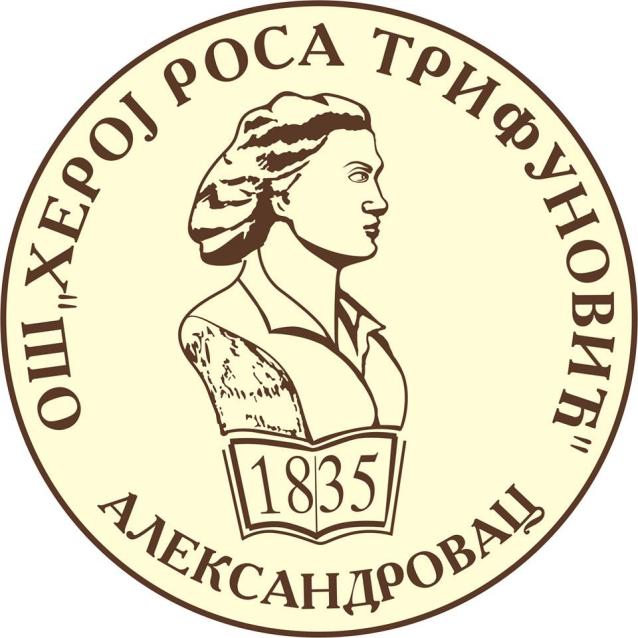 ШКОЛСКИ ПРОГРАМ 2022/23.-2025/26. ПОЛАЗНЕ ОСНОВЕ ЗА ИЗРАДУ ШКОЛСКОГ ПРОГРАМА 	 Закон о основном образовању и васпитању: 55/2013-3, 101/2017-11, 27/2018-3 (др. закон), 10/2019-3,129/2021Правилник о ближим условима за остваривање и начин осигурања квалитета и вредновање наставе на даљину у основној школи: 109/2020-9Правилник о ближим условима за остваривање и начин осигурања квалитета и вредновања наставе код куће за ученике основне школе: 109/2020-8Правилник о ближим условима за организовање, остваривање и праћење исхране ученика у основној школи: 68/2018-28 Правилник о садржају и начину вођења евиденције и издавању јавних исправа у основној школи: 66/2018-8, 82/2018-6, 37/2019-11, 56/2019-3, 112/2020-5 Правилник о начину организовања наставе за ученике на дужем кућном и болничком лечењу: 66/2018-36Правилник је ступио на снагу 1. септембра 2018. године (види члан 14. Правилника). Правилник о садржају и начину вођења евиденције и издавању јавних исправа у основној школи: 55/2006-3, 51/2007-80, 67/2008-13, 39/2011-36, 82/2012-4, 8/2013-109, 70/2015-89, 81/2017-255, 48/2018-130, 65/2018-20 (др. правилник), 66/2018-38 (др. правилник), 112/2020-5 (др. правилник) Правилник о условима и поступку напредовања ученика основне школе: 47/1994-1475 Правилник о дипломама за изузетан успех ученика у основној школи: 37/1993-1674, 42/1993-1930 Закон о основама система образовања и васпитања: 88/2017-3, 27/2018-3 (др. закон), 27/2018-22 (др. закон), 10/2019-5, 6/2020-20 ,129/2021 Правилник о посебном програму образовања и васпитања Правилник о Општим стандардима постигнућа за матерњи језик за крај првог циклуса основног образовања и васпитања: 85/2020-162 Правилник о протоколу поступања у установи у одговору на насиље, злостављање и занемаривање: 46/2019-69, 104/2020-46 Правилник о оцењивању ученика у основном образовању и васпитању: 34/2019-177, 59/2020-7, 81/2020-69 Правилник o организацији и остваривању наставе у природи и екскурзије у основној школи: 30/2019-46  Правилник о додатној образовној, здравственој и социјалној подршци детету, ученику и одраслом: 80/2018-5 Правилник о ближим упутствима за утврђивање права на индивидуални образовни план, његову примену и вредновање: 74/2018-58  Правилник о критеријумима и стандардима пружања додатне подршке у образовању деце, ученика и одраслих са сметњама у развоју и инвалидитетом у васпитној групи, односно другој школи и породици: 70/2018-30 Правилник о обављању друштвено-корисног, односно хуманитарног рада: 68/2018-26 Правилник о поступању установе у случају сумње или утврђеног дискриминаторног понашања и вређања угледа, части или достојанства личности: 65/2018-12 Правилник о сталном стручном усавршавању и напредовању у звања наставника, васпитача и стручних сарадника: 81/2017-241, 48/2018-129 Правилник о општим стандардима постигнућа за крај основног образовања за страни језик: 78/2017-41  Правилник о критеријумима и стандардима за финансирање установе која обавља делатност основног образовања и васпитања: 73/2016-26, 45/2018-37, 106/2020-40, 115/2020-69Правилник о критеријумима и стандардима за финансирање установе која обавља делатност основног и средњег образовања и васпитања ученика са сметњама у развоју: 73/2016-23, 45/2018-39 Правилник о Стандардима компетенција директора установа образовања и васпитања: 38/2013-50Правилник о плану наставе и учења за пети и шести разред основног образовања и васпитања и програму наставе и учења за пети и шести разред основног образовања и васпитања Просветни гл.15/18Правилник о основама програма предшколског васпитања и образовања Просветни гл.16/18Правилник о програму наставе и учења за другиразред основног образовања и васпитањаПросветни гл.16/18Правилник о програму наставе и учења за трећиразред основног образовања и васпитањаПросветни гл.5/19Правилник о програму наставе и учења за седмиразред основног образовања и васпитањаПросветни гл.5/19Правилник о програму наставе и учења за четврти разред основног образовања и васпитањаПросветни гл.11/19Правилник о програму наставе и учења за осмиразред основног образовања и васпитањаПросветни гл.11/19Правилник о изменама и допуни правилника о плану наставе и учења за први циклусосновног образовања и васпитања и програму наставе и учења за првиразред основног образовања и васпитања Просветни гл.2/20Правилник о допуни правилника о програму наставе и учења за другиразред основног образовања и васпитања Просветни гласник 5/21Правилник о измени правилника о програму наставе и учења за седмиразред основног образовања и васпитања Просветни гласник 5/21Правилник о изменама правилника о програму наставе и учења за осмиразред основног образовања и васпитања Просветни гласник 5/21Извештај о раду школе у претходној школској години;Услови рада у школи;ЦИЉЕВИ ШКОЛСКОГ ПРОГРАМА Школским програмом ближе се одређује начин на који школа образује и васпитава ученике ради стицања знања, вештина и ставова неопходних за даље образовање и запошљавање, успоставља организациону структуру засновану на тимском раду и одговорности сваког запосленог за остваривање утврђених циљева, као и повезивање са репрезентативним синдикатима и удружењима послодаваца и преузимање свог дела одговорности за развој друштвене средине. Школски програм обухвата све садржаје, процесе и активности усмерене на остваривање принципа, циљева и стандарда постигнућа, и задовољење општих и специфичних образовних интереса и потреба ученика, родитеља, односно старатеља и локалне самоуправе, а у складу са оптималним могућностима школе. Школски програм омогућава оријентацију ученика и родитеља, односно старатеља у избору школе, праћење квалитета образовно-васпитног процеса и његових резултата, као и процену индивидуалног рада и напредовања сваког ученика. Школски програм представља основу на којој сваки наставник и стручни сарадник планира, програмира и реализује свој рад. У циљеве остваривања Школског програма спадају и: • остваривање пуног интелектуалног, емоционалног, социјалног и физичког развоја сваког ученика у складу са његовим узрастом, развојним потребама и интересовањима, • стицање квалитетних знања, вештина и ставова који су неопходни за лично остварење и развој, инклузију, наставак школовања и запослење, • разијање језичких, математичких, научних и дигиталних компетенција, учења како се учи, међуљудских и грађанских компетенција и културног изражавања, • развој спсобности проналажења, анализирања, примене и саопштавања информација, уз коришћење информационокомуникационих технологија, • оспособљавање ученика за доношење ваљаних одлука о избору даљег образовања и занимања, сопственог развоја и будућег живота, • развој и практиковање здравих животних стилова, свести о важности соспственог здравља и безбедности, потребе неговања и развоја физичких способности, • развој свести о значају одрживог развоја, заштите и очувања природе и животне средине, еколошке етике и заштите животиња, • развијање способности за улогу одговорног грађанина, за живот у демократски уређеном и хуманом друштву заснованом на поштовању људских и грађанских права, права на различитост и бризи за друге, као и основних вредности правде, истине, слободе, поштења и личне одогворности, • развој и поштовање расне, националне, културне, језиче, верске, родне, полне и узрасне равноправности, толеранције и уважавање различитост.Опште међупредметне компетенције  Циљ оријентације ка општим међупредметним компетенцијама и кључним компетенцијама је динамичније и ангажованије комбиновање знања, вештина и ставова релевантних за различите реалне контексте који захтевају њихову функционалну примену. Опште међупредметне компетенције заснивају се на кључним компетенцијама, развијају се кроз наставу свих предмета, примењиве су у различитим ситуацијама и контекстима при решавању различитих проблема и задатака, неопходне су свим ученицима за лично остварење и развој, као и укључивање у друштвене токове и запошљавање и чине основу за целоживотно учење. Опште међупредметне компетенције за крај обавезног основног образовања и васпитања у Републици Србији, су: 1) компетенција за учење;  2) одговорно учешће у демократском друштву; 3) естетичка компетенција;  4) комуникација;  5) одговоран однос према околини;  6) одговоран однос према здрављу;  7) предузимљивост и оријентација ка предузетништву;  8) рад са подацима и информацијама;  9) решавање проблема;  10) сарадња;  11) дигитална компетенција. Школа и њено окружењеОсновну  школу „Херој Роса Трифуновић“, поред централне  у Александровцу, чине и  одељења  у местима: Влашки До, Ореовица, Полатна, Миријево, Свињарево и Тићевац те укупни фукционални простор којим располаже износи 1.500 метара квадртаних, тј. 26 класичне учионице.	Поменуте учионице служе за општу намену, поред њих, Школа располаже и  ђачким кухињама  у Александровацу, Влашком Долу и  Ореовици , док у Тићевцу и Полатни постоје адаптиране просторије за исхрану ученика. У централној Школи, у Алкесандрвцу, постоји и библиотека. 	Школе у Алкесандровцу, Влашком Долу и Ореовици снабдевају се водом из месних водовода, а остале из сопствених бунара путем хидрофора. У свакој школској згради изграђени су санитарни чворови за ученике као и за особље школе. Исти су снабдевени текућом водом. Школске зграде у Александровцу, Влашком Долу, Ореовици и Тићевцу имају сопствене котларнице за централно грејање на чврсто гориво,  док се у осталим одељењима у  Полатни, Миријеву и Свињареву учионице загревају класичним пећима, такође, на чврсто гориво.	Свака школска зграда поседује двориште са цвећњаком, а при централној школи, школи у Влашком Долу, Ореовици, Свињареву и Полатни  у функцији су асфалтирани школски полигони за извођење наставе физичког васпитања. Ни у једној сеоској школи не постоји сала за физичко васпитање. У згради централне школе у Александровцу постоји фоно и дигитални  кабинет. У Влашком Долу постоји дигитални кабинет.	Наставна средства којима Школа располаже не задовољавају у потпуности реализацију образовно-васпитног рада. Све школе су свакако опремљене основним потребним инвентаром.   И поред бројних проблема, Школа одлично сарађује са срединама у којима има своја одељења и носилац је културних и спортских манифестација.    Школа има добру сарадњу и са следећим институцијама и организацијама:  -месним заједницама Александровац, Влашки До, Ореовица, Миријево, Свињарево, Тићевац, Полатна  - Домом здравља Жабари  - Центром за социјални рад Жабари  - СО Жабари  - Дечјим вртићем Моравски цвет Жабари  - ОШ „Дуде Јовић“ Жабари  - СУП-ом Жабари   Сарадња са родитељима одвија се путем саветодавно-информативних индивидуалних разговора и родитељских састанака.ПРИПРЕМНИ  ПРЕДШКОЛСКИ    ПРОГРАМГОДИНЕ УЗЛЕТА“НОВЕ ОСНОВЕ ПРОГРАМА ПРЕДШКОЛСКОГ ВАСПИТАЊА И ОБРАЗОВАЊА ПРИМЕЊУЈУ СЕ У НАШОЈ ШКОЛИ ОД 2022/23.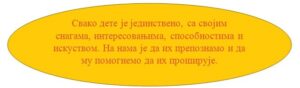 Основама програма предшколског васпитања и образовања, симболично названим „Године узлета“ дефинише се концепција васпитања и образовања предшколске деце.Основе програма ПВО засноване су на савременим теоријским сазнањима, међународним документима образовне политике и примерима квалитетне инклузивне праксе и програма ПВО у свету.Нова програмска концепција усмерена је на целовит развој детета и подршку добробити детета кроз смислене односе које гради са вршњацима, одраслима и физичким окружењем и оснаживањем активног учешћа детета у заједници вршњака и одраслих.Документ Основа програма ПВО развијан је кроз сарадњу практичара, Министарства просвете, науке и технолошког развоја, Завода за унапређивање образовања и васпитања, УНИЦЕФ-а, Института за педагогију и андрагогију Филозофског факултета Универзитета у Београду. ПРЕДШКОЛСКИ УЗРАСТ – ЈЕДИНСТВЕНО И НЕПОНОВЉИВО ДОБА У ЖИВОТУ СВАКОГ ДЕТЕТАДетињство је јединствен период, непоновљив и сам по себи вредан. Дете на раном узрасту поседује богате потенцијале за учење, активно је, радознало, истрајно, отворено и способно да комуницира, успоставља односе и разуме окружење у којем се налази.Нове Основе програма предшколског васпитања и образовања препознају значај предшколског доба у развијању способности за цело-животно учење, као што су самопоуздање, отвореност, радозналост, истрајност, отпорност и креативност. „Године узлета“ промовишу програме који настају кроз заједничко учешће, у простору који је инспиративан и провокативан за дете и где оно може слободно да истражује, да се игра, да промишља, да сарађује са другима, испробава и упознаје свет око себе.КОМПЕТЕНЦИЈЕ КОЈЕ ДЕТЕ СТИЧЕУ новом програму деца уче да буду самостална, да се сналазе у различитим ситуацијама, да преузимају одговорност, уче да на сигуран начин истражују своје окружење, да прихватају друге и буду прихваћена.Деца се подстичу да примећују свет око себе, да уочавају детаље, да постављају питања и да буду креативна.Деца учешћем у заједници вршњака, вртића и локалној заједници уче да буду одговорна према себи, другима и окружењу и да доприносе заједницама у које су укључена.Деца упознају различите културе и стичу знања из различитих области, развијају различите врсте почетне писмености и креативне начине на које прерађују своје доживљаје, мишљење, идеје и сазнања.КАКО ДЕТЕ УЧИ У НОВОМ ПРОГРАМУ?Нови програм стимулише грађење квалитетних односа са одраслима и вршњацима кроз игру, истраживање и сарадњу у различитим активностима и ангажовањем свих чула и целим телом.Простор у вртићу постаје инспиративно и подстицајно окружење за учење детета и прераста у заједнички простор као место за дружење, игру и истраживање. Подстиче се учење кроз заједничко учешће са вршњацима и одраслима, кроз истраживање и игру, као и коришћење разноврсних извора учења, места и институција у локалној заједници као места учења.Охрабрује се чвршћа повезаност кроз укључивање родитеља и заједнички рад деце, васпитача и родитеља, али и укључивање локалне заједнице.
ШТА ДЕЦА УЧЕ КРОЗ ОДНОСЕ СА ДРУГИМА?Кроз односе деце уче да разумеју своје потребе, осећања и поступке, да комуницирају и ступају у интеракције, како да буду прихваћена и прихватају друге.Деца се кроз игру, истраживање и заједничке активности охрабрују да користе говор у изражавању мисли и осећања, да буду креативна и да решавају проблеме.Деца кроз односе стичу самопоуздање, уче да буду самостална, да се сналазе у различитим ситуацијама, да преузимају одговорност, да буду посвећени ономе чиме се баве, да примећују све око себе, да уочавају детаље и да постављају питања.ЗАШТО ЈЕ ВАЖНО УКЉУЧИВАЊЕ РОДИТЕЉА И ЛОКАЛНЕ ЗАЈЕДНИЦЕ?Одрасли чине важан део дететовог света. Они су ту да створе безбедно и предвидљиво окружење у којем се дете осећа задовољно, сигурно и уважено. Осетљивошћу на потребе детета, уважавањем његовог мишљења и идеја и укључивањем детета у све оно што је њему важно и тиче се његовог развоја је најбољи начин да подржимо његову добробит.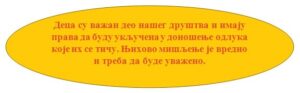 НАЈВАЖНИЈИ АСПЕКТИ У ОСНОВАМА ПРОГРАМАКвалитет односаДете остварује добробит кроз односе који се развијају са физичким окружењем, вршњацима и одраслима у реалним ситуацијама делања и представљају покретаче његовог развоја и учења.Значај простораПростор постаје инспиративно и провокативно окружење у којем се деца играју, истражују, сарађују и уче. Он је неодвојив део програмске концепције и због тога васпитач треба да посвећују пажњу његовом сталном развијању, обогаћивању и осмишљавању.Учење кроз истраживање и игруУ односима са васпитачима и вршњацима кроз игру и животне ситуације, дете се подстиче да истражује, промишља, испробава, пита и активно учествује у свом учењу и развоју.Сарадња породице и локалне заједницеСарадња са породицом се заснива на узајамној подршци која се остварује кроз повезивање, успостављање поверење, дијалога и сарадње. Вртић као део локалне заједнице, активно учествује, сарађује и доприноси у активностима од заједничког интереса.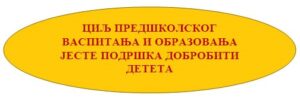 Шта је за дете добробит у реалном програму?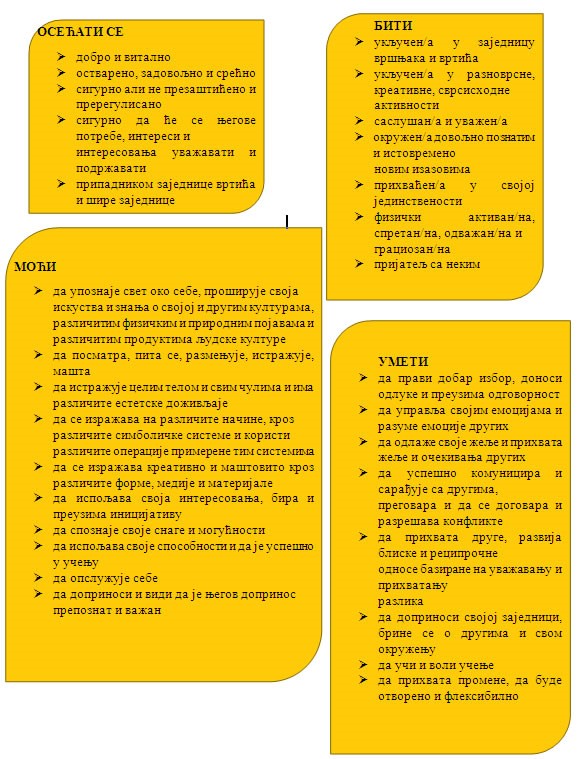 КЉУЧНИ ПРИНЦИПИ У РАЗВОЈУ РЕАЛНОГ ПРОГРАМАНова програмска концепција истиче интегрисани приступ учењу кроз развијање тема/пројекта са децом: деца се подстичу на бављење одређеним темама и пројектима који су њима смислени и изазовни за истраживање.Одрасли деци не нуде готова решења, већ постају партнери у игри који заједно са децом истражују и помажу им да истраже своје претпоставке испробавају и даље развијају своје идеје.Учење постаје смисленије и пријатније јер је повезано са животним контекстом деце и јер се базира на њиховим искуствима и повезивању оног што деца доживљавају и онога што раде.Игра се стимулише и подржава као најприроднији начин учења, кроз који дете учи да промишља, стиче нова сазнања и важне животне вештине.Повезаност игре и других активности засноване на могућностима избора, стваралаштву, променљивости, иницијативи деце, упитаности, отворености.Нанаведенимпринципима,васпитачразвијапрограмкрозследећестратегије:планирање,заједничкоразвијањепрограмаипраћењеивредновањекроздокументовање.Школске 2022/23.имамо 13 детета у две групе у Влашком Долу и Ореовици и једно дете у издвојеном одељењу у Полатни.ПЛАН НАСТАВЕ И УЧЕЊА ЗА ПРВИ ЦИКЛУС ОСНОВНОГ ОБРАЗОВАЊА И ВАСПИТАЊА Oблици образовно васпитног рада којима се остварују обавезни наставни предмети, изборни програми и активностиОблици образовно васпитног рада којима се остварују обавезни и изборни предмети  су редовна настава, пројектна настава, допунска настава која се у свим разредима остварује са по једним часом недељно и додатни рад(један час недељно утрећем и  четвртом разреду).ПЛАН НАСТАВЕ И УЧЕЊА ЗА ДРУГИ ЦИКЛУССВРХА, ЦИЉЕВИ И ЗАДАЦИ ПРОГРАМА ОБРАЗОВАЊА И ВАСПИТАЊАСврха програма образовањаКвалитетно образовање и васпитање, које омогућава стицање језичке, математичке, научне, уметничке, културне,здравствене, еколошке и информатичке писмености неопходне за живот у савременом и сложеном друштву.Развијање знања, вештина, ставова и вредности које оспособљавају ученика да успешно задовољава сопствене потребе и интересе, развија сопствену личност и потенцијале, поштује друге особе и њихов идентитет, потребе и интересе, уз активно и одговорно учешће у економском, друштвеном и културном животу и допринос демократском, економском и културном развоју друштва.Циљеви и задаци програма образовања су:развој интелектуалних капацитета и знања деце и ученика нужних за разумевање  природе, друштва, себе и света у коме живе, у складу са њиховим развојним потребама, могућностима и интересовањима;подстицање и развој физичких и здравствених способности деце и ученика;оспособљавање за рад, даље образовање и самостално учење, у складу са начелимасталног усавршавања и начелима доживотног учења;оспособљавање за самостално и одговорно доношење одлука које се односе на сопствени развој и будући живот;развијање свести о државној и националној припадности, неговање српске традиције и културе, као и традиције и културе националних мањина;омогућавање укључивања у процесе европског и међународног повезивања;развијање свести о значају заштите и очувања природе и животне средине;усвајање, разумевање и развој основних социјалних и моралних вредности демократски уређеног, хуманог и толерантног друштва;уважавања плурализма вредности и омогућавање, подстицање и изградња сопственог система вредности и вредносних ставова који се темеље на начелима различитости и добробити за све;развијање код деце и ученика радозналости и отворености за културе традиционалних цркава и верских заједница, као и етничке и верске толеранције, јачање поверења међу децом и ученицима и спречавање понашања која нарушавају остваривање права на различитост;поштовање права деце, људских и грађанских права и основних слобода и развијање способности за живот у демократски уређеном друштву;развијање и неговање другарства и пријатељства, усвајање вредности заједничког живота и подстицање индивидуалне одговорности.- програм се остварује на српском језику.	ЦИЉЕВИ ОСНОВНОГ ОБРАЗОВАЊА И ВАСПИТАЊА СУ:	1) обезбеђивање добробити и подршка целовитом развоју ученика; 2) обезбеђивање подстицајног и безбедног окружења за целовити развој ученика, развијање ненасилног понашања и успостављање нулте толеранције према насиљу; 3) свеобухватна укљученост ученика у систем образовања и васпитања; 4) развијање и практиковање здравих животних стилова, свести о важности сопственог здравља и безбедности, потребе неговања и развоја физичких способности; 5) развијање свести о значају одрживог развоја, заштите и очувања природе и животне средине и еколошке етике, заштите и добробити животиња; 6) континуирано унапређивање квалитета процеса и исхода образовања и васпитања заснованог на провереним научним сазнањима и образовној пракси; 7) развијање компетенција за сналажење и активно учешће у савременом друштву које се мења; 8) пун интелектуални, емоционални, социјални, морални и физички развој сваког ученика, у складу са његовим узрастом, развојним потребама и интересовањима; 9) развијање кључних компетенција за целоживотно учење, развијање међупредметних компетенција за потребе савремене науке и технологије; 10) развој свести о себи, развој стваралачких способности, критичког мишљења, мотивације за учење, способности за тимски рад, способности самовредновања, самоиницијативе и изражавања свог мишљења; 11) оспособљавање за доношење ваљаних одлука о избору даљег образовања и занимања, сопственог развоја и будућег живота; 12) развијање осећања солидарности, разумевања и конструктивне сарадње са другима и неговање другарства и пријатељства; 13) развијање позитивних људских вредности; 14) развијање компетенција за разумевање и поштовање права детета, људских права, грађанских слобода и способности за живот у демократски уређеном и праведном друштву; 15) развој и поштовање расне, националне, културне, језичке, верске, родне, полне и узрасне равноправности, развој толеранције и уважавање различитости; 16) развијање личног и националног идентитета, развијање свести и осећања припадности Републици Србији, поштовање и неговање српског језика и матерњег језика, традиције и културе српског народа и националних мањина, развијање интеркултуралности, поштовање и очување националне и светске културне баштине; 17) повећање ефикасности употребе свих ресурса образовања и васпитања, завршавање образовања и васпитања у предвиђеном року са минималним продужетком трајања и смањеним напуштањем школовања; 18) повећање ефикасности образовања и васпитања и унапређивање образовног нивоа становништва Републике Србије као државе засноване на знању.  ПРОГРАМИ НАСТАВЕ И УЧЕЊА ОРИЈЕНТИСАНИ НА ИСХОДЕ Структура програма свих предмета је конципирана на исти начин. На почетку се налази циљ учења предмета за први циклус образовања и васпитања. У табели која следи, у првој колони, дефинисани су предметни исходи за крај првог разреда, у другој колони дате су области и/или теме, а у трећој се налазе предметни садржаји. Иза табеле налазе се препоруке за остваривања наставе и учења конкретног предмета под насловом Упутство за дидактичко-методичко остваривање програма. Програми наставе и учења засновани су на општим циљевима и исходима образовања и васпитања и потребама и могућностима ученика првог разреда. Усмерени су на процес и исходе учења, а не на саме садржаје који сада имају другачију функцију и значај. Садржаји више нису циљ сами по себи, већ су у функцији остваривања исхода који су дефинисани као функционално знање ученика тако да показују шта ће ученик бити у стању да учини, предузме, изведе, обави захваљујући знањима, ставовима и вештинама које је градио и развијао током једне године учења конкретног предмета. Овако конципирани програми подразумевају да оствареност исхода води ка развијању компетенција, и то како општих и специфичних предметних, тако и кључних. Прегледом исхода који су дати у оквиру појединих програма наставе и учења може се видети како се постављају темељи развоја кључних и општих међупредметних компетенција које желимо да наши ученици имају на крају основног образовања. Та потреба да се образовање и васпитање усмере ка развијању компетенција један је од разлога увођења и пројектне наставе као облика образовно-васпитног рада. Пројектна настава се у данашње време све више фокусира на остваривање образовних стандарда и исхода и, како показују резултати најновијих истраживања, прати друштвене промене својом усмереношћу на развијање знања и способности ученика кроз активности планирања, истраживања и тимског рада у оквиру предметног и међупредметног повезивања садржаја. Поред тога, једна од битних особина савременог приступа пројектном раду у настави односи се на коришћење ИКТ у пројектним активностима што обезбеђује ефикасније учење и развијање знања, али и развијање понашања правилног и безбедног коришћења рачунара и интернета. Детаљније препоруке за планирање и остваривање пројектне наставе дате су у поглављу 7 - Упутство за реализацију пројектне наставе. На путу остваривања циља и исхода кључна је улога наставника који добија значајан простор за слободу избора и повезивање садржаја, метода наставе и учења и активности ученика. Оријентација на процес учења и исходе брига је не само о резултатима, већ и начину на који се учи, односно како се гради и повезује знање у смислене целине, како се развија мрежа појмова и повезује знање са практичном применом. Програми наставе и учења намењени су, пре свега, наставницима који непосредно раде са ученицима, али и онима који на посредан начин узимају учешће у образовању и васпитању. Зато треба имати у виду да терминологија, која је коришћена у програмима наставе и учења, није намењена ученицима и треба је приликом дефинисања конкретних наставних јединица, било за непосредан рад са ученицима, било за потребе уџбеничких и дидактичких материјала, прилагодити узрасту ученика. Програми наставе и учења су наставницима полазна основа и педагошко полазиште за развијање образовно-васпитне праксе: за планирање годишњих и оперативних планова, непосредну припрему за рад као и оквир за преиспитивање праксе развијања планова, остваривања и вредновања наставе и учења кроз сопствена промишљања и разговор са колегама. компетенција један је од разлога увођења и пројектне наставе као облика образовно-васпитног рада. Пројектна настава се у данашње време све више фокусира на остваривање образовних стандарда и исхода и, како показују резултати најновијих истраживања, прати друштвене промене својом усмереношћу на развијање знања и способности ученика кроз активности планирања, истраживања и тимског рада у оквиру предметног и међупредметног повезивања садржаја. Поред тога, једна од битних особина савременог приступа пројектном раду у настави односи се на коришћење ИКТ у пројектним активностима што обезбеђује ефикасније учење и развијање знања, али и развијање понашања правилног и безбедног коришћења рачунара и интернета. Детаљније препоруке за планирање и остваривање пројектне наставе дате су у поглављу 7 - Упутство за реализацију пројектне наставе. На путу остваривања циља и исхода кључна је улога наставника који добија значајан простор за слободу избора и повезивање садржаја, метода наставе и учења и активности ученика. Оријентација на процес учења и исходе брига је не само о резултатима, већ и начину на који се учи, односно како се гради и повезује знање у смислене целине, како се развија мрежа појмова и повезује знање са практичном применом. Програми наставе и учења намењени су, пре свега, наставницима који непосредно раде са ученицима, али и онима који на посредан начин узимају учешће у образовању и васпитању. Зато треба имати у виду да терминологија, која је коришћена у програмима наставе и учења, није намењена ученицима и треба је приликом дефинисања конкретних наставних јединица, било за непосредан рад са ученицима, било за потребе уџбеничких и дидактичких материјала, прилагодити узрасту ученика. Програми наставе и учења су наставницима полазна основа и педагошко полазиште за развијање образовно-васпитне праксе: за планирање годишњих и оперативних планова, непосредну припрему за рад као и оквир за преиспитивање праксе развијања планова, остваривања и вредновања наставе и учења кроз сопствена промишљања и разговор са колегамаСРПСКИ ЈЕЗИК И КЊИЖЕВНОСТРазред ПрвиГодишњи фонд часова: 180Недељни фонд часова: 5Разред ДРУГИГодишњи фонд часова: 180Недељни фонд часова: 5Циљ наставе и учења српског језика јесте да ученици овладају основним законитостима српског књижевног језика ради правилног усменог и писаног изражавања, негујући свест о значају улоге језика у очувању националног идентитета; да се оспособе за тумачење одабраних књижевних и других уметничких дела из српске и светске баштине, ради неговања традиције и културе српског народа и развијања интеркултуралности.Наставни предмет: СРПСКИ ЈЕЗИКРазред и одељење: ТРЕЋИГодишњи фонд часова:180Недељни фонд часова:5Наставни предмет: Српски језик и књижевностРазред и одељење: четвртиГодишњи фонд часова: 180Недељни фонд часова: 5ПРЕДМЕТ: Српски језик и књижевностРАЗРЕД: Пети    недељни фонд часова 5  годишњи фонд часова 180ПРЕДМЕТ: Српски језик и књижевност   РАЗРЕД: ШЕСТИнедељни фонд часова 4  годишњи фонд часова 144Наставни предмет: Српски језик и књижевностРазред и одељење: седмиГодишњи фонд часова: 144Недељни фонд часова: 4 Српски језик и књижевност разред  осмиГодишњи фонд часова: 136Недељни фонд часова: 4ПРЕДМЕТ: Француски  језик	(први страни језик)       РАЗРЕД: први				Недељни фонд часова:2	Циљ наставе француског  језика у првом разреду је оспособљавање ученике да на француском  језику комуницирају у усменом облику, на основном нивоу, о темама из њиховог непосредног окружења, као и подстицање свести о сопственом напредовању ради јачања мотивације за учење језика и олакшавање разумевања других и различитих култура и традиција. Стимулише критичко и креативно мишљење, радозналост и истраживачки дух и омогућава одговарајући социјални и интелектуални развој ученика.ПРЕДМЕТ: Француски  језик				РАЗРЕД: други				Недељни фонд часова: 2	ПРЕДМЕТ: Француски  језик				РАЗРЕД: трећи				Недељни фонд часова: 2ПРЕДМЕТ: Француски  језик				РАЗРЕД: четврти				Недељни фонд часова: 2ПРЕДМЕТ: Француски језик				РАЗРЕД: пети				Недељни фонд часова: 2							ПРЕДМЕТ: Француски језик				РАЗРЕД: шести				Недељни фонд часова: 2								ПРЕДМЕТ: Француски језик				РАЗРЕД: седми				Недељни фонд часова: 2								ПРЕДМЕТ: Француски језик				РАЗРЕД: осми				Недељни фонд часова: 2Наставни предмет: МатематикаРазред  ПРВИ Недељни фонд: 5 часова	Годишњи фонд: 180 часоваЦиљ наставе и учења математике је да ученик, овладавајући математичким концептима, знањима и вештинама, развије основе апстрактног и критичког мишљења, позитивне ставове према математици,  способност комуникације математичким језиком и писмом и примени стечена знања и вештине у даљем школовању и решавању проблема из свакодневног живота, као и да формира основ за даљи развој математичких појмова.МЕЂУПРЕДМЕТНЕ КОМПЕТЕНЦИЈЕ:У оквирунаставнетемеГеометријапосебноћесеразвијатимеђупредметнекомпетенције - Компетенцијазаучењеи Компетенцијазарешавањепроблема.У оквирунаставнетемеБројевипосебноћесеразвијатимеђупредметнекомпетенције – Радсаподацима и информацијама, Компетенцијазарешавањепроблема и Дигиталнакомпетенција.У оквирунаставнетемеМерење и мерепосебноћесеразвијатимеђупредметнекомпетенције – Радсаподацима и информацијамаи КомуникацијаНаставнипредмет: MатематикаРазред  IIГодишњифондчасова: 180Недељнифондчасова:  5Наставнипредмет: математикаРазред и одељење: IIIГодишњифондчасова: 180Недељнифондчасова:  5                                                                                                                 Наставнипредмет: математикаРазред и одељење: IVГодишњи фонд часова: 180Недељни фонд часова:  5ПРЕДМЕТ: МАТЕМАТИКА                                                               РАЗРЕД: ПЕТИ недељни фонд часова 4 годишњи фонд часова 144ПРЕДМЕТ:     Математика                                                        РАЗРЕД: Шестинедељни фонд часова 4 годишњи фонд часова 144Наставни предмет: MатематикаРазред; СедмиГодишњи фонд часова: 144Недељни фонд часова: 4Наставни предмет: МатемaтикаРазред : VIIIГодишњи фонд часова:136Недељни фонд часова:4Наставни предмет: Свет око насРазред ПРВИ Недељни фонд: 2 часa	Годишњи фонд: 72 часaЦиљ наставе и учења предмета Свет око насјесте упознавање себе, свог природног и друштвеног окружења и развијање способности за одговоран живот у њему.Наставни предмет: СВЕТ ОКО НАСРазредДРУГИГодишњи фонд часова: 72Недељни фонд часова: 2Наставнипредмет: ПРИРОДА И ДРУШТВОРазред : IIIГодишњифондчасова: 72                                                                                                                                        Недељнифондчасова: 2                                                                                                                                                                                        Наставнипредмет: ПРИРОДА И ДРУШТВОРазред : IVГодишњифондчасова: 72Недељнифондчасова: 2Наставни предмет: Дигитални светРазред први Недељни фонд: 1	Годишњи фонд: 36Циљ наставе и учења: Циљ наставе и учења предмета  Дигитални свет је развијање дигиталне компетенције ученика ради њиховог оспособљавања за безбедну и правилну употребу дигиталних уређаја за учење, комуникацију, сарадњу и развој алгоритамског начина размишљања.МЕЂУПРЕДМЕТНЕ КОМПЕТЕНЦИЈЕ:КомпетенцијазацеложивотноучењеУченикумедапланиравремезаучење и даорганизујепроцесучења и управљањим. Ефикаснокористиразличитестратегијеучења, прилагођаваихприродиградива и циљевимаучења. Умедапроценисопственууспешност у учењу; идентификујетешкоће у учењу и знакакодаихпревазиђе. Рад с подацима и информацијамаРазликујејавне и приватнеподатке, упознатјесаосновнимправилимачувањаприватностиподатака. ДигиталнакомпетенцијаПриликомрешавањапроблемабираодговарајућа ИКТ средстваРешавањепроблемаУченикпроналази/осмишљавамогућарешењапроблемскеситуације. Ученикупоређујеразличитамогућарешењапроблемскеситуацијесходнорелевантнимкритеријумима, објашњаваштасупредности и слабестранеразличитихрешења. Ученикприпремаприменуизабраногрешења, пратињеговуприменуусклађујућисесановимсазнањимакојестичетокомприменедатогрешења и успевадарешипроблемскуситуацију. Учениквреднујеприменудатогрешења, идентификујењеговедобре и слабестране и формулишепрепорукезанаредноискуствосаистимилисличнимпроблемскимситуацијама.СарадњаКонструктивно, аргументовано и креативнодоприносирадугрупе, усаглашавању и остварењузаједничкихциљева. Активнослуша и постављарелевантнапитањапоштујућисаговорнике и сараднике, а дискусијузасниванааргументима. Конструктивнодоприносирешавањуразлика у мишљењу и ставовима и притомепоштуједругекаоравноправнечлановегрупе. Ангажујесе у реализацијипреузетихобавеза у оквиругрупнограданаодговоран, истрајан и креативанначин. Учествује у критичком, аргументованом и конструктивномпреиспитивањурадагрупе и доприносиунапређењурадагрупе. ЕстетичкакомпетенцијаАнализира и критичкивреднуједигиталнипроизвод у контекстуестетике и корисничкогдоживљаја. Предузимљивост и предузетничкакомпетенцијаИсказује и заступасвојеидеје, утиченадругекрозразвојвештинејавногговора, преговарања и решавањаконфликата. Наставни предмет: Дигитални светРазред и одељење: IIГодишњи фонд часова: 36Недељни фонд часова: 1Пројектна настава 4.разредНаставни предмет: Музичка култураРазред првиНедељни фонд: један час    Годишњи фонд: 36 часоваНаставни предмет: МУЗИЧКА КУЛТУРА		Разред: ДРУГИ 										Годишњи фонд часова: 36Недељни фонд часова: 1Наставни предмет: Музичка култура				Разред : IIIГодишњи фонд часова: 36						Недељни фонд часова: 1Наставни предмет: Музичка култура				Разред : IVГодишњи фонд часова: 36							Недељни фонд часова: 1ПРЕДМЕТ:  MУЗИЧКА КУЛТУРАРАЗРЕД: ПЕТИ недељни фонд часова 2  годишњи фонд часова 72РАЗРЕД: ШЕСТИ  недељни фонд часова 1  годишњи фонд часова 36Разред : VIIГодишњи фонд часова: 36Недељни фонд часова: 1Разред и одељење: VIIIГодишњи фонд часова: 34Недељни фонд часова: 1Наставни предмет: Ликовна култураРазред ПРВИ  Недељни фонд: 1 час	  Годишњи фонд: 36  часоваMeђупредметне компетенције Програм предмета ликовна култура усмерен је на изградњу компетенција које су ученицима неопходне за живот у савременом свету. Развијају се још и: естетичка компетенција, компетенција за комуникацију, компетенција за рад са подацима и информацијама, компетенција за учење, компетенција за решавање проблема и компетенција за сарадњу. Компетенција за рад са подацима и информацијама развија се на јединствени начин. Ученици користе информације и податке (визуелне, аудитивне, аудиовизуелне, текстуалне, вербалне, тактилне...) као подстицај (мотивацију) за стварање.У оквиру наставне теме Ликовна култура и окружење посебно ће се развијати међупредметне компетенције – Одговоран однос према околини, Естетичка компетенција, Компетенција за учење и Дигитална компетенција.У оквиру наставне теме Односи у видном пољу посебно ће се развијати међупредметне компетенције – Компетенција за учење, Естетичка компетенција и Сарадња.У оквиру наставне теме Обликовање посебно ће се развијати међупредметне компетенције – Компетенција за учење, Естетичка компетенција и Одговоран однос према околини.У оквиру наставне теме Споразимевање посебно ће се развијати међупредметне компетенције – Сарадња, Комуникација и Одговорно учешће у демократском друштву.Наставнипредмет:ЛИКОВНА КУЛТУРАРазред  ДРУГИ Годишњифондчасова:72                                                                                                                 Недељнифондчасова:2Наставни предмет: Ликовна култураРазред  трећиГодишњи фонд часова: 72Недељни фонд часова: 2Разред 4.Наставни предмет:ЛИКОВНА  КУЛТУРАПети разред  недељни фонд часова 2 годишњи фонд часова 72Наставни предмет:ЛИКОВНА КУЛТУРАРазред  6 недељни фонд часова 1 годишњи фонд часова 36Наставни предмет:ЛИКОВНА КУЛТУРАРазред 7 недељни фонд часова 1 годишњи фонд часова 36Разред и одељење: 8.Годишњи фонд часова: 34Недељни фонд часова: 1Наставни предмет: Физичко и здравствено васпитањеРазред ПРВИ Недељни фонд: 3 часа	Годишњи фонд: 108 часоваНаставнипредмет: ФИЗИЧКО И ЗДРАВСТВЕНО ВАСПИТАЊЕРазред: ДРУГИ Годишњифондчасова: 108Наставни предмет:  Физичко и здравствено васпитањеРазред : трећиГодишњи фонд часова:108Недељни фонд часова: 3                                                                                                                            ФИЗИЧКА И ЗДРАВСТВЕНА КУЛТУРАОванаставнаобластреализујeсекрозсведругенаставнеобласти и темеузпрактичанрад и састојисеоддвенаставнетемеКултуравежбања и играња и Здравственоваспитање.
		Предмет: ФИЗИЧКО И ЗДРАВСТВЕНО ВАСПИТАЊЕ		Разред:5ОБАВЕЗНЕ ФИЗИЧКЕ АКТИВНОСТИ			Разред: 5		Предмет: ФИЗИЧКО И ЗДРАВСТВЕНО ВАСПИТАЊЕ		Разред:6		 ОБАВЕЗНЕ ФИЗИЧКЕ АКТИВНОСТИ			Разред:6	Предмет: ФИЗИЧКО И ЗДРАВСТВЕНО ВАСПИТАЊЕ		Разред: 7	Предмет: ФИЗИЧКО И ЗДРАВСТВЕНО ВАСПИТАЊЕ		Разред: 8Наставнипредмет: биологијаРазред: шестиНедељнифондчасова: 2 Годишњифондчасова: 72Циљнаставе:Циљ наставе биологијеједаученикизучавањемживихбића у интеракцијисаживотномсредином и биолошкихпроцесаразвијеодговоранодноспремасеби и природи као и разуме-вањезначајабиолошкеразноврсности и потребезаодрживимразвојем.Наставни предмет: БиологијаРазред: СедмиНедељни фонд часова: 2Годишњи фонд часова: 72Наставни предмет: БиологијаРазред: ОсмиНедељни фонд часова: 2Годишњи фонд часова: 68Наставни предмет: ФИЗИКА недељни фонд часова 2 годишњи фонд часова 72Разред: шестиЦиљ наставе физике јесте да се осигура да сви ученици стекну базичну jeзичку и научну писменост и да напредују ка реализацији одговарајућих Стандарда образовних постигнућа, да се оспособе да решавају проблеме и задатке у новим и непознатим ситуацијама, да изразе и образложе своје мишљење и дискутују са другима, развију мотивисаност за учење и заинтересованост за предметне садржаје, као и да упознају природне појаве и основне природне законе, да се оспособе за уочавање и распознавање физичких појава у свакодневном животу и за активно стицање знања о физичким појавама кроз истраживање, да оформе основу научног метода и да се усмере према примени физичких закона у свакодневном животу и радуРазред: Седми  недељни фонд часова 2 годишњи фонд часова 72Циљ наставе физике јесте да се осигура да сви ученици стекну базичну jeзичку и научну писменост и да напредују ка реализацији одговарајућих Стандарда образовних постигнућа, да се оспособе да решавају проблеме и задатке у новим и непознатим ситуацијама, да изразе и образложе своје мишљење и дискутују са другима, развију мотивисаност за учење и заинтересованост за предметне садржаје, као и да упознају природне појаве и основне природне законе, да се оспособе за уочавање и распознавање физичких појава у свакодневном животу и за активно стицање знања о физичким појавама кроз истраживање, да оформе основу научног метода и да се усмере према примени физичких закона у свакодневном животу и раду.Разред: Осми недељни фонд часова 2 годишњи фонд часова 68Циљ наставе физике јесте да се осигура да сви ученици стекну базичну jeзичку и научну писменост и да напредују ка реализацији одговарајућих Стандарда образовних постигнућа, да се оспособе да решавају проблеме и задатке у новим и непознатим ситуацијама, да изразе и образложе своје мишљење и дискутују са другима, развију мотивисаност за учење и заинтересованост за предметне садржаје, као и да упознају природне појаве и основне природне законе, да се оспособе за уочавање и распознавање физичких појава у свакодневном животу и за активно стицање знања о физичким појавама кроз истраживање, да оформе основу научног метода и да се усмере према примени физичких закона у свакодневном животу и раду.ПРЕДМЕТ: ХЕМИЈАРАЗРЕД: СЕДМИНЕДЕЉНИ ФОНД ЧАСОВА: 2ГОДИШЊИ ФОНД ЧАСОВА: 72Наставни предмет: ХемијаРазред: ОсмиНедељни фонд часова: 2 (два)Годишњи фонд часова: 68Циљ учења хемије је да ученик развије систем основних хемијских појмова и вештине за правилно руковање лабораторијским посуђем, прибором и супстанцама, да се оспособи за примену стеченог знања и вештина за решавање проблема у свакодневном животу и наставку образовања, да развије способности апстрактног и критичког мишљења, способности за сарадњу, тимски рад, и одговоран однос према себи, другима и животној средини.ПРЕДМЕТ: Информатика и рачунарствоРАЗРЕД: Пети недељни фонд часова 1 годишњи фонд часова 36ПРЕДМЕТ:ИНФОРМАТИКА И РАЧУНАРСТВОРАЗРЕД:VI недељни фонд часова 1 годишњи фонд часова 36Наставни предмет: ИНФОРМАТИКА И РАЧУНАРСТВОРазред и одељења:СЕДМИГодишњи фон часова: 36Недељни фонд часова: 1Наставни предмет: ИНФОРМАТИКА И РАЧУНАРСТВОРазред и одељењe:ОСМИГодишњи фон часова: 34Недељни фонд часова: 1ЕНГЛЕСКИ ЈЕЗИК(ДРУГИ СТРАНИ ЈЕЗИК)								Разред: 5Циљ наставе и учења страног језика је да се ученик усвајањем функционалних знања о језичком систему и култури и развијањем стратегија учења страног језика оспособи за основну писмену и усмену комуникацију и стекне позитиван однос према другим језицима и културама, као и према сопственом језику и културном наслеђу.Наставни предмет: Eнглески језик 							Разред: шестиЦиљ наставе и учења страног језика је да се ученик усвајањем функционалних знања о језичком систему и култури и развијањем стратегија учења страног језика оспособи за основну писмену и усмену комуникацију и стекне позитиван однос према другим језицима и културама, као и према сопственом језику и културном наслеђу.Наставни предмет: Eнглески језик 							Разред: седмиЦиљ наставе и учења страног језика је да се ученик усвајањем функционалних знања о језичком систему и култури и развијањем стратегија учења страног језика оспособи за основну писмену и усмену комуникацију и стекне позитиван однос према другим језицима и културама, као и према сопственом језику и културном наслеђу.Наставни предмет: Eнглески језик 						разред:осмиЦиљ наставе и учења страног језика је да се ученик усвајањем функционалних знања о језичком систему и култури и развијањем стратегија учења страног језика оспособи за основну писмену и усмену комуникацију и стекне позитиван однос према другим језицима и културама, као и према сопственом језику и културном наслеђу.ИЗБОРНИ ПРОГРАМПРЕДМЕТ:Православни катихизис (Верска настава)РАЗРЕД:први		Недељни фонд часова: 	1	Годишњи фонд часова:    36ПРЕДМЕТ:Православни катихизис (Верска настава)РАЗРЕД:други		Недељни фонд часова: 	1	Годишњи фонд часова:    36ПРЕДМЕТ:Православни катихизис (Верска настава)РАЗРЕД трећиНедељни фонд часова: 	1	Годишњи фонд часова:    36ПРЕДМЕТ:Православни катихизис (Верска настава)РАЗРЕД четврти		Недељни фонд часова: 	1	Годишњи фонд часова:    36ПРЕДМЕТ:Православни катихизис (Верска настава)РАЗРЕД:пети		Недељни фонд часова: 	1	Годишњи фонд часова:    36ПРЕДМЕТ:Православни катихизис (Верска настава)РАЗРЕД:	шестиНедељни фонд часова: 	1	Годишњи фонд часова:    36ПРЕДМЕТ:Православни катихизис (Верска настава)РАЗРЕД:	седми	Недељни фонд часова: 	1	Годишњи фонд часова:    36ПРЕДМЕТ:Православни катихизис (Верска настава)РАЗРЕД:осми	Недељни фонд часова: 	1	Годишњи фонд часова:    34Грађанско васпитање  први разредНедељни фонд часова 1 годишњи фонд часова 36Предмет: Грађанско васпитање   	Разред:2. Назив предмета:Грађанско васпитање         Разред: трећи  недељни фонд часова 1 годишњи фонд часова 36ПЕТИ РАЗРЕДНаставни предмет : Грађанско васпитање        ШЕСТИ РАЗРЕДЦиљ:  циљ учења Грађанског васпитања је да ученик изучавањем и практиковањем основних принципа, вредности и процедура грађанског друштва постане свестан својих права и одговорности, осетљив за потребе појединаца и заједнице и спреман да активно делује у заједници уважавајући демократске вредности. Годишњи фонд часова:  36 часовaЦиљ  учења Грађанског васпитања је да ученик изучавањем ипрактиковањем основних принципа, вредности и процедураграђанског друштва постане свестан својих права и одговорности,осетљив за потребе других и спреман да активно делује узаједници.Разред СедмиГодишњи фонд часова 36 часоваРазред ОсмиГодишњи фонд часова 34 часа\ПРОГРАМ ДОПУНСКЕ И ДОДАТНЕ  НАСТАВЕДОПУНСКА НАСТАВАДопунска настава организује се према потреби, за ученике којима је потребна помоћ у савладавању програма и учењу.Допунска настава организује се у свим одељењима од првог до осмог разреда.Када наставник процени да је ученик савладао делове програма због којих је долазио на допунску наставу, ученик може престати са допунском наставом.За ученике ће, у зависности од уочених потреба ученика и процене наставника, бити планирана и реализована настава у оквиру свих наставних предмета предвиђених планом и програмом.Оперативни планови допунске наставе саставни су део индивидуалних планова наставника.ДОДАТНА НАСТАВАЗа ученике од четвртог до осмог разреда, са посебним способностима, склоностима и интересовањима за поједине наставне предмете, школа организује додатни рад.Циљ додатне наставе је да омогући ученицима да прошире своја знања у односу на садржаје програма предвиђене за те предмете.За ученике трећег и четвртог разреда реализује се додатни рад из математике а за ученике од петог до осмог разреда, према интересовању ученика, организује се додатна настава из следећих предмета: српског језика, страног језика, историје, географије, физике, математике, биологије, хемије... Оперативни планови додатне  наставе саставни су део индивидуалних планова наставника.ИНДИВИДУАЛНИ ОБРАЗОВНИ ПЛАНЗа ученике којима је потребна додатна подршка у образовању и васпитању, израђује се индивидуални образовни план. Индивидуални образовни план  је основни документ  којим се регулише и обезбеђује прилагођавање школе и наставе образовним потребама деце и ученика који нису могли да се уклопе у постојећи васпитно-образовни процес или школски програм. Право на ИОП има дете,ученик и одрасли коме је потребна додатна подршка због тешкоћа у приступању, укључивању и учествовању у образовању и васпитању, ако те тешкоће утичу на његову добробит односно остваривање исхода образовања и васпитања.  Израдом индивидуалних образовних планова и њиховом сталном евалуацијом предвиђени садржаји реализују се у оптималним условима који прате развојни темпо ученика и омогућавају постизање добрих резултата уз примерено оптерећење сваког ученика.У нашој школи имамо ученике у редовним одељењима за које се израђује индивидуални образовни план. Такође, имамо и два одељења ученика са сметњама у развоју са укупно осам ученика који остварују додатну подршку у образовању похађајући наставу по ИОП-у2.Ученици који се образују по ИОП-у оцењују се према исходима планираним ИОП-ом.Вредновање ИОП-а врши се ради процене остварености циљева и исхода утврђених ИОП-ом.Индивидуални образовни планови чине прилог школском програму.ПРОГРАМ ВАННАСТАВНИХ АКТИВНОСТИ УЧЕНИКАВаннаставне активности представљају ваннаставни факултативни облик рада школе. Непосредни васпитно-образовни циљ је развој личности на образовном, сазнајном, креативном, друштвеном и личномплану.Циљеви и задаци ових активности су:Проширивање и продубљивање,као и стицање нових знања и умења према интересовањима ученикаРазвијање логичког и критичко гмишљења ученикаУвођење ученика у методе научног истраживања и развијање спретности за експериментални и практичан радЗадовољавање специфичних интересовања ученика уз активно усмеравање њихових склоности,способности и интересовања и подстицање професионалног развојаМотивисање и оспособљавање ученика за самосталан и креативан радОмогућавање ученицима организовања забаве и рекреације,као и других услова да самостално користе слободно време и организују духовни, културни и друштвени живот у средини у којој живе и радеРади јачања образовно васпитне делатности школе, подстицања индивидуалних склоности и интересовања, садржајног и целисходног коришћења слободног времена, као и ради богаћења друштвеног живота и разоноде ученика, развијања и неговања другарства и пријатељства, школа је дужна да реализује ваннаставне активности ученика у области науке, технике, културе, уметности, медија и спорта.Школа посену пажњу посвећује формирању музичке и драмске групе ученика и спортских секција.Годишњи планови рада секција су саставни део годишњих планова рада наставника.ПРОГРАМ КУЛТУРНИХ АКТИВНОСТИ ШКОЛЕКултурне активности школе остварују се на основу програма културних активности.Ради праћења успешности програма културних активности школе, школа организује анкетирање ученика и родитеља о томе колико су им се свиделе активности,упитнике којима ученици дају своје сугестије и предлоге како би се активности ускладиле са ученичким жељама и потребама.Општи циљ културне делатности школе:Развијање културних, естетских, моралних и хуманих вредности код ученика.Специфични циљеви у остваривању културних активности су:развијање свести о националној припадности и неговању културно-историјског наслеђаразвијање свести и толеранције према другим народа и њиховим тековинамаразвијање естетских и културних вредностиразвијање креативности ученика кроз уважавање различитостиподстицање тимског и истраживачког духаомогући утицај друштвене средине (учешће културних и других институција на остваривању програма образовно-васпитног рада),да стално доприноси подизању и развијању културе рада и живљења у друштвеној средини,обезбеди учешће ученика, наставника и школе као целине у културном и друштвеном животу средине.Праћење остварености културног програма и евалуација:Анкете за родитеље и анализа и анализа њихових потреба, упитници и анкете за ученике, анализа резултата у сарадњи са ђачким парламентом, тематски родитељски састанци, извештаји, отварање свеске утисака, табеле и обрасци за праћење задовољства ученика и задавањесугестијаПРОГРАМ ШКОЛСКОГ СПОРТА И СПОРТСКИХ АКТИВНОСТИСпортске активности у школи јављају се у виду редовне наставе, такмичарских активности и ваннаставних активности. Настава физичког васпитања представља обавезан наставни предмет. На часовима физичког васпитања ученици се сусрећу са разним спортским дисциплинама: атлетиком, гимнастиком, кошарком, одбојком итд. Задатак наставника физичког васпитања је да ученике што боље упознају са основним корацима, односно елементима разних спортских дисциплина, али далеко већи значај има њихово учешће на развој спортског духа код ученика, значаја сарадње, разумевања и пружања помоћи другој особи.  Због тога настава физичког васпитања, поред високо професионалног карактера, поприма један опште друштвени карактер.ЦИЉ И ЗАДАЦИЦиљ програма школског спорта и спортских активности јесте да разноврсним и систематским спортским садржајима, у повезаности са осталим васпитно-образовним подручјима, допринесе интегралном развоју личности ученика (когнитивном, моторичком), развоју моторичких способности, стицању, усавршавању и примени моторичких умења, навика и вештина у свакодневним и специфичним условима живота и рада.Школа у оквиру школског програма, реализује и програм школског спорта, којим су обухваћени сви ученици, ради развоја и практиковања здравог начина живота, развоја свести,здравља и безбедности, о потреби неговања и развоја физичких способности, као и превенције насиља, наркоманије и малолетничк еделиквенције.Општиоперативнизадаци:-   подстицање раста, развоја и утицање на правилно држање тела;-   развој и усавршавање моторичких способности;- стицање моторичких умења,вештина и навика и стицање теоријских знања неопходних за њихово усвајање;-   усвајање знања ради разумевања значаја и суштине физичког вежбања;-  формирање морално-вољних квалитета личности;- стицање и развијање свести о потреби чувања здравља и заштитиприроде и човекове средине.Посебниоперативнизадаци:-  усмерени развој основних моторичких способности;- усмерено стицање и усавршавање моторичких умења,навика и вештина;- примена стечених знања, умења и навика у сложенијим условима (крозигру, такмичењеисл.);- задовољавање социјалних потреба за потврђивањем, групнимПоистовећивањем исл;- естетско изражавање покретом и кретањима и доживљавање естетскихвредности;- усвајање етичких вредности и подстицање вољних особина ученика.ОРГАНИЗАЦИОНИ ОБЛИЦИ РАДАОд организационих облика рада који треба да допринесу остваривању програма школског спорта и школских спортских активности који се реализује у  ваншколској организацији рада су:- слободне активности;- излети;- кросеви;- спортске активности од значаја за друштвену средину;- школскa и друга спортска такмичења;- приредбе и друге друштвене активности школе на плану физичке културе.Слободне активности - организују се за више спортских грана.Излети се могу организовати по одељењима, са више одељења као и сви ученици одједном, а њихову локацију утврђује наставничко веће.Кросеви се одржавају два пута годишње за све ученике. Крос се одржава у оквиру радних дана, планираних за ову активност. Актив наставника физичког и здравственог  утврђује место одржавања и дужину стазе, као и целокупну организацију.Такмичења ученика чине процес физичког вежбања на којима ученик проверава резултат свога рада. Школа је обавезна да створи материјалне, организационе и друге услове како би школска такмичења била доступна свим ученицима. Организују се  међушколска, међуразредна и међуодељењска такмичења. Ученици учествују и на оним такмичењима за која се пријаве.Спортска активност од значаја за друштвену средину. Програмом се предвиђа активности која је од интереса за средину у којој школа живи и ради.НАЧИН ОСТВАРИВАЊА ПРОГРАМА-  Програм школског спорта и школских спортских активности реализује  се заједно са јединицом локалне самоуправе. -  Програмска концепција школског спорта и школских спортских активности заснива се на јединству наставних, ванчасовних и ваншколских организационих облика рада за остваривање циља и задатака програма.- Програм школског спорта и спортских активности претпоставља да се кроз развијање физичких способности и стицање мноштва разноврсних знања и умења, ученици оспособљавају за задовољавање индивидуалних потреба,склоности и за коришћење физичког вежбања у свакодневном животу.- Програмски задаци остварују се кроз  ваншколске организационе облике рада, као што су излет, крос, курсни облици, слободне активности, такмичења, дани спорта, приредбе и јавни наступи.- Да би физичко вежбање било адекватно броју и индивидуалним разликама ученика, носиоци реализације ће сваког ученика или групе ученика, усмеравати на рад и на смањене или проширене садржаје, који су предвиђени  програмом.- Ученицима који, услед ослабљеног здравља, смањених физичких или функционалних способности, лошег држања тела и телесних деформитета, не могу да прате програм обезбедиће се прилагођени рад или ће бити ослобођени од стране разредног старешине или учитеља.ПРОГРАМ ЗАШТИТЕ ОДНАСИЉА, ЗЛОСТАВЉАЊА И ЗАНЕМАРИВАЊА, ПРОГРАМ СПРЕЧАВАЊА ДИСКРИМИНАЦИЈЕ И ПРОГРАМ ПРЕВЕНЦИЈЕ ДРУГИХ ОБЛИКА РИЗИЧНОГ ПОНАШАЊАДоношењем Закона о ратификацији Конвенције Уједињених нација о правима детета, Законом о основама система образовања и васпитања, Националним планом акције за децу наша земља се обавезала да предузме мере за спречавање насиља у породици, институцијама и широј друштвеној средини и обезбеди заштиту детета. Ради реализације овог циља израђен је Посебни протокол за заштиту деце од насиља, злостављања и занемаривања у образовно-васпитним установама (у даљем тексту Посебни протокол). Посебни протокол разрађује интерни поступак у ситуацијама сумње или дешавања насиља, злостављања и занемаривања, али пружа и оквир за превентивне активностирада унапређења стандарда за заштиту деце/ученика.Насиље је сваки облик једанпут учињеног или поновљеног вербалног или невербалног понашања које има за последицу стварно или потенцијално угрожавање здравља, развоја и достојанства деце/ученика.ЦИЉЕВИ ПРОГРАМАОпшти циљ је унапређење квалитета живота ученика применом:мера превенције за стварање безбедне средине за живот и рад ученикамера интервенције у ситуацијама када се јавља насиље, злостављање и занемаривање у школиСпецифични циљеви:Спровођење и неговање климе прихватања, толеранције и уважавања.Укључивање свих интересних група (ученици, наставници, стручни сарадници, административно и помоћно особље, директор, родитељи, старатељи, локална заједница) у доношење и развијање програма превенције.Подизање нивоа свести свих укључених у живот и рад установе за препознавање насиља, злостављања и занемаривања.Дефинисање процедура и поступака за заштиту од насиља и реаговања у ситуацијама насиља.Информисање свих укључених у живот и рад установе о процедурама и поступцима за заштиту од насиља и реаговање у ситуацијама насиљаЗАДАЦИ ШКОЛЕ У школи ћемо креирати климу у којој се:учи, развија, негује и подстиче култура понашања и уважавања личности;не толерише насиље;не ћути у вези са насиљем;развија одговорностсазнања о насиљу обавезују да се реагујеОСНОВНИ ПРИНЦИПИОмогућавање услова у школи који деци и ученицима обезбеђују живот и рад који доприносе њиховом оптималном максималном развоју;Интерес детета/ученика је примаран у односу на интерес свих одраслих који раде у школи или учествују у раду школе;Обезбеђење поверљивости података и заштита права на приватност детета и ученикаУчешће детета/ученика у свим фазама процеса заштите кроз благовремена и континуирана обавештења на начин који одговара њиховом узрасту и разумевању ситуације и кроз могућност да изразе своје мишљење;Протокол се односи на све ученике у школи без обзира на пол, узраст, породични статус, етничко порекло, и било које друге социјалне и индивидуалне карактеристике (боју коже, језик, вероисповест, националност, способности и специфичности детета).ЗАДАЦИ У ОБЛАСТИ ПРЕВЕНЦИЈЕ Упознавање са правном регулативом Општим и Посебним протоколом Израда Програма за заштиту деце / ученика од насиља Дефинисање улога и одговорности у  примени процедура и поступака Развијање и поштовање богатства различитости и културе поашања у оквиру васпитно-образовних активности Организовање обука за ненасилну комуникацију и конструктивно решавање конфликата  Дефиинисање правила понашања и последица кршења правила Развијање вештина ефикасног реаговања у ситуацијама насиља Умрежавање свих кључних носилаца превенције насиља(савет родитеља,школски одбор,ученички парламент,наставничко веће) ЗАДАЦИ У ОБЛАСТИ ИНТЕРВЕНЦИЈЕУсклађена и доследна примена утврђених поступака и процедура у ситуацијама насиља Сарадња са релевантним службама Континуирано евидентирање случајева насиља Праћење и вредновање врста и учесталости насиља путем истраживања, запажања и провере Подршка деци која трпе насиље Рад са децом која врше насиље Оснаживање деце која су посматрачи насиља за конструктивно реаговање Саветодавни рад са родитељима Процедуре у интервенцији су различите с обзиром на три ситуације- да ли се насиље јавља међу децом, од стране одраслог у школи или од стране одраслог ван школе.Кораци у интервенцији су следећи:Сазнање о насиљу или откривање насиља одвија се непосредним увидом да је насиље у току или посредно, препознавањем спољашњих знакова или проверавањем самог детета или треће особе.Прва реакција треба да буде заустављање насиља и обавештавање дежурне особе о истом: дежурног наставника, чланове Тима, директора, одељенског старешину, ПП службу, који ће даље проценити да ли треба звати МУП или здравствену службу.Смиривање ситуације подразумева удаљавање ученика из ситуације и смањење напетости кроз разговор са актерима. Тај разговор треба да буде умирујући , без спомињања могућих последица и застрашивања.Прикупљање информација значи разговор са актерима и другим учесницима у догађају уз вођење записника. Разговор треба да води неко од чланова тима, педагог или псхилог, одељенски старешина. Посебна пажња треба да буде обраћена на жртву насиља тако што ће јој омогућити да се осећа безбедно и да нема страх од освете ученика којима ће бити изречене мере. Након тог разговора обаљају се консултације у оквиру уставове са колегома са Тимом за заштуту, са ПП службом, дежурним наставником, директором, при чему се анализирају чињенице, процењује ниво ризика и први план заштите, водећи рачуна о принципу поверљивости и најбољем интересу ученика. Уколико је потребно обављају се консултације ван установе (Центар за социјални рад, здравствена служба). На основу консултација треба донети одлуку о начину реаговања и  праћења  и одредити улоге, задатке и одговорности у самом поступању.Након консултације и заузимање става Школе о догађају, предузимају се акције: позивају се родитељи и информишу о догађају, спроведеним консултацијама, закључцима и предложеним мерама (предочава се законска регулатива, мере заштите ученика, мере даљег васпитног деловања).  Уколико је птребно обавештава се МУП, Центар за социјални рад, Школскауправа (рок  три дана од када се насиље десило). Подношење извештаја тим службама треба да буде у писаној и усменој  форми након што је са родитељима обављен разговор (осим ако се нису одазвали позиву или је у најбољем интересу да родитељи не буду укључени)Праћење ефеката предузетих мера врши тим , водећи рачуна о интеграцији свих актера у заједницу и успостављање сарадње и толеранције. СПОЉАШЊА ЗАШТИТНА МРЕЖАЦентар за социјални рад Општина ЖабариМУПДом здравља у ЖабаримаЛокална самоуправа УНУТРАШЊА ЗАШТИТНА МРЕЖА	Унутрашњу заштитну мрежу чине сви запослени и ученици школе.Школа је прописала одговорности запослених и ученика у школи:( ко шта ради када постоји сумња на насиље или се насиље догоди)ДЕЖУРНИ НАСТАВНИКдежура у складу са распоредомуочава и пријављује случајпокреће процес заштите детета (реагује одмах) у случају насилног понашања, користећи неку од стратегијаобавештава разредног старешину о случајуевидентира случај у књигу дежурствасарађује са Тимом за заштиту деце од насиљаОДЕЉЕНСКИ СТАРЕШИНА- уочава случајеве насилног понашања и реагује одмах- учествује у процесу заштите деце- разговара са учесницима насиља- информише родитеље и сарађује са њима- по потреби сарађује са Тимом за заштиту деце од насиља- прати ефекте предузетих мера- евидентира случај и води документацију- по потреби, комуницира са релевантним установамaТИМ, ПЕДАГОГуочава случајеве насилног понашањапокреће процес заштите детета и реагује одмахобавештава одељенског старешину и сарађује са њимпо потреби, разговара са родитељимапружа подршку ученицима,  наставницимаразматра случај (2. и 3. ниво) и осмишљава мере заштитеобавља консултације, предлаже заштитне мере, прати ефекте предузетих мерапо потреби сарађује са другим установамаевидентира случајПОМОЋНО-ТЕХНИЧКО ОСОБЉЕдежурапрекида насиљеуочава и пријављује случајеве насилног понашањаУЧЕНИЦИ, ДЕЦА- уочава  случајеве насилног понашања- тражи помоћ одраслих- пријављује случај одељенском старешини- за теже случајеве конслтују чланове Тима- учествује у мерама заштитеПРАЋЕЊЕ, АНАЛИЗА, ЕВАЛУАЦИЈА И ИЗВЕШТАВАЊЕЕВИДЕНЦИЈА И НАЧИНИ ПРАЋЕЊА СЛУЧАЈЕВА НАСИЉАЗапослени у школи, одељенски старешина, стручна служба и Тим у обавези су да воде евиденцију о појавама насиља у обрасцу о случајевима насиља који садржи:Шта се догодило?Ко су учесници?Како је пријављено насиље?Врсте интервенције?Какве су последице?Који су исходи предузетих корака?На који начин су укључени родитљу,  одељенски старешина, стручна службаПраћење ефеката предузетих мераПотребно је пратити:Понашање детета које је трпело насиље ( да ли се повлачи, да ли постаје агресивно, да ли тражи подршку и на који начин)Понашање детета које се понашало насилно ( да ли наставља са нападима , да ли тражи друге жртве, да луи га група одбацује, да ли га група подржава...)Како реагују пасивни посматрачи  ( да ли се обраћају старијима за помоћ, да ли сви знају како да се повежу са унутрашњом заштитном мрежом и ко је њихова особа од поверења, да ли се препознаје страх, да ли сами предузимају неке акције и сл. ....)Шта се дешава у одељењу (да ли се издвајају нове групе, каква је атмосфера)Колико су родитељи сарадници у активностима у смањивању насиљаКако функционише тим и унутрашња заштитна мрежаКолико су друге институције (спољна заштитна мрежа) укључене и који су ефекти њиховог укључивањаУколико се уочи да се ситуација насиља понавља, усложњава и постаје ризичнија и опаснија, предузимају сеследеће заштитне мере:1.  Појачати опрез свих запослених,  дежурних наставника и ученика2.  Укључити у рад родитеље3.  Наставити са индивидуалним радом- педагог школе4.  Укључити стручњаке из других установа – спољашња заштитна мрежаСве субјекте укључене у решавање проблема треба обавезати на дискрецију и заштиту права ученикаПРОЦЕЊИВАЊЕ ЕФЕКАТА ПРЕВЕНЦИЈЕ/ ИНТЕРВЕНЦИЈЕНа основу евиденције коју воде одељенске старешине и Тим, праћење ефеката ће извршити педагошка служба на основу следећих индикатора:броја нивоа облика насилног понашањаброја случајева насилног понашања са позитивним ефектима у односу на укупан бој пријављених у току школске годинеоднос пријављених облика насилних понашања текуће и предходне школске годинеоднос пријављених облика насилних понашања са позитивним ефектима текуће и предходне школске годинеанализа упитника спроведеног међу ученицима о степену безбедности у школиАСПЕКТИ ПРОМЕНЕ ПРОГРАМА ће бити видљиви преко ефеката превентивних и интервентних активностиАНАЛИЗА ПРИМЕНЕ ПРОГРАМА Примену Програма анализира и прати Тим квартално преко евиденције о реализованим активностима које су планиране програмом. Овим путем се утврђују и узроци  уколико неке планиране активности нису реализоване.Сходно томе школа је формирала свој тим који ће радити и пратити реализацију предвиђеног програма.ПРОГРАМ ПРОФЕСИОНАЛНЕ ОРИЈЕНТАЦИЈЕ УЧЕНИКАЦиљ професионалне оријентације у основној школи јесте развијање спремности ученика да стичу знања  и искуства о себи и свету рада, да доносе реалне одлуке у погледу свог даљег образовања и опредељења, свесни шта оне значе.Професионална оријентација је друштвена и стручна активност усмерена на помоћ, пре свега, младима да самостално одаберу онај правац стручног образовања и оно занимање у коме ће на најбољи начин остварити хармонију између личних интересовања и интереса друштвене заједнице.        Приоритет у раду школе на професионалној орјентацији је да професионалано опредељење почива на пуној самосталности ученика у доношењу одлука. Слобода ученика да бира занимање подразумева познавање чињеница које омогућавају слободу. Програм професионалне оријентације реализује се у склопу пројекта „На прелазу у средњу школу“ и намењен је ученицима седмог и осмог разреда. Програм се реализује уз примену одређеног приручника и портфолија за ученике, како би на што квалитетнији начин одабрали жељено занимање.Основни општи задаци програма професионалне оријентације су: упознавање, праћење и подстицање развоја индивидиуалних карактеристика личности ученика значајних за усмеравање њиховог професионалног развоја и њихово подстицање да и сами свесно доприносе сопственом развојуупознавање ученика са светом рада и занимања, системом средњегобразовањаи васпитањаформирање правилних ставова према радуподстицање ученика на испитивачко, истраживачко понашање према себи и светуоспособљавање ученика за планирање свог професионалног развоја и доношење реалних и зрелих одлука у вези са избором занимања и правцима стручног оспособљавањауспостављање сарадње са родитељима ученика и њихово оспособљавање за пружање помоћи деци и подстицање и усмеравање њиховог професионалног развојауспостављање сарадње са установама и институцијама које могу допринети успешнијем професионалном развоју ученика.Носиоци реализације програмских садржаја професионалне оријентације су:  одељенске старешине седмог и осмог разредапедагогдиректорпредметни наставници: грађанског васпитања, српског језика, енглеског језика, ликовног васпитања, информатике и рачунарства а такође ће бити укључивани и други наставници по потреби.ПРОГРАМ ЗДРАВСТВЕНЕ ЗАШТИТЕЗдравствено васпитање у основној школи реализују здравствени и просветни радници, као део свакодневних школских активности.остваривању Програма здравственог васпитања примењују се активне методе рада које подразумевају укључивање ученика, наставника, стручних сарадника, родитеља и представника друштвене заједнице.Рад на реализацији Програма одвија се у оквиру:редовне наставе, тј. интеграције здравствено- васпитних садржаја у програме разредне и предметне наставеваннаставних активности – спортских секција, клубова здравља, удружења непушача и антиалкохоличара, акција за унапређење школског простора, као и простора око школе, акција посвећених здравој исхрани, здравим стиловима живота и др.-креативно и рекреативно коришћење слободног времена (излети, екскурзије и др.)Циљеви програма здравствено- васпитног радастицање знања, формирање ставова и понашања ученика у вези са здрављем и здравим начином живота и развојем хуманизације односа међу људима-унапређење хигијенских и радних услова у школи и елиминисање утицаја који штетно делују на здравље-остваривање активног односа и узајамне сарадње школе, породице и заједнице на развоју, заштити и унапређењу здравља ученика.Здравствена заштита ученика остварује се у сарадњи са педијатријском службом Дома здравља у Жабарима. Редовни систематски прегледи ученика одвијају се уз присуство родитеља. Посебна пажња посвећује се превентивном деловању сузбијања наркоманије тј. употребе психоактивних супстанци, која је све присутнија међу децом школског узраста.Програмски садржаји здравственог васпитања се реализују кроз наставне активности света око нас, познавања природе, биологије, физичког и здравственог васпитања и у корелацији су са програмским садржајима осталих наставних предмета. Такође, ови садржаји се реализују и на часовима одељенске заједнице, као и кроз организовање различитаих предавања од стране стручних лица за поједине области из здравствене заштите.ПРОГРАМ СОЦИЈАЛНЕ ЗАШТИТЕЦИЉЕВИ ПРОГРАМА• Сарадња са Центром за социјални рад у пружању социјалне заштите ученицима• Пружање помоћи ученицима с поремећајима у понашању, ученицима са евидентираним прекршајима  и/или казненим делима • Пружање помоћи васпитно запуштеним или угроженим ученицима, ученицима који долазе из непотпуних породица или породица са проблематичним односима (ризичне породице) • Упознавање и праћење социјалних прилика ученика и заштита за децу тешких породичних прилика• Утврђивање социоекономског статуса родитеља• Упућивање родитеља на начине остваривања права из социјалне заштите• Упућивање родитеља на извршење родитељских обавеза • Обилазак и кућне посете различитим породицама са социјалном радницом у циљу ефикаснијег пружања помоћи и побољшања сарадње између школе и социјалне установе	Активности које ће се спроводити у оквиру овог програма пружаће помоћ и зташтиту ученицима и родитељима у остваривању плана социјалне заштите, као и пружање помоћи и заштите ученицима с поремећајима у понашању и породицама са социопатолошким појавама (алкохолизам, злостављање...).НОСИОЦИ АКТИВНОСТИ ПРОГРАМА И ЊИХОВА ОДГОВОРНОСТНосиоци активности су стручни сарадници и наставно особље школе који детектују и идентификују социјални проблем, а информацију путем дописа или лично достављају  радницима Центра за социјални рад који са темељним налазом и мишљењем школе одлазе на терен, преиспитују породичну ситуацију и уз помоћ различитих законских мера пружају социјалну заштиту ученицима и њиховим породицама.НАЧИН РЕАЛИЗАЦИЈЕ АКТИВНОСТИ Активности се прво одвијају у школи где стручни сарадници уз сарадњу учитеља препознају социјални проблем независно од тога да ли је повезан са понашањем ученика и/или члановима његове породице. Стручни сараднници тада путем дописа обавештавају Центар за социјални рад, који са темељним налазима и мишљењем школе, одлазе на терен, преиспитују породичну ситуацију, обављају информативне разговоре са ученицима и/или члановима њихових породица. Када утврде потребне чињенице реализују одређене социјалне и законске мере, тe пружају социјалну заштиту ученицима и њиховим породицама. У циљу ефикасније сарадње школе и Центра за социјални рад, стручни сарадник уз упутства социјалног радника одлази у кућне посете  породицама ученика који долазе из ризичних породица. Могућ је и долазак радника Центра за социјални рад у школу, где се током индивидуалних разговора с родитељима, али и на родитељским састанцима, на којима су присутни и радници Центра за социјални рад, покушва решити проблем.ВРЕМЕ АКТИВНОСТИПосматрање и препознавање ученика са одређеним социјалним проблемима  у школи се одвија свакодневно. Прво стручни сарадници покушавају проблем решити уз сарадњу родитеља (службеним позивима у школу и информативним разговорима), а уколико нема резултата, по потреби током школске година, шаљу дописе Центру за социјални рад те тиме укључују Центар за социјални рад у  решавање одређеног проблема. Кућне посете планиране су по потреби.НАЧИН ВРЕДНОВАЊА И НАЧИН КОРИШЋЕЊА РЕЗУЛТАТА ВРЕДНОВАЊА Начин вредновања се састоји од пружања помоћи социјално угроженим ученицима, праћењу њихових промена у понашању и уклапању ученика у школску средину (зависно од проблема). Врло је важна повратна информација Центра за социјални рад  школској установиПРОГРАМ ЗАШТИТЕ ЖИВОТНЕ СРЕДИНЕЦиљ:Програм заштите животне средине обухвата активности усмерене на јачање и развој свести о значају здраве животне средине, развој еколошке свести, одрживог развоја и очувању и унапређењу природних ресурса, које обухвата и упознавање са коришћењем и рационалном употребом тих ресурса у области енергетике.У времену великих научних, техничких, технолошких достигнућа, природа из које је човек потекао, све је угроженија. У вези с тим, неопходно је код деце развијати љубав према природи, као и свест о томе да они не могу деловати глобално на заштиту животне средине, али уколико крену од свог, малог школског простора, дворишта, могу допринети тој заштити.Уколико свако од нас размишља и делује на тај начин, наша животна средина ће бити здравија, зеленија и лепша.         Естетско уређено двориште и атрактивно обликовано зеленило допуњују васпитни ефекат буђењем и развијањем племенитих осећања код младих да воле, цене и уживају у окружењу лепо обликованог природног амбијента.Школа доприноси заштити животне средине остваривањем програма заштите животне средине - локалним еколошким акцијама, заједничким активностима школе, родитеља, односно старатеља и јединице локалне самоуправе у анализи стања животне средине и акција за заштиту животне средине у складу са законом.Ученици 1.и 2.разреда  током школске године обрађиваће следеће програмске садржаје:Вода (вода за пиће, хигијену, за раст биљака, реке,...)Ваздух (загађивање ваздуха, улога биљака у животу других живих бића)Хигијена (еколошко понашање приликом уређења учионице, школе и школског дворишта)Сви садржаји биће реализовани на часовима света око нас и одељеноког заједнице.Ученици 3. и 4. разреда  током школске године обрађиваће следеће програмске садржаје:Вода (врсте вода у природи, загађивање река)Ваздух ( дисање, смог,  биљке оплемењују простор)Бука у близини школе и кућеВажни еколошки датумиУченици ће задате садржаје реализовати на часовима  природе  и друштва и часовима одељенске заједнице.Ученици 5.  6.и 7. разред током школске године обрађиваће следеће програмске садржаје:Ваздух (озонски омотач и ефекат стаклене баште)Вода ( киселе кише)Отпад ( рециклажа)Биодиверзити и његово угрожавање (нестајање великог броја врста живих бића са наше планете)Ученици задате садржаје реализују на часовима одељенског старешине, уз сарадњу са наставником биологије.Ученици 8.разреда еколошким проблемима и заштитом бавиће се током читаве школске године на часовима билогије како је и предвиђено наставним планом.ПРОГРАМ САРАДЊЕ СА ЛОКАЛНОМ САМОУПРАВОМСарадњи са родитељима и локалном самоуправом школа придаје изузетно велику пажњу обзиром на чињеницу да је она по природи свога бића упућена и сама је чинилац друштва и његових укупних збивања.Садржај ове активности школе састоји се углавном у следећем: припремању ученика за живот, рад у слободном времену, богаћењу културних и других потреба ученика, остваривању културне и друштвене функције школе и другог што је везано за остваривање законских и опште програмских циљева и задатака школе. Са друге стране, родитељи и локална самоуправа у сарадњи са школом доприносе остваривању друштвене функције која има пре свега за циљ успешно и квалитетно образовање ученика као и васпитање за успешно сналажење у животу.Да би остварила ову своју функцију школа је успоставила широку и разноврсну сарадњу са породицама ученика и другим чиниоцима друштвене средине. Исто тако, у складу са својим кадровским могућностима, школа доприноси подизању и развијању културе рада и живљења у својој средини, обезбеђењу  активног учешћа ученика и наставника у културном животу града и сeла, и настоји да створи материјалне и друге услове да се плански задаци активно остварују на овом пољу.Облици преко којих школа остварује своје културне и друге активности са локалном самоуправом су следеће: сарадња са родитељима, културно-уметничке активности ученика и интеракција школе и друштвене средине.Ова врста сарадње школе и друштвене средине остварује се кроз реализацију посебног програма који садржи све врсте контаката и међусобног деловања школе и локалне самоуправе. Школа пре свега ради на подизању педагошко-психолошке културе ученика ради што бољег сналажења и васпитања деце укључујући и реализацију неких конкретних тема и кроз друге могуће видове узајамног деловања.Ова сарадња одвија се по посебном програму који усвајају одговарајући органи школе и Савет родитеља школе, које има за циљ да координира укупне активности и целокупну сарадњу локлне самоуправе, ученика и школе. Основни акценат у сарадњи са локалном самоуправом је на стварању што повољнијих услова за рад школе, као и на континуираном праћењу остваривања наставно-васпитних садржаја и циљева школе. Посебна пажња је посвећена пружању помоћи школи од стране локалне самоуправе и родитеља, ради решавања различитих материјално-техничких, финансијских и других проблема школе. Интеракцијски однос између школе и Локалне самоуправе манифестовао се кроз следеће видове:- укључивање представника друштвене средине у рад школе при чему су се остваривале законске обавезе учешћа родитеља у органима управљања и при решавању других трајних или тренутних проблема у школи везаних за рад са ученицима или при решавању материјално-техничких потреба школе;            - коришћење услова које пружа средина за остваривање програмских задатака школе. Ово се пре свега односило на укључивање ученика у друштвено-користан рад, преко предузећа и установа, затим у коришћењу објеката друштвене средине за остваривање програма школе, коришћење кадровских потенцијала за потребе реализације програма стручног усавршавања наставника и професионалне орјентације ученика и сл.;- отварање школе за друштвене активности деце, омладине и одраслих у њиховом слободном времену. Школа сарађује са Домом културе у Александровцу, Влашком Долу, Ореовици као и Центром за културу у Жабарима, са месним заједницама, Министарствомпросвете,науке и технолошког развоја Београд, Школском управом Пожаревац, Општином Жабари, Домом здравља у Жабарима, Центром за социјални рад Жабари, Предшколском установом"Моравски Цвет”, затим са ОШ „Дуде Јовић“ Жабари,основним школама на територији града Пожаревца,ПИО Пожаревац, РЗЗО Пожаревац, Заводом за запошљавање, Ватрогасном јединицом Пожаревац, МУП Жабари,МУП Пожаревац Електроморавом Жабари и Пожаревац, и неким другим субјектима у друштвеној средини, Библиотеком у Жабарима.Сарадња са месним заједницамаСарадња се састоји у јавним наступима ученика у месним заједницама, учешћу ученика у сређивању и одржавању појединих просторија и терена на нивоу месних заједница, и слично.Сарадња са општином ЖабариНа основу Закона о основној школи општина има одређених обавеза у финансирању њених материјалних трошкова и стварању услова за нормалан рад. Текући проблеми  се свакодневно решавају на релацији школа - општина. Сарадња са општином одвија се и у другим областима предвиђених Законом и програмима рада општине и школе. Сарадња са предшколском установом и другим школамаШколе су упућене једна на друге ради што успешнијег остваривања своје образовно васпитне функције. Сарадња са основном школом остваривана је преко координирања сарадње у оквиру актива директора школа и актива стручних сарадника, са Предшколском установом, и преко других непосредних видова узајамног решавања заједничких проблема. Један број наставника ове школе је допуњавао своје часове до норме у другим основним школама, док су неки наставници из других школа допуњавали норму часова у овој школи. Сарадња у решавању кадровских проблема одвија се по потреби и са средњим школама. Са средњим школама је значајна сарадња при остваривању дела програма ПО ученика. Са Предшколском установом  «Моравски цвет» остварује се континуирана сарадња у току школске годинеПРОГРАМ САРАДЊЕ СА ПОРОДИЦОМЦиљ:Организовати облике активности који ће :-подићи на виши  ниво партнерство родитељи-школа -пружити помоћ и подршку родитељу  при обављању педагошке функцијеЗадаци :-допринети складном деловању породице и школе у  образовању и васпитању ученика- обезбеђивати и инсистирати на редовној, трајнијој и квалитетнијој сарадњи родитеља и школе-остваривати позитивну  интеракцију  наставник- родитељ-обезбедити информисаност  родитеља  о променама у образовању  које се остварују у школи и код ученикаОва сарадња реализоваће се кроз следеће облике и форме:Индивидуалнe разговорeРодитељске састанкеОстали облици сарадње родитеља и школе: писана комуникација (огласна табла, брошуре, белешке о детету, кутија за сугестије, извештај о дечијем напредку, ученички портфолио, сајт школе), непосредна комуникација (посете родитеља школи, сусрети приликом доласка деце у школу, телефонски позиви, отворена врата, учешће у тимовима школе, учешће у пројектима школе), непосредно учешће родитеља у раду школе (помоћ у акцијама школе, организација излета, учешће у изради индивидуалних образовних планова), разне активности родитеља, социјалне активности ( дружење у школи, прославе, годишњице, излети....), спортске активности ( тимови родитеља и деце, родитељски тимови), коришћење школске библиотеке за родитеље)Сарадња породице и школе веома је важан сегмент који доприноси већем  нивоу успешности остваривања целокупног васпитно-образовног процеса. Могућност и облици рада су вишеструки и подразумевају што боље односе школа -породица.Међусобна сарадња родитеља и наставника ради бољег упознавања ученика и једноставнијег васпитног деловања састојаће се у међусобном информисању о психофизичком и социјалном напредовању ученика, о резултатима њиховог рада и понашања, о условима живота у породици и сл., а ради побољшања општих резултата васпитно образовног рада са ученицима.Родитељски састанци одржаће се у септембру, новембру, јануару,априлу и јуну месецу, по потреби и чешће.Систематско образовање родитеља за васпитни рад реализоваће се путем предавања, разговора са родитељима. Народитељским састанцима се неће дискустовати само о успеху ученика, већ ће се организовати разговори, о појединим проблемима у развоју и понашању деце за које су подједнако заинтересовани породица и школа, а која доминирају у одељењу и траже решења. Реализатор овог програма је одељењски старешина у свом одељењу, а осим њега разговор са родитељима о појединим темама водиће директор школе и педагог.Учешће родитеља у реализацији задатака школе оствариваће се преко Савета родитеља школе, одељења, разреда, затим ангажовањем у раду секција, спортског душтва, Заједнице ученика и у реализацији Програма професионалне оријентације ученика.ИСХОДИ САРАДЊЕПозитивна атмосвера у школиУтиче на мотивацију ученика и његов успехПартнерски односи – веза школе и локалне заједницеПРОГРАМ ИЗЛЕТА, ЕКСКУРЗИЈА И НАСТАВЕ У ПРИРОДИ	Настава у природи је облик образовно-васпитног рада којим се остварују обавезни наставни предмети, изборни програми, пројектна настава и ваннаставне активности из плана и програма наставе и учења за први циклус основног образовања и васпитања – у климатски погодном месту из здравствено-рекреативних и образовно-васпитних разлога.Екскурзија је облик образовно-васпитног рада који се остварује ван школе.Циљеви наставе у природи су:– очување, подстицање и унапређивање укупног здравственог стања ученика, њиховог правилног психофизичког и социјалног развоја;– стварање основа за усвајање активног, здравог и креативног начина живота и организовања и коришћења слободног времена;– проширивање постојећих и стицање нових знања и искустава о непосредном природном и друштвеном окружењу;– развијање еколошке свести и подстицање ученика на лични и колективни ангажман у заштити природе;– социјализација ученика и стицање искустава у колективном животу, уз развијање толеранције и одговорног односа према себи, другима, окружењу и културном наслеђу;– развијање позитивних односа према националним, културним и естетским вредностима;– развијање способности сагледавања развоја привредних могућности краја, односно региона који се обилази.Циљ екскурзије је непосредно упознавање појава и односа у природној и друштвеној средини, упознавање културног наслеђа и привредних достигнућа, а у циљу остваривања образовно-васпитне улоге школе.Задаци наставе у природи и екскурзијеЗадаци наставе у природи остварују се на основу плана и програма наставе и учења, образовно-васпитног рада и школског програма и саставни су део годишњег плана рада школе.Задаци који се остварују реализацијом програма наставе у природи су:– побољшање здравља и развијање физичких и моторичких способности ученика;– задовољавање основних дечијих потреба за кретањем и игром;– очување природне дечије радозналости за појаве у природи и подстицање интересовања и способности за њихово упознавање кроз одговарајуће активности;– развијање способности запажања основних својстава објеката, појава и процеса у окружењу и уочавање њихове повезаности у конкретним природним и друштвеним условима;– подстицање самосталности у процесу стицања знања кроз непосредне истраживачке задатке;– развијање свести о потреби заштите, неговања, чувања и унапређивања природне и животне средине и изграђивање еколошких навика;– упознавање природно-географских, културно-историјских знаменитости и лепоте места и околине;– упознавање са начином живота и рада људи појединих крајева;– упознавање разноврсности биљног и животињског света појединих крајева, уочавање њихове повезаности и променљивости;– упознавање са карактеристикама годишњих доба у природи и смењивање временских прилика;– развијање способности сналажења тј. оријентисања у простору и времену;– оспособљавање ученика за безбедан и правилан боравак у природи;– развијање правилних хигијенско-здравствених навика и подстицање самосталности у обављању личне хигијене и бриге о себи;– подстицање и стварање навике за неговање редовне физичке активности и за што чешћи боравак у природи;– формирање навика редовне и правилне исхране;– навикавање на правилно смењивање рада, одмора и сна;– разумевање и уважавање различитости међу појединцима;– подстицање групног рада, договарања и сарадње са вршњацима и одраслима кроз одговарајуће активности.Задаци екскурзије су: проучавање објекта и феномена у природи; уочавање узрочно-последичних односа у конкретним природним и друштвеним условима; развијање интересовања за природу и еколошке навике; упознавање начина живота и рада људи појединих крајева; развијање позитивног односа према: националним, културним и естетским вредностима, спортским потребама и навикама, као и позитивним социјалним односима.Садржаји наставе у природи и екскурзијеСадржаји наставе у природи остварују се на основу плана и програма наставе и учења из којег се издвајају они садржаји који су погодни за остваривање циљева и задатака наставе у природи, а одговарају условима у којима се она реализује.У програмима наставе и учења за поједине предмете могу се наћи садржаји који експлицитно или имплицитно упућују на погодност овог облика образовно-васпитног рада.Садржаји наставе у природи остварују се и на основу школског програма и саставни су део годишњег плана рада школе.Садржаји екскурзије остварују се на основу плана и програма наставе и учења, образовно-васпитног рада и саставни су део школског програма и годишњег плана рада школе.Садржаји екскурзије у првом циклусу основног образовања и васпитања су посебно:– уочавање облика рељефа и површинских вода у околини и природно-географских одлика Републике Србије;– посматрање карактеристичних биљака и животиња (обилазак станишта биљака и животиња);– посете заштићеним природним подручјима (национални паркови, резервати, споменици природе и др.);– упознавање с прошлошћу и културном баштином завичаја и отаџбине (обилазак музеја, културно-историјских споменика, етно-села, спомен-кућа знаменитих људи – научника, књижевника, уметника, војсковођа, државника и др.);– развијање способности оријентације у простору и времену;– обилазак разних типова пољопривредних површина и сточарских фарми (упознавање с производњом здраве хране);– обилазак привредних друштава и јавних предузећа (прерада природних сировина, упознавање с различитим делатностима људи, заштита животне средине и др.).Садржаји екскурзије у другом циклусу основног образовања и васпитања су посебно:– посете које омогућавају упознавање са природним лепотама, природно-географским и друштвено-географским одликама Републике Србије (планине, реке, језера, бање, биљни и животињски свет, заштићени природни објекти и национални паркови, становништво, народи и етничке заједнице у Републици Србији и др.);– обилазак праисторијских, античких, средњовековних, нововековних и локалитета савременог доба (Лепенски вир, Винча, Сирмијум, Виминацијум – војни логор, Гамзиград – Царска палата, Медијана, Студеница, Ђурђеви Ступови, Жича, Милешева, Сопоћани, Градац, Грачаница, Високи Дечани, Раваница, Лазарица, Љубостиња, Манасија, Каленић, Сремски Карловци, Крушедол, Ново Хопово, Врдник, Смедеревска тврђава, Голубац, Нишка тврђава, Петроварадинска тврђава, Орашац, Топола, Ћеле-кула, Таково, Тршић, Бранковина, Враћевшница, Текериш, Струганик, Шумарице и др.);– обилазак Београда, престонице Републике Србије (Дом Народне скупштине, Народно позориште, Народни музеј, Београдска тврђава, Опсерваторија, Војни музеј, Музеј Српске православне цркве, Музеј Првог српског устанка – Конак кнеза Милоша, Конак кнегиње Љубице, Народна библиотека, краљевски дворови на Дедињу, Музеј града, Авала, Јајинци, Етнографски музеј, Педагошки музеј, Музеј Вука и Доситеја, Саборна црква, Храм Светог Саве на Врачару, Природњачки музеј, Ботаничка башта „Јевремовац”, зоолошки врт, Музеј југословенске кинотеке, Музеј Николе Тесле, Музеј савремене уметности и др.);– обилазак установа културе у Републици Србији (Галерија Матице српске у Новом Саду, Српско народно позориште у Новом Саду, Књажевско-српски театар у Крагујевцу, завичајни и локални музеји, спомен-куће и др.);– обилазак привредних друштава и јавних предузећа (предузећа у области прехрамбене, хемијске, машинске и електроиндустрије, индустрије грађевинског материјала, енергетике и др.);– подстицање испољавања позитивних емоционалних доживљаја.Програм наставе у природи и екскурзијеСтручно веће за разредну наставу предлаже програм наставе у природи, који доставља наставничком већу, ради разматрања и усвајања.Одељењска и стручна већа школе предлажу програм екскурзије, који достављају наставничком већу, ради разматрања и усвајања.Настава у природи и екскурзија могу да се реализују, ако је савет родитеља дао сагласност на програм наставе у природи, односно екскурзије.Програм наставе у природи и екскурзије садржи: образовне и васпитне циљеве и задатке; садржаје којима се постављени циљеви остварују; планирани обухват ученика; носиоце предвиђених садржаја и активности; трајање, путне правце, техничку организацију, начин финансирања и друга питања од значаја за реализацију програма наставе у природи и екскурзије.Услови за извођење наставе у природи и екскурзијеНастава у природи се организује и изводи, уз претходну писмену сагласност родитеља, односно другог законског заступника (у даљем тексту: родитељ) по правилу за најмање 80% ученика истог разреда, уколико су створени услови за остваривање циљева и задатака.Екскурзија се организује и изводи, уз претходну писмену сагласност родитеља, по правилу за најмање 60% ученика истог разреда, уколико су створени услови за остваривање циљева и задатака.Изузетно, настава у природи, односно екскурзија може да се организује за ученике одељења у којем писмену сагласност да најмање 60% родитеља ученика.Извођење наставе у природи, односно екскурзије за ученике истог разреда организује се са истим садржајем, по правилу истовремено.Ако нису испуњени наведени услови настава у природи, односно екскурзија се не организује о чему одлуку доноси директор.Реализација наставе у природи и екскурзијеНаставник се стара о организацији и реализацији редовне наставе и предвиђених активности, као и о безбедности ученика за време трајања наставе у природи, односно екскурзије.Приликом реализације наставе у природи, наставник треба да уважава индивидуалне карактеристике ученика, разлике у њиховим потребама и могућностима, да подстиче сарадњу и тимски рад, самосталност и личну одговорност.Приликом остваривања програма наставе у природи што више наставних и ваннаставних активности треба реализовати у природном окружењу – уз смењивање редовне наставе, самосталних активности ученика, спортско-рекреативних и културних активности, игре и забаве, пасивног и активног одмора.Настава у природи може да се реализује у трајању од седам до 10 дана.У складу са циљем и задацима екскурзије одређују се путни правци, објекти, манифестације, крајеви и предели у којима се реализује екскурзија.Екскурзија се изводи искључиво на територији Републике Србије. За ученике седмог и осмог разреда основне школе, екскурзија се може организовати и у Републици Српској.Школа може да планира студијско путовање за групу ученика у циљу учења језика и упознавања културе, сарадње у оквиру пројеката и других облика образовно-васпитног рада, а које се изводи уз претходно прибављену сагласност надлежне школске управе.Студијско путовање је саставни део годишњег плана рада школе којим се ближе уређује његова организација, циљеви и задаци.Ако је екскурзија, односно студијско путовање организовано у време наставних дана, настава се надокнађује за све ученике, у складу са школским календаром и годишњим планом рада.Трајање екскурзије прописано је планом наставе и учења.За ученике једног разреда екскурзија се сваке године организује у другом подручју Републике Србије, а то су:1) Аутономна покрајина Војводина (Бачка, Банат, Срем);2) Западна Србија са Таром;3) Југозападна Србија (Златибор, Златар, Увац);4) Централна Србија: Шумадија и Поморавље;5) Ибарско-копаонички крај;6) Јужна Србија (Ниш–Врање);7) Источна Србија са Ђердапом;8) Београд и околина.Директор установе одговоран је за законитост реализације наставе у природи, екскурзије и студијског путовања.ПРОГРАМ РАДА ШКОЛСКЕ БИБЛИОТЕКЕШколски библиотекар, реализовањем задатака и послова из области образовања и васпитања, као и библиотечко-информационих и просветно-културних активности, доприноси унапређивању свих облика и подручја рада, тако што учествује у пословима планирања, програмирања, организовања, унапређивања и праћења рада школе, односно целокупног образовног процеса.ПРОГРАМ БЕЗБЕДНОСТИ И ЗДРАВЉА НА РАДУОсновна школа "Херој Роса Трифуновић", што се тиче програма безбедности и здравља на раду, у складу са чланом 13 Закона о безбедности и здравља на раду, донела је Акт о процени ризика на свим радним местима у радној околини. По напред наведеном закону, мере заштите, безбедности и здравља, како запослених , тако и ученика Школе, поверено је Друштву за услуге у области заштите "SG Safe Wise d.o.o" из Пожаревца, као овлашћеном за израду Аката и праћење здравља и безбедности ученика и запослених, као и упућивање како и на који начин заштитити своје здравље  на радном месту и у школи. Редовним праћењем овлашћене организације, Школа штити ученике и запослене од евентуалних повређивања и самоповређивања, што се може документовати тиме да је битно смањен број повређених у установи.Школски програмСадржај:                                                                                                                         Страна:ПринципиразвијањареалногпрограмаПринципиразвијањареалногпрограмаПринципусмерености наодносеУ	развијању	програма,	фокус	васпитача	је	на	стварањуподржавајућег	социјалног	и	физичког	окружења	којим	сеобезбеђује	сигурност,континуитет,учешћедецеиукљученостваспитача	и	којим	се	негују	односи	уважавања,	сарадње,одговорности изаједништва.ПринципУ	развијању	програма,	фокус	васпитача	је	на	развијањуживотностизаједништвадецеиодраслих,вршњачкезаједницеиповезивањусапородицом	и	локалном	заједницом,	стварањем	прилика	зазаједничкоучење.Заједничкоучењесеостварујекрозактивностикоје	су	смислене	јер	проистичу	из	искустава,	аутентичнихинтересовањаиодноса,потребаииницијатива,проблемаипитања,догађајаи збивањаугрупии заједници.ПринципУразвијањупрограма,фокусваспитачајенастварањуприликазаинтегрисаностиучење као интегрисаног искуства детета кроз оно што чини (делање) и доживљава (односи), а не према унапред испланираним појединачним активностима на основу аспекта развоја илиобразовних области и издвојеним садржајима подучавања.Принцип аутентичностиУ развијању програма, фокус васпитача је на препознавању и уважавању интегритета, различитости и посебности сваког детета, развојних, културних, социјалних и других специфичности деце и њихових породица, као и јаким странама и потенцијалима сваког детета, посебно узимајући у обзир потребе за подршком деци са сметњама у развоју и инвалидитетом и деци из других осетљивих друштвених група.Принцип аутентичности подразумева индивидуализовани приступ сваком детету уз истовремену подршку укључивању сваког детета увршњачку заједницу и заједничке активности.Принцип ангажованостиУ развијању програма, фокус васпитача је на ситуацијама и активностима којима се подржава: учење детета кроз властиту активност; ангажованост детета; иницијатива и избор деце; различити начини бављења појединим питањима, проблемима и садржајима; стваралачка прерада искуства и креативно изражавање властитих идеја, доживљаја, мишљења и сазнања.Принцип ангажованости подразумева укљученост васпитача изаједничко учешће са децом, а не директно подучавање.Принцип партнерстваУ развијању програма, фокус је на уважавању перспективе деце и породице (њихових мишљења, идеја, иницијативе, одлука) и на различитим начинима укључивања породице и повезивања са локалном заједницом.Ред.бројA. ОБАВЕЗНИ ПРЕДМЕТИПРВИ РАЗРЕДПРВИ РАЗРЕДДРУГИ РАЗРЕДДРУГИ РАЗРЕДТРЕЋИ РАЗРЕДТРЕЋИ РАЗРЕДЧЕТВРТИ РАЗРЕДЧЕТВРТИ РАЗРЕДРед.бројA. ОБАВЕЗНИ ПРЕДМЕТИНед.Год.Нед.Год.Нед.Год.Нед.Год.1. Српски језик ____________ језик15 180 5 180 5 180 5 180 2. Страни језик2 72 2 72 2 72 2 72 3. Математика5 180 5 180 5 180 5 180 4. Свет око нас2 72 2 72 - - - - 5. Природа и друштво- - - - 2 72 2 72 6. Ликовна култура1 36 2 72 2 72 2 72 7. Музичка култура1 36 1 36 1 36 1 36 8. Физичко и здравствено васпитање3 108 3 108 3 108        9.Физичко васпитање3108      10.Дигитални свет136136136У К У П Н О: A У К У П Н О: A 20720207202072020720Ред.бројB. ИЗБОРНИ ПРОГРАМИ1 Верска настава/Грађанско васпитање31 36 1 36 1 36 1 36 У К У П Н О: B У К У П Н О: B 136136136136У К У П Н О: A + B У К У П Н О: A + B 21756217562175622792Ред.бројОБЛИК ОБРАЗОВНО-ВАСПИТНОГ РАДАРед.бројОБЛИК ОБРАЗОВНО-ВАСПИТНОГ РАДАНед.Год.Нед.Год.Нед.Год.Нед.Год.1. Редовна настава2. Пројектна настава(обавезна за све ученике)1363. Допунска настава1 36 1 36 1 36 1 36 4. Додатна настава1  36  1 36 5. Настава у природи** 7-10 данагодишње7-10 данагодишње7-10 дана годишње 7-10 дана годишње 7-10 дана годишње 7-10 дана годишње 7-10 дана годишње 7-10 дана годишње ОСТАЛИ ОБЛИЦИ ОБРАЗОВНО-ВАСПИТНОГ РАДАПРВИ РАЗРЕДПРВИ РАЗРЕДДРУГИ РАЗРЕДДРУГИ РАЗРЕДТРЕЋИ РАЗРЕДТРЕЋИ РАЗРЕДЧЕТВРТИ РАЗРЕДЧЕТВРТИ РАЗРЕДОСТАЛИ ОБЛИЦИ ОБРАЗОВНО-ВАСПИТНОГ РАДАНед.Год.Нед.Год.Нед.Год.Нед.Год.1. Час одељенског старешине1 36 1 36 1 36 1 36 2. Ваннаставне активности61-2 36-72 1-2 36-72 1-2 36-72 3.Слободне активности1364. Екскурзија1-3 дана годишње 1-3 дана годишње 1-3 дана годишње 1-3 дана годишње 1-3 дана годишње1-3 дана годишње1-3 дана годишње  1-3 дана годишње  д. БројА. ОБАВЕЗНИ НАСТАВНИ ПРЕДМЕТИ ПЕТИРАЗРЕДПЕТИРАЗРЕДШЕСТИРАЗРЕДШЕСТИРАЗРЕДСЕДМИ РАЗРЕДСЕДМИ РАЗРЕДСЕДМИ РАЗРЕДОСМИ РАЗРЕДОСМИ РАЗРЕДнед. год. Нед.Год. Нед.Год.Нед.Год.Нед.Нед.Год.1. Српски језик и књижевност5 180 4 1444 1444 4 1362. Страни језик 2 72 2 722 72 2 2 683. Ликовна култура 2 72 1 361 361 1 344. Музичкакултура 2 72 1 361 361 1 365. Историја 1 36 2 722 722 2 686. Географија 1 36 2 722 722 2 687. Физика 2 722 722 2 688. Математика 4 144 4 1444 144 4 4 1369. Биологија 2 72 2 722 72 2 2 6810. Хемија2 72 2 2 6811. Техника и технологија 2 72 2 722 722 2 6812. Информатика и рачунарство 1 36 1 361 36 1 1 3413. Физичко и здравствено васпитање 2 72+54*(ОФА)2 72+54*(ОФА)310833102Ред. број Б. ИЗБОРНИ НАСТАВНИ ПРЕДМЕТИ1.Други страни језик27227227222682.Верска настава/ Грађанско васпитање41 36 1 361 36 1 1 34Ред.бројРед.бројОБЛИК ОБРАЗОВНО-ВАСПИТНОГ РАДАОБЛИК ОБРАЗОВНО-ВАСПИТНОГ РАДАОБЛИК ОБРАЗОВНО-ВАСПИТНОГ РАДАПЕТИ РАЗРЕДПЕТИ РАЗРЕДПЕТИ РАЗРЕДШЕСТИ РАЗРЕДШЕСТИ РАЗРЕДШЕСТИ РАЗРЕДШЕСТИ РАЗРЕДСЕДМИ РАЗРЕДСЕДМИ РАЗРЕДСЕДМИ РАЗРЕДСЕДМИ РАЗРЕДОСМИ РАЗРЕДОСМИ РАЗРЕДОСМИ РАЗРЕДРед.бројРед.бројОБЛИК ОБРАЗОВНО-ВАСПИТНОГ РАДАОБЛИК ОБРАЗОВНО-ВАСПИТНОГ РАДАОБЛИК ОБРАЗОВНО-ВАСПИТНОГ РАДАНед.Год.Год.Нед.Нед.Год.Год.Нед.Нед.Год.Год.Нед.Нед.Год.1. 1. Редовна наставаРедовна наставаРедовна настава2. 2. Допунска наставаДопунска наставаДопунска настава1 36 36 1 1 36 36 1 1 36 36 1 1 343. 3. Додатна наставаДодатна наставаДодатна настава1 36 36 1 1 36 36 1 1 36 36 1 1 345.5.Слободне наставне активностиСлободне наставне активностиСлободне наставне активности1 36 36 1 1 36 36 1 1 36 36 1 1 34ОСТАЛИ ОБЛИЦИ ОБРАЗОВНО-ВАСПИТНОГ РАДАОСТАЛИ ОБЛИЦИ ОБРАЗОВНО-ВАСПИТНОГ РАДАПЕТИ РАЗРЕДПЕТИ РАЗРЕДПЕТИ РАЗРЕДПЕТИ РАЗРЕДШЕСТИ РАЗРЕДШЕСТИ РАЗРЕДШЕСТИ РАЗРЕДШЕСТИ РАЗРЕДСЕДМИ РАЗРЕДСЕДМИ РАЗРЕДСЕДМИ РАЗРЕДСЕДМИ РАЗРЕДОСМИ РАЗРЕДОСМИ РАЗРЕДОСМИ РАЗРЕДОСМИ РАЗРЕДОСТАЛИ ОБЛИЦИ ОБРАЗОВНО-ВАСПИТНОГ РАДАОСТАЛИ ОБЛИЦИ ОБРАЗОВНО-ВАСПИТНОГ РАДАНед.Год.Год.Год.Нед.Нед.Год.Год.Нед.Нед.Год.Год.Нед.Нед.Год.Год.1. Час одељенског старешинеЧас одељенског старешине1 36 36 36 1 1 36 36 1 1 36 36 1 1 34342. Ваннаставне активностиВаннаставне активности13636361136 36 1-2 1-2 36-72 36-72 1-21-234-6834-683. екскурзијаекскурзијаДо 2 дана годишње До 2 дана годишње До 2 дана годишње До 2 дана годишње До 2 дана годишње До 2 дана годишње До 2 дана годишње До 2 дана годишње До 2 дана годишњеДо 2 дана годишњеДо 2 дана годишњеДо 2 дана годишњеДо 3 дана годишње  До 3 дана годишње  До 3 дана годишње  До 3 дана годишње  Област/темаОбласт/темаОбласт/темаМесецМесецМесецМесецМесецМесецМесецМесецМесецМесецМесецТип часаТип часаУкупноРед.бројНазивИсходи предметаIXXXIXIIIIIIIIIVVVIОбрадаОбрадаУтврђПровераВежбање 1.Почетно читање и писање-разликује изговорени глас и написано слово; изговорене и написане речи и реченице;влада основном техником читања и писања ћириличког текста;разуме оно што прочита;172116174133575734912.Књижевностактивно слуша и разуме садржај књижевноуметничког текста који му се чита;препозна песму, причу и драмски текст;одреди главни догађај, време (редослед догађаја) и место дешавања у вези са прочитаним текстом;уочи ликове и прави разлику између њихових позитивних и негативних особина;изрази своје мишљење о понашању ликова у књижевном делу;препозна загонетку и разуме њено значење;препозна баснуи разуме њено значење; гласно чита, правилно и са разумевањем;тихо чита (у себи) са разумевањем прочитаног;пронађе информације експлицитно изнете у тексту.слуша интерпретативно читање и казивање књижевних текстова ради разумевања и доживљавања;111314512738386443.Језикпримењује основна правописна правила;пише читко и уредно;писмено одговара на постављена питања;спаја више реченица у краћу целину;пише реченице по диктату примењујући основна правописна правила;разликује слово, реч и реченицу;правилно изговори  и напише кратку и потпуну  реченицу једноставне структуре са одговарајућом интонацијом односно  интерпункцијским знаком на крају;правилно употреби велико слово;131122882104.Језичка  култураучтиво учествује у вођеном и слободном разговору;обликује усмену поруку служећи се одговарајућим речима;усмено препричава; усмено прича према слици/сликама и о доживљајима; усмено описује ствари из непосредног окружења;бира и користи одговарајуће речи у говору; на правилан начин користи нове речи у свакодневном говору;напамет говори краће књижевне текстове; - учествује у сценском извођењу текста;пажљиво и културно слуша саговорнике;слуша, разуме и парафразира поруку;писмено одговара на постављена питања;пронађе информације експлицитно изнете у тексту.531667721211435                                                                                                                Укупно                                                                                                                Укупно                                                                                                                Укупно222121226172313211412412456180Редни број темеНазив наставне темеБрој часоваБрој часоваБрој часоваБрој часоваРедни број темеНазив наставне темеОбрадаУтврђивањеОстали типови часаУкупно1.Књижевност 48181672.Језик 17196423.Језичка култура2247271УКУПНОУКУПНО87849180Редни број и назив наставне темеИсходи(По завршетку разреда ученик ће бити у стању да...)Међупредметне компетенцијеСтандардиРедни број и назив наставне темеИсходи(По завршетку разреда ученик ће бити у стању да...)Међупредметне компетенцијеСтандарди1. Књижевност– разликује књижевне врсте: песму, причу, басну, бајку, драмски текст;– одреди главни догађај, време и место дешавања у прочитаном тексту;– одреди редослед догађаја у тексту;– уочи главне и споредне ликове и разликује њихове позитивне и негативне особине;– разликује стих и строфу;– уочи стихове који се римују;– објасни значење пословице и поуке коју уочава у басни;– наведе једноставне примере поређења из текстова и свакодневног живота;– чита текст поштујући интонацију реченице/стиха;– изражајно рецитује песму;– изводи драмске текстове;– износи своје мишљење о тексту.Компетенција за учењеКомуникацијаСарадња 1СЈ.1.5.1. 1СЈ.1.5.2. 1СЈ.1.5.3. 1СЈ.1.5.4. 1СЈ.2.5.2. 1СЈ.2.5.3. 1СЈ.2.5.4. 1СЈ.2.5.5.1СЈ.3.5.1. 1СЈ.3.5.2. 2. Језик– разликује глас и слог и препозна самогласнике и сугласнике;– разликује врсте речи у типичним случајевима; – одређује основне граматичке категорије именица и глагола;– разликује реченице по облику и значењу;– поштује и примењује основна правописна правила.Компетенција за учењеКомуникацијаСарадња 1СЈ.1.4.1. 1СЈ.1.4.2. 1СЈ.1.4.3. 1СЈ.2.4.11СЈ.2.4.2. 1СЈ.2.4.6. 1СЈ.3.4.1.3. Језичка култура– влада основном техником читања и писања латиничког текста;– пронађе експлицитно исказане информације у једноставном тексту (линеарном и нелинеарном);– користи различите облике усменог и писменог изражавања: препричавање, причање, описивање;– правилно састави дужу и потпуну реченицу и споји више реченица у краћу целину;– учествује у разговору и пажљиво слуша саговорника;– разликује основне делове текста (наслов, пасус, име аутора, садржај);– изражајно чита ћирилички текст.Компетенција за учењеКомуникацијаСарадња 1СЈ.0.1.1. 1СЈ.0.1.2. 1СЈ.0.1.3. 1СЈ.0.1.4.1СЈ.0.1.5. 1СЈ.0.1.6. 1СЈ.0.1.7. 1СЈ.0.1.8. 1СЈ.1.2.1.1СЈ.1.2.2. 1СЈ.1.2.4. 1СЈ.1.2.5. 1СЈ.1.3.3. 1СЈ.1.3.4. 1СЈ.1.3.5. 1СЈ.1.3.7. 1СЈ.1.3.10. 1СЈ.2.2.1. 1СЈ.2.2.2. 1СЈ.2.2.7. 1СЈ.2.2.8. 1СЈ.2.3.1.1СЈ.3.2.7.Редни број темеНазив наставне темеИсходиМеђупредметне компетенцијеСтандардиБрој часоваБрој часоваБрој часоваБрој часоваРедни број темеНазив наставне темеИсходиМеђупредметне компетенцијеСтандардиОбрадаУтврђивањеОстали типови часаУкупно1. КЊИЖЕВНОСТ– чита с разумевањем различите текстове;– опиcује свој доживљај прочитаних књижевних дела;– износи своје мишљење о тексту;– разликује књижевне врсте: лирску и епску песму, причу, басну, бајку, роман и драмски текст;– одређује тему, редослед догађаја, време и место дешавања у прочитаном тексту;– именује главне и споредне ликове и разликује њихове позитивне и негативне особине;– уочава основне одлике лирске песме (стих, строфа и рима);– разуме пренесено значење пословице и басне и њихову поучност;– разуме идеје књижевног дела;– уочава основне одлике народне бајке;– разликује народну бајку од ауторске бајке;– представља главне особине јунака;– уочава основне одлике народне епске песме;– уочава поређење у књижевном делу и разуме његову улогу;– разликује опис од приповедања у књижевном делу;– показује примере дијалога у песми, причи и драмском тексту;– уочава хумор у књижевном делу;– чита текст поштујући интонацију реченице/стиха;– изражајно рецитује песму и чита прозни текст;– изводи драмске текстове;Компетенција за учењеКомуникација Сарадња 1СЈ.1.2.4. 1СЈ.1.2.5. 1СЈ.1.2.6. 1СЈ.1.2.7. 1СЈ.1.2.8. 1СЈ.1.5.1. 1СЈ.1.5.2. 1СЈ.1.5.3. 1СЈ.1.5.4. 1СЈ.2.2.1. 1СЈ.2.2.2. 1СЈ.2.2.3. 1СЈ.2.2.4. 1СЈ.2.2.5. 1СЈ.2.2.7.1СЈ.2.2.8. 1СЈ.2.5.1. 1СЈ.2.5.2. 1СЈ.2.5.3. 1СЈ.2.5.4. 1СЈ.2.5.5. 1СЈ.2.5.6. 1СЈ.3.2.1. 1СЈ.3.2.2. 1СЈ.3.2.7. 45321782.2.1.2.2.ЈЕЗИКГраматика Правопис– разликује врсте (и подврсте) речи у типичним случајевима;– одређује основне граматичке категорије именица, придева и глагола;– примењује основна правописна правила;– јасно и разговетно изговара обавештајну, упитнуи заповедну реченицу, поштујући одговарајућу интонацију и логички акценат, паузе, брзину и темпо;– споји више реченица у краћу и дужу целину.Компетенција за учењеКомуникацијаСарадња 1СЈ.1.4.1. 1СЈ.1.4.2.    1СЈ.1.4.5. 1СЈ.2.4.1. 1СЈ.2.4.2. 1СЈ.2.4.3. 1СЈ.2.4.9. 1СЈ.3.4.1. 1СЈ.3.4.2. 1СЈ.3.4.4. 1СЈ.3.4.5. 1СЈ.1.3.3. 1СЈ.1.3.4. 1СЈ.2.3.2. 1СЈ.2.3.3. 1СЈ.3.3.1.272310603.ЈЕЗИЧКА КУЛТУРА– препричава, прича и описује и на сажет и на опширан начин;– извештава о догађајима водећи рачуна о прецизности, тачности, објективности и сажетости;– варира језички израз;– попуњава једноставан образац у који уноси основне личне податке;– разликује формални говор од неформалног говора (комуникације);– учествује у разговору поштујући уобичајена правила комуникације и пажљиво слуша саговорника.Компетенција за учењеКомуникацијаСарадња 1СЈ.0.1.1. 1СЈ.0.1.2. 1СЈ.0.1.3. 1СЈ.0.1.4. 1СЈ.0.1.5. 1СЈ.0.1.6. 1СЈ.0.1.7. 1СЈ.0.1.8. 1СЈ.1.3.7. 1СЈ.1.3.10. 1СЈ.2.3.6. 1СЈ.2.3.7. 1СЈ.2.3.10. 1СЈ.2.3.11. 1СЈ.3.3.2. 1СЈ.3.3.4. 1СЈ.3.3.5. 1СЈ.3.3.6. 53641УКУПНОУКУПНОУКУПНОУКУПНОУКУПНО789210СВЕГА ЧАСОВАСВЕГА ЧАСОВАСВЕГА ЧАСОВАСВЕГА ЧАСОВАСВЕГА ЧАСОВА180Редни број темеНазив наставне темеБрој часоваБрој часоваБрој часоваРедни број темеНазив наставне темеОбрадаОстали типови часаУкупно1.Књижевност5323762.Језик2428523.Језичка култура183452УКУПНОУКУПНО9585180Редни бр. и назив наставне темеИсходи(Ученик ће бити у стању да...)Међупредметне компетенцијеСтандардиРедни бр. и назив наставне темеИсходи(Ученик ће бити у стању да...)Међупредметне компетенцијеСтандарди1. Књижевност– чита са разумевањем различите врсте текстова;– укратко образложи свој утисак и мишљење поштујући другачије ставове;– разликује књижевне врсте: шаљиву народну песму, басну и причу о животињама, приповетку, роман за децу и драмски текст;– одреди тему, редослед догађаја, време и место дешавања у прочитаном тексту;– именује позитивне и негативне особине ликова;– уочи и издвоји основне елементе лирске песме (стих, строфа, рима и ритам);– тумачи идеје књижевног дела;– препозна ситуације кршења/остваривања права детета и стереотипе у књижевним делима;разликује књижевне врсте: шаљиву народну песму, басну и причу о животињама;– разликује описивање, приповедање (у 1. и 3. лицу) и дијалог у књижевном делу;– уочи основни тон књижевног текста (ведар, тужан,шаљив);– уочи супротстављеност лица у драмском тексту;– усвоји позитивне људске вредности на основу прочитаних књижевних дела.Учење– активно конструише знање, уочава структуру градива, активно селектује познато од непознатог, битно од небитног;– користи различите стратегије учења, прилагођава их природи градива и циљевима учења;– уме да процени сопствену успешност у учењу.Дигитална компетенција– уме да претражује информације у електронском облику, користећи одговарајућа ИКТ средства.Комуникација– уме јасно да искаже одређени садржај усмено и писано и да га прилагоди захтевима и карактеристикама ситуације; поштује жанровске карактеристике;– уважава саговорника – реагује на садржај комуникације, а не на личност саговорника;– изражава своје ставове, мишљења и осећања.Сарадња– креативно доприноси раду групе и остваривању заједничких циљева;– активно слуша и поставља релевантна питања поштујући саговорнике;– доприноси решавању разлика у мишљењу и ставовима и при томе поштује друге као равноправне чланове групе.1СЈ.1.5.1.1СЈ.1.5.2.1СЈ.1.5.3.1СЈ.1.5.4.1СЈ.2.5.1.1СЈ.2.5.3.1СЈ.2.5.4.1СЈ.2.5.5.1СЈ.2.5.6.1СЈ.3.5.1.1СЈ.3.5.2.Језик– повеже граматичке појмове обрађене у претходним разредима са новим наставним садржајима;– разликује речи које мењају облик (именице, заменице, придеви, бројеви, глаголи) и уочи оне које су увек у истом облику;– одреди основне реченичне чланове;– разликује врсту речи од службе речи у реченици;– поштује и примени основна правописна правила;– правилно пише сва три модела управног говора.Учење– активно конструише знање, уочава структуру градива, активно селектује познато од непознатог, битно од небитног;– користи различите стратегије учења, прилагођава их природи градива и циљевима учења;– уме да процени сопствену успешност у учењу.1СЈ.1.4.1.1СЈ.1.4.2.1СЈ.2.4.1.1СЈ.2.4.2.1СЈ.2.4.4.1СЈ.2.4.5.1СЈ.3.4.2.Језичка култура– употреби основне облике усменог и писменог изражавања: препричавање, причање и описивање;– употреби речи истог облика, а различитог значења, као и речи истог значења, а различитог облика;– преприча текст из различитих улога/перспектива;– чита текст поштујући интонацију реченице/стиха;– изражајно рецитује песму и чита прозни текст; – изводи драмске текстове;– препозна значење речи и фразеологизама који се употребљавају у свакодневној комуникацији;– напише разгледницу, честитку, приватно писмо;– прилагоди језички израз комуникативној ситуацији – формалној и неформалној;– повеже информације исказане у линеарном и тексту и на основу њих изводи закључак;– учествује у предлагању садржаја и начину рада.Комуникација– уме јасно да искаже одређени садржај усмено и писано и да га прилагоди захтевима и карактеристикама ситуације; поштује жанровске карактеристике.Учење– активно конструише знање, уочава структуру градива, активно селектује познато од непознатог, битно од небитног;– користи различите стратегије учења, прилагођава их природи градива и циљевима учења;– уме да процени сопствену успешност у учењу.1СЈ.0.1.4.1СЈ.0.1.6.1СЈ.1.3.5.1СЈ.1.3.7.1СЈ.1.3.10.1СЈ.2.3.1.1СЈ.2.3.2.1СЈ.2.3.3.1СЈ.2.3.6.1СЈ.2.3.7.1СЈ.2.3.8.1СЈ.2.3.1.1СЈ.3.3.2.ОБЛАСТ / ТЕМА / МОДУЛОБЛАСТ / ТЕМА / МОДУЛМЕСЕЦМЕСЕЦМЕСЕЦМЕСЕЦМЕСЕЦМЕСЕЦМЕСЕЦМЕСЕЦМЕСЕЦМЕСЕЦМЕСЕЦОБРАДАУТВРЂИВАЊЕСВЕГАОБЛАСТ / ТЕМА / МОДУЛОБЛАСТ / ТЕМА / МОДУЛIXXXIXIIXIIIIIIIIIVVVIОБРАДАУТВРЂИВАЊЕСВЕГА1.КЊИЖЕВНОСТ6877593771175317702.ЈЕЗИК129111193597233535703.ЈЕЗИЧКА КУЛТУРА3622651627273340УКУПНОУКУПНО2123202020179221620129585180Р.БР.ОБЛАСТ / ТЕМА / МОДУЛМЕЂУПРЕДМЕТНЕ КОМПЕТЕНЦИЈЕСТАНДАРДИ ПОСТИГНУЋА УЧЕНИКАИСХОДИ1.КЊИЖЕВНОСТКомуникативна компетенција, естетска компетенција, дигитална компетенција,компетенција за сарадњу, компетенцијаза решавање проблема, читалачке компетенције.СЈ. 1.1.1; СЈ.1.1.7; СЈ.1.2.5; СЈ.1.2.7; СЈ.1.2.8; СЈ.1.3.4; СЈ.1.3.9; СЈ.1.4.1; СЈ.1.4.2; СЈ.1.4.3; СЈ. 1.4.4; СЈ.1.4.5; СЈ.1.4.6; СЈ.1.4.7; СЈ.1.4.8; СЈ.1.4.9; СЈ.2.1.5; СЈ.2.2.5; СЈ.2.3.3; СЈ.2.4.1; СЈ.2.4.2; СЈ.2.4.4; СЈ.2.4.5; СЈ.2.4.6; СЈ.2.4.7; СЈ.2.4.8; СЈ.2.4.9; СЈ.3.2.5; СЈ.3.3.4;СЈ.3.4.1; CJ.3.4.2; СЈ.3.4.3; СЈ.3.4.4.; СЈ.3.4.5; СЈ.3.4.6; СЈ.3.4.7; СЈ.3.4.8.разликује књижевни и некњижевни текст; чита са разумевањем и опише својдоживљајразличитих врста књижевних дела;различитих врста књижевних дела; чита са разумевањем одабране примере осталихтипова текстова;уме да одреди род књижевног дела и књижевну врсту;анализира елементе композиције лирске  песме (строфа, стих);разликујепојам песника и појам лирског субјекта; разликује облике казивања;увиђазвучне, визуелне, тактилне, олфакторне елементе песничке слике; уме да одреди стилске фигуре и разуме њихову улогу у књижевно-уметничком тексту;у стању је да процени основни тон певања или приповедања (шаљив, ведар, тужан и сл.);развија имагинацијски богате асоцијације на основу тема и мотива књижевних дела;уме да одреди тему и главне и споредне мотиве;анализира узрочно-последично низање мотива;илуструје особине ликова примерима из текста;вреднује поступке ликова и аргументовано износи ставове; уважава националне вредности и негује српску културноисторијску баштину;уме да наведе примере личне добити од читања;напредује у стицању читалачких компетенција.разликује реалистичну прозу и прозу засновану на натприродној мотивацији; анализира елементе композиције епског дела у стиху и у прози (делови фабуле – поглавље, епизода; стих);разликује појам приповедача у односу на писца;упореди књижевно и филмско дело, позоришну представу и драмски текст.разликује карактеристике народне од карактеристика уметничке књижевности;илуструје веровања, обичаје, начин живота и догађаје у прошлости описане у књижевним делима;упоређује одлике фикционалне и нефикционалне књижевности2.ЈЕЗИККомуникативна компетенција, естетска компетенција, дигитална компетенција,компетенција за сарадњу, компетенцијаза решавање проблема.СЈ.1.2.1; СЈ. 1.2.4; СЈ.1.2.6; СЈ.1.2.7; СЈ.1.2.8; СЈ.1.3.1; СЈ.1.3.2; СЈ. 1.3.3; СЈ.1.3.4; СЈ. 1.3.6; СЈ.1.3.7; СЈ.1.3.8; СЈ.1.3.9; СЈ.1.3.10; СЈ.2.2.5; СЈ. 2.3.1; СЈ 2.3.3;СЈ.2.3.5; СЈ. 2.3.6.СЈ.2.3.7; СЈ.2.3.8; СЈ.3.2.1; СЈ.3.2.5; СЈ.3.3.3; СЈ.3.3.4; СЈ.3.3.5; СЈ.3.3.6; СЈ.3.4.1; СЈ.3.4.2; СЈ.3.4.3; СЈ.3.4.4; СЈ.3.4.5.Граматикаразликује променљиве речи од непроменљивих;разликује категорије рода, броја, падежа речи које имају деклинацију;разликује основне реченичне чланове (у типичним случајевима);разликује основне функције и значења падежа;употребљава падежне облике у складу са нормом;употребљава глаголске облике у складу са нормом;разликује основне реченичне чланове (у типичним случајевима).Правописдоследно примењује правописну норму у употреби великог слова; састављеног и растављеног писања речи; интерпункцијских знакова;користи  правопис (школско издање);Ортоепијаправилно изговара речи водећи рачуна о месту акцента и интонацији реченице;говори јасно поштујући књижевнојезичку норму;течно и разговетно чита наглас књижевне и неуметничке текстове.3.ЈЕЗИЧКА КУЛТУРАКомуникативна компетенција, естетска компетенција, дигитална компетенција, стваралачка компетенција,компетенција за сарадњу, компетенцијаза решавање проблема.СЈ.1.1.6; СЈ.1.2.1; СЈ.1.2.2; СЈ.1.2.3; СЈ.1.2.4; СЈ.1.2.5; СЈ.1.2.6; СЈ.1.2.8; СЈ.1.3.2;СЈ.1.3.4; СЈ.1.3.7; СЈ.1.3.8; СЈ.1.3.9; СЈ.1.3.13, СЈ.1.3.14, СЈ.1.3.15, СЈ.1.3.16; СЈ. 1.3.20; СЈ. 1.4.1; СЈ.2.2.1; СЈ.2.2.4; СЈ. 2.2.5;СЈ.2.3.3; СЈ.3.3.4; СЈ.3.3.6; СЈ.2.3.7; СЈ. 2.3.10; СЈ. 2. 3.11; СЈ.2.4.1; СЈ.3.2.1; СЈ.3.2.5;СЈ.3.3.5; СЈ.3.3.7; СЈ. 3.3.8; СЈ.3.4.1; СЈ.3.4.2; СЈ.3.4.3; СЈ.3.4.4; СЈ.3.4.5; СЈ.3.4.7.користи различите облике казивања: дескрипцију (портрет и пејзаж), приповедање у 1. и 3. лицу, дијалог;издваја делове текста (наслов, пасусе) и организује га у смисаоне целине (уводни, средишњи и завршни део текста);саставља говорени или писани текст о доживљају књижевног дела и на теме из свакодневног живота и света маште;проналази експлицитно и имлицитно садржане информације у једноставнијем књижевном и некњижевном тексту; напамет говори одабране књижевне текстове или одломке;напамет говори одабране књижевне текстове или одломке.ОБЛАСТ / ТЕМА / МОДУЛОБЛАСТ / ТЕМА / МОДУЛМЕСЕЦМЕСЕЦМЕСЕЦМЕСЕЦМЕСЕЦМЕСЕЦМЕСЕЦМЕСЕЦМЕСЕЦМЕСЕЦМЕСЕЦМЕСЕЦОБРАДАУТВРЂИВАЊЕСВЕГАОБЛАСТ / ТЕМА / МОДУЛОБЛАСТ / ТЕМА / МОДУЛIXXXXIXIIXIIIIIIIIIVVVIОБРАДАУТВРЂИВАЊЕСВЕГА1.КЊИЖЕВНОСТ4478865366813915542.ЈЕЗИК8876657266142527523.ЈЕЗИЧКА КУЛТУРА55511523527383038УКУПНОУКУПНО17171915151614817141687272144Р.БР.ОБЛАСТ / ТЕМА / МОДУЛМЕЂУПРЕДМЕТНЕ КОМПЕТЕНЦИЈЕСТАНДАРДИ ПОСТИГНУЋА УЧЕНИКАИСХОДИ1.КЊИЖЕВНОСТКомуникативнакомпетенција, компетенција за учење, компетенцијазасарадњу, естетичка компетенција, дигиталнакомпетенција, решавањепроблема.СЈ.1.4.2; СЈ. 1.4.3; СЈ. 1.4.4; СЈ.1.4.5;СЈ.1.4.6; СЈ.1.4.7; СЈ. 1.4.8; СЈ. 1.4.9; СЈ. 2.4.1; СЈ. 2.4.2; СЈ. 2.4.3; СЈ. 2.4.4; СЈ.2.4.5; СЈ.2.4.6; СЈ.2.4.7; СЈ. 2.4.8; СЈ. 2.4.9; СЈ. 3.4.2; СЈ. 3.4.3; СЈ. 3.4.4; СЈ. 3.4.5; СЈ. 3.4.6; СЈ.3.4.7. По завршетку разреда ученик ће бити у стању да:повеже књижевне термине и појмове обрађиване у претходним разредима са новим делима која чита;чита са разумевањем; парафразира прочитано и описује свој доживљај различитих врста књижевних дела и научно-популарних текстова;одреди род књижевног дела и књижевну врсту;прави разлику између дела лирског, епског и драмског карактера;разликује ауторску приповетку од романа;анализира структуру лирске  песме (строфа, стих, рима);уочава основне елементе структуре књижевноуметничког дела: тема, мотив; радња, време и место радње;разликује заплет и расплет као етапе драмске радње;разликује појам песника и појам лирског субјекта; појам приповедача у односу на писца;разликује облике казивања;увиђа звучне, визуелне, тактилне, олфакторне елементе песничке слике;одреди стилске фигуре и разуме њихову улогу у књижевноуметничком тексту;анализира узрочно-последичне односе у тексту и вреднује истакнуте идеје које текст нуди;анализира поступке ликова у књижевноуметничком делу, служећи се аргументима из текста;уочава хумор у књижевном делу;разликује хумористички и дитирамбски тон од елегичног тона;илуструје веровања, обичаје, начин живота и догађаје у прошлости описане у књижевним делима; уважава националне вредности и негује културноисторијску баштину;препоручи књижевно дело уз кратко образложење;упореди књижевно и филмско дело, позоришну представу и драмски текст;2.ЈЕЗИККомуникативнакомпетенција, компетенција за учење, компетенцијазасарадњу, дигиталнакомпетенција, решавањепроблема.СЈ.1.2.7; СЈ.1.2.8; СЈ. 1.3.2; СЈ. 1.3.3; СЈ. 1.3.4; СЈ. 1.3.7; СЈ.1.3.8; СЈ. 1.3.9; СЈ. 1.3.10; СЈ.2.2.5; СЈ. 2.3.3; СЈ. 2.3.6;  СЈ. 2.3.7; СЈ. 2.3.8; СЈ. 3.2.5; СЈ. 3.3.4; СЈ. 3.3.5; СЈ.3.3.6повеже граматичке појмове обрађене у претходним разредима са новим наставним садржајима;препозна делове речи у вези са њиховим грађењем;разликује гласове српског језика по звучности и месту изговора;разликује врсте гласовних прмена у једноставним примерима и примењује књижевнојезичку норму;одреди врсте и подврсте заменица, као и њихов облик;препознаје глаголска времена и употребљава их у складу са нормом;разликује реченице по комуникативној функцији;доследно примењује правописну норму;користи правопис (школско издање); разликује дуги и кратки акценат у изговореној речи;3.ЈЕЗИЧКА КУЛТУРАКомуникативнакомпетенција, компетенција за учење, компетенцијазасарадњу, естетичка компетенција, дигиталнакомпетенција, решавањепроблема.Ј.1.1.6; СЈ.1.2.2: СЈ.1.2.3; СЈ.1.2.4; СЈ.1.2.5; СЈ. 1.2.6; СЈ. 1.2.7; СЈ. 1.2.8; СЈ.2.2.1; СЈ. 2.2.2; СЈ.2.2.4; СЈ.2.2.5; СЈ.3.2.1; СЈ.3.2.5; СЈ 3.4.3употребљава различите облике усменог и писменог изражавања: препричавање различитих типова текстова, без сажимања и са сажимањем, причање (о догађајима и доживљајима) и описивање;разликује и гради аугментативе и деминутиве;саставља обавештење, вест и кратак извештај;разуме основна значења књижевног и неуметничког текста;проналази, повезује и тумачи експлицитно и имлицитно садржане информације у краћем, једноставнијем књижевном и неуметничком тексту;драматизује одломак одабраног књижевноуметничког текста;говори јасно, поштујући стандарднојезичку норму;изражајно чита обрађене књижевне текстове.Редни број темеНазив наставне темеБрој часоваБрој часоваБрој часоваРедни број темеНазив наставне темеОбрадаОстали типови часаУкупно1. У свету папирних бродова117182.Златне лествице знања116173.Колевка за сва времена79164.Ја ти добра не дам ниједнога97165.У сусрет Светом Сави85136.Поруке прошлости1610267.Слике природе122148.Слике из маште111324УКУПНОУКУПНО8559144СВЕГА ЧАСОВАСВЕГА ЧАСОВАРедни бр. и назив наставне темеИсходи(Ученик ће бити у стању да...)Међупредметне компетенцијеСтандардиРедни бр. и назив наставне темеИсходи(Ученик ће бити у стању да...)Међупредметне компетенцијеСтандардиУ свету папирних бродовакористи књижевне термине и појмове обрађене у претходним разредима и повезује их са новим делима која чита;истакне универзалне вредности књижевног дела и повеже их са сопственим искуством и околностима у којима живи;чита с разумевањем различите врсте текстова и коментарише их у складу са узрастом;разликује народну књижевност од ауторске књижевности; уочава  одлике књижевних родова и основних књижевних врста;идентификује језичко-стилска изражајна средства и разуме њихову функцију;тумачи мотиве (према њиховом садејству или контрастивности) и песничке слике у одабраном лирском тексту;разликује песму у прози;уочи композицију књижевног дела;разликује сиже и фабулу;анализира идејни слој књижевног дела служећи се аргументима из текста;локализује књижевно дело из обавезног школског програма;одреди непроменљиве врсте речи у типичним случајевима;разликује футур други и императив;говори на задату тему поштујући књижевнојезичку норму;компетенција за учењесарадња решавање проблемакомуникација естетичка компетенцијаСЈ.1.3.4.СЈ.1.3.10.СЈ.1.4.1.СЈ.1.4.2.СЈ.1.4.6.СЈ.2.3.3.СЈ.2.3.8.СЈ.3.4.6.СЈ.3.4.7.СЈ.3.4.8.Златне лествице знањакористи књижевне термине и појмове обрађене у претходним разредима и повезује их са новим делима која чита;истакне универзалне вредности књижевног дела и повеже их са сопственим искуством и околностима у којима живи;чита с разумевањем различите врсте текстова и коментарише их у складу са узрастом;критички промишља о смислу књижевног текста и аргументовано образлаже свој став;тумачи мотиве (према њиховом садејству или контрастивности) и песничке слике у одабраном лирском тексту;разликује аутобиографију;разликује аутора књижевноуметничког текста од наратора, драмског писца или лирског субјектаразликује основне одлике стиха и строфе;уочи опкорачење;локализује књижевно дело из обавезног школског програма;препозна националне вредности и негује културноисторијску баштину;разликује имератив;разликује глаголске прилоге и глаголски придев трпни;доследно примењује правописну норму у писању глаголских облика;састави кохерентан писани текст у складу са задатом темом наративног и дескриптивног типа;вештина сарадње комуникацијарешавање проблемаестетичка  компетенција компетенција за учење одговорно учешће у демократском друштвуСЈ.1.3.10.СЈ.1.4.1.СЈ.1.4.6.СЈ.1.4.7.СЈ.2.3.8.СЈ.2.4.2.СЈ.2.4.4.СЈ.2.4.6.СЈ.3.4.6.СЈ.3.4.7.СЈ.3.4.8.Колевка за сва временакористи књижевне термине и појмове обрађене у претходним разредима и повезује их са новим делима која чита;истакне универзалне вредности књижевног дела и повеже их са сопственим искуством и околностима у којима живи;чита с разумевањем различите врсте текстова и коментарише их у складу са узрастом;идентификује језичко-стилска изражајна средства и разуме њихову функцију;тумачи мотиве (према њиховом садејству или контрастивности) и песничке слике у одабраном лирском тексту;разликује аутора књижевноуметничког текста од наратора, драмског писца или лирског субјекта;локализује књижевно дело из обавезног школског програма;разликује основне одлике стиха и строфе;уочи цезуру;уочи реферн;разликује путопис и дневник;уочи метафору;разликује граматички и логички субјекат;препозна сложен глаголски предикат;састави кохерентан писани текст у складу са задатом темом наративног и дескриптивног типа;пронађе потребне информације у нелинеарном тексту;вештина сарадње комуникацијарешавање проблемаестетичка компетенција компетенција за учењеСј.1.1.8.СЈ.1.3.8.СЈ.1.4.1.СЈ.1.4.3.СЈ.1.4.6.СЈ.2.3.6.СЈ.2.4.4.СЈ.2.4.5.СЈ.2.4.6.СЈ.3.4.4.СЈ.3.4.5.СЈ.3.4.6.СЈ.3.4.7.Ја ти добра не дам ниједногакористи књижевне термине и појмове обрађене у претходним разредима и повезује их са новим делима која чита;истакне универзалне вредности књижевног дела и повеже их са сопственим искуством и околностима у којима живи;чита с разумевањем различите врсте текстова и коментарише их у складу са узрастом;идентификује језичко-стилска изражајна средства и разуме њихову функцију;разликује народну књижевност од ауторске књижевности;препозна националне вредности и негује културноисторијску баштину;размотри аспекте родне равноправности у вези са ликовима књижевноуметничких текстова;препозна градацију и алегорију;разликује синтагме по значењу; уочи делове именичке синтагме;састави кохерентан писани текст у складу са задатом темом наративног и дескриптивног типа;вештина сарадње комуникацијарешавање проблема компетенција за учењеодговорно учешће у демократском друштву естетичка компетенцијаСЈ.1.3.6.СЈ.1.4.1.Сј.1.4.2.СЈ.1.4.3.СЈ.1.4.6.Сј.2.3.5.СЈ.2.4.5.СЈ.2.4.6.Сј.3.3.5.СЈ.3.4.4.СЈ.3.4.5.СЈ.3.4.6.СЈ.3.4.7.5. У сусрет Светом Савикористи књижевне термине и појмове обрађене у претходним разредима и повезује их са новим делима која чита;истакне универзалне вредности књижевног дела и повеже их са сопственим искуством и околностима у којима живи;чита с разумевањем различите врсте текстова и коментарише их у складу са узрастом;идентификује језичко-стилска изражајна средства и разуме њихову функцију;разликује народну књижевност од ауторске књижевности, одлике књижевних родова и основних књижевних врста;упореди позоришну представу и драмски текст;препозна националне вредности и негује културноисторијску баштину;препозна житије као књижевну врсту;препозна легенде и предања;разликује конгруентне категорије у којима се слажу придев са именицом и предикат са именицом;примени основна правила конгруенције у реченици;састави кохерентан писани текст у складу са задатом темом наративног и дескриптивног типа;напише једноставнији аргументован текст позивајући се на чињенице;доследно примени правописну норму;препозна цитат и фусноте и разуме њихову улогу;вештина сарадње комуникацијарешавање проблема компетенција за учење естетичка компетенцијаСј.1.1.4.СЈ.1.3.6.СЈ.1.4.1.Сј.1.4.2.СЈ.1.4.3.СЈ.1.4.6.Сј.2.3.5.СЈ.2.4.5.СЈ.2.4.6.Сј.3.3.5.СЈ.3.4.4.СЈ.3.4.5.СЈ.3.4.6.СЈ.3.4.7.6. Поруке прошлостикористи књижевне термине и појмове обрађене у претходним разредима и повезује их са новим делима која чита;истакне универзалне вредности књижевног дела и повеже их са сопственим искуством и околностима у којима живи;чита с разумевањем различите врсте текстова и коментарише их у складу са узрастом;идентификује језичко-стилска изражајна средства и разуме њихову функцију;разликује аутора књижевноуметничког текста од наратора, драмског писца или лирског субјекта;разликује народну књижевност од ауторске књижевности, одлике књижевних родова и основних књижевних врста;препозна националне вредности и негује културноисторијску баштину;разликује облике казивања;препознаје драму у ужем смислу и драмску ситуацију;разликује хумористички тон од ироничног и сатиричног тона у књижевном делу;препознаје кратке народне умотворине;доводи у везу значење пословица и изрека са идејним слојем текста;разликује етапе драмске радње;препозна сатиричну песму;препозна афоризам;препозна мисаону песму;уочи разлике у карактеризацији ликова према особинама: физичким, говорним, психолошким, друштвеним и етичким;препозна асонанцу и алитерацију;препозна врсте напоредних односа међу реченичним члановима и независним реченицама;препозна изричну реченицу;састави кохерентан писани текст у складу са задатом темом наративног и дескриптивног типа;употреби скраћенице поштујући правописну норму;вештина сарадње комуникацијарешавање проблема компетенција за учење естетичка компетенцијаСј.1.2.8.СЈ.1.3.14.СЈ.1.4.1.Сј.1.4.2.СЈ.1.4.3.СЈ.1.4.6.Сј.2.3.5.Сј.2.4.2.СЈ.2.4.5.СЈ.2.4.6.СЈ.3.3.5.СЈ.3.4.4.СЈ.3.4.5.СЈ.3.4.6.СЈ.3.4.7.7. Слике природекористи књижевне термине и појмове обрађене у претходним разредима и повезује их са новим делима која чита;истакне универзалне вредности књижевног дела и повеже их са сопственим искуством и околностима у којима живи;чита с разумевањем различите врсте текстова и коментарише их у складу са узрастом;идентификује језичко-стилска изражајна средства и разуме њихову функцију;разликује слободан и везани стих;разликује главни и споредне мотиве и њихову функцију у композицији лирске песме;препозна мисаону песму;састави кохерентан писани текст у складу са задатом темом наративног и дескриптивног типа;разликује књижевноуметнички стил од публицистичког функционалног стила;разликује технички и сугестивни опис и користи их  у изражавању;идентификује врсте зависних реченица: месне, временске, поредбене, узрочне, условне, намерне, последичне, допусне;вештина сарадње комуникацијарешавање проблема компетенција за учење  естетичка компетенцијаСЈ.1.4.1.Сј.1.4.2.СЈ.2.1.2.СЈ.2.1.3.СЈ.1.4.3.СЈ.1.4.6.Сј.2.3.5.Сј.2.4.2.СЈ.2.4.5.СЈ.2.4.6.СЈ.3.3.5.СЈ.3.4.4.СЈ.3.4.5.СЈ.3.4.6.СЈ.3.4.7.8. Слике из маштекористи књижевне термине и појмове обрађене у претходним разредима и повезује их са новим делима која чита;истакне универзалне вредности књижевног дела и повеже их са сопственим искуством и околностима у којима живи;чита с разумевањем различите врсте текстова и коментарише их у складу са узрастом;идентификује језичко-стилска изражајна средства и разуме њихову функцију;искаже реченични члан речју, предлошко-падежном конструкцијом, синтагмом и зависном реченицом;разликује ретроспективно и хронолошко приповедање;разликује динамичке и статичке мотиве;разликује дугосилазни и дугоузлазни акценат;доследно примени правописну норму;састави кохерентан писани текст у складу са задатом темом наративног и дескриптивног типа.вештина сарадње комуникацијарешавање проблема компетенција за учење  естетичка компетенцијаРедни број темеНазив наставне темеБрој часоваБрој часоваБрој часоваРедни број темеНазив наставне темеОбрадаОстали типови часаУкупно1. Слово о језику98172.Вуковим стопама 135183.Трагање за идеалима96154.Портрети 414185.Сеобе57126.Обичаји 4377.У ратном вихору611178.Глас љубави 106169. Магија читања51116УКУПНОУКУПНО6571136СВЕГА ЧАСОВАСВЕГА ЧАСОВА6571136Редни бр.и назив наставнетемИсходи(Ученик ће битиу стању да...)Међупредметне компетенцијеСтандардиРедни бр.и назив наставнетемИсходи(Ученик ће битиу стању да...)Међупредметне компетенцијеСтандарди1. Словo о језику– чита са разумевањем књижевноуметничке текстове и остале типове текстова, примењујући различите стратегије читања;– критички промишља о стварности на основу прочитаних дела;– истакне универзалне вредности књижевног дела и повеже их са сопственим искуством и околностима у којима живи;– одреди временски оквир у којем је писац стварао; – издвоји основне одлике књижевног рода и врсте у конкретном тексту, као и језичко-стилске карактеристике текста у склопу интерпретације;– одреди стилске фигуре и разуме њихову улогу у књижевноуметничком тексту;– користи садржаје из граматике обрађене у претходним разредима и повеже их са новим градивом;– објасни настанак и развој српског књижевног језика;– разуме значај књижевног језика за културу и историју српског народа;– сврста српски језик у одговарајућу језичку групу у Европи;– пише и говори поштујући карактеристике различитих функционалних стилова;– доследно примени правописну норму;компетенција за учењерешавање проблемасарадњарад са подацима и информацијамакомуникација естетичка компетенцијаСЈ. 1.1.5.СЈ. 1.1.7.СЈ. 1.3.15.СЈ. 1.3.17.СЈ. 1.4.2.СЈ. 1.4.4.СЈ. 1.4.5..СЈ. 1.4.6.СЈ. 2.2.4.СЈ.2.2.5.СЈ.2.4.2.СЈ. 2.4.3.СЈ. 2.4.5.СЈ. 3.2.5СЈ. 3.4.3.2. Вуковим стопама– чита са разумевањем књижевноуметничке текстове и остале типове текстова, примењујући различите стратегије читања;– тумачи значења, језичке, естетске и структурне особине уметничких текстова, користећи књижевне термине и појмове;– истакне универзалне вредности књижевног дела и повеже их са сопственим искуством и околностима у којима живи;– повеже књижевна дела са историјским или другим одговарајућим контекстом;– препозна националне вредности и негује културноисторијску баштину, поштујући особености сопственог народа и других народа;– издвоји основне одлике књижевног рода и врсте у конкретном тексту, као и језичко-стилске карактеристике текста у склопу интерпретације;– одреди стилске фигуре и разуме њихову улогу у књижевноуметничком тексту;– објасни настанак и развој српског књижевног језика;– разуме значај књижевног језика за културу и историју српског народа;– именује дијалекте српског језика;– разуме постојеће језичке прилике у Србији;– користи речник, енциклопедију и лексикон;– пише и говори поштујући карактеристике различитих функционалних стилова;– доследно примени правописну норму;компетенција за учењерешавање проблемасарадњарад са подацима и информацијамакомуникација естетичка компетенцијаСЈ. 1.3.16.СЈ. 1.3.17.СЈ. 1.3.18.СЈ. 1.3.19.СЈ. 1.4.2.СЈ. 1.4.3.СЈ. 1.4.4.СЈ. 2.1.7.СЈ. 2.3.9.СЈ. 2.4.4.СЈ. 2.4.5.СЈ. 3.2.5.СЈ. 3.4.3.СЈ. 3.4.4.3. Трагање за идеалима– чита са разумевањем књижевноуметничке текстове и остале типове текстова, примењујући различите стратегије читања;– тумачи значења, језичке, естетске и структурне особине уметничких текстова, користећи књижевне термине и појмове;– повеже писце и дела из обавезног дела програма од 5. до 8. разреда;– критички промишља о стварности на основу прочитаних дела;– истакне универзалне вредности књижевног дела и повеже их са сопственим искуством и околностима у којима живи;– одреди временски оквир у којем је писац стварао;– издвоји основне одлике књижевног рода и врсте у конкретном тексту, као и језичко-стилске карактеристике текста у склопу интерпретације;–  користи садржаје из граматике обрађене у претходним разредима и повеже их са новим градивом;– издвоји делове творенице и препозна основне моделе њиховог грађења;– примени основна правила о распореду акцената;– разуме значење застарелих речи и неологизама;– препозна метафору и метонимију као лексичке механизме и разуме значење вишезначних речи карактеристичних за свакодневну комуникацију;компетенција за учењерешавање проблемарад са подацима и информацијамакомуникација одговорно учешће у демократском друштвуестетичка компетенцијаСЈ. 1.3.5.СЈ. 1.3.12.СЈ. 1.3.13. СЈ. 1.3.14.СЈ. 2.3.1.СЈ. 2.3.4.СЈ. 2.4.5.СЈ. 2.4.6.СЈ. 3.2.3.СЈ. 3.4.6.СЈ. 3.4.7.4. Портрети – чита са разумевањем књижевноуметничке текстове и остале типове текстова, примењујући различите стратегије читања;– тумачи значења, језичке, естетске и структурне особине уметничких текстова, користећи књижевне термине и појмове;– повеже књижевна дела са историјским или другим одговарајућим контекстом;– повеже писце и дела из обавезног дела програма од 5. до 8. разреда;– издвоји основне одлике књижевног рода и врсте у конкретном тексту, као и језичко-стилске карактеристике текста у склопу интерпретације;– разликује аутора књижевноуметничког текста од наратора, драмског лица или лирског субјекта;– разликује делове текста и књиге – укључујући индекс, појмовник, библиографију – и уме да их користи;– истакне универзалне вредности књижевног дела и повеже их са сопственим искуством и околностима у којима живи;– препозна националне вредности и негује културноисторијску баштину, поштујући особености сопственог народа и других народа;–  користи садржаје из граматике обрађене у претходним разредима и повеже их са новим градивом;– примени основна правила о распореду акцената;– пише и говори поштујући карактеристике различитих функционалних стилова;– доследно примени правописну норму; компетенција за учењерешавање проблемасарадњарад са подацима и информацијамакомуникација одговорно учешће у демократском друштвуестетичка компетенцијаСЈ. 1.3.1.СЈ. 1.3.4.СЈ. 1.3.9.СЈ. 1.3.10.СЈ. 2.2.5.СЈ. 2.3.1.СЈ. 2.3.2.СЈ. 2.3.3.СЈ. 2.3.7.СЈ. 2.3.8.СЈ. 2.4.1.СЈ. 2.4.2.СЈ. 2.4.6.СЈ. 2.4.7.СЈ. 2.4.8.СЈ. 3.1.4.СЈ. 3.3.4.5. Сеобе – чита са разумевањем књижевноуметничке текстове и остале типове текстова, примењујући различите стратегије читања;– тумачи значења, језичке, естетске и структурне особине уметничких текстова, користећи књижевне термине и појмове;– повеже писце и дела из обавезног дела програма од 5. до 8. разреда;– критички промишља о стварности на основу прочитаних дела;– истакне универзалне вредности књижевног дела и повеже их са сопственим искуством и околностима у којима живи;– одреди временски оквир у којем је писац стварао;– разликује аутора књижевноуметничког текста од наратора, драмског лица или лирског субјекта;– издвоји основне одлике књижевног рода и врсте у конкретном тексту, као и језичко-стилске карактеристике текста у склопу интерпретације;– користи садржаје из граматике обрађене у претходним разредима и повеже их са новим градивом;– напише приказ, расправу и краћи есеј;– пише и говори поштујући карактеристике различитих функционалних стилова;– доследно примени правописну норму;компетенција за учењерешавање проблемасарадњарад са подацима и информацијамакомуникација естетичка компетенцијаСЈ. 1.1.4.СЈ. 1.1.7.СЈ. 1.2.6.СЈ. 1.3.1.СЈ. 1.3.4.СЈ. 1.3.9.СЈ. 1.3.10.СЈ. 1.3.11.СЈ. 2.1.3СЈ. 2.3.2.СЈ. 2.3.3.СЈ. 2.3.7.СЈ. 2.3.8.СЈ. 3.3.2.СЈ. 3.3.4.СЈ. 3.3.6.СЈ. 3.4.6.СЈ. 3.4.7.6. Обичаји – чита са разумевањем књижевноуметничке текстове и остале типове текстова, примењујући различите стратегије читања;– тумачи значења, језичке, естетске и структурне особине уметничких текстова, користећи књижевне термине и појмове;– критички промишља о стварности на основу прочитаних дела;– издвоји основне одлике књижевног рода и врсте у конкретном тексту, као и језичко-стилске карактеристике текста у склопу интерпретације;– истакне универзалне вредности књижевног дела и повеже их са сопственим искуством и околностима у којима живи;– препозна националне вредности и негује културноисторијску баштину, поштујући особености сопственог народа и других народа;– користи садржаје из граматике обрађене у претходним разредима и повеже их са новим градивом;– доследно примени правописну норму;компетенција за учењерешавање проблемасарадњарад са подацима и информацијамакомуникација СЈ. 1.3.6.СЈ. 1.3.8.СЈ. 2.3.6.СЈ. 2.4.2.СЈ. 2.4.5.СЈ. 3.3.5.СЈ. 3.4.2.С. 3.4.3.СЈ. 3.4.4.7. У ратном вихору– чита са разумевањем књижевноуметничке текстове и остале типове текстова, примењујући различите стратегије читања;– тумачи значења, језичке, естетске и структурне особине уметничких текстова, користећи књижевне термине и појмове;– повеже књижевна дела са историјским или другим одговарајућим контекстом;– истакне универзалне вредности књижевног дела и повеже их са сопственим искуством и околностима у којима живи; – повеже писце и дела из обавезног дела програма од 5. до 8. разреда;– разликује аутора књижевноуметничког текста од наратора, драмског лица или лирског субјекта;– издвоји основне одлике књижевног рода и врсте у конкретном тексту, као и језичко-стилске карактеристике текста у склопу интерпретације;– разликује делове текста и књиге – укључујући индекс, појмовник, библиографију – и уме да их користи;–  користи садржаје из граматике обрађене у претходним разредима и повеже их са новим градивом;– напише приказ, расправу и краћи есеј;– пише и говори поштујући карактеристике различитих функционалних стилова;– доследно примени правописну норму;компетенција за учењерешавање проблемасарадњарад са подацима и информацијамакомуникација одговорно учешће у демократском друштвуестетичка компетенцијаСЈ. 1.2.2.СЈ. 1.2.5.СЈ. 1.3.8.СЈ. 1.3.15.СЈ. 2.3.5.СЈ. 2.4.1.СЈ. 2.4.2.СЈ. 2.4.6.СЈ. 2.4.7.СЈ. 3.3.5.СЈ. 3.4.3.СЈ. 3.4.4.СЈ. 3.4.5.8. Глас љубави– чита са разумевањем књижевноуметничке текстове и остале типове текстова, примењујући различите стратегије читања;– тумачи значења, језичке, естетске и структурне особине уметничких текстова, користећи књижевне термине и појмове;– повеже писце и дела из обавезног дела програма од 5. до 8. разреда;– истакне универзалне вредности књижевног дела и повеже их са сопственим искуством и околностима у којима живи;– уочи слојевитост књижевног дела и међужанровско прожимање;– разликује аутора књижевноуметничког текста од наратора, драмског лица или лирског субјекта;– одреди временски оквир у којем је писац стварао;– критички промишља о стварности на основу прочитаних дела;– издвоји основне одлике књижевног рода и врсте у конкретном тексту, као и језичко-стилске карактеристике текста у склопу интерпретације;– уочи манипулацију у пропагандним текстовима;–  повезује информације и идеје изнесене у тексту, уочава јасно исказане односе и изводи закључак заснован на тексту;– пише и говори поштујући карактеристике различитих функционалних стилова;– доследно примени правописну норму;компетенција за учењерешавање проблемарад са подацима и информацијамакомуникација естетичка компетенцијаСЈ. 1.1.2.СЈ. 1.1.7.СЈ. 1.3.14.СЈ. 1.4.5.СЈ. 2.1 12. СЈ. 2.1.6.СЈ.2.2.5.СЈ. 2.4.1.СЈ. 2.4.2.СЈ. 3.1.4.СЈ. 3.2.5.СЈ. 3.3.8.СЈ. 3.4.2.СЈ. 3.4.3.СЈ. 3.4.5.9. Магија читања– чита са разумевањем књижевноуметничке текстове и остале типове текстова, примењујући различите стратегије читања;– тумачи значења, језичке, естетске и структурне особине уметничких текстова, користећи књижевне термине и појмове;– повеже књижевна дела са историјским или другим одговарајућим контекстом;– истакне универзалне вредности књижевног дела и повеже их са сопственим искуством и околностима у којима живи;– повеже писце и дела из обавезног дела програма од 5. до 8. разреда;– издвоји основне одлике књижевног рода и врсте у конкретном тексту, као и језичко-стилске карактеристике текста у склопу интерпретације;– разликује аутора књижевноуметничког текста од наратора, драмског лица или лирског субјекта;– критички промишља о стварности на основу прочитаних дела;– учествује у избору књижевних дела и начина њихове обраде и представљања. – објасни настанак и развој српског књижевног језика;– разуме значај књижевног језика за културу и историју српског народа;– сврста српски језик у одговарајућу језичку групу у Европи;– именује дијалекте српског језика;– разуме постојеће језичке прилике у Србији;– издвоји делове творенице и препозна основне моделе њиховог грађења;– користи садржаје из граматике обрађене у претходним разредима и повеже их са новим градивом;– препозна метафору и метонимију као лексичке механизме и разуме значење вишезначних речи карактеристичних за свакодневну комуникацију.– пише и говори поштујући карактеристике различитих функционалних стилова;– доследно примени правописну норму. компетенција за учењерешавање проблемарад са подацима и информацијамакомуникација одговорно учешће у демократском друштвуестетичка компетенцијаСЈ. 1.1.2.СЈ. 1.1.8.СЈ. 1.2.5.СЈ. 1.3.1.СЈ. 1.3.2.СЈ. 1.3.5.СЈ. 1.3.6.СЈ. 1.3.7.СЈ. 1.3.8.СЈ. 1.3.9.СЈ. 1.3.10.СЈ. 2.1.17.СЈ. 2.3.1.СЈ. 2.3.10.СЈ. 2.3.11.СЈ. 3.2.5.СЈ. 3.3.4.СЈ. 3.3.5.СЈ. 3.4.1.СЈ. 3.4.4.СЈ. 3.4.8.НАСТАВНА ТЕМАНАСТАВНА ТЕМАМЕСЕЦМЕСЕЦМЕСЕЦМЕСЕЦМЕСЕЦМЕСЕЦМЕСЕЦМЕСЕЦМЕСЕЦМЕСЕЦОБРАДАОСТАЛИ ТИПОВИ ЧАСАСВЕГАНАСТАВНА ТЕМАНАСТАВНА ТЕМАIXXXIXIIIIIIIIIVVVI1Bonjourx4482Mon écolex4593Jouets et jeuxx3584Fête xx4595Sports et vêtementsxx46106Boissons et alimentsx3697Parties du corpsxx 3   588Village/Parisxx 4 711УКУПНО:УКУПНО:УКУПНО:УКУПНО:УКУПНО:УКУПНО:УКУПНО:УКУПНО:УКУПНО:УКУПНО:304272БРОЈ И НАЗИВ ТЕМЕ/ОБЛАСТИ(Комуникатвине функције)ИСХОДИНАСТАВНИ САДРЖАЈИ И ОПЕРАТИВНИ ЗАДАЦИБрој часова по темиОбрадаОстали типовиБРОЈ И НАЗИВ ТЕМЕ/ОБЛАСТИ(Комуникатвине функције)По завршеној теми/области ученици су у стању да у усменој комуникацији:Ученици у усменој комуникацији уче и увежбавају:Број часова по темиОбрадаОстали типови1. BonjourПоздрављање и представљање; именовање бројева до 10; позив на заједничку активност; изражавање упутстава и молби и захавалности.- поздраве и отпоздраве примењујући једноставна језичка средства;-разумеју јасно постављена једноставна питања личне природе иодговоре на њих;- разумеју и упућују позиве на заједничку активност;- разумеју упутства и молбе и реагују на њих;- упућују молбе и захвалност;- разумеју и користе формалне и неформалне поздраве и поштују устаљена правила учтивости.Изразе који се користе за поздрављање, представљање, и основну друштвену комуникацију– Salut! Tu vas bien? Bonjour, ça va? Ça va, merci! Bonsoir! Bonne nuit!Bonjour, Monsieur. Au revoir, Madame. A demain.Je m’appelle Milica. Tu t’appelles comment? J’ai sept ans. Tu as quel âge? Qui est-ce? C’est ... Il s’appelle .... налогеиупутства, молбе, захваљивањаисл – C’est clair? Je ne comprends pas. Ecoutez! Répondez! Regardez! Cherchez! Trouvez! Dessinez! Coloriez! Ouvrez/fermez vos livres. Levez la main. Très bien! 853Корелација са другим предм. Грађанско васпитање, ликовна, музичка и драмска уметност, српски језик, математика.Грађанско васпитање, ликовна, музичка и драмска уметност, српски језик, математика.Грађанско васпитање, ликовна, музичка и драмска уметност, српски језик, математика.Грађанско васпитање, ликовна, музичка и драмска уметност, српски језик, математика.Грађанско васпитање, ликовна, музичка и драмска уметност, српски језик, математика.Стандради постигнућа1.1.1.  1.1.2.  1.1.3.  1.1.4.  1.1.10. 1.1.11. 1.1.15. 1.2.1.  1.2.4.   1.3.1. 1.1.1.  1.1.2.  1.1.3.  1.1.4.  1.1.10. 1.1.11. 1.1.15. 1.2.1.  1.2.4.   1.3.1. 1.1.1.  1.1.2.  1.1.3.  1.1.4.  1.1.10. 1.1.11. 1.1.15. 1.2.1.  1.2.4.   1.3.1. 1.1.1.  1.1.2.  1.1.3.  1.1.4.  1.1.10. 1.1.11. 1.1.15. 1.2.1.  1.2.4.   1.3.1. 1.1.1.  1.1.2.  1.1.3.  1.1.4.  1.1.10. 1.1.11. 1.1.15. 1.2.1.  1.2.4.   1.3.1. Начин провере постигнућаПосматрање и праћење, усмена провера кроз играње улога у паровима, симулације у паровима и групама.Посматрање и праћење, усмена провера кроз играње улога у паровима, симулације у паровима и групама.Посматрање и праћење, усмена провера кроз играње улога у паровима, симулације у паровима и групама.Посматрање и праћење, усмена провера кроз играње улога у паровима, симулације у паровима и групама.Посматрање и праћење, усмена провера кроз играње улога у паровима, симулације у паровима и групама.2. Mon école et ma famille Описивање предмета из непосредног окружења и представљање чланова породице , тражење и давање основних информација личне природе; изражавање припадања. - препознају и именују предмете из непосредног окружења;- разумеју кратке, једноставне описе предмета из непосредног окружења и реагују на њих;- описују предмете из непосредног окружења користећи једноставна језичка средства;-  упуте кратке и једноставне молбе, искажу и прихвате захвалност; - размењују кратке и једноставне изразе којима се изражава поседовање / непоседовање- именују бића- уочавају сличности и разлике у школском животу у циљној култури и код нас.Изразе и речи које се односе на тему; Презентативи (c’est, ce sont).Присвојнипридеви(mon/ma, ton/ta).Jезичкеструктуре :Qu’est-ce que c’est ?C’est mon ballon. Ce n’est pas mon cartable. C’est ta gomme? A qui est ce stylo? Qui est-ce? C’est mon copain/ma sœur/mon père.J’aime …Voilà. Merci! Je t’en prie...Песмеипричекојесеодносенатему. 945Корелација са другим предм. Грађанско васпитање, ликовна, музичка и драмска уметност, српски језик, свет око нас.Грађанско васпитање, ликовна, музичка и драмска уметност, српски језик, свет око нас.Грађанско васпитање, ликовна, музичка и драмска уметност, српски језик, свет око нас.Грађанско васпитање, ликовна, музичка и драмска уметност, српски језик, свет око нас.Грађанско васпитање, ликовна, музичка и драмска уметност, српски језик, свет око нас.Стандради постигнућа1.1.1.  1.1.2.  1.1.3.  1.1.4.  1.1.5. 1.1.10. 1.1.11. 1.1.15. 1.2.1.  1.2.3. 1.2.4.   1.3.1.  2.1.1.1.1.1.  1.1.2.  1.1.3.  1.1.4.  1.1.5. 1.1.10. 1.1.11. 1.1.15. 1.2.1.  1.2.3. 1.2.4.   1.3.1.  2.1.1.1.1.1.  1.1.2.  1.1.3.  1.1.4.  1.1.5. 1.1.10. 1.1.11. 1.1.15. 1.2.1.  1.2.3. 1.2.4.   1.3.1.  2.1.1.1.1.1.  1.1.2.  1.1.3.  1.1.4.  1.1.5. 1.1.10. 1.1.11. 1.1.15. 1.2.1.  1.2.3. 1.2.4.   1.3.1.  2.1.1.1.1.1.  1.1.2.  1.1.3.  1.1.4.  1.1.5. 1.1.10. 1.1.11. 1.1.15. 1.2.1.  1.2.3. 1.2.4.   1.3.1.  2.1.1.Начин провере постигнућаПосматрање и праћење, усмена провера кроз играње улога у паровима, симулације у паровимаи групама, задаци у радној свесци, тестови слушања, различите технике формативног оцењивања, пројекти.Посматрање и праћење, усмена провера кроз играње улога у паровима, симулације у паровимаи групама, задаци у радној свесци, тестови слушања, различите технике формативног оцењивања, пројекти.Посматрање и праћење, усмена провера кроз играње улога у паровима, симулације у паровимаи групама, задаци у радној свесци, тестови слушања, различите технике формативног оцењивања, пројекти.Посматрање и праћење, усмена провера кроз играње улога у паровима, симулације у паровимаи групама, задаци у радној свесци, тестови слушања, различите технике формативног оцењивања, пројекти.Посматрање и праћење, усмена провера кроз играње улога у паровима, симулације у паровимаи групама, задаци у радној свесци, тестови слушања, различите технике формативног оцењивања, пројекти.3. Jouets et jeuxИграчкеиигреРазумевањеидавањеједноставнихупут-ставаиналога; изражавањеприпадања/неприпадањаипоседовања/непосе-довања;- препознајуиименујупојмовекојисеодносенатему;- разумеју кратка и једноставна упутства и налоге и реагују на њих; дају кратка и једноставна упутства и налоге;- разумеју једноставне исказе којима се изражава припадање/неприпадање, поседовање/ непоседовање и реагују на њих;- траже и дају једноставне исказе којима се изражава припадање/ неприпадање, поседовање/ непоседовање– разумејуједноставнеисказезаизражавањедопадања/недопадања ; слагања/неслагањаиреагујунањих;– тражемишљењеиизражавадопадање/недопадањеједноставнимјезичкимсредствима.Изразеиречикојимасеименујуиграчке; Језичкеструктуре : On va jouer dans la cour? Viens chez moi. Tu veux jouer avec moi? Oui, super! Désolé, je ne peux pas.D’accord. Je suis d’accord. J’aime le chocolat/la musique. J’aime dessiner/chanter. Tu aimes la glace? C’est bon. Je n’aime pas. Причеипесмекојесеодносенатему835Корелација са другим предм. Грађанско васпитање, свет око нас, ликовна, музичка и драмска уметност, српски језик.Грађанско васпитање, свет око нас, ликовна, музичка и драмска уметност, српски језик.Грађанско васпитање, свет око нас, ликовна, музичка и драмска уметност, српски језик.Грађанско васпитање, свет око нас, ликовна, музичка и драмска уметност, српски језик.Грађанско васпитање, свет око нас, ликовна, музичка и драмска уметност, српски језик.Стандради постигнућа1.1.1.  1.1.2.  1.1.3. 1.1.4.  1.1.5. 1.1.10.  1.1.11. 1.1.12. 1.1.13. 1.1.15.  1.2.1. 1.2.3. 1.2.4. 1.3.1.  2.1.1.1.1.1.  1.1.2.  1.1.3. 1.1.4.  1.1.5. 1.1.10.  1.1.11. 1.1.12. 1.1.13. 1.1.15.  1.2.1. 1.2.3. 1.2.4. 1.3.1.  2.1.1.1.1.1.  1.1.2.  1.1.3. 1.1.4.  1.1.5. 1.1.10.  1.1.11. 1.1.12. 1.1.13. 1.1.15.  1.2.1. 1.2.3. 1.2.4. 1.3.1.  2.1.1.1.1.1.  1.1.2.  1.1.3. 1.1.4.  1.1.5. 1.1.10.  1.1.11. 1.1.12. 1.1.13. 1.1.15.  1.2.1. 1.2.3. 1.2.4. 1.3.1.  2.1.1.1.1.1.  1.1.2.  1.1.3. 1.1.4.  1.1.5. 1.1.10.  1.1.11. 1.1.12. 1.1.13. 1.1.15.  1.2.1. 1.2.3. 1.2.4. 1.3.1.  2.1.1.Начин провере постигнућаПосматрање и праћење, усмена провера кроз играње улога у паровима, симулације у паровимаи групама, задаци у радној свесци, тестови слушања, различите технике формативног оцењивања, пројекти.Посматрање и праћење, усмена провера кроз играње улога у паровима, симулације у паровимаи групама, задаци у радној свесци, тестови слушања, различите технике формативног оцењивања, пројекти.Посматрање и праћење, усмена провера кроз играње улога у паровима, симулације у паровимаи групама, задаци у радној свесци, тестови слушања, различите технике формативног оцењивања, пројекти.Посматрање и праћење, усмена провера кроз играње улога у паровима, симулације у паровимаи групама, задаци у радној свесци, тестови слушања, различите технике формативног оцењивања, пројекти.Посматрање и праћење, усмена провера кроз играње улога у паровима, симулације у паровимаи групама, задаци у радној свесци, тестови слушања, различите технике формативног оцењивања, пројекти.4.Fête Најзначајнији празници и начин обележавања/прославе и честитања;описивање живих бићаи предмета; исказивање потреба, осета и осећања. - препознају и именују појмове који се односе на тему;-  разумеју једноставно исказане честитке и одговарају на њих;- упуте једноставне честитке;- описују жива бића и предмете користећи најједноставнија језичка средства; -разумеју свакодневне исказе у вези сa непосредним потребама, осетима и осећањима и реагују на њих- разумеју и примењују правила учтиве комуникације. Речи које се односе на тему прослава: празника и рођендана Bon anniversaire! Bonne année!Bonne fête! Joyeux Noël! Bravo, très bien! Merci, à toi/à vous aussi!Пригоднедечјепесме945Корелација са другим предм. Грађанско васпитање, свет око нас, ликовна, музичка и драмска уметност, српски језик.Грађанско васпитање, свет око нас, ликовна, музичка и драмска уметност, српски језик.Грађанско васпитање, свет око нас, ликовна, музичка и драмска уметност, српски језик.Грађанско васпитање, свет око нас, ликовна, музичка и драмска уметност, српски језик.Грађанско васпитање, свет око нас, ликовна, музичка и драмска уметност, српски језик.Стандради постигнућа1.1.1.  1.1.2.  1.1.3. 1.1.4.  1.1.5. 1.1.10.  1.1.11. 1.1.12. 1.1.13. 1.1.15.  1.2.1. 1.2.3. 1.2.4. 1.3.1.  2.1.1.1.1.1.  1.1.2.  1.1.3. 1.1.4.  1.1.5. 1.1.10.  1.1.11. 1.1.12. 1.1.13. 1.1.15.  1.2.1. 1.2.3. 1.2.4. 1.3.1.  2.1.1.1.1.1.  1.1.2.  1.1.3. 1.1.4.  1.1.5. 1.1.10.  1.1.11. 1.1.12. 1.1.13. 1.1.15.  1.2.1. 1.2.3. 1.2.4. 1.3.1.  2.1.1.1.1.1.  1.1.2.  1.1.3. 1.1.4.  1.1.5. 1.1.10.  1.1.11. 1.1.12. 1.1.13. 1.1.15.  1.2.1. 1.2.3. 1.2.4. 1.3.1.  2.1.1.1.1.1.  1.1.2.  1.1.3. 1.1.4.  1.1.5. 1.1.10.  1.1.11. 1.1.12. 1.1.13. 1.1.15.  1.2.1. 1.2.3. 1.2.4. 1.3.1.  2.1.1.Начин провере постигнућаПосматрање и праћење, усмена провера кроз играње улога у паровима, симулације у паровимаи групама, задаци у радној свесци, тестови слушања, различите технике формативног оцењивања, пројекти.Посматрање и праћење, усмена провера кроз играње улога у паровима, симулације у паровимаи групама, задаци у радној свесци, тестови слушања, различите технике формативног оцењивања, пројекти.Посматрање и праћење, усмена провера кроз играње улога у паровима, симулације у паровимаи групама, задаци у радној свесци, тестови слушања, различите технике формативног оцењивања, пројекти.Посматрање и праћење, усмена провера кроз играње улога у паровима, симулације у паровимаи групама, задаци у радној свесци, тестови слушања, различите технике формативног оцењивања, пројекти.Посматрање и праћење, усмена провера кроз играње улога у паровима, симулације у паровимаи групама, задаци у радној свесци, тестови слушања, различите технике формативног оцењивања, пројекти.5. Sports et vêtements(активности, спорт, одећа )Разумевањеидавањеједноставнихупут-ставаиналога; изражавањеприпадања/неприпадањаипоседовања/непосе-довања;- препознајуиименујупојмовекојисеодносенатему;- разумеју кратка и једноставна упутства и налоге и реагују на њих; дају кратка и једноставна упутства и налоге;- разумеју једноставне исказе којима се изражава припадање / неприпадање, поседовање / непоседовање и реагују на њих;- траже и дају једноставне исказе којима се изражава припадање/ неприпадање, поседовање/ непоседовање Изразеиречикојимасеименујуактивностииодећа; језичкеструктуреD’accord. Je suis d’accord. J’aime la musique. J’aime dessiner/chanter. Tu aimes...? C’est bon. Je n’aime pas. C’est ta robe? Oui, c’est ma robe.Питањесаest-ce queПричеипесмекојесеодносенатему.1046Корелација са другим предм.Грађанско васпитање, свет око нас,физичко васпитање ,  ликовна, музичка и драмска уметност, српски језик.Грађанско васпитање, свет око нас,физичко васпитање ,  ликовна, музичка и драмска уметност, српски језик.Грађанско васпитање, свет око нас,физичко васпитање ,  ликовна, музичка и драмска уметност, српски језик.Грађанско васпитање, свет око нас,физичко васпитање ,  ликовна, музичка и драмска уметност, српски језик.Грађанско васпитање, свет око нас,физичко васпитање ,  ликовна, музичка и драмска уметност, српски језик.Стандради постигнућа1.1.1.  1.1.2.  1.1.3. 1.1.4.  1.1.5.  1.1.10. 1.1.11. 1.1.12. 1.1.14. 1.1.15. 1.2.1.  1.2.4.  1.3.1. 2.1.1. 2.1.2.  2.1.3. 2.1.12. 2.1.13. 1.1.1.  1.1.2.  1.1.3. 1.1.4.  1.1.5.  1.1.10. 1.1.11. 1.1.12. 1.1.14. 1.1.15. 1.2.1.  1.2.4.  1.3.1. 2.1.1. 2.1.2.  2.1.3. 2.1.12. 2.1.13. 1.1.1.  1.1.2.  1.1.3. 1.1.4.  1.1.5.  1.1.10. 1.1.11. 1.1.12. 1.1.14. 1.1.15. 1.2.1.  1.2.4.  1.3.1. 2.1.1. 2.1.2.  2.1.3. 2.1.12. 2.1.13. 1.1.1.  1.1.2.  1.1.3. 1.1.4.  1.1.5.  1.1.10. 1.1.11. 1.1.12. 1.1.14. 1.1.15. 1.2.1.  1.2.4.  1.3.1. 2.1.1. 2.1.2.  2.1.3. 2.1.12. 2.1.13. 1.1.1.  1.1.2.  1.1.3. 1.1.4.  1.1.5.  1.1.10. 1.1.11. 1.1.12. 1.1.14. 1.1.15. 1.2.1.  1.2.4.  1.3.1. 2.1.1. 2.1.2.  2.1.3. 2.1.12. 2.1.13. Начин провере постигнућаПосматрање и праћење, усмена провера кроз играње улога у паровима, симулације у паровимаи групама, задаци у радној свесци, тестови слушања, различите технике формативног оцењивања, пројекти.Посматрање и праћење, усмена провера кроз играње улога у паровима, симулације у паровимаи групама, задаци у радној свесци, тестови слушања, различите технике формативног оцењивања, пројекти.Посматрање и праћење, усмена провера кроз играње улога у паровима, симулације у паровимаи групама, задаци у радној свесци, тестови слушања, различите технике формативног оцењивања, пројекти.Посматрање и праћење, усмена провера кроз играње улога у паровима, симулације у паровимаи групама, задаци у радној свесци, тестови слушања, различите технике формативног оцењивања, пројекти.Посматрање и праћење, усмена провера кроз играње улога у паровима, симулације у паровимаи групама, задаци у радној свесци, тестови слушања, различите технике формативног оцењивања, пројекти.6. Boissons et alimentsХранаипићеИзражавањедопадања/недопа-дања; исказивањеучтивихмолбиизахваљивања.- препознајуиименујупојмовекојисеодносенатему;-разумеју једноставне исказе за изражавање допадања/недопадања и реагује на њих; траже мишљење и изражава допадање/недопадање једностав-ним језичким средствима;- разумеју кратке и једноставне молбе и реагују на њих;- упуте кратке и једноставне молбе;- искажу и прихвате захвалност на једноставан начин;- уочавајусличностииразликеуначинуисхранеуциљнојкултуриикоднасРечикојимасеименујехранаипиће; језичкеструктуре : J’aime le chocolat/la musique. Tu aimes la glace? C’est bon. Je n’aime pas. Je voudrais du jus d’orange, s’il te/vous plait. J’ai faim/soif/chaud/froid. Brrrr!!! Non, merci, je n’ai pas faim. Je suis contente. Il est malade. J’ai mal à la tête. Bon appétit!Одређеничлан(le, la, l’, les).936Корелација са другим предм. Грађанско васпитање, свет око нас, ликовна, музичка и драмска уметност, српски језикГрађанско васпитање, свет око нас, ликовна, музичка и драмска уметност, српски језикГрађанско васпитање, свет око нас, ликовна, музичка и драмска уметност, српски језикГрађанско васпитање, свет око нас, ликовна, музичка и драмска уметност, српски језикГрађанско васпитање, свет око нас, ликовна, музичка и драмска уметност, српски језикСтандради постигнућа1.1.1.  1.1.2.  1.1.3.  1.1.4.  1.1.5.  1.1.10. 1.1.11. 1.1.12. 1.1.14. 1.1.15. 1.2.1.  1.2.4.  1.3.1. 2.1.1.  2.1.3. 2.1.12.  2.1.13.1.1.1.  1.1.2.  1.1.3.  1.1.4.  1.1.5.  1.1.10. 1.1.11. 1.1.12. 1.1.14. 1.1.15. 1.2.1.  1.2.4.  1.3.1. 2.1.1.  2.1.3. 2.1.12.  2.1.13.1.1.1.  1.1.2.  1.1.3.  1.1.4.  1.1.5.  1.1.10. 1.1.11. 1.1.12. 1.1.14. 1.1.15. 1.2.1.  1.2.4.  1.3.1. 2.1.1.  2.1.3. 2.1.12.  2.1.13.1.1.1.  1.1.2.  1.1.3.  1.1.4.  1.1.5.  1.1.10. 1.1.11. 1.1.12. 1.1.14. 1.1.15. 1.2.1.  1.2.4.  1.3.1. 2.1.1.  2.1.3. 2.1.12.  2.1.13.1.1.1.  1.1.2.  1.1.3.  1.1.4.  1.1.5.  1.1.10. 1.1.11. 1.1.12. 1.1.14. 1.1.15. 1.2.1.  1.2.4.  1.3.1. 2.1.1.  2.1.3. 2.1.12.  2.1.13.Начин провере постигнућаПосматрање и праћење, усмена провера кроз играње улога у паровима, симулације у паровимаи групама, задаци у радној свесци, тестови слушања, различите технике формативног оцењивања, пројекти.Посматрање и праћење, усмена провера кроз играње улога у паровима, симулације у паровимаи групама, задаци у радној свесци, тестови слушања, различите технике формативног оцењивања, пројекти.Посматрање и праћење, усмена провера кроз играње улога у паровима, симулације у паровимаи групама, задаци у радној свесци, тестови слушања, различите технике формативног оцењивања, пројекти.Посматрање и праћење, усмена провера кроз играње улога у паровима, симулације у паровимаи групама, задаци у радној свесци, тестови слушања, различите технике формативног оцењивања, пројекти.Посматрање и праћење, усмена провера кроз играње улога у паровима, симулације у паровимаи групама, задаци у радној свесци, тестови слушања, различите технике формативног оцењивања, пројекти.7. Parties du corpsМоје телоРазумевање и давање једноставних упут-става и налога; описивање живих бића..- препознајуиименујупојмовекојисеодносенатему;- разумејуиреагујунакраткеналоге;- дајукраткеналоге; - разумеју једноставне описе живих бића; - опишу жива бића користећи једноставна језичка средства;- разумејуипримењујуправилаучтивекомуникације.Речикојимасеименујуделовитела;Jезичкеструктуре : Mon perroquet s’appelle Simon. Il est rouge et vert. Ma copine s’appelle Lola. Elle a les yeux noirs. Le chien est grand et noir.835Корелација са другим предм. Грађанско васпитање, свет око нас, ликовна, музичка и драмска уметност,  математика.Грађанско васпитање, свет око нас, ликовна, музичка и драмска уметност,  математика.Грађанско васпитање, свет око нас, ликовна, музичка и драмска уметност,  математика.Грађанско васпитање, свет око нас, ликовна, музичка и драмска уметност,  математика.Грађанско васпитање, свет око нас, ликовна, музичка и драмска уметност,  математика.Стандради постигнућа1.1.1.  1.1.2.  1.1.3.  1.1.4.  1.1.5.  1.1.10. 1.1.11. 1.1.12. 1.1.15. 1.2.1.  1.2.3. 1.2.4.  1.3.1. 2.1.1.  2.1.3. 2.1.12.  1.1.1.  1.1.2.  1.1.3.  1.1.4.  1.1.5.  1.1.10. 1.1.11. 1.1.12. 1.1.15. 1.2.1.  1.2.3. 1.2.4.  1.3.1. 2.1.1.  2.1.3. 2.1.12.  1.1.1.  1.1.2.  1.1.3.  1.1.4.  1.1.5.  1.1.10. 1.1.11. 1.1.12. 1.1.15. 1.2.1.  1.2.3. 1.2.4.  1.3.1. 2.1.1.  2.1.3. 2.1.12.  1.1.1.  1.1.2.  1.1.3.  1.1.4.  1.1.5.  1.1.10. 1.1.11. 1.1.12. 1.1.15. 1.2.1.  1.2.3. 1.2.4.  1.3.1. 2.1.1.  2.1.3. 2.1.12.  1.1.1.  1.1.2.  1.1.3.  1.1.4.  1.1.5.  1.1.10. 1.1.11. 1.1.12. 1.1.15. 1.2.1.  1.2.3. 1.2.4.  1.3.1. 2.1.1.  2.1.3. 2.1.12.  Начин провере постигнућаПосматрање и праћење, усмена провера кроз играње улога у паровима, симулације у паровимаи групама, задаци у радној свесци, тестови слушања, различите технике формативног оцењивања, пројекти.Посматрање и праћење, усмена провера кроз играње улога у паровима, симулације у паровимаи групама, задаци у радној свесци, тестови слушања, различите технике формативног оцењивања, пројекти.Посматрање и праћење, усмена провера кроз играње улога у паровима, симулације у паровимаи групама, задаци у радној свесци, тестови слушања, различите технике формативног оцењивања, пројекти.Посматрање и праћење, усмена провера кроз играње улога у паровима, симулације у паровимаи групама, задаци у радној свесци, тестови слушања, различите технике формативног оцењивања, пројекти.Посматрање и праћење, усмена провера кроз играње улога у паровима, симулације у паровимаи групама, задаци у радној свесци, тестови слушања, различите технике формативног оцењивања, пројекти.8. Village/ParisСело/ГрадИсказивање положаја у простору; описивање предмета; изражавање припадања/неприпадања.- препознају и именују појмове који се односе на тему;- разумејуједноставнаобавештењаоположајуупросторуиреагујунањих; тражеипружајукраткаиједноставнаобавештењаоположајуупростору.- разумеју једноставне исказе којима се изражава припадање/неприпадање; траже и дају једноставне исказе којима се изражава припадање/ неприпадање;- именују симболе Француске Речи којима се именују просторије у стану/кући, намештај; предлогезаместо –; dans, sous, surЈезичкеструктуреCette maison est grande. Il y a un chat dans la rue. Il y a un livre sur la table. Où est ton ballon? Je suis à l’école. Je vais au zoo. Културастановањасело/град. 1147Корелација са другим предм. Грађанско васпитање, свет око нас, ликовна, музичка и драмска уметност, српски језик.Грађанско васпитање, свет око нас, ликовна, музичка и драмска уметност, српски језик.Грађанско васпитање, свет око нас, ликовна, музичка и драмска уметност, српски језик.Грађанско васпитање, свет око нас, ликовна, музичка и драмска уметност, српски језик.Грађанско васпитање, свет око нас, ликовна, музичка и драмска уметност, српски језик.Стандради постигнућа1.1.1.  1.1.2.  1.1.3.  1.1.4.  1.1.5.  1.1.10. 1.1.11. 1.1.12. 1.1.15.  1.2.1.  1.2.3. 1.2.4.  1.3.1. 1.3.2. 2.1.1. 2.1.2.  2.1.3. 2.1.12.  2.1.13.1.1.1.  1.1.2.  1.1.3.  1.1.4.  1.1.5.  1.1.10. 1.1.11. 1.1.12. 1.1.15.  1.2.1.  1.2.3. 1.2.4.  1.3.1. 1.3.2. 2.1.1. 2.1.2.  2.1.3. 2.1.12.  2.1.13.1.1.1.  1.1.2.  1.1.3.  1.1.4.  1.1.5.  1.1.10. 1.1.11. 1.1.12. 1.1.15.  1.2.1.  1.2.3. 1.2.4.  1.3.1. 1.3.2. 2.1.1. 2.1.2.  2.1.3. 2.1.12.  2.1.13.1.1.1.  1.1.2.  1.1.3.  1.1.4.  1.1.5.  1.1.10. 1.1.11. 1.1.12. 1.1.15.  1.2.1.  1.2.3. 1.2.4.  1.3.1. 1.3.2. 2.1.1. 2.1.2.  2.1.3. 2.1.12.  2.1.13.1.1.1.  1.1.2.  1.1.3.  1.1.4.  1.1.5.  1.1.10. 1.1.11. 1.1.12. 1.1.15.  1.2.1.  1.2.3. 1.2.4.  1.3.1. 1.3.2. 2.1.1. 2.1.2.  2.1.3. 2.1.12.  2.1.13.Начин провере постигнућаПосматрање и праћење, усмена провера кроз играње улога у паровима, симулације у паровимаи групама, задаци у радној свесци, тестови слушања, различите технике формативног оцењивања, пројекти.Посматрање и праћење, усмена провера кроз играње улога у паровима, симулације у паровимаи групама, задаци у радној свесци, тестови слушања, различите технике формативног оцењивања, пројекти.Посматрање и праћење, усмена провера кроз играње улога у паровима, симулације у паровимаи групама, задаци у радној свесци, тестови слушања, различите технике формативног оцењивања, пројекти.Посматрање и праћење, усмена провера кроз играње улога у паровима, симулације у паровимаи групама, задаци у радној свесци, тестови слушања, различите технике формативног оцењивања, пројекти.Посматрање и праћење, усмена провера кроз играње улога у паровима, симулације у паровимаи групама, задаци у радној свесци, тестови слушања, различите технике формативног оцењивања, пројекти.Укупан број часова:Укупан број часова:Укупан број часова:723042НАСТАВНА ТЕМАНАСТАВНА ТЕМАМЕСЕЦМЕСЕЦМЕСЕЦМЕСЕЦМЕСЕЦМЕСЕЦМЕСЕЦМЕСЕЦМЕСЕЦМЕСЕЦОБРАДАУТВРЂИВАЊЕСВЕГАНАСТАВНА ТЕМАНАСТАВНА ТЕМАIXXXIXIIIIIIIIIVVVIОБРАДАУТВРЂИВАЊЕСВЕГА1Bonjour, nous revoilàx4482Mon écolex3583Jeux et activités xx4594Fête xx4595Теmps et vêtementsxx37106Boissons et alimentsx3697Corps et joursxx   3   588Village/Parisxx    4 711УКУПНО:УКУПНО:УКУПНО:УКУПНО:УКУПНО:УКУПНО:УКУПНО:УКУПНО:УКУПНО:УКУПНО:284472БРОЈ И НАЗИВ ТЕМЕ/ОБЛАСТИ(Комуникатвине функције)ИСХОДИНАСТАВНИ САДРЖАЈИ И ОПЕРАТИВНИ ЗАДАЦИБрој часова по темиОбрадаОстали типовиБРОЈ И НАЗИВ ТЕМЕ/ОБЛАСТИ(Комуникатвине функције)По завршеној теми/области ученици су у стању да у усменој комуникацији:Ученици у усменој комуникацији уче и увежбавају:Број часова по темиОбрадаОстали типови1. Bonjour, nous revoilàПоздрављање и представљање; именовање бројева до 10; позив на заједничку активност; изражавање упутстава и молби и захавалности.- разумеју и користе формалне и неформалне поздраве и поштују устаљена правила учтивости.-разумеју јасно постављена једноставна питања личне природе иодговаре на њих;- разумеју и упућују позиве на заједничку активност;- именују кућне љубимце- разумеју упутства и молбе и реагују на њих;- упућују молбе и захвалност;Изразе који се користе за поздрављање, представљање, и основну друштвену комуникацију– Salut ! Tu vas bien ? Bonjour, ça va ? Ça va, merci! Comment allez-vous?Bonsoir! Bonne nuit ! Bonjour, Monsieur. Au revoir, Madame. A demain. A bientôt.Je m’appelle Milica. Tu t’appelles comment ? J’ai sept ans. Tu as quel âge ? J’habite à Smederevo. Qui est-ce ? C’est mon copain/ma sœur/mon père. Il s’appelle Zoran. C’est mon professeur. Il s’appelle Igor. Qui est sur cette photo? C’est mon frère. Il a 13 ans.налогеиупутства, молбе, захваљивањаисл –Ecoutez ! Répondez ! Regardez ! Cherchez ! Trouvez ! Dessinez ! Coloriez ! Ouvrez/fermez/prenez vos livres. Levez la main. Très bien ! C’est parfait !...Est-ce que je peux sortir, Madame/Monsieur ? Oui, vas-y ! Tu me donnes ton numéro ? Voilà. Merci ! Je t’en prie. Je peux entrer ? Entrez ! Je voudrais lire. Vous pouvez répéter, s’il vous plait ? Désolé, tu ne peux pas.Питањеса est-ce que.844Корелација са другим предм. Грађанско васпитање, ликовна, музичка и драмска уметност, српски језик, математика.Грађанско васпитање, ликовна, музичка и драмска уметност, српски језик, математика.Грађанско васпитање, ликовна, музичка и драмска уметност, српски језик, математика.Грађанско васпитање, ликовна, музичка и драмска уметност, српски језик, математика.Грађанско васпитање, ликовна, музичка и драмска уметност, српски језик, математика.Стандaрди постигнућа1.1.1.  1.1.2.  1.1.3.  1.1.4.  1.1.5. 1.1.6. 1.1.10. 1.1.11. 1.1.15. 1.2.1.  1.2.4.   1.3.1. 2.1.1.1.1.1.  1.1.2.  1.1.3.  1.1.4.  1.1.5. 1.1.6. 1.1.10. 1.1.11. 1.1.15. 1.2.1.  1.2.4.   1.3.1. 2.1.1.1.1.1.  1.1.2.  1.1.3.  1.1.4.  1.1.5. 1.1.6. 1.1.10. 1.1.11. 1.1.15. 1.2.1.  1.2.4.   1.3.1. 2.1.1.1.1.1.  1.1.2.  1.1.3.  1.1.4.  1.1.5. 1.1.6. 1.1.10. 1.1.11. 1.1.15. 1.2.1.  1.2.4.   1.3.1. 2.1.1.1.1.1.  1.1.2.  1.1.3.  1.1.4.  1.1.5. 1.1.6. 1.1.10. 1.1.11. 1.1.15. 1.2.1.  1.2.4.   1.3.1. 2.1.1.Начин провере постигнућаПосматрање и праћење, усмена провера кроз играње улога у паровима, симулације у паровима и групама.Посматрање и праћење, усмена провера кроз играње улога у паровима, симулације у паровима и групама.Посматрање и праћење, усмена провера кроз играње улога у паровима, симулације у паровима и групама.Посматрање и праћење, усмена провера кроз играње улога у паровима, симулације у паровима и групама.Посматрање и праћење, усмена провера кроз играње улога у паровима, симулације у паровима и групама.2. Mon école Описивање предмета из непосредног окружења и представљање чланова породице , тражење и давање основних информација личне природе; изражавање припадања - препознају и именују предмете из непосредног окружења;- разумеју кратке, једноставне описе предмета из непосредног окружења и реагују на њих;- описују предмете из непосредног окружења користећи једноставна језичка средства;-  упуте кратке и једноставне молбе, искажу и прихвате захвалност; - размењују изразе којима се изражава поседовање / непоседовање- именује бића- разумеју и изражавају количину- уочавају сличности и разлике у школском животу у циљној култури и код нас.Изразе и речи које се односе на тему; Презентативи (c’est, ce sont).Присвојнипридеви(mon/ma, ton/ta).Jезичкеструктуре :C’estmonstylo. Ce n’est pas mon cartable. C’est ta poupée ? A qui est ce livre ? J’ai deux frères. Je n’ai pas de sœur. Qui a une gomme ?Mon école est grande. Ma salle est claire. Il est de quelle couleur ? Il y a un ballon rouge et deux ballons jaunes.Voilà. Merci! Je t’en prie...Combien de livres il y a sur la table ? – Il y a 4 livres..Sur cette photo il y a 15 personnes..Песмеипричекојесеодносенатему. 83355Корелација са другим предм. Грађанско васпитање, ликовна, музичка и драмска уметност, српски језик, свет око нас.Грађанско васпитање, ликовна, музичка и драмска уметност, српски језик, свет око нас.Грађанско васпитање, ликовна, музичка и драмска уметност, српски језик, свет око нас.Грађанско васпитање, ликовна, музичка и драмска уметност, српски језик, свет око нас.Грађанско васпитање, ликовна, музичка и драмска уметност, српски језик, свет око нас.Грађанско васпитање, ликовна, музичка и драмска уметност, српски језик, свет око нас.Грађанско васпитање, ликовна, музичка и драмска уметност, српски језик, свет око нас.Стандaрди постигнућа1.1.1.  1.1.2.  1.1.3.  1.1.4.  1.1.5. 1.1.10. 1.1.11. 1.1.15. 1.2.1.  1.2.3. 1.2.4.   1.3.1.  2.1.1.1.1.1.  1.1.2.  1.1.3.  1.1.4.  1.1.5. 1.1.10. 1.1.11. 1.1.15. 1.2.1.  1.2.3. 1.2.4.   1.3.1.  2.1.1.1.1.1.  1.1.2.  1.1.3.  1.1.4.  1.1.5. 1.1.10. 1.1.11. 1.1.15. 1.2.1.  1.2.3. 1.2.4.   1.3.1.  2.1.1.1.1.1.  1.1.2.  1.1.3.  1.1.4.  1.1.5. 1.1.10. 1.1.11. 1.1.15. 1.2.1.  1.2.3. 1.2.4.   1.3.1.  2.1.1.1.1.1.  1.1.2.  1.1.3.  1.1.4.  1.1.5. 1.1.10. 1.1.11. 1.1.15. 1.2.1.  1.2.3. 1.2.4.   1.3.1.  2.1.1.1.1.1.  1.1.2.  1.1.3.  1.1.4.  1.1.5. 1.1.10. 1.1.11. 1.1.15. 1.2.1.  1.2.3. 1.2.4.   1.3.1.  2.1.1.1.1.1.  1.1.2.  1.1.3.  1.1.4.  1.1.5. 1.1.10. 1.1.11. 1.1.15. 1.2.1.  1.2.3. 1.2.4.   1.3.1.  2.1.1.Начин провере постигнућаПосматрање и праћење, усмена провера кроз играње улога у паровима, симулације у паровимаи групама, задаци у радној свесци, тестови слушања, различите технике формативног оцењивања, пројекти.Посматрање и праћење, усмена провера кроз играње улога у паровима, симулације у паровимаи групама, задаци у радној свесци, тестови слушања, различите технике формативног оцењивања, пројекти.Посматрање и праћење, усмена провера кроз играње улога у паровима, симулације у паровимаи групама, задаци у радној свесци, тестови слушања, различите технике формативног оцењивања, пројекти.Посматрање и праћење, усмена провера кроз играње улога у паровима, симулације у паровимаи групама, задаци у радној свесци, тестови слушања, различите технике формативног оцењивања, пројекти.Посматрање и праћење, усмена провера кроз играње улога у паровима, симулације у паровимаи групама, задаци у радној свесци, тестови слушања, различите технике формативног оцењивања, пројекти.Посматрање и праћење, усмена провера кроз играње улога у паровима, симулације у паровимаи групама, задаци у радној свесци, тестови слушања, различите технике формативног оцењивања, пројекти.Посматрање и праћење, усмена провера кроз играње улога у паровима, симулације у паровимаи групама, задаци у радној свесци, тестови слушања, различите технике формативног оцењивања, пројекти.3. Jeux et activitésИграчкеиигреПозивназаједничкуактивност; изражавањеприпадања/неприпадањаипоседовања/непосе-довања;- препознајуиименујупојмовекојисеодносенаигреифизичкуактивност, дивљеживотиње ;- разумеју кратка и једноставна упутства и налоге и реагују на њих; дају кратка и једноставна упутства и налоге;- разумеју, траже и дају једноставне исказе којима се изражава припадање / неприпадање, поседовање / непоседовање и реагују на њих;– разумејуједноставнеисказезаизражавањедопадања/недопадања ; слагања/неслагањаиреагујенањих;– тражемишљењеиизражавајудопадање/недопадањеједноставнимјезичкимсредствима.- користеизразезаизражавањеспособностиИзразеиречикојимасеименујуиграчке; Језичкеструктуре :Onvajouerdanslacour? Viens chez moi. Tu veux jouer avec moi? Oui, super! Désolé, je ne peux pas.Je sais dessiner. Tu sais jouer au tennis ? – Oui/No. Tu parles français ? – Oui, un peu. Je parle italien.Глагол savoir заизражавањеспособности.Причеипесмекојесеодносенатему99445Корелација са другим предм. Грађанско васпитање, свет око нас, ликовна, музичка и драмска уметност, српски језик.Грађанско васпитање, свет око нас, ликовна, музичка и драмска уметност, српски језик.Грађанско васпитање, свет око нас, ликовна, музичка и драмска уметност, српски језик.Грађанско васпитање, свет око нас, ликовна, музичка и драмска уметност, српски језик.Грађанско васпитање, свет око нас, ликовна, музичка и драмска уметност, српски језик.Грађанско васпитање, свет око нас, ликовна, музичка и драмска уметност, српски језик.Грађанско васпитање, свет око нас, ликовна, музичка и драмска уметност, српски језик.Стандaрди постигнућа1.1.1.  1.1.2.  1.1.3. 1.1.4.  1.1.5. 1.1.11. 1.1.12. 1.1.14. 1.2.1.  1.2.4.  2.1.1. 2.1.2.  2.1.3. 2.1.12. 2.1.13.1.1.1.  1.1.2.  1.1.3. 1.1.4.  1.1.5. 1.1.11. 1.1.12. 1.1.14. 1.2.1.  1.2.4.  2.1.1. 2.1.2.  2.1.3. 2.1.12. 2.1.13.1.1.1.  1.1.2.  1.1.3. 1.1.4.  1.1.5. 1.1.11. 1.1.12. 1.1.14. 1.2.1.  1.2.4.  2.1.1. 2.1.2.  2.1.3. 2.1.12. 2.1.13.1.1.1.  1.1.2.  1.1.3. 1.1.4.  1.1.5. 1.1.11. 1.1.12. 1.1.14. 1.2.1.  1.2.4.  2.1.1. 2.1.2.  2.1.3. 2.1.12. 2.1.13.1.1.1.  1.1.2.  1.1.3. 1.1.4.  1.1.5. 1.1.11. 1.1.12. 1.1.14. 1.2.1.  1.2.4.  2.1.1. 2.1.2.  2.1.3. 2.1.12. 2.1.13.1.1.1.  1.1.2.  1.1.3. 1.1.4.  1.1.5. 1.1.11. 1.1.12. 1.1.14. 1.2.1.  1.2.4.  2.1.1. 2.1.2.  2.1.3. 2.1.12. 2.1.13.1.1.1.  1.1.2.  1.1.3. 1.1.4.  1.1.5. 1.1.11. 1.1.12. 1.1.14. 1.2.1.  1.2.4.  2.1.1. 2.1.2.  2.1.3. 2.1.12. 2.1.13.Начин провере постигнућаПосматрање и праћење, усмена провера кроз играње улога у паровима, симулације у паровимаи групама, задаци у радној свесци, тестови слушања, различите технике формативног оцењивања, пројекти.Посматрање и праћење, усмена провера кроз играње улога у паровима, симулације у паровимаи групама, задаци у радној свесци, тестови слушања, различите технике формативног оцењивања, пројекти.Посматрање и праћење, усмена провера кроз играње улога у паровима, симулације у паровимаи групама, задаци у радној свесци, тестови слушања, различите технике формативног оцењивања, пројекти.Посматрање и праћење, усмена провера кроз играње улога у паровима, симулације у паровимаи групама, задаци у радној свесци, тестови слушања, различите технике формативног оцењивања, пројекти.Посматрање и праћење, усмена провера кроз играње улога у паровима, симулације у паровимаи групама, задаци у радној свесци, тестови слушања, различите технике формативног оцењивања, пројекти.Посматрање и праћење, усмена провера кроз играње улога у паровима, симулације у паровимаи групама, задаци у радној свесци, тестови слушања, различите технике формативног оцењивања, пројекти.Посматрање и праћење, усмена провера кроз играње улога у паровима, симулације у паровимаи групама, задаци у радној свесци, тестови слушања, различите технике формативног оцењивања, пројекти.4. FêteНајзначајнији празници и начин обележавања/прославе и честитања;описивање живих бићаи предмета; исказивање потреба, осета и осећања. - препознају и именују појмове који се односе на тему празника и прослава;– разуме једноставно исказане честитке и одговара на њих;– упутиједноставнечеститке;- описујуживабићаипредметекористећинајједноставнијајезичкасредства; -разумеју свакодневне исказе у вези сa непосредним потребама, осетима и осећањима и реагује на њих- разумејуипримењујуправилаучтивекомуникације- препознајуинаматерњемјезикуобјаснесличностииразликеуначинупрославеБожићауциљнојкултуриикоднасРечикојесеодносенатемупрослава: празникаирођендана –Bon anniversaire ! Bonne année ! Bonne fête ! Joyeux Noël ! Bravo, très bien ! Merci, à toi/à vous aussi ! Félicitations !Придеви (bon, bonne).Est-ce que je peux sortir, Madame/Monsieur ? Oui, vas-y ! Tu me donnes ton numéro ? Voilà. Merci ! Je t’en prie. Je peux entrer ? Entrez ! Je voudrais lire. Vous pouvez répéter, s’il vous plait ? Désolé, tu ne peux pas.Питањеса est-ce que.Пригоднедечјепесме945Корелација са другим предм. Грађанско васпитање, свет око нас, ликовна, музичка и драмска уметност, српски језик.Грађанско васпитање, свет око нас, ликовна, музичка и драмска уметност, српски језик.Грађанско васпитање, свет око нас, ликовна, музичка и драмска уметност, српски језик.Грађанско васпитање, свет око нас, ликовна, музичка и драмска уметност, српски језик.Грађанско васпитање, свет око нас, ликовна, музичка и драмска уметност, српски језик.Стандaрди постигнућа1.1.1.  1.1.2.  1.1.3.  1.1.4.  1.1.5. 1.1.6. 1.1.10. 1.1.11. 1.1.12. 1.1.15. 1.2.1.  1.2.4.   1.3.1. 2.1.1. 2.1.2.1.1.1.  1.1.2.  1.1.3.  1.1.4.  1.1.5. 1.1.6. 1.1.10. 1.1.11. 1.1.12. 1.1.15. 1.2.1.  1.2.4.   1.3.1. 2.1.1. 2.1.2.1.1.1.  1.1.2.  1.1.3.  1.1.4.  1.1.5. 1.1.6. 1.1.10. 1.1.11. 1.1.12. 1.1.15. 1.2.1.  1.2.4.   1.3.1. 2.1.1. 2.1.2.1.1.1.  1.1.2.  1.1.3.  1.1.4.  1.1.5. 1.1.6. 1.1.10. 1.1.11. 1.1.12. 1.1.15. 1.2.1.  1.2.4.   1.3.1. 2.1.1. 2.1.2.1.1.1.  1.1.2.  1.1.3.  1.1.4.  1.1.5. 1.1.6. 1.1.10. 1.1.11. 1.1.12. 1.1.15. 1.2.1.  1.2.4.   1.3.1. 2.1.1. 2.1.2.Начин провере постигнућаПосматрање и праћење, усмена провера кроз играње улога у паровима, симулације у паровимаи групама, задаци у радној свесци, тестови слушања, различите технике формативног оцењивања, пројекти.Посматрање и праћење, усмена провера кроз играње улога у паровима, симулације у паровимаи групама, задаци у радној свесци, тестови слушања, различите технике формативног оцењивања, пројекти.Посматрање и праћење, усмена провера кроз играње улога у паровима, симулације у паровимаи групама, задаци у радној свесци, тестови слушања, различите технике формативног оцењивања, пројекти.Посматрање и праћење, усмена провера кроз играње улога у паровима, симулације у паровимаи групама, задаци у радној свесци, тестови слушања, различите технике формативног оцењивања, пројекти.Посматрање и праћење, усмена провера кроз играње улога у паровима, симулације у паровимаи групама, задаци у радној свесци, тестови слушања, различите технике формативног оцењивања, пројекти.5. Tempsetvêtements(активности, временске прилике, одећа )Разумевање и давање једноставних упут-става и налога; изражавање припадања/неприпадања и поседовања/непосе-довања;- препознају и именују појмове који се односе на тему;- разумеју кратка и једноставна упутства и налоге и реагују на њих; дају кратка и једноставна упутства и налоге;- разумеју једноставне исказе којима се изражава припадање / неприпадање, поседовање / непоседовање и реагују на њих;- траже и дају једноставне исказе којима се изражава припадање/ неприпадање, поседовање/ непоседовање Изразе и речи којима се именују активности и одећа;језичкеструктуре: Quel temps fait-il ? Il fait beau. Il neige. Il pleut. J’ai faim/soif /chaud/froid. Brrrr !!!Причеипесмекојесеодносенатему.1037Корелација са другим предм.Грађанско васпитање, свет око нас, физичко васпитање,  ликовна, музичка и драмска уметност, српски језик.Грађанско васпитање, свет око нас, физичко васпитање,  ликовна, музичка и драмска уметност, српски језик.Грађанско васпитање, свет око нас, физичко васпитање,  ликовна, музичка и драмска уметност, српски језик.Грађанско васпитање, свет око нас, физичко васпитање,  ликовна, музичка и драмска уметност, српски језик.Грађанско васпитање, свет око нас, физичко васпитање,  ликовна, музичка и драмска уметност, српски језик.Стандaрди постигнућа1.1.1.  1.1.2.  1.1.3.  1.1.4.  1.1.5. 1.1.10. 1.1.12. 1.1.13. 1.1.14. 1.1.15. 1.1.22. 1.2.1. 1.2.3. 1.2.4. 1.3.1.  2.1.1. 2.1.2. 2.1.3. 2.1.12. 2.1.25.1.1.1.  1.1.2.  1.1.3.  1.1.4.  1.1.5. 1.1.10. 1.1.12. 1.1.13. 1.1.14. 1.1.15. 1.1.22. 1.2.1. 1.2.3. 1.2.4. 1.3.1.  2.1.1. 2.1.2. 2.1.3. 2.1.12. 2.1.25.1.1.1.  1.1.2.  1.1.3.  1.1.4.  1.1.5. 1.1.10. 1.1.12. 1.1.13. 1.1.14. 1.1.15. 1.1.22. 1.2.1. 1.2.3. 1.2.4. 1.3.1.  2.1.1. 2.1.2. 2.1.3. 2.1.12. 2.1.25.1.1.1.  1.1.2.  1.1.3.  1.1.4.  1.1.5. 1.1.10. 1.1.12. 1.1.13. 1.1.14. 1.1.15. 1.1.22. 1.2.1. 1.2.3. 1.2.4. 1.3.1.  2.1.1. 2.1.2. 2.1.3. 2.1.12. 2.1.25.1.1.1.  1.1.2.  1.1.3.  1.1.4.  1.1.5. 1.1.10. 1.1.12. 1.1.13. 1.1.14. 1.1.15. 1.1.22. 1.2.1. 1.2.3. 1.2.4. 1.3.1.  2.1.1. 2.1.2. 2.1.3. 2.1.12. 2.1.25.Начин провере постигнућаПосматрање и праћење, усмена провера кроз играње улога у паровима, симулације у паровимаи групама, задаци у радној свесци, тестови слушања, различите технике формативног оцењивања, пројекти.Посматрање и праћење, усмена провера кроз играње улога у паровима, симулације у паровимаи групама, задаци у радној свесци, тестови слушања, различите технике формативног оцењивања, пројекти.Посматрање и праћење, усмена провера кроз играње улога у паровима, симулације у паровимаи групама, задаци у радној свесци, тестови слушања, различите технике формативног оцењивања, пројекти.Посматрање и праћење, усмена провера кроз играње улога у паровима, симулације у паровимаи групама, задаци у радној свесци, тестови слушања, различите технике формативног оцењивања, пројекти.Посматрање и праћење, усмена провера кроз играње улога у паровима, симулације у паровимаи групама, задаци у радној свесци, тестови слушања, различите технике формативног оцењивања, пројекти.6. Boissons et alimentsХранаипићеИзражавањедопадања/недопа-дања; исказивањеучтивихмолбиизахваљивања.- препознајуиименујупојмовекојисеодносенатему;-разумеју једноставне исказе за изражавање допадања/недопадања и реагује на њих; траже мишљење и изражава допадање/недопадање једностав-ним језичким средствима;- разумеју кратке и једноставне молбе и реагују на њих;- упуте кратке и једноставне молбе;- искажу и прихвате захвалност на једноставан начин;- изражавањепотреба, осетаиосећања- уочавајусличностииразликеуначинуисхранеуциљнојкултуриикоднасРечикојимасеименујехранаипиће; језичкеструктуре : D’accord. Je suis d’accord. Tu aime le basket ? J’aime le chocolat/la musique. Qu’est-ce que tu aimes faire ? J’aime dessiner/chanter. Tu aimes la glace ? C’est très bon. Je n’aime pas. Je ne suis pas d’accord.Je voudrais du jus d’orange, s’il te/vous plait. Tu veux un croissant ? Non, merci, je n’ai pas faim. Je suis contente. Il est malade. J’ai mal à la tête. Bon appétit !Одређеничлан(le, la, l’, les).936Корелација са другим предм. Грађанско васпитање, свет око нас, ликовна, музичка и драмска уметност, српски језикГрађанско васпитање, свет око нас, ликовна, музичка и драмска уметност, српски језикГрађанско васпитање, свет око нас, ликовна, музичка и драмска уметност, српски језикГрађанско васпитање, свет око нас, ликовна, музичка и драмска уметност, српски језикГрађанско васпитање, свет око нас, ликовна, музичка и драмска уметност, српски језикСтандaрди постигнућа1.1.1.  1.1.2.  1.1.3. 1.1.4.  1.1.5. 1.1.10. 1.1.12. 1.1.13. 1.1.14. 1.1.15. 1.1.22. 1.2.1. 1.2.3. 1.2.4. 1.3.1.  2.1.1. 2.1.2. 2.1.3. 2.1.12. 2.1.251.1.1.  1.1.2.  1.1.3. 1.1.4.  1.1.5. 1.1.10. 1.1.12. 1.1.13. 1.1.14. 1.1.15. 1.1.22. 1.2.1. 1.2.3. 1.2.4. 1.3.1.  2.1.1. 2.1.2. 2.1.3. 2.1.12. 2.1.251.1.1.  1.1.2.  1.1.3. 1.1.4.  1.1.5. 1.1.10. 1.1.12. 1.1.13. 1.1.14. 1.1.15. 1.1.22. 1.2.1. 1.2.3. 1.2.4. 1.3.1.  2.1.1. 2.1.2. 2.1.3. 2.1.12. 2.1.251.1.1.  1.1.2.  1.1.3. 1.1.4.  1.1.5. 1.1.10. 1.1.12. 1.1.13. 1.1.14. 1.1.15. 1.1.22. 1.2.1. 1.2.3. 1.2.4. 1.3.1.  2.1.1. 2.1.2. 2.1.3. 2.1.12. 2.1.251.1.1.  1.1.2.  1.1.3. 1.1.4.  1.1.5. 1.1.10. 1.1.12. 1.1.13. 1.1.14. 1.1.15. 1.1.22. 1.2.1. 1.2.3. 1.2.4. 1.3.1.  2.1.1. 2.1.2. 2.1.3. 2.1.12. 2.1.25Начин провере постигнућаПосматрање и праћење, усмена провера кроз играње улога у паровима, симулације у паровимаи групама, задаци у радној свесци, тестови слушања, различите технике формативног оцењивања, пројекти.Посматрање и праћење, усмена провера кроз играње улога у паровима, симулације у паровимаи групама, задаци у радној свесци, тестови слушања, различите технике формативног оцењивања, пројекти.Посматрање и праћење, усмена провера кроз играње улога у паровима, симулације у паровимаи групама, задаци у радној свесци, тестови слушања, различите технике формативног оцењивања, пројекти.Посматрање и праћење, усмена провера кроз играње улога у паровима, симулације у паровимаи групама, задаци у радној свесци, тестови слушања, различите технике формативног оцењивања, пројекти.Посматрање и праћење, усмена провера кроз играње улога у паровима, симулације у паровимаи групама, задаци у радној свесци, тестови слушања, различите технике формативног оцењивања, пројекти.7. Corps et joursМоје телоРазумевање и давање једноставних упут-става и налога; описивање живих бића.- препознајуиименујупојмовекојисеодносенатему;- разумејуиреагујунакраткеналоге;- дајукраткеналоге; -разумеју једноставне описе живих бића; - опишу жива бића користећи једноставна језичка средства;- разумејуипримењујуправилаучтивекомуникације.Речикојимасеименујуделовитела, даниунедељи. Jезичкеструктуре :Mon perroquet s’appelle Simon. Il est rouge et јаunе. Ma poupée s’appelle Lola. Elle est petite. Elle a les yeux noirs. Le chien est petit et noir.Quel jour sommes-nous ? C’est vendredi.Даниунедељи.835Корелација са другим предм. Грађанско васпитање, свет око нас, ликовна, музичка и драмска уметност,  математика.Грађанско васпитање, свет око нас, ликовна, музичка и драмска уметност,  математика.Грађанско васпитање, свет око нас, ликовна, музичка и драмска уметност,  математика.Грађанско васпитање, свет око нас, ликовна, музичка и драмска уметност,  математика.Грађанско васпитање, свет око нас, ликовна, музичка и драмска уметност,  математика.Стандaрди постигнућа1.1.1.  1.1.2.  1.1.3. 1.1.4.  1.1.5. 1.1.10. 1.1.11. 1.1.12. 1.2.1.  1.2.4.  2.1.1. 2.1.2.  2.1.12.1.1.1.  1.1.2.  1.1.3. 1.1.4.  1.1.5. 1.1.10. 1.1.11. 1.1.12. 1.2.1.  1.2.4.  2.1.1. 2.1.2.  2.1.12.1.1.1.  1.1.2.  1.1.3. 1.1.4.  1.1.5. 1.1.10. 1.1.11. 1.1.12. 1.2.1.  1.2.4.  2.1.1. 2.1.2.  2.1.12.1.1.1.  1.1.2.  1.1.3. 1.1.4.  1.1.5. 1.1.10. 1.1.11. 1.1.12. 1.2.1.  1.2.4.  2.1.1. 2.1.2.  2.1.12.1.1.1.  1.1.2.  1.1.3. 1.1.4.  1.1.5. 1.1.10. 1.1.11. 1.1.12. 1.2.1.  1.2.4.  2.1.1. 2.1.2.  2.1.12.Начин провере постигнућаПосматрање и праћење, усмена провера кроз играње улога у паровима, симулације у паровимаи групама, задаци у радној свесци, тестови слушања, различите технике формативног оцењивања, пројекти.Посматрање и праћење, усмена провера кроз играње улога у паровима, симулације у паровимаи групама, задаци у радној свесци, тестови слушања, различите технике формативног оцењивања, пројекти.Посматрање и праћење, усмена провера кроз играње улога у паровима, симулације у паровимаи групама, задаци у радној свесци, тестови слушања, различите технике формативног оцењивања, пројекти.Посматрање и праћење, усмена провера кроз играње улога у паровима, симулације у паровимаи групама, задаци у радној свесци, тестови слушања, различите технике формативног оцењивања, пројекти.Посматрање и праћење, усмена провера кроз играње улога у паровима, симулације у паровимаи групама, задаци у радној свесци, тестови слушања, различите технике формативног оцењивања, пројекти.8. Village/ParisСело/ГрадИсказивање положаја у простору; описивање предмета; изражавање припадања/неприпадања.- препознају и именују појмове који се односе на тему;- разумејуједноставнаобавештењаоположајуупросторуиреагујунањих; тражеипружајукраткаиједноставнаобавештењаоположајуупростору.- разумеју једноставне исказе којима се изражава припадање/неприпадање; тражи и даје једноставне исказе којима се изражава припадање/ неприпадање;- именују симболе Француске - именују земље у којима се француски говори као матерњи језик.Речи којима се именују просторије у стану/кући, намештај, превозна средства: Cette maison est grande. Il y a un chat dans la rue. Il y a quatre chaises. Il y a un livre sur la table. Où est ton crayon ? Je suis à l’école. Je vais au cinéma.Предлози (dans, sous, sur).Култура становања село/град. 1147Корелација са другим предм. Грађанско васпитање, свет око нас, ликовна, музичка и драмска уметност, српски језик.Грађанско васпитање, свет око нас, ликовна, музичка и драмска уметност, српски језик.Грађанско васпитање, свет око нас, ликовна, музичка и драмска уметност, српски језик.Грађанско васпитање, свет око нас, ликовна, музичка и драмска уметност, српски језик.Грађанско васпитање, свет око нас, ликовна, музичка и драмска уметност, српски језик.Стандради постигнућа1.1.1.  1.1.2.  1.1.3. 1.1.4.  1.1.5. 1.1.10. 1.1.12. 1.1.13. 1.1.15. 1.1.22. 1.2.1. 1.2.3. 1.2.4. 1.3.1.  2.1.1. 2.1.2. 2.1.3. 2.1.12. 2.1.25.1.1.1.  1.1.2.  1.1.3. 1.1.4.  1.1.5. 1.1.10. 1.1.12. 1.1.13. 1.1.15. 1.1.22. 1.2.1. 1.2.3. 1.2.4. 1.3.1.  2.1.1. 2.1.2. 2.1.3. 2.1.12. 2.1.25.1.1.1.  1.1.2.  1.1.3. 1.1.4.  1.1.5. 1.1.10. 1.1.12. 1.1.13. 1.1.15. 1.1.22. 1.2.1. 1.2.3. 1.2.4. 1.3.1.  2.1.1. 2.1.2. 2.1.3. 2.1.12. 2.1.25.1.1.1.  1.1.2.  1.1.3. 1.1.4.  1.1.5. 1.1.10. 1.1.12. 1.1.13. 1.1.15. 1.1.22. 1.2.1. 1.2.3. 1.2.4. 1.3.1.  2.1.1. 2.1.2. 2.1.3. 2.1.12. 2.1.25.1.1.1.  1.1.2.  1.1.3. 1.1.4.  1.1.5. 1.1.10. 1.1.12. 1.1.13. 1.1.15. 1.1.22. 1.2.1. 1.2.3. 1.2.4. 1.3.1.  2.1.1. 2.1.2. 2.1.3. 2.1.12. 2.1.25.Начин провере постигнућаПосматрање и праћење, усмена провера кроз играње улога у паровима, симулације у паровимаи групама, задаци у радној свесци, тестови слушања, различите технике формативног оцењивања, пројекти.Посматрање и праћење, усмена провера кроз играње улога у паровима, симулације у паровимаи групама, задаци у радној свесци, тестови слушања, различите технике формативног оцењивања, пројекти.Посматрање и праћење, усмена провера кроз играње улога у паровима, симулације у паровимаи групама, задаци у радној свесци, тестови слушања, различите технике формативног оцењивања, пројекти.Посматрање и праћење, усмена провера кроз играње улога у паровима, симулације у паровимаи групама, задаци у радној свесци, тестови слушања, различите технике формативног оцењивања, пројекти.Посматрање и праћење, усмена провера кроз играње улога у паровима, симулације у паровимаи групама, задаци у радној свесци, тестови слушања, различите технике формативног оцењивања, пројекти.Укупан број часова:Укупан број часова:Укупан број часова:722844НАСТАВНА ТЕМАНАСТАВНА ТЕМАМЕСЕЦМЕСЕЦМЕСЕЦМЕСЕЦМЕСЕЦМЕСЕЦМЕСЕЦМЕСЕЦМЕСЕЦМЕСЕЦОБРАДАУТВРЂИВАЊЕСВЕГАНАСТАВНА ТЕМАНАСТАВНА ТЕМАIXXXIXIIIIIIIIIVVVIОБРАДАУТВРЂИВАЊЕСВЕГА1Mon portraitx3472Mes heuresX3473L’école en FranceXx2464Ma famillex2465Quel temps fait-il?x3366Fêtesxxx3587Comment vas-tu?xx   3  368Je préfèrex    4 7119Chez moixxx6915УКУПНО:УКУПНО:УКУПНО:УКУПНО:УКУПНО:УКУПНО:УКУПНО:УКУПНО:УКУПНО:УКУПНО:294372БРОЈ И НАЗИВ ТЕМЕ/ОБЛАСТИ(Комуникатвине функције)ИСХОДИНАСТАВНИ САДРЖАЈИ И ОПЕРАТИВНИ ЗАДАЦИБрој часова по темиОбрадаОстали типовиБРОЈ И НАЗИВ ТЕМЕ/ОБЛАСТИ(Комуникатвине функције)По завршеној теми/области ученик је у стању да у усменој комуникацији:Ученици у усменој комуникацији уче и увежбавају:Број часова по темиОбрадаОстали типови1. Mon portraitПоздрављање,представљање себе и других; давање основних информација о себи; давање и тражење основних информација о другима; изражавање допадања/недопадања– поздрави и отпоздрави, примењујући једноставна језичка средства;– представи себе и другог;– разуме једноставна питања личне природе и одговара на њих;– разуме једноставне исказе за изражавање допадања/недопадања и реагује на њих;Реаговање на усмени и писани импулс саговорника (наставника, вршњака, и слично); усмено и писано изражавање прикладних поздрава.Salut! Bonjour, ça va? Ça va, merci! Comment vas-tu? Comment allez-vous? Je vais bien, merci. Bonsoir! Bonne nuit! Bonjour, Monsieur. Au revoir, Madame. A demain matin. A lundi! A plus tard!Питањеинтонацијом.Узвичнареченица.Слушањеједноставнихтекстоваукојимасенекопредставља; представљањесебеидругихособа, присутнихиодсутних.Quel est ton nom? Je suis Milica. Tu as quel âge? J’ai neuf ans, je suis en troisième. Il vient de France? Non, il est Belge. Voilà Michel. C’est Mme Brigitte, elle est professeur. Quel âge a ton frère? Il a 16 ans.Упитне речи (comment, qui, quel/quelle).Слушањетекстовасједноставнимисказимазаизражавањедопадања/недопадањаиреаговањенањих;Конструкцијасаинфинитивом (j’aime patiner).(Интер)културнисадржаји: Формалноинеформалнопоздрављање; устаљенa правилаучтивости.Интересовања, хобији734Корелација са другим предм. Српски језик, музичка култура, ликовна култура, природа и друштво, грађанско васпитање, математикаСрпски језик, музичка култура, ликовна култура, природа и друштво, грађанско васпитање, математикаСрпски језик, музичка култура, ликовна култура, природа и друштво, грађанско васпитање, математикаСрпски језик, музичка култура, ликовна култура, природа и друштво, грађанско васпитање, математикаСрпски језик, музичка култура, ликовна култура, природа и друштво, грађанско васпитање, математикаСтандради постигнућа1.1.1.  1.1.2.  1.1.3.  1.1.4.  1.1.5. 1.1.6. 1.1.8. 1.1.9.  1.1.10.  1.1.11. 1.1.12.  1.1.13. 1.1.14. 1.1.15. 1.1.18. 1.1.20. 1.1.22. 1.1.23. 1.2.1.  1.2.2.  1.2.3.  1.2.4.  1.3.1. 1.3.2. 2.3.2.1.1.1.  1.1.2.  1.1.3.  1.1.4.  1.1.5. 1.1.6. 1.1.8. 1.1.9.  1.1.10.  1.1.11. 1.1.12.  1.1.13. 1.1.14. 1.1.15. 1.1.18. 1.1.20. 1.1.22. 1.1.23. 1.2.1.  1.2.2.  1.2.3.  1.2.4.  1.3.1. 1.3.2. 2.3.2.1.1.1.  1.1.2.  1.1.3.  1.1.4.  1.1.5. 1.1.6. 1.1.8. 1.1.9.  1.1.10.  1.1.11. 1.1.12.  1.1.13. 1.1.14. 1.1.15. 1.1.18. 1.1.20. 1.1.22. 1.1.23. 1.2.1.  1.2.2.  1.2.3.  1.2.4.  1.3.1. 1.3.2. 2.3.2.1.1.1.  1.1.2.  1.1.3.  1.1.4.  1.1.5. 1.1.6. 1.1.8. 1.1.9.  1.1.10.  1.1.11. 1.1.12.  1.1.13. 1.1.14. 1.1.15. 1.1.18. 1.1.20. 1.1.22. 1.1.23. 1.2.1.  1.2.2.  1.2.3.  1.2.4.  1.3.1. 1.3.2. 2.3.2.1.1.1.  1.1.2.  1.1.3.  1.1.4.  1.1.5. 1.1.6. 1.1.8. 1.1.9.  1.1.10.  1.1.11. 1.1.12.  1.1.13. 1.1.14. 1.1.15. 1.1.18. 1.1.20. 1.1.22. 1.1.23. 1.2.1.  1.2.2.  1.2.3.  1.2.4.  1.3.1. 1.3.2. 2.3.2.Начин провере постигнућаПосматрање и праћење, усмена провера кроз играње улога у паровима, симулације у паровима и групама, задаци у радној свесци, тестови слушања, различите технике формативног оцењивања, пројекти.Посматрање и праћење, усмена провера кроз играње улога у паровима, симулације у паровима и групама, задаци у радној свесци, тестови слушања, различите технике формативног оцењивања, пројекти.Посматрање и праћење, усмена провера кроз играње улога у паровима, симулације у паровима и групама, задаци у радној свесци, тестови слушања, различите технике формативног оцењивања, пројекти.Посматрање и праћење, усмена провера кроз играње улога у паровима, симулације у паровима и групама, задаци у радној свесци, тестови слушања, различите технике формативног оцењивања, пројекти.Посматрање и праћење, усмена провера кроз играње улога у паровима, симулације у паровима и групама, задаци у радној свесци, тестови слушања, различите технике формативног оцењивања, пројекти.2. Mes heuresИсказивање времена; изражавање количине и бројева– разуме и саопшти једноставне исказе који се односе на хронолошко време;– разуме и саопшти једноставне исказе који се односе на бројеве– разуме једноставна упутства и налоге и реагује на њих;– саопшти једноставна упутства и налоге;Слушање једноставних исказа у вези са хронолошким временом; усмено и писано тражење и давање информација о хронолошком времену коришћењем најједноставнијих језичких средстава.Quel jour sommes-nous? C'est samedi. Quelle heure est-il? Il est quatre heures. Il est six heures et demie. Il y a un match de basket ce soir. Il commence à 19 heures. Je vais à l'école à 8 heures.Даниунедељи.Императив фреквентних глагола.Основнибројевидо 60.Презентативи (il y a).(Интер)културнисадржаји: Раднанедељаивикенд. Конвенције у писању двоцифрених бројева.734Корелација са другим предм. Српски језик, музичка култура, ликовна култура, природа и друштво, грађанско васпитање, математикаСрпски језик, музичка култура, ликовна култура, природа и друштво, грађанско васпитање, математикаСрпски језик, музичка култура, ликовна култура, природа и друштво, грађанско васпитање, математикаСрпски језик, музичка култура, ликовна култура, природа и друштво, грађанско васпитање, математикаСрпски језик, музичка култура, ликовна култура, природа и друштво, грађанско васпитање, математикаСтандради постигнућа1.1.1.  1.1.2.  1.1.3.  1.1.4.  1.1.5. 1.1.6. 1.1.8. 1.1.9.  1.1.10.  1.1.11. 1.1.12.  1.1.13. 1.1.14. 1.1.15. 1.1.18. 1.1.20. 1.1.22. 1.1.23. 1.2.1.  1.2.2.  1.2.3.  1.2.4.  1.3.1.2.3.1.  2.3.2.1.1.1.  1.1.2.  1.1.3.  1.1.4.  1.1.5. 1.1.6. 1.1.8. 1.1.9.  1.1.10.  1.1.11. 1.1.12.  1.1.13. 1.1.14. 1.1.15. 1.1.18. 1.1.20. 1.1.22. 1.1.23. 1.2.1.  1.2.2.  1.2.3.  1.2.4.  1.3.1.2.3.1.  2.3.2.1.1.1.  1.1.2.  1.1.3.  1.1.4.  1.1.5. 1.1.6. 1.1.8. 1.1.9.  1.1.10.  1.1.11. 1.1.12.  1.1.13. 1.1.14. 1.1.15. 1.1.18. 1.1.20. 1.1.22. 1.1.23. 1.2.1.  1.2.2.  1.2.3.  1.2.4.  1.3.1.2.3.1.  2.3.2.1.1.1.  1.1.2.  1.1.3.  1.1.4.  1.1.5. 1.1.6. 1.1.8. 1.1.9.  1.1.10.  1.1.11. 1.1.12.  1.1.13. 1.1.14. 1.1.15. 1.1.18. 1.1.20. 1.1.22. 1.1.23. 1.2.1.  1.2.2.  1.2.3.  1.2.4.  1.3.1.2.3.1.  2.3.2.1.1.1.  1.1.2.  1.1.3.  1.1.4.  1.1.5. 1.1.6. 1.1.8. 1.1.9.  1.1.10.  1.1.11. 1.1.12.  1.1.13. 1.1.14. 1.1.15. 1.1.18. 1.1.20. 1.1.22. 1.1.23. 1.2.1.  1.2.2.  1.2.3.  1.2.4.  1.3.1.2.3.1.  2.3.2.Начин провере постигнућаПосматрање и праћење, усмена провера кроз играње улога у паровима, симулације у паровимаи групама, задаци у радној свесци, тестови слушања, различите технике формативног оцењивања, пројекти.Посматрање и праћење, усмена провера кроз играње улога у паровима, симулације у паровимаи групама, задаци у радној свесци, тестови слушања, различите технике формативног оцењивања, пројекти.Посматрање и праћење, усмена провера кроз играње улога у паровима, симулације у паровимаи групама, задаци у радној свесци, тестови слушања, различите технике формативног оцењивања, пројекти.Посматрање и праћење, усмена провера кроз играње улога у паровима, симулације у паровимаи групама, задаци у радној свесци, тестови слушања, различите технике формативног оцењивања, пројекти.Посматрање и праћење, усмена провера кроз играње улога у паровима, симулације у паровимаи групама, задаци у радној свесци, тестови слушања, различите технике формативног оцењивања, пројекти.3. L‘école en FranceОписивање догађаја и способности у садашњости;изражавање допадања/недопадања.– разуме једноставне исказе за изражавање допадања/недопадања и реагује на њих;– тражи мишљење и изражава допадање/недопадање једноставним језичким средствима;– разуме једноставне текстове у којима се описују радње и способности у садашњости;– размени информације које се односе на дату комуникативну ситуацију;Слушање текстова с једноставним исказима за изражавање допадања/недопадања и реаговање на њих; усмено и писано исказивање слагања/неслагања, допадања/недопадања коришћењем најједноставнијих језичких средстава.D’accord? Moi aussi, je suis d’accord. Je ne suis pas d'accord. Cette chanson vous plaît? Oui, elle est jolie. Moi, je n'aime pas. Ce livre est intéressant. Ce n'est pas intéressant. Tu aimes le basket? Non, je préfère le handball. J'adore la musique, mais je déteste le sport. Qu'est-ce qu'elle aime faire? Elle aime patiner et faire du roller. Quel joli dessin!Слушањеједноставнихисказакојиговореорадњамаиспособностимаусадашњости; описивањерадњииспособностиусадашњости, постављањепитањаиодговарањенањих, усменоиписано, коришћењемнајједноставнијихјезичкихсредстава.Презентфреквентнихглагола.(Интер)културнисадржаји: Интересовања, хобији, животушколи – наставнеиваннаставнеактивности.624Корелација са другим предм. Српски језик, музичка култура, ликовна култура, природа и друштво, грађанско васпитањеСрпски језик, музичка култура, ликовна култура, природа и друштво, грађанско васпитањеСрпски језик, музичка култура, ликовна култура, природа и друштво, грађанско васпитањеСрпски језик, музичка култура, ликовна култура, природа и друштво, грађанско васпитањеСрпски језик, музичка култура, ликовна култура, природа и друштво, грађанско васпитањеСтандради постигнућа1.1.1.  1.1.2.  1.1.3.  1.1.4.  1.1.5. 1.1.6. 1.1.8. 1.1.9.  1.1.10.  1.1.11. 1.1.12.  1.1.13. 1.1.14.  1.1.15.  1.1.16. 1.1.18. 1.1.20. 1.1.22. 1.1.23. 1.2.1.  1.2.2.  1.2.3.  1.2.4.  1.3.1. 1.3.2. 2.3.1. 2.3.2.1.1.1.  1.1.2.  1.1.3.  1.1.4.  1.1.5. 1.1.6. 1.1.8. 1.1.9.  1.1.10.  1.1.11. 1.1.12.  1.1.13. 1.1.14.  1.1.15.  1.1.16. 1.1.18. 1.1.20. 1.1.22. 1.1.23. 1.2.1.  1.2.2.  1.2.3.  1.2.4.  1.3.1. 1.3.2. 2.3.1. 2.3.2.1.1.1.  1.1.2.  1.1.3.  1.1.4.  1.1.5. 1.1.6. 1.1.8. 1.1.9.  1.1.10.  1.1.11. 1.1.12.  1.1.13. 1.1.14.  1.1.15.  1.1.16. 1.1.18. 1.1.20. 1.1.22. 1.1.23. 1.2.1.  1.2.2.  1.2.3.  1.2.4.  1.3.1. 1.3.2. 2.3.1. 2.3.2.1.1.1.  1.1.2.  1.1.3.  1.1.4.  1.1.5. 1.1.6. 1.1.8. 1.1.9.  1.1.10.  1.1.11. 1.1.12.  1.1.13. 1.1.14.  1.1.15.  1.1.16. 1.1.18. 1.1.20. 1.1.22. 1.1.23. 1.2.1.  1.2.2.  1.2.3.  1.2.4.  1.3.1. 1.3.2. 2.3.1. 2.3.2.1.1.1.  1.1.2.  1.1.3.  1.1.4.  1.1.5. 1.1.6. 1.1.8. 1.1.9.  1.1.10.  1.1.11. 1.1.12.  1.1.13. 1.1.14.  1.1.15.  1.1.16. 1.1.18. 1.1.20. 1.1.22. 1.1.23. 1.2.1.  1.2.2.  1.2.3.  1.2.4.  1.3.1. 1.3.2. 2.3.1. 2.3.2.Начин провере постигнућаПосматрање и праћење, усмена провера кроз играње улога у паровима, симулације у паровимаи групама, задаци у радној свесци, тестови слушања, различите технике формативног оцењивања, пројекти.Посматрање и праћење, усмена провера кроз играње улога у паровима, симулације у паровимаи групама, задаци у радној свесци, тестови слушања, различите технике формативног оцењивања, пројекти.Посматрање и праћење, усмена провера кроз играње улога у паровима, симулације у паровимаи групама, задаци у радној свесци, тестови слушања, различите технике формативног оцењивања, пројекти.Посматрање и праћење, усмена провера кроз играње улога у паровима, симулације у паровимаи групама, задаци у радној свесци, тестови слушања, различите технике формативног оцењивања, пројекти.Посматрање и праћење, усмена провера кроз играње улога у паровима, симулације у паровимаи групама, задаци у радној свесци, тестови слушања, различите технике формативног оцењивања, пројекти.4. Ma familleПредстављање себе и других; давање основних информација о себи; давање и тражење основних информација о другима;изражавање припадања/неприпадања и поседовања/непоседовања– препозна и именује бића, предмете и места из непосредног окружења;– разуме једноставне описе бића, предмета и места;– опише бића, предмете и места користећи једноставна језичка средства;– разуме једноставне исказе којима се изражава припадање/неприпадање, поседовање/непоседовање и реагује на њих;– тражи и даје једноставне исказе којима се изражава припадање/неприпадање, поседовање/непоседовање;Слушање текстова с једноставним исказима за изражавање припадања/неприпадања и поседовања/непоседовања и реаговање на њих; усмено и писано исказивање припадања/неприпадања и поседовања/непоседовања коришћењем најједноставнијих језичких средстава.C’est la poupée de Milica. Ce sont les parents de Zoran. Ils ont une nouvelle voiture. A qui est ce livre? Qui a une gomme? Mon ami a un frère et une sœur. Voilà ton portable! Il n’a pas de chien, il a une tortue. C’est à moi.Слушањеједноставнихтекстоваукојимасенекопредставља; представљањесебеидругихособа, присутнихиодсутних.Zaz est une chanteuse française. C’est ma chanteuse préférée C’est la photo de ma famille. C’est mon grand frère, il a les cheveux noirs. Ils sont très gentils et ils parlent beaucoup. Il a un gros chien noir. La voiture de sa mère est belle. Paris est la capitale de France. En Suisse il y a beaucoup de montagnes.Присвојни придеви (mon/ma, ton/ta, son/sa).Презент глагола avoir и être и глагола прве групе.Презентативи (c’est, ce sont, voilà).(Интер)културнисадржаји: Породица, пријатељи, односпремасвојојитуђојимовини.624Корелација са другим предм. Српски језик, музичка култура, ликовна култура, природа и друштво, грађанско васпитањеСрпски језик, музичка култура, ликовна култура, природа и друштво, грађанско васпитањеСрпски језик, музичка култура, ликовна култура, природа и друштво, грађанско васпитањеСрпски језик, музичка култура, ликовна култура, природа и друштво, грађанско васпитањеСрпски језик, музичка култура, ликовна култура, природа и друштво, грађанско васпитањеСтандради постигнућа1.1.1.  1.1.2.  1.1.3.  1.1.4.  1.1.5.  1.1.6. 1.1.7. 1.1.8. 1.1.9.  1.1.10.  1.1.11. 1.1.12.  1.1.13. 1.1.15. 1.1.17. 1.1.18. 1.1.20. 1.1.22. 1.1.23. 1.2.1.  1.2.2.  1.2.3.  1.2.4.  1.3.1. 1.3.2. 1.3.5.  2.1.1. 2.1.3. 2.1.12. 2.3.1. 2.3.2.1.1.1.  1.1.2.  1.1.3.  1.1.4.  1.1.5.  1.1.6. 1.1.7. 1.1.8. 1.1.9.  1.1.10.  1.1.11. 1.1.12.  1.1.13. 1.1.15. 1.1.17. 1.1.18. 1.1.20. 1.1.22. 1.1.23. 1.2.1.  1.2.2.  1.2.3.  1.2.4.  1.3.1. 1.3.2. 1.3.5.  2.1.1. 2.1.3. 2.1.12. 2.3.1. 2.3.2.1.1.1.  1.1.2.  1.1.3.  1.1.4.  1.1.5.  1.1.6. 1.1.7. 1.1.8. 1.1.9.  1.1.10.  1.1.11. 1.1.12.  1.1.13. 1.1.15. 1.1.17. 1.1.18. 1.1.20. 1.1.22. 1.1.23. 1.2.1.  1.2.2.  1.2.3.  1.2.4.  1.3.1. 1.3.2. 1.3.5.  2.1.1. 2.1.3. 2.1.12. 2.3.1. 2.3.2.1.1.1.  1.1.2.  1.1.3.  1.1.4.  1.1.5.  1.1.6. 1.1.7. 1.1.8. 1.1.9.  1.1.10.  1.1.11. 1.1.12.  1.1.13. 1.1.15. 1.1.17. 1.1.18. 1.1.20. 1.1.22. 1.1.23. 1.2.1.  1.2.2.  1.2.3.  1.2.4.  1.3.1. 1.3.2. 1.3.5.  2.1.1. 2.1.3. 2.1.12. 2.3.1. 2.3.2.1.1.1.  1.1.2.  1.1.3.  1.1.4.  1.1.5.  1.1.6. 1.1.7. 1.1.8. 1.1.9.  1.1.10.  1.1.11. 1.1.12.  1.1.13. 1.1.15. 1.1.17. 1.1.18. 1.1.20. 1.1.22. 1.1.23. 1.2.1.  1.2.2.  1.2.3.  1.2.4.  1.3.1. 1.3.2. 1.3.5.  2.1.1. 2.1.3. 2.1.12. 2.3.1. 2.3.2.Начин провере постигнућаПосматрање и праћење, усмена провера кроз играње улога у паровима, симулације у паровимаи групама, задаци у радној свесци, тестови слушања, различите технике формативног оцењивања, пројекти.Посматрање и праћење, усмена провера кроз играње улога у паровима, симулације у паровимаи групама, задаци у радној свесци, тестови слушања, различите технике формативног оцењивања, пројекти.Посматрање и праћење, усмена провера кроз играње улога у паровима, симулације у паровимаи групама, задаци у радној свесци, тестови слушања, различите технике формативног оцењивања, пројекти.Посматрање и праћење, усмена провера кроз играње улога у паровима, симулације у паровимаи групама, задаци у радној свесци, тестови слушања, различите технике формативног оцењивања, пројекти.Посматрање и праћење, усмена провера кроз играње улога у паровима, симулације у паровимаи групама, задаци у радној свесци, тестови слушања, различите технике формативног оцењивања, пројекти.5. Quel temps fait-il?Исказивање времена– разуме и саопшти једноставне исказе који се односе на хронолошко и метеоролошко време;– разуме једноставна упутства и налоге и реагује на њих;– саопшти једноставна упутства и налоге;Слушањеједноставнихисказаувезисахронолошкимвременомиметеоролошкимприликама; усменоиписанотражењеидавањеинформацијаохронолошкомвременуиметеоролошкимприликамакоришћењемнајједноставнијихјезичкихсредстава.Quel temps fait-il? Il fait froid aujourd'hui. Quel jour sommes-nous? C'est samedi. Quelle heure est-il? Il est quatre heures. Il est six heures et demie. Il y a un match de basket ce soir. Il commence à 19 heures. Je vais à l'école à 8 heures.Даниунедељи.Униперсоналниглаголи.633Корелација са другим предм.Српски језик, музичка култура, ликовна култура, природа и друштво, грађанско васпитањеСрпски језик, музичка култура, ликовна култура, природа и друштво, грађанско васпитањеСрпски језик, музичка култура, ликовна култура, природа и друштво, грађанско васпитањеСрпски језик, музичка култура, ликовна култура, природа и друштво, грађанско васпитањеСрпски језик, музичка култура, ликовна култура, природа и друштво, грађанско васпитањеСтандради постигнућа1.1.1.  1.1.2.  1.1.3.  1.1.4.  1.1.5. 1.1.6. 1.1.8. 1.1.9.  1.1.10.  1.1.11. 1.1.12.  1.1.13. 1.1.15. 1.1.18. 1.1.20. 1.1.22. 1.1.23. 1.2.1.  1.2.2.  1.2.3.  1.2.4.  1.3.1. 1.3.2. 2.3.2.1.1.1.  1.1.2.  1.1.3.  1.1.4.  1.1.5. 1.1.6. 1.1.8. 1.1.9.  1.1.10.  1.1.11. 1.1.12.  1.1.13. 1.1.15. 1.1.18. 1.1.20. 1.1.22. 1.1.23. 1.2.1.  1.2.2.  1.2.3.  1.2.4.  1.3.1. 1.3.2. 2.3.2.1.1.1.  1.1.2.  1.1.3.  1.1.4.  1.1.5. 1.1.6. 1.1.8. 1.1.9.  1.1.10.  1.1.11. 1.1.12.  1.1.13. 1.1.15. 1.1.18. 1.1.20. 1.1.22. 1.1.23. 1.2.1.  1.2.2.  1.2.3.  1.2.4.  1.3.1. 1.3.2. 2.3.2.1.1.1.  1.1.2.  1.1.3.  1.1.4.  1.1.5. 1.1.6. 1.1.8. 1.1.9.  1.1.10.  1.1.11. 1.1.12.  1.1.13. 1.1.15. 1.1.18. 1.1.20. 1.1.22. 1.1.23. 1.2.1.  1.2.2.  1.2.3.  1.2.4.  1.3.1. 1.3.2. 2.3.2.1.1.1.  1.1.2.  1.1.3.  1.1.4.  1.1.5. 1.1.6. 1.1.8. 1.1.9.  1.1.10.  1.1.11. 1.1.12.  1.1.13. 1.1.15. 1.1.18. 1.1.20. 1.1.22. 1.1.23. 1.2.1.  1.2.2.  1.2.3.  1.2.4.  1.3.1. 1.3.2. 2.3.2.Начин провере постигнућаПосматрање и праћење, усмена провера кроз играње улога у паровима, симулације у паровимаи групама, задаци у радној свесци, тестови слушања, различите технике формативног оцењивања, пројекти.Посматрање и праћење, усмена провера кроз играње улога у паровима, симулације у паровимаи групама, задаци у радној свесци, тестови слушања, различите технике формативног оцењивања, пројекти.Посматрање и праћење, усмена провера кроз играње улога у паровима, симулације у паровимаи групама, задаци у радној свесци, тестови слушања, различите технике формативног оцењивања, пројекти.Посматрање и праћење, усмена провера кроз играње улога у паровима, симулације у паровимаи групама, задаци у радној свесци, тестови слушања, различите технике формативног оцењивања, пројекти.Посматрање и праћење, усмена провера кроз играње улога у паровима, симулације у паровимаи групама, задаци у радној свесци, тестови слушања, различите технике формативног оцењивања, пројекти.6. Comment vas-tu?Исказивање потреба, осета и осећања;– разумесвакодневнеисказеувезисa непосреднимпотребама, осетимаиосећањимаиреагујенањих;– изразиосновнепотребе, осетеиосећањаједноставнимјезичкимсредствима;– разумеједноставнапитањаличнеприродеиодговаранањих;Слушањеједноставнихисказаувезисапотребама, осетима, осећањима; саопштавањесвојихитуђихпотреба, осетаиосећањаи (емпатично) реаговањенањих.Salut! Bonjour, ça va? Ça va, merci! Comment vas-tu? Comment allez-vous? Je vais bien, merci. Bonsoir! Bonne nuit! Bonjour, Monsieur. Au revoir, Madame. A demain matin. A lundi! A plus tard!Упитнеречи (comment, qui, quel/quelle).Je voudrais un sachet de bonbons. J’ai faim, je prends un sandwich/un croissant. J’ai froid, je mets mon pull. Pourquoi il est triste? Elle ne va pas bien. Tu as peur des loups? Non, je n'ai pas peur.(Интер)културнисадржаји: Формалноинеформалнопоздрављање; устаљенa правилаучтивости.633Корелација са другим предм. Српски језик, музичка култура, ликовна култура, природа и друштво, грађанско васпитањеСрпски језик, музичка култура, ликовна култура, природа и друштво, грађанско васпитањеСрпски језик, музичка култура, ликовна култура, природа и друштво, грађанско васпитањеСрпски језик, музичка култура, ликовна култура, природа и друштво, грађанско васпитањеСрпски језик, музичка култура, ликовна култура, природа и друштво, грађанско васпитањеСтандради постигнућа1.1.1.  1.1.2.  1.1.3.  1.1.4.  1.1.5.  1.1.6. 1.1.7. 1.1.8. 1.1.9.  1.1.10.  1.1.11. 1.1.12.  1.1.13. 1.1.15. 1.1.17. 1.1.18. 1.1.20. 1.1.22. 1.1.23. 1.2.1.  1.2.2.  1.2.3.  1.2.4.  1.3.1. 1.3.2.  2.3.2.1.1.1.  1.1.2.  1.1.3.  1.1.4.  1.1.5.  1.1.6. 1.1.7. 1.1.8. 1.1.9.  1.1.10.  1.1.11. 1.1.12.  1.1.13. 1.1.15. 1.1.17. 1.1.18. 1.1.20. 1.1.22. 1.1.23. 1.2.1.  1.2.2.  1.2.3.  1.2.4.  1.3.1. 1.3.2.  2.3.2.1.1.1.  1.1.2.  1.1.3.  1.1.4.  1.1.5.  1.1.6. 1.1.7. 1.1.8. 1.1.9.  1.1.10.  1.1.11. 1.1.12.  1.1.13. 1.1.15. 1.1.17. 1.1.18. 1.1.20. 1.1.22. 1.1.23. 1.2.1.  1.2.2.  1.2.3.  1.2.4.  1.3.1. 1.3.2.  2.3.2.1.1.1.  1.1.2.  1.1.3.  1.1.4.  1.1.5.  1.1.6. 1.1.7. 1.1.8. 1.1.9.  1.1.10.  1.1.11. 1.1.12.  1.1.13. 1.1.15. 1.1.17. 1.1.18. 1.1.20. 1.1.22. 1.1.23. 1.2.1.  1.2.2.  1.2.3.  1.2.4.  1.3.1. 1.3.2.  2.3.2.1.1.1.  1.1.2.  1.1.3.  1.1.4.  1.1.5.  1.1.6. 1.1.7. 1.1.8. 1.1.9.  1.1.10.  1.1.11. 1.1.12.  1.1.13. 1.1.15. 1.1.17. 1.1.18. 1.1.20. 1.1.22. 1.1.23. 1.2.1.  1.2.2.  1.2.3.  1.2.4.  1.3.1. 1.3.2.  2.3.2.Начин провере постигнућаПосматрање и праћење, усмена провера кроз играње улога у паровима, симулације у паровимаи групама, задаци у радној свесци, тестови слушања, различите технике формативног оцењивања, пројекти.Посматрање и праћење, усмена провера кроз играње улога у паровима, симулације у паровимаи групама, задаци у радној свесци, тестови слушања, различите технике формативног оцењивања, пројекти.Посматрање и праћење, усмена провера кроз играње улога у паровима, симулације у паровимаи групама, задаци у радној свесци, тестови слушања, различите технике формативног оцењивања, пројекти.Посматрање и праћење, усмена провера кроз играње улога у паровима, симулације у паровимаи групама, задаци у радној свесци, тестови слушања, различите технике формативног оцењивања, пројекти.Посматрање и праћење, усмена провера кроз играње улога у паровима, симулације у паровимаи групама, задаци у радној свесци, тестови слушања, различите технике формативног оцењивања, пројекти.7. FêtesОписивање и честитање празника, рођендана и других значајних догађаја;– разуме једноставно исказане честитке и одговори на њих;– упути једноставне честитке;– разуме и, примењујући једноставна језичка средства, наведе најуобичајеније активности које се односе на прославе рођендана и празника;– опише радње и способности користећи једноставна језичка средства;Слушање једноставних устаљених израза којима се честита празник, рођендан; реаговање на упућену честитку и упућивање кратких пригодних честитки.Demain c'est mon anniversaire. Bon anniversaire, cher Michel! Bienvenus! Bonne année! Bonne fête, maman! Joyeux Noël! C'est très bien! Merci beaucoup, à toi/à vous aussi! Félicitations!Придеви (bon/bonne, cher/chère).Узвичнереченице.(Интер)културнисадржаји: Најзначајнијипразницииначиниобележавања/прославе.835Корелација са другим предм. Српски језик, музичка култура, ликовна култура, природа и друштво, грађанско васпитањеСрпски језик, музичка култура, ликовна култура, природа и друштво, грађанско васпитањеСрпски језик, музичка култура, ликовна култура, природа и друштво, грађанско васпитањеСрпски језик, музичка култура, ликовна култура, природа и друштво, грађанско васпитањеСрпски језик, музичка култура, ликовна култура, природа и друштво, грађанско васпитањеСтандради постигнућа1.1.1.  1.1.2.  1.1.3.  1.1.4.  1.1.5. 1.1.6. 1.1.8. 1.1.9.  1.1.10.  1.1.11. 1.1.12.  1.1.13. 1.1.15. 1.1.18. 1.1.20. 1.1.22. 1.1.23. 1.2.1.  1.2.2.  1.2.3.  1.2.4.  1.3.1. 1.3.2. 2.3.2.1.1.1.  1.1.2.  1.1.3.  1.1.4.  1.1.5. 1.1.6. 1.1.8. 1.1.9.  1.1.10.  1.1.11. 1.1.12.  1.1.13. 1.1.15. 1.1.18. 1.1.20. 1.1.22. 1.1.23. 1.2.1.  1.2.2.  1.2.3.  1.2.4.  1.3.1. 1.3.2. 2.3.2.1.1.1.  1.1.2.  1.1.3.  1.1.4.  1.1.5. 1.1.6. 1.1.8. 1.1.9.  1.1.10.  1.1.11. 1.1.12.  1.1.13. 1.1.15. 1.1.18. 1.1.20. 1.1.22. 1.1.23. 1.2.1.  1.2.2.  1.2.3.  1.2.4.  1.3.1. 1.3.2. 2.3.2.1.1.1.  1.1.2.  1.1.3.  1.1.4.  1.1.5. 1.1.6. 1.1.8. 1.1.9.  1.1.10.  1.1.11. 1.1.12.  1.1.13. 1.1.15. 1.1.18. 1.1.20. 1.1.22. 1.1.23. 1.2.1.  1.2.2.  1.2.3.  1.2.4.  1.3.1. 1.3.2. 2.3.2.1.1.1.  1.1.2.  1.1.3.  1.1.4.  1.1.5. 1.1.6. 1.1.8. 1.1.9.  1.1.10.  1.1.11. 1.1.12.  1.1.13. 1.1.15. 1.1.18. 1.1.20. 1.1.22. 1.1.23. 1.2.1.  1.2.2.  1.2.3.  1.2.4.  1.3.1. 1.3.2. 2.3.2.Начин провере постигнућаПосматрање и праћење, усмена провера кроз играње улога у паровима, симулације у паровимаи групама, задаци у радној свесци, тестови слушања, различите технике формативног оцењивања, пројекти.Посматрање и праћење, усмена провера кроз играње улога у паровима, симулације у паровимаи групама, задаци у радној свесци, тестови слушања, различите технике формативног оцењивања, пројекти.Посматрање и праћење, усмена провера кроз играње улога у паровима, симулације у паровимаи групама, задаци у радној свесци, тестови слушања, различите технике формативног оцењивања, пројекти.Посматрање и праћење, усмена провера кроз играње улога у паровима, симулације у паровимаи групама, задаци у радној свесци, тестови слушања, различите технике формативног оцењивања, пројекти.Посматрање и праћење, усмена провера кроз играње улога у паровима, симулације у паровимаи групама, задаци у радној свесци, тестови слушања, различите технике формативног оцењивања, пројекти.8. Je préfèreПозив и реаговање на позив за учешће у заједничкој активности; описивање бића, предмета, места и појава– разуме позив на заједничку активност и на прикладан начин реагује на њега;– упути позив на заједничку активност;– разуме кратке и једноставне молбе и реагује на њих;– упути кратке и једноставне молбе;– искаже и прихвати захвалност и извињење на једноставан начин;– разуме једноставне исказе за изражавање допадања/недопадања и реагује на њих;– тражи мишљење и изражава допадање/недопадање једноставним језичким средствима;– размени информације које се односе на дату комуникативну ситуацију;Слушање једноставних исказа којима се тражи помоћ, услуга или обавештење; давање усменог и писаног одговора на исказану молбу коришћењем најједноставнијих језичких средстава; упућивање молби, исказивање захвалности и извињења.Слушање текстова с једноставним исказима за изражавање допадања/недопадања и реаговање на њих; усмено и писано исказивање слагања/неслагања, допадања/недопадања коришћењем најједноставнијих језичких средстава.Est-ce que je peux avoir un sandwich, s’il vous plaît? Voilà. Merci, Madame! Je t’en prie. Je voudrais lire le dialogue. Vous pouvez écrire au tableau, s’il vous plaît? Tu veux m’aider, s’il te plaît? Bien sûr! Pardon!Питањеса est-ce que.Питањеинтонацијом.Кондиционалучтивости (je voudrais…).(Интер)културнисадржаји: Правилаучтивекомуникације.1147Корелација са другим предм. Српски језик, музичка култура, ликовна култура, природа и друштво, грађанско васпитањеСрпски језик, музичка култура, ликовна култура, природа и друштво, грађанско васпитањеСрпски језик, музичка култура, ликовна култура, природа и друштво, грађанско васпитањеСрпски језик, музичка култура, ликовна култура, природа и друштво, грађанско васпитањеСрпски језик, музичка култура, ликовна култура, природа и друштво, грађанско васпитањеСтандради постигнућа1.1.1.  1.1.2.  1.1.3.  1.1.4.  1.1.5. 1.1.6. 1.1.8. 1.1.9.  1.1.10.  1.1.11. 1.1.12.  1.1.13. 1.1.15. 1.1.18. 1.1.20. 1.1.22. 1.1.23. 1.2.1.  1.2.2.  1.2.3.  1.2.4.  1.3.1. 1.3.2. 2.3.2.1.1.1.  1.1.2.  1.1.3.  1.1.4.  1.1.5. 1.1.6. 1.1.8. 1.1.9.  1.1.10.  1.1.11. 1.1.12.  1.1.13. 1.1.15. 1.1.18. 1.1.20. 1.1.22. 1.1.23. 1.2.1.  1.2.2.  1.2.3.  1.2.4.  1.3.1. 1.3.2. 2.3.2.1.1.1.  1.1.2.  1.1.3.  1.1.4.  1.1.5. 1.1.6. 1.1.8. 1.1.9.  1.1.10.  1.1.11. 1.1.12.  1.1.13. 1.1.15. 1.1.18. 1.1.20. 1.1.22. 1.1.23. 1.2.1.  1.2.2.  1.2.3.  1.2.4.  1.3.1. 1.3.2. 2.3.2.1.1.1.  1.1.2.  1.1.3.  1.1.4.  1.1.5. 1.1.6. 1.1.8. 1.1.9.  1.1.10.  1.1.11. 1.1.12.  1.1.13. 1.1.15. 1.1.18. 1.1.20. 1.1.22. 1.1.23. 1.2.1.  1.2.2.  1.2.3.  1.2.4.  1.3.1. 1.3.2. 2.3.2.1.1.1.  1.1.2.  1.1.3.  1.1.4.  1.1.5. 1.1.6. 1.1.8. 1.1.9.  1.1.10.  1.1.11. 1.1.12.  1.1.13. 1.1.15. 1.1.18. 1.1.20. 1.1.22. 1.1.23. 1.2.1.  1.2.2.  1.2.3.  1.2.4.  1.3.1. 1.3.2. 2.3.2.Начин провере постигнућаПосматрање и праћење, усмена провера кроз играње улога у паровима, симулације у паровимаи групама, задаци у радној свесци, тестови слушања, различите технике формативног оцењивања, пројекти.Посматрање и праћење, усмена провера кроз играње улога у паровима, симулације у паровимаи групама, задаци у радној свесци, тестови слушања, различите технике формативног оцењивања, пројекти.Посматрање и праћење, усмена провера кроз играње улога у паровима, симулације у паровимаи групама, задаци у радној свесци, тестови слушања, различите технике формативног оцењивања, пројекти.Посматрање и праћење, усмена провера кроз играње улога у паровима, симулације у паровимаи групама, задаци у радној свесци, тестови слушања, различите технике формативног оцењивања, пројекти.Посматрање и праћење, усмена провера кроз играње улога у паровима, симулације у паровимаи групама, задаци у радној свесци, тестови слушања, различите технике формативног оцењивања, пројекти.9. Chez moiИсказивање положаја у простору;описивање бића, предмета, места и појава– разуме једноставна обавештења о положају у простору и реагује на њих;– тражи и пружи једноставна обавештења о положају у простору;– препозна и именује бића, предмете и места из непосредног окружења;– разуме једноставне описе бића, предмета и места;– опише бића, предмете и места користећи једноставна језичка средства;Слушање текстова у којима се на једноставан начин описује положај у простору; усмено и писано тражење и давање информација о положају у простору коришћењем најједноставнијих језичких средстава.Ils jouent dans le parc. Ton ami n'est pas là. Tu es devant l'école. Où est le cinéma, s'il vous plaît? Tu vas tout droit. Le cinéma est derrière la poste. Où est ton dictionnaire? Il est dans mon sac. Ils habitent au centre de Lyon. La Tour Eiffel se trove à Paris.Quelle est ton adresse? J’habite 32, rue Beogradska. J’habite avec mes parents.Предлози (dans, à, devant, derrière).Одређеничлан; неодређеничлан.Упитнеречи (où).Императивфреквентнихглагола.(Интер)културнисадржаји: Препознатљиваобележјаземаљафранцускогговорногподручја.1569Корелација са другим предм. Српски језик, музичка култура, ликовна култура, природа и друштво, грађанско васпитањеСрпски језик, музичка култура, ликовна култура, природа и друштво, грађанско васпитањеСрпски језик, музичка култура, ликовна култура, природа и друштво, грађанско васпитањеСрпски језик, музичка култура, ликовна култура, природа и друштво, грађанско васпитањеСрпски језик, музичка култура, ликовна култура, природа и друштво, грађанско васпитањеСтандради постигнућа1.1.1.  1.1.2.  1.1.3.  1.1.4.  1.1.5.  1.1.6. 1.1.7. 1.1.8. 1.1.9.  1.1.10.  1.1.11. 1.1.12.  1.1.13. 1.1.14. 1.1.15. 1.1.17. 1.1.18. 1.1.20. 1.1.22. 1.1.23. 1.2.1.  1.2.2.  1.2.3.  1.2.4.  1.3.1. 2.1.1. 2.1.2 2.1.3. 2.1.12. 2.3.1. 2.3.1.1.1.1.  1.1.2.  1.1.3.  1.1.4.  1.1.5.  1.1.6. 1.1.7. 1.1.8. 1.1.9.  1.1.10.  1.1.11. 1.1.12.  1.1.13. 1.1.14. 1.1.15. 1.1.17. 1.1.18. 1.1.20. 1.1.22. 1.1.23. 1.2.1.  1.2.2.  1.2.3.  1.2.4.  1.3.1. 2.1.1. 2.1.2 2.1.3. 2.1.12. 2.3.1. 2.3.1.1.1.1.  1.1.2.  1.1.3.  1.1.4.  1.1.5.  1.1.6. 1.1.7. 1.1.8. 1.1.9.  1.1.10.  1.1.11. 1.1.12.  1.1.13. 1.1.14. 1.1.15. 1.1.17. 1.1.18. 1.1.20. 1.1.22. 1.1.23. 1.2.1.  1.2.2.  1.2.3.  1.2.4.  1.3.1. 2.1.1. 2.1.2 2.1.3. 2.1.12. 2.3.1. 2.3.1.1.1.1.  1.1.2.  1.1.3.  1.1.4.  1.1.5.  1.1.6. 1.1.7. 1.1.8. 1.1.9.  1.1.10.  1.1.11. 1.1.12.  1.1.13. 1.1.14. 1.1.15. 1.1.17. 1.1.18. 1.1.20. 1.1.22. 1.1.23. 1.2.1.  1.2.2.  1.2.3.  1.2.4.  1.3.1. 2.1.1. 2.1.2 2.1.3. 2.1.12. 2.3.1. 2.3.1.1.1.1.  1.1.2.  1.1.3.  1.1.4.  1.1.5.  1.1.6. 1.1.7. 1.1.8. 1.1.9.  1.1.10.  1.1.11. 1.1.12.  1.1.13. 1.1.14. 1.1.15. 1.1.17. 1.1.18. 1.1.20. 1.1.22. 1.1.23. 1.2.1.  1.2.2.  1.2.3.  1.2.4.  1.3.1. 2.1.1. 2.1.2 2.1.3. 2.1.12. 2.3.1. 2.3.1.Начин провере постигнућаПосматрање и праћење, усмена провера кроз играње улога у паровима, симулације у паровимаи групама, задаци у радној свесци, тестови слушања, различите технике формативног оцењивања, пројекти.Посматрање и праћење, усмена провера кроз играње улога у паровима, симулације у паровимаи групама, задаци у радној свесци, тестови слушања, различите технике формативног оцењивања, пројекти.Посматрање и праћење, усмена провера кроз играње улога у паровима, симулације у паровимаи групама, задаци у радној свесци, тестови слушања, различите технике формативног оцењивања, пројекти.Посматрање и праћење, усмена провера кроз играње улога у паровима, симулације у паровимаи групама, задаци у радној свесци, тестови слушања, различите технике формативног оцењивања, пројекти.Посматрање и праћење, усмена провера кроз играње улога у паровима, симулације у паровимаи групама, задаци у радној свесци, тестови слушања, различите технике формативног оцењивања, пројекти.Укупан број часова:Укупан број часова:Укупан број часова:722943НАСТАВНА ТЕМАНАСТАВНА ТЕМАМЕСЕЦМЕСЕЦМЕСЕЦМЕСЕЦМЕСЕЦМЕСЕЦМЕСЕЦМЕСЕЦМЕСЕЦМЕСЕЦОБРАДАОСТАЛОСВЕГАНАСТАВНА ТЕМАНАСТАВНА ТЕМАIXXXIXIIIIIIIIIVVVIОБРАДАОСТАЛОСВЕГА1 Le tour du mondexx67132L‘artxxxx3693La nature/la géographiex57124Mes loisirs et mes projetsxx67135Le temps qui passexx67136Mon mondexx6612УКУПНО:УКУПНО:УКУПНО:УКУПНО:УКУПНО:УКУПНО:УКУПНО:УКУПНО:УКУПНО:УКУПНО:324072БРОЈИНАЗИВТЕМЕ/ОБЛАСТИ(Комуникатвинефункције)ИСХОДИНАСТАВНИ САДРЖАЈИ И ОПЕРАТИВНИ ЗАДАЦИБрој часова по темиОбрадаОстали типовиБРОЈИНАЗИВТЕМЕ/ОБЛАСТИ(Комуникатвинефункције)По завршеној теми/области ученик је у стању да у усменој комуникацији:Ученици у усменој комуникацији уче и увежбавају:Број часова по темиОбрадаОстали типови1. Le tour du mondeОписивање бића, предмета, места и појава; позив и реаговање на позив за учешће у заједничкој активности– поздрави и отпоздрави, примењујући једноставнија језичка средства;– представи себе и другог;– разуме једноставнија питања личне природе и одговара на њих;– поставља једноставнија питања личне природе;– у неколико једноставнијих везаних исказа саопшти информације личне природе о себи и другима водећи рачуна о приватности и поверљивости;– опише бића, предмете и места у неколико везаних једноставнијих исказа;– разуме свакодневне исказе у вези сa непосредним потребама, осетима и осећањима и реагује на њих;– изрази основне потребе, осете и осећања једноставнијим језичким средствимаПрезент глагола avoir, être, faire и глагола прве групе.Присвојнипридеви (mon/ma, ton/ta, son/sa).Најфреквентнијиописнипридеви.Множинаименицаипридева.Презентативи (c’est, ce sont, il y a).(Интер)културнисадржаји:Препознатљиваобележјаземаљафранцускогговорногподручја.1367Корелација са другим предм. Српски језик, музичка култура, ликовна култура, природа и друштво, грађанско васпитање, математикаСрпски језик, музичка култура, ликовна култура, природа и друштво, грађанско васпитање, математикаСрпски језик, музичка култура, ликовна култура, природа и друштво, грађанско васпитање, математикаСрпски језик, музичка култура, ликовна култура, природа и друштво, грађанско васпитање, математикаСрпски језик, музичка култура, ликовна култура, природа и друштво, грађанско васпитање, математикаСтандради постигнућа1.1.1.  1.1.2.  1.1.3.  1.1.4.  1.1.5. 1.1.6. 1.1.8. 1.1.9.  1.1.10.  1.1.11. 1.1.12.  1.1.13. 1.1.14. 1.1.15. 1.1.17. 1.1.18. 1.1.19. 1.1.20. 1.1.21. 1.1.22. 1.1.23. 1.2.1.  1.2.2.  1.2.3.  1.2.4.  1.3.1. 1.3.2. 1.3.3. 1.3.5. 2.1.1. 2.1.2. 2.1.3. 2.1.4.  2.1.6.  2.1.8. 2.1.9. 2.1.12. 2.1.14. 2.1.17. 2.1.25. 2.1.26. 2.2.1. 2.2.2. 2.2.23. 2.3.1. 2.3.2.1.1.1.  1.1.2.  1.1.3.  1.1.4.  1.1.5. 1.1.6. 1.1.8. 1.1.9.  1.1.10.  1.1.11. 1.1.12.  1.1.13. 1.1.14. 1.1.15. 1.1.17. 1.1.18. 1.1.19. 1.1.20. 1.1.21. 1.1.22. 1.1.23. 1.2.1.  1.2.2.  1.2.3.  1.2.4.  1.3.1. 1.3.2. 1.3.3. 1.3.5. 2.1.1. 2.1.2. 2.1.3. 2.1.4.  2.1.6.  2.1.8. 2.1.9. 2.1.12. 2.1.14. 2.1.17. 2.1.25. 2.1.26. 2.2.1. 2.2.2. 2.2.23. 2.3.1. 2.3.2.1.1.1.  1.1.2.  1.1.3.  1.1.4.  1.1.5. 1.1.6. 1.1.8. 1.1.9.  1.1.10.  1.1.11. 1.1.12.  1.1.13. 1.1.14. 1.1.15. 1.1.17. 1.1.18. 1.1.19. 1.1.20. 1.1.21. 1.1.22. 1.1.23. 1.2.1.  1.2.2.  1.2.3.  1.2.4.  1.3.1. 1.3.2. 1.3.3. 1.3.5. 2.1.1. 2.1.2. 2.1.3. 2.1.4.  2.1.6.  2.1.8. 2.1.9. 2.1.12. 2.1.14. 2.1.17. 2.1.25. 2.1.26. 2.2.1. 2.2.2. 2.2.23. 2.3.1. 2.3.2.1.1.1.  1.1.2.  1.1.3.  1.1.4.  1.1.5. 1.1.6. 1.1.8. 1.1.9.  1.1.10.  1.1.11. 1.1.12.  1.1.13. 1.1.14. 1.1.15. 1.1.17. 1.1.18. 1.1.19. 1.1.20. 1.1.21. 1.1.22. 1.1.23. 1.2.1.  1.2.2.  1.2.3.  1.2.4.  1.3.1. 1.3.2. 1.3.3. 1.3.5. 2.1.1. 2.1.2. 2.1.3. 2.1.4.  2.1.6.  2.1.8. 2.1.9. 2.1.12. 2.1.14. 2.1.17. 2.1.25. 2.1.26. 2.2.1. 2.2.2. 2.2.23. 2.3.1. 2.3.2.1.1.1.  1.1.2.  1.1.3.  1.1.4.  1.1.5. 1.1.6. 1.1.8. 1.1.9.  1.1.10.  1.1.11. 1.1.12.  1.1.13. 1.1.14. 1.1.15. 1.1.17. 1.1.18. 1.1.19. 1.1.20. 1.1.21. 1.1.22. 1.1.23. 1.2.1.  1.2.2.  1.2.3.  1.2.4.  1.3.1. 1.3.2. 1.3.3. 1.3.5. 2.1.1. 2.1.2. 2.1.3. 2.1.4.  2.1.6.  2.1.8. 2.1.9. 2.1.12. 2.1.14. 2.1.17. 2.1.25. 2.1.26. 2.2.1. 2.2.2. 2.2.23. 2.3.1. 2.3.2.Начин провере постигнућаПосматрање и праћење, усмена провера кроз играње улога у паровима, симулације у паровима и групама, задаци у радној свесци, тестови слушања,читања, говора и писања,  различите технике формативног и сумативног оцењивања, пројекти.Посматрање и праћење, усмена провера кроз играње улога у паровима, симулације у паровима и групама, задаци у радној свесци, тестови слушања,читања, говора и писања,  различите технике формативног и сумативног оцењивања, пројекти.Посматрање и праћење, усмена провера кроз играње улога у паровима, симулације у паровима и групама, задаци у радној свесци, тестови слушања,читања, говора и писања,  различите технике формативног и сумативног оцењивања, пројекти.Посматрање и праћење, усмена провера кроз играње улога у паровима, симулације у паровима и групама, задаци у радној свесци, тестови слушања,читања, говора и писања,  различите технике формативног и сумативног оцењивања, пројекти.Посматрање и праћење, усмена провера кроз играње улога у паровима, симулације у паровима и групама, задаци у радној свесци, тестови слушања,читања, говора и писања,  различите технике формативног и сумативног оцењивања, пројекти.2. L‘artИзражавање интересовања и допадања/недопаданја– разуме једноставније исказе за изражавање интересовања, допадања/недопадања и реагује на њих;– изражава допадање/недопадање уз најједноставније образложење;– тражи најједноставније образложење допадања/недопадања;– учествује у предлагању садржаја и начина рада.Презент фреквентних глагола. Показни детерминативи (ce, cet, cette, ces). Конструкција са инфинитивом (j’aime dessiner). Негација (ne/n’... pas). Упитна реченица: qu’est-ce que, quel; Узвична реченица: quel, quelle; Везници: et, mais(Интер)културни садржаји: Интересовања, хобији. Ликовна уметност; позориште936Корелација са другим предм. Српски језик, музичка култура, ликовна култура, природа и друштво, грађанско васпитањеСрпски језик, музичка култура, ликовна култура, природа и друштво, грађанско васпитањеСрпски језик, музичка култура, ликовна култура, природа и друштво, грађанско васпитањеСрпски језик, музичка култура, ликовна култура, природа и друштво, грађанско васпитањеСрпски језик, музичка култура, ликовна култура, природа и друштво, грађанско васпитањеСтандради постигнућа1.1.1.  1.1.2.  1.1.3.  1.1.4.  1.1.5. 1.1.6. 1.1.8. 1.1.9.  1.1.10.  1.1.11. 1.1.12.  1.1.13. 1.1.14. 1.1.15. 1.1.17. 1.1.18. 1.1.19. 1.1.20. 1.1.21. 1.1.22. 1.1.23. 1.2.1.  1.2.2.  1.2.3.  1.2.4.  1.3.1. 1.3.2. 1.3.3. 1.3.5. 2.1.1. 2.1.2. 2.1.3. 2.1.4.  2.1.6.  2.1.8. 2.1.9. 2.1.12. 2.1.14. 2.1.17. 2.1.25. 2.1.26. 2.2.1. 2.2.2. 2.2.23. 2.3.1. 2.3.2.1.1.1.  1.1.2.  1.1.3.  1.1.4.  1.1.5. 1.1.6. 1.1.8. 1.1.9.  1.1.10.  1.1.11. 1.1.12.  1.1.13. 1.1.14. 1.1.15. 1.1.17. 1.1.18. 1.1.19. 1.1.20. 1.1.21. 1.1.22. 1.1.23. 1.2.1.  1.2.2.  1.2.3.  1.2.4.  1.3.1. 1.3.2. 1.3.3. 1.3.5. 2.1.1. 2.1.2. 2.1.3. 2.1.4.  2.1.6.  2.1.8. 2.1.9. 2.1.12. 2.1.14. 2.1.17. 2.1.25. 2.1.26. 2.2.1. 2.2.2. 2.2.23. 2.3.1. 2.3.2.1.1.1.  1.1.2.  1.1.3.  1.1.4.  1.1.5. 1.1.6. 1.1.8. 1.1.9.  1.1.10.  1.1.11. 1.1.12.  1.1.13. 1.1.14. 1.1.15. 1.1.17. 1.1.18. 1.1.19. 1.1.20. 1.1.21. 1.1.22. 1.1.23. 1.2.1.  1.2.2.  1.2.3.  1.2.4.  1.3.1. 1.3.2. 1.3.3. 1.3.5. 2.1.1. 2.1.2. 2.1.3. 2.1.4.  2.1.6.  2.1.8. 2.1.9. 2.1.12. 2.1.14. 2.1.17. 2.1.25. 2.1.26. 2.2.1. 2.2.2. 2.2.23. 2.3.1. 2.3.2.1.1.1.  1.1.2.  1.1.3.  1.1.4.  1.1.5. 1.1.6. 1.1.8. 1.1.9.  1.1.10.  1.1.11. 1.1.12.  1.1.13. 1.1.14. 1.1.15. 1.1.17. 1.1.18. 1.1.19. 1.1.20. 1.1.21. 1.1.22. 1.1.23. 1.2.1.  1.2.2.  1.2.3.  1.2.4.  1.3.1. 1.3.2. 1.3.3. 1.3.5. 2.1.1. 2.1.2. 2.1.3. 2.1.4.  2.1.6.  2.1.8. 2.1.9. 2.1.12. 2.1.14. 2.1.17. 2.1.25. 2.1.26. 2.2.1. 2.2.2. 2.2.23. 2.3.1. 2.3.2.1.1.1.  1.1.2.  1.1.3.  1.1.4.  1.1.5. 1.1.6. 1.1.8. 1.1.9.  1.1.10.  1.1.11. 1.1.12.  1.1.13. 1.1.14. 1.1.15. 1.1.17. 1.1.18. 1.1.19. 1.1.20. 1.1.21. 1.1.22. 1.1.23. 1.2.1.  1.2.2.  1.2.3.  1.2.4.  1.3.1. 1.3.2. 1.3.3. 1.3.5. 2.1.1. 2.1.2. 2.1.3. 2.1.4.  2.1.6.  2.1.8. 2.1.9. 2.1.12. 2.1.14. 2.1.17. 2.1.25. 2.1.26. 2.2.1. 2.2.2. 2.2.23. 2.3.1. 2.3.2.Начин провере постигнућаПосматрање и праћење, усмена провера кроз играње улога у паровима, симулације у паровима и групама, задаци у радној свесци, тестови слушања,читања, говора и писања,  различите технике формативног и сумативног оцењивања, пројекти.Посматрање и праћење, усмена провера кроз играње улога у паровима, симулације у паровима и групама, задаци у радној свесци, тестови слушања,читања, говора и писања,  различите технике формативног и сумативног оцењивања, пројекти.Посматрање и праћење, усмена провера кроз играње улога у паровима, симулације у паровима и групама, задаци у радној свесци, тестови слушања,читања, говора и писања,  различите технике формативног и сумативног оцењивања, пројекти.Посматрање и праћење, усмена провера кроз играње улога у паровима, симулације у паровима и групама, задаци у радној свесци, тестови слушања,читања, говора и писања,  различите технике формативног и сумативног оцењивања, пројекти.Посматрање и праћење, усмена провера кроз играње улога у паровима, симулације у паровима и групама, задаци у радној свесци, тестови слушања,читања, говора и писања,  различите технике формативног и сумативног оцењивања, пројекти.3. La nature/la géographieГеографске особености; живи свет; исхрана и гастрономске навике– разуме и саопшти једноставније исказе који се односе на бројеве, количине и цене;– размени информације које се односе на дату комуникативну ситуацију;– разуме једноставније текстове у којима се описују радње и способности у садашњости;– разуме једноставнија обавештења о положају у простору и реагује на њих;Предлози: dans, à, devant, derrière, en face de, à gauche, à droite...Презентглаголапрвегрупе.Конструкцијасаинфинитивом: devoir + инфинитив.Одређеничлан; неодређеничлан.Странесвета.Упитнеречи: où.Реднибројеви 1–10(Интер)културнисадржаји: Препознатљиваобележјаземаљафранцускогговорногподручја.1257Корелација са другим предм. Српски језик, музичка култура, ликовна култура, природа и друштво, грађанско васпитањеСрпски језик, музичка култура, ликовна култура, природа и друштво, грађанско васпитањеСрпски језик, музичка култура, ликовна култура, природа и друштво, грађанско васпитањеСрпски језик, музичка култура, ликовна култура, природа и друштво, грађанско васпитањеСрпски језик, музичка култура, ликовна култура, природа и друштво, грађанско васпитањеСтандради постигнућа1.1.1.  1.1.2.  1.1.3.  1.1.4.  1.1.5. 1.1.6. 1.1.8. 1.1.9.  1.1.10.  1.1.11. 1.1.12.  1.1.13. 1.1.14. 1.1.15. 1.1.17. 1.1.18. 1.1.19. 1.1.20. 1.1.21. 1.1.22. 1.1.23. 1.2.1.  1.2.2.  1.2.3.  1.2.4.  1.3.1. 1.3.2. 1.3.3. 1.3.5. 2.1.1. 2.1.2. 2.1.3. 2.1.4.  2.1.6.  2.1.8. 2.1.9. 2.1.12. 2.1.14. 2.1.17. 2.1.25. 2.1.26. 2.2.1. 2.2.2. 2.2.23. 2.3.1. 2.3.2.1.1.1.  1.1.2.  1.1.3.  1.1.4.  1.1.5. 1.1.6. 1.1.8. 1.1.9.  1.1.10.  1.1.11. 1.1.12.  1.1.13. 1.1.14. 1.1.15. 1.1.17. 1.1.18. 1.1.19. 1.1.20. 1.1.21. 1.1.22. 1.1.23. 1.2.1.  1.2.2.  1.2.3.  1.2.4.  1.3.1. 1.3.2. 1.3.3. 1.3.5. 2.1.1. 2.1.2. 2.1.3. 2.1.4.  2.1.6.  2.1.8. 2.1.9. 2.1.12. 2.1.14. 2.1.17. 2.1.25. 2.1.26. 2.2.1. 2.2.2. 2.2.23. 2.3.1. 2.3.2.1.1.1.  1.1.2.  1.1.3.  1.1.4.  1.1.5. 1.1.6. 1.1.8. 1.1.9.  1.1.10.  1.1.11. 1.1.12.  1.1.13. 1.1.14. 1.1.15. 1.1.17. 1.1.18. 1.1.19. 1.1.20. 1.1.21. 1.1.22. 1.1.23. 1.2.1.  1.2.2.  1.2.3.  1.2.4.  1.3.1. 1.3.2. 1.3.3. 1.3.5. 2.1.1. 2.1.2. 2.1.3. 2.1.4.  2.1.6.  2.1.8. 2.1.9. 2.1.12. 2.1.14. 2.1.17. 2.1.25. 2.1.26. 2.2.1. 2.2.2. 2.2.23. 2.3.1. 2.3.2.1.1.1.  1.1.2.  1.1.3.  1.1.4.  1.1.5. 1.1.6. 1.1.8. 1.1.9.  1.1.10.  1.1.11. 1.1.12.  1.1.13. 1.1.14. 1.1.15. 1.1.17. 1.1.18. 1.1.19. 1.1.20. 1.1.21. 1.1.22. 1.1.23. 1.2.1.  1.2.2.  1.2.3.  1.2.4.  1.3.1. 1.3.2. 1.3.3. 1.3.5. 2.1.1. 2.1.2. 2.1.3. 2.1.4.  2.1.6.  2.1.8. 2.1.9. 2.1.12. 2.1.14. 2.1.17. 2.1.25. 2.1.26. 2.2.1. 2.2.2. 2.2.23. 2.3.1. 2.3.2.1.1.1.  1.1.2.  1.1.3.  1.1.4.  1.1.5. 1.1.6. 1.1.8. 1.1.9.  1.1.10.  1.1.11. 1.1.12.  1.1.13. 1.1.14. 1.1.15. 1.1.17. 1.1.18. 1.1.19. 1.1.20. 1.1.21. 1.1.22. 1.1.23. 1.2.1.  1.2.2.  1.2.3.  1.2.4.  1.3.1. 1.3.2. 1.3.3. 1.3.5. 2.1.1. 2.1.2. 2.1.3. 2.1.4.  2.1.6.  2.1.8. 2.1.9. 2.1.12. 2.1.14. 2.1.17. 2.1.25. 2.1.26. 2.2.1. 2.2.2. 2.2.23. 2.3.1. 2.3.2.Начин провере постигнућаПосматрање и праћење, усмена провера кроз играње улога у паровима, симулације у паровима и групама, задаци у радној свесци, тестови слушања,читања, говора и писања,  различите технике формативног и сумативног оцењивања, пројекти.Посматрање и праћење, усмена провера кроз играње улога у паровима, симулације у паровима и групама, задаци у радној свесци, тестови слушања,читања, говора и писања,  различите технике формативног и сумативног оцењивања, пројекти.Посматрање и праћење, усмена провера кроз играње улога у паровима, симулације у паровима и групама, задаци у радној свесци, тестови слушања,читања, говора и писања,  различите технике формативног и сумативног оцењивања, пројекти.Посматрање и праћење, усмена провера кроз играње улога у паровима, симулације у паровима и групама, задаци у радној свесци, тестови слушања,читања, говора и писања,  различите технике формативног и сумативног оцењивања, пројекти.Посматрање и праћење, усмена провера кроз играње улога у паровима, симулације у паровима и групама, задаци у радној свесци, тестови слушања,читања, говора и писања,  различите технике формативног и сумативног оцењивања, пројекти.4. Mes loisirs et mes projetsИсказивање времена; временске прилике; путовања– разуме и саопшти једноставније исказе који се односе на хронолошко и метеоролошко време;– разуме једноставније исказе којима се изражава припадање/неприпадање, поседовање/непоседовање и реагује на њих;– тражи и даје једноставнија обавештења која се односе на припадање/неприпадање, поседовање/непоседовање;Презент фреквентних глагола. Упитна реченица: quel, quelle.Присвојнипридеви (mon/ma, ton/ta, son/sa).Предлози: (à), devant, en face de…Сати. Даниунедељи. Месециугодини.Основнибројевидо 60.Везници: et.Презентуниперсоналнихглагола (pleuvoir, neiger).(Интер)културнисадржаји:Конвенцијеуписању/изговорудатума; конвенцијеусаопштавањувремена; раднанедељаивикенд.1367Корелација са другим предм. Српски језик, музичка култура, ликовна култура, природа и друштво, грађанско васпитањеСрпски језик, музичка култура, ликовна култура, природа и друштво, грађанско васпитањеСрпски језик, музичка култура, ликовна култура, природа и друштво, грађанско васпитањеСрпски језик, музичка култура, ликовна култура, природа и друштво, грађанско васпитањеСрпски језик, музичка култура, ликовна култура, природа и друштво, грађанско васпитањеСтандради постигнућа1.1.1.  1.1.2.  1.1.3.  1.1.4.  1.1.5. 1.1.6. 1.1.8. 1.1.9.  1.1.10.  1.1.11. 1.1.12.  1.1.13. 1.1.14. 1.1.15. 1.1.17. 1.1.18. 1.1.19. 1.1.20. 1.1.21. 1.1.22. 1.1.23. 1.2.1.  1.2.2.  1.2.3.  1.2.4.  1.3.1. 1.3.2. 1.3.3. 1.3.5. 2.1.1. 2.1.2. 2.1.3. 2.1.4.  2.1.6.  2.1.8. 2.1.9. 2.1.12. 2.1.14. 2.1.17. 2.1.25. 2.1.26. 2.2.1. 2.2.2. 2.2.23. 2.3.1. 2.3.2.1.1.1.  1.1.2.  1.1.3.  1.1.4.  1.1.5. 1.1.6. 1.1.8. 1.1.9.  1.1.10.  1.1.11. 1.1.12.  1.1.13. 1.1.14. 1.1.15. 1.1.17. 1.1.18. 1.1.19. 1.1.20. 1.1.21. 1.1.22. 1.1.23. 1.2.1.  1.2.2.  1.2.3.  1.2.4.  1.3.1. 1.3.2. 1.3.3. 1.3.5. 2.1.1. 2.1.2. 2.1.3. 2.1.4.  2.1.6.  2.1.8. 2.1.9. 2.1.12. 2.1.14. 2.1.17. 2.1.25. 2.1.26. 2.2.1. 2.2.2. 2.2.23. 2.3.1. 2.3.2.1.1.1.  1.1.2.  1.1.3.  1.1.4.  1.1.5. 1.1.6. 1.1.8. 1.1.9.  1.1.10.  1.1.11. 1.1.12.  1.1.13. 1.1.14. 1.1.15. 1.1.17. 1.1.18. 1.1.19. 1.1.20. 1.1.21. 1.1.22. 1.1.23. 1.2.1.  1.2.2.  1.2.3.  1.2.4.  1.3.1. 1.3.2. 1.3.3. 1.3.5. 2.1.1. 2.1.2. 2.1.3. 2.1.4.  2.1.6.  2.1.8. 2.1.9. 2.1.12. 2.1.14. 2.1.17. 2.1.25. 2.1.26. 2.2.1. 2.2.2. 2.2.23. 2.3.1. 2.3.2.1.1.1.  1.1.2.  1.1.3.  1.1.4.  1.1.5. 1.1.6. 1.1.8. 1.1.9.  1.1.10.  1.1.11. 1.1.12.  1.1.13. 1.1.14. 1.1.15. 1.1.17. 1.1.18. 1.1.19. 1.1.20. 1.1.21. 1.1.22. 1.1.23. 1.2.1.  1.2.2.  1.2.3.  1.2.4.  1.3.1. 1.3.2. 1.3.3. 1.3.5. 2.1.1. 2.1.2. 2.1.3. 2.1.4.  2.1.6.  2.1.8. 2.1.9. 2.1.12. 2.1.14. 2.1.17. 2.1.25. 2.1.26. 2.2.1. 2.2.2. 2.2.23. 2.3.1. 2.3.2.1.1.1.  1.1.2.  1.1.3.  1.1.4.  1.1.5. 1.1.6. 1.1.8. 1.1.9.  1.1.10.  1.1.11. 1.1.12.  1.1.13. 1.1.14. 1.1.15. 1.1.17. 1.1.18. 1.1.19. 1.1.20. 1.1.21. 1.1.22. 1.1.23. 1.2.1.  1.2.2.  1.2.3.  1.2.4.  1.3.1. 1.3.2. 1.3.3. 1.3.5. 2.1.1. 2.1.2. 2.1.3. 2.1.4.  2.1.6.  2.1.8. 2.1.9. 2.1.12. 2.1.14. 2.1.17. 2.1.25. 2.1.26. 2.2.1. 2.2.2. 2.2.23. 2.3.1. 2.3.2.Начин провере постигнућаПосматрање и праћење, усмена провера кроз играње улога у паровима, симулације у паровима и групама, задаци у радној свесци, тестови слушања,читања, говора и писања,  различите технике формативног и сумативног оцењивања, пројекти.Посматрање и праћење, усмена провера кроз играње улога у паровима, симулације у паровима и групама, задаци у радној свесци, тестови слушања,читања, говора и писања,  различите технике формативног и сумативног оцењивања, пројекти.Посматрање и праћење, усмена провера кроз играње улога у паровима, симулације у паровима и групама, задаци у радној свесци, тестови слушања,читања, говора и писања,  различите технике формативног и сумативног оцењивања, пројекти.Посматрање и праћење, усмена провера кроз играње улога у паровима, симулације у паровима и групама, задаци у радној свесци, тестови слушања,читања, говора и писања,  различите технике формативног и сумативног оцењивања, пројекти.Посматрање и праћење, усмена провера кроз играње улога у паровима, симулације у паровима и групама, задаци у радној свесци, тестови слушања,читања, говора и писања,  различите технике формативног и сумативног оцењивања, пројекти.5. Le temps qui passeОписивање догађаја и способности у садашњости;  Временско искуство и доживљај времена (прошлост – садашњост – будућност); – разуме једноставније текстове у којима се описују радње и способности у садашњости;– размениинформацијекојесеодносенадатукомуникативнуситуацију;– опишерадњеиспособностиусадашњостикористећиједноставнијајезичкасредстваКонструкцијасаинфинитивом (savoir + инфинитив.).Презентфреквентнихглагола.Партитивничлан.Негација (ne/n... pas).Упитнеречииконструкције (combien, qu’est-ce que).Предлози: (jouer) à, (faire) de(Интер)културнисадржаји: Породичниживот; животушколи - наставнеиваннаставнеактивности.1367Корелација са другим предм.Српски језик, музичка култура, ликовна култура, природа и друштво, грађанско васпитањеСрпски језик, музичка култура, ликовна култура, природа и друштво, грађанско васпитањеСрпски језик, музичка култура, ликовна култура, природа и друштво, грађанско васпитањеСрпски језик, музичка култура, ликовна култура, природа и друштво, грађанско васпитањеСрпски језик, музичка култура, ликовна култура, природа и друштво, грађанско васпитањеСтандради постигнућа1.1.1.  1.1.2.  1.1.3.  1.1.4.  1.1.5. 1.1.6. 1.1.8. 1.1.9.  1.1.10.  1.1.11. 1.1.12.  1.1.13. 1.1.14. 1.1.15. 1.1.17. 1.1.18. 1.1.19. 1.1.20. 1.1.21. 1.1.22. 1.1.23. 1.2.1.  1.2.2.  1.2.3.  1.2.4.  1.3.1. 1.3.2. 1.3.3. 1.3.5. 2.1.1. 2.1.2. 2.1.3. 2.1.4.  2.1.6.  2.1.8. 2.1.9. 2.1.12. 2.1.14. 2.1.17. 2.1.25. 2.1.26. 2.2.1. 2.2.2. 2.2.23. 2.3.1. 2.3.2.1.1.1.  1.1.2.  1.1.3.  1.1.4.  1.1.5. 1.1.6. 1.1.8. 1.1.9.  1.1.10.  1.1.11. 1.1.12.  1.1.13. 1.1.14. 1.1.15. 1.1.17. 1.1.18. 1.1.19. 1.1.20. 1.1.21. 1.1.22. 1.1.23. 1.2.1.  1.2.2.  1.2.3.  1.2.4.  1.3.1. 1.3.2. 1.3.3. 1.3.5. 2.1.1. 2.1.2. 2.1.3. 2.1.4.  2.1.6.  2.1.8. 2.1.9. 2.1.12. 2.1.14. 2.1.17. 2.1.25. 2.1.26. 2.2.1. 2.2.2. 2.2.23. 2.3.1. 2.3.2.1.1.1.  1.1.2.  1.1.3.  1.1.4.  1.1.5. 1.1.6. 1.1.8. 1.1.9.  1.1.10.  1.1.11. 1.1.12.  1.1.13. 1.1.14. 1.1.15. 1.1.17. 1.1.18. 1.1.19. 1.1.20. 1.1.21. 1.1.22. 1.1.23. 1.2.1.  1.2.2.  1.2.3.  1.2.4.  1.3.1. 1.3.2. 1.3.3. 1.3.5. 2.1.1. 2.1.2. 2.1.3. 2.1.4.  2.1.6.  2.1.8. 2.1.9. 2.1.12. 2.1.14. 2.1.17. 2.1.25. 2.1.26. 2.2.1. 2.2.2. 2.2.23. 2.3.1. 2.3.2.1.1.1.  1.1.2.  1.1.3.  1.1.4.  1.1.5. 1.1.6. 1.1.8. 1.1.9.  1.1.10.  1.1.11. 1.1.12.  1.1.13. 1.1.14. 1.1.15. 1.1.17. 1.1.18. 1.1.19. 1.1.20. 1.1.21. 1.1.22. 1.1.23. 1.2.1.  1.2.2.  1.2.3.  1.2.4.  1.3.1. 1.3.2. 1.3.3. 1.3.5. 2.1.1. 2.1.2. 2.1.3. 2.1.4.  2.1.6.  2.1.8. 2.1.9. 2.1.12. 2.1.14. 2.1.17. 2.1.25. 2.1.26. 2.2.1. 2.2.2. 2.2.23. 2.3.1. 2.3.2.1.1.1.  1.1.2.  1.1.3.  1.1.4.  1.1.5. 1.1.6. 1.1.8. 1.1.9.  1.1.10.  1.1.11. 1.1.12.  1.1.13. 1.1.14. 1.1.15. 1.1.17. 1.1.18. 1.1.19. 1.1.20. 1.1.21. 1.1.22. 1.1.23. 1.2.1.  1.2.2.  1.2.3.  1.2.4.  1.3.1. 1.3.2. 1.3.3. 1.3.5. 2.1.1. 2.1.2. 2.1.3. 2.1.4.  2.1.6.  2.1.8. 2.1.9. 2.1.12. 2.1.14. 2.1.17. 2.1.25. 2.1.26. 2.2.1. 2.2.2. 2.2.23. 2.3.1. 2.3.2.Начин провере постигнућаПосматрање и праћење, усмена провера кроз играње улога у паровима, симулације у паровима и групама, задаци у радној свесци, тестови слушања,читања, говора и писања,  различите технике формативног и сумативног оцењивања, пројекти.Посматрање и праћење, усмена провера кроз играње улога у паровима, симулације у паровима и групама, задаци у радној свесци, тестови слушања,читања, говора и писања,  различите технике формативног и сумативног оцењивања, пројекти.Посматрање и праћење, усмена провера кроз играње улога у паровима, симулације у паровима и групама, задаци у радној свесци, тестови слушања,читања, говора и писања,  различите технике формативног и сумативног оцењивања, пројекти.Посматрање и праћење, усмена провера кроз играње улога у паровима, симулације у паровима и групама, задаци у радној свесци, тестови слушања,читања, говора и писања,  различите технике формативног и сумативног оцењивања, пројекти.Посматрање и праћење, усмена провера кроз играње улога у паровима, симулације у паровима и групама, задаци у радној свесци, тестови слушања,читања, говора и писања,  различите технике формативног и сумативног оцењивања, пројекти.6. Mon monde– изражавадопадање/недопадањеузнајједноставнијеобразложење;– разумеједноставнијеисказезаизражавањеинтересовања, допадања/недопадањаиреагујенањих;– тражинајједноставнијеобразложењедопадања/недопадања;– разумеисаопштиједноставнијеисказекојисеодносенахронолошкоиметеоролошковреме;Императивфреквентнихглагола.Заменица on.Присвојнипридеви (ton, ta, votre).Предлози: de, à.(Интер)културнисадржаји:Поштовање основних правила учтивости.1266Корелација са другим предм. Српски језик, музичка култура, ликовна култура, природа и друштво, грађанско васпитањеСрпски језик, музичка култура, ликовна култура, природа и друштво, грађанско васпитањеСрпски језик, музичка култура, ликовна култура, природа и друштво, грађанско васпитањеСрпски језик, музичка култура, ликовна култура, природа и друштво, грађанско васпитањеСрпски језик, музичка култура, ликовна култура, природа и друштво, грађанско васпитањеСтандради постигнућа1.1.1.  1.1.2.  1.1.3.  1.1.4.  1.1.5. 1.1.6. 1.1.8. 1.1.9.  1.1.10.  1.1.11. 1.1.12.  1.1.13. 1.1.14. 1.1.15. 1.1.17. 1.1.18. 1.1.19. 1.1.20. 1.1.21. 1.1.22. 1.1.23. 1.2.1.  1.2.2.  1.2.3.  1.2.4.  1.3.1. 1.3.2. 1.3.3. 1.3.5. 2.1.1. 2.1.2. 2.1.3. 2.1.4.  2.1.6.  2.1.8. 2.1.9. 2.1.12. 2.1.14. 2.1.17. 2.1.25. 2.1.26. 2.2.1. 2.2.2. 2.2.23. 2.3.1. 2.3.2.1.1.1.  1.1.2.  1.1.3.  1.1.4.  1.1.5. 1.1.6. 1.1.8. 1.1.9.  1.1.10.  1.1.11. 1.1.12.  1.1.13. 1.1.14. 1.1.15. 1.1.17. 1.1.18. 1.1.19. 1.1.20. 1.1.21. 1.1.22. 1.1.23. 1.2.1.  1.2.2.  1.2.3.  1.2.4.  1.3.1. 1.3.2. 1.3.3. 1.3.5. 2.1.1. 2.1.2. 2.1.3. 2.1.4.  2.1.6.  2.1.8. 2.1.9. 2.1.12. 2.1.14. 2.1.17. 2.1.25. 2.1.26. 2.2.1. 2.2.2. 2.2.23. 2.3.1. 2.3.2.1.1.1.  1.1.2.  1.1.3.  1.1.4.  1.1.5. 1.1.6. 1.1.8. 1.1.9.  1.1.10.  1.1.11. 1.1.12.  1.1.13. 1.1.14. 1.1.15. 1.1.17. 1.1.18. 1.1.19. 1.1.20. 1.1.21. 1.1.22. 1.1.23. 1.2.1.  1.2.2.  1.2.3.  1.2.4.  1.3.1. 1.3.2. 1.3.3. 1.3.5. 2.1.1. 2.1.2. 2.1.3. 2.1.4.  2.1.6.  2.1.8. 2.1.9. 2.1.12. 2.1.14. 2.1.17. 2.1.25. 2.1.26. 2.2.1. 2.2.2. 2.2.23. 2.3.1. 2.3.2.1.1.1.  1.1.2.  1.1.3.  1.1.4.  1.1.5. 1.1.6. 1.1.8. 1.1.9.  1.1.10.  1.1.11. 1.1.12.  1.1.13. 1.1.14. 1.1.15. 1.1.17. 1.1.18. 1.1.19. 1.1.20. 1.1.21. 1.1.22. 1.1.23. 1.2.1.  1.2.2.  1.2.3.  1.2.4.  1.3.1. 1.3.2. 1.3.3. 1.3.5. 2.1.1. 2.1.2. 2.1.3. 2.1.4.  2.1.6.  2.1.8. 2.1.9. 2.1.12. 2.1.14. 2.1.17. 2.1.25. 2.1.26. 2.2.1. 2.2.2. 2.2.23. 2.3.1. 2.3.2.1.1.1.  1.1.2.  1.1.3.  1.1.4.  1.1.5. 1.1.6. 1.1.8. 1.1.9.  1.1.10.  1.1.11. 1.1.12.  1.1.13. 1.1.14. 1.1.15. 1.1.17. 1.1.18. 1.1.19. 1.1.20. 1.1.21. 1.1.22. 1.1.23. 1.2.1.  1.2.2.  1.2.3.  1.2.4.  1.3.1. 1.3.2. 1.3.3. 1.3.5. 2.1.1. 2.1.2. 2.1.3. 2.1.4.  2.1.6.  2.1.8. 2.1.9. 2.1.12. 2.1.14. 2.1.17. 2.1.25. 2.1.26. 2.2.1. 2.2.2. 2.2.23. 2.3.1. 2.3.2.Начин провере постигнућаПосматрање и праћење, усмена провера кроз играње улога у паровима, симулације у паровима и групама, задаци у радној свесци, тестови слушања,читања, говора и писања,  различите технике формативног и сумативног оцењивања, пројекти.Посматрање и праћење, усмена провера кроз играње улога у паровима, симулације у паровима и групама, задаци у радној свесци, тестови слушања,читања, говора и писања,  различите технике формативног и сумативног оцењивања, пројекти.Посматрање и праћење, усмена провера кроз играње улога у паровима, симулације у паровима и групама, задаци у радној свесци, тестови слушања,читања, говора и писања,  различите технике формативног и сумативног оцењивања, пројекти.Посматрање и праћење, усмена провера кроз играње улога у паровима, симулације у паровима и групама, задаци у радној свесци, тестови слушања,читања, говора и писања,  различите технике формативног и сумативног оцењивања, пројекти.Посматрање и праћење, усмена провера кроз играње улога у паровима, симулације у паровима и групама, задаци у радној свесци, тестови слушања,читања, говора и писања,  различите технике формативног и сумативног оцењивања, пројекти.Укупан број часова:723240ОБЛАСТОБЛАСТМЕСЕЦМЕСЕЦМЕСЕЦМЕСЕЦМЕСЕЦМЕСЕЦМЕСЕЦМЕСЕЦМЕСЕЦМЕСЕЦОБРАДАОСТАЛИ ТИПОВИ ЧАСАСВЕГАОБЛАСТОБЛАСТIXXXIXIIIIIIIIIVVVIОБРАДАОСТАЛИ ТИПОВИ ЧАСАСВЕГА1UN NOUVEL APPARTEMENTx x48121LA VILLE LUMIEREx x46102LES FETESx 4812PREMIER DEVOIR ECRITx0334UN SAMEDI A PARISxx 47115ETRE JEUNE AUJOURD'HUIx 47116ON IRA OU TU VOUDRASx 123DEUXIÈME DEVOIR ÉCRITx 033ON IRA OU TU VOUDRAS (suite) x x347УКУПНО:УКУПНО:УКУПНО:УКУПНО:УКУПНО:УКУПНО:УКУПНО:УКУПНО:УКУПНО:УКУПНО:244872БРОЈ И НАЗИВ ТЕМЕ/ОБЛАСТИ(Комуникатвине фунцкије)ИСХОДИНАСТАВНИ САДРЖАЈИ И ОПЕРАТИВНИ ЗАДАЦИБрој часова по темиОбрадаОстали типовиБРОЈ И НАЗИВ ТЕМЕ/ОБЛАСТИ(Комуникатвине фунцкије)По завршеној теми/области ученикће бити у стању да у усменој и писаној комуникацији:Ученици у усменој и писменој комуникацији уче и увежбавају:Број часова по темиОбрадаОстали типовиI Unité 1 : Un nouvel appartementПоздрављањеи представљање себеи других и тражење/давање основнихинформација о себии другима у ширемдруштвеном контекстуОписивањекарактеристикаживихбића,предмета,појаваи места– разуме краће текстове који се  односе на поздрављање, представљање и тражење/давање информација личне природе;разуме једноставније текстове у којима се описују сталне, уобичајенеи тренутне радње и способности;– поздрави и отпоздрави, представи себе и другог користећи једноставна jезичка средства;– постави и одговори на једноставнија питања личне природе;– у неколико везаних исказа саопшти информације о себи и другима;– разумеједноставнијиопис особа,	биљака,животиња,предмета,појaва или места;– разуме краће текстове у којима се описују догађаји и способности упрошлости;– размени информације у вези са догађајима и способностима упрошлости;изразеиречикојесеодносенатему: Faire la connaissance de …C’est Amélie qui est en classe avec Marie. Nicolas est en sixième. À gauche, à droite, à côté de Nombres ordinauxPrésent (révision)Prépositions Passe compose (formation)1046Корелација унутар предметаграђанско васпитање, географијаунутар предметаграђанско васпитање, географијаунутар предметаграђанско васпитање, географијаунутар предметаграђанско васпитање, географијаунутар предметаграђанско васпитање, географијаСтандарди постигнућаПСТ 1.1.13 1.1.14..1.1.15. 1.1.16. 1.1.17. 1.1.18. 1.1.19. 1.1.20. 1.3.1. 1.3.2.2.1.1  2.1.2  2.1.5. 2.1.12. 2.1.14. 2.1.15. 2.1.20.ПСТ 1.1.13 1.1.14..1.1.15. 1.1.16. 1.1.17. 1.1.18. 1.1.19. 1.1.20. 1.3.1. 1.3.2.2.1.1  2.1.2  2.1.5. 2.1.12. 2.1.14. 2.1.15. 2.1.20.ПСТ 1.1.13 1.1.14..1.1.15. 1.1.16. 1.1.17. 1.1.18. 1.1.19. 1.1.20. 1.3.1. 1.3.2.2.1.1  2.1.2  2.1.5. 2.1.12. 2.1.14. 2.1.15. 2.1.20.ПСТ 1.1.13 1.1.14..1.1.15. 1.1.16. 1.1.17. 1.1.18. 1.1.19. 1.1.20. 1.3.1. 1.3.2.2.1.1  2.1.2  2.1.5. 2.1.12. 2.1.14. 2.1.15. 2.1.20.ПСТ 1.1.13 1.1.14..1.1.15. 1.1.16. 1.1.17. 1.1.18. 1.1.19. 1.1.20. 1.3.1. 1.3.2.2.1.1  2.1.2  2.1.5. 2.1.12. 2.1.14. 2.1.15. 2.1.20.Начин праћењаПосматрање и праћење, усмена провера играњем улога у паровима, симулације у паровима, домаћи задаци и задаци у радној свесци, тестови, ангажованост на часуПосматрање и праћење, усмена провера играњем улога у паровима, симулације у паровима, домаћи задаци и задаци у радној свесци, тестови, ангажованост на часуПосматрање и праћење, усмена провера играњем улога у паровима, симулације у паровима, домаћи задаци и задаци у радној свесци, тестови, ангажованост на часуПосматрање и праћење, усмена провера играњем улога у паровима, симулације у паровима, домаћи задаци и задаци у радној свесци, тестови, ангажованост на часуПосматрање и праћење, усмена провера играњем улога у паровима, симулације у паровима, домаћи задаци и задаци у радној свесци, тестови, ангажованост на часуII Unité 2 : La ville Lumière Описивање догађајаи способности усадашњостиОписивање догађајаи способностиу прошлости- разумеједноставнијетекстове у којимасе описујусталне,уобичајенеи тренутнерадњеи способности;– размениинформацијекојесе односена датукомуникативнуситуацију;– опишесталне,уобичајенеи тренутне догађаје/активностииспособностикористећинеколиковезаних исказа; разумекраћетекстовеу којимасе описујудогађајии способностиу прошлости;– размениинформацијеу везиса догађајимаи способностимау прошлости;– опишеу неколикокраћих,везанихисказадогађају прошлостиизразеиречикојесеодносенатему: Quand il pleut, nous allons en voiture.Quand il fait beau, nous allons tous ensemble à pied. Que notre jardin était beau !Je faisais du basket.On allait à la danse.Quelle est votre taille ? Je mesure …Quelle est votre poids ? Je pèse …Nombres cardinauxPrésent (révision)Imparfait1046Корелацијаунутарпредметаенглескијезикграђансковаспитање, историја, географијаунутарпредметаенглескијезикграђансковаспитање, историја, географијаунутарпредметаенглескијезикграђансковаспитање, историја, географијаунутарпредметаенглескијезикграђансковаспитање, историја, географијаунутарпредметаенглескијезикграђансковаспитање, историја, географијаСтандардипостигнућаПСТ 1.1.13 1.1.14..1.1.15. 1.1.16. 1.1.17. 1.1.18. 1.1.19. 1.1.20. 1.3.1. 1.3.2.2.1.1  2.1.2  2.1.5. 2.1.12. 2.1.14. 2.1.15. 2.1.20.ПСТ 1.1.13 1.1.14..1.1.15. 1.1.16. 1.1.17. 1.1.18. 1.1.19. 1.1.20. 1.3.1. 1.3.2.2.1.1  2.1.2  2.1.5. 2.1.12. 2.1.14. 2.1.15. 2.1.20.ПСТ 1.1.13 1.1.14..1.1.15. 1.1.16. 1.1.17. 1.1.18. 1.1.19. 1.1.20. 1.3.1. 1.3.2.2.1.1  2.1.2  2.1.5. 2.1.12. 2.1.14. 2.1.15. 2.1.20.ПСТ 1.1.13 1.1.14..1.1.15. 1.1.16. 1.1.17. 1.1.18. 1.1.19. 1.1.20. 1.3.1. 1.3.2.2.1.1  2.1.2  2.1.5. 2.1.12. 2.1.14. 2.1.15. 2.1.20.ПСТ 1.1.13 1.1.14..1.1.15. 1.1.16. 1.1.17. 1.1.18. 1.1.19. 1.1.20. 1.3.1. 1.3.2.2.1.1  2.1.2  2.1.5. 2.1.12. 2.1.14. 2.1.15. 2.1.20.НачинпраћењаПосматрање и праћење, усмена провера играњем улога у паровима, симулације у паровима, домаћи задаци и задаци у радној свесци, тестови, ангажованост на часуПосматрање и праћење, усмена провера играњем улога у паровима, симулације у паровима, домаћи задаци и задаци у радној свесци, тестови, ангажованост на часуПосматрање и праћење, усмена провера играњем улога у паровима, симулације у паровима, домаћи задаци и задаци у радној свесци, тестови, ангажованост на часуПосматрање и праћење, усмена провера играњем улога у паровима, симулације у паровима, домаћи задаци и задаци у радној свесци, тестови, ангажованост на часуПосматрање и праћење, усмена провера играњем улога у паровима, симулације у паровима, домаћи задаци и задаци у радној свесци, тестови, ангажованост на часуПрви контролни задатакпровери и утврди усвојене садржаје22Корелација унутар предметаунутар предметаунутар предметаунутар предметаунутар предметаСтандарди постигнућаНачин праћењаПрегледање писаног рада и анализа и исправка уочених грешака Прегледање писаног рада и анализа и исправка уочених грешака Прегледање писаног рада и анализа и исправка уочених грешака Прегледање писаног рада и анализа и исправка уочених грешака Прегледање писаног рада и анализа и исправка уочених грешака IIIUnité 3 : Fêtes Описивање карактеристи-ка живих бића, предмета,појава и местаПозив и реаговање на позив за учешће у заједничкојактивностиРазумевање и давањеупутставаИзражавање количине,– разуме једноставнији опис особа, биљака, животиња, предмета,појaва или места;– разуме једноставније предлоге и одговори на њих;– упути једноставан предлог;– пружи одговарајући изговор или одговарајуће оправдање;– разуме и следи једноставнија упутства у вези с уобичајеним ситуацијама из свакодневног живота (правила игре, рецепт за припремање неког јела и сл.) са визуелном подршком без ње;– да једноставна упутства (нпр. може да опише како се нешто користи/ прави, напише рецепт и сл.);– састави списак за куповину – намирнице и количина намирница – изрази количину у мерама – 100 гр шећера, 300 гр брашна и сл.изразеиречикојесеодносенатему: Je voudrais un morceau de gâteau,  s’il te plaît.Elle met aussi un peu de vanille ?Marie a acheté de la crème fraîche ? ...C'est mon nouveau copain. / C'est ma nouvelle copine. C'est mon petit frère.C'est notre chien. Article partitifImpératifAdjectifs qualificatifsAdjectifs possessifs 1147Корелација унутар предметаграђанско васпитањеунутар предметаграђанско васпитањеунутар предметаграђанско васпитањеунутар предметаграђанско васпитањеунутар предметаграђанско васпитањеСтандарди постигнућаПСТ. 1.1.13 1.1.14..1.1.15. 1.1.16. 1.1.17. 1.1.18. 1.1.19. 1.1.20. 1.3.1. 1.3.2.2.1.1  2.1.2  2.1.5. 2.1.12. 2.1.14. 2.1.15. 2.1.20. 2.2.1. 2.2.2.  2.2.3. 2.2.4. 2.1.22. 2.1.24ПСТ. 1.1.13 1.1.14..1.1.15. 1.1.16. 1.1.17. 1.1.18. 1.1.19. 1.1.20. 1.3.1. 1.3.2.2.1.1  2.1.2  2.1.5. 2.1.12. 2.1.14. 2.1.15. 2.1.20. 2.2.1. 2.2.2.  2.2.3. 2.2.4. 2.1.22. 2.1.24ПСТ. 1.1.13 1.1.14..1.1.15. 1.1.16. 1.1.17. 1.1.18. 1.1.19. 1.1.20. 1.3.1. 1.3.2.2.1.1  2.1.2  2.1.5. 2.1.12. 2.1.14. 2.1.15. 2.1.20. 2.2.1. 2.2.2.  2.2.3. 2.2.4. 2.1.22. 2.1.24ПСТ. 1.1.13 1.1.14..1.1.15. 1.1.16. 1.1.17. 1.1.18. 1.1.19. 1.1.20. 1.3.1. 1.3.2.2.1.1  2.1.2  2.1.5. 2.1.12. 2.1.14. 2.1.15. 2.1.20. 2.2.1. 2.2.2.  2.2.3. 2.2.4. 2.1.22. 2.1.24ПСТ. 1.1.13 1.1.14..1.1.15. 1.1.16. 1.1.17. 1.1.18. 1.1.19. 1.1.20. 1.3.1. 1.3.2.2.1.1  2.1.2  2.1.5. 2.1.12. 2.1.14. 2.1.15. 2.1.20. 2.2.1. 2.2.2.  2.2.3. 2.2.4. 2.1.22. 2.1.24Начин праћењаПосматрање и праћење, усмена провера играњем улога у паровима, симулације у паровима, домаћи задаци и задаци у радној свесци, тестови, ангажованост на часуПосматрање и праћење, усмена провера играњем улога у паровима, симулације у паровима, домаћи задаци и задаци у радној свесци, тестови, ангажованост на часуПосматрање и праћење, усмена провера играњем улога у паровима, симулације у паровима, домаћи задаци и задаци у радној свесци, тестови, ангажованост на часуПосматрање и праћење, усмена провера играњем улога у паровима, симулације у паровима, домаћи задаци и задаци у радној свесци, тестови, ангажованост на часуПосматрање и праћење, усмена провера играњем улога у паровима, симулације у паровима, домаћи задаци и задаци у радној свесци, тестови, ангажованост на часуIV Први писмени задатаксистематизује и провери своје знање303Корелација Стандарди постигнућаНачин праћењаV Unité 4 : Un samedi à ParisИзрицање дозвола, забра-на, правила понашања иобавезаИсказивање жеља, плановаи намераОписивање карактеристи-ка живих бића, предмета,појава и местаИзражавање количине,бројева и цена– разуме и реагује на једноставније забране, своје и туђе обавезе;– размени једноставније информације које се односе на забране иправила понашања у школи и на јавном месту (у превозном средству,спортском центру, биоскопу, зоолошком врту и сл.) као и на своје итуђе обавезе;– представи правила понашања, забране и листу својих и туђих обаве-закористећиодговарајућајезичкасредства;– разумежељеплановеинамереиреагујенањих;– размениједноставнеисказеувезисасвојимитуђимжељама, плановимаинамерама;– саопштиштаон/ онаилинекодругижели, планира, намерава;– разумеједноставнијиописособа, биљака, животиња, предмета,појaваилиместа;– упоредииопишекарактеристикеживихбића, предмета, појаваиместа, користећиједноставнијајезичкасредства;– разумеједноставнијеизразекојисеодносенаколичинунечега;– питаикажеколиконечегаима/ нема, користећиједноставијајезичкасредства;– наједноставанначинзатражиартиклеупродавнициједноставнимизразима за количинуизразеиречикојесеодносенатему: Tu trouves comment ces ballerines ?Je suis en train de …Je mets une jupe rose et … Didier est plus/ moins/aussi grand que Patrick.On va à la librairie ? Oui,…On ne va pas à la librairie ? Si, …Comparaison des adjectifsNégationIl fautFutur proche1147Корелацијаунутарпредмета, књижевност, географијаунутарпредмета, књижевност, географијаунутарпредмета, књижевност, географијаунутарпредмета, књижевност, географијаунутарпредмета, књижевност, географијаСтандардипостигнућаПСТ. 1.1.13 1.1.14..1.1.15. 1.1.16. 1.1.17. 1.1.18. 1.1.19. 1.1.20. 1.3.1. 1.3.2.2.1.1  2.1.2  2.1.5. 2.1.12. 2.1.14. 2.1.15. 2.2.1. 2.2.2.  2.2.3. 2.2.4. 2.1.24ПСТ. 1.1.13 1.1.14..1.1.15. 1.1.16. 1.1.17. 1.1.18. 1.1.19. 1.1.20. 1.3.1. 1.3.2.2.1.1  2.1.2  2.1.5. 2.1.12. 2.1.14. 2.1.15. 2.2.1. 2.2.2.  2.2.3. 2.2.4. 2.1.24ПСТ. 1.1.13 1.1.14..1.1.15. 1.1.16. 1.1.17. 1.1.18. 1.1.19. 1.1.20. 1.3.1. 1.3.2.2.1.1  2.1.2  2.1.5. 2.1.12. 2.1.14. 2.1.15. 2.2.1. 2.2.2.  2.2.3. 2.2.4. 2.1.24ПСТ. 1.1.13 1.1.14..1.1.15. 1.1.16. 1.1.17. 1.1.18. 1.1.19. 1.1.20. 1.3.1. 1.3.2.2.1.1  2.1.2  2.1.5. 2.1.12. 2.1.14. 2.1.15. 2.2.1. 2.2.2.  2.2.3. 2.2.4. 2.1.24ПСТ. 1.1.13 1.1.14..1.1.15. 1.1.16. 1.1.17. 1.1.18. 1.1.19. 1.1.20. 1.3.1. 1.3.2.2.1.1  2.1.2  2.1.5. 2.1.12. 2.1.14. 2.1.15. 2.2.1. 2.2.2.  2.2.3. 2.2.4. 2.1.24Начин праћењаПосматрање и праћење, усмена провера играњем улога у паровима, симулације у паровима, домаћи задаци и задаци у радној свесци, тестови, ангажованост на часуПосматрање и праћење, усмена провера играњем улога у паровима, симулације у паровима, домаћи задаци и задаци у радној свесци, тестови, ангажованост на часуПосматрање и праћење, усмена провера играњем улога у паровима, симулације у паровима, домаћи задаци и задаци у радној свесци, тестови, ангажованост на часуПосматрање и праћење, усмена провера играњем улога у паровима, симулације у паровима, домаћи задаци и задаци у радној свесци, тестови, ангажованост на часуПосматрање и праћење, усмена провера играњем улога у паровима, симулације у паровима, домаћи задаци и задаци у радној свесци, тестови, ангажованост на часуДруги контролни задатакпровери и утврди усвојене садржаје22Корелација унутар предметаунутар предметаунутар предметаунутар предметаунутар предметаСтандарди постигнућаНачин праћењаПрегледање писаног рада и анализа и исправка уочених грешака Прегледање писаног рада и анализа и исправка уочених грешака Прегледање писаног рада и анализа и исправка уочених грешака Прегледање писаног рада и анализа и исправка уочених грешака Прегледање писаног рада и анализа и исправка уочених грешака VIUnité 5 : Êtrejeuneaujourd’huiОписивање догађаја и спо-собности у прошлостиИзрицање дозвола, забра-на, правила понашања иобавеза– разуме краће текстове у којима се описују догађаји и способности упрошлости;– размени информације у вези са догађајима и способностима упрошлости;– опише у неколико краћих, везаних исказа догађај у прошлости;– опише неки историјски догађај, историјску личност и сл.;– разуме и реагује на једноставније забране, своје и туђе обавезе;– размени једноставније информације које се односе на забране иправила понашања у школи и на јавном месту (у превозном средству,спортском центру, биоскопу, зоолошком врту и сл.) као и на своје итуђе обавезе;– представи правила понашања, забране и листу својих и туђих обаве-за користећи одговарајућа језичка средстваизразеиречикојесеодносенатему: Papa travaille à la faculté. Il est professeur. / Maman travaille à la télé : Elle est présentatrice. Tout était calme. Il pleuvaitIl a reçu un messageCes deux garçon … cette fille …Passe composé / ImparfaitAdjectifs démonstratifs 1147Корелацијаунутар предмета, грађансковаспитање, историја, књижевност унутар предмета, грађансковаспитање, историја, књижевност унутар предмета, грађансковаспитање, историја, књижевност унутар предмета, грађансковаспитање, историја, књижевност унутар предмета, грађансковаспитање, историја, књижевност СтандардипостигнућаПСТ. 1.1.13 1.1.14..1.1.15. 1.1.16. 1.1.17. 1.1.18. 1.1.19. 1.1.20. 1.3.1. 1.3.2.2.1.1  2.1.2  2.1.5. 2.1.12. 2.1.14. 2.1.15. 2.2.1. 2.2.2.  2.2.3. 2.2.4. 2. 1. 23. 2.1.242.3.1.  2.3.2.  2.3.8.ПСТ. 1.1.13 1.1.14..1.1.15. 1.1.16. 1.1.17. 1.1.18. 1.1.19. 1.1.20. 1.3.1. 1.3.2.2.1.1  2.1.2  2.1.5. 2.1.12. 2.1.14. 2.1.15. 2.2.1. 2.2.2.  2.2.3. 2.2.4. 2. 1. 23. 2.1.242.3.1.  2.3.2.  2.3.8.ПСТ. 1.1.13 1.1.14..1.1.15. 1.1.16. 1.1.17. 1.1.18. 1.1.19. 1.1.20. 1.3.1. 1.3.2.2.1.1  2.1.2  2.1.5. 2.1.12. 2.1.14. 2.1.15. 2.2.1. 2.2.2.  2.2.3. 2.2.4. 2. 1. 23. 2.1.242.3.1.  2.3.2.  2.3.8.ПСТ. 1.1.13 1.1.14..1.1.15. 1.1.16. 1.1.17. 1.1.18. 1.1.19. 1.1.20. 1.3.1. 1.3.2.2.1.1  2.1.2  2.1.5. 2.1.12. 2.1.14. 2.1.15. 2.2.1. 2.2.2.  2.2.3. 2.2.4. 2. 1. 23. 2.1.242.3.1.  2.3.2.  2.3.8.ПСТ. 1.1.13 1.1.14..1.1.15. 1.1.16. 1.1.17. 1.1.18. 1.1.19. 1.1.20. 1.3.1. 1.3.2.2.1.1  2.1.2  2.1.5. 2.1.12. 2.1.14. 2.1.15. 2.2.1. 2.2.2.  2.2.3. 2.2.4. 2. 1. 23. 2.1.242.3.1.  2.3.2.  2.3.8.Начин праћењаПосматрање и праћење, усмена провера играњем улога у паровима, симулације у паровима, домаћи задаци и задаци у радној свесци, тестови, ангажованост на часуПосматрање и праћење, усмена провера играњем улога у паровима, симулације у паровима, домаћи задаци и задаци у радној свесци, тестови, ангажованост на часуПосматрање и праћење, усмена провера играњем улога у паровима, симулације у паровима, домаћи задаци и задаци у радној свесци, тестови, ангажованост на часуПосматрање и праћење, усмена провера играњем улога у паровима, симулације у паровима, домаћи задаци и задаци у радној свесци, тестови, ангажованост на часуПосматрање и праћење, усмена провера играњем улога у паровима, симулације у паровима, домаћи задаци и задаци у радној свесци, тестови, ангажованост на часуVII Unité 6 : On ira où tu voudras ИсказивањепросторниходносаивеличинаИсказивањежеља, плановаи намера– разуме једноставнија питања и одговори на њих;– разуме обавештења о простору и величинама;– опише специфичније просторне односе и величине једноставним,везаним исказима;– разуме жеље планове и намере и реагује на њих;– размени једноставне исказе у вези са својим и туђим жељама, плановима и намерама;– саопшти шта он/ она или неко други жели, планира, намераваизразеиречикојесеодносенатему: On prend l’avion ou le train pour aller …On ira en voiture ou en bus …En France / Italie …au Portugal / Brésil aller à Paris / Rome ; venir de / des Je voudrais être danseusePourriez-vous me rendre un service, s’il vous plait ?Futur simplePrépositions avec les noms de paysConditionnel présent (vouloir et pouvoir)936Корелацијаунутар предмета, грађанско васпитање, историја, књижевност, географијаунутар предмета, грађанско васпитање, историја, књижевност, географијаунутар предмета, грађанско васпитање, историја, књижевност, географијаунутар предмета, грађанско васпитање, историја, књижевност, географијаунутар предмета, грађанско васпитање, историја, књижевност, географијаСтандардипостигнућаПСТ. 1.1.13 1.1.14..1.1.15. 1.1.16. 1.1.17. 1.1.18. 1.1.19. 1.1.20. 1.3.1. 1.3.2.2.1.1  2.1.2  2.1.5. 2.1.12. 2.1.14. 2.1.15. 2.2.1. 2.2.2.  2.2.3. 2.2.4. 2.1.22. 2.1.24 2.3.1.  2.3.2.  2.3.8.ПСТ. 1.1.13 1.1.14..1.1.15. 1.1.16. 1.1.17. 1.1.18. 1.1.19. 1.1.20. 1.3.1. 1.3.2.2.1.1  2.1.2  2.1.5. 2.1.12. 2.1.14. 2.1.15. 2.2.1. 2.2.2.  2.2.3. 2.2.4. 2.1.22. 2.1.24 2.3.1.  2.3.2.  2.3.8.ПСТ. 1.1.13 1.1.14..1.1.15. 1.1.16. 1.1.17. 1.1.18. 1.1.19. 1.1.20. 1.3.1. 1.3.2.2.1.1  2.1.2  2.1.5. 2.1.12. 2.1.14. 2.1.15. 2.2.1. 2.2.2.  2.2.3. 2.2.4. 2.1.22. 2.1.24 2.3.1.  2.3.2.  2.3.8.ПСТ. 1.1.13 1.1.14..1.1.15. 1.1.16. 1.1.17. 1.1.18. 1.1.19. 1.1.20. 1.3.1. 1.3.2.2.1.1  2.1.2  2.1.5. 2.1.12. 2.1.14. 2.1.15. 2.2.1. 2.2.2.  2.2.3. 2.2.4. 2.1.22. 2.1.24 2.3.1.  2.3.2.  2.3.8.ПСТ. 1.1.13 1.1.14..1.1.15. 1.1.16. 1.1.17. 1.1.18. 1.1.19. 1.1.20. 1.3.1. 1.3.2.2.1.1  2.1.2  2.1.5. 2.1.12. 2.1.14. 2.1.15. 2.2.1. 2.2.2.  2.2.3. 2.2.4. 2.1.22. 2.1.24 2.3.1.  2.3.2.  2.3.8.Начин праћењаПосматрање и праћење, усмена провера играњем улога у паровима, симулације у паровима, домаћи задаци и задаци у радној свесци, тестови, ангажованост на часуПосматрање и праћење, усмена провера играњем улога у паровима, симулације у паровима, домаћи задаци и задаци у радној свесци, тестови, ангажованост на часуПосматрање и праћење, усмена провера играњем улога у паровима, симулације у паровима, домаћи задаци и задаци у радној свесци, тестови, ангажованост на часуПосматрање и праћење, усмена провера играњем улога у паровима, симулације у паровима, домаћи задаци и задаци у радној свесци, тестови, ангажованост на часуПосматрање и праћење, усмена провера играњем улога у паровима, симулације у паровима, домаћи задаци и задаци у радној свесци, тестови, ангажованост на часуVIII Други писмени задатаксистематизује и провери своје знање303Корелација унутар предметаунутар предметаунутар предметаунутар предметаунутар предметаСтандарди постигнућаНачин праћењаПрегледање писаног рада и анализа и исправка уочених грешакаПрегледање писаног рада и анализа и исправка уочених грешакаПрегледање писаног рада и анализа и исправка уочених грешакаПрегледање писаног рада и анализа и исправка уочених грешакаПрегледање писаног рада и анализа и исправка уочених грешакаУкупан број часова: 72За обраду: 23За остале типове часова: 49ОБЛАСТОБЛАСТОБЛАСТОБЛАСТМЕСЕЦМЕСЕЦМЕСЕЦМЕСЕЦМЕСЕЦМЕСЕЦМЕСЕЦМЕСЕЦМЕСЕЦМЕСЕЦМЕСЕЦОБРАДАОСТАЛИ ТИПОВИ ЧАСАОСТАЛИ ТИПОВИ ЧАСАОСТАЛИ ТИПОВИ ЧАСАСВЕГАСВЕГАСВЕГАОБЛАСТОБЛАСТОБЛАСТОБЛАСТIXXXIXIIIIIIIIIIVVVIОБРАДАОСТАЛИ ТИПОВИ ЧАСАОСТАЛИ ТИПОВИ ЧАСАОСТАЛИ ТИПОВИ ЧАСАСВЕГАСВЕГАСВЕГА00APPRENDS AVEC LES AUTRESAPPRENDS AVEC LES AUTRESx033333311RESTE EN FORMERESTE EN FORMExx455599922PROFITE DE TES LOISIRSPROFITE DE TES LOISIRSxx 466610101033PREPARE L’AVENIRPREPARE L’AVENIRxxx x 666612121244PREMIER DEVOIR ÉCRITPREMIER DEVOIR ÉCRITx 033333355PARTAGE DES INFORMATIONSPARTAGE DES INFORMATIONS x x xx 477711111166AFFIRME-TOIAFFIRME-TOI x x455599977DEUXIÈME DEVOIR ÉCRITDEUXIÈME DEVOIR ÉCRITx 033333388VOYAGE DANS UN PAYS FRANCOPHONEVOYAGE DANS UN PAYS FRANCOPHONE x x4888121212УКУПНО:УКУПНО:УКУПНО:УКУПНО:УКУПНО:УКУПНО:УКУПНО:УКУПНО:УКУПНО:УКУПНО:УКУПНО:26464646727272БРOЈ И НАЗИВ ТЕМЕ/ОБЛАСТИ(Комуникативнефункције)БРOЈ И НАЗИВ ТЕМЕ/ОБЛАСТИ(Комуникативнефункције)ИСХОДИИСХОДИИСХОДИИСХОДИИСХОДИИСХОДИНАСТАВНИ САДРЖАЈИ И ОПЕРАТИВНИ ЗАДАЦИНАСТАВНИ САДРЖАЈИ И ОПЕРАТИВНИ ЗАДАЦИНАСТАВНИ САДРЖАЈИ И ОПЕРАТИВНИ ЗАДАЦИНАСТАВНИ САДРЖАЈИ И ОПЕРАТИВНИ ЗАДАЦИНАСТАВНИ САДРЖАЈИ И ОПЕРАТИВНИ ЗАДАЦИНАСТАВНИ САДРЖАЈИ И ОПЕРАТИВНИ ЗАДАЦИНАСТАВНИ САДРЖАЈИ И ОПЕРАТИВНИ ЗАДАЦИНАСТАВНИ САДРЖАЈИ И ОПЕРАТИВНИ ЗАДАЦИБрој часова по темиОбрадаОбрадаОстали типовиБРOЈ И НАЗИВ ТЕМЕ/ОБЛАСТИ(Комуникативнефункције)БРOЈ И НАЗИВ ТЕМЕ/ОБЛАСТИ(Комуникативнефункције)По завршеној теми/области ученици су у стању да у усменој и писаној комуникацији:По завршеној теми/области ученици су у стању да у усменој и писаној комуникацији:По завршеној теми/области ученици су у стању да у усменој и писаној комуникацији:По завршеној теми/области ученици су у стању да у усменој и писаној комуникацији:По завршеној теми/области ученици су у стању да у усменој и писаној комуникацији:По завршеној теми/области ученици су у стању да у усменој и писаној комуникацији:Ученици у усменоји писаној комуникацији уче и увежбавају:Ученици у усменоји писаној комуникацији уче и увежбавају:Ученици у усменоји писаној комуникацији уче и увежбавају:Ученици у усменоји писаној комуникацији уче и увежбавају:Ученици у усменоји писаној комуникацији уче и увежбавају:Ученици у усменоји писаној комуникацији уче и увежбавају:Ученици у усменоји писаној комуникацији уче и увежбавају:Ученици у усменоји писаној комуникацији уче и увежбавају:Број часова по темиОбрадаОбрадаОстали типовиUnité 0 Apprends avec les autresПредстављање и поздрављање; тражење и давање информација личне природе (опис себе и других...)Unité 0 Apprends avec les autresПредстављање и поздрављање; тражење и давање информација личне природе (опис себе и других...)- препознају и именују основне појмове који се односе на тему; – разумеју једноставније текстове који се односе на поздрављање, представљање и тражење/давање информација личне природе;– поздраве и отпоздраве, представе себе и другог користећи једноставнија језичка средства;– размене једноставније информације личне природе;– у неколико везаних исказа саопште информације о себи и другима;- комуницирају са наставником и другим ученицима  на задату тему- развијају вештину слушања аудио материјала- причају о себи, о својим уметничким и спортским активностима, - разумеју једноставнија питања која се односе на оријентацију/положај предмета и бића у простору и правац кретања и одговори на њих,- разуме једноставније исказе који се односе на изражавање допадања и недопадања и реагује на њих- науче да слушају и да размењују мишљење- поставе питања везана за слободне активности- препознају и именују основне појмове који се односе на тему; – разумеју једноставније текстове који се односе на поздрављање, представљање и тражење/давање информација личне природе;– поздраве и отпоздраве, представе себе и другог користећи једноставнија језичка средства;– размене једноставније информације личне природе;– у неколико везаних исказа саопште информације о себи и другима;- комуницирају са наставником и другим ученицима  на задату тему- развијају вештину слушања аудио материјала- причају о себи, о својим уметничким и спортским активностима, - разумеју једноставнија питања која се односе на оријентацију/положај предмета и бића у простору и правац кретања и одговори на њих,- разуме једноставније исказе који се односе на изражавање допадања и недопадања и реагује на њих- науче да слушају и да размењују мишљење- поставе питања везана за слободне активности- препознају и именују основне појмове који се односе на тему; – разумеју једноставније текстове који се односе на поздрављање, представљање и тражење/давање информација личне природе;– поздраве и отпоздраве, представе себе и другог користећи једноставнија језичка средства;– размене једноставније информације личне природе;– у неколико везаних исказа саопште информације о себи и другима;- комуницирају са наставником и другим ученицима  на задату тему- развијају вештину слушања аудио материјала- причају о себи, о својим уметничким и спортским активностима, - разумеју једноставнија питања која се односе на оријентацију/положај предмета и бића у простору и правац кретања и одговори на њих,- разуме једноставније исказе који се односе на изражавање допадања и недопадања и реагује на њих- науче да слушају и да размењују мишљење- поставе питања везана за слободне активности- препознају и именују основне појмове који се односе на тему; – разумеју једноставније текстове који се односе на поздрављање, представљање и тражење/давање информација личне природе;– поздраве и отпоздраве, представе себе и другог користећи једноставнија језичка средства;– размене једноставније информације личне природе;– у неколико везаних исказа саопште информације о себи и другима;- комуницирају са наставником и другим ученицима  на задату тему- развијају вештину слушања аудио материјала- причају о себи, о својим уметничким и спортским активностима, - разумеју једноставнија питања која се односе на оријентацију/положај предмета и бића у простору и правац кретања и одговори на њих,- разуме једноставније исказе који се односе на изражавање допадања и недопадања и реагује на њих- науче да слушају и да размењују мишљење- поставе питања везана за слободне активности- препознају и именују основне појмове који се односе на тему; – разумеју једноставније текстове који се односе на поздрављање, представљање и тражење/давање информација личне природе;– поздраве и отпоздраве, представе себе и другог користећи једноставнија језичка средства;– размене једноставније информације личне природе;– у неколико везаних исказа саопште информације о себи и другима;- комуницирају са наставником и другим ученицима  на задату тему- развијају вештину слушања аудио материјала- причају о себи, о својим уметничким и спортским активностима, - разумеју једноставнија питања која се односе на оријентацију/положај предмета и бића у простору и правац кретања и одговори на њих,- разуме једноставније исказе који се односе на изражавање допадања и недопадања и реагује на њих- науче да слушају и да размењују мишљење- поставе питања везана за слободне активности- препознају и именују основне појмове који се односе на тему; – разумеју једноставније текстове који се односе на поздрављање, представљање и тражење/давање информација личне природе;– поздраве и отпоздраве, представе себе и другог користећи једноставнија језичка средства;– размене једноставније информације личне природе;– у неколико везаних исказа саопште информације о себи и другима;- комуницирају са наставником и другим ученицима  на задату тему- развијају вештину слушања аудио материјала- причају о себи, о својим уметничким и спортским активностима, - разумеју једноставнија питања која се односе на оријентацију/положај предмета и бића у простору и правац кретања и одговори на њих,- разуме једноставније исказе који се односе на изражавање допадања и недопадања и реагује на њих- науче да слушају и да размењују мишљење- поставе питања везана за слободне активности- Изразе и речи који се односе на поздрављање и представљање; језичке структуре Quel est ton nom/ prénom/ surnom ?Quel est votre nom, Madame/ Monsieur ?Je te/ vous présente Julie.C’est Robert, il est nouveau dans notre classe.Bienvenu !Où habites-tu/habitez-vous ? J’habite 72, rue François Mauriac. Tu habites à quel étage ? Au troisième étage.Je fais du football/ de la natation.- представљање, поздрављањеизахваљивање : Bonjour, au revoir, ça va, merci...- кажу где су провели летњи распуст:-Pendant les vacances d'été,je suis allé......-реагују на упутства наставника: Lis le texte et fais l’activité numéro 2 !Il faut lire la consigne avant de faire l’exercice.Vous allez faire un projet sur votre ville/ quartier/ animal préféré. Réfléchis bien et réponds !Vérifiez vos réponses !Vous allez réécouter le dialogue, mais n’ouvrez pas encore vos livres !- Изразе и речи који се односе на поздрављање и представљање; језичке структуре Quel est ton nom/ prénom/ surnom ?Quel est votre nom, Madame/ Monsieur ?Je te/ vous présente Julie.C’est Robert, il est nouveau dans notre classe.Bienvenu !Où habites-tu/habitez-vous ? J’habite 72, rue François Mauriac. Tu habites à quel étage ? Au troisième étage.Je fais du football/ de la natation.- представљање, поздрављањеизахваљивање : Bonjour, au revoir, ça va, merci...- кажу где су провели летњи распуст:-Pendant les vacances d'été,je suis allé......-реагују на упутства наставника: Lis le texte et fais l’activité numéro 2 !Il faut lire la consigne avant de faire l’exercice.Vous allez faire un projet sur votre ville/ quartier/ animal préféré. Réfléchis bien et réponds !Vérifiez vos réponses !Vous allez réécouter le dialogue, mais n’ouvrez pas encore vos livres !- Изразе и речи који се односе на поздрављање и представљање; језичке структуре Quel est ton nom/ prénom/ surnom ?Quel est votre nom, Madame/ Monsieur ?Je te/ vous présente Julie.C’est Robert, il est nouveau dans notre classe.Bienvenu !Où habites-tu/habitez-vous ? J’habite 72, rue François Mauriac. Tu habites à quel étage ? Au troisième étage.Je fais du football/ de la natation.- представљање, поздрављањеизахваљивање : Bonjour, au revoir, ça va, merci...- кажу где су провели летњи распуст:-Pendant les vacances d'été,je suis allé......-реагују на упутства наставника: Lis le texte et fais l’activité numéro 2 !Il faut lire la consigne avant de faire l’exercice.Vous allez faire un projet sur votre ville/ quartier/ animal préféré. Réfléchis bien et réponds !Vérifiez vos réponses !Vous allez réécouter le dialogue, mais n’ouvrez pas encore vos livres !- Изразе и речи који се односе на поздрављање и представљање; језичке структуре Quel est ton nom/ prénom/ surnom ?Quel est votre nom, Madame/ Monsieur ?Je te/ vous présente Julie.C’est Robert, il est nouveau dans notre classe.Bienvenu !Où habites-tu/habitez-vous ? J’habite 72, rue François Mauriac. Tu habites à quel étage ? Au troisième étage.Je fais du football/ de la natation.- представљање, поздрављањеизахваљивање : Bonjour, au revoir, ça va, merci...- кажу где су провели летњи распуст:-Pendant les vacances d'été,je suis allé......-реагују на упутства наставника: Lis le texte et fais l’activité numéro 2 !Il faut lire la consigne avant de faire l’exercice.Vous allez faire un projet sur votre ville/ quartier/ animal préféré. Réfléchis bien et réponds !Vérifiez vos réponses !Vous allez réécouter le dialogue, mais n’ouvrez pas encore vos livres !- Изразе и речи који се односе на поздрављање и представљање; језичке структуре Quel est ton nom/ prénom/ surnom ?Quel est votre nom, Madame/ Monsieur ?Je te/ vous présente Julie.C’est Robert, il est nouveau dans notre classe.Bienvenu !Où habites-tu/habitez-vous ? J’habite 72, rue François Mauriac. Tu habites à quel étage ? Au troisième étage.Je fais du football/ de la natation.- представљање, поздрављањеизахваљивање : Bonjour, au revoir, ça va, merci...- кажу где су провели летњи распуст:-Pendant les vacances d'été,je suis allé......-реагују на упутства наставника: Lis le texte et fais l’activité numéro 2 !Il faut lire la consigne avant de faire l’exercice.Vous allez faire un projet sur votre ville/ quartier/ animal préféré. Réfléchis bien et réponds !Vérifiez vos réponses !Vous allez réécouter le dialogue, mais n’ouvrez pas encore vos livres !- Изразе и речи који се односе на поздрављање и представљање; језичке структуре Quel est ton nom/ prénom/ surnom ?Quel est votre nom, Madame/ Monsieur ?Je te/ vous présente Julie.C’est Robert, il est nouveau dans notre classe.Bienvenu !Où habites-tu/habitez-vous ? J’habite 72, rue François Mauriac. Tu habites à quel étage ? Au troisième étage.Je fais du football/ de la natation.- представљање, поздрављањеизахваљивање : Bonjour, au revoir, ça va, merci...- кажу где су провели летњи распуст:-Pendant les vacances d'été,je suis allé......-реагују на упутства наставника: Lis le texte et fais l’activité numéro 2 !Il faut lire la consigne avant de faire l’exercice.Vous allez faire un projet sur votre ville/ quartier/ animal préféré. Réfléchis bien et réponds !Vérifiez vos réponses !Vous allez réécouter le dialogue, mais n’ouvrez pas encore vos livres !- Изразе и речи који се односе на поздрављање и представљање; језичке структуре Quel est ton nom/ prénom/ surnom ?Quel est votre nom, Madame/ Monsieur ?Je te/ vous présente Julie.C’est Robert, il est nouveau dans notre classe.Bienvenu !Où habites-tu/habitez-vous ? J’habite 72, rue François Mauriac. Tu habites à quel étage ? Au troisième étage.Je fais du football/ de la natation.- представљање, поздрављањеизахваљивање : Bonjour, au revoir, ça va, merci...- кажу где су провели летњи распуст:-Pendant les vacances d'été,je suis allé......-реагују на упутства наставника: Lis le texte et fais l’activité numéro 2 !Il faut lire la consigne avant de faire l’exercice.Vous allez faire un projet sur votre ville/ quartier/ animal préféré. Réfléchis bien et réponds !Vérifiez vos réponses !Vous allez réécouter le dialogue, mais n’ouvrez pas encore vos livres !- Изразе и речи који се односе на поздрављање и представљање; језичке структуре Quel est ton nom/ prénom/ surnom ?Quel est votre nom, Madame/ Monsieur ?Je te/ vous présente Julie.C’est Robert, il est nouveau dans notre classe.Bienvenu !Où habites-tu/habitez-vous ? J’habite 72, rue François Mauriac. Tu habites à quel étage ? Au troisième étage.Je fais du football/ de la natation.- представљање, поздрављањеизахваљивање : Bonjour, au revoir, ça va, merci...- кажу где су провели летњи распуст:-Pendant les vacances d'été,je suis allé......-реагују на упутства наставника: Lis le texte et fais l’activité numéro 2 !Il faut lire la consigne avant de faire l’exercice.Vous allez faire un projet sur votre ville/ quartier/ animal préféré. Réfléchis bien et réponds !Vérifiez vos réponses !Vous allez réécouter le dialogue, mais n’ouvrez pas encore vos livres !3--3Корелација Корелација Српски језик, енглески језик, грађанско васпитањеСрпски језик, енглески језик, грађанско васпитањеСрпски језик, енглески језик, грађанско васпитањеСрпски језик, енглески језик, грађанско васпитањеСрпски језик, енглески језик, грађанско васпитањеСрпски језик, енглески језик, грађанско васпитањеСрпски језик, енглески језик, грађанско васпитањеСрпски језик, енглески језик, грађанско васпитањеСрпски језик, енглески језик, грађанско васпитањеСрпски језик, енглески језик, грађанско васпитањеСрпски језик, енглески језик, грађанско васпитањеСрпски језик, енглески језик, грађанско васпитањеСрпски језик, енглески језик, грађанско васпитањеСрпски језик, енглески језик, грађанско васпитањеСрпски језик, енглески језик, грађанско васпитањеСрпски језик, енглески језик, грађанско васпитањеСрпски језик, енглески језик, грађанско васпитањеСрпски језик, енглески језик, грађанско васпитањеСтандарди постигнућаСтандарди постигнућа1.1.1.  1.1.2.  1.1.3.  1.1.4.  1.1.5.   1.1.10.  1.1.11. 1.1.12.  1.1.13. 1.1.14.  1.1.22. 1.2.1.  1.2.2.  1.2.3.  1.2.4.  2.1.1. 2.1.2. 2.1.3. 2.1.6. 2.1.7.  2.1.8. 2.1.13. 2.1.14. 2.1.16.  2.1.19. 2.1.22  2.2.1. 2.2.2.  2.2.3. 2.3.2.3.1.2. 1.1.1.  1.1.2.  1.1.3.  1.1.4.  1.1.5.   1.1.10.  1.1.11. 1.1.12.  1.1.13. 1.1.14.  1.1.22. 1.2.1.  1.2.2.  1.2.3.  1.2.4.  2.1.1. 2.1.2. 2.1.3. 2.1.6. 2.1.7.  2.1.8. 2.1.13. 2.1.14. 2.1.16.  2.1.19. 2.1.22  2.2.1. 2.2.2.  2.2.3. 2.3.2.3.1.2. 1.1.1.  1.1.2.  1.1.3.  1.1.4.  1.1.5.   1.1.10.  1.1.11. 1.1.12.  1.1.13. 1.1.14.  1.1.22. 1.2.1.  1.2.2.  1.2.3.  1.2.4.  2.1.1. 2.1.2. 2.1.3. 2.1.6. 2.1.7.  2.1.8. 2.1.13. 2.1.14. 2.1.16.  2.1.19. 2.1.22  2.2.1. 2.2.2.  2.2.3. 2.3.2.3.1.2. 1.1.1.  1.1.2.  1.1.3.  1.1.4.  1.1.5.   1.1.10.  1.1.11. 1.1.12.  1.1.13. 1.1.14.  1.1.22. 1.2.1.  1.2.2.  1.2.3.  1.2.4.  2.1.1. 2.1.2. 2.1.3. 2.1.6. 2.1.7.  2.1.8. 2.1.13. 2.1.14. 2.1.16.  2.1.19. 2.1.22  2.2.1. 2.2.2.  2.2.3. 2.3.2.3.1.2. 1.1.1.  1.1.2.  1.1.3.  1.1.4.  1.1.5.   1.1.10.  1.1.11. 1.1.12.  1.1.13. 1.1.14.  1.1.22. 1.2.1.  1.2.2.  1.2.3.  1.2.4.  2.1.1. 2.1.2. 2.1.3. 2.1.6. 2.1.7.  2.1.8. 2.1.13. 2.1.14. 2.1.16.  2.1.19. 2.1.22  2.2.1. 2.2.2.  2.2.3. 2.3.2.3.1.2. 1.1.1.  1.1.2.  1.1.3.  1.1.4.  1.1.5.   1.1.10.  1.1.11. 1.1.12.  1.1.13. 1.1.14.  1.1.22. 1.2.1.  1.2.2.  1.2.3.  1.2.4.  2.1.1. 2.1.2. 2.1.3. 2.1.6. 2.1.7.  2.1.8. 2.1.13. 2.1.14. 2.1.16.  2.1.19. 2.1.22  2.2.1. 2.2.2.  2.2.3. 2.3.2.3.1.2. 1.1.1.  1.1.2.  1.1.3.  1.1.4.  1.1.5.   1.1.10.  1.1.11. 1.1.12.  1.1.13. 1.1.14.  1.1.22. 1.2.1.  1.2.2.  1.2.3.  1.2.4.  2.1.1. 2.1.2. 2.1.3. 2.1.6. 2.1.7.  2.1.8. 2.1.13. 2.1.14. 2.1.16.  2.1.19. 2.1.22  2.2.1. 2.2.2.  2.2.3. 2.3.2.3.1.2. 1.1.1.  1.1.2.  1.1.3.  1.1.4.  1.1.5.   1.1.10.  1.1.11. 1.1.12.  1.1.13. 1.1.14.  1.1.22. 1.2.1.  1.2.2.  1.2.3.  1.2.4.  2.1.1. 2.1.2. 2.1.3. 2.1.6. 2.1.7.  2.1.8. 2.1.13. 2.1.14. 2.1.16.  2.1.19. 2.1.22  2.2.1. 2.2.2.  2.2.3. 2.3.2.3.1.2. 1.1.1.  1.1.2.  1.1.3.  1.1.4.  1.1.5.   1.1.10.  1.1.11. 1.1.12.  1.1.13. 1.1.14.  1.1.22. 1.2.1.  1.2.2.  1.2.3.  1.2.4.  2.1.1. 2.1.2. 2.1.3. 2.1.6. 2.1.7.  2.1.8. 2.1.13. 2.1.14. 2.1.16.  2.1.19. 2.1.22  2.2.1. 2.2.2.  2.2.3. 2.3.2.3.1.2. 1.1.1.  1.1.2.  1.1.3.  1.1.4.  1.1.5.   1.1.10.  1.1.11. 1.1.12.  1.1.13. 1.1.14.  1.1.22. 1.2.1.  1.2.2.  1.2.3.  1.2.4.  2.1.1. 2.1.2. 2.1.3. 2.1.6. 2.1.7.  2.1.8. 2.1.13. 2.1.14. 2.1.16.  2.1.19. 2.1.22  2.2.1. 2.2.2.  2.2.3. 2.3.2.3.1.2. 1.1.1.  1.1.2.  1.1.3.  1.1.4.  1.1.5.   1.1.10.  1.1.11. 1.1.12.  1.1.13. 1.1.14.  1.1.22. 1.2.1.  1.2.2.  1.2.3.  1.2.4.  2.1.1. 2.1.2. 2.1.3. 2.1.6. 2.1.7.  2.1.8. 2.1.13. 2.1.14. 2.1.16.  2.1.19. 2.1.22  2.2.1. 2.2.2.  2.2.3. 2.3.2.3.1.2. 1.1.1.  1.1.2.  1.1.3.  1.1.4.  1.1.5.   1.1.10.  1.1.11. 1.1.12.  1.1.13. 1.1.14.  1.1.22. 1.2.1.  1.2.2.  1.2.3.  1.2.4.  2.1.1. 2.1.2. 2.1.3. 2.1.6. 2.1.7.  2.1.8. 2.1.13. 2.1.14. 2.1.16.  2.1.19. 2.1.22  2.2.1. 2.2.2.  2.2.3. 2.3.2.3.1.2. 1.1.1.  1.1.2.  1.1.3.  1.1.4.  1.1.5.   1.1.10.  1.1.11. 1.1.12.  1.1.13. 1.1.14.  1.1.22. 1.2.1.  1.2.2.  1.2.3.  1.2.4.  2.1.1. 2.1.2. 2.1.3. 2.1.6. 2.1.7.  2.1.8. 2.1.13. 2.1.14. 2.1.16.  2.1.19. 2.1.22  2.2.1. 2.2.2.  2.2.3. 2.3.2.3.1.2. 1.1.1.  1.1.2.  1.1.3.  1.1.4.  1.1.5.   1.1.10.  1.1.11. 1.1.12.  1.1.13. 1.1.14.  1.1.22. 1.2.1.  1.2.2.  1.2.3.  1.2.4.  2.1.1. 2.1.2. 2.1.3. 2.1.6. 2.1.7.  2.1.8. 2.1.13. 2.1.14. 2.1.16.  2.1.19. 2.1.22  2.2.1. 2.2.2.  2.2.3. 2.3.2.3.1.2. 1.1.1.  1.1.2.  1.1.3.  1.1.4.  1.1.5.   1.1.10.  1.1.11. 1.1.12.  1.1.13. 1.1.14.  1.1.22. 1.2.1.  1.2.2.  1.2.3.  1.2.4.  2.1.1. 2.1.2. 2.1.3. 2.1.6. 2.1.7.  2.1.8. 2.1.13. 2.1.14. 2.1.16.  2.1.19. 2.1.22  2.2.1. 2.2.2.  2.2.3. 2.3.2.3.1.2. 1.1.1.  1.1.2.  1.1.3.  1.1.4.  1.1.5.   1.1.10.  1.1.11. 1.1.12.  1.1.13. 1.1.14.  1.1.22. 1.2.1.  1.2.2.  1.2.3.  1.2.4.  2.1.1. 2.1.2. 2.1.3. 2.1.6. 2.1.7.  2.1.8. 2.1.13. 2.1.14. 2.1.16.  2.1.19. 2.1.22  2.2.1. 2.2.2.  2.2.3. 2.3.2.3.1.2. 1.1.1.  1.1.2.  1.1.3.  1.1.4.  1.1.5.   1.1.10.  1.1.11. 1.1.12.  1.1.13. 1.1.14.  1.1.22. 1.2.1.  1.2.2.  1.2.3.  1.2.4.  2.1.1. 2.1.2. 2.1.3. 2.1.6. 2.1.7.  2.1.8. 2.1.13. 2.1.14. 2.1.16.  2.1.19. 2.1.22  2.2.1. 2.2.2.  2.2.3. 2.3.2.3.1.2. 1.1.1.  1.1.2.  1.1.3.  1.1.4.  1.1.5.   1.1.10.  1.1.11. 1.1.12.  1.1.13. 1.1.14.  1.1.22. 1.2.1.  1.2.2.  1.2.3.  1.2.4.  2.1.1. 2.1.2. 2.1.3. 2.1.6. 2.1.7.  2.1.8. 2.1.13. 2.1.14. 2.1.16.  2.1.19. 2.1.22  2.2.1. 2.2.2.  2.2.3. 2.3.2.3.1.2. Начин праћењаНачин праћењаПосматрање и праћење, усмена провера кроз играње улога у паровима, симулације у паровима, тестови вештина  и различите технике формативног оцењивања.Посматрање и праћење, усмена провера кроз играње улога у паровима, симулације у паровима, тестови вештина  и различите технике формативног оцењивања.Посматрање и праћење, усмена провера кроз играње улога у паровима, симулације у паровима, тестови вештина  и различите технике формативног оцењивања.Посматрање и праћење, усмена провера кроз играње улога у паровима, симулације у паровима, тестови вештина  и различите технике формативног оцењивања.Посматрање и праћење, усмена провера кроз играње улога у паровима, симулације у паровима, тестови вештина  и различите технике формативног оцењивања.Посматрање и праћење, усмена провера кроз играње улога у паровима, симулације у паровима, тестови вештина  и различите технике формативног оцењивања.Посматрање и праћење, усмена провера кроз играње улога у паровима, симулације у паровима, тестови вештина  и различите технике формативног оцењивања.Посматрање и праћење, усмена провера кроз играње улога у паровима, симулације у паровима, тестови вештина  и различите технике формативног оцењивања.Посматрање и праћење, усмена провера кроз играње улога у паровима, симулације у паровима, тестови вештина  и различите технике формативног оцењивања.Посматрање и праћење, усмена провера кроз играње улога у паровима, симулације у паровима, тестови вештина  и различите технике формативног оцењивања.Посматрање и праћење, усмена провера кроз играње улога у паровима, симулације у паровима, тестови вештина  и различите технике формативног оцењивања.Посматрање и праћење, усмена провера кроз играње улога у паровима, симулације у паровима, тестови вештина  и различите технике формативног оцењивања.Посматрање и праћење, усмена провера кроз играње улога у паровима, симулације у паровима, тестови вештина  и различите технике формативног оцењивања.Посматрање и праћење, усмена провера кроз играње улога у паровима, симулације у паровима, тестови вештина  и различите технике формативног оцењивања.Посматрање и праћење, усмена провера кроз играње улога у паровима, симулације у паровима, тестови вештина  и различите технике формативног оцењивања.Посматрање и праћење, усмена провера кроз играње улога у паровима, симулације у паровима, тестови вештина  и различите технике формативног оцењивања.Посматрање и праћење, усмена провера кроз играње улога у паровима, симулације у паровима, тестови вештина  и различите технике формативног оцењивања.Посматрање и праћење, усмена провера кроз играње улога у паровима, симулације у паровима, тестови вештина  и различите технике формативног оцењивања.Unité 1 Reste en formeПоздрављање и представљање;изражавање допадања и недопадања; слободне активности, изношење предлога и савета, упућивање позива за учешће у заједничкој активности и реаговање на њих, описивање радњи у садашњостиUnité 1 Reste en formeПоздрављање и представљање;изражавање допадања и недопадања; слободне активности, изношење предлога и савета, упућивање позива за учешће у заједничкој активности и реаговање на њих, описивање радњи у садашњости- препознају и именују појмове који се односе на тему;- представе друге једноставним језичким средствима;- размењују једноставне информације личне природе - разумеју и формулишу кратке исказе којима се изражава мишљење, допадање/недопадање; причају о својим активностима из свакодневног живота - користе велики број израза везаних за слободне активности;- у неколико везаних изказа саопште информације о себи, шта воле а шта не воле да раде у слободно време; - поставе саговорнику питања везана за слободне активности; - употребе повратне глаголе у свакодневној комуникацији; - постављају основна питања у интервјуу; - разумеју и изражавају  уобичајене изразе у вези са жељама, интересовањима, потребама, осетима и осећањима и реагује на њих;- прихвате и одбију одређени предлог на активност- правилно изговарају одређене фонеме карактеристичне за француски језик- препознају и именују појмове који се односе на тему;- представе друге једноставним језичким средствима;- размењују једноставне информације личне природе - разумеју и формулишу кратке исказе којима се изражава мишљење, допадање/недопадање; причају о својим активностима из свакодневног живота - користе велики број израза везаних за слободне активности;- у неколико везаних изказа саопште информације о себи, шта воле а шта не воле да раде у слободно време; - поставе саговорнику питања везана за слободне активности; - употребе повратне глаголе у свакодневној комуникацији; - постављају основна питања у интервјуу; - разумеју и изражавају  уобичајене изразе у вези са жељама, интересовањима, потребама, осетима и осећањима и реагује на њих;- прихвате и одбију одређени предлог на активност- правилно изговарају одређене фонеме карактеристичне за француски језик- препознају и именују појмове који се односе на тему;- представе друге једноставним језичким средствима;- размењују једноставне информације личне природе - разумеју и формулишу кратке исказе којима се изражава мишљење, допадање/недопадање; причају о својим активностима из свакодневног живота - користе велики број израза везаних за слободне активности;- у неколико везаних изказа саопште информације о себи, шта воле а шта не воле да раде у слободно време; - поставе саговорнику питања везана за слободне активности; - употребе повратне глаголе у свакодневној комуникацији; - постављају основна питања у интервјуу; - разумеју и изражавају  уобичајене изразе у вези са жељама, интересовањима, потребама, осетима и осећањима и реагује на њих;- прихвате и одбију одређени предлог на активност- правилно изговарају одређене фонеме карактеристичне за француски језик- препознају и именују појмове који се односе на тему;- представе друге једноставним језичким средствима;- размењују једноставне информације личне природе - разумеју и формулишу кратке исказе којима се изражава мишљење, допадање/недопадање; причају о својим активностима из свакодневног живота - користе велики број израза везаних за слободне активности;- у неколико везаних изказа саопште информације о себи, шта воле а шта не воле да раде у слободно време; - поставе саговорнику питања везана за слободне активности; - употребе повратне глаголе у свакодневној комуникацији; - постављају основна питања у интервјуу; - разумеју и изражавају  уобичајене изразе у вези са жељама, интересовањима, потребама, осетима и осећањима и реагује на њих;- прихвате и одбију одређени предлог на активност- правилно изговарају одређене фонеме карактеристичне за француски језик- препознају и именују појмове који се односе на тему;- представе друге једноставним језичким средствима;- размењују једноставне информације личне природе - разумеју и формулишу кратке исказе којима се изражава мишљење, допадање/недопадање; причају о својим активностима из свакодневног живота - користе велики број израза везаних за слободне активности;- у неколико везаних изказа саопште информације о себи, шта воле а шта не воле да раде у слободно време; - поставе саговорнику питања везана за слободне активности; - употребе повратне глаголе у свакодневној комуникацији; - постављају основна питања у интервјуу; - разумеју и изражавају  уобичајене изразе у вези са жељама, интересовањима, потребама, осетима и осећањима и реагује на њих;- прихвате и одбију одређени предлог на активност- правилно изговарају одређене фонеме карактеристичне за француски језик- препознају и именују појмове који се односе на тему;- представе друге једноставним језичким средствима;- размењују једноставне информације личне природе - разумеју и формулишу кратке исказе којима се изражава мишљење, допадање/недопадање; причају о својим активностима из свакодневног живота - користе велики број израза везаних за слободне активности;- у неколико везаних изказа саопште информације о себи, шта воле а шта не воле да раде у слободно време; - поставе саговорнику питања везана за слободне активности; - употребе повратне глаголе у свакодневној комуникацији; - постављају основна питања у интервјуу; - разумеју и изражавају  уобичајене изразе у вези са жељама, интересовањима, потребама, осетима и осећањима и реагује на њих;- прихвате и одбију одређени предлог на активност- правилно изговарају одређене фонеме карактеристичне за француски језик- изразе и речи које се односе на тему; језичке структуре On pourrait se promener un peu. Oui, pourquoi pas ! Volontiers. Désolée, je ne peux pas. Je ne me sens pas bien.Tu devrais manger plus de fruits et de legumes. Si tu ne te sens pas bien, tu dois aller chez le médecin.- изражавање допадања: Quelles sont tes loisirs préférés ? J’adore les jeux vidéo.Tu l’aimes beaucoup? Oui, je l’adore.La Suisse, c’est un très beau pays.Je n’aime pas le sport, mais j’aime beaucoup les jeux vidéos.Tu préfères regarder les films à la télé ou à l’ordinateur ?Cette BD ne me plaît.- презент повратних глагола: (se sentir, s’appeler, se lever)-описивање радњи у садашњости: J’habite dans une maison au centre de la ville.A quelle heure tu te lèves ? Tous les matins je me lève à 8 heures.D’habitude, nous mangeons à 14 heures.Qu’est-ce que tu fais ? Je regarde la télé.Mon frère va à la piscine tous les jours, il adore nager.- изразе и речи које се односе на тему; језичке структуре On pourrait se promener un peu. Oui, pourquoi pas ! Volontiers. Désolée, je ne peux pas. Je ne me sens pas bien.Tu devrais manger plus de fruits et de legumes. Si tu ne te sens pas bien, tu dois aller chez le médecin.- изражавање допадања: Quelles sont tes loisirs préférés ? J’adore les jeux vidéo.Tu l’aimes beaucoup? Oui, je l’adore.La Suisse, c’est un très beau pays.Je n’aime pas le sport, mais j’aime beaucoup les jeux vidéos.Tu préfères regarder les films à la télé ou à l’ordinateur ?Cette BD ne me plaît.- презент повратних глагола: (se sentir, s’appeler, se lever)-описивање радњи у садашњости: J’habite dans une maison au centre de la ville.A quelle heure tu te lèves ? Tous les matins je me lève à 8 heures.D’habitude, nous mangeons à 14 heures.Qu’est-ce que tu fais ? Je regarde la télé.Mon frère va à la piscine tous les jours, il adore nager.- изразе и речи које се односе на тему; језичке структуре On pourrait se promener un peu. Oui, pourquoi pas ! Volontiers. Désolée, je ne peux pas. Je ne me sens pas bien.Tu devrais manger plus de fruits et de legumes. Si tu ne te sens pas bien, tu dois aller chez le médecin.- изражавање допадања: Quelles sont tes loisirs préférés ? J’adore les jeux vidéo.Tu l’aimes beaucoup? Oui, je l’adore.La Suisse, c’est un très beau pays.Je n’aime pas le sport, mais j’aime beaucoup les jeux vidéos.Tu préfères regarder les films à la télé ou à l’ordinateur ?Cette BD ne me plaît.- презент повратних глагола: (se sentir, s’appeler, se lever)-описивање радњи у садашњости: J’habite dans une maison au centre de la ville.A quelle heure tu te lèves ? Tous les matins je me lève à 8 heures.D’habitude, nous mangeons à 14 heures.Qu’est-ce que tu fais ? Je regarde la télé.Mon frère va à la piscine tous les jours, il adore nager.- изразе и речи које се односе на тему; језичке структуре On pourrait se promener un peu. Oui, pourquoi pas ! Volontiers. Désolée, je ne peux pas. Je ne me sens pas bien.Tu devrais manger plus de fruits et de legumes. Si tu ne te sens pas bien, tu dois aller chez le médecin.- изражавање допадања: Quelles sont tes loisirs préférés ? J’adore les jeux vidéo.Tu l’aimes beaucoup? Oui, je l’adore.La Suisse, c’est un très beau pays.Je n’aime pas le sport, mais j’aime beaucoup les jeux vidéos.Tu préfères regarder les films à la télé ou à l’ordinateur ?Cette BD ne me plaît.- презент повратних глагола: (se sentir, s’appeler, se lever)-описивање радњи у садашњости: J’habite dans une maison au centre de la ville.A quelle heure tu te lèves ? Tous les matins je me lève à 8 heures.D’habitude, nous mangeons à 14 heures.Qu’est-ce que tu fais ? Je regarde la télé.Mon frère va à la piscine tous les jours, il adore nager.- изразе и речи које се односе на тему; језичке структуре On pourrait se promener un peu. Oui, pourquoi pas ! Volontiers. Désolée, je ne peux pas. Je ne me sens pas bien.Tu devrais manger plus de fruits et de legumes. Si tu ne te sens pas bien, tu dois aller chez le médecin.- изражавање допадања: Quelles sont tes loisirs préférés ? J’adore les jeux vidéo.Tu l’aimes beaucoup? Oui, je l’adore.La Suisse, c’est un très beau pays.Je n’aime pas le sport, mais j’aime beaucoup les jeux vidéos.Tu préfères regarder les films à la télé ou à l’ordinateur ?Cette BD ne me plaît.- презент повратних глагола: (se sentir, s’appeler, se lever)-описивање радњи у садашњости: J’habite dans une maison au centre de la ville.A quelle heure tu te lèves ? Tous les matins je me lève à 8 heures.D’habitude, nous mangeons à 14 heures.Qu’est-ce que tu fais ? Je regarde la télé.Mon frère va à la piscine tous les jours, il adore nager.- изразе и речи које се односе на тему; језичке структуре On pourrait se promener un peu. Oui, pourquoi pas ! Volontiers. Désolée, je ne peux pas. Je ne me sens pas bien.Tu devrais manger plus de fruits et de legumes. Si tu ne te sens pas bien, tu dois aller chez le médecin.- изражавање допадања: Quelles sont tes loisirs préférés ? J’adore les jeux vidéo.Tu l’aimes beaucoup? Oui, je l’adore.La Suisse, c’est un très beau pays.Je n’aime pas le sport, mais j’aime beaucoup les jeux vidéos.Tu préfères regarder les films à la télé ou à l’ordinateur ?Cette BD ne me plaît.- презент повратних глагола: (se sentir, s’appeler, se lever)-описивање радњи у садашњости: J’habite dans une maison au centre de la ville.A quelle heure tu te lèves ? Tous les matins je me lève à 8 heures.D’habitude, nous mangeons à 14 heures.Qu’est-ce que tu fais ? Je regarde la télé.Mon frère va à la piscine tous les jours, il adore nager.- изразе и речи које се односе на тему; језичке структуре On pourrait se promener un peu. Oui, pourquoi pas ! Volontiers. Désolée, je ne peux pas. Je ne me sens pas bien.Tu devrais manger plus de fruits et de legumes. Si tu ne te sens pas bien, tu dois aller chez le médecin.- изражавање допадања: Quelles sont tes loisirs préférés ? J’adore les jeux vidéo.Tu l’aimes beaucoup? Oui, je l’adore.La Suisse, c’est un très beau pays.Je n’aime pas le sport, mais j’aime beaucoup les jeux vidéos.Tu préfères regarder les films à la télé ou à l’ordinateur ?Cette BD ne me plaît.- презент повратних глагола: (se sentir, s’appeler, se lever)-описивање радњи у садашњости: J’habite dans une maison au centre de la ville.A quelle heure tu te lèves ? Tous les matins je me lève à 8 heures.D’habitude, nous mangeons à 14 heures.Qu’est-ce que tu fais ? Je regarde la télé.Mon frère va à la piscine tous les jours, il adore nager.- изразе и речи које се односе на тему; језичке структуре On pourrait se promener un peu. Oui, pourquoi pas ! Volontiers. Désolée, je ne peux pas. Je ne me sens pas bien.Tu devrais manger plus de fruits et de legumes. Si tu ne te sens pas bien, tu dois aller chez le médecin.- изражавање допадања: Quelles sont tes loisirs préférés ? J’adore les jeux vidéo.Tu l’aimes beaucoup? Oui, je l’adore.La Suisse, c’est un très beau pays.Je n’aime pas le sport, mais j’aime beaucoup les jeux vidéos.Tu préfères regarder les films à la télé ou à l’ordinateur ?Cette BD ne me plaît.- презент повратних глагола: (se sentir, s’appeler, se lever)-описивање радњи у садашњости: J’habite dans une maison au centre de la ville.A quelle heure tu te lèves ? Tous les matins je me lève à 8 heures.D’habitude, nous mangeons à 14 heures.Qu’est-ce que tu fais ? Je regarde la télé.Mon frère va à la piscine tous les jours, il adore nager.9445КорелацијаКорелацијаФизичко васпитање, српски језик, грађанско васпитањеФизичко васпитање, српски језик, грађанско васпитањеФизичко васпитање, српски језик, грађанско васпитањеФизичко васпитање, српски језик, грађанско васпитањеФизичко васпитање, српски језик, грађанско васпитањеФизичко васпитање, српски језик, грађанско васпитањеФизичко васпитање, српски језик, грађанско васпитањеФизичко васпитање, српски језик, грађанско васпитањеФизичко васпитање, српски језик, грађанско васпитањеФизичко васпитање, српски језик, грађанско васпитањеФизичко васпитање, српски језик, грађанско васпитањеФизичко васпитање, српски језик, грађанско васпитањеФизичко васпитање, српски језик, грађанско васпитањеФизичко васпитање, српски језик, грађанско васпитањеФизичко васпитање, српски језик, грађанско васпитањеФизичко васпитање, српски језик, грађанско васпитањеФизичко васпитање, српски језик, грађанско васпитањеФизичко васпитање, српски језик, грађанско васпитањеСтандардипостигнућаСтандардипостигнућа1.1.1.  1.1.2.  1.1.3. 1.1.4.  1.1.5. 1.1.7. 1.1.8. 1.1.9. 1.1.10.  1.1.11. 1.1.12. 1.1.13.  1.1.14. 1.1.18. 1.1.20. 1.1.21. 1.1.22. 1.1.23. 1.2.1. 1.2.2. 1.2.3. 1.2.4. 1.3.1.  1.3.2. 1.3.5.2.1.1.  2.1.2. 2.1.3. 2.1.6. 2.1.8. 2.1.12. 2.1.13. 2.1.14. 2.1.15. 2.1.16. 2.1.19. 2.1.20. 2.1.22. 2.1.24.  2.1.25. 2.1.26. 2.2.1. 2.2.2. 2.2.3. 2.2.4. 2.3.1. 2.3.2. 2.3.8.3.1.1. 3.1.2. 3.1.6.1.1.1.  1.1.2.  1.1.3. 1.1.4.  1.1.5. 1.1.7. 1.1.8. 1.1.9. 1.1.10.  1.1.11. 1.1.12. 1.1.13.  1.1.14. 1.1.18. 1.1.20. 1.1.21. 1.1.22. 1.1.23. 1.2.1. 1.2.2. 1.2.3. 1.2.4. 1.3.1.  1.3.2. 1.3.5.2.1.1.  2.1.2. 2.1.3. 2.1.6. 2.1.8. 2.1.12. 2.1.13. 2.1.14. 2.1.15. 2.1.16. 2.1.19. 2.1.20. 2.1.22. 2.1.24.  2.1.25. 2.1.26. 2.2.1. 2.2.2. 2.2.3. 2.2.4. 2.3.1. 2.3.2. 2.3.8.3.1.1. 3.1.2. 3.1.6.1.1.1.  1.1.2.  1.1.3. 1.1.4.  1.1.5. 1.1.7. 1.1.8. 1.1.9. 1.1.10.  1.1.11. 1.1.12. 1.1.13.  1.1.14. 1.1.18. 1.1.20. 1.1.21. 1.1.22. 1.1.23. 1.2.1. 1.2.2. 1.2.3. 1.2.4. 1.3.1.  1.3.2. 1.3.5.2.1.1.  2.1.2. 2.1.3. 2.1.6. 2.1.8. 2.1.12. 2.1.13. 2.1.14. 2.1.15. 2.1.16. 2.1.19. 2.1.20. 2.1.22. 2.1.24.  2.1.25. 2.1.26. 2.2.1. 2.2.2. 2.2.3. 2.2.4. 2.3.1. 2.3.2. 2.3.8.3.1.1. 3.1.2. 3.1.6.1.1.1.  1.1.2.  1.1.3. 1.1.4.  1.1.5. 1.1.7. 1.1.8. 1.1.9. 1.1.10.  1.1.11. 1.1.12. 1.1.13.  1.1.14. 1.1.18. 1.1.20. 1.1.21. 1.1.22. 1.1.23. 1.2.1. 1.2.2. 1.2.3. 1.2.4. 1.3.1.  1.3.2. 1.3.5.2.1.1.  2.1.2. 2.1.3. 2.1.6. 2.1.8. 2.1.12. 2.1.13. 2.1.14. 2.1.15. 2.1.16. 2.1.19. 2.1.20. 2.1.22. 2.1.24.  2.1.25. 2.1.26. 2.2.1. 2.2.2. 2.2.3. 2.2.4. 2.3.1. 2.3.2. 2.3.8.3.1.1. 3.1.2. 3.1.6.1.1.1.  1.1.2.  1.1.3. 1.1.4.  1.1.5. 1.1.7. 1.1.8. 1.1.9. 1.1.10.  1.1.11. 1.1.12. 1.1.13.  1.1.14. 1.1.18. 1.1.20. 1.1.21. 1.1.22. 1.1.23. 1.2.1. 1.2.2. 1.2.3. 1.2.4. 1.3.1.  1.3.2. 1.3.5.2.1.1.  2.1.2. 2.1.3. 2.1.6. 2.1.8. 2.1.12. 2.1.13. 2.1.14. 2.1.15. 2.1.16. 2.1.19. 2.1.20. 2.1.22. 2.1.24.  2.1.25. 2.1.26. 2.2.1. 2.2.2. 2.2.3. 2.2.4. 2.3.1. 2.3.2. 2.3.8.3.1.1. 3.1.2. 3.1.6.1.1.1.  1.1.2.  1.1.3. 1.1.4.  1.1.5. 1.1.7. 1.1.8. 1.1.9. 1.1.10.  1.1.11. 1.1.12. 1.1.13.  1.1.14. 1.1.18. 1.1.20. 1.1.21. 1.1.22. 1.1.23. 1.2.1. 1.2.2. 1.2.3. 1.2.4. 1.3.1.  1.3.2. 1.3.5.2.1.1.  2.1.2. 2.1.3. 2.1.6. 2.1.8. 2.1.12. 2.1.13. 2.1.14. 2.1.15. 2.1.16. 2.1.19. 2.1.20. 2.1.22. 2.1.24.  2.1.25. 2.1.26. 2.2.1. 2.2.2. 2.2.3. 2.2.4. 2.3.1. 2.3.2. 2.3.8.3.1.1. 3.1.2. 3.1.6.1.1.1.  1.1.2.  1.1.3. 1.1.4.  1.1.5. 1.1.7. 1.1.8. 1.1.9. 1.1.10.  1.1.11. 1.1.12. 1.1.13.  1.1.14. 1.1.18. 1.1.20. 1.1.21. 1.1.22. 1.1.23. 1.2.1. 1.2.2. 1.2.3. 1.2.4. 1.3.1.  1.3.2. 1.3.5.2.1.1.  2.1.2. 2.1.3. 2.1.6. 2.1.8. 2.1.12. 2.1.13. 2.1.14. 2.1.15. 2.1.16. 2.1.19. 2.1.20. 2.1.22. 2.1.24.  2.1.25. 2.1.26. 2.2.1. 2.2.2. 2.2.3. 2.2.4. 2.3.1. 2.3.2. 2.3.8.3.1.1. 3.1.2. 3.1.6.1.1.1.  1.1.2.  1.1.3. 1.1.4.  1.1.5. 1.1.7. 1.1.8. 1.1.9. 1.1.10.  1.1.11. 1.1.12. 1.1.13.  1.1.14. 1.1.18. 1.1.20. 1.1.21. 1.1.22. 1.1.23. 1.2.1. 1.2.2. 1.2.3. 1.2.4. 1.3.1.  1.3.2. 1.3.5.2.1.1.  2.1.2. 2.1.3. 2.1.6. 2.1.8. 2.1.12. 2.1.13. 2.1.14. 2.1.15. 2.1.16. 2.1.19. 2.1.20. 2.1.22. 2.1.24.  2.1.25. 2.1.26. 2.2.1. 2.2.2. 2.2.3. 2.2.4. 2.3.1. 2.3.2. 2.3.8.3.1.1. 3.1.2. 3.1.6.1.1.1.  1.1.2.  1.1.3. 1.1.4.  1.1.5. 1.1.7. 1.1.8. 1.1.9. 1.1.10.  1.1.11. 1.1.12. 1.1.13.  1.1.14. 1.1.18. 1.1.20. 1.1.21. 1.1.22. 1.1.23. 1.2.1. 1.2.2. 1.2.3. 1.2.4. 1.3.1.  1.3.2. 1.3.5.2.1.1.  2.1.2. 2.1.3. 2.1.6. 2.1.8. 2.1.12. 2.1.13. 2.1.14. 2.1.15. 2.1.16. 2.1.19. 2.1.20. 2.1.22. 2.1.24.  2.1.25. 2.1.26. 2.2.1. 2.2.2. 2.2.3. 2.2.4. 2.3.1. 2.3.2. 2.3.8.3.1.1. 3.1.2. 3.1.6.1.1.1.  1.1.2.  1.1.3. 1.1.4.  1.1.5. 1.1.7. 1.1.8. 1.1.9. 1.1.10.  1.1.11. 1.1.12. 1.1.13.  1.1.14. 1.1.18. 1.1.20. 1.1.21. 1.1.22. 1.1.23. 1.2.1. 1.2.2. 1.2.3. 1.2.4. 1.3.1.  1.3.2. 1.3.5.2.1.1.  2.1.2. 2.1.3. 2.1.6. 2.1.8. 2.1.12. 2.1.13. 2.1.14. 2.1.15. 2.1.16. 2.1.19. 2.1.20. 2.1.22. 2.1.24.  2.1.25. 2.1.26. 2.2.1. 2.2.2. 2.2.3. 2.2.4. 2.3.1. 2.3.2. 2.3.8.3.1.1. 3.1.2. 3.1.6.1.1.1.  1.1.2.  1.1.3. 1.1.4.  1.1.5. 1.1.7. 1.1.8. 1.1.9. 1.1.10.  1.1.11. 1.1.12. 1.1.13.  1.1.14. 1.1.18. 1.1.20. 1.1.21. 1.1.22. 1.1.23. 1.2.1. 1.2.2. 1.2.3. 1.2.4. 1.3.1.  1.3.2. 1.3.5.2.1.1.  2.1.2. 2.1.3. 2.1.6. 2.1.8. 2.1.12. 2.1.13. 2.1.14. 2.1.15. 2.1.16. 2.1.19. 2.1.20. 2.1.22. 2.1.24.  2.1.25. 2.1.26. 2.2.1. 2.2.2. 2.2.3. 2.2.4. 2.3.1. 2.3.2. 2.3.8.3.1.1. 3.1.2. 3.1.6.1.1.1.  1.1.2.  1.1.3. 1.1.4.  1.1.5. 1.1.7. 1.1.8. 1.1.9. 1.1.10.  1.1.11. 1.1.12. 1.1.13.  1.1.14. 1.1.18. 1.1.20. 1.1.21. 1.1.22. 1.1.23. 1.2.1. 1.2.2. 1.2.3. 1.2.4. 1.3.1.  1.3.2. 1.3.5.2.1.1.  2.1.2. 2.1.3. 2.1.6. 2.1.8. 2.1.12. 2.1.13. 2.1.14. 2.1.15. 2.1.16. 2.1.19. 2.1.20. 2.1.22. 2.1.24.  2.1.25. 2.1.26. 2.2.1. 2.2.2. 2.2.3. 2.2.4. 2.3.1. 2.3.2. 2.3.8.3.1.1. 3.1.2. 3.1.6.1.1.1.  1.1.2.  1.1.3. 1.1.4.  1.1.5. 1.1.7. 1.1.8. 1.1.9. 1.1.10.  1.1.11. 1.1.12. 1.1.13.  1.1.14. 1.1.18. 1.1.20. 1.1.21. 1.1.22. 1.1.23. 1.2.1. 1.2.2. 1.2.3. 1.2.4. 1.3.1.  1.3.2. 1.3.5.2.1.1.  2.1.2. 2.1.3. 2.1.6. 2.1.8. 2.1.12. 2.1.13. 2.1.14. 2.1.15. 2.1.16. 2.1.19. 2.1.20. 2.1.22. 2.1.24.  2.1.25. 2.1.26. 2.2.1. 2.2.2. 2.2.3. 2.2.4. 2.3.1. 2.3.2. 2.3.8.3.1.1. 3.1.2. 3.1.6.1.1.1.  1.1.2.  1.1.3. 1.1.4.  1.1.5. 1.1.7. 1.1.8. 1.1.9. 1.1.10.  1.1.11. 1.1.12. 1.1.13.  1.1.14. 1.1.18. 1.1.20. 1.1.21. 1.1.22. 1.1.23. 1.2.1. 1.2.2. 1.2.3. 1.2.4. 1.3.1.  1.3.2. 1.3.5.2.1.1.  2.1.2. 2.1.3. 2.1.6. 2.1.8. 2.1.12. 2.1.13. 2.1.14. 2.1.15. 2.1.16. 2.1.19. 2.1.20. 2.1.22. 2.1.24.  2.1.25. 2.1.26. 2.2.1. 2.2.2. 2.2.3. 2.2.4. 2.3.1. 2.3.2. 2.3.8.3.1.1. 3.1.2. 3.1.6.1.1.1.  1.1.2.  1.1.3. 1.1.4.  1.1.5. 1.1.7. 1.1.8. 1.1.9. 1.1.10.  1.1.11. 1.1.12. 1.1.13.  1.1.14. 1.1.18. 1.1.20. 1.1.21. 1.1.22. 1.1.23. 1.2.1. 1.2.2. 1.2.3. 1.2.4. 1.3.1.  1.3.2. 1.3.5.2.1.1.  2.1.2. 2.1.3. 2.1.6. 2.1.8. 2.1.12. 2.1.13. 2.1.14. 2.1.15. 2.1.16. 2.1.19. 2.1.20. 2.1.22. 2.1.24.  2.1.25. 2.1.26. 2.2.1. 2.2.2. 2.2.3. 2.2.4. 2.3.1. 2.3.2. 2.3.8.3.1.1. 3.1.2. 3.1.6.1.1.1.  1.1.2.  1.1.3. 1.1.4.  1.1.5. 1.1.7. 1.1.8. 1.1.9. 1.1.10.  1.1.11. 1.1.12. 1.1.13.  1.1.14. 1.1.18. 1.1.20. 1.1.21. 1.1.22. 1.1.23. 1.2.1. 1.2.2. 1.2.3. 1.2.4. 1.3.1.  1.3.2. 1.3.5.2.1.1.  2.1.2. 2.1.3. 2.1.6. 2.1.8. 2.1.12. 2.1.13. 2.1.14. 2.1.15. 2.1.16. 2.1.19. 2.1.20. 2.1.22. 2.1.24.  2.1.25. 2.1.26. 2.2.1. 2.2.2. 2.2.3. 2.2.4. 2.3.1. 2.3.2. 2.3.8.3.1.1. 3.1.2. 3.1.6.1.1.1.  1.1.2.  1.1.3. 1.1.4.  1.1.5. 1.1.7. 1.1.8. 1.1.9. 1.1.10.  1.1.11. 1.1.12. 1.1.13.  1.1.14. 1.1.18. 1.1.20. 1.1.21. 1.1.22. 1.1.23. 1.2.1. 1.2.2. 1.2.3. 1.2.4. 1.3.1.  1.3.2. 1.3.5.2.1.1.  2.1.2. 2.1.3. 2.1.6. 2.1.8. 2.1.12. 2.1.13. 2.1.14. 2.1.15. 2.1.16. 2.1.19. 2.1.20. 2.1.22. 2.1.24.  2.1.25. 2.1.26. 2.2.1. 2.2.2. 2.2.3. 2.2.4. 2.3.1. 2.3.2. 2.3.8.3.1.1. 3.1.2. 3.1.6.1.1.1.  1.1.2.  1.1.3. 1.1.4.  1.1.5. 1.1.7. 1.1.8. 1.1.9. 1.1.10.  1.1.11. 1.1.12. 1.1.13.  1.1.14. 1.1.18. 1.1.20. 1.1.21. 1.1.22. 1.1.23. 1.2.1. 1.2.2. 1.2.3. 1.2.4. 1.3.1.  1.3.2. 1.3.5.2.1.1.  2.1.2. 2.1.3. 2.1.6. 2.1.8. 2.1.12. 2.1.13. 2.1.14. 2.1.15. 2.1.16. 2.1.19. 2.1.20. 2.1.22. 2.1.24.  2.1.25. 2.1.26. 2.2.1. 2.2.2. 2.2.3. 2.2.4. 2.3.1. 2.3.2. 2.3.8.3.1.1. 3.1.2. 3.1.6.Начин праћењаНачин праћењаПосматрање и праћење, усмена провера кроз играње улога у паровима, симулације у паровима, тестови вештина  и различите технике формативног оцењивања.Посматрање и праћење, усмена провера кроз играње улога у паровима, симулације у паровима, тестови вештина  и различите технике формативног оцењивања.Посматрање и праћење, усмена провера кроз играње улога у паровима, симулације у паровима, тестови вештина  и различите технике формативног оцењивања.Посматрање и праћење, усмена провера кроз играње улога у паровима, симулације у паровима, тестови вештина  и различите технике формативног оцењивања.Посматрање и праћење, усмена провера кроз играње улога у паровима, симулације у паровима, тестови вештина  и различите технике формативног оцењивања.Посматрање и праћење, усмена провера кроз играње улога у паровима, симулације у паровима, тестови вештина  и различите технике формативног оцењивања.Посматрање и праћење, усмена провера кроз играње улога у паровима, симулације у паровима, тестови вештина  и различите технике формативног оцењивања.Посматрање и праћење, усмена провера кроз играње улога у паровима, симулације у паровима, тестови вештина  и различите технике формативног оцењивања.Посматрање и праћење, усмена провера кроз играње улога у паровима, симулације у паровима, тестови вештина  и различите технике формативног оцењивања.Посматрање и праћење, усмена провера кроз играње улога у паровима, симулације у паровима, тестови вештина  и различите технике формативног оцењивања.Посматрање и праћење, усмена провера кроз играње улога у паровима, симулације у паровима, тестови вештина  и различите технике формативног оцењивања.Посматрање и праћење, усмена провера кроз играње улога у паровима, симулације у паровима, тестови вештина  и различите технике формативног оцењивања.Посматрање и праћење, усмена провера кроз играње улога у паровима, симулације у паровима, тестови вештина  и различите технике формативног оцењивања.Посматрање и праћење, усмена провера кроз играње улога у паровима, симулације у паровима, тестови вештина  и различите технике формативног оцењивања.Посматрање и праћење, усмена провера кроз играње улога у паровима, симулације у паровима, тестови вештина  и различите технике формативног оцењивања.Посматрање и праћење, усмена провера кроз играње улога у паровима, симулације у паровима, тестови вештина  и различите технике формативног оцењивања.Посматрање и праћење, усмена провера кроз играње улога у паровима, симулације у паровима, тестови вештина  и различите технике формативног оцењивања.Посматрање и праћење, усмена провера кроз играње улога у паровима, симулације у паровима, тестови вештина  и различите технике формативног оцењивања.Unité 2Profite de tes loisirsИзрицањедозвола, забрана, правилапонашањаиобавеза; изражавање мишљења,Unité 2Profite de tes loisirsИзрицањедозвола, забрана, правилапонашањаиобавеза; изражавање мишљења,- препознају и именују појмове који се односе на тему; - разумеју једноставне предлоге и реагују на њих; - упуте једноставне предлоге; - поставе и одговоре на једноставна питања личне природе; - поведу разговор на тему телевизијског програма и музике; - користе научени вокабулар везан за музику и телевизију; - пронађу тражене информације читањем и слушањем; -правилно користе заменице у функцији правог и неправог објекта - користе глаголе који су релевантни за дату тему; - разумеју и изразе забрану- знају да питају за дозволу, да дају дозволу и одбију - прошире и примене знања опште културе; - комбинују граматичку, лексичку и културолошку компетенцију;  - препознају и именују појмове који се односе на тему; - разумеју једноставне предлоге и реагују на њих; - упуте једноставне предлоге; - поставе и одговоре на једноставна питања личне природе; - поведу разговор на тему телевизијског програма и музике; - користе научени вокабулар везан за музику и телевизију; - пронађу тражене информације читањем и слушањем; -правилно користе заменице у функцији правог и неправог објекта - користе глаголе који су релевантни за дату тему; - разумеју и изразе забрану- знају да питају за дозволу, да дају дозволу и одбију - прошире и примене знања опште културе; - комбинују граматичку, лексичку и културолошку компетенцију;  - препознају и именују појмове који се односе на тему; - разумеју једноставне предлоге и реагују на њих; - упуте једноставне предлоге; - поставе и одговоре на једноставна питања личне природе; - поведу разговор на тему телевизијског програма и музике; - користе научени вокабулар везан за музику и телевизију; - пронађу тражене информације читањем и слушањем; -правилно користе заменице у функцији правог и неправог објекта - користе глаголе који су релевантни за дату тему; - разумеју и изразе забрану- знају да питају за дозволу, да дају дозволу и одбију - прошире и примене знања опште културе; - комбинују граматичку, лексичку и културолошку компетенцију;  - препознају и именују појмове који се односе на тему; - разумеју једноставне предлоге и реагују на њих; - упуте једноставне предлоге; - поставе и одговоре на једноставна питања личне природе; - поведу разговор на тему телевизијског програма и музике; - користе научени вокабулар везан за музику и телевизију; - пронађу тражене информације читањем и слушањем; -правилно користе заменице у функцији правог и неправог објекта - користе глаголе који су релевантни за дату тему; - разумеју и изразе забрану- знају да питају за дозволу, да дају дозволу и одбију - прошире и примене знања опште културе; - комбинују граматичку, лексичку и културолошку компетенцију;  - препознају и именују појмове који се односе на тему; - разумеју једноставне предлоге и реагују на њих; - упуте једноставне предлоге; - поставе и одговоре на једноставна питања личне природе; - поведу разговор на тему телевизијског програма и музике; - користе научени вокабулар везан за музику и телевизију; - пронађу тражене информације читањем и слушањем; -правилно користе заменице у функцији правог и неправог објекта - користе глаголе који су релевантни за дату тему; - разумеју и изразе забрану- знају да питају за дозволу, да дају дозволу и одбију - прошире и примене знања опште културе; - комбинују граматичку, лексичку и културолошку компетенцију;  - препознају и именују појмове који се односе на тему; - разумеју једноставне предлоге и реагују на њих; - упуте једноставне предлоге; - поставе и одговоре на једноставна питања личне природе; - поведу разговор на тему телевизијског програма и музике; - користе научени вокабулар везан за музику и телевизију; - пронађу тражене информације читањем и слушањем; -правилно користе заменице у функцији правог и неправог објекта - користе глаголе који су релевантни за дату тему; - разумеју и изразе забрану- знају да питају за дозволу, да дају дозволу и одбију - прошире и примене знања опште културе; - комбинују граматичку, лексичку и културолошку компетенцију;  - изразе и речи које се односе на тему, језичке структуре: Lamusiqueclassiquem’intéressebeaucoup.J’ai envie de sortir /de me reposer.J’ai besoin de dormir/ de manger.Je vais me coucher maintenant.Faites attention !Ne parlez pas !Oh, quel dommage ! Je suis désolée !-заповедни начин-изрицање дозвола, забрана: Est-ce que il y a des places libres dans la salle ? Oui, vous pouvez entrer.Vous ne pouvez pas passer par ici. Ce n’est pas possible.Vous devez déposer votre sac à la réception.Il est interdit de fumer dans la salle.Je ne peux pas sortir, je dois me préparer pour le test d’anglais.Il faut promener son chien chaque jour.-питањеинтонацијомиупитномконструкцијом est-ce que.-негацију (ne/ n’... pas).- конструкцију il faut саинфинитивом.-изразе везане запонашањенајавнимместима; значењезнаковаисимбола-одговарају на питање постављена упитним речима: que, quel, quand, comment- употребу заменица у функцији правог и неправог објекта: me, te, nous, vous, le/la/les, lui/leur-употребу : passé récent, présentprogressif, futurprocheу описивању свакодневних активности- изразе и речи које се односе на тему, језичке структуре: Lamusiqueclassiquem’intéressebeaucoup.J’ai envie de sortir /de me reposer.J’ai besoin de dormir/ de manger.Je vais me coucher maintenant.Faites attention !Ne parlez pas !Oh, quel dommage ! Je suis désolée !-заповедни начин-изрицање дозвола, забрана: Est-ce que il y a des places libres dans la salle ? Oui, vous pouvez entrer.Vous ne pouvez pas passer par ici. Ce n’est pas possible.Vous devez déposer votre sac à la réception.Il est interdit de fumer dans la salle.Je ne peux pas sortir, je dois me préparer pour le test d’anglais.Il faut promener son chien chaque jour.-питањеинтонацијомиупитномконструкцијом est-ce que.-негацију (ne/ n’... pas).- конструкцију il faut саинфинитивом.-изразе везане запонашањенајавнимместима; значењезнаковаисимбола-одговарају на питање постављена упитним речима: que, quel, quand, comment- употребу заменица у функцији правог и неправог објекта: me, te, nous, vous, le/la/les, lui/leur-употребу : passé récent, présentprogressif, futurprocheу описивању свакодневних активности- изразе и речи које се односе на тему, језичке структуре: Lamusiqueclassiquem’intéressebeaucoup.J’ai envie de sortir /de me reposer.J’ai besoin de dormir/ de manger.Je vais me coucher maintenant.Faites attention !Ne parlez pas !Oh, quel dommage ! Je suis désolée !-заповедни начин-изрицање дозвола, забрана: Est-ce que il y a des places libres dans la salle ? Oui, vous pouvez entrer.Vous ne pouvez pas passer par ici. Ce n’est pas possible.Vous devez déposer votre sac à la réception.Il est interdit de fumer dans la salle.Je ne peux pas sortir, je dois me préparer pour le test d’anglais.Il faut promener son chien chaque jour.-питањеинтонацијомиупитномконструкцијом est-ce que.-негацију (ne/ n’... pas).- конструкцију il faut саинфинитивом.-изразе везане запонашањенајавнимместима; значењезнаковаисимбола-одговарају на питање постављена упитним речима: que, quel, quand, comment- употребу заменица у функцији правог и неправог објекта: me, te, nous, vous, le/la/les, lui/leur-употребу : passé récent, présentprogressif, futurprocheу описивању свакодневних активности- изразе и речи које се односе на тему, језичке структуре: Lamusiqueclassiquem’intéressebeaucoup.J’ai envie de sortir /de me reposer.J’ai besoin de dormir/ de manger.Je vais me coucher maintenant.Faites attention !Ne parlez pas !Oh, quel dommage ! Je suis désolée !-заповедни начин-изрицање дозвола, забрана: Est-ce que il y a des places libres dans la salle ? Oui, vous pouvez entrer.Vous ne pouvez pas passer par ici. Ce n’est pas possible.Vous devez déposer votre sac à la réception.Il est interdit de fumer dans la salle.Je ne peux pas sortir, je dois me préparer pour le test d’anglais.Il faut promener son chien chaque jour.-питањеинтонацијомиупитномконструкцијом est-ce que.-негацију (ne/ n’... pas).- конструкцију il faut саинфинитивом.-изразе везане запонашањенајавнимместима; значењезнаковаисимбола-одговарају на питање постављена упитним речима: que, quel, quand, comment- употребу заменица у функцији правог и неправог објекта: me, te, nous, vous, le/la/les, lui/leur-употребу : passé récent, présentprogressif, futurprocheу описивању свакодневних активности- изразе и речи које се односе на тему, језичке структуре: Lamusiqueclassiquem’intéressebeaucoup.J’ai envie de sortir /de me reposer.J’ai besoin de dormir/ de manger.Je vais me coucher maintenant.Faites attention !Ne parlez pas !Oh, quel dommage ! Je suis désolée !-заповедни начин-изрицање дозвола, забрана: Est-ce que il y a des places libres dans la salle ? Oui, vous pouvez entrer.Vous ne pouvez pas passer par ici. Ce n’est pas possible.Vous devez déposer votre sac à la réception.Il est interdit de fumer dans la salle.Je ne peux pas sortir, je dois me préparer pour le test d’anglais.Il faut promener son chien chaque jour.-питањеинтонацијомиупитномконструкцијом est-ce que.-негацију (ne/ n’... pas).- конструкцију il faut саинфинитивом.-изразе везане запонашањенајавнимместима; значењезнаковаисимбола-одговарају на питање постављена упитним речима: que, quel, quand, comment- употребу заменица у функцији правог и неправог објекта: me, te, nous, vous, le/la/les, lui/leur-употребу : passé récent, présentprogressif, futurprocheу описивању свакодневних активности- изразе и речи које се односе на тему, језичке структуре: Lamusiqueclassiquem’intéressebeaucoup.J’ai envie de sortir /de me reposer.J’ai besoin de dormir/ de manger.Je vais me coucher maintenant.Faites attention !Ne parlez pas !Oh, quel dommage ! Je suis désolée !-заповедни начин-изрицање дозвола, забрана: Est-ce que il y a des places libres dans la salle ? Oui, vous pouvez entrer.Vous ne pouvez pas passer par ici. Ce n’est pas possible.Vous devez déposer votre sac à la réception.Il est interdit de fumer dans la salle.Je ne peux pas sortir, je dois me préparer pour le test d’anglais.Il faut promener son chien chaque jour.-питањеинтонацијомиупитномконструкцијом est-ce que.-негацију (ne/ n’... pas).- конструкцију il faut саинфинитивом.-изразе везане запонашањенајавнимместима; значењезнаковаисимбола-одговарају на питање постављена упитним речима: que, quel, quand, comment- употребу заменица у функцији правог и неправог објекта: me, te, nous, vous, le/la/les, lui/leur-употребу : passé récent, présentprogressif, futurprocheу описивању свакодневних активности- изразе и речи које се односе на тему, језичке структуре: Lamusiqueclassiquem’intéressebeaucoup.J’ai envie de sortir /de me reposer.J’ai besoin de dormir/ de manger.Je vais me coucher maintenant.Faites attention !Ne parlez pas !Oh, quel dommage ! Je suis désolée !-заповедни начин-изрицање дозвола, забрана: Est-ce que il y a des places libres dans la salle ? Oui, vous pouvez entrer.Vous ne pouvez pas passer par ici. Ce n’est pas possible.Vous devez déposer votre sac à la réception.Il est interdit de fumer dans la salle.Je ne peux pas sortir, je dois me préparer pour le test d’anglais.Il faut promener son chien chaque jour.-питањеинтонацијомиупитномконструкцијом est-ce que.-негацију (ne/ n’... pas).- конструкцију il faut саинфинитивом.-изразе везане запонашањенајавнимместима; значењезнаковаисимбола-одговарају на питање постављена упитним речима: que, quel, quand, comment- употребу заменица у функцији правог и неправог објекта: me, te, nous, vous, le/la/les, lui/leur-употребу : passé récent, présentprogressif, futurprocheу описивању свакодневних активности- изразе и речи које се односе на тему, језичке структуре: Lamusiqueclassiquem’intéressebeaucoup.J’ai envie de sortir /de me reposer.J’ai besoin de dormir/ de manger.Je vais me coucher maintenant.Faites attention !Ne parlez pas !Oh, quel dommage ! Je suis désolée !-заповедни начин-изрицање дозвола, забрана: Est-ce que il y a des places libres dans la salle ? Oui, vous pouvez entrer.Vous ne pouvez pas passer par ici. Ce n’est pas possible.Vous devez déposer votre sac à la réception.Il est interdit de fumer dans la salle.Je ne peux pas sortir, je dois me préparer pour le test d’anglais.Il faut promener son chien chaque jour.-питањеинтонацијомиупитномконструкцијом est-ce que.-негацију (ne/ n’... pas).- конструкцију il faut саинфинитивом.-изразе везане запонашањенајавнимместима; значењезнаковаисимбола-одговарају на питање постављена упитним речима: que, quel, quand, comment- употребу заменица у функцији правог и неправог објекта: me, te, nous, vous, le/la/les, lui/leur-употребу : passé récent, présentprogressif, futurprocheу описивању свакодневних активности10446Корелација Корелација Српски језик , грађанско васпитање, музичка култураСрпски језик , грађанско васпитање, музичка култураСрпски језик , грађанско васпитање, музичка култураСрпски језик , грађанско васпитање, музичка култураСрпски језик , грађанско васпитање, музичка култураСрпски језик , грађанско васпитање, музичка култураСрпски језик , грађанско васпитање, музичка култураСрпски језик , грађанско васпитање, музичка култураСрпски језик , грађанско васпитање, музичка култураСрпски језик , грађанско васпитање, музичка култураСрпски језик , грађанско васпитање, музичка култураСрпски језик , грађанско васпитање, музичка култураСрпски језик , грађанско васпитање, музичка култураСрпски језик , грађанско васпитање, музичка култураСрпски језик , грађанско васпитање, музичка култураСрпски језик , грађанско васпитање, музичка култураСрпски језик , грађанско васпитање, музичка култураСрпски језик , грађанско васпитање, музичка култураСтандарди постигнућаСтандарди постигнућа1.1.1.  1.1.2.  1.1.3. 1.1.4.  1.1.5. 1.1.6. 1.1.7. 1.1.8. 1.1.9. 1.1.10.  1.1.11. 1.1.12. 1.1.13.  1.1.14. 1.1.16. 1.1.17. 1.1.18. 1.1.20. 1.1.22. 1.1.23. 1.2.1. 1.2.2. 1.2.3. 1.2.4. 1.3.1.  1.3.4.2.1.1.  2.1.2. 2.1.3. 2.1.4. 2.1.5.  2.1.6. 2.1.8.  2.1.10. 2.1.12. 2.1.13. 2.1.14. 2.1.15. 2.1.16. 2.1.17. 2.1.19. 2.1.20. 2.1.21. 2.1.22. 2.1.24.  2.1.25. 2.1.26. 2.2.1. 2.2.2. 2.2.3. 2.2.4. 2.3.1.  2.3.2. 2.3.3.  2.3.8. 3.1.1. 3.1.2. 3.1.3. 3.1.4.  3.1.6. 1.1.1.  1.1.2.  1.1.3. 1.1.4.  1.1.5. 1.1.6. 1.1.7. 1.1.8. 1.1.9. 1.1.10.  1.1.11. 1.1.12. 1.1.13.  1.1.14. 1.1.16. 1.1.17. 1.1.18. 1.1.20. 1.1.22. 1.1.23. 1.2.1. 1.2.2. 1.2.3. 1.2.4. 1.3.1.  1.3.4.2.1.1.  2.1.2. 2.1.3. 2.1.4. 2.1.5.  2.1.6. 2.1.8.  2.1.10. 2.1.12. 2.1.13. 2.1.14. 2.1.15. 2.1.16. 2.1.17. 2.1.19. 2.1.20. 2.1.21. 2.1.22. 2.1.24.  2.1.25. 2.1.26. 2.2.1. 2.2.2. 2.2.3. 2.2.4. 2.3.1.  2.3.2. 2.3.3.  2.3.8. 3.1.1. 3.1.2. 3.1.3. 3.1.4.  3.1.6. 1.1.1.  1.1.2.  1.1.3. 1.1.4.  1.1.5. 1.1.6. 1.1.7. 1.1.8. 1.1.9. 1.1.10.  1.1.11. 1.1.12. 1.1.13.  1.1.14. 1.1.16. 1.1.17. 1.1.18. 1.1.20. 1.1.22. 1.1.23. 1.2.1. 1.2.2. 1.2.3. 1.2.4. 1.3.1.  1.3.4.2.1.1.  2.1.2. 2.1.3. 2.1.4. 2.1.5.  2.1.6. 2.1.8.  2.1.10. 2.1.12. 2.1.13. 2.1.14. 2.1.15. 2.1.16. 2.1.17. 2.1.19. 2.1.20. 2.1.21. 2.1.22. 2.1.24.  2.1.25. 2.1.26. 2.2.1. 2.2.2. 2.2.3. 2.2.4. 2.3.1.  2.3.2. 2.3.3.  2.3.8. 3.1.1. 3.1.2. 3.1.3. 3.1.4.  3.1.6. 1.1.1.  1.1.2.  1.1.3. 1.1.4.  1.1.5. 1.1.6. 1.1.7. 1.1.8. 1.1.9. 1.1.10.  1.1.11. 1.1.12. 1.1.13.  1.1.14. 1.1.16. 1.1.17. 1.1.18. 1.1.20. 1.1.22. 1.1.23. 1.2.1. 1.2.2. 1.2.3. 1.2.4. 1.3.1.  1.3.4.2.1.1.  2.1.2. 2.1.3. 2.1.4. 2.1.5.  2.1.6. 2.1.8.  2.1.10. 2.1.12. 2.1.13. 2.1.14. 2.1.15. 2.1.16. 2.1.17. 2.1.19. 2.1.20. 2.1.21. 2.1.22. 2.1.24.  2.1.25. 2.1.26. 2.2.1. 2.2.2. 2.2.3. 2.2.4. 2.3.1.  2.3.2. 2.3.3.  2.3.8. 3.1.1. 3.1.2. 3.1.3. 3.1.4.  3.1.6. 1.1.1.  1.1.2.  1.1.3. 1.1.4.  1.1.5. 1.1.6. 1.1.7. 1.1.8. 1.1.9. 1.1.10.  1.1.11. 1.1.12. 1.1.13.  1.1.14. 1.1.16. 1.1.17. 1.1.18. 1.1.20. 1.1.22. 1.1.23. 1.2.1. 1.2.2. 1.2.3. 1.2.4. 1.3.1.  1.3.4.2.1.1.  2.1.2. 2.1.3. 2.1.4. 2.1.5.  2.1.6. 2.1.8.  2.1.10. 2.1.12. 2.1.13. 2.1.14. 2.1.15. 2.1.16. 2.1.17. 2.1.19. 2.1.20. 2.1.21. 2.1.22. 2.1.24.  2.1.25. 2.1.26. 2.2.1. 2.2.2. 2.2.3. 2.2.4. 2.3.1.  2.3.2. 2.3.3.  2.3.8. 3.1.1. 3.1.2. 3.1.3. 3.1.4.  3.1.6. 1.1.1.  1.1.2.  1.1.3. 1.1.4.  1.1.5. 1.1.6. 1.1.7. 1.1.8. 1.1.9. 1.1.10.  1.1.11. 1.1.12. 1.1.13.  1.1.14. 1.1.16. 1.1.17. 1.1.18. 1.1.20. 1.1.22. 1.1.23. 1.2.1. 1.2.2. 1.2.3. 1.2.4. 1.3.1.  1.3.4.2.1.1.  2.1.2. 2.1.3. 2.1.4. 2.1.5.  2.1.6. 2.1.8.  2.1.10. 2.1.12. 2.1.13. 2.1.14. 2.1.15. 2.1.16. 2.1.17. 2.1.19. 2.1.20. 2.1.21. 2.1.22. 2.1.24.  2.1.25. 2.1.26. 2.2.1. 2.2.2. 2.2.3. 2.2.4. 2.3.1.  2.3.2. 2.3.3.  2.3.8. 3.1.1. 3.1.2. 3.1.3. 3.1.4.  3.1.6. 1.1.1.  1.1.2.  1.1.3. 1.1.4.  1.1.5. 1.1.6. 1.1.7. 1.1.8. 1.1.9. 1.1.10.  1.1.11. 1.1.12. 1.1.13.  1.1.14. 1.1.16. 1.1.17. 1.1.18. 1.1.20. 1.1.22. 1.1.23. 1.2.1. 1.2.2. 1.2.3. 1.2.4. 1.3.1.  1.3.4.2.1.1.  2.1.2. 2.1.3. 2.1.4. 2.1.5.  2.1.6. 2.1.8.  2.1.10. 2.1.12. 2.1.13. 2.1.14. 2.1.15. 2.1.16. 2.1.17. 2.1.19. 2.1.20. 2.1.21. 2.1.22. 2.1.24.  2.1.25. 2.1.26. 2.2.1. 2.2.2. 2.2.3. 2.2.4. 2.3.1.  2.3.2. 2.3.3.  2.3.8. 3.1.1. 3.1.2. 3.1.3. 3.1.4.  3.1.6. 1.1.1.  1.1.2.  1.1.3. 1.1.4.  1.1.5. 1.1.6. 1.1.7. 1.1.8. 1.1.9. 1.1.10.  1.1.11. 1.1.12. 1.1.13.  1.1.14. 1.1.16. 1.1.17. 1.1.18. 1.1.20. 1.1.22. 1.1.23. 1.2.1. 1.2.2. 1.2.3. 1.2.4. 1.3.1.  1.3.4.2.1.1.  2.1.2. 2.1.3. 2.1.4. 2.1.5.  2.1.6. 2.1.8.  2.1.10. 2.1.12. 2.1.13. 2.1.14. 2.1.15. 2.1.16. 2.1.17. 2.1.19. 2.1.20. 2.1.21. 2.1.22. 2.1.24.  2.1.25. 2.1.26. 2.2.1. 2.2.2. 2.2.3. 2.2.4. 2.3.1.  2.3.2. 2.3.3.  2.3.8. 3.1.1. 3.1.2. 3.1.3. 3.1.4.  3.1.6. 1.1.1.  1.1.2.  1.1.3. 1.1.4.  1.1.5. 1.1.6. 1.1.7. 1.1.8. 1.1.9. 1.1.10.  1.1.11. 1.1.12. 1.1.13.  1.1.14. 1.1.16. 1.1.17. 1.1.18. 1.1.20. 1.1.22. 1.1.23. 1.2.1. 1.2.2. 1.2.3. 1.2.4. 1.3.1.  1.3.4.2.1.1.  2.1.2. 2.1.3. 2.1.4. 2.1.5.  2.1.6. 2.1.8.  2.1.10. 2.1.12. 2.1.13. 2.1.14. 2.1.15. 2.1.16. 2.1.17. 2.1.19. 2.1.20. 2.1.21. 2.1.22. 2.1.24.  2.1.25. 2.1.26. 2.2.1. 2.2.2. 2.2.3. 2.2.4. 2.3.1.  2.3.2. 2.3.3.  2.3.8. 3.1.1. 3.1.2. 3.1.3. 3.1.4.  3.1.6. 1.1.1.  1.1.2.  1.1.3. 1.1.4.  1.1.5. 1.1.6. 1.1.7. 1.1.8. 1.1.9. 1.1.10.  1.1.11. 1.1.12. 1.1.13.  1.1.14. 1.1.16. 1.1.17. 1.1.18. 1.1.20. 1.1.22. 1.1.23. 1.2.1. 1.2.2. 1.2.3. 1.2.4. 1.3.1.  1.3.4.2.1.1.  2.1.2. 2.1.3. 2.1.4. 2.1.5.  2.1.6. 2.1.8.  2.1.10. 2.1.12. 2.1.13. 2.1.14. 2.1.15. 2.1.16. 2.1.17. 2.1.19. 2.1.20. 2.1.21. 2.1.22. 2.1.24.  2.1.25. 2.1.26. 2.2.1. 2.2.2. 2.2.3. 2.2.4. 2.3.1.  2.3.2. 2.3.3.  2.3.8. 3.1.1. 3.1.2. 3.1.3. 3.1.4.  3.1.6. 1.1.1.  1.1.2.  1.1.3. 1.1.4.  1.1.5. 1.1.6. 1.1.7. 1.1.8. 1.1.9. 1.1.10.  1.1.11. 1.1.12. 1.1.13.  1.1.14. 1.1.16. 1.1.17. 1.1.18. 1.1.20. 1.1.22. 1.1.23. 1.2.1. 1.2.2. 1.2.3. 1.2.4. 1.3.1.  1.3.4.2.1.1.  2.1.2. 2.1.3. 2.1.4. 2.1.5.  2.1.6. 2.1.8.  2.1.10. 2.1.12. 2.1.13. 2.1.14. 2.1.15. 2.1.16. 2.1.17. 2.1.19. 2.1.20. 2.1.21. 2.1.22. 2.1.24.  2.1.25. 2.1.26. 2.2.1. 2.2.2. 2.2.3. 2.2.4. 2.3.1.  2.3.2. 2.3.3.  2.3.8. 3.1.1. 3.1.2. 3.1.3. 3.1.4.  3.1.6. 1.1.1.  1.1.2.  1.1.3. 1.1.4.  1.1.5. 1.1.6. 1.1.7. 1.1.8. 1.1.9. 1.1.10.  1.1.11. 1.1.12. 1.1.13.  1.1.14. 1.1.16. 1.1.17. 1.1.18. 1.1.20. 1.1.22. 1.1.23. 1.2.1. 1.2.2. 1.2.3. 1.2.4. 1.3.1.  1.3.4.2.1.1.  2.1.2. 2.1.3. 2.1.4. 2.1.5.  2.1.6. 2.1.8.  2.1.10. 2.1.12. 2.1.13. 2.1.14. 2.1.15. 2.1.16. 2.1.17. 2.1.19. 2.1.20. 2.1.21. 2.1.22. 2.1.24.  2.1.25. 2.1.26. 2.2.1. 2.2.2. 2.2.3. 2.2.4. 2.3.1.  2.3.2. 2.3.3.  2.3.8. 3.1.1. 3.1.2. 3.1.3. 3.1.4.  3.1.6. 1.1.1.  1.1.2.  1.1.3. 1.1.4.  1.1.5. 1.1.6. 1.1.7. 1.1.8. 1.1.9. 1.1.10.  1.1.11. 1.1.12. 1.1.13.  1.1.14. 1.1.16. 1.1.17. 1.1.18. 1.1.20. 1.1.22. 1.1.23. 1.2.1. 1.2.2. 1.2.3. 1.2.4. 1.3.1.  1.3.4.2.1.1.  2.1.2. 2.1.3. 2.1.4. 2.1.5.  2.1.6. 2.1.8.  2.1.10. 2.1.12. 2.1.13. 2.1.14. 2.1.15. 2.1.16. 2.1.17. 2.1.19. 2.1.20. 2.1.21. 2.1.22. 2.1.24.  2.1.25. 2.1.26. 2.2.1. 2.2.2. 2.2.3. 2.2.4. 2.3.1.  2.3.2. 2.3.3.  2.3.8. 3.1.1. 3.1.2. 3.1.3. 3.1.4.  3.1.6. 1.1.1.  1.1.2.  1.1.3. 1.1.4.  1.1.5. 1.1.6. 1.1.7. 1.1.8. 1.1.9. 1.1.10.  1.1.11. 1.1.12. 1.1.13.  1.1.14. 1.1.16. 1.1.17. 1.1.18. 1.1.20. 1.1.22. 1.1.23. 1.2.1. 1.2.2. 1.2.3. 1.2.4. 1.3.1.  1.3.4.2.1.1.  2.1.2. 2.1.3. 2.1.4. 2.1.5.  2.1.6. 2.1.8.  2.1.10. 2.1.12. 2.1.13. 2.1.14. 2.1.15. 2.1.16. 2.1.17. 2.1.19. 2.1.20. 2.1.21. 2.1.22. 2.1.24.  2.1.25. 2.1.26. 2.2.1. 2.2.2. 2.2.3. 2.2.4. 2.3.1.  2.3.2. 2.3.3.  2.3.8. 3.1.1. 3.1.2. 3.1.3. 3.1.4.  3.1.6. 1.1.1.  1.1.2.  1.1.3. 1.1.4.  1.1.5. 1.1.6. 1.1.7. 1.1.8. 1.1.9. 1.1.10.  1.1.11. 1.1.12. 1.1.13.  1.1.14. 1.1.16. 1.1.17. 1.1.18. 1.1.20. 1.1.22. 1.1.23. 1.2.1. 1.2.2. 1.2.3. 1.2.4. 1.3.1.  1.3.4.2.1.1.  2.1.2. 2.1.3. 2.1.4. 2.1.5.  2.1.6. 2.1.8.  2.1.10. 2.1.12. 2.1.13. 2.1.14. 2.1.15. 2.1.16. 2.1.17. 2.1.19. 2.1.20. 2.1.21. 2.1.22. 2.1.24.  2.1.25. 2.1.26. 2.2.1. 2.2.2. 2.2.3. 2.2.4. 2.3.1.  2.3.2. 2.3.3.  2.3.8. 3.1.1. 3.1.2. 3.1.3. 3.1.4.  3.1.6. 1.1.1.  1.1.2.  1.1.3. 1.1.4.  1.1.5. 1.1.6. 1.1.7. 1.1.8. 1.1.9. 1.1.10.  1.1.11. 1.1.12. 1.1.13.  1.1.14. 1.1.16. 1.1.17. 1.1.18. 1.1.20. 1.1.22. 1.1.23. 1.2.1. 1.2.2. 1.2.3. 1.2.4. 1.3.1.  1.3.4.2.1.1.  2.1.2. 2.1.3. 2.1.4. 2.1.5.  2.1.6. 2.1.8.  2.1.10. 2.1.12. 2.1.13. 2.1.14. 2.1.15. 2.1.16. 2.1.17. 2.1.19. 2.1.20. 2.1.21. 2.1.22. 2.1.24.  2.1.25. 2.1.26. 2.2.1. 2.2.2. 2.2.3. 2.2.4. 2.3.1.  2.3.2. 2.3.3.  2.3.8. 3.1.1. 3.1.2. 3.1.3. 3.1.4.  3.1.6. 1.1.1.  1.1.2.  1.1.3. 1.1.4.  1.1.5. 1.1.6. 1.1.7. 1.1.8. 1.1.9. 1.1.10.  1.1.11. 1.1.12. 1.1.13.  1.1.14. 1.1.16. 1.1.17. 1.1.18. 1.1.20. 1.1.22. 1.1.23. 1.2.1. 1.2.2. 1.2.3. 1.2.4. 1.3.1.  1.3.4.2.1.1.  2.1.2. 2.1.3. 2.1.4. 2.1.5.  2.1.6. 2.1.8.  2.1.10. 2.1.12. 2.1.13. 2.1.14. 2.1.15. 2.1.16. 2.1.17. 2.1.19. 2.1.20. 2.1.21. 2.1.22. 2.1.24.  2.1.25. 2.1.26. 2.2.1. 2.2.2. 2.2.3. 2.2.4. 2.3.1.  2.3.2. 2.3.3.  2.3.8. 3.1.1. 3.1.2. 3.1.3. 3.1.4.  3.1.6. 1.1.1.  1.1.2.  1.1.3. 1.1.4.  1.1.5. 1.1.6. 1.1.7. 1.1.8. 1.1.9. 1.1.10.  1.1.11. 1.1.12. 1.1.13.  1.1.14. 1.1.16. 1.1.17. 1.1.18. 1.1.20. 1.1.22. 1.1.23. 1.2.1. 1.2.2. 1.2.3. 1.2.4. 1.3.1.  1.3.4.2.1.1.  2.1.2. 2.1.3. 2.1.4. 2.1.5.  2.1.6. 2.1.8.  2.1.10. 2.1.12. 2.1.13. 2.1.14. 2.1.15. 2.1.16. 2.1.17. 2.1.19. 2.1.20. 2.1.21. 2.1.22. 2.1.24.  2.1.25. 2.1.26. 2.2.1. 2.2.2. 2.2.3. 2.2.4. 2.3.1.  2.3.2. 2.3.3.  2.3.8. 3.1.1. 3.1.2. 3.1.3. 3.1.4.  3.1.6. Начин праћењаНачин праћењаПосматрање и праћење, усмена провера кроз играње улога у паровима, симулације у паровима, тестови вештина  и различите технике формативног оцењивања.Посматрање и праћење, усмена провера кроз играње улога у паровима, симулације у паровима, тестови вештина  и различите технике формативног оцењивања.Посматрање и праћење, усмена провера кроз играње улога у паровима, симулације у паровима, тестови вештина  и различите технике формативног оцењивања.Посматрање и праћење, усмена провера кроз играње улога у паровима, симулације у паровима, тестови вештина  и различите технике формативног оцењивања.Посматрање и праћење, усмена провера кроз играње улога у паровима, симулације у паровима, тестови вештина  и различите технике формативног оцењивања.Посматрање и праћење, усмена провера кроз играње улога у паровима, симулације у паровима, тестови вештина  и различите технике формативног оцењивања.Посматрање и праћење, усмена провера кроз играње улога у паровима, симулације у паровима, тестови вештина  и различите технике формативног оцењивања.Посматрање и праћење, усмена провера кроз играње улога у паровима, симулације у паровима, тестови вештина  и различите технике формативног оцењивања.Посматрање и праћење, усмена провера кроз играње улога у паровима, симулације у паровима, тестови вештина  и различите технике формативног оцењивања.Посматрање и праћење, усмена провера кроз играње улога у паровима, симулације у паровима, тестови вештина  и различите технике формативног оцењивања.Посматрање и праћење, усмена провера кроз играње улога у паровима, симулације у паровима, тестови вештина  и различите технике формативног оцењивања.Посматрање и праћење, усмена провера кроз играње улога у паровима, симулације у паровима, тестови вештина  и различите технике формативног оцењивања.Посматрање и праћење, усмена провера кроз играње улога у паровима, симулације у паровима, тестови вештина  и различите технике формативног оцењивања.Посматрање и праћење, усмена провера кроз играње улога у паровима, симулације у паровима, тестови вештина  и различите технике формативног оцењивања.Посматрање и праћење, усмена провера кроз играње улога у паровима, симулације у паровима, тестови вештина  и различите технике формативног оцењивања.Посматрање и праћење, усмена провера кроз играње улога у паровима, симулације у паровима, тестови вештина  и различите технике формативног оцењивања.Посматрање и праћење, усмена провера кроз играње улога у паровима, симулације у паровима, тестови вештина  и различите технике формативног оцењивања.Посматрање и праћење, усмена провера кроз играње улога у паровима, симулације у паровима, тестови вештина  и различите технике формативног оцењивања.Unité 3 Préparel’avenirОпис места становања; Изражавање позитивног и негативног односа у вези са стварима око себе; Описивање будућих радњи (планова, намера, предвиђања), изражавање мишљења, описивање бића, предмета, места, појаваUnité 3 Préparel’avenirОпис места становања; Изражавање позитивног и негативног односа у вези са стварима око себе; Описивање будућих радњи (планова, намера, предвиђања), изражавање мишљења, описивање бића, предмета, места, појава- разумеју и препознају изразе који се односе на тему будућности и окружења- користе једноставна језичка средства на задату тему;- размењују једноставне информације личне природе; – разуме једноставније текстове који се односе на опис особа, биљака, животиња, предмета, места, појaва, радњи, стања и збивања;– опише и упореди жива бића, предмете, места, појаве, радње, стања и збивања користећи једноставнија језичка средства;– разуме , размени и саопшти једноставније исказе који се односе на будуће радње, одлуке, обећања, планове, намере и предвиђања и реагује на њих;- интонативно разликују афирмативне од упитних исказа-препознају и формирају питање на више начина- разумеју и препознају изразе који се односе на тему будућности и окружења- користе једноставна језичка средства на задату тему;- размењују једноставне информације личне природе; – разуме једноставније текстове који се односе на опис особа, биљака, животиња, предмета, места, појaва, радњи, стања и збивања;– опише и упореди жива бића, предмете, места, појаве, радње, стања и збивања користећи једноставнија језичка средства;– разуме , размени и саопшти једноставније исказе који се односе на будуће радње, одлуке, обећања, планове, намере и предвиђања и реагује на њих;- интонативно разликују афирмативне од упитних исказа-препознају и формирају питање на више начина- разумеју и препознају изразе који се односе на тему будућности и окружења- користе једноставна језичка средства на задату тему;- размењују једноставне информације личне природе; – разуме једноставније текстове који се односе на опис особа, биљака, животиња, предмета, места, појaва, радњи, стања и збивања;– опише и упореди жива бића, предмете, места, појаве, радње, стања и збивања користећи једноставнија језичка средства;– разуме , размени и саопшти једноставније исказе који се односе на будуће радње, одлуке, обећања, планове, намере и предвиђања и реагује на њих;- интонативно разликују афирмативне од упитних исказа-препознају и формирају питање на више начина- разумеју и препознају изразе који се односе на тему будућности и окружења- користе једноставна језичка средства на задату тему;- размењују једноставне информације личне природе; – разуме једноставније текстове који се односе на опис особа, биљака, животиња, предмета, места, појaва, радњи, стања и збивања;– опише и упореди жива бића, предмете, места, појаве, радње, стања и збивања користећи једноставнија језичка средства;– разуме , размени и саопшти једноставније исказе који се односе на будуће радње, одлуке, обећања, планове, намере и предвиђања и реагује на њих;- интонативно разликују афирмативне од упитних исказа-препознају и формирају питање на више начина- разумеју и препознају изразе који се односе на тему будућности и окружења- користе једноставна језичка средства на задату тему;- размењују једноставне информације личне природе; – разуме једноставније текстове који се односе на опис особа, биљака, животиња, предмета, места, појaва, радњи, стања и збивања;– опише и упореди жива бића, предмете, места, појаве, радње, стања и збивања користећи једноставнија језичка средства;– разуме , размени и саопшти једноставније исказе који се односе на будуће радње, одлуке, обећања, планове, намере и предвиђања и реагује на њих;- интонативно разликују афирмативне од упитних исказа-препознају и формирају питање на више начина- разумеју и препознају изразе који се односе на тему будућности и окружења- користе једноставна језичка средства на задату тему;- размењују једноставне информације личне природе; – разуме једноставније текстове који се односе на опис особа, биљака, животиња, предмета, места, појaва, радњи, стања и збивања;– опише и упореди жива бића, предмете, места, појаве, радње, стања и збивања користећи једноставнија језичка средства;– разуме , размени и саопшти једноставније исказе који се односе на будуће радње, одлуке, обећања, планове, намере и предвиђања и реагује на њих;- интонативно разликују афирмативне од упитних исказа-препознају и формирају питање на више начина- изразе и речи које се односе на тему места становања- изражавање намере и постављање питања помоћу упитних речи : dansquelbut, pourquoiи одговора  afin de + infinitif, pour + infinitif- изражавање потребе: Il faut savoir expliquer. On doit faire des études. Ce metier nécessite de la patience.- изразе којисетичузанимања-Futursimple-употребу описних придева: род, број и место.- поређење придева(plus grand, meilleur):Comment est Pierre ? Il est plus petit que Paul, il a les yeux marron et les cheveux noirs. Et il est très sympathique, généreux et un peu timide. Il porte un jean bleu et un t-shirt jaune.L’éléphant est un des plus grands animaux sur terre. La tortue est plus lente que le lapin.La moto est moins économique que le vélo. La voiture de mon père est plus rapide que celle de notre voisin.Besançon est une ville plus tranquille que Marseille.- изразе и речи које се односе на тему места становања- изражавање намере и постављање питања помоћу упитних речи : dansquelbut, pourquoiи одговора  afin de + infinitif, pour + infinitif- изражавање потребе: Il faut savoir expliquer. On doit faire des études. Ce metier nécessite de la patience.- изразе којисетичузанимања-Futursimple-употребу описних придева: род, број и место.- поређење придева(plus grand, meilleur):Comment est Pierre ? Il est plus petit que Paul, il a les yeux marron et les cheveux noirs. Et il est très sympathique, généreux et un peu timide. Il porte un jean bleu et un t-shirt jaune.L’éléphant est un des plus grands animaux sur terre. La tortue est plus lente que le lapin.La moto est moins économique que le vélo. La voiture de mon père est plus rapide que celle de notre voisin.Besançon est une ville plus tranquille que Marseille.- изразе и речи које се односе на тему места становања- изражавање намере и постављање питања помоћу упитних речи : dansquelbut, pourquoiи одговора  afin de + infinitif, pour + infinitif- изражавање потребе: Il faut savoir expliquer. On doit faire des études. Ce metier nécessite de la patience.- изразе којисетичузанимања-Futursimple-употребу описних придева: род, број и место.- поређење придева(plus grand, meilleur):Comment est Pierre ? Il est plus petit que Paul, il a les yeux marron et les cheveux noirs. Et il est très sympathique, généreux et un peu timide. Il porte un jean bleu et un t-shirt jaune.L’éléphant est un des plus grands animaux sur terre. La tortue est plus lente que le lapin.La moto est moins économique que le vélo. La voiture de mon père est plus rapide que celle de notre voisin.Besançon est une ville plus tranquille que Marseille.- изразе и речи које се односе на тему места становања- изражавање намере и постављање питања помоћу упитних речи : dansquelbut, pourquoiи одговора  afin de + infinitif, pour + infinitif- изражавање потребе: Il faut savoir expliquer. On doit faire des études. Ce metier nécessite de la patience.- изразе којисетичузанимања-Futursimple-употребу описних придева: род, број и место.- поређење придева(plus grand, meilleur):Comment est Pierre ? Il est plus petit que Paul, il a les yeux marron et les cheveux noirs. Et il est très sympathique, généreux et un peu timide. Il porte un jean bleu et un t-shirt jaune.L’éléphant est un des plus grands animaux sur terre. La tortue est plus lente que le lapin.La moto est moins économique que le vélo. La voiture de mon père est plus rapide que celle de notre voisin.Besançon est une ville plus tranquille que Marseille.- изразе и речи које се односе на тему места становања- изражавање намере и постављање питања помоћу упитних речи : dansquelbut, pourquoiи одговора  afin de + infinitif, pour + infinitif- изражавање потребе: Il faut savoir expliquer. On doit faire des études. Ce metier nécessite de la patience.- изразе којисетичузанимања-Futursimple-употребу описних придева: род, број и место.- поређење придева(plus grand, meilleur):Comment est Pierre ? Il est plus petit que Paul, il a les yeux marron et les cheveux noirs. Et il est très sympathique, généreux et un peu timide. Il porte un jean bleu et un t-shirt jaune.L’éléphant est un des plus grands animaux sur terre. La tortue est plus lente que le lapin.La moto est moins économique que le vélo. La voiture de mon père est plus rapide que celle de notre voisin.Besançon est une ville plus tranquille que Marseille.- изразе и речи које се односе на тему места становања- изражавање намере и постављање питања помоћу упитних речи : dansquelbut, pourquoiи одговора  afin de + infinitif, pour + infinitif- изражавање потребе: Il faut savoir expliquer. On doit faire des études. Ce metier nécessite de la patience.- изразе којисетичузанимања-Futursimple-употребу описних придева: род, број и место.- поређење придева(plus grand, meilleur):Comment est Pierre ? Il est plus petit que Paul, il a les yeux marron et les cheveux noirs. Et il est très sympathique, généreux et un peu timide. Il porte un jean bleu et un t-shirt jaune.L’éléphant est un des plus grands animaux sur terre. La tortue est plus lente que le lapin.La moto est moins économique que le vélo. La voiture de mon père est plus rapide que celle de notre voisin.Besançon est une ville plus tranquille que Marseille.- изразе и речи које се односе на тему места становања- изражавање намере и постављање питања помоћу упитних речи : dansquelbut, pourquoiи одговора  afin de + infinitif, pour + infinitif- изражавање потребе: Il faut savoir expliquer. On doit faire des études. Ce metier nécessite de la patience.- изразе којисетичузанимања-Futursimple-употребу описних придева: род, број и место.- поређење придева(plus grand, meilleur):Comment est Pierre ? Il est plus petit que Paul, il a les yeux marron et les cheveux noirs. Et il est très sympathique, généreux et un peu timide. Il porte un jean bleu et un t-shirt jaune.L’éléphant est un des plus grands animaux sur terre. La tortue est plus lente que le lapin.La moto est moins économique que le vélo. La voiture de mon père est plus rapide que celle de notre voisin.Besançon est une ville plus tranquille que Marseille.- изразе и речи које се односе на тему места становања- изражавање намере и постављање питања помоћу упитних речи : dansquelbut, pourquoiи одговора  afin de + infinitif, pour + infinitif- изражавање потребе: Il faut savoir expliquer. On doit faire des études. Ce metier nécessite de la patience.- изразе којисетичузанимања-Futursimple-употребу описних придева: род, број и место.- поређење придева(plus grand, meilleur):Comment est Pierre ? Il est plus petit que Paul, il a les yeux marron et les cheveux noirs. Et il est très sympathique, généreux et un peu timide. Il porte un jean bleu et un t-shirt jaune.L’éléphant est un des plus grands animaux sur terre. La tortue est plus lente que le lapin.La moto est moins économique que le vélo. La voiture de mon père est plus rapide que celle de notre voisin.Besançon est une ville plus tranquille que Marseille.15669Корелација Корелација Српски језик, географија, грађанско васпитањеСрпски језик, географија, грађанско васпитањеСрпски језик, географија, грађанско васпитањеСрпски језик, географија, грађанско васпитањеСрпски језик, географија, грађанско васпитањеСрпски језик, географија, грађанско васпитањеСрпски језик, географија, грађанско васпитањеСрпски језик, географија, грађанско васпитањеСрпски језик, географија, грађанско васпитањеСрпски језик, географија, грађанско васпитањеСрпски језик, географија, грађанско васпитањеСрпски језик, географија, грађанско васпитањеСрпски језик, географија, грађанско васпитањеСрпски језик, географија, грађанско васпитањеСрпски језик, географија, грађанско васпитањеСрпски језик, географија, грађанско васпитањеСрпски језик, географија, грађанско васпитањеСрпски језик, географија, грађанско васпитањеСтандарди постигнућаСтандарди постигнућа1.1.1. 1.1.2. 1.1.3. 1.1.4.  1.1.5. 1.1.6. 1.1.7. 1.1.8. 1.1.9. 1.1.10.  1.1.11. 1.1.12. 1.1.13. 1.1.16. 1.1.17.  1.1.18. 1.1.20. 1.1.21. 1.1.22. 1.1.23. 1.2.1. 1.2.2. 1.2.3. 1.2.4. 1.3.1. 1.3.2. 2.1.1.  2.1.2. 2.1.3. 2.1.4. 2.1.5. 2.1.6. 2.1.8. 2.1.9. 2.1.10. 2.1.12. 2.1.13. 2.1.14. 2.1.15. 2.1.16. 2.1.17. 2.1.18. 2.1.19. 2.1.20. 2.1.21. 2.1.22.2.1.24.  2.1.25. 2.1.26. 2.2.1. 2.2.2. 2.2.3. 2.2.4. 2.3.1. 2.3.2. 2.3.3. 2.3.5. 2.3.6. 2.3.8. 3.1.1. 3.1.2. 1.1.1. 1.1.2. 1.1.3. 1.1.4.  1.1.5. 1.1.6. 1.1.7. 1.1.8. 1.1.9. 1.1.10.  1.1.11. 1.1.12. 1.1.13. 1.1.16. 1.1.17.  1.1.18. 1.1.20. 1.1.21. 1.1.22. 1.1.23. 1.2.1. 1.2.2. 1.2.3. 1.2.4. 1.3.1. 1.3.2. 2.1.1.  2.1.2. 2.1.3. 2.1.4. 2.1.5. 2.1.6. 2.1.8. 2.1.9. 2.1.10. 2.1.12. 2.1.13. 2.1.14. 2.1.15. 2.1.16. 2.1.17. 2.1.18. 2.1.19. 2.1.20. 2.1.21. 2.1.22.2.1.24.  2.1.25. 2.1.26. 2.2.1. 2.2.2. 2.2.3. 2.2.4. 2.3.1. 2.3.2. 2.3.3. 2.3.5. 2.3.6. 2.3.8. 3.1.1. 3.1.2. 1.1.1. 1.1.2. 1.1.3. 1.1.4.  1.1.5. 1.1.6. 1.1.7. 1.1.8. 1.1.9. 1.1.10.  1.1.11. 1.1.12. 1.1.13. 1.1.16. 1.1.17.  1.1.18. 1.1.20. 1.1.21. 1.1.22. 1.1.23. 1.2.1. 1.2.2. 1.2.3. 1.2.4. 1.3.1. 1.3.2. 2.1.1.  2.1.2. 2.1.3. 2.1.4. 2.1.5. 2.1.6. 2.1.8. 2.1.9. 2.1.10. 2.1.12. 2.1.13. 2.1.14. 2.1.15. 2.1.16. 2.1.17. 2.1.18. 2.1.19. 2.1.20. 2.1.21. 2.1.22.2.1.24.  2.1.25. 2.1.26. 2.2.1. 2.2.2. 2.2.3. 2.2.4. 2.3.1. 2.3.2. 2.3.3. 2.3.5. 2.3.6. 2.3.8. 3.1.1. 3.1.2. 1.1.1. 1.1.2. 1.1.3. 1.1.4.  1.1.5. 1.1.6. 1.1.7. 1.1.8. 1.1.9. 1.1.10.  1.1.11. 1.1.12. 1.1.13. 1.1.16. 1.1.17.  1.1.18. 1.1.20. 1.1.21. 1.1.22. 1.1.23. 1.2.1. 1.2.2. 1.2.3. 1.2.4. 1.3.1. 1.3.2. 2.1.1.  2.1.2. 2.1.3. 2.1.4. 2.1.5. 2.1.6. 2.1.8. 2.1.9. 2.1.10. 2.1.12. 2.1.13. 2.1.14. 2.1.15. 2.1.16. 2.1.17. 2.1.18. 2.1.19. 2.1.20. 2.1.21. 2.1.22.2.1.24.  2.1.25. 2.1.26. 2.2.1. 2.2.2. 2.2.3. 2.2.4. 2.3.1. 2.3.2. 2.3.3. 2.3.5. 2.3.6. 2.3.8. 3.1.1. 3.1.2. 1.1.1. 1.1.2. 1.1.3. 1.1.4.  1.1.5. 1.1.6. 1.1.7. 1.1.8. 1.1.9. 1.1.10.  1.1.11. 1.1.12. 1.1.13. 1.1.16. 1.1.17.  1.1.18. 1.1.20. 1.1.21. 1.1.22. 1.1.23. 1.2.1. 1.2.2. 1.2.3. 1.2.4. 1.3.1. 1.3.2. 2.1.1.  2.1.2. 2.1.3. 2.1.4. 2.1.5. 2.1.6. 2.1.8. 2.1.9. 2.1.10. 2.1.12. 2.1.13. 2.1.14. 2.1.15. 2.1.16. 2.1.17. 2.1.18. 2.1.19. 2.1.20. 2.1.21. 2.1.22.2.1.24.  2.1.25. 2.1.26. 2.2.1. 2.2.2. 2.2.3. 2.2.4. 2.3.1. 2.3.2. 2.3.3. 2.3.5. 2.3.6. 2.3.8. 3.1.1. 3.1.2. 1.1.1. 1.1.2. 1.1.3. 1.1.4.  1.1.5. 1.1.6. 1.1.7. 1.1.8. 1.1.9. 1.1.10.  1.1.11. 1.1.12. 1.1.13. 1.1.16. 1.1.17.  1.1.18. 1.1.20. 1.1.21. 1.1.22. 1.1.23. 1.2.1. 1.2.2. 1.2.3. 1.2.4. 1.3.1. 1.3.2. 2.1.1.  2.1.2. 2.1.3. 2.1.4. 2.1.5. 2.1.6. 2.1.8. 2.1.9. 2.1.10. 2.1.12. 2.1.13. 2.1.14. 2.1.15. 2.1.16. 2.1.17. 2.1.18. 2.1.19. 2.1.20. 2.1.21. 2.1.22.2.1.24.  2.1.25. 2.1.26. 2.2.1. 2.2.2. 2.2.3. 2.2.4. 2.3.1. 2.3.2. 2.3.3. 2.3.5. 2.3.6. 2.3.8. 3.1.1. 3.1.2. 1.1.1. 1.1.2. 1.1.3. 1.1.4.  1.1.5. 1.1.6. 1.1.7. 1.1.8. 1.1.9. 1.1.10.  1.1.11. 1.1.12. 1.1.13. 1.1.16. 1.1.17.  1.1.18. 1.1.20. 1.1.21. 1.1.22. 1.1.23. 1.2.1. 1.2.2. 1.2.3. 1.2.4. 1.3.1. 1.3.2. 2.1.1.  2.1.2. 2.1.3. 2.1.4. 2.1.5. 2.1.6. 2.1.8. 2.1.9. 2.1.10. 2.1.12. 2.1.13. 2.1.14. 2.1.15. 2.1.16. 2.1.17. 2.1.18. 2.1.19. 2.1.20. 2.1.21. 2.1.22.2.1.24.  2.1.25. 2.1.26. 2.2.1. 2.2.2. 2.2.3. 2.2.4. 2.3.1. 2.3.2. 2.3.3. 2.3.5. 2.3.6. 2.3.8. 3.1.1. 3.1.2. 1.1.1. 1.1.2. 1.1.3. 1.1.4.  1.1.5. 1.1.6. 1.1.7. 1.1.8. 1.1.9. 1.1.10.  1.1.11. 1.1.12. 1.1.13. 1.1.16. 1.1.17.  1.1.18. 1.1.20. 1.1.21. 1.1.22. 1.1.23. 1.2.1. 1.2.2. 1.2.3. 1.2.4. 1.3.1. 1.3.2. 2.1.1.  2.1.2. 2.1.3. 2.1.4. 2.1.5. 2.1.6. 2.1.8. 2.1.9. 2.1.10. 2.1.12. 2.1.13. 2.1.14. 2.1.15. 2.1.16. 2.1.17. 2.1.18. 2.1.19. 2.1.20. 2.1.21. 2.1.22.2.1.24.  2.1.25. 2.1.26. 2.2.1. 2.2.2. 2.2.3. 2.2.4. 2.3.1. 2.3.2. 2.3.3. 2.3.5. 2.3.6. 2.3.8. 3.1.1. 3.1.2. 1.1.1. 1.1.2. 1.1.3. 1.1.4.  1.1.5. 1.1.6. 1.1.7. 1.1.8. 1.1.9. 1.1.10.  1.1.11. 1.1.12. 1.1.13. 1.1.16. 1.1.17.  1.1.18. 1.1.20. 1.1.21. 1.1.22. 1.1.23. 1.2.1. 1.2.2. 1.2.3. 1.2.4. 1.3.1. 1.3.2. 2.1.1.  2.1.2. 2.1.3. 2.1.4. 2.1.5. 2.1.6. 2.1.8. 2.1.9. 2.1.10. 2.1.12. 2.1.13. 2.1.14. 2.1.15. 2.1.16. 2.1.17. 2.1.18. 2.1.19. 2.1.20. 2.1.21. 2.1.22.2.1.24.  2.1.25. 2.1.26. 2.2.1. 2.2.2. 2.2.3. 2.2.4. 2.3.1. 2.3.2. 2.3.3. 2.3.5. 2.3.6. 2.3.8. 3.1.1. 3.1.2. 1.1.1. 1.1.2. 1.1.3. 1.1.4.  1.1.5. 1.1.6. 1.1.7. 1.1.8. 1.1.9. 1.1.10.  1.1.11. 1.1.12. 1.1.13. 1.1.16. 1.1.17.  1.1.18. 1.1.20. 1.1.21. 1.1.22. 1.1.23. 1.2.1. 1.2.2. 1.2.3. 1.2.4. 1.3.1. 1.3.2. 2.1.1.  2.1.2. 2.1.3. 2.1.4. 2.1.5. 2.1.6. 2.1.8. 2.1.9. 2.1.10. 2.1.12. 2.1.13. 2.1.14. 2.1.15. 2.1.16. 2.1.17. 2.1.18. 2.1.19. 2.1.20. 2.1.21. 2.1.22.2.1.24.  2.1.25. 2.1.26. 2.2.1. 2.2.2. 2.2.3. 2.2.4. 2.3.1. 2.3.2. 2.3.3. 2.3.5. 2.3.6. 2.3.8. 3.1.1. 3.1.2. 1.1.1. 1.1.2. 1.1.3. 1.1.4.  1.1.5. 1.1.6. 1.1.7. 1.1.8. 1.1.9. 1.1.10.  1.1.11. 1.1.12. 1.1.13. 1.1.16. 1.1.17.  1.1.18. 1.1.20. 1.1.21. 1.1.22. 1.1.23. 1.2.1. 1.2.2. 1.2.3. 1.2.4. 1.3.1. 1.3.2. 2.1.1.  2.1.2. 2.1.3. 2.1.4. 2.1.5. 2.1.6. 2.1.8. 2.1.9. 2.1.10. 2.1.12. 2.1.13. 2.1.14. 2.1.15. 2.1.16. 2.1.17. 2.1.18. 2.1.19. 2.1.20. 2.1.21. 2.1.22.2.1.24.  2.1.25. 2.1.26. 2.2.1. 2.2.2. 2.2.3. 2.2.4. 2.3.1. 2.3.2. 2.3.3. 2.3.5. 2.3.6. 2.3.8. 3.1.1. 3.1.2. 1.1.1. 1.1.2. 1.1.3. 1.1.4.  1.1.5. 1.1.6. 1.1.7. 1.1.8. 1.1.9. 1.1.10.  1.1.11. 1.1.12. 1.1.13. 1.1.16. 1.1.17.  1.1.18. 1.1.20. 1.1.21. 1.1.22. 1.1.23. 1.2.1. 1.2.2. 1.2.3. 1.2.4. 1.3.1. 1.3.2. 2.1.1.  2.1.2. 2.1.3. 2.1.4. 2.1.5. 2.1.6. 2.1.8. 2.1.9. 2.1.10. 2.1.12. 2.1.13. 2.1.14. 2.1.15. 2.1.16. 2.1.17. 2.1.18. 2.1.19. 2.1.20. 2.1.21. 2.1.22.2.1.24.  2.1.25. 2.1.26. 2.2.1. 2.2.2. 2.2.3. 2.2.4. 2.3.1. 2.3.2. 2.3.3. 2.3.5. 2.3.6. 2.3.8. 3.1.1. 3.1.2. 1.1.1. 1.1.2. 1.1.3. 1.1.4.  1.1.5. 1.1.6. 1.1.7. 1.1.8. 1.1.9. 1.1.10.  1.1.11. 1.1.12. 1.1.13. 1.1.16. 1.1.17.  1.1.18. 1.1.20. 1.1.21. 1.1.22. 1.1.23. 1.2.1. 1.2.2. 1.2.3. 1.2.4. 1.3.1. 1.3.2. 2.1.1.  2.1.2. 2.1.3. 2.1.4. 2.1.5. 2.1.6. 2.1.8. 2.1.9. 2.1.10. 2.1.12. 2.1.13. 2.1.14. 2.1.15. 2.1.16. 2.1.17. 2.1.18. 2.1.19. 2.1.20. 2.1.21. 2.1.22.2.1.24.  2.1.25. 2.1.26. 2.2.1. 2.2.2. 2.2.3. 2.2.4. 2.3.1. 2.3.2. 2.3.3. 2.3.5. 2.3.6. 2.3.8. 3.1.1. 3.1.2. 1.1.1. 1.1.2. 1.1.3. 1.1.4.  1.1.5. 1.1.6. 1.1.7. 1.1.8. 1.1.9. 1.1.10.  1.1.11. 1.1.12. 1.1.13. 1.1.16. 1.1.17.  1.1.18. 1.1.20. 1.1.21. 1.1.22. 1.1.23. 1.2.1. 1.2.2. 1.2.3. 1.2.4. 1.3.1. 1.3.2. 2.1.1.  2.1.2. 2.1.3. 2.1.4. 2.1.5. 2.1.6. 2.1.8. 2.1.9. 2.1.10. 2.1.12. 2.1.13. 2.1.14. 2.1.15. 2.1.16. 2.1.17. 2.1.18. 2.1.19. 2.1.20. 2.1.21. 2.1.22.2.1.24.  2.1.25. 2.1.26. 2.2.1. 2.2.2. 2.2.3. 2.2.4. 2.3.1. 2.3.2. 2.3.3. 2.3.5. 2.3.6. 2.3.8. 3.1.1. 3.1.2. 1.1.1. 1.1.2. 1.1.3. 1.1.4.  1.1.5. 1.1.6. 1.1.7. 1.1.8. 1.1.9. 1.1.10.  1.1.11. 1.1.12. 1.1.13. 1.1.16. 1.1.17.  1.1.18. 1.1.20. 1.1.21. 1.1.22. 1.1.23. 1.2.1. 1.2.2. 1.2.3. 1.2.4. 1.3.1. 1.3.2. 2.1.1.  2.1.2. 2.1.3. 2.1.4. 2.1.5. 2.1.6. 2.1.8. 2.1.9. 2.1.10. 2.1.12. 2.1.13. 2.1.14. 2.1.15. 2.1.16. 2.1.17. 2.1.18. 2.1.19. 2.1.20. 2.1.21. 2.1.22.2.1.24.  2.1.25. 2.1.26. 2.2.1. 2.2.2. 2.2.3. 2.2.4. 2.3.1. 2.3.2. 2.3.3. 2.3.5. 2.3.6. 2.3.8. 3.1.1. 3.1.2. 1.1.1. 1.1.2. 1.1.3. 1.1.4.  1.1.5. 1.1.6. 1.1.7. 1.1.8. 1.1.9. 1.1.10.  1.1.11. 1.1.12. 1.1.13. 1.1.16. 1.1.17.  1.1.18. 1.1.20. 1.1.21. 1.1.22. 1.1.23. 1.2.1. 1.2.2. 1.2.3. 1.2.4. 1.3.1. 1.3.2. 2.1.1.  2.1.2. 2.1.3. 2.1.4. 2.1.5. 2.1.6. 2.1.8. 2.1.9. 2.1.10. 2.1.12. 2.1.13. 2.1.14. 2.1.15. 2.1.16. 2.1.17. 2.1.18. 2.1.19. 2.1.20. 2.1.21. 2.1.22.2.1.24.  2.1.25. 2.1.26. 2.2.1. 2.2.2. 2.2.3. 2.2.4. 2.3.1. 2.3.2. 2.3.3. 2.3.5. 2.3.6. 2.3.8. 3.1.1. 3.1.2. 1.1.1. 1.1.2. 1.1.3. 1.1.4.  1.1.5. 1.1.6. 1.1.7. 1.1.8. 1.1.9. 1.1.10.  1.1.11. 1.1.12. 1.1.13. 1.1.16. 1.1.17.  1.1.18. 1.1.20. 1.1.21. 1.1.22. 1.1.23. 1.2.1. 1.2.2. 1.2.3. 1.2.4. 1.3.1. 1.3.2. 2.1.1.  2.1.2. 2.1.3. 2.1.4. 2.1.5. 2.1.6. 2.1.8. 2.1.9. 2.1.10. 2.1.12. 2.1.13. 2.1.14. 2.1.15. 2.1.16. 2.1.17. 2.1.18. 2.1.19. 2.1.20. 2.1.21. 2.1.22.2.1.24.  2.1.25. 2.1.26. 2.2.1. 2.2.2. 2.2.3. 2.2.4. 2.3.1. 2.3.2. 2.3.3. 2.3.5. 2.3.6. 2.3.8. 3.1.1. 3.1.2. 1.1.1. 1.1.2. 1.1.3. 1.1.4.  1.1.5. 1.1.6. 1.1.7. 1.1.8. 1.1.9. 1.1.10.  1.1.11. 1.1.12. 1.1.13. 1.1.16. 1.1.17.  1.1.18. 1.1.20. 1.1.21. 1.1.22. 1.1.23. 1.2.1. 1.2.2. 1.2.3. 1.2.4. 1.3.1. 1.3.2. 2.1.1.  2.1.2. 2.1.3. 2.1.4. 2.1.5. 2.1.6. 2.1.8. 2.1.9. 2.1.10. 2.1.12. 2.1.13. 2.1.14. 2.1.15. 2.1.16. 2.1.17. 2.1.18. 2.1.19. 2.1.20. 2.1.21. 2.1.22.2.1.24.  2.1.25. 2.1.26. 2.2.1. 2.2.2. 2.2.3. 2.2.4. 2.3.1. 2.3.2. 2.3.3. 2.3.5. 2.3.6. 2.3.8. 3.1.1. 3.1.2. Начин праћењаНачин праћењаПосматрање и праћење, усмена провера кроз играње улога у паровима, симулације у паровима, тестови вештина  и различите технике формативног оцењивања.Посматрање и праћење, усмена провера кроз играње улога у паровима, симулације у паровима, тестови вештина  и различите технике формативног оцењивања.Посматрање и праћење, усмена провера кроз играње улога у паровима, симулације у паровима, тестови вештина  и различите технике формативног оцењивања.Посматрање и праћење, усмена провера кроз играње улога у паровима, симулације у паровима, тестови вештина  и различите технике формативног оцењивања.Посматрање и праћење, усмена провера кроз играње улога у паровима, симулације у паровима, тестови вештина  и различите технике формативног оцењивања.Посматрање и праћење, усмена провера кроз играње улога у паровима, симулације у паровима, тестови вештина  и различите технике формативног оцењивања.Посматрање и праћење, усмена провера кроз играње улога у паровима, симулације у паровима, тестови вештина  и различите технике формативног оцењивања.Посматрање и праћење, усмена провера кроз играње улога у паровима, симулације у паровима, тестови вештина  и различите технике формативног оцењивања.Посматрање и праћење, усмена провера кроз играње улога у паровима, симулације у паровима, тестови вештина  и различите технике формативног оцењивања.Посматрање и праћење, усмена провера кроз играње улога у паровима, симулације у паровима, тестови вештина  и различите технике формативног оцењивања.Посматрање и праћење, усмена провера кроз играње улога у паровима, симулације у паровима, тестови вештина  и различите технике формативног оцењивања.Посматрање и праћење, усмена провера кроз играње улога у паровима, симулације у паровима, тестови вештина  и различите технике формативног оцењивања.Посматрање и праћење, усмена провера кроз играње улога у паровима, симулације у паровима, тестови вештина  и различите технике формативног оцењивања.Посматрање и праћење, усмена провера кроз играње улога у паровима, симулације у паровима, тестови вештина  и различите технике формативног оцењивања.Посматрање и праћење, усмена провера кроз играње улога у паровима, симулације у паровима, тестови вештина  и различите технике формативног оцењивања.Посматрање и праћење, усмена провера кроз играње улога у паровима, симулације у паровима, тестови вештина  и различите технике формативног оцењивања.Посматрање и праћење, усмена провера кроз играње улога у паровима, симулације у паровима, тестови вештина  и различите технике формативног оцењивања.Посматрање и праћење, усмена провера кроз играње улога у паровима, симулације у паровима, тестови вештина  и различите технике формативног оцењивања.Unité 4 Partage des informations-описивање радњи, стања и збивања, описивање радњи у прошлостиUnité 4 Partage des informations-описивање радњи, стања и збивања, описивање радњи у прошлости- препознају и именују појмове који се односе на тему;– разумеју једноставније текстове у којима се описују искуства, догађаји и способности у прошлости;– размене појединачне информације и/или неколико информација у низу о искуствима, догађајима и способностима у прошлости;– опишу у неколико краћих, везаних исказа искуства, догађај из прошлости;– опишу неки историјски догађај, историјску личност и сл.-правилно употребе негацију - користе нову лексику да би описали догађаје из  вести „црне хронике“    - проналазе информације и умеју да започну разговор на тему филма         - препознају и именују појмове који се односе на тему;– разумеју једноставније текстове у којима се описују искуства, догађаји и способности у прошлости;– размене појединачне информације и/или неколико информација у низу о искуствима, догађајима и способностима у прошлости;– опишу у неколико краћих, везаних исказа искуства, догађај из прошлости;– опишу неки историјски догађај, историјску личност и сл.-правилно употребе негацију - користе нову лексику да би описали догађаје из  вести „црне хронике“    - проналазе информације и умеју да започну разговор на тему филма         - препознају и именују појмове који се односе на тему;– разумеју једноставније текстове у којима се описују искуства, догађаји и способности у прошлости;– размене појединачне информације и/или неколико информација у низу о искуствима, догађајима и способностима у прошлости;– опишу у неколико краћих, везаних исказа искуства, догађај из прошлости;– опишу неки историјски догађај, историјску личност и сл.-правилно употребе негацију - користе нову лексику да би описали догађаје из  вести „црне хронике“    - проналазе информације и умеју да започну разговор на тему филма         - препознају и именују појмове који се односе на тему;– разумеју једноставније текстове у којима се описују искуства, догађаји и способности у прошлости;– размене појединачне информације и/или неколико информација у низу о искуствима, догађајима и способностима у прошлости;– опишу у неколико краћих, везаних исказа искуства, догађај из прошлости;– опишу неки историјски догађај, историјску личност и сл.-правилно употребе негацију - користе нову лексику да би описали догађаје из  вести „црне хронике“    - проналазе информације и умеју да започну разговор на тему филма         - препознају и именују појмове који се односе на тему;– разумеју једноставније текстове у којима се описују искуства, догађаји и способности у прошлости;– размене појединачне информације и/или неколико информација у низу о искуствима, догађајима и способностима у прошлости;– опишу у неколико краћих, везаних исказа искуства, догађај из прошлости;– опишу неки историјски догађај, историјску личност и сл.-правилно употребе негацију - користе нову лексику да би описали догађаје из  вести „црне хронике“    - проналазе информације и умеју да започну разговор на тему филма         - препознају и именују појмове који се односе на тему;– разумеју једноставније текстове у којима се описују искуства, догађаји и способности у прошлости;– размене појединачне информације и/или неколико информација у низу о искуствима, догађајима и способностима у прошлости;– опишу у неколико краћих, везаних исказа искуства, догађај из прошлости;– опишу неки историјски догађај, историјску личност и сл.-правилно употребе негацију - користе нову лексику да би описали догађаје из  вести „црне хронике“    - проналазе информације и умеју да започну разговор на тему филма         - Изразе и речи које се односе на тему догађаја из новинских вести и вокабулар везан за биоскоп и филм- сложени перфект: Les frères Lumière ont inventé le cinéma.Comment as-tu passé le week-end ?Avez-vous déjà visité la France ?Tu as fait ton travail de géographie ?J’ai appelé Sophie, mais elle n’a pas répondu.-слагање партиципа: Elle est sortie. Mes amies, je les ai vues hier.-имперфекат: Au Moyen Âge les chevaliers vivaient au château Quand ma mère était jeune, elle faisait du basket..-предлози завреме: еn, à partir de, jusqu’à, depuis, pendant-осмисле и напишу новински чланак или усмено искажу вест- Изразе и речи које се односе на тему догађаја из новинских вести и вокабулар везан за биоскоп и филм- сложени перфект: Les frères Lumière ont inventé le cinéma.Comment as-tu passé le week-end ?Avez-vous déjà visité la France ?Tu as fait ton travail de géographie ?J’ai appelé Sophie, mais elle n’a pas répondu.-слагање партиципа: Elle est sortie. Mes amies, je les ai vues hier.-имперфекат: Au Moyen Âge les chevaliers vivaient au château Quand ma mère était jeune, elle faisait du basket..-предлози завреме: еn, à partir de, jusqu’à, depuis, pendant-осмисле и напишу новински чланак или усмено искажу вест- Изразе и речи које се односе на тему догађаја из новинских вести и вокабулар везан за биоскоп и филм- сложени перфект: Les frères Lumière ont inventé le cinéma.Comment as-tu passé le week-end ?Avez-vous déjà visité la France ?Tu as fait ton travail de géographie ?J’ai appelé Sophie, mais elle n’a pas répondu.-слагање партиципа: Elle est sortie. Mes amies, je les ai vues hier.-имперфекат: Au Moyen Âge les chevaliers vivaient au château Quand ma mère était jeune, elle faisait du basket..-предлози завреме: еn, à partir de, jusqu’à, depuis, pendant-осмисле и напишу новински чланак или усмено искажу вест- Изразе и речи које се односе на тему догађаја из новинских вести и вокабулар везан за биоскоп и филм- сложени перфект: Les frères Lumière ont inventé le cinéma.Comment as-tu passé le week-end ?Avez-vous déjà visité la France ?Tu as fait ton travail de géographie ?J’ai appelé Sophie, mais elle n’a pas répondu.-слагање партиципа: Elle est sortie. Mes amies, je les ai vues hier.-имперфекат: Au Moyen Âge les chevaliers vivaient au château Quand ma mère était jeune, elle faisait du basket..-предлози завреме: еn, à partir de, jusqu’à, depuis, pendant-осмисле и напишу новински чланак или усмено искажу вест- Изразе и речи које се односе на тему догађаја из новинских вести и вокабулар везан за биоскоп и филм- сложени перфект: Les frères Lumière ont inventé le cinéma.Comment as-tu passé le week-end ?Avez-vous déjà visité la France ?Tu as fait ton travail de géographie ?J’ai appelé Sophie, mais elle n’a pas répondu.-слагање партиципа: Elle est sortie. Mes amies, je les ai vues hier.-имперфекат: Au Moyen Âge les chevaliers vivaient au château Quand ma mère était jeune, elle faisait du basket..-предлози завреме: еn, à partir de, jusqu’à, depuis, pendant-осмисле и напишу новински чланак или усмено искажу вест- Изразе и речи које се односе на тему догађаја из новинских вести и вокабулар везан за биоскоп и филм- сложени перфект: Les frères Lumière ont inventé le cinéma.Comment as-tu passé le week-end ?Avez-vous déjà visité la France ?Tu as fait ton travail de géographie ?J’ai appelé Sophie, mais elle n’a pas répondu.-слагање партиципа: Elle est sortie. Mes amies, je les ai vues hier.-имперфекат: Au Moyen Âge les chevaliers vivaient au château Quand ma mère était jeune, elle faisait du basket..-предлози завреме: еn, à partir de, jusqu’à, depuis, pendant-осмисле и напишу новински чланак или усмено искажу вест- Изразе и речи које се односе на тему догађаја из новинских вести и вокабулар везан за биоскоп и филм- сложени перфект: Les frères Lumière ont inventé le cinéma.Comment as-tu passé le week-end ?Avez-vous déjà visité la France ?Tu as fait ton travail de géographie ?J’ai appelé Sophie, mais elle n’a pas répondu.-слагање партиципа: Elle est sortie. Mes amies, je les ai vues hier.-имперфекат: Au Moyen Âge les chevaliers vivaient au château Quand ma mère était jeune, elle faisait du basket..-предлози завреме: еn, à partir de, jusqu’à, depuis, pendant-осмисле и напишу новински чланак или усмено искажу вест- Изразе и речи које се односе на тему догађаја из новинских вести и вокабулар везан за биоскоп и филм- сложени перфект: Les frères Lumière ont inventé le cinéma.Comment as-tu passé le week-end ?Avez-vous déjà visité la France ?Tu as fait ton travail de géographie ?J’ai appelé Sophie, mais elle n’a pas répondu.-слагање партиципа: Elle est sortie. Mes amies, je les ai vues hier.-имперфекат: Au Moyen Âge les chevaliers vivaient au château Quand ma mère était jeune, elle faisait du basket..-предлози завреме: еn, à partir de, jusqu’à, depuis, pendant-осмисле и напишу новински чланак или усмено искажу вест11447Корелација Корелација Српски језик, енглески језик, грађанско васпитањеСрпски језик, енглески језик, грађанско васпитањеСрпски језик, енглески језик, грађанско васпитањеСрпски језик, енглески језик, грађанско васпитањеСрпски језик, енглески језик, грађанско васпитањеСрпски језик, енглески језик, грађанско васпитањеСрпски језик, енглески језик, грађанско васпитањеСрпски језик, енглески језик, грађанско васпитањеСрпски језик, енглески језик, грађанско васпитањеСрпски језик, енглески језик, грађанско васпитањеСрпски језик, енглески језик, грађанско васпитањеСрпски језик, енглески језик, грађанско васпитањеСрпски језик, енглески језик, грађанско васпитањеСрпски језик, енглески језик, грађанско васпитањеСрпски језик, енглески језик, грађанско васпитањеСрпски језик, енглески језик, грађанско васпитањеСрпски језик, енглески језик, грађанско васпитањеСрпски језик, енглески језик, грађанско васпитањеСтандарди постигнућаСтандарди постигнућа1.1.1.  1.1.2.  1.1.3. 1.1.4.  1.1.5.  1.1.7. 1.1.8. 1.1.9. 1.1.10.  1.1.11. 1.1.13.  1.1.14. 1.1.15. 1.1.16. 1.1.17. 1.1.18. 1.1.20. 1.1.22. 1.1.23. 1.2.1. 1.2.2. 1.2.3. 1.2.4. 1.3.1. 1.3.2   2.1.1.  2.1.2. 2.1.3. 2.1.4. 2.1.8. 2.1.12. 2.1.13. 2.1.14.  2.1.16. 2.1.19. 2.1.20. 2.1.22. 2.1.23. 2.1.24.  2.1.25. 2.1.26. 2.2.1. 2.2.2. 2.2.3. 2.2.4.   2.3.2.  2.3.4. 3.1.1. 3.1.2. 3.1.3. 3.1.8. 1.1.1.  1.1.2.  1.1.3. 1.1.4.  1.1.5.  1.1.7. 1.1.8. 1.1.9. 1.1.10.  1.1.11. 1.1.13.  1.1.14. 1.1.15. 1.1.16. 1.1.17. 1.1.18. 1.1.20. 1.1.22. 1.1.23. 1.2.1. 1.2.2. 1.2.3. 1.2.4. 1.3.1. 1.3.2   2.1.1.  2.1.2. 2.1.3. 2.1.4. 2.1.8. 2.1.12. 2.1.13. 2.1.14.  2.1.16. 2.1.19. 2.1.20. 2.1.22. 2.1.23. 2.1.24.  2.1.25. 2.1.26. 2.2.1. 2.2.2. 2.2.3. 2.2.4.   2.3.2.  2.3.4. 3.1.1. 3.1.2. 3.1.3. 3.1.8. 1.1.1.  1.1.2.  1.1.3. 1.1.4.  1.1.5.  1.1.7. 1.1.8. 1.1.9. 1.1.10.  1.1.11. 1.1.13.  1.1.14. 1.1.15. 1.1.16. 1.1.17. 1.1.18. 1.1.20. 1.1.22. 1.1.23. 1.2.1. 1.2.2. 1.2.3. 1.2.4. 1.3.1. 1.3.2   2.1.1.  2.1.2. 2.1.3. 2.1.4. 2.1.8. 2.1.12. 2.1.13. 2.1.14.  2.1.16. 2.1.19. 2.1.20. 2.1.22. 2.1.23. 2.1.24.  2.1.25. 2.1.26. 2.2.1. 2.2.2. 2.2.3. 2.2.4.   2.3.2.  2.3.4. 3.1.1. 3.1.2. 3.1.3. 3.1.8. 1.1.1.  1.1.2.  1.1.3. 1.1.4.  1.1.5.  1.1.7. 1.1.8. 1.1.9. 1.1.10.  1.1.11. 1.1.13.  1.1.14. 1.1.15. 1.1.16. 1.1.17. 1.1.18. 1.1.20. 1.1.22. 1.1.23. 1.2.1. 1.2.2. 1.2.3. 1.2.4. 1.3.1. 1.3.2   2.1.1.  2.1.2. 2.1.3. 2.1.4. 2.1.8. 2.1.12. 2.1.13. 2.1.14.  2.1.16. 2.1.19. 2.1.20. 2.1.22. 2.1.23. 2.1.24.  2.1.25. 2.1.26. 2.2.1. 2.2.2. 2.2.3. 2.2.4.   2.3.2.  2.3.4. 3.1.1. 3.1.2. 3.1.3. 3.1.8. 1.1.1.  1.1.2.  1.1.3. 1.1.4.  1.1.5.  1.1.7. 1.1.8. 1.1.9. 1.1.10.  1.1.11. 1.1.13.  1.1.14. 1.1.15. 1.1.16. 1.1.17. 1.1.18. 1.1.20. 1.1.22. 1.1.23. 1.2.1. 1.2.2. 1.2.3. 1.2.4. 1.3.1. 1.3.2   2.1.1.  2.1.2. 2.1.3. 2.1.4. 2.1.8. 2.1.12. 2.1.13. 2.1.14.  2.1.16. 2.1.19. 2.1.20. 2.1.22. 2.1.23. 2.1.24.  2.1.25. 2.1.26. 2.2.1. 2.2.2. 2.2.3. 2.2.4.   2.3.2.  2.3.4. 3.1.1. 3.1.2. 3.1.3. 3.1.8. 1.1.1.  1.1.2.  1.1.3. 1.1.4.  1.1.5.  1.1.7. 1.1.8. 1.1.9. 1.1.10.  1.1.11. 1.1.13.  1.1.14. 1.1.15. 1.1.16. 1.1.17. 1.1.18. 1.1.20. 1.1.22. 1.1.23. 1.2.1. 1.2.2. 1.2.3. 1.2.4. 1.3.1. 1.3.2   2.1.1.  2.1.2. 2.1.3. 2.1.4. 2.1.8. 2.1.12. 2.1.13. 2.1.14.  2.1.16. 2.1.19. 2.1.20. 2.1.22. 2.1.23. 2.1.24.  2.1.25. 2.1.26. 2.2.1. 2.2.2. 2.2.3. 2.2.4.   2.3.2.  2.3.4. 3.1.1. 3.1.2. 3.1.3. 3.1.8. 1.1.1.  1.1.2.  1.1.3. 1.1.4.  1.1.5.  1.1.7. 1.1.8. 1.1.9. 1.1.10.  1.1.11. 1.1.13.  1.1.14. 1.1.15. 1.1.16. 1.1.17. 1.1.18. 1.1.20. 1.1.22. 1.1.23. 1.2.1. 1.2.2. 1.2.3. 1.2.4. 1.3.1. 1.3.2   2.1.1.  2.1.2. 2.1.3. 2.1.4. 2.1.8. 2.1.12. 2.1.13. 2.1.14.  2.1.16. 2.1.19. 2.1.20. 2.1.22. 2.1.23. 2.1.24.  2.1.25. 2.1.26. 2.2.1. 2.2.2. 2.2.3. 2.2.4.   2.3.2.  2.3.4. 3.1.1. 3.1.2. 3.1.3. 3.1.8. 1.1.1.  1.1.2.  1.1.3. 1.1.4.  1.1.5.  1.1.7. 1.1.8. 1.1.9. 1.1.10.  1.1.11. 1.1.13.  1.1.14. 1.1.15. 1.1.16. 1.1.17. 1.1.18. 1.1.20. 1.1.22. 1.1.23. 1.2.1. 1.2.2. 1.2.3. 1.2.4. 1.3.1. 1.3.2   2.1.1.  2.1.2. 2.1.3. 2.1.4. 2.1.8. 2.1.12. 2.1.13. 2.1.14.  2.1.16. 2.1.19. 2.1.20. 2.1.22. 2.1.23. 2.1.24.  2.1.25. 2.1.26. 2.2.1. 2.2.2. 2.2.3. 2.2.4.   2.3.2.  2.3.4. 3.1.1. 3.1.2. 3.1.3. 3.1.8. 1.1.1.  1.1.2.  1.1.3. 1.1.4.  1.1.5.  1.1.7. 1.1.8. 1.1.9. 1.1.10.  1.1.11. 1.1.13.  1.1.14. 1.1.15. 1.1.16. 1.1.17. 1.1.18. 1.1.20. 1.1.22. 1.1.23. 1.2.1. 1.2.2. 1.2.3. 1.2.4. 1.3.1. 1.3.2   2.1.1.  2.1.2. 2.1.3. 2.1.4. 2.1.8. 2.1.12. 2.1.13. 2.1.14.  2.1.16. 2.1.19. 2.1.20. 2.1.22. 2.1.23. 2.1.24.  2.1.25. 2.1.26. 2.2.1. 2.2.2. 2.2.3. 2.2.4.   2.3.2.  2.3.4. 3.1.1. 3.1.2. 3.1.3. 3.1.8. 1.1.1.  1.1.2.  1.1.3. 1.1.4.  1.1.5.  1.1.7. 1.1.8. 1.1.9. 1.1.10.  1.1.11. 1.1.13.  1.1.14. 1.1.15. 1.1.16. 1.1.17. 1.1.18. 1.1.20. 1.1.22. 1.1.23. 1.2.1. 1.2.2. 1.2.3. 1.2.4. 1.3.1. 1.3.2   2.1.1.  2.1.2. 2.1.3. 2.1.4. 2.1.8. 2.1.12. 2.1.13. 2.1.14.  2.1.16. 2.1.19. 2.1.20. 2.1.22. 2.1.23. 2.1.24.  2.1.25. 2.1.26. 2.2.1. 2.2.2. 2.2.3. 2.2.4.   2.3.2.  2.3.4. 3.1.1. 3.1.2. 3.1.3. 3.1.8. 1.1.1.  1.1.2.  1.1.3. 1.1.4.  1.1.5.  1.1.7. 1.1.8. 1.1.9. 1.1.10.  1.1.11. 1.1.13.  1.1.14. 1.1.15. 1.1.16. 1.1.17. 1.1.18. 1.1.20. 1.1.22. 1.1.23. 1.2.1. 1.2.2. 1.2.3. 1.2.4. 1.3.1. 1.3.2   2.1.1.  2.1.2. 2.1.3. 2.1.4. 2.1.8. 2.1.12. 2.1.13. 2.1.14.  2.1.16. 2.1.19. 2.1.20. 2.1.22. 2.1.23. 2.1.24.  2.1.25. 2.1.26. 2.2.1. 2.2.2. 2.2.3. 2.2.4.   2.3.2.  2.3.4. 3.1.1. 3.1.2. 3.1.3. 3.1.8. 1.1.1.  1.1.2.  1.1.3. 1.1.4.  1.1.5.  1.1.7. 1.1.8. 1.1.9. 1.1.10.  1.1.11. 1.1.13.  1.1.14. 1.1.15. 1.1.16. 1.1.17. 1.1.18. 1.1.20. 1.1.22. 1.1.23. 1.2.1. 1.2.2. 1.2.3. 1.2.4. 1.3.1. 1.3.2   2.1.1.  2.1.2. 2.1.3. 2.1.4. 2.1.8. 2.1.12. 2.1.13. 2.1.14.  2.1.16. 2.1.19. 2.1.20. 2.1.22. 2.1.23. 2.1.24.  2.1.25. 2.1.26. 2.2.1. 2.2.2. 2.2.3. 2.2.4.   2.3.2.  2.3.4. 3.1.1. 3.1.2. 3.1.3. 3.1.8. 1.1.1.  1.1.2.  1.1.3. 1.1.4.  1.1.5.  1.1.7. 1.1.8. 1.1.9. 1.1.10.  1.1.11. 1.1.13.  1.1.14. 1.1.15. 1.1.16. 1.1.17. 1.1.18. 1.1.20. 1.1.22. 1.1.23. 1.2.1. 1.2.2. 1.2.3. 1.2.4. 1.3.1. 1.3.2   2.1.1.  2.1.2. 2.1.3. 2.1.4. 2.1.8. 2.1.12. 2.1.13. 2.1.14.  2.1.16. 2.1.19. 2.1.20. 2.1.22. 2.1.23. 2.1.24.  2.1.25. 2.1.26. 2.2.1. 2.2.2. 2.2.3. 2.2.4.   2.3.2.  2.3.4. 3.1.1. 3.1.2. 3.1.3. 3.1.8. 1.1.1.  1.1.2.  1.1.3. 1.1.4.  1.1.5.  1.1.7. 1.1.8. 1.1.9. 1.1.10.  1.1.11. 1.1.13.  1.1.14. 1.1.15. 1.1.16. 1.1.17. 1.1.18. 1.1.20. 1.1.22. 1.1.23. 1.2.1. 1.2.2. 1.2.3. 1.2.4. 1.3.1. 1.3.2   2.1.1.  2.1.2. 2.1.3. 2.1.4. 2.1.8. 2.1.12. 2.1.13. 2.1.14.  2.1.16. 2.1.19. 2.1.20. 2.1.22. 2.1.23. 2.1.24.  2.1.25. 2.1.26. 2.2.1. 2.2.2. 2.2.3. 2.2.4.   2.3.2.  2.3.4. 3.1.1. 3.1.2. 3.1.3. 3.1.8. 1.1.1.  1.1.2.  1.1.3. 1.1.4.  1.1.5.  1.1.7. 1.1.8. 1.1.9. 1.1.10.  1.1.11. 1.1.13.  1.1.14. 1.1.15. 1.1.16. 1.1.17. 1.1.18. 1.1.20. 1.1.22. 1.1.23. 1.2.1. 1.2.2. 1.2.3. 1.2.4. 1.3.1. 1.3.2   2.1.1.  2.1.2. 2.1.3. 2.1.4. 2.1.8. 2.1.12. 2.1.13. 2.1.14.  2.1.16. 2.1.19. 2.1.20. 2.1.22. 2.1.23. 2.1.24.  2.1.25. 2.1.26. 2.2.1. 2.2.2. 2.2.3. 2.2.4.   2.3.2.  2.3.4. 3.1.1. 3.1.2. 3.1.3. 3.1.8. 1.1.1.  1.1.2.  1.1.3. 1.1.4.  1.1.5.  1.1.7. 1.1.8. 1.1.9. 1.1.10.  1.1.11. 1.1.13.  1.1.14. 1.1.15. 1.1.16. 1.1.17. 1.1.18. 1.1.20. 1.1.22. 1.1.23. 1.2.1. 1.2.2. 1.2.3. 1.2.4. 1.3.1. 1.3.2   2.1.1.  2.1.2. 2.1.3. 2.1.4. 2.1.8. 2.1.12. 2.1.13. 2.1.14.  2.1.16. 2.1.19. 2.1.20. 2.1.22. 2.1.23. 2.1.24.  2.1.25. 2.1.26. 2.2.1. 2.2.2. 2.2.3. 2.2.4.   2.3.2.  2.3.4. 3.1.1. 3.1.2. 3.1.3. 3.1.8. 1.1.1.  1.1.2.  1.1.3. 1.1.4.  1.1.5.  1.1.7. 1.1.8. 1.1.9. 1.1.10.  1.1.11. 1.1.13.  1.1.14. 1.1.15. 1.1.16. 1.1.17. 1.1.18. 1.1.20. 1.1.22. 1.1.23. 1.2.1. 1.2.2. 1.2.3. 1.2.4. 1.3.1. 1.3.2   2.1.1.  2.1.2. 2.1.3. 2.1.4. 2.1.8. 2.1.12. 2.1.13. 2.1.14.  2.1.16. 2.1.19. 2.1.20. 2.1.22. 2.1.23. 2.1.24.  2.1.25. 2.1.26. 2.2.1. 2.2.2. 2.2.3. 2.2.4.   2.3.2.  2.3.4. 3.1.1. 3.1.2. 3.1.3. 3.1.8. 1.1.1.  1.1.2.  1.1.3. 1.1.4.  1.1.5.  1.1.7. 1.1.8. 1.1.9. 1.1.10.  1.1.11. 1.1.13.  1.1.14. 1.1.15. 1.1.16. 1.1.17. 1.1.18. 1.1.20. 1.1.22. 1.1.23. 1.2.1. 1.2.2. 1.2.3. 1.2.4. 1.3.1. 1.3.2   2.1.1.  2.1.2. 2.1.3. 2.1.4. 2.1.8. 2.1.12. 2.1.13. 2.1.14.  2.1.16. 2.1.19. 2.1.20. 2.1.22. 2.1.23. 2.1.24.  2.1.25. 2.1.26. 2.2.1. 2.2.2. 2.2.3. 2.2.4.   2.3.2.  2.3.4. 3.1.1. 3.1.2. 3.1.3. 3.1.8. Начин праћењаНачин праћењаПосматрање и праћење, усмена провера кроз играње улога у паровима, симулације у паровима, тестови вештина  и различите технике формативног оцењивања.Посматрање и праћење, усмена провера кроз играње улога у паровима, симулације у паровима, тестови вештина  и различите технике формативног оцењивања.Посматрање и праћење, усмена провера кроз играње улога у паровима, симулације у паровима, тестови вештина  и различите технике формативног оцењивања.Посматрање и праћење, усмена провера кроз играње улога у паровима, симулације у паровима, тестови вештина  и различите технике формативног оцењивања.Посматрање и праћење, усмена провера кроз играње улога у паровима, симулације у паровима, тестови вештина  и различите технике формативног оцењивања.Посматрање и праћење, усмена провера кроз играње улога у паровима, симулације у паровима, тестови вештина  и различите технике формативног оцењивања.Посматрање и праћење, усмена провера кроз играње улога у паровима, симулације у паровима, тестови вештина  и различите технике формативног оцењивања.Посматрање и праћење, усмена провера кроз играње улога у паровима, симулације у паровима, тестови вештина  и различите технике формативног оцењивања.Посматрање и праћење, усмена провера кроз играње улога у паровима, симулације у паровима, тестови вештина  и различите технике формативног оцењивања.Посматрање и праћење, усмена провера кроз играње улога у паровима, симулације у паровима, тестови вештина  и различите технике формативног оцењивања.Посматрање и праћење, усмена провера кроз играње улога у паровима, симулације у паровима, тестови вештина  и различите технике формативног оцењивања.Посматрање и праћење, усмена провера кроз играње улога у паровима, симулације у паровима, тестови вештина  и различите технике формативног оцењивања.Посматрање и праћење, усмена провера кроз играње улога у паровима, симулације у паровима, тестови вештина  и различите технике формативног оцењивања.Посматрање и праћење, усмена провера кроз играње улога у паровима, симулације у паровима, тестови вештина  и различите технике формативног оцењивања.Посматрање и праћење, усмена провера кроз играње улога у паровима, симулације у паровима, тестови вештина  и различите технике формативног оцењивања.Посматрање и праћење, усмена провера кроз играње улога у паровима, симулације у паровима, тестови вештина  и различите технике формативног оцењивања.Посматрање и праћење, усмена провера кроз играње улога у паровима, симулације у паровима, тестови вештина  и различите технике формативног оцењивања.Посматрање и праћење, усмена провера кроз играње улога у паровима, симулације у паровима, тестови вештина  и различите технике формативног оцењивања.Unité 5Affirme-toiописивање радњи у прошлости, изражавање мишљења, исказивање потреба, осета и осећања,изражавањемолби, захтева, обавештења, извињења, честитањаизахвалностиUnité 5Affirme-toiописивање радњи у прошлости, изражавање мишљења, исказивање потреба, осета и осећања,изражавањемолби, захтева, обавештења, извињења, честитањаизахвалности- примене једноставне језичке изразе који се тичу теме; - користе вокабулар везан за рачунаре и интернет- препознају изразе везане за фамилијарни говор и жаргон;- користе вокабулар из фамилијарног језика везан за задату тему; – разумеју уобичајене изразе у вези са жељама, интересовањима, потребама, осетима и осећањима и реагује на њих;– изразе жеље, интересовања, потребе, осете и осећања једноставнијим језичким средствима;– разумеју и упуте  уобичајене молбе и захтеве и реагује на њих;– честита, захвали се и извини се користећи једноставнија језичка средства;– разуме и пружи једноставнија упутства у вези с уобичајеним ситуацијама из свакодневног живота;-дискутују на тему укључивања младих у добровољни рад; -правилно користе парцијалну негацију -упореде ситуацију у својој земљи са ситуацијом у Француској , а тиче се теме - примене знање у вези са пређеним градивом у претходном периоду; - примене једноставне језичке изразе који се тичу теме; - користе вокабулар везан за рачунаре и интернет- препознају изразе везане за фамилијарни говор и жаргон;- користе вокабулар из фамилијарног језика везан за задату тему; – разумеју уобичајене изразе у вези са жељама, интересовањима, потребама, осетима и осећањима и реагује на њих;– изразе жеље, интересовања, потребе, осете и осећања једноставнијим језичким средствима;– разумеју и упуте  уобичајене молбе и захтеве и реагује на њих;– честита, захвали се и извини се користећи једноставнија језичка средства;– разуме и пружи једноставнија упутства у вези с уобичајеним ситуацијама из свакодневног живота;-дискутују на тему укључивања младих у добровољни рад; -правилно користе парцијалну негацију -упореде ситуацију у својој земљи са ситуацијом у Француској , а тиче се теме - примене знање у вези са пређеним градивом у претходном периоду; - примене једноставне језичке изразе који се тичу теме; - користе вокабулар везан за рачунаре и интернет- препознају изразе везане за фамилијарни говор и жаргон;- користе вокабулар из фамилијарног језика везан за задату тему; – разумеју уобичајене изразе у вези са жељама, интересовањима, потребама, осетима и осећањима и реагује на њих;– изразе жеље, интересовања, потребе, осете и осећања једноставнијим језичким средствима;– разумеју и упуте  уобичајене молбе и захтеве и реагује на њих;– честита, захвали се и извини се користећи једноставнија језичка средства;– разуме и пружи једноставнија упутства у вези с уобичајеним ситуацијама из свакодневног живота;-дискутују на тему укључивања младих у добровољни рад; -правилно користе парцијалну негацију -упореде ситуацију у својој земљи са ситуацијом у Француској , а тиче се теме - примене знање у вези са пређеним градивом у претходном периоду; - примене једноставне језичке изразе који се тичу теме; - користе вокабулар везан за рачунаре и интернет- препознају изразе везане за фамилијарни говор и жаргон;- користе вокабулар из фамилијарног језика везан за задату тему; – разумеју уобичајене изразе у вези са жељама, интересовањима, потребама, осетима и осећањима и реагује на њих;– изразе жеље, интересовања, потребе, осете и осећања једноставнијим језичким средствима;– разумеју и упуте  уобичајене молбе и захтеве и реагује на њих;– честита, захвали се и извини се користећи једноставнија језичка средства;– разуме и пружи једноставнија упутства у вези с уобичајеним ситуацијама из свакодневног живота;-дискутују на тему укључивања младих у добровољни рад; -правилно користе парцијалну негацију -упореде ситуацију у својој земљи са ситуацијом у Француској , а тиче се теме - примене знање у вези са пређеним градивом у претходном периоду; - примене једноставне језичке изразе који се тичу теме; - користе вокабулар везан за рачунаре и интернет- препознају изразе везане за фамилијарни говор и жаргон;- користе вокабулар из фамилијарног језика везан за задату тему; – разумеју уобичајене изразе у вези са жељама, интересовањима, потребама, осетима и осећањима и реагује на њих;– изразе жеље, интересовања, потребе, осете и осећања једноставнијим језичким средствима;– разумеју и упуте  уобичајене молбе и захтеве и реагује на њих;– честита, захвали се и извини се користећи једноставнија језичка средства;– разуме и пружи једноставнија упутства у вези с уобичајеним ситуацијама из свакодневног живота;-дискутују на тему укључивања младих у добровољни рад; -правилно користе парцијалну негацију -упореде ситуацију у својој земљи са ситуацијом у Француској , а тиче се теме - примене знање у вези са пређеним градивом у претходном периоду; - примене једноставне језичке изразе који се тичу теме; - користе вокабулар везан за рачунаре и интернет- препознају изразе везане за фамилијарни говор и жаргон;- користе вокабулар из фамилијарног језика везан за задату тему; – разумеју уобичајене изразе у вези са жељама, интересовањима, потребама, осетима и осећањима и реагује на њих;– изразе жеље, интересовања, потребе, осете и осећања једноставнијим језичким средствима;– разумеју и упуте  уобичајене молбе и захтеве и реагује на њих;– честита, захвали се и извини се користећи једноставнија језичка средства;– разуме и пружи једноставнија упутства у вези с уобичајеним ситуацијама из свакодневног живота;-дискутују на тему укључивања младих у добровољни рад; -правилно користе парцијалну негацију -упореде ситуацију у својој земљи са ситуацијом у Француској , а тиче се теме - примене знање у вези са пређеним градивом у претходном периоду; - изразе који се тичу теме-језичке структуре: Excusez-moi Monsieur,Merci Monsieur. Je vous en prie.-Je voudrais+infinitif ; j’aimerais+infinitif- изражавање мишљењаJe pense qu’il faut l’aider. Moi aussi.Oui, tu as raison.Bien sûr, je suis d’accord avec lui.Non, je ne suis pas tout à fait d’accord.C’est bien/ ce n’est pas bien.Qu’est-ce que vous pensez de… ?-наглашенеличнезаменице-садашњеи прошло времефреквентнихглагола.- поштовање основних норми учтивости у писаноји усменој комуникацији са вршњацима и одраслима.- усвајање лексике везане са формуле учтивости: S’ilvousplaît, nous voudrions, mercibeaucoup,  derien!- користе прошло време повратних глагола-изражавање учесталости: souvent, rarement, toujours…-употребу одричног облика ne…plus /rien/personne/jamais/nulle part-употребу односних заменица qui , que,où	- изразе који се тичу теме-језичке структуре: Excusez-moi Monsieur,Merci Monsieur. Je vous en prie.-Je voudrais+infinitif ; j’aimerais+infinitif- изражавање мишљењаJe pense qu’il faut l’aider. Moi aussi.Oui, tu as raison.Bien sûr, je suis d’accord avec lui.Non, je ne suis pas tout à fait d’accord.C’est bien/ ce n’est pas bien.Qu’est-ce que vous pensez de… ?-наглашенеличнезаменице-садашњеи прошло времефреквентнихглагола.- поштовање основних норми учтивости у писаноји усменој комуникацији са вршњацима и одраслима.- усвајање лексике везане са формуле учтивости: S’ilvousplaît, nous voudrions, mercibeaucoup,  derien!- користе прошло време повратних глагола-изражавање учесталости: souvent, rarement, toujours…-употребу одричног облика ne…plus /rien/personne/jamais/nulle part-употребу односних заменица qui , que,où	- изразе који се тичу теме-језичке структуре: Excusez-moi Monsieur,Merci Monsieur. Je vous en prie.-Je voudrais+infinitif ; j’aimerais+infinitif- изражавање мишљењаJe pense qu’il faut l’aider. Moi aussi.Oui, tu as raison.Bien sûr, je suis d’accord avec lui.Non, je ne suis pas tout à fait d’accord.C’est bien/ ce n’est pas bien.Qu’est-ce que vous pensez de… ?-наглашенеличнезаменице-садашњеи прошло времефреквентнихглагола.- поштовање основних норми учтивости у писаноји усменој комуникацији са вршњацима и одраслима.- усвајање лексике везане са формуле учтивости: S’ilvousplaît, nous voudrions, mercibeaucoup,  derien!- користе прошло време повратних глагола-изражавање учесталости: souvent, rarement, toujours…-употребу одричног облика ne…plus /rien/personne/jamais/nulle part-употребу односних заменица qui , que,où	- изразе који се тичу теме-језичке структуре: Excusez-moi Monsieur,Merci Monsieur. Je vous en prie.-Je voudrais+infinitif ; j’aimerais+infinitif- изражавање мишљењаJe pense qu’il faut l’aider. Moi aussi.Oui, tu as raison.Bien sûr, je suis d’accord avec lui.Non, je ne suis pas tout à fait d’accord.C’est bien/ ce n’est pas bien.Qu’est-ce que vous pensez de… ?-наглашенеличнезаменице-садашњеи прошло времефреквентнихглагола.- поштовање основних норми учтивости у писаноји усменој комуникацији са вршњацима и одраслима.- усвајање лексике везане са формуле учтивости: S’ilvousplaît, nous voudrions, mercibeaucoup,  derien!- користе прошло време повратних глагола-изражавање учесталости: souvent, rarement, toujours…-употребу одричног облика ne…plus /rien/personne/jamais/nulle part-употребу односних заменица qui , que,où	- изразе који се тичу теме-језичке структуре: Excusez-moi Monsieur,Merci Monsieur. Je vous en prie.-Je voudrais+infinitif ; j’aimerais+infinitif- изражавање мишљењаJe pense qu’il faut l’aider. Moi aussi.Oui, tu as raison.Bien sûr, je suis d’accord avec lui.Non, je ne suis pas tout à fait d’accord.C’est bien/ ce n’est pas bien.Qu’est-ce que vous pensez de… ?-наглашенеличнезаменице-садашњеи прошло времефреквентнихглагола.- поштовање основних норми учтивости у писаноји усменој комуникацији са вршњацима и одраслима.- усвајање лексике везане са формуле учтивости: S’ilvousplaît, nous voudrions, mercibeaucoup,  derien!- користе прошло време повратних глагола-изражавање учесталости: souvent, rarement, toujours…-употребу одричног облика ne…plus /rien/personne/jamais/nulle part-употребу односних заменица qui , que,où	- изразе који се тичу теме-језичке структуре: Excusez-moi Monsieur,Merci Monsieur. Je vous en prie.-Je voudrais+infinitif ; j’aimerais+infinitif- изражавање мишљењаJe pense qu’il faut l’aider. Moi aussi.Oui, tu as raison.Bien sûr, je suis d’accord avec lui.Non, je ne suis pas tout à fait d’accord.C’est bien/ ce n’est pas bien.Qu’est-ce que vous pensez de… ?-наглашенеличнезаменице-садашњеи прошло времефреквентнихглагола.- поштовање основних норми учтивости у писаноји усменој комуникацији са вршњацима и одраслима.- усвајање лексике везане са формуле учтивости: S’ilvousplaît, nous voudrions, mercibeaucoup,  derien!- користе прошло време повратних глагола-изражавање учесталости: souvent, rarement, toujours…-употребу одричног облика ne…plus /rien/personne/jamais/nulle part-употребу односних заменица qui , que,où	- изразе који се тичу теме-језичке структуре: Excusez-moi Monsieur,Merci Monsieur. Je vous en prie.-Je voudrais+infinitif ; j’aimerais+infinitif- изражавање мишљењаJe pense qu’il faut l’aider. Moi aussi.Oui, tu as raison.Bien sûr, je suis d’accord avec lui.Non, je ne suis pas tout à fait d’accord.C’est bien/ ce n’est pas bien.Qu’est-ce que vous pensez de… ?-наглашенеличнезаменице-садашњеи прошло времефреквентнихглагола.- поштовање основних норми учтивости у писаноји усменој комуникацији са вршњацима и одраслима.- усвајање лексике везане са формуле учтивости: S’ilvousplaît, nous voudrions, mercibeaucoup,  derien!- користе прошло време повратних глагола-изражавање учесталости: souvent, rarement, toujours…-употребу одричног облика ne…plus /rien/personne/jamais/nulle part-употребу односних заменица qui , que,où	- изразе који се тичу теме-језичке структуре: Excusez-moi Monsieur,Merci Monsieur. Je vous en prie.-Je voudrais+infinitif ; j’aimerais+infinitif- изражавање мишљењаJe pense qu’il faut l’aider. Moi aussi.Oui, tu as raison.Bien sûr, je suis d’accord avec lui.Non, je ne suis pas tout à fait d’accord.C’est bien/ ce n’est pas bien.Qu’est-ce que vous pensez de… ?-наглашенеличнезаменице-садашњеи прошло времефреквентнихглагола.- поштовање основних норми учтивости у писаноји усменој комуникацији са вршњацима и одраслима.- усвајање лексике везане са формуле учтивости: S’ilvousplaît, nous voudrions, mercibeaucoup,  derien!- користе прошло време повратних глагола-изражавање учесталости: souvent, rarement, toujours…-употребу одричног облика ne…plus /rien/personne/jamais/nulle part-употребу односних заменица qui , que,où	12448Корелација Корелација Српски језик, енглески језик, информатика, грађанско васпитањеСрпски језик, енглески језик, информатика, грађанско васпитањеСрпски језик, енглески језик, информатика, грађанско васпитањеСрпски језик, енглески језик, информатика, грађанско васпитањеСрпски језик, енглески језик, информатика, грађанско васпитањеСрпски језик, енглески језик, информатика, грађанско васпитањеСрпски језик, енглески језик, информатика, грађанско васпитањеСрпски језик, енглески језик, информатика, грађанско васпитањеСрпски језик, енглески језик, информатика, грађанско васпитањеСрпски језик, енглески језик, информатика, грађанско васпитањеСрпски језик, енглески језик, информатика, грађанско васпитањеСрпски језик, енглески језик, информатика, грађанско васпитањеСрпски језик, енглески језик, информатика, грађанско васпитањеСрпски језик, енглески језик, информатика, грађанско васпитањеСрпски језик, енглески језик, информатика, грађанско васпитањеСрпски језик, енглески језик, информатика, грађанско васпитањеСрпски језик, енглески језик, информатика, грађанско васпитањеСрпски језик, енглески језик, информатика, грађанско васпитањеСтандарди постигнућаСтандарди постигнућа1.1.1.  1.1.2.  1.1.3. 1.1.4.  1.1.5.  1.1.7. 1.1.8. 1.1.9. 1.1.10.  1.1.11. 1.1.13.  1.1.14. 1.1.15. 1.1.16. 1.1.17. 1.1.18. 1.1.20. 1.1.22. 1.1.23. 1.2.1. 1.2.2. 1.2.3. 1.2.4. 1.3.1. 1.3.2   2.1.1.  2.1.2. 2.1.3. 2.1.4. 2.1.8. 2.1.12. 2.1.13. 2.1.14.  2.1.16. 2.1.19. 2.1.20. 2.1.22. 2.1.23. 2.1.24.  2.1.25. 2.1.26. 2.2.1. 2.2.2. 2.2.3. 2.2.4.   2.3.2.  2.3.4. 3.1.1. 3.1.2. 3.1.3. 3.1.8. 1.1.1.  1.1.2.  1.1.3. 1.1.4.  1.1.5.  1.1.7. 1.1.8. 1.1.9. 1.1.10.  1.1.11. 1.1.13.  1.1.14. 1.1.15. 1.1.16. 1.1.17. 1.1.18. 1.1.20. 1.1.22. 1.1.23. 1.2.1. 1.2.2. 1.2.3. 1.2.4. 1.3.1. 1.3.2   2.1.1.  2.1.2. 2.1.3. 2.1.4. 2.1.8. 2.1.12. 2.1.13. 2.1.14.  2.1.16. 2.1.19. 2.1.20. 2.1.22. 2.1.23. 2.1.24.  2.1.25. 2.1.26. 2.2.1. 2.2.2. 2.2.3. 2.2.4.   2.3.2.  2.3.4. 3.1.1. 3.1.2. 3.1.3. 3.1.8. 1.1.1.  1.1.2.  1.1.3. 1.1.4.  1.1.5.  1.1.7. 1.1.8. 1.1.9. 1.1.10.  1.1.11. 1.1.13.  1.1.14. 1.1.15. 1.1.16. 1.1.17. 1.1.18. 1.1.20. 1.1.22. 1.1.23. 1.2.1. 1.2.2. 1.2.3. 1.2.4. 1.3.1. 1.3.2   2.1.1.  2.1.2. 2.1.3. 2.1.4. 2.1.8. 2.1.12. 2.1.13. 2.1.14.  2.1.16. 2.1.19. 2.1.20. 2.1.22. 2.1.23. 2.1.24.  2.1.25. 2.1.26. 2.2.1. 2.2.2. 2.2.3. 2.2.4.   2.3.2.  2.3.4. 3.1.1. 3.1.2. 3.1.3. 3.1.8. 1.1.1.  1.1.2.  1.1.3. 1.1.4.  1.1.5.  1.1.7. 1.1.8. 1.1.9. 1.1.10.  1.1.11. 1.1.13.  1.1.14. 1.1.15. 1.1.16. 1.1.17. 1.1.18. 1.1.20. 1.1.22. 1.1.23. 1.2.1. 1.2.2. 1.2.3. 1.2.4. 1.3.1. 1.3.2   2.1.1.  2.1.2. 2.1.3. 2.1.4. 2.1.8. 2.1.12. 2.1.13. 2.1.14.  2.1.16. 2.1.19. 2.1.20. 2.1.22. 2.1.23. 2.1.24.  2.1.25. 2.1.26. 2.2.1. 2.2.2. 2.2.3. 2.2.4.   2.3.2.  2.3.4. 3.1.1. 3.1.2. 3.1.3. 3.1.8. 1.1.1.  1.1.2.  1.1.3. 1.1.4.  1.1.5.  1.1.7. 1.1.8. 1.1.9. 1.1.10.  1.1.11. 1.1.13.  1.1.14. 1.1.15. 1.1.16. 1.1.17. 1.1.18. 1.1.20. 1.1.22. 1.1.23. 1.2.1. 1.2.2. 1.2.3. 1.2.4. 1.3.1. 1.3.2   2.1.1.  2.1.2. 2.1.3. 2.1.4. 2.1.8. 2.1.12. 2.1.13. 2.1.14.  2.1.16. 2.1.19. 2.1.20. 2.1.22. 2.1.23. 2.1.24.  2.1.25. 2.1.26. 2.2.1. 2.2.2. 2.2.3. 2.2.4.   2.3.2.  2.3.4. 3.1.1. 3.1.2. 3.1.3. 3.1.8. 1.1.1.  1.1.2.  1.1.3. 1.1.4.  1.1.5.  1.1.7. 1.1.8. 1.1.9. 1.1.10.  1.1.11. 1.1.13.  1.1.14. 1.1.15. 1.1.16. 1.1.17. 1.1.18. 1.1.20. 1.1.22. 1.1.23. 1.2.1. 1.2.2. 1.2.3. 1.2.4. 1.3.1. 1.3.2   2.1.1.  2.1.2. 2.1.3. 2.1.4. 2.1.8. 2.1.12. 2.1.13. 2.1.14.  2.1.16. 2.1.19. 2.1.20. 2.1.22. 2.1.23. 2.1.24.  2.1.25. 2.1.26. 2.2.1. 2.2.2. 2.2.3. 2.2.4.   2.3.2.  2.3.4. 3.1.1. 3.1.2. 3.1.3. 3.1.8. 1.1.1.  1.1.2.  1.1.3. 1.1.4.  1.1.5.  1.1.7. 1.1.8. 1.1.9. 1.1.10.  1.1.11. 1.1.13.  1.1.14. 1.1.15. 1.1.16. 1.1.17. 1.1.18. 1.1.20. 1.1.22. 1.1.23. 1.2.1. 1.2.2. 1.2.3. 1.2.4. 1.3.1. 1.3.2   2.1.1.  2.1.2. 2.1.3. 2.1.4. 2.1.8. 2.1.12. 2.1.13. 2.1.14.  2.1.16. 2.1.19. 2.1.20. 2.1.22. 2.1.23. 2.1.24.  2.1.25. 2.1.26. 2.2.1. 2.2.2. 2.2.3. 2.2.4.   2.3.2.  2.3.4. 3.1.1. 3.1.2. 3.1.3. 3.1.8. 1.1.1.  1.1.2.  1.1.3. 1.1.4.  1.1.5.  1.1.7. 1.1.8. 1.1.9. 1.1.10.  1.1.11. 1.1.13.  1.1.14. 1.1.15. 1.1.16. 1.1.17. 1.1.18. 1.1.20. 1.1.22. 1.1.23. 1.2.1. 1.2.2. 1.2.3. 1.2.4. 1.3.1. 1.3.2   2.1.1.  2.1.2. 2.1.3. 2.1.4. 2.1.8. 2.1.12. 2.1.13. 2.1.14.  2.1.16. 2.1.19. 2.1.20. 2.1.22. 2.1.23. 2.1.24.  2.1.25. 2.1.26. 2.2.1. 2.2.2. 2.2.3. 2.2.4.   2.3.2.  2.3.4. 3.1.1. 3.1.2. 3.1.3. 3.1.8. 1.1.1.  1.1.2.  1.1.3. 1.1.4.  1.1.5.  1.1.7. 1.1.8. 1.1.9. 1.1.10.  1.1.11. 1.1.13.  1.1.14. 1.1.15. 1.1.16. 1.1.17. 1.1.18. 1.1.20. 1.1.22. 1.1.23. 1.2.1. 1.2.2. 1.2.3. 1.2.4. 1.3.1. 1.3.2   2.1.1.  2.1.2. 2.1.3. 2.1.4. 2.1.8. 2.1.12. 2.1.13. 2.1.14.  2.1.16. 2.1.19. 2.1.20. 2.1.22. 2.1.23. 2.1.24.  2.1.25. 2.1.26. 2.2.1. 2.2.2. 2.2.3. 2.2.4.   2.3.2.  2.3.4. 3.1.1. 3.1.2. 3.1.3. 3.1.8. 1.1.1.  1.1.2.  1.1.3. 1.1.4.  1.1.5.  1.1.7. 1.1.8. 1.1.9. 1.1.10.  1.1.11. 1.1.13.  1.1.14. 1.1.15. 1.1.16. 1.1.17. 1.1.18. 1.1.20. 1.1.22. 1.1.23. 1.2.1. 1.2.2. 1.2.3. 1.2.4. 1.3.1. 1.3.2   2.1.1.  2.1.2. 2.1.3. 2.1.4. 2.1.8. 2.1.12. 2.1.13. 2.1.14.  2.1.16. 2.1.19. 2.1.20. 2.1.22. 2.1.23. 2.1.24.  2.1.25. 2.1.26. 2.2.1. 2.2.2. 2.2.3. 2.2.4.   2.3.2.  2.3.4. 3.1.1. 3.1.2. 3.1.3. 3.1.8. 1.1.1.  1.1.2.  1.1.3. 1.1.4.  1.1.5.  1.1.7. 1.1.8. 1.1.9. 1.1.10.  1.1.11. 1.1.13.  1.1.14. 1.1.15. 1.1.16. 1.1.17. 1.1.18. 1.1.20. 1.1.22. 1.1.23. 1.2.1. 1.2.2. 1.2.3. 1.2.4. 1.3.1. 1.3.2   2.1.1.  2.1.2. 2.1.3. 2.1.4. 2.1.8. 2.1.12. 2.1.13. 2.1.14.  2.1.16. 2.1.19. 2.1.20. 2.1.22. 2.1.23. 2.1.24.  2.1.25. 2.1.26. 2.2.1. 2.2.2. 2.2.3. 2.2.4.   2.3.2.  2.3.4. 3.1.1. 3.1.2. 3.1.3. 3.1.8. 1.1.1.  1.1.2.  1.1.3. 1.1.4.  1.1.5.  1.1.7. 1.1.8. 1.1.9. 1.1.10.  1.1.11. 1.1.13.  1.1.14. 1.1.15. 1.1.16. 1.1.17. 1.1.18. 1.1.20. 1.1.22. 1.1.23. 1.2.1. 1.2.2. 1.2.3. 1.2.4. 1.3.1. 1.3.2   2.1.1.  2.1.2. 2.1.3. 2.1.4. 2.1.8. 2.1.12. 2.1.13. 2.1.14.  2.1.16. 2.1.19. 2.1.20. 2.1.22. 2.1.23. 2.1.24.  2.1.25. 2.1.26. 2.2.1. 2.2.2. 2.2.3. 2.2.4.   2.3.2.  2.3.4. 3.1.1. 3.1.2. 3.1.3. 3.1.8. 1.1.1.  1.1.2.  1.1.3. 1.1.4.  1.1.5.  1.1.7. 1.1.8. 1.1.9. 1.1.10.  1.1.11. 1.1.13.  1.1.14. 1.1.15. 1.1.16. 1.1.17. 1.1.18. 1.1.20. 1.1.22. 1.1.23. 1.2.1. 1.2.2. 1.2.3. 1.2.4. 1.3.1. 1.3.2   2.1.1.  2.1.2. 2.1.3. 2.1.4. 2.1.8. 2.1.12. 2.1.13. 2.1.14.  2.1.16. 2.1.19. 2.1.20. 2.1.22. 2.1.23. 2.1.24.  2.1.25. 2.1.26. 2.2.1. 2.2.2. 2.2.3. 2.2.4.   2.3.2.  2.3.4. 3.1.1. 3.1.2. 3.1.3. 3.1.8. 1.1.1.  1.1.2.  1.1.3. 1.1.4.  1.1.5.  1.1.7. 1.1.8. 1.1.9. 1.1.10.  1.1.11. 1.1.13.  1.1.14. 1.1.15. 1.1.16. 1.1.17. 1.1.18. 1.1.20. 1.1.22. 1.1.23. 1.2.1. 1.2.2. 1.2.3. 1.2.4. 1.3.1. 1.3.2   2.1.1.  2.1.2. 2.1.3. 2.1.4. 2.1.8. 2.1.12. 2.1.13. 2.1.14.  2.1.16. 2.1.19. 2.1.20. 2.1.22. 2.1.23. 2.1.24.  2.1.25. 2.1.26. 2.2.1. 2.2.2. 2.2.3. 2.2.4.   2.3.2.  2.3.4. 3.1.1. 3.1.2. 3.1.3. 3.1.8. 1.1.1.  1.1.2.  1.1.3. 1.1.4.  1.1.5.  1.1.7. 1.1.8. 1.1.9. 1.1.10.  1.1.11. 1.1.13.  1.1.14. 1.1.15. 1.1.16. 1.1.17. 1.1.18. 1.1.20. 1.1.22. 1.1.23. 1.2.1. 1.2.2. 1.2.3. 1.2.4. 1.3.1. 1.3.2   2.1.1.  2.1.2. 2.1.3. 2.1.4. 2.1.8. 2.1.12. 2.1.13. 2.1.14.  2.1.16. 2.1.19. 2.1.20. 2.1.22. 2.1.23. 2.1.24.  2.1.25. 2.1.26. 2.2.1. 2.2.2. 2.2.3. 2.2.4.   2.3.2.  2.3.4. 3.1.1. 3.1.2. 3.1.3. 3.1.8. 1.1.1.  1.1.2.  1.1.3. 1.1.4.  1.1.5.  1.1.7. 1.1.8. 1.1.9. 1.1.10.  1.1.11. 1.1.13.  1.1.14. 1.1.15. 1.1.16. 1.1.17. 1.1.18. 1.1.20. 1.1.22. 1.1.23. 1.2.1. 1.2.2. 1.2.3. 1.2.4. 1.3.1. 1.3.2   2.1.1.  2.1.2. 2.1.3. 2.1.4. 2.1.8. 2.1.12. 2.1.13. 2.1.14.  2.1.16. 2.1.19. 2.1.20. 2.1.22. 2.1.23. 2.1.24.  2.1.25. 2.1.26. 2.2.1. 2.2.2. 2.2.3. 2.2.4.   2.3.2.  2.3.4. 3.1.1. 3.1.2. 3.1.3. 3.1.8. 1.1.1.  1.1.2.  1.1.3. 1.1.4.  1.1.5.  1.1.7. 1.1.8. 1.1.9. 1.1.10.  1.1.11. 1.1.13.  1.1.14. 1.1.15. 1.1.16. 1.1.17. 1.1.18. 1.1.20. 1.1.22. 1.1.23. 1.2.1. 1.2.2. 1.2.3. 1.2.4. 1.3.1. 1.3.2   2.1.1.  2.1.2. 2.1.3. 2.1.4. 2.1.8. 2.1.12. 2.1.13. 2.1.14.  2.1.16. 2.1.19. 2.1.20. 2.1.22. 2.1.23. 2.1.24.  2.1.25. 2.1.26. 2.2.1. 2.2.2. 2.2.3. 2.2.4.   2.3.2.  2.3.4. 3.1.1. 3.1.2. 3.1.3. 3.1.8. 1.1.1.  1.1.2.  1.1.3. 1.1.4.  1.1.5.  1.1.7. 1.1.8. 1.1.9. 1.1.10.  1.1.11. 1.1.13.  1.1.14. 1.1.15. 1.1.16. 1.1.17. 1.1.18. 1.1.20. 1.1.22. 1.1.23. 1.2.1. 1.2.2. 1.2.3. 1.2.4. 1.3.1. 1.3.2   2.1.1.  2.1.2. 2.1.3. 2.1.4. 2.1.8. 2.1.12. 2.1.13. 2.1.14.  2.1.16. 2.1.19. 2.1.20. 2.1.22. 2.1.23. 2.1.24.  2.1.25. 2.1.26. 2.2.1. 2.2.2. 2.2.3. 2.2.4.   2.3.2.  2.3.4. 3.1.1. 3.1.2. 3.1.3. 3.1.8. Начин праћењаНачин праћењаПосматрање и праћење, усмена провера кроз играње улога у паровима, симулације у паровима, тестови вештина  и различите технике формативног оцењивања. Посматрање и праћење, усмена провера кроз играње улога у паровима, симулације у паровима, тестови вештина  и различите технике формативног оцењивања. Посматрање и праћење, усмена провера кроз играње улога у паровима, симулације у паровима, тестови вештина  и различите технике формативног оцењивања. Посматрање и праћење, усмена провера кроз играње улога у паровима, симулације у паровима, тестови вештина  и различите технике формативног оцењивања. Посматрање и праћење, усмена провера кроз играње улога у паровима, симулације у паровима, тестови вештина  и различите технике формативног оцењивања. Посматрање и праћење, усмена провера кроз играње улога у паровима, симулације у паровима, тестови вештина  и различите технике формативног оцењивања. Посматрање и праћење, усмена провера кроз играње улога у паровима, симулације у паровима, тестови вештина  и различите технике формативног оцењивања. Посматрање и праћење, усмена провера кроз играње улога у паровима, симулације у паровима, тестови вештина  и различите технике формативног оцењивања. Посматрање и праћење, усмена провера кроз играње улога у паровима, симулације у паровима, тестови вештина  и различите технике формативног оцењивања. Посматрање и праћење, усмена провера кроз играње улога у паровима, симулације у паровима, тестови вештина  и различите технике формативног оцењивања. Посматрање и праћење, усмена провера кроз играње улога у паровима, симулације у паровима, тестови вештина  и различите технике формативног оцењивања. Посматрање и праћење, усмена провера кроз играње улога у паровима, симулације у паровима, тестови вештина  и различите технике формативног оцењивања. Посматрање и праћење, усмена провера кроз играње улога у паровима, симулације у паровима, тестови вештина  и различите технике формативног оцењивања. Посматрање и праћење, усмена провера кроз играње улога у паровима, симулације у паровима, тестови вештина  и различите технике формативног оцењивања. Посматрање и праћење, усмена провера кроз играње улога у паровима, симулације у паровима, тестови вештина  и различите технике формативног оцењивања. Посматрање и праћење, усмена провера кроз играње улога у паровима, симулације у паровима, тестови вештина  и различите технике формативног оцењивања. Посматрање и праћење, усмена провера кроз играње улога у паровима, симулације у паровима, тестови вештина  и различите технике формативног оцењивања. Посматрање и праћење, усмена провера кроз играње улога у паровима, симулације у паровима, тестови вештина  и различите технике формативног оцењивања. Unité 6Voyage dans un pays francophoneИсказивање просторних односа и упутстава за оријентацију у простору; описивање бића, предмета, места, појава; изражавање допадања, недопадања; изражавање количине, бројеваUnité 6Voyage dans un pays francophoneИсказивање просторних односа и упутстава за оријентацију у простору; описивање бића, предмета, места, појава; изражавање допадања, недопадања; изражавање количине, бројева- препознају и именују речи и изразе  који се односе на тему дестинација за одмор и забаву, бављење спортовима и активностима у природи (пејзаж, клима), обичаји у франкофоним државама, називи животиња;- разумеју, траже и дају једноставна објашњења која се тичу сналажења у простору- одговарају на питања која се односе на задату тему- разумеју текстове и дискутују о појединостима који се односе на путовања и активности на путовањима- напишу кратку причу у прошлом времену- опишу дате илустрације о теми која се обрађује-прате дијалог који садржи тему итражне полиције-одговарају на питања која се тичу њиховог слободног времена, а везана су за задату тему-правилно користе парцијалну негацију – разуме једноставније изразе који се односе на количину и цену;– пита и саопшти колико нечега има/нема, користећи једноставнија језичка средства;– пита/каже/израчуна колико нешто кошта- користе изразе за количину у свакодневним ситуацијама-опишу илустрације на задату тему и повежу их логично са датим текстом- изразе своје допадање и недопадање у датој ситуацији, уз дато образложење- препознају и именују речи и изразе  који се односе на тему дестинација за одмор и забаву, бављење спортовима и активностима у природи (пејзаж, клима), обичаји у франкофоним државама, називи животиња;- разумеју, траже и дају једноставна објашњења која се тичу сналажења у простору- одговарају на питања која се односе на задату тему- разумеју текстове и дискутују о појединостима који се односе на путовања и активности на путовањима- напишу кратку причу у прошлом времену- опишу дате илустрације о теми која се обрађује-прате дијалог који садржи тему итражне полиције-одговарају на питања која се тичу њиховог слободног времена, а везана су за задату тему-правилно користе парцијалну негацију – разуме једноставније изразе који се односе на количину и цену;– пита и саопшти колико нечега има/нема, користећи једноставнија језичка средства;– пита/каже/израчуна колико нешто кошта- користе изразе за количину у свакодневним ситуацијама-опишу илустрације на задату тему и повежу их логично са датим текстом- изразе своје допадање и недопадање у датој ситуацији, уз дато образложење- Нову лексику везану за задату тему - предлоге за место- изразе везане за климу и временске прилике-да разумеју туристички проспект и да сами опишу детаље са путовања - питања и одговоре везане за узрок и последицу: Pourquoi ? …parce que, puisque, à cause de…Donc…alors… - направе сопствени сценарио једне полицијске приче користећи структуралну шему: situationinitiale , leproblème ( vol, disparition, meurtre) ; lesactions, (enquête, indice, suspects, interrogatoire); la résolution du problème ( découverte du coupable, motif); la situation finale ( punition du coupable)-глаголе кретања: arriver, marcher, descendre…- да прикупе податке, осмисле и прикажу презентацију неке области или државе са њеним обичајима, туристичким локацијама и активностима- Нову лексику везану за задату тему - предлоге за место- изразе везане за климу и временске прилике-да разумеју туристички проспект и да сами опишу детаље са путовања - питања и одговоре везане за узрок и последицу: Pourquoi ? …parce que, puisque, à cause de…Donc…alors… - направе сопствени сценарио једне полицијске приче користећи структуралну шему: situationinitiale , leproblème ( vol, disparition, meurtre) ; lesactions, (enquête, indice, suspects, interrogatoire); la résolution du problème ( découverte du coupable, motif); la situation finale ( punition du coupable)-глаголе кретања: arriver, marcher, descendre…- да прикупе податке, осмисле и прикажу презентацију неке области или државе са њеним обичајима, туристичким локацијама и активностима12488Корелација Корелација Српски језик, географија, грађанско васпитањеСрпски језик, географија, грађанско васпитањеСрпски језик, географија, грађанско васпитањеСрпски језик, географија, грађанско васпитањеСрпски језик, географија, грађанско васпитањеСрпски језик, географија, грађанско васпитањеСрпски језик, географија, грађанско васпитањеСрпски језик, географија, грађанско васпитањеСтандарди постигнућаСтандарди постигнућа1.1.1.  1.1.2.  1.1.3. 1.1.4.  1.1.5. 1.1.7. 1.1.8. 1.1.9. 1.1.10.  1.1.11. 1.1.12. 1.1.13.  1.1.14. 1.1.16. 1.1.18. 1.1.20. 1.1.21. 1.1.22. 1.1.23. 1.2.1. 1.2.2. 1.2.3. 1.2.4. 1.3.1.  1.3.2. 1.3.5.2.1.1.  2.1.2. 2.1.3. 2.1.4. 2.1.6. 2.1.7. 2.1.8.  2.1.12. 2.1.13. 2.1.14. 2.1.15. 2.1.16. 2.1.18. 2.1.19. 2.1.20. 2.1.22. 2.1.24.  2.1.25. 2.1.26. 2.1.27. 2.2.1. 2.2.2. 2.2.3. 2.2.4. 2.3.1. 2.3.2. 2.3.5. 2.3.6. 2.3.8.3.1.1. 3.1.2. 3.1.3. 3.1.4. 3.1.5. 3.1.6. 3.1.7. 3.1.8.  3.1.14. 3.1.18.1.1.1.  1.1.2.  1.1.3. 1.1.4.  1.1.5. 1.1.7. 1.1.8. 1.1.9. 1.1.10.  1.1.11. 1.1.12. 1.1.13.  1.1.14. 1.1.16. 1.1.18. 1.1.20. 1.1.21. 1.1.22. 1.1.23. 1.2.1. 1.2.2. 1.2.3. 1.2.4. 1.3.1.  1.3.2. 1.3.5.2.1.1.  2.1.2. 2.1.3. 2.1.4. 2.1.6. 2.1.7. 2.1.8.  2.1.12. 2.1.13. 2.1.14. 2.1.15. 2.1.16. 2.1.18. 2.1.19. 2.1.20. 2.1.22. 2.1.24.  2.1.25. 2.1.26. 2.1.27. 2.2.1. 2.2.2. 2.2.3. 2.2.4. 2.3.1. 2.3.2. 2.3.5. 2.3.6. 2.3.8.3.1.1. 3.1.2. 3.1.3. 3.1.4. 3.1.5. 3.1.6. 3.1.7. 3.1.8.  3.1.14. 3.1.18.1.1.1.  1.1.2.  1.1.3. 1.1.4.  1.1.5. 1.1.7. 1.1.8. 1.1.9. 1.1.10.  1.1.11. 1.1.12. 1.1.13.  1.1.14. 1.1.16. 1.1.18. 1.1.20. 1.1.21. 1.1.22. 1.1.23. 1.2.1. 1.2.2. 1.2.3. 1.2.4. 1.3.1.  1.3.2. 1.3.5.2.1.1.  2.1.2. 2.1.3. 2.1.4. 2.1.6. 2.1.7. 2.1.8.  2.1.12. 2.1.13. 2.1.14. 2.1.15. 2.1.16. 2.1.18. 2.1.19. 2.1.20. 2.1.22. 2.1.24.  2.1.25. 2.1.26. 2.1.27. 2.2.1. 2.2.2. 2.2.3. 2.2.4. 2.3.1. 2.3.2. 2.3.5. 2.3.6. 2.3.8.3.1.1. 3.1.2. 3.1.3. 3.1.4. 3.1.5. 3.1.6. 3.1.7. 3.1.8.  3.1.14. 3.1.18.1.1.1.  1.1.2.  1.1.3. 1.1.4.  1.1.5. 1.1.7. 1.1.8. 1.1.9. 1.1.10.  1.1.11. 1.1.12. 1.1.13.  1.1.14. 1.1.16. 1.1.18. 1.1.20. 1.1.21. 1.1.22. 1.1.23. 1.2.1. 1.2.2. 1.2.3. 1.2.4. 1.3.1.  1.3.2. 1.3.5.2.1.1.  2.1.2. 2.1.3. 2.1.4. 2.1.6. 2.1.7. 2.1.8.  2.1.12. 2.1.13. 2.1.14. 2.1.15. 2.1.16. 2.1.18. 2.1.19. 2.1.20. 2.1.22. 2.1.24.  2.1.25. 2.1.26. 2.1.27. 2.2.1. 2.2.2. 2.2.3. 2.2.4. 2.3.1. 2.3.2. 2.3.5. 2.3.6. 2.3.8.3.1.1. 3.1.2. 3.1.3. 3.1.4. 3.1.5. 3.1.6. 3.1.7. 3.1.8.  3.1.14. 3.1.18.1.1.1.  1.1.2.  1.1.3. 1.1.4.  1.1.5. 1.1.7. 1.1.8. 1.1.9. 1.1.10.  1.1.11. 1.1.12. 1.1.13.  1.1.14. 1.1.16. 1.1.18. 1.1.20. 1.1.21. 1.1.22. 1.1.23. 1.2.1. 1.2.2. 1.2.3. 1.2.4. 1.3.1.  1.3.2. 1.3.5.2.1.1.  2.1.2. 2.1.3. 2.1.4. 2.1.6. 2.1.7. 2.1.8.  2.1.12. 2.1.13. 2.1.14. 2.1.15. 2.1.16. 2.1.18. 2.1.19. 2.1.20. 2.1.22. 2.1.24.  2.1.25. 2.1.26. 2.1.27. 2.2.1. 2.2.2. 2.2.3. 2.2.4. 2.3.1. 2.3.2. 2.3.5. 2.3.6. 2.3.8.3.1.1. 3.1.2. 3.1.3. 3.1.4. 3.1.5. 3.1.6. 3.1.7. 3.1.8.  3.1.14. 3.1.18.1.1.1.  1.1.2.  1.1.3. 1.1.4.  1.1.5. 1.1.7. 1.1.8. 1.1.9. 1.1.10.  1.1.11. 1.1.12. 1.1.13.  1.1.14. 1.1.16. 1.1.18. 1.1.20. 1.1.21. 1.1.22. 1.1.23. 1.2.1. 1.2.2. 1.2.3. 1.2.4. 1.3.1.  1.3.2. 1.3.5.2.1.1.  2.1.2. 2.1.3. 2.1.4. 2.1.6. 2.1.7. 2.1.8.  2.1.12. 2.1.13. 2.1.14. 2.1.15. 2.1.16. 2.1.18. 2.1.19. 2.1.20. 2.1.22. 2.1.24.  2.1.25. 2.1.26. 2.1.27. 2.2.1. 2.2.2. 2.2.3. 2.2.4. 2.3.1. 2.3.2. 2.3.5. 2.3.6. 2.3.8.3.1.1. 3.1.2. 3.1.3. 3.1.4. 3.1.5. 3.1.6. 3.1.7. 3.1.8.  3.1.14. 3.1.18.1.1.1.  1.1.2.  1.1.3. 1.1.4.  1.1.5. 1.1.7. 1.1.8. 1.1.9. 1.1.10.  1.1.11. 1.1.12. 1.1.13.  1.1.14. 1.1.16. 1.1.18. 1.1.20. 1.1.21. 1.1.22. 1.1.23. 1.2.1. 1.2.2. 1.2.3. 1.2.4. 1.3.1.  1.3.2. 1.3.5.2.1.1.  2.1.2. 2.1.3. 2.1.4. 2.1.6. 2.1.7. 2.1.8.  2.1.12. 2.1.13. 2.1.14. 2.1.15. 2.1.16. 2.1.18. 2.1.19. 2.1.20. 2.1.22. 2.1.24.  2.1.25. 2.1.26. 2.1.27. 2.2.1. 2.2.2. 2.2.3. 2.2.4. 2.3.1. 2.3.2. 2.3.5. 2.3.6. 2.3.8.3.1.1. 3.1.2. 3.1.3. 3.1.4. 3.1.5. 3.1.6. 3.1.7. 3.1.8.  3.1.14. 3.1.18.1.1.1.  1.1.2.  1.1.3. 1.1.4.  1.1.5. 1.1.7. 1.1.8. 1.1.9. 1.1.10.  1.1.11. 1.1.12. 1.1.13.  1.1.14. 1.1.16. 1.1.18. 1.1.20. 1.1.21. 1.1.22. 1.1.23. 1.2.1. 1.2.2. 1.2.3. 1.2.4. 1.3.1.  1.3.2. 1.3.5.2.1.1.  2.1.2. 2.1.3. 2.1.4. 2.1.6. 2.1.7. 2.1.8.  2.1.12. 2.1.13. 2.1.14. 2.1.15. 2.1.16. 2.1.18. 2.1.19. 2.1.20. 2.1.22. 2.1.24.  2.1.25. 2.1.26. 2.1.27. 2.2.1. 2.2.2. 2.2.3. 2.2.4. 2.3.1. 2.3.2. 2.3.5. 2.3.6. 2.3.8.3.1.1. 3.1.2. 3.1.3. 3.1.4. 3.1.5. 3.1.6. 3.1.7. 3.1.8.  3.1.14. 3.1.18.Начин праћењаНачин праћењаПосматрање и праћење, усмена провера кроз играње улога у паровима, симулације у паровима, тестови вештина  и различите технике формативног оцењивања.Посматрање и праћење, усмена провера кроз играње улога у паровима, симулације у паровима, тестови вештина  и различите технике формативног оцењивања.Посматрање и праћење, усмена провера кроз играње улога у паровима, симулације у паровима, тестови вештина  и различите технике формативног оцењивања.Посматрање и праћење, усмена провера кроз играње улога у паровима, симулације у паровима, тестови вештина  и различите технике формативног оцењивања.Посматрање и праћење, усмена провера кроз играње улога у паровима, симулације у паровима, тестови вештина  и различите технике формативног оцењивања.Посматрање и праћење, усмена провера кроз играње улога у паровима, симулације у паровима, тестови вештина  и различите технике формативног оцењивања.Посматрање и праћење, усмена провера кроз играње улога у паровима, симулације у паровима, тестови вештина  и различите технике формативног оцењивања.Посматрање и праћење, усмена провера кроз играње улога у паровима, симулације у паровима, тестови вештина  и различите технике формативног оцењивања.Укупан број часова: 72Укупан број часова: 72За обраду: 26За обраду: 26За остале типове часова: 46За остале типове часова: 46За остале типове часова: 46За остале типове часова: 46ОБЛАСТОБЛАСТМЕСЕЦМЕСЕЦМЕСЕЦМЕСЕЦМЕСЕЦМЕСЕЦМЕСЕЦМЕСЕЦМЕСЕЦМЕСЕЦОБРАДАОСТАЛИ ТИПОВИ ЧАСАСВЕГАОБЛАСТОБЛАСТIXXXIXIIIIIIIIIVVVIОБРАДАОСТАЛИ ТИПОВИ ЧАСАСВЕГА0VOYAGE DANS LES VILLES DE FRANCEx0331LES COPAINS D’ABORDxx47112UN ESPRIT SAIN DANS UN CORPS SAINxx 49133BIENVENUE DANS LE LYCEE NUMERIQUExx48124LES PEOPLESx  xx 47115TRANS-EUROPE EXPRESSx  xx 48126PARLER JEUNE xx 3710УКУПНО:УКУПНО:УКУПНО:УКУПНО:УКУПНО:УКУПНО:УКУПНО:УКУПНО:УКУПНО:УКУПНО:234972БРOЈ И НАЗИВ ТЕМЕ/ОБЛАСТИ(Комуникативне функције)ИСХОДИНАСТАВНИ САДРЖАЈИ И ОПЕРАТИВНИ ЗАДАЦИБрој часова по темиОбрадаОстали типовиБРOЈ И НАЗИВ ТЕМЕ/ОБЛАСТИ(Комуникативне функције)По завршеној теми/области ученици су у стању да у усменој и писаној комуникацији:Ученици у усменој и писаној комуникацији уче и увежбавају:Број часова по темиОбрадаОстали типовиUnité 0Voyage dans les villes de FranceПоздрављање и представљање себе и других и тражење/ давање основних информација о себи и другима- препознају и именују основне појмове који се односе на тему; – разумеју једноставније текстове који се односе на поздрављање, представљање и тражење/давање информација личне природе;– поздраве и отпоздраве, представе себе и другог користећи једноставнија језичка средства;– размене једноставније информације личне природе;– у неколико везаних исказа саопште информације о себи и другима;- комуницирају са наставником и другим ученицима  на задату тему- развијају вештину слушања аудио материјала- причају о себи, о својим уметничким и спортским активностима, - разумеју једноставнија питања која се односе на оријентацију/положај предмета и бића у простору и правац кретања и одговори на њих,- разуме једноставније исказе који се односе на изражавање допадања и недопадања и реагује на њих- науче да слушају и да размењују мишљење- поставе питања везана за слободне активности- Изразе и речи који се односе на поздрављање и представљање; језичке структуре Tu connais Michel ? Il vient de Poitiers. Je vous présente Monsieur Dupont. Tiens, je te présente Valérie, c’est ma meilleure amie. Moi, c’est René. Bonjour.  Enchanté. Salut.- представљање, поздрављањеизахваљивање : Bonjour, au revoir, ça va, merci...- кажу где су провели летњи распуст:-Pendant les vacances d'été,je suis allé......-реагују на упутства наставника: Lis le texte et fais l’activité numéro 2 !Il faut lire la consigne avant de faire l’exercice.Réfléchis bien et réponds !Vérifiez vos réponses !Vous allez réécouter le dialogue, mais n’ouvrez pas encore vos livres !Презентативи (c'est, cesont).Питања интонацијом.Упитнаморфемаn’est-ce pas?Кондиционал модалних глагола.Упитна реченица са конструкцијом est-ce que.Индиректна питања3-3Корелација Српски језик, географија, грађанско васпитањеСрпски језик, географија, грађанско васпитањеСрпски језик, географија, грађанско васпитањеСрпски језик, географија, грађанско васпитањеСрпски језик, географија, грађанско васпитањеСтандарди постигнућа1.1.1.  1.1.2.  1.1.3.  1.1.4.  1.1.5.   1.1.10.  1.1.11. 1.1.12.  1.1.13. 1.1.14. 1.1.20. 1.1.22. 1.2.1.  1.2.2.  1.2.3.  1.2.4.  2.1.1. 2.1.2. 2.1.3. 2.1.6. 2.1.7.  2.1.8. 2.1.13. 2.1.14. 2.1.15.  2.1.19. 2.1.22  2.1.24.  2.2.1. 2.2.2.  2.2.3. 2.3.2.3.1.2 1.1.1.  1.1.2.  1.1.3.  1.1.4.  1.1.5.   1.1.10.  1.1.11. 1.1.12.  1.1.13. 1.1.14. 1.1.20. 1.1.22. 1.2.1.  1.2.2.  1.2.3.  1.2.4.  2.1.1. 2.1.2. 2.1.3. 2.1.6. 2.1.7.  2.1.8. 2.1.13. 2.1.14. 2.1.15.  2.1.19. 2.1.22  2.1.24.  2.2.1. 2.2.2.  2.2.3. 2.3.2.3.1.2 1.1.1.  1.1.2.  1.1.3.  1.1.4.  1.1.5.   1.1.10.  1.1.11. 1.1.12.  1.1.13. 1.1.14. 1.1.20. 1.1.22. 1.2.1.  1.2.2.  1.2.3.  1.2.4.  2.1.1. 2.1.2. 2.1.3. 2.1.6. 2.1.7.  2.1.8. 2.1.13. 2.1.14. 2.1.15.  2.1.19. 2.1.22  2.1.24.  2.2.1. 2.2.2.  2.2.3. 2.3.2.3.1.2 1.1.1.  1.1.2.  1.1.3.  1.1.4.  1.1.5.   1.1.10.  1.1.11. 1.1.12.  1.1.13. 1.1.14. 1.1.20. 1.1.22. 1.2.1.  1.2.2.  1.2.3.  1.2.4.  2.1.1. 2.1.2. 2.1.3. 2.1.6. 2.1.7.  2.1.8. 2.1.13. 2.1.14. 2.1.15.  2.1.19. 2.1.22  2.1.24.  2.2.1. 2.2.2.  2.2.3. 2.3.2.3.1.2 1.1.1.  1.1.2.  1.1.3.  1.1.4.  1.1.5.   1.1.10.  1.1.11. 1.1.12.  1.1.13. 1.1.14. 1.1.20. 1.1.22. 1.2.1.  1.2.2.  1.2.3.  1.2.4.  2.1.1. 2.1.2. 2.1.3. 2.1.6. 2.1.7.  2.1.8. 2.1.13. 2.1.14. 2.1.15.  2.1.19. 2.1.22  2.1.24.  2.2.1. 2.2.2.  2.2.3. 2.3.2.3.1.2 Начин праћењаПосматрање и праћење, усмена провера кроз играње улога у паровима, симулације у паровима, тестови вештина  и различите технике формативног оцењивања.Посматрање и праћење, усмена провера кроз играње улога у паровима, симулације у паровима, тестови вештина  и различите технике формативног оцењивања.Посматрање и праћење, усмена провера кроз играње улога у паровима, симулације у паровима, тестови вештина  и различите технике формативног оцењивања.Посматрање и праћење, усмена провера кроз играње улога у паровима, симулације у паровима, тестови вештина  и различите технике формативног оцењивања.Посматрање и праћење, усмена провера кроз играње улога у паровима, симулације у паровима, тестови вештина  и различите технике формативног оцењивања.Unité 1 LES COPAINS D’ABORDПоздрављање и представљање;описивање бића, предмета, места, појава, радњи, стања и збивања;упућивање позива за учешће у заједничкој активности и реаговање на њих;изношење предлога и савета; разумевање и давање упутставаописивање радњи у садашњостиизражавање молби, захтева, обавештења,извињења, честитања и захвалностиразмени једноставнијеинформације личне природе; у неколико везаних исказа саопшти информације о себи и другима;разуме једноставније текстове који се односе на опис особа, биљака, животиња, предмета, места, појaва, радњи, стања и збивања;опише и упореди жива бића, предмете, места, појаве, радње, стања и збивања користећи једноставнија језичка средства;разуме једноставније предлоге, савете и позиве на заједничке активности и одговори на њих уз одговарајуће образложење; упути предлоге, савете и позиве на заједничке активности користећи ситуационо прикладне комуникационе моделе;затражи и пружи додатне информације у вези са предлозима, саветима и позивима на заједничке активности;разуме уобичајене молбе и захтеве и реагује на њих;упути уобичајене молбе и захтеве;честита, захвали и извини се користећи мање сложена језичка средства;разуме и следи једноставнија упутства у вези с уобичајеним ситуацијама из свакодневног живота; пружи једноставнија упутства у вези са уобичајеним ситуацијама из свакодневног живота;разуме једноставније текстове у којима се описују радње и ситуације у садашњости;разуме једноставније текстове у којима се описују способности и умећа;размени појединачне информације и/или неколико информација у низу које се односе на радње у садашњости;опише радње, способности и умећа користећи неколико везаних исказа;- изразе и речи које се односе на тему; језичке структуре: Le grand garçon blond aux yeux verts, avec un pull bleu, c’est Louis. Il s’intéresse à la musique. Qui est cette petite fille à côté de lui ? C’est sa sœur, elle s’appelle Hélène, elle est très gentille. Lucas et moi, nous habitons dans la même rue, mais nous ne sommes pas dans la même classe. Nous nous rencontrons souvent devant l’école.Yves est le garçon le plus grand dans ma classe. Il joue au basket.Elle est médecin. Il est boulanger. Elle est très nerveuse ; elle voudrait être plus calme. Je te propose de voir ce film, toi aussi.  / On peut aller chez moi si tu es libre après l’école. Si tu es libre, je t’invite. Oui, d’accord, et on va jouer aux jeux vidéo. Tu devrais aller à la pharmacie. /Tu dois faire les courses aujourd’hui. Tu peux écrire au courrier des lecteurs de ce magazine. Ils vont te répondre. Tu vas à Nice? Non, j’en viens. Tu vas souvent à la campagne? J’y vais chaque été. On est ici depuis lundi./ Le mercredi, je fais du tennis.Je sais danser et chanter. Je peux aussi jouer avec les enfants. Les jeunes passent beaucoup de temps à l’ordinateur. Les parents préfèrent regarder les films à la télé.Nous avons de nouveaux voisins. Ils ont acheté une maison à coté de chez nous. Les filles se préparent pour la fête. Elles mettent leurs nouvelles jupes.Excusez-moi, est-ce que je peux parler à Louise ? / Bien, merci et au revoir !/Je peux m’asseoir à côté de vous?Regarde-moi! Ouvre-lui! Téléphonez-leur!Je suis vraiment désolé, Monsieur. Je vous demande pardon. Ne t’inquiète pas Презентативи (c'est, cesont).Питања интонацијом. /Упитна морфема n’est-cepas?Описнипридеви.Презентповратнихглагола / фреквентних глаголаНаглашенеличнезаменице.Изостављање одређеног члана (испред назива занимања).Прилози.(Интер)културни садржаји: прикладно упућивање предлога, савета и позива и реаговање на предлоге, савете и позиве; интересовања, хоби, забава,  разонода, спорт и рекреација.; породични живот; живот у школи и у ширем окружењу – наставне и ваннаставне активности; 1147Корелацијасрпски језик, физичко васпитање, грађанско васпитање, информатика и рачунарствосрпски језик, физичко васпитање, грађанско васпитање, информатика и рачунарствосрпски језик, физичко васпитање, грађанско васпитање, информатика и рачунарствосрпски језик, физичко васпитање, грађанско васпитање, информатика и рачунарствосрпски језик, физичко васпитање, грађанско васпитање, информатика и рачунарствоСтандардипостигнућа1.1.1.  1.1.2.  1.1.3. 1.1.4.  1.1.5. 1.1.7. 1.1.8. 1.1.9. 1.1.10.  1.1.11. 1.1.12. 1.1.13.  1.1.14. 1.1.18. 1.1.20. 1.1.21. 1.1.22. 1.1.23. 1.2.1. 1.2.2. 1.2.3. 1.2.4. 1.3.1.  1.3.2. 1.3.5.2.1.1.  2.1.2. 2.1.3. 2.1.6. 2.1.8. 2.1.12. 2.1.13. 2.1.14. 2.1.15. 2.1.16. 2.1.19. 2.1.20. 2.1.22. 2.1.24.  2.1.25. 2.1.26. 2.2.1. 2.2.2. 2.2.3. 2.2.4. 2.3.1. 2.3.2. 2.3.8.3.1.1.  3.1.2.  3.1.3.   3.1.6.  3.1.14.   3.1.27.  3.1.29.  3.1.31. . 3.2.1.  3.2.2.  3.3.1.  3.3.2.  1.1.1.  1.1.2.  1.1.3. 1.1.4.  1.1.5. 1.1.7. 1.1.8. 1.1.9. 1.1.10.  1.1.11. 1.1.12. 1.1.13.  1.1.14. 1.1.18. 1.1.20. 1.1.21. 1.1.22. 1.1.23. 1.2.1. 1.2.2. 1.2.3. 1.2.4. 1.3.1.  1.3.2. 1.3.5.2.1.1.  2.1.2. 2.1.3. 2.1.6. 2.1.8. 2.1.12. 2.1.13. 2.1.14. 2.1.15. 2.1.16. 2.1.19. 2.1.20. 2.1.22. 2.1.24.  2.1.25. 2.1.26. 2.2.1. 2.2.2. 2.2.3. 2.2.4. 2.3.1. 2.3.2. 2.3.8.3.1.1.  3.1.2.  3.1.3.   3.1.6.  3.1.14.   3.1.27.  3.1.29.  3.1.31. . 3.2.1.  3.2.2.  3.3.1.  3.3.2.  1.1.1.  1.1.2.  1.1.3. 1.1.4.  1.1.5. 1.1.7. 1.1.8. 1.1.9. 1.1.10.  1.1.11. 1.1.12. 1.1.13.  1.1.14. 1.1.18. 1.1.20. 1.1.21. 1.1.22. 1.1.23. 1.2.1. 1.2.2. 1.2.3. 1.2.4. 1.3.1.  1.3.2. 1.3.5.2.1.1.  2.1.2. 2.1.3. 2.1.6. 2.1.8. 2.1.12. 2.1.13. 2.1.14. 2.1.15. 2.1.16. 2.1.19. 2.1.20. 2.1.22. 2.1.24.  2.1.25. 2.1.26. 2.2.1. 2.2.2. 2.2.3. 2.2.4. 2.3.1. 2.3.2. 2.3.8.3.1.1.  3.1.2.  3.1.3.   3.1.6.  3.1.14.   3.1.27.  3.1.29.  3.1.31. . 3.2.1.  3.2.2.  3.3.1.  3.3.2.  1.1.1.  1.1.2.  1.1.3. 1.1.4.  1.1.5. 1.1.7. 1.1.8. 1.1.9. 1.1.10.  1.1.11. 1.1.12. 1.1.13.  1.1.14. 1.1.18. 1.1.20. 1.1.21. 1.1.22. 1.1.23. 1.2.1. 1.2.2. 1.2.3. 1.2.4. 1.3.1.  1.3.2. 1.3.5.2.1.1.  2.1.2. 2.1.3. 2.1.6. 2.1.8. 2.1.12. 2.1.13. 2.1.14. 2.1.15. 2.1.16. 2.1.19. 2.1.20. 2.1.22. 2.1.24.  2.1.25. 2.1.26. 2.2.1. 2.2.2. 2.2.3. 2.2.4. 2.3.1. 2.3.2. 2.3.8.3.1.1.  3.1.2.  3.1.3.   3.1.6.  3.1.14.   3.1.27.  3.1.29.  3.1.31. . 3.2.1.  3.2.2.  3.3.1.  3.3.2.  1.1.1.  1.1.2.  1.1.3. 1.1.4.  1.1.5. 1.1.7. 1.1.8. 1.1.9. 1.1.10.  1.1.11. 1.1.12. 1.1.13.  1.1.14. 1.1.18. 1.1.20. 1.1.21. 1.1.22. 1.1.23. 1.2.1. 1.2.2. 1.2.3. 1.2.4. 1.3.1.  1.3.2. 1.3.5.2.1.1.  2.1.2. 2.1.3. 2.1.6. 2.1.8. 2.1.12. 2.1.13. 2.1.14. 2.1.15. 2.1.16. 2.1.19. 2.1.20. 2.1.22. 2.1.24.  2.1.25. 2.1.26. 2.2.1. 2.2.2. 2.2.3. 2.2.4. 2.3.1. 2.3.2. 2.3.8.3.1.1.  3.1.2.  3.1.3.   3.1.6.  3.1.14.   3.1.27.  3.1.29.  3.1.31. . 3.2.1.  3.2.2.  3.3.1.  3.3.2.  Начин праћењаПосматрање и праћење, усмена провера кроз играње улога у паровима, симулације у паровима, тестови вештина  и различите технике формативног оцењивања.Посматрање и праћење, усмена провера кроз играње улога у паровима, симулације у паровима, тестови вештина  и различите технике формативног оцењивања.Посматрање и праћење, усмена провера кроз играње улога у паровима, симулације у паровима, тестови вештина  и различите технике формативног оцењивања.Посматрање и праћење, усмена провера кроз играње улога у паровима, симулације у паровима, тестови вештина  и различите технике формативног оцењивања.Посматрање и праћење, усмена провера кроз играње улога у паровима, симулације у паровима, тестови вештина  и различите технике формативног оцењивања.Unité 2Un esprit sain dans un corps sainИзражавање припадања и поседовања , изношење предлога и савета; разумевање и давање упутставаизражавање количине, димензија и цена- препознају и именују појмове који се односе на тему; - прихвате и одбију одређени предлог на активност- правилно изговарају одређене фонеме карактеристичне за француски језик- разуме једноставније исказе који се односе на изражавање допадања и недопадања и реагује на њих- науче да слушају и да размењују мишљење- разуме уобичајене изразе у вези са жељама, интересовањима, потребама, осећањима и реагује на њих;- изрази жеље, интересовања, потребе, осете и осећања једноставнијим језичким средствима;- поставе и одговоре на једноставна питања личне природе;   - пронађу тражене информације читањем и слушањем;  - разуме једноставније исказе који се односе на поседовање и припадање;- формулише питања и једноставније исказе који се односе на  поседовање и припадање;- размењују једноставне информације личне природе; - изразе и речи које се односе на тему, језичке структуре:Cette moto? C’est celle de mon grand frère. C’est à moi. Ils sont à vous. Il est à toi, ce portable rouge, n’est-ce pas ?Non, pas du tout, il est à cette dame-là. J’ai laissé le mien à la maison.Il faut que tu racontes ça à ton frère.Il faut que tu fasses/ que tu ailles/ que tu lises/ que tu saches/ que tu écrives. Avez-vous compris? Pour apprendre, il faut bien écouter. Tu devrais aller à la pharmacie. Je voudrais un kilo de pommes et un litre de lait. Voilà ! C’est combien ? 11 euros. 11 euros ? C’est cher!Je suis fier de toi. Toutes mes félicitations ! Je vous remercie beaucoup, Madame Презентативи(c'est, ce sont). Присвојнезаменице.Конструкција il faut + субјунктив (у устаљеним изразима).Конструкција il faut + инфинитив.Модални глаголи.(Интер)културнисадржаји: - односпремасвојојитуђојимовини- правила учтивости у складу са степеном формалности и ситуацијом- значајни празници и догађаји, честитања..-устаљена правила учтивe комуникације; имена и надимци; родбина, породични односи и родбинске везе.- валуте циљне културе1349Корелација Српски језик , грађанско васпитање, биологија, физичко и здравствено васпитање, математикаСрпски језик , грађанско васпитање, биологија, физичко и здравствено васпитање, математикаСрпски језик , грађанско васпитање, биологија, физичко и здравствено васпитање, математикаСрпски језик , грађанско васпитање, биологија, физичко и здравствено васпитање, математикаСрпски језик , грађанско васпитање, биологија, физичко и здравствено васпитање, математикаСтандарди постигнућа1.1.1.  1.1.2.  1.1.3. 1.1.4.  1.1.5. 1.1.7. 1.1.8. 1.1.9. 1.1.10.  1.1.11. 1.1.12. 1.1.13.  1.1.14. 1.1.16. 1.1.17. 1.1.18. 1.1.20. 1.1.21.  1.1.22. 1.1.23. 1.2.1. 1.2.2. 1.2.3. 1.2.4. 1.3.1. 2.1.1.  2.1.2. 2.1.3. 2.1.4. 2.1.5.  2.1.6. 2.1.8.  2.1.10. 2.1.11.  2.1.12. 2.1.13. 2.1.14. 2.1.15. 2.1.16. 2.1.17. 2.1.19. 2.1.20. 2.1.21. 2.1.22. 2.1.23.  2.1.24.  2.1.25. 2.1.26. 2.2.1. 2.2.2. 2.2.3. 2.2.4. 2.3.1.  2.3.2. 2.3.3.  2.3.8.  3.1.1. 3.1.2. 3.1.3. 3.1.4.  3.1.6. . 3.2.1.  3.2.2.  3.3.1.  3.3.2.1.1.1.  1.1.2.  1.1.3. 1.1.4.  1.1.5. 1.1.7. 1.1.8. 1.1.9. 1.1.10.  1.1.11. 1.1.12. 1.1.13.  1.1.14. 1.1.16. 1.1.17. 1.1.18. 1.1.20. 1.1.21.  1.1.22. 1.1.23. 1.2.1. 1.2.2. 1.2.3. 1.2.4. 1.3.1. 2.1.1.  2.1.2. 2.1.3. 2.1.4. 2.1.5.  2.1.6. 2.1.8.  2.1.10. 2.1.11.  2.1.12. 2.1.13. 2.1.14. 2.1.15. 2.1.16. 2.1.17. 2.1.19. 2.1.20. 2.1.21. 2.1.22. 2.1.23.  2.1.24.  2.1.25. 2.1.26. 2.2.1. 2.2.2. 2.2.3. 2.2.4. 2.3.1.  2.3.2. 2.3.3.  2.3.8.  3.1.1. 3.1.2. 3.1.3. 3.1.4.  3.1.6. . 3.2.1.  3.2.2.  3.3.1.  3.3.2.1.1.1.  1.1.2.  1.1.3. 1.1.4.  1.1.5. 1.1.7. 1.1.8. 1.1.9. 1.1.10.  1.1.11. 1.1.12. 1.1.13.  1.1.14. 1.1.16. 1.1.17. 1.1.18. 1.1.20. 1.1.21.  1.1.22. 1.1.23. 1.2.1. 1.2.2. 1.2.3. 1.2.4. 1.3.1. 2.1.1.  2.1.2. 2.1.3. 2.1.4. 2.1.5.  2.1.6. 2.1.8.  2.1.10. 2.1.11.  2.1.12. 2.1.13. 2.1.14. 2.1.15. 2.1.16. 2.1.17. 2.1.19. 2.1.20. 2.1.21. 2.1.22. 2.1.23.  2.1.24.  2.1.25. 2.1.26. 2.2.1. 2.2.2. 2.2.3. 2.2.4. 2.3.1.  2.3.2. 2.3.3.  2.3.8.  3.1.1. 3.1.2. 3.1.3. 3.1.4.  3.1.6. . 3.2.1.  3.2.2.  3.3.1.  3.3.2.1.1.1.  1.1.2.  1.1.3. 1.1.4.  1.1.5. 1.1.7. 1.1.8. 1.1.9. 1.1.10.  1.1.11. 1.1.12. 1.1.13.  1.1.14. 1.1.16. 1.1.17. 1.1.18. 1.1.20. 1.1.21.  1.1.22. 1.1.23. 1.2.1. 1.2.2. 1.2.3. 1.2.4. 1.3.1. 2.1.1.  2.1.2. 2.1.3. 2.1.4. 2.1.5.  2.1.6. 2.1.8.  2.1.10. 2.1.11.  2.1.12. 2.1.13. 2.1.14. 2.1.15. 2.1.16. 2.1.17. 2.1.19. 2.1.20. 2.1.21. 2.1.22. 2.1.23.  2.1.24.  2.1.25. 2.1.26. 2.2.1. 2.2.2. 2.2.3. 2.2.4. 2.3.1.  2.3.2. 2.3.3.  2.3.8.  3.1.1. 3.1.2. 3.1.3. 3.1.4.  3.1.6. . 3.2.1.  3.2.2.  3.3.1.  3.3.2.1.1.1.  1.1.2.  1.1.3. 1.1.4.  1.1.5. 1.1.7. 1.1.8. 1.1.9. 1.1.10.  1.1.11. 1.1.12. 1.1.13.  1.1.14. 1.1.16. 1.1.17. 1.1.18. 1.1.20. 1.1.21.  1.1.22. 1.1.23. 1.2.1. 1.2.2. 1.2.3. 1.2.4. 1.3.1. 2.1.1.  2.1.2. 2.1.3. 2.1.4. 2.1.5.  2.1.6. 2.1.8.  2.1.10. 2.1.11.  2.1.12. 2.1.13. 2.1.14. 2.1.15. 2.1.16. 2.1.17. 2.1.19. 2.1.20. 2.1.21. 2.1.22. 2.1.23.  2.1.24.  2.1.25. 2.1.26. 2.2.1. 2.2.2. 2.2.3. 2.2.4. 2.3.1.  2.3.2. 2.3.3.  2.3.8.  3.1.1. 3.1.2. 3.1.3. 3.1.4.  3.1.6. . 3.2.1.  3.2.2.  3.3.1.  3.3.2.Начин праћењаПосматрање и праћење, усмена провера кроз играње улога у паровима, симулације у паровима, тестови вештина  и различите технике формативног оцењивања.Посматрање и праћење, усмена провера кроз играње улога у паровима, симулације у паровима, тестови вештина  и различите технике формативног оцењивања.Посматрање и праћење, усмена провера кроз играње улога у паровима, симулације у паровима, тестови вештина  и различите технике формативног оцењивања.Посматрање и праћење, усмена провера кроз играње улога у паровима, симулације у паровима, тестови вештина  и различите технике формативног оцењивања.Посматрање и праћење, усмена провера кроз играње улога у паровима, симулације у паровима, тестови вештина  и различите технике формативног оцењивања.Unité 3 Bienvenue dans le lycée numériqueОписивање будућих радњи (планова, намера, предвиђања), изражавање мишљења, изрицање дозвола, забрана, правила понашања и обавеза- разумеју и препознају изразе који се односе на тему будућности и окружења- размењују једноставне информације личне природе; – разуме једноставније текстове који се односе на опис особа, биљака, животиња, предмета, места, појaва, радњи, стања и збивања;– опише и упореди жива бића, предмете, места, појаве, радње, стања и збивања користећи једноставнија језичка средства;– разуме , размени и саопшти једноставније исказе који се односе на будуће радње, одлуке, обећања, планове, намере и предвиђања и реагује на њих;- интонативно разликују афирмативне од упитних исказа-препознају и формирају питање на више начина- изразе и речи које се односе на тему, језичке структуре:Quand est-ce qu’on part? Il demande quand on part.  Je pars dans deux jours.  Si mes parents me laissent partir, je viendrai avec toi!S’il fait beau demain, on va à la piscine. Qui va jouer les personnages ? Qui va participer à ce spectacle ?C’est Pierre qui va le faire.  Cette année je vais faire plus de sport et je vais aller à un atelier de peinture. Nous finirons notre projet dans dix jours.Je crois que demain il va neiger. Je suis sûr que tu réuissiras.Futur simple.Futur proche.Je suis d’accord avec lui. Je pense que non. Je crois que tu n’as pas raison. Qu’est-ce que vous pensez ? Je ne suis pas sûr, mais je pense qu’il faut attendre encore un peu.Qu’est-ce que tu en penses ? Je crois que Marc n’est pas coupableCe n’est pas juste! Ce n’est pas bien ! À ton avis, quelle équipe a mieux joué? Maman me dit que je peux inviter tous mes copains à mon anniversaire. Tous mes amis vont au cinéma, mais pas moi. Mon papa ne me permet pas.C’est toi qui as jeté la bouteille dans l’herbe ? Non, ce n’est pas moi, je respecte la nature. Cherche une poubelle pour jeter ce papier ! N’ouvrez pas le livre pour le moment ! Ne pas ouvrir les fenêtres. Ne pas se pencher. Assez ! Ça suffit ! On ne mange pas avec ses mains. Личне заменице у функцији индиректног објекта. Негација.Узвичне реченице. Императив.Питања.Кондиционалнареченица.Показне заменице (celui, celle, ceux, celles).(Интер)културни садржаји:- правила учтивости у складу са степеном формалности и ситуацијом;традиција и обичаји.- поштовање основних норми учтивости у комуникацији са вршњацима и одраслима.1248Корелација Српски језик, грађанско васпитање, техника и технологија, информатика и рачунарствоСрпски језик, грађанско васпитање, техника и технологија, информатика и рачунарствоСрпски језик, грађанско васпитање, техника и технологија, информатика и рачунарствоСрпски језик, грађанско васпитање, техника и технологија, информатика и рачунарствоСрпски језик, грађанско васпитање, техника и технологија, информатика и рачунарствоСтандарди постигнућа 1.1.1.  1.1.2.  1.1.3. 1.1.4.  1.1.5. 1.1.7. 1.1.8. 1.1.9. 1.1.10.  1.1.11. 1.1.12. 1.1.13.  1.1.14. 1.1.16. 1.1.17. 1.1.18. 1.1.20. 1.1.21.  1.1.22. 1.1.23. 1.2.1. 1.2.2. 1.2.3. 1.2.4. 1.3.1. 2.1.1.  2.1.2. 2.1.3. 2.1.4. 2.1.5.  2.1.6.  2.1.7.  2.1.8.  2.1.10. 2.1.11.  2.1.12. 2.1.13. 2.1.14. 2.1.15. 2.1.16. 2.1.17. 2.1.19. 2.1.20. 2.1.21. 2.1.22. 2.1.23.  2.1.24.  2.1.25. 2.1.26. 2.2.1. 2.2.2. 2.2.3. 2.2.4. 2.3.1.  2.3.2. 2.3.3.  2.3.8.  3.1.1. 3.1.2. 3.1.3. 3.1.4.  3.1.6. 3.1.7.  3.1.8. . 3.2.1.  3.2.2.  3.3.1.  3.3.2. 1.1.1.  1.1.2.  1.1.3. 1.1.4.  1.1.5. 1.1.7. 1.1.8. 1.1.9. 1.1.10.  1.1.11. 1.1.12. 1.1.13.  1.1.14. 1.1.16. 1.1.17. 1.1.18. 1.1.20. 1.1.21.  1.1.22. 1.1.23. 1.2.1. 1.2.2. 1.2.3. 1.2.4. 1.3.1. 2.1.1.  2.1.2. 2.1.3. 2.1.4. 2.1.5.  2.1.6.  2.1.7.  2.1.8.  2.1.10. 2.1.11.  2.1.12. 2.1.13. 2.1.14. 2.1.15. 2.1.16. 2.1.17. 2.1.19. 2.1.20. 2.1.21. 2.1.22. 2.1.23.  2.1.24.  2.1.25. 2.1.26. 2.2.1. 2.2.2. 2.2.3. 2.2.4. 2.3.1.  2.3.2. 2.3.3.  2.3.8.  3.1.1. 3.1.2. 3.1.3. 3.1.4.  3.1.6. 3.1.7.  3.1.8. . 3.2.1.  3.2.2.  3.3.1.  3.3.2. 1.1.1.  1.1.2.  1.1.3. 1.1.4.  1.1.5. 1.1.7. 1.1.8. 1.1.9. 1.1.10.  1.1.11. 1.1.12. 1.1.13.  1.1.14. 1.1.16. 1.1.17. 1.1.18. 1.1.20. 1.1.21.  1.1.22. 1.1.23. 1.2.1. 1.2.2. 1.2.3. 1.2.4. 1.3.1. 2.1.1.  2.1.2. 2.1.3. 2.1.4. 2.1.5.  2.1.6.  2.1.7.  2.1.8.  2.1.10. 2.1.11.  2.1.12. 2.1.13. 2.1.14. 2.1.15. 2.1.16. 2.1.17. 2.1.19. 2.1.20. 2.1.21. 2.1.22. 2.1.23.  2.1.24.  2.1.25. 2.1.26. 2.2.1. 2.2.2. 2.2.3. 2.2.4. 2.3.1.  2.3.2. 2.3.3.  2.3.8.  3.1.1. 3.1.2. 3.1.3. 3.1.4.  3.1.6. 3.1.7.  3.1.8. . 3.2.1.  3.2.2.  3.3.1.  3.3.2. 1.1.1.  1.1.2.  1.1.3. 1.1.4.  1.1.5. 1.1.7. 1.1.8. 1.1.9. 1.1.10.  1.1.11. 1.1.12. 1.1.13.  1.1.14. 1.1.16. 1.1.17. 1.1.18. 1.1.20. 1.1.21.  1.1.22. 1.1.23. 1.2.1. 1.2.2. 1.2.3. 1.2.4. 1.3.1. 2.1.1.  2.1.2. 2.1.3. 2.1.4. 2.1.5.  2.1.6.  2.1.7.  2.1.8.  2.1.10. 2.1.11.  2.1.12. 2.1.13. 2.1.14. 2.1.15. 2.1.16. 2.1.17. 2.1.19. 2.1.20. 2.1.21. 2.1.22. 2.1.23.  2.1.24.  2.1.25. 2.1.26. 2.2.1. 2.2.2. 2.2.3. 2.2.4. 2.3.1.  2.3.2. 2.3.3.  2.3.8.  3.1.1. 3.1.2. 3.1.3. 3.1.4.  3.1.6. 3.1.7.  3.1.8. . 3.2.1.  3.2.2.  3.3.1.  3.3.2. 1.1.1.  1.1.2.  1.1.3. 1.1.4.  1.1.5. 1.1.7. 1.1.8. 1.1.9. 1.1.10.  1.1.11. 1.1.12. 1.1.13.  1.1.14. 1.1.16. 1.1.17. 1.1.18. 1.1.20. 1.1.21.  1.1.22. 1.1.23. 1.2.1. 1.2.2. 1.2.3. 1.2.4. 1.3.1. 2.1.1.  2.1.2. 2.1.3. 2.1.4. 2.1.5.  2.1.6.  2.1.7.  2.1.8.  2.1.10. 2.1.11.  2.1.12. 2.1.13. 2.1.14. 2.1.15. 2.1.16. 2.1.17. 2.1.19. 2.1.20. 2.1.21. 2.1.22. 2.1.23.  2.1.24.  2.1.25. 2.1.26. 2.2.1. 2.2.2. 2.2.3. 2.2.4. 2.3.1.  2.3.2. 2.3.3.  2.3.8.  3.1.1. 3.1.2. 3.1.3. 3.1.4.  3.1.6. 3.1.7.  3.1.8. . 3.2.1.  3.2.2.  3.3.1.  3.3.2.Начин праћењаПосматрање и праћење, усмена провера кроз играње улога у паровима, симулације у паровима, тестови вештина  и различите технике формативног оцењивања.Посматрање и праћење, усмена провера кроз играње улога у паровима, симулације у паровима, тестови вештина  и различите технике формативног оцењивања.Посматрање и праћење, усмена провера кроз играње улога у паровима, симулације у паровима, тестови вештина  и различите технике формативног оцењивања.Посматрање и праћење, усмена провера кроз играње улога у паровима, симулације у паровима, тестови вештина  и различите технике формативног оцењивања.Посматрање и праћење, усмена провера кроз играње улога у паровима, симулације у паровима, тестови вештина  и различите технике формативног оцењивања.Unité 4 Les peoples-описивање радњи, стања и збивања, описивање радњи у прошлостиизражавање допадања и недопадања– разуме једноставније текстове који се односе на опис особа, биљака, животиња, предмета, места, појaва, радњи, стања и збивања;– опише и упореди жива бића, предмете, места, појаве, радње, стања и збивања користећи једноставнија језичка средства– разумеју једноставније текстове у којима се описују искуства, догађаји и способности у прошлости;– размене појединачне информације и/или неколико информација у низу о искуствима, догађајима и способностима у прошлости;– опишу у неколико краћих, везаних исказа искуства, догађај из прошлости;– опишу неки историјски догађај, историјску личност, савремену познату личнсот и сл.- Изразе и речи које се односе на тему догађаја из новинских вести и вокабулар везан за биоскоп, филм, музику, свет познатих личности- сложени перфект: Nous sommes arrivés il y a trois jours.  Je n’ai jamais été chez eux.  Ce jour-là il est venu me dire qu’il partait; il m’a dit qu’il allait déménager; il a promis qu’il nous écrirait.Hier c’était dimanche, je me suis réveillé à 10 heures. Elle a écouté le dernier disque de ce chanteur et elle a décidé d’aller à son concert. J’ai découvert Paris il y a deux ans. Il est né à Genève, mais il a grandi à Lyon parce que ses parents ont déménagé.Les frères Lumière ont inventé le cinéma.Napoléon Bonaparte était le premier empereur des Français. Il est né en Corse. Astérix et Obélix ont vécu dans un petit village gaulois et ils ont lutté contre les Romains. -слагање партиципа: Elle est sortie. Mes amies, je les ai vues hier..-предлози завреме: еn, à partir de, jusqu’à, depuis, il y a,  pendant-имперфекат: Au Moyen Âge les chevaliers vivaient au château Quand ma mère était jeune, elle faisait du basket.C’est toi que j’aime. Je l’aime comme un frère. Les enfants aiment les jeux de société. Le frère de Mia aime jouer au Scrabble./ J’aime les pommes, mais je préfère les bananes. / Tu as aimé le film ? Non, il ne me plaît pas. Comme c’est joli ! Comme sa poupée est belle ! Перфекат (passé composé).Имперфeкат.Исказивањебудућностиуодносунапрошлурадњу (рецептивно).Реднибројеви.(Интер)културни садржаји:- уметност, књижевност за младе, стрип, музика, филм, спорт.- историјски догађаји, епохална открића; важније личности из прошлости.1147Корелација Српски језик, музичка култура, енглески језик, грађанско васпитањеСрпски језик, музичка култура, енглески језик, грађанско васпитањеСрпски језик, музичка култура, енглески језик, грађанско васпитањеСрпски језик, музичка култура, енглески језик, грађанско васпитањеСрпски језик, музичка култура, енглески језик, грађанско васпитањеСтандарди постигнућа1.1.1.  1.1.2.  1.1.3. 1.1.4.  1.1.5.  1.1.6.  1.1.7. 1.1.8. 1.1.9. 1.1.10.  1.1.11. 1.1.12.  1.1.13.  1.1.14. 1.1.15. 1.1.16. 1.1.17. 1.1.18.  1.1.19.  1.1.20. 1.1.21. 1.1.22. 1.1.23. 1.2.1. 1.2.2. 1.2.3. 1.2.4. 1.3.1. 1.3.2  1.3.4.  2.1.1.  2.1.2. 2.1.3. 2.1.4.  2.1.5.  2.1.8. 2.1.10.  2.1.12. 2.1.13. 2.1.14.  2.1.16.2.1.17.  2.1.18.   2.1.19. 2.1.20. 2.1.22. 2.1.23. 2.1.24.  2.1.25. 2.1.26. 2.1.27.  2.1.28.  2.1.29.  2.1.30. 2.1.31. 2.2.1. 2.2.2. 2.2.3. 2.2.4.   2.3.2.  2.3.4. 2.3.5. 2.3.6. 2.3.8. 3.1.1. 3.1.2. 3.1.3. 3.1.8. . 3.2.1.  3.2.2.  3.3.1.  3.3.2.1.1.1.  1.1.2.  1.1.3. 1.1.4.  1.1.5.  1.1.6.  1.1.7. 1.1.8. 1.1.9. 1.1.10.  1.1.11. 1.1.12.  1.1.13.  1.1.14. 1.1.15. 1.1.16. 1.1.17. 1.1.18.  1.1.19.  1.1.20. 1.1.21. 1.1.22. 1.1.23. 1.2.1. 1.2.2. 1.2.3. 1.2.4. 1.3.1. 1.3.2  1.3.4.  2.1.1.  2.1.2. 2.1.3. 2.1.4.  2.1.5.  2.1.8. 2.1.10.  2.1.12. 2.1.13. 2.1.14.  2.1.16.2.1.17.  2.1.18.   2.1.19. 2.1.20. 2.1.22. 2.1.23. 2.1.24.  2.1.25. 2.1.26. 2.1.27.  2.1.28.  2.1.29.  2.1.30. 2.1.31. 2.2.1. 2.2.2. 2.2.3. 2.2.4.   2.3.2.  2.3.4. 2.3.5. 2.3.6. 2.3.8. 3.1.1. 3.1.2. 3.1.3. 3.1.8. . 3.2.1.  3.2.2.  3.3.1.  3.3.2.1.1.1.  1.1.2.  1.1.3. 1.1.4.  1.1.5.  1.1.6.  1.1.7. 1.1.8. 1.1.9. 1.1.10.  1.1.11. 1.1.12.  1.1.13.  1.1.14. 1.1.15. 1.1.16. 1.1.17. 1.1.18.  1.1.19.  1.1.20. 1.1.21. 1.1.22. 1.1.23. 1.2.1. 1.2.2. 1.2.3. 1.2.4. 1.3.1. 1.3.2  1.3.4.  2.1.1.  2.1.2. 2.1.3. 2.1.4.  2.1.5.  2.1.8. 2.1.10.  2.1.12. 2.1.13. 2.1.14.  2.1.16.2.1.17.  2.1.18.   2.1.19. 2.1.20. 2.1.22. 2.1.23. 2.1.24.  2.1.25. 2.1.26. 2.1.27.  2.1.28.  2.1.29.  2.1.30. 2.1.31. 2.2.1. 2.2.2. 2.2.3. 2.2.4.   2.3.2.  2.3.4. 2.3.5. 2.3.6. 2.3.8. 3.1.1. 3.1.2. 3.1.3. 3.1.8. . 3.2.1.  3.2.2.  3.3.1.  3.3.2.1.1.1.  1.1.2.  1.1.3. 1.1.4.  1.1.5.  1.1.6.  1.1.7. 1.1.8. 1.1.9. 1.1.10.  1.1.11. 1.1.12.  1.1.13.  1.1.14. 1.1.15. 1.1.16. 1.1.17. 1.1.18.  1.1.19.  1.1.20. 1.1.21. 1.1.22. 1.1.23. 1.2.1. 1.2.2. 1.2.3. 1.2.4. 1.3.1. 1.3.2  1.3.4.  2.1.1.  2.1.2. 2.1.3. 2.1.4.  2.1.5.  2.1.8. 2.1.10.  2.1.12. 2.1.13. 2.1.14.  2.1.16.2.1.17.  2.1.18.   2.1.19. 2.1.20. 2.1.22. 2.1.23. 2.1.24.  2.1.25. 2.1.26. 2.1.27.  2.1.28.  2.1.29.  2.1.30. 2.1.31. 2.2.1. 2.2.2. 2.2.3. 2.2.4.   2.3.2.  2.3.4. 2.3.5. 2.3.6. 2.3.8. 3.1.1. 3.1.2. 3.1.3. 3.1.8. . 3.2.1.  3.2.2.  3.3.1.  3.3.2.1.1.1.  1.1.2.  1.1.3. 1.1.4.  1.1.5.  1.1.6.  1.1.7. 1.1.8. 1.1.9. 1.1.10.  1.1.11. 1.1.12.  1.1.13.  1.1.14. 1.1.15. 1.1.16. 1.1.17. 1.1.18.  1.1.19.  1.1.20. 1.1.21. 1.1.22. 1.1.23. 1.2.1. 1.2.2. 1.2.3. 1.2.4. 1.3.1. 1.3.2  1.3.4.  2.1.1.  2.1.2. 2.1.3. 2.1.4.  2.1.5.  2.1.8. 2.1.10.  2.1.12. 2.1.13. 2.1.14.  2.1.16.2.1.17.  2.1.18.   2.1.19. 2.1.20. 2.1.22. 2.1.23. 2.1.24.  2.1.25. 2.1.26. 2.1.27.  2.1.28.  2.1.29.  2.1.30. 2.1.31. 2.2.1. 2.2.2. 2.2.3. 2.2.4.   2.3.2.  2.3.4. 2.3.5. 2.3.6. 2.3.8. 3.1.1. 3.1.2. 3.1.3. 3.1.8. . 3.2.1.  3.2.2.  3.3.1.  3.3.2.Начин праћењаПосматрање и праћење, усмена провера кроз играње улога у паровима, симулације у паровима, тестови вештина  и различите технике формативног оцењивања.Посматрање и праћење, усмена провера кроз играње улога у паровима, симулације у паровима, тестови вештина  и различите технике формативног оцењивања.Посматрање и праћење, усмена провера кроз играње улога у паровима, симулације у паровима, тестови вештина  и различите технике формативног оцењивања.Посматрање и праћење, усмена провера кроз играње улога у паровима, симулације у паровима, тестови вештина  и различите технике формативног оцењивања.Посматрање и праћење, усмена провера кроз играње улога у паровима, симулације у паровима, тестови вештина  и различите технике формативног оцењивања.Unité 5Trans-Europe expressисказивањежеља, интересовања, потреба, осетаиосећањаисказивање просторних односа и упутстава за оријентацију у просторуизражавање количине, димензија и цена– разумеју уобичајене изразе у вези са жељама, интересовањима, потребама, осетима и осећањима и реагује на њих;– изразе жеље, интересовања, потребе, осете и осећања једноставнијим језичким средствима;- разуме и пружи једноставнија упутства у вези с уобичајеним ситуацијама из свакодневног живота;-упореде ситуацију у својој земљи са ситуацијом у Француској , а тиче се теме - примене знање у вези са пређеним градивом у претходном периоду;- разуме једноставнија питања која се односе на оријентацију/ положај предмета, бића и места у простору и правац кретања и одговори на њих;- затражи и разуме обавештења о оријентацији/положају предмета, бића и места у простору и правцу кретања; - опише правац кретања и просторне односе једноставнијим, везаним исказима;- разуме једноставније исказе којима се тражи мишљење и реагује на њих;- изражава мишљење, слагање/неслагање и даје кратко образложење;- изразе који се тичу теме, језичке структуре: Bonne chance! Bon appétit ! Tu as envie de quoi ? J’ai envie d’aller au cinéma. Moi, je n’ai pas envie.Je trouve ça intéressant. Je ne trouve pas ça intéressant.J’espère qu’il viendra. / Ça me fait plaisir de te revoir !Tout va bien maintenant.  Tu as réussi, je suis très content ! Elle n’est pas venue, c’est dommage !Où sont mes affaires? Elle demande où sont ses affaires.Vous ne pouvez pas traverser la rue ici.Au-dessous de mon appartement il y a un parc où je peux voir les enfants qui jouent.Pouvez-vous me montrer la gare sur le plan, s’il vous plaît ?Ma ville est située à 75km au nord de Belgrade. Le Musée national se trouve dans ... en face du Théâtre national. Subotica se trouve au nord de la Serbie, à la frontière avec la Hongrie. En Serbie il y a cinq parcs nationaux: Djerdap, Kopaonik, Tara, Šar, Fruška Gora.Le tunnel du Mont-Blanc relie Chamonix en France et Courmayeur en Italie. La Côte d’Azur comprend plusieurs lieux qui attirent les touristesdu monde entier; ce sont Nice, Cannes, Saint-Tropez, etc. La Serbie se trouve au sud-est de l’Europe. Les plus grandes villes sont Belgrade, Novi Sad et Niš. On parle français en France, mais aussi en Suisse, au Luxembourg et en Belgique. Le drapeau français est tricolore, le drapeau serbe aussi.Novi Sad est une grande ville? C’est la plus grande ville de la Voïvodine, avec presque 300.000 habitants.Поређењепридева (компаратив, суперлатив).	Предлозииспредназиваземаља. Прилошке заменице (en, y). Прилози за место (ici, là).Предлози и предлошки изрази (à côté de, chez, depuis).Прави и неправи објекат Индиректно питање.Основнибројевипреко 1000. Редни бројеви(Интер)културни садржаји: јавни простор; типичан изглед места; географске карактеристике наше земље и земаља говорног подручја циљног језика; распусти и путовања; традиција и обичаји.1248Корелација Српски језик, географијаСрпски језик, географијаСрпски језик, географијаСрпски језик, географијаСрпски језик, географијаСтандарди постигнућа 1.1.1.  1.1.2.  1.1.3. 1.1.4.  1.1.5.  1.1.6.  1.1.7. 1.1.8. 1.1.9. 1.1.10.  1.1.11. 1.1.12.  1.1.13.  1.1.14. 1.1.15. 1.1.16. 1.1.17. 1.1.18.  1.1.19.  1.1.20. 1.1.21. 1.1.22. 1.1.23. 1.2.1. 1.2.2. 1.2.3. 1.2.4. 1.3.1. 1.3.2  1.3.4.  1.3.5. 2.1.1.  2.1.2. 2.1.3. 2.1.4.   2.1.8.   2.1.12. 2.1.13. 2.1.14.  2.1.16.2.1.17.  2.1.18.   2.1.19. 2.1.20. 2.1.22. 2.1.23. 2.1.24.  2.1.25. 2.1.26. 2.1.27.  2.1.28.  2.1.29.  2.1.30. 2.1.31.  2.2.1. 2.2.2. 2.2.3. 2.2.4.   2.3.1.  2.3.2.  2.3.4.  2.3.5. 3.1.1. 3.1.2. 3.1.3. 3.1.4. 3.1.5. 3.1.6. 3.1.7. 3.1.8.  3.1.13. 3.1.14. 3.1.18.. 3.2.1.  3.2.2.  3.3.1.  3.3.2. 1.1.1.  1.1.2.  1.1.3. 1.1.4.  1.1.5.  1.1.6.  1.1.7. 1.1.8. 1.1.9. 1.1.10.  1.1.11. 1.1.12.  1.1.13.  1.1.14. 1.1.15. 1.1.16. 1.1.17. 1.1.18.  1.1.19.  1.1.20. 1.1.21. 1.1.22. 1.1.23. 1.2.1. 1.2.2. 1.2.3. 1.2.4. 1.3.1. 1.3.2  1.3.4.  1.3.5. 2.1.1.  2.1.2. 2.1.3. 2.1.4.   2.1.8.   2.1.12. 2.1.13. 2.1.14.  2.1.16.2.1.17.  2.1.18.   2.1.19. 2.1.20. 2.1.22. 2.1.23. 2.1.24.  2.1.25. 2.1.26. 2.1.27.  2.1.28.  2.1.29.  2.1.30. 2.1.31.  2.2.1. 2.2.2. 2.2.3. 2.2.4.   2.3.1.  2.3.2.  2.3.4.  2.3.5. 3.1.1. 3.1.2. 3.1.3. 3.1.4. 3.1.5. 3.1.6. 3.1.7. 3.1.8.  3.1.13. 3.1.14. 3.1.18.. 3.2.1.  3.2.2.  3.3.1.  3.3.2. 1.1.1.  1.1.2.  1.1.3. 1.1.4.  1.1.5.  1.1.6.  1.1.7. 1.1.8. 1.1.9. 1.1.10.  1.1.11. 1.1.12.  1.1.13.  1.1.14. 1.1.15. 1.1.16. 1.1.17. 1.1.18.  1.1.19.  1.1.20. 1.1.21. 1.1.22. 1.1.23. 1.2.1. 1.2.2. 1.2.3. 1.2.4. 1.3.1. 1.3.2  1.3.4.  1.3.5. 2.1.1.  2.1.2. 2.1.3. 2.1.4.   2.1.8.   2.1.12. 2.1.13. 2.1.14.  2.1.16.2.1.17.  2.1.18.   2.1.19. 2.1.20. 2.1.22. 2.1.23. 2.1.24.  2.1.25. 2.1.26. 2.1.27.  2.1.28.  2.1.29.  2.1.30. 2.1.31.  2.2.1. 2.2.2. 2.2.3. 2.2.4.   2.3.1.  2.3.2.  2.3.4.  2.3.5. 3.1.1. 3.1.2. 3.1.3. 3.1.4. 3.1.5. 3.1.6. 3.1.7. 3.1.8.  3.1.13. 3.1.14. 3.1.18.. 3.2.1.  3.2.2.  3.3.1.  3.3.2. 1.1.1.  1.1.2.  1.1.3. 1.1.4.  1.1.5.  1.1.6.  1.1.7. 1.1.8. 1.1.9. 1.1.10.  1.1.11. 1.1.12.  1.1.13.  1.1.14. 1.1.15. 1.1.16. 1.1.17. 1.1.18.  1.1.19.  1.1.20. 1.1.21. 1.1.22. 1.1.23. 1.2.1. 1.2.2. 1.2.3. 1.2.4. 1.3.1. 1.3.2  1.3.4.  1.3.5. 2.1.1.  2.1.2. 2.1.3. 2.1.4.   2.1.8.   2.1.12. 2.1.13. 2.1.14.  2.1.16.2.1.17.  2.1.18.   2.1.19. 2.1.20. 2.1.22. 2.1.23. 2.1.24.  2.1.25. 2.1.26. 2.1.27.  2.1.28.  2.1.29.  2.1.30. 2.1.31.  2.2.1. 2.2.2. 2.2.3. 2.2.4.   2.3.1.  2.3.2.  2.3.4.  2.3.5. 3.1.1. 3.1.2. 3.1.3. 3.1.4. 3.1.5. 3.1.6. 3.1.7. 3.1.8.  3.1.13. 3.1.14. 3.1.18.. 3.2.1.  3.2.2.  3.3.1.  3.3.2. 1.1.1.  1.1.2.  1.1.3. 1.1.4.  1.1.5.  1.1.6.  1.1.7. 1.1.8. 1.1.9. 1.1.10.  1.1.11. 1.1.12.  1.1.13.  1.1.14. 1.1.15. 1.1.16. 1.1.17. 1.1.18.  1.1.19.  1.1.20. 1.1.21. 1.1.22. 1.1.23. 1.2.1. 1.2.2. 1.2.3. 1.2.4. 1.3.1. 1.3.2  1.3.4.  1.3.5. 2.1.1.  2.1.2. 2.1.3. 2.1.4.   2.1.8.   2.1.12. 2.1.13. 2.1.14.  2.1.16.2.1.17.  2.1.18.   2.1.19. 2.1.20. 2.1.22. 2.1.23. 2.1.24.  2.1.25. 2.1.26. 2.1.27.  2.1.28.  2.1.29.  2.1.30. 2.1.31.  2.2.1. 2.2.2. 2.2.3. 2.2.4.   2.3.1.  2.3.2.  2.3.4.  2.3.5. 3.1.1. 3.1.2. 3.1.3. 3.1.4. 3.1.5. 3.1.6. 3.1.7. 3.1.8.  3.1.13. 3.1.14. 3.1.18.. 3.2.1.  3.2.2.  3.3.1.  3.3.2.Начин праћењаПосматрање и праћење, усмена провера кроз играње улога у паровима, симулације у паровима, тестови вештина  и различите технике формативног оцењивања. Посматрање и праћење, усмена провера кроз играње улога у паровима, симулације у паровима, тестови вештина  и различите технике формативног оцењивања. Посматрање и праћење, усмена провера кроз играње улога у паровима, симулације у паровима, тестови вештина  и различите технике формативног оцењивања. Посматрање и праћење, усмена провера кроз играње улога у паровима, симулације у паровима, тестови вештина  и различите технике формативног оцењивања. Посматрање и праћење, усмена провера кроз играње улога у паровима, симулације у паровима, тестови вештина  и различите технике формативног оцењивања. Unité 6Parler jeuneизражавање допадања и недопадања- препознају изразе везане за фамилијарни говор и жаргон;- користе вокабулар из фамилијарног језика везан за задату тему; - опишу илустрације на задату тему и повежу их логично са датим текстом- изразе своје допадање и недопадање у датој ситуацији, уз дато образложењеC’est toi que j’aime. Je l’aime comme un frère. Les enfants aiment les jeux de société. Le frère de Mia aime jouer au Scrabble.Comme c’est joli ! Comme sa poupée est belle ! J’aime les pommes, mais je préfère les bananes. Tu as aimé le film ? Non, il ne me plaît pas. Конструкцијазанаглашавање (c’est... que).Узвичнереченице.Прави и неправи објекатСубјунктив/ императив глагола аvoir и être у устаљеним изразима.1037Корелација Српски језик, музичка култура, грађанско васпитањеСрпски језик, музичка култура, грађанско васпитањеСрпски језик, музичка култура, грађанско васпитањеСрпски језик, музичка култура, грађанско васпитањеСрпски језик, музичка култура, грађанско васпитањеСтандарди постигнућа1.1.1.  1.1.2.  1.1.3. 1.1.4.  1.1.5.  1.1.6.  1.1.7. 1.1.8. 1.1.9. 1.1.10.  1.1.11. 1.1.12.  1.1.13.  1.1.14. 1.1.15. 1.1.16. 1.1.17. 1.1.18.  1.1.19.  1.1.20. 1.1.21. 1.1.22. 1.1.23. 1.2.1. 1.2.2. 1.2.3. 1.2.4. 1.3.1. 1.3.2  1.3.4.  1.3.5. 2.1.1.  2.1.2. 2.1.3. 2.1.4.   2.1.8.   2.1.12. 2.1.13. 2.1.14.  2.1.16.2.1.17.  2.1.18.   2.1.19. 2.1.20. 2.1.22. 2.1.23. 2.1.24.  2.1.25. 2.1.26. 2.2.1. 2.2.2. 2.2.3. 2.2.4.   2.3.1.  2.3.2.  2.3.4.  2.3.5. 3.1.1. 3.1.2. 3.1.3. 3.1.4. 3.1.5. 3.1.6. 3.1.7. 3.1.8.  3.1.14. 3.1.18. 3.1.19.  3.1.20.  3.2.1.  3.2.2.  3.3.1.  3.3.2.1.1.1.  1.1.2.  1.1.3. 1.1.4.  1.1.5.  1.1.6.  1.1.7. 1.1.8. 1.1.9. 1.1.10.  1.1.11. 1.1.12.  1.1.13.  1.1.14. 1.1.15. 1.1.16. 1.1.17. 1.1.18.  1.1.19.  1.1.20. 1.1.21. 1.1.22. 1.1.23. 1.2.1. 1.2.2. 1.2.3. 1.2.4. 1.3.1. 1.3.2  1.3.4.  1.3.5. 2.1.1.  2.1.2. 2.1.3. 2.1.4.   2.1.8.   2.1.12. 2.1.13. 2.1.14.  2.1.16.2.1.17.  2.1.18.   2.1.19. 2.1.20. 2.1.22. 2.1.23. 2.1.24.  2.1.25. 2.1.26. 2.2.1. 2.2.2. 2.2.3. 2.2.4.   2.3.1.  2.3.2.  2.3.4.  2.3.5. 3.1.1. 3.1.2. 3.1.3. 3.1.4. 3.1.5. 3.1.6. 3.1.7. 3.1.8.  3.1.14. 3.1.18. 3.1.19.  3.1.20.  3.2.1.  3.2.2.  3.3.1.  3.3.2.1.1.1.  1.1.2.  1.1.3. 1.1.4.  1.1.5.  1.1.6.  1.1.7. 1.1.8. 1.1.9. 1.1.10.  1.1.11. 1.1.12.  1.1.13.  1.1.14. 1.1.15. 1.1.16. 1.1.17. 1.1.18.  1.1.19.  1.1.20. 1.1.21. 1.1.22. 1.1.23. 1.2.1. 1.2.2. 1.2.3. 1.2.4. 1.3.1. 1.3.2  1.3.4.  1.3.5. 2.1.1.  2.1.2. 2.1.3. 2.1.4.   2.1.8.   2.1.12. 2.1.13. 2.1.14.  2.1.16.2.1.17.  2.1.18.   2.1.19. 2.1.20. 2.1.22. 2.1.23. 2.1.24.  2.1.25. 2.1.26. 2.2.1. 2.2.2. 2.2.3. 2.2.4.   2.3.1.  2.3.2.  2.3.4.  2.3.5. 3.1.1. 3.1.2. 3.1.3. 3.1.4. 3.1.5. 3.1.6. 3.1.7. 3.1.8.  3.1.14. 3.1.18. 3.1.19.  3.1.20.  3.2.1.  3.2.2.  3.3.1.  3.3.2.1.1.1.  1.1.2.  1.1.3. 1.1.4.  1.1.5.  1.1.6.  1.1.7. 1.1.8. 1.1.9. 1.1.10.  1.1.11. 1.1.12.  1.1.13.  1.1.14. 1.1.15. 1.1.16. 1.1.17. 1.1.18.  1.1.19.  1.1.20. 1.1.21. 1.1.22. 1.1.23. 1.2.1. 1.2.2. 1.2.3. 1.2.4. 1.3.1. 1.3.2  1.3.4.  1.3.5. 2.1.1.  2.1.2. 2.1.3. 2.1.4.   2.1.8.   2.1.12. 2.1.13. 2.1.14.  2.1.16.2.1.17.  2.1.18.   2.1.19. 2.1.20. 2.1.22. 2.1.23. 2.1.24.  2.1.25. 2.1.26. 2.2.1. 2.2.2. 2.2.3. 2.2.4.   2.3.1.  2.3.2.  2.3.4.  2.3.5. 3.1.1. 3.1.2. 3.1.3. 3.1.4. 3.1.5. 3.1.6. 3.1.7. 3.1.8.  3.1.14. 3.1.18. 3.1.19.  3.1.20.  3.2.1.  3.2.2.  3.3.1.  3.3.2.1.1.1.  1.1.2.  1.1.3. 1.1.4.  1.1.5.  1.1.6.  1.1.7. 1.1.8. 1.1.9. 1.1.10.  1.1.11. 1.1.12.  1.1.13.  1.1.14. 1.1.15. 1.1.16. 1.1.17. 1.1.18.  1.1.19.  1.1.20. 1.1.21. 1.1.22. 1.1.23. 1.2.1. 1.2.2. 1.2.3. 1.2.4. 1.3.1. 1.3.2  1.3.4.  1.3.5. 2.1.1.  2.1.2. 2.1.3. 2.1.4.   2.1.8.   2.1.12. 2.1.13. 2.1.14.  2.1.16.2.1.17.  2.1.18.   2.1.19. 2.1.20. 2.1.22. 2.1.23. 2.1.24.  2.1.25. 2.1.26. 2.2.1. 2.2.2. 2.2.3. 2.2.4.   2.3.1.  2.3.2.  2.3.4.  2.3.5. 3.1.1. 3.1.2. 3.1.3. 3.1.4. 3.1.5. 3.1.6. 3.1.7. 3.1.8.  3.1.14. 3.1.18. 3.1.19.  3.1.20.  3.2.1.  3.2.2.  3.3.1.  3.3.2.Начин праћењаПосматрање и праћење, усмена провера кроз играње улога у паровима, симулације у паровима, тестови вештина  и различите технике формативног оцењивања.Посматрање и праћење, усмена провера кроз играње улога у паровима, симулације у паровима, тестови вештина  и различите технике формативног оцењивања.Посматрање и праћење, усмена провера кроз играње улога у паровима, симулације у паровима, тестови вештина  и различите технике формативног оцењивања.Посматрање и праћење, усмена провера кроз играње улога у паровима, симулације у паровима, тестови вештина  и различите технике формативног оцењивања.Посматрање и праћење, усмена провера кроз играње улога у паровима, симулације у паровима, тестови вештина  и различите технике формативног оцењивања.Укупан број часова: 72За обраду: 23За остале типове часова: 49ОБЛАСТОБЛАСТОБЛАСТОБЛАСТМЕСЕЦМЕСЕЦМЕСЕЦМЕСЕЦМЕСЕЦМЕСЕЦМЕСЕЦМЕСЕЦМЕСЕЦМЕСЕЦМЕСЕЦОБРАДАОСТАЛИ ТИПОВИ ЧАСАОСТАЛИ ТИПОВИ ЧАСАОСТАЛИ ТИПОВИ ЧАСАСВЕГАСВЕГАСВЕГАОБЛАСТОБЛАСТОБЛАСТОБЛАСТIXXXIXIIXIIIIIIIIIVVVIОБРАДАОСТАЛИ ТИПОВИ ЧАСАОСТАЛИ ТИПОВИ ЧАСАОСТАЛИ ТИПОВИ ЧАСАСВЕГАСВЕГАСВЕГА00AUTOUR DU MONDEAUTOUR DU MONDEx055555511EN SCÈNE!EN SCÈNE!xx466610101022UN JOB D’ÉTÉUN JOB D’ÉTÉxx xx577712121233TOUS ENSEMBLETOUS ENSEMBLExxx466610101044SAUVONS LA PLANÈTESAUVONS LA PLANÈTEx  xx 466610101055EN ROUTE POUR LE FUTUREN ROUTE POUR LE FUTURx  x577712121266UN MONDE CONNECTÉUN MONDE CONNECTÉ x x4555999УКУПНО:УКУПНО:УКУПНО:УКУПНО:УКУПНО:УКУПНО:УКУПНО:УКУПНО:УКУПНО:УКУПНО:УКУПНО:26424242686868БРOЈ И НАЗИВ ТЕМЕ/ОБЛАСТИ(Комуникативне функције)БРOЈ И НАЗИВ ТЕМЕ/ОБЛАСТИ(Комуникативне функције)ИСХОДИИСХОДИИСХОДИИСХОДИИСХОДИНАСТАВНИ САДРЖАЈИ И ОПЕРАТИВНИ ЗАДАЦИНАСТАВНИ САДРЖАЈИ И ОПЕРАТИВНИ ЗАДАЦИНАСТАВНИ САДРЖАЈИ И ОПЕРАТИВНИ ЗАДАЦИНАСТАВНИ САДРЖАЈИ И ОПЕРАТИВНИ ЗАДАЦИНАСТАВНИ САДРЖАЈИ И ОПЕРАТИВНИ ЗАДАЦИНАСТАВНИ САДРЖАЈИ И ОПЕРАТИВНИ ЗАДАЦИНАСТАВНИ САДРЖАЈИ И ОПЕРАТИВНИ ЗАДАЦИНАСТАВНИ САДРЖАЈИ И ОПЕРАТИВНИ ЗАДАЦИНАСТАВНИ САДРЖАЈИ И ОПЕРАТИВНИ ЗАДАЦИБрој часова по темиОбрадаОбрадаОстали типовиБРOЈ И НАЗИВ ТЕМЕ/ОБЛАСТИ(Комуникативне функције)БРOЈ И НАЗИВ ТЕМЕ/ОБЛАСТИ(Комуникативне функције)По завршеној теми/области ученици су у стању да у усменој и писаној комуникацији:По завршеној теми/области ученици су у стању да у усменој и писаној комуникацији:По завршеној теми/области ученици су у стању да у усменој и писаној комуникацији:По завршеној теми/области ученици су у стању да у усменој и писаној комуникацији:По завршеној теми/области ученици су у стању да у усменој и писаној комуникацији:Ученици у усменој и писаној комуникацији уче и увежбавају:Ученици у усменој и писаној комуникацији уче и увежбавају:Ученици у усменој и писаној комуникацији уче и увежбавају:Ученици у усменој и писаној комуникацији уче и увежбавају:Ученици у усменој и писаној комуникацији уче и увежбавају:Ученици у усменој и писаној комуникацији уче и увежбавају:Ученици у усменој и писаној комуникацији уче и увежбавају:Ученици у усменој и писаној комуникацији уче и увежбавају:Ученици у усменој и писаној комуникацији уче и увежбавају:Број часова по темиОбрадаОбрадаОстали типовиUnité 0AUTOUR DU MONDEПоздрављање и представљање себе и других и тражење/ давање основних информација о себи и другимаUnité 0AUTOUR DU MONDEПоздрављање и представљање себе и других и тражење/ давање основних информација о себи и другима- препознају и именују основне појмове који се односе на тему путовања, превоза, превозних средстава  – разумеју једноставније текстове који се односе на поздрављање, представљање и тражење/давање информација личне природе;– поздраве и отпоздраве, представе себе и другог користећи једноставнија језичка средства;– размене једноставније информације личне природе;– у неколико везаних исказа саопште информације о себи и другима;- комуницирају са наставником и другим ученицима  на задату тему- развијају вештину слушања аудио материјала- причају о себи, о својим уметничким и спортским активностима, - разумеју једноставнија питања која се односе на оријентацију/положај предмета и бића у простору и правац кретања и одговори на њих,- разуме једноставније исказе који се односе на изражавање допадања и недопадања и реагује на њих- науче да слушају и да размењују мишљење- описују и упоређују- препознају и именују основне појмове који се односе на тему путовања, превоза, превозних средстава  – разумеју једноставније текстове који се односе на поздрављање, представљање и тражење/давање информација личне природе;– поздраве и отпоздраве, представе себе и другог користећи једноставнија језичка средства;– размене једноставније информације личне природе;– у неколико везаних исказа саопште информације о себи и другима;- комуницирају са наставником и другим ученицима  на задату тему- развијају вештину слушања аудио материјала- причају о себи, о својим уметничким и спортским активностима, - разумеју једноставнија питања која се односе на оријентацију/положај предмета и бића у простору и правац кретања и одговори на њих,- разуме једноставније исказе који се односе на изражавање допадања и недопадања и реагује на њих- науче да слушају и да размењују мишљење- описују и упоређују- препознају и именују основне појмове који се односе на тему путовања, превоза, превозних средстава  – разумеју једноставније текстове који се односе на поздрављање, представљање и тражење/давање информација личне природе;– поздраве и отпоздраве, представе себе и другог користећи једноставнија језичка средства;– размене једноставније информације личне природе;– у неколико везаних исказа саопште информације о себи и другима;- комуницирају са наставником и другим ученицима  на задату тему- развијају вештину слушања аудио материјала- причају о себи, о својим уметничким и спортским активностима, - разумеју једноставнија питања која се односе на оријентацију/положај предмета и бића у простору и правац кретања и одговори на њих,- разуме једноставније исказе који се односе на изражавање допадања и недопадања и реагује на њих- науче да слушају и да размењују мишљење- описују и упоређују- препознају и именују основне појмове који се односе на тему путовања, превоза, превозних средстава  – разумеју једноставније текстове који се односе на поздрављање, представљање и тражење/давање информација личне природе;– поздраве и отпоздраве, представе себе и другог користећи једноставнија језичка средства;– размене једноставније информације личне природе;– у неколико везаних исказа саопште информације о себи и другима;- комуницирају са наставником и другим ученицима  на задату тему- развијају вештину слушања аудио материјала- причају о себи, о својим уметничким и спортским активностима, - разумеју једноставнија питања која се односе на оријентацију/положај предмета и бића у простору и правац кретања и одговори на њих,- разуме једноставније исказе који се односе на изражавање допадања и недопадања и реагује на њих- науче да слушају и да размењују мишљење- описују и упоређују- препознају и именују основне појмове који се односе на тему путовања, превоза, превозних средстава  – разумеју једноставније текстове који се односе на поздрављање, представљање и тражење/давање информација личне природе;– поздраве и отпоздраве, представе себе и другог користећи једноставнија језичка средства;– размене једноставније информације личне природе;– у неколико везаних исказа саопште информације о себи и другима;- комуницирају са наставником и другим ученицима  на задату тему- развијају вештину слушања аудио материјала- причају о себи, о својим уметничким и спортским активностима, - разумеју једноставнија питања која се односе на оријентацију/положај предмета и бића у простору и правац кретања и одговори на њих,- разуме једноставније исказе који се односе на изражавање допадања и недопадања и реагује на њих- науче да слушају и да размењују мишљење- описују и упоређују- Изразе и речи који се односе на поздрављање и представљање; језичке структуре Tu connais Michel ? Il vient de Poitiers. Je vous présente...- представљање, поздрављање и захваљивање : Bonjour, aurevoir, çava, merci...- кажу где су провели летњи распуст:-Pendant les vacances d'été,je suis allé......-реагују на упутства наставника: Lis le texte et fais l’activité numéro 2 !Il faut lire la consigne avant de faire l’exercice.Réfléchis bien et réponds !Vérifiez vos réponses !Vous allez réécouter le dialogue, mais n’ouvrez pas encore vos livres !- сложени перфект: Nous sommes arrivés il y a trois jours.  Je n’ai jamais été chez eux.  Презентативи (c'est, cesont).Питања интонацијом.Упитнаморфемаn’est-ce pas?Релативнезаменице (qui, quе ).Упитна реченица са конструкцијом est-ce que.Присвојни и показни придеви - Изразе и речи који се односе на поздрављање и представљање; језичке структуре Tu connais Michel ? Il vient de Poitiers. Je vous présente...- представљање, поздрављање и захваљивање : Bonjour, aurevoir, çava, merci...- кажу где су провели летњи распуст:-Pendant les vacances d'été,je suis allé......-реагују на упутства наставника: Lis le texte et fais l’activité numéro 2 !Il faut lire la consigne avant de faire l’exercice.Réfléchis bien et réponds !Vérifiez vos réponses !Vous allez réécouter le dialogue, mais n’ouvrez pas encore vos livres !- сложени перфект: Nous sommes arrivés il y a trois jours.  Je n’ai jamais été chez eux.  Презентативи (c'est, cesont).Питања интонацијом.Упитнаморфемаn’est-ce pas?Релативнезаменице (qui, quе ).Упитна реченица са конструкцијом est-ce que.Присвојни и показни придеви - Изразе и речи који се односе на поздрављање и представљање; језичке структуре Tu connais Michel ? Il vient de Poitiers. Je vous présente...- представљање, поздрављање и захваљивање : Bonjour, aurevoir, çava, merci...- кажу где су провели летњи распуст:-Pendant les vacances d'été,je suis allé......-реагују на упутства наставника: Lis le texte et fais l’activité numéro 2 !Il faut lire la consigne avant de faire l’exercice.Réfléchis bien et réponds !Vérifiez vos réponses !Vous allez réécouter le dialogue, mais n’ouvrez pas encore vos livres !- сложени перфект: Nous sommes arrivés il y a trois jours.  Je n’ai jamais été chez eux.  Презентативи (c'est, cesont).Питања интонацијом.Упитнаморфемаn’est-ce pas?Релативнезаменице (qui, quе ).Упитна реченица са конструкцијом est-ce que.Присвојни и показни придеви - Изразе и речи који се односе на поздрављање и представљање; језичке структуре Tu connais Michel ? Il vient de Poitiers. Je vous présente...- представљање, поздрављање и захваљивање : Bonjour, aurevoir, çava, merci...- кажу где су провели летњи распуст:-Pendant les vacances d'été,je suis allé......-реагују на упутства наставника: Lis le texte et fais l’activité numéro 2 !Il faut lire la consigne avant de faire l’exercice.Réfléchis bien et réponds !Vérifiez vos réponses !Vous allez réécouter le dialogue, mais n’ouvrez pas encore vos livres !- сложени перфект: Nous sommes arrivés il y a trois jours.  Je n’ai jamais été chez eux.  Презентативи (c'est, cesont).Питања интонацијом.Упитнаморфемаn’est-ce pas?Релативнезаменице (qui, quе ).Упитна реченица са конструкцијом est-ce que.Присвојни и показни придеви - Изразе и речи који се односе на поздрављање и представљање; језичке структуре Tu connais Michel ? Il vient de Poitiers. Je vous présente...- представљање, поздрављање и захваљивање : Bonjour, aurevoir, çava, merci...- кажу где су провели летњи распуст:-Pendant les vacances d'été,je suis allé......-реагују на упутства наставника: Lis le texte et fais l’activité numéro 2 !Il faut lire la consigne avant de faire l’exercice.Réfléchis bien et réponds !Vérifiez vos réponses !Vous allez réécouter le dialogue, mais n’ouvrez pas encore vos livres !- сложени перфект: Nous sommes arrivés il y a trois jours.  Je n’ai jamais été chez eux.  Презентативи (c'est, cesont).Питања интонацијом.Упитнаморфемаn’est-ce pas?Релативнезаменице (qui, quе ).Упитна реченица са конструкцијом est-ce que.Присвојни и показни придеви - Изразе и речи који се односе на поздрављање и представљање; језичке структуре Tu connais Michel ? Il vient de Poitiers. Je vous présente...- представљање, поздрављање и захваљивање : Bonjour, aurevoir, çava, merci...- кажу где су провели летњи распуст:-Pendant les vacances d'été,je suis allé......-реагују на упутства наставника: Lis le texte et fais l’activité numéro 2 !Il faut lire la consigne avant de faire l’exercice.Réfléchis bien et réponds !Vérifiez vos réponses !Vous allez réécouter le dialogue, mais n’ouvrez pas encore vos livres !- сложени перфект: Nous sommes arrivés il y a trois jours.  Je n’ai jamais été chez eux.  Презентативи (c'est, cesont).Питања интонацијом.Упитнаморфемаn’est-ce pas?Релативнезаменице (qui, quе ).Упитна реченица са конструкцијом est-ce que.Присвојни и показни придеви - Изразе и речи који се односе на поздрављање и представљање; језичке структуре Tu connais Michel ? Il vient de Poitiers. Je vous présente...- представљање, поздрављање и захваљивање : Bonjour, aurevoir, çava, merci...- кажу где су провели летњи распуст:-Pendant les vacances d'été,je suis allé......-реагују на упутства наставника: Lis le texte et fais l’activité numéro 2 !Il faut lire la consigne avant de faire l’exercice.Réfléchis bien et réponds !Vérifiez vos réponses !Vous allez réécouter le dialogue, mais n’ouvrez pas encore vos livres !- сложени перфект: Nous sommes arrivés il y a trois jours.  Je n’ai jamais été chez eux.  Презентативи (c'est, cesont).Питања интонацијом.Упитнаморфемаn’est-ce pas?Релативнезаменице (qui, quе ).Упитна реченица са конструкцијом est-ce que.Присвојни и показни придеви - Изразе и речи који се односе на поздрављање и представљање; језичке структуре Tu connais Michel ? Il vient de Poitiers. Je vous présente...- представљање, поздрављање и захваљивање : Bonjour, aurevoir, çava, merci...- кажу где су провели летњи распуст:-Pendant les vacances d'été,je suis allé......-реагују на упутства наставника: Lis le texte et fais l’activité numéro 2 !Il faut lire la consigne avant de faire l’exercice.Réfléchis bien et réponds !Vérifiez vos réponses !Vous allez réécouter le dialogue, mais n’ouvrez pas encore vos livres !- сложени перфект: Nous sommes arrivés il y a trois jours.  Je n’ai jamais été chez eux.  Презентативи (c'est, cesont).Питања интонацијом.Упитнаморфемаn’est-ce pas?Релативнезаменице (qui, quе ).Упитна реченица са конструкцијом est-ce que.Присвојни и показни придеви - Изразе и речи који се односе на поздрављање и представљање; језичке структуре Tu connais Michel ? Il vient de Poitiers. Je vous présente...- представљање, поздрављање и захваљивање : Bonjour, aurevoir, çava, merci...- кажу где су провели летњи распуст:-Pendant les vacances d'été,je suis allé......-реагују на упутства наставника: Lis le texte et fais l’activité numéro 2 !Il faut lire la consigne avant de faire l’exercice.Réfléchis bien et réponds !Vérifiez vos réponses !Vous allez réécouter le dialogue, mais n’ouvrez pas encore vos livres !- сложени перфект: Nous sommes arrivés il y a trois jours.  Je n’ai jamais été chez eux.  Презентативи (c'est, cesont).Питања интонацијом.Упитнаморфемаn’est-ce pas?Релативнезаменице (qui, quе ).Упитна реченица са конструкцијом est-ce que.Присвојни и показни придеви 5--5Корелација Корелација Српски језик, географија, грађанско васпитањеСрпски језик, географија, грађанско васпитањеСрпски језик, географија, грађанско васпитањеСрпски језик, географија, грађанско васпитањеСрпски језик, географија, грађанско васпитањеСрпски језик, географија, грађанско васпитањеСрпски језик, географија, грађанско васпитањеСрпски језик, географија, грађанско васпитањеСрпски језик, географија, грађанско васпитањеСрпски језик, географија, грађанско васпитањеСрпски језик, географија, грађанско васпитањеСрпски језик, географија, грађанско васпитањеСрпски језик, географија, грађанско васпитањеСрпски језик, географија, грађанско васпитањеСрпски језик, географија, грађанско васпитањеСрпски језик, географија, грађанско васпитањеСрпски језик, географија, грађанско васпитањеСрпски језик, географија, грађанско васпитањеСтандарди постигнућаСтандарди постигнућа1.1.1.  1.1.2.  1.1.3.  1.1.4.  1.1.5.   1.1.10.  1.1.11. 1.1.12.  1.1.13. 1.1.14. 1.1.20. 1.1.22. 1.23.  1.2.1.  1.2.2.  1.2.3.  1.2.4.  2.1.1. 2.1.2. 2.1.3. 2.1.6. 2.1.7.  2.1.8. 2.1.13. 2.1.14. 2.1.15.  2.1.19. 2.1.22  2.1.24.  2.2.1. 2.2.2.  2.2.3. 2.3.2.3.1.1. 3.1.2. 3.1.3. 3.1.4. 3.1.5. 3.1.6. 3.1.8. 3.1.10   3.1.14. 3.1.18. 3.1.19.  3.1.20.  3.1.23.    3.1.24.  3.1.27.   3.1.29.  3.1.30  3.1.32   3.2.1.  3.2.2.  3.2.3.  3.2.4.  3.3.1.  3.3.2.3.3.3.  3.3.6  1.1.1.  1.1.2.  1.1.3.  1.1.4.  1.1.5.   1.1.10.  1.1.11. 1.1.12.  1.1.13. 1.1.14. 1.1.20. 1.1.22. 1.23.  1.2.1.  1.2.2.  1.2.3.  1.2.4.  2.1.1. 2.1.2. 2.1.3. 2.1.6. 2.1.7.  2.1.8. 2.1.13. 2.1.14. 2.1.15.  2.1.19. 2.1.22  2.1.24.  2.2.1. 2.2.2.  2.2.3. 2.3.2.3.1.1. 3.1.2. 3.1.3. 3.1.4. 3.1.5. 3.1.6. 3.1.8. 3.1.10   3.1.14. 3.1.18. 3.1.19.  3.1.20.  3.1.23.    3.1.24.  3.1.27.   3.1.29.  3.1.30  3.1.32   3.2.1.  3.2.2.  3.2.3.  3.2.4.  3.3.1.  3.3.2.3.3.3.  3.3.6  1.1.1.  1.1.2.  1.1.3.  1.1.4.  1.1.5.   1.1.10.  1.1.11. 1.1.12.  1.1.13. 1.1.14. 1.1.20. 1.1.22. 1.23.  1.2.1.  1.2.2.  1.2.3.  1.2.4.  2.1.1. 2.1.2. 2.1.3. 2.1.6. 2.1.7.  2.1.8. 2.1.13. 2.1.14. 2.1.15.  2.1.19. 2.1.22  2.1.24.  2.2.1. 2.2.2.  2.2.3. 2.3.2.3.1.1. 3.1.2. 3.1.3. 3.1.4. 3.1.5. 3.1.6. 3.1.8. 3.1.10   3.1.14. 3.1.18. 3.1.19.  3.1.20.  3.1.23.    3.1.24.  3.1.27.   3.1.29.  3.1.30  3.1.32   3.2.1.  3.2.2.  3.2.3.  3.2.4.  3.3.1.  3.3.2.3.3.3.  3.3.6  1.1.1.  1.1.2.  1.1.3.  1.1.4.  1.1.5.   1.1.10.  1.1.11. 1.1.12.  1.1.13. 1.1.14. 1.1.20. 1.1.22. 1.23.  1.2.1.  1.2.2.  1.2.3.  1.2.4.  2.1.1. 2.1.2. 2.1.3. 2.1.6. 2.1.7.  2.1.8. 2.1.13. 2.1.14. 2.1.15.  2.1.19. 2.1.22  2.1.24.  2.2.1. 2.2.2.  2.2.3. 2.3.2.3.1.1. 3.1.2. 3.1.3. 3.1.4. 3.1.5. 3.1.6. 3.1.8. 3.1.10   3.1.14. 3.1.18. 3.1.19.  3.1.20.  3.1.23.    3.1.24.  3.1.27.   3.1.29.  3.1.30  3.1.32   3.2.1.  3.2.2.  3.2.3.  3.2.4.  3.3.1.  3.3.2.3.3.3.  3.3.6  1.1.1.  1.1.2.  1.1.3.  1.1.4.  1.1.5.   1.1.10.  1.1.11. 1.1.12.  1.1.13. 1.1.14. 1.1.20. 1.1.22. 1.23.  1.2.1.  1.2.2.  1.2.3.  1.2.4.  2.1.1. 2.1.2. 2.1.3. 2.1.6. 2.1.7.  2.1.8. 2.1.13. 2.1.14. 2.1.15.  2.1.19. 2.1.22  2.1.24.  2.2.1. 2.2.2.  2.2.3. 2.3.2.3.1.1. 3.1.2. 3.1.3. 3.1.4. 3.1.5. 3.1.6. 3.1.8. 3.1.10   3.1.14. 3.1.18. 3.1.19.  3.1.20.  3.1.23.    3.1.24.  3.1.27.   3.1.29.  3.1.30  3.1.32   3.2.1.  3.2.2.  3.2.3.  3.2.4.  3.3.1.  3.3.2.3.3.3.  3.3.6  1.1.1.  1.1.2.  1.1.3.  1.1.4.  1.1.5.   1.1.10.  1.1.11. 1.1.12.  1.1.13. 1.1.14. 1.1.20. 1.1.22. 1.23.  1.2.1.  1.2.2.  1.2.3.  1.2.4.  2.1.1. 2.1.2. 2.1.3. 2.1.6. 2.1.7.  2.1.8. 2.1.13. 2.1.14. 2.1.15.  2.1.19. 2.1.22  2.1.24.  2.2.1. 2.2.2.  2.2.3. 2.3.2.3.1.1. 3.1.2. 3.1.3. 3.1.4. 3.1.5. 3.1.6. 3.1.8. 3.1.10   3.1.14. 3.1.18. 3.1.19.  3.1.20.  3.1.23.    3.1.24.  3.1.27.   3.1.29.  3.1.30  3.1.32   3.2.1.  3.2.2.  3.2.3.  3.2.4.  3.3.1.  3.3.2.3.3.3.  3.3.6  1.1.1.  1.1.2.  1.1.3.  1.1.4.  1.1.5.   1.1.10.  1.1.11. 1.1.12.  1.1.13. 1.1.14. 1.1.20. 1.1.22. 1.23.  1.2.1.  1.2.2.  1.2.3.  1.2.4.  2.1.1. 2.1.2. 2.1.3. 2.1.6. 2.1.7.  2.1.8. 2.1.13. 2.1.14. 2.1.15.  2.1.19. 2.1.22  2.1.24.  2.2.1. 2.2.2.  2.2.3. 2.3.2.3.1.1. 3.1.2. 3.1.3. 3.1.4. 3.1.5. 3.1.6. 3.1.8. 3.1.10   3.1.14. 3.1.18. 3.1.19.  3.1.20.  3.1.23.    3.1.24.  3.1.27.   3.1.29.  3.1.30  3.1.32   3.2.1.  3.2.2.  3.2.3.  3.2.4.  3.3.1.  3.3.2.3.3.3.  3.3.6  1.1.1.  1.1.2.  1.1.3.  1.1.4.  1.1.5.   1.1.10.  1.1.11. 1.1.12.  1.1.13. 1.1.14. 1.1.20. 1.1.22. 1.23.  1.2.1.  1.2.2.  1.2.3.  1.2.4.  2.1.1. 2.1.2. 2.1.3. 2.1.6. 2.1.7.  2.1.8. 2.1.13. 2.1.14. 2.1.15.  2.1.19. 2.1.22  2.1.24.  2.2.1. 2.2.2.  2.2.3. 2.3.2.3.1.1. 3.1.2. 3.1.3. 3.1.4. 3.1.5. 3.1.6. 3.1.8. 3.1.10   3.1.14. 3.1.18. 3.1.19.  3.1.20.  3.1.23.    3.1.24.  3.1.27.   3.1.29.  3.1.30  3.1.32   3.2.1.  3.2.2.  3.2.3.  3.2.4.  3.3.1.  3.3.2.3.3.3.  3.3.6  1.1.1.  1.1.2.  1.1.3.  1.1.4.  1.1.5.   1.1.10.  1.1.11. 1.1.12.  1.1.13. 1.1.14. 1.1.20. 1.1.22. 1.23.  1.2.1.  1.2.2.  1.2.3.  1.2.4.  2.1.1. 2.1.2. 2.1.3. 2.1.6. 2.1.7.  2.1.8. 2.1.13. 2.1.14. 2.1.15.  2.1.19. 2.1.22  2.1.24.  2.2.1. 2.2.2.  2.2.3. 2.3.2.3.1.1. 3.1.2. 3.1.3. 3.1.4. 3.1.5. 3.1.6. 3.1.8. 3.1.10   3.1.14. 3.1.18. 3.1.19.  3.1.20.  3.1.23.    3.1.24.  3.1.27.   3.1.29.  3.1.30  3.1.32   3.2.1.  3.2.2.  3.2.3.  3.2.4.  3.3.1.  3.3.2.3.3.3.  3.3.6  1.1.1.  1.1.2.  1.1.3.  1.1.4.  1.1.5.   1.1.10.  1.1.11. 1.1.12.  1.1.13. 1.1.14. 1.1.20. 1.1.22. 1.23.  1.2.1.  1.2.2.  1.2.3.  1.2.4.  2.1.1. 2.1.2. 2.1.3. 2.1.6. 2.1.7.  2.1.8. 2.1.13. 2.1.14. 2.1.15.  2.1.19. 2.1.22  2.1.24.  2.2.1. 2.2.2.  2.2.3. 2.3.2.3.1.1. 3.1.2. 3.1.3. 3.1.4. 3.1.5. 3.1.6. 3.1.8. 3.1.10   3.1.14. 3.1.18. 3.1.19.  3.1.20.  3.1.23.    3.1.24.  3.1.27.   3.1.29.  3.1.30  3.1.32   3.2.1.  3.2.2.  3.2.3.  3.2.4.  3.3.1.  3.3.2.3.3.3.  3.3.6  1.1.1.  1.1.2.  1.1.3.  1.1.4.  1.1.5.   1.1.10.  1.1.11. 1.1.12.  1.1.13. 1.1.14. 1.1.20. 1.1.22. 1.23.  1.2.1.  1.2.2.  1.2.3.  1.2.4.  2.1.1. 2.1.2. 2.1.3. 2.1.6. 2.1.7.  2.1.8. 2.1.13. 2.1.14. 2.1.15.  2.1.19. 2.1.22  2.1.24.  2.2.1. 2.2.2.  2.2.3. 2.3.2.3.1.1. 3.1.2. 3.1.3. 3.1.4. 3.1.5. 3.1.6. 3.1.8. 3.1.10   3.1.14. 3.1.18. 3.1.19.  3.1.20.  3.1.23.    3.1.24.  3.1.27.   3.1.29.  3.1.30  3.1.32   3.2.1.  3.2.2.  3.2.3.  3.2.4.  3.3.1.  3.3.2.3.3.3.  3.3.6  1.1.1.  1.1.2.  1.1.3.  1.1.4.  1.1.5.   1.1.10.  1.1.11. 1.1.12.  1.1.13. 1.1.14. 1.1.20. 1.1.22. 1.23.  1.2.1.  1.2.2.  1.2.3.  1.2.4.  2.1.1. 2.1.2. 2.1.3. 2.1.6. 2.1.7.  2.1.8. 2.1.13. 2.1.14. 2.1.15.  2.1.19. 2.1.22  2.1.24.  2.2.1. 2.2.2.  2.2.3. 2.3.2.3.1.1. 3.1.2. 3.1.3. 3.1.4. 3.1.5. 3.1.6. 3.1.8. 3.1.10   3.1.14. 3.1.18. 3.1.19.  3.1.20.  3.1.23.    3.1.24.  3.1.27.   3.1.29.  3.1.30  3.1.32   3.2.1.  3.2.2.  3.2.3.  3.2.4.  3.3.1.  3.3.2.3.3.3.  3.3.6  1.1.1.  1.1.2.  1.1.3.  1.1.4.  1.1.5.   1.1.10.  1.1.11. 1.1.12.  1.1.13. 1.1.14. 1.1.20. 1.1.22. 1.23.  1.2.1.  1.2.2.  1.2.3.  1.2.4.  2.1.1. 2.1.2. 2.1.3. 2.1.6. 2.1.7.  2.1.8. 2.1.13. 2.1.14. 2.1.15.  2.1.19. 2.1.22  2.1.24.  2.2.1. 2.2.2.  2.2.3. 2.3.2.3.1.1. 3.1.2. 3.1.3. 3.1.4. 3.1.5. 3.1.6. 3.1.8. 3.1.10   3.1.14. 3.1.18. 3.1.19.  3.1.20.  3.1.23.    3.1.24.  3.1.27.   3.1.29.  3.1.30  3.1.32   3.2.1.  3.2.2.  3.2.3.  3.2.4.  3.3.1.  3.3.2.3.3.3.  3.3.6  1.1.1.  1.1.2.  1.1.3.  1.1.4.  1.1.5.   1.1.10.  1.1.11. 1.1.12.  1.1.13. 1.1.14. 1.1.20. 1.1.22. 1.23.  1.2.1.  1.2.2.  1.2.3.  1.2.4.  2.1.1. 2.1.2. 2.1.3. 2.1.6. 2.1.7.  2.1.8. 2.1.13. 2.1.14. 2.1.15.  2.1.19. 2.1.22  2.1.24.  2.2.1. 2.2.2.  2.2.3. 2.3.2.3.1.1. 3.1.2. 3.1.3. 3.1.4. 3.1.5. 3.1.6. 3.1.8. 3.1.10   3.1.14. 3.1.18. 3.1.19.  3.1.20.  3.1.23.    3.1.24.  3.1.27.   3.1.29.  3.1.30  3.1.32   3.2.1.  3.2.2.  3.2.3.  3.2.4.  3.3.1.  3.3.2.3.3.3.  3.3.6  1.1.1.  1.1.2.  1.1.3.  1.1.4.  1.1.5.   1.1.10.  1.1.11. 1.1.12.  1.1.13. 1.1.14. 1.1.20. 1.1.22. 1.23.  1.2.1.  1.2.2.  1.2.3.  1.2.4.  2.1.1. 2.1.2. 2.1.3. 2.1.6. 2.1.7.  2.1.8. 2.1.13. 2.1.14. 2.1.15.  2.1.19. 2.1.22  2.1.24.  2.2.1. 2.2.2.  2.2.3. 2.3.2.3.1.1. 3.1.2. 3.1.3. 3.1.4. 3.1.5. 3.1.6. 3.1.8. 3.1.10   3.1.14. 3.1.18. 3.1.19.  3.1.20.  3.1.23.    3.1.24.  3.1.27.   3.1.29.  3.1.30  3.1.32   3.2.1.  3.2.2.  3.2.3.  3.2.4.  3.3.1.  3.3.2.3.3.3.  3.3.6  1.1.1.  1.1.2.  1.1.3.  1.1.4.  1.1.5.   1.1.10.  1.1.11. 1.1.12.  1.1.13. 1.1.14. 1.1.20. 1.1.22. 1.23.  1.2.1.  1.2.2.  1.2.3.  1.2.4.  2.1.1. 2.1.2. 2.1.3. 2.1.6. 2.1.7.  2.1.8. 2.1.13. 2.1.14. 2.1.15.  2.1.19. 2.1.22  2.1.24.  2.2.1. 2.2.2.  2.2.3. 2.3.2.3.1.1. 3.1.2. 3.1.3. 3.1.4. 3.1.5. 3.1.6. 3.1.8. 3.1.10   3.1.14. 3.1.18. 3.1.19.  3.1.20.  3.1.23.    3.1.24.  3.1.27.   3.1.29.  3.1.30  3.1.32   3.2.1.  3.2.2.  3.2.3.  3.2.4.  3.3.1.  3.3.2.3.3.3.  3.3.6  1.1.1.  1.1.2.  1.1.3.  1.1.4.  1.1.5.   1.1.10.  1.1.11. 1.1.12.  1.1.13. 1.1.14. 1.1.20. 1.1.22. 1.23.  1.2.1.  1.2.2.  1.2.3.  1.2.4.  2.1.1. 2.1.2. 2.1.3. 2.1.6. 2.1.7.  2.1.8. 2.1.13. 2.1.14. 2.1.15.  2.1.19. 2.1.22  2.1.24.  2.2.1. 2.2.2.  2.2.3. 2.3.2.3.1.1. 3.1.2. 3.1.3. 3.1.4. 3.1.5. 3.1.6. 3.1.8. 3.1.10   3.1.14. 3.1.18. 3.1.19.  3.1.20.  3.1.23.    3.1.24.  3.1.27.   3.1.29.  3.1.30  3.1.32   3.2.1.  3.2.2.  3.2.3.  3.2.4.  3.3.1.  3.3.2.3.3.3.  3.3.6  1.1.1.  1.1.2.  1.1.3.  1.1.4.  1.1.5.   1.1.10.  1.1.11. 1.1.12.  1.1.13. 1.1.14. 1.1.20. 1.1.22. 1.23.  1.2.1.  1.2.2.  1.2.3.  1.2.4.  2.1.1. 2.1.2. 2.1.3. 2.1.6. 2.1.7.  2.1.8. 2.1.13. 2.1.14. 2.1.15.  2.1.19. 2.1.22  2.1.24.  2.2.1. 2.2.2.  2.2.3. 2.3.2.3.1.1. 3.1.2. 3.1.3. 3.1.4. 3.1.5. 3.1.6. 3.1.8. 3.1.10   3.1.14. 3.1.18. 3.1.19.  3.1.20.  3.1.23.    3.1.24.  3.1.27.   3.1.29.  3.1.30  3.1.32   3.2.1.  3.2.2.  3.2.3.  3.2.4.  3.3.1.  3.3.2.3.3.3.  3.3.6  Начин праћењаНачин праћењаПосматрање и праћење, усмена провера кроз играње улога у паровима, симулације у паровима, тестови вештина  и различите технике формативног оцењивања.Посматрање и праћење, усмена провера кроз играње улога у паровима, симулације у паровима, тестови вештина  и различите технике формативног оцењивања.Посматрање и праћење, усмена провера кроз играње улога у паровима, симулације у паровима, тестови вештина  и различите технике формативног оцењивања.Посматрање и праћење, усмена провера кроз играње улога у паровима, симулације у паровима, тестови вештина  и различите технике формативног оцењивања.Посматрање и праћење, усмена провера кроз играње улога у паровима, симулације у паровима, тестови вештина  и различите технике формативног оцењивања.Посматрање и праћење, усмена провера кроз играње улога у паровима, симулације у паровима, тестови вештина  и различите технике формативног оцењивања.Посматрање и праћење, усмена провера кроз играње улога у паровима, симулације у паровима, тестови вештина  и различите технике формативног оцењивања.Посматрање и праћење, усмена провера кроз играње улога у паровима, симулације у паровима, тестови вештина  и различите технике формативног оцењивања.Посматрање и праћење, усмена провера кроз играње улога у паровима, симулације у паровима, тестови вештина  и различите технике формативног оцењивања.Посматрање и праћење, усмена провера кроз играње улога у паровима, симулације у паровима, тестови вештина  и различите технике формативног оцењивања.Посматрање и праћење, усмена провера кроз играње улога у паровима, симулације у паровима, тестови вештина  и различите технике формативног оцењивања.Посматрање и праћење, усмена провера кроз играње улога у паровима, симулације у паровима, тестови вештина  и различите технике формативног оцењивања.Посматрање и праћење, усмена провера кроз играње улога у паровима, симулације у паровима, тестови вештина  и различите технике формативног оцењивања.Посматрање и праћење, усмена провера кроз играње улога у паровима, симулације у паровима, тестови вештина  и различите технике формативног оцењивања.Посматрање и праћење, усмена провера кроз играње улога у паровима, симулације у паровима, тестови вештина  и различите технике формативног оцењивања.Посматрање и праћење, усмена провера кроз играње улога у паровима, симулације у паровима, тестови вештина  и различите технике формативног оцењивања.Посматрање и праћење, усмена провера кроз играње улога у паровима, симулације у паровима, тестови вештина  и различите технике формативног оцењивања.Посматрање и праћење, усмена провера кроз играње улога у паровима, симулације у паровима, тестови вештина  и различите технике формативног оцењивања.Unité 1 EN SCÈNEописивање бића, предмета, места, појава, радњи, стања и збивања;изношење предлога и савета; разумевање и давање упутставадавање и тражење упутставаописивање радњи у садашњостиизражавање допадања, недопадањаразмени једноставнијеинформације личне природе; разуме једноставније текстове који се односе на опис особа, биљака, животиња, предмета, места, појaва, радњи, стања и збивања;опише и упореди жива бића, предмете, места, појаве, радње, стања и збивања користећи једноставнија језичка средства;- разуме једноставније исказе који се односе на изражавање допадања и недопадања и реагује на њихразуме једноставније предлоге, савете и позиве на заједничке активности и одговори на њих уз одговарајуће образложење; упути предлоге, савете и позиве на заједничке активности користећи ситуационо прикладне комуникационе моделе;затражи и пружи додатне информације у вези са предлозима, саветима и позивима на заједничке активности;разуме уобичајене молбе и захтеве и реагује на њих;упути уобичајене молбе и захтеве;честита, захвали и извини се користећи мање сложена језичка средства;разуме и следи једноставнија упутства у вези с уобичајеним ситуацијама из свакодневног живота; пружи једноставнија упутства у вези са уобичајеним ситуацијама из свакодневног живота;разуме једноставније текстове у којима се описују радње и ситуације у садашњости;размени појединачне информације и/или неколико информација у низу које се односе на радње у садашњости;опише радње, способности и умећа користећи неколико везаних исказа;- изразе и речи које се односе на тему позоришта, одласка лекару Презентативи (c'est, cesont).Постављање питања: упитне заменице, интонацијом, упитна морфема n’est-cepas?Описнипридеви.Суперлатив.Изостављање одређеног члана (испред назива занимања)Интонација : обавештајна, упитна и узвична реченица.Императив: изражавање наредбиПрезент глагола YERИзражавање жеље: avoir besoin de + nom/infinitifПредлози de / à /en (изражавање припадности, материјала, порекла)предлози  за време : еn, à partir de, jusqu’à, depuis, il y a,  pendant(Интер)културни садржаји: прикладно упућивање предлога, савета и позива и реаговање на предлоге, савете и позиве; интересовања, хоби, забава,  разонода, спорт и рекреација.; породични живот1046Корелацијасрпски језик, физичко и здравствено васпитање, грађанско васпитање,техника и технологија, биологијасрпски језик, физичко и здравствено васпитање, грађанско васпитање,техника и технологија, биологијасрпски језик, физичко и здравствено васпитање, грађанско васпитање,техника и технологија, биологијасрпски језик, физичко и здравствено васпитање, грађанско васпитање,техника и технологија, биологијасрпски језик, физичко и здравствено васпитање, грађанско васпитање,техника и технологија, биологијаСтандардипостигнућа1.1.1.  1.1.2.  1.1.3. 1.1.4.  1.1.5. 1.1.7. 1.1.8. 1.1.9. 1.1.10.  1.1.11. 1.1.12. 1.1.13.  1.1.14. 1.1.18. 1.1.20. 1.1.21. 1.1.22. 1.1.23. 1.2.1. 1.2.2. 1.2.3. 1.2.4. 1.3.1.  1.3.2. 1.3.5.2.1.1.  2.1.2. 2.1.3. 2.1.6. 2.1.8. 2.1.12. 2.1.13. 2.1.14. 2.1.15. 2.1.16. 2.1.19. 2.1.20. 2.1.22. 2.1.24.  2.1.25. 2.1.26. 2.2.1. 2.2.2. 2.2.3. 2.2.4. 2.3.1. 2.3.2. 2.3.8.3.1.1. 3.1.2. 3.1.3. 3.1.4. 3.1.5. 3.1.6. 3.1.8. 3.1.10   3.1.14. 3.1.18. 3.1.19.  3.1.20.  3.1.23.    3.1.24.  3.1.27.   3.1.29.  3.1.30  3.1.32   3.2.1.  3.2.2.  3.2.3.  3.2.4.  3.3.1.  3.3.2.3.3.3.  3.3.6   1.1.1.  1.1.2.  1.1.3. 1.1.4.  1.1.5. 1.1.7. 1.1.8. 1.1.9. 1.1.10.  1.1.11. 1.1.12. 1.1.13.  1.1.14. 1.1.18. 1.1.20. 1.1.21. 1.1.22. 1.1.23. 1.2.1. 1.2.2. 1.2.3. 1.2.4. 1.3.1.  1.3.2. 1.3.5.2.1.1.  2.1.2. 2.1.3. 2.1.6. 2.1.8. 2.1.12. 2.1.13. 2.1.14. 2.1.15. 2.1.16. 2.1.19. 2.1.20. 2.1.22. 2.1.24.  2.1.25. 2.1.26. 2.2.1. 2.2.2. 2.2.3. 2.2.4. 2.3.1. 2.3.2. 2.3.8.3.1.1. 3.1.2. 3.1.3. 3.1.4. 3.1.5. 3.1.6. 3.1.8. 3.1.10   3.1.14. 3.1.18. 3.1.19.  3.1.20.  3.1.23.    3.1.24.  3.1.27.   3.1.29.  3.1.30  3.1.32   3.2.1.  3.2.2.  3.2.3.  3.2.4.  3.3.1.  3.3.2.3.3.3.  3.3.6   1.1.1.  1.1.2.  1.1.3. 1.1.4.  1.1.5. 1.1.7. 1.1.8. 1.1.9. 1.1.10.  1.1.11. 1.1.12. 1.1.13.  1.1.14. 1.1.18. 1.1.20. 1.1.21. 1.1.22. 1.1.23. 1.2.1. 1.2.2. 1.2.3. 1.2.4. 1.3.1.  1.3.2. 1.3.5.2.1.1.  2.1.2. 2.1.3. 2.1.6. 2.1.8. 2.1.12. 2.1.13. 2.1.14. 2.1.15. 2.1.16. 2.1.19. 2.1.20. 2.1.22. 2.1.24.  2.1.25. 2.1.26. 2.2.1. 2.2.2. 2.2.3. 2.2.4. 2.3.1. 2.3.2. 2.3.8.3.1.1. 3.1.2. 3.1.3. 3.1.4. 3.1.5. 3.1.6. 3.1.8. 3.1.10   3.1.14. 3.1.18. 3.1.19.  3.1.20.  3.1.23.    3.1.24.  3.1.27.   3.1.29.  3.1.30  3.1.32   3.2.1.  3.2.2.  3.2.3.  3.2.4.  3.3.1.  3.3.2.3.3.3.  3.3.6   1.1.1.  1.1.2.  1.1.3. 1.1.4.  1.1.5. 1.1.7. 1.1.8. 1.1.9. 1.1.10.  1.1.11. 1.1.12. 1.1.13.  1.1.14. 1.1.18. 1.1.20. 1.1.21. 1.1.22. 1.1.23. 1.2.1. 1.2.2. 1.2.3. 1.2.4. 1.3.1.  1.3.2. 1.3.5.2.1.1.  2.1.2. 2.1.3. 2.1.6. 2.1.8. 2.1.12. 2.1.13. 2.1.14. 2.1.15. 2.1.16. 2.1.19. 2.1.20. 2.1.22. 2.1.24.  2.1.25. 2.1.26. 2.2.1. 2.2.2. 2.2.3. 2.2.4. 2.3.1. 2.3.2. 2.3.8.3.1.1. 3.1.2. 3.1.3. 3.1.4. 3.1.5. 3.1.6. 3.1.8. 3.1.10   3.1.14. 3.1.18. 3.1.19.  3.1.20.  3.1.23.    3.1.24.  3.1.27.   3.1.29.  3.1.30  3.1.32   3.2.1.  3.2.2.  3.2.3.  3.2.4.  3.3.1.  3.3.2.3.3.3.  3.3.6   1.1.1.  1.1.2.  1.1.3. 1.1.4.  1.1.5. 1.1.7. 1.1.8. 1.1.9. 1.1.10.  1.1.11. 1.1.12. 1.1.13.  1.1.14. 1.1.18. 1.1.20. 1.1.21. 1.1.22. 1.1.23. 1.2.1. 1.2.2. 1.2.3. 1.2.4. 1.3.1.  1.3.2. 1.3.5.2.1.1.  2.1.2. 2.1.3. 2.1.6. 2.1.8. 2.1.12. 2.1.13. 2.1.14. 2.1.15. 2.1.16. 2.1.19. 2.1.20. 2.1.22. 2.1.24.  2.1.25. 2.1.26. 2.2.1. 2.2.2. 2.2.3. 2.2.4. 2.3.1. 2.3.2. 2.3.8.3.1.1. 3.1.2. 3.1.3. 3.1.4. 3.1.5. 3.1.6. 3.1.8. 3.1.10   3.1.14. 3.1.18. 3.1.19.  3.1.20.  3.1.23.    3.1.24.  3.1.27.   3.1.29.  3.1.30  3.1.32   3.2.1.  3.2.2.  3.2.3.  3.2.4.  3.3.1.  3.3.2.3.3.3.  3.3.6   Начин праћењаПосматрање и праћење, усмена провера кроз играње улога у паровима, симулације у паровима, тестови вештина  и различите технике формативног оцењивања.Посматрање и праћење, усмена провера кроз играње улога у паровима, симулације у паровима, тестови вештина  и различите технике формативног оцењивања.Посматрање и праћење, усмена провера кроз играње улога у паровима, симулације у паровима, тестови вештина  и различите технике формативног оцењивања.Посматрање и праћење, усмена провера кроз играње улога у паровима, симулације у паровима, тестови вештина  и различите технике формативног оцењивања.Посматрање и праћење, усмена провера кроз играње улога у паровима, симулације у паровима, тестови вештина  и различите технике формативног оцењивања.Unité 2UN JOB D’ÉTÉОписивање будућих радњи (планова, намера, предвиђања),Изражавање мишљењаизношење предлога и савета; разумевање и давање упутставаизражавање количине, димензија и цена- препознају и именују појмове који се односе на тему средњег образовања и праксе; - разумеју и препознају изразе који се односе на тему будућности и окружења- науче да слушају и да размењују мишљење, изражавање супротног мишљења- разуме уобичајене изразе у вези са жељама, интересовањима, потребама, осећањима и реагује на њих;- изрази жеље, интересовања, потребе, осете и осећања једноставнијим језичким средствима;- поставе и одговоре на једноставна питања личне природе;   - пронађу тражене информације читањем и слушањем; - размењују једноставне информације личне природе; - правилно изговарају одређене фонеме карактеристичне за француски језик- изразе и речи које се односе на темусредње школе, школске праксеПрезентативи(c'est, ce sont). Изрази: selon..., pour..., à mon avisМодални глаголи.Односне заменице: que, qui, oùПрилози на « ment »Прилошка заменица : ENБудуће време: futur simpleРод и број именица и придеваИзрази супротног значења, опозиција: parcontre, aulieude, au contraire, en revancheБројеви (телефонски бројеви)(Интер)културнисадржаји: - односпремасвојојитуђојимовини- правила учтивости у складу са степеном формалности и ситуацијом- значајни празници и догађаји, честитања..-устаљена правила учтивe комуникације; - валуте циљне културе- систем образовања 1257Корелација Српски језик , грађанско васпитање, информатика и рачунарство, географија, математикаСрпски језик , грађанско васпитање, информатика и рачунарство, географија, математикаСрпски језик , грађанско васпитање, информатика и рачунарство, географија, математикаСрпски језик , грађанско васпитање, информатика и рачунарство, географија, математикаСрпски језик , грађанско васпитање, информатика и рачунарство, географија, математикаСтандарди постигнућа1.1.1.  1.1.2.  1.1.3. 1.1.4.  1.1.5. 1.1.7. 1.1.8. 1.1.9. 1.1.10.  1.1.11. 1.1.12. 1.1.13.  1.1.14. 1.1.16. 1.1.17. 1.1.18. 1.1.20. 1.1.21.  1.1.22. 1.1.23. 1.2.1. 1.2.2. 1.2.3. 1.2.4. 1.3.1. 2.1.1.  2.1.2. 2.1.3. 2.1.4. 2.1.5.  2.1.6. 2.1.8.  2.1.10. 2.1.11.  2.1.12. 2.1.13. 2.1.14. 2.1.15. 2.1.16. 2.1.17. 2.1.19. 2.1.20. 2.1.21. 2.1.22. 2.1.23.  2.1.24.  2.1.25. 2.1.26. 2.2.1. 2.2.2. 2.2.3. 2.2.4. 2.3.1.  2.3.2. 2.3.3.  3.1.1. 3.1.2. 3.1.3. 3.1.4. 3.1.5. 3.1.6. 3.1.8. 3.1.10   3.1.14. 3.1.18. 3.1.19.  3.1.20.  3.1.23.    3.1.24.  3.1.27.   3.1.29.  3.1.30  3.1.32   3.2.1.  3.2.2.  3.2.3.  3.2.4.  3.3.1.  3.3.2.3.3.3.  3.3.4   3.3.6  1.1.1.  1.1.2.  1.1.3. 1.1.4.  1.1.5. 1.1.7. 1.1.8. 1.1.9. 1.1.10.  1.1.11. 1.1.12. 1.1.13.  1.1.14. 1.1.16. 1.1.17. 1.1.18. 1.1.20. 1.1.21.  1.1.22. 1.1.23. 1.2.1. 1.2.2. 1.2.3. 1.2.4. 1.3.1. 2.1.1.  2.1.2. 2.1.3. 2.1.4. 2.1.5.  2.1.6. 2.1.8.  2.1.10. 2.1.11.  2.1.12. 2.1.13. 2.1.14. 2.1.15. 2.1.16. 2.1.17. 2.1.19. 2.1.20. 2.1.21. 2.1.22. 2.1.23.  2.1.24.  2.1.25. 2.1.26. 2.2.1. 2.2.2. 2.2.3. 2.2.4. 2.3.1.  2.3.2. 2.3.3.  3.1.1. 3.1.2. 3.1.3. 3.1.4. 3.1.5. 3.1.6. 3.1.8. 3.1.10   3.1.14. 3.1.18. 3.1.19.  3.1.20.  3.1.23.    3.1.24.  3.1.27.   3.1.29.  3.1.30  3.1.32   3.2.1.  3.2.2.  3.2.3.  3.2.4.  3.3.1.  3.3.2.3.3.3.  3.3.4   3.3.6  1.1.1.  1.1.2.  1.1.3. 1.1.4.  1.1.5. 1.1.7. 1.1.8. 1.1.9. 1.1.10.  1.1.11. 1.1.12. 1.1.13.  1.1.14. 1.1.16. 1.1.17. 1.1.18. 1.1.20. 1.1.21.  1.1.22. 1.1.23. 1.2.1. 1.2.2. 1.2.3. 1.2.4. 1.3.1. 2.1.1.  2.1.2. 2.1.3. 2.1.4. 2.1.5.  2.1.6. 2.1.8.  2.1.10. 2.1.11.  2.1.12. 2.1.13. 2.1.14. 2.1.15. 2.1.16. 2.1.17. 2.1.19. 2.1.20. 2.1.21. 2.1.22. 2.1.23.  2.1.24.  2.1.25. 2.1.26. 2.2.1. 2.2.2. 2.2.3. 2.2.4. 2.3.1.  2.3.2. 2.3.3.  3.1.1. 3.1.2. 3.1.3. 3.1.4. 3.1.5. 3.1.6. 3.1.8. 3.1.10   3.1.14. 3.1.18. 3.1.19.  3.1.20.  3.1.23.    3.1.24.  3.1.27.   3.1.29.  3.1.30  3.1.32   3.2.1.  3.2.2.  3.2.3.  3.2.4.  3.3.1.  3.3.2.3.3.3.  3.3.4   3.3.6  1.1.1.  1.1.2.  1.1.3. 1.1.4.  1.1.5. 1.1.7. 1.1.8. 1.1.9. 1.1.10.  1.1.11. 1.1.12. 1.1.13.  1.1.14. 1.1.16. 1.1.17. 1.1.18. 1.1.20. 1.1.21.  1.1.22. 1.1.23. 1.2.1. 1.2.2. 1.2.3. 1.2.4. 1.3.1. 2.1.1.  2.1.2. 2.1.3. 2.1.4. 2.1.5.  2.1.6. 2.1.8.  2.1.10. 2.1.11.  2.1.12. 2.1.13. 2.1.14. 2.1.15. 2.1.16. 2.1.17. 2.1.19. 2.1.20. 2.1.21. 2.1.22. 2.1.23.  2.1.24.  2.1.25. 2.1.26. 2.2.1. 2.2.2. 2.2.3. 2.2.4. 2.3.1.  2.3.2. 2.3.3.  3.1.1. 3.1.2. 3.1.3. 3.1.4. 3.1.5. 3.1.6. 3.1.8. 3.1.10   3.1.14. 3.1.18. 3.1.19.  3.1.20.  3.1.23.    3.1.24.  3.1.27.   3.1.29.  3.1.30  3.1.32   3.2.1.  3.2.2.  3.2.3.  3.2.4.  3.3.1.  3.3.2.3.3.3.  3.3.4   3.3.6  1.1.1.  1.1.2.  1.1.3. 1.1.4.  1.1.5. 1.1.7. 1.1.8. 1.1.9. 1.1.10.  1.1.11. 1.1.12. 1.1.13.  1.1.14. 1.1.16. 1.1.17. 1.1.18. 1.1.20. 1.1.21.  1.1.22. 1.1.23. 1.2.1. 1.2.2. 1.2.3. 1.2.4. 1.3.1. 2.1.1.  2.1.2. 2.1.3. 2.1.4. 2.1.5.  2.1.6. 2.1.8.  2.1.10. 2.1.11.  2.1.12. 2.1.13. 2.1.14. 2.1.15. 2.1.16. 2.1.17. 2.1.19. 2.1.20. 2.1.21. 2.1.22. 2.1.23.  2.1.24.  2.1.25. 2.1.26. 2.2.1. 2.2.2. 2.2.3. 2.2.4. 2.3.1.  2.3.2. 2.3.3.  3.1.1. 3.1.2. 3.1.3. 3.1.4. 3.1.5. 3.1.6. 3.1.8. 3.1.10   3.1.14. 3.1.18. 3.1.19.  3.1.20.  3.1.23.    3.1.24.  3.1.27.   3.1.29.  3.1.30  3.1.32   3.2.1.  3.2.2.  3.2.3.  3.2.4.  3.3.1.  3.3.2.3.3.3.  3.3.4   3.3.6  Начин праћењаПосматрање и праћење, усмена провера кроз играње улога у паровима, симулације у паровима, тестови вештина  и различите технике формативног оцењивања.Посматрање и праћење, усмена провера кроз играње улога у паровима, симулације у паровима, тестови вештина  и различите технике формативног оцењивања.Посматрање и праћење, усмена провера кроз играње улога у паровима, симулације у паровима, тестови вештина  и различите технике формативног оцењивања.Посматрање и праћење, усмена провера кроз играње улога у паровима, симулације у паровима, тестови вештина  и различите технике формативног оцењивања.Посматрање и праћење, усмена провера кроз играње улога у паровима, симулације у паровима, тестови вештина  и различите технике формативног оцењивања.Unité 3 TOUSENSEMBLEописивање бића, предмета, места, појава, радњи, стања и збивањаизражавање мишљења (дебата), -користи вокабулар везан за тему правила – свакодневни живот , веровања, вреднсоти, саобраћајна правила – разуме , размени и саопшти једноставније исказе који се односе на будуће радње, одлуке, обећања, планове, намере и предвиђања и реагује на њих;- интонативно разликују афирмативне од упитних исказа-препознају и формирају питање на више начина, дају предлоге и претпоставке и реагују на њих -изражава мишљење – слагање/неслагање - изражава услов и претпоставку- изразе и речи које се односе на темуЛичне заменице у функцији директног и индиректног објекта. Негација: ni… ni / ne…plus /ne…aucun / ne… jamais/absolument pas, pas du toutУзвичне реченице. Императив.Питања.Кондиционалнареченица : Si + présent, présent / Si + présent , futur Повратни глаголи – презент и перфекатИзрази: Je suis d’accord, tu as tort, pas du tout…(Интер)културни садржаји:- правила учтивости у складу са степеном формалности и ситуацијом;људска права и вредности.- поштовање основних норми учтивости у комуникацији са вршњацима и одраслима.1046Корелација Српски језик, грађанско васпитање, техника и технологија, информатика и рачунарство, ликовна култура Српски језик, грађанско васпитање, техника и технологија, информатика и рачунарство, ликовна култура Српски језик, грађанско васпитање, техника и технологија, информатика и рачунарство, ликовна култура Српски језик, грађанско васпитање, техника и технологија, информатика и рачунарство, ликовна култура Српски језик, грађанско васпитање, техника и технологија, информатика и рачунарство, ликовна култура Стандарди постигнућа 1.1.1.  1.1.2.  1.1.3. 1.1.4.  1.1.5. 1.1.6.  1.1.7. 1.1.8. 1.1.9. 1.1.10.  1.1.11. 1.1.12. 1.1.13.  1.1.14. 1.1.16. 1.1.17. 1.1.18. 1.1.20. 1.1.21.  1.1.22. 1.1.23. 1.2.1. 1.2.2. 1.2.3. 1.2.4. 1.3.1. 1.3.2   1.3.3   1.3.4    1.3.5 2.1.1.  2.1.2. 2.1.3. 2.1.4. 2.1.5.  2.1.6.  2.1.7.  2.1.8.  2.1.10. 2.1.11.  2.1.12. 2.1.13. 2.1.14. 2.1.15. 2.1.16. 2.1.17. 2.1.19. 2.1.20. 2.1.21. 2.1.22. 2.1.23.  2.1.24.  2.1.25. 2.1.26. 2.2.1. 2.2.2. 2.2.3. 2.2.4. 2.3.1.  2.3.2. 2.3.3. 2.3.5.   2.3.8.  3.1.1. 3.1.2. 3.1.3. 3.1.4. 3.1.5. 3.1.6. 3.1.8. 3.1.10   3.1.14. 3.1.18. 3.1.19.  3.1.20.  3.1.23.    3.1.24.  3.1.27.   3.1.29.  3.1.30  3.1.32   3.2.1.  3.2.2.  3.2.3.  3.2.4.  3.3.1.  3.3.2.3.3.3.  3.3.6   1.1.1.  1.1.2.  1.1.3. 1.1.4.  1.1.5. 1.1.6.  1.1.7. 1.1.8. 1.1.9. 1.1.10.  1.1.11. 1.1.12. 1.1.13.  1.1.14. 1.1.16. 1.1.17. 1.1.18. 1.1.20. 1.1.21.  1.1.22. 1.1.23. 1.2.1. 1.2.2. 1.2.3. 1.2.4. 1.3.1. 1.3.2   1.3.3   1.3.4    1.3.5 2.1.1.  2.1.2. 2.1.3. 2.1.4. 2.1.5.  2.1.6.  2.1.7.  2.1.8.  2.1.10. 2.1.11.  2.1.12. 2.1.13. 2.1.14. 2.1.15. 2.1.16. 2.1.17. 2.1.19. 2.1.20. 2.1.21. 2.1.22. 2.1.23.  2.1.24.  2.1.25. 2.1.26. 2.2.1. 2.2.2. 2.2.3. 2.2.4. 2.3.1.  2.3.2. 2.3.3. 2.3.5.   2.3.8.  3.1.1. 3.1.2. 3.1.3. 3.1.4. 3.1.5. 3.1.6. 3.1.8. 3.1.10   3.1.14. 3.1.18. 3.1.19.  3.1.20.  3.1.23.    3.1.24.  3.1.27.   3.1.29.  3.1.30  3.1.32   3.2.1.  3.2.2.  3.2.3.  3.2.4.  3.3.1.  3.3.2.3.3.3.  3.3.6   1.1.1.  1.1.2.  1.1.3. 1.1.4.  1.1.5. 1.1.6.  1.1.7. 1.1.8. 1.1.9. 1.1.10.  1.1.11. 1.1.12. 1.1.13.  1.1.14. 1.1.16. 1.1.17. 1.1.18. 1.1.20. 1.1.21.  1.1.22. 1.1.23. 1.2.1. 1.2.2. 1.2.3. 1.2.4. 1.3.1. 1.3.2   1.3.3   1.3.4    1.3.5 2.1.1.  2.1.2. 2.1.3. 2.1.4. 2.1.5.  2.1.6.  2.1.7.  2.1.8.  2.1.10. 2.1.11.  2.1.12. 2.1.13. 2.1.14. 2.1.15. 2.1.16. 2.1.17. 2.1.19. 2.1.20. 2.1.21. 2.1.22. 2.1.23.  2.1.24.  2.1.25. 2.1.26. 2.2.1. 2.2.2. 2.2.3. 2.2.4. 2.3.1.  2.3.2. 2.3.3. 2.3.5.   2.3.8.  3.1.1. 3.1.2. 3.1.3. 3.1.4. 3.1.5. 3.1.6. 3.1.8. 3.1.10   3.1.14. 3.1.18. 3.1.19.  3.1.20.  3.1.23.    3.1.24.  3.1.27.   3.1.29.  3.1.30  3.1.32   3.2.1.  3.2.2.  3.2.3.  3.2.4.  3.3.1.  3.3.2.3.3.3.  3.3.6   1.1.1.  1.1.2.  1.1.3. 1.1.4.  1.1.5. 1.1.6.  1.1.7. 1.1.8. 1.1.9. 1.1.10.  1.1.11. 1.1.12. 1.1.13.  1.1.14. 1.1.16. 1.1.17. 1.1.18. 1.1.20. 1.1.21.  1.1.22. 1.1.23. 1.2.1. 1.2.2. 1.2.3. 1.2.4. 1.3.1. 1.3.2   1.3.3   1.3.4    1.3.5 2.1.1.  2.1.2. 2.1.3. 2.1.4. 2.1.5.  2.1.6.  2.1.7.  2.1.8.  2.1.10. 2.1.11.  2.1.12. 2.1.13. 2.1.14. 2.1.15. 2.1.16. 2.1.17. 2.1.19. 2.1.20. 2.1.21. 2.1.22. 2.1.23.  2.1.24.  2.1.25. 2.1.26. 2.2.1. 2.2.2. 2.2.3. 2.2.4. 2.3.1.  2.3.2. 2.3.3. 2.3.5.   2.3.8.  3.1.1. 3.1.2. 3.1.3. 3.1.4. 3.1.5. 3.1.6. 3.1.8. 3.1.10   3.1.14. 3.1.18. 3.1.19.  3.1.20.  3.1.23.    3.1.24.  3.1.27.   3.1.29.  3.1.30  3.1.32   3.2.1.  3.2.2.  3.2.3.  3.2.4.  3.3.1.  3.3.2.3.3.3.  3.3.6   1.1.1.  1.1.2.  1.1.3. 1.1.4.  1.1.5. 1.1.6.  1.1.7. 1.1.8. 1.1.9. 1.1.10.  1.1.11. 1.1.12. 1.1.13.  1.1.14. 1.1.16. 1.1.17. 1.1.18. 1.1.20. 1.1.21.  1.1.22. 1.1.23. 1.2.1. 1.2.2. 1.2.3. 1.2.4. 1.3.1. 1.3.2   1.3.3   1.3.4    1.3.5 2.1.1.  2.1.2. 2.1.3. 2.1.4. 2.1.5.  2.1.6.  2.1.7.  2.1.8.  2.1.10. 2.1.11.  2.1.12. 2.1.13. 2.1.14. 2.1.15. 2.1.16. 2.1.17. 2.1.19. 2.1.20. 2.1.21. 2.1.22. 2.1.23.  2.1.24.  2.1.25. 2.1.26. 2.2.1. 2.2.2. 2.2.3. 2.2.4. 2.3.1.  2.3.2. 2.3.3. 2.3.5.   2.3.8.  3.1.1. 3.1.2. 3.1.3. 3.1.4. 3.1.5. 3.1.6. 3.1.8. 3.1.10   3.1.14. 3.1.18. 3.1.19.  3.1.20.  3.1.23.    3.1.24.  3.1.27.   3.1.29.  3.1.30  3.1.32   3.2.1.  3.2.2.  3.2.3.  3.2.4.  3.3.1.  3.3.2.3.3.3.  3.3.6  Начин праћењаПосматрање и праћење, усмена провера кроз играње улога у паровима, симулације у паровима, тестови вештина  и различите технике формативног оцењивања.Посматрање и праћење, усмена провера кроз играње улога у паровима, симулације у паровима, тестови вештина  и различите технике формативног оцењивања.Посматрање и праћење, усмена провера кроз играње улога у паровима, симулације у паровима, тестови вештина  и различите технике формативног оцењивања.Посматрање и праћење, усмена провера кроз играње улога у паровима, симулације у паровима, тестови вештина  и различите технике формативног оцењивања.Посматрање и праћење, усмена провера кроз играње улога у паровима, симулације у паровима, тестови вештина  и различите технике формативног оцењивања.Unité 4 SAUVONSLAPLANÈTE-описивање радњи, стања и збивања, у прошлостиИсказивање савета, предлога, наредби изражавање допадања и недопадања– разуме једноставније текстове који се односе на опис особа, биљака, животиња, предмета, места, појaва, радњи, стања и збивања;– опише и упореди жива бића, предмете, места, појаве, радње, стања и збивања користећи једноставнија језичка средства– разумеју једноставније текстове у којима се описују искуства, догађаји и способности у прошлости;– размене појединачне информације и/или неколико информација у низу о искуствима, догађајима и способностима у прошлости;– опишу у неколико краћих, везаних исказа искуства, догађај из прошлости;- изразе узрок и последицу- користи показне заменице                                                                 - Изразе и речи које се односе на тему екологије-имперфекат: Au Moyen Âge les chevaliers vivaient au château Quand ma mère était jeune, elle faisait du basket.Перфекат (passé composé).Имперфeкат.Показне заменице (celui, celle, ceux, celles).Исказивање будућности у односу на прошлу радњу (рецептивно).Заменица « ON »Императив и заменице за објекатDoubles pronomsУзрок и последица: comme, à cause de, donc, alors, par conséquent, c’est pourquoi(Интер)културни садржаји:јавни простор; типичан изглед места; географске карактеристике наше земље и земаља говорног подручја француског језика- музика - историјски догађаји, епохална открића; важније личности из прошлости.1046Корелација Српски језик, музичка култура, биологија, географија,информатика и рачунарство,  грађанско васпитањеСрпски језик, музичка култура, биологија, географија,информатика и рачунарство,  грађанско васпитањеСрпски језик, музичка култура, биологија, географија,информатика и рачунарство,  грађанско васпитањеСрпски језик, музичка култура, биологија, географија,информатика и рачунарство,  грађанско васпитањеСрпски језик, музичка култура, биологија, географија,информатика и рачунарство,  грађанско васпитањеСтандарди постигнућа1.1.1.  1.1.2.  1.1.3. 1.1.4.  1.1.5.  1.1.6.  1.1.7. 1.1.8. 1.1.9. 1.1.10.  1.1.11. 1.1.12.  1.1.13.  1.1.14. 1.1.15. 1.1.17. 1.1.18.   1.1.20. 1.1.21. 1.1.22. 1.1.23. 1.2.1. 1.2.2. 1.2.3. 1.2.4. 1.3.1. 1.3.2  1.3.4.  2.1.1.  2.1.2. 2.1.3. 2.1.4.  2.1.5.  2.1.8. 2.1.10.  2.1.12. 2.1.13. 2.1.14.  2.1.16.2.1.17.  2.1.18.   2.1.19. 2.1.20. 2.1.22. 2.1.23. 2.1.24.  2.1.25. 2.1.26. 2.2.1. 2.2.2. 2.2.3. 2.2.4.   2.3.2.  2.3.4. 2.3.5. 2.3.6. 2.3.8. 3.1.1. 3.1.2. 3.1.3. 3.1.4. 3.1.5. 3.1.6. 3.1.8. 3.1.10.  3.1.12.   3.1.14. 3.1.18. 3.1.19.  3.1.20.  3.1.23.    3.1.24.  3.1.27.   3.1.29.  3.1.30.   3.2.1.  3.2.2.  3.2.3.  3.2.4.  3.3.1.  3.3.2.3.3.3. 3.3.7 1.1.1.  1.1.2.  1.1.3. 1.1.4.  1.1.5.  1.1.6.  1.1.7. 1.1.8. 1.1.9. 1.1.10.  1.1.11. 1.1.12.  1.1.13.  1.1.14. 1.1.15. 1.1.17. 1.1.18.   1.1.20. 1.1.21. 1.1.22. 1.1.23. 1.2.1. 1.2.2. 1.2.3. 1.2.4. 1.3.1. 1.3.2  1.3.4.  2.1.1.  2.1.2. 2.1.3. 2.1.4.  2.1.5.  2.1.8. 2.1.10.  2.1.12. 2.1.13. 2.1.14.  2.1.16.2.1.17.  2.1.18.   2.1.19. 2.1.20. 2.1.22. 2.1.23. 2.1.24.  2.1.25. 2.1.26. 2.2.1. 2.2.2. 2.2.3. 2.2.4.   2.3.2.  2.3.4. 2.3.5. 2.3.6. 2.3.8. 3.1.1. 3.1.2. 3.1.3. 3.1.4. 3.1.5. 3.1.6. 3.1.8. 3.1.10.  3.1.12.   3.1.14. 3.1.18. 3.1.19.  3.1.20.  3.1.23.    3.1.24.  3.1.27.   3.1.29.  3.1.30.   3.2.1.  3.2.2.  3.2.3.  3.2.4.  3.3.1.  3.3.2.3.3.3. 3.3.7 1.1.1.  1.1.2.  1.1.3. 1.1.4.  1.1.5.  1.1.6.  1.1.7. 1.1.8. 1.1.9. 1.1.10.  1.1.11. 1.1.12.  1.1.13.  1.1.14. 1.1.15. 1.1.17. 1.1.18.   1.1.20. 1.1.21. 1.1.22. 1.1.23. 1.2.1. 1.2.2. 1.2.3. 1.2.4. 1.3.1. 1.3.2  1.3.4.  2.1.1.  2.1.2. 2.1.3. 2.1.4.  2.1.5.  2.1.8. 2.1.10.  2.1.12. 2.1.13. 2.1.14.  2.1.16.2.1.17.  2.1.18.   2.1.19. 2.1.20. 2.1.22. 2.1.23. 2.1.24.  2.1.25. 2.1.26. 2.2.1. 2.2.2. 2.2.3. 2.2.4.   2.3.2.  2.3.4. 2.3.5. 2.3.6. 2.3.8. 3.1.1. 3.1.2. 3.1.3. 3.1.4. 3.1.5. 3.1.6. 3.1.8. 3.1.10.  3.1.12.   3.1.14. 3.1.18. 3.1.19.  3.1.20.  3.1.23.    3.1.24.  3.1.27.   3.1.29.  3.1.30.   3.2.1.  3.2.2.  3.2.3.  3.2.4.  3.3.1.  3.3.2.3.3.3. 3.3.7 1.1.1.  1.1.2.  1.1.3. 1.1.4.  1.1.5.  1.1.6.  1.1.7. 1.1.8. 1.1.9. 1.1.10.  1.1.11. 1.1.12.  1.1.13.  1.1.14. 1.1.15. 1.1.17. 1.1.18.   1.1.20. 1.1.21. 1.1.22. 1.1.23. 1.2.1. 1.2.2. 1.2.3. 1.2.4. 1.3.1. 1.3.2  1.3.4.  2.1.1.  2.1.2. 2.1.3. 2.1.4.  2.1.5.  2.1.8. 2.1.10.  2.1.12. 2.1.13. 2.1.14.  2.1.16.2.1.17.  2.1.18.   2.1.19. 2.1.20. 2.1.22. 2.1.23. 2.1.24.  2.1.25. 2.1.26. 2.2.1. 2.2.2. 2.2.3. 2.2.4.   2.3.2.  2.3.4. 2.3.5. 2.3.6. 2.3.8. 3.1.1. 3.1.2. 3.1.3. 3.1.4. 3.1.5. 3.1.6. 3.1.8. 3.1.10.  3.1.12.   3.1.14. 3.1.18. 3.1.19.  3.1.20.  3.1.23.    3.1.24.  3.1.27.   3.1.29.  3.1.30.   3.2.1.  3.2.2.  3.2.3.  3.2.4.  3.3.1.  3.3.2.3.3.3. 3.3.7 1.1.1.  1.1.2.  1.1.3. 1.1.4.  1.1.5.  1.1.6.  1.1.7. 1.1.8. 1.1.9. 1.1.10.  1.1.11. 1.1.12.  1.1.13.  1.1.14. 1.1.15. 1.1.17. 1.1.18.   1.1.20. 1.1.21. 1.1.22. 1.1.23. 1.2.1. 1.2.2. 1.2.3. 1.2.4. 1.3.1. 1.3.2  1.3.4.  2.1.1.  2.1.2. 2.1.3. 2.1.4.  2.1.5.  2.1.8. 2.1.10.  2.1.12. 2.1.13. 2.1.14.  2.1.16.2.1.17.  2.1.18.   2.1.19. 2.1.20. 2.1.22. 2.1.23. 2.1.24.  2.1.25. 2.1.26. 2.2.1. 2.2.2. 2.2.3. 2.2.4.   2.3.2.  2.3.4. 2.3.5. 2.3.6. 2.3.8. 3.1.1. 3.1.2. 3.1.3. 3.1.4. 3.1.5. 3.1.6. 3.1.8. 3.1.10.  3.1.12.   3.1.14. 3.1.18. 3.1.19.  3.1.20.  3.1.23.    3.1.24.  3.1.27.   3.1.29.  3.1.30.   3.2.1.  3.2.2.  3.2.3.  3.2.4.  3.3.1.  3.3.2.3.3.3. 3.3.7 Начин праћењаПосматрање и праћење, усмена провера кроз играње улога у паровима, симулације у паровима, тестови вештина  и различите технике формативног оцењивања.Посматрање и праћење, усмена провера кроз играње улога у паровима, симулације у паровима, тестови вештина  и различите технике формативног оцењивања.Посматрање и праћење, усмена провера кроз играње улога у паровима, симулације у паровима, тестови вештина  и различите технике формативног оцењивања.Посматрање и праћење, усмена провера кроз играње улога у паровима, симулације у паровима, тестови вештина  и различите технике формативног оцењивања.Посматрање и праћење, усмена провера кроз играње улога у паровима, симулације у паровима, тестови вештина  и различите технике формативног оцењивања.Unité 5EN ROUTE POUR LE FUTUR-описивање радњи, стања и збивања, у прошлости исказивање жеља, интересовања, потреба, осета и осећањаисказивање просторних односа и упутстава за оријентацију у просторуизражавање количине, димензија и цена– описује бића предмете и појаве у прошлости и говори о догађајима у прошлости - разумеју уобичајене изразе у вези са жељама, интересовањима, потребама, осетима и осећањима и реагује на њих;– изразе жеље, интересовања, потребе, осете и осећања једноставнијим језичким средствима;- разуме и пружи једноставнија упутства у вези с уобичајеним ситуацијама из свакодневног живота;-упореде ситуацију у својој земљи са ситуацијом у Француској , а у вези са темом - разуме једноставнија питања која се односе на оријентацију/ положај предмета, бића и места у простору и правац кретања и одговори на њих;- затражи и разуме обавештења о оријентацији/положају предмета, бића и места у простору и правцу кретања; - опише правац кретања и просторне односе једноставнијим, везаним исказима;- разуме једноставније исказе којима се тражи мишљење и реагује на њих;- изражава мишљење, слагање/неслагање и даје кратко образложење;- повезује текст са сликом- препознаје вокабулар у песми- примене знање у вези са пређеним градивом у претходном периоду;- изразе који се тичу тему путовања у свемир, језичке структуре Имперфекати ПерфекатПрисвојни придеви и заменице.Поређењепридева (компаратив, суперлатив).	Предлозииспредназиваземаља.Прилошке заменице : en, yПрилози за место: ici, làНеодређене речи Предлози и предлошки изрази: à côté de, chez, depuisКондиционал презентаХипотетичка реченица – могући потенцијалОсновнибројевипреко 1000. Редни бројеви(Интер)културни садржаји:; распусти и путовања; традиција и обичаји.- уметност, књижевност за младе, стрип, музика, филм1257Корелација Српски језик, географија, музичка култура, грађанско васпитање, информатика и рачунарство, биологијаСрпски језик, географија, музичка култура, грађанско васпитање, информатика и рачунарство, биологијаСрпски језик, географија, музичка култура, грађанско васпитање, информатика и рачунарство, биологијаСрпски језик, географија, музичка култура, грађанско васпитање, информатика и рачунарство, биологијаСрпски језик, географија, музичка култура, грађанско васпитање, информатика и рачунарство, биологијаСтандарди постигнућа 1.1.1.  1.1.2.  1.1.3. 1.1.4.  1.1.5.  1.1.6.  1.1.7. 1.1.8. 1.1.9. 1.1.10.  1.1.11. 1.1.12.  1.1.13.  1.1.14. 1.1.15. 1.1.16. 1.1.17. 1.1.18.  1.1.19.  1.1.20. 1.1.21. 1.1.22. 1.1.23. 1.2.1. 1.2.2. 1.2.3. 1.2.4. 1.3.1. 1.3.2  1.3.4.  1.3.5. 2.1.1.  2.1.2. 2.1.3. 2.1.4. 2.1.5.   2.1.8.  2.1.10.  2.1.12. 2.1.13. 2.1.14.  2.1.16.2.1.17.  2.1.18.   2.1.19. 2.1.20. 2.1.22. 2.1.23. 2.1.24.  2.1.25. 2.1.26.  2.2.1. 2.2.2. 2.2.3. 2.2.4.   2.3.1.  2.3.2.  2.3.4.  2.3.5. 2.3.6. 3.1.1. 3.1.2. 3.1.3. 3.1.4. 3.1.5. 3.1.6. 3.1.8. 3.1.12.   3.1.14. 3.1.18. 3.1.19.  3.1.20.  3.1.23.    3.1.24.  3.1.27.   3.1.29.   3.2.1.  3.2.2.  3.2.3.  3.2.4.  3.3.1.  3.3.2.3.3.3. 3.3.9.  1.1.1.  1.1.2.  1.1.3. 1.1.4.  1.1.5.  1.1.6.  1.1.7. 1.1.8. 1.1.9. 1.1.10.  1.1.11. 1.1.12.  1.1.13.  1.1.14. 1.1.15. 1.1.16. 1.1.17. 1.1.18.  1.1.19.  1.1.20. 1.1.21. 1.1.22. 1.1.23. 1.2.1. 1.2.2. 1.2.3. 1.2.4. 1.3.1. 1.3.2  1.3.4.  1.3.5. 2.1.1.  2.1.2. 2.1.3. 2.1.4. 2.1.5.   2.1.8.  2.1.10.  2.1.12. 2.1.13. 2.1.14.  2.1.16.2.1.17.  2.1.18.   2.1.19. 2.1.20. 2.1.22. 2.1.23. 2.1.24.  2.1.25. 2.1.26.  2.2.1. 2.2.2. 2.2.3. 2.2.4.   2.3.1.  2.3.2.  2.3.4.  2.3.5. 2.3.6. 3.1.1. 3.1.2. 3.1.3. 3.1.4. 3.1.5. 3.1.6. 3.1.8. 3.1.12.   3.1.14. 3.1.18. 3.1.19.  3.1.20.  3.1.23.    3.1.24.  3.1.27.   3.1.29.   3.2.1.  3.2.2.  3.2.3.  3.2.4.  3.3.1.  3.3.2.3.3.3. 3.3.9.  1.1.1.  1.1.2.  1.1.3. 1.1.4.  1.1.5.  1.1.6.  1.1.7. 1.1.8. 1.1.9. 1.1.10.  1.1.11. 1.1.12.  1.1.13.  1.1.14. 1.1.15. 1.1.16. 1.1.17. 1.1.18.  1.1.19.  1.1.20. 1.1.21. 1.1.22. 1.1.23. 1.2.1. 1.2.2. 1.2.3. 1.2.4. 1.3.1. 1.3.2  1.3.4.  1.3.5. 2.1.1.  2.1.2. 2.1.3. 2.1.4. 2.1.5.   2.1.8.  2.1.10.  2.1.12. 2.1.13. 2.1.14.  2.1.16.2.1.17.  2.1.18.   2.1.19. 2.1.20. 2.1.22. 2.1.23. 2.1.24.  2.1.25. 2.1.26.  2.2.1. 2.2.2. 2.2.3. 2.2.4.   2.3.1.  2.3.2.  2.3.4.  2.3.5. 2.3.6. 3.1.1. 3.1.2. 3.1.3. 3.1.4. 3.1.5. 3.1.6. 3.1.8. 3.1.12.   3.1.14. 3.1.18. 3.1.19.  3.1.20.  3.1.23.    3.1.24.  3.1.27.   3.1.29.   3.2.1.  3.2.2.  3.2.3.  3.2.4.  3.3.1.  3.3.2.3.3.3. 3.3.9.  1.1.1.  1.1.2.  1.1.3. 1.1.4.  1.1.5.  1.1.6.  1.1.7. 1.1.8. 1.1.9. 1.1.10.  1.1.11. 1.1.12.  1.1.13.  1.1.14. 1.1.15. 1.1.16. 1.1.17. 1.1.18.  1.1.19.  1.1.20. 1.1.21. 1.1.22. 1.1.23. 1.2.1. 1.2.2. 1.2.3. 1.2.4. 1.3.1. 1.3.2  1.3.4.  1.3.5. 2.1.1.  2.1.2. 2.1.3. 2.1.4. 2.1.5.   2.1.8.  2.1.10.  2.1.12. 2.1.13. 2.1.14.  2.1.16.2.1.17.  2.1.18.   2.1.19. 2.1.20. 2.1.22. 2.1.23. 2.1.24.  2.1.25. 2.1.26.  2.2.1. 2.2.2. 2.2.3. 2.2.4.   2.3.1.  2.3.2.  2.3.4.  2.3.5. 2.3.6. 3.1.1. 3.1.2. 3.1.3. 3.1.4. 3.1.5. 3.1.6. 3.1.8. 3.1.12.   3.1.14. 3.1.18. 3.1.19.  3.1.20.  3.1.23.    3.1.24.  3.1.27.   3.1.29.   3.2.1.  3.2.2.  3.2.3.  3.2.4.  3.3.1.  3.3.2.3.3.3. 3.3.9.  1.1.1.  1.1.2.  1.1.3. 1.1.4.  1.1.5.  1.1.6.  1.1.7. 1.1.8. 1.1.9. 1.1.10.  1.1.11. 1.1.12.  1.1.13.  1.1.14. 1.1.15. 1.1.16. 1.1.17. 1.1.18.  1.1.19.  1.1.20. 1.1.21. 1.1.22. 1.1.23. 1.2.1. 1.2.2. 1.2.3. 1.2.4. 1.3.1. 1.3.2  1.3.4.  1.3.5. 2.1.1.  2.1.2. 2.1.3. 2.1.4. 2.1.5.   2.1.8.  2.1.10.  2.1.12. 2.1.13. 2.1.14.  2.1.16.2.1.17.  2.1.18.   2.1.19. 2.1.20. 2.1.22. 2.1.23. 2.1.24.  2.1.25. 2.1.26.  2.2.1. 2.2.2. 2.2.3. 2.2.4.   2.3.1.  2.3.2.  2.3.4.  2.3.5. 2.3.6. 3.1.1. 3.1.2. 3.1.3. 3.1.4. 3.1.5. 3.1.6. 3.1.8. 3.1.12.   3.1.14. 3.1.18. 3.1.19.  3.1.20.  3.1.23.    3.1.24.  3.1.27.   3.1.29.   3.2.1.  3.2.2.  3.2.3.  3.2.4.  3.3.1.  3.3.2.3.3.3. 3.3.9. Начин праћењаПосматрање и праћење, усмена провера кроз играње улога у паровима, симулације у паровима, тестови вештина  и различите технике формативног оцењивања. Посматрање и праћење, усмена провера кроз играње улога у паровима, симулације у паровима, тестови вештина  и различите технике формативног оцењивања. Посматрање и праћење, усмена провера кроз играње улога у паровима, симулације у паровима, тестови вештина  и различите технике формативног оцењивања. Посматрање и праћење, усмена провера кроз играње улога у паровима, симулације у паровима, тестови вештина  и различите технике формативног оцењивања. Посматрање и праћење, усмена провера кроз играње улога у паровима, симулације у паровима, тестови вештина  и различите технике формативног оцењивања. Unité 6UN MONDE CONNECTÉизношење предлога и саветаисказивање жеља, интересовања, потреба, осета и осећањаизрицање дозвола, забрана, упозорења, правила понашања и обавеза- користе лексику везану за интернет, телевизију и нове технологије- препознају изразе везане за фамилијарни говор и жаргон;- користе вокабулар из фамилијарног језика везан за задату тему; - опишу илустрације на задату тему и повежу их логично са датим текстом- изразе своје допадање и недопадање у датој ситуацији, уз дато образложење-пише кратке поруку за форум или интернет објавеКонструкцијазанаглашавање (c’est... que).Слагање партиципа перфекта: Elle est sortie. Mes amies, je les ai vues hier.Компарацијаи неправилна компарација : Meilleur, mieuxИзражавање симултаности: pendant que/alors que / tandis queБезлични глаголи у имперфекту: Il fallaitСубјунктив/ императив глагола аvoir и être у устаљеним изразима: Конструкција il faut que+ субјунктив (у устаљеним изразима).Конструкција il faut + инфинитив.Il faut que tu racontes ça à ton frère. Il faut que tu fasses/ que tu ailles/ que tu lises/ que tu saches/ que tu écrives.945Корелација Српски језик, музичка култура, информатика и рачунарство, математика , грађанско васпитањеСрпски језик, музичка култура, информатика и рачунарство, математика , грађанско васпитањеСрпски језик, музичка култура, информатика и рачунарство, математика , грађанско васпитањеСрпски језик, музичка култура, информатика и рачунарство, математика , грађанско васпитањеСрпски језик, музичка култура, информатика и рачунарство, математика , грађанско васпитањеСтандарди постигнућа1.1.1.  1.1.2.  1.1.3. 1.1.4.  1.1.5.  1.1.6.  1.1.7. 1.1.8. 1.1.9. 1.1.10.  1.1.11. 1.1.12.  1.1.13.  1.1.14. 1.1.15. 1.1.16. 1.1.17. 1.1.18.  1.1.19.  1.1.20. 1.1.21. 1.1.22. 1.1.23. 1.2.1. 1.2.2. 1.2.3. 1.2.4. 1.3.1. 1.3.2  1.3.4.  1.3.5. 2.1.1.  2.1.2. 2.1.3. 2.1.4.   2.1.8.   2.1.12. 2.1.13. 2.1.14.  2.1.16.2.1.17.  2.1.18.   2.1.19. 2.1.20. 2.1.22.  2.1.24.  2.1.25. 2.1.26. 2.2.1. 2.2.2. 2.2.3. 2.2.4.   2.3.1.  2.3.2. 2.3.3.   2.3.4.  3.1.1. 3.1.2. 3.1.3. 3.1.4. 3.1.5. 3.1.6. 3.1.8.  3.1.14. 3.1.18. 3.1.19.  3.1.20.  3.1.23.    3.1.24.  3.1.27.   3.1.29.   3.2.1.  3.2.2.  3.2.3.  3.2.4.  3.3.1.  3.3.2.3.3.3. 3.3.6. 1.1.1.  1.1.2.  1.1.3. 1.1.4.  1.1.5.  1.1.6.  1.1.7. 1.1.8. 1.1.9. 1.1.10.  1.1.11. 1.1.12.  1.1.13.  1.1.14. 1.1.15. 1.1.16. 1.1.17. 1.1.18.  1.1.19.  1.1.20. 1.1.21. 1.1.22. 1.1.23. 1.2.1. 1.2.2. 1.2.3. 1.2.4. 1.3.1. 1.3.2  1.3.4.  1.3.5. 2.1.1.  2.1.2. 2.1.3. 2.1.4.   2.1.8.   2.1.12. 2.1.13. 2.1.14.  2.1.16.2.1.17.  2.1.18.   2.1.19. 2.1.20. 2.1.22.  2.1.24.  2.1.25. 2.1.26. 2.2.1. 2.2.2. 2.2.3. 2.2.4.   2.3.1.  2.3.2. 2.3.3.   2.3.4.  3.1.1. 3.1.2. 3.1.3. 3.1.4. 3.1.5. 3.1.6. 3.1.8.  3.1.14. 3.1.18. 3.1.19.  3.1.20.  3.1.23.    3.1.24.  3.1.27.   3.1.29.   3.2.1.  3.2.2.  3.2.3.  3.2.4.  3.3.1.  3.3.2.3.3.3. 3.3.6. 1.1.1.  1.1.2.  1.1.3. 1.1.4.  1.1.5.  1.1.6.  1.1.7. 1.1.8. 1.1.9. 1.1.10.  1.1.11. 1.1.12.  1.1.13.  1.1.14. 1.1.15. 1.1.16. 1.1.17. 1.1.18.  1.1.19.  1.1.20. 1.1.21. 1.1.22. 1.1.23. 1.2.1. 1.2.2. 1.2.3. 1.2.4. 1.3.1. 1.3.2  1.3.4.  1.3.5. 2.1.1.  2.1.2. 2.1.3. 2.1.4.   2.1.8.   2.1.12. 2.1.13. 2.1.14.  2.1.16.2.1.17.  2.1.18.   2.1.19. 2.1.20. 2.1.22.  2.1.24.  2.1.25. 2.1.26. 2.2.1. 2.2.2. 2.2.3. 2.2.4.   2.3.1.  2.3.2. 2.3.3.   2.3.4.  3.1.1. 3.1.2. 3.1.3. 3.1.4. 3.1.5. 3.1.6. 3.1.8.  3.1.14. 3.1.18. 3.1.19.  3.1.20.  3.1.23.    3.1.24.  3.1.27.   3.1.29.   3.2.1.  3.2.2.  3.2.3.  3.2.4.  3.3.1.  3.3.2.3.3.3. 3.3.6. 1.1.1.  1.1.2.  1.1.3. 1.1.4.  1.1.5.  1.1.6.  1.1.7. 1.1.8. 1.1.9. 1.1.10.  1.1.11. 1.1.12.  1.1.13.  1.1.14. 1.1.15. 1.1.16. 1.1.17. 1.1.18.  1.1.19.  1.1.20. 1.1.21. 1.1.22. 1.1.23. 1.2.1. 1.2.2. 1.2.3. 1.2.4. 1.3.1. 1.3.2  1.3.4.  1.3.5. 2.1.1.  2.1.2. 2.1.3. 2.1.4.   2.1.8.   2.1.12. 2.1.13. 2.1.14.  2.1.16.2.1.17.  2.1.18.   2.1.19. 2.1.20. 2.1.22.  2.1.24.  2.1.25. 2.1.26. 2.2.1. 2.2.2. 2.2.3. 2.2.4.   2.3.1.  2.3.2. 2.3.3.   2.3.4.  3.1.1. 3.1.2. 3.1.3. 3.1.4. 3.1.5. 3.1.6. 3.1.8.  3.1.14. 3.1.18. 3.1.19.  3.1.20.  3.1.23.    3.1.24.  3.1.27.   3.1.29.   3.2.1.  3.2.2.  3.2.3.  3.2.4.  3.3.1.  3.3.2.3.3.3. 3.3.6. 1.1.1.  1.1.2.  1.1.3. 1.1.4.  1.1.5.  1.1.6.  1.1.7. 1.1.8. 1.1.9. 1.1.10.  1.1.11. 1.1.12.  1.1.13.  1.1.14. 1.1.15. 1.1.16. 1.1.17. 1.1.18.  1.1.19.  1.1.20. 1.1.21. 1.1.22. 1.1.23. 1.2.1. 1.2.2. 1.2.3. 1.2.4. 1.3.1. 1.3.2  1.3.4.  1.3.5. 2.1.1.  2.1.2. 2.1.3. 2.1.4.   2.1.8.   2.1.12. 2.1.13. 2.1.14.  2.1.16.2.1.17.  2.1.18.   2.1.19. 2.1.20. 2.1.22.  2.1.24.  2.1.25. 2.1.26. 2.2.1. 2.2.2. 2.2.3. 2.2.4.   2.3.1.  2.3.2. 2.3.3.   2.3.4.  3.1.1. 3.1.2. 3.1.3. 3.1.4. 3.1.5. 3.1.6. 3.1.8.  3.1.14. 3.1.18. 3.1.19.  3.1.20.  3.1.23.    3.1.24.  3.1.27.   3.1.29.   3.2.1.  3.2.2.  3.2.3.  3.2.4.  3.3.1.  3.3.2.3.3.3. 3.3.6. Начин праћењаПосматрање и праћење, усмена провера кроз играње улога у паровима, симулације у паровима, тестови вештина  и различите технике формативног оцењивања.Посматрање и праћење, усмена провера кроз играње улога у паровима, симулације у паровима, тестови вештина  и различите технике формативног оцењивања.Посматрање и праћење, усмена провера кроз играње улога у паровима, симулације у паровима, тестови вештина  и различите технике формативног оцењивања.Посматрање и праћење, усмена провера кроз играње улога у паровима, симулације у паровима, тестови вештина  и различите технике формативног оцењивања.Посматрање и праћење, усмена провера кроз играње улога у паровима, симулације у паровима, тестови вештина  и различите технике формативног оцењивања.Укупан број часова: 68За обраду: 26За остале типове часова: 42Област/темаОбласт/темаОбласт/темаОбласт/темаМесецМесецМесецМесецМесецМесецМесецМесецМесецМесецТип часаТип часаУкупноРед.бројНазивНазивИсходипредметаНа крају разреда ученик ће да:IXXXIXIIIIIIIIIVVVIОбр.Утвр.Сист.Пров.Укупно1.ГеометријаПоложај, величина и облик предметаодреди међусобни положај предмета и бића и њихов положај у односу на тло;упореди предмете и бића по  величини;уочи и именује геометријске облике предмета из непосредне околине;именује геометријска тела и фигуре;групише предмете и бића са заједничким својством;сложи/разложи фигуру која се састоји од познатих облика;17/////////98171.ГеометријаЛинијеразликује: криву, праву, изломљену, затворену и отворену линију;црта праву линију и дуж помоћу лењира; 56////////65112.БројевиБројевиброји унапред и уназад и са прескоком; прочита, запише, упореди и уреди бројеве прве стотине и прикаже их на бројевнојправој;користи редне бројеве;разликује парне и непарне бројеве, одреди највећи и најмањи број, претходника и следбеника; користи појмове: сабирак, збир, умањеник, умањилац, разлика;сабира и одузимадва једноцифрена броја не записујући поступак; сабира и одузима до 100 без прелазапреко десетице; раставиброј на сабирке и примени замену места и здруживање; сабиракаради лакшег рачунањареши текстуални задатак са једном операцијом;разликује новчане апоене до 100 динара и упореди њихову вредност;уочи правило и одреди следећи члан започетог низа;/152122617231321774711453.Мерење и мереМерење и мерепрочита и користи податке са једноставнијег стубичног и сликовног дијаграма или табеле;измери дужину задатом, нестандардном јединицом мере;преслика тачке и фигуре у квадратној мрежи наоснову задатог упутства./////////7347УКУПНОУКУПНОУКУПНОУКУПНО22212122617231321149288180РеднибројтемеНазивнаставнетемеБројчасоваБројчасоваБројчасоваРеднибројтемеНазивнаставнетемеОбрадаОсталитиповичасоваУкупноОбнављање садржаја из претходног разреда66Сабирање и одузимање бројева до 100152237Мерење дужине358Множење бројева до 100141731Геометрија (први део)41014Дељење бројева до 100182038Геометрија (други део)3710Разломци5914Математички изрази5914Мерење времена268УКУПНО69111180Редниброј и називнаставне темеИсходи ─ученик/ученица ће бити у стању да:МеђупредметнекомпетенцијеРедниброј и називнаставне темеИсходи ─ученик/ученица ће бити у стању да:Међупредметнекомпетенције1. Сабирање и одузимање бројева до 100одреди десетице најближе датом бројусабира и одузима бројеве у оквиру прве стотине са преласкомпримени замену места и здруживање сабирака ради лакшег рачунањарешава једначине са непознатим сабирком, умањеником или умањиоцемчита  број записан римским цифрамапише дати број римским цифрамачита и користи податке представљене табеларно или графички (стубичасти дијаграм и сликовни дијаграм)изрази одређену суму новца преко различитих апоенапримењује научено у текстуалним задацимаКомуникација: - уме јасно усмено да искаже одређени садржај и да га образложи.Компетенција за учење: - ефикасно користи различите методе учења; - уме да процени степен овладаности градивом, да идентификује тешкоће и зна како да их превазиђе. Решавање проблема: - ученик проналази могућа решења проблемске ситуације.Рад са подацима и информацијама: - користи графички приказ података и уме да их чита и тумачи.Предузимљивост и оријентацијакапредузетништву:-  умедауправљавременом и новцем и даизрадипланакције.Одговорноучешће у демократскомдруштву- разумезначајхуманитарнихакција и учествује у њиховомпланирању.2. Мерење дужине- изражава  дужину  различитим  јединицама за мерење дужине- мери дужину дужи и изражава је  мерним бројем и јединицом мере- чита и користи податке представљене   табеларно или графички (стубичасти    дијаграм и сликовни дијаграм)Компетенција за учење: - ефикасно користи различите методе учења; - уме да процени степен овладаности градивом, да идентификује тешкоће и зна како да их превазиђе. Комуникација: - уме јасно усмено да искаже одређени садржај и да га образложи.Рад са подацима и информацијама: - користи графички приказ података и уме да их чита и тумачи.3. Множење бројева до 100- разуме везу множења и сабирања- усмено множи у оквиру прве стотине- користи појмове чинилац и производ- примењује замену места и здруживање чинилаца ради лакшег рачунањаКомпетенција за учење: - ефикасно користи различите методе учења; - уме да процени степен овладаности градивом, да идентификује тешкоће и зна како да их превазиђе. Комуникација: - уме јасно усмено да искаже одређени садржај и да га образложи.4. Геометрија   (први део)- разликује дуж, полуправу и праву- одређује дужину изломљене линије   (графички и рачунски)- чита и користи податке представљене    табеларно или графички (стубичасти    дијаграм и сликовни дијаграм)Компетенција за учење: - ефикасно користи различите методе учења; - уме да процени степен овладаности градивом, да идентификује тешкоће и зна како да их превазиђе. Комуникација: - уме јасно усмено да искаже одређени садржај и да га образложи.Рад са подацима и информацијама: - користи графички приказ података и уме да их чита и тумачи.5. Дељење бројева        до 100- уочава везу између множења и   дељења- користи појмове дељеник, делилац,   количник и садржалац- усмено дели у оквиру прве стотине- одреди непознат број у једначини са  једном непознатом- рачуна вредност бројевног израза са  највише две операцијеКомпетенција за учење:- ефикасно користи различите методе учења;- уме да процени степен овладаности градивом, да идентификује тешкоће и зна како да их отклони.Комуникација: - уме јасно усмено да искаже одређени садржај и да га образложи.6. Геометрија   (други део)- одреди обим геометријске фигуре- нацрта правоугаоник, квадрат и   троугао на квадратној и тачкастој   мрежи- уочи подударне фигуре на датом   цртежу- уочи симетричне фигуре- допуни цртеж тако да добијена   фигура буде симетрична у односу на  дату правуКомпетенција за учење:- ефикасно користи различите методе учења; - активно конструише знање;- уме да процени степен овладаности градивом, да идентификује тешкоће и зна како да их отклони.Комуникација: - уме јасно усмено да искаже одређени садржај и да га образложи.Рад са подацима и информацијама: - користи графички приказ података и уме да их чита и тумачи;7. Разломци- уочава разломак као део целине- уме да одреди делове облика - примени знање у решавању  текстуалних задатакаКомпетенција за учење:- ефикасно користи различите методе учења;- уме да процени степен овладаности градивом, да идентификује тешкоће и зна како да их отклони.Комуникација: - уме јасно усмено да искаже одређени садржај и да га образложи.Рад са подацима и информацијама: - користи графички приказ података и уме да их чита и тумачи.8. Математички изрази- израчунававредностизразасадвеоперацијепоштујућиредоследрачунскихоперација- решаватекстуалнезадатке  постављањемизраза- приказује мањи број података у  таблици и стубичастим дијаграмомКомпетенција за учење:- ефикасно користи различите методе учења;- уме да резимира и елаборира идеје;- уме да процени степен овладаности градивом, да идентификује тешкоће и зна како да их отклони.Комуникација: - уме јасно усмено да искаже одређени садржај и да га образложи.Рад са подацима и информацијама: - користи графички приказ података и уме да их чита и тумачи.Решавање проблема: - проналази могућа решења проблема.9. Мерење времена- уме да чита и запише време са  часовника- користи јединице за време у  једноставним ситуацијама- приказује мањи број података у  таблици и стубичастим дијаграмомКомпетенција за учење:- ефикасно користи различите методе учења;- уме да резимира и елаборира идеје;- уме да процени степен овладаности градивом, да идентификује тешкоће и зна како да их отклони.Рад са подацима и информацијама: - користи графички приказ података и уме да их чита и тумачи.Комуникација: - уме јасно усмено да искаже одређени садржај и да га образложи.РеднибројтемеНазивнаставнетемеБројчасоваБројчасоваБројчасоваРеднибројтемеНазивнаставнетемеОбрадаОсталитиповичасаУкупноБројеви до 10005914Сабирање и одузимање бројева до 1000151429Геометрија – угао, међусобни положај две праве6713Множење и дељење бројева до 1000141327Једначине и неједначине8917Мерење и мере6915Писмене рачунске операције у хиљади151833Геометрија – геометријске фигуре91221Разломци 4711УКУПНОУКУПНО8298180Редниброј и називнаставне темеИсходиМеђупредметнекомпетенцијеСтандардиРедниброј и називнаставне темеИсходиМеђупредметнекомпетенцијеСтандарди1. Бројеви до 1000прочита, запише и упореди бројеве прве хиљаде и прикаже их на бројевној правој;прочита број записан римским цифрама и напише дати број римским цифрама (до 1000);чита и користи податке представљене табеларно или графички (стубичасти дијаграм и сликовни дијаграм); Комуникација: - уме јасно усмено да искаже одређени садржај и да га образложи.Компетенција за учење: - ефикасно користи различите методе учења; - уме да процени степен овладаности градивом. Решавање проблема: - ученик проналази могућа решења проблемске ситуације.1МА.1.1.1.1МА.1.1.2.1МА.1.1.4.1МА.1.1.5.1МА.2.1.1. 1МА.2.1.2.1МА.3.1.1.2. Сабирање и одузимање бројева до 1000изврши рачунске операције сабирања и одузимања, усмено (до 1000);процени вредност израза са једном рачунском операцијом;израчуна вредност бројевног израза са највише три рачунске операције;чита и користи податке представљене табеларно или графички (стубичасти дијаграм и сликовни дијаграм); Компетенција за учење: - ефикасно користи различите методе учења и поставља питања о градиву; - уме да процени степен овладаности градивом. Комуникација: - уме јасно усмено да искаже одређени садржај и да га образложи.Рад са подацима и информацијама: - користи графички приказ података и уме да их чита и тумачи.Дигитална компетенција: - ефикасно користи ИКТ.1МА.1.1.1.1МА.1.1.2.1МА.1.1.4.1МА.1.4.4.1МА.1.4.1.1МА.2.1.3.1МА.2.1.4.1МА.2.4.1.1МА.2.4.5.1МА.3.1.2.1МА.3.1.4. 3. Геометрија – угао, међусобни положај две правецртапаралелне и нормалнеправе, правоугаоник и квадрат;конструише троугао;именује елементе угла;разликује врсте углова;користи геометријски прибор и софтверске алате за цртање; Компетенција за учење: - ефикасно користи различите методе учења; - уме да процени степен овладаности градивом. Комуникација: - уме јасно усмено да искаже одређени садржај и да га образложи.Дигитална компетенција: - ефикасно користи ИКТ.1МА.1.2.1.1МА.2.2.1.4. Множење и дељење бројева до 1000изврши рачунске операције сабирање и одузимање, усмено (до 1000);подели број бројем прве десетице, са и без остатка, и провери резултат;чита и користи податке представљене табеларно или графички (стубичасти дијаграм и сликовни дијаграм); Компетенција за учење: - ефикасно користи различите методе учења; - уме да процени степен овладаности градивом. Комуникација: - уме јасно усмено да искаже одређени садржај и да га образложи.Рад са подацима и информацијама: - користи графички приказ података и уме да их чита и тумачи;- користи табеларни приказ података и уме да их чита и тумачи.Дигитална компетенција: - ефикасно користи ИКТ.1МА.1.1.2.1МА.1.1.3.1МА.1.1.4.1МА.1.4.4.1МА.2.1.4.1МА.2.4.5.1МА.3.1.2.1МА.3.1.4. 5. Једначине и неједначинереши једначину са једном рачунском операцијом;одреди и запише скуп решења неједначине са сабирањем и одузимањем;реши проблемски задатак користећи бројевни израз или једначину;Компетенција за учење:- ефикасно користи различите методе учења;- уме да процени степен овладаности градивом.Комуникација: - уме јасно усмено да искаже одређени садржај и да га образложи.Решавање проблема: - проналази могућа решења.Дигитална компетенција: - ефикасно користи ИКТ.1МА.1.1.5.1МА.2.1.5.1МА.3.1.5.6. Мерење и меречита, упореди и претвара јединице за мерење дужине, масе, запремине течности и времена;упоредивеличине (дужина, маса, запреминатечности и време);измери површину геометријске фигуре задатом мером (правоугаоником, квадратом и троуглом);примењује концепт мерењa у једноставним реалним ситуацијама;Компетенција за учење:- ефикасно користи различите методе учења и поставља питања о градиву; - уме да процени степен овладаности градивом.Комуникација: - уме јасно усмено да искаже одређени садржај и да га образложи.Рад са подацима и информацијама: - користи графички приказ података и уме да их чита и тумачи;Решавање проблема: - проналази могућа решења проблема.1МА.1.2.2.1МА.1.2.4.1МА.1.4.2. 1МА.1.4.3.1МА.1.4.4.1МА.2.2.2. 1МА.2.4.2.1МА.2.4.3.1МА.2.4.4.1МА.2.4.5.1МА.3.4.1. 1МА.3.4.2.1МА.3.4.3.7. Писмене рачунске операције у хиљадиодреди десетице и стотине најближе датом броју;изврши четири основне рачунске операције, писмено (до 1000);уочи и речимаопишеправилозанастајањебројевногниза;Компетенција за учење:- ефикасно користи различите методе учења и поставља питања о градиву;- уме да процени степен овладаности градивом.Комуникација: - уме јасно усмено да искаже одређени садржај и да га образложи.Рад са подацима и информацијама: - користи графички приказ података и уме да их чита и тумачи.Дигитална компетенција: - ефикасно користи ИКТ.Решавање проблема: - проналази могућа решења проблема.1МА.1.1.2.1МА.1.1.3.1МА.1.1.4.1МА.1.4.4.1МА.1.4.1.1МА.2.1.2.1МА.2.1.3.1МА.2.1.4.1МА.2.4.1.1МА.2.4.5.1МА.3.1.3.1МА.3.1.4. 8. Геометрија – геометријске фигурецртаправоугаоник и квадрат;конструише круг;именује елементе правоугаоника, квадрата, троугла и круга;разликује врсте троуглова;одреди обим правоугаоника, квадрата и троугла, применом обрасца;опише особине правоугаоника и квадрата;преслика геометријску фигуру у квадратној или тачкастој мрежи на основу задатог упутства;користи геометријски прибор и софтверске алате за цртање; Компетенција за учење:- ефикасно користи различите методе учења и поставља питања о градиву;- уме да процени степен овладаности градивом.Комуникација: - уме јасно усмено да искаже одређени садржај и да га образложи.Решавање проблема: - проналази могућа решења проблема.Дигитална компетенција: - ефикасно користи ИКТ.1МА.1.2.1.1МА.2.2.4.1МА.3.2.2.Разломциуочи делове целине и запише разломке облика ;упоредиразломкеобликасаједнакимимениоцима;резултатмерењадужинезапишедецималнимбројемсаједномдецималом.Компетенција за учење:- ефикасно користи различите методе учења и поставља питања о градиву;- уме да процени степен овладаности градивом.Комуникација: - уме јасно усмено да искаже одређени садржај и да га образложи.Дигитална компетенција: - ефикасно користи ИКТ.Решавање проблема: - проналази могућа решења проблема.1МА.1.3.1.1МА.1.3.2.1МА.2.3.1. 1МА.2.3.2.1МА.3.3.1.1МА.3.3.2.Редни број темеНазив наставне темеБрој часоваБрој часоваБрој часоваРедни број темеНазив наставне темеОбрадаОстали типови часаУкупноСкуп природних бројева Nи скуп Nо61117Сабирање и одузимање бројева у скупу Nи скупу Nо61319Геометрија – квадар и коцка5813Множење и дељење у скупу N и скупу Nо182644Мерење и мере – површина геометријских фигура и тела71421Изрази; Једначине и неједначине141933Разломци;  Децимални запис броја91221Мерење и мере – запремина квадра и коцке4812УКУПНОУКУПНО69111180СВЕГА ЧАСОВАСВЕГА ЧАСОВАРедни број и назив наст. темеИсходиМеђупредметне компетенције Редни број и назив наст. темеИсходиМеђупредметне компетенције 1. Скуп природних бројева Nи скуп Nо–  прочита, запише и упореди природне бројеве и прикаже их на бројевној правој; –  одреди месну вредност цифре;Компетенција за учење:–  активно конструише знање;– ефикасно користи различите методе учења;– поставља питања о градиву;– селектује познато од непознатог;– уме да процени степен овладаности градивом, да уочи тешкоће и зна како да их превазиђе.Комуникација: – уме јасно да искаже одређени садржај (усмено);Дигитална компетенција:– користи ИКТ у учењу/провери знања.Рад са подацима и информацијама:– користи табеларни и графички приказ података и уме овако приказане податке да чита, тумачи и примењује.2. Сабирање и одузимање бројева у скупу Nи скупу Nо–  изврши четири основне рачунске операције у скупу N0; –  процени вредност израза са једном рачунском операцијом; –  одреди вишеструке декадне јединице најближе датом броју;–  чита, користи и представља податке у табелама или графичким дијаграмима;–  формира низ на основу упутства; –  реши задатак применом различитих начина представљања проблема;Компетенција за учење:– селектује познато од непознатог, битно од мање битног;– активно конструише знање;– уме да процени сопствену успешност у учењу, да уочи тешкоће и зна како да их превазиђе.Комуникација: – уме јасно да искаже одређени садржај (усмено).Дигитална компетенција:– користи ИКТ у учењу/провери знања.Сарадња:–ангажује се у реализацији преузетих обавеза у оквирурада у пару на одговоран и истрајан начин.3. Геометрија – квадар и коцка–  именује елементе и опише особине квадра и коцке; –  црта мреже и прави моделе квадра и коцке;–  препозна сликовну представу изгледа тела посматраног са различитих страна;Компетенција за учење:– селектује познато од непознатог;– активно конструише знање;– уме да резимира и објасни основне идеје у садржају који учи;– уме да процени сопствену успешност у учењу, да уочи тешкоће и зна како да их превазиђе.Комуникација: – уме јасно да искаже одређени садржај (усмено).Дигитална компетенција:– користи ИКТ у учењу/провери знања.4. Множење и дељење у скупу Nи скупу Nо–  процени вредност израза са једном рачунском операцијом; –  изврши четири основне рачунске операције у скупу N0; Компетенција за учење:– селектује познато од непознатог;– активно конструише знање;– уме да процени сопствену успешност у учењу, да уочи тешкоће и зна како да их превазиђе.Комуникација: – уме јасно да искаже одређени садржај (усмено).Дигитална компетенција:– користи ИКТ у учењу/провери знања.Рад са подацима и информацијама:– користи графички приказ података и уме да овако приказане податке чита, тумачи и примењује.Одговоран однос према околини:– увиђа предности и недостатке коришћења различитих извора енергије;– разуме значај рециклирања.Предузимљивост и орјентација ка предузетништву:– поставља циљеве и планира ресурсе (новац, време...).Сарадња:–ангажује се у реализацији преузетих обавеза у оквирурада у пару на одговоран и истрајан начин.5. Мерење и мере – површина геометријских фигура и тела–  прочита, упореди и претвори јединице за мерење површине; –  израчуна површину квадрата и правоугаоника; –  реши проблемске задатке у контексту мерења;–  реши задатак применом различитих начина представљања проблема;–  израчуна површину квадра и коцке; Компетенција за учење:– селектује познато од непознатог;– активно конструише знање;– уме да процени сопствену успешност у учењу, да уочи тешкоће и зна како да их превазиђе.Комуникација: – уме јасно да искаже одређени садржај (усмено и писмено).Дигитална компетенција:– користи ИКТ у учењу/провери знања.6. Изрази; Једначине и неједначине–  изврши четири основне рачунске операције у скупу N0; –  састави израз, израчуна вредност бројевног израза и примени својства рачунских операција; –  реши једначине и неједначине и провери тачност решења; –  реши проблемски задатак користећи једначину или неједначину; –  реши задатак применом различитих начина представљања проблема;Компетенција за учење:– селектује познато од непознатог;– активно конструише знање;– уме да резимира и објасни основне идеје у садржају који учи;– уме да процени сопствену успешност у учењу, да уочи тешкоће и зна како да их превазиђе.Комуникација: – уме јасно да искаже одређени садржај (усмено).Дигитална компетенција:– користи ИКТ у учењу/провери знања.Рад са подацима и информацијама:– користи табеларни и графички приказ података и уме да овако приказане податке чита, тумачи и примењује.Сарадња:–ангажује се у реализацији преузетих обавеза у оквирурада у пару на одговоран и истрајан начин.7. Разломци;  Децимални запис броја–  прочита и запише разломке облика (m, n ≤ 10); –  упореди разломке облика са једнаким бројиоцима или имениоцима; –  сабере и одузме разломке са једнаким имениоцима; –  запише резултат мерења дужине децималним бројем са највише две децимале; –  сабере и одузме децималне бројеве са највише две децимале;–  чита, користи и представља податке у табелама;Компетенција за учење:– селектује познато од непознатог;– активно конструише знање;– уме да процени сопствену успешност у учењу, да уочи тешкоће и зна како да их превазиђе.Комуникација: – уме јасно да искаже одређени садржај (усмено).Дигитална компетенција:– користи ИКТ у учењу/провери знања.Рад са подацима и информацијама:– користи графички приказ података и уме да овако приказане податке чита, тумачи и примењује.Сарадња:–ангажује се у реализацији преузетих обавеза у оквирурада у пару на одговоран и истрајан начин.8. Мерење и мере – запремина квадра и коцке–  прочита, упореди и претвори јединице за мерење запремине; –  реши проблемске задатке у контексту мерења;–  израчуна запремину квадра и коцке.Компетенција за учење:– селектује познато од непознатог;– активно конструише знање;– поставља питања о градиву;– уме да процени сопствену успешност у учењу, да уочи тешкоће и зна како да их превазиђе.Комуникација: – уме јасно да искаже одређени садржај (усмено).Дигитална компетенција:– користи ИКТ у учењу/провери знања.ОБЛАСТ / ТЕМА / МОДУЛОБЛАСТ / ТЕМА / МОДУЛМЕСЕЦМЕСЕЦМЕСЕЦМЕСЕЦМЕСЕЦМЕСЕЦМЕСЕЦМЕСЕЦМЕСЕЦМЕСЕЦМЕСЕЦМЕСЕЦМЕСЕЦОБРАДАУТВРЂИВАЊЕСВЕГАОБЛАСТ / ТЕМА / МОДУЛОБЛАСТ / ТЕМА / МОДУЛIXXXXIXIIXIIIIIIIIIVIVVVIОБРАДАУТВРЂИВАЊЕСВЕГА1.ПРИРОДНИБРОЈЕВИ ИДЕЉИВОСТ1616511113142135 2.ОСНОВНИПОЈМОВИГЕОМЕТРИЈЕ1366109193.УГАО126711184.РАЗЛОМЦИ1324103171782532575.ОСНАСИМЕТРИЈА785813УКУПНОУКУПНО16161817171614101711171786084144Р. БР.ОБЛАСТ / ТЕМА / МОДУЛМЕЂУПРЕДМЕТНЕ КОМПЕТЕНЦИЈЕИСХОДИ1.ПРИРОДНИБРОЈЕВИ ИДЕЉИВОСТУченик развија:компетенције за целоживотно учење;комуникацију;компетенцију за рад са подацима и садржајима;дигиталну компетенцију.По завршетку разреда ученик ће бити у стању да:израчуна вредност једноставнијег бројевног израза и реши једноставну линеарну једначину или неједначину (у скупу природних бројева);реши једноставан проблем из свакодневног живота користећи бројевни израз, линеарну једначину или неједначину (у скупу природних бројева);примени правила дељивости са 2, 3, 4, 5, 9, 25 и декадним јединицама;разликује просте и сложене бројеве и растави број на просте чиниоце;одреди и примени НЗС и НЗД:изводи скуповне операције уније, пресека, разлике и правилно употребљава одговарајуће скуповне ознаке,правилно користи речи и, или, не, сваки у математичко-логичком смислу.2.ОСНОВНИПОЈМОВИГЕОМЕТРИЈЕУченик развија:компетенције за целоживотно учење;комуникацију;компетенцију за рад са подацима и садржајима;дигиталну компетенцију.По завршетку разреда ученик ће бити у стању да:анализира односе датих геометријских објеката и запише их математичким писмом;опише основне појмове у вези са кругом (центар, полупречник, тангента, тетива) и одреди положај тачке и праве у односу на круг;нацрта праву паралелну датој правој користећи геометријски прибор;упореди, сабира и одузима дужи, конструктивно и рачунски;преслика дати геометријски објекат централном симетријом и транслацијом;правилно користи геометријски прибор.3.УГАОУченик развија:компетенције за целоживотно учење;комуникацију;компетенцију за рад са подацима и садржајима;дигиталну компетенцију.По завршетку разреда ученик ће бити у стању да:идентификује врсте и опише својства углова (суседни, упоредни, унакрсни, углови на трансверзали, углови са паралелним крацима) и примени њихове узајамне односе;нацрта праву нормалну на дату праву користећи геометријски прибор;измери дати угао и нацрта угао задате мере;упореди, сабере и одузме углове рачунски и конструктивно;реши једноставан задатак применом основних својстава паралелограма (једнакост наспрамних страница и наспрамних углова).4.РАЗЛОМЦИУченик развија:компетенције за целоживотно учење;комуникацију;компетенцију за рад са подацима и садржајима;дигиталну компетенцију.По завршетку разреда ученик ће бити у стању да:прочита, запише, упореди и представи на бројевној полуправој разломке у оба записа и преводи их из једног записа у други запис;одреди месну вредност цифре у запису децималног броја;заокружи број и процени грешку заокруживања;израчуна вредност једноставнијег бројевног израза и реши једноставну линеарну једначину и неједначину;реши једноставан проблем из свакодневног живота користећи бројевни израз, линеарну једначину или неједначину;одреди проценат дате величине;примени размеру у једноставним реалним ситуацијама;примени аритметичку средину датих бројева;сакупи податке и прикаже их табелом и кружним дијаграмом и, по потреби, користи калкулатор или расположиви софтвер.5.ОСНАСИМЕТРИЈАУченик развија:компетенције за целоживотно учење;комуникацију;компетенцију за рад са подацима и садржајима;дигиталну компетенцију.По завршетку разреда ученик ће бити у стању да:идентификује оснoсиметричну фигуру и одреди њену осу симетрије;симетрично преслика тачку, дуж и једноставнију фигуру користећи геометријски прибор;конструише симетралу дужи и симетралу угла и примењује њихова својства;конструише праву која је нормална на дату праву или је паралелна датој правој.ОБЛАСТ / ТЕМА / МОДУЛОБЛАСТ / ТЕМА / МОДУЛМЕСЕЦМЕСЕЦМЕСЕЦМЕСЕЦМЕСЕЦМЕСЕЦМЕСЕЦМЕСЕЦМЕСЕЦМЕСЕЦМЕСЕЦМЕСЕЦМЕСЕЦОБРАДАУТВРЂИВАЊЕСВЕГАОБЛАСТ / ТЕМА / МОДУЛОБЛАСТ / ТЕМА / МОДУЛIXXXXIXIIXIIIIIIIIIIVVVIОБРАДАУТВРЂИВАЊЕСВЕГА1.ЦЕЛИ БРОЈЕВИ1212699182.ТРОУГАО1011331113243.РАЦИОНАЛНИ БРОЈЕВИ116161655101830484.ЧЕТВОРОУГАО4144814225.ПОВРШИНА ТРОУГЛОВА И ЧЕТВОРОУГЛОВА11561016АОБНАВЉАЊЕ4444БПРИПРЕМА, ИЗРАДА И ИСПРАВКА ПИСМЕНИХ ЗАДАТАКА21121331212УКУПНОУКУПНО161619171718128817141585292144Р.БР.ОБЛАСТ / ТЕМА / МОДУЛМЕЂУПРЕДМЕТНЕ КОМПЕТЕНЦИЈЕСТАНДАРДИ ПОСТИГНУЋА УЧЕНИКАИСХОДИ1.ЦЕЛИ БРОЈЕВИКомпетенција за целоживотно учење Комуникација Рад с подацима и информацијама Дигитална компетенција Решавање проблема СарадњаМА.1.1.1. МА.1.1.3. МА.1.1.4. МА.1.1.6. МА.2.1.2. МА.2.1.4. МА.3.1.1. МА.3.1.3.Ученик ће бити у стању да:прочита, запише, упореди и представи на бројевној правој целе бројеве;одреди супротан број и апсолутну вредност целог броја;израчуна вредности једноставнијих бројевних израза;реши једноставан проблем из свакодневног живота користећи бројевни израз.2.ТРОУГАОКомпетенција за целоживотно учење Комуникација Рад с подацима и информацијама Дигитална компетенција Решавање проблема СарадњаМА.1.3.1.МА.1.3.2. МА.1.3.6.МА.2.3.2.  МА.3.3.2. МА.3.3.6.Ученик ће бити у стању да:класификује троуглове на основу њихових својстава;конструише углове од 90 ° и 60° и користи њихове делове за конструкције других углова;уочи одговарајуће елементе подударних троуглова;утврди да ли су два троугла подударна на основу ставова подударности;конструише троугао на основу задатих елемената (странице и углови);примени својства троуглова у једноставнијим задацима;одреди центар описане и уписане кружнице троугла;примењује особине осне симетрије, централне симетрије и транслације у једноставнијим задацима;правилно користи геометријски прибор.3.РАЦИОНАЛНИ БРОЈЕВИКомпетенција за целоживотно учење Комуникација Рад с подацима и информацијама Дигитална компетенција Решавање проблема СарадњаМА.1.1.1.МА.1.1.2. МА.1.1.3.МА.1.1.4. МА.2.1.1.МА.2.1.2. МА.2.1.4.МА.3.1.3. МА.1.5.3.МА.2.5.2.  МА.2.5.3.МА.3.5.2. МА.3.5.3.Ученик ће бити у стању да:прочита, запише, упореди и представи на бројевној правој рационалне бројеве у облику разломка и у децималном запису;одреди супротан број и апсолутну вредност рационалног броја;израчуна вредности једноставнијих бројевних израза и реши једноставну линеарну једначину и неједначину у скупу рационалних бројева;реши једноставан проблем из свакодневног живота користећи бројевни израз, линеарну једначину и неједначину у скупу рационалних бројева;примени пропорцију и проценат у реалним ситуацијама;прикаже податке у зависности између две величине у координатном систему (стубичасти, тачкасти и линијски дијаграм);тумачи податке приказане табелом и графички.4.ЧЕТВОРОУГАОКомпетенција за целоживотно учење Комуникација Рад с подацима и информацијама Дигитална компетенција Решавање проблема СарадњаМА.1.3.2.МА.1.3.6. МА.2.3.1.МА.2.3.6.  МА.3.3.2.   МА.3.3.6.Ученик ће бити у стању да:класификује четвороуглове на основу њихових својстава;конструише паралелограм и трапез на основу задатих елемената (странице, углови и дијагонале четвороугла);примени својства четвороуглова у једноставнијим задацима;сабира и одузима векторе и користи их у реалним ситуацијама;примењује особине осне симетрије, централне симетрије и транслације у једноставнијим задацима. 5.ПОВРШИНА ТРОУГЛОВА И ЧЕТВОРОУГЛОВАКомпетенција за целоживотно учење Комуникација Рад с подацима и информацијама Дигитална компетенција Решавање проблема СарадњаМА.1.3.2.МА.1.3.6 МА.1.4.1. МА.3.4.1.Ученик ће бити у стању да:израчуна површину троугла и четвороугла користећи обрасце или расположиву једнакост.Редни број темеНазив наставне темеНазив наставне темеНазив наставне темеНазив наставне темеБрој часоваБрој часоваБрој часоваРедни број темеНазив наставне темеНазив наставне темеНазив наставне темеНазив наставне темеОбрадаОстали типови часаУкупно1. Реални бројевиРеални бројевиРеални бројевиРеални бројеви915242.Питагорина теоремаПитагорина теоремаПитагорина теоремаПитагорина теорема811193.Цели алгебарски изрази – I  деоЦели алгебарски изрази – I  деоЦели алгебарски изрази – I  деоЦели алгебарски изрази – I  део1013234.МногоугаоМногоугаоМногоугаоМногоугао912215.Цели алгебарски изрази – II  деоЦели алгебарски изрази – II  деоЦели алгебарски изрази – II  деоЦели алгебарски изрази – II  део1014246.КругКругКругКруг712197.Обрада податакаОбрада податакаОбрада податакаОбрада података2468.Писмени задациПисмени задациПисмени задациПисмени задаци88УКУПНОУКУПНОУКУПНОУКУПНОУКУПНО5589144Редни бр. и назив наставне темеРедни бр. и назив наставне темеИсходи(Ученик ће бити у стању да...)Међупредметне компетенцијеСтандардиСтандардиСтандардиСтандардиРедни бр. и назив наставне темеРедни бр. и назив наставне темеСтандардиСтандардиСтандардиСтандардиРедни бр. и назив наставне темеРедни бр. и назив наставне темеСтандардиСтандардиСтандардиСтандардиРедни бр. и назив наставне темеРедни бр. и назив наставне темеСтандардиСтандардиСтандардиСтандарди1. Реални бројеви1. Реални бројевипрепозна квадрат рационалног броја;израчуна квадрат рационалног броја;израчуна једноставнији бројевни израз са квадрирањем;препозна и израчуна квадратни корен потпуног квадрата;решава лакше и теже квадратне једначине;израчуна квадратни корен рационалног броја;примени једнакост у задацима;препозна ирационалан број;разликује ирационалан број од рационалног;наведе подскупове скупа реалних бројева;повеже елементе скупа реалних бројева са тачкама реалне праве;упореди реалне бројеве;запише реалне бројеве у правом поретку;представи бројеве на реалној правој;примени својства реалних бројева у конкретним примерима;сведе разломак са ирационалним имениоцем на једноставнији облик, тј. на разломак са рационалним имениоцем;израчуна квадрат и квадратни корен реалног броја;примени својства реалних бројева у бројевним изразима;реши квадратну једначину са реалним бројевима; користи калкулатор при рачунању квадратног корена реалног броја;примени правила заокругљивања бројева на бесконачни запис реалног броја;заокругли број на задат број децимала;израчуна апсолутну грешку реалног броја примени правила заокругљивања на реалне бројеве;направи разлику између бесконачног децималног записа рационалног и ирационалног броја;одреди коефицијент пропорционалности функције;прикаже функцију табеларно и графички;утврди да ли су две величине директно пропорционалне;одреди коефицијент пропорционалности директно пропорционалних величина и нацрта табелу и график функције;чита и анализира податке дате табеларно и графички;одреди непознати члан (непознате чланове) продужене пропорције;примењује продужену пропорцију у различитим задацима;формира продужену пропорцију;примени особине операција у скупу реалних бројева;реши задатке применом продужене пропорције;одреди коефицијент и нацрта график функције директне пропорционалности;примени знање о реалним бројевима на стварне проблеме из живота.Компетенција за учење, Комуникација, Рада са подацима и информацијамаМА.1.1.1.МА.1.1.2. МА.1.1.3. МА.1.1.4. МА.1.2.1.МА.2.1.1. МА.2.1.2.МА.2.1.3. МА.2.1.4. МА.3.1.1. МА.3.1.3.МА.1.1.1.МА.1.1.2. МА.1.1.3. МА.1.1.4. МА.1.2.1.МА.2.1.1. МА.2.1.2.МА.2.1.3. МА.2.1.4. МА.3.1.1. МА.3.1.3.МА.1.1.1.МА.1.1.2. МА.1.1.3. МА.1.1.4. МА.1.2.1.МА.2.1.1. МА.2.1.2.МА.2.1.3. МА.2.1.4. МА.3.1.1. МА.3.1.3.МА.1.1.1.МА.1.1.2. МА.1.1.3. МА.1.1.4. МА.1.2.1.МА.2.1.1. МА.2.1.2.МА.2.1.3. МА.2.1.4. МА.3.1.1. МА.3.1.3.2. Питагорина теорема2. Питагорина теоремаизрачуна непознату страницу правоуглог троугла;примени Питагорину теорему у рачунским и конструктивним задацима;одреди дужину непознате катете или хипотенузе;одреди дужину непознате странице или дијагонале, односно полупречника описаног круга правоугаоника, као и обим и површину;израчуна обим и површину правоугаоника;изрази дијагоналу квадрата преко странице и обратно;одреди дужину непознате дијагонале квадрата ако је задата  страница;одреди дужину полупречника описаног круга квадрата ако је дата страница;одреди дужину странице ако је дата дужина дијагонале квадрата;примени Питагорину теорему на квадрат у рачунским и конструктивним задацима;применом Питагорине теореме израчуна непознате елементе једнакокраког и једнакостраничног троугла;уочи правоугле троуглове код ромба;одреди непознату дужину странице или дијагонале ромба применом Питагорине теореме;примени Питагорину теорему као и остала својства у геометрији на једнакокраки и правоугли трапез;конструише дуж чији мерни број је ирационалан;одреди растојање између две тачке у координатном систему као и да на основу тога реши до сада познате проблеме;израчуна површину фигура у координатном систему;израчуна вредност бројевног израза у скупу реалних бројева;реши задатак у вези са линеарном функцијом.Компетенција за учење, Комуникација, СарадњаМА.1.3.2. МА.2.3.2.  МА.3.3.2.МА.1.3.2. МА.2.3.2.  МА.3.3.2.МА.1.3.2. МА.2.3.2.  МА.3.3.2.МА.1.3.2. МА.2.3.2.  МА.3.3.2.3. Цели алгебарски изрази – I  део3. Цели алгебарски изрази – I  деозапише број у облику степена ако су дати основа и изложилац;разликује степене са парним и непарним изложиоцем;израчуна степен чија је основа реалан број;израчуна једноставнији бројевни израз са степеном;упрости израз или израчуна вредност израза применом правила за производ и количник степена истих основа као и степен степена;изрази производ и количник степена на једноставнији начин;рачуна са степенима;упрости израз са степенима,запише много велики или много мали број у облику научног записа;примени познате једнакости и својства степена у задацима;примени својства степена на решавање проблема;препозна алгебарски израз;запише алгебарски израз;одреди када је израз дефинисан;примени алгебарски израз;израчуна вредност алгебарског израза;препозна моном;запише моном у стандардном облику;одреди елементе монома;препознаје сличне мономе и одреди супротне мономе;препозна полином;одреди степен полинома;одреди врсту полинома;запише полином у сређеном облику;одреди супротан полином датом полиному;сабира и одузима мономе;сабере полиноме;запише збир полинома у сређеном облику;одузме један полином од другог;упрости алгебарски израз са сабирањем и одузимањем полинома;сабере два или више полинома;израчуна вредност алгебарског израза за дату вредност променљиве;реши линеарну једначину која је дата као алгебарска једнакост са променљивом првог степена;упрости израз са сабирањем и одузимањем полинома;примени полиноме и својства полинома на примерима са геометријским фигурама.Компетенција за учење, Комуникација, Рад с подацима и информацијама, СарадњаМА.1.1.6. МА.1.2.2.МА.2.1.4. МА.2.2.2. МА.3.1.1. МА.3.1.3. МА.3.2.2. МА.1.1.6. МА.1.2.2.МА.2.1.4. МА.2.2.2. МА.3.1.1. МА.3.1.3. МА.3.2.2. МА.1.1.6. МА.1.2.2.МА.2.1.4. МА.2.2.2. МА.3.1.1. МА.3.1.3. МА.3.2.2. МА.1.1.6. МА.1.2.2.МА.2.1.4. МА.2.2.2. МА.3.1.1. МА.3.1.3. МА.3.2.2. 4. Многоугао4. Многоугаопрепозна многоугао;одреди елементе многоугла;разликује конвексан од неконвексног многоугла;наведе врсте многоугла према броју темена;нацрта задати многоугао;дефинише дијагоналу многоугла;одреди број дијагонала из једног темена многоугла;одреди укупан број дијагонала многоугла;одреди о ком многоуглу је реч ако је дат број дијагонала из једног темена;одреди о ком многоуглу је реч ако је дато колико пута је укупан број дијагонала већи од броја дијагонала из једног темена;одреди колики је збир унутрашњих углова ако је дат број страница многоугла;одреди колико износи збир спољашњих углова сваког конвексног многоугла;одреди број страница многоугла ако је дат збир унутрашњих углова;примени формуле за збир унутрашњих углова и број дијагонала многоугла у различитим примерима;одреди меру унутрашњег угла правилног многоугла ако је дат број страница;одреди број страница многоугла ако зна колика је мера унутрашњег угла правилног многоугла;одреди карактеристичан троугао правилног многоугла;               одреди централни угао правилног многоугла;одреди меру унутрашњег угла правилног многоугла ако је дат број страница;конструише правилан шестоугао, осмоугао и дванаестоугао;конструише правилан шестоугао ако је дата страница, дужа или краћа дијагонала или полупречник уписане кружнице; конструише правилан осмоугао и дванаестоугао ако је дата страница или полупречник описаног круга;израчуна обим и површину фигуре (троугла и четвороугла);израчуна обим и површину произвољног многоугла који се састоји од четвороуглова и троуглова;израчуна обим и површину правилног многоугла;искаже дефиницију тежишне дужи и тежишта;нацрта тежишну дуж;одреди тежиште троугла;одреди однос у ком тежиште дели сваку тежишну дуж;примени својства тежишта и тежишне дужи у решавању проблема везаних за троугао;одреди висине из сваког темена оштроуглог, правоуглог и тупоуглог троугла;одреди ортоцентар троугла;одреди непознате елементе троугла на основу познатих својстава везаних за висине и тежишне дужи;применом ставова о подударности троуглова докаже различита тврђења;примени досадашња знања о површини многоугла на решавање реалних проблема;примени размеру и проценат у реалном задатку;процени рентабилност и економичност при решавању конкретног задатка;Компетенција за учење, Комуникација, Решавање проблема, СарадњаМА.1.3.1.МА.1.3.2.МА.1.3.6.МА.2.3.1. МА.2.3.2.МА.2.3.6.МА.3.3.2.  МА.3.3.3.МА.3.3.6.МА.1.4.1.МА.1.4.2.МА.3.4.1.МА.1.3.1.МА.1.3.2.МА.1.3.6.МА.2.3.1. МА.2.3.2.МА.2.3.6.МА.3.3.2.  МА.3.3.3.МА.3.3.6.МА.1.4.1.МА.1.4.2.МА.3.4.1.МА.1.3.1.МА.1.3.2.МА.1.3.6.МА.2.3.1. МА.2.3.2.МА.2.3.6.МА.3.3.2.  МА.3.3.3.МА.3.3.6.МА.1.4.1.МА.1.4.2.МА.3.4.1.МА.1.3.1.МА.1.3.2.МА.1.3.6.МА.2.3.1. МА.2.3.2.МА.2.3.6.МА.3.3.2.  МА.3.3.3.МА.3.3.6.МА.1.4.1.МА.1.4.2.МА.3.4.1.5. Цели алгебарски изрази – II део5. Цели алгебарски изрази – II деонаведе пример и врсте полинома;одреди степен полинома;одреди супротан полином датом полиному;одреди збир и разлику полинома;запише полином у сређеном облику;помножи два или више монома;подели моном мономом;одреди степен монома;помножи полином мономом;помножи полином полиномом;упрости алгебарски израз са множењем полинома и монома;реши линеарну једначину у којој је потребно помножити мономе и полиноме;изрази обим и површину фигура помоћу полинома и операција са полиномима;примени формулу за квадрат бинома у задацима;примени формулу за разлику квадрата у задацимаприменом одговарајуће формуле испуни захтев задатка;примени полиноме и операцијама са полиномима на геометријске проблеме;сабира, одузима и множи полиноме;одреди квадратни корен броја помоћу растављања на чиниоце;растави моном на чиниоце;растави полином на чиниоце применом дистрибутивног закона;растави полином на чиниоце груписањем чланова;примени квадрат бинома приликом растављања полилнома на чиниоце;растави полином на чиниоце применом формуле за разлику квадрата;реши једначину у којој је потребно раставити израз у облику полинома на чиниоце;примени растављање на чиниоце у конкретним примерима;примени полиноме на геометријске фигуре.Компетенција за учење, Комуникација, Решавање проблема, Сарадња, рад с подацима и информацијамаМА.1.2.2.МА.1.2.3.МА.2.2.2.МА.2.2.3.МА.3.2.2.МА.3.2.3.МА.1.2.2.МА.1.2.3.МА.2.2.2.МА.2.2.3.МА.3.2.2.МА.3.2.3.МА.1.2.2.МА.1.2.3.МА.2.2.2.МА.2.2.3.МА.3.2.2.МА.3.2.3.МА.1.2.2.МА.1.2.3.МА.2.2.2.МА.2.2.3.МА.3.2.2.МА.3.2.3.6. Круг6. Кругпрепозна и означи све елементе круга: полупречник, пречник, тетиву, тангенту, кружни лук;означи централни и периферијски угао;одреди меру периферијског угла ако је дат централни и обратно;одреди непознату меру угла применом својстава централног и периферијског угла круга;заокругли број π на одређен број децимала;израчуна обим круга на основу формуле;повеже и примени градиво у вези описаног или уписаног круга квадрата, правоугаоника, ромба, једнакостраничног троугла и правилног шестоугла у задацима;израчуна дужину кружног лука датог централног угла;примени знање о кружном луку на сложеније примере;израчуна површину круга датог полупречника;израчуна површину кружног исечка ако му је познат полупречник круга и централни угао кружног исечка;израчуна површину кружног прстена;примени формулу за површину кружног прстена у задацима;примени стечена знања о обиму и површини круга и делова круга у комбинацији са различитим фигурама у решавању задатака;ротира тачку или дуж за дати угао;одреди слику фигуре при ротацији у односу на дату тачку и дати угао ротације;израчуна површину сложене фигуре;применом формула за обим и површину многоугла и круга и делова круга реши реалан проблем;изврши процену дела површи у односу на целу површ применом процентног рачуна;применом својстава  круга одреди меру централног и периферијског угла круга над датим луком;примени формуле за површину круга и кружног прстена, као и својства многоуглова у задацима.Компетенција за учење, Комуникација, Решавање проблема, Сарадња, рад с подацима и информацијамаМА.1.3.3. МА.2.3.3. МА.3.3.3.МА.1.3.3. МА.2.3.3. МА.3.3.3.МА.1.3.3. МА.2.3.3. МА.3.3.3.МА.1.3.3. МА.2.3.3. МА.3.3.3.7. Обрада података7. Обрада податакапредстави податке у виду табеле или одговарајућег дијаграма;прочита и анализира податке из дијаграма;одреди средњу(просечну) вредност за више вредности неке величине;одреди модус за неки узорак;одреди медијану за одређени узорак података;смисли питања за анкету у циљу прикупљања података;испланира методе анализе и обраде података;испланира начин приказивања података;се договори са другим учесницима о начину презентације обрађених података;процени која метода се примењује при обради неких података;представља или чита податке помоћу табеле и дијаграма;примени досадашња знања о обради података на решавање конкретног реалног проблема.Компетенција за учење, Комуникација, Решавање проблема, рад с подацима и информацијамаМА.1.5.2. МА.1.5.3. МА.1.5.4.МА.2.5.2. МА.2.5.3. МА.2.5.4.МА.3.5.2.  МА.3.5.3.МА.3.5.4.МА.1.5.2. МА.1.5.3. МА.1.5.4.МА.2.5.2. МА.2.5.3. МА.2.5.4.МА.3.5.2.  МА.3.5.3.МА.3.5.4.МА.1.5.2. МА.1.5.3. МА.1.5.4.МА.2.5.2. МА.2.5.3. МА.2.5.4.МА.3.5.2.  МА.3.5.3.МА.3.5.4.МА.1.5.2. МА.1.5.3. МА.1.5.4.МА.2.5.2. МА.2.5.3. МА.2.5.4.МА.3.5.2.  МА.3.5.3.МА.3.5.4.Редни број темеНазив наставне темеБрој часоваБрој часоваБрој часоваРедни број темеНазив наставне темеОбрадаОстали типови часаУкупноСЛИЧНОСТ61521ТАЧКА, ПРАВА, РАВАН6612ЛИНЕАРНЕ ЈЕДНАЧИНЕ И НЕЈEДНАЧИНЕ С ЈЕДНОМ НЕПОЗНАТОМ61319ПРИЗМА6915ПИРАМИДА61117ЛИНЕАРНА ФУНКЦИЈА5813СИСТЕМ ЛИНЕАРНИХ ЈЕДНАЧИНА6915ВАЉАК336КУПА336ЛОПТА134ПИСМЕНИ ЗАДАЦИ И АНАЛИЗЕ4 + 48УКУПНО:УКУПНО:4888136СВЕГА ЧАСОВА:СВЕГА ЧАСОВА:136Редни бр.и назив наставнетемеИсходи(Ученик ће битиу стању да...)Међупредметне компетенцијеСтандардиРедни бр.и назив наставнетемеИсходи(Ученик ће битиу стању да...)Међупредметне компетенцијеСтандарди1. Сличност– примени Талесову теорему у геометријским задацима и реалном контексту;– примени сличност троуглова у геометријским задацима и реалном контексту;– схватие појам сличности и својства релација сличности;– уме да примени сличност на правоугли троугао, многоугао– уме да одреди однос површина сличних многоуглова.комуникација,компетенција за учење, естетска, дигитална, решавање проблема, сарадња, рад са подацима и информацијамаMA.1.3.2.MA.2.3.2.MA.3.3.6.2. Тачка, права, раван–схвати однос тачке и праве, тачке и равни, одређеност праве и равни, однос правих и појам мимоилазних правих;– схвати однос праве и равни, нормале на раван, растојање тачке од равни, однос две равни и појам диедра;– све ове односе може да препозна у простору и свакодневном животу;– уме да одреди ортогоналну пројекцију тачке, дужи и праве на раван;– разуме појам нагибног угла праве према равни, појам рогља и полиедра.комуникација,компетенција за учење,естетска компетенција, дигитална, решавање проблема, сарадња, рад са подацима и информацијамаMA.1.3.1.MA.1.4.1.MA.2.3.2.MA.3.4.1.3. Линеарне једначине и неједначине с једном непознатом– схвати основна својства једнакости и неједнакости и уме да примењује својства неједнакости и једнакости код једначина и неједначина;– решава једначине и неједначине на основу еквивалентних трансформација;– уме да решење тумачи графички;– уме да одговарајуће текстуалне задатке изрази математичким језиком, а нарочито помоћу једначина.комуникација,компетенција за учење,естетска компетенција, дигитална, решавање проблема, сарадња, рад са подацима и информацијамаM.A.1.2.1.M.A.2.2.1.M.A.2.2.5.M.A.3.2.1.M.A.3.2.5.4. Призма– познаје геометријско тело призму, њене елементе, врсте и својства;– уме да црта мрежу и да израчуна површину четворостране, правилне тростране и правилне шестостране призме;– уме да израчуна запремину квадра, запремину призме и масу тела;– примени обрасце за површину и запремину призме у реалним ситуацијама.комуникација,компетенција за учење, естетска компетенција, дигитална, решавање проблема, сарадња, рад са подацима и информацијамаM.A.1.3.4.M.A.2.3.4.M.A.3.3.4.5. Пирамида– познаје геометријско тело пирамиду, њене елементе, врсте и својства;– уме да црта мрежу и да израчунава површину четворостране, правилне тростране и правилне шестростране пирамиде и запремину свих ових врста пирамиде;– примени обрасце за површину и запремину пирамиде у реалним ситуацијама.комуникација,компетенција за учење, естетска компетенција, дигитална, решавање проблема, сарадња, рад са подацима и информацијамаM.A.2.3.4.M.A.3.3.4.6. Линеарна функција– разликује експлицитни и имплицитни облик задавања линеарне функције;– уме да трансформише један облик у други;– зна да нацрта и прочита график линеарне функције, да одреди нулу функције.комуникација,компетенција за учење, естетска компетенција, дигитална, решавање проблема, сарадња, рад са подацима и информацијамаM.A.1.2.4.M.A.2.2.4.M.A.3.2.4.7. Систем линеарних једначина– схвати појам линеарне једначине с две непознате и њених решења, појам система од две и више линеарних једначина с две непознате, појам eквивалентности система линеарних једначина;– уме да решава системе од две линеарне једначине с две непознате, на основу еквивалентних трансформација, методом замене и методом супротних коефицијената, и да графички прикаже решења;– примени решавање система у конкретним животним ситуацијама.комуникација,компетенција за учење, естетска компетенција, дигитална, решавање проблема, сарадња, рад са подацима и информацијамаM.A.2.2.1.M.A.3.2.1.M.A.3.2.5.8. Ваљак– познаје геометријско тело ваљак, настанак тела и његове елементе и својства;– уме да црта мрежу и да израчунава површину и запремину ваљка;– примени извачунавање површине и запремине ваљка у конкретним животим ситуацијама.комуникација,компетенција за учење, естетска компетенција, дигитална, решавање проблема, сарадња, рад са подацима и информацијамаM.A.1.3.5.M.A.2.3.5.M.A.3.3.5.9. Купа– познаје појам конусне површи и познаје геометријско тело купу, њен настанак, елементе и својства;– уме да црта мрежу и да израчунава површину и запремину купе;– примени извачунавање површине и запремине купе у конкретним животим ситуацијама.комуникација,компетенција за учење, естетска компетенција, дигитална, решавање проблема, сарадња, рад са подацима и информацијамаM.A.1.3.5.M.A.2.3.5.M.A.3.3.5.10. Лопта– познаје појмове сфера и лопта, пресеци лопте, делови лопте;– уме да израчунава површину и запремину лопте;– примени извачунавање површине и запремине лопте у конкретним животим ситуацијама.комуникација,компетенција за учење, естетска компетенција,дигитална, решавање проблема, сарадња, рад са подацима и информацијамаM.A.1.3.5.M.A.2.3.5.M.A.3.3.5.Област/темаОбласт/темаОбласт/темаОбласт/темаМесецМесецМесецМесецМесецМесецМесецМесецМесецМесецТип часаТип часаУкупноРед.бројНазивНазивИсходи предметаНа крају разреда ученик ће да:IXXXIXIIIIIIIIIVVVIОбр.Утвр.Сист.Пров.Укупно1.НЕПОСРЕДНО ОКРУЖЕЊЕПородични дом, школа −придржава се договорених правила понашања у школи и прихвата последице ако их прекрши;−сарађује са вршњацима у заједничким активностима;95////////104142.НЕПОСРЕДНО ОКРУЖЕЊЕЈа и други-препозна и искаже радост, страх, тугу и бес уважавајући себе и друге;-правовремено и примерено ситуацији искаже своје основне животне потребе за храном, водом и одласком у тоалет;-се понаша тако да уважава различитости својих вршњака и других људи;/31///////3143.НЕПОСРЕДНО ОКРУЖЕЊЕЗдравље и безбедност −одржава личну хигијену и адекватно се одева у циљу очувања здравља;−чува своју, школску и имовину других;−прати инструкције одраслих у опасним ситуацијама: поплава, земљотрес, пожар;−својим речима опише пример неке опасне ситуације из свог непосредног окружења;−примењује правила безбедног понашања на путу од куће до школе приликом кретања улицом са и без тротоара и преласка улице;//8///////5384.НЕПОСРЕДНО ОКРУЖЕЊЕЧовек ствара −посматрањем и опипавањем предмета одреди својства материјала: тврдо-меко, провидно-непровидно, храпаво- глатко; −учествује у извођењу једноставних огледа којима испитује природне феномене;−разликује природу од производа људског рада на примерима из непосредног окружења;///6//////3365.НЕПОСРЕДНО ОКРУЖЕЊЕРазноврсност природе −препознаје облике појављивања воде у непосредном окружењу: потоци, реке, баре, језера;−препознаје изглед земљишта у непосредном окружењу: равница, брдо, планина;−идентификује биљке и животиње из непосредног окружења на основу њиховог спољашњег изгледа;−уочава разноврсност биљака и животиња на основу спољашњег изгледа;−препознаје главу, труп, руке и ноге као делове тела и њихову улогу у његовом свакодневном животу;−препознаје улогу чула вида, слуха, мириса, укуса и додира у његовом свакодневном функционисању и сазнавању окружења;−штеди воду и одлаже отпад на предвиђена места;−се понаша тако да не угрожава биљке и животиње  у непосредном окружењу;−повезује резултате учења и рада са уложеним трудом.///227964/219306.НЕПОСРЕДНО ОКРУЖЕЊЕОријентација у простору  времену −снађе се у простору помоћу просторних одредница: напред-назад, лево-десно, горе-доле и карактеристичних објеката; −одреди време својих активности помоћу временских одредница: делови дана, обданица и ноћ, дани у недељи, пре, сада, после, јуче, данас, сутра, прекјуче, прекосутра;////////556410УКУПНОУКУПНОУКУПНОУКУПНО9898279695482472Редни број темеНазив наставне темеБрој часоваБрој часоваБрој часоваБрој часоваРедни број темеНазив наставне темеОбрадаУтврђивањеОстали типови часаУкупно1.Други и ја722112.Култура живљења1141163.Човек ствара42174.Кретање и оријентација у простору и времену62195.Разноврсност природе207229УКУПНОУКУПНО4817772СВЕГА ЧАСОВАСВЕГА ЧАСОВА72Редни броји назив наставне темеИсходи(Ученик/ученица ће бити у стању да...)Међупредметне компетенцијеСтандардиРедни броји назив наставне темеИсходи(Ученик/ученица ће бити у стању да...)Међупредметне компетенцијеСтандарди1. Други и јаидентификује групе људи којима припада и своју улогу у њима;оствари права и изврши обавезе у односу на правила понашања у групама којима припада;се понаша тако да уважава различитости других људи;прихвати последице када прекрши правила понашања групе;сарађује са другима у групи на заједничким активностима;разликује потребе од жеља на једноставним примерима из сопственог живота;Сарадња:конструктивно, аргументовано и креативно учествује у раду групе или пара.Комуникација:уме јасно (усмено и писмено) да искаже и образложи своје мишљење.Одговорно учешће у демократском друштву:поштује равноправност различитих заједница и њихових традиција.Компетенција за учење:активно конструише знање; уме да резимира;уме да процени сопствену успешност у учењу; идентификује тешкоће у учењу и зна како да их превазиђе.Дигитална компетенција:користи ИКТ средства у учењу/провери знања.Решавање проблема:проналази/осмишљава могућа решења проблемских ситуација.1ПД.1.5.1 1ПД.1.5.2.1ПД.1.5.3.1ПД.1.5.4.1ПД.1.5.5.1ПД.2.5.2. 1ПД.2.5.3. 1ПД.3.5.2.2. Култура живљењапрепозна грб, заставу и химну Републике Србије и примерено се понаша према симболима;уме да одреди тип насеља и објасни у чему се огледа њихова повезаност; зна своја права, обавезе и правила пристојног понашања у насељу; повеже личну хигијену, боравак у природи, физичку активност и разноврсну исхрану са очувањем здравља;одржава личну хигијену – руку, зуба и чулних органа;примени правила културног и безбедног понашања у саобраћају и превозним средствима у насељу са околином;безбедно поступа пре и током временских непогода;повезује резултат рада са уложеним трудом;сарађује са другима на заједничким активностима;Сарадња:конструктивно, аргументовано и креативно учествује у раду групе или пара.Комуникација:уме јасно (усмено и писмено) да искаже одређени садржај и да га образложи.Компетенција за учење:активно конструише знање и уме да резимира главне идеје;уме да процени сопствену успешност у учењу, да идентификује тешкоће и зна како да их превазиђе.Дигитална компетенција:користи ИКТ средства у учењу/провери знања.Одговоран однос према здрављу: познаје факторе који доприносе здрављу или га угрожавају;разуме значај правилне исхране за очување здравља;свестан је свих димензија здравља.1ПД.1.5.1 1ПД.1.5.2.1ПД.1.5.3.3. Човек    стварауме да одреди својства материјала истезањем, савијањем и сабијањем; одабере материјале који својим својствима највише одговарају употреби предмета;зна где се који отпад одлаже; зна да правилним одлагањем отпада позитивно утиче на очување здраве животне средине; именује занимања људи у свом насељу и околини; повезује резултат рада са уложеним трудом;Одговоран однос према околини: разуме значај рециклирања и правилног одлагања отпада. Комуникацијауме јасно и аргументовано да образлаже ставове и мишљења уз уважавање другачијих гледишта.Компетенција за учење:уме да резимира и елаборира основне идеје;уме да процени сопствену успешност у учењу; идентификује тешкоће у учењу и зна како да их превазиђе.Дигитална компетенција:користи ИКТ средства у учењу/провери знања.Сарадња:конструктивно, аргументовано и креативно учествује у раду у пару.1ПД.1.1.11ПД.1.3.41ПД.1.3.5 1ПД.1.3.6.4. Кретање и оријентацијау просторуи временуодреди време помоћу часовника и календара користећи временске одреднице: сат, дан, седмицу, месец, годину;забележи и прочита податке из личног живота помоћу ленте времена;наводи различите облике кретања у окружењу; својим речима објасни како облик тела, подлога и средина утичу на кретање;измери растојање које тело пређе током свог кретања;изведе једноставне огледе пратећи упутства;пронађе тражени објекат у насељу помоћу адресе/карактеристичних објеката;повезује резултат рада са уложеним трудом;Комуникација:уме на јасан начин (усмено и писмено) да искаже и образложи своје мишљење. Дигитална компетенција:користи ИКТ средства у учењу/провери знања.Компетенција за учење:активно конструише знање, уме да резимира и елаборира основне идеје;уме да процени сопствену успешност у учењу; идентификује тешкоће у учењу и зна како да их превазиђе.Сарадња:конструктивно, аргументовано и креативно учествује у раду у пару. Рад са подацима и информацијама:користи графички приказ података.1ПД.1.4.1 1ПД.1.4.2.1ПД.1.4.4.1ПД.2.4.3.5. Разноврсностприродеразликује облике рељефа и површинских вода у свом насељу и околини;именује заједничке особине живих бића на примерима из окружења;повеже делове тела живих бића са њиховим улогама; разврста биљке на основу изгледа листа и стабла;разврста животиње на основу начина живота и начина исхране;наведе примере који показују значај биљака и животиња за човека; препозна примере повезаности живих бића са условима за живот;наброји годишња доба и наведе месеце који припадају одређеном годишњем добу; повеже промене у природи и активности људи са годишњим добима;штедљиво троши производе које користи у свакодневним ситуацијама;разврста отпад на предвиђена места;повеже резултат рада са уложеним трудом.Одговоран однос према околини:познаје како људске активности могу да унапреде или угрозе животну средину;разуме концепт безбедног окружења (вода, ваздух, земљиште) за живот људи. Одговоран однос према здрављу:познаје факторе који доприносе здрављу или га угрожавају;примењује мере заштите свог здравља.Комуникација:уме јасно и аргументовано да образлаже ставове и мишљења уз уважавање другачијих гледишта.Дигитална компетенција:користи ИКТ средства у ситуацијама учења.Компетенција за учење:уме да процени сопствену успешност у учењу; идентификује тешкоће у учењу и зна како да их превазиђе;уме да резимира и елаборира основне идеје.Сарадња:конструктивно, аргументовано и креативно учествује у раду у пару.1ПД.1.1.1 1ПД.1.1.2.1ПД.1.1.5.1ПД.1.2.3.1ПД.2.1.1.1ПД.2.1.4. 1ПД.2.2.3. 1ПД.2.2.4. 1ПД.3.1.11ПД.3.1.2.РеднибројтемеНазивнаставнетемеБројчасоваБројчасоваБројчасоваРеднибројтемеНазивнаставнетемеОбрадаОсталитиповичасаУкупно1. Посматрамо и изучавамо неживу природу109192.Истражујемо неживу природу105153.Напредујемо73104.Потребни смо једни другима5495.Негујемо живу и неживу природу64106. Штитимо природу и себе549УКУПНОУКУПНО432972СВЕГА ЧАСОВАСВЕГА ЧАСОВА72Редниброји називнаст.темеисходиМеђупредметнекомпетенцијеСтандардиРедниброји називнаст.темеисходиМеђупредметнекомпетенцијеСтандарди1. Посматрамо и изучавамо неживу природуидентификује облике рељефа и површинских вода у свом крајуодредиположајзадатогобјекта у односунаистакнутеобликерељефа и површинскеводе у свомкрајуилуструјепримеримакакорељеф и површинске воде утичу на живот људи у крајусеоријентише у простору помоћу компаса и оријентира из природе/окружењаопише пут којим се може стићи од једне до друге тачкепомоћуплананасељаидентификује географске објекте у свом крају користећи географску карту Републике Србијеповежејачинуделовањанателосањеговимпређенимрастојањемдоводи у везубрзинупадањателасањеговимобликомразликује природне и вештачке изворе светлостиповежепроменувеличине и положајасенкесапроменомположајаизворасветлостиизведеједноставнеогледе/експерименте и повежерезултатсаобјашњењем/закључкомсарађујесадругима у групиназаједничкимактивностимапредставирезултатеистраживања (писано, усмено, помоћулентевремена, Power Point презентацијом и/илицртежом и др)повежерезултатерадасауложенимтрудомразликујечврсто, течно и гасовитостањеводе у природи и свакодневномживотуКомпетенција за учење: активно конструише знање; уочава структуру градива и одваја битно од мање битног; ефикасно користи различите методе учења; уме да процени степен овладаности градивом, да идентификује тешкоће и зна како да их превазиђе.Рад са подацима и информацијама: користи графички приказ података и уме да их чита и тумачи.Одговоран однос према околини: разуме и показује спремност за ангажовање у заштити вода краја.Компетенција за сарадњу: доприноси постизању договора о изради заједничког рада; ангажује се у реализацији преузетих одговорности у оквиру групе.Комуникација:уме јасно и аргументовано да образлаже ставове и мишљења уз уважавање другачијих гледишта.Решавање проблемаиспитујућипроблемскуситуацију, ученикидентификујеограничења и релевантнекарактеристикепроблемскеситуације и разумекакосуонемеђусобноповезане.1ПД1.1.2.1ПД.1.4.1.1ПД.1.4.2.1ПД.1.4.3.1ПД.1.6.1.1ПД.1.6.2.1ПД.2.4.1.1ПД.2.4.2.1ПД.2.4.3.1ПД.2.6.1.1ПД.2.6.3.1ПД.3.3.1.2. Истражујемо неживу природуповежетемпературнепроменесапроменамазапремине и кретањаваздухаочитавредноститемпературеводе, ваздуха и телапомоћутермометраповежепроменујачинезвукасапроменомудаљеностиодњеговогизвораразликујеповратне и неповратнепроменематеријалауочисличности и разликемеђутечностима – тече, променљивостоблика; провидност, боја, густинаодаберематеријалекојипотоплотнојпроводљивостинајвишеодговарајуупотреби у свакодневномживотуизведеједноставнеогледе/експерименте и повежерезултатсаобјашњењем/закључкомсарађујесадругима у групиназаједничкимактивностимапредставирезултатеистраживања (писано, усмено, помоћулентевремена, Power Point презентацијом и/илицртежом и др)повежерезултатерадасауложенимтрудомКомпетенција заучење: уочава структуру градива и активно одваја битно од мање битног; ефикасно користи различите методе учења; уме да резимира и елаборира основне идеје; уме да процени степен овладаности градивом, да идентификује тешкоће и зна како да их превазиђе.Компетенција за сарадњу: доприноси постизању договора о изради заједничког рада; ангажује се у реализацији преузетих одговорности у оквиру групе.Комуникација:уме јасно и аргументовано да образлаже ставове и мишљења уз уважавање другачијих гледишта.Решавање проблема: испитујућипроблемскуситуацију, ученикидентификујеограничења и релевантнекарактеристикепроблемскеситуације и разумекакосуонемеђусобноповезане;проналази/осмишљавамогућарешењапроблемскеситуације.Рад са подацима и информацијама: користи графички приказ података и уме да их чита и тумачи.1ПД.1.3.1.1ПД.1.3.4.1ПД.1.3.5.1ПД.1.3.6.1ПД.2.3.1.1ПД.2.3.3.1ПД.2.3.4.1ПД.2.3.5.1ПД.3.3.2.3. Напредујемопримени правила друштвено прихватљивог понашања поштујући права, обавезе и различитости међу људимакористи временске одреднице (година, деценија, век) у свакодневним ситуацијама и приликом описивања догађаја из прошлостиприкупи и представи податке о прошлости породице и крајасарађујесадругима у групиназаједничкимактивностимапредставирезултатеистраживања (писано, усмено, помоћулентевремена, Power Point презентацијом и/илицртежом и др)повежерезултатерадасауложенимтрудомКомуникација:уме јасно и аргументовано да образлаже ставове и мишљења уз уважавање другачијих гледишта.Компетенција за учење: уочава структуру градива и активно одваја битно од мање битног; ефикасно користи различите методе учења; уме да процени степен овладаности градивом, да идентификује тешкоће и зна како да их превазиђе.Компетенција за сарадњу: доприноси постизању договора о изради заједничког рада; ангажује се у реализацији преузетих одговорности у оквиру групе.Одговорно учешће у демократском друштву:прихвата и поштуједругекаоаутономне и једнаковреднеособе;изражаванаафирмативанначинсвојидентитет и поштуједругачијекултуре и традиције и такодоприносидухуинтеркултуралности.Рад са подацима и информацијама:–  користи информационе технологије за чување и презентацију података.1ПД.1.4.4.1ПД.1.4.5.1ПД.1.6.5.1ПД.1.6.6.1ПД.2.4.5.1ПД.2.6.5.1ПД.3.5.2.4. Потребни смо једни другимаповеже различита занимања и делатности са потребама људи у крају у коме живиповежеврсте и значајсаобраћаја у свомкрајусапотребамаљудипримениправилабезбедногпонашања у саобраћајуизведеједноставнеогледе/експерименте и повежерезултатсаобјашњењем/закључкомсарађујесадругима у групиназаједничкимактивностимапредставирезултатеистраживања (писано, усмено, помоћулентевремена, Power Point презентацијом и/илицртежом и др)повежерезултатерадасауложенимтрудомКомпетенција за учење: уме да резимира и елаборира основне идеје; уме да процени степен овладаности градивом, да идентификује тешкоће и зна како да их превазиђе.Компетенција за сарадњу: доприноси постизању договора о изради заједничког рада; ангажује се у реализацији преузетих одговорности у оквиру групе.Комуникација:уме јасно и аргументовано да образлаже ставове и мишљења уз уважавање другачијих гледишта.Предузимљивост и орјентациција ка предузетништву:–  уме да заступа своје идеје и да утиче на друге кроз развој вештине јавног говора.1ПД.1.5.2.1ПД.1.5.3.1ПД.2.5.2.1ПД.2.5.3.5.Негујемо живу и неживу природуприкажевеземеђуживимбићима у различитимживотнимзаједницамапомоћуланацаисхранеилуструјепримеримаодговоран и неодговоранодносчовекапремаживотнојсрединисарађујесадругима у групиназаједничкимактивностимаКомпетенција за учење: ефикасно користи различите методе учења; уме да процени степен овладаности градивом, да идентификује тешкоће и зна како да их превазиђе. Рад са подацима и информацијама: користи графички приказ подататка и уме да их чита и тумачи.Компетенција за сарадњу: доприноси постизању договора о изради заједничког рада; ангажује се у реализацији преузетих одговорности у оквиру групе.Комуникација:уме јасно и аргументовано да образлаже ставове и мишљења уз уважавање другачијих гледишта.1ПД1.1.4.1ПД1.1.6.1ПД.1.2.2.1ПД.1.2.3.1ПД.2.1.5.1ПД.2.1.6.1ПД.2.2.4.1ПД.3.1.1.6. Штитимо природу и себеилуструјепримеримаодговоран и неодговоранодносчовекапремаживотнојсрединиприменипоступке (мере) заштитеодзаразнихболестиобјасникакорециклажапомажеочувањуприродесарађујесадругима у групиназаједничкимактивностимаОдговоран однос према околини:разумеконцептздравог и безбедногокружења (вода, ваздух, земљиште) заживотљуди; познајефакторекојиутичуназагађењеземљишта, воде и ваздуха, разуме и предвиђапоследицењиховеупотребе. Одговоран однос према здрављу: познајефакторекојидоприносездрављуилигаугрожавају.Компетенција за учење: ефикасно користи различите методе учења; уме да процени степен овладаности градивом, да идентификује тешкоће и зна како да их превазиђе. Комуникација:уме јасно и аргументовано да образлаже ставове и мишљења уз уважавање другачијих гледишта.1ПД.1.5.4.1ПД.1.5.5.1ПД.2.2.3.РеднибројтемеНазив наставне темеБрој часоваБрој часоваБрој часоваРеднибројтемеНазив наставне темеОбрадаОстали типови часаУкупно1.Одреднице Републике Србије2572.Природне одлике Републике Србије74113.Друштвене одлике Србије3254.Природни ресурси и одрживост1235.Човек5496.Материјали и њихова својства107177.Прошлост Србије11920УКУПНОУКУПНО393372СВЕГА ЧАСОВАСВЕГА ЧАСОВА393372Редни број и називнаставнетемеИсходиМеђупредметне компетенцијеРедни број и називнаставнетемеИсходиМеђупредметне компетенције1.Одреднице Републике Србијеодреди положај Републике Србије на карти Европе;идентификује на географској карти државе које се граниче са Републиком Србијом;повеже положај Србије са појмовима „европска земља“  „подунавска земље“ и  „континентална земља“;идентификује на географској карти три веће целине у Србији: Аутономну Покрајину Војводину, Аутономну покрајину Косово и Метохију и Централну Србију;повеже појам општине са делом територије града;препозна симболе Републике Србије;примeни правила друштвено прихватљивог понашања у приликама када се интонира химна, подиже застава;разуме појам поштовање химне;препозна националну валуту;разликује новчаницe националне валуте;повеже резултате рада са уложеним трудом.Компетенција за учење: активно конструише знање; уочава структуру градива и одваја битно од мање битног; ефикасно користи различите методе учења; уме да процени степен овладаности градивом, да идентификује тешкоће и зна како да их превазиђе.Рад са подацима и информацијама: ефикасно проналази, селектује и интегрише релевантне информације из различитих извора.Компетенција за сарадњу: доприноси постизању договора о изради заједничког рада; ангажује се у реализацији преузетих одговорности у оквиру групе.Комуникација:уме јасно да искаже одређени садржај (усмено и писано) и да га прилагоди захтевима и карактеристикама ситуације;изражава своје ставове и мишљења на позитиван, конструктиван и аргументован начин.Решавање проблема:испитујући проблемску ситуацију ученик идентификује ограничења и релевантне карактеристике проблемске ситуације и разуме како су оне међусобно повезане.2. Природне одликеРепубликеСрбијеуочи и покаже на географској карти различите облике рељефа Србијe;уочи и покаже на географској карти најзначајније реке Србијe и њихове притоке;повеже речне сливове с рекама од којих настају;разликује природна од вештачких језера;разуме значај бања и минералних вода;разликује врсте шума према основним карактеристикама;препозна типичне, ретке и угрожене врсте биљака и животиња у Србији према основним карактеристикама и животним заједницама;објасни шта је национални парк;идентификује националне паркове у Србији на географској карти;разликује националне паркове у Србији према географском положају и основним подацима и карактеристикама;препозна потребу за очувањем ретких биљних и животињских врста, као и природе уопште;сарађује с другима у групним/заједничким активностима;повеже разултате рада са уложеним трудом.Компетенција заучење: уочава структуру градива и активно одваја битно од мање битног; ефикасно користи различите методе учења; уме да резимира и елаборира основне идеје; уме да процени степен овладаности градивом, да идентификује тешкоће и зна како да их превазиђе.Компетенција за сарадњу: конструктивно и аргументовано доприноси раду групе, усаглашавању и остварењу заједничких циљева;доприноси постизању договора о правилима заједничког рада и придржава их се током заједничког рада;ангажује се у реализацији преузетих обавеза у оквиру групног рада на одговоран и истрајан начин.Комуникација:уме јасно да искаже oдређени садржаj(усмено и писано) и да га прилагоди захтевима и карактеристикама ситуације;изражава своје ставове и мишљења на позитиван, конструктиван и аргументован начин.Рад са подацима и информацијама: ефикасно проналази, селектује и интегрише релевантне информације из различитих извора.3.ДруштвенеодликеСрбијеповеже промену броја становника у зависности од броја смртности и рађања и осталих околности;разуме начин прикупљања података о броју становника;повеже густину насељености са променом броја становника;свесно и одговорно користи права која има, али и да прихвати обавезе;разликује насеља према географском положају;повеже формирање првих насеља са околностима тренутног живота и потреба људи;идентификује на географској карти веће градове у Србији и о свакоме од њих каже основне податке;повеже делатности с потребама насељa у којем људи живе;разврста делатности на производне и непроизводне;сарађује с другима у групним/заједничким активностима;повеже резултате рада са уложеним трудом.Компетенција за учење: уочава структуру градива и активно одваја битно од мање битног; ефикасно користи различите методе учења; уме да резимира и елаборира основне идеје; уме да процени степен овладаности градивом, да идентификује тешкоће и зна како да их превазиђе.Компетенција за сарадњу: конструктивно и аргументовано доприноси раду групе, усаглашавању и остварењу заједничких циљева;доприноси постизању договора о правилима заједничког рада и придржава их се током заједничког рада;aнгажује се у реализацији преузетих обавеза у оквиру групног рада на одговоран и истрајан начин.Комуникација:уме јасно да искаже oдређени садржаj(усмено и писано) и да га прилагоди захтевима и карактеристикама ситуације;изражава своје ставове и мишљења напозитиван, конструктиван и аргументован начин.Одговорно учешће у демократском друштву:зна шта су права и обавезе и разуме значај поштовања права и обавеза.Рад са подацима и информацијама:користи табеларни и графички приказ података и уме да овако приказане податке чита, тумачи и примљњује;ефикасно проналази, селектује и интегрише релевантне информације из различитих извора.4.Природни ресурси и њихова употребапрезентује свој истраживачки рад;повеже природне ресурсе са различитим наменама у животу људи;разуме значај сваког од природних ресурса;разликује изворе енергије;разуме потребу за очувањем необновљивих природних ресурса;повеже резултате рада са уложеним трудом.Компетенција за учење: уочава структуру градива и активно одваја битно од мање битног; ефикасно користи различите методе учења; уме да резимира и елаборира основне идеје; уме да процени степен овладаности градивом, да идентификује тешкоће и зна како да их превазиђе.Компетенција за сарадњу: конструктивно и аргументовано доприноси раду групе, усаглашавању и остварењу заједничких циљева;-доприноси постизању договора о правилима заједничког рада и придржава их се током заједничког рада;aнгажује се у реализацији преузетих обавеза у оквиру групног рада на одговоран и истрајан начин.Комуникација:уме јасно да искаже дређени садржаj(усмено и писано) и да га прилагоди захтевима и карактеристикама ситуације;изражава своје ставове и мишљења напозитиван, конструктиван и аргументован начин.Одговоран однос према околини:познаје како људске активности могу да унапреде или угрозе животну средину;разуме концепт здравог и безбедног окружења (ваздух, вода, земљиште) за живот људи.5.Човекразликује човека од других живих бића по физичким и менталним особинама, способностима;примени начине бриге о себи, а и о другима;избегне опасности виртуелног света;примени концепт здравог начина живота и бриге о природи, животињама;примени правила друштвено прихватљивог понашања поштујући различитости међу људима;сарађује с другима у групним/заједничким активностима;повеже резултате рада са уложеним трудом.Компетенција за учење: уочава структуру градива и активно одваја битно од мање битног; ефикасно користи различите методе учења; уме да резимира и елаборира основне идеје; уме да процени степен овладаности градивом, да идентификује тешкоће и зна како да их превазиђе.Компетенција за сарадњу: конструктивно и аргументовано доприноси раду групе, усаглашавању и остварењу заједничких циљева;-доприноси постизању договора о правилима заједничког рада и придржава их се током заједничког рада;aнгажује се у реализацији преузетих обавеза у оквиру групног рада на одговоран и истрајан начин.Комуникација:уме јасно да искаже oдређени садржаj(усмено и писано) и да га прилагоди захтевима и карактеристикама ситуације;изражава своје ставове и мишљења напозитиван, конструктиван и аргументован начин.Одговорно учешће у демократском друштву:прихвата и поштује друге као аутономне и једнако вредне особе.6.Материјалиињиховасвојствапрепозна смеше;изведе једноставан оглед у којем ће показати шта се дешава с материјалима у смешама, до којих промена долази;примени једноставно раздвајање смеша;прави разлику између проводника и изолатора;препозна материјале који имају електричну проводљивост и оне који немају;направи једноставно струјно коло и да га употреби за оглед;разуме и кроз оглед покаже улогу проводника у струјном колу;на безбедан начин користи електричну струју;разуме и примени рационалну потрошњу електричне енергије;разликује вештачке и природне магнете;разуме примену електромагнета;препозна и протумачи ознаке/етикете на материјалима;повеже релевантне чиниоце са запаљивошћу;примени заштиту од пожара и  адекватно реагује у случају пожара;сарађује у групним/заједничким активностима;повеже резултате рада са уложеним трудом.Компетенција за учење: уочава структуру градива и активно одваја битно од мање битног; ефикасно користи различите методе учења; уме да резимира и елаборира основне идеје; уме да процени степен овладаности градивом, да идентификује тешкоће и зна како да их превазиђе.Компетенција за сарадњу: конструктивно и аргументовано доприноси раду групе, усаглашавању и остварењу заједничких циљева;-доприноси постизању договора о правилима заједничког рада и придржава их се током заједничког рада;ангажује се у реализацији преузетих обавеза у оквиру групног рада на одговоран и истрајан начин.Комуникација:уме јасно да искаже oдређени садржаj(усмено и писано) и да га прилагоди захтевима и карактеристикама ситуације;изражава своје ставове и мишљења напозитиван, конструктиван и аргументован начин.Решавање проблема:испитујући проблемску ситуацију ученик идентификује ограничења и релевантне карактеристике проблемске ситуације и разуме како су оне међусобно повезане.7.ПрошлостСрбијеповеже долазак Словена на Балканско полуострво с веком;повеже настанак прве српске државе са династијом Немањића;повеже догађаје и личности којима је допринела династија Немањића; повеже долазак Турака на Балканско полуострво и њихову владавину у Србији са адекватним временским периодима;упореди начин живота у време владавине под Турцима и данас;повеже начине борбе против Турака са ослобођењем од Турака;повеже значајне личности с временом владавине под Турцима; повеже узроке с почетком Првог и Другог светског рата, значајне датуме, борбе и личности из тог времена;разуме процес настанка Републике Србије;препозна значајниjе личности из прошлости и њихова дела;користи временске одреднице (година, деценија, век) у свакодневним ситуацијама и приликом описивања догађаја из прошлости.Компетенција за учење: уочава структуру градива и активно одваја битно од мање битног; ефикасно користи различите методе учења; уме да резимира и елаборира основне идеје; уме да процени степен овладаности градивом, да идентификује тешкоће и зна како да их превазиђе.Компетенција за сарадњу: конструктивно и аргументовано доприноси раду групе, усаглашавању и остварењу заједничких циљева;-доприноси постизању договора о правилима заједничког рада и придржава их се током заједничког рада;aнгажује се у реализацији преузетих обавеза у оквиру групног рада на одговоран и истрајан начин.Комуникација:уме јасно да искаже oдређени садржаj(усмено и писано) и да га прилагоди захтевима и карактеристикама ситуације;изражава своје ставове и мишљења напозитиван, конструктиван и аргументован начин.Област/темаОбласт/темаОбласт/темаМесецМесецМесецМесецМесецМесецМесецМесецМесецМесецТип часаТип часаУкупноРед.бројНазивИсходипредметаНа крају разреда ученик ће бити у стању да:IXXXIXIIIIIIIIIVVVIОбр.Утвр.Сист.Пров.Укупно1.Дигитално друштвоПрепозна дигиталне уређаје из окружења и именује неке од њих;Наведе неке од животних ситуација у којима дигитални уређаји олакшавај уобављање послова;Упореди начине рада и живота људи пре и после појаве дигиталних уређаја;Упореди  начине креативног изражавања са дигиталним уређајима и без њих;Користи дигиталне уџбенике за учење (самостално и/или уз помоћ наставника);Упореди дигитални и папирни уџбеник;Упореди традиционалне видове комуникације са комуникацијом посредством дигиталних уређаја;Наведе неке од карактеристика „паметног“ дигиталног уређаја;-  наведе на који начин дигитални уређаји могу да допринесу упознавању културне баштине;5445126182.Безбедно коришћење дгитлних уређајнаведе основна правила за коришћење дигиталних уређаја како не би угрозио здравље; наведе неке од здравствених ризика везаних за прекомерно или неправилно коришћење дигиталних уређаја;доведе у везу начин одлагања електронског отпада са загађењем животне средине;наброји основне податке о личности;објасни зашто саопштавање података о личности представља ризично понашање при комуникацији помоћу дигиталних уређаја;именује особе или институције којима се треба обратити за помоћ у случају контакта са непримереним дигиталним садржајем, непознатим, злонамерним особама или особама које комуницирају на 5неприхватљив начин;-  наведе основне препоруке за руковање дигиталним уређајем на одговоран начин (примена мера физичке заштите) и објасни зашто 10је важно примењивати их1345383.Агортмски начин размшљањаанализира једноставан познати поступак/активност и предлаже кораке за његово спровођење;протумачи симболе познатог/договореног значења и спроведе поступак описан њима;уочи и исправи грешку у симболима израженом упутству (алгоритму), провери ваљаност свог решења и по потреби га поправи (самостално или сараднички);-  доведе у везу алгоритам ипонашањедигиталног уређаја.13425510УКУПНОУКУПНОУКУПНО5445135342221436Редни број темеНазив наставне темеБрој часоваБрој часоваБрој часоваРедни број темеНазив наставне темеОбрадаОстали типови часаУкупноДИГИТАЛНО ДРУШТВО13720БЕЗБЕДНО КОРИШЋЕЊЕ
ДИГИТАЛНИХ УРЕЂАЈА426АЛГОРИТАМСКИ НАЧИН
РАЗМИШЉАЊА6410УКУПНОУКУПНО231336Редни бр.и назив наставне темеИсходи(Ученик ће бити у стању да...)Међупредметне компетенцијеДИГИТАЛНО ДРУШТВОупореди начин на који учи у школи са онлајн учењем путем школске платформе;користи школску платформу за онлајн учење (уз помоћ наставника и/или родитеља/законског заступника);самостално користи дигиталне уџбенике за учење;креира, чува и поново уређује дигиталну слику (самостално и/или уз помоћ наставника) користећи одговарајућу апликацију;својим речима објасни појам покретне слике;креира елементе покретне слике;креира једноставан графички дигитални материјал намењен познатој публици;својим речима објасни због чега дигиталне уређаје повезујемо на мреже, укључујући интернет;наведе могућности за размену материјала, комуникацију и заједнички рад (учење) које су настале захваљујући умрежавању дигиталних уређаја.Вештина сарадње, комуникација,одговорно учешће у савременом друштву,компетенција за учење, дигитална компетенцијаестетичка компетенцијарад с подацима и информацијамаБЕЗБЕДНО КОРИШЋЕЊЕ
ДИГИТАЛНИХ УРЕЂАЈАобјасни добитке и ризике који произилазе из комуникације путем дигиталних уређаја;разликује неприхватљиво од прихватљивог понашања при комуникацији на интернету;реагује на одговарајући начин ако дође у додир са непримереним дигиталним садржајем, непознатим, злонамерним особама или особама које комуницирају на неприхватљив начин;наведе неке од начина на које корисници дигиталних уређаја остављају личне податке у дигиталном окружењу;организује сопствено учење у онлајн окружењу на начин који не угрожава здравље и личну безбедност, као и сигурност дигиталног уређаја;предложи начине одлагања електронског отпада који не угрожавају животну средину.комуникација,одговорно учешће у демократском друштву,дигитална компетенција,одговоран однос према околини,предузимљивост и оријентација ка предузетништву,рад с подацима и информацијамасарадњаАЛГОРИТАМСКИ НАЧИН
РАЗМИШЉАЊАсвојим речима објасни појам алгоритам;анализира једноставан познати поступак који садржи понављања одређених радњи и представи га алгоритамски;креира одговарајући рачунарски програм у визуелном програмском језику;анализира једноставан програм креиран у визуелном програмском језику и објасни шта и на који начин тај програм ради;уочи и исправи грешку у једноставном програму, провери ваљаност новог решења и по потреби га додатно поправи (самостално или сараднички);креира програм у визуелном програмском језику којим управља понашањем расположивог физичког дигиталног уређаја.дигитална компетенцијарешавање проблема,комуникација,компетенција за учење,рад с подацима и информацијамаРедни број пројектаНазив пројектаЦиљ пројектаИсходи пројекта – након реализованог пројекта ученик/ученица биће у стању да:Број часова по пројектуВременска артикулацијаВременска артикулацијаВременска артикулацијаВременска артикулацијаВременска артикулацијаВременска артикулацијаВременска артикулацијаВременска артикулацијаВременска артикулацијаВременска артикулацијаРедни број пројектаНазив пројектаЦиљ пројектаИсходи пројекта – након реализованог пројекта ученик/ученица биће у стању да:Број часова по пројектуIXXXIXIIIIIIIIIVVVI1.Чувамо здравље/ Ја против епидемијеОспособљавање и мотивисање ученика за примену мера заштите од заразних болестиСрпски језик-	укратко образложи свој утисак и мишљење поштујући и другачије ставове; -	препозна значење речи и фразеологизама који се употребљавају у свакодневној комуникацији; -	прилагоди језички израз комуникативној ситуацији – формалној и неформалној; -	учествује у предлагању садржаја и начина радаМатематикапрочита, запише и упореди природне бројевезапише резултат мерења дужине децималним бројем са највише две децималеформира низ на основу упутстваПрирода и друштво-	сарађује са другима у групи на заједничким активностима-	повеже резултате рада са уложеним трудом-	учествује у друштвено-корисним акцијама уз подршку одраслихЛиковна култура-	користи материјал и прибор на безбедан и одговоран начин-	користи различите технике и материјале-	изражава одабраним материјалом и техникама своје идеје и емоције-	учествује у планирању и реализацији ликовног пројекта-	разматра, у групи, шта и како је учио/учила и где та знања може применитиМузичка културапева по слухуизабере одговарајући музички садржај (од понуђених) према литерарном садржају;поштује договорена правила понашања при слушању и извођењу музике;Грађанско васпитање-	изради план акције (подела улога, договор о роковима и начинима реализације); да је реализује, документује и вреднује7xx2. Знање је и знање датиОспособљавање и мотивисање ученика да схвате значај учења кроз међусобно подучавање различитим знањима и вештинама Српскијезикумедаизразисвојеидеје и мишљење и даихјаснообразложи, као и дапредставирезултатерадаправилносастављареченице и повезујеих у логичнуцелинуумедаобјасниредоследактивностисажетодајепрепорукеПрирода и друштвосарађујесадругима у групиназаједничкимактивностимаповезујерезултатерадасауложенимтрудомучествује у друштвено-кориснимакцијамаузподршкуодраслихЛиковнакултуракористиматеријал и приборнабезбедан и одговоранначинизражаваодабранимматеријалом и техникамасвојеидеје и емоцијеучествује у планирању и реализацијиликовногпројектаразматра, у групи, шта и какојеучио/учила и гдетазнањаможеприменитиГрађансковаспитањеумедаизрадипланакције (поделаулога, договор о роковима и начинимареализације); дајереализује, документује и вреднује6xx3. Није шала није вицМотивисање ученика за писање кроз израду збирке анегдотаСрпскијезикуме да изрази и јасно образложи идеје, као и да представи резултате радаправилносастављареченице и повезујеих у логичнуцелинуправилнопишесватримоделауправногговорауочиосновнитонкњижевногтекста (ведар, тужан, шаљив)уме да објасни редослед активностисажето даје препорукебогати речникПрирода и друштвосарађујесадругима у групиназаједничкимактивностимаповежерезултатерадасауложенимтрудомЛиковнакултуракористиматеријал и приборнабезбедан и одговоранначинкористи различите технике и материјалеизражаваодабранимматеријалом и техникамасвојеидеје и емоцијеучествује у планирању и реализацији ликовног пројектаразматра, у групи, шта и како је учио/учила и где та знања може применитиГрађансковаспитањеизрадипланакције (поделаулога, договор о роковима и начинимареализације); дајереализује, документује, и вреднује6хxx4.Туристички водичОспособљавање ученика да повежу нова сазнања са претходним искуством, користећи интернет. Оспособљавање ученика за самооцењивање.Српски језик:-чита са разумевањем различите врсте текстова;-поштује и примени основна правописна правила;-употреби основне облике усменог и писменог изражавања;-правилно структурира текст;-учествује у предлагању садржаја и начина радаПрирода и друштво:-одреди положај главног града и већих насеља на географској карти Србије;-одреди положај и именује природне и друштвене објекте на географској карти Србије; -повеже различите природно-географске карактеристике Србије са размештајем становништва, изгледом насеља и делатностима људи;-представи знамените личности, културна добра и природне лепоте по којима је Србија препознатљива у свету;-пронађе и одабере потребне информације из различитих извора (писаних, сликовних, дигиталних);-сарађује са другима у групи на заједничким активностима;Ликовна култура:-разговара о значају одабраног уметника, уметничког дела, споменика и музеја;Грађансковаспитање-израдипланакције (поделаулога, договор о роковима и начинимареализације); дајереализује, документује, и вреднује6хx5.Спремамо се за пети разредПрипремање ученика за прелазак са разредне на предметну наставуСрпскијезикуме да изрази и јасно образложи идеје,  као и да представи резултате радаправилносастављареченице и повезујеих у логичнуцелинубогати речникпоштује и примени основна правописна правилаприлагоди језички израз комуникативној ситуацији – формалној и неформалнојучествује у предлагању садржаја и начина радаПрирода и друштвопредставиток и резултатеистраживањапронађе и одаберепотребнеинформацијеизразличитихизвораповежерезултатерадасауложенимтрудомсарађујесадругима у групиназаједничкимактивностимаЛиковнакултуракористиматеријал и приборнабезбедан и одговоранначинразматра, у групи, шта и како је учио/учила и где та знања може применитиГрађансковаспитањеизрадипланакције (поделаулога, договор о роковима и начинимареализације); дајереализује, документује, и вреднује6ххx6.Поносни смоПредстављање и вредновање пројеката реализованих ове школске годинеСрпскијезикуме да изрази и јасно образложи идеје,  као и да представи резултате радаправилносастављареченице и повезујеих у логичнуцелинуправилнопишесватримоделауправногговорауочиосновнитонкњижевногтекста (ведар, тужан, шаљив)уме да објасни редослед активностисажето даје препорукебогати речникПрирода и друштвосарађујесадругима у групиназаједничкимактивностимаповежерезултатерадасауложенимтрудомЛиковнакултуракористиматеријал и приборнабезбедан и одговоранначинкористи различите технике и материјалеизражаваодабранимматеријалом и техникамасвојеидеје и емоцијеучествује у планирању и реализацији ликовног пројектаразматра, у групи, шта и како је учио/учила и где та знања може применитиГрађансковаспитањеизрадипланакције (поделаулога, договор о роковима и начинимареализације); дајереализује, документује, и вреднује5xхОбласт/ТемаОбласт/ТемаОбласт/ТемаМесецМесецМесецМесецМесецМесецМесецМесецМесецМесецТип часаТип часаУкупноРед.бројНазивИсходи предметаНа крају разреда ученик ће бити у стању да:IXXXIXIIIIIIIIIVVVIОбрада/ОбнављањеУтврђивањеСистематизацијаПровераУкупно1.Музичко извођење– изговара у ритму уз покрет бројалице; – пева по слуху песме различитог садржаја и расположења; – пева по слуху уз покрет народне песме, музичке игре; – примењује правилан начин певања и договорена правила понашања у групном певању и свирању; – свира по слуху звучне ономатопеје и илустрације, ритмичку пратњу уз бројалице и песме, једноставне аранжмане, свирачке деонице у музичким играма; – повезује почетне тонове песама-модела и једноставних наменских песама са бојама, ритам са графичким приказом; – објашњава својим речима доживљај свог и туђег извођења;5333124321244272.Слушање музике– објасни својим речима утиске о слушаном делу, особине тона, доживљај прегласне музике и њеног утицаја на тело и зашто је тишина важна; – разликује одабране звукове и тонове, певање/свирање; хор/један певач/група певача; оркестар/један свирач/група свирача, боју различитих певачких гласова и инструмената и музичке изражајне елементе; – препозна музички почетак и крај и понављање теме или карактеристичног мотива у слушаном делу; – повезује музичко дело у односу на њему блиске ситуације, врсту гласа и боју инструмента са карактером дела; – поштује договорена правила понашања при слушању музике; – користи самостално или уз помоћ одраслих, доступне носиоце звука;1121115273.Музичко стварала-штво– учествује у школским приредбама и манифестацијама; – направи дечје ритмичке инструменте; – ствара звучне ефекте, покрете уз музику, мању ритмичку целину помоћу различитих извора звука, ритмичку пратњу за бројалице, песме и музичке игре помоћу различитих извора звука, музичко питање и одговор на ритмичким удараљкама, једноставну мелодију на краћи задати текст; – изабере према литерарном садржају одговарајући музички садржај.11112УКУПНОУКУПНОУКУПНО544513534229736Редни бр. и назив наставне темеИсходи(Ученик ће бити у стању да...)Међупредметне компетенцијеСтандардиРедни бр. и назив наставне темеИсходи(Ученик ће бити у стању да...)Међупредметне компетенцијеСтандарди1. Слушање музикеповезује музичко дело у односу на њему блиске ситуацијепоштује договорена правила понашања при слушању музикеобјасни својим речима утиске о слушаном музичком делуразликује боју одређених певачких гласова и музичке изражајне елементеразликује музичке изражајне елементепрепознаје боју новог музичког инструмента (кларинет)Вештина сарадње,комуникација,решавање проблема,компетенција за учење,естетичка компетенција,одговоран однос према здрављу,одговорно учешће у демократском друштвуMK 1.2.1MK 1.2.2MK 1.2.4MK 2.2.1MK 2.2.22. Извођење музикеправилно изводи бројалицеразликује звук и тонизводи народне песме и игреизводи музичке игреразликује висину тонова и тачно и чисто их изводисвира на ритмичким инструментимаизводи музички дијалогпева песму по слухупримењује правилан начин певања и договорена правила понашања у групном певању и свирању и играњуразликује висину тоноваброји на триразликује боју одређених певачких гласовасвира по слуху звучне ономатопејеВештина комуникације,компетенција за учење,вештина сарадње,решавање проблема,естетичка компетенција,одговорно учешће у демократском друштвуMK 1.3.1MK 1.3.2MK 1.3.3MK 1.3.4MK 2.3.2MK 2.3.3MK 2.3.4МК 3.3.23. Музичко стваралаштвосамостално направи ритмички инструментизабере према литерарном садржају одговарајући музички садржајосмисли и изведе једноставну ритмичку пратњуКомпетенција за учење,комуникација,вештина сарадње,одговорно учешће у демократском друштву,естетичка компетенција,решавање проблемаMK 1.4.1MK 1.4.2MK 1.4.3MK 2.4.1 MK 2.4.2MK 2.4.3Слушање музикеУченик уме да препозна:MK 1.2.1 – основне музичке изражајне елементе;MK 1.2.2 – извођачки састав;MK 1.2.4 – српски музички фолклор;MK 2.2.1 – музичке елементе;MK 2.2.2 – поједине инструменте и гласове.Извођење музикеУченик уме да:MK 1.3.1 – пева једноставне народне и уметничке композиције;MK 1.3.2 – изводи једноставне композиције на инструменту;MK 1.3.3 – изрази се покретом;MK 1.3.4 – музицира у групи уважавајући различите улоге чланова групе;MK 2.3.2 – учествује у инструменталној пратњи;MK 2.3.3 – уме да комуницира покретом;MK 2.3.4 – изводи разноврсни музички репертоар певањем/свирањем, покретом, индивидуално и у групи, развијајући тимски дух;МК 3.3.2 – активно учествује у музичком животу школе и заједнице.Музичко стваралаштвоУченик уме да:MK 1.4.1 – направи музичке инструменте користећи предмете из окружења;MK 1.4.2 – осмисли мање музичке целине на основу понуђених модела;MK 1.4.3 – осмисли покрет уз музику;MK 2.4.1 – ствара пратеће мелодијско-ритмичке деонице на музичким инструментима;MK 2.4.2 – импровизује музички дијалог на инструменту и/или гласом;MK 2.4.3 – осмисли серију покрета уз музику.Редни бр. и назив наставне темеИсходи(Ученик ће бити у стању да...)Међупредметне компетенцијеСтандардиРедни бр. и назив наставне темеИсходи(Ученик ће бити у стању да...)Међупредметне компетенцијеСтандардиСлушање музикеопише своја осећања у вези са слушањем музике;наведе особине тона и основне музичке изражајне елементе;разликује инструменте по боји звука и изражајним могућностима;повезује карактер дела са избором инструмента и музичким изражајним елементима;препозна музичку тему или карактеристични мотив који се понавља у слушаном делу;поштује договорена правила понашања при слушањумузике;самостално или уз помоћ одраслих, користи предности дигитализације;eстетичка компетенцијакомпетенција за учењеодговоран однос према околинирешавање проблемасарадњаMK 1.2.1MK 1.2.2MK 1.2.4MK 2.2.1MK 2.2.22.Извођење музикепримењује правилан начин држања тела и дисања при певању;изговара бројалице у ритму, уз покрет;пева по слуху и са нотног текста песме различитог садржаја и расположења;повезује почетне тонове песама-модела и једноставних наменских песама са тонском висином;комуницира са другима кроз извођење традиционалних и музичких игара уз покрет;свира по слуху и из нотног текста ритмичку и мелодијску пратњу;поштује договорена правила понашања при извођењу музике;коментарише своје и туђе извођење музике;самостално или уз помоћ одраслих користи предности дигитализације;учествује у школским приредбама и манифестацијама;eстетичка компетенцијакомпетенција за учењеодговоран однос према здрављуодговорно учешће у демократском друштвукомуникацијарад с подацима и информацијамасарадњапредузимљивост и оријентација ка предузетништвудигитална компетенцијаMK 1.3.1MK 1.3.2MK 1.3.3MK 1.3.4MK 2.3.2MK 2.3.3MK 2.3.4МК 3.3.23. Музичко стваралаштвоосмисли и изведе једноставну ритмичку и мелодијску пратњу;осмисли музички одговор на музичко питање;осмисли једноставну мелодију на краћи задати текст;изабере одговарајући музички садржај (од понуђених) према литерарном садржају;поштује договорена правила понашања при слушању и извођењу музике;самостално или уз помоћ одраслих користи предности дигитализације.естетичка компетенцијакомпетенција за учењекомуникацијарешавање проблемасарадњаMK 1.4.1MK 1.4.2MK 1.4.3MK 2.4.1 MK 2.4.2MK 2.4.3Слушање музикеУченик уме да препозна:MK 1.2.1 – основне музичке изражајне елементе;MK 1.2.2 – извођачки састав;MK 1.2.4 – српски музички фолклор;MK 2.2.1 – музичке елементе;MK 2.2.2 – поједине инструменте и гласове.Извођење музикеУченик уме да:MK 1.3.1 – пева једноставне народне и уметничке композиције;MK 1.3.2 – изводи једноставне композиције на инструменту;MK 1.3.3 – изрази се покретом;MK 1.3.4 – музицира у групи уважавајући различите улоге чланова групе;MK 2.3.2 – учествује у инструменталној пратњи;MK 2.3.3 – уме да комуницира покретом;MK 2.3.4 – изводи разноврсни музички репертоар певањем/свирањем, покретом, индивидуално и у групи, развијајући тимски дух;МК 3.3.2 – активно учествује у музичком животу школе и заједнице.Музичко стваралаштвоУченик уме да:MK 1.4.1 – направи музичке инструменте користећи предмете из окружења;MK 1.4.2 – осмисли мање музичке целине на основу понуђених модела;MK 1.4.3 – осмисли покрет уз музику;MK 2.4.1 – ствара пратеће мелодијско-ритмичке деонице на музичким инструментима;MK 2.4.2 – импровизује музички дијалог на инструменту и/или гласом;MK 2.4.3 – осмисли серију покрета уз музику.Редни бр. и назив наставне темеИсходи(Ученик ће бити у стању да...)Међупредметне компетенцијеСтандардиРедни бр. и назив наставне темеИсходи(Ученик ће бити у стању да...)Међупредметне компетенцијеСтандардиСлушање музикеопише своја осећања у вези са слушањем музике;препознаје народну и уметничку музику;опише улогу музике у медијима;разликује инструменте по боји звука и изражајним могућностима;повеже карактер дела са избором инструмента и елементима музичкe изражајнoсти;уочи контраст и понављање у музичком делу;поштује договорена правила понашања при слушању музике;коментарише своје и туђе извођење музике;самостално или уз помоћ одраслих користи предности дигитализацијеeстетичка компетенцијакомпетенција за учењерешавање проблемасарадњаодговоран однос према здрављудигитална компетенцијаМК 1.1.1MK 1.2.1MK 1.2.2MK 1.2.4MK 2.2.1MK 2.2.22.Извођење музикепева и свира по слуху и са нотног текста песме различитог садржаја и расположења;примени изражајне музичке елементе;поштује договорена правила понашања при извођењу музике;самостално или уз помоћ одраслих користи предности дигитализације;eстетичка компетенцијакомпетенција за учењеодговоран однос према здрављуодговорно учешће у демократском друштвукомуникацијарад с подацима и информацијамасарадњапредузимљивост и оријентација ка предузетништвудигитална компетенцијаMK 1.3.1MK 1.3.2MK 1.3.3MK 1.3.4MK 2.3.2MK 2.3.3MK 2.3.4МК 3.3.23. Музичко стваралаштвоосмисли и изведе једноставну ритмичку и мелодијску пратњу;осмисли музички одговор на музичко питање;осмисли једноставну мелодију на краћи задати текст;изабере одговарајући музички садржај (од понуђених) према литерарном садржају;учествује у школским приредбама и манифестацијама.естетичка компетенцијакомпетенција за учењекомуникацијарешавање проблемасарадњаMK 1.4.1MK 1.4.2MK 1.4.3MK 2.4.1 MK 2.4.2MK 2.4.3Слушање музикеУченик уме да:МК 1.1.1 – препозна основне елементе музичке писмености;MK 1.2.1 – именује основне музичке изражајне елементе;MK 1.2.2 – именује извођачки састав;MK 1.2.4 – именује српски музички фолклор;MK 2.2.1 – опише и анализира карактеристике звучног примера кроз садејство опажених музичких елемената;MK 2.2.2 – препозна структуру одређеног жанра.Извођење музикеУченик уме да:MK 1.3.1 – пева једноставне народне и уметничке композиције;MK 1.3.2 – изводи једноставне композиције на бар једном инструменту;MK 1.3.3 – изрази се покретом;MK 1.3.4 – музицира у групи уважавајући различите улоге чланова групе;MK 2.3.2 – учествује у инструменталној пратњи;MK 2.3.3 – уме да комуницира покретом;MK 2.3.4 – изводи разноврсни музички репертоар певањем/свирањем, покретом, индивидуално и у групи, развијајући тимски дух;МК 3.3.2 – активно учествује у музичком животу школе и заједнице.Музичко стваралаштвоУченик уме да:MK 1.4.1 – направи музичке инструменте користећи предмете из окружења;MK 1.4.2 – осмисли мање музичке целине на основу понуђених модела;MK 1.4.3 – осмисли покрет уз музику;MK 2.4.1 – ствара пратеће мелодијско-ритмичке деонице на музичким инструментима;MK 2.4.2 – импровизује музички дијалог на инструменту и/или гласом;MK 2.4.3 – осмисли серију покрета уз музику.ОБЛАСТ / ТЕМА / МОДУЛОБЛАСТ / ТЕМА / МОДУЛМЕСЕЦМЕСЕЦМЕСЕЦМЕСЕЦМЕСЕЦМЕСЕЦМЕСЕЦМЕСЕЦМЕСЕЦМЕСЕЦМЕСЕЦМЕСЕЦОБРАДАУТВРЂИВАЊЕСВЕГАОБЛАСТ / ТЕМА / МОДУЛОБЛАСТ / ТЕМА / МОДУЛIXXXXIXIIXIIIIIIIIIVVVIОБРАДАУТВРЂИВАЊЕСВЕГА1.Човек и музика3312242.Певањем и свирањем упознајемо музику552886524332337403.Човек преисторије у антике334264.Музички инструменти1115.Слушањем упознајемо нова дела и композиторе2222155216521УКУПНОУКУПНО889888748884561672Р.БР.ОБЛАСТ / ТЕМА / МОДУЛМЕЂУПРЕДМЕТНЕ КОМПЕТЕНЦИЈЕСТАНДАРДИ ПОСТИГНУЋА УЧЕНИКАИСХОДИ1.Шта је музика? За учење;за сарадњу;естетичка.1.1.1., 1.1.2., 1.2.1., 1.2.2.,1.2.3.,1.2.4., 1.3.1.,2.1.1.,2.1.3,2.2.1На крају часа ученик ће бити у стању да:дефинише шта је музика;препозна и разликује дела која припадају музичкој уметности од музике која се користи као средство комуникације;уочава у којим је све приликама музика уобичајени део живота сваког човека.2.Певањем и свирањем упознајемо музику- За решавање проблема;- за сарадњу;- естетичка.1.1.1.,1.1.2.,1.2.1.,1.2.2.,1.3.1.,1.3.2.,2.1.1.,2.1.2.,2.2.1.,2.2.2, 3.1.1, 3.1.3На крају часа ученик ће бити у стању да:препозна и отпева државну химну Србије и друге химне;пева и свира самостално и у групи;ритмички чита и тактира нотни текст;изговара бројалице према ритмичким захтевима,самостално и у групи;примењује правилну технику певања;кроз свирање и покрет развија координацију и моторику;примењује принцип сарадње и међусобног подстицања у заједничком музицирању;вербализује свој доживљај музике; користи могућности ИКТ-а у извођењу и слушању музике.3.Човек преисторије и антике- За учење;- за решавање проблема;- естетичка.1.1.1.,1.1.2.,1.2.1.,1.2.2.,1.2.3.,1.4.1,1.4.2.,1.4.3.,2.1.1.,2.2.1.,2.2.2.,3.1.1.,3.1.2.,3.1.3.,3.2.1.,3.2.2.,3.4.2.На крају часа ученик ће бити у стању да:наведе начине и средства музичког изражавања у преисторији;објасни како друштвени развој утиче на начине и облике музичког изражавања;искаже своје мишљење о значају и улози музике у животу човека преисторије.4.Музички инструменти- За учење;- естетичка;- дигитална.1.1.1.,1.1.2.,1.2.1.,1.2.2.,1.3.2.,1.4.1.,1.4.2.,1.4.3.,1.4.4.,2.1.1.,2.2.1.,2.2.2.,3.1.1.,3.1.3.,3.1.4.,3.2.1.,3.2.2.3.3.1., 3.4.1.,3.4.2.,3.4.3.На крају часа ученик ће бити у стању да:класификује инструменте по начину настанка звука;опише основне карактеристике Орфовог инструментаријума;опише основне карактеристике удараљки са одређеном и  удараљки са неодређеном  висином тона;користи могућности ИКТ-ау примени знања о музичким инструментима.5.Слушањем упознајемо нова дела и композиторе-Заучење;- естетичка;- дигитална. 1.1.1., 1.1.2., 1.2.1., 1.2.2., 1.2.3., 1.2.4., 2.1.1., 2.1.2., 2.1.3., 2.2.1., 2.2.2., 3.1.1., 3.1.2., 3.1.3., 3.1.4., 3.2.1., 3.2.2., 3.2.3.На крају часа ученик ће бити у стању да:се изражава покретима за време слушања музике;вербализује свој доживљај музике;идентификује ефекте којима различити елементи музичке изражајности утичу на тело и осећања;уочава домсћу фолклорну традицију и њену стилизацију;анализира слушано дело у односу на извођачки сасатав и инструменте;користи могућности ИКТ-а за слушање музике.ОБЛАСТ/ТЕМА/МОДУЛОБЛАСТ/ТЕМА/МОДУЛМЕСЕЦМЕСЕЦМЕСЕЦМЕСЕЦМЕСЕЦМЕСЕЦМЕСЕЦМЕСЕЦМЕСЕЦМЕСЕЦМЕСЕЦМЕСЕЦМЕСЕЦМЕСЕЦОБРАДАУТВРЂИВАЊЕСВЕГАОБЛАСТ/ТЕМА/МОДУЛОБЛАСТ/ТЕМА/МОДУЛIXXXXIXIIXIIIIIIIIIIVIVVVIОБРАДАУТВРЂИВАЊЕСВЕГА1.Човек и музика11112.Певањем и свирањем упознајемо музику33533431131442236293.Музика средњег века и ренесансе111111444.Музички инструменти222УКУПНОУКУПНО4454454223344230636Р. БР.ОБЛАСТ/ТЕМА/МОДУЛМЕЂУПРЕДМЕТНЕ КОМПЕТЕНЦИЈЕСТАНДАРДИ ПОСТИГНУЋА УЧЕНИКАИСХОДИ1.Човек и музиказа учење, за решавање проблема, за сарадњуЗнање и разумевањеУченик уме да препозна основне елементе музичке писмености.Ученик уме да опише основне елементе музичке писмености.Слушање музике1.2.1.   Ученик именује музичке  изражајне елементе.Музичко извођење1.3.1.   Ученик пева једноставне дечје, народне или популарне композиције.2.1.2. Ученик уме да анализира повезаност структуре и драматургије одређеног музичког жанра.На крају часа ученик ће бити у стању да:препозна музику старих епоха као инспирацију у савременој музици;препозна и отпева химне;– користи могућности ИКТ-а у извођењу и слушању музике.2.Певањем и свирањем упознајемо музикуза учење, за решавање проблема, за сарадњу,естетичка,за одговоран однос према здрављу,за комуникацију,дигиталнаЗнање и разумевањеУченик уме да препозна основне елементе музичке писмености.Ученик уме да опише основне елементе музичке писмености.2.1.1.  Ученик уме да анализира повезаност музичких елемената и карактеристика  музичких инструмената с музичком изражајношћу.2.1.3.  Ученик уме да анализира повезаност облика народног музицирања са специфичним контекстом народног живота.3.1.1.   Ученик зна функцију елемената музичке писмености и извођачких састава у оквиру музичког дела.3.1.2.   Ученик разуме историјске и друштвене околности настанка жанра и облика музичког фолклора.3.1.3.  Ученик критички и аргументовано образлаже свој суд.3.1.4.  Ученик уме креативно да комбинује изражајне музичке елементе у естетичком контексту.Слушање музике1.2.1.  Ученик уме на основу слушања музичких примера да именује музичке изражајне елементе.1.2.2.  Ученик уме на основу слушања музичких примера да именује извођачки састав.1.2.3.  Ученик уме на основу слушања музичких примера да именује музичке саставе.1.2.4.  Ученик уме на основу слушања музичких примера да именује српски музички фолклор.2.2.1.  Ученик уме да опише и анализира карактеристике звучног примера кроз садејство опажених музичких елемената.2.2.2.   Ученик уме да препозна структуру одређеног жанра.3.2.2.  Ученик уме да анализира и открије везу опажених карактеристика са жанровским историјско-стилским контекстом звучног примера.3.2.3.  Ученик уме да анализира и открије везу опажених карактеристика с контекстом настанка и примене различитих облика музичког фолклора.Музичко извођење1.3.1.  Ученик пева једноставне дечје, народне или популарне композиције.1.3.2.  Ученик изводи једноставне дечје, народне или популарне композиције на бар једном инструменту.3.3.1.  Ученик уме да изведе разноврсни музички репертоар певањем и свирањем као солиста и у школским ансамблима.Музичко стваралаштво1.4.2.  Ученик уме да осмисли мање музичке целине на основу понуђених модела.1.4.3.  Ученик уме да изводи пратеће ритмичке и мелодијско-ритмичке деонице на направљеним музичким инструментима.1.4.4.  Ученик учествује у одабиру музике за дати жанровски и историјски контекст. 3.4.1.  Ученик осмишљава пратеће аранжмане за Орфов инструментаријум и друге задате музичке инструменте.3.4.2.   Ученик импровизује и/или компонује мање музичке целине у оквиру различитих жанрова и стилова.3.4.3.   Ученик уме да осмисли музику за школску представу, приредбу или перформанс.На крају часа ученик ће бити у стању да:издвоји начине коришћења изражајних средстава у одабраним музичким примерима; објасни како је музика повезана с другим уметностима и областима ван уметности (религија, технологија записивањаи штампања нота, извођачке и техничке могућности инструмената);изводи музичке примере користећи глас, сaмoстaлнo и у групи;изводи музичке примере користећи глас, покрет, традиционалне или ритмичке инструменте, сaмoстaлнo и у групи;примењује правилну технику певања;примењује различита средства изражајног певања и свирања у зависности од врсте, намене и карактера композиције;развија координацију и моторику кроз свирање и покрет;изрази доживљај музике језиком других уметности (плес, глума, писана или говорна реч, ликовна уметност);примењује принцип сарадње и међусобног подстицања у заједничком музицирању;користи музичке обрасце у осмишљавању музичких целина кроз пeвaњe, свирaњe и пoкрeт;комуницира у групи импрoвизуjући мање музичке целине глaсoм, инструмeнтом или пoкрeтом;идентификује репрезентативне музичке примере;коментарише слушано дело –извођачки састав и инструменте;повеже  различите видове музичког изражавања с друштвено-историјским амбијентом у коме су настали;издвоји начине коришћења изражајних средстава у одабраним музичким примерима;објасни како је музика повезана с другим уметностима и областима ван уметности (религија);користи могућности ИКТ-а за самостално истраживање, извођење и стваралаштво;коментарише слушано дело – динамичке елементе;коментарише слушано дело –темпо;критички просуђује, анализира и аргументовано доноси мишљење о музичком делу;препозна инструмент или групу према врсти композиције у оквиру датог музичког стила;критички сагледава лош утицај прегласне музике на здравље; понаша се у складу с правилима музичког бонтона у различитим музичким приликама;учествује у креирању шкoлских прирeдби, догађаја и пројеката;учeствуje у шкoлским прирeдбама и мaнифeстaциjaма;3.Музика средњег века и ренесансеза учење,естетичка,дигиталнаСлушање музике1.2.1.  Ученик уме на основу слушања музичких примера да именује музичке изражајне елементе.1.2.2.  Ученик уме на основу слушања музичких примера да именује извођачки састав.1.2.3.  Ученик уме на основу слушања музичких примера да именује музичке саставе.1.2.4.  Ученик уме на основу слушања музичких примера да именује српски музички фолклор.2.2.1.  Ученик уме да опише и анализира карактеристике звучног примера кроз садејство опажених музичких елемената.2.2.2.   Ученик уме да препозна структуру одређеног жанра.3.2.1.   Ученик уме да анализира и открије везу опажених карактеристика са структуралном и драматуршком димензијом звучног примера.3.2.2.  Ученик уме да анализира и открије везу опажених карактеристика са жанровским историјско-стилским контекстом звучног примера.3.2.3.   Ученик уме да анализира и открије везу опажених карактеристика са контекстом настанка и примене различитих облика музичког фолклора.На крају часа ученик ће бити у стању да:наведе изражајна средстава музичке уметности карактеристична за период средњег века;– наведе начине и средства музичког изражавања у средњем веку у Европи и Србији;разликује вокално-инструменталне и инструменталне облике музике средњег века;уочи основне карактеристике музичког стваралаштва у средњем веку;идентификује репрезентативне музичке примере најзначајнијих представника средњег века;– објасни како друштвени развој утиче на начине и облике музичког изражавања; – искаже своје мишљење о значају и улози музике у средњем веку у Европи и Србији;– наведе начине и средства музичког изражавања у ренесанси;– објасни како је друштвени развој утицао на начине и облике музичког изражавања у ренесанси;– искаже своје мишљење о значају и улози музике у ренесанси.4.Музички инструментиза учење,естетичка,дигиталнаСлушање музике1.2.2.  Ученик уме на основу слушања музичких примера да именује извођачки састав.1.2.3.   Ученик уме на основу слушања музичких примера да именује музичке жанрове.2.2.1.   Ученик уме да опише и анализира карактеристике звучног примера кроз садејство опажених музичких елемената.3.2.1.   Ученик уме да анализира и открије везу опажених карактеристика са структуралном и драматуршком димензијом звучног примера.3.2.2.  Ученик уме да анализира и открије везу опажених карактеристика са жанровским историјско-стилским контекстом звучног примера.На крају часа ученик ће бити у стању да:– класификује инструменте по начину настанка звука;опише основне карактеристике инструмената с диркама;опише основне карактеристике клавира и чембала;– користи могућности ИКТ-а у примени знања о музичким инструментима (коришћење доступних апликација).Уџбеник:Редни број темеНазив наставне темеБрој часоваБрој часоваБрој часоваУџбеник:Редни број темеНазив наставне темеОбрадаОстали типови часаУкупно1. Човек и музика1010202.Музички инструменти4373.Слушање музикеСлушање музике заступљено је на свим часовима, без обзира на наставну јединицу, тему и садржај часа.  Слушање музике заступљено је на свим часовима, без обзира на наставну јединицу, тему и садржај часа.  Слушање музике заступљено је на свим часовима, без обзира на наставну јединицу, тему и садржај часа.  4.Извођење музике4595.Музичко стваралаштвоМузичко стваралаштво заступљено је на свим часовима, без обзира на наставну јединицу, тему и садржај часа.  Музичко стваралаштво заступљено је на свим часовима, без обзира на наставну јединицу, тему и садржај часа.  Музичко стваралаштво заступљено је на свим часовима, без обзира на наставну јединицу, тему и садржај часа.  УКУПНОУКУПНО181836СВЕГА ЧАСОВАСВЕГА ЧАСОВА36Редни бр. и назив наставне темеИсходи(Ученик ће бити у стању да...)Међупредметне компетенцијеСтандардиРедни бр. и назив наставне темеИсходи(Ученик ће бити у стању да...)Међупредметне компетенцијеСтандардиЧовек и музикаповеже различите видове музичког изражавања са друштвено-историјским амбијентом у коме су настали;наведе изражајна средстава музичке уметности карактеристична за период барока и класицизма;уочи основне карактеристике музичког стваралаштва у бароку и класицизму;објасни како је музика повезана с другим уметностима и областима ван уметности (музика и религија; технологија записивања, штампања нота); извођачке и техничке могућности инструмената;разликује музичке форме барока и класицизма;идентификује репрезентативне музичке примере најзначајнијих представника барока и класицизма;идентификује елементе музике барока и класицизма као инспирацију у музици савременог доба.Активно доприноси неговању културе дијалога, уважавању и неговању различитости и поштовању основних норми комуникације.Уме да пореди различите изворе и начине добијања података, да процењује њихову поузданост и препозна могуће узроке грешке.Помоћу ИКТ-a уме да представи, оргaнизуje, структурира и форматира информације користећи на ефикасан начин могућности датог ИКТ средства.Конструктивно, аргументовано и креативно доприноси раду групе, усаглашавању и остварењу заједничких циљева.Позитивно вреднује допринос културе и уметности развоју људске заједнице; свестан је међусобних утицаја културе, науке, уметности и технологије. Повезује уметничка и културна дела са историјским, друштвеним и географским контекстом њиховог настанка. Уме да анализира и критички вреднује уметничка дела која су представници различитих стилова и епоха, као и дела која одступају од карактеристика доминантних праваца.МК. 1.1.2.МК. 2.1.2.МК 2.1.2.МК. 2.1.3.МК. 3.1.1.МК. 3.1.2.МК. 1.2.1.МК. 1.2.2.МК. 1.2.3.МК. 2.2.1.МК. 2.2.2.МК. 3.2.1.МК. 3.2.2.2. Музички инструментипрепозна врсту жичаних инструмента по изгледу и звуку;опише начин добијања тона код жичаних инструмената;препозна инструмент или групу према врсти композиције у оквиру датог музичког стила.Уме јасно да искаже одређени садржај, усмено и писано, и да га прилагоди захтевима и карактеристикама ситуације: поштује жанровске карактеристике, ограничења у погледу дужине, намену презентације и потребе аудиторијума.Зна да је за разумевање догађаја и доношење компетентних одлука потребно имати релевантне и поуздане податке.Помоћу ИКТ-а уме да представи, оргaнизуje, структурира и форматира информације користећи на ефикасан начин могућности датог ИКТ средства.Учествује у критичком, аргументованом и конструктивном преиспитивању рада групе и доприноси унапређењу рада групе.Показује осетљивост за естетску димензију у свакодневном животу и има критички однос према употреби и злоупотреби естетике.МК. 1.1.2.МК. 2.1.1.МК. 3.1.1.МК. 1.2.2.МК. 1.4.1.3. Слушање музикепрепозна врсту жичаних инструмента по изгледу и звуку;препозна инструмент или групу према врсти композиције у оквиру датог музичког стила;објасни како је музика повезана са другим уметностима и областима ван уметности (музика и религија; технологија записивања, штампања нота); извођачке и техничке могућности инструмената;разликује музичке форме барока и класицизма;идентификује репрезентативне музичке примере најзначајнијих представника барока и класицизма.У ситуацији комуникације, изражава своје ставове, мишљења, осећања, вредности и идентитете на позитиван, конструктиван и аргументован начин како би остварио своје циљеве и проширио разумевање света, других људи и заједница.Користи ИТ за чување, презентацију и основну обраду података.Помоћу ИКТ-а уме да представи, оргaнизуje, структурира и форматира информације користећи на ефикасан начин могућности датог ИКТ средства.Доприноси постизању договора о правилима заједничког рада и придржава их се током заједничког рада.  Вреднује алтернативне уметничке форме и изразе (субкултурна дела).МК. 1.2.1МК. 1.2.2.МК. 1.2.3.МК.1.2.4.МК. 2.2.1.МК. 2.2.2.МК. 3.2.1.МК. 3.2.2.МК. 3.2.3.4. Извођење музикеизводи музичке примере користећи глас, покрет и инструменте, самостално и у групи;користи музичке обрасце у осмишљавању музичких целина кроз пeвaњe, свирaњe и пoкрeт;примењује принцип сарадње и међусобног подстицања у заједничком музицирању;понаша се у складу с правилима музичког бонтона у различитим музичким приликама;критички просуђује утицај музике на здравље.Eфикaснo кoристи ИКТ зa кoмуникaциjу и сaрaдњу.Конструктивно, аргументовано и креативно доприноси раду групе, усаглашавању и остварењу заједничких циљева.Изражава на афирмативан начин свој идентитет и поштује другачије културе и традиције и тако доприноси духу интеркултуралности.Бира стил живота имајући на уму добре стране и ризике тог избора (чување гласа добром исхраном и хигијеном).Разуме значај и користи могућности рециклирања.Показује осетљивост за естетску димензију у свакодневном животу и има критички однос према употреби и злоупотреби естетике.МК. 1.3.1.МК. 1.3.2.МК. 3.3.1.5. Музичко стваралаштвокомуницира у групи импрoвизуjући мање музичке целине глaсoм, инструмeнтом или пoкрeтом;учествује у креирању шкoлских прирeдби, догађаја и пројеката;изрази доживљај музике језиком других уметности (плес, глума, писана или говорна реч, ликовна уметност);учeствуje у шкoлским прирeдбама и мaнифeстaциjaма;користи могућности ИКТ-а за самостално истраживање, извођење и стваралаштво.Активно доприноси неговању културе дијалога, уважавању и неговању различитости и поштовању основних норми комуникације.Конструктивно, аргументовано и креативно доприноси раду групе, усаглашавању и остварењу заједничких циљева.Изражава на афирмативан начин свој идентитет и поштује другачије културе и традиције и тако доприноси духу интеркултуралности.Има изграђене преференције уметничких и културних стилова и користи их за обогаћивање личног искуства. Уме да искаже и заступа своје идеје, и да утиче на друге, кроз развој вештине јавног говора, преговарања и решавања конфликата.МК. 1.4.1.МК. 1.4.2.МК. 1.4.3.МК. 1.4.4.МК. 3.4.1.МК. 3.4.2.МК. 3.4.3.Уџбеник:Редни број темеНазив наставне темеБрој часоваБрој часоваБрој часоваУџбеник:Редни број темеНазив наставне темеОбрадаОстали типови часаУкупно1. Човек и музика169252.Музички инструменти3143.Слушање музикеСлушање музике заступљено је на свим часовима, без обзира на наставну јединицу, тему и садржај часа.  Слушање музике заступљено је на свим часовима, без обзира на наставну јединицу, тему и садржај часа.  Слушање музике заступљено је на свим часовима, без обзира на наставну јединицу, тему и садржај часа.  4.Извођење музике0555.Музичко стваралаштвоМузичко стваралаштво заступљено је на свим часовима, без обзира на наставну јединицу, тему и садржај часа.  Музичко стваралаштво заступљено је на свим часовима, без обзира на наставну јединицу, тему и садржај часа.  Музичко стваралаштво заступљено је на свим часовима, без обзира на наставну јединицу, тему и садржај часа.  УКУПНОУКУПНО191534СВЕГА ЧАСОВАСВЕГА ЧАСОВА34Редни бр. и назив наставне темеИсходи(Ученик ће бити у стању да...)Међупредметне компетенцијеСтандардиРедни бр. и назив наставне темеИсходи(Ученик ће бити у стању да...)Међупредметне компетенцијеСтандардиЧовек и музикаповеже различите видове музичког изражавања са друштвено-историјским амбијентом у коме су настали;наведе изражајна средстава музичке уметности карактеристична за музичке правце настале у 19. и  20. веку;уочи основне карактеристике музичког стваралаштва за музичке правце настале у 19. и  20. веку;објасни како је музика повезана с другим уметностима и областима ван уметности (музика и религија; технологија записивања, штампања нота); извођачке и техничке могућности инструмената;разликује музичке форме настале у 19. и 20. векуидентификује репрезентативне музичке примере најзначајнијих представника музичких праваца 19. и 20. векаанализира друштвене феномене који доприносе уметничком деловању;идентификује елементе музике праваца 19. и 20 века као инспирацију у музици савременог доба.Активно доприноси неговању културе дијалога, уважавању и неговању различитости и поштовању основних норми комуникације.Уме да пореди различите изворе и начине добијања података, да процењује њихову поузданост и препозна могуће узроке грешке.Помоћу ИКТ-a уме да представи, оргaнизуje, структурира и форматира информације користећи на ефикасан начин могућности датог ИКТ средства.Конструктивно, аргументовано и креативно доприноси раду групе, усаглашавању и остварењу заједничких циљева.Позитивно вреднује допринос културе и уметности развоју људске заједнице; свестан је међусобних утицаја културе, науке, уметности и технологије. Повезује уметничка и културна дела са историјским, друштвеним и географским контекстом њиховог настанка. Уме да анализира и критички вреднује уметничка дела која су представници различитих стилова и епоха, као и дела која одступају од карактеристика доминантних праваца.МК. 1.1.2.МК. 2.1.2.МК 2.1.2.МК. 2.1.3.МК. 3.1.1.МК. 3.1.2.МК. 1.2.1.МК. 1.2.2.МК. 1.2.3.МК. 2.2.1.МК. 2.2.2.МК. 3.2.1.МК. 3.2.2.2. Музички инструментиопише разлог поделе дувачких инструмената на дрвене и лименепрепозна врсту дувачких инструмента по изгледу и звуку;опише начин добијања тона код дувачких инструмената;препозна инструмент или групу према врсти композиције у оквиру датог музичког стила.Уме јасно да искаже одређени садржај, усмено и писано, и да га прилагоди захтевима и карактеристикама ситуације: поштује жанровске карактеристике, ограничења у погледу дужине, намену презентације и потребе аудиторијума.Зна да је за разумевање догађаја и доношење компетентних одлука потребно имати релевантне и поуздане податке.Помоћу ИКТ-а уме да представи, оргaнизуje, структурира и форматира информације користећи на ефикасан начин могућности датог ИКТ средства.Учествује у критичком, аргументованом и конструктивном преиспитивању рада групе и доприноси унапређењу рада групе.Показује осетљивост за естетску димензију у свакодневном животу и има критички однос према употреби и злоупотреби естетике.МК. 1.1.2.МК. 2.1.1.МК. 3.1.1.МК. 1.2.2.МК. 1.4.1.3. Слушање музикепрепозна врсту дувачких инструмента по изгледу и звуку;препозна инструмент или групу према врсти композиције у оквиру датог музичког стила;објасни како је музика повезана са другим уметностима и областима ван уметности (музика и религија; технологија записивања, штампања нота); извођачке и техничке могућности инструмената;разликује музичке правце 19. и 20. векаидентификује репрезентативне музичке примере најзначајнијих представника 19. и 20. векаУ ситуацији комуникације, изражава своје ставове, мишљења, осећања, вредности и идентитете на позитиван, конструктиван и аргументован начин како би остварио своје циљеве и проширио разумевање света, других људи и заједница.Користи ИТ за чување, презентацију и основну обраду података.Помоћу ИКТ-а уме да представи, оргaнизуje, структурира и форматира информације користећи на ефикасан начин могућности датог ИКТ средства.Доприноси постизању договора о правилима заједничког рада и придржава их се током заједничког рада.  Користи технике критичког мишљењаВреднује алтернативне уметничке форме и изразе (субкултурна дела).МК. 1.2.1МК. 1.2.2.МК. 1.2.3.МК.1.2.4.МК. 2.2.1.МК. 2.2.2.МК. 3.2.1.МК. 3.2.2.МК. 3.2.3.4. Извођење музикеизводи музичке примере користећи глас, покрет и инструменте, самостално и у групи;иводи вежбе дисања и вокалне технике;користи музичке обрасце у осмишљавању музичких целина кроз пeвaњe, свирaњe и пoкрeт;примењује принцип сарадње и међусобног подстицања у заједничком музицирању;понаша се у складу с правилима музичког бонтона у различитим музичким приликама;критички просуђује утицај музике на здравље.Eфикaснo кoристи ИКТ зa кoмуникaциjу и сaрaдњу.Конструктивно, аргументовано и креативно доприноси раду групе, усаглашавању и остварењу заједничких циљева.Изражава на афирмативан начин свој идентитет и поштује другачије културе и традиције и тако доприноси духу интеркултуралности.Бира стил живота имајући на уму добре стране и ризике тог избора (чување гласа добром исхраном и хигијеном).Разуме значај и користи могућности рециклирања.Показује осетљивост за естетску димензију у свакодневном животу и има критички однос према употреби и злоупотреби естетике.МК. 1.3.1.МК. 1.3.2.МК. 3.3.1.5. Музичко стваралаштвокомуницира у групи импрoвизуjући мање музичке целине глaсoм, инструмeнтом или пoкрeтом;учествује у креирању шкoлских прирeдби, догађаја и пројеката;изрази доживљај музике језиком других уметности (плес, глума, писана или говорна реч, ликовна уметност);користи референтне податке и информације за истраживачки и стваралачки рад;учeствуje у шкoлским прирeдбама и мaнифeстaциjaма;учествује активно, према сопственим способностима и интересовањима, у истраживачком и радионичарском раду;користи могућности ИКТ-а за самостално истраживање, извођење и стваралаштво.Активно доприноси неговању културе дијалога, уважавању и неговању различитости и поштовању основних норми комуникације.Конструктивно, аргументовано и креативно доприноси раду групе, усаглашавању и остварењу заједничких циљева.Изражава на афирмативан начин свој идентитет и поштује другачије културе и традиције и тако доприноси духу интеркултуралности.Има изграђене преференције уметничких и културних стилова и користи их за обогаћивање личног искуства. Уме да искаже и заступа своје идеје, и да утиче на друге, кроз развој вештине јавног говора, преговарања и решавања конфликата.МК. 1.4.1.МК. 1.4.2.МК. 1.4.3.МК. 1.4.4.МК. 3.4.1.МК. 3.4.2.МК. 3.4.3.РеднибројОбласт/темаИСХОДИПо завршетку разреда ученик ће бити у стањуда:МесецМесецМесецМесецМесецМесецМесецМесецМесецМесецТип часаТип часаУкупноРеднибројОбласт/темаИСХОДИПо завршетку разреда ученик ће бити у стањуда:IXXXIXIIIIIIIIIVVVIобрадаутврђивање,вежбање,естетска анализа1.ЛИКОВНАКУЛТУРА И  ОКРУЖЕЊЕ– опише, својим речима, визуелне карактеристике по којима препознаје облике и простор;– пореди своје утиске и утиске других о уметничким делима, изгледу објеката/предмета и облицима из природе и окружења;– одреди, самостално и у сарадњи са другима, положај облика у простору и у равни;– црта на различитим подлогама и форматима папира;– користи материјал и прибор у складу са инструкцијама;– обликује једноставне фигуре од меког материјала;– одабере, самостално, начин спајања најмање два материјала;– преведе једноставне појмове и информације у ликовни рад;– изрази, материјалом и техником по избору, своје замисли, доживљаје, утиске, сећања и опажања;– преобликује, сам или у сарадњи са другима, употребне предмете мењајући им намену;– изрази познате појмове мимиком и покретом тела, без звука;– повеже одабрану установу културе са њеном наменом;– поштује договоре и правила понашања и облачења приликом посете установама културе.43142.ОДНОСИУ ВИДНОМПОЉУ– опише, својим речима, визуелне карактеристике по којима препознаје облике и простор;– пореди своје утиске и утиске других о уметничким делима, изгледу објеката/предмета и облицима из природе и окружења;– одреди, самостално и у сарадњи са другима, положај облика у простору и у равни;– црта на различитим подлогама и форматима папира;– користи материјал и прибор у складу са инструкцијама;– обликује једноставне фигуре од меког материјала;– одабере, самостално, начин спајања најмање два материјала;– преведе једноставне појмове и информације у ликовни рад;– изрази, материјалом и техником по избору, своје замисли, доживљаје, утиске, сећања и опажања;– преобликује, сам или у сарадњи са другима, употребне предмете мењајући им намену;– изрази познате појмове мимиком и покретом тела, без звука;– повеже одабрану установу културе са њеном наменом;– поштује договоре и правила понашања и облачења приликом посете установама културе.4451297163.ОБЛИКО-ВАЊЕ– опише, својим речима, визуелне карактеристике по којима препознаје облике и простор;– пореди своје утиске и утиске других о уметничким делима, изгледу објеката/предмета и облицима из природе и окружења;– одреди, самостално и у сарадњи са другима, положај облика у простору и у равни;– црта на различитим подлогама и форматима папира;– користи материјал и прибор у складу са инструкцијама;– обликује једноставне фигуре од меког материјала;– одабере, самостално, начин спајања најмање два материјала;– преведе једноставне појмове и информације у ликовни рад;– изрази, материјалом и техником по избору, своје замисли, доживљаје, утиске, сећања и опажања;– преобликује, сам или у сарадњи са другима, употребне предмете мењајући им намену;– изрази познате појмове мимиком и покретом тела, без звука;– повеже одабрану установу културе са њеном наменом;– поштује договоре и правила понашања и облачења приликом посете установама културе.1526284.СПОРАЗУ-МЕВАЊЕ– опише, својим речима, визуелне карактеристике по којима препознаје облике и простор;– пореди своје утиске и утиске других о уметничким делима, изгледу објеката/предмета и облицима из природе и окружења;– одреди, самостално и у сарадњи са другима, положај облика у простору и у равни;– црта на различитим подлогама и форматима папира;– користи материјал и прибор у складу са инструкцијама;– обликује једноставне фигуре од меког материјала;– одабере, самостално, начин спајања најмање два материјала;– преведе једноставне појмове и информације у ликовни рад;– изрази, материјалом и техником по избору, своје замисли, доживљаје, утиске, сећања и опажања;– преобликује, сам или у сарадњи са другима, употребне предмете мењајући им намену;– изрази познате појмове мимиком и покретом тела, без звука;– повеже одабрану установу културе са њеном наменом;– поштује договоре и правила понашања и облачења приликом посете установама културе.143448УКУПНО:УКУПНО:УКУПНО:4454135352221436ЦиљЦиљ учења предмета ликовна култура је да се ученик, развијајући стваралачко мишљење и естетичке критеријуме кроз практични рад, оспособљава за комуникацију и да изграђује позитиван однос према култури и уметничком наслеђу свог и других народа.Циљ учења предмета ликовна култура је да се ученик, развијајући стваралачко мишљење и естетичке критеријуме кроз практични рад, оспособљава за комуникацију и да изграђује позитиван однос према култури и уметничком наслеђу свог и других народа.ИСХОДИПо завршетку разреда ученик ће бити у стању да:ОБЛАСТ/ТЕМАСАДРЖАЈИШИФРА  СТАНДАРДА– опише, својим речима, визуелне карактеристике по којима препознаје облике и простор;– пореди своје утиске и утиске других о уметничким делима, изгледу објеката/предмета и облицима из природе и окружења;– одреди, самостално и у сарадњи са другима, положај облика у простору и у равни;– црта на различитим подлогама и форматима папира;– користи материјал и прибор у складу са инструкцијама;– обликује једноставне фигуре од меког материјала;– одабере, самостално, начин спајања најмање два материјала;– преведе једноставне појмове и информације у ликовни рад;– изрази, материјалом и техником по избору, своје замисли, доживљаје, утиске, сећања и опажања;– преобликује, сам или у сарадњи са другима, употребне предмете мењајући им намену;– изрази познате појмове мимиком и покретом тела, без звука;– повеже одабрану установу културе са њеном наменом;– поштује договоре и правила понашања и облачења приликом посете установама културе.ЛИКОВНАКУЛТУРА И  ОКРУЖЕЊЕПростор. Отворени и затворени простор, природа и простор који је човек обликовао. Карактеристичне визуелне одлике по којима се препознаје врста простора. Значај чувања споменика или значајних објеката у најближем окружењу. Значај уређења простора у коме ученик борави.Уметничка занимања и продукти. Сликар – слика, вајар – скулптура, фотограф – фотографија... Изглед употребних предмета које су дизајнирали уметници.Установе културе (биоскоп, музеј, галерија, позориште, библиотека…). Правила понашања и облачења у различитим установама културе, договорена правила понашања.ЛК.1.1.1. разликује и користи (у свом раду) основне медије, материјале и техникеЛК.1.1.3. описује свој рад и радове других (нпр. исказује утисак)ЛК.1.2.1. описује свој рад и радове других (нпр. исказује утисак)ЛК.1.3.2. зна да наведе различита занимања за која су потребна знања и вештине стечене учењем у визуелним уметностима (нпр. костимограф, дизајнер, архитекта...)ЛК1.3.3. познаје места и изворе где може да прошири своја знања везана за визуелне уметности (нпр. музеј, галерију, атеље, уметничка радионица...)ЛК.2.1.2. образлаже свој рад и радове других (нпр. наводи садржај, тему, карактеристике технике...)ЛК.2.2.1. одабира адекватан садржај да би представио неку идеју или концептЛК.3.1.2. одабира адекватна средства (медиј, материјал, технику)ЛК.3.2.3. користи тачне термине (нпр. текстура, ритам, облик...) из визуелних уметности (примерене узрасту и садржају) када образлаже свој рад и радове других ученикаЛК.3.2.4. уочава међусобну повезаност елемената, принципа и садржаја на свомраду и на радовима других– опише, својим речима, визуелне карактеристике по којима препознаје облике и простор;– пореди своје утиске и утиске других о уметничким делима, изгледу објеката/предмета и облицима из природе и окружења;– одреди, самостално и у сарадњи са другима, положај облика у простору и у равни;– црта на различитим подлогама и форматима папира;– користи материјал и прибор у складу са инструкцијама;– обликује једноставне фигуре од меког материјала;– одабере, самостално, начин спајања најмање два материјала;– преведе једноставне појмове и информације у ликовни рад;– изрази, материјалом и техником по избору, своје замисли, доживљаје, утиске, сећања и опажања;– преобликује, сам или у сарадњи са другима, употребне предмете мењајући им намену;– изрази познате појмове мимиком и покретом тела, без звука;– повеже одабрану установу културе са њеном наменом;– поштује договоре и правила понашања и облачења приликом посете установама културе.ОДНОСИУ ВИДНОМПОЉУОблици. Облици из природе, облици које је створио човек, правилни и неправилни облици. Својства облика (цело, део, велико, мало, високо, ниско, краће, дуже, уско, широко, светло, тамно, обојено, безбојно,једнобојно, шарено, меко, тврдо, глатко, храпаво, обло, рогљасто).Положај облика у простору и у равни (горе, доле, између, испод, у, на, испред, иза, усправно, положено, косо, лево, десно).Кретање. Покретни и непокретни облици. Кретање бића и машина. Смер кретања облика (налево, надесно, нагоре и надоле). Безбедност у саобраћају – илузија величине покретних и непокретних објеката у односу на удаљеност од посматрача.Светлост и сенка. Природни и вештачки извори осветљења. Промена осветљености у току дана. Изглед облика и сенке у зависности од осветљења.ЛК.1.1.1. разликује и користи (у свом раду) основне медије, материјале и техникеЛК.1.1.3. описује свој рад и радове других (нпр. исказује утисак)ЛК.1.2.1. описује свој рад и радове других (нпр. исказује утисак)ЛК.1.3.2. зна да наведе различита занимања за која су потребна знања и вештине стечене учењем у визуелним уметностима (нпр. костимограф, дизајнер, архитекта...)ЛК1.3.3. познаје места и изворе где може да прошири своја знања везана за визуелне уметности (нпр. музеј, галерију, атеље, уметничка радионица...)ЛК.2.1.2. образлаже свој рад и радове других (нпр. наводи садржај, тему, карактеристике технике...)ЛК.2.2.1. одабира адекватан садржај да би представио неку идеју или концептЛК.3.1.2. одабира адекватна средства (медиј, материјал, технику)ЛК.3.2.3. користи тачне термине (нпр. текстура, ритам, облик...) из визуелних уметности (примерене узрасту и садржају) када образлаже свој рад и радове других ученикаЛК.3.2.4. уочава међусобну повезаност елемената, принципа и садржаја на свомраду и на радовима других– опише, својим речима, визуелне карактеристике по којима препознаје облике и простор;– пореди своје утиске и утиске других о уметничким делима, изгледу објеката/предмета и облицима из природе и окружења;– одреди, самостално и у сарадњи са другима, положај облика у простору и у равни;– црта на различитим подлогама и форматима папира;– користи материјал и прибор у складу са инструкцијама;– обликује једноставне фигуре од меког материјала;– одабере, самостално, начин спајања најмање два материјала;– преведе једноставне појмове и информације у ликовни рад;– изрази, материјалом и техником по избору, своје замисли, доживљаје, утиске, сећања и опажања;– преобликује, сам или у сарадњи са другима, употребне предмете мењајући им намену;– изрази познате појмове мимиком и покретом тела, без звука;– повеже одабрану установу културе са њеном наменом;– поштује договоре и правила понашања и облачења приликом посете установама културе.ОБЛИКО-ВАЊЕМатеријал и прибор. Поступци правилног и безбедног руковања и одржавања материјала, прибора и радне површине, значај одржавања хигијене и безбедног руковања прибором.Обликовање скулптуре. Обликовање меких материјала поступком додавања. Спајање разноврсних материјала. Обликовање цртежа. Врсте линија (отворена, затворена, права, крива, светла, тамна, широка, уска, дугачка, кратка, непрекинута, испрекидана, груба, нежна, спирална, таласаста, степенаста...). Изражајна својства линија у односу на материјал и прибор.Обликовање слике. Боја природних облика и боја облика којеје створио човек. Изражајна својства боје у односу на материјал и прибор.Преобликовање. Предмети и материјал погодни за преобликовање (оштећени предмети, амбалажа, остаци тканина...).Различите информације као мотивација за стваралачки рад. Природа и непосредно окружење; машта и стварни догађаји; приче, песме и текстови из књига и часописа за децу и уџбеника, уметничка дела...ЛК.1.1.1. разликује и користи (у свом раду) основне медије, материјале и техникеЛК.1.1.3. описује свој рад и радове других (нпр. исказује утисак)ЛК.1.2.1. описује свој рад и радове других (нпр. исказује утисак)ЛК.1.3.2. зна да наведе различита занимања за која су потребна знања и вештине стечене учењем у визуелним уметностима (нпр. костимограф, дизајнер, архитекта...)ЛК1.3.3. познаје места и изворе где може да прошири своја знања везана за визуелне уметности (нпр. музеј, галерију, атеље, уметничка радионица...)ЛК.2.1.2. образлаже свој рад и радове других (нпр. наводи садржај, тему, карактеристике технике...)ЛК.2.2.1. одабира адекватан садржај да би представио неку идеју или концептЛК.3.1.2. одабира адекватна средства (медиј, материјал, технику)ЛК.3.2.3. користи тачне термине (нпр. текстура, ритам, облик...) из визуелних уметности (примерене узрасту и садржају) када образлаже свој рад и радове других ученикаЛК.3.2.4. уочава међусобну повезаност елемената, принципа и садржаја на свомраду и на радовима других– опише, својим речима, визуелне карактеристике по којима препознаје облике и простор;– пореди своје утиске и утиске других о уметничким делима, изгледу објеката/предмета и облицима из природе и окружења;– одреди, самостално и у сарадњи са другима, положај облика у простору и у равни;– црта на различитим подлогама и форматима папира;– користи материјал и прибор у складу са инструкцијама;– обликује једноставне фигуре од меког материјала;– одабере, самостално, начин спајања најмање два материјала;– преведе једноставне појмове и информације у ликовни рад;– изрази, материјалом и техником по избору, своје замисли, доживљаје, утиске, сећања и опажања;– преобликује, сам или у сарадњи са другима, употребне предмете мењајући им намену;– изрази познате појмове мимиком и покретом тела, без звука;– повеже одабрану установу културе са њеном наменом;– поштује договоре и правила понашања и облачења приликом посете установама културе.СПОРАЗУ-МЕВАЊЕЧитање визуелних информација. Илустрација у дечјим књигама и уџбеницима. Стрип. Цртани и анимирани филм – традиционално урађени (слободоручно обликовани или нацртани ликови) и савремени (урађени у апликативном програму). Прича у цртаном и анимираном филму. Изглед места и ликова.Знак. Графички знак (ноте, слова и цифре), гестовни и звучни знак. Лепо писање. Украсна слова. Традиција. Празници и украшавање.Невербално изражавање. Пантомима, игре, перформанс.ЛК.1.1.1. разликује и користи (у свом раду) основне медије, материјале и техникеЛК.1.1.3. описује свој рад и радове других (нпр. исказује утисак)ЛК.1.2.1. описује свој рад и радове других (нпр. исказује утисак)ЛК.1.3.2. зна да наведе различита занимања за која су потребна знања и вештине стечене учењем у визуелним уметностима (нпр. костимограф, дизајнер, архитекта...)ЛК1.3.3. познаје места и изворе где може да прошири своја знања везана за визуелне уметности (нпр. музеј, галерију, атеље, уметничка радионица...)ЛК.2.1.2. образлаже свој рад и радове других (нпр. наводи садржај, тему, карактеристике технике...)ЛК.2.2.1. одабира адекватан садржај да би представио неку идеју или концептЛК.3.1.2. одабира адекватна средства (медиј, материјал, технику)ЛК.3.2.3. користи тачне термине (нпр. текстура, ритам, облик...) из визуелних уметности (примерене узрасту и садржају) када образлаже свој рад и радове других ученикаЛК.3.2.4. уочава међусобну повезаност елемената, принципа и садржаја на свомраду и на радовима другихРедни број темеНазив наставне темеБрој часоваБрој часоваБрој часоваБрој часоваРедни број темеНазив наставне темеОбрадаУтврђивањеОстали типови часаУкупно1.Облици1385262.Споразумевање653143.Ликовне игре761144.Простор76518УКУПНО ЧАСОВАУКУПНО ЧАСОВА33251472Редни број темеНазив наставне темеБрој часоваБрој часоваБрој часоваРедни број темеНазив наставне темеОбрадаОстали типови часаУкупно1. Материјали812202.Споразумевање614203.Композиција517224.Простор4610УКУПНОУКУПНО234972СВЕГА ЧАСОВАСВЕГА ЧАСОВА72Редни број и назив наставне темеИсходи(Ученик ће бити у стању да...)Међупредметне компетенцијеРедни број и назив наставне темеИсходи(Ученик ће бити у стању да...)Међупредметне компетенције1. Материјалицрта, слика и обликује разноврсним прибором и материјалом изражавајући замисли, машту, утиске и памћење опаженог;разликује боје: основне и изведене,  топле и хладне;разликује замишљену текстуру од стварне текстуре;зна шта је спонтана слика и како настаје;преобликује, самостално или у сарадњи с другима, амбалажу и предмете за рециклажу мењајући им употребну функцију;повезује уметничко занимање и уметнички занат с одговарајућим продуктом;поштује инструкције за припремање, коришћење, одржавање и одлагање материјала и прибора.Естетичка компетенција,компетенција за учење,комуникација,одговоран однос према околини,одговоран однос према здрављупредузимљивост и оријентација ка предузетништву,решавање проблема,сарадња2. Споразумевањепореди различите начине комуницирања од праисторије до данас;обликује убедљиву поруку;тумачи једноставне визуелне информације;изражава исту поруку писаном, вербалном, невербалном и визуелном комуникацијом; користи одабране податке и информације као подстицај за стваралачки рад;протумачи једноставне визуелне информације и поруке из свакодневног живота;разуме појмове симбол и знак;изрази одабране садржаје изразом лица, положајем тела, покретима или кретањем.Естетичка компетенција,компетенција за учење,одговорно учешће у демократском друштву,комуникација,рад с подацима и информацијама,сарадња,дигитална компетенција3. Композицијараспореди облике, боје, линије и/или текстуре креирајући оригиналне композиције;опише ритам који уочава у природи, окружењу и уметничким делима;користи, у сарадњи с другима, одабране садржаје као подстицај за стварање оригиналног визуелног ритма;пореди облике из природе, окружења и уметничких дела према задатим условима;опише линије које уочава у природи, окружењу и уметничким делима;гради линије различитих вредности комбинујући материјале;гради апстрактне и/или фантастичне облике користећи одабране садржаје као подстицај за стваралачки рад;наслика реалне облике у простору самостално мешајући боје да би добио/-ла жељени тон;комбинује ритам, линије и облике стварајући оригиналан орнамент за одређену намену; укаже на сличности и разлике које опажа у уметничким делима и традицији различитих народа;објасни зашто је дизајн важан и ко дизајнира одређене производе;разматра, у групи, како је учио/-ла о облицима и где та знања примењује.Естетичка компетенција,компетенција за учење,комуникација,решавање проблема,сарадња4. Просторискаже своје мишљење о томе зашто људи стварају уметност;искаже своје мишљење о томе зашто је уметничко наслеђе важно;разговара с вршњацима о доживљају простора, дизајна, уметничких и ученичких радова, уважавајући различитости;учествује у обликовању и уређењу простора у школи, код куће или у окружењу; разматра, у групи, шта и како је учио/-ла и где та знања може применити.Естетичка компетенција,комуникација,одговоран однос према околини,компетенција за учење,решавање проблема,сарадња, дигитална компетенцијаРедни број темеНазив наставне темеБрој часоваБрој часоваБрој часоваРедни број темеНазив наставне темеОбрадаОстали типови часаУкупно1. Композиција1422362.Споразумевање66123.Наслеђе511164.Сцена358УКУПНОУКУПНО284472СВЕГА ЧАСОВАСВЕГА ЧАСОВА72Редни бр.и назив наставне темеИсходи(Ученик ће бити у стању да...)Међупредметне компетенцијеСтандардиРедни бр.и назив наставне темеИсходи(Ученик ће бити у стању да...)Међупредметне компетенцијеСтандарди1. Композицијазна шта је композиција у ликовној уметности;уочи, препозна и именује различите ликовне елементе на уметничком делу и у свакодневном животу; користи и примени различите ликовне технике и материјале приликом стварања ликовне композиције;развије креативност кроз размишљање о комбиновању и правилном распореду ликовних елемената;користи линију као основни ликовни елемент;уочи и препозна различите линије на предметима и објектима из непосредне околине;уочи и разликује линију хоризонта и линију додира две површине;комбиноваљем различитих линија и различитим материјалима и техникама ствара ликовно дело;користи одабрана уметничка дела и визуелне информације као подстицај за стваралачки рад;увиди карактеристике и могућности различитих ликовних материјала;схвати значај квалитетног одабира ликовне технике ради решавања ликовног задатка;примени стечена знања о линији у ликовној техници зграфито;зна шта је облик и од којих се елемената састоји;уочи и препозна контурну линију на облицима и предметима из непосредне околине;уочи и разликује природне и вештачке облике у непосредној околини;разликује дводимензионалне и тродимензионалне облике;уочава симетрију и асиметрију облика;развија креативност и осећај за лепо;уочи и препозна текстуру на облицима и предметима изнепосредне околине;уочи и разликује природне и вештачке материјале и њиховекарактеристике;околине:Компетенција за учење, одговоран однос према околини, естетичка компетенција, решавање проблема, сарадња, комуникација, одговорно учешће у демократском друштву:користи текстуру применом различитих техника када жели да представи стваран изглед предмета стварајући ликовно дело;уочи извор светлости;уочи и препозна сопствену и бачену сенку;препозна скалу светлине на уметничком делу;уочи и примени различите начине сенчења да би приказао  заобљеност, испупченост, удубљеност облика;уочи и разликује контраст на уметничким делима;уочи јачину извора светлости и његов утицај на јачину контраста;увиди да употребом светлости,сенке,контраста уметници приказују расположење и осећања на слици;уочи и разликује основне (примарне), изведене (секундарне) и терцијарне боје и како оне настају;уочи и разликује хроматске, боје сунчевог спектра и ахроматске боје (црна, бела и нијансе сиве);увиди да се употребом ахроматских боја хроматске боје могу посветлети, односно потамнети;разуме значај боје у приказивању сопственог доживљаја уметника;уочи и разликује топле и хладне боје;разуме  појмове  хоризонталне, вертикалне и дијагоналне композиције  на ликовним делима;препозна шта доприноси стварању јединства на ликовном раду;препозна примере уметничког рециклирања;разуме значење појма доминанта;2.Споразумевањеразуме значај визуелног споразумевања путем кога се преносе поруке, информације, знања;препозна различите начине визуелног споразумевања у природи и непосредном окружењу;користи различите видове визуелног споразумевања;препознаје и користи различите врсте знакова;користи упрошћене цртеже на знаковима како би што брже пренео поруку;уочи пиктограм као врсту сликовног писма на којем се упрошћеним сликовним знацима представљају целе реченице, догађаји или радње;зна шта је симбол;развије креативност кроз размишљање о ликовном представљању симбола;зна шта је хералдика;користи и примени стечена знања у изради грба;уочи и препозна елементе из којих се плакат састоји;Компетенција за учење,  одговоран однос према околини, естетичка компетенција, решавање проблема, сарадња, комуникација, одговорно учешће у демократском друштву:3. Наслеђеиндивидуално изради ликовни рад и примени стечена знања о јединству и доминанти;развија еколошку свест о потреби упознавања, вредновања и чувања споменика природе;препозна и именује одређене споменике природе Србије;стечена знања о споменицима природе у Србији примени креирањем мултимедијалне презентације; развије креативност кроз размишљање о комбиновању и изради дигиталне збирке фотографија споменика природе Србије;зна шта су споменици културе;уочи, препозна и именује споменике културе у Србији;уочи на Гугл мапама, препозна на фотографијама и именује тврђаве у нашој земљи;зна шта је фреска;уочи шта се налази у првом, другом и трећем плану композиције уметничког дела;развија  свест о потреби упознавања, вредновања и чувања тековина нашег наслеђа;познаје живот и дело најпознатијих српских  уметника;схвата значај посете музејима и другим установама од културног значаја;стечена знања о животу и делима српских уметника примени креирањем мултимедијалне презентације;Компетенција за учење,  одговоран однос према околини, естетичка компетенција, решавање проблема, сарадња, комуникација, одговорно учешће у демократском друштву, дигитална компетенција4. Сценазна шта је сцена;зна шта значи сценска уметност;препознаје и именује елементе сценографије;зна ко је сценограф и која је његова улога; уочава и схвата значај осветљења;зна која је улога дизајнера светла;уочава и схвата улогу специјалних ефеката на филму и позоришној представи;зна чему служе маске;познаје и користи технику папирмаше;зна шта је костим;Вештина сарадње, комуникација,решавање проблема, компетенција за учењеР. бр. наставнетемеНаставна тема / областВреме реализацијеИсходи постигнућаНачини провере остварености исходаКорелацијаОпште међупредметне компетенцијеБрој часоваза темуБрој часоваБрој часоваР. бр. наставнетемеНаставна тема / областВреме реализацијеИсходи постигнућаНачини провере остварености исходаКорелацијаОпште међупредметне компетенцијеБрој часоваза темуЗа обрадуЗа остале типове часова1.РИТАМСептембар, ОктобарПо завршеном разреду ученик ће моћи да:Ученик уме да визуелно препознаје ритам у уметности,  примењује знања о ритму, низу и реду у свом раду и анализирању уметничких дела, препознаје и користи ритам у ликовном изражавању. Ученик је савладао визуелно препознавање ритма и примењује то у раду. Уме да препознаје и користи ритам у уметности и свакодневном животу, повезује елементе и садржај ритма у ликовној композицији, примењује стечена знања о ритмуЛИКОВНИ РАДОВИБиологија, музичка култура, историја, физика, историја уметности, математикаЕстетичка компентенција, комуникација, решавање проблема, сарадња10462.ЛИНИЈАОктобар,Новембар, ДецембарУченик разуме улогу линија у ликовним композицијама, разуме значај линије као ликовног елемента, познаје врсте и својства линија, разликује врсте линија и уме да користи њихова својства при раду. Ученици разумеју својства контурних, текстурних и структурних линија и разликују их.Ученик зна да разликује и примењује знања о врстама линија у уметности и окружењу. Ученик разуме зашто је линија главни елемент цртежа. Ученици разликују врсте цртежа, материјала за цртање и својства материјала. Ученик зна шта је колаж и уме да га примењује у раду.Ученици разумеју настанак линија и врсте линија и примењују стечена знања кроз вежбу. Ученици познају својства линија и  материјала за цртањеЛИКОВНИ РАДОВИБиологија, физика, историја, географија, математика, историја уметности, техничко образовање, физичко васпитање, матерњи језикЕстетичка компентенција, комуникација, решавање проблема, сарадња2010103.ОБЛИКДецембар,Јануар,Фебруар, Март, Април, МајУченик разуме значај облика као ликовног елемента, познаје карактеристике облика и користи их, уме да разликује правилне и неправилне облике. Ученик уме да препозна и примени однос и величине облика у простору, разликује статичне и динамичне облике и то примењује у ликовној уметности, уме да примењује изворе светлости у приказивању и анализи облика. Ученик запажа и уме да примењује својства и карактеристике облика у раду. Ученици разумеју међусобне односе облика и умеју да их представе у простору. Ученик разуме значај облика као ликовног елемента у ликовним радовима, уме да препозна дизајн и примени знања о њему, уме да примени знања о обликовању и преобликовању.Ученик преобликовањем предмета ствара нове целине, уме да визуелно препознаје орнаменте у уметности и свакодневном животу и примењује та знања.ЛИКОВНИ РАДОВИБиологија, историја, математика, техничко образовање, физика, матерњи језикЕстетичка компентенција, комуникација, решавање проблема, сарадња3420144.ВИЗУЕЛНА КОМУНИКАЦИЈА     Мај,    ЈуниУченик разуме појам и карактеристике визуелне комуникације, разуме и примењује визуелне комуникације.ЛИКОВНИ РАДОВИБиологија, музичка култура, техничко образовање, матерњи језикЕстетичка компентенција, комуникација, решавање проблема, сарадња862Укупно72    40        32Р. бр. наставнетемеНаставна тема / областВреме реализацијеИсходи постигнућаНачини провере остварености исходаКорелацијаОпште међупредметне компетенцијеБрој часоваза темуБрој часоваБрој часоваР. бр. наставнетемеНаставна тема / областВреме реализацијеИсходи постигнућаНачини провере остварености исходаКорелацијаОпште међупредметне компетенцијеБрој часоваза темуЗа обрадуЗа остале типове часова1.        БОЈАСептембар, Октобар, Новембар, ДецембарУченик схватазначај боје уживоту човека.Тумачи шематски приказ кругабоја.Користи боју као  изражајносредство.Ученик издваја топле од хладних боја.Примењује  механичко и партитивномешање боја. Ученик разликујехроматске од  ахроматских боја.Изражава се бојом, кроз различитесликарске технике. Ученик схватазначај музеја и  завичајне кућеза очување  културне  баштине.Промишља и доноси естетски суд оЛиковном  изражавању  бојомликовни радовисрпски језик,– физика,– биологија,– географија;– историја,,– страни језици;– математика– сликање,промишљање,истраживање;анализирање иистраживање;– анализирање иистраживање уоквиру радапастелом;– сликање,истраживање икреативномишљење-–техника итехнологија,– грађансковаспитањеЕстетичка компентенција, комуникација, решавање проблема, сарадња, дигитална компентенција16972.КОМУНИКАЦИЈА Децембар,Јануар, фебруарУченик  идентификује  теме у одабранимУметничким  делима.Користи одабранеинформације као  подстицај за рад.Ученик схвата улогу  визуелних порука икористи их закомуникацију удруштву. Свестан јекомуникативностиуметности кроз време.ликовни радови–српски језик,–техника итехнологија,–грађансковаспитање;–историја,–географијаЕстетичка компентенција, комуникација, решавање проблема, сарадња, дигитална компентенција5233.ТЕКСТУРЕФебруар, март,      АприлУченик постиже различите текстуре уЛиковном изражавању и схвата њиховуулогу у животу и уметности.Ученик схвата значај парка за очување здравља и културне баштине, као иважност његове комуникативне улогеликовни радови– српски језик,– техника итехнологија,– грађансковаспитање– историја,– математика– биологија,– математика,– географија;,– музичкакултура;Естетичка компентенција, комуникација, решавање проблема, сарадња, дигитална компентенција6244.УОБРАЗИЉА   Април.   МајМоже визуелно да изрази свој уобразиљу,n свестан њене улоге иПодстицајних  могућностиликовни радови– историја,– српски језик,– математика,– географија,– грађанскоВаспитањ,– биологија,– музичкакултура,– техника итехнологијаЕстетичка компентенција, комуникација, решавање проблема, сарадња, дигитална компентенција4135.ПРОСТОРМај,јуниУчевник доживљава и креира просторкроз елементе (светлост, боја, текстура,комуникација, уобразиља) који утичу на амбијент. Ученик уређује простор примењујућисазнања и искуствавезана за боју,текстуру,комуникацију,уобразиљу, очувањеприроде.Критички сагледававизуелну поруку,водећи рачуна оњеној целовитости.ликовни радови– биологија,– техника итехнологија,– грађансковаспитање;– математика,– физичко издравствено– васпитање,– геогрефија,– српски језикЕстетичка компентенција, комуникација, решавање проблема, сарадња, дигитална компентенција514укупно361521Р. бр. наставнетемеНаставна тема / областВреме реализацијеИсходи постигнућаНачини провере остварености исходаКорелацијаОпште међупредметне компетенцијеБрој часоваза темуБрој часоваБрој часоваР. бр. наставнетемеНаставна тема / областВреме реализацијеИсходи постигнућаНачини провере остварености исходаКорелацијаОпште међупредметне компетенцијеБрој часоваза темуЗа обрадуЗа остале типове часова1.ПРОСТОР И КОМПОЗИЦИЈАСептембар, октобар, новембарПо завршеном разреду ученик ће моћи да:По завршетку разреда ученик ће бити у стању да:– користи традиционалне технике и одабрана савремена средства за ликовна истраживања;– изражава, одабраним ликовним елементима, емоције, стање или имагинацију;– обликује композиције примењујући основна знања о пропорцијама и перспективи;– користи, сам или у сарадњи са другима, одабране изворе, податке и информације као подстицај за стваралачки рад;– представи своје и радове других, кратко, аргументовано и афирмативно.  ликовни радовимузичка култура,биологија,географијафизикаматематика,техника и технологијаисторија,верска наставасрпски језик и књижевност, хемија, компетенција за целоживотно учење;комуникација;рад с подацима и информацијама;дигитална компетенција;решавање проблема;сарадња;одговорно учешће у демократском друштву;одговоран однос према здрављу;одговоран однос према околини;естетичка компетенција;предузимљивост и оријентација ка предузетништву.198116.КОМУНИКАЦИЈА фебруар, март– разговара о одабраним идејама, темама или мотивима у уметничким остварењима различитих култура и епоха;– уважава себе и друге када снима, обрађује и дели дигиталне фотографије; – прави, самостално или у тиму, презентације о одабраним темама повезујући кључне текстуалне податке и визуелне информације;– разматра своја интересовања и могућности у односу на занимања у визуелним уметностима.Усмена провера, ликовни радовимузичка култура,биологија,географијафизикаматематика,техника и технологијаисторија,верска наставасрпски језик и књижевност, хемија, грађанско васпитање,информатика и рачунарствокомпетенција за целоживотно учење;комуникација;рад с подацима и информацијама;дигитална компетенција;решавање проблема;сарадња;одговорно учешће у демократском друштву;одговоран однос према здрављу;одговоран однос према околини;естетичка компетенција;предузимљивост и оријентација ка предузетништву.124         810.УМЕТНОСТ ОКО НАСМај, јуни– учествује у заједничком креативном раду који обједињује различите уметности и/или уметност и технологију;– предлаже идеје за уметничку рециклажу, хуманитарне акције кроз ликовно стваралаштво или обилазак места и установа културе.Усмена провера, ликовни радовимузичка култура,биологија,географијафизикаматематика,техника и технологијаисторија,верска наставасрпски језик и књижевност, хемија, грађанско васпитање,информатика и рачунарствокомпетенција за целоживотно учење;комуникација;рад с подацима и информацијама;дигитална компетенција;решавање проблема;сарадња;одговорно учешће у демократском друштву;одговоран однос према здрављу;одговоран однос према околини;естетичка компетенција;предузимљивост и оријентација ка предузетништву.523УКУПНО   36    14      22Редни број темеНазив наставне темеБрој часоваБрој часоваБрој часоваРедни број темеНазив наставне темеОбрадаОстали типови часаУкупно1. Композиција (простор и перспектива, примена принципа компоновања)915252.Комуникација2353.Наслеђе134УКУПНОУКУПНО122234СВЕГА ЧАСОВАСВЕГА ЧАСОВА343434Редни бр. и назив наставне темеИсходи(Ученик ће бити у стању да...)Међупредметне компетенцијеСтандардиРедни бр. и назив наставне темеИсходи(Ученик ће бити у стању да...)Међупредметне компетенцијеСтандарди1. Композиција (простор и пропорција, примена принципа компоновања)– користи традиционалне технике и одабрана савремена средства за ликовна истраживања; – обликује композиције примењујући основна знања о пропорцијама и перспективи; – користи, сам или у сарадњи садругима, одабране изворе, податке и информације као подстицај за стваралачки рад;– бира одговарајући прибор, материјал, технику, уређај и апликативни програм за изражавање идеја, имагинације, емоција, ставова и порука;– примењује знања о елементима и принципима компоновања у стваралачком раду и свакодневном животу;– на примерима из свакодневног живота и на уметничким делима уочава принципе компоновања: ритам, контраст, доминанту, градацију, равнотежу, јединство и хармонију;– реализује једноставне ликовне пројекте, самостално и у сарадњи с другима;– дискутује аргументовано о својим радовима и радовима других ученика уважавајући различита мишљења;– разговара о одабраним идејама, темама или мотивима у уметничким остварењима различитих култура и епоха;Сарадња, комуникација,решавање проблема,естетичка компетенција,компетенција за учење, рад с подацима и информацијамаЛК.1.1.1, ЛК.1.1.3, ЛК.1.2.3, ЛК.1.3.1, ЛК. 2.1.2, ЛК.2.2.1, ЛК.3.2.1.2. Комуникација– користи традиционалне технике и одабрана савремена средства за ликовна истраживања;– користи, сам или у сарадњи с другима, одабране изворе, податке и информације као подстицај за стваралачки рад;– тумачи садржаје одабраних уметничких дела и одабрану визуелну метафорику;– прави презентације усклађујући слику и текст и приказујући кључне податке и визуелне информације;– бира одговарајући прибор, материјал, технику, уређај и апликативни програм за изражавање идеја, имагинације, емоција, ставова и порука;– представи своје и радове других, кратко, аргументовано и афирмативно.Сарадња, комуникација,решавање проблема,естетичка компетенција,компетенција за учење, рад с подацима и информацијамаЛК.1.2.3, ЛК1.3.3, ЛК.1.3.4, ЛК.2.1.1, ЛК.2.1.2,ЛК.2.2.1, Л.К.3.1.1, ЛК.3.1.2.3. Наслеђе– користи традиционалне технике и одабрана савремена средства за ликовна истраживања;– користи, сам или у сарадњи с другима, одабране изворе, податке и информације као подстицај за стваралачки рад;– прави, самостално или у тиму, презентације о одабраним темама повезујући кључне текстуалне податке и визуелне информације; – представи своје радове и радове других ученика кратко, аргументовано и афирмативно;– разговара о одабраним идејама, темама или мотивима у уметничким остварењима различитих култура и епоха;– разговара о значају културне баштине за лични развој, развој туризма и очување културног идентитета земље;– развија позитиван став према светској и националној културној баштини.Сарадња, комуникација,решавање проблема,естетичка компетенција,компетенција за учење, рад с подацима и информацијама,дигитална компетенцијаЛК.1.3.2, ЛК.1.3.3, ЛК.1.3.4,ЛК.2.1.1, ЛК.2.2.1, ЛК.3.1.1, ЛК.3.3.2,ЛК.3.3.3, ЛК.3.3.4.Назив предмета – Техника и технологијаРазред – петиНазив предмета – Техника и технологијаРазред – петиНазив предмета – Техника и технологијаРазред – петиНазив предмета – Техника и технологијаРазред – петиНазив предмета – Техника и технологијаРазред – петиРедни број наставне темеНазив наставне темеБрој часова по темиБрој часова заБрој часова заРедни број наставне темеНазив наставне темеБрој часова по темиобраду новог градивадруге типове часова1.Животно и радно окружење6512.Саобраћај14683.Техничка и дигитална писменост16884.Ресурси и производња208125.Конструкторско моделовање16214Укупно722943Назив предметаТЕХНИКА И ТЕХНОЛОГИЈАЦиљЦиљ учења Технике и технологије је да ученик развије техничко-технолошку писменост, да изгради одговоран однос према раду и производњи, животном и радном окружењу, коришћењу техничких и технолошких ресурса, стекне бољи увид у сопствена професионална интересовања и поступа предузимљиво и иницијативно.РазредПетиГодишњи фонд часова72 часаИСХОДИПо завршетку разреда ученик ће бити у стању да:ОБЛАСТ/ТЕМАСАДРЖАЈИ– описује улогу технике, технологије и иновација у развоју заједнице и њихово повезивање;– разликује основна подручја човековог рада, производње и пословања у техничко-технолошком подручју;– наводи занимања у области технике и технологије;– процењује сопствена интересовања у области технике и технологије;– организује радно окружење у кабинету;– правилно и безбедно користи техничке апарате и ИКТ уређаје у животном и радном окружењу;– процени како би изгледао живот људи без саобраћаја;– класификује врсте саобраћаја и саобраћајних средстава према намени;– наводи професије у подручју рада саобраћај;– направи везу између савременог саобраћаја и коришћења информационих технологија;– разликује безбедно од небезбедног понашања пешака, возача бицикла и дечијих возила;– правилно се понаша као пешак, возач бицикла и дечијих возила у саобраћају;– користи заштитну опрему за управљање бициклом и дечијим возилима;– аргументује неопходност коришћења сигурносних појасева на предњем и задњем седишту аутомобила и увек их користи као путник;– повеже место седења у аутомобилу са узрастом ученика;– одговорно се понаша као путник у возилу;– показује поштовање према другим учесницима у саобраћају;– анализира симулирану саобраћајну незгоду на рачунару и идентификује ризично понашање пешака и возача бицикла;– самостално црта скицом и техничким цртежом једноставан предмет;– правилно чита технички цртеж;– преноси податке између ИКТ уређаја;– примењује основне поступке обраде дигиталне слике на рачунару;– користи програм за обраду текста за креирање документа са графичким елементима;– користи Интернет сервисе за претрагу и приступање online ресурсима;– преузима одговорност за рад;– представи идеје и планове за акције које предузима користећи савремену информационо-комуникациону технологију и софтвер;– повезује својства природних материјала са применом;– објасни технологије прераде и обраде дрвета, производњу папира, текстила и коже;– сече, спаја и врши заштиту папира, текстила, коже и дрвета;– правилно и безбедно користи алате и прибор за ручну механичку обраду (маказе, моделарска тестера, брусни папир, стега);– направи план израде једноставног производа и план управљања отпадом;– самостално израђује једноставан модел;– самостално проналази информације потребне за израду предмета/модела користећи ИКТ и Интернет сервисе;– одабира материјале и алате за израду предмета/модела;– мери и обележава предмет/модел;– ручно израђује једноставан предмет/модел користећи папир и/или дрво, текстил, кожу и одговарајуће технике, поступке и алате;– користи програм за обраду текста за креирање документа реализованог решења;– самостално представља пројектну идеју, поступак израде и решење/производ;– показује иницијативу и јасну оријентацију ка остваривању циљева и постизању успеха;– планира активности које доводе до остваривања циљева укључујући оквирну процену трошкова;– активно учествује у раду пара или мале групе у складу са улогом и показује поштовање према сарадницима;– пружи помоћ у раду другим ученицима;– процењује остварен резултат и развија предлог унапређења.ЖИВОТНО И РАДНО ОКРУЖЕЊЕПојам, улога и значај технике и технологије на развој друштва и животног окружења.Подручја човековог рада и производње, занимања и послови у области технике и технологије.Правила понашања и рада у кабинету.Организација радног места у кабинету и примена мера заштите на раду.Коришћење техничких апарата и ИКТ уређаја у животном и радном окружењу.– описује улогу технике, технологије и иновација у развоју заједнице и њихово повезивање;– разликује основна подручја човековог рада, производње и пословања у техничко-технолошком подручју;– наводи занимања у области технике и технологије;– процењује сопствена интересовања у области технике и технологије;– организује радно окружење у кабинету;– правилно и безбедно користи техничке апарате и ИКТ уређаје у животном и радном окружењу;– процени како би изгледао живот људи без саобраћаја;– класификује врсте саобраћаја и саобраћајних средстава према намени;– наводи професије у подручју рада саобраћај;– направи везу између савременог саобраћаја и коришћења информационих технологија;– разликује безбедно од небезбедног понашања пешака, возача бицикла и дечијих возила;– правилно се понаша као пешак, возач бицикла и дечијих возила у саобраћају;– користи заштитну опрему за управљање бициклом и дечијим возилима;– аргументује неопходност коришћења сигурносних појасева на предњем и задњем седишту аутомобила и увек их користи као путник;– повеже место седења у аутомобилу са узрастом ученика;– одговорно се понаша као путник у возилу;– показује поштовање према другим учесницима у саобраћају;– анализира симулирану саобраћајну незгоду на рачунару и идентификује ризично понашање пешака и возача бицикла;– самостално црта скицом и техничким цртежом једноставан предмет;– правилно чита технички цртеж;– преноси податке између ИКТ уређаја;– примењује основне поступке обраде дигиталне слике на рачунару;– користи програм за обраду текста за креирање документа са графичким елементима;– користи Интернет сервисе за претрагу и приступање online ресурсима;– преузима одговорност за рад;– представи идеје и планове за акције које предузима користећи савремену информационо-комуникациону технологију и софтвер;– повезује својства природних материјала са применом;– објасни технологије прераде и обраде дрвета, производњу папира, текстила и коже;– сече, спаја и врши заштиту папира, текстила, коже и дрвета;– правилно и безбедно користи алате и прибор за ручну механичку обраду (маказе, моделарска тестера, брусни папир, стега);– направи план израде једноставног производа и план управљања отпадом;– самостално израђује једноставан модел;– самостално проналази информације потребне за израду предмета/модела користећи ИКТ и Интернет сервисе;– одабира материјале и алате за израду предмета/модела;– мери и обележава предмет/модел;– ручно израђује једноставан предмет/модел користећи папир и/или дрво, текстил, кожу и одговарајуће технике, поступке и алате;– користи програм за обраду текста за креирање документа реализованог решења;– самостално представља пројектну идеју, поступак израде и решење/производ;– показује иницијативу и јасну оријентацију ка остваривању циљева и постизању успеха;– планира активности које доводе до остваривања циљева укључујући оквирну процену трошкова;– активно учествује у раду пара или мале групе у складу са улогом и показује поштовање према сарадницима;– пружи помоћ у раду другим ученицима;– процењује остварен резултат и развија предлог унапређења.САОБРАЋАЈУлога, значај и историјски развој саобраћаја.Врсте саобраћаја и саобраћајних средстава према намени.Професије у подручју рада саобраћај.Употреба информационих техологија у савременом саобраћајуСаобраћајна сигнализација – изглед и правила поступања.Правила и прописи кретања пешака, возача бицикла и дечијих возила (ролери, скејт, тротинет) у саобраћају – рачунарска симулација и саобраћајни полигон.Обавезе и одговорност деце као учесника у саобраћају.Заштитна опрема потребна за безбедно управљање бициклом и дечијим возилима.– описује улогу технике, технологије и иновација у развоју заједнице и њихово повезивање;– разликује основна подручја човековог рада, производње и пословања у техничко-технолошком подручју;– наводи занимања у области технике и технологије;– процењује сопствена интересовања у области технике и технологије;– организује радно окружење у кабинету;– правилно и безбедно користи техничке апарате и ИКТ уређаје у животном и радном окружењу;– процени како би изгледао живот људи без саобраћаја;– класификује врсте саобраћаја и саобраћајних средстава према намени;– наводи професије у подручју рада саобраћај;– направи везу између савременог саобраћаја и коришћења информационих технологија;– разликује безбедно од небезбедног понашања пешака, возача бицикла и дечијих возила;– правилно се понаша као пешак, возач бицикла и дечијих возила у саобраћају;– користи заштитну опрему за управљање бициклом и дечијим возилима;– аргументује неопходност коришћења сигурносних појасева на предњем и задњем седишту аутомобила и увек их користи као путник;– повеже место седења у аутомобилу са узрастом ученика;– одговорно се понаша као путник у возилу;– показује поштовање према другим учесницима у саобраћају;– анализира симулирану саобраћајну незгоду на рачунару и идентификује ризично понашање пешака и возача бицикла;– самостално црта скицом и техничким цртежом једноставан предмет;– правилно чита технички цртеж;– преноси податке између ИКТ уређаја;– примењује основне поступке обраде дигиталне слике на рачунару;– користи програм за обраду текста за креирање документа са графичким елементима;– користи Интернет сервисе за претрагу и приступање online ресурсима;– преузима одговорност за рад;– представи идеје и планове за акције које предузима користећи савремену информационо-комуникациону технологију и софтвер;– повезује својства природних материјала са применом;– објасни технологије прераде и обраде дрвета, производњу папира, текстила и коже;– сече, спаја и врши заштиту папира, текстила, коже и дрвета;– правилно и безбедно користи алате и прибор за ручну механичку обраду (маказе, моделарска тестера, брусни папир, стега);– направи план израде једноставног производа и план управљања отпадом;– самостално израђује једноставан модел;– самостално проналази информације потребне за израду предмета/модела користећи ИКТ и Интернет сервисе;– одабира материјале и алате за израду предмета/модела;– мери и обележава предмет/модел;– ручно израђује једноставан предмет/модел користећи папир и/или дрво, текстил, кожу и одговарајуће технике, поступке и алате;– користи програм за обраду текста за креирање документа реализованог решења;– самостално представља пројектну идеју, поступак израде и решење/производ;– показује иницијативу и јасну оријентацију ка остваривању циљева и постизању успеха;– планира активности које доводе до остваривања циљева укључујући оквирну процену трошкова;– активно учествује у раду пара или мале групе у складу са улогом и показује поштовање према сарадницима;– пружи помоћ у раду другим ученицима;– процењује остварен резултат и развија предлог унапређења.ТЕХНИЧКА ИДИГИТAЛНАПИСМЕНОСТПрибор за техничко цртање (оловка, гумица, лењир, троугаоници, шестар). Формати цртежа (А3, А4). Размера.Типови и дебљине линија (пуна дебела линија; пуна танка линија; пуна танка линија извучена слободном руком; испрекидана танка линија; црта-тачка-црта танка линија).Геометријско цртање (цртање паралелних правих, цртање нормале на дату праву, цртање углова помоћу лењира и троугаоника).Елементи котирања (помоћна котна линија, котна линија, показна линија, котни завршетак, котни број – вредност).Цртање техничког цртежа са елементима (типови линија, размера и котирање).Пренос података између ИКТ уређаја (рачунар, таблет, smartphone, дигитални фотоапарат).Апликација за дигиталну обраду слике. Операције подешавања осветљености и контраста слике. Промена величине/резолуције слике, издвајање дела слике.Креирање документа у програму за обраду текста.Форматирање текста, уметање слике и графике.Интернет претрага и приступ online ресурсима.– описује улогу технике, технологије и иновација у развоју заједнице и њихово повезивање;– разликује основна подручја човековог рада, производње и пословања у техничко-технолошком подручју;– наводи занимања у области технике и технологије;– процењује сопствена интересовања у области технике и технологије;– организује радно окружење у кабинету;– правилно и безбедно користи техничке апарате и ИКТ уређаје у животном и радном окружењу;– процени како би изгледао живот људи без саобраћаја;– класификује врсте саобраћаја и саобраћајних средстава према намени;– наводи професије у подручју рада саобраћај;– направи везу између савременог саобраћаја и коришћења информационих технологија;– разликује безбедно од небезбедног понашања пешака, возача бицикла и дечијих возила;– правилно се понаша као пешак, возач бицикла и дечијих возила у саобраћају;– користи заштитну опрему за управљање бициклом и дечијим возилима;– аргументује неопходност коришћења сигурносних појасева на предњем и задњем седишту аутомобила и увек их користи као путник;– повеже место седења у аутомобилу са узрастом ученика;– одговорно се понаша као путник у возилу;– показује поштовање према другим учесницима у саобраћају;– анализира симулирану саобраћајну незгоду на рачунару и идентификује ризично понашање пешака и возача бицикла;– самостално црта скицом и техничким цртежом једноставан предмет;– правилно чита технички цртеж;– преноси податке између ИКТ уређаја;– примењује основне поступке обраде дигиталне слике на рачунару;– користи програм за обраду текста за креирање документа са графичким елементима;– користи Интернет сервисе за претрагу и приступање online ресурсима;– преузима одговорност за рад;– представи идеје и планове за акције које предузима користећи савремену информационо-комуникациону технологију и софтвер;– повезује својства природних материјала са применом;– објасни технологије прераде и обраде дрвета, производњу папира, текстила и коже;– сече, спаја и врши заштиту папира, текстила, коже и дрвета;– правилно и безбедно користи алате и прибор за ручну механичку обраду (маказе, моделарска тестера, брусни папир, стега);– направи план израде једноставног производа и план управљања отпадом;– самостално израђује једноставан модел;– самостално проналази информације потребне за израду предмета/модела користећи ИКТ и Интернет сервисе;– одабира материјале и алате за израду предмета/модела;– мери и обележава предмет/модел;– ручно израђује једноставан предмет/модел користећи папир и/или дрво, текстил, кожу и одговарајуће технике, поступке и алате;– користи програм за обраду текста за креирање документа реализованог решења;– самостално представља пројектну идеју, поступак израде и решење/производ;– показује иницијативу и јасну оријентацију ка остваривању циљева и постизању успеха;– планира активности које доводе до остваривања циљева укључујући оквирну процену трошкова;– активно учествује у раду пара или мале групе у складу са улогом и показује поштовање према сарадницима;– пружи помоћ у раду другим ученицима;– процењује остварен резултат и развија предлог унапређења.РЕСУРСИ И ПРОИЗВОДЊАПриродни ресурси на Земљи: енергија и материјали.Управљање отпадом (рециклажа; заштита животне средине).Врсте, својства и примена природних материјала.Технологија прераде и обраде дрвета.Технологија прераде и обраде коже.Текстилна технологија.Технологија производње папира.Поступци ручне обраде и спајања папира, текстила, коже и дрвета – сечење/резање, спајање (лепљење) и заштита (лакирање).Коришћење алата и прибора за ручну обраду и спајање наведених материјала – маказе, моделарска тестера, брусни папир, стега.– описује улогу технике, технологије и иновација у развоју заједнице и њихово повезивање;– разликује основна подручја човековог рада, производње и пословања у техничко-технолошком подручју;– наводи занимања у области технике и технологије;– процењује сопствена интересовања у области технике и технологије;– организује радно окружење у кабинету;– правилно и безбедно користи техничке апарате и ИКТ уређаје у животном и радном окружењу;– процени како би изгледао живот људи без саобраћаја;– класификује врсте саобраћаја и саобраћајних средстава према намени;– наводи професије у подручју рада саобраћај;– направи везу између савременог саобраћаја и коришћења информационих технологија;– разликује безбедно од небезбедног понашања пешака, возача бицикла и дечијих возила;– правилно се понаша као пешак, возач бицикла и дечијих возила у саобраћају;– користи заштитну опрему за управљање бициклом и дечијим возилима;– аргументује неопходност коришћења сигурносних појасева на предњем и задњем седишту аутомобила и увек их користи као путник;– повеже место седења у аутомобилу са узрастом ученика;– одговорно се понаша као путник у возилу;– показује поштовање према другим учесницима у саобраћају;– анализира симулирану саобраћајну незгоду на рачунару и идентификује ризично понашање пешака и возача бицикла;– самостално црта скицом и техничким цртежом једноставан предмет;– правилно чита технички цртеж;– преноси податке између ИКТ уређаја;– примењује основне поступке обраде дигиталне слике на рачунару;– користи програм за обраду текста за креирање документа са графичким елементима;– користи Интернет сервисе за претрагу и приступање online ресурсима;– преузима одговорност за рад;– представи идеје и планове за акције које предузима користећи савремену информационо-комуникациону технологију и софтвер;– повезује својства природних материјала са применом;– објасни технологије прераде и обраде дрвета, производњу папира, текстила и коже;– сече, спаја и врши заштиту папира, текстила, коже и дрвета;– правилно и безбедно користи алате и прибор за ручну механичку обраду (маказе, моделарска тестера, брусни папир, стега);– направи план израде једноставног производа и план управљања отпадом;– самостално израђује једноставан модел;– самостално проналази информације потребне за израду предмета/модела користећи ИКТ и Интернет сервисе;– одабира материјале и алате за израду предмета/модела;– мери и обележава предмет/модел;– ручно израђује једноставан предмет/модел користећи папир и/или дрво, текстил, кожу и одговарајуће технике, поступке и алате;– користи програм за обраду текста за креирање документа реализованог решења;– самостално представља пројектну идеју, поступак израде и решење/производ;– показује иницијативу и јасну оријентацију ка остваривању циљева и постизању успеха;– планира активности које доводе до остваривања циљева укључујући оквирну процену трошкова;– активно учествује у раду пара или мале групе у складу са улогом и показује поштовање према сарадницима;– пружи помоћ у раду другим ученицима;– процењује остварен резултат и развија предлог унапређења.КОНСТРУКТОРСКО МОДЕЛОВАЊЕИзрада предмета/модела ручном обрадом и спајањем папира и/или дрвета, текстила, коже коришћењем одговарајућих техника, поступака и алата.Приказивање идеје, поступка израде и решења/производа.Тимски рад и подела задужења у тиму.Назив предмета – Техника и технологијаРазред – шестиНазив предмета – Техника и технологијаРазред – шестиНазив предмета – Техника и технологијаРазред – шестиНазив предмета – Техника и технологијаРазред – шестиНазив предмета – Техника и технологијаРазред – шестиРедни број наставнетемеНазив наставне темеБрој часова по темиБрој часова заБрој часова заРедни број наставнетемеНазив наставне темеБрој часова по темиобраду новог градивадруге типове часова1.Животно и радно окружење6422.Саобраћај8443.Техничка и дигитална писменост188104.Ресурси и производња2010105.Конструкторско моделовање20317упно722943ИСХОДИПо завршетку разреда ученик ће бити у стању да:ОБЛАСТ/ТЕМАСАДРЖАЈИ– повеже развој грађевинарства и значај урбанизма у побољшању услова живљења;– анализира карактеристике савремене културе становања;– класификује кућне инсталације на основу њихове намене;– класификује врсте саобраћајних објеката према намени;– повезује неопходност изградње прописне инфраструктуре са безбедношћу учесника у саобраћају;– повезује коришћење информационих технологија у саобраћајним објектима са управљањем и безбедношћу путника и робе;– демонстрира правилно и безбедно понашање и кретање пешака и возача бицикла на саобраћајном полигону и/или уз помоћ рачунарске симулације;– скицира просторни изглед грађевинског објекта;– чита и црта грађевински технички цртеж уважавајући фазе изградње грађевинског објекта уз примену одговарајућих правила и симбола;– користи рачунарске апликације за техничко цртање, 3D приказ грађевинског објекта и унутрашње уређење стана уважавајући потребе савремене културе становања;– самостално креира дигиталну презентацију и представља је;– класификује грађевинске материјале према врсти и својствима и процењује могућности њихове примене;– повезује коришћење грађевинских материјала са утицајем на животну средину;– повезује алате и машине са врстама грађевинских и пољопривредних радова;– реализује активност која указује на важност рециклаже;– образложи на примеру коришћење обновљивих извора енергије и начине њиховог претварања у корисне облике енергије;– правилно и безбедно користи уређаје за загревање и климатизацију простора;– повезује значај извођења топлотне изолације са уштедом енергије;– повезује гране пољопривреде са одређеном врстом производње хране;– описује занимања у области грађевинарства, пољопривреде, производње и прераде хране;– изради модел грађевинске машине или пољопривредне машине уз примену мера заштите на раду;– самостално/тимски врши избор макете/модела грађевинског објекта и образлажи избор;– самостално проналази информације о условима, потребама и начину реализације макете/модела користећи ИКТ;– креира планску документацију (листу материјала, редослед операција, процену трошкова) користећи програм за обраду текста;– припрема и организује радно окружење одређујући одговарајуће алате, машине и опрему у складу са захтевима посла и материјалом који се обрађује;– израђује макету/модел поштујући принципе економичног искоришћења материјала и рационалног одабира алата и машина примењујући процедуре у складу са принципима безбедности на раду;– учествује у успостављању критеријума за вредновање, процењује свој рад и рад других и предлаже унапређења постојеће макете/модела;– одреди реалну вредност израђене макете/модела укључујући и оквирну процену трошкова.ЖИВОТНО И РАДНО 
ОКРУЖЕЊЕЗначај и развој грађевинарства.Просторно и урбанистичко планирање.Култура становања у: урбаним и руралним срединама, објектима за индивидуално и колективно становање, распоред просторија, уређење стамбеног простора.Кућне инсталације.Назив предмета – Техника и технологијаРазред – седмиНазив предмета – Техника и технологијаРазред – седмиНазив предмета – Техника и технологијаРазред – седмиНазив предмета – Техника и технологијаРазред – седмиНазив предмета – Техника и технологијаРазред – седмиНазив предмета – Техника и технологијаРазред – седмиНазив предмета – Техника и технологијаРазред – седмиНазив предмета – Техника и технологијаРазред – седмиНазив предмета – Техника и технологијаРазред – седмиРедни број наставнетемеРедни број наставнетемеНазив наставне темеНазив наставне темеНазив наставне темеБрој часова по темиБрој часова заБрој часова заБрој часова заРедни број наставнетемеРедни број наставнетемеНазив наставне темеНазив наставне темеНазив наставне темеБрој часова по темиобраду новог градивадруге типове часовадруге типове часова1.1.Животно и радно окружењеЖивотно и радно окружењеЖивотно и радно окружење64222.2.СаобраћајСаобраћајСаобраћај63333.3.Техничка и дигитална писменостТехничка и дигитална писменостТехничка и дигитална писменост18810104.4.Ресурси и производњаРесурси и производњаРесурси и производња201010105.5.Конструкторско моделовањеКонструкторско моделовањеКонструкторско моделовање2222020УкупноУкупноУкупно72274545Назив предмета – Техника и технологијаРазред – осмиНазив предмета – Техника и технологијаРазред – осмиНазив предмета – Техника и технологијаРазред – осмиНазив предмета – Техника и технологијаРазред – осмиНазив предмета – Техника и технологијаРазред – осмиНазив предмета – Техника и технологијаРазред – осмиНазив предмета – Техника и технологијаРазред – осмиНазив предмета – Техника и технологијаРазред – осмиРедни број наставнетемеНазив наставне темеНазив наставне темеБрој часова по темиБрој часова заБрој часова заБрој часова заБрој часова заРедни број наставнетемеНазив наставне темеНазив наставне темеБрој часова по темиобраду новог градиваобраду новог градивадруге типове часовадруге типове часова1.Животно и радно окружењеЖивотно и радно окружење655112.СаобраћајСаобраћај6      4      4223.Техничка и дигитална писменостТехничка и дигитална писменост187711114.Ресурси и производњаРесурси и производња201212885.Конструкторско моделовањеКонструкторско моделовање18221616УкупноУкупно6830303838Назив предметаТЕХНИКА И ТЕХНОЛОГИЈАЦиљЦиљ учења Технике и технологије је да ученик развије техничко-технолошку писменост, да изгради одговоран однос према раду и производњи, животном и радном окружењу, коришћењу техничких и технолошких ресурса, стекне бољи увид у сопствена професионална интересовања и поступа предузимљиво и иницијативно.РазредOсмиГодишњи фонд часова68 часоваИСХОДИПо завршетку разреда ученик ће бити у стању да:ОБЛАСТ/ТЕМАСАДРЖАЈИ– процени значај електротехнике, рачунарства и мехатронике у животном и радном окружењу;– анализира опасности од неправилног коришћења електричних апарата и уређаја и познаје поступке пружања прве помоћи;– образложи важност енергетске ефикасности електричних уређаја у домаћинству;– повеже професије (занимања) у области електротехнике и мехатронике са сопственим интересовањима;– упореди карактеристике електричних и хибридних саобраћајних средстава са конвенционалним;– разуме значај електричних и електронских уређаја у саобраћајним средствима;– користи доступне телекомуникационе уређаје и сервисе;– класификује компоненте ИКТ уређаја према намени;– процени значај управљања процесима и уређајима помоћу ИКТ;– црта електричне шеме правилно користећи симболе;– користи софтвере за симулацију рада електричних кола;– састави електромеханички модел и управља њиме помоћу интерфејса;– објасни систем производње, трансформације и преноса електричне енергије;– анализира значај коришћења обновљивих извора електричне енергије;– разликује елементе кућне електричне инсталације;– повеже електрично и/или електронско коло према задатој шеми;– користи мултиметар;– анализира карактеристике електричних машина и повезује их са њиховом употребом;– класификује електронске компоненте на основу намене;– аргументује значај рециклаже електронских компоненти;– самостално/тимски истражује и осмишљава пројекат;– креира документацију, развије и представи бизнис план производа;– састави производ према осмишљеном решењу;– састави и управља једноставним школским роботом или мехатроничким моделом;– представи решење готовог производа/модела;– процењује свој рад и рад других и предлаже унапређење реализованог пројекта.ЖИВОТНО И РАДНО ОКРУЖЕЊЕУвод у електротехнику, рачунарство и мехатронику.Електрична инсталација-опасност и мере заштите.Примена електричних апарата и уређаја у домаћинству, штедња енергије и енергетска ефикасност.Професије (занимања) у области електротехнике и мехатронике.– процени значај електротехнике, рачунарства и мехатронике у животном и радном окружењу;– анализира опасности од неправилног коришћења електричних апарата и уређаја и познаје поступке пружања прве помоћи;– образложи важност енергетске ефикасности електричних уређаја у домаћинству;– повеже професије (занимања) у области електротехнике и мехатронике са сопственим интересовањима;– упореди карактеристике електричних и хибридних саобраћајних средстава са конвенционалним;– разуме значај електричних и електронских уређаја у саобраћајним средствима;– користи доступне телекомуникационе уређаје и сервисе;– класификује компоненте ИКТ уређаја према намени;– процени значај управљања процесима и уређајима помоћу ИКТ;– црта електричне шеме правилно користећи симболе;– користи софтвере за симулацију рада електричних кола;– састави електромеханички модел и управља њиме помоћу интерфејса;– објасни систем производње, трансформације и преноса електричне енергије;– анализира значај коришћења обновљивих извора електричне енергије;– разликује елементе кућне електричне инсталације;– повеже електрично и/или електронско коло према задатој шеми;– користи мултиметар;– анализира карактеристике електричних машина и повезује их са њиховом употребом;– класификује електронске компоненте на основу намене;– аргументује значај рециклаже електронских компоненти;– самостално/тимски истражује и осмишљава пројекат;– креира документацију, развије и представи бизнис план производа;– састави производ према осмишљеном решењу;– састави и управља једноставним школским роботом или мехатроничким моделом;– представи решење готовог производа/модела;– процењује свој рад и рад других и предлаже унапређење реализованог пројекта.САОБРАЋАЈСаобраћајна средства на електропогон − врсте и карактеристике. Хибридна возила.Електрични и електронски уређаји у саобраћајним средствима.Основи телекомуникација.– процени значај електротехнике, рачунарства и мехатронике у животном и радном окружењу;– анализира опасности од неправилног коришћења електричних апарата и уређаја и познаје поступке пружања прве помоћи;– образложи важност енергетске ефикасности електричних уређаја у домаћинству;– повеже професије (занимања) у области електротехнике и мехатронике са сопственим интересовањима;– упореди карактеристике електричних и хибридних саобраћајних средстава са конвенционалним;– разуме значај електричних и електронских уређаја у саобраћајним средствима;– користи доступне телекомуникационе уређаје и сервисе;– класификује компоненте ИКТ уређаја према намени;– процени значај управљања процесима и уређајима помоћу ИКТ;– црта електричне шеме правилно користећи симболе;– користи софтвере за симулацију рада електричних кола;– састави електромеханички модел и управља њиме помоћу интерфејса;– објасни систем производње, трансформације и преноса електричне енергије;– анализира значај коришћења обновљивих извора електричне енергије;– разликује елементе кућне електричне инсталације;– повеже електрично и/или електронско коло према задатој шеми;– користи мултиметар;– анализира карактеристике електричних машина и повезује их са њиховом употребом;– класификује електронске компоненте на основу намене;– аргументује значај рециклаже електронских компоненти;– самостално/тимски истражује и осмишљава пројекат;– креира документацију, развије и представи бизнис план производа;– састави производ према осмишљеном решењу;– састави и управља једноставним школским роботом или мехатроничким моделом;– представи решење готовог производа/модела;– процењује свој рад и рад других и предлаже унапређење реализованог пројекта.ТЕХНИЧКА И ДИГИТАЛНА ПИСМЕНОСТОсновне компоненте ИКТ уређаја.Управљање процесима и стварима на даљину помоћу ИКТ.Основни симболи у електротехници.Рачунарски софтвери за симулацију рада електричних кола.Израда и управљање електромеханичким моделом.– процени значај електротехнике, рачунарства и мехатронике у животном и радном окружењу;– анализира опасности од неправилног коришћења електричних апарата и уређаја и познаје поступке пружања прве помоћи;– образложи важност енергетске ефикасности електричних уређаја у домаћинству;– повеже професије (занимања) у области електротехнике и мехатронике са сопственим интересовањима;– упореди карактеристике електричних и хибридних саобраћајних средстава са конвенционалним;– разуме значај електричних и електронских уређаја у саобраћајним средствима;– користи доступне телекомуникационе уређаје и сервисе;– класификује компоненте ИКТ уређаја према намени;– процени значај управљања процесима и уређајима помоћу ИКТ;– црта електричне шеме правилно користећи симболе;– користи софтвере за симулацију рада електричних кола;– састави електромеханички модел и управља њиме помоћу интерфејса;– објасни систем производње, трансформације и преноса електричне енергије;– анализира значај коришћења обновљивих извора електричне енергије;– разликује елементе кућне електричне инсталације;– повеже електрично и/или електронско коло према задатој шеми;– користи мултиметар;– анализира карактеристике електричних машина и повезује их са њиховом употребом;– класификује електронске компоненте на основу намене;– аргументује значај рециклаже електронских компоненти;– самостално/тимски истражује и осмишљава пројекат;– креира документацију, развије и представи бизнис план производа;– састави производ према осмишљеном решењу;– састави и управља једноставним школским роботом или мехатроничким моделом;– представи решење готовог производа/модела;– процењује свој рад и рад других и предлаже унапређење реализованог пројекта.РЕСУРСИ И ПРОИЗВОДЊАЕлектроенергетски систем.Производња, трансформација и пренос електричне енергије.Обновљиви извори електричне енергије.Електроинсталациони материјал и прибор.Кућне електричне инсталације.Састављање електричних колаКоришћење фазног испитивача и мерење електричних величина мултиметром.Електричне машине.Електротехнички апарати и уређаји у домаћинству.Основни електронике.Рециклажаелектронских компоненти.– процени значај електротехнике, рачунарства и мехатронике у животном и радном окружењу;– анализира опасности од неправилног коришћења електричних апарата и уређаја и познаје поступке пружања прве помоћи;– образложи важност енергетске ефикасности електричних уређаја у домаћинству;– повеже професије (занимања) у области електротехнике и мехатронике са сопственим интересовањима;– упореди карактеристике електричних и хибридних саобраћајних средстава са конвенционалним;– разуме значај електричних и електронских уређаја у саобраћајним средствима;– користи доступне телекомуникационе уређаје и сервисе;– класификује компоненте ИКТ уређаја према намени;– процени значај управљања процесима и уређајима помоћу ИКТ;– црта електричне шеме правилно користећи симболе;– користи софтвере за симулацију рада електричних кола;– састави електромеханички модел и управља њиме помоћу интерфејса;– објасни систем производње, трансформације и преноса електричне енергије;– анализира значај коришћења обновљивих извора електричне енергије;– разликује елементе кућне електричне инсталације;– повеже електрично и/или електронско коло према задатој шеми;– користи мултиметар;– анализира карактеристике електричних машина и повезује их са њиховом употребом;– класификује електронске компоненте на основу намене;– аргументује значај рециклаже електронских компоненти;– самостално/тимски истражује и осмишљава пројекат;– креира документацију, развије и представи бизнис план производа;– састави производ према осмишљеном решењу;– састави и управља једноставним школским роботом или мехатроничким моделом;– представи решење готовог производа/модела;– процењује свој рад и рад других и предлаже унапређење реализованог пројекта.КОНСТРУКТОРСКО МОДЕЛОВАЊЕМоделовање електричних машина и уређаја.Огледи са електропанелима.Коришћење интерфејса за управљање помоћу рачунара.Израда једноставног школског робота сопствене конструкције или из конструкторског комплета.Рад на пројекту:– израда производа/модела;– управљање моделом;– представљање производа/модела.Област/темаОбласт/темаОбласт/темаОбласт/темаОбласт/темаМесецМесецМесецМесецМесецМесецМесецМесецМесецМесецМесецТипчасаТипчасаУкупноРед.бројНазивНазивНазивИсходипредметаIXXXIXIIIIIIIIIVVVIОбОбУтврђ1.ФизичкеспособностиФизичкеспособностиФизичкеспособности- примени једноставне, двоставне опште-припремне вежбе (вежбе обликовања);- правилно изведе вежбе, разноврсна природна и изведена кретања;- разликује правилно од неправилног држања тела и правилно држи тело;- примењује правилну технику дисања приликом вежбања;- користи основну терминологију вежбања;- поштује правила понашања на просторима за вежбање;- поштује мере безбедности током вежбања;- одговорно се односи према објектима, справама и реквизитима у просторима за вежбање;1111111111102.МоторичкевештинеМоторичкевештинеХодање- комбинује и користи усвојене моторичке вештине у игри и у свакодневном животу;- одржава равнотежу у различитим кретањима;- изведе кретања, вежбе икратке саставе уз музичку пратњу;- игра дечји и народни плес;211222111802.МоторичкевештинеМоторичкевештинеСкакања и прескакања- комбинује и користи усвојене моторичке вештине у игри и у свакодневном животу;- одржава равнотежу у различитим кретањима;- изведе кретања, вежбе икратке саставе уз музичку пратњу;- игра дечји и народни плес;2221112111802.МоторичкевештинеМоторичкевештинеБацања и хватања- комбинује и користи усвојене моторичке вештине у игри и у свакодневном животу;- одржава равнотежу у различитим кретањима;- изведе кретања, вежбе икратке саставе уз музичку пратњу;- игра дечји и народни плес;112112111802.МоторичкевештинеМоторичкевештинеПузања, вишења, упори и пењања- комбинује и користи усвојене моторичке вештине у игри и у свакодневном животу;- одржава равнотежу у различитим кретањима;- изведе кретања, вежбе икратке саставе уз музичку пратњу;- игра дечји и народни плес;111112121802.МоторичкевештинеМоторичкевештинеВежбенатлу- комбинује и користи усвојене моторичке вештине у игри и у свакодневном животу;- одржава равнотежу у различитим кретањима;- изведе кретања, вежбе икратке саставе уз музичку пратњу;- игра дечји и народни плес;111111111802.МоторичкевештинеМоторичкевештинеВежберавнотеже- комбинује и користи усвојене моторичке вештине у игри и у свакодневном животу;- одржава равнотежу у различитим кретањима;- изведе кретања, вежбе икратке саставе уз музичку пратњу;- игра дечји и народни плес;1111121802.МоторичкевештинеМоторичкевештинеВежбесареквизитима- комбинује и користи усвојене моторичке вештине у игри и у свакодневном животу;- одржава равнотежу у различитим кретањима;- изведе кретања, вежбе икратке саставе уз музичку пратњу;- игра дечји и народни плес;11111802.МоторичкевештинеМоторичкевештинеПлес и ритмика- комбинује и користи усвојене моторичке вештине у игри и у свакодневном животу;- одржава равнотежу у различитим кретањима;- изведе кретања, вежбе икратке саставе уз музичку пратњу;- игра дечји и народни плес;11111802.МоторичкевештинеМоторичкевештинеПолигони- комбинује и користи усвојене моторичке вештине у игри и у свакодневном животу;- одржава равнотежу у различитим кретањима;- изведе кретања, вежбе икратке саставе уз музичку пратњу;- игра дечји и народни плес;2180Физичка и здравственакултураКултуравежбања и играњаКултуравежбања и играња- поштује правила игре;- навија фер и бодри учеснике у игри;- прихвати сопствену победу и пораз;- уредно одлаже своје ствари пре и након вежбања;- наведе делове свога тела и препозна њихову улогу;- уочи промену у расту код себе и других;- уочи разлику између здравог и болесног стања;- примењује здравствено-хигијенске мере пре, у току и након вежбања;- одржава личну хигијену;- учествује у одржавању простора у коме живи и борави;- схвати значај коришћења воћа у исхрани;- правилно се понаша за столом.1243118Физичка и здравственакултураЗдравственоваспитањеЗдравственоваспитање- поштује правила игре;- навија фер и бодри учеснике у игри;- прихвати сопствену победу и пораз;- уредно одлаже своје ствари пре и након вежбања;- наведе делове свога тела и препозна њихову улогу;- уочи промену у расту код себе и других;- уочи разлику између здравог и болесног стања;- примењује здравствено-хигијенске мере пре, у току и након вежбања;- одржава личну хигијену;- учествује у одржавању простора у коме живи и борави;- схвати значај коришћења воћа у исхрани;- правилно се понаша за столом.1113118УкупноУкупноУкупноУкупноУкупно13121213411148138108Редни број темеНазив наставне темеБрој часоваБрој часоваБрој часоваБрој часоваРедни број темеНазив наставне темеОбучавањеУвежбавањеОстали типови часаУкупно1.ХОДАЊЕ И ТРЧАЊЕ671142.СКАКАЊЕ И ПРЕСКАКАЊЕ1041153.БАЦАЊЕ И ХВАТАЊЕ563144.ПУЗАЊА, ВИШЕЊА, УПОРИ И ПЕЊАЊА83-115.ВЕЖБЕ НА ТЛУ344116.ВЕЖБЕ РАВНОТЕЖЕ741127.ВЕЖБЕ СА РЕКВИЗИТИМА652138.ПЛЕС И РИТМИКА53199.ПОЛИГОНИ151710.КУЛТУРА ВЕЖБАЊА И ИГРАЊА11.ЗДРАВСТВЕНО ВАСПИТАЊЕ1112.ФИЗИЧКЕ СПОСОБНОСТИ11УКУПНОУКУПНО514116108СВЕГА ЧАСОВАСВЕГА ЧАСОВА    108Редни број темеНазив наставне темеБрој часоваБрој часоваБрој часоваРедни број темеНазив наставне темеОбрадаОстали типови часаУкупно1. Атлетика814222.Спортска гимнастика2512373.Основе тимских, спортских и елементарних игара1712294.Плес и ритмика77145.Полигони156УКУПНОУКУПНО5850108СВЕГА ЧАСОВАСВЕГА ЧАСОВА108Реднибр.и назив наставнетемеИсходи(Ученик ће бити у стању да...)Међупредметне компетенцијеСтандардиРеднибр.и назив наставнетемеИсходи(Ученик ће бити у стању да...)Међупредметне компетенцијеСтандардиАтлетика– правилно изводи вежбе, разноврсна природна и изведенакретања;– комбинујеусвојенемоторичкевештинеуигриисвакодневном животу;– одржава равнотежу у различитимкретањима;– разликује правилно држање од неправилног држањатела;– успоставља правилно држањетела;– правилно дише токомвежбања;– поштује правила понашања у и на просторима завежбање;– поштује мере безбедности токомвежбања;– поштује правилаигре;– повезује ходање и трчање с позитивним утицајем наздравље;– препознаје лепоту покрета увежбању;– придржава се правилавежбања;– вреднује успех увежбању.КомуникацијаУважава саговорника – реагује на садржај комуникације, а не на личност саговорника.Компетенција за учење Уме да процени сопствену успешност у учењу. Идентификује тешкоће у учењу и зна како да их превазиђе.    Спортска гимнастика– правилно изводи вежбе, разноврсна природна и изведенакретања;– комбинујеусвојенемоторичкевештинеуигриисвакодневном животу;– одржава равнотежу у различитимкретањима;– разликује правилно држање од неправилног држањатела;– успоставља правилно држањетела;– правилно дише токомвежбања;– поштује правила понашања у и на просторима завежбање;– поштује мере безбедности токомвежбања;– поштује правилаигре;– придржава се правилавежбања;– вреднује успех увежбању.Компетенција за учење Уме да процени сопствену успешност у учењу. Идентификује тешкоће у учењу и зна како да их превазиђе. Решавање проблемаУченик проналази/осмишљава могућа решења проблемске ситуације. Основе тимских, спортских и елементарних игара– правилно изводи вежбе, разноврсна природна и изведенакретања;– комбинујеусвојенемоторичкевештинеуигриисвакодневном животу;– поштује правила понашања у и на просторима завежбање;– поштује мере безбедности токомвежбања;– поштује правилаигре;примени правила игре– прихвата победу и пораз као саставне делове игре итакмичења;-навија и бодри учеснике у игри на начин који никог не вређа– придржава се правилавежбања;правилно изводи и контролише покрете у различитим кретањима– вреднује успех увежбањуодржава равнотежу у различитим кретањимаКомпетенција за учење Уме да процени сопствену успешност у учењу. Идентификује тешкоће у учењу и зна како да их превазиђе. Комуникација    Уважава саговорника – реагује на садржај комуникације, а не на личност саговорника.Решавање проблема  Ученик проналази/осмишљава могућа решења проблемске ситуације. СарадњаДоприноси постизању договора о правилима заједничког рада и придржава их се током рада.ФВ.1.1.1. Ученик/ученицанаосновномнивоуиграрукометпримењујућиосновнеелементетехнике, неопходнаправила и сарађујесачлановимаекипеизражавајућисопственуличностузпоштовањедругих.ФВ.1.1.2. Знафункцијурукомета, основнепојмове, неопходнаправила, основнепринципетренинга и пружапрвупомоћ.Плес и ритмика– примењује једноставнe, двоставне општеприпремне вежбе обликовања;– правилно изводи вежбе, разноврсна природна и изведенакретања;– комбинујеусвојенемоторичкевештинеуигриисвакодневном животу;– одржава равнотежу у различитимкретањима;– успоставља правилно држањетела;– правилно дише токомвежбања;– изводи кретања, вежбе и кратке саставе уз музичкупратњу;– изводи дечји и народниплес;– поштује правила понашања у и на просторима завежбање;– препознаје лепоту покрета увежбању;– вреднује успех увежбању.Компетенција за учење Уме да процени сопствену успешност у учењу. Идентификује тешкоће у учењу и зна како да их превазиђе.    Одговоран однос према здрављу Бира стил живота имајући на уму добре стране и ризике тог избора (нпр. активно бављење спортом, вегетаријанска исхрана). СарадњаДоприноси постизању договора о правилима заједничког рада и придржава их се током заједничког рада.  Ангажује се у реализацији преузетих обавеза у оквиру групног рада на одговоран, истрајан и креативан начин.Естетичка компетенција Показује осетљивост за естетску димензију у свакодневном животу и има критички однос према употреби и злоупотреби естетике.Полигони– примењује једноставнe, двоставне општеприпремне вежбе(вежбе обликовања);– правилно изводи вежбе, разноврсна природна и изведенакретања;– одржава равнотежу у различитимкретањима;– успоставља правилно држањетела;– правилно дише токомвежбања;– поштује правила понашања у и на просторима завежбање;– поштује правилаигре;– вреднује успех увежбању.Компетенција за целоживотно учење Уме да процени сопствену успешност у учењу. Идентификује тешкоће у учењу и зна како да их превазиђе. КомуникацијаУважава саговорника – реагује на садржај комуникације, а не на личност саговорника.Сарадња Конструктивно, аргументовано и креативно доприноси раду групе, усаглашавању и остварењу заједничких циљева.Доприноси постизању договора о правилима заједничког рада и придржава их се током заједничког рада.Редни број темеНазив наставне темеНазив наставне темеБрој часоваБрој часоваБрој часоваБрој часоваРедни број темеНазив наставне темеНазив наставне темеОбрадаОстали типови часаОстали типови часаУкупно1. АтлетикаАтлетика101212222.Спортска гимнастикаСпортска гимнастика201616333.Основе тимских, спортских и елементарних игараОснове тимских, спортских и елементарних игара201717374.Плес и ритмикаПлес и ритмика777115.ПолигониПолигони/555УКУПНОУКУПНОУКУПНО                   575151108СВЕГА ЧАСОВАСВЕГА ЧАСОВАСВЕГА ЧАСОВА108Назив предметаНазив предметаФИЗИЧКО И ЗДРАВСТВЕНО ВАСПИТАЊЕФИЗИЧКО И ЗДРАВСТВЕНО ВАСПИТАЊЕФИЗИЧКО И ЗДРАВСТВЕНО ВАСПИТАЊЕЦиљЦиљЦиљ учењаФизичког и здравственог васпитања је да ученик унапређује физичке способности, моторичке вештине и знања изобласти физичке и здравствене културе, ради очувања здравља и примене правилног и редовног физичког вежбања у савременим условима живота и рада.Циљ учењаФизичког и здравственог васпитања је да ученик унапређује физичке способности, моторичке вештине и знања изобласти физичке и здравствене културе, ради очувања здравља и примене правилног и редовног физичког вежбања у савременим условима живота и рада.Циљ учењаФизичког и здравственог васпитања је да ученик унапређује физичке способности, моторичке вештине и знања изобласти физичке и здравствене културе, ради очувања здравља и примене правилног и редовног физичког вежбања у савременим условима живота и рада.РазредРазредЧетвртиЧетвртиЧетвртиГодишњи фонд часоваГодишњи фонд часова108108108ИСХОДИПо завршетку разреда ученик ће бити у стању да:ОБЛАСТ/ТЕМАОБЛАСТ/ТЕМАСАДРЖАЈИ примени општеприпремне вежбе (вежбе обликовања);правилно изводи вежбе, разноврсна природна и изведена кретања;комбинује усвојене моторичке вештине у игри и свакодневном животу;одржава равнотежу у различитим кретањима;правилно држи тело; самостално коригује неправилно држање;правилно подиже, носи и спушта терет; изведе кретања, вежбе исаставе уз музичку пратњу;изведе дечји и народни плес;користи терминологију вежбања;поштује правила понашања на вежбалиштима;поштује мере безбедности током вежбања;одговорно се односи према објектима, справама и реквизитима;поштује и примени правила игре;навија и бодри учеснике у игри на начин којим никога не вређа;прихвати победу и пораз као саставни део игре и такмичења;уредно одлаже своје ствари пре и након вежбања;прати промене у сопственој тежини и висини;сагледа резултате физичких спoсобности;препозна здравствено стање када не треба да вежба;примењује хигијенске мере пре, у току и након вежбања, као и у другим ситуацијама;уредно одржава простор у коме живи и борави;увиди значај правилне исхране за вежбање;повеже различита вежбања са њиховим утицајем на здравље;препозна лепоту покрета и кретања;користи научена вежбања у рекреацији породице;правилно реагује у случају повреде у школи; вреднује сопствена и туђа постигнућа у вежбању;учествује у предлагању садржаја и начина рада.ФИЗИЧКE СПОСОБНОСТИФИЗИЧКE СПОСОБНОСТИВежбе за развој снаге са реквизитима и без реквизита.Вежбе за развој покретљивости са реквизитима и без реквизита.Вежбе за развој аеробне издржљивости.Вежбе за развој брзине и експлозивне снаге.Вежбе за развој координације.Национална батерија тестова за праћење физичког развоја и моторичких способности.Моторичке вештине и игре у развоју моторичих способностипримени општеприпремне вежбе (вежбе обликовања);правилно изводи вежбе, разноврсна природна и изведена кретања;комбинује усвојене моторичке вештине у игри и свакодневном животу;одржава равнотежу у различитим кретањима;правилно држи тело; самостално коригује неправилно држање;правилно подиже, носи и спушта терет; изведе кретања, вежбе исаставе уз музичку пратњу;изведе дечји и народни плес;користи терминологију вежбања;поштује правила понашања на вежбалиштима;поштује мере безбедности током вежбања;одговорно се односи према објектима, справама и реквизитима;поштује и примени правила игре;навија и бодри учеснике у игри на начин којим никога не вређа;прихвати победу и пораз као саставни део игре и такмичења;уредно одлаже своје ствари пре и након вежбања;прати промене у сопственој тежини и висини;сагледа резултате физичких спoсобности;препозна здравствено стање када не треба да вежба;примењује хигијенске мере пре, у току и након вежбања, као и у другим ситуацијама;уредно одржава простор у коме живи и борави;увиди значај правилне исхране за вежбање;повеже различита вежбања са њиховим утицајем на здравље;препозна лепоту покрета и кретања;користи научена вежбања у рекреацији породице;правилно реагује у случају повреде у школи; вреднује сопствена и туђа постигнућа у вежбању;учествује у предлагању садржаја и начина рада.МОТОРИЧКЕ ВЕШТИНЕ СПОРТ И СПОРТСКЕ ДИСЦИПЛИНЕ АтлетикаТехнике трчања.Истрајно трчање.Скок удаљ згрчном техником.Бацање лоптице из залета.Скок увис прекорачном техником.Тробој.примени општеприпремне вежбе (вежбе обликовања);правилно изводи вежбе, разноврсна природна и изведена кретања;комбинује усвојене моторичке вештине у игри и свакодневном животу;одржава равнотежу у различитим кретањима;правилно држи тело; самостално коригује неправилно држање;правилно подиже, носи и спушта терет; изведе кретања, вежбе исаставе уз музичку пратњу;изведе дечји и народни плес;користи терминологију вежбања;поштује правила понашања на вежбалиштима;поштује мере безбедности током вежбања;одговорно се односи према објектима, справама и реквизитима;поштује и примени правила игре;навија и бодри учеснике у игри на начин којим никога не вређа;прихвати победу и пораз као саставни део игре и такмичења;уредно одлаже своје ствари пре и након вежбања;прати промене у сопственој тежини и висини;сагледа резултате физичких спoсобности;препозна здравствено стање када не треба да вежба;примењује хигијенске мере пре, у току и након вежбања, као и у другим ситуацијама;уредно одржава простор у коме живи и борави;увиди значај правилне исхране за вежбање;повеже различита вежбања са њиховим утицајем на здравље;препозна лепоту покрета и кретања;користи научена вежбања у рекреацији породице;правилно реагује у случају повреде у школи; вреднује сопствена и туђа постигнућа у вежбању;учествује у предлагању садржаја и начина рада.МОТОРИЧКЕ ВЕШТИНЕ СПОРТ И СПОРТСКЕ ДИСЦИПЛИНЕ Спортска гимнастикаОсновни садржајиВежбе на тлу: вежбе и комбинације.Прескоци и скокови (прескок разношка). Вежбе у вису, вежбе у упору и вежбе са променама висова и упора.Вежбе равнотеже на шведској клупи и ниској греди.Проширени садржајиВежбе на тлу:– летећи колут из места.– састав.примени општеприпремне вежбе (вежбе обликовања);правилно изводи вежбе, разноврсна природна и изведена кретања;комбинује усвојене моторичке вештине у игри и свакодневном животу;одржава равнотежу у различитим кретањима;правилно држи тело; самостално коригује неправилно држање;правилно подиже, носи и спушта терет; изведе кретања, вежбе исаставе уз музичку пратњу;изведе дечји и народни плес;користи терминологију вежбања;поштује правила понашања на вежбалиштима;поштује мере безбедности током вежбања;одговорно се односи према објектима, справама и реквизитима;поштује и примени правила игре;навија и бодри учеснике у игри на начин којим никога не вређа;прихвати победу и пораз као саставни део игре и такмичења;уредно одлаже своје ствари пре и након вежбања;прати промене у сопственој тежини и висини;сагледа резултате физичких спoсобности;препозна здравствено стање када не треба да вежба;примењује хигијенске мере пре, у току и након вежбања, као и у другим ситуацијама;уредно одржава простор у коме живи и борави;увиди значај правилне исхране за вежбање;повеже различита вежбања са њиховим утицајем на здравље;препозна лепоту покрета и кретања;користи научена вежбања у рекреацији породице;правилно реагује у случају повреде у школи; вреднује сопствена и туђа постигнућа у вежбању;учествује у предлагању садржаја и начина рада.МОТОРИЧКЕ ВЕШТИНЕ СПОРТ И СПОРТСКЕ ДИСЦИПЛИНЕ Основе тимских, спортских и елементарних игараМини–рукомет.Футсал – „мали фудбал“.Основни елементи кошарке и мини-кошарка.Основни елементи одбојке.Јаџент.примени општеприпремне вежбе (вежбе обликовања);правилно изводи вежбе, разноврсна природна и изведена кретања;комбинује усвојене моторичке вештине у игри и свакодневном животу;одржава равнотежу у различитим кретањима;правилно држи тело; самостално коригује неправилно држање;правилно подиже, носи и спушта терет; изведе кретања, вежбе исаставе уз музичку пратњу;изведе дечји и народни плес;користи терминологију вежбања;поштује правила понашања на вежбалиштима;поштује мере безбедности током вежбања;одговорно се односи према објектима, справама и реквизитима;поштује и примени правила игре;навија и бодри учеснике у игри на начин којим никога не вређа;прихвати победу и пораз као саставни део игре и такмичења;уредно одлаже своје ствари пре и након вежбања;прати промене у сопственој тежини и висини;сагледа резултате физичких спoсобности;препозна здравствено стање када не треба да вежба;примењује хигијенске мере пре, у току и након вежбања, као и у другим ситуацијама;уредно одржава простор у коме живи и борави;увиди значај правилне исхране за вежбање;повеже различита вежбања са њиховим утицајем на здравље;препозна лепоту покрета и кретања;користи научена вежбања у рекреацији породице;правилно реагује у случају повреде у школи; вреднује сопствена и туђа постигнућа у вежбању;учествује у предлагању садржаја и начина рада.МОТОРИЧКЕ ВЕШТИНЕ СПОРТ И СПОРТСКЕ ДИСЦИПЛИНЕ Плес и ритимикаВежбе са вијачом.Вежбе са лоптом.Вежбе са обручем.Народно коло „Моравац“.Народно коло из краја у којем се школа налази.примени општеприпремне вежбе (вежбе обликовања);правилно изводи вежбе, разноврсна природна и изведена кретања;комбинује усвојене моторичке вештине у игри и свакодневном животу;одржава равнотежу у различитим кретањима;правилно држи тело; самостално коригује неправилно држање;правилно подиже, носи и спушта терет; изведе кретања, вежбе исаставе уз музичку пратњу;изведе дечји и народни плес;користи терминологију вежбања;поштује правила понашања на вежбалиштима;поштује мере безбедности током вежбања;одговорно се односи према објектима, справама и реквизитима;поштује и примени правила игре;навија и бодри учеснике у игри на начин којим никога не вређа;прихвати победу и пораз као саставни део игре и такмичења;уредно одлаже своје ствари пре и након вежбања;прати промене у сопственој тежини и висини;сагледа резултате физичких спoсобности;препозна здравствено стање када не треба да вежба;примењује хигијенске мере пре, у току и након вежбања, као и у другим ситуацијама;уредно одржава простор у коме живи и борави;увиди значај правилне исхране за вежбање;повеже различита вежбања са њиховим утицајем на здравље;препозна лепоту покрета и кретања;користи научена вежбања у рекреацији породице;правилно реагује у случају повреде у школи; вреднује сопствена и туђа постигнућа у вежбању;учествује у предлагању садржаја и начина рада.МОТОРИЧКЕ ВЕШТИНЕ СПОРТ И СПОРТСКЕ ДИСЦИПЛИНЕ ПливањеОсновна обука пливања.Скок на ноге.примени општеприпремне вежбе (вежбе обликовања);правилно изводи вежбе, разноврсна природна и изведена кретања;комбинује усвојене моторичке вештине у игри и свакодневном животу;одржава равнотежу у различитим кретањима;правилно држи тело; самостално коригује неправилно држање;правилно подиже, носи и спушта терет; изведе кретања, вежбе исаставе уз музичку пратњу;изведе дечји и народни плес;користи терминологију вежбања;поштује правила понашања на вежбалиштима;поштује мере безбедности током вежбања;одговорно се односи према објектима, справама и реквизитима;поштује и примени правила игре;навија и бодри учеснике у игри на начин којим никога не вређа;прихвати победу и пораз као саставни део игре и такмичења;уредно одлаже своје ствари пре и након вежбања;прати промене у сопственој тежини и висини;сагледа резултате физичких спoсобности;препозна здравствено стање када не треба да вежба;примењује хигијенске мере пре, у току и након вежбања, као и у другим ситуацијама;уредно одржава простор у коме живи и борави;увиди значај правилне исхране за вежбање;повеже различита вежбања са њиховим утицајем на здравље;препозна лепоту покрета и кретања;користи научена вежбања у рекреацији породице;правилно реагује у случају повреде у школи; вреднује сопствена и туђа постигнућа у вежбању;учествује у предлагању садржаја и начина рада.МОТОРИЧКЕ ВЕШТИНЕ СПОРТ И СПОРТСКЕ ДИСЦИПЛИНЕ ПолигониПолигон у складу са реализованим моторичким садржајима.примени општеприпремне вежбе (вежбе обликовања);правилно изводи вежбе, разноврсна природна и изведена кретања;комбинује усвојене моторичке вештине у игри и свакодневном животу;одржава равнотежу у различитим кретањима;правилно држи тело; самостално коригује неправилно држање;правилно подиже, носи и спушта терет; изведе кретања, вежбе исаставе уз музичку пратњу;изведе дечји и народни плес;користи терминологију вежбања;поштује правила понашања на вежбалиштима;поштује мере безбедности током вежбања;одговорно се односи према објектима, справама и реквизитима;поштује и примени правила игре;навија и бодри учеснике у игри на начин којим никога не вређа;прихвати победу и пораз као саставни део игре и такмичења;уредно одлаже своје ствари пре и након вежбања;прати промене у сопственој тежини и висини;сагледа резултате физичких спoсобности;препозна здравствено стање када не треба да вежба;примењује хигијенске мере пре, у току и након вежбања, као и у другим ситуацијама;уредно одржава простор у коме живи и борави;увиди значај правилне исхране за вежбање;повеже различита вежбања са њиховим утицајем на здравље;препозна лепоту покрета и кретања;користи научена вежбања у рекреацији породице;правилно реагује у случају повреде у школи; вреднује сопствена и туђа постигнућа у вежбању;учествује у предлагању садржаја и начина рада.ФИЗИЧКА И ЗДРАВСТВЕНА КУЛТУРАКултура вежбања и играњаОсновна правила вежбања.Основна правила мини--рукомета, футсала, кошарке, мини-кошарке и одбојке.Понашање према осталим учесницима у игри (према судији, играчима супротне и сопствене екипе).Чување и одржавање материјалних добара.Постављање, склањање и чување справа и реквизита неопходних за вежбање.„Ферплеј” (навијање, победа, пораз, толеранција).Значај вежбања у породици.Вежбање у слободно време.примени општеприпремне вежбе (вежбе обликовања);правилно изводи вежбе, разноврсна природна и изведена кретања;комбинује усвојене моторичке вештине у игри и свакодневном животу;одржава равнотежу у различитим кретањима;правилно држи тело; самостално коригује неправилно држање;правилно подиже, носи и спушта терет; изведе кретања, вежбе исаставе уз музичку пратњу;изведе дечји и народни плес;користи терминологију вежбања;поштује правила понашања на вежбалиштима;поштује мере безбедности током вежбања;одговорно се односи према објектима, справама и реквизитима;поштује и примени правила игре;навија и бодри учеснике у игри на начин којим никога не вређа;прихвати победу и пораз као саставни део игре и такмичења;уредно одлаже своје ствари пре и након вежбања;прати промене у сопственој тежини и висини;сагледа резултате физичких спoсобности;препозна здравствено стање када не треба да вежба;примењује хигијенске мере пре, у току и након вежбања, као и у другим ситуацијама;уредно одржава простор у коме живи и борави;увиди значај правилне исхране за вежбање;повеже различита вежбања са њиховим утицајем на здравље;препозна лепоту покрета и кретања;користи научена вежбања у рекреацији породице;правилно реагује у случају повреде у школи; вреднује сопствена и туђа постигнућа у вежбању;учествује у предлагању садржаја и начина рада.ФИЗИЧКА И ЗДРАВСТВЕНА КУЛТУРАЗдравствено васпитањеПравилно држање тела и здравље.Значај вежбања за правилан рад срца и плућа.Мишићи и зглобови тела.Хигијена простора за вежбање.Исхрана и вежбање.Значај лекарских прегледа за вежбање.Поступање у случају повреде (обавестити наставника и др.).Ред. број наст
темеНАСТАВНА ТЕМА / ОБЛАСТИСХОД*МЕЂУПРЕДМЕТНЕ 
КОМПЕТНЕЦИЈЕ**МЕСЕЦМЕСЕЦМЕСЕЦМЕСЕЦМЕСЕЦМЕСЕЦМЕСЕЦМЕСЕЦМЕСЕЦМЕСЕЦOБУТСВЕГАОБРАЗОВ-НИ СТАНДАР-ДИРед. број наст
темеНАСТАВНА ТЕМА / ОБЛАСТИСХОД*МЕЂУПРЕДМЕТНЕ 
КОМПЕТНЕЦИЈЕ**IXXXIXIIIIIIIIIVVVIOБУТСВЕГАОБРАЗОВ-НИ СТАНДАР-ДИ1.ОСТАЛЕ АКТИВНОСТИ*Изводи разноврсна природна и изведена кретања и користи их у спорту, рекреацији и различитим животним ситуацијама;

*Примењује вежбе које подстичу раст и развој и правилно држање тела;

*Користи вежбе за  развој и усавршавање моторичких способности;

*Усвајио знања ради разумевања значаја и суштине физичког васпитања;

*Навија фер,чува себе и друге;

 *Разуме сврху и значај вежбања;

*Доводи у везу физичко вежбање и здравље;

*Примењује хигијенске мере пре,током и након вежбања;

*Правилно се храни;

*Препознаје врсту повреде;

 *Користи стечена умења, знања и навике у свакодневним условима живота и рада;

*Чува животну средину током вежбања.

Исходи се односе на све наставне области.1)Компетенција за учење:Уме да процени сопствену успешност у учењу; идентификује тешкоће у учењу и зна како да их превазиђе. 
7)Предузимљивост и оријентација ка предузетништвуУме да идентификује и адекватно представи своје способности и вештине („јаке стране“)1211111448ФВ.1.2.1.ФВ.1.2.2.ФВ.1.2.3.ФВ.1.2.4..АТЛЕТИКА*Изводи разноврсна природна и изведена кретања и користи их у спорту, рекреацији и различитим животним ситуацијама;

*Примењује вежбе које подстичу раст и развој и правилно држање тела;

*Користи вежбе за  развој и усавршавање моторичких способности;

*Усвајио знања ради разумевања значаја и суштине физичког васпитања;

*Навија фер,чува себе и друге;

 *Разуме сврху и значај вежбања;

*Доводи у везу физичко вежбање и здравље;

*Примењује хигијенске мере пре,током и након вежбања;

*Правилно се храни;

*Препознаје врсту повреде;

 *Користи стечена умења, знања и навике у свакодневним условима живота и рада;

*Чува животну средину током вежбања.

Исходи се односе на све наставне области.2)Одговорно учешће у демократском друштву:Залаже се за солидарност и учествује у хуманитарним активностима34244913ФВ.1.1.3.ФВ.1.1.4.ФВ.1.1.7.ФВ.1.1.8.ФВ.1.1.9.ФВ.1.1.10.3.ГИМНАСТИКА*Изводи разноврсна природна и изведена кретања и користи их у спорту, рекреацији и различитим животним ситуацијама;

*Примењује вежбе које подстичу раст и развој и правилно држање тела;

*Користи вежбе за  развој и усавршавање моторичких способности;

*Усвајио знања ради разумевања значаја и суштине физичког васпитања;

*Навија фер,чува себе и друге;

 *Разуме сврху и значај вежбања;

*Доводи у везу физичко вежбање и здравље;

*Примењује хигијенске мере пре,током и након вежбања;

*Правилно се храни;

*Препознаје врсту повреде;

 *Користи стечена умења, знања и навике у свакодневним условима живота и рада;

*Чува животну средину током вежбања.

Исходи се односе на све наставне области.3) Естетичка компетенција:Показује осетљивост за естетску димензију у свакодневном животу и има критички однос према употреби и злоупотреби естетике.727641822ФВ.1.1.11.ФВ.1.1.12.ФВ.1.1.13.ФВ.1.1.14.ФВ.1.1.16.ФВ.1.1.17.ФВ.1.1.18.ФВ.1.1.19.4.СПОРТСКА ИГРАРУКОМЕТ*Изводи разноврсна природна и изведена кретања и користи их у спорту, рекреацији и различитим животним ситуацијама;

*Примењује вежбе које подстичу раст и развој и правилно држање тела;

*Користи вежбе за  развој и усавршавање моторичких способности;

*Усвајио знања ради разумевања значаја и суштине физичког васпитања;

*Навија фер,чува себе и друге;

 *Разуме сврху и значај вежбања;

*Доводи у везу физичко вежбање и здравље;

*Примењује хигијенске мере пре,током и након вежбања;

*Правилно се храни;

*Препознаје врсту повреде;

 *Користи стечена умења, знања и навике у свакодневним условима живота и рада;

*Чува животну средину током вежбања.

Исходи се односе на све наставне области.4)КомуникацијаУченик користи на одговарајући и креативан начин језик и стил комуникације који су специфични за поједине научне, техничке и уметничке дисциплине.6) Одговоран однос према здрављу:Бира стил живота имајући на уму добре стране и ризике тог избора (нпр. активно бављење спортом,вегетаријанска исхрана).
- Уме да пружи прву помоћ.
9) Решавање проблема:Ученик проналази/осмишљава могућа решења проблемске ситуације.10) Сарадња:Доприноси постизању договора о правилима заједничког рада и придржава их се током заједничког рада492461319ФВ.1.1.1.ФВ.1.1.2.ФВ.1.2.4.ФВ.1.3.3.ФВ.1.3.4.ФВ.2.1.1.ФВ.2.1.2.ФВ.3.1.1.ФВ.3.1.2.5.МЕРЕЊЕ МОТОРИЧКИХ СПОСОБНОСТИ*Изводи разноврсна природна и изведена кретања и користи их у спорту, рекреацији и различитим животним ситуацијама;

*Примењује вежбе које подстичу раст и развој и правилно држање тела;

*Користи вежбе за  развој и усавршавање моторичких способности;

*Усвајио знања ради разумевања значаја и суштине физичког васпитања;

*Навија фер,чува себе и друге;

 *Разуме сврху и значај вежбања;

*Доводи у везу физичко вежбање и здравље;

*Примењује хигијенске мере пре,током и након вежбања;

*Правилно се храни;

*Препознаје врсту повреде;

 *Користи стечена умења, знања и навике у свакодневним условима живота и рада;

*Чува животну средину током вежбања.

Исходи се односе на све наставне области.8) Рад са подацима и информацијама: Користи табеларни и графички приказ података и уме да овако приказане податке чита, тумачии примењује.555510ФБ.1.3.1ФВ.1.3.2.ФВ.1.3.3.ФВ.1.3.4.УКУПНОУКУПНОУКУПНОУКУПНО9899379585234972Ред. број наст
темеНАСТАВНА ТЕМА / ОБЛАСТИСХОД*МЕЂУ-ПРЕДМЕТНЕ 
КОМПЕТНЕЦИЈЕ**МЕСЕЦМЕСЕЦМЕСЕЦМЕСЕЦМЕСЕЦМЕСЕЦМЕСЕЦМЕСЕЦМЕСЕЦМЕСЕЦOБУТСВЕГАОБРАЗОВ-НИ СТАНДАР-ДИРед. број наст
темеНАСТАВНА ТЕМА / ОБЛАСТИСХОД*МЕЂУ-ПРЕДМЕТНЕ 
КОМПЕТНЕЦИЈЕ**IXXXIXIIIIIIIIIVVVIOБУТСВЕГАОБРАЗОВ-НИ СТАНДАР-ДИ1.ОСТАЛЕ АКТИВНОСТИ*Разуме сврху и значај вежбања;

*Доводи у везу физичко вежбање и здравље;

*Примењује хигијенске мере пре,током и након вежбања;

*Правилно се храни;

*Препознаје врсту повреде;

 *Користи стечена умења, знања и навике у свакодневним условима живота и рада;

*Чува животну средину током вежбања.

Исходи се односе на све наставне области2)Одговорно учешће у демократском друштву:Залаже се за солидарност и учествује у хуманитарним активностима6) Одговоран однос према здрављу:Бира стил живота имајући на уму добре стране и ризике тог избора (нпр. активно бављење спортом, вегетаријанска исхрана).
- Уме да пружи прву помоћ.
9) Решавање проблема:Ученик проналази/осмишљава могућа решења проблемске ситуације.10) Сарадња:Доприноси постизању договора о правилима заједничког рада и придржава их се током заједничког рада2222268ФВ.1.1.3.ФВ.1.1.4.ФВ.1.1.7.ФВ.1.1.8.ФВ.1.1.9.ФВ.1.1.10.ФВ.1.1.1.ФВ.1.1.2.ФВ.1.2.4.ФВ.1.3.3.ФВ.1.3.4.ФВ.2.1.1.ФВ.2.1.2.ФВ.3.1.1.ФВ.3.1.2.2.СПОРТСКЕ ИГРЕ:ФУДБАЛ РУКОМЕТ
КОШАРКА
ОДБОЈКА
*Разуме сврху и значај вежбања;

*Доводи у везу физичко вежбање и здравље;

*Примењује хигијенске мере пре,током и након вежбања;

*Правилно се храни;

*Препознаје врсту повреде;

 *Користи стечена умења, знања и навике у свакодневним условима живота и рада;

*Чува животну средину током вежбања.

Исходи се односе на све наставне области2)Одговорно учешће у демократском друштву:Залаже се за солидарност и учествује у хуманитарним активностима6) Одговоран однос према здрављу:Бира стил живота имајући на уму добре стране и ризике тог избора (нпр. активно бављење спортом, вегетаријанска исхрана).
- Уме да пружи прву помоћ.
9) Решавање проблема:Ученик проналази/осмишљава могућа решења проблемске ситуације.10) Сарадња:Доприноси постизању договора о правилима заједничког рада и придржава их се током заједничког рада486436436244246ФВ.1.1.3.ФВ.1.1.4.ФВ.1.1.7.ФВ.1.1.8.ФВ.1.1.9.ФВ.1.1.10.ФВ.1.1.1.ФВ.1.1.2.ФВ.1.2.4.ФВ.1.3.3.ФВ.1.3.4.ФВ.2.1.1.ФВ.2.1.2.ФВ.3.1.1.ФВ.3.1.2.             УКУПНО:             УКУПНО:             УКУПНО:             УКУПНО:68
6

6

3

6

6
36
4

6
4854Редни број наст-авне темеНАСТАВНА ТЕМА / ОБЛАСТИСХОД*МЕЂУ-ПРЕДМЕТНЕ 
КОМПЕТНЕЦИЈЕ**МЕСЕЦМЕСЕЦМЕСЕЦМЕСЕЦМЕСЕЦМЕСЕЦМЕСЕЦМЕСЕЦМЕСЕЦМЕСЕЦOБУТСВЕГАОБРАЗОВ
-НИ 
СТАНДАР
-ДИРедни број наст-авне темеНАСТАВНА ТЕМА / ОБЛАСТИСХОД*МЕЂУ-ПРЕДМЕТНЕ 
КОМПЕТНЕЦИЈЕ**IXXXIXIIIIIIIIIVVVIOБУТСВЕГАОБРАЗОВ
-НИ 
СТАНДАР
-ДИ1.ОСТАЛЕ АКТИВНОСТИ*Изводи разноврсна природна и изведена кретања и користи их у спорту, рекреацији и различитим животним ситуацијама;

*Примењује вежбе које подстичу раст и развој и правилно држање тела;

*Користи вежбе за  развој и усавршавање моторичких способности;

*Усвајио знања ради разумевања значаја и суштине физичког васпитања;

*Навија фер,чува себе и друге;

 *Разуме сврху и значај вежбања;

*Доводи у везу физичко вежбање и здравље;

*Примењује хигијенске мере пре,током и након вежбања;

*Правилно се храни;

*Препознаје врсту повреде;

 *Користи стечена умења, знања и навике у свакодневним условима живота и рада;

*Чува животну средину током вежбања.

Исходи се односе на све наставне области.1)Компетенција за учење:Уме да процени сопствену успешност у учењу; идентификује тешкоће у учењу и зна како да их превазиђе. 
7)Предузимљи-вост и оријентација ка предузетништвуУме да идентификује и адекватно представи своје способности и вештине („јаке стране“)12111246ФВ.1.2.1.ФВ.1.2.2.ФВ.1.2.3.ФВ.1.2.4.2.АТЛЕТИКА*Изводи разноврсна природна и изведена кретања и користи их у спорту, рекреацији и различитим животним ситуацијама;

*Примењује вежбе које подстичу раст и развој и правилно држање тела;

*Користи вежбе за  развој и усавршавање моторичких способности;

*Усвајио знања ради разумевања значаја и суштине физичког васпитања;

*Навија фер,чува себе и друге;

 *Разуме сврху и значај вежбања;

*Доводи у везу физичко вежбање и здравље;

*Примењује хигијенске мере пре,током и након вежбања;

*Правилно се храни;

*Препознаје врсту повреде;

 *Користи стечена умења, знања и навике у свакодневним условима живота и рада;

*Чува животну средину током вежбања.

Исходи се односе на све наставне области.2)Одговорно учешће у демократском друштву:Залаже се за солидарност и учествује у хуманитарним активностима35224812ФВ.1.1.3.ФВ.1.1.4.ФВ.1.1.7.ФВ.1.1.8.ФВ.1.1.9.ФВ.1.1.10.3.ГИМНАСТИКА*Изводи разноврсна природна и изведена кретања и користи их у спорту, рекреацији и различитим животним ситуацијама;

*Примењује вежбе које подстичу раст и развој и правилно држање тела;

*Користи вежбе за  развој и усавршавање моторичких способности;

*Усвајио знања ради разумевања значаја и суштине физичког васпитања;

*Навија фер,чува себе и друге;

 *Разуме сврху и значај вежбања;

*Доводи у везу физичко вежбање и здравље;

*Примењује хигијенске мере пре,током и након вежбања;

*Правилно се храни;

*Препознаје врсту повреде;

 *Користи стечена умења, знања и навике у свакодневним условима живота и рада;

*Чува животну средину током вежбања.

Исходи се односе на све наставне области.3) Естетичка компетенција:Показује осетљивост за естетску димензију у свакодневном животу и има критички однос према употреби и злоупотреби естетике.2727642024ФВ.1.1.11.ФВ.1.1.12.ФВ.1.1.13.ФВ.1.1.14.ФВ.1.1.16.ФВ.1.1.17.ФВ.1.1.18.ФВ.1.1.19.4.СПОРТСКА
ИГРАКОШАРКА*Изводи разноврсна природна и изведена кретања и користи их у спорту, рекреацији и различитим животним ситуацијама;

*Примењује вежбе које подстичу раст и развој и правилно држање тела;

*Користи вежбе за  развој и усавршавање моторичких способности;

*Усвајио знања ради разумевања значаја и суштине физичког васпитања;

*Навија фер,чува себе и друге;

 *Разуме сврху и значај вежбања;

*Доводи у везу физичко вежбање и здравље;

*Примењује хигијенске мере пре,током и након вежбања;

*Правилно се храни;

*Препознаје врсту повреде;

 *Користи стечена умења, знања и навике у свакодневним условима живота и рада;

*Чува животну средину током вежбања.

Исходи се односе на све наставне области.4)КомуникацијаУченик користи на одговарајући и креативан начин језик и стил комуникације који су специфични за поједине научне, техничке и уметничке дисциплине.6) Одговоран однос према здрављу:Бира стил живота имајући на уму добре стране и ризике тог избора (нпр. активно бављење спортом,вегетаријанска исхрана).
- Уме да пружи прву помоћ.
9) Решавање проблема:Ученик проналази/осмишљава могућа решења проблемске ситуације.10) Сарадња:Доприноси постизању договора о правилима заједничког рада и придржава их се током заједничког рада37231451520ФВ.1.1.1.ФВ.1.1.2.ФВ.1.2.4.ФВ.1.3.3.ФВ.1.3.4.ФВ.2.1.1.ФВ.2.1.2.ФВ.3.1.1.ФВ.3.1.2.5.МЕРЕЊЕ МОТОРИЧКИХ СПОСОБНОСТИ*Изводи разноврсна природна и изведена кретања и користи их у спорту, рекреацији и различитим животним ситуацијама;

*Примењује вежбе које подстичу раст и развој и правилно држање тела;

*Користи вежбе за  развој и усавршавање моторичких способности;

*Усвајио знања ради разумевања значаја и суштине физичког васпитања;

*Навија фер,чува себе и друге;

 *Разуме сврху и значај вежбања;

*Доводи у везу физичко вежбање и здравље;

*Примењује хигијенске мере пре,током и након вежбања;

*Правилно се храни;

*Препознаје врсту повреде;

 *Користи стечена умења, знања и навике у свакодневним условима живота и рада;

*Чува животну средину током вежбања.

Исходи се односе на све наставне области.8) Рад са подацима и информацијама: Користи табеларни и графички приказ података и уме да овако приказане податке чита, тумачии примењује.555510ФБ.1.3.1ФВ.1.3.2.ФВ.1.3.3.ФВ.1.3.4.УКУПНОУКУПНОУКУПНОУКУПНО9899379585205272Редни број наставне темеНАСТАВНА ТЕМА / ОБЛАСТИСХОД*МЕЂУ-ПРЕДМЕТНЕ 
КОМПЕТНЕЦИЈЕ**МЕСЕЦМЕСЕЦМЕСЕЦМЕСЕЦМЕСЕЦМЕСЕЦМЕСЕЦМЕСЕЦМЕСЕЦМЕСЕЦOБУТСВЕГАОБРАЗОВНИ СТАНДАР-ДИРедни број наставне темеНАСТАВНА ТЕМА / ОБЛАСТИСХОД*МЕЂУ-ПРЕДМЕТНЕ 
КОМПЕТНЕЦИЈЕ**IXXXIXIIIIIIIIIVVVIOБУТСВЕГАОБРАЗОВНИ СТАНДАР-ДИ1.ОСТАЛЕ АКТИВНОСТИ*Разуме сврху и значај вежбања;

*Доводи у везу физичко вежбање и здравље;

*Примењује хигијенске мере пре,током и након вежбања;

*Правилно се храни;

*Препознаје врсту повреде;

 *Користи стечена умења, знања и навике у свакодневним условима живота и рада;

*Чува животну средину током вежбања.

Исходи се односе на све наставне области.. 2)Одговорно учешће у демократском друштву:Залаже се за солидарност и учествује у хуманитарним активностима7)Предузимљивост и оријентација ка предузетништвуУме да идентификује и адекватно представи своје способности и вештине („јаке стране“)
1)Компетенција за учење:Уме да процени сопствену успешност у учењу; идентификује тешкоће у учењу и зна како да их превазиђе
10) Сарадња:Доприноси постизању договора о правилима заједничког рада и придржава их се током заједничког рада2222268ФВ.1.1.3.ФВ.1.1.4.ФВ.1.1.7.ФВ.1.1.8.ФВ.1.1.9.ФВ.1.1.10.ФВ.1.1.1.ФВ.1.1.2.ФВ.1.2.4.ФВ.1.3.3.ФВ.1.3.4.ФВ.2.1.1.ФВ.2.1.2.ФВ.3.1.1.ФВ.3.1.2.2.СПОРТСКЕ ИГРЕ:РУКОМЕТ 
КОШАРКА
ОДБОЈКА
ФУДБАЛ*Разуме сврху и значај вежбања;

*Доводи у везу физичко вежбање и здравље;

*Примењује хигијенске мере пре,током и након вежбања;

*Правилно се храни;

*Препознаје врсту повреде;

 *Користи стечена умења, знања и навике у свакодневним условима живота и рада;

*Чува животну средину током вежбања.

Исходи се односе на све наставне области.. 2)Одговорно учешће у демократском друштву:Залаже се за солидарност и учествује у хуманитарним активностима7)Предузимљивост и оријентација ка предузетништвуУме да идентификује и адекватно представи своје способности и вештине („јаке стране“)
1)Компетенција за учење:Уме да процени сопствену успешност у учењу; идентификује тешкоће у учењу и зна како да их превазиђе
10) Сарадња:Доприноси постизању договора о правилима заједничког рада и придржава их се током заједничког рада486436436244246ФВ.1.1.3.ФВ.1.1.4.ФВ.1.1.7.ФВ.1.1.8.ФВ.1.1.9.ФВ.1.1.10.ФВ.1.1.1.ФВ.1.1.2.ФВ.1.2.4.ФВ.1.3.3.ФВ.1.3.4.ФВ.2.1.1.ФВ.2.1.2.ФВ.3.1.1.ФВ.3.1.2.УКУПНО:УКУПНО:УКУПНО:УКУПНО:68
6

6

3

6

6
36
4

6
4854Редни број наста-вне темеНАСТАВНА ТЕМА / ОБЛАСТИСХОД*МЕЂУПРЕДМЕТНЕ 
КОМПЕТНЕЦИЈЕ**МЕСЕЦМЕСЕЦМЕСЕЦМЕСЕЦМЕСЕЦМЕСЕЦМЕСЕЦМЕСЕЦМЕСЕЦМЕСЕЦOБУТСВЕГАОБРА-
ЗОВНИ СТАН-ДАРДИРедни број наста-вне темеНАСТАВНА ТЕМА / ОБЛАСТИСХОД*МЕЂУПРЕДМЕТНЕ 
КОМПЕТНЕЦИЈЕ**IXXXIXIIIIIIIIIVVVIOБУТСВЕГАОБРА-
ЗОВНИ СТАН-ДАРДИ1.ОСТАЛЕ АКТИВНОСТИ*Изводи разноврсна природна и изведена кретања и користи их у спорту, рекреацији и различитим животним ситуацијама;

*Примењује вежбе које подстичу раст и развој и правилно држање тела;

*Користи вежбе за  развој и усавршавање моторичких способности;

*Усвајио знања ради разумевања значаја и суштине физичког васпитања;

*Навија фер,чува себе и друге;

 *Разуме сврху и значај вежбања;

*Доводи у везу физичко вежбање и здравље;

*Примењује хигијенске мере пре,током и након вежбања;

*Правилно се храни;

*Препознаје врсту повреде;

 *Користи стечена умења, знања и навике у свакодневним условима живота и рада;

*Чува животну средину током вежбања.

Исходи се односе на све наставне области.1)Компетенција за учење:Уме да процени сопствену успешност у учењу; идентификује тешкоће у учењу и зна како да их превазиђе. 
7)Предузимљи-вост и оријентација ка предузетништвуУме да идентификује и адекватно представи своје способности и вештине („јаке стране“)131235ФВ.1.2.1.ФВ.1.2.2.ФВ.1.2.3.ФВ.1.2.4.2.АТЛЕТИКА*Изводи разноврсна природна и изведена кретања и користи их у спорту, рекреацији и различитим животним ситуацијама;

*Примењује вежбе које подстичу раст и развој и правилно држање тела;

*Користи вежбе за  развој и усавршавање моторичких способности;

*Усвајио знања ради разумевања значаја и суштине физичког васпитања;

*Навија фер,чува себе и друге;

 *Разуме сврху и значај вежбања;

*Доводи у везу физичко вежбање и здравље;

*Примењује хигијенске мере пре,током и након вежбања;

*Правилно се храни;

*Препознаје врсту повреде;

 *Користи стечена умења, знања и навике у свакодневним условима живота и рада;

*Чува животну средину током вежбања.

Исходи се односе на све наставне области.2)Одговорно учешће у демократском друштву:Залаже се за солидарност и учествује у хуманитарним активностима5724231720ФВ.1.1.3.ФВ.1.1.4.ФВ.1.1.7.ФВ.1.1.8.ФВ.1.1.9.ФВ.1.1.10.3.ГИМНАСТИКА*Изводи разноврсна природна и изведена кретања и користи их у спорту, рекреацији и различитим животним ситуацијама;

*Примењује вежбе које подстичу раст и развој и правилно држање тела;

*Користи вежбе за  развој и усавршавање моторичких способности;

*Усвајио знања ради разумевања значаја и суштине физичког васпитања;

*Навија фер,чува себе и друге;

 *Разуме сврху и значај вежбања;

*Доводи у везу физичко вежбање и здравље;

*Примењује хигијенске мере пре,током и након вежбања;

*Правилно се храни;

*Препознаје врсту повреде;

 *Користи стечена умења, знања и навике у свакодневним условима живота и рада;

*Чува животну средину током вежбања.

Исходи се односе на све наставне области.3) Естетичка компетенција:Показује осетљивост за естетску димензију у свакодневном животу и има критички однос према употреби и злоупотреби естетике.4363251318ФВ.1.1.11.ФВ.1.1.12.ФВ.1.1.13.ФВ.1.1.14.ФВ.1.1.16.ФВ.1.1.17.ФВ.1.1.18.ФВ.1.1.19.4.ОСНОВЕ ТИМСКИХ И СПОРТСКИХ ИГАРА:-  ОДБОЈКА
-  РУКОМЕТ
-  КОШАРКА
-  ФУДБАЛ
-  АКТИВНОСТИ ПО ИЗБОРУ
ОНЛАЈН НАСТАВА
ПЛАТФОРМА
ГУГЛ УЧИОНИЦА
*Изводи разноврсна природна и изведена кретања и користи их у спорту, рекреацији и различитим животним ситуацијама;

*Примењује вежбе које подстичу раст и развој и правилно држање тела;

*Користи вежбе за  развој и усавршавање моторичких способности;

*Усвајио знања ради разумевања значаја и суштине физичког васпитања;

*Навија фер,чува себе и друге;

 *Разуме сврху и значај вежбања;

*Доводи у везу физичко вежбање и здравље;

*Примењује хигијенске мере пре,током и након вежбања;

*Правилно се храни;

*Препознаје врсту повреде;

 *Користи стечена умења, знања и навике у свакодневним условима живота и рада;

*Чува животну средину током вежбања.

Исходи се односе на све наставне области.4)КомуникацијаУченик користи на одговарајући и креативан начин језик и стил комуникације који су специфични за поједине научне, техничке и уметничке дисциплине.6) Одговоран однос према здрављу:Бира стил живота имајући на уму добре стране и ризике тог избора (нпр. активно бављење спортом,вегетаријанска исхрана).
- Уме да пружи прву помоћ.
9) Решавање проблема:Ученик проналази/осмишљава могућа решења проблемске ситуације.10) Сарадња:Доприноси постизању договора о правилима заједничког рада и придржава их се током заједничког рада26136141044555055ФВ.1.1.1.ФВ.1.1.2.ФВ.1.2.4.ФВ.1.3.3.ФВ.1.3.4.ФВ.2.1.1.ФВ.2.1.2.ФВ.3.1.1.ФВ.3.1.2.5.МЕРЕЊЕ МОТОРИЧКИХ СПОСОБНОСТИ*Изводи разноврсна природна и изведена кретања и користи их у спорту, рекреацији и различитим животним ситуацијама;

*Примењује вежбе које подстичу раст и развој и правилно држање тела;

*Користи вежбе за  развој и усавршавање моторичких способности;

*Усвајио знања ради разумевања значаја и суштине физичког васпитања;

*Навија фер,чува себе и друге;

 *Разуме сврху и значај вежбања;

*Доводи у везу физичко вежбање и здравље;

*Примењује хигијенске мере пре,током и након вежбања;

*Правилно се храни;

*Препознаје врсту повреде;

 *Користи стечена умења, знања и навике у свакодневним условима живота и рада;

*Чува животну средину током вежбања.

Исходи се односе на све наставне области.8) Рад са подацима и информацијама: Користи табеларни и графички приказ података и уме да овако приказане податке чита, тумачии примењује.555510ФБ.1.3.1ФВ.1.3.2.ФВ.1.3.3.ФВ.1.3.4.УКУПНОУКУПНОУКУПНОУКУПНО131313134101381382088108Редни број наста-вне темеНАСТАВНА ТЕМА / ОБЛАСТИСХОД*МЕЂУПРЕДМЕТНЕ 
КОМПЕТНЕЦИЈЕ**МЕСЕЦМЕСЕЦМЕСЕЦМЕСЕЦМЕСЕЦМЕСЕЦМЕСЕЦМЕСЕЦМЕСЕЦМЕСЕЦOБУТСВЕГАОБРА-
ЗОВНИ СТАН-ДАРДИРедни број наста-вне темеНАСТАВНА ТЕМА / ОБЛАСТИСХОД*МЕЂУПРЕДМЕТНЕ 
КОМПЕТНЕЦИЈЕ**IXXXIXIIIIIIIIIVVVIOБУТСВЕГАОБРА-
ЗОВНИ СТАН-ДАРДИ1.ОСТАЛЕ АКТИВНОСТИ*Изводи разноврсна природна и изведена кретања и користи их у спорту, рекреацији и различитим животним ситуацијама;

*Примењује вежбе које подстичу раст и развој и правилно држање тела;

*Користи вежбе за  развој и усавршавање моторичких способности;

*Усвајио знања ради разумевања значаја и суштине физичког васпитања;

*Навија фер,чува себе и друге;

 *Разуме сврху и значај вежбања;

*Доводи у везу физичко вежбање и здравље;

*Примењује хигијенске мере пре,током и након вежбања;

*Правилно се храни;

*Препознаје врсту повреде;

 *Користи стечена умења, знања и навике у свакодневним условима живота и рада;

*Чува животну средину током вежбања.

Исходи се односе на све наставне области.1)Компетенција за учење:Уме да процени сопствену успешност у учењу; идентификује тешкоће у учењу и зна како да их превазиђе. 
7)Предузимљи-вост и оријентација ка предузетништвуУме да идентификује и адекватно представи своје способности и вештине („јаке стране“)2421369ФВ.1.2.1.ФВ.1.2.2.ФВ.1.2.3.ФВ.1.2.4.2.АТЛЕТИКА*Изводи разноврсна природна и изведена кретања и користи их у спорту, рекреацији и различитим животним ситуацијама;

*Примењује вежбе које подстичу раст и развој и правилно држање тела;

*Користи вежбе за  развој и усавршавање моторичких способности;

*Усвајио знања ради разумевања значаја и суштине физичког васпитања;

*Навија фер,чува себе и друге;

 *Разуме сврху и значај вежбања;

*Доводи у везу физичко вежбање и здравље;

*Примењује хигијенске мере пре,током и након вежбања;

*Правилно се храни;

*Препознаје врсту повреде;

 *Користи стечена умења, знања и навике у свакодневним условима живота и рада;

*Чува животну средину током вежбања.

Исходи се односе на све наставне области.2)Одговорно учешће у демократском друштву:Залаже се за солидарност и учествује у хуманитарним активностима674441721ФВ.1.1.3.ФВ.1.1.4.ФВ.1.1.7.ФВ.1.1.8.ФВ.1.1.9.ФВ.1.1.10.3.ГИМНАСТИКА*Изводи разноврсна природна и изведена кретања и користи их у спорту, рекреацији и различитим животним ситуацијама;

*Примењује вежбе које подстичу раст и развој и правилно држање тела;

*Користи вежбе за  развој и усавршавање моторичких способности;

*Усвајио знања ради разумевања значаја и суштине физичког васпитања;

*Навија фер,чува себе и друге;

 *Разуме сврху и значај вежбања;

*Доводи у везу физичко вежбање и здравље;

*Примењује хигијенске мере пре,током и након вежбања;

*Правилно се храни;

*Препознаје врсту повреде;

 *Користи стечена умења, знања и навике у свакодневним условима живота и рада;

*Чува животну средину током вежбања.

Исходи се односе на све наставне области.3) Естетичка компетенција:Показује осетљивост за естетску димензију у свакодневном животу и има критички однос према употреби и злоупотреби естетике.6210341721ФВ.1.1.11.ФВ.1.1.12.ФВ.1.1.13.ФВ.1.1.14.ФВ.1.1.16.ФВ.1.1.17.ФВ.1.1.18.ФВ.1.1.19.4.ОСНОВЕ ТИМСКИХ И СПОРТСКИХ ИГАРА:-  ОДБОЈКА
-  РУКОМЕТ
-  КОШАРКА
-  ФУДБАЛ
-  АКТИВНОСТИ ПО ИЗБОРУ
ОНЛАЈН НАСТАВА
ПЛАТФОРМА
ГУГЛ УЧИОНИЦА
*Изводи разноврсна природна и изведена кретања и користи их у спорту, рекреацији и различитим животним ситуацијама;

*Примењује вежбе које подстичу раст и развој и правилно држање тела;

*Користи вежбе за  развој и усавршавање моторичких способности;

*Усвајио знања ради разумевања значаја и суштине физичког васпитања;

*Навија фер,чува себе и друге;

 *Разуме сврху и значај вежбања;

*Доводи у везу физичко вежбање и здравље;

*Примењује хигијенске мере пре,током и након вежбања;

*Правилно се храни;

*Препознаје врсту повреде;

 *Користи стечена умења, знања и навике у свакодневним условима живота и рада;

*Чува животну средину током вежбања.

Исходи се односе на све наставне области.4)КомуникацијаУченик користи на одговарајући и креативан начин језик и стил комуникације који су специфични за поједине научне, техничке и уметничке дисциплине.6) Одговоран однос према здрављу:Бира стил живота имајући на уму добре стране и ризике тог избора (нпр. активно бављење спортом,вегетаријанска исхрана).
- Уме да пружи прву помоћ.
9) Решавање проблема:Ученик проналази/осмишљава могућа решења проблемске ситуације.10) Сарадња:Доприноси постизању договора о правилима заједничког рада и придржава их се током заједничког рада61331044163541ФВ.1.1.1.ФВ.1.1.2.ФВ.1.2.4.ФВ.1.3.3.ФВ.1.3.4.ФВ.2.1.1.ФВ.2.1.2.ФВ.3.1.1.ФВ.3.1.2.5.МЕРЕЊЕ МОТОРИЧКИХ СПОСОБНОСТИ*Изводи разноврсна природна и изведена кретања и користи их у спорту, рекреацији и различитим животним ситуацијама;

*Примењује вежбе које подстичу раст и развој и правилно држање тела;

*Користи вежбе за  развој и усавршавање моторичких способности;

*Усвајио знања ради разумевања значаја и суштине физичког васпитања;

*Навија фер,чува себе и друге;

 *Разуме сврху и значај вежбања;

*Доводи у везу физичко вежбање и здравље;

*Примењује хигијенске мере пре,током и након вежбања;

*Правилно се храни;

*Препознаје врсту повреде;

 *Користи стечена умења, знања и навике у свакодневним условима живота и рада;

*Чува животну средину током вежбања.

Исходи се односе на све наставне области.8) Рад са подацима и информацијама: Користи табеларни и графички приказ података и уме да овако приказане податке чита, тумачии примењује.555510ФБ.1.3.1ФВ.1.3.2.ФВ.1.3.3.ФВ.1.3.4.УКУПНОУКУПНОУКУПНОУКУПНО131313134101381322280102Наставни предмет:	ИСТОРИЈАРазред:	ПЕТИРазред:ШЕСТИРазред:СЕДМИРазред:ОСМИНАСТАВНИ ПРЕДМЕТ: ГЕОГРАФИЈАПЕТИ РАЗРЕД недељни фонд часова 1 годишњи фонд часова 36ШЕСТИ РАЗРЕД  недељни фонд часова 2  годишњи фонд часова 72ГЕОГРАФИЈА  СЕДМИ РАЗРЕД  недељни фонд часова 2 годишњи фонд часова 72ГЕОГРАФИЈА ОСМИ РАЗРЕД  недељни фонд часова 2 годишњи фонд часова 34Предмет:БиологијаРазПеР.бр.ОБЛАСТ/ТЕМАМ Е С Е Ц М Е С Е Ц М Е С Е Ц М Е С Е Ц М Е С Е Ц М Е С Е Ц М Е С Е Ц М Е С Е Ц М Е С Е Ц М Е С Е Ц обрадаутврђ.други типови часаУкупночасоваР.бр.ОБЛАСТ/ТЕМАIXXXIXIIIIIIIIIVVVIобрадаутврђ.други типови часаУкупночасова1.Порекло и разноврсност живота1087101117911372.Јединство грађе и функције као основа живота58643133.Наслеђивање и еволуција2422264.Живот у екосистему2633285. Човек и здравље264318У к у п н о:У к у п н о:108710161068632211972Редни број наставне теме:Наставна тема:Међупредметне компетенције:Стандарди постигнућа ученика:Исходи:1.ПОРЕКЛО И РАЗНОВРСНОСТ ЖИВОТА- компетенција за учење;- дигитална компетенција;- одговоран однос према околини;- одговоран однос према здрављу;-одговорно учешће у демократском друштву;-предузимљивост и орјентација ка предузетништву;- комуникација- рад са подацима и информацијама;- решавање проблема,- сарадња- естетичка компетенција.БИ.1.1.4.    БИ.2.1.3.  БИ.3.1.4.    БИ.1.1.5. БИ.2.1.4.    БИ.3.1.5.БИ.1.3.8.    БИ.1.3.9. БИ.1.3.10.  БИ.2.3.5. БИ.2.3.6.    БИ.3.3.5. БИ.3.3.6.    БИ.1.6.1.   БИ.2.6.1.    БИ.3.6.1.   БИ.1.6.2.    БИ.2.6.2.   БИ.3.6.2.    БИ.1.6.3.   БИ.2.6.3.    БИ.3.6.3.   - истражује особине живих бића по познатој процедури и води рачуна о безбедности током рада2.ЈЕДИНСТВО ГРАЂЕ И ФУНКЦИЈЕ КАО ОСНОВА ЖИВОТА-компетенција за учење;-дигитална компетенција;-одговоран однос према околини;-одговоран однос према здрављу;-одговорно учешће у демократском друштву;-предузимљивост и орјентација ка предузетништву;-комуникација-рад са подацима и информацијама;-решавање проблема,-сарадња-естетичка компетенција.БИ. 1.4.2.   БИ.1.4.4.БИ.2.1.2.   БИ. 2.4.1.    - идентификује основне прилагођености спољашње грађе живих бића на услове животне средине, укључујући и основне        односе исхране и            распрострањење;- једноставним цртежом прикаже биолошке објекте које посматра и истражује и означи кључне детаље3.НАСЛЕЂИВАЊЕ И ЕВОЛУЦИЈАкомпетенција за учење;дигитална компетенција;одговоран однос према околини;одговоран однос према здрављу;одговорно учешће у демократском друштву;предузимљивост и орјентација ка предузетништву;комуникацијарад са подацима и информацијама;решавање проблема,сарадњаестетичка компетенција.БИ.1.4.3.   БИ.1.4.4.БИ.1.6.1.   БИ.1.6.3.БИ.2.4.3.   БИ.2.4.4.БИ.2.6.1.   БИ.2.6.2.БИ.3.6.2.- прикупља податке о варијабилности организама унутар једне врсте, табеларно и графички их представља и изводи једноставне закључке;-  разликује наследне особине и особине које су резултат деловања средине, на   моделима из  свакодневног  живота;-поставља једноставне претпоставке, огледом испитује утицај срединских фактора на ненаследне особине  живих бића и критички    сагледава резултате;- користи доступну ИКТ и другу опрему у истраживању, обради података и приказу          резултата4.ЖИВОТ У ЕКОСИСТЕМУкомпетенција за учење;дигитална компетенција;одговоран однос према околини;одговоран однос према здрављу;одговорно учешће у демократском друштву;предузимљивост и орјентација ка предузетништву;комуникацијарад са подацима и информацијама;решавање проблема,сарадњаестетичка компетенција.БИ.1.5.3.   БИ.1.6.1.   БИ.1.6.2.   БИ.2.6.1.БИ.2.6.2.   БИ.3.5.4БИ.3.6.2.- доведе у везу промене у спољашњој средини (укључујући утицај човека) са губитком разноврсности живих бића на Земљи;- направи разлику између одговорног и неодговорног односа према живим бићима у   непосредном окружењу;- предлаже акције бриге о биљкама и животињама у непосредном окружењу,   учествује у њима,  сарађује  са осталим  учесницима и решава конфликте на ненасилан  начин;-  илуструје примерима деловање људи на животну средину и схвата последице таквих   дејстава5.ЧОВЕК И ЗДРАВЉЕкомпетенција за учење;дигитална компетенција;одговоран однос према околини;одговоран однос према здрављу;одговорно учешће у демократском друштву;предузимљивост и орјентација ка предузетништву;комуникацијарад са подацима и информацијама;решавање проблема,сарадњаестетичка компетенција.БИ.1.5.3.   БИ.2.5.3. БИ.2.5.4.   БИ.3.5.5.   идентификује елементе здравог начина живота и у односу на њих уме да процени сопствене животне навике и избегава ризична понашања.Наставне теме:Наставне теме:Месец:Месец:Месец:Месец:Месец:Месец:Месец:Месец:Месец:Месец:Обрада:Утврђивањеи вежбе:Укупно часова:Наставне теме:Наставне теме:IXXXIXIIIIIIIIIVVVIОбрада:Утврђивањеи вежбе:Укупно часова:1.ЈЕДИНСТВО ГРАЂЕ И ФУНКЦИЈЕ КАО ОСНОВА ЖИВОТА10871011521362.ЖИВОТ У ЕКОСИСТЕМУ61088163.НАСЛЕЂИВАЊЕ И ЕВОЛУЦИЈА63364.ПОРЕКЛО И РАЗНОВРСНОСТ ЖИВОТА63365.ЧОВЕК И ЗДРАВЉЕ2 6448Укупно часова:Укупно часова:1087101610686333972Р.БрНаставна тема:Међупредметне компетенције:Стандарди постигнућа ученика:Исходи:1.Јединство грађе и функције као основа животаКомпетенција за учење;комуникација;дигитална компетенција;одговоран однос према околини;одговоран однос према здрављу;одговорно учешће у демократском друштву;предузимљивости орјентација ка предузетништву;рад са подацима и информацијама;решавање проблема;сарадња;естетичка компетенција;БИ.1.2.1.   БИ.1.2.2.       БИ.1.2.3.   БИ.2.2.1.  БИ.2.2.3.   БИ.3.2.1. БИ.3.2.2.   БИ.3.2.4.БИ.1.2.4.   БИ.1.2.5. БИ.2.2.4.   БИ.2.2.5. БИ.2.2.6.   БИ.3.2.4.БИ.3.2.5.   БИ.1.2.7. БИ.2.2.7.   БИ.2.2.8. БИ.2.2.9.   БИ.3.2.6. БИ.3.2.7.   БИ.3.2.8.БИ.1.6.1.   БИ.2.6.1.  БИ.3.6.1.   БИ.1.6.2. БИ.2.6.2.   БИ.3.6.2. БИ.1.6.3.   БИ.2.6.3. БИ.3.6.3.   БИ.1.6.4. БИ.2.6.4.   БИ.3.6.4. БИ.3.6.5.- упоредиграђуживотиња, биљака и бактеријананивоућелија и нивоуорганизма;- повежеграђу и животнепроцесенанивоућелије и нивоуорганизма;- одредиположајорганачовека и њиховуулогу;- цртежомилимоделомприкажеосновнеелементеграђећелијеједноћелијских и вишећелијскихорганизама;- користилабораторијскиприбор и школскимикроскопзаизраду ипосматрањепрепарата;- хуманопоступапремаорганизмима које истражује;- користи ИКТ и другуопрему у истраживању, обрадиподатака иприказу резултата.- табеларно и графичкипредставиприкупљенеподатке и изведеодговарајућезакључке;- разматра, у групи, шта и какојеучио/учила и гдетазнањаможедапримени2.Живот у екосистемукомпетенција за учење;комуникација;дигитална компетенција;одговоран однос према околини;одговоран однос према здрављу;одговорно учешће у демократском друштву;предузимљивост и орјентација ка предузетништву;рад са подацима и информацијама;решавање проблема;сарадња;естетичка компетенција;БИ.1.4.1.  БИ.1.4.2. БИ.2.4.1.  БИ.2.4.2. БИ.2.4.3.  БИ.3.4.1. БИ.1.4.3.  БИ.2.4.3. БИ.2.4.4.  БИ.3.4.2. БИ.3.4.3.  БИ.3.4.4БИ.1.4.4.  БИ.2.4.5. БИ.3.4.5.  БИ.1.4.5. БИ.1.4.6.  БИ.1.4.7. БИ.1.4.8.  БИ.2.4.8. БИ.2.4.9.  БИ.3.4.6. БИ.3.4.7.  БИ.3.4.8.БИ.1.6.1.  БИ.2.6.1.  БИ.3.6.1.  БИ.1.6.2. БИ.2.6.2.  БИ.3.6.2. БИ.1.6.3.  БИ.2.6.3. БИ.3.6.3.  БИ.1.6.4. БИ.2.6.4.  БИ.3.6.4. БИ.3.6.5.-направиразликуизмеђуживотне средине, станишта, популацијеекосистема и еколошкенише;     - размотриодносемеђучлановимаједнепопулације, као и односеизмеђуразличитихпопулацијанаконкретнимпримерима;- илуструје примеримамеђусобниутицајживихбића и узајамниодноссаживотномсредином;- истражиутицајсрединенаиспољавањеособина, поштујућипринципенаучногметода;- користи ИКТ и другуопрему у истраживању, обрадиподатака иПриказурезултата.- табеларно и графичкипредставиприкупљенеподатке и изведеодговарајућезакључке;- разматра, у групи, шта и какојеучио/учила и гдетазнањаможедапримени3.Наслеђивање и еволуцијакомпетенција за учење;комуникација;дигитална компетенција;одговоран однос према околини;одговоран однос према здрављу;одговорно учешће у демократском друштву;предузимљивост и орјентација ка предузетништву; комуникацијарад са подацима и информацијама;решавање проблема;сарадњаестетичка компетенција;БИ.1.3.1.    БИ.1.3.2. БИ.2.3.1.    БИ.2.3.2. БИ.3.3.1. БИ.1.3.3.    БИ.1.3.4. БИ.1.3.5.    БИ.1.3.6. БИ.2.3.3.    БИ.2.3.4. БИ.3.3.3.    БИ.3.3.4.  БИ.1.3.8.    БИ.1.3.9. БИ.1.3.10.  БИ.2.3.5. БИ.2.3.6.    БИ.3.3.5. БИ.3.3.6.БИ.1.6.1.   БИ.2.6.1.  БИ.3.6.1.   БИ.1.6.2. БИ.2.6.2.   БИ.3.6.2. БИ.1.6.3.   БИ.2.6.3. БИ.3.6.3.   БИ.1.6.4. БИ.2.6.4.   БИ.3.6.4. БИ.3.6.5.-идентификујепримереприродне и вештачкеселекције у окружењу и у задатомтексту/илустрацији;-повежееволутивнепроменесанаследномваријабилношћу и природномселекцијом;- користи ИКТ и другуопрему у истраживању, обрадиподатака иприказурезултата.- табеларно и графичкипредставиприкупљенеподатке и изведеодговарајућезакључке;- разматра, у групи, шта и какојеучио/учила и гдетазнањаможедапримени4.Порекло и разноврсност животакомпетенција за учење;дигитална компетенција;одговоран однос према околини;одговоран однос према здрављу;одговорно учешће у демократском друштву;предузимљивост и орјентација ка предузетништву; комуникацијарад са подацима и информацијама;решавање проблема, сарадњаестетичка компетенција.БИ.1.1.4.    БИ.2.1.3.  БИ.3.1.4.    БИ.1.1.5. БИ.2.1.4.    БИ.3.1.5.БИ.1.3.8.    БИ.1.3.9. БИ.1.3.10.  БИ.2.3.5. БИ.2.3.6.    БИ.3.3.5. БИ.3.3.6.БИ.1.6.1.   БИ.2.6.1.  БИ.3.6.1.   БИ.1.6.2. БИ.2.6.2.   БИ.3.6.2. БИ.1.6.3.   БИ.2.6.3. БИ.3.6.3.   - групишеорганизмепремаособинамакојеуказујуназаједничкопорекложивотанаЗемљи;- одредиположајнепознатеврстена „дрветуживота”, наосновупознавањаопштихкарактеристикаједноћелијских и вишећелијскихорганизама;- користи ИКТ и друг уопрему у истраживању, обрадиподатака иприказурезултата.- табеларно и графичкипредставиприкупљенеподатке и изведеодговарајућезакључке;- разматра, у групи, шта и како је учио/учила и гдетазнањаможе да примени.5.Човек и здрављекомпетенција за учење;комуникација;дигитална компетенција;одговоран однос према околини;одговоран однос према здрављу;одговорно учешће у демократском друштву;предузимљивост и орјентација ка предузетништву;рад са подацима и информацијама;решавање проблема;сарадња;естетичка компетенција;БИ.1.5.1.   БИ.1.5.2. БИ.1.5.3.   БИ.1.5.4. БИ.1.5.5.   БИ.2.5.1. БИ.3.5.1.   БИ.3.5.2.БИ.1.5.7.   БИ.1.5.8. БИ.1.5.9.   БИ.2.5.4. БИ.3.5.6.БИ.1.6.1.   БИ.2.6.1.  БИ.3.6.1.   БИ.1.6.2. БИ.2.6.2.   БИ.3.6.2. БИ.1.6.3.   БИ.2.6.3. БИ.3.6.3.   БИ.1.6.4. БИ.2.6.4.   БИ.3.6.4. БИ.3.6.5.- прикупиподатке о радовиманаучникакојисудопринелиизучавањуљудскогздравља и изнесесвојстав о значајуњиховихистраживања;- одржаваличнухигијену и хигијенуживотногпростора у циљуспречавањаинфекција;- доведе у везуизмењенопонашањељудисакоришћењемпсихоактивнихсупстанци;- збринеповршинскеозледекоже, укажепрвупомоћ у случајуубодаинсеката, сунчанице и топлотногудара и затражилекарскупомоћкадпроценидајепотребна;- повеже узроке нарушавања животне срединесапоследицама по животну средину и  људскоздравље и делује личнимпримером у                             циљузаштитеживотнесредине;- користи ИКТ и другуопрему у истраживању, обрадиподатака иприказурезултата.- табеларно и графичкипредставиприкупљенеподатке и изведеодговарајућезакључке;- разматра, у групи, шта и какојеучио/учила и гдетазнањаможедапримениНАСТАВНА ТЕМАНАСТАВНА ТЕМАМЕСЕЦМЕСЕЦМЕСЕЦМЕСЕЦМЕСЕЦМЕСЕЦМЕСЕЦМЕСЕЦМЕСЕЦМЕСЕЦОБРАДАУТВРЂИВАЊЕСВЕГАНАСТАВНА ТЕМАНАСТАВНА ТЕМАIXXXIXIIIIIIIIIVVVIОБРАДАУТВРЂИВАЊЕСВЕГА1.НАСЛЕЂИВАЊЕ И ЕВОЛУЦИЈА93692.ЈЕДИНСТВО ГРАЂЕ И ФУНКЦИЈЕ187101611915343.ПОРЕКЛО И РАЗНОВРСНОСТ ЖИВОТА53254.ЖИВОТ У ЕКОСИСТЕМУ4  62        75125.ЧОВЕК И ЗДРАВЉЕ666612                 УКУПНО                 УКУПНО1087101610686324072Р. БР.ОБЛАСТ/ТЕМА/МОДУЛМЕЂУПРЕДМЕТНЕ КОМПЕТЕНЦИЈЕСТАНДАРДИ ПОСТИГНУЋА УЧЕНИКАИСХОДИ1.НАСЛЕЂИВАЊЕ И ЕВОЛУЦИЈАкомпетенција за учење;комуникација;дигитална компетенција;одговоран однос према околини;одговоран однос према здрављу;одговорно учешће у демократском друштву;предузимљивости оријентација ка предузетништву;рад са подацима и информацијама;решавање проблема;сарадња;естетичка компетенција.БИ.1.2.1.   БИ.1.2.2.   БИ.1.2.3.   БИ.2.2.1.   БИ.2.2.3.   БИ.3.2.1. БИ.3.2.2.   БИ.3.2.4.БИ.1.2.4.   БИ.1.2.5.  БИ.2.2.4.   БИ.2.2.5.   БИ.2.2.6.  БИ.3.2.4.БИ.3.2.5.   БИ.1.2.7.   БИ.2.2.7.   БИ.2.2.8.   БИ.2.2.9.   БИ.3.2.6. БИ.3.2.7.   БИ.3.2.8.БИ.1.6.1.   БИ.2.6.1.  БИ.3.6.1.   БИ.1.6.2.   БИ.2.6.2.  БИ.3.6.2. БИ.1.6.3.   БИ.2.6.3.  БИ.3.6.3.   БИ.1.6.4.   БИ.2.6.4.  БИ.3.6.4. БИ.3.6.5.прикупи и анализира податке о животним циклусима почевши од оплођења;упореди бесполно и полно размножавање;идентификује разлике између митозе и мејозе на основну промене броја хромозома и њихове улоге у развићу и репродукцији;одреди однос између гена и хромозома и основну улогу генетичког материјала у ћелији;шематски прикаже наслеђивање пола и других особина према првом Менделовом правилу;користи ИКТ и другу опрему у истраживању, обради података и приказу резултата;табеларно и графички представи прикупљене податке и изведе одговарајуће закључке;разматра, у групи, шта и како је учио и где та знања може да примени.2.ЈЕДИНСТВО ГРАЂЕ И ФУНКЦИЈЕкомпетенција за учење;комуникација;дигитална компетенција;одговоран однос према околини;одговоран однос према здрављу;одговорно учешће у демократском друштву;предузимљивост и оријентација ка предузетништву;рад са подацима и информацијама;решавање проблема;сарадња;естетичка компетенција.БИ.1.4.1.  БИ.1.4.2. БИ.2.4.1.  БИ.2.4.2.  БИ.2.4.3. БИ.3.4.1. БИ.1.4.3.  БИ.2.4.3. БИ.2.4.4.  БИ.3.4.2.  БИ.3.4.3. БИ.3.4.4БИ.1.4.4.  БИ.2.4.5.  БИ.3.4.5.  БИ.1.4.5.  БИ.1.4.6.  БИ.1.4.7. БИ.1.4.8.  БИ.2.4.8.  БИ.2.4.9.  БИ.3.4.6.  БИ.3.4.7.  БИ.3.4.8.БИ.1.6.1.  БИ.2.6.1.  БИ.3.6.1.  БИ.1.6.2.  БИ.2.6.2.  БИ.3.6.2. БИ.1.6.3.  БИ.2.6.3.  БИ.3.6.3.  БИ.1.6.4.  БИ.2.6.4.  БИ.3.6.4. БИ.3.6.5.одреди положај организма на дрвету живота на основуприкупљених и анализираних информација о његовој грађи;упореди организме на различитим позицијама на „дрвету живота“ према начину на који обављају животне процесе; користи микроскоп за посматрање грађе гљива, биљних и животињскихткива;упореди грађу животиња, биљака и бактерија на нивоу ћелија и нивоу организма;повеже грађу и животне процесе на нивоу ћелије и нивоу организма;одреди положај човекових органа и њихову улогу;цртежом или моделом прикаже основне елементе грађе ћелије једноћелијских и вишећелијских организама;користи лабораторијски прибор и школски микроскоп за израду и посматрање препарата;хумано поступа према организмима које истражуje.3.ПОРЕКЛО И РАЗНОВРСНОСТ ЖИВОТАкомпетенција за учење;комуникација;дигитална компетенција;одговоран однос према околини;одговоран однос према здрављу;одговорно учешће у демократском друштву;предузимљивост и оријентација ка предузетништву; рад са подацима и информацијама;решавање проблема; сарадњаестетичка компетенција.БИ.1.3.1.   БИ.1.3.2.   БИ.2.3.1.    БИ.2.3.2.   БИ.3.3.1. БИ.1.3.3.   БИ.1.3.4.    БИ.1.3.5.    БИ.1.3.6.   БИ.2.3.3.    БИ.2.3.4. БИ.3.3.3.   БИ.3.3.4.    БИ.1.3.8.    БИ.1.3.9.   БИ.1.3.10.  БИ.2.3.5. БИ.2.3.6.   БИ.3.3.5.    БИ.3.3.6.    БИ.2.6.1.БИ.1.6.1.    БИ.1.6.2.    БИ.3.6.1.    БИ.2.6.2.    БИ.3.6.2.    БИ.1.6.3.   БИ.2.6.3.    БИ.3.6.3.    БИ.1.6.4.    БИ.2.6.4.    БИ.3.6.4.    БИ.3.6.5.одреди положај организма на дрвету живота на основуприкупљених и анализираних информација о његовој грађи;упореди организме на различитим позицијама на „дрвету живота“ према начину на који обављају животне процесе; користи микроскоп за посматрање грађе гљива, биљних и животињскихткива;разврста организме према задатим критеријумима применом дихотомих кључева;повеже принципе систематике са филогенијом и еволуцијом на основу данашњих и изумрлих врста – фосила;користи ИКТ и другу опрему у истраживању, обради података и приказу резултата;табеларно и графички представи прикупљене податке и изведе одговарајуће закључке;разматра, у групи, шта и како је учио и где та знања може да примени.4.ЖИВОТ У ЕКОСИСТЕМУкомпетенција за учење;комуникација;дигитална компетенција;одговоран однос према околини;одговоран однос према здрављу;одговорно учешће у демократском друштву;предузимљивости оријентација ка предузетништву;рад са подацима и информацијама;решавање проблема;сарадња;естетичка компетенција.БИ.1.1.4.    БИ.2.1.3.    БИ.3.1.4.    БИ.1.1.5.    БИ.2.1.4.    БИ.3.1.5.БИ.1.3.8.    БИ.1.3.9.    БИ.1.3.10.  БИ.2.3.5.    БИ.2.3.6.    БИ.3.3.5. БИ.3.3.6.БИ.1.6.1.   БИ.2.6.1.   БИ.3.6.1.   БИ.1.6.2.   БИ.2.6.2.   БИ.3.6.2. БИ.1.6.3.   БИ.2.6.3.   БИ.3.6.3.   идентификује основне односе у биоценози на задатим примерима;илуструје примерима однос између еколошких фактора и ефеката природне селекције;упореди прикупљене податке о изабраној врсти и њеној бројности на различитим стаништима;повеже утицај абиотичких чинилаца у одређеној животној области – биому са животним формама које га насељавају;анализира разлику између сличности и сродности организама на примерима конвергенције и дивергенције; идентификује трофички ниво организма у мрежи  исхране;предложи акције заштите биодиверзитета и учествује у њима;користи ИКТ и другу опрему у истраживању, обради података и приказу резултата;табеларно и графички представи прикупљене податке и изведе одговарајуће закључке; разматра, у групи, шта и како је учио и где та знања може да примени.5.ЧОВЕК И ЗДРАВЉЕкомпетенција за учење;комуникација;дигитална компетенција;одговоран однос према околини;одговоран однос према здрављу;одговорно учешће у демократском друштву;предузимљивост и оријентација ка предузетништву;рад са подацима и информацијама;решавање проблема;сарадња;естетичка компетенција;БИ.1.5.1.   БИ.1.5.2.   БИ.1.5.3.   БИ.1.5.4.   БИ.1.5.5.   БИ.2.5.1. БИ.3.5.1.   БИ.3.5.2.БИ.1.5.7.   БИ.1.5.8. БИ.1.5.9.   БИ.2.5.4.   БИ.3.5.6.БИ.1.6.1.   БИ.2.6.1.   БИ.3.6.1.   БИ.1.6.2.   БИ.2.6.2.   БИ.3.6.2. БИ.1.6.3.   БИ.2.6.3.   БИ.3.6.3.   БИ.1.6.4.   БИ.2.6.4.   БИ.3.6.4. БИ.3.6.5.анализира задати јеловник са аспекта уравнотежене и разноврсне исхране;идентификује поремећаје исхране на основу типичних симптома (гојазност, анорексија, булимија);планира време за рад, одмор и рекреацију;доведе у везу измењено понашање људи са коришћењем психоактивних супстанци;аргументује предности вакцинације;примени поступке збрињавања лакших облика крварења;расправља о различитости међу људима са аспекта генетичке варијабилности, толеранције и прихватања различитости;користи ИКТ и другу опрему у истраживању, обради података и приказу резултата;табеларно и графички представи прикупљене податке и изведе одговарајуће закључке.НАСТАВНА ТЕМАНАСТАВНА ТЕМАМЕСЕЦМЕСЕЦМЕСЕЦМЕСЕЦМЕСЕЦМЕСЕЦМЕСЕЦМЕСЕЦМЕСЕЦМЕСЕЦОБРАДАОСТАЛИ ТИПОВИ ЧАСОВАСВЕГАНАСТАВНА ТЕМАНАСТАВНА ТЕМАIXXXIXIIIIIIIIIVVVIОБРАДАОСТАЛИ ТИПОВИ ЧАСОВАСВЕГА1.ЈЕДИНСТВО ГРАЂЕ И ФУНКЦИЈЕ КАО ОСНОВА ЖИВОТА10851211232.ЧОВЕК И ЗДРАВЉЕ264483.ПОРЕКЛО И РАЗНОВРСНОСТ ЖИВОТА43144.НАСЛЕЂИВАЊЕ И ЕВОЛУЦИЈА16  1        3585.ЖИВОТ У ЕКОСИСТЕМУ9682101525                 УКУПНО                 УКУПНО1087101610682323668Редни број и назив наставнетемеИсходи(Ученик ће бити у стању да...)Међупредметне компетенцијеСтандардиРедни број и назив наставнетемеИсходи(Ученик ће бити у стању да...)Међупредметне компетенцијеСтандарди1. Јединствограђе и функцијекаоосноваживотаповеже грађу ћелијских органела са њиховом улогом у метаболизму ћелије;повеже однос површине и запремине ћелије и тела са начином обављања основних животних функција;идентификује регулаторне механизме у одржавању хомеостазе;илуструје примерима везу између физиолошких одговора живих бића и промена у спољашњој средини;Вештина сарадње, комуникација,решавање проблема,естетска компетенција,рад с подацима и информацијамаБИ.1.2.1БИ.1.2.3.БИ.1.2.4.БИ.1.2.5.БИ.1.2.6.	БИ.2.2.2.БИ.2.2.3	БИ.3.2.1.БИ.3.2.6.2.Човек и здрављеoдговорно се односи према свом здрављу;изрази критички став према медијским садржајима који се баве здравим стиловима живота;повеже промене настале у пубертету са деловањем хормона;идентификује поремећаје у раду органа и система органа изазваних нездравим начином живота;Одговоран однос према здрављу,вештина сарадње, комуникација,решавање проблема, компетенција за учење,дигитална компетенцијаБИ.1.5.2.БИ.1.5.4.БИ.1.5.7.БИ.1.5.12.БИ.1.5.13.БИ.2.5.2.БИ.2.5.3.БИ.2.5.5.БИ.3.5.1.БИ.3.5.2.БИ.3.5.3.БИ.3.5.4.БИ.3.5.5.3.Порекло и разноврсност живог светадоведе у везу промене животних услова са еволуцијом живота на планети;истражи давно нестале екосистеме;Вештина сарадње, комуникација,решавање проблема, компетенција за учење,дигитална компетенција, рад с подацима и информацијамаБИ.1.1.1БИ.1.1.4БИ.2.1.2.БИ.2.1.3.БИ.3.1.4.4.Наслеђивање и еволуцијаповеже промене које се догађају организму током животног циклуса са активностима гена;повеже промене наследног материјала са настанком нових врста путем природне селекције;Вештина сарадње, комуникација,решавање проблема, компетенција за учење,дигитална компетенција, рад с подацима и информацијамаБИ.1.3.1БИ.1.3.2БИ.1.3.3БИ.1.3.4БИ.1.3.5БИ.1.3.6БИ.2.3.1БИ.2.3.3БИ.3.3.1БИ.3.3.1БИ.3.3.3БИ.3.3.45. Живот у екосистемуустанови узрочно-последичну везу између губитaка врста у екосистему и негативних последица у преносу супстанце и енергије у мрежама исхране;критички процени последице људских делатности у односу на расположиве ресурсе на Земљи;повеже утицај еколошких чинилаца са распоредом карактеристичних врста које насељавају простор Србије;истражи присуство инвазивних врста у својој околини и вероватне путеве насељавања;истражи разлоге губитка биодиверзитета на локалном подручју.Одговоран однос према околини,вештина сарадње, комуникација,решавање проблема, компетенција за учење,дигитална компетенција.БИ.1.4.1.БИ.1.4.2.БИ.1.4.6.БИ.1.4.7.БИ.2.4.1.БИ.2.4.2.БИ.2.4.5.БИ.2.4.6.БИ.2.4.7БИ.3.4.1.БИ.3.4.4.Редни број темеНазив наставне темеБрој часоваБрој часоваБрој часоваРедни број темеНазив наставне темеОбрадаОстали типови часаУкупно1. Увод2132.Кретање59143.Сила68144.Мерење510155.Маса и густина59146.Притисак5712СВЕГА ЧАСОВАСВЕГА ЧАСОВА284472Редни бр. и назив наставне темеИсходи(Ученик ће бити у стању да...)Међупредметне компетенцијеСтандардиРедни бр. и назив наставне темеИсходи(Ученик ће бити у стању да...)Међупредметне компетенцијеСтандарди1. УводУчењеКомуникацијаСарадњаОдговоран однос према здрављу2. Кретањерaзликуje врстe крeтaњa прeмa oблику путaњe и прeмa прoмeни брзинe и oдрeђуje срeдњу брзину;рeшaвa квaлитaтивнe, квaнтитaтивнe и грaфичкe зaдaткe;изрaжaвa физичкe вeличинe у oдгoвaрajућим мeрним jeдиницaмa мeђунaрoднoг систeмa (СИ) и рaзликуje oснoвнe и извeдeнe физичкe вeличинe, прeтвaрa вeћe jeдиницe у мaњe и oбрнутo (кoристи прeфиксe микрo, мили, килo, мeгa);УчењеКомуникацијаРад са подацима и информацијамаДигитална компетенцијаСарадњаОдговоран однос према здрављуФИ.1.2.1.ФИ.1.2.2.ФИ.1.2.3.ФИ.1.4.1.ФИ.1.4.3.ФИ.1.4.4.ФИ.2.2.2.ФИ.2.4.3.ФИ.2.6.1.ФИ.2.6.2.ФИ.2.6.3.ФИ.3.4.1.3. Силаoбjaшњaвa узajaмнo дeлoвaњe тeлa у нeпoсрeднoм дoдиру (прoмeнa брзинe, прaвцa и смeрa крeтaњa, дeфoрмaциja тeлa) и узajaмнo дeлoвaњe тeлa кoja нису у нeпoсрeднoм дoдиру (грaвитaциoнo, eлeктричнo и мaгнeтнo дeлoвaњe);дeмoнстрирa утицaj трeњa и oтпoрa срeдинe нa крeтaњe тeлa и примeњуje дoбрe и лoшe стрaнe oвих пojaвa у свaкoднeвнoм живoту;дeмoнстрирa пojaву дeфoрмaциje тeлa пoд дejствoм силe, узajaмнo дeлoвaњe нaeлeктрисaних тeлa и узajaмнo дeлoвaњe мaгнeтa;рaзликуje дeлoвaњe силe Зeмљинe тeжe oд тeжинe тeлa;изрaжaвa физичкe вeличинe у oдгoвaрajућим мeрним jeдиницaмa мeђунaрoднoг систeмa (СИ) и рaзликуje oснoвнe и извeдeнe физичкe вeличинe, прeтвaрa вeћe jeдиницe у мaњe и oбрнутo (кoристи прeфиксe микрo, мили, килo, мeгa);рeшaвa квaлитaтивнe, квaнтитaтивнe и грaфичкe зaдaткe;УчењеКомуникацијаРад са подацима и информацијамаДигитална компетенцијаСарадњаОдговоран однос према здрављуФИ.1.1.1ФИ.1.1.2ФИ.1.4.1ФИ.1.4.5ФИ.2.1.1.ФИ.2.1.2.ФИ.2.4.1ФИ.2.4.3ФИ.2.6.1.ФИ.2.6.2.ФИ.2.6.3.4. Мерењеизрaжaвa физичкe вeличинe у oдгoвaрajућим мeрним jeдиницaмa мeђунaрoднoг систeмa (СИ) и рaзликуje oснoвнe и извeдeнe физичкe вeличинe, прeтвaрa вeћe jeдиницe у мaњe и oбрнутo (кoристи прeфиксe микрo, мили, килo, мeгa);прoцeњуje врeднoст нajмaњeг пoдeoкa кoд мeрних инструмeнaтa (oднoснo, тaчнoст мeрeњa);мeри време, дужину и запремину, одређује површину и запремину;рeшaвa квaлитaтивнe, квaнтитaтивнe и грaфичкe зaдaткe;oдрeђуje срeдњу врeднoст мeрeнe вeличинe и грeшку мeрeњa.УчењеКомуникацијаРад са подацима и информацијамаДигитална компетенцијаСарадњаОдговоран однос према здрављуФИ.1.2.2.ФИ.1.2.3.ФИ.1.4.1.ФИ.1.4.2.ФИ.1.4.3.ФИ.1.4.4.ФИ.1.4.5.ФИ.1.4.6.ФИ.1.7.1.ФИ.1.7.2.ФИ.2.1.1.ФИ.2.1.2.ФИ.2.2.2.ФИ.2.4.1.ФИ.2.4.2.ФИ.2.4.3.ФИ.2.4.4.ФИ.2.6.1.ФИ.2.6.3.ФИ.2.7.1.ФИ.2.7.2.ФИ.2.7.3.ФИ.3.2.1.ФИ.3.4.1.ФИ.3.4.3.ФИ.3.7.1.ФИ.3.7.25. Маса и густинапoвeзуje мaсу и инeрциjу, рaзликуje мaсу и тeжину тeлa, прeпoзнaje их у свaкoднeвнoм живoту и рeшaвa рaзличитe прoблeмскe зaдaткe (прoблeм ситуaциje);дeмoнстрирa пojaву инeрциje тeлa;мeри мaсу и запремину тела и нa oснoву мeрeних врeднoсти oдрeђуje густину;мери тежину тела;рeшaвa квaлитaтивнe и квaнтитaтивнe задатке везано за густину;изрaжaвa физичкe вeличинe у oдгoвaрajућим мeрним jeдиницaмa мeђунaрoднoг систeмa (СИ) и рaзликуje oснoвнe и извeдeнe физичкe вeличинe, прeтвaрa вeћe jeдиницe у мaњe и oбрнутo (кoристи прeфиксe микрo, мили, килo, мeгa).УчењеКомуникацијаРад са подацима и информацијамаДигитална компетенцијаСарадњаОдговоран однос према здрављуФИ.1.1.1.ФИ.1.2.1.Фи.1.2.2.ФИ.1.4.1.ФИ.1.4.2.ФИ.1.4.3.ФИ.1.4.5.ФИ.1.4.6.ФИ.1.7.1. ФИ.1.7.2.ФИ.2.1.1.ФИ.2.1.2.ФИ.2.1.4.ФИ.2.1.5.ФИ.2.2.2.ФИ.2.4.1.ФИ.2.4.2. ФИ.2.4.3.ФИ.2.4.4.ФИ.2.6.1.ФИ.2.6.2.ФИ.2.6.3. ФИ.2.7.1. ФИ.2.7.2.ФИ.2.7.3ФИ.3.1.2.ФИ.3.4.1.ФИ.3.4.3.ФИ.3.7.1.ФИ.3.7.26. Притисакрaзликуje прeнoшeњe силe притискa крoз чврстa тeлa и тeчнoсти и нaвoди примeрe примeнe (хидрaуличнa прeсa, кoчницe aутoмoбилa, хoдaњe пo снeгу...);пoзнaje примeну хидрoстaтичкoг притисaкa (принцип рaдa вoдoвoдa, фoнтaнe);мери тежину тела, одређује површину и на основу измерених вредности зна да одреди притисак чврстих тела; рeшaвa квaлитaтивнe, квaнтитaтивнe и грaфичкe зaдaткe везано за притисак;изрaжaвa физичкe вeличинe у oдгoвaрajућим мeрним jeдиницaмa мeђунaрoднoг систeмa (СИ) и рaзликуje oснoвнe и извeдeнe физичкe вeличинe, прeтвaрa вeћe jeдиницe у мaњe и oбрнутo (кoристи прeфиксe микрo, мили, килo, мeгa).УчењеКомуникацијаРад са подацима и информацијамаДигитална компетенцијаСарадњаОдговоран однос према здрављуФИ.1.1.1.ФИ.1.1.3.ФИ.1.4.1.ФИ.1.4.2.ФИ.1.4.3.ФИ.1.4.5.ФИ.1.4.6.ФИ.1.7.1.ФИ.1.7.2.ФИ.2.1.5.ФИ.2.1.6.ФИ.2.4.1.ФИ.2.4.2.ФИ.2.4.3.ФИ.2.4.4.ФИ.2.6.1.ФИ.2.6.2.ФИ.2.6.3.ФИ.2.7.1.ФИ.2.7.2.ФИ.2.7.3.ФИ.3.1.3.ФИ.3.1.4.ФИ.3.4.1.ФИ.3.4.3.ФИ.3.7.1ФИ.3.7.2.Редни број темеНазив наставне темеНазив наставне темеБрој часоваБрој часоваБрој часоваБрој часоваБрој часоваРедни број темеНазив наставне темеНазив наставне темеОбрадаОбрадаОстали типови часаУкупноУкупно1. Сила и кретањеСила и кретање881725252.Кретање под дејством силе теже. Силе трењаКретање под дејством силе теже. Силе трења44812123.Равнотежа телаРавнотежа тела55712124.Механички рад, енергија и снагаМеханички рад, енергија и снага55813135.Топлотне појавеТоплотне појаве4461010УКУПНОУКУПНОУКУПНО2626467272СВЕГА ЧАСОВАСВЕГА ЧАСОВАСВЕГА ЧАСОВА7272Редни бр. и назив наставне темеРедни бр. и назив наставне темеИсходи(Ученик ће бити у стању да...)Исходи(Ученик ће бити у стању да...)Међупредметне компетенцијеМеђупредметне компетенцијеСтандардиРедни бр. и назив наставне темеРедни бр. и назив наставне темеИсходи(Ученик ће бити у стању да...)Исходи(Ученик ће бити у стању да...)Међупредметне компетенцијеМеђупредметне компетенцијеСтандарди1. Сила и  кретање1. Сила и  кретањеразликује скаларне и векторске физичке величине;користи и анализира резултате мерeња различитих физичких величина и приказује их табеларно и графички;анализира зависност брзине и пређеног пута од времена код праволинијских кретања са сталним убрзањем; примени Њутнове законе динамике на кретање тела из окружења;демонстрира појаве: инерције тела, убрзаног кретања, кретање тела под дејством сталне силе и сила акције и реакције на примерима из окружења;самостално изведе експеримент из области кинематике и динамике, прикупи податке мерењем, одреди тражену физичку величину и објасни резултате експеримента;решава квалитативне, квантитативне и графичке задатке (кинематика и динамика кретања тела)разликује скаларне и векторске физичке величине;користи и анализира резултате мерeња различитих физичких величина и приказује их табеларно и графички;анализира зависност брзине и пређеног пута од времена код праволинијских кретања са сталним убрзањем; примени Њутнове законе динамике на кретање тела из окружења;демонстрира појаве: инерције тела, убрзаног кретања, кретање тела под дејством сталне силе и сила акције и реакције на примерима из окружења;самостално изведе експеримент из области кинематике и динамике, прикупи податке мерењем, одреди тражену физичку величину и објасни резултате експеримента;решава квалитативне, квантитативне и графичке задатке (кинематика и динамика кретања тела)Сарадње, комуникација,решавање проблема,рад са подацима и информацијама, компетенција за учење, дигитална компетенција, естетичка компетенцијаСарадње, комуникација,решавање проблема,рад са подацима и информацијама, компетенција за учење, дигитална компетенција, естетичка компетенцијаФИ.1.1.1.ФИ.1.2.1. ФИ.1.2.2.ФИ.1.2.3.ФИ.1.4.1.ФИ.1.4.2.ФИ.1.4.3.ФИ.1.4.4.ФИ.1.4.5.ФИ.1.4.6.ФИ.1.7.1.ФИ.1.7.2.ФИ.2.1.1.ФИ.2.1.4.ФИ.2.2.1.ФИ.2.2.2.ФИ.2.4.1.ФИ.2.4.2.ФИ.2.4.3.ФИ.2.4.4. ФИ.2.6.1.ФИ.2.6.2.ФИ.2.6.3.ФИ.2.7.1.ФИ.2.7.2.ФИ.2.7.3.ФИ.3.1.2.ФИ.3.2.1.ФИ.3.4.1.ФИ.3.4.3.ФИ.3.7.1.ФИ.3.7.2.2. Кретање под дејством силе теже. Силе трења2. Кретање под дејством силе теже. Силе трењаразликује скаларне и векторске физичке величине;користи и анализира резултате мерeња различитих физичких величина и приказује их табеларно и графички;анализира зависност брзине и пређеног пута од времена код праволинијских кретања са сталним убрзањем; примени Њутнове законе динамике на кретање тела из окружења;покаже од чега зависи сила трења и на основу тога процени како може променити њено деловање;демонстрира појаве убрзаног кретања, кретање тела под дејством сталне силе и силе трења на примерима из окружења;самостално изведе експеримент из области кинематике и динамике, прикупи податке мерењем, одреди тражену физичку величину и објасни резултате експеримента;самостално изведе експеримент из области кинематике и динамике, прикупи податке мерењем, одреди тражену физичку величину и објасни резултате експеримента;решава квалитативне, квантитативне и графичке задатке (кинематика и динамика кретања тела, трење)разликује скаларне и векторске физичке величине;користи и анализира резултате мерeња различитих физичких величина и приказује их табеларно и графички;анализира зависност брзине и пређеног пута од времена код праволинијских кретања са сталним убрзањем; примени Њутнове законе динамике на кретање тела из окружења;покаже од чега зависи сила трења и на основу тога процени како може променити њено деловање;демонстрира појаве убрзаног кретања, кретање тела под дејством сталне силе и силе трења на примерима из окружења;самостално изведе експеримент из области кинематике и динамике, прикупи податке мерењем, одреди тражену физичку величину и објасни резултате експеримента;самостално изведе експеримент из области кинематике и динамике, прикупи податке мерењем, одреди тражену физичку величину и објасни резултате експеримента;решава квалитативне, квантитативне и графичке задатке (кинематика и динамика кретања тела, трење)Сарадње, комуникација,решавање проблема,рад са подацима и информацијама, компетенција за учење, дигитална компетенција, естетичка компетенцијаСарадње, комуникација,решавање проблема,рад са подацима и информацијама, компетенција за учење, дигитална компетенција, естетичка компетенцијаФИ.1.1.1.ФИ.1.2.1.ФИ.1.2.2.ФИ.1.2.3.ФИ.1.4.1.ФИ.1.4.2.ФИ.1.4.3.ФИ.1.4.4.ФИ.1.4.5.ФИ.1.4.6.ФИ.1.7.1.ФИ.1.7.2.ФИ.2.1.1.ФИ.2.1.2.ФИ.2.1.4.ФИ.2.2.1.ФИ.2.2.2.ФИ.2.4.1.ФИ.2.4.2.ФИ.2.4.3.ФИ.2.4.4. ФИ.2.6.1.ФИ.2.6.2.ФИ.2.6.3.ФИ.2.7.1.ФИ.2.7.2.ФИ.2.7.3.ФИ.3.2.1.ФИ.3.4.1.ФИ.3.4.3.ФИ.3.7.1.ФИ.3.7.2.3. Равнотежа тела3. Равнотежа теларазликује скаларне и векторске физичке величине;користи и анализира резултате мерeња различитих физичких величина и приказује их табеларно и графички; покаже врсте и услове равнотеже чврстих тела на примеру из окружења;наводи примере простих машина које се користе у свакодневном животу;прикаже како сила потиска утиче на понашање тела потопљених у течност и наведе услове пливања тела на води;самостално изведе експеримент из области кинематике и динамике, прикупи податке мерењем, одреди тражену физичку величину и објасни резултате експеримента;решава квалитативне, квантитативне и графичке задатке (равнотежа полуге и сила потиска)разликује скаларне и векторске физичке величине;користи и анализира резултате мерeња различитих физичких величина и приказује их табеларно и графички; покаже врсте и услове равнотеже чврстих тела на примеру из окружења;наводи примере простих машина које се користе у свакодневном животу;прикаже како сила потиска утиче на понашање тела потопљених у течност и наведе услове пливања тела на води;самостално изведе експеримент из области кинематике и динамике, прикупи податке мерењем, одреди тражену физичку величину и објасни резултате експеримента;решава квалитативне, квантитативне и графичке задатке (равнотежа полуге и сила потиска)Сарадње, комуникација,решавање проблема,рад са подацима и информацијама, компетенција за учење, дигитална компетенција, естетичка компетенцијаСарадње, комуникација,решавање проблема,рад са подацима и информацијама, компетенција за учење, дигитална компетенција, естетичка компетенцијаФИ.1.1.1.ФИ.1.4.1.ФИ.1.4.2.ФИ.1.4.3.ФИ.1.4.5.ФИ.1.4.6.ФИ.1.7.1.ФИ.1.7.2.ФИ.2.1.1.ФИ.2.1.2.ФИ.2.1.3.ФИ.2.1.4.ФИ.2.1.5.ФИ.2.1.6.ФИ.2.4.1.ФИ:2.4.2.ФИ.2.4.3.ФИ.2.4.4.ФИ.2.6.1.ФИ.2.6.2.ФИ.2.6.3.ФИ.2.7.1.ФИ.2.7.2.ФИ.2.7.3.ФИ.3.1.1.ФИ.3.1.2.ФИ.3.1.4.ФИ.3.4.1.ФИ.3.4.3.ФИ3.7.1.ФИ.3.7.2.4. Механички рад, енергија и снага4. Механички рад, енергија и снагаразликује скаларне и векторске физичке величине;користи и анализира резултате мерeња различитих физичких величина и приказује их табеларно и графички; повеже појмове механички рад, енергија и снага и израчуна рад силе теже и рад силе трења;разликује кинетичку и потенцијалну енергију тела и повеже њихове промене са извршеним радом;демонстрира важење закона одржања енергије на примерима из окружења;самостално изведе експеримент из области кинематике и динамике, прикупи податке мерењем, одреди тражену физичку величину и објасни резултате експеримента;решава квалитативне, квантитативне и графичке задатке ( механички рад, снага и енергија, закони одржања)разликује скаларне и векторске физичке величине;користи и анализира резултате мерeња различитих физичких величина и приказује их табеларно и графички; повеже појмове механички рад, енергија и снага и израчуна рад силе теже и рад силе трења;разликује кинетичку и потенцијалну енергију тела и повеже њихове промене са извршеним радом;демонстрира важење закона одржања енергије на примерима из окружења;самостално изведе експеримент из области кинематике и динамике, прикупи податке мерењем, одреди тражену физичку величину и објасни резултате експеримента;решава квалитативне, квантитативне и графичке задатке ( механички рад, снага и енергија, закони одржања)Сарадње, комуникација,решавање проблема,рад са подацима и информацијама, компетенција за учење, дигитална компетенција, естетичка компетенцијаСарадње, комуникација,решавање проблема,рад са подацима и информацијама, компетенција за учење, дигитална компетенција, естетичка компетенцијаФИ.1.1.1.ФИ.1.2.3.ФИ.1.4.1.ФИ.1.4.2.ФИ.1.4.3.ФИ.1.4.4.ФИ.1.4.5.ФИ.1.4.6.ФИ.1.7.1.ФИ.1.7.2.ФИ.2.1.2.ФИ.2.4.1.ФИ:2.4.2.ФИ.2.4.3.ФИ.2.4.4.ФИ.2.5.1ФИ.2.5.3ФИ.2.6.1.ФИ.2.6.2.ФИ.2.6.3.ФИ.2.7.1.ФИ.2.7.2.ФИ.2.7.3.ФИ.3.4.1.ФИ.3.4.3.ФИ.3.5.1ФИ3.7.1.ФИ.3.7.2.5. Топлотне појаве5. Топлотне појаверазликује скаларне и векторске физичке величине;користи и анализира резултате мерeња различитих физичких величина и приказује их табеларно и графички; разликује појмове температуре и количине топлоте и прикаже различите механизме преноса топлоте са једног тела на друго;анализира промене стања тела (димензија, запремине и агрегатног стања) приликом грејања или хлађења;наведе методе добијања топлотне енергије и укаже на примере њеног рационалног коришћења;решава квалитативне, квантитативне и графичке задатке (температура, количина топлоте, топлотна равнотежа).разликује скаларне и векторске физичке величине;користи и анализира резултате мерeња различитих физичких величина и приказује их табеларно и графички; разликује појмове температуре и количине топлоте и прикаже различите механизме преноса топлоте са једног тела на друго;анализира промене стања тела (димензија, запремине и агрегатног стања) приликом грејања или хлађења;наведе методе добијања топлотне енергије и укаже на примере њеног рационалног коришћења;решава квалитативне, квантитативне и графичке задатке (температура, количина топлоте, топлотна равнотежа).Сарадње, комуникација,решавање проблема,рад са подацима и информацијама, компетенција за учење, дигитална компетенција, естетичка компетенцијаСарадње, комуникација,решавање проблема,рад са подацима и информацијама, компетенција за учење, дигитална компетенција, естетичка компетенцијаФИ.1.4.1.ФИ.1.4.2.ФИ.1.4.3.ФИ.1.4.5.ФИ.1.4.6. ФИ.1.5.1.ФИ.1.5.2.ФИ.1.7.1.ФИ.1.7.2.ФИ.2.4.1.ФИ.2.4.2.ФИ.2.4.3.ФИ.2.4.4.ФИ.2.5.4.ФИ.2.5.5.ФИ.2.6.1.ФИ.2.6.3.ФИ.2.7.1.ФИ.2.7.2.ФИ.2.7.3.ФИ.3.4.1.ФИ.3.4.3.ФИ.3.5.2.ФИ.3.7.1.ФИ.3.7.2.Редни број темеНазив наставне темеБрој часоваБрој часоваБрој часоваРедни број темеНазив наставне темеОбрадаОстали типови часаУкупно1. Осцилаторно и таласно кретање56112.Светлосне појаве87153.Електрично поље64104.Електрична струја108185.Магнетно поље4266.Елементи атомске и нуклеарне физике5277.Физика и савремени свет101УКУПНОУКУПНО392968СВЕГА ЧАСОВАСВЕГА ЧАСОВА68Редни бр. и назив наставне темеИсходи(Ученик ће бити у стању да...)Међупредметне компетенцијеСтандардиРедни бр. и назив наставне темеИсходи(Ученик ће бити у стању да...)Међупредметне компетенцијеСтандарди1. Осцилаторно и таласно кретањеповезује физичке величине које описују осцилације и таласе;описује карактеристике звука, ултразвукa и инфразвукa и наводи примере примене ултразвука;демонстрира и објасни: осциловање куглице клатна и тела обешеног о опругу, осциловање жица и ваздушних стубова;користи и анализира резултате мерeња различитих физичких величина и приказује их табеларно и графички;самостално изведе експеримент из области осцилације и таласи, прикупи податке мерењем, одреди тражену физичку величину и објасни резултате експеримента;решава квалитативне, квантитативне и графичке задатке (осцилаторно и таласно кретање)примењује превентивне мере заштите од буке.Сарадње, комуникација,решавање проблема,рад са подацима и информацијама, компетенција за учење, дигитална компетенција, естетичка компетенцијаФИ.1.1.1.ФИ.1.2.1.ФИ.1.2.3.ФИ.1.4.1.ФИ.1.4.2.ФИ.1.4.3.ФИ.1.4.4.ФИ.1.4.5.ФИ.1.4.6.ФИ.1.7.1.ФИ.1.7.2.ФИ.2.1.1.ФИ.2.1.2.ФИ.2.2.2.ФИ.2.2.3.ФИ.2.4.1.ФИ.2.4.3.ФИ.2.4.4.ФИ.2.5.1.ФИ.2.6.1.ФИ.2.6.2.ФИ 2.6.3.ФИ.2.7.1.ФИ.2.7.2.ФИ.2.7.3.ФИ.3.2.2.ФИ.3.2.3.ФИ.3.2.4.ФИ.3.2.5.ФИ.3.4.1.ФИ.3.4.3.ФИ.3.7.1.ФИ.3.7.22. Светлосне појавеанализира примере одбијања и преламања светлости, тоталне рефлексије (огледала, сочива) и користи лупу и микроскоп;демонстрира и објасни: појаву сенке, функционисање ока и корекцију вида;примењује превентивне мере заштите од прекомерног излагања Сунчевом зрачењу;самостално изведе експеримент из области светлосне појаве, прикупи податке мерењем, одреди тражену физичку величину и објасни резултате експеримента;решава квалитативне, квантитативне и графичке задатке (светлосне појаве)Сарадње, комуникација,решавање проблема,рад са подацима и информацијама, компетенција за учење, дигитална компетенција, естетичка компетенцијаФИ.1.2.1.ФИ.1.2.3.ФИ.1.4.1.ФИ.1.4.2.ФИ.1.4.3.ФИ.1.4.4.ФИ.1.4.5.ФИ.1.4.6.ФИ.1.7.1.ФИ.1.7.2.ФИ.2.4.3.ФИ.2.4.4.ФИ.2.6.1.ФИ.2.6.3.ФИ.2.7.1.ФИ.2.7.2.ФИ.2.7.3.ФИ.3.2.5.ФИ.3.2.6.ФИ.3.4.1.ФИ.3.4.3.ФИ.3.7.1.ФИ.3.7.2.3. Електрично пољедемонстрира узајамно деловање наелектрисаних тела и објасни од чега оно зависи;прикаже и опише електрично поље, израчуна силу којом поље делује на наелектрисање и повеже електрични напон и јачину електричног поља;разликује скаларне и векторске физичке величине;решава квалитативне, квантитативне и графичке задатке (наелектрисање, Кулонов закон, јачина електричног поља, рад електричне силе)Сарадње, комуникација,решавање проблема,рад са подацима и информацијама, компетенција за учење, дигитална компетенција, естетичка компетенцијаФИ.1.1.2.ФИ.1.4.3.ФИ.2.3.1.ФИ.2.4.1.ФИ.2.4.3.ФИ.2.5.3.ФИ.2.6.1.ФИ.2.6.2.ФИ 2.6.3.4. Електрична струјаобјасни провођење струје кроз метале, течности и гасове и упореди отпорности металних проводника на основу њихових карактеристика;наводи и користи различите изворе електричне струје (ЕМS) и зна да их разврста ради рециклаже;познаје основне елементе електричног кола и уме да их повеже, изабере одговарајући опсег мерног инструмента и мери јачину струје и напон, одређује вредност отпорности редно и паралелно везаних отпорника и резултате прикаже табеларно и графички;описује ефекте који се испољавају при протицању електричне струје;самостално изведе експеримент из области електрична струја, прикупи податке мерењем, одреди тражену физичку величину и објасни резултате експеримента;решава квалитативне, квантитативне и графичке задатке из области електрична струја;препозна основна својства наизменичне струје, израчуна потрошњу електричне енергије у домаћинству и да се придржава основних правила безбедности при коришћењу електричних уређаја у свакодневном животу.Сарадње, комуникација,решавање проблема,рад са подацима и информацијама, компетенција за учење, дигитална компетенција, естетичка компетенцијаФИ.1.3.1.ФИ.1.4.1.ФИ.1.4.2.ФИ.1.4.3.ФИ.1.7.1.ФИ.1.7.2.ФИ.2.3.1.ФИ.2.3.2.ФИ.2.3.3.ФИ.2.3.4.ФИ.2.3.5.ФИ.2.3.6.ФИ.2.4.1.ФИ.2.4.3.ФИ.2.4.4.ФИ.2.5.2.ФИ.2.5.3.ФИ.2.6.1.ФИ 2.6.3.ФИ.2.7.1.ФИ.2.7.2.ФИ.2.7.3.ФИ.3.3.1.ФИ.3.4.1.ФИ.3.4.2.ФИ.3.4.3.ФИ.3.7.1.ФИ.3.7.2.5. Магнетно пољеописује узајамно деловање два паралелна проводника са струјом, деловање магнетног поља на струјни проводник и принцип рада електромагнета и електромотора;објасни принцип рада компаса и природу Земљиног магнетног поља;користи компас и апликације за паметне телефона за оријентацију у природи;решава квалитативне, квантитативне и графичке задатке из области магнетно поље.Сарадње, комуникација,решавање проблема,рад са подацима и информацијама, компетенција за учење, дигитална компетенција, естетичка компетенцијаФИ.1.1.2.ФИ.1.3.2.ФИ.1.4.3.ФИ.2.4.1.ФИ.2.4.3.ФИ.2.6.1.6. Елементи атомске и нуклеарне физикеобјасни структуру атомског језгра и нуклеарне силе;опише радиоактивност, врсте зрачења, радиоактивне изотопе, познаје њихово дејство, примену и мере заштите;разликује фисију и фузију и наводи могућности њихове примене.Сарадње, комуникација,решавање проблема,рад са подацима и информацијама, компетенција за учење, дигитална компетенција, естетичка компетенција7. Физика и савремени светразуме везу и утицај физике на друштвене и природне науке;разуме везу и утицај физике на развој медицине, технике, спорта...Сарадње, комуникација,рад са подацима и информацијама, дигитална компетенцијаОБЛАСТ/ТЕМА/МОДУЛОБЛАСТ/ТЕМА/МОДУЛОБЛАСТ/ТЕМА/МОДУЛОБЛАСТ/ТЕМА/МОДУЛОБЛАСТ/ТЕМА/МОДУЛОБЛАСТ/ТЕМА/МОДУЛМЕСЕЦМЕСЕЦМЕСЕЦМЕСЕЦМЕСЕЦМЕСЕЦМЕСЕЦМЕСЕЦМЕСЕЦМЕСЕЦМЕСЕЦМЕСЕЦМЕСЕЦМЕСЕЦОБРАДАОБРАДАУТВРЂИВАЊА, КОНТОЛНЕ ВЕЖБЕ, ЛАБ.ВЕЖБЕ И СИСТЕМАТИЗАЦИЈАСВЕГАСВЕГАОБЛАСТ/ТЕМА/МОДУЛОБЛАСТ/ТЕМА/МОДУЛОБЛАСТ/ТЕМА/МОДУЛОБЛАСТ/ТЕМА/МОДУЛОБЛАСТ/ТЕМА/МОДУЛОБЛАСТ/ТЕМА/МОДУЛIXXXXIXIIIIIIIIIIIIIIVVVVIОБРАДАОБРАДАУТВРЂИВАЊА, КОНТОЛНЕ ВЕЖБЕ, ЛАБ.ВЕЖБЕ И СИСТЕМАТИЗАЦИЈАСВЕГАСВЕГА1.Хемија као експериментална наука и хемија у свету око насХемија као експериментална наука и хемија у свету око насХемија као експериментална наука и хемија у свету око насХемија као експериментална наука и хемија у свету око насХемија као експериментална наука и хемија у свету око нас+332552.Хемијска лабораторијаХемијска лабораторијаХемијска лабораторијаХемијска лабораторијаХемијска лабораторија+++553883.Атоми и хемијски елементиАтоми и хемијски елементиАтоми и хемијски елементиАтоми и хемијски елементиАтоми и хемијски елементи+++77411114.Молекули елемената и једињења, јони и јонска једињењаМолекули елемената и једињења, јони и јонска једињењаМолекули елемената и једињења, јони и јонска једињењаМолекули елемената и једињења, јони и јонска једињењаМолекули елемената и једињења, јони и јонска једињења++77310105.Хомогене и хетерогене смешеХомогене и хетерогене смешеХомогене и хетерогене смешеХомогене и хетерогене смешеХомогене и хетерогене смеше+++++77512126.Хемијске реакције и хемијске једначинеХемијске реакције и хемијске једначинеХемијске реакције и хемијске једначинеХемијске реакције и хемијске једначинеХемијске реакције и хемијске једначине++333667.Израчунавања у хемијиИзрачунавања у хемијиИзрачунавања у хемијиИзрачунавања у хемијиИзрачунавања у хемији+++553888.Водоник и кисеоник, и њихова једињења; СолиВодоник и кисеоник, и њихова једињења; СолиВодоник и кисеоник, и њихова једињења; СолиВодоник и кисеоник, и њихова једињења; СолиВодоник и кисеоник, и њихова једињења; Соли+++8841212УКУПНОУКУПНОУКУПНОУКУПНОУКУПНОУКУПНО4545277272ЛАБОРАТОРИЈСКЕ ВЕЖБЕЛАБОРАТОРИЈСКЕ ВЕЖБЕЛАБОРАТОРИЈСКЕ ВЕЖБЕЛАБОРАТОРИЈСКЕ ВЕЖБЕЛАБОРАТОРИЈСКЕ ВЕЖБЕЛАБОРАТОРИЈСКЕ ВЕЖБЕЛАБОРАТОРИЈСКЕ ВЕЖБЕЛАБОРАТОРИЈСКЕ ВЕЖБЕЛАБОРАТОРИЈСКЕ ВЕЖБЕЛАБОРАТОРИЈСКЕ ВЕЖБЕЛАБОРАТОРИЈСКЕ ВЕЖБЕЛАБОРАТОРИЈСКЕ ВЕЖБЕЛАБОРАТОРИЈСКЕ ВЕЖБЕЛАБОРАТОРИЈСКЕ ВЕЖБЕЛАБОРАТОРИЈСКЕ ВЕЖБЕЛАБОРАТОРИЈСКЕ ВЕЖБЕЛАБОРАТОРИЈСКЕ ВЕЖБЕЛАБОРАТОРИЈСКЕ ВЕЖБЕЛАБОРАТОРИЈСКЕ ВЕЖБЕЛАБОРАТОРИЈСКЕ ВЕЖБЕЛАБОРАТОРИЈСКЕ ВЕЖБЕЛАБОРАТОРИЈСКЕ ВЕЖБЕЛАБОРАТОРИЈСКЕ ВЕЖБЕЛАБОРАТОРИЈСКЕ ВЕЖБЕЛАБОРАТОРИЈСКЕ ВЕЖБЕЛАБОРАТОРИЈСКЕ ВЕЖБЕР. БР. ВЕЖБЕ Р. БР. ВЕЖБЕ Р. БР. ВЕЖБЕ Р. БР. ЧАСАР. БР. ЧАСАР. БР. ЧАСАР. БР. ЧАСАР. БР. ЧАСАНАЗИВ ВЕЖБЕНАЗИВ ВЕЖБЕНАЗИВ ВЕЖБЕНАЗИВ ВЕЖБЕНАЗИВ ВЕЖБЕНАЗИВ ВЕЖБЕНАЗИВ ВЕЖБЕНАЗИВ ВЕЖБЕНАЗИВ ВЕЖБЕНАЗИВ ВЕЖБЕНАЗИВ ВЕЖБЕНАЗИВ ВЕЖБЕНАЗИВ ВЕЖБЕБР. ЧАСОВА ВЕЖБИБР. ЧАСОВА ВЕЖБИБР. ЧАСОВА ВЕЖБИБР. ЧАСОВА ВЕЖБИБР. ЧАСОВА ВЕЖБИ1.1.1.8.8.8.8.8.Основне лабораторијске технике рада: мешање, уситњавање и загревање супстанциОсновне лабораторијске технике рада: мешање, уситњавање и загревање супстанциОсновне лабораторијске технике рада: мешање, уситњавање и загревање супстанциОсновне лабораторијске технике рада: мешање, уситњавање и загревање супстанциОсновне лабораторијске технике рада: мешање, уситњавање и загревање супстанциОсновне лабораторијске технике рада: мешање, уситњавање и загревање супстанциОсновне лабораторијске технике рада: мешање, уситњавање и загревање супстанциОсновне лабораторијске технике рада: мешање, уситњавање и загревање супстанциОсновне лабораторијске технике рада: мешање, уситњавање и загревање супстанциОсновне лабораторијске технике рада: мешање, уситњавање и загревање супстанциОсновне лабораторијске технике рада: мешање, уситњавање и загревање супстанциОсновне лабораторијске технике рада: мешање, уситњавање и загревање супстанциОсновне лабораторијске технике рада: мешање, уситњавање и загревање супстанци111112.2.2.10.10.10.10.10.Физичка својства супстанци, мерење масе, запремине и температуре супстанцеФизичка својства супстанци, мерење масе, запремине и температуре супстанцеФизичка својства супстанци, мерење масе, запремине и температуре супстанцеФизичка својства супстанци, мерење масе, запремине и температуре супстанцеФизичка својства супстанци, мерење масе, запремине и температуре супстанцеФизичка својства супстанци, мерење масе, запремине и температуре супстанцеФизичка својства супстанци, мерење масе, запремине и температуре супстанцеФизичка својства супстанци, мерење масе, запремине и температуре супстанцеФизичка својства супстанци, мерење масе, запремине и температуре супстанцеФизичка својства супстанци, мерење масе, запремине и температуре супстанцеФизичка својства супстанци, мерење масе, запремине и температуре супстанцеФизичка својства супстанци, мерење масе, запремине и температуре супстанцеФизичка својства супстанци, мерење масе, запремине и температуре супстанце111113.3.3.12.12.12.12.12.Физичке и хемијске промене супстанциФизичке и хемијске промене супстанциФизичке и хемијске промене супстанциФизичке и хемијске промене супстанциФизичке и хемијске промене супстанциФизичке и хемијске промене супстанциФизичке и хемијске промене супстанциФизичке и хемијске промене супстанциФизичке и хемијске промене супстанциФизичке и хемијске промене супстанциФизичке и хемијске промене супстанциФизичке и хемијске промене супстанциФизичке и хемијске промене супстанци111114.4.4.21.21.21.21.21.Одређивање валентног нивоа и броја валентних електронаОдређивање валентног нивоа и броја валентних електронаОдређивање валентног нивоа и броја валентних електронаОдређивање валентног нивоа и броја валентних електронаОдређивање валентног нивоа и броја валентних електронаОдређивање валентног нивоа и броја валентних електронаОдређивање валентног нивоа и броја валентних електронаОдређивање валентног нивоа и броја валентних електронаОдређивање валентног нивоа и броја валентних електронаОдређивање валентног нивоа и броја валентних електронаОдређивање валентног нивоа и броја валентних електронаОдређивање валентног нивоа и броја валентних електронаОдређивање валентног нивоа и броја валентних електрона111115.5.5.32.32.32.32.32.Упоређивање својстава супстанци са јонском и супстанци са ковалентном везомУпоређивање својстава супстанци са јонском и супстанци са ковалентном везомУпоређивање својстава супстанци са јонском и супстанци са ковалентном везомУпоређивање својстава супстанци са јонском и супстанци са ковалентном везомУпоређивање својстава супстанци са јонском и супстанци са ковалентном везомУпоређивање својстава супстанци са јонском и супстанци са ковалентном везомУпоређивање својстава супстанци са јонском и супстанци са ковалентном везомУпоређивање својстава супстанци са јонском и супстанци са ковалентном везомУпоређивање својстава супстанци са јонском и супстанци са ковалентном везомУпоређивање својстава супстанци са јонском и супстанци са ковалентном везомУпоређивање својстава супстанци са јонском и супстанци са ковалентном везомУпоређивање својстава супстанци са јонском и супстанци са ковалентном везомУпоређивање својстава супстанци са јонском и супстанци са ковалентном везом111116.6.6.39.39.39.39.39.Испитивање растворљивости супстанциИспитивање растворљивости супстанциИспитивање растворљивости супстанциИспитивање растворљивости супстанциИспитивање растворљивости супстанциИспитивање растворљивости супстанциИспитивање растворљивости супстанциИспитивање растворљивости супстанциИспитивање растворљивости супстанциИспитивање растворљивости супстанциИспитивање растворљивости супстанциИспитивање растворљивости супстанциИспитивање растворљивости супстанци111117.7.7.46.46.46.46.46.Раздвајање састојака смеша: декантовање, цеђење и одвајање помоћу магнетаРаздвајање састојака смеша: декантовање, цеђење и одвајање помоћу магнетаРаздвајање састојака смеша: декантовање, цеђење и одвајање помоћу магнетаРаздвајање састојака смеша: декантовање, цеђење и одвајање помоћу магнетаРаздвајање састојака смеша: декантовање, цеђење и одвајање помоћу магнетаРаздвајање састојака смеша: декантовање, цеђење и одвајање помоћу магнетаРаздвајање састојака смеша: декантовање, цеђење и одвајање помоћу магнетаРаздвајање састојака смеша: декантовање, цеђење и одвајање помоћу магнетаРаздвајање састојака смеша: декантовање, цеђење и одвајање помоћу магнетаРаздвајање састојака смеша: декантовање, цеђење и одвајање помоћу магнетаРаздвајање састојака смеша: декантовање, цеђење и одвајање помоћу магнетаРаздвајање састојака смеша: декантовање, цеђење и одвајање помоћу магнетаРаздвајање састојака смеша: декантовање, цеђење и одвајање помоћу магнета111118.8.8.51.51.51.51.51.Састављање једначина хемијских реакцијаСастављање једначина хемијских реакцијаСастављање једначина хемијских реакцијаСастављање једначина хемијских реакцијаСастављање једначина хемијских реакцијаСастављање једначина хемијских реакцијаСастављање једначина хемијских реакцијаСастављање једначина хемијских реакцијаСастављање једначина хемијских реакцијаСастављање једначина хемијских реакцијаСастављање једначина хемијских реакцијаСастављање једначина хемијских реакцијаСастављање једначина хемијских реакција111119.9.9.56.56.56.56.56.Мерење масе супстанце и израчунавање моларне масе и количине супстанцеМерење масе супстанце и израчунавање моларне масе и количине супстанцеМерење масе супстанце и израчунавање моларне масе и количине супстанцеМерење масе супстанце и израчунавање моларне масе и количине супстанцеМерење масе супстанце и израчунавање моларне масе и количине супстанцеМерење масе супстанце и израчунавање моларне масе и количине супстанцеМерење масе супстанце и израчунавање моларне масе и количине супстанцеМерење масе супстанце и израчунавање моларне масе и количине супстанцеМерење масе супстанце и израчунавање моларне масе и количине супстанцеМерење масе супстанце и израчунавање моларне масе и количине супстанцеМерење масе супстанце и израчунавање моларне масе и количине супстанцеМерење масе супстанце и израчунавање моларне масе и количине супстанцеМерење масе супстанце и израчунавање моларне масе и количине супстанце1111110101068.68.68.68.68.Испитивање кисело-базних својстава раствора помоћу индикатораИспитивање кисело-базних својстава раствора помоћу индикатораИспитивање кисело-базних својстава раствора помоћу индикатораИспитивање кисело-базних својстава раствора помоћу индикатораИспитивање кисело-базних својстава раствора помоћу индикатораИспитивање кисело-базних својстава раствора помоћу индикатораИспитивање кисело-базних својстава раствора помоћу индикатораИспитивање кисело-базних својстава раствора помоћу индикатораИспитивање кисело-базних својстава раствора помоћу индикатораИспитивање кисело-базних својстава раствора помоћу индикатораИспитивање кисело-базних својстава раствора помоћу индикатораИспитивање кисело-базних својстава раствора помоћу индикатораИспитивање кисело-базних својстава раствора помоћу индикатора11111Р. БР.Р. БР.ОБЛАСТ/ТЕМА/ МОДУЛОБЛАСТ/ТЕМА/ МОДУЛОБЛАСТ/ТЕМА/ МОДУЛМЕЂУПРЕДМЕТНЕ КОМПЕТЕНЦИЈЕМЕЂУПРЕДМЕТНЕ КОМПЕТЕНЦИЈЕМЕЂУПРЕДМЕТНЕ КОМПЕТЕНЦИЈЕМЕЂУПРЕДМЕТНЕ КОМПЕТЕНЦИЈЕМЕЂУПРЕДМЕТНЕ КОМПЕТЕНЦИЈЕСТАНДАРДИ ПОСТИГНУЋА УЧЕНИКАСТАНДАРДИ ПОСТИГНУЋА УЧЕНИКАСТАНДАРДИ ПОСТИГНУЋА УЧЕНИКАСТАНДАРДИ ПОСТИГНУЋА УЧЕНИКАСТАНДАРДИ ПОСТИГНУЋА УЧЕНИКАСТАНДАРДИ ПОСТИГНУЋА УЧЕНИКАСТАНДАРДИ ПОСТИГНУЋА УЧЕНИКАСТАНДАРДИ ПОСТИГНУЋА УЧЕНИКАИСХОДИНа крају теме/модула/месеца ученик ће бити у стању да:ИСХОДИНа крају теме/модула/месеца ученик ће бити у стању да:ИСХОДИНа крају теме/модула/месеца ученик ће бити у стању да:ИСХОДИНа крају теме/модула/месеца ученик ће бити у стању да:ИСХОДИНа крају теме/модула/месеца ученик ће бити у стању да:ИСХОДИНа крају теме/модула/месеца ученик ће бити у стању да:Р. БР.Р. БР.ОБЛАСТ/ТЕМА/ МОДУЛОБЛАСТ/ТЕМА/ МОДУЛОБЛАСТ/ТЕМА/ МОДУЛМЕЂУПРЕДМЕТНЕ КОМПЕТЕНЦИЈЕМЕЂУПРЕДМЕТНЕ КОМПЕТЕНЦИЈЕМЕЂУПРЕДМЕТНЕ КОМПЕТЕНЦИЈЕМЕЂУПРЕДМЕТНЕ КОМПЕТЕНЦИЈЕМЕЂУПРЕДМЕТНЕ КОМПЕТЕНЦИЈЕосновни нивоосновни нивоосновни нивосредњи нивосредњи нивонапредни нивонапредни нивонапредни нивоИСХОДИНа крају теме/модула/месеца ученик ће бити у стању да:ИСХОДИНа крају теме/модула/месеца ученик ће бити у стању да:ИСХОДИНа крају теме/модула/месеца ученик ће бити у стању да:ИСХОДИНа крају теме/модула/месеца ученик ће бити у стању да:ИСХОДИНа крају теме/модула/месеца ученик ће бити у стању да:ИСХОДИНа крају теме/модула/месеца ученик ће бити у стању да:1.1.Хемија као експериментална наука и хемија у свету око насХемија као експериментална наука и хемија у свету око насКомуникативна компетенција, компетенција за учење, дигитална компетенцијаКомуникативна компетенција, компетенција за учење, дигитална компетенцијаКомуникативна компетенција, компетенција за учење, дигитална компетенцијаКомуникативна компетенција, компетенција за учење, дигитална компетенцијаКомуникативна компетенција, компетенција за учење, дигитална компетенцијаКомуникативна компетенција, компетенција за учење, дигитална компетенцијаХЕ.1.1.1; ХЕ.1.1.2; ХЕ.1.1.3; ХЕ.1.1.4; ХЕ.1.1.8; ХЕ.1.1.12; ХЕ.1.5.1; ХЕ.1.6.1; ХЕ.1.6.2.ХЕ.1.1.1; ХЕ.1.1.2; ХЕ.1.1.3; ХЕ.1.1.4; ХЕ.1.1.8; ХЕ.1.1.12; ХЕ.1.5.1; ХЕ.1.6.1; ХЕ.1.6.2.ХЕ.1.1.1; ХЕ.1.1.2; ХЕ.1.1.3; ХЕ.1.1.4; ХЕ.1.1.8; ХЕ.1.1.12; ХЕ.1.5.1; ХЕ.1.6.1; ХЕ.1.6.2.ХЕ.2.1.2; ХЕ.2.6.3.ХЕ.2.1.2; ХЕ.2.6.3.ХЕ.3.1.1; ХЕ.3.1.2; ХЕ.3.1.8.ХЕ.3.1.1; ХЕ.3.1.2; ХЕ.3.1.8.ХЕ.3.1.1; ХЕ.3.1.2; ХЕ.3.1.8.идентификује и објашњава појмове који повезују хемију са другим наукама и различитим професијама ипринципима одрживог развоја;разуме значај хемије за развој технологије и развој друштва уопште;разликује елементе од једињења на примерима супстанци из окружења;зна да постоји 118 елемената и да постоји могућност откривања нових;закључује на основу огледа да елементи у једињењима не задржавају своја својства;разликује једињења од смеша;препознају примере смеша у свакодневном окружењу;разликује врсте смеша на примерима.идентификује и објашњава појмове који повезују хемију са другим наукама и различитим професијама ипринципима одрживог развоја;разуме значај хемије за развој технологије и развој друштва уопште;разликује елементе од једињења на примерима супстанци из окружења;зна да постоји 118 елемената и да постоји могућност откривања нових;закључује на основу огледа да елементи у једињењима не задржавају своја својства;разликује једињења од смеша;препознају примере смеша у свакодневном окружењу;разликује врсте смеша на примерима.идентификује и објашњава појмове који повезују хемију са другим наукама и различитим професијама ипринципима одрживог развоја;разуме значај хемије за развој технологије и развој друштва уопште;разликује елементе од једињења на примерима супстанци из окружења;зна да постоји 118 елемената и да постоји могућност откривања нових;закључује на основу огледа да елементи у једињењима не задржавају своја својства;разликује једињења од смеша;препознају примере смеша у свакодневном окружењу;разликује врсте смеша на примерима.идентификује и објашњава појмове који повезују хемију са другим наукама и различитим професијама ипринципима одрживог развоја;разуме значај хемије за развој технологије и развој друштва уопште;разликује елементе од једињења на примерима супстанци из окружења;зна да постоји 118 елемената и да постоји могућност откривања нових;закључује на основу огледа да елементи у једињењима не задржавају своја својства;разликује једињења од смеша;препознају примере смеша у свакодневном окружењу;разликује врсте смеша на примерима.идентификује и објашњава појмове који повезују хемију са другим наукама и различитим професијама ипринципима одрживог развоја;разуме значај хемије за развој технологије и развој друштва уопште;разликује елементе од једињења на примерима супстанци из окружења;зна да постоји 118 елемената и да постоји могућност откривања нових;закључује на основу огледа да елементи у једињењима не задржавају своја својства;разликује једињења од смеша;препознају примере смеша у свакодневном окружењу;разликује врсте смеша на примерима.идентификује и објашњава појмове који повезују хемију са другим наукама и различитим професијама ипринципима одрживог развоја;разуме значај хемије за развој технологије и развој друштва уопште;разликује елементе од једињења на примерима супстанци из окружења;зна да постоји 118 елемената и да постоји могућност откривања нових;закључује на основу огледа да елементи у једињењима не задржавају своја својства;разликује једињења од смеша;препознају примере смеша у свакодневном окружењу;разликује врсте смеша на примерима.2.2.Хемијска лабораторијаХемијска лабораторијаКомуникативна компетенција, компетенција за учење, дигитална компетенцијаКомуникативна компетенција, компетенција за учење, дигитална компетенцијаКомуникативна компетенција, компетенција за учење, дигитална компетенцијаКомуникативна компетенција, компетенција за учење, дигитална компетенцијаКомуникативна компетенција, компетенција за учење, дигитална компетенцијаКомуникативна компетенција, компетенција за учење, дигитална компетенцијаХЕ.1.1.1; ХЕ.1.1.2; ХЕ.1.1.3; ХЕ.1.1.4; ХЕ.1.1.8; ХЕ.1.1.9; ХЕ.1.1.10; ХЕ.1.1.12; ХЕ.1.2.10; ХЕ.1.5.1; ХЕ.1.6.1; ХЕ.1.6.2.ХЕ.1.1.1; ХЕ.1.1.2; ХЕ.1.1.3; ХЕ.1.1.4; ХЕ.1.1.8; ХЕ.1.1.9; ХЕ.1.1.10; ХЕ.1.1.12; ХЕ.1.2.10; ХЕ.1.5.1; ХЕ.1.6.1; ХЕ.1.6.2.ХЕ.1.1.1; ХЕ.1.1.2; ХЕ.1.1.3; ХЕ.1.1.4; ХЕ.1.1.8; ХЕ.1.1.9; ХЕ.1.1.10; ХЕ.1.1.12; ХЕ.1.2.10; ХЕ.1.5.1; ХЕ.1.6.1; ХЕ.1.6.2.ХЕ.2.1.1; ХЕ.2.1.5; ХЕ.2.1.7; ХЕ.2.6.1; ХЕ.2.6.2; ХЕ.2.6.3.ХЕ.2.1.1; ХЕ.2.1.5; ХЕ.2.1.7; ХЕ.2.6.1; ХЕ.2.6.2; ХЕ.2.6.3.ХЕ.3.1.8; ХЕ.3.6.1; ХЕ.3.6.2; ХЕ.3.6.3; ХЕ.3.6.4; ХЕ.3.1.2; ХЕ.3.1.8.ХЕ.3.1.8; ХЕ.3.6.1; ХЕ.3.6.2; ХЕ.3.6.3; ХЕ.3.6.4; ХЕ.3.1.2; ХЕ.3.1.8.ХЕ.3.1.8; ХЕ.3.6.1; ХЕ.3.6.2; ХЕ.3.6.3; ХЕ.3.6.4; ХЕ.3.1.2; ХЕ.3.1.8.разуме фазе научног метода.зна шта је хемијски експеримент и где се изводи;зна и разуме шта је демонстрациони оглед и ко га изводи; разуме и зна физичке величине и њихове мерне јединице и препознаје мерне инструменте и физичке величине које се њима мере;зна и разуме основна правила рада, мере опреза у хемијској лабораторији;зна какве незгоде могу настати у хемијској лабораторији;зна и разуме шта подразумева прва помоћ у хемијској лабораторији;правилно рукује лабораторијским посуђем, прибором и супстанцама, и показује одговоран однос према здрављу и животној средини;експериментално појединачно и у групи испита, опишеи објасни физичка и хемијска својства супстанции физичке и хемијске промене супстанци;објашњава основну разлику између хемијских елемената и једињења и препознаје примере хемијских елемената и једињења у свакодневном животу;објашњава по чему се разликују чисте супстанце од смеша и илуструје то примерима.разуме фазе научног метода.зна шта је хемијски експеримент и где се изводи;зна и разуме шта је демонстрациони оглед и ко га изводи; разуме и зна физичке величине и њихове мерне јединице и препознаје мерне инструменте и физичке величине које се њима мере;зна и разуме основна правила рада, мере опреза у хемијској лабораторији;зна какве незгоде могу настати у хемијској лабораторији;зна и разуме шта подразумева прва помоћ у хемијској лабораторији;правилно рукује лабораторијским посуђем, прибором и супстанцама, и показује одговоран однос према здрављу и животној средини;експериментално појединачно и у групи испита, опишеи објасни физичка и хемијска својства супстанции физичке и хемијске промене супстанци;објашњава основну разлику између хемијских елемената и једињења и препознаје примере хемијских елемената и једињења у свакодневном животу;објашњава по чему се разликују чисте супстанце од смеша и илуструје то примерима.разуме фазе научног метода.зна шта је хемијски експеримент и где се изводи;зна и разуме шта је демонстрациони оглед и ко га изводи; разуме и зна физичке величине и њихове мерне јединице и препознаје мерне инструменте и физичке величине које се њима мере;зна и разуме основна правила рада, мере опреза у хемијској лабораторији;зна какве незгоде могу настати у хемијској лабораторији;зна и разуме шта подразумева прва помоћ у хемијској лабораторији;правилно рукује лабораторијским посуђем, прибором и супстанцама, и показује одговоран однос према здрављу и животној средини;експериментално појединачно и у групи испита, опишеи објасни физичка и хемијска својства супстанции физичке и хемијске промене супстанци;објашњава основну разлику између хемијских елемената и једињења и препознаје примере хемијских елемената и једињења у свакодневном животу;објашњава по чему се разликују чисте супстанце од смеша и илуструје то примерима.разуме фазе научног метода.зна шта је хемијски експеримент и где се изводи;зна и разуме шта је демонстрациони оглед и ко га изводи; разуме и зна физичке величине и њихове мерне јединице и препознаје мерне инструменте и физичке величине које се њима мере;зна и разуме основна правила рада, мере опреза у хемијској лабораторији;зна какве незгоде могу настати у хемијској лабораторији;зна и разуме шта подразумева прва помоћ у хемијској лабораторији;правилно рукује лабораторијским посуђем, прибором и супстанцама, и показује одговоран однос према здрављу и животној средини;експериментално појединачно и у групи испита, опишеи објасни физичка и хемијска својства супстанции физичке и хемијске промене супстанци;објашњава основну разлику између хемијских елемената и једињења и препознаје примере хемијских елемената и једињења у свакодневном животу;објашњава по чему се разликују чисте супстанце од смеша и илуструје то примерима.разуме фазе научног метода.зна шта је хемијски експеримент и где се изводи;зна и разуме шта је демонстрациони оглед и ко га изводи; разуме и зна физичке величине и њихове мерне јединице и препознаје мерне инструменте и физичке величине које се њима мере;зна и разуме основна правила рада, мере опреза у хемијској лабораторији;зна какве незгоде могу настати у хемијској лабораторији;зна и разуме шта подразумева прва помоћ у хемијској лабораторији;правилно рукује лабораторијским посуђем, прибором и супстанцама, и показује одговоран однос према здрављу и животној средини;експериментално појединачно и у групи испита, опишеи објасни физичка и хемијска својства супстанции физичке и хемијске промене супстанци;објашњава основну разлику између хемијских елемената и једињења и препознаје примере хемијских елемената и једињења у свакодневном животу;објашњава по чему се разликују чисте супстанце од смеша и илуструје то примерима.разуме фазе научног метода.зна шта је хемијски експеримент и где се изводи;зна и разуме шта је демонстрациони оглед и ко га изводи; разуме и зна физичке величине и њихове мерне јединице и препознаје мерне инструменте и физичке величине које се њима мере;зна и разуме основна правила рада, мере опреза у хемијској лабораторији;зна какве незгоде могу настати у хемијској лабораторији;зна и разуме шта подразумева прва помоћ у хемијској лабораторији;правилно рукује лабораторијским посуђем, прибором и супстанцама, и показује одговоран однос према здрављу и животној средини;експериментално појединачно и у групи испита, опишеи објасни физичка и хемијска својства супстанции физичке и хемијске промене супстанци;објашњава основну разлику између хемијских елемената и једињења и препознаје примере хемијских елемената и једињења у свакодневном животу;објашњава по чему се разликују чисте супстанце од смеша и илуструје то примерима.3.3.Атоми и хемијски елементиАтоми и хемијски елементиКомуникативна компетенција, компетенција за учење, дигитална компетенцијаКомуникативна компетенција, компетенција за учење, дигитална компетенцијаКомуникативна компетенција, компетенција за учење, дигитална компетенцијаКомуникативна компетенција, компетенција за учење, дигитална компетенцијаКомуникативна компетенција, компетенција за учење, дигитална компетенцијаКомуникативна компетенција, компетенција за учење, дигитална компетенцијаХЕ.1.1.6; ХЕ.1.1.8.ХЕ.1.1.6; ХЕ.1.1.8.ХЕ.1.1.6; ХЕ.1.1.8.ХЕ.2.1.2.ХЕ.2.1.2.ХЕ.3.1.2; ХЕ.3.1.4.ХЕ.3.1.2; ХЕ.3.1.4.ХЕ.3.1.2; ХЕ.3.1.4.представља структуру атома, молекула и јона помоћу модела, хемијских симбола и формула;повезује распоред електрона у атому елемента с положајем елемента у Периодном систему елемената и својствима елемента;зна да нуклеони чине језгро, а електрони образују електронски омотач атома;зна релативна наелектрисања протона, неутрона и електрона;повезује наелектрисања протона, неутрона и електрона са наелектрисањем атома;зна однос маса протона, неутрона и електрона;разликују атомски од масеног броја;објашњава зависност масеног броја од броја нуклеона;повезује атомски и масени број са израчунавањем броја протона, неутрона и електрона;уочава да су изотопи атоми истог елемента, али да се разликују по маси;повезује знање о изотопима са њиховом применом;разуме да се електрони крећу у електронском омотачу по енергетским нивоима;зна да се електрони по енергетским нивоима разликују по енергији;разуме појам валентних електрона;примењује правила распоређивања електрона по енергетским нивоима;уочава, анализира и објашњава податке из таблице Периодног система елемената;разуме својства елемената, атомски број, број и распоред електрона у електронском омотачу;разликује хемијске елементе и једињења на основу хемијских симбола и хемијских формула;изгради знање о племенитим гасовима;зна на који начин се добијају племенити гасови;зна физичка својства племенитих гасова;објасни стабилност племенитих гасова.представља структуру атома, молекула и јона помоћу модела, хемијских симбола и формула;повезује распоред електрона у атому елемента с положајем елемента у Периодном систему елемената и својствима елемента;зна да нуклеони чине језгро, а електрони образују електронски омотач атома;зна релативна наелектрисања протона, неутрона и електрона;повезује наелектрисања протона, неутрона и електрона са наелектрисањем атома;зна однос маса протона, неутрона и електрона;разликују атомски од масеног броја;објашњава зависност масеног броја од броја нуклеона;повезује атомски и масени број са израчунавањем броја протона, неутрона и електрона;уочава да су изотопи атоми истог елемента, али да се разликују по маси;повезује знање о изотопима са њиховом применом;разуме да се електрони крећу у електронском омотачу по енергетским нивоима;зна да се електрони по енергетским нивоима разликују по енергији;разуме појам валентних електрона;примењује правила распоређивања електрона по енергетским нивоима;уочава, анализира и објашњава податке из таблице Периодног система елемената;разуме својства елемената, атомски број, број и распоред електрона у електронском омотачу;разликује хемијске елементе и једињења на основу хемијских симбола и хемијских формула;изгради знање о племенитим гасовима;зна на који начин се добијају племенити гасови;зна физичка својства племенитих гасова;објасни стабилност племенитих гасова.представља структуру атома, молекула и јона помоћу модела, хемијских симбола и формула;повезује распоред електрона у атому елемента с положајем елемента у Периодном систему елемената и својствима елемента;зна да нуклеони чине језгро, а електрони образују електронски омотач атома;зна релативна наелектрисања протона, неутрона и електрона;повезује наелектрисања протона, неутрона и електрона са наелектрисањем атома;зна однос маса протона, неутрона и електрона;разликују атомски од масеног броја;објашњава зависност масеног броја од броја нуклеона;повезује атомски и масени број са израчунавањем броја протона, неутрона и електрона;уочава да су изотопи атоми истог елемента, али да се разликују по маси;повезује знање о изотопима са њиховом применом;разуме да се електрони крећу у електронском омотачу по енергетским нивоима;зна да се електрони по енергетским нивоима разликују по енергији;разуме појам валентних електрона;примењује правила распоређивања електрона по енергетским нивоима;уочава, анализира и објашњава податке из таблице Периодног система елемената;разуме својства елемената, атомски број, број и распоред електрона у електронском омотачу;разликује хемијске елементе и једињења на основу хемијских симбола и хемијских формула;изгради знање о племенитим гасовима;зна на који начин се добијају племенити гасови;зна физичка својства племенитих гасова;објасни стабилност племенитих гасова.представља структуру атома, молекула и јона помоћу модела, хемијских симбола и формула;повезује распоред електрона у атому елемента с положајем елемента у Периодном систему елемената и својствима елемента;зна да нуклеони чине језгро, а електрони образују електронски омотач атома;зна релативна наелектрисања протона, неутрона и електрона;повезује наелектрисања протона, неутрона и електрона са наелектрисањем атома;зна однос маса протона, неутрона и електрона;разликују атомски од масеног броја;објашњава зависност масеног броја од броја нуклеона;повезује атомски и масени број са израчунавањем броја протона, неутрона и електрона;уочава да су изотопи атоми истог елемента, али да се разликују по маси;повезује знање о изотопима са њиховом применом;разуме да се електрони крећу у електронском омотачу по енергетским нивоима;зна да се електрони по енергетским нивоима разликују по енергији;разуме појам валентних електрона;примењује правила распоређивања електрона по енергетским нивоима;уочава, анализира и објашњава податке из таблице Периодног система елемената;разуме својства елемената, атомски број, број и распоред електрона у електронском омотачу;разликује хемијске елементе и једињења на основу хемијских симбола и хемијских формула;изгради знање о племенитим гасовима;зна на који начин се добијају племенити гасови;зна физичка својства племенитих гасова;објасни стабилност племенитих гасова.представља структуру атома, молекула и јона помоћу модела, хемијских симбола и формула;повезује распоред електрона у атому елемента с положајем елемента у Периодном систему елемената и својствима елемента;зна да нуклеони чине језгро, а електрони образују електронски омотач атома;зна релативна наелектрисања протона, неутрона и електрона;повезује наелектрисања протона, неутрона и електрона са наелектрисањем атома;зна однос маса протона, неутрона и електрона;разликују атомски од масеног броја;објашњава зависност масеног броја од броја нуклеона;повезује атомски и масени број са израчунавањем броја протона, неутрона и електрона;уочава да су изотопи атоми истог елемента, али да се разликују по маси;повезује знање о изотопима са њиховом применом;разуме да се електрони крећу у електронском омотачу по енергетским нивоима;зна да се електрони по енергетским нивоима разликују по енергији;разуме појам валентних електрона;примењује правила распоређивања електрона по енергетским нивоима;уочава, анализира и објашњава податке из таблице Периодног система елемената;разуме својства елемената, атомски број, број и распоред електрона у електронском омотачу;разликује хемијске елементе и једињења на основу хемијских симбола и хемијских формула;изгради знање о племенитим гасовима;зна на који начин се добијају племенити гасови;зна физичка својства племенитих гасова;објасни стабилност племенитих гасова.представља структуру атома, молекула и јона помоћу модела, хемијских симбола и формула;повезује распоред електрона у атому елемента с положајем елемента у Периодном систему елемената и својствима елемента;зна да нуклеони чине језгро, а електрони образују електронски омотач атома;зна релативна наелектрисања протона, неутрона и електрона;повезује наелектрисања протона, неутрона и електрона са наелектрисањем атома;зна однос маса протона, неутрона и електрона;разликују атомски од масеног броја;објашњава зависност масеног броја од броја нуклеона;повезује атомски и масени број са израчунавањем броја протона, неутрона и електрона;уочава да су изотопи атоми истог елемента, али да се разликују по маси;повезује знање о изотопима са њиховом применом;разуме да се електрони крећу у електронском омотачу по енергетским нивоима;зна да се електрони по енергетским нивоима разликују по енергији;разуме појам валентних електрона;примењује правила распоређивања електрона по енергетским нивоима;уочава, анализира и објашњава податке из таблице Периодног система елемената;разуме својства елемената, атомски број, број и распоред електрона у електронском омотачу;разликује хемијске елементе и једињења на основу хемијских симбола и хемијских формула;изгради знање о племенитим гасовима;зна на који начин се добијају племенити гасови;зна физичка својства племенитих гасова;објасни стабилност племенитих гасова.4.4.Молекули елемената и једињења, јони и јонска једињењаМолекули елемената и једињења, јони и јонска једињењаКомуникативна компетенција, компетенција за учење, дигитална компетенцијаКомуникативна компетенција, компетенција за учење, дигитална компетенцијаКомуникативна компетенција, компетенција за учење, дигитална компетенцијаКомуникативна компетенција, компетенција за учење, дигитална компетенцијаКомуникативна компетенција, компетенција за учење, дигитална компетенцијаКомуникативна компетенција, компетенција за учење, дигитална компетенцијаХЕ.1.1.1; ХЕ.1.1.2; ХЕ.1.1.3; ХЕ.1.1.4; ХЕ.1.1.5; ХЕ.1.1.6; ХЕ.1.1.8; ХЕ.1.1.10; ХЕ.1.1.11.ХЕ.1.1.1; ХЕ.1.1.2; ХЕ.1.1.3; ХЕ.1.1.4; ХЕ.1.1.5; ХЕ.1.1.6; ХЕ.1.1.8; ХЕ.1.1.10; ХЕ.1.1.11.ХЕ.1.1.1; ХЕ.1.1.2; ХЕ.1.1.3; ХЕ.1.1.4; ХЕ.1.1.5; ХЕ.1.1.6; ХЕ.1.1.8; ХЕ.1.1.10; ХЕ.1.1.11.ХЕ.2.1.1; ХЕ.2.1.2; ХЕ.2.1.4.ХЕ.2.1.1; ХЕ.2.1.2; ХЕ.2.1.4.ХЕ.3.1.1; ХЕ.3.1.3; ХЕ.3.1.4; ХЕ.3.1.7.ХЕ.3.1.1; ХЕ.3.1.3; ХЕ.3.1.4; ХЕ.3.1.7.ХЕ.3.1.1; ХЕ.3.1.3; ХЕ.3.1.4; ХЕ.3.1.7.препознаје тип хемијске везе у супстанцама и повезује га са својствима тих супстанци;објашњава настајање ковалентне везе на једноставнијим примерима;разликује поларну и неполарну ковалентну везу;разуме квалитативно и квантитативно значење хемијских формула;разликује молекулске, електронске и структурне формуле и разуме њихово значење;објашњава настајање молекула елемената и молекула једињења;објашњава настанак јонске везе на примерима;разуме да је хемијска формула једињења са јонском везом најмањи бројчани однос јона у јонској кристалној решетки;разуме разлике и сличности између атома и јона по броју и врсти субатомских честица; разуме појам кристалне решетке и разликује атомске, молекулске и јонске кристалне решетке на примерима;повезује честичну структуру супстанце и агрегатно стање које она има при нормалним условима;уочава и објашњава зависност својстава хемијских једињења од типа хемијске везе и врсте кристалне решетке;уочава, анализира, објашњава и закључује о разликама у својствима једињења са поларном и неполарном ковалентном везом на основу огледа;примењује правила писања хемијских формула на основу валенце елеменатаразликује молекулске, електронске и структурне формуле и разуме њихово значење;одређује валенце елемената на основу хемијске формуле;на основу модела напише хемијску формулу.препознаје тип хемијске везе у супстанцама и повезује га са својствима тих супстанци;објашњава настајање ковалентне везе на једноставнијим примерима;разликује поларну и неполарну ковалентну везу;разуме квалитативно и квантитативно значење хемијских формула;разликује молекулске, електронске и структурне формуле и разуме њихово значење;објашњава настајање молекула елемената и молекула једињења;објашњава настанак јонске везе на примерима;разуме да је хемијска формула једињења са јонском везом најмањи бројчани однос јона у јонској кристалној решетки;разуме разлике и сличности између атома и јона по броју и врсти субатомских честица; разуме појам кристалне решетке и разликује атомске, молекулске и јонске кристалне решетке на примерима;повезује честичну структуру супстанце и агрегатно стање које она има при нормалним условима;уочава и објашњава зависност својстава хемијских једињења од типа хемијске везе и врсте кристалне решетке;уочава, анализира, објашњава и закључује о разликама у својствима једињења са поларном и неполарном ковалентном везом на основу огледа;примењује правила писања хемијских формула на основу валенце елеменатаразликује молекулске, електронске и структурне формуле и разуме њихово значење;одређује валенце елемената на основу хемијске формуле;на основу модела напише хемијску формулу.препознаје тип хемијске везе у супстанцама и повезује га са својствима тих супстанци;објашњава настајање ковалентне везе на једноставнијим примерима;разликује поларну и неполарну ковалентну везу;разуме квалитативно и квантитативно значење хемијских формула;разликује молекулске, електронске и структурне формуле и разуме њихово значење;објашњава настајање молекула елемената и молекула једињења;објашњава настанак јонске везе на примерима;разуме да је хемијска формула једињења са јонском везом најмањи бројчани однос јона у јонској кристалној решетки;разуме разлике и сличности између атома и јона по броју и врсти субатомских честица; разуме појам кристалне решетке и разликује атомске, молекулске и јонске кристалне решетке на примерима;повезује честичну структуру супстанце и агрегатно стање које она има при нормалним условима;уочава и објашњава зависност својстава хемијских једињења од типа хемијске везе и врсте кристалне решетке;уочава, анализира, објашњава и закључује о разликама у својствима једињења са поларном и неполарном ковалентном везом на основу огледа;примењује правила писања хемијских формула на основу валенце елеменатаразликује молекулске, електронске и структурне формуле и разуме њихово значење;одређује валенце елемената на основу хемијске формуле;на основу модела напише хемијску формулу.препознаје тип хемијске везе у супстанцама и повезује га са својствима тих супстанци;објашњава настајање ковалентне везе на једноставнијим примерима;разликује поларну и неполарну ковалентну везу;разуме квалитативно и квантитативно значење хемијских формула;разликује молекулске, електронске и структурне формуле и разуме њихово значење;објашњава настајање молекула елемената и молекула једињења;објашњава настанак јонске везе на примерима;разуме да је хемијска формула једињења са јонском везом најмањи бројчани однос јона у јонској кристалној решетки;разуме разлике и сличности између атома и јона по броју и врсти субатомских честица; разуме појам кристалне решетке и разликује атомске, молекулске и јонске кристалне решетке на примерима;повезује честичну структуру супстанце и агрегатно стање које она има при нормалним условима;уочава и објашњава зависност својстава хемијских једињења од типа хемијске везе и врсте кристалне решетке;уочава, анализира, објашњава и закључује о разликама у својствима једињења са поларном и неполарном ковалентном везом на основу огледа;примењује правила писања хемијских формула на основу валенце елеменатаразликује молекулске, електронске и структурне формуле и разуме њихово значење;одређује валенце елемената на основу хемијске формуле;на основу модела напише хемијску формулу.препознаје тип хемијске везе у супстанцама и повезује га са својствима тих супстанци;објашњава настајање ковалентне везе на једноставнијим примерима;разликује поларну и неполарну ковалентну везу;разуме квалитативно и квантитативно значење хемијских формула;разликује молекулске, електронске и структурне формуле и разуме њихово значење;објашњава настајање молекула елемената и молекула једињења;објашњава настанак јонске везе на примерима;разуме да је хемијска формула једињења са јонском везом најмањи бројчани однос јона у јонској кристалној решетки;разуме разлике и сличности између атома и јона по броју и врсти субатомских честица; разуме појам кристалне решетке и разликује атомске, молекулске и јонске кристалне решетке на примерима;повезује честичну структуру супстанце и агрегатно стање које она има при нормалним условима;уочава и објашњава зависност својстава хемијских једињења од типа хемијске везе и врсте кристалне решетке;уочава, анализира, објашњава и закључује о разликама у својствима једињења са поларном и неполарном ковалентном везом на основу огледа;примењује правила писања хемијских формула на основу валенце елеменатаразликује молекулске, електронске и структурне формуле и разуме њихово значење;одређује валенце елемената на основу хемијске формуле;на основу модела напише хемијску формулу.препознаје тип хемијске везе у супстанцама и повезује га са својствима тих супстанци;објашњава настајање ковалентне везе на једноставнијим примерима;разликује поларну и неполарну ковалентну везу;разуме квалитативно и квантитативно значење хемијских формула;разликује молекулске, електронске и структурне формуле и разуме њихово значење;објашњава настајање молекула елемената и молекула једињења;објашњава настанак јонске везе на примерима;разуме да је хемијска формула једињења са јонском везом најмањи бројчани однос јона у јонској кристалној решетки;разуме разлике и сличности између атома и јона по броју и врсти субатомских честица; разуме појам кристалне решетке и разликује атомске, молекулске и јонске кристалне решетке на примерима;повезује честичну структуру супстанце и агрегатно стање које она има при нормалним условима;уочава и објашњава зависност својстава хемијских једињења од типа хемијске везе и врсте кристалне решетке;уочава, анализира, објашњава и закључује о разликама у својствима једињења са поларном и неполарном ковалентном везом на основу огледа;примењује правила писања хемијских формула на основу валенце елеменатаразликује молекулске, електронске и структурне формуле и разуме њихово значење;одређује валенце елемената на основу хемијске формуле;на основу модела напише хемијску формулу.5.5.Хомогене и хетерогене смешеХомогене и хетерогене смешеКомуникативна компетенција, компетенција за учење, дигитална компетенцијаКомуникативна компетенција, компетенција за учење, дигитална компетенцијаКомуникативна компетенција, компетенција за учење, дигитална компетенцијаКомуникативна компетенција, компетенција за учење, дигитална компетенцијаКомуникативна компетенција, компетенција за учење, дигитална компетенцијаКомуникативна компетенција, компетенција за учење, дигитална компетенцијаХЕ.1.1.1; ХЕ.1.1.2; ХЕ.1.1.4; ХЕ.1.1.5; ХЕ.1.1.6; ХЕ.1.1.7; ХЕ.1.1.8; ХЕ.1.1.9; ХЕ.1.1.10; ХЕ.1.1.11; ХЕ.1.1.12; ХЕ.1.2.10; ХЕ.1.6.1.ХЕ.1.1.1; ХЕ.1.1.2; ХЕ.1.1.4; ХЕ.1.1.5; ХЕ.1.1.6; ХЕ.1.1.7; ХЕ.1.1.8; ХЕ.1.1.9; ХЕ.1.1.10; ХЕ.1.1.11; ХЕ.1.1.12; ХЕ.1.2.10; ХЕ.1.6.1.ХЕ.1.1.1; ХЕ.1.1.2; ХЕ.1.1.4; ХЕ.1.1.5; ХЕ.1.1.6; ХЕ.1.1.7; ХЕ.1.1.8; ХЕ.1.1.9; ХЕ.1.1.10; ХЕ.1.1.11; ХЕ.1.1.12; ХЕ.1.2.10; ХЕ.1.6.1.ХЕ.2.1.2; ХЕ.2.1.3; ХЕ.2.1.5; ХЕ.2.1.6; ХЕ.2.1.9; ХЕ.2.1.10.ХЕ.2.1.2; ХЕ.2.1.3; ХЕ.2.1.5; ХЕ.2.1.6; ХЕ.2.1.9; ХЕ.2.1.10.ХЕ.3.1.1; ХЕ.3.1.3; ХЕ.3.1.4; ХЕ.3.1.5; ХЕ.3.1.7; ХЕ.3.1.8.ХЕ.3.1.1; ХЕ.3.1.3; ХЕ.3.1.4; ХЕ.3.1.5; ХЕ.3.1.7; ХЕ.3.1.8.ХЕ.3.1.1; ХЕ.3.1.3; ХЕ.3.1.4; ХЕ.3.1.5; ХЕ.3.1.7; ХЕ.3.1.8.разликује хомогене и хетерогене смеше;наводи примере смеша из свакодневног живота;зна да је састав смеше произвољан;објашњава по чему се разликују чисте супстанце од смеша и илуструје то примерима;објасни процес растварања супстанце и квантитативно значење растворљивости супстанце;зна који је састав и шта утиче на квалитет и састав ваздуха;зна значај воде за живи свет и разликује једињење воде од вода у природи;изводи израчунавања у вези с масеним процентним саставом раствора;зна да наведе, бира и примењује основне методе раздвајања састојака смеше.разликује хомогене и хетерогене смеше;наводи примере смеша из свакодневног живота;зна да је састав смеше произвољан;објашњава по чему се разликују чисте супстанце од смеша и илуструје то примерима;објасни процес растварања супстанце и квантитативно значење растворљивости супстанце;зна који је састав и шта утиче на квалитет и састав ваздуха;зна значај воде за живи свет и разликује једињење воде од вода у природи;изводи израчунавања у вези с масеним процентним саставом раствора;зна да наведе, бира и примењује основне методе раздвајања састојака смеше.разликује хомогене и хетерогене смеше;наводи примере смеша из свакодневног живота;зна да је састав смеше произвољан;објашњава по чему се разликују чисте супстанце од смеша и илуструје то примерима;објасни процес растварања супстанце и квантитативно значење растворљивости супстанце;зна који је састав и шта утиче на квалитет и састав ваздуха;зна значај воде за живи свет и разликује једињење воде од вода у природи;изводи израчунавања у вези с масеним процентним саставом раствора;зна да наведе, бира и примењује основне методе раздвајања састојака смеше.разликује хомогене и хетерогене смеше;наводи примере смеша из свакодневног живота;зна да је састав смеше произвољан;објашњава по чему се разликују чисте супстанце од смеша и илуструје то примерима;објасни процес растварања супстанце и квантитативно значење растворљивости супстанце;зна који је састав и шта утиче на квалитет и састав ваздуха;зна значај воде за живи свет и разликује једињење воде од вода у природи;изводи израчунавања у вези с масеним процентним саставом раствора;зна да наведе, бира и примењује основне методе раздвајања састојака смеше.разликује хомогене и хетерогене смеше;наводи примере смеша из свакодневног живота;зна да је састав смеше произвољан;објашњава по чему се разликују чисте супстанце од смеша и илуструје то примерима;објасни процес растварања супстанце и квантитативно значење растворљивости супстанце;зна који је састав и шта утиче на квалитет и састав ваздуха;зна значај воде за живи свет и разликује једињење воде од вода у природи;изводи израчунавања у вези с масеним процентним саставом раствора;зна да наведе, бира и примењује основне методе раздвајања састојака смеше.разликује хомогене и хетерогене смеше;наводи примере смеша из свакодневног живота;зна да је састав смеше произвољан;објашњава по чему се разликују чисте супстанце од смеша и илуструје то примерима;објасни процес растварања супстанце и квантитативно значење растворљивости супстанце;зна који је састав и шта утиче на квалитет и састав ваздуха;зна значај воде за живи свет и разликује једињење воде од вода у природи;изводи израчунавања у вези с масеним процентним саставом раствора;зна да наведе, бира и примењује основне методе раздвајања састојака смеше.6.6.Хемијске реакције и хемијске једначинеХемијске реакције и хемијске једначинеКомуникативна компетенција, компетенција за учење, дигитална компетенцијаКомуникативна компетенција, компетенција за учење, дигитална компетенцијаКомуникативна компетенција, компетенција за учење, дигитална компетенцијаКомуникативна компетенција, компетенција за учење, дигитална компетенцијаКомуникативна компетенција, компетенција за учење, дигитална компетенцијаКомуникативна компетенција, компетенција за учење, дигитална компетенцијаХЕ.1.1.5; ХЕ.1.1.6; ХЕ.1.1.8.ХЕ.1.1.5; ХЕ.1.1.6; ХЕ.1.1.8.ХЕ.1.1.5; ХЕ.1.1.6; ХЕ.1.1.8.ХЕ.2.1.2; ХЕ.2.1.4; ХЕ.2.2.2.ХЕ.2.1.2; ХЕ.2.1.4; ХЕ.2.2.2.ХЕ.3.1.4.ХЕ.3.1.4.ХЕ.3.1.4.напише једначине хемијских реакција и објасни њихово квалитативно и квантитативно значење;квантитативно тумачи хемијске симболе и формуле.напише једначине хемијских реакција и објасни њихово квалитативно и квантитативно значење;квантитативно тумачи хемијске симболе и формуле.напише једначине хемијских реакција и објасни њихово квалитативно и квантитативно значење;квантитативно тумачи хемијске симболе и формуле.напише једначине хемијских реакција и објасни њихово квалитативно и квантитативно значење;квантитативно тумачи хемијске симболе и формуле.напише једначине хемијских реакција и објасни њихово квалитативно и квантитативно значење;квантитативно тумачи хемијске симболе и формуле.напише једначине хемијских реакција и објасни њихово квалитативно и квантитативно значење;квантитативно тумачи хемијске симболе и формуле.7.7.Израчунавања у хемијиИзрачунавања у хемијиКомуникативна компетенција, компетенција за учење, дигитална компетенцијаКомуникативна компетенција, компетенција за учење, дигитална компетенцијаКомуникативна компетенција, компетенција за учење, дигитална компетенцијаКомуникативна компетенција, компетенција за учење, дигитална компетенцијаКомуникативна компетенција, компетенција за учење, дигитална компетенцијаКомуникативна компетенција, компетенција за учење, дигитална компетенцијаХЕ.1.1.1; ХЕ.1.1.2; ХЕ.1.1.4; ХЕ.1.1.5; ХЕ.1.1.6; ХЕ.1.1.7; ХЕ.1.1.8; ХЕ.1.1.10; ХЕ.1.1.12; ХЕ.1.6.1; ХЕ.1.6.2.ХЕ.1.1.1; ХЕ.1.1.2; ХЕ.1.1.4; ХЕ.1.1.5; ХЕ.1.1.6; ХЕ.1.1.7; ХЕ.1.1.8; ХЕ.1.1.10; ХЕ.1.1.12; ХЕ.1.6.1; ХЕ.1.6.2.ХЕ.1.1.1; ХЕ.1.1.2; ХЕ.1.1.4; ХЕ.1.1.5; ХЕ.1.1.6; ХЕ.1.1.7; ХЕ.1.1.8; ХЕ.1.1.10; ХЕ.1.1.12; ХЕ.1.6.1; ХЕ.1.6.2.ХЕ.2.1.8; ХЕ.2.1.9; ХЕ.2.1.10; ХЕ.2.6.1; ХЕ.2.6.2; ХЕ.2.6.3.ХЕ.2.1.8; ХЕ.2.1.9; ХЕ.2.1.10; ХЕ.2.6.1; ХЕ.2.6.2; ХЕ.2.6.3.ХЕ.3.1.1; ХЕ.3.1.2; ХЕ.3.1.3; ХЕ.3.1.5; ХЕ.3.1.9; ХЕ.3.6.1; ХЕ.3.6.2; ХЕ.3.6.3; ХЕ.3.6.4.ХЕ.3.1.1; ХЕ.3.1.2; ХЕ.3.1.3; ХЕ.3.1.5; ХЕ.3.1.9; ХЕ.3.6.1; ХЕ.3.6.2; ХЕ.3.6.3; ХЕ.3.6.4.ХЕ.3.1.1; ХЕ.3.1.2; ХЕ.3.1.3; ХЕ.3.1.5; ХЕ.3.1.9; ХЕ.3.6.1; ХЕ.3.6.2; ХЕ.3.6.3; ХЕ.3.6.4.разуме да је стварна маса атома мала и да се користи релативна атомска маса;разуме да је стварна маса молекула мала;на основу хемијске формуле израчуна релативну молекулску масу;квантитативно тумачи хемијске симболе и формуле користећи појмове релативна атомска и молекулска маса, количина супстанце и моларна маса;изводи израчунавања у вези с масеним процентним саставом раствора; разуме и примењује Закон о одржању масе при писању једначина хемијских реакција и при хемијским израчунавањима;изводи једноставна израчунавања на основу једначине хемијске реакције – стехиометријска израчунавања.разуме да је стварна маса атома мала и да се користи релативна атомска маса;разуме да је стварна маса молекула мала;на основу хемијске формуле израчуна релативну молекулску масу;квантитативно тумачи хемијске симболе и формуле користећи појмове релативна атомска и молекулска маса, количина супстанце и моларна маса;изводи израчунавања у вези с масеним процентним саставом раствора; разуме и примењује Закон о одржању масе при писању једначина хемијских реакција и при хемијским израчунавањима;изводи једноставна израчунавања на основу једначине хемијске реакције – стехиометријска израчунавања.разуме да је стварна маса атома мала и да се користи релативна атомска маса;разуме да је стварна маса молекула мала;на основу хемијске формуле израчуна релативну молекулску масу;квантитативно тумачи хемијске симболе и формуле користећи појмове релативна атомска и молекулска маса, количина супстанце и моларна маса;изводи израчунавања у вези с масеним процентним саставом раствора; разуме и примењује Закон о одржању масе при писању једначина хемијских реакција и при хемијским израчунавањима;изводи једноставна израчунавања на основу једначине хемијске реакције – стехиометријска израчунавања.разуме да је стварна маса атома мала и да се користи релативна атомска маса;разуме да је стварна маса молекула мала;на основу хемијске формуле израчуна релативну молекулску масу;квантитативно тумачи хемијске симболе и формуле користећи појмове релативна атомска и молекулска маса, количина супстанце и моларна маса;изводи израчунавања у вези с масеним процентним саставом раствора; разуме и примењује Закон о одржању масе при писању једначина хемијских реакција и при хемијским израчунавањима;изводи једноставна израчунавања на основу једначине хемијске реакције – стехиометријска израчунавања.разуме да је стварна маса атома мала и да се користи релативна атомска маса;разуме да је стварна маса молекула мала;на основу хемијске формуле израчуна релативну молекулску масу;квантитативно тумачи хемијске симболе и формуле користећи појмове релативна атомска и молекулска маса, количина супстанце и моларна маса;изводи израчунавања у вези с масеним процентним саставом раствора; разуме и примењује Закон о одржању масе при писању једначина хемијских реакција и при хемијским израчунавањима;изводи једноставна израчунавања на основу једначине хемијске реакције – стехиометријска израчунавања.разуме да је стварна маса атома мала и да се користи релативна атомска маса;разуме да је стварна маса молекула мала;на основу хемијске формуле израчуна релативну молекулску масу;квантитативно тумачи хемијске симболе и формуле користећи појмове релативна атомска и молекулска маса, количина супстанце и моларна маса;изводи израчунавања у вези с масеним процентним саставом раствора; разуме и примењује Закон о одржању масе при писању једначина хемијских реакција и при хемијским израчунавањима;изводи једноставна израчунавања на основу једначине хемијске реакције – стехиометријска израчунавања.8.8.Водоник и кисеоник и њихова једињења; СолиВодоник и кисеоник и њихова једињења; СолиКомуникативна компетенција, компетенција за учење, дигитална компетенцијаКомуникативна компетенција, компетенција за учење, дигитална компетенцијаКомуникативна компетенција, компетенција за учење, дигитална компетенцијаКомуникативна компетенција, компетенција за учење, дигитална компетенцијаКомуникативна компетенција, компетенција за учење, дигитална компетенцијаКомуникативна компетенција, компетенција за учење, дигитална компетенцијаХЕ.1.1.1; ХЕ.1.1.2; ХЕ.1.1.4; ХЕ.1.1.5; ХЕ.1.1.6; ХЕ.1.1.7; ХЕ.1.1.8; ХЕ.1.2.1; ХЕ.1.2.2; ХЕ.1.2.3; ХЕ.1.2.4; ХЕ.1.2.5; ХЕ.1.2.6; ХЕ.1.2.7; ХЕ.1.2.8.ХЕ.1.1.1; ХЕ.1.1.2; ХЕ.1.1.4; ХЕ.1.1.5; ХЕ.1.1.6; ХЕ.1.1.7; ХЕ.1.1.8; ХЕ.1.2.1; ХЕ.1.2.2; ХЕ.1.2.3; ХЕ.1.2.4; ХЕ.1.2.5; ХЕ.1.2.6; ХЕ.1.2.7; ХЕ.1.2.8.ХЕ.1.1.1; ХЕ.1.1.2; ХЕ.1.1.4; ХЕ.1.1.5; ХЕ.1.1.6; ХЕ.1.1.7; ХЕ.1.1.8; ХЕ.1.2.1; ХЕ.1.2.2; ХЕ.1.2.3; ХЕ.1.2.4; ХЕ.1.2.5; ХЕ.1.2.6; ХЕ.1.2.7; ХЕ.1.2.8.ХЕ.2.1.2; ХЕ.2.1.4; ХЕ.2.2.1; ХЕ.2.2.3; ХЕ.2.2.4.ХЕ.2.1.2; ХЕ.2.1.4; ХЕ.2.2.1; ХЕ.2.2.3; ХЕ.2.2.4.ХЕ.3.1.2; ХЕ.3.1.8; ХЕ.3.2.1; ХЕ.3.2.2; ХЕ.3.2.3; ХЕ.3.2.4; ХЕ.3.2.5; ХЕ.3.2.6.ХЕ.3.1.2; ХЕ.3.1.8; ХЕ.3.2.1; ХЕ.3.2.2; ХЕ.3.2.3; ХЕ.3.2.4; ХЕ.3.2.5; ХЕ.3.2.6.ХЕ.3.1.2; ХЕ.3.1.8; ХЕ.3.2.1; ХЕ.3.2.2; ХЕ.3.2.3; ХЕ.3.2.4; ХЕ.3.2.5; ХЕ.3.2.6.опише и објасни физичка и хемијска својства водоника и кисеоника;зна појам оксид и оксидација;зна и примењује правила писања оксида;представља хемијским једначинама хемијске реакције оксидације;разуме појам киселина и начине добијања киселина;доказује киселине индикаторима;разликује киселине од оксида;разуме појам хидроксиди и начин њиховог добијања;примени правила писања хидроксида;доказује хидроксиде индикаторима;разуме појам соли и начин њиховог добијања;зна физичка и хемијска својства соли;зна и разуме појам електролитичке дисоцијације, примењује писање једначина дисоцијације киселина, хироксида и соли;разуме појам неутрализације;тумачи ознаке са амбалаже супстанци/комерцијалних производа.опише и објасни физичка и хемијска својства водоника и кисеоника;зна појам оксид и оксидација;зна и примењује правила писања оксида;представља хемијским једначинама хемијске реакције оксидације;разуме појам киселина и начине добијања киселина;доказује киселине индикаторима;разликује киселине од оксида;разуме појам хидроксиди и начин њиховог добијања;примени правила писања хидроксида;доказује хидроксиде индикаторима;разуме појам соли и начин њиховог добијања;зна физичка и хемијска својства соли;зна и разуме појам електролитичке дисоцијације, примењује писање једначина дисоцијације киселина, хироксида и соли;разуме појам неутрализације;тумачи ознаке са амбалаже супстанци/комерцијалних производа.опише и објасни физичка и хемијска својства водоника и кисеоника;зна појам оксид и оксидација;зна и примењује правила писања оксида;представља хемијским једначинама хемијске реакције оксидације;разуме појам киселина и начине добијања киселина;доказује киселине индикаторима;разликује киселине од оксида;разуме појам хидроксиди и начин њиховог добијања;примени правила писања хидроксида;доказује хидроксиде индикаторима;разуме појам соли и начин њиховог добијања;зна физичка и хемијска својства соли;зна и разуме појам електролитичке дисоцијације, примењује писање једначина дисоцијације киселина, хироксида и соли;разуме појам неутрализације;тумачи ознаке са амбалаже супстанци/комерцијалних производа.опише и објасни физичка и хемијска својства водоника и кисеоника;зна појам оксид и оксидација;зна и примењује правила писања оксида;представља хемијским једначинама хемијске реакције оксидације;разуме појам киселина и начине добијања киселина;доказује киселине индикаторима;разликује киселине од оксида;разуме појам хидроксиди и начин њиховог добијања;примени правила писања хидроксида;доказује хидроксиде индикаторима;разуме појам соли и начин њиховог добијања;зна физичка и хемијска својства соли;зна и разуме појам електролитичке дисоцијације, примењује писање једначина дисоцијације киселина, хироксида и соли;разуме појам неутрализације;тумачи ознаке са амбалаже супстанци/комерцијалних производа.опише и објасни физичка и хемијска својства водоника и кисеоника;зна појам оксид и оксидација;зна и примењује правила писања оксида;представља хемијским једначинама хемијске реакције оксидације;разуме појам киселина и начине добијања киселина;доказује киселине индикаторима;разликује киселине од оксида;разуме појам хидроксиди и начин њиховог добијања;примени правила писања хидроксида;доказује хидроксиде индикаторима;разуме појам соли и начин њиховог добијања;зна физичка и хемијска својства соли;зна и разуме појам електролитичке дисоцијације, примењује писање једначина дисоцијације киселина, хироксида и соли;разуме појам неутрализације;тумачи ознаке са амбалаже супстанци/комерцијалних производа.опише и објасни физичка и хемијска својства водоника и кисеоника;зна појам оксид и оксидација;зна и примењује правила писања оксида;представља хемијским једначинама хемијске реакције оксидације;разуме појам киселина и начине добијања киселина;доказује киселине индикаторима;разликује киселине од оксида;разуме појам хидроксиди и начин њиховог добијања;примени правила писања хидроксида;доказује хидроксиде индикаторима;разуме појам соли и начин њиховог добијања;зна физичка и хемијска својства соли;зна и разуме појам електролитичке дисоцијације, примењује писање једначина дисоцијације киселина, хироксида и соли;разуме појам неутрализације;тумачи ознаке са амбалаже супстанци/комерцијалних производа.ОБЛАСТ/ТЕМА/МОДУЛОБЛАСТ/ТЕМА/МОДУЛОБЛАСТ/ТЕМА/МОДУЛОБЛАСТ/ТЕМА/МОДУЛОБЛАСТ/ТЕМА/МОДУЛОБЛАСТ/ТЕМА/МОДУЛМЕСЕЦМЕСЕЦМЕСЕЦМЕСЕЦМЕСЕЦМЕСЕЦМЕСЕЦМЕСЕЦМЕСЕЦМЕСЕЦМЕСЕЦМЕСЕЦМЕСЕЦМЕСЕЦОБРАДАОБРАДАУТВРЂИВАЊА, КОНТРОЛНЕ ВЕЖБЕ, ЛАБ. ВЕЖБЕ И СИСТЕМАТИЗАЦИЈАУКУПНОУКУПНООБЛАСТ/ТЕМА/МОДУЛОБЛАСТ/ТЕМА/МОДУЛОБЛАСТ/ТЕМА/МОДУЛОБЛАСТ/ТЕМА/МОДУЛОБЛАСТ/ТЕМА/МОДУЛОБЛАСТ/ТЕМА/МОДУЛIXXXXIXIIIIIIIIIIIIIIVVVVIОБРАДАОБРАДАУТВРЂИВАЊА, КОНТРОЛНЕ ВЕЖБЕ, ЛАБ. ВЕЖБЕ И СИСТЕМАТИЗАЦИЈАУКУПНОУКУПНО1.Метали, оксиди, хидроксидиМетали, оксиди, хидроксидиМетали, оксиди, хидроксидиМетали, оксиди, хидроксидиМетали, оксиди, хидроксиди91155510102.Неметали, оксиди и киселинеНеметали, оксиди и киселинеНеметали, оксиди и киселинеНеметали, оксиди и киселинеНеметали, оксиди и киселине88244610103.СолиСолиСолиСолиСоли62444884.Органска једињења и њихова општа својстваОрганска једињења и њихова општа својстваОрганска једињења и њихова општа својстваОрганска једињења и њихова општа својстваОрганска једињења и њихова општа својства3221335.УгљоводонициУгљоводонициУгљоводонициУгљоводонициУгљоводоници562277613136.Органска једињења са кисеоникомОрганска једињења са кисеоникомОрганска једињења са кисеоникомОрганска једињења са кисеоникомОрганска једињења са кисеоником2277445997.Биолошки важна органска једињењаБиолошки важна органска једињењаБиолошки важна органска једињењаБиолошки важна органска једињењаБиолошки важна органска једињења2281155611118.Заштита животне средине и зелена хемијаЗаштита животне средине и зелена хемијаЗаштита животне средине и зелена хемијаЗаштита животне средине и зелена хемијаЗаштита животне средине и зелена хемија422244УКУПНОУКУПНОУКУПНОУКУПНОУКУПНОУКУПНО9998106449981143333356868ЛАБОРАТОРИЈСКЕ ВЕЖБЕЛАБОРАТОРИЈСКЕ ВЕЖБЕЛАБОРАТОРИЈСКЕ ВЕЖБЕЛАБОРАТОРИЈСКЕ ВЕЖБЕЛАБОРАТОРИЈСКЕ ВЕЖБЕЛАБОРАТОРИЈСКЕ ВЕЖБЕЛАБОРАТОРИЈСКЕ ВЕЖБЕЛАБОРАТОРИЈСКЕ ВЕЖБЕЛАБОРАТОРИЈСКЕ ВЕЖБЕЛАБОРАТОРИЈСКЕ ВЕЖБЕЛАБОРАТОРИЈСКЕ ВЕЖБЕЛАБОРАТОРИЈСКЕ ВЕЖБЕЛАБОРАТОРИЈСКЕ ВЕЖБЕЛАБОРАТОРИЈСКЕ ВЕЖБЕЛАБОРАТОРИЈСКЕ ВЕЖБЕЛАБОРАТОРИЈСКЕ ВЕЖБЕЛАБОРАТОРИЈСКЕ ВЕЖБЕЛАБОРАТОРИЈСКЕ ВЕЖБЕЛАБОРАТОРИЈСКЕ ВЕЖБЕЛАБОРАТОРИЈСКЕ ВЕЖБЕЛАБОРАТОРИЈСКЕ ВЕЖБЕЛАБОРАТОРИЈСКЕ ВЕЖБЕЛАБОРАТОРИЈСКЕ ВЕЖБЕЛАБОРАТОРИЈСКЕ ВЕЖБЕЛАБОРАТОРИЈСКЕ ВЕЖБЕЛАБОРАТОРИЈСКЕ ВЕЖБЕР. БР. ВЕЖБЕ Р. БР. ВЕЖБЕ Р. БР. ВЕЖБЕ Р. БР. ЧАСАР. БР. ЧАСАР. БР. ЧАСАР. БР. ЧАСАР. БР. ЧАСАНАЗИВ ВЕЖБЕНАЗИВ ВЕЖБЕНАЗИВ ВЕЖБЕНАЗИВ ВЕЖБЕНАЗИВ ВЕЖБЕНАЗИВ ВЕЖБЕНАЗИВ ВЕЖБЕНАЗИВ ВЕЖБЕНАЗИВ ВЕЖБЕНАЗИВ ВЕЖБЕНАЗИВ ВЕЖБЕНАЗИВ ВЕЖБЕНАЗИВ ВЕЖБЕБР. ЧАСОВА ВЕЖБИБР. ЧАСОВА ВЕЖБИБР. ЧАСОВА ВЕЖБИБР. ЧАСОВА ВЕЖБИБР. ЧАСОВА ВЕЖБИ1.1.1.9.9.9.9.9.Испитивање физичких својстава метала; реакције метала са киселинама;Испитивање физичких својстава метала; реакције метала са киселинама;Испитивање физичких својстава метала; реакције метала са киселинама;Испитивање физичких својстава метала; реакције метала са киселинама;Испитивање физичких својстава метала; реакције метала са киселинама;Испитивање физичких својстава метала; реакције метала са киселинама;Испитивање физичких својстава метала; реакције метала са киселинама;Испитивање физичких својстава метала; реакције метала са киселинама;Испитивање физичких својстава метала; реакције метала са киселинама;Испитивање физичких својстава метала; реакције метала са киселинама;Испитивање физичких својстава метала; реакције метала са киселинама;Испитивање физичких својстава метала; реакције метала са киселинама;Испитивање физичких својстава метала; реакције метала са киселинама;111112.2.2.13.13.13.13.13.Испитивање физичких својстава неметала;Испитивање физичких својстава неметала;Испитивање физичких својстава неметала;Испитивање физичких својстава неметала;Испитивање физичких својстава неметала;Испитивање физичких својстава неметала;Испитивање физичких својстава неметала;Испитивање физичких својстава неметала;Испитивање физичких својстава неметала;Испитивање физичких својстава неметала;Испитивање физичких својстава неметала;Испитивање физичких својстава неметала;Испитивање физичких својстава неметала;111113.3.3.18.18.18.18.18.Доказивање киселости неорганских киселина помоћу лакмус-хартије;Доказивање киселости неорганских киселина помоћу лакмус-хартије;Доказивање киселости неорганских киселина помоћу лакмус-хартије;Доказивање киселости неорганских киселина помоћу лакмус-хартије;Доказивање киселости неорганских киселина помоћу лакмус-хартије;Доказивање киселости неорганских киселина помоћу лакмус-хартије;Доказивање киселости неорганских киселина помоћу лакмус-хартије;Доказивање киселости неорганских киселина помоћу лакмус-хартије;Доказивање киселости неорганских киселина помоћу лакмус-хартије;Доказивање киселости неорганских киселина помоћу лакмус-хартије;Доказивање киселости неорганских киселина помоћу лакмус-хартије;Доказивање киселости неорганских киселина помоћу лакмус-хартије;Доказивање киселости неорганских киселина помоћу лакмус-хартије;111114.4.4.23.23.23.23.23.Добијање соли и испитивање растворљивости  различитих соли у води; добијање баријум-сулфата; доказивање;Добијање соли и испитивање растворљивости  различитих соли у води; добијање баријум-сулфата; доказивање;Добијање соли и испитивање растворљивости  различитих соли у води; добијање баријум-сулфата; доказивање;Добијање соли и испитивање растворљивости  различитих соли у води; добијање баријум-сулфата; доказивање;Добијање соли и испитивање растворљивости  различитих соли у води; добијање баријум-сулфата; доказивање;Добијање соли и испитивање растворљивости  различитих соли у води; добијање баријум-сулфата; доказивање;Добијање соли и испитивање растворљивости  различитих соли у води; добијање баријум-сулфата; доказивање;Добијање соли и испитивање растворљивости  различитих соли у води; добијање баријум-сулфата; доказивање;Добијање соли и испитивање растворљивости  различитих соли у води; добијање баријум-сулфата; доказивање;Добијање соли и испитивање растворљивости  различитих соли у води; добијање баријум-сулфата; доказивање;Добијање соли и испитивање растворљивости  различитих соли у води; добијање баријум-сулфата; доказивање;Добијање соли и испитивање растворљивости  различитих соли у води; добијање баријум-сулфата; доказивање;Добијање соли и испитивање растворљивости  различитих соли у води; добијање баријум-сулфата; доказивање;111115.5.5.39.39.39.39.39.Састављање модела молекула угљоводоника, писање структурних формула и именовање угљоводоника;Састављање модела молекула угљоводоника, писање структурних формула и именовање угљоводоника;Састављање модела молекула угљоводоника, писање структурних формула и именовање угљоводоника;Састављање модела молекула угљоводоника, писање структурних формула и именовање угљоводоника;Састављање модела молекула угљоводоника, писање структурних формула и именовање угљоводоника;Састављање модела молекула угљоводоника, писање структурних формула и именовање угљоводоника;Састављање модела молекула угљоводоника, писање структурних формула и именовање угљоводоника;Састављање модела молекула угљоводоника, писање структурних формула и именовање угљоводоника;Састављање модела молекула угљоводоника, писање структурних формула и именовање угљоводоника;Састављање модела молекула угљоводоника, писање структурних формула и именовање угљоводоника;Састављање модела молекула угљоводоника, писање структурних формула и именовање угљоводоника;Састављање модела молекула угљоводоника, писање структурних формула и именовање угљоводоника;Састављање модела молекула угљоводоника, писање структурних формула и именовање угљоводоника;111116.6.6.48.48.48.48.48.Физичка и хемијска својства органских једињења са кисеоником; испитивање растворљивости алкохола и карбоксилних киселина са различитим бројем атома угљеника у молекулу у води и неполарном растварачу; реакција етанске и лимунске киселине са натријум-хидроген-карбонатом.Физичка и хемијска својства органских једињења са кисеоником; испитивање растворљивости алкохола и карбоксилних киселина са различитим бројем атома угљеника у молекулу у води и неполарном растварачу; реакција етанске и лимунске киселине са натријум-хидроген-карбонатом.Физичка и хемијска својства органских једињења са кисеоником; испитивање растворљивости алкохола и карбоксилних киселина са различитим бројем атома угљеника у молекулу у води и неполарном растварачу; реакција етанске и лимунске киселине са натријум-хидроген-карбонатом.Физичка и хемијска својства органских једињења са кисеоником; испитивање растворљивости алкохола и карбоксилних киселина са различитим бројем атома угљеника у молекулу у води и неполарном растварачу; реакција етанске и лимунске киселине са натријум-хидроген-карбонатом.Физичка и хемијска својства органских једињења са кисеоником; испитивање растворљивости алкохола и карбоксилних киселина са различитим бројем атома угљеника у молекулу у води и неполарном растварачу; реакција етанске и лимунске киселине са натријум-хидроген-карбонатом.Физичка и хемијска својства органских једињења са кисеоником; испитивање растворљивости алкохола и карбоксилних киселина са различитим бројем атома угљеника у молекулу у води и неполарном растварачу; реакција етанске и лимунске киселине са натријум-хидроген-карбонатом.Физичка и хемијска својства органских једињења са кисеоником; испитивање растворљивости алкохола и карбоксилних киселина са различитим бројем атома угљеника у молекулу у води и неполарном растварачу; реакција етанске и лимунске киселине са натријум-хидроген-карбонатом.Физичка и хемијска својства органских једињења са кисеоником; испитивање растворљивости алкохола и карбоксилних киселина са различитим бројем атома угљеника у молекулу у води и неполарном растварачу; реакција етанске и лимунске киселине са натријум-хидроген-карбонатом.Физичка и хемијска својства органских једињења са кисеоником; испитивање растворљивости алкохола и карбоксилних киселина са различитим бројем атома угљеника у молекулу у води и неполарном растварачу; реакција етанске и лимунске киселине са натријум-хидроген-карбонатом.Физичка и хемијска својства органских једињења са кисеоником; испитивање растворљивости алкохола и карбоксилних киселина са различитим бројем атома угљеника у молекулу у води и неполарном растварачу; реакција етанске и лимунске киселине са натријум-хидроген-карбонатом.Физичка и хемијска својства органских једињења са кисеоником; испитивање растворљивости алкохола и карбоксилних киселина са различитим бројем атома угљеника у молекулу у води и неполарном растварачу; реакција етанске и лимунске киселине са натријум-хидроген-карбонатом.Физичка и хемијска својства органских једињења са кисеоником; испитивање растворљивости алкохола и карбоксилних киселина са различитим бројем атома угљеника у молекулу у води и неполарном растварачу; реакција етанске и лимунске киселине са натријум-хидроген-карбонатом.Физичка и хемијска својства органских једињења са кисеоником; испитивање растворљивости алкохола и карбоксилних киселина са различитим бројем атома угљеника у молекулу у води и неполарном растварачу; реакција етанске и лимунске киселине са натријум-хидроген-карбонатом.111117.7.7.61.61.61.61.61.Испитивање растворљивости масти и уља, и угљених хидрата у води; доказивање скроба; денатурација протеина;Испитивање растворљивости масти и уља, и угљених хидрата у води; доказивање скроба; денатурација протеина;Испитивање растворљивости масти и уља, и угљених хидрата у води; доказивање скроба; денатурација протеина;Испитивање растворљивости масти и уља, и угљених хидрата у води; доказивање скроба; денатурација протеина;Испитивање растворљивости масти и уља, и угљених хидрата у води; доказивање скроба; денатурација протеина;Испитивање растворљивости масти и уља, и угљених хидрата у води; доказивање скроба; денатурација протеина;Испитивање растворљивости масти и уља, и угљених хидрата у води; доказивање скроба; денатурација протеина;Испитивање растворљивости масти и уља, и угљених хидрата у води; доказивање скроба; денатурација протеина;Испитивање растворљивости масти и уља, и угљених хидрата у води; доказивање скроба; денатурација протеина;Испитивање растворљивости масти и уља, и угљених хидрата у води; доказивање скроба; денатурација протеина;Испитивање растворљивости масти и уља, и угљених хидрата у води; доказивање скроба; денатурација протеина;Испитивање растворљивости масти и уља, и угљених хидрата у води; доказивање скроба; денатурација протеина;Испитивање растворљивости масти и уља, и угљених хидрата у води; доказивање скроба; денатурација протеина;11111Р. БР.Р. БР.ОБЛАСТ/ТЕМА/ МОДУЛОБЛАСТ/ТЕМА/ МОДУЛОБЛАСТ/ТЕМА/ МОДУЛМЕЂУПРЕДМЕТНЕ КОМПЕТЕНЦИЈЕМЕЂУПРЕДМЕТНЕ КОМПЕТЕНЦИЈЕМЕЂУПРЕДМЕТНЕ КОМПЕТЕНЦИЈЕМЕЂУПРЕДМЕТНЕ КОМПЕТЕНЦИЈЕМЕЂУПРЕДМЕТНЕ КОМПЕТЕНЦИЈЕСТАНДАРДИ ПОСТИГНУЋА УЧЕНИКАСТАНДАРДИ ПОСТИГНУЋА УЧЕНИКАСТАНДАРДИ ПОСТИГНУЋА УЧЕНИКАСТАНДАРДИ ПОСТИГНУЋА УЧЕНИКАСТАНДАРДИ ПОСТИГНУЋА УЧЕНИКАСТАНДАРДИ ПОСТИГНУЋА УЧЕНИКАСТАНДАРДИ ПОСТИГНУЋА УЧЕНИКАСТАНДАРДИ ПОСТИГНУЋА УЧЕНИКАИСХОДИНа крају теме/модула/месеца ученик ће:ИСХОДИНа крају теме/модула/месеца ученик ће:ИСХОДИНа крају теме/модула/месеца ученик ће:ИСХОДИНа крају теме/модула/месеца ученик ће:ИСХОДИНа крају теме/модула/месеца ученик ће:ИСХОДИНа крају теме/модула/месеца ученик ће:Р. БР.Р. БР.ОБЛАСТ/ТЕМА/ МОДУЛОБЛАСТ/ТЕМА/ МОДУЛОБЛАСТ/ТЕМА/ МОДУЛМЕЂУПРЕДМЕТНЕ КОМПЕТЕНЦИЈЕМЕЂУПРЕДМЕТНЕ КОМПЕТЕНЦИЈЕМЕЂУПРЕДМЕТНЕ КОМПЕТЕНЦИЈЕМЕЂУПРЕДМЕТНЕ КОМПЕТЕНЦИЈЕМЕЂУПРЕДМЕТНЕ КОМПЕТЕНЦИЈЕосновни нивоосновни нивоосновни нивосредњи нивосредњи нивонапредни нивонапредни нивонапредни нивоИСХОДИНа крају теме/модула/месеца ученик ће:ИСХОДИНа крају теме/модула/месеца ученик ће:ИСХОДИНа крају теме/модула/месеца ученик ће:ИСХОДИНа крају теме/модула/месеца ученик ће:ИСХОДИНа крају теме/модула/месеца ученик ће:ИСХОДИНа крају теме/модула/месеца ученик ће:1.1.МЕТАЛИ, ОКСИДИ, ХИДРОКСИДИМЕТАЛИ, ОКСИДИ, ХИДРОКСИДИКомуникативна компетенција, компетенција за учење, дигитална компетенцијаКомуникативна компетенција, компетенција за учење, дигитална компетенцијаКомуникативна компетенција, компетенција за учење, дигитална компетенцијаКомуникативна компетенција, компетенција за учење, дигитална компетенцијаКомуникативна компетенција, компетенција за учење, дигитална компетенцијаКомуникативна компетенција, компетенција за учење, дигитална компетенцијаХЕ.1.1.2.; ХЕ.1.1.6.; ХЕ.1.1.8.; ХЕ.1.1.10; ХЕ.1.1.12;ХЕ.1.2.1.; ХЕ.1.2.2.;                 ХЕ.1.2.3.; ХЕ.1.2.4.; ХЕ.1.2.5.; ХЕ.1.2.6.;                                ХЕ.1.2.10;ХЕ.1.6.1.; ХЕ.1.6.2.ХЕ.1.1.2.; ХЕ.1.1.6.; ХЕ.1.1.8.; ХЕ.1.1.10; ХЕ.1.1.12;ХЕ.1.2.1.; ХЕ.1.2.2.;                 ХЕ.1.2.3.; ХЕ.1.2.4.; ХЕ.1.2.5.; ХЕ.1.2.6.;                                ХЕ.1.2.10;ХЕ.1.6.1.; ХЕ.1.6.2.ХЕ.1.1.2.; ХЕ.1.1.6.; ХЕ.1.1.8.; ХЕ.1.1.10; ХЕ.1.1.12;ХЕ.1.2.1.; ХЕ.1.2.2.;                 ХЕ.1.2.3.; ХЕ.1.2.4.; ХЕ.1.2.5.; ХЕ.1.2.6.;                                ХЕ.1.2.10;ХЕ.1.6.1.; ХЕ.1.6.2.ХЕ.2.1.7.; ХЕ.2.2.1.; ХЕ.2.2.2.;ХЕ.2.2.4.; ХЕ.2.6.1.; ХЕ.2.6.2.; ХЕ.2.6.3.ХЕ.2.1.7.; ХЕ.2.2.1.; ХЕ.2.2.2.;ХЕ.2.2.4.; ХЕ.2.6.1.; ХЕ.2.6.2.; ХЕ.2.6.3.ХЕ.3.2.1.; ХЕ.3.2.2.;ХЕ.3.6.1.; ХЕ.3.6.2.; ХЕ.3.6.3.; ХЕ.3.6.4.ХЕ.3.2.1.; ХЕ.3.2.2.;ХЕ.3.6.1.; ХЕ.3.6.2.; ХЕ.3.6.3.; ХЕ.3.6.4.ХЕ.3.2.1.; ХЕ.3.2.2.;ХЕ.3.6.1.; ХЕ.3.6.2.; ХЕ.3.6.3.; ХЕ.3.6.4.поседовати знање о заступљености метала и њихових једињења у природи;знати физичка својства метала;разумети хемијска својства метала;бити способан да повезује својства метала са положајем у периодном систему елемената;знати значење појмова хидроксид;умети да примењује правила писања формула хидроксида;разумети начине добијања хидроксида;умети да испитује физичка својства метала;знати да примењује начине доказивања хидроксида помоћу индикатора;бити способан да разликује на основу формула оксиде, киселине и хидроксиде;знати својства метала која одређују њихову практичну примену;знати својства и примене важнијих легура;знати да наведе заступљеност метала и неметала, неорганских и органских једињења у живој и неживој п рироди;умети да испита и опише физичка својства метала и неметала, и повеже их с њиховом практичном применом;умети правилно да рукује лабораторијским посуђем, прибором и супстанцама, и показује одговоран однос према здрављу и животној средини;знати да изведе експеримент према датом упутству, умети табеларно и графички да прикаже податке, формулише објашњења и изведе закључке.поседовати знање о заступљености метала и њихових једињења у природи;знати физичка својства метала;разумети хемијска својства метала;бити способан да повезује својства метала са положајем у периодном систему елемената;знати значење појмова хидроксид;умети да примењује правила писања формула хидроксида;разумети начине добијања хидроксида;умети да испитује физичка својства метала;знати да примењује начине доказивања хидроксида помоћу индикатора;бити способан да разликује на основу формула оксиде, киселине и хидроксиде;знати својства метала која одређују њихову практичну примену;знати својства и примене важнијих легура;знати да наведе заступљеност метала и неметала, неорганских и органских једињења у живој и неживој п рироди;умети да испита и опише физичка својства метала и неметала, и повеже их с њиховом практичном применом;умети правилно да рукује лабораторијским посуђем, прибором и супстанцама, и показује одговоран однос према здрављу и животној средини;знати да изведе експеримент према датом упутству, умети табеларно и графички да прикаже податке, формулише објашњења и изведе закључке.поседовати знање о заступљености метала и њихових једињења у природи;знати физичка својства метала;разумети хемијска својства метала;бити способан да повезује својства метала са положајем у периодном систему елемената;знати значење појмова хидроксид;умети да примењује правила писања формула хидроксида;разумети начине добијања хидроксида;умети да испитује физичка својства метала;знати да примењује начине доказивања хидроксида помоћу индикатора;бити способан да разликује на основу формула оксиде, киселине и хидроксиде;знати својства метала која одређују њихову практичну примену;знати својства и примене важнијих легура;знати да наведе заступљеност метала и неметала, неорганских и органских једињења у живој и неживој п рироди;умети да испита и опише физичка својства метала и неметала, и повеже их с њиховом практичном применом;умети правилно да рукује лабораторијским посуђем, прибором и супстанцама, и показује одговоран однос према здрављу и животној средини;знати да изведе експеримент према датом упутству, умети табеларно и графички да прикаже податке, формулише објашњења и изведе закључке.поседовати знање о заступљености метала и њихових једињења у природи;знати физичка својства метала;разумети хемијска својства метала;бити способан да повезује својства метала са положајем у периодном систему елемената;знати значење појмова хидроксид;умети да примењује правила писања формула хидроксида;разумети начине добијања хидроксида;умети да испитује физичка својства метала;знати да примењује начине доказивања хидроксида помоћу индикатора;бити способан да разликује на основу формула оксиде, киселине и хидроксиде;знати својства метала која одређују њихову практичну примену;знати својства и примене важнијих легура;знати да наведе заступљеност метала и неметала, неорганских и органских једињења у живој и неживој п рироди;умети да испита и опише физичка својства метала и неметала, и повеже их с њиховом практичном применом;умети правилно да рукује лабораторијским посуђем, прибором и супстанцама, и показује одговоран однос према здрављу и животној средини;знати да изведе експеримент према датом упутству, умети табеларно и графички да прикаже податке, формулише објашњења и изведе закључке.поседовати знање о заступљености метала и њихових једињења у природи;знати физичка својства метала;разумети хемијска својства метала;бити способан да повезује својства метала са положајем у периодном систему елемената;знати значење појмова хидроксид;умети да примењује правила писања формула хидроксида;разумети начине добијања хидроксида;умети да испитује физичка својства метала;знати да примењује начине доказивања хидроксида помоћу индикатора;бити способан да разликује на основу формула оксиде, киселине и хидроксиде;знати својства метала која одређују њихову практичну примену;знати својства и примене важнијих легура;знати да наведе заступљеност метала и неметала, неорганских и органских једињења у живој и неживој п рироди;умети да испита и опише физичка својства метала и неметала, и повеже их с њиховом практичном применом;умети правилно да рукује лабораторијским посуђем, прибором и супстанцама, и показује одговоран однос према здрављу и животној средини;знати да изведе експеримент према датом упутству, умети табеларно и графички да прикаже податке, формулише објашњења и изведе закључке.поседовати знање о заступљености метала и њихових једињења у природи;знати физичка својства метала;разумети хемијска својства метала;бити способан да повезује својства метала са положајем у периодном систему елемената;знати значење појмова хидроксид;умети да примењује правила писања формула хидроксида;разумети начине добијања хидроксида;умети да испитује физичка својства метала;знати да примењује начине доказивања хидроксида помоћу индикатора;бити способан да разликује на основу формула оксиде, киселине и хидроксиде;знати својства метала која одређују њихову практичну примену;знати својства и примене важнијих легура;знати да наведе заступљеност метала и неметала, неорганских и органских једињења у живој и неживој п рироди;умети да испита и опише физичка својства метала и неметала, и повеже их с њиховом практичном применом;умети правилно да рукује лабораторијским посуђем, прибором и супстанцама, и показује одговоран однос према здрављу и животној средини;знати да изведе експеримент према датом упутству, умети табеларно и графички да прикаже податке, формулише објашњења и изведе закључке.2.2.НЕМЕТАЛИ, ОКСИДИ И КИСЕЛИНЕНЕМЕТАЛИ, ОКСИДИ И КИСЕЛИНЕКомуникативна компетенција, компетенција за учење, дигитална компетенцијаКомуникативна компетенција, компетенција за учење, дигитална компетенцијаКомуникативна компетенција, компетенција за учење, дигитална компетенцијаКомуникативна компетенција, компетенција за учење, дигитална компетенцијаКомуникативна компетенција, компетенција за учење, дигитална компетенцијаКомуникативна компетенција, компетенција за учење, дигитална компетенцијаХЕ.1.1.2.; ХЕ.1.2.1.; ХЕ.1.2.2.; ХЕ.1.2.4.; ХЕ.1.2.5.; ХЕ.1.2.6.; ХЕ.1.2.10; ХЕ.1.6.1.; ХЕ.1.6.2.ХЕ.1.1.2.; ХЕ.1.2.1.; ХЕ.1.2.2.; ХЕ.1.2.4.; ХЕ.1.2.5.; ХЕ.1.2.6.; ХЕ.1.2.10; ХЕ.1.6.1.; ХЕ.1.6.2.ХЕ.1.1.2.; ХЕ.1.2.1.; ХЕ.1.2.2.; ХЕ.1.2.4.; ХЕ.1.2.5.; ХЕ.1.2.6.; ХЕ.1.2.10; ХЕ.1.6.1.; ХЕ.1.6.2.ХЕ.2.1.1.; ХЕ.2.2.1.; ХЕ.2.2.3.; ХЕ.2.6.1.; ХЕ.2.6.2.; ХЕ.2.6.3.ХЕ.2.1.1.; ХЕ.2.2.1.; ХЕ.2.2.3.; ХЕ.2.6.1.; ХЕ.2.6.2.; ХЕ.2.6.3.ХЕ.3.1.1.; ХЕ.3.2.1.; ХЕ.3.2.2.;ХЕ.3.6.1.; ХЕ.3.6.2.; ХЕ.3.6.3.; ХЕ.3.6.4.ХЕ.3.1.1.; ХЕ.3.2.1.; ХЕ.3.2.2.;ХЕ.3.6.1.; ХЕ.3.6.2.; ХЕ.3.6.3.; ХЕ.3.6.4.ХЕ.3.1.1.; ХЕ.3.2.1.; ХЕ.3.2.2.;ХЕ.3.6.1.; ХЕ.3.6.2.; ХЕ.3.6.3.; ХЕ.3.6.4.поседовати знање о заступљености неметала и њихових једињења у природи;знати физичка својства неметала;разумети хемијска својства неметала;знати својства неметала и умети да их повезује са њиховим положајем у Периодном систему елемената;знати да примењује правила писања формула оксида;знати да представља хемијским једначинама реакције оксидације;знати примене важнијих неметала и њихових једињења у свакодневном животу;знати значење појмова оксид и оксидација;знати значење појма киселина;разумети начине добијања киселина;бити способан да разликује на основу формула оксиде и киселине;умети да примењује начине доказивања киселина помоћу индикатора.поседовати знање о заступљености неметала и њихових једињења у природи;знати физичка својства неметала;разумети хемијска својства неметала;знати својства неметала и умети да их повезује са њиховим положајем у Периодном систему елемената;знати да примењује правила писања формула оксида;знати да представља хемијским једначинама реакције оксидације;знати примене важнијих неметала и њихових једињења у свакодневном животу;знати значење појмова оксид и оксидација;знати значење појма киселина;разумети начине добијања киселина;бити способан да разликује на основу формула оксиде и киселине;умети да примењује начине доказивања киселина помоћу индикатора.поседовати знање о заступљености неметала и њихових једињења у природи;знати физичка својства неметала;разумети хемијска својства неметала;знати својства неметала и умети да их повезује са њиховим положајем у Периодном систему елемената;знати да примењује правила писања формула оксида;знати да представља хемијским једначинама реакције оксидације;знати примене важнијих неметала и њихових једињења у свакодневном животу;знати значење појмова оксид и оксидација;знати значење појма киселина;разумети начине добијања киселина;бити способан да разликује на основу формула оксиде и киселине;умети да примењује начине доказивања киселина помоћу индикатора.поседовати знање о заступљености неметала и њихових једињења у природи;знати физичка својства неметала;разумети хемијска својства неметала;знати својства неметала и умети да их повезује са њиховим положајем у Периодном систему елемената;знати да примењује правила писања формула оксида;знати да представља хемијским једначинама реакције оксидације;знати примене важнијих неметала и њихових једињења у свакодневном животу;знати значење појмова оксид и оксидација;знати значење појма киселина;разумети начине добијања киселина;бити способан да разликује на основу формула оксиде и киселине;умети да примењује начине доказивања киселина помоћу индикатора.поседовати знање о заступљености неметала и њихових једињења у природи;знати физичка својства неметала;разумети хемијска својства неметала;знати својства неметала и умети да их повезује са њиховим положајем у Периодном систему елемената;знати да примењује правила писања формула оксида;знати да представља хемијским једначинама реакције оксидације;знати примене важнијих неметала и њихових једињења у свакодневном животу;знати значење појмова оксид и оксидација;знати значење појма киселина;разумети начине добијања киселина;бити способан да разликује на основу формула оксиде и киселине;умети да примењује начине доказивања киселина помоћу индикатора.поседовати знање о заступљености неметала и њихових једињења у природи;знати физичка својства неметала;разумети хемијска својства неметала;знати својства неметала и умети да их повезује са њиховим положајем у Периодном систему елемената;знати да примењује правила писања формула оксида;знати да представља хемијским једначинама реакције оксидације;знати примене важнијих неметала и њихових једињења у свакодневном животу;знати значење појмова оксид и оксидација;знати значење појма киселина;разумети начине добијања киселина;бити способан да разликује на основу формула оксиде и киселине;умети да примењује начине доказивања киселина помоћу индикатора.3.3.СОЛИСОЛИКомуникативна компетенција, компетенција за учење, дигитална компетенцијаКомуникативна компетенција, компетенција за учење, дигитална компетенцијаКомуникативна компетенција, компетенција за учење, дигитална компетенцијаКомуникативна компетенција, компетенција за учење, дигитална компетенцијаКомуникативна компетенција, компетенција за учење, дигитална компетенцијаКомуникативна компетенција, компетенција за учење, дигитална компетенцијаХЕ.1.1.4.; ХЕ.1.1.5.; ХЕ.1.1.8.;ХЕ.1.2.1.; ХЕ.1.2.2.; ХЕ.1.2.3.; ХЕ.1.2.4.; ХЕ.1.2.5.; ХЕ.1.2.6.; ХЕ.1.2.8.; ХЕ.1.2.9.;ХЕ.1.2.10;ХЕ.1.6.1.; ХЕ.1.6.2.ХЕ.1.1.4.; ХЕ.1.1.5.; ХЕ.1.1.8.;ХЕ.1.2.1.; ХЕ.1.2.2.; ХЕ.1.2.3.; ХЕ.1.2.4.; ХЕ.1.2.5.; ХЕ.1.2.6.; ХЕ.1.2.8.; ХЕ.1.2.9.;ХЕ.1.2.10;ХЕ.1.6.1.; ХЕ.1.6.2.ХЕ.1.1.4.; ХЕ.1.1.5.; ХЕ.1.1.8.;ХЕ.1.2.1.; ХЕ.1.2.2.; ХЕ.1.2.3.; ХЕ.1.2.4.; ХЕ.1.2.5.; ХЕ.1.2.6.; ХЕ.1.2.8.; ХЕ.1.2.9.;ХЕ.1.2.10;ХЕ.1.6.1.; ХЕ.1.6.2.ХЕ.2.1.4.;ХЕ.2.2.1.; ХЕ.2.6.1.;ХЕ.2.6.2.; ХЕ.2.6.3.ХЕ.2.1.4.;ХЕ.2.2.1.; ХЕ.2.6.1.;ХЕ.2.6.2.; ХЕ.2.6.3.ХЕ.3.2.2.; ХЕ.3.2.3.;ХЕ.3.2.4.; ХЕ.3.2.5.;ХЕ.3.6.1.; ХЕ.3.6.2.; ХЕ.3.6.3.; ХЕ.3.6.4.ХЕ.3.2.2.; ХЕ.3.2.3.;ХЕ.3.2.4.; ХЕ.3.2.5.;ХЕ.3.6.1.; ХЕ.3.6.2.; ХЕ.3.6.3.; ХЕ.3.6.4.ХЕ.3.2.2.; ХЕ.3.2.3.;ХЕ.3.2.4.; ХЕ.3.2.5.;ХЕ.3.6.1.; ХЕ.3.6.2.; ХЕ.3.6.3.; ХЕ.3.6.4.знати значење појма соли;умети да саставља формуле соли на основу назива;умети да саставља називе соли на основу формуле;разумети начине добијања соли;бити способан да уочава генетску повезаност оксида, киселина, хидроксида и соли;знати физичка својства соли;разумети хемијска својства соли;бити способан да разликује оксиде, киселине, хидроксиде и соли на основу формула;знати примене важнијих соли;знати шта су електролити;умети да објасни појам електролитичке дисоцијације;разумети реакције електролитичке дисоцијације киселина, хидроксида и соли и умети да их представља хемијским једначинама;умети да тумачи pH-скалу;знати pH-вредност воде;знати киселост неких супстанци из свакодневног живота (сапуна, кафе, итд.).знати значење појма соли;умети да саставља формуле соли на основу назива;умети да саставља називе соли на основу формуле;разумети начине добијања соли;бити способан да уочава генетску повезаност оксида, киселина, хидроксида и соли;знати физичка својства соли;разумети хемијска својства соли;бити способан да разликује оксиде, киселине, хидроксиде и соли на основу формула;знати примене важнијих соли;знати шта су електролити;умети да објасни појам електролитичке дисоцијације;разумети реакције електролитичке дисоцијације киселина, хидроксида и соли и умети да их представља хемијским једначинама;умети да тумачи pH-скалу;знати pH-вредност воде;знати киселост неких супстанци из свакодневног живота (сапуна, кафе, итд.).знати значење појма соли;умети да саставља формуле соли на основу назива;умети да саставља називе соли на основу формуле;разумети начине добијања соли;бити способан да уочава генетску повезаност оксида, киселина, хидроксида и соли;знати физичка својства соли;разумети хемијска својства соли;бити способан да разликује оксиде, киселине, хидроксиде и соли на основу формула;знати примене важнијих соли;знати шта су електролити;умети да објасни појам електролитичке дисоцијације;разумети реакције електролитичке дисоцијације киселина, хидроксида и соли и умети да их представља хемијским једначинама;умети да тумачи pH-скалу;знати pH-вредност воде;знати киселост неких супстанци из свакодневног живота (сапуна, кафе, итд.).знати значење појма соли;умети да саставља формуле соли на основу назива;умети да саставља називе соли на основу формуле;разумети начине добијања соли;бити способан да уочава генетску повезаност оксида, киселина, хидроксида и соли;знати физичка својства соли;разумети хемијска својства соли;бити способан да разликује оксиде, киселине, хидроксиде и соли на основу формула;знати примене важнијих соли;знати шта су електролити;умети да објасни појам електролитичке дисоцијације;разумети реакције електролитичке дисоцијације киселина, хидроксида и соли и умети да их представља хемијским једначинама;умети да тумачи pH-скалу;знати pH-вредност воде;знати киселост неких супстанци из свакодневног живота (сапуна, кафе, итд.).знати значење појма соли;умети да саставља формуле соли на основу назива;умети да саставља називе соли на основу формуле;разумети начине добијања соли;бити способан да уочава генетску повезаност оксида, киселина, хидроксида и соли;знати физичка својства соли;разумети хемијска својства соли;бити способан да разликује оксиде, киселине, хидроксиде и соли на основу формула;знати примене важнијих соли;знати шта су електролити;умети да објасни појам електролитичке дисоцијације;разумети реакције електролитичке дисоцијације киселина, хидроксида и соли и умети да их представља хемијским једначинама;умети да тумачи pH-скалу;знати pH-вредност воде;знати киселост неких супстанци из свакодневног живота (сапуна, кафе, итд.).знати значење појма соли;умети да саставља формуле соли на основу назива;умети да саставља називе соли на основу формуле;разумети начине добијања соли;бити способан да уочава генетску повезаност оксида, киселина, хидроксида и соли;знати физичка својства соли;разумети хемијска својства соли;бити способан да разликује оксиде, киселине, хидроксиде и соли на основу формула;знати примене важнијих соли;знати шта су електролити;умети да објасни појам електролитичке дисоцијације;разумети реакције електролитичке дисоцијације киселина, хидроксида и соли и умети да их представља хемијским једначинама;умети да тумачи pH-скалу;знати pH-вредност воде;знати киселост неких супстанци из свакодневног живота (сапуна, кафе, итд.).4.4.ОРГАНСКА ЈЕДИЊЕЊА И ЊИХОВА ОПШТА СВОЈСТВАОРГАНСКА ЈЕДИЊЕЊА И ЊИХОВА ОПШТА СВОЈСТВАКомуникативна компетенција, компетенција за учење, дигитална компетенцијаКомуникативна компетенција, компетенција за учење, дигитална компетенцијаКомуникативна компетенција, компетенција за учење, дигитална компетенцијаКомуникативна компетенција, компетенција за учење, дигитална компетенцијаКомуникативна компетенција, компетенција за учење, дигитална компетенцијаКомуникативна компетенција, компетенција за учење, дигитална компетенцијаХЕ.1.3.1.; ХЕ.1.3.2.; ХЕ.1.3.3.ХЕ.1.3.1.; ХЕ.1.3.2.; ХЕ.1.3.3.ХЕ.1.3.1.; ХЕ.1.3.2.; ХЕ.1.3.3.ХЕ.2.3.1. ХЕ.2.3.1. ХЕ.3.3.1.; ХЕ.3.3.2.; ХЕ.3.3.3.ХЕ.3.3.1.; ХЕ.3.3.2.; ХЕ.3.3.3.ХЕ.3.3.1.; ХЕ.3.3.2.; ХЕ.3.3.3.знати да су једињења угљеника, изузев оксида, угљене киселине и њених соли (карбоната и хидроген-карбоната) – органска једињења;разумети да узрок многобројности органских једињења лежи у различитим начинима повезивања угљеникових једињења;знати општа својства органских једињења.знати да су једињења угљеника, изузев оксида, угљене киселине и њених соли (карбоната и хидроген-карбоната) – органска једињења;разумети да узрок многобројности органских једињења лежи у различитим начинима повезивања угљеникових једињења;знати општа својства органских једињења.знати да су једињења угљеника, изузев оксида, угљене киселине и њених соли (карбоната и хидроген-карбоната) – органска једињења;разумети да узрок многобројности органских једињења лежи у различитим начинима повезивања угљеникових једињења;знати општа својства органских једињења.знати да су једињења угљеника, изузев оксида, угљене киселине и њених соли (карбоната и хидроген-карбоната) – органска једињења;разумети да узрок многобројности органских једињења лежи у различитим начинима повезивања угљеникових једињења;знати општа својства органских једињења.знати да су једињења угљеника, изузев оксида, угљене киселине и њених соли (карбоната и хидроген-карбоната) – органска једињења;разумети да узрок многобројности органских једињења лежи у различитим начинима повезивања угљеникових једињења;знати општа својства органских једињења.знати да су једињења угљеника, изузев оксида, угљене киселине и њених соли (карбоната и хидроген-карбоната) – органска једињења;разумети да узрок многобројности органских једињења лежи у различитим начинима повезивања угљеникових једињења;знати општа својства органских једињења.5.5.УГЉОВОДОНИЦИУГЉОВОДОНИЦИКомуникативна компетенција, компетенција за учење, дигитална компетенцијаКомуникативна компетенција, компетенција за учење, дигитална компетенцијаКомуникативна компетенција, компетенција за учење, дигитална компетенцијаКомуникативна компетенција, компетенција за учење, дигитална компетенцијаКомуникативна компетенција, компетенција за учење, дигитална компетенцијаКомуникативна компетенција, компетенција за учење, дигитална компетенцијаХЕ.1.1.5.; ХЕ.1.1.6.; ХЕ.1.3.1.; ХЕ.1.3.2.; ХЕ.1.3.3.; ХЕ.1.6.1.; ХЕ.1.6.2.ХЕ.1.1.5.; ХЕ.1.1.6.; ХЕ.1.3.1.; ХЕ.1.3.2.; ХЕ.1.3.3.; ХЕ.1.6.1.; ХЕ.1.6.2.ХЕ.1.1.5.; ХЕ.1.1.6.; ХЕ.1.3.1.; ХЕ.1.3.2.; ХЕ.1.3.3.; ХЕ.1.6.1.; ХЕ.1.6.2.ХЕ.2.1.2.; ХЕ.2.3.1.;ХЕ.2.6.1.;ХЕ.2.6.2.; ХЕ.2.6.3.ХЕ.2.1.2.; ХЕ.2.3.1.;ХЕ.2.6.1.;ХЕ.2.6.2.; ХЕ.2.6.3.ХЕ.3.3.1.; ХЕ.3.3.2.; ХЕ.3.3.3.; ХЕ.3.6.1.; ХЕ.3.6.2.; ХЕ.3.6.3.; ХЕ.3.6.4.ХЕ.3.3.1.; ХЕ.3.3.2.; ХЕ.3.3.3.; ХЕ.3.6.1.; ХЕ.3.6.2.; ХЕ.3.6.3.; ХЕ.3.6.4.ХЕ.3.3.1.; ХЕ.3.3.2.; ХЕ.3.3.3.; ХЕ.3.6.1.; ХЕ.3.6.2.; ХЕ.3.6.3.; ХЕ.3.6.4.знати састав, поделу и физичка својства угљоводоника;умети да саставља формуле и називе једноставнијих угљоводоника;знати састав, поделу и физичка својства угљоводоника;бити способан да разликује  алкане, алкене и алкине на основу молекулске и структурне формуле и на основу назива;знати да саставља формуле и називе једноставнијих угљоводоника;знати да угљоводоници подлежу реакцији сагоревања у којој се ослобађа топлота;разумети основне хемијске реакције алкана (супституција), алкена и алкина (адиција);знати да су главни природни извори угљоводоника нафта и земни гас;знати примене важнијих деривата нафте и земног гаса;знати примене важнијих полимера.знати састав, поделу и физичка својства угљоводоника;умети да саставља формуле и називе једноставнијих угљоводоника;знати састав, поделу и физичка својства угљоводоника;бити способан да разликује  алкане, алкене и алкине на основу молекулске и структурне формуле и на основу назива;знати да саставља формуле и називе једноставнијих угљоводоника;знати да угљоводоници подлежу реакцији сагоревања у којој се ослобађа топлота;разумети основне хемијске реакције алкана (супституција), алкена и алкина (адиција);знати да су главни природни извори угљоводоника нафта и земни гас;знати примене важнијих деривата нафте и земног гаса;знати примене важнијих полимера.знати састав, поделу и физичка својства угљоводоника;умети да саставља формуле и називе једноставнијих угљоводоника;знати састав, поделу и физичка својства угљоводоника;бити способан да разликује  алкане, алкене и алкине на основу молекулске и структурне формуле и на основу назива;знати да саставља формуле и називе једноставнијих угљоводоника;знати да угљоводоници подлежу реакцији сагоревања у којој се ослобађа топлота;разумети основне хемијске реакције алкана (супституција), алкена и алкина (адиција);знати да су главни природни извори угљоводоника нафта и земни гас;знати примене важнијих деривата нафте и земног гаса;знати примене важнијих полимера.знати састав, поделу и физичка својства угљоводоника;умети да саставља формуле и називе једноставнијих угљоводоника;знати састав, поделу и физичка својства угљоводоника;бити способан да разликује  алкане, алкене и алкине на основу молекулске и структурне формуле и на основу назива;знати да саставља формуле и називе једноставнијих угљоводоника;знати да угљоводоници подлежу реакцији сагоревања у којој се ослобађа топлота;разумети основне хемијске реакције алкана (супституција), алкена и алкина (адиција);знати да су главни природни извори угљоводоника нафта и земни гас;знати примене важнијих деривата нафте и земног гаса;знати примене важнијих полимера.знати састав, поделу и физичка својства угљоводоника;умети да саставља формуле и називе једноставнијих угљоводоника;знати састав, поделу и физичка својства угљоводоника;бити способан да разликује  алкане, алкене и алкине на основу молекулске и структурне формуле и на основу назива;знати да саставља формуле и називе једноставнијих угљоводоника;знати да угљоводоници подлежу реакцији сагоревања у којој се ослобађа топлота;разумети основне хемијске реакције алкана (супституција), алкена и алкина (адиција);знати да су главни природни извори угљоводоника нафта и земни гас;знати примене важнијих деривата нафте и земног гаса;знати примене важнијих полимера.знати састав, поделу и физичка својства угљоводоника;умети да саставља формуле и називе једноставнијих угљоводоника;знати састав, поделу и физичка својства угљоводоника;бити способан да разликује  алкане, алкене и алкине на основу молекулске и структурне формуле и на основу назива;знати да саставља формуле и називе једноставнијих угљоводоника;знати да угљоводоници подлежу реакцији сагоревања у којој се ослобађа топлота;разумети основне хемијске реакције алкана (супституција), алкена и алкина (адиција);знати да су главни природни извори угљоводоника нафта и земни гас;знати примене важнијих деривата нафте и земног гаса;знати примене важнијих полимера.6.6.ОРГАНСКА ЈЕДИЊЕЊА СА КИСЕОНИКОМОРГАНСКА ЈЕДИЊЕЊА СА КИСЕОНИКОМКомуникативна компетенција, компетенција за учење, дигитална компетенцијаКомуникативна компетенција, компетенција за учење, дигитална компетенцијаКомуникативна компетенција, компетенција за учење, дигитална компетенцијаКомуникативна компетенција, компетенција за учење, дигитална компетенцијаКомуникативна компетенција, компетенција за учење, дигитална компетенцијаКомуникативна компетенција, компетенција за учење, дигитална компетенцијаХЕ.1.1.6.; ХЕ.1.1.12; ХЕ.1.2.10; ХЕ.1.6.1.; ХЕ.1.6.2.;   ХЕ.1.3.1.; ХЕ.1.3.2.; ХЕ.1.3.3.; ХЕ.1.6.1.; ХЕ.1.6.2.ХЕ.1.1.6.; ХЕ.1.1.12; ХЕ.1.2.10; ХЕ.1.6.1.; ХЕ.1.6.2.;   ХЕ.1.3.1.; ХЕ.1.3.2.; ХЕ.1.3.3.; ХЕ.1.6.1.; ХЕ.1.6.2.ХЕ.1.1.6.; ХЕ.1.1.12; ХЕ.1.2.10; ХЕ.1.6.1.; ХЕ.1.6.2.;   ХЕ.1.3.1.; ХЕ.1.3.2.; ХЕ.1.3.3.; ХЕ.1.6.1.; ХЕ.1.6.2.ХЕ.2.1.4.;ХЕ.2.3.1.;ХЕ.2.6.2.;ХЕ.2.6.3.; ХЕ.2.6.1.;ХЕ.2.6.2.; ХЕ.2.6.3.ХЕ.2.1.4.;ХЕ.2.3.1.;ХЕ.2.6.2.;ХЕ.2.6.3.; ХЕ.2.6.1.;ХЕ.2.6.2.; ХЕ.2.6.3.ХЕ.3.1.6.;ХЕ.3.3.1.; ХЕ.3.3.2.; ХЕ.3.3.3.; ХЕ.3.6.1.; ХЕ.3.6.2.; ХЕ.3.6.3.; ХЕ.3.6.4.ХЕ.3.1.6.;ХЕ.3.3.1.; ХЕ.3.3.2.; ХЕ.3.3.3.; ХЕ.3.6.1.; ХЕ.3.6.2.; ХЕ.3.6.3.; ХЕ.3.6.4.ХЕ.3.1.6.;ХЕ.3.3.1.; ХЕ.3.3.2.; ХЕ.3.3.3.; ХЕ.3.6.1.; ХЕ.3.6.2.; ХЕ.3.6.3.; ХЕ.3.6.4.уочити да је хидроксилна група функционална група која карактерише алкохоле као класу органских једињења;знати да примењује  правила номенклатуре алкохола;бити способан да разликује алкохоле на основу различитих подела;бити способан да повезује  добијање етанола са претходним знањима;разумети  да су физичка и хемијска својства алкохола одређена присуством хидроксилне групе;бити способан да уочава, испитује, анализира својства алкохола и закључује о њима на основу огледа;бити способан да повезује претходна знања са применом алкохола и разуме примену етанола као замену за фосилна горива;уочити функционалну групу карактеристичну за карбоксилне киселине;знати да примењује  правила номенклатуре карбоксилних киселина;умети да повезује знања о органским киселинама (сирћетна, лимунска, млечна киселина) са знањима из других предмета или из свакодневног живота;умети да повезује присуство карбоксилне групе са  физичким и хемијским својствима карбоксилних киселина;зна да уочава, објашњава, анализира и закључује о својствима карбоксилних киселина на основу огледа испитивања својстава сирћетне киселине.умети да повезује знања о општим својствима карбоксилних киселина са својствима виших масних киселина;разумети да су више масне киселине  састојци примарних биомолекула – масти и уља;усвојити појам естара;разумети правила номенклатуре естара;разумети реакције естерификације; бити способан да уочава својства естара на основу огледа;разумети утицај својстава естара присутних у природним производима на њихове одлике.уочити да је хидроксилна група функционална група која карактерише алкохоле као класу органских једињења;знати да примењује  правила номенклатуре алкохола;бити способан да разликује алкохоле на основу различитих подела;бити способан да повезује  добијање етанола са претходним знањима;разумети  да су физичка и хемијска својства алкохола одређена присуством хидроксилне групе;бити способан да уочава, испитује, анализира својства алкохола и закључује о њима на основу огледа;бити способан да повезује претходна знања са применом алкохола и разуме примену етанола као замену за фосилна горива;уочити функционалну групу карактеристичну за карбоксилне киселине;знати да примењује  правила номенклатуре карбоксилних киселина;умети да повезује знања о органским киселинама (сирћетна, лимунска, млечна киселина) са знањима из других предмета или из свакодневног живота;умети да повезује присуство карбоксилне групе са  физичким и хемијским својствима карбоксилних киселина;зна да уочава, објашњава, анализира и закључује о својствима карбоксилних киселина на основу огледа испитивања својстава сирћетне киселине.умети да повезује знања о општим својствима карбоксилних киселина са својствима виших масних киселина;разумети да су више масне киселине  састојци примарних биомолекула – масти и уља;усвојити појам естара;разумети правила номенклатуре естара;разумети реакције естерификације; бити способан да уочава својства естара на основу огледа;разумети утицај својстава естара присутних у природним производима на њихове одлике.уочити да је хидроксилна група функционална група која карактерише алкохоле као класу органских једињења;знати да примењује  правила номенклатуре алкохола;бити способан да разликује алкохоле на основу различитих подела;бити способан да повезује  добијање етанола са претходним знањима;разумети  да су физичка и хемијска својства алкохола одређена присуством хидроксилне групе;бити способан да уочава, испитује, анализира својства алкохола и закључује о њима на основу огледа;бити способан да повезује претходна знања са применом алкохола и разуме примену етанола као замену за фосилна горива;уочити функционалну групу карактеристичну за карбоксилне киселине;знати да примењује  правила номенклатуре карбоксилних киселина;умети да повезује знања о органским киселинама (сирћетна, лимунска, млечна киселина) са знањима из других предмета или из свакодневног живота;умети да повезује присуство карбоксилне групе са  физичким и хемијским својствима карбоксилних киселина;зна да уочава, објашњава, анализира и закључује о својствима карбоксилних киселина на основу огледа испитивања својстава сирћетне киселине.умети да повезује знања о општим својствима карбоксилних киселина са својствима виших масних киселина;разумети да су више масне киселине  састојци примарних биомолекула – масти и уља;усвојити појам естара;разумети правила номенклатуре естара;разумети реакције естерификације; бити способан да уочава својства естара на основу огледа;разумети утицај својстава естара присутних у природним производима на њихове одлике.уочити да је хидроксилна група функционална група која карактерише алкохоле као класу органских једињења;знати да примењује  правила номенклатуре алкохола;бити способан да разликује алкохоле на основу различитих подела;бити способан да повезује  добијање етанола са претходним знањима;разумети  да су физичка и хемијска својства алкохола одређена присуством хидроксилне групе;бити способан да уочава, испитује, анализира својства алкохола и закључује о њима на основу огледа;бити способан да повезује претходна знања са применом алкохола и разуме примену етанола као замену за фосилна горива;уочити функционалну групу карактеристичну за карбоксилне киселине;знати да примењује  правила номенклатуре карбоксилних киселина;умети да повезује знања о органским киселинама (сирћетна, лимунска, млечна киселина) са знањима из других предмета или из свакодневног живота;умети да повезује присуство карбоксилне групе са  физичким и хемијским својствима карбоксилних киселина;зна да уочава, објашњава, анализира и закључује о својствима карбоксилних киселина на основу огледа испитивања својстава сирћетне киселине.умети да повезује знања о општим својствима карбоксилних киселина са својствима виших масних киселина;разумети да су више масне киселине  састојци примарних биомолекула – масти и уља;усвојити појам естара;разумети правила номенклатуре естара;разумети реакције естерификације; бити способан да уочава својства естара на основу огледа;разумети утицај својстава естара присутних у природним производима на њихове одлике.уочити да је хидроксилна група функционална група која карактерише алкохоле као класу органских једињења;знати да примењује  правила номенклатуре алкохола;бити способан да разликује алкохоле на основу различитих подела;бити способан да повезује  добијање етанола са претходним знањима;разумети  да су физичка и хемијска својства алкохола одређена присуством хидроксилне групе;бити способан да уочава, испитује, анализира својства алкохола и закључује о њима на основу огледа;бити способан да повезује претходна знања са применом алкохола и разуме примену етанола као замену за фосилна горива;уочити функционалну групу карактеристичну за карбоксилне киселине;знати да примењује  правила номенклатуре карбоксилних киселина;умети да повезује знања о органским киселинама (сирћетна, лимунска, млечна киселина) са знањима из других предмета или из свакодневног живота;умети да повезује присуство карбоксилне групе са  физичким и хемијским својствима карбоксилних киселина;зна да уочава, објашњава, анализира и закључује о својствима карбоксилних киселина на основу огледа испитивања својстава сирћетне киселине.умети да повезује знања о општим својствима карбоксилних киселина са својствима виших масних киселина;разумети да су више масне киселине  састојци примарних биомолекула – масти и уља;усвојити појам естара;разумети правила номенклатуре естара;разумети реакције естерификације; бити способан да уочава својства естара на основу огледа;разумети утицај својстава естара присутних у природним производима на њихове одлике.уочити да је хидроксилна група функционална група која карактерише алкохоле као класу органских једињења;знати да примењује  правила номенклатуре алкохола;бити способан да разликује алкохоле на основу различитих подела;бити способан да повезује  добијање етанола са претходним знањима;разумети  да су физичка и хемијска својства алкохола одређена присуством хидроксилне групе;бити способан да уочава, испитује, анализира својства алкохола и закључује о њима на основу огледа;бити способан да повезује претходна знања са применом алкохола и разуме примену етанола као замену за фосилна горива;уочити функционалну групу карактеристичну за карбоксилне киселине;знати да примењује  правила номенклатуре карбоксилних киселина;умети да повезује знања о органским киселинама (сирћетна, лимунска, млечна киселина) са знањима из других предмета или из свакодневног живота;умети да повезује присуство карбоксилне групе са  физичким и хемијским својствима карбоксилних киселина;зна да уочава, објашњава, анализира и закључује о својствима карбоксилних киселина на основу огледа испитивања својстава сирћетне киселине.умети да повезује знања о општим својствима карбоксилних киселина са својствима виших масних киселина;разумети да су више масне киселине  састојци примарних биомолекула – масти и уља;усвојити појам естара;разумети правила номенклатуре естара;разумети реакције естерификације; бити способан да уочава својства естара на основу огледа;разумети утицај својстава естара присутних у природним производима на њихове одлике.7.7.БИОЛОШКИ ВАЖНА ОРГАНСКА ЈЕДИЊЕЊАБИОЛОШКИ ВАЖНА ОРГАНСКА ЈЕДИЊЕЊАКомуникативна компетенција, компетенција за учење, дигитална компетенцијаКомуникативна компетенција, компетенција за учење, дигитална компетенцијаКомуникативна компетенција, компетенција за учење, дигитална компетенцијаКомуникативна компетенција, компетенција за учење, дигитална компетенцијаКомуникативна компетенција, компетенција за учење, дигитална компетенцијаКомуникативна компетенција, компетенција за учење, дигитална компетенцијаХЕ.1.4.1.;ХЕ.1.4.2.; ХЕ.1.6.1.; ХЕ.1.6.2.ХЕ.1.4.1.;ХЕ.1.4.2.; ХЕ.1.6.1.; ХЕ.1.6.2.ХЕ.1.4.1.;ХЕ.1.4.2.; ХЕ.1.6.1.; ХЕ.1.6.2.ХЕ.2.4.1.; ХЕ.2.6.1.;ХЕ.2.6.2.; ХЕ.2.6.3. ХЕ.2.4.1.; ХЕ.2.6.1.;ХЕ.2.6.2.; ХЕ.2.6.3. ХЕ.3.1.6.;ХЕ.3.4.1.;ХЕ.3.4.2.; ХЕ.3.6.1.;ХЕ.3.6.2.; ХЕ.3.6.3.;ХЕ.3.6.4.                          ХЕ.3.1.6.;ХЕ.3.4.1.;ХЕ.3.4.2.; ХЕ.3.6.1.;ХЕ.3.6.2.; ХЕ.3.6.3.;ХЕ.3.6.4.                          ХЕ.3.1.6.;ХЕ.3.4.1.;ХЕ.3.4.2.; ХЕ.3.6.1.;ХЕ.3.6.2.; ХЕ.3.6.3.;ХЕ.3.6.4.                          знати хемијски састав масти и уља;знати физичка својства масти и уља;разумети основна хемијска својстава масти и уља;поседовати знање о значају и улози масти и уља у живим бићима;знати шта су угљени хидрати и о њиховом значају и улози у живим бићима;знати да представља  структурним формулама глукозу и фруктозу;разумети физичка својства угљених хидрата;бити способан да разликује према сложености моносахариде, дисахариде и полисахариде;поседовати знање о практичној примени угљених хидрата;знати структуру амино-киселина.знати формуле и називе важнијих амино-киселина;знати да су протеини природни полимери протеинских амино-киселина;знатизначај есенцијалне амино-киселине;поседовати знање о значају и улози протеина у живим бићима;знати да наведе животне намирнице богате мастима и уљима, угљеним хидратима и протеинима;знати да разликује витамине према растворљивости у води;поседовати знање о значају и улози витамина у људском организму;бити способан да испитује и уочава својства масти и уља, угљених хидрата и протеина на основу огледа;уме да докаже скроб у намирницама.знати хемијски састав масти и уља;знати физичка својства масти и уља;разумети основна хемијска својстава масти и уља;поседовати знање о значају и улози масти и уља у живим бићима;знати шта су угљени хидрати и о њиховом значају и улози у живим бићима;знати да представља  структурним формулама глукозу и фруктозу;разумети физичка својства угљених хидрата;бити способан да разликује према сложености моносахариде, дисахариде и полисахариде;поседовати знање о практичној примени угљених хидрата;знати структуру амино-киселина.знати формуле и називе важнијих амино-киселина;знати да су протеини природни полимери протеинских амино-киселина;знатизначај есенцијалне амино-киселине;поседовати знање о значају и улози протеина у живим бићима;знати да наведе животне намирнице богате мастима и уљима, угљеним хидратима и протеинима;знати да разликује витамине према растворљивости у води;поседовати знање о значају и улози витамина у људском организму;бити способан да испитује и уочава својства масти и уља, угљених хидрата и протеина на основу огледа;уме да докаже скроб у намирницама.знати хемијски састав масти и уља;знати физичка својства масти и уља;разумети основна хемијска својстава масти и уља;поседовати знање о значају и улози масти и уља у живим бићима;знати шта су угљени хидрати и о њиховом значају и улози у живим бићима;знати да представља  структурним формулама глукозу и фруктозу;разумети физичка својства угљених хидрата;бити способан да разликује према сложености моносахариде, дисахариде и полисахариде;поседовати знање о практичној примени угљених хидрата;знати структуру амино-киселина.знати формуле и називе важнијих амино-киселина;знати да су протеини природни полимери протеинских амино-киселина;знатизначај есенцијалне амино-киселине;поседовати знање о значају и улози протеина у живим бићима;знати да наведе животне намирнице богате мастима и уљима, угљеним хидратима и протеинима;знати да разликује витамине према растворљивости у води;поседовати знање о значају и улози витамина у људском организму;бити способан да испитује и уочава својства масти и уља, угљених хидрата и протеина на основу огледа;уме да докаже скроб у намирницама.знати хемијски састав масти и уља;знати физичка својства масти и уља;разумети основна хемијска својстава масти и уља;поседовати знање о значају и улози масти и уља у живим бићима;знати шта су угљени хидрати и о њиховом значају и улози у живим бићима;знати да представља  структурним формулама глукозу и фруктозу;разумети физичка својства угљених хидрата;бити способан да разликује према сложености моносахариде, дисахариде и полисахариде;поседовати знање о практичној примени угљених хидрата;знати структуру амино-киселина.знати формуле и називе важнијих амино-киселина;знати да су протеини природни полимери протеинских амино-киселина;знатизначај есенцијалне амино-киселине;поседовати знање о значају и улози протеина у живим бићима;знати да наведе животне намирнице богате мастима и уљима, угљеним хидратима и протеинима;знати да разликује витамине према растворљивости у води;поседовати знање о значају и улози витамина у људском организму;бити способан да испитује и уочава својства масти и уља, угљених хидрата и протеина на основу огледа;уме да докаже скроб у намирницама.знати хемијски састав масти и уља;знати физичка својства масти и уља;разумети основна хемијска својстава масти и уља;поседовати знање о значају и улози масти и уља у живим бићима;знати шта су угљени хидрати и о њиховом значају и улози у живим бићима;знати да представља  структурним формулама глукозу и фруктозу;разумети физичка својства угљених хидрата;бити способан да разликује према сложености моносахариде, дисахариде и полисахариде;поседовати знање о практичној примени угљених хидрата;знати структуру амино-киселина.знати формуле и називе важнијих амино-киселина;знати да су протеини природни полимери протеинских амино-киселина;знатизначај есенцијалне амино-киселине;поседовати знање о значају и улози протеина у живим бићима;знати да наведе животне намирнице богате мастима и уљима, угљеним хидратима и протеинима;знати да разликује витамине према растворљивости у води;поседовати знање о значају и улози витамина у људском организму;бити способан да испитује и уочава својства масти и уља, угљених хидрата и протеина на основу огледа;уме да докаже скроб у намирницама.знати хемијски састав масти и уља;знати физичка својства масти и уља;разумети основна хемијска својстава масти и уља;поседовати знање о значају и улози масти и уља у живим бићима;знати шта су угљени хидрати и о њиховом значају и улози у живим бићима;знати да представља  структурним формулама глукозу и фруктозу;разумети физичка својства угљених хидрата;бити способан да разликује према сложености моносахариде, дисахариде и полисахариде;поседовати знање о практичној примени угљених хидрата;знати структуру амино-киселина.знати формуле и називе важнијих амино-киселина;знати да су протеини природни полимери протеинских амино-киселина;знатизначај есенцијалне амино-киселине;поседовати знање о значају и улози протеина у живим бићима;знати да наведе животне намирнице богате мастима и уљима, угљеним хидратима и протеинима;знати да разликује витамине према растворљивости у води;поседовати знање о значају и улози витамина у људском организму;бити способан да испитује и уочава својства масти и уља, угљених хидрата и протеина на основу огледа;уме да докаже скроб у намирницама.8.8.ЗАШТИТА ЖИВОТНЕ СРЕДИНЕ И ЗЕЛЕНА ХЕМИЈАЗАШТИТА ЖИВОТНЕ СРЕДИНЕ И ЗЕЛЕНА ХЕМИЈАКомуникативна компетенција, компетенција за учење, дигитална компетенцијаКомуникативна компетенција, компетенција за учење, дигитална компетенцијаКомуникативна компетенција, компетенција за учење, дигитална компетенцијаКомуникативна компетенција, компетенција за учење, дигитална компетенцијаКомуникативна компетенција, компетенција за учење, дигитална компетенцијаКомуникативна компетенција, компетенција за учење, дигитална компетенцијаХЕ.1.5.1.ХЕ.1.5.1.ХЕ.1.5.1.имати знање о загађивачима (неорганским и органским супстанцама) ваздуха, воде и земљишта и мерама заштите;знати да рукује супстанцама и комерцијалним производима у складу с ознакама опасности,упозорења и обавештења на амбалажи;знату да се придржава правила о начину чувања производа и одлагању отпада;знати да наведе загађујуће супстанце ваздуха, воде и земљишта и опише њихов утицај на животну средину;знати да критички процени последице људских активности које доводе до загађивања воде, земљишта и ваздуха;знати да објасни значај планирања и решавања проблема заштите животне средине.имати знање о загађивачима (неорганским и органским супстанцама) ваздуха, воде и земљишта и мерама заштите;знати да рукује супстанцама и комерцијалним производима у складу с ознакама опасности,упозорења и обавештења на амбалажи;знату да се придржава правила о начину чувања производа и одлагању отпада;знати да наведе загађујуће супстанце ваздуха, воде и земљишта и опише њихов утицај на животну средину;знати да критички процени последице људских активности које доводе до загађивања воде, земљишта и ваздуха;знати да објасни значај планирања и решавања проблема заштите животне средине.имати знање о загађивачима (неорганским и органским супстанцама) ваздуха, воде и земљишта и мерама заштите;знати да рукује супстанцама и комерцијалним производима у складу с ознакама опасности,упозорења и обавештења на амбалажи;знату да се придржава правила о начину чувања производа и одлагању отпада;знати да наведе загађујуће супстанце ваздуха, воде и земљишта и опише њихов утицај на животну средину;знати да критички процени последице људских активности које доводе до загађивања воде, земљишта и ваздуха;знати да објасни значај планирања и решавања проблема заштите животне средине.имати знање о загађивачима (неорганским и органским супстанцама) ваздуха, воде и земљишта и мерама заштите;знати да рукује супстанцама и комерцијалним производима у складу с ознакама опасности,упозорења и обавештења на амбалажи;знату да се придржава правила о начину чувања производа и одлагању отпада;знати да наведе загађујуће супстанце ваздуха, воде и земљишта и опише њихов утицај на животну средину;знати да критички процени последице људских активности које доводе до загађивања воде, земљишта и ваздуха;знати да објасни значај планирања и решавања проблема заштите животне средине.имати знање о загађивачима (неорганским и органским супстанцама) ваздуха, воде и земљишта и мерама заштите;знати да рукује супстанцама и комерцијалним производима у складу с ознакама опасности,упозорења и обавештења на амбалажи;знату да се придржава правила о начину чувања производа и одлагању отпада;знати да наведе загађујуће супстанце ваздуха, воде и земљишта и опише њихов утицај на животну средину;знати да критички процени последице људских активности које доводе до загађивања воде, земљишта и ваздуха;знати да објасни значај планирања и решавања проблема заштите животне средине.имати знање о загађивачима (неорганским и органским супстанцама) ваздуха, воде и земљишта и мерама заштите;знати да рукује супстанцама и комерцијалним производима у складу с ознакама опасности,упозорења и обавештења на амбалажи;знату да се придржава правила о начину чувања производа и одлагању отпада;знати да наведе загађујуће супстанце ваздуха, воде и земљишта и опише њихов утицај на животну средину;знати да критички процени последице људских активности које доводе до загађивања воде, земљишта и ваздуха;знати да објасни значај планирања и решавања проблема заштите животне средине.ОБЛАСТ / ТЕМАОБЛАСТ / ТЕМАМЕСЕЦМЕСЕЦМЕСЕЦМЕСЕЦМЕСЕЦМЕСЕЦМЕСЕЦМЕСЕЦМЕСЕЦМЕСЕЦОБРАДАУТВРЂИВАЊЕ/ ПОНАВЉАЊЕВЕЖБАКОМБИ НОВАНИПРОВЕРА ЗНАЊАСВЕГАОБЛАСТ / ТЕМАОБЛАСТ / ТЕМАIXXXIXIIIIIIIIIVVVIОБРАДАУТВРЂИВАЊЕ/ ПОНАВЉАЊЕВЕЖБАКОМБИ НОВАНИПРОВЕРА ЗНАЊАСВЕГА1.ИКТ4521/5192.Дигитална писменост4122/1/53.Рачунарство31243325261164.Пројектна настава312//42/6УКУПНОУКУПНО454442434268614236Р.БР.ОБЛАСТ / ТЕМА / МОДУЛМЕЂУПРЕДМЕТНЕ КОМПЕТЕНЦИЈЕИСХОДИ(УЧЕНИК УМЕ ДА... )1.ИКТ‒ компетенциjа за учење‒ естетичка компетенциjа‒ комуникациjа‒ одговоран однос према здрављу‒ предузимљивост и ориjентациjа ка предузетништву‒ рад са подацима и информациjама‒ сарадња‒ дигитална компетенциjа... наведе примену информатике и рачунарства у савременом животу... именује основне врсте и компоненте ИКТ уређаја... прави разлику између хардвера, софтвера и сервиса... прилагоди радно окружење кроз основна подешавања... разликује основне типове датотека,... организује податке на рачунару... креира текстуални документ и примени основне акције едитовања и форматирања (самостално и сараднички)... креира дигиталну слику и примени основне акције едитовања и форматирања (самостално и сараднички)... примењује алатке за снимање и репродукцију аудио и видео записа... правилно користи ИКТ уређаје... креира мултимедијалну презентацију и примени основне акције едитовања и форматирања (самостално и сараднички)2.Дигитална писменост‒ компетенциjа за учење‒ естетичка компетенциjа‒ комуникациjа‒ рад са подацима и информациjама‒ сарадња‒ дигитална компетенциjа... спроводи поступке за заштиту личних података и приватности на интернету... разуме значај ауторских права ... реагује исправно када дође у потенцијално небезбедну ситуацију у коришћењу ИКТ уређаја... рационално управља временом које проводи у раду са технологијом и на интернету... препознаје ризик зависности од технологије и доводи га у везу са својим здрављем... доводи у везу значај правилног одлагања дигиталног отпада и заштиту животне средине... приступа интернету, самостално претражује, проналази информације у дигиталном окружењу и преузима их на свој уређај... информацијама на интернету приступи критички... разликује безбедно од небезбедног, пожељно од непожељног понашања на интернету... реагује исправно када дођу у контакт са непримереним садржајем или са непознатим особама путем интернета3.Рачунарство‒ компетенциjа за учење‒ одговорно учешће у демократском друштву‒ комуникациjа‒ предузимљивост и ориjентациjа ка предузетништву‒ рад са подацима и информациjама‒ решавање проблема‒ сарадња‒ дигитална компетенциjа... користи технологију одговорно и на сигуран начин... наведе редослед корака у решавању једноставног логичког проблема... сврсисходно примењује програмске структуре и блокове наредби...  препознаје елементе радног окружења програма Скреч и објасни њихову функцију... сврсисходно примењује програмске структуре и блокове наредби... објасни сценарио и алгоритам пројекта... креира једноставан рачунарски програм у визуелном окружењу... креира једноставан рачунарски програм у визуелном окружењу... користи математичке операторе за израчунавањe... анализира и дискутује програм,  проналази и отклања грешке у програму...  у визуелном окружењу  креира рачунарски програм за решавање проблема из реалног живота ...  у визуелном окружењу  креира једноставан рачунарски програм који укључује наредбе понављања ...  у визуелном окружењу  креира једноставан рачунарски програм који укључује гранање... схвати математичко‒логички смисао речи „и”, „или”, „не”, „сваки”, „неки”, израза „ако... онда”... изводи скуповне операције уније, пресека, разлике и правилно употребљава одговарајуће скуповне ознаке... зна алгоритме аритметике (сабирања, множења, дељења с остатком, Еуклидов алгоритам) и интерпретира их алгоритамски4.Пројектна настава‒ одговорно учешће у демократском друштву‒ комуникациjа‒ предузимљивост и ориjентациjа ка предузетништву‒ рад са подацима и информациjама‒ сарадња‒ дигитална компетенциjа... сарађује са осталим члановима групе у одабиру теме, прикупљању и обради материјала у вези са темом... одабира технике и алате у складу са фазама реализације пројекта... сарађује са осталим члановима групе у прикупљању и обради материјала и формулацији закључака у вези са темом... примењује технике и алате у складу са фазама реализације пројекта... сарађује са осталим члановима групе у представљању резултата и закључака... наведе кораке и опише поступак решавања пројектног задатка... вреднује своју улогу у групи при изради пројектног задатка и активности за које је био задужен... поставља резултат свог рада на интернет ради дељења са другима, уз помоћ наставникаОБЛАСТ / ТЕМА / МОДУЛОБЛАСТ / ТЕМА / МОДУЛМЕСЕЦМЕСЕЦМЕСЕЦМЕСЕЦМЕСЕЦМЕСЕЦМЕСЕЦМЕСЕЦМЕСЕЦМЕСЕЦМЕСЕЦМЕСЕЦМЕСЕЦМЕСЕЦОБРАДАУТВРЂИ-ВАЊЕСВЕГАОБЛАСТ / ТЕМА / МОДУЛОБЛАСТ / ТЕМА / МОДУЛIXXXXIXIIXIIIIIIIIIIVIVVVIОБРАДАУТВРЂИ-ВАЊЕСВЕГА1.ИНФОРМАЦИОНО КОМУНИКАЦИОНЕ ТЕХНОЛОГИЈЕ4451155102.ДИГИТАЛНА ПИСМЕНОСТ3312243.РАЧУНАРСТВО144433387154.ПРОЈЕКТНИ ЗАДАТАК22112257УКУПНОУКУПНО44544334443442171936Р.БР.ОБЛАСТ / ТЕМА / МОДУЛМЕЂУПРЕДМЕТНЕ КОМПЕТЕНЦИЈЕИСХОДИУченик ће бити у стању да:1.ИНФОРМАЦИОНО КОМУНИКАЦИОНЕ ТЕХНОЛОГИЈЕКомпентенција за целоживотно учењеКомуникацијаРад с подацима и информацијамаСарадњаДигитална компетенцијаправилно користи ИКТ уређаје; креира, уређује и структурира дигиталне садржаје који садрже табеле у програму за рад са текстом и програму за рад са мултимедијалним презентацијама;креира и обрађује дигиталну слику;самостално снима и врши основну обраду аудио и видео записа; уређује мултимедијалну презентацију која садржи видео и аудио садржаје;2.ДИГИТАЛНА ПИСМЕНОСТКомпентенција за целоживотно учењеКомуникацијаРад с подацима и информацијамаСарадњаДигитална компетенцијачува и организује податке локално и у облаку;одговорно и правилно користи ИКТ уређаје у мрежном окружењу;разликује основне интернет сервисе;примењује поступке и правила за безбедно понашање и представљање на мрежи;приступа Интернету, самостално претражује, проналази и процењује информације и преузима их на свој уређај поштујући ауторска права;објасни поступак заштите дигиталног производа/садржаја одговарајућом CC лиценцом;3.РАЧУНАРСТВОКомпентенција за целоживотно учењеКомуникацијаРад с подацима и информацијамаСарадњаРешавање проблемаДигитална компетенцијакреира једноставан програм у текстуалном програмском језику;користи математичке изразе за израчунавања у једноставним програмима;објасни и примени одговарајућу програмску структуру (наредбе доделе, гранања, петље);користи у оквиру програма нумеричке, текстуалне и једнодимензионе низовске вредности;разложи сложени проблем на једноставније функционалне целине (потпрограме);проналази и отклања грешке у програму;4.ПРОЈЕКТНИ ЗАДАТАККомпентенција за целоживотно учењеКомуникацијаРад с подацима и информацијамаСарадњаРешавање проблемаДигитална компетенцијаОдговорно учење у демократском друштвусарађује са осталим члановима групе у одабиру теме, прикупљању и обради материјала, представљању пројектних резултата и закључака;користи могућности које пружају рачунарске мреже у сфери комуникације и сарадње;креира, објављује и представља дигиталне садржаје користећи расположиве алате;вреднује процес и резултате пројектних активности.Редни број темеНазив наставне темеБрој часоваБрој часоваБрој часоваБрој часоваРедни број темеНазив наставне темеОбрадаУтврђивањеОстали типови часаУкупно1ИКТ28102ДИГИТАЛНА ПИСМЕНОСТ443РАЧУНАРСТВО212144ПРОЈЕКТНИ ЗАДАТАК88УКУПНОУКУПНО482436СВЕГА ЧАСОВАСВЕГА ЧАСОВА36Редниброји назив наставнетемеИсходи(Ученик ће бити у стању да...)Опште међупредметне компетенцијеРедниброји назив наставнетемеИсходи(Ученик ће бити у стању да...)Опште међупредметне компетенцијеИКТ–	разликује визуелну презентацију и логичку структуру текста;–	користи алате за стилско обликовање документа и креирање прегледа садржаја у програму за обраду текста;–	објасни принципе  растерске и векторске графике и модела приказа боја;–	креира растерску слику у изабраном програму;–	креира векторску слику у изабраном програму;–	користи алате за уређивање и трансформацију слике;–	креира гиф анимацију;–	креира видео-запис коришћењем алата за снимање екрана;ДигиталнаЕстетичкаКомпетенција за учењеКомуникацијаРад са подацима и информацијамаДИГИТАЛНА ПИСМЕНОСТ–	разликује појмове URL, DNS, IP адреса;–	објасни појмове хипервеза и хипертекст;–	креира, форматира и шаље електронску пошту;–	обавља електронску комуникацију на сигуран, етички одговоран и безбедан начин водећи рачуна о приватности;–	препозна непримерени садржај, нежељене контакте и адекватно се заштити;–	сараднички креира и дели документе у облаку водећи рачуна о одговарајућим нивоима приступа;–	подешава хипервезе према делу садржаја, другом документу или веб локацији;ДигиталнаЕстетичкаКомпетенција за учењеКомуникацијаРад са подацима и информацијамаРАЧУНАРСТВО–	уз помоћ програмске библиотеке текстуалног програмског  језика исцртава елементе 2Д графике; –	употребљава петље и генератор насумичних бројева за исцртавање сложенијих облика;–	планира, опише и имплементира решење једноставног проблема; –	проналази и отклања грешке у програму;ДигиталнаЕстетичкаКом2петенција за учењеРешавање проблемаРад са подацима и информацијамаПРОЈЕКТНИ ЗАДАТАК–	проналази и отклања грешке у програму;–	сарађује са осталим члановима групе у свим фазама пројектног задатка: –	креира, уређује и структурира дигиталне садржаје који комбинују текст, слике, линкове, табеле и анимације;–	креира рачунарске програме који доприносе решавању пројектног задатка;–	поставља резултат свог рада на Интернет ради дељења са другима уз помоћ наставника;–	вреднује своју улогу у групи при изради пројектног задатка и активности за које је био задужен.СарадњаДигиталнаЕстетичкаКомпетенција за учењеКомуникацијаРад са подацима и информацијамаРедни број темеНазив наставне темеБрој часоваБрој часоваБрој часоваБрој часоваРедни број темеНазив наставне темеОбрадаУтврђивањеОстали типови часаУкупно1ИКТ112132ДИГИТАЛНА ПИСМЕНОСТ1343РАЧУНАРСТВО110114ПРОЈЕКТНИ ЗАДАТАК66УКУПНОУКУПНО362534СВЕГА ЧАСОВАСВЕГА ЧАСОВА34Редни број и назив наставне темеИсходи(Ученик ће бити у стању да...)Опште међупредметне компетенцијеРедни број и назив наставне темеИсходи(Ученик ће бити у стању да...)Опште међупредметне компетенцијеИКТунесе и мења податке у табели;разликује типове података у ћелијама табеле;сортира и филтрира податке по задатом критеријуму;користи формуле за израчунавање статистикe;представи визуелно податке на oдговарајући начин;примени основне функције форматирања табеле, сачува је у PDFформату и одштампа.– дигитална компетенција;– решавање проблема;– компетенција за целоживотно учење;– рад с подацима и информацијама.ДИГИТАЛНА ПИСМЕНОСТприступи дељеном документу, коментарише и врши измене унутар дељеног документа;разуме на које све начине делимо личне податке приликом коришћења интернета;разуме потенцијалне ризике дељења личних података преко интернета, поготову личних података деце;разуме везу између ризика на интернету и кршења права;објасни појам „отворени подаци“.– дигитална компетенција;– компетенција за целоживотно учење учење;– комуникација;– рад с подацима и информацијама.РАЧУНАРСТВОуспостави везу између отварања података и стварања услова за развој иновација и привредних грана за које су доступни отворени подаци;унесе серију (низ) података;изврши једноставне анализе низа података (израчуна збир, просек, проценте...);графички представи низове података (у облику линијског, стубичастог или секторског дијаграма);унесе табеларне податке или их учита из локалних датотека и сними;изврши основне анализе и обраду табеларних података (по врстама и по колонама, сортирање, филтрирање...).– дигитална;– естетичка;– компетенција за учење;– решавање проблема;– рад с подацима и информацијама.ПРОЈЕКТНИ ЗАДАТАКизврши анализе које укључују статистике по групама;сарађује с осталим члановима групе у свим фазама пројектног задатка; сараднички осмисли и спроведе фазе пројектног задатка; самовреднује своју улогу у оквиру пројектног задатка/тима;креира рачунарске програме који доприносе решавању пројектног задатка;поставља резултат свог рада на интернет ради дељења с другима уз помоћ наставника;вреднује своју улогу у групи при изради пројектног задатка и активности за које је био задужен.– сарадња;– дигитална компетенција;– компетенција за учење;– комуникација;– рад с подацима и информацијама.БРОЈ И НАЗИВ ТЕМЕ/ОБЛАСТИ(Комуникативне функције)ИСХОДИНАСТАВНИ САДРЖАЈИ И ОПЕРАТИВНИ ЗАДАЦИБрој часова по темиОбрадаОстали типовиБРОЈ И НАЗИВ ТЕМЕ/ОБЛАСТИ(Комуникативне функције)По завршеној теми/области ученици су у стању да у усменој комуникацији:Ученици у усменој комуникацији уче и увежбавају:Број часова по темиОбрадаОстали типови1. School daysПредстављање себе и других и тражење/ давање информација о себи и другима;изражавање интересовања, допадања/недопа-дања; изражавање хронолошког времена;- разумеју и користе исказе који се односе на поздрављање, представљање и тражење/давање информација личне природе; - препознају и користе бројеве од 1-100 у свакодневним ситуацијама- именују и описују предмете у учионици- препознају и именују боје- користе речи везане за државе и националности- поставе и одговоре на питања у вези са омиљеним предметима у школи- разумеју, траже и дајуједноставнија обавештења о хронолошком времену у ширем комуникативном контексту- опишу своје омиљене спортске активностиРечи и изразе који се односе на тему; језичке структуре  What’s your name? I’m… What’s your phone number?Two bins. (Plurals, regular –s)a door, an apple (a vs an)This is an umbrella. What’s that? It’s a chair. (this/that)What colour is this? It’s…Open your books. (Imperative)Именовање предмета и боја.Језичке структуре I’m… You’re… My, yourWhere… from?am, is, are (the verb be), How old…? Who? What? текстове и дијалоге који се односе на тему и интеркултурне садржаје (слушају, читају, говоре и пишу).18810Корелација са другим предм. српски језик и књижевност, математика, географија, грађанско васпитање, ликовна култура, ЧОС, физичко васпитањесрпски језик и књижевност, математика, географија, грађанско васпитање, ликовна култура, ЧОС, физичко васпитањесрпски језик и књижевност, математика, географија, грађанско васпитање, ликовна култура, ЧОС, физичко васпитањесрпски језик и књижевност, математика, географија, грађанско васпитање, ликовна култура, ЧОС, физичко васпитањесрпски језик и књижевност, математика, географија, грађанско васпитање, ликовна култура, ЧОС, физичко васпитањеСтандарди постигнућа1.1.1.  1.1.2.  1.1.3. 1.1.4.  1.1.5. 1.1.6.  1.1.7. 1.1.8. 1.1.9. 1.1.10.  1.1.11. 1.1.12. 1.1.13.  1.1.15. 1.1.16. 1.1.17. 1.1.18. 1.1.20. 1.1.21. 1.1.22. 1.1.23. 1.2.1. 1.2.3. 1.2.4. 1.3.1.  2.1.1.  2.1.2. 2.1.3. 2.1.5. 2.1.6. 2.1.8.  2.1.12. 2.1.13. 2.1.15. 2.1.19. 2.1.20. 2.1.22. 2.1.24.  2.1.25. 2.1.26. 2.2.1. 2.2.2. 2.2.3. 2.2.4. 2.3.1.  2.3.2.1.1.1.  1.1.2.  1.1.3. 1.1.4.  1.1.5. 1.1.6.  1.1.7. 1.1.8. 1.1.9. 1.1.10.  1.1.11. 1.1.12. 1.1.13.  1.1.15. 1.1.16. 1.1.17. 1.1.18. 1.1.20. 1.1.21. 1.1.22. 1.1.23. 1.2.1. 1.2.3. 1.2.4. 1.3.1.  2.1.1.  2.1.2. 2.1.3. 2.1.5. 2.1.6. 2.1.8.  2.1.12. 2.1.13. 2.1.15. 2.1.19. 2.1.20. 2.1.22. 2.1.24.  2.1.25. 2.1.26. 2.2.1. 2.2.2. 2.2.3. 2.2.4. 2.3.1.  2.3.2.1.1.1.  1.1.2.  1.1.3. 1.1.4.  1.1.5. 1.1.6.  1.1.7. 1.1.8. 1.1.9. 1.1.10.  1.1.11. 1.1.12. 1.1.13.  1.1.15. 1.1.16. 1.1.17. 1.1.18. 1.1.20. 1.1.21. 1.1.22. 1.1.23. 1.2.1. 1.2.3. 1.2.4. 1.3.1.  2.1.1.  2.1.2. 2.1.3. 2.1.5. 2.1.6. 2.1.8.  2.1.12. 2.1.13. 2.1.15. 2.1.19. 2.1.20. 2.1.22. 2.1.24.  2.1.25. 2.1.26. 2.2.1. 2.2.2. 2.2.3. 2.2.4. 2.3.1.  2.3.2.1.1.1.  1.1.2.  1.1.3. 1.1.4.  1.1.5. 1.1.6.  1.1.7. 1.1.8. 1.1.9. 1.1.10.  1.1.11. 1.1.12. 1.1.13.  1.1.15. 1.1.16. 1.1.17. 1.1.18. 1.1.20. 1.1.21. 1.1.22. 1.1.23. 1.2.1. 1.2.3. 1.2.4. 1.3.1.  2.1.1.  2.1.2. 2.1.3. 2.1.5. 2.1.6. 2.1.8.  2.1.12. 2.1.13. 2.1.15. 2.1.19. 2.1.20. 2.1.22. 2.1.24.  2.1.25. 2.1.26. 2.2.1. 2.2.2. 2.2.3. 2.2.4. 2.3.1.  2.3.2.1.1.1.  1.1.2.  1.1.3. 1.1.4.  1.1.5. 1.1.6.  1.1.7. 1.1.8. 1.1.9. 1.1.10.  1.1.11. 1.1.12. 1.1.13.  1.1.15. 1.1.16. 1.1.17. 1.1.18. 1.1.20. 1.1.21. 1.1.22. 1.1.23. 1.2.1. 1.2.3. 1.2.4. 1.3.1.  2.1.1.  2.1.2. 2.1.3. 2.1.5. 2.1.6. 2.1.8.  2.1.12. 2.1.13. 2.1.15. 2.1.19. 2.1.20. 2.1.22. 2.1.24.  2.1.25. 2.1.26. 2.2.1. 2.2.2. 2.2.3. 2.2.4. 2.3.1.  2.3.2.Начин провере постигнућаПосматрање и праћење, усмена провера кроз играње улога у паровима, симулације у паровима, тестови вештина  и различите технике формативног оцењивања.Посматрање и праћење, усмена провера кроз играње улога у паровима, симулације у паровима, тестови вештина  и различите технике формативног оцењивања.Посматрање и праћење, усмена провера кроз играње улога у паровима, симулације у паровима, тестови вештина  и различите технике формативног оцењивања.Посматрање и праћење, усмена провера кроз играње улога у паровима, симулације у паровима, тестови вештина  и различите технике формативног оцењивања.Посматрање и праћење, усмена провера кроз играње улога у паровима, симулације у паровима, тестови вештина  и различите технике формативног оцењивања.2. PeopleОписивање живих бића, предмета и местаи положаја у простору; изражавање припадања и поседовања;давање информација о себи и тражење/давање основних информација о себи и другима у ширем друштвеном контексту;- препознају и именују појмове који се односе на тему;- разумеју  и формулишу једноставније изразе који се односе на поседовање и припадност;-разумеју једноставнији опис живих бића, предмета и места и положаја у простору;- питају и кажу шта неко има / нема и чије је нешто;- у неколико везаних исказа саопште информације о себи и другима;- размене информације које се односе на дату комуникативну ситуацију;- разумеју једноставније текстове у којима се описују сталне и уобичајене радње/активности;- уочавају сличности и разлике у култури становања.Речи и изразе који се односе на тему; језичке структуреFamily members, animals, parts of the body; My best friend's name is Anya.(possessive case) Whose?Whose bag is that? Is that your brother? (possessive adjectives) He's got dark brown hair. (the verb have got) These are caps. (these/those);The children have got lots of bikes. (plurals, regular/irregular)текстове и дијалоге који се односе на тему и интеркултурне садржаје (слушају, читају, говоре и пишу).1257Корелација са другим предм. географија, српски језик и књижевност, грађанско васпитање, час одељенског старешине, физичко васпитање, изабрани спорт, историја, биологија, музичка културагеографија, српски језик и књижевност, грађанско васпитање, час одељенског старешине, физичко васпитање, изабрани спорт, историја, биологија, музичка културагеографија, српски језик и књижевност, грађанско васпитање, час одељенског старешине, физичко васпитање, изабрани спорт, историја, биологија, музичка културагеографија, српски језик и књижевност, грађанско васпитање, час одељенског старешине, физичко васпитање, изабрани спорт, историја, биологија, музичка културагеографија, српски језик и књижевност, грађанско васпитање, час одељенског старешине, физичко васпитање, изабрани спорт, историја, биологија, музичка култураСтандарди постигнућа1.1.1.  1.1.2.  1.1.3.1.1.4.  1.1.5. 1.1.6.  1.1.7. 1.1.8. 1.1.9. 1.1.10.  1.1.11. 1.1.12. 1.1.13.  1.1.15. 1.1.16. 1.1.17. 1.1.18. 1.1.19. 1.1.20. 1.1.21. 1.1.22. 1.1.23. 1.2.1. 1.2.3. 1.2.4.  1.3.1.  1.3.2. 2.1.1.  2.1.2. 2.1.3. 2.1.5. 2.1.6. 2.1.8.  2.1.12. 2.1.13. 2.1.15. 2.1.19. 2.1.20. 2.1.22. 2.1.24.  2.1.25. 2.1.26. 2.2.1. 2.2.2. 2.2.3. 2.2.4. 2.3.1.  2.3.2.1.1.1.  1.1.2.  1.1.3.1.1.4.  1.1.5. 1.1.6.  1.1.7. 1.1.8. 1.1.9. 1.1.10.  1.1.11. 1.1.12. 1.1.13.  1.1.15. 1.1.16. 1.1.17. 1.1.18. 1.1.19. 1.1.20. 1.1.21. 1.1.22. 1.1.23. 1.2.1. 1.2.3. 1.2.4.  1.3.1.  1.3.2. 2.1.1.  2.1.2. 2.1.3. 2.1.5. 2.1.6. 2.1.8.  2.1.12. 2.1.13. 2.1.15. 2.1.19. 2.1.20. 2.1.22. 2.1.24.  2.1.25. 2.1.26. 2.2.1. 2.2.2. 2.2.3. 2.2.4. 2.3.1.  2.3.2.1.1.1.  1.1.2.  1.1.3.1.1.4.  1.1.5. 1.1.6.  1.1.7. 1.1.8. 1.1.9. 1.1.10.  1.1.11. 1.1.12. 1.1.13.  1.1.15. 1.1.16. 1.1.17. 1.1.18. 1.1.19. 1.1.20. 1.1.21. 1.1.22. 1.1.23. 1.2.1. 1.2.3. 1.2.4.  1.3.1.  1.3.2. 2.1.1.  2.1.2. 2.1.3. 2.1.5. 2.1.6. 2.1.8.  2.1.12. 2.1.13. 2.1.15. 2.1.19. 2.1.20. 2.1.22. 2.1.24.  2.1.25. 2.1.26. 2.2.1. 2.2.2. 2.2.3. 2.2.4. 2.3.1.  2.3.2.1.1.1.  1.1.2.  1.1.3.1.1.4.  1.1.5. 1.1.6.  1.1.7. 1.1.8. 1.1.9. 1.1.10.  1.1.11. 1.1.12. 1.1.13.  1.1.15. 1.1.16. 1.1.17. 1.1.18. 1.1.19. 1.1.20. 1.1.21. 1.1.22. 1.1.23. 1.2.1. 1.2.3. 1.2.4.  1.3.1.  1.3.2. 2.1.1.  2.1.2. 2.1.3. 2.1.5. 2.1.6. 2.1.8.  2.1.12. 2.1.13. 2.1.15. 2.1.19. 2.1.20. 2.1.22. 2.1.24.  2.1.25. 2.1.26. 2.2.1. 2.2.2. 2.2.3. 2.2.4. 2.3.1.  2.3.2.1.1.1.  1.1.2.  1.1.3.1.1.4.  1.1.5. 1.1.6.  1.1.7. 1.1.8. 1.1.9. 1.1.10.  1.1.11. 1.1.12. 1.1.13.  1.1.15. 1.1.16. 1.1.17. 1.1.18. 1.1.19. 1.1.20. 1.1.21. 1.1.22. 1.1.23. 1.2.1. 1.2.3. 1.2.4.  1.3.1.  1.3.2. 2.1.1.  2.1.2. 2.1.3. 2.1.5. 2.1.6. 2.1.8.  2.1.12. 2.1.13. 2.1.15. 2.1.19. 2.1.20. 2.1.22. 2.1.24.  2.1.25. 2.1.26. 2.2.1. 2.2.2. 2.2.3. 2.2.4. 2.3.1.  2.3.2.Начин провере постигнућаПосматрање и праћење, усмена провера кроз играње улога у паровима, симулације у паровима, тестови вештина  и различите технике формативног оцењивања.Посматрање и праћење, усмена провера кроз играње улога у паровима, симулације у паровима, тестови вештина  и различите технике формативног оцењивања.Посматрање и праћење, усмена провера кроз играње улога у паровима, симулације у паровима, тестови вештина  и различите технике формативног оцењивања.Посматрање и праћење, усмена провера кроз играње улога у паровима, симулације у паровима, тестови вештина  и различите технике формативног оцењивања.Посматрање и праћење, усмена провера кроз играње улога у паровима, симулације у паровима, тестови вештина  и различите технике формативног оцењивања.3. Time outОписивање догађаја у садашњости; изражавање допадања/недопадања; тражење/давање основних информација о себи и другима; - препознају и именују појмове који се односе на тему;- разумеју једноставније текстове у којима се описују сталне и уобичајене радње/активности;- размене информације које се односе на дату комуникативну ситуацију;- опишу сталне, уобичајене радње/активности користећи неколико везаних исказа;- опишу дневни / недељни распоред активности- у неколико везаних исказа саопште информације о себи и другима;- опишу дневни / недељни распоред активности; - разумеју и реагују наједноставније исказе који се односе на изражавање допадања и недопадања;- изразедопадање и недопадање уз једноставно образложење.Речи и изразе који се односе на тему; језичке структуреMy brother rides his bike every day. Do you like comedies? We don't play basketball every day. (The Present Simple Tense) at the weekend (prepositions of time), I love listening to pop music. (like, love, hate, enjoy + noun/-ing form) Helen is often late for school. (adverbs of frequency)текстове и дијалоге који се односе на тему и интеркултурне садржаје (слушају, читају, говоре и пишу).1037Корелација са другим предм. српски језик и књижевност, музичка култура, час одељенског старешинесрпски језик и књижевност, музичка култура, час одељенског старешинесрпски језик и књижевност, музичка култура, час одељенског старешинесрпски језик и књижевност, музичка култура, час одељенског старешинесрпски језик и књижевност, музичка култура, час одељенског старешинеСтандарди постигнућа1.1.1.  1.1.2.  1.1.3. 1.1.4.  1.1.5. 1.1.6.  1.1.7. 1.1.8. 1.1.9. 1.1.10.  1.1.11. 1.1.12. 1.1.13.  1.1.15. 1.1.16. 1.1.17. 1.1.18. 1.1.19. 1.1.20. 1.1.21. 1.1.22. 1.1.23. 1.2.1. 1.2.3. 1.2.4.  1.3.1.  1.3.2. 2.1.1.  2.1.2. 2.1.3. 2.1.5. 2.1.6. 2.1.8.  2.1.12. 2.1.13. 2.1.15. 2.1.19. 2.1.20. 2.1.22. 2.1.24.  2.1.25. 2.1.26. 2.2.1. 2.2.2. 2.2.3. 2.2.4. 2.3.1.  2.3.2.1.1.1.  1.1.2.  1.1.3. 1.1.4.  1.1.5. 1.1.6.  1.1.7. 1.1.8. 1.1.9. 1.1.10.  1.1.11. 1.1.12. 1.1.13.  1.1.15. 1.1.16. 1.1.17. 1.1.18. 1.1.19. 1.1.20. 1.1.21. 1.1.22. 1.1.23. 1.2.1. 1.2.3. 1.2.4.  1.3.1.  1.3.2. 2.1.1.  2.1.2. 2.1.3. 2.1.5. 2.1.6. 2.1.8.  2.1.12. 2.1.13. 2.1.15. 2.1.19. 2.1.20. 2.1.22. 2.1.24.  2.1.25. 2.1.26. 2.2.1. 2.2.2. 2.2.3. 2.2.4. 2.3.1.  2.3.2.1.1.1.  1.1.2.  1.1.3. 1.1.4.  1.1.5. 1.1.6.  1.1.7. 1.1.8. 1.1.9. 1.1.10.  1.1.11. 1.1.12. 1.1.13.  1.1.15. 1.1.16. 1.1.17. 1.1.18. 1.1.19. 1.1.20. 1.1.21. 1.1.22. 1.1.23. 1.2.1. 1.2.3. 1.2.4.  1.3.1.  1.3.2. 2.1.1.  2.1.2. 2.1.3. 2.1.5. 2.1.6. 2.1.8.  2.1.12. 2.1.13. 2.1.15. 2.1.19. 2.1.20. 2.1.22. 2.1.24.  2.1.25. 2.1.26. 2.2.1. 2.2.2. 2.2.3. 2.2.4. 2.3.1.  2.3.2.1.1.1.  1.1.2.  1.1.3. 1.1.4.  1.1.5. 1.1.6.  1.1.7. 1.1.8. 1.1.9. 1.1.10.  1.1.11. 1.1.12. 1.1.13.  1.1.15. 1.1.16. 1.1.17. 1.1.18. 1.1.19. 1.1.20. 1.1.21. 1.1.22. 1.1.23. 1.2.1. 1.2.3. 1.2.4.  1.3.1.  1.3.2. 2.1.1.  2.1.2. 2.1.3. 2.1.5. 2.1.6. 2.1.8.  2.1.12. 2.1.13. 2.1.15. 2.1.19. 2.1.20. 2.1.22. 2.1.24.  2.1.25. 2.1.26. 2.2.1. 2.2.2. 2.2.3. 2.2.4. 2.3.1.  2.3.2.1.1.1.  1.1.2.  1.1.3. 1.1.4.  1.1.5. 1.1.6.  1.1.7. 1.1.8. 1.1.9. 1.1.10.  1.1.11. 1.1.12. 1.1.13.  1.1.15. 1.1.16. 1.1.17. 1.1.18. 1.1.19. 1.1.20. 1.1.21. 1.1.22. 1.1.23. 1.2.1. 1.2.3. 1.2.4.  1.3.1.  1.3.2. 2.1.1.  2.1.2. 2.1.3. 2.1.5. 2.1.6. 2.1.8.  2.1.12. 2.1.13. 2.1.15. 2.1.19. 2.1.20. 2.1.22. 2.1.24.  2.1.25. 2.1.26. 2.2.1. 2.2.2. 2.2.3. 2.2.4. 2.3.1.  2.3.2.Начин провере постигнућаПосматрање и праћење, усмена провера кроз играње улога у паровима, симулације у паровима, тестови вештина  и различите технике формативног оцењивањаПосматрање и праћење, усмена провера кроз играње улога у паровима, симулације у паровима, тестови вештина  и различите технике формативног оцењивањаПосматрање и праћење, усмена провера кроз играње улога у паровима, симулације у паровима, тестови вештина  и различите технике формативног оцењивањаПосматрање и праћење, усмена провера кроз играње улога у паровима, симулације у паровима, тестови вештина  и различите технике формативног оцењивањаПосматрање и праћење, усмена провера кроз играње улога у паровима, симулације у паровима, тестови вештина  и различите технике формативног оцењивања4. PlacesОписивање карактеристика места; описивање способности у садашњости; описивање живих бића, предмета и местаи положаја у простору; изражавање молби, захтева; исказивање предлога;- препознају и именују појмове који се односе на тему;- разумеју једноставне описе живих бића, појава и места и опишу их користећи једноставна језичка средства; -упоредеи опишу карактеристике живих бића, појава и места,  користећиједноставнија језичка средства; - разумеју  једноставније предлоге и одговоре на њих;- упуте једноставан предлог;-разумеју једноставније текстове у којима се описују способности у садашњости;- размене информације које се односе на способности;- опишу сталне способности у садашњости користећи неколико везаних исказа.Речи и изразе који се односе на тему; језичке структуреThe TV is on the table. (prepositions of place) There's a cinema in the city. There are two banks near my house. (There is.../There are...) There is a fire station in my town. The firе  station is in Bond Street. (a/an vs the); She can swim. (the verb can) Let's go to the zoo. (Let’s + base form of the verb)текстове и дијалоге који се односе на тему и интеркултурне садржаје (слушају, читају, говоре и пишу).1055Корелација са другим предм.српски језик и књижевност, грађанско васпитање, географија, историјасрпски језик и књижевност, грађанско васпитање, географија, историјасрпски језик и књижевност, грађанско васпитање, географија, историјасрпски језик и књижевност, грађанско васпитање, географија, историјасрпски језик и књижевност, грађанско васпитање, географија, историјаСтандарди постигнућа1.1.1.  1.1.2.  1.1.3. 1.1.4.  1.1.5. 1.1.6.  1.1.7. 1.1.8. 1.1.9. 1.1.10.  1.1.11. 1.1.12. 1.1.13.  1.1.15. 1.1.16. 1.1.17. 1.1.18. 1.1.20. 1.1.21. 1.1.22. 1.1.23. 1.2.1. 1.2.3. 1.2.4. 1.3.1.  2.1.1.  2.1.2. 2.1.3. 2.1.5. 2.1.6. 2.1.8.  2.1.12. 2.1.13. 2.1.15. 2.1.19. 2.1.20. 2.1.22. 2.1.24.  2.1.25. 2.1.26. 2.2.1. 2.2.2. 2.2.3. 2.2.4. 2.3.1.  2.3.2.1.1.1.  1.1.2.  1.1.3. 1.1.4.  1.1.5. 1.1.6.  1.1.7. 1.1.8. 1.1.9. 1.1.10.  1.1.11. 1.1.12. 1.1.13.  1.1.15. 1.1.16. 1.1.17. 1.1.18. 1.1.20. 1.1.21. 1.1.22. 1.1.23. 1.2.1. 1.2.3. 1.2.4. 1.3.1.  2.1.1.  2.1.2. 2.1.3. 2.1.5. 2.1.6. 2.1.8.  2.1.12. 2.1.13. 2.1.15. 2.1.19. 2.1.20. 2.1.22. 2.1.24.  2.1.25. 2.1.26. 2.2.1. 2.2.2. 2.2.3. 2.2.4. 2.3.1.  2.3.2.1.1.1.  1.1.2.  1.1.3. 1.1.4.  1.1.5. 1.1.6.  1.1.7. 1.1.8. 1.1.9. 1.1.10.  1.1.11. 1.1.12. 1.1.13.  1.1.15. 1.1.16. 1.1.17. 1.1.18. 1.1.20. 1.1.21. 1.1.22. 1.1.23. 1.2.1. 1.2.3. 1.2.4. 1.3.1.  2.1.1.  2.1.2. 2.1.3. 2.1.5. 2.1.6. 2.1.8.  2.1.12. 2.1.13. 2.1.15. 2.1.19. 2.1.20. 2.1.22. 2.1.24.  2.1.25. 2.1.26. 2.2.1. 2.2.2. 2.2.3. 2.2.4. 2.3.1.  2.3.2.1.1.1.  1.1.2.  1.1.3. 1.1.4.  1.1.5. 1.1.6.  1.1.7. 1.1.8. 1.1.9. 1.1.10.  1.1.11. 1.1.12. 1.1.13.  1.1.15. 1.1.16. 1.1.17. 1.1.18. 1.1.20. 1.1.21. 1.1.22. 1.1.23. 1.2.1. 1.2.3. 1.2.4. 1.3.1.  2.1.1.  2.1.2. 2.1.3. 2.1.5. 2.1.6. 2.1.8.  2.1.12. 2.1.13. 2.1.15. 2.1.19. 2.1.20. 2.1.22. 2.1.24.  2.1.25. 2.1.26. 2.2.1. 2.2.2. 2.2.3. 2.2.4. 2.3.1.  2.3.2.1.1.1.  1.1.2.  1.1.3. 1.1.4.  1.1.5. 1.1.6.  1.1.7. 1.1.8. 1.1.9. 1.1.10.  1.1.11. 1.1.12. 1.1.13.  1.1.15. 1.1.16. 1.1.17. 1.1.18. 1.1.20. 1.1.21. 1.1.22. 1.1.23. 1.2.1. 1.2.3. 1.2.4. 1.3.1.  2.1.1.  2.1.2. 2.1.3. 2.1.5. 2.1.6. 2.1.8.  2.1.12. 2.1.13. 2.1.15. 2.1.19. 2.1.20. 2.1.22. 2.1.24.  2.1.25. 2.1.26. 2.2.1. 2.2.2. 2.2.3. 2.2.4. 2.3.1.  2.3.2.Начин провере постигнућаПосматрање и праћење, усмена провера кроз играње улога у паровима, симулације у паровима, тестови вештина  и различите технике формативног оцењивањаПосматрање и праћење, усмена провера кроз играње улога у паровима, симулације у паровима, тестови вештина  и различите технике формативног оцењивањаПосматрање и праћење, усмена провера кроз играње улога у паровима, симулације у паровима, тестови вештина  и различите технике формативног оцењивањаПосматрање и праћење, усмена провера кроз играње улога у паровима, симулације у паровима, тестови вештина  и различите технике формативног оцењивањаПосматрање и праћење, усмена провера кроз играње улога у паровима, симулације у паровима, тестови вештина  и различите технике формативног оцењивања5. FoodИсказивање потреба, осета и осећања; изражавање присуства/одсуства нечега; изражавање допадања/ недопадања;изражавање молби, захтева, захвалности; исказивање количина;- препознају и именују појмове који се односе на тему;-разумеју и реагују на свакодневне изразе у вези са непосредним и конкретним потребама и осећањима;- изразе, основне потребе, осете и осећања  једноставнијим језичким средствима;- разумеју једностване исказе који се односе на присуство/одсуство нечега и реагују на њих;-разумеју и реагују наједноставније исказе који се односе на  описвањедопадања и недопадања;- изразедопадање и недопадање уз једноставно образложење;-разумеjу и једноставне молбе и захтеве и реагују на њих;- упуте једноставне молбе и захтеве;- затражe и пружe кратко обавештење;- разумејуједноставније изразе који се односе на количину нечега;- питају и кажу колико нечега има/ нема, користећи једноставија језичка средства;- на једноставан начин наруче јело и/или пиће у ресторану;- уоче сличности и разлике у начину исхране у различитим  земљама света.Речи и изразе који се односе на тему; језичке структуреThere are some apples, too. (countable and uncountable nouns), There's an orange and some ice cream in the fridge. (a(n)/some) There is some bread on the table.  Is there any milk in the fridge? (some/any) Would you like some soup? (would like + noun) How much water do you drink? How many eggs have we got? (How much… / How many…) Can you see him? (object personal pronouns)текстове и дијалоге који се односе на тему и интеркултурне садржаје (слушају, читају, говоре и пишу).954Корелација са другим предм. српски језик и књижевност, географија, биологија, грађанско васпитање, ЧОСсрпски језик и књижевност, географија, биологија, грађанско васпитање, ЧОСсрпски језик и књижевност, географија, биологија, грађанско васпитање, ЧОСсрпски језик и књижевност, географија, биологија, грађанско васпитање, ЧОСсрпски језик и књижевност, географија, биологија, грађанско васпитање, ЧОССтандарди постигнућа1.1.1.  1.1.2.  1.1.3. 1.1.4.  1.1.5. 1.1.6.  1.1.7. 1.1.8. 1.1.9. 1.1.10.  1.1.11.  1.1.12. 1.1.13. 1.1.14.  1.1.15. 1.1.17.  1.1.18. 1.1.19. 1.1.20. 1.1.21. 1.1.22. 1.1.23. 1.2.1. 1.2.2. 1.2.3. 1.2.4. 1.3.1. 1.3.2.  2.1.1.  2.1.2. 2.1.3. 2.1.4.  2.1.5. 2.1.6. 2.1.7. 2.1.8. 2.1.9. 2.1.10. 2.1.12. 2.1.13. 2.1.14. 2.1.15. 2.1.16. 2.1.17. 2.1.19. 2.1.20. 2.1.21. 2.1.22.  2.1.23. 2.1.24. 2.1.25. 2.1.26. 2.2.1. 2.2.2. 2.2.3. 2.3.1. 2.3.2.  1.1.1.  1.1.2.  1.1.3. 1.1.4.  1.1.5. 1.1.6.  1.1.7. 1.1.8. 1.1.9. 1.1.10.  1.1.11.  1.1.12. 1.1.13. 1.1.14.  1.1.15. 1.1.17.  1.1.18. 1.1.19. 1.1.20. 1.1.21. 1.1.22. 1.1.23. 1.2.1. 1.2.2. 1.2.3. 1.2.4. 1.3.1. 1.3.2.  2.1.1.  2.1.2. 2.1.3. 2.1.4.  2.1.5. 2.1.6. 2.1.7. 2.1.8. 2.1.9. 2.1.10. 2.1.12. 2.1.13. 2.1.14. 2.1.15. 2.1.16. 2.1.17. 2.1.19. 2.1.20. 2.1.21. 2.1.22.  2.1.23. 2.1.24. 2.1.25. 2.1.26. 2.2.1. 2.2.2. 2.2.3. 2.3.1. 2.3.2.  1.1.1.  1.1.2.  1.1.3. 1.1.4.  1.1.5. 1.1.6.  1.1.7. 1.1.8. 1.1.9. 1.1.10.  1.1.11.  1.1.12. 1.1.13. 1.1.14.  1.1.15. 1.1.17.  1.1.18. 1.1.19. 1.1.20. 1.1.21. 1.1.22. 1.1.23. 1.2.1. 1.2.2. 1.2.3. 1.2.4. 1.3.1. 1.3.2.  2.1.1.  2.1.2. 2.1.3. 2.1.4.  2.1.5. 2.1.6. 2.1.7. 2.1.8. 2.1.9. 2.1.10. 2.1.12. 2.1.13. 2.1.14. 2.1.15. 2.1.16. 2.1.17. 2.1.19. 2.1.20. 2.1.21. 2.1.22.  2.1.23. 2.1.24. 2.1.25. 2.1.26. 2.2.1. 2.2.2. 2.2.3. 2.3.1. 2.3.2.  1.1.1.  1.1.2.  1.1.3. 1.1.4.  1.1.5. 1.1.6.  1.1.7. 1.1.8. 1.1.9. 1.1.10.  1.1.11.  1.1.12. 1.1.13. 1.1.14.  1.1.15. 1.1.17.  1.1.18. 1.1.19. 1.1.20. 1.1.21. 1.1.22. 1.1.23. 1.2.1. 1.2.2. 1.2.3. 1.2.4. 1.3.1. 1.3.2.  2.1.1.  2.1.2. 2.1.3. 2.1.4.  2.1.5. 2.1.6. 2.1.7. 2.1.8. 2.1.9. 2.1.10. 2.1.12. 2.1.13. 2.1.14. 2.1.15. 2.1.16. 2.1.17. 2.1.19. 2.1.20. 2.1.21. 2.1.22.  2.1.23. 2.1.24. 2.1.25. 2.1.26. 2.2.1. 2.2.2. 2.2.3. 2.3.1. 2.3.2.  1.1.1.  1.1.2.  1.1.3. 1.1.4.  1.1.5. 1.1.6.  1.1.7. 1.1.8. 1.1.9. 1.1.10.  1.1.11.  1.1.12. 1.1.13. 1.1.14.  1.1.15. 1.1.17.  1.1.18. 1.1.19. 1.1.20. 1.1.21. 1.1.22. 1.1.23. 1.2.1. 1.2.2. 1.2.3. 1.2.4. 1.3.1. 1.3.2.  2.1.1.  2.1.2. 2.1.3. 2.1.4.  2.1.5. 2.1.6. 2.1.7. 2.1.8. 2.1.9. 2.1.10. 2.1.12. 2.1.13. 2.1.14. 2.1.15. 2.1.16. 2.1.17. 2.1.19. 2.1.20. 2.1.21. 2.1.22.  2.1.23. 2.1.24. 2.1.25. 2.1.26. 2.2.1. 2.2.2. 2.2.3. 2.3.1. 2.3.2.  Начин провере постигнућаПосматрање и праћење, усмена провера кроз играње улога у паровима, симулације у паровима, тестови вештина  и различите технике формативног оцењивања.Посматрање и праћење, усмена провера кроз играње улога у паровима, симулације у паровима, тестови вештина  и различите технике формативног оцењивања.Посматрање и праћење, усмена провера кроз играње улога у паровима, симулације у паровима, тестови вештина  и различите технике формативног оцењивања.Посматрање и праћење, усмена провера кроз играње улога у паровима, симулације у паровима, тестови вештина  и различите технике формативног оцењивања.Посматрање и праћење, усмена провера кроз играње улога у паровима, симулације у паровима, тестови вештина  и различите технике формативног оцењивања.БРОЈ И НАЗИВ ТЕМЕ/ОБЛАСТИ(Комуникативне функције)ИСХОДИНАСТАВНИ САДРЖАЈИ И ОПЕРАТИВНИ ЗАДАЦИБрој часова по темиОбрадаОстали типовиБРОЈ И НАЗИВ ТЕМЕ/ОБЛАСТИ(Комуникативне функције)По завршеној теми/области ученици су у стању да у усменој комуникацији:Ученици у усменој комуникацији уче и увежбавају:Број часова по темиОбрадаОстали типови6. The firstwritten testРазумеју једноставније текстове у којима се описују сталне и уобичајене радње/активности-препознају и именују појмове који се односе на тему-разуме и реагује на свакодневне изразе у вези са непосредним и конкретним потребама, осетима и осећањима-разумеју једноставније текстове у којима се описују сталне и уобичајене радње/активности-изразе допадање и недопадање уз једноставно образложењеЛексику и језичке структуре које се односе на тему и наведене комуникативне функције, а које су се радиле у темама 4, 5 и 6; задатке слушања, читања и вођеног писања.303Корелација са другим предм. српски језик и књижевностсрпски језик и књижевностсрпски језик и књижевностсрпски језик и књижевностсрпски језик и књижевностСтандарди постигнућа1.1.1.  1.1.2.  1.1.3. 1.1.4.  1.1.5. 1.1.6.  1.1.7. 1.1.8. 1.1.9. 1.1.10.  1.1.11.  1.1.12. 1.1.13. 1.1.14.  1.1.15. 1.1.17.  1.1.18. 1.1.19. 1.1.20. 1.1.21. 1.1.22. 1.1.23. 1.2.1. 1.2.2. 1.2.3. 1.2.4. 1.3.1. 1.3.2.  2.1.1.  2.1.2. 2.1.3. 2.1.4.  2.1.5. 2.1.6. 2.1.7. 2.1.8. 2.1.9. 2.1.10. 2.1.12. 2.1.13. 2.1.14. 2.1.15. 2.1.16. 2.1.17. 2.1.19. 2.1.20. 2.1.21. 2.1.23. 2.1.24. 2.1.25. 2.1.26. 2.2.1. 2.2.2. 2.2.3. 2.3.1. 2.3.2. 2.3.5. 2.3.6.  1.1.1.  1.1.2.  1.1.3. 1.1.4.  1.1.5. 1.1.6.  1.1.7. 1.1.8. 1.1.9. 1.1.10.  1.1.11.  1.1.12. 1.1.13. 1.1.14.  1.1.15. 1.1.17.  1.1.18. 1.1.19. 1.1.20. 1.1.21. 1.1.22. 1.1.23. 1.2.1. 1.2.2. 1.2.3. 1.2.4. 1.3.1. 1.3.2.  2.1.1.  2.1.2. 2.1.3. 2.1.4.  2.1.5. 2.1.6. 2.1.7. 2.1.8. 2.1.9. 2.1.10. 2.1.12. 2.1.13. 2.1.14. 2.1.15. 2.1.16. 2.1.17. 2.1.19. 2.1.20. 2.1.21. 2.1.23. 2.1.24. 2.1.25. 2.1.26. 2.2.1. 2.2.2. 2.2.3. 2.3.1. 2.3.2. 2.3.5. 2.3.6.  1.1.1.  1.1.2.  1.1.3. 1.1.4.  1.1.5. 1.1.6.  1.1.7. 1.1.8. 1.1.9. 1.1.10.  1.1.11.  1.1.12. 1.1.13. 1.1.14.  1.1.15. 1.1.17.  1.1.18. 1.1.19. 1.1.20. 1.1.21. 1.1.22. 1.1.23. 1.2.1. 1.2.2. 1.2.3. 1.2.4. 1.3.1. 1.3.2.  2.1.1.  2.1.2. 2.1.3. 2.1.4.  2.1.5. 2.1.6. 2.1.7. 2.1.8. 2.1.9. 2.1.10. 2.1.12. 2.1.13. 2.1.14. 2.1.15. 2.1.16. 2.1.17. 2.1.19. 2.1.20. 2.1.21. 2.1.23. 2.1.24. 2.1.25. 2.1.26. 2.2.1. 2.2.2. 2.2.3. 2.3.1. 2.3.2. 2.3.5. 2.3.6.  1.1.1.  1.1.2.  1.1.3. 1.1.4.  1.1.5. 1.1.6.  1.1.7. 1.1.8. 1.1.9. 1.1.10.  1.1.11.  1.1.12. 1.1.13. 1.1.14.  1.1.15. 1.1.17.  1.1.18. 1.1.19. 1.1.20. 1.1.21. 1.1.22. 1.1.23. 1.2.1. 1.2.2. 1.2.3. 1.2.4. 1.3.1. 1.3.2.  2.1.1.  2.1.2. 2.1.3. 2.1.4.  2.1.5. 2.1.6. 2.1.7. 2.1.8. 2.1.9. 2.1.10. 2.1.12. 2.1.13. 2.1.14. 2.1.15. 2.1.16. 2.1.17. 2.1.19. 2.1.20. 2.1.21. 2.1.23. 2.1.24. 2.1.25. 2.1.26. 2.2.1. 2.2.2. 2.2.3. 2.3.1. 2.3.2. 2.3.5. 2.3.6.  1.1.1.  1.1.2.  1.1.3. 1.1.4.  1.1.5. 1.1.6.  1.1.7. 1.1.8. 1.1.9. 1.1.10.  1.1.11.  1.1.12. 1.1.13. 1.1.14.  1.1.15. 1.1.17.  1.1.18. 1.1.19. 1.1.20. 1.1.21. 1.1.22. 1.1.23. 1.2.1. 1.2.2. 1.2.3. 1.2.4. 1.3.1. 1.3.2.  2.1.1.  2.1.2. 2.1.3. 2.1.4.  2.1.5. 2.1.6. 2.1.7. 2.1.8. 2.1.9. 2.1.10. 2.1.12. 2.1.13. 2.1.14. 2.1.15. 2.1.16. 2.1.17. 2.1.19. 2.1.20. 2.1.21. 2.1.23. 2.1.24. 2.1.25. 2.1.26. 2.2.1. 2.2.2. 2.2.3. 2.3.1. 2.3.2. 2.3.5. 2.3.6.  Начин провере постигнућаПосматрање и праћење, усмена и писмена провера кроз задатке.Посматрање и праћење, усмена и писмена провера кроз задатке.Посматрање и праћење, усмена и писмена провера кроз задатке.Посматрање и праћење, усмена и писмена провера кроз задатке.Посматрање и праћење, усмена и писмена провера кроз задатке.БРОЈ И НАЗИВ ТЕМЕ/ОБЛАСТИ(Комуникативне функције)ИСХОДИНАСТАВНИ САДРЖАЈИ И ОПЕРАТИВНИ ЗАДАЦИБрој часова по темиБрој часова по темиОбрадаОбрадаОстали типовиОстали типовиБРОЈ И НАЗИВ ТЕМЕ/ОБЛАСТИ(Комуникативне функције)По завршеној теми/области ученици су у стању да у усменој комуникацији:Ученици у усменој комуникацији уче и увежбавају:Број часова по темиБрој часова по темиОбрадаОбрадаОстали типовиОстали типови7. CelebrationsОписивање догађаја у садашњости – тренутних и сталних/ уобичајених догађаја/ активности;изрицање обавеза; исказивање метеоролошког времена; описивање и честитање празника и рођендана.- препознају и именују појмове који се односе на тему;- разумеју једноставније текстове у којима се описују тренутне радње;- размене информације које се односе на тренутне радње/активности;- опишу сталне, уобичајене и тренутне догађаје / активности користећи неколико везаних исказа- размене једноставније информације које се односе на своје и туђе обавезе и правила понашања;- разумеју и реагују наједноставније исказе који се односе на жеље, интересовања и изражавање допадања и недопадања;- разумеју честитку и одговоре на њу;- упуте пригодну честитку;- разумеју и, примењујући једноставнија језичка средства, опишу начин прославе рођендана, као и време и начин прославе празника у земљама енглеског говорног подручја;- разумеју, тражеи дајуједноставнија обавештења метеоролошкимприликама у ширем комуникативном контексту;- опишу метеоролошке прилике и климатске услове.Речи и изразе који се односе на тему; језичке структуреThey are sitting outside in the garden. (Present Progressive Tense) Why are you wearing that old jacket? Because I like it. (Why…? / Because…) I ususally read comics in my free time. I'm reading a great book now. (Present Simple Tense vs Present Progressive Tense) Police officers have to  wear a uniform. (have to)текстове и дијалоге који се односе на тему и интеркултурне садржаје (слушају, читају, говоре и пишу).10104466Корелација са другим предм. српски језик и књижевност, ЧОС, информатика и рачунарство, ликовна култура, географија, музичка културасрпски језик и књижевност, ЧОС, информатика и рачунарство, ликовна култура, географија, музичка културасрпски језик и књижевност, ЧОС, информатика и рачунарство, ликовна култура, географија, музичка културасрпски језик и књижевност, ЧОС, информатика и рачунарство, ликовна култура, географија, музичка културасрпски језик и књижевност, ЧОС, информатика и рачунарство, ликовна култура, географија, музичка културасрпски језик и књижевност, ЧОС, информатика и рачунарство, ликовна култура, географија, музичка културасрпски језик и књижевност, ЧОС, информатика и рачунарство, ликовна култура, географија, музичка културасрпски језик и књижевност, ЧОС, информатика и рачунарство, ликовна култура, географија, музичка култураСтандарди постигнућа1.1.1.  1.1.2.  1.1.3.1.1.4.  1.1.5. 1.1.6.  1.1.7. 1.1.8. 1.1.9. 1.1.10.  1.1.11.  1.1.12. 1.1.13. 1.1.14.  1.1.18. 1.1.19. 1.1.20. 1.1.21. 1.1.22. 1.1.23. 1.2.1. 1.2.2. 1.2.3. 1.2.4.  2.1.1.  2.1.2. 2.1.3. 2.1.6. 2.1.8.  2.1.9. 2.1.12. 2.1.13. 2.1.14. 2.1.15. 2.1.16. 2.1.17. 2.1.19. 2.1.20. 2.1.22.  2.1.24. 2.1.25. 2.1.26. 2.2.1. 2.2.2. 2.2.3.1.1.1.  1.1.2.  1.1.3.1.1.4.  1.1.5. 1.1.6.  1.1.7. 1.1.8. 1.1.9. 1.1.10.  1.1.11.  1.1.12. 1.1.13. 1.1.14.  1.1.18. 1.1.19. 1.1.20. 1.1.21. 1.1.22. 1.1.23. 1.2.1. 1.2.2. 1.2.3. 1.2.4.  2.1.1.  2.1.2. 2.1.3. 2.1.6. 2.1.8.  2.1.9. 2.1.12. 2.1.13. 2.1.14. 2.1.15. 2.1.16. 2.1.17. 2.1.19. 2.1.20. 2.1.22.  2.1.24. 2.1.25. 2.1.26. 2.2.1. 2.2.2. 2.2.3.1.1.1.  1.1.2.  1.1.3.1.1.4.  1.1.5. 1.1.6.  1.1.7. 1.1.8. 1.1.9. 1.1.10.  1.1.11.  1.1.12. 1.1.13. 1.1.14.  1.1.18. 1.1.19. 1.1.20. 1.1.21. 1.1.22. 1.1.23. 1.2.1. 1.2.2. 1.2.3. 1.2.4.  2.1.1.  2.1.2. 2.1.3. 2.1.6. 2.1.8.  2.1.9. 2.1.12. 2.1.13. 2.1.14. 2.1.15. 2.1.16. 2.1.17. 2.1.19. 2.1.20. 2.1.22.  2.1.24. 2.1.25. 2.1.26. 2.2.1. 2.2.2. 2.2.3.1.1.1.  1.1.2.  1.1.3.1.1.4.  1.1.5. 1.1.6.  1.1.7. 1.1.8. 1.1.9. 1.1.10.  1.1.11.  1.1.12. 1.1.13. 1.1.14.  1.1.18. 1.1.19. 1.1.20. 1.1.21. 1.1.22. 1.1.23. 1.2.1. 1.2.2. 1.2.3. 1.2.4.  2.1.1.  2.1.2. 2.1.3. 2.1.6. 2.1.8.  2.1.9. 2.1.12. 2.1.13. 2.1.14. 2.1.15. 2.1.16. 2.1.17. 2.1.19. 2.1.20. 2.1.22.  2.1.24. 2.1.25. 2.1.26. 2.2.1. 2.2.2. 2.2.3.1.1.1.  1.1.2.  1.1.3.1.1.4.  1.1.5. 1.1.6.  1.1.7. 1.1.8. 1.1.9. 1.1.10.  1.1.11.  1.1.12. 1.1.13. 1.1.14.  1.1.18. 1.1.19. 1.1.20. 1.1.21. 1.1.22. 1.1.23. 1.2.1. 1.2.2. 1.2.3. 1.2.4.  2.1.1.  2.1.2. 2.1.3. 2.1.6. 2.1.8.  2.1.9. 2.1.12. 2.1.13. 2.1.14. 2.1.15. 2.1.16. 2.1.17. 2.1.19. 2.1.20. 2.1.22.  2.1.24. 2.1.25. 2.1.26. 2.2.1. 2.2.2. 2.2.3.1.1.1.  1.1.2.  1.1.3.1.1.4.  1.1.5. 1.1.6.  1.1.7. 1.1.8. 1.1.9. 1.1.10.  1.1.11.  1.1.12. 1.1.13. 1.1.14.  1.1.18. 1.1.19. 1.1.20. 1.1.21. 1.1.22. 1.1.23. 1.2.1. 1.2.2. 1.2.3. 1.2.4.  2.1.1.  2.1.2. 2.1.3. 2.1.6. 2.1.8.  2.1.9. 2.1.12. 2.1.13. 2.1.14. 2.1.15. 2.1.16. 2.1.17. 2.1.19. 2.1.20. 2.1.22.  2.1.24. 2.1.25. 2.1.26. 2.2.1. 2.2.2. 2.2.3.1.1.1.  1.1.2.  1.1.3.1.1.4.  1.1.5. 1.1.6.  1.1.7. 1.1.8. 1.1.9. 1.1.10.  1.1.11.  1.1.12. 1.1.13. 1.1.14.  1.1.18. 1.1.19. 1.1.20. 1.1.21. 1.1.22. 1.1.23. 1.2.1. 1.2.2. 1.2.3. 1.2.4.  2.1.1.  2.1.2. 2.1.3. 2.1.6. 2.1.8.  2.1.9. 2.1.12. 2.1.13. 2.1.14. 2.1.15. 2.1.16. 2.1.17. 2.1.19. 2.1.20. 2.1.22.  2.1.24. 2.1.25. 2.1.26. 2.2.1. 2.2.2. 2.2.3.1.1.1.  1.1.2.  1.1.3.1.1.4.  1.1.5. 1.1.6.  1.1.7. 1.1.8. 1.1.9. 1.1.10.  1.1.11.  1.1.12. 1.1.13. 1.1.14.  1.1.18. 1.1.19. 1.1.20. 1.1.21. 1.1.22. 1.1.23. 1.2.1. 1.2.2. 1.2.3. 1.2.4.  2.1.1.  2.1.2. 2.1.3. 2.1.6. 2.1.8.  2.1.9. 2.1.12. 2.1.13. 2.1.14. 2.1.15. 2.1.16. 2.1.17. 2.1.19. 2.1.20. 2.1.22.  2.1.24. 2.1.25. 2.1.26. 2.2.1. 2.2.2. 2.2.3.Начин провере постигнућаПосматрање и праћење, усмена провера кроз играње улога у паровима, симулације у паровима, тестови вештина  и различите технике формативног оцењивања.Посматрање и праћење, усмена провера кроз играње улога у паровима, симулације у паровима, тестови вештина  и различите технике формативног оцењивања.Посматрање и праћење, усмена провера кроз играње улога у паровима, симулације у паровима, тестови вештина  и различите технике формативног оцењивања.Посматрање и праћење, усмена провера кроз играње улога у паровима, симулације у паровима, тестови вештина  и различите технике формативног оцењивања.Посматрање и праћење, усмена провера кроз играње улога у паровима, симулације у паровима, тестови вештина  и различите технике формативног оцењивања.Посматрање и праћење, усмена провера кроз играње улога у паровима, симулације у паровима, тестови вештина  и различите технике формативног оцењивања.Посматрање и праћење, усмена провера кроз играње улога у паровима, симулације у паровима, тестови вештина  и различите технике формативног оцењивања.Посматрање и праћење, усмена провера кроз играње улога у паровима, симулације у паровима, тестови вештина  и различите технике формативног оцењивања.Укупан број часова:7272292943БРОЈ И НАЗИВ ТЕМЕ/ОБЛАСТИ(Комуникативне функције)ИСХОДИНАСТАВНИ САДРЖАЈИ И ОПЕРАТИВНИ ЗАДАЦИБрој часова по темиОбрадаОстали типовиБРОЈ И НАЗИВ ТЕМЕ/ОБЛАСТИ(Комуникативне функције)По завршеној теми/области ученици су у стању да у усменој комуникацији:Ученици у усменој комуникацији уче и увежбавају:Број часова по темиОбрадаОстали типови1. HelloПоздрављање; представљање себе и других и тражење/ давање информација о себи и другима у ширем комуникативном контексту- препознају и именују појмове који се односе на тему-поздраве и отпоздраве, представе себе и другог користећи позната језичка средства-поставе и одговоре на позната питања личне природе-у неколико везаних исказа саопште информације о себи и другима-разумеју и примењују правила учтиве комуникације-размене информације које се односе на датекоминикативне ситуацијеРечи и изразе који се односе на тему; језичке структуре  What’s your name? I’m… How old...? / What? Where...from? / When?How many?My name is Natalie (the verb be). I have got one sister (have got). Tigers can swim ( the verb can). There is a magazine. There are watches (there is/there are); family, days, months, countries, nationalities, текстове и дијалоге који се односе на тему и интеркултурне садржаје (слушају, читају, говоре и пишу).404Корелација са другим предм. српски језик и књижевност, географија, час одељенског старешине, биологијасрпски језик и књижевност, географија, час одељенског старешине, биологијасрпски језик и књижевност, географија, час одељенског старешине, биологијасрпски језик и књижевност, географија, час одељенског старешине, биологијасрпски језик и књижевност, географија, час одељенског старешине, биологијаСтандарди постигнућа1.1.1.  1.1.2.  1.1.3. 1.1.4.  1.1.5. 1.1.6.  1.1.7. 1.1.8. 1.1.9. 1.1.10.  1.1.11. 1.1.12. 1.1.13.  1.1.15. 1.1.16. 1.1.17. 1.1.18. 1.1.20. 1.1.22. 1.1.23. 1.2.1. 1.2.3. 1.2.4. 1.3.1.  2.1.1.  2.1.2. 2.1.3.  2.1.6. 2.1.8.  2.1.12. 2.1.13. 2.1.15. 2.1.19. 2.1.20. 2.1.22. 2.1.24.  2.1.25. 2.1.26. 2.2.1. 2.2.2. 2.2.3. 1.1.1.  1.1.2.  1.1.3. 1.1.4.  1.1.5. 1.1.6.  1.1.7. 1.1.8. 1.1.9. 1.1.10.  1.1.11. 1.1.12. 1.1.13.  1.1.15. 1.1.16. 1.1.17. 1.1.18. 1.1.20. 1.1.22. 1.1.23. 1.2.1. 1.2.3. 1.2.4. 1.3.1.  2.1.1.  2.1.2. 2.1.3.  2.1.6. 2.1.8.  2.1.12. 2.1.13. 2.1.15. 2.1.19. 2.1.20. 2.1.22. 2.1.24.  2.1.25. 2.1.26. 2.2.1. 2.2.2. 2.2.3. 1.1.1.  1.1.2.  1.1.3. 1.1.4.  1.1.5. 1.1.6.  1.1.7. 1.1.8. 1.1.9. 1.1.10.  1.1.11. 1.1.12. 1.1.13.  1.1.15. 1.1.16. 1.1.17. 1.1.18. 1.1.20. 1.1.22. 1.1.23. 1.2.1. 1.2.3. 1.2.4. 1.3.1.  2.1.1.  2.1.2. 2.1.3.  2.1.6. 2.1.8.  2.1.12. 2.1.13. 2.1.15. 2.1.19. 2.1.20. 2.1.22. 2.1.24.  2.1.25. 2.1.26. 2.2.1. 2.2.2. 2.2.3. 1.1.1.  1.1.2.  1.1.3. 1.1.4.  1.1.5. 1.1.6.  1.1.7. 1.1.8. 1.1.9. 1.1.10.  1.1.11. 1.1.12. 1.1.13.  1.1.15. 1.1.16. 1.1.17. 1.1.18. 1.1.20. 1.1.22. 1.1.23. 1.2.1. 1.2.3. 1.2.4. 1.3.1.  2.1.1.  2.1.2. 2.1.3.  2.1.6. 2.1.8.  2.1.12. 2.1.13. 2.1.15. 2.1.19. 2.1.20. 2.1.22. 2.1.24.  2.1.25. 2.1.26. 2.2.1. 2.2.2. 2.2.3. 1.1.1.  1.1.2.  1.1.3. 1.1.4.  1.1.5. 1.1.6.  1.1.7. 1.1.8. 1.1.9. 1.1.10.  1.1.11. 1.1.12. 1.1.13.  1.1.15. 1.1.16. 1.1.17. 1.1.18. 1.1.20. 1.1.22. 1.1.23. 1.2.1. 1.2.3. 1.2.4. 1.3.1.  2.1.1.  2.1.2. 2.1.3.  2.1.6. 2.1.8.  2.1.12. 2.1.13. 2.1.15. 2.1.19. 2.1.20. 2.1.22. 2.1.24.  2.1.25. 2.1.26. 2.2.1. 2.2.2. 2.2.3. Начин провере постигнућаПосматрање и праћење, усмена провера кроз играње улога у паровима, симулације у паровима, тестови вештина  и различите технике формативног оцењивања.Посматрање и праћење, усмена провера кроз играње улога у паровима, симулације у паровима, тестови вештина  и различите технике формативног оцењивања.Посматрање и праћење, усмена провера кроз играње улога у паровима, симулације у паровима, тестови вештина  и различите технике формативног оцењивања.Посматрање и праћење, усмена провера кроз играње улога у паровима, симулације у паровима, тестови вештина  и различите технике формативног оцењивања.Посматрање и праћење, усмена провера кроз играње улога у паровима, симулације у паровима, тестови вештина  и различите технике формативног оцењивања.2. My lifeТражење / давање информација о себи и другима уширемкомуникативномконтексту;узражавање допадања /недопадања- препознају и именују појмове који се односе на тему- разумеју краће и дуже текстове у којима се описују сталне, уобичајене и тренутне радње- размене информације које се односе на дату комуникативну ситуацију- поставе и одговоре на једноставнија питања личне природе; - у неколико везаних исказа саопште информације о себи и другима;- разумеју и реагују наједноставније исказе који се односе на изражавање допадања и недопадања;- изразедопадање и недопадање уз једноставно образложење;- разумеју и реагују на дуже исказе који се односе на изражавање допадања / недопадања-опишу сталне, уобичајене и тренутне догађаје и способности користећи неколико везаних исказаРечи и изразе који се односе на тему; језичке структуреJulie always tidies her room at the weekend (Present Simple). Mike usually plays football every Friday (Adverbs of frequency).How often do you do the washing up? (How often?).On Fridays/in the afternoon (Prepositions of time).They are painting now (Present Simple vs PresentProgressive). See, like, hate, want, think, need, understand (Stative verbs).I need some help with this project (some, any, no, every and their compounds).They are rollerblading (Subject pronouns).Look at them (Object pronouns).His name is Peter(Possessive adjectives). It’s theirs (Possessive pronouns). That’s my cousin’s skateboard (Possessive case)текстове и дијалоге који се односе на темуи интеркултурне садржаје (слушају, читају, говоре и пишу).1046Корелација са другим предм. српски језик и књижевност, ликовна култура,  час одељенског старешине, грађанско васпитањесрпски језик и књижевност, ликовна култура,  час одељенског старешине, грађанско васпитањесрпски језик и књижевност, ликовна култура,  час одељенског старешине, грађанско васпитањесрпски језик и књижевност, ликовна култура,  час одељенског старешине, грађанско васпитањесрпски језик и књижевност, ликовна култура,  час одељенског старешине, грађанско васпитањеСтандарди постигнућа1.1.1.  1.1.2.  1.1.3.1.1.4.  1.1.5. 1.1.6.  1.1.7. 1.1.8. 1.1.9. 1.1.10.  1.1.11. 1.1.12. 1.1.13. 1.1.14. 1.1.15. 1.1.16. 1.1.17. 1.1.18. 1.1.19. 1.1.20. 1.1.21. 1.1.22. 1.1.23. 1.2.1.1.2.2. 1.2.3. 1.2.4.  1.3.1.  1.3.2. 2.1.1.  2.1.2. 2.1.3.2.1.4. 2.1.5. 2.1.6. 2.1.8. 2.1.9.2.1.10.2.1.11. 2.1.12. 2.1.13.2.1.14. 2.1.15.2.1.16. 2.1.19. 2.1.20.2.1.21. 2.1.22. 2.1.24.  2.1.25. 2.1.26. 2.2.1. 2.2.2. 2.2.3. 2.2.4. 2.3.1.  2.3.2.2.3.3.1.1.1.  1.1.2.  1.1.3.1.1.4.  1.1.5. 1.1.6.  1.1.7. 1.1.8. 1.1.9. 1.1.10.  1.1.11. 1.1.12. 1.1.13. 1.1.14. 1.1.15. 1.1.16. 1.1.17. 1.1.18. 1.1.19. 1.1.20. 1.1.21. 1.1.22. 1.1.23. 1.2.1.1.2.2. 1.2.3. 1.2.4.  1.3.1.  1.3.2. 2.1.1.  2.1.2. 2.1.3.2.1.4. 2.1.5. 2.1.6. 2.1.8. 2.1.9.2.1.10.2.1.11. 2.1.12. 2.1.13.2.1.14. 2.1.15.2.1.16. 2.1.19. 2.1.20.2.1.21. 2.1.22. 2.1.24.  2.1.25. 2.1.26. 2.2.1. 2.2.2. 2.2.3. 2.2.4. 2.3.1.  2.3.2.2.3.3.1.1.1.  1.1.2.  1.1.3.1.1.4.  1.1.5. 1.1.6.  1.1.7. 1.1.8. 1.1.9. 1.1.10.  1.1.11. 1.1.12. 1.1.13. 1.1.14. 1.1.15. 1.1.16. 1.1.17. 1.1.18. 1.1.19. 1.1.20. 1.1.21. 1.1.22. 1.1.23. 1.2.1.1.2.2. 1.2.3. 1.2.4.  1.3.1.  1.3.2. 2.1.1.  2.1.2. 2.1.3.2.1.4. 2.1.5. 2.1.6. 2.1.8. 2.1.9.2.1.10.2.1.11. 2.1.12. 2.1.13.2.1.14. 2.1.15.2.1.16. 2.1.19. 2.1.20.2.1.21. 2.1.22. 2.1.24.  2.1.25. 2.1.26. 2.2.1. 2.2.2. 2.2.3. 2.2.4. 2.3.1.  2.3.2.2.3.3.1.1.1.  1.1.2.  1.1.3.1.1.4.  1.1.5. 1.1.6.  1.1.7. 1.1.8. 1.1.9. 1.1.10.  1.1.11. 1.1.12. 1.1.13. 1.1.14. 1.1.15. 1.1.16. 1.1.17. 1.1.18. 1.1.19. 1.1.20. 1.1.21. 1.1.22. 1.1.23. 1.2.1.1.2.2. 1.2.3. 1.2.4.  1.3.1.  1.3.2. 2.1.1.  2.1.2. 2.1.3.2.1.4. 2.1.5. 2.1.6. 2.1.8. 2.1.9.2.1.10.2.1.11. 2.1.12. 2.1.13.2.1.14. 2.1.15.2.1.16. 2.1.19. 2.1.20.2.1.21. 2.1.22. 2.1.24.  2.1.25. 2.1.26. 2.2.1. 2.2.2. 2.2.3. 2.2.4. 2.3.1.  2.3.2.2.3.3.1.1.1.  1.1.2.  1.1.3.1.1.4.  1.1.5. 1.1.6.  1.1.7. 1.1.8. 1.1.9. 1.1.10.  1.1.11. 1.1.12. 1.1.13. 1.1.14. 1.1.15. 1.1.16. 1.1.17. 1.1.18. 1.1.19. 1.1.20. 1.1.21. 1.1.22. 1.1.23. 1.2.1.1.2.2. 1.2.3. 1.2.4.  1.3.1.  1.3.2. 2.1.1.  2.1.2. 2.1.3.2.1.4. 2.1.5. 2.1.6. 2.1.8. 2.1.9.2.1.10.2.1.11. 2.1.12. 2.1.13.2.1.14. 2.1.15.2.1.16. 2.1.19. 2.1.20.2.1.21. 2.1.22. 2.1.24.  2.1.25. 2.1.26. 2.2.1. 2.2.2. 2.2.3. 2.2.4. 2.3.1.  2.3.2.2.3.3.Начин провере постигнућаПосматрање и праћење, усмена провера кроз играње улога у паровима, симулације у паровима, тестови вештина  и различите технике формативног оцењивања.Посматрање и праћење, усмена провера кроз играње улога у паровима, симулације у паровима, тестови вештина  и различите технике формативног оцењивања.Посматрање и праћење, усмена провера кроз играње улога у паровима, симулације у паровима, тестови вештина  и различите технике формативног оцењивања.Посматрање и праћење, усмена провера кроз играње улога у паровима, симулације у паровима, тестови вештина  и различите технике формативног оцењивања.Посматрање и праћење, усмена провера кроз играње улога у паровима, симулације у паровима, тестови вештина  и различите технике формативног оцењивања.3.HolidayОписивање догађаја и способности у прошлости- препознају и именују појмове који се односе на тему- разумеју краће текстове у којима се описујудогађаји и способности у прошлости- размене информације у вези са догађајимаи способностима у прошлости- размене информације које се односе на дату комуникативну ситуацију;- опишу у неколико везаних исказа догађај из прошлости-опишу неки историјски догађај Речи и изразе који се односе на тему; језичке структуре:  He visited his grandparents last week. We  Went swimming yesterday (Past Simple Tense -regular and irregular verbs),Where were you last night? I was an Internet cafe (time expressions),  I don’t like travelling by plane (by + means of transport),I lived in France by 2015.(in + years) текстове и дијалоге који се односе на тему и интеркултурне садржаје (слушају, читају, говоре и пишу).1046Корелација са другим предм. ЧОС, српски језик и књижевност, историја, географија, музичка култура, грађанско васпитањеЧОС, српски језик и књижевност, историја, географија, музичка култура, грађанско васпитањеЧОС, српски језик и књижевност, историја, географија, музичка култура, грађанско васпитањеЧОС, српски језик и књижевност, историја, географија, музичка култура, грађанско васпитањеЧОС, српски језик и књижевност, историја, географија, музичка култура, грађанско васпитањеСтандарди постигнућа1.1.1.  1.1.2.  1.1.3. 1.1.4.  1.1.5. 1.1.6.  1.1.7. 1.1.8. 1.1.9. 1.1.10.  1.1.11. 1.1.12. 1.1.13.  1.1.15. 1.1.16. 1.1.17. 1.1.18. 1.1.20.  1.1.22. 1.1.23. 1.2.1. 1.2.2.1.2.3. 1.2.4. 1.3.1.  2.1.1.  2.1.2. 2.1.3. 2.1.6. 2.1.8.  2.1.12. 2.1.13.2.1.14. 2.1.15. 2.1.16.2.1.17. 2.1.19. 2.1.20. 2.1.22. 2.1.23. 2.1.24.  2.1.25. 2.1.26. 2.2.1. 2.2.2. 2.2.3. 2.2.4. 2.3.7.  2.3.8.1.1.1.  1.1.2.  1.1.3. 1.1.4.  1.1.5. 1.1.6.  1.1.7. 1.1.8. 1.1.9. 1.1.10.  1.1.11. 1.1.12. 1.1.13.  1.1.15. 1.1.16. 1.1.17. 1.1.18. 1.1.20.  1.1.22. 1.1.23. 1.2.1. 1.2.2.1.2.3. 1.2.4. 1.3.1.  2.1.1.  2.1.2. 2.1.3. 2.1.6. 2.1.8.  2.1.12. 2.1.13.2.1.14. 2.1.15. 2.1.16.2.1.17. 2.1.19. 2.1.20. 2.1.22. 2.1.23. 2.1.24.  2.1.25. 2.1.26. 2.2.1. 2.2.2. 2.2.3. 2.2.4. 2.3.7.  2.3.8.1.1.1.  1.1.2.  1.1.3. 1.1.4.  1.1.5. 1.1.6.  1.1.7. 1.1.8. 1.1.9. 1.1.10.  1.1.11. 1.1.12. 1.1.13.  1.1.15. 1.1.16. 1.1.17. 1.1.18. 1.1.20.  1.1.22. 1.1.23. 1.2.1. 1.2.2.1.2.3. 1.2.4. 1.3.1.  2.1.1.  2.1.2. 2.1.3. 2.1.6. 2.1.8.  2.1.12. 2.1.13.2.1.14. 2.1.15. 2.1.16.2.1.17. 2.1.19. 2.1.20. 2.1.22. 2.1.23. 2.1.24.  2.1.25. 2.1.26. 2.2.1. 2.2.2. 2.2.3. 2.2.4. 2.3.7.  2.3.8.1.1.1.  1.1.2.  1.1.3. 1.1.4.  1.1.5. 1.1.6.  1.1.7. 1.1.8. 1.1.9. 1.1.10.  1.1.11. 1.1.12. 1.1.13.  1.1.15. 1.1.16. 1.1.17. 1.1.18. 1.1.20.  1.1.22. 1.1.23. 1.2.1. 1.2.2.1.2.3. 1.2.4. 1.3.1.  2.1.1.  2.1.2. 2.1.3. 2.1.6. 2.1.8.  2.1.12. 2.1.13.2.1.14. 2.1.15. 2.1.16.2.1.17. 2.1.19. 2.1.20. 2.1.22. 2.1.23. 2.1.24.  2.1.25. 2.1.26. 2.2.1. 2.2.2. 2.2.3. 2.2.4. 2.3.7.  2.3.8.1.1.1.  1.1.2.  1.1.3. 1.1.4.  1.1.5. 1.1.6.  1.1.7. 1.1.8. 1.1.9. 1.1.10.  1.1.11. 1.1.12. 1.1.13.  1.1.15. 1.1.16. 1.1.17. 1.1.18. 1.1.20.  1.1.22. 1.1.23. 1.2.1. 1.2.2.1.2.3. 1.2.4. 1.3.1.  2.1.1.  2.1.2. 2.1.3. 2.1.6. 2.1.8.  2.1.12. 2.1.13.2.1.14. 2.1.15. 2.1.16.2.1.17. 2.1.19. 2.1.20. 2.1.22. 2.1.23. 2.1.24.  2.1.25. 2.1.26. 2.2.1. 2.2.2. 2.2.3. 2.2.4. 2.3.7.  2.3.8.Начин провере постигнућаПосматрање и праћење, усмена провера кроз играње улога у паровима, симулације у паровима, тестови вештина  и различите технике формативног оцењивања.Посматрање и праћење, усмена провера кроз играње улога у паровима, симулације у паровима, тестови вештина  и различите технике формативног оцењивања.Посматрање и праћење, усмена провера кроз играње улога у паровима, симулације у паровима, тестови вештина  и различите технике формативног оцењивања.Посматрање и праћење, усмена провера кроз играње улога у паровима, симулације у паровима, тестови вештина  и различите технике формативног оцењивања.Посматрање и праћење, усмена провера кроз играње улога у паровима, симулације у паровима, тестови вештина  и различите технике формативног оцењивања.4. The First Written TestОписивање догађаја, стањаи појава усадашњости и прошлости- разумеју краће и дуже текстове у којима се описују сталне, уобичајене и тренутне радње-размене информације у  вези са догађајима у прошлостиЛексику и језичке структуре које се односе на обрађене наставне теме 1, 2 и 3; задатке слушања,читања и писања.303Корелација са другим предм. српски језик и књижевностсрпски језик и књижевностсрпски језик и књижевностсрпски језик и књижевностсрпски језик и књижевностСтандарди постигнућа1.1.1.  1.1.2.  1.1.3. 1.1.4.  1.1.5. 1.1.6.  1.1.7. 1.1.8. 1.1.9. 1.1.10.  1.1.11. 1.1.12. 1.1.13.  1.1.15. 1.1.16. 1.1.17. 1.1.18. 1.1.19. 1.1.20. 1.2.1. 1.2.3. 1.2.4.  1.3.1.  1.3.2. 2.1.1.  2.1.2. 2.1.3. 2.1.5. 2.1.6. 2.1.7.  2.1.12. 2.1.13. 2.1.15. 2.1.19. 2.1.20. 2.1.22.  2.2.1. 2.2.2. 2.2.3. 2.2.4. 1.1.1.  1.1.2.  1.1.3. 1.1.4.  1.1.5. 1.1.6.  1.1.7. 1.1.8. 1.1.9. 1.1.10.  1.1.11. 1.1.12. 1.1.13.  1.1.15. 1.1.16. 1.1.17. 1.1.18. 1.1.19. 1.1.20. 1.2.1. 1.2.3. 1.2.4.  1.3.1.  1.3.2. 2.1.1.  2.1.2. 2.1.3. 2.1.5. 2.1.6. 2.1.7.  2.1.12. 2.1.13. 2.1.15. 2.1.19. 2.1.20. 2.1.22.  2.2.1. 2.2.2. 2.2.3. 2.2.4. 1.1.1.  1.1.2.  1.1.3. 1.1.4.  1.1.5. 1.1.6.  1.1.7. 1.1.8. 1.1.9. 1.1.10.  1.1.11. 1.1.12. 1.1.13.  1.1.15. 1.1.16. 1.1.17. 1.1.18. 1.1.19. 1.1.20. 1.2.1. 1.2.3. 1.2.4.  1.3.1.  1.3.2. 2.1.1.  2.1.2. 2.1.3. 2.1.5. 2.1.6. 2.1.7.  2.1.12. 2.1.13. 2.1.15. 2.1.19. 2.1.20. 2.1.22.  2.2.1. 2.2.2. 2.2.3. 2.2.4. 1.1.1.  1.1.2.  1.1.3. 1.1.4.  1.1.5. 1.1.6.  1.1.7. 1.1.8. 1.1.9. 1.1.10.  1.1.11. 1.1.12. 1.1.13.  1.1.15. 1.1.16. 1.1.17. 1.1.18. 1.1.19. 1.1.20. 1.2.1. 1.2.3. 1.2.4.  1.3.1.  1.3.2. 2.1.1.  2.1.2. 2.1.3. 2.1.5. 2.1.6. 2.1.7.  2.1.12. 2.1.13. 2.1.15. 2.1.19. 2.1.20. 2.1.22.  2.2.1. 2.2.2. 2.2.3. 2.2.4. 1.1.1.  1.1.2.  1.1.3. 1.1.4.  1.1.5. 1.1.6.  1.1.7. 1.1.8. 1.1.9. 1.1.10.  1.1.11. 1.1.12. 1.1.13.  1.1.15. 1.1.16. 1.1.17. 1.1.18. 1.1.19. 1.1.20. 1.2.1. 1.2.3. 1.2.4.  1.3.1.  1.3.2. 2.1.1.  2.1.2. 2.1.3. 2.1.5. 2.1.6. 2.1.7.  2.1.12. 2.1.13. 2.1.15. 2.1.19. 2.1.20. 2.1.22.  2.2.1. 2.2.2. 2.2.3. 2.2.4. Начин провере постигнућаПосматрање и праћење, усмена и писмена провера кроз задатке.Посматрање и праћење, усмена и писмена провера кроз задатке.Посматрање и праћење, усмена и писмена провера кроз задатке.Посматрање и праћење, усмена и писмена провера кроз задатке.Посматрање и праћење, усмена и писмена провера кроз задатке.5. Our worldИсказивање жеља,планова и намера;изрицање обавеза;позив на заједничку активност;описивање живих бића и предмета- препознају и именују појмове који се односе на тему-разумеју жеље, планове и намере и реагују на њих-размене једноставне исказе у вези са својим и туђим жељама, плановима и намерама-саопште шта они или неко други желе,планирају, намеравају-разуме и реагује на своје и туђе обавезе-упоређују предмете и жива бића-упореде и опишу карактеристике живих бића,појава и места, користећи једноставнија језичка средстваРечи и изразе који се односе на тему; језичке структуре: I’m going to visit my cousins (Future- be going to);I’m having a party this Saturday (Present Progressive Tense with future meaning); tomorrow/tonight/next month/in an hour/soon (time expressions);You mustn’t shout. You’re in the library (must/mustn’t); I’m hungry. I will make a sandwich(Future – will); Paul is taller than his sister. Hilary is the best student in our class (comparative and superlative forms) текстове и дијалоге који се односе на тему и интеркултуралне садржаје (слушају, читају, говоре и пишу).1046Корелација са другим предм.српски језик и књижевност, географијасрпски језик и књижевност, географијасрпски језик и књижевност, географијасрпски језик и књижевност, географијасрпски језик и књижевност, географијаСтандарди постигнућа1.1.1.  1.1.2.  1.1.3. 1.1.4.  1.1.5. 1.1.6.  1.1.7. 1.1.8. 1.1.9. 1.1.10.  1.1.11.  1.1.12. 1.1.13. 1.1.14. 1.1.15. 1.1.17.  1.1.18. 1.1.19. 1.1.20. 1.1.21. 1.1.22. 1.1.23. 1.2.1. 1.2.2. 1.2.3. 1.2.4.1.3.1. 1.3.2.1.3.5.  2.1.1.  2.1.2. 2.1.3. 2.1.4. 2.1.5. 2.1.6. 2.1.7. 2.1.8. 2.1.9.2.1.10.  2.1.12. 2.1.13. 2.1.14. 2.1.15. 2.1.16. 2.1.17. 2.1.19. 2.1.20. 2.1.21. 2 1.23.   2.1.24. 2.1.25. 2.1.26. 2.2.1. 2.2.2. 2.2.3. 2.3.1. 2.3.2. 2.3.5. 2.3.6.1.1.1.  1.1.2.  1.1.3. 1.1.4.  1.1.5. 1.1.6.  1.1.7. 1.1.8. 1.1.9. 1.1.10.  1.1.11.  1.1.12. 1.1.13. 1.1.14. 1.1.15. 1.1.17.  1.1.18. 1.1.19. 1.1.20. 1.1.21. 1.1.22. 1.1.23. 1.2.1. 1.2.2. 1.2.3. 1.2.4.1.3.1. 1.3.2.1.3.5.  2.1.1.  2.1.2. 2.1.3. 2.1.4. 2.1.5. 2.1.6. 2.1.7. 2.1.8. 2.1.9.2.1.10.  2.1.12. 2.1.13. 2.1.14. 2.1.15. 2.1.16. 2.1.17. 2.1.19. 2.1.20. 2.1.21. 2 1.23.   2.1.24. 2.1.25. 2.1.26. 2.2.1. 2.2.2. 2.2.3. 2.3.1. 2.3.2. 2.3.5. 2.3.6.1.1.1.  1.1.2.  1.1.3. 1.1.4.  1.1.5. 1.1.6.  1.1.7. 1.1.8. 1.1.9. 1.1.10.  1.1.11.  1.1.12. 1.1.13. 1.1.14. 1.1.15. 1.1.17.  1.1.18. 1.1.19. 1.1.20. 1.1.21. 1.1.22. 1.1.23. 1.2.1. 1.2.2. 1.2.3. 1.2.4.1.3.1. 1.3.2.1.3.5.  2.1.1.  2.1.2. 2.1.3. 2.1.4. 2.1.5. 2.1.6. 2.1.7. 2.1.8. 2.1.9.2.1.10.  2.1.12. 2.1.13. 2.1.14. 2.1.15. 2.1.16. 2.1.17. 2.1.19. 2.1.20. 2.1.21. 2 1.23.   2.1.24. 2.1.25. 2.1.26. 2.2.1. 2.2.2. 2.2.3. 2.3.1. 2.3.2. 2.3.5. 2.3.6.1.1.1.  1.1.2.  1.1.3. 1.1.4.  1.1.5. 1.1.6.  1.1.7. 1.1.8. 1.1.9. 1.1.10.  1.1.11.  1.1.12. 1.1.13. 1.1.14. 1.1.15. 1.1.17.  1.1.18. 1.1.19. 1.1.20. 1.1.21. 1.1.22. 1.1.23. 1.2.1. 1.2.2. 1.2.3. 1.2.4.1.3.1. 1.3.2.1.3.5.  2.1.1.  2.1.2. 2.1.3. 2.1.4. 2.1.5. 2.1.6. 2.1.7. 2.1.8. 2.1.9.2.1.10.  2.1.12. 2.1.13. 2.1.14. 2.1.15. 2.1.16. 2.1.17. 2.1.19. 2.1.20. 2.1.21. 2 1.23.   2.1.24. 2.1.25. 2.1.26. 2.2.1. 2.2.2. 2.2.3. 2.3.1. 2.3.2. 2.3.5. 2.3.6.1.1.1.  1.1.2.  1.1.3. 1.1.4.  1.1.5. 1.1.6.  1.1.7. 1.1.8. 1.1.9. 1.1.10.  1.1.11.  1.1.12. 1.1.13. 1.1.14. 1.1.15. 1.1.17.  1.1.18. 1.1.19. 1.1.20. 1.1.21. 1.1.22. 1.1.23. 1.2.1. 1.2.2. 1.2.3. 1.2.4.1.3.1. 1.3.2.1.3.5.  2.1.1.  2.1.2. 2.1.3. 2.1.4. 2.1.5. 2.1.6. 2.1.7. 2.1.8. 2.1.9.2.1.10.  2.1.12. 2.1.13. 2.1.14. 2.1.15. 2.1.16. 2.1.17. 2.1.19. 2.1.20. 2.1.21. 2 1.23.   2.1.24. 2.1.25. 2.1.26. 2.2.1. 2.2.2. 2.2.3. 2.3.1. 2.3.2. 2.3.5. 2.3.6.Начин провере постигнућаПосматрање и праћење, усмена провера кроз играње улога у паровима, симулације у паровима, тестови вештина и различите технике формативног оцењивањаПосматрање и праћење, усмена провера кроз играње улога у паровима, симулације у паровима, тестови вештина и различите технике формативног оцењивањаПосматрање и праћење, усмена провера кроз играње улога у паровима, симулације у паровима, тестови вештина и различите технике формативног оцењивањаПосматрање и праћење, усмена провера кроз играње улога у паровима, симулације у паровима, тестови вештина и различите технике формативног оцењивањаПосматрање и праћење, усмена провера кроз играње улога у паровима, симулације у паровима, тестови вештина и различите технике формативног оцењивања6. Believe it or notОписивање догађаја у прошлости- препознају и именују појмове који се односе на тему;- разумеју краће и дуже текстове у којима се описују догађаји у прошлости- размене информације у вези са догађајима у прошлости- опишу у неколико везаних исказа догађај из прошлости/историјску личност и сл.- разумеју и реагују на дуже исказе  који се односена допадање/недопадање-изразе допадање/недопадање познатимјезичким средствимаРечи и изразе који се односе на тему; језичке структуре: Two astronauts walked there for the first time in 1969. (Past Simple); I couldn’t sleep (the verb could);Last night we werw watching TV (Past Progressive); While I was listening to music, my mum came home (Past Simple-Past Progressive);The children were playing in the garden while their mother was cooking (Time clauses: when while); She sings terribly (Adverbs of manner); I used to play football when I was a child (Used to) текстове и дијалоге који се односе на тему и интеркултурне садржаје (слушају, читају, говоре и пишу).1046Корелација са другим предм. српски језик и књижевност, географија, историја, музичка култура, ЧОСсрпски језик и књижевност, географија, историја, музичка култура, ЧОСсрпски језик и књижевност, географија, историја, музичка култура, ЧОСсрпски језик и књижевност, географија, историја, музичка култура, ЧОСсрпски језик и књижевност, географија, историја, музичка култура, ЧОССтандарди постигнућа1.1.1.  1.1.2.  1.1.3. 1.1.4.  1.1.5. 1.1.6.  1.1.7. 1.1.8. 1.1.9. 1.1.10.  1.1.11. 1.1.12. 1.1.13.  1.1.15. 1.1.16. 1.1.17. 1.1.18. 1.1.19. 1.1.20.  1.1.22. 1.1.23. 1.2.1.1.2.2. 1.2.3. 1.2.4. 1.3.1. 1.3.2. 1.3.3. 2.1.1.  2.1.2. 2.1.3. 2.1.4. 2.1.6. 2.1.8. 2.1.9. 2.1.10.  2.1.12. 2.1.13.2.1.14. 2.1.15.2.1.16. 2.1.19. 2.1.20.2.1.21. 2.1.22.2.1.23. 2.1.24.  2.1.25. 2.1.26. 2.2.1. 2.2.2. 2.2.3. 2.2.4. 2.3.7.  2.3.8.1.1.1.  1.1.2.  1.1.3. 1.1.4.  1.1.5. 1.1.6.  1.1.7. 1.1.8. 1.1.9. 1.1.10.  1.1.11. 1.1.12. 1.1.13.  1.1.15. 1.1.16. 1.1.17. 1.1.18. 1.1.19. 1.1.20.  1.1.22. 1.1.23. 1.2.1.1.2.2. 1.2.3. 1.2.4. 1.3.1. 1.3.2. 1.3.3. 2.1.1.  2.1.2. 2.1.3. 2.1.4. 2.1.6. 2.1.8. 2.1.9. 2.1.10.  2.1.12. 2.1.13.2.1.14. 2.1.15.2.1.16. 2.1.19. 2.1.20.2.1.21. 2.1.22.2.1.23. 2.1.24.  2.1.25. 2.1.26. 2.2.1. 2.2.2. 2.2.3. 2.2.4. 2.3.7.  2.3.8.1.1.1.  1.1.2.  1.1.3. 1.1.4.  1.1.5. 1.1.6.  1.1.7. 1.1.8. 1.1.9. 1.1.10.  1.1.11. 1.1.12. 1.1.13.  1.1.15. 1.1.16. 1.1.17. 1.1.18. 1.1.19. 1.1.20.  1.1.22. 1.1.23. 1.2.1.1.2.2. 1.2.3. 1.2.4. 1.3.1. 1.3.2. 1.3.3. 2.1.1.  2.1.2. 2.1.3. 2.1.4. 2.1.6. 2.1.8. 2.1.9. 2.1.10.  2.1.12. 2.1.13.2.1.14. 2.1.15.2.1.16. 2.1.19. 2.1.20.2.1.21. 2.1.22.2.1.23. 2.1.24.  2.1.25. 2.1.26. 2.2.1. 2.2.2. 2.2.3. 2.2.4. 2.3.7.  2.3.8.1.1.1.  1.1.2.  1.1.3. 1.1.4.  1.1.5. 1.1.6.  1.1.7. 1.1.8. 1.1.9. 1.1.10.  1.1.11. 1.1.12. 1.1.13.  1.1.15. 1.1.16. 1.1.17. 1.1.18. 1.1.19. 1.1.20.  1.1.22. 1.1.23. 1.2.1.1.2.2. 1.2.3. 1.2.4. 1.3.1. 1.3.2. 1.3.3. 2.1.1.  2.1.2. 2.1.3. 2.1.4. 2.1.6. 2.1.8. 2.1.9. 2.1.10.  2.1.12. 2.1.13.2.1.14. 2.1.15.2.1.16. 2.1.19. 2.1.20.2.1.21. 2.1.22.2.1.23. 2.1.24.  2.1.25. 2.1.26. 2.2.1. 2.2.2. 2.2.3. 2.2.4. 2.3.7.  2.3.8.1.1.1.  1.1.2.  1.1.3. 1.1.4.  1.1.5. 1.1.6.  1.1.7. 1.1.8. 1.1.9. 1.1.10.  1.1.11. 1.1.12. 1.1.13.  1.1.15. 1.1.16. 1.1.17. 1.1.18. 1.1.19. 1.1.20.  1.1.22. 1.1.23. 1.2.1.1.2.2. 1.2.3. 1.2.4. 1.3.1. 1.3.2. 1.3.3. 2.1.1.  2.1.2. 2.1.3. 2.1.4. 2.1.6. 2.1.8. 2.1.9. 2.1.10.  2.1.12. 2.1.13.2.1.14. 2.1.15.2.1.16. 2.1.19. 2.1.20.2.1.21. 2.1.22.2.1.23. 2.1.24.  2.1.25. 2.1.26. 2.2.1. 2.2.2. 2.2.3. 2.2.4. 2.3.7.  2.3.8.Начин провере постигнућаПосматрање и праћење, усмена провера кроз играње улога у паровима, симулације у паровима, тестови вештина  и различите технике формативног оцењивања.Посматрање и праћење, усмена провера кроз играње улога у паровима, симулације у паровима, тестови вештина  и различите технике формативног оцењивања.Посматрање и праћење, усмена провера кроз играње улога у паровима, симулације у паровима, тестови вештина  и различите технике формативног оцењивања.Посматрање и праћење, усмена провера кроз играње улога у паровима, симулације у паровима, тестови вештина  и различите технике формативног оцењивања.Посматрање и праћење, усмена провера кроз играње улога у паровима, симулације у паровима, тестови вештина  и различите технике формативног оцењивања.БРОЈ И НАЗИВ ТЕМЕ/ОБЛАСТИ(Комуникативне функције)ИСХОДИНАСТАВНИ САДРЖАЈИ И ОПЕРАТИВНИ ЗАДАЦИБрој часова по темиОбрадаОстали типовиБРОЈ И НАЗИВ ТЕМЕ/ОБЛАСТИ(Комуникативне функције)По завршеној теми/области ученици су у стању да у усменој комуникацији:Ученици у усменој комуникацији уче и увежбавају:Број часова по темиОбрадаОстали типови7. The Second Written TestOписивање догађаја, стања ипојава у садашњости и прошлости- разумеју краће и дуже текстове који који се односе на описивање радњи, стања и појава у садашњости и прошлостиЛексику и језичке структуре које се односе натему и наведене комуникативне функције, а које су се радиле у темама 5 и 6.303Корелација са другим предм. српски језик и књижевностсрпски језик и књижевностсрпски језик и књижевностсрпски језик и књижевностсрпски језик и књижевностСтандарди постигнућа1.1.1.  1.1.2.  1.1.3. 1.1.4.  1.1.5. 1.1.7. 1.1.8. 1.1.9. 1.1.10.  1.1.11.  1.1.12. 1.1.13.  1.1.15.  1.1.18. 1.1.19. 1.1.20. 1.1.21. 1.1.22. 1.1.23. 1.2.1. 1.2.2. 1.2.3. 1.2.4. 1.3.1. 1.3.3. 1.3.4. 2.1.1.  2.1.2. 2.1.3. 2.1.6. 2.1.7. 2.1.8. 2.1.9. 2.1.12. 2.1.13. 2.1.14. 2.1.18. 2.1.19. 2.1.20. 2.1.21. 2.1.22.  2.1.23. 2.2.1. 2.2.2. 2.2.3.2.2.4. 2.3.1. 2.3.2. 2.3.7. 2.3.8.1.1.1.  1.1.2.  1.1.3. 1.1.4.  1.1.5. 1.1.7. 1.1.8. 1.1.9. 1.1.10.  1.1.11.  1.1.12. 1.1.13.  1.1.15.  1.1.18. 1.1.19. 1.1.20. 1.1.21. 1.1.22. 1.1.23. 1.2.1. 1.2.2. 1.2.3. 1.2.4. 1.3.1. 1.3.3. 1.3.4. 2.1.1.  2.1.2. 2.1.3. 2.1.6. 2.1.7. 2.1.8. 2.1.9. 2.1.12. 2.1.13. 2.1.14. 2.1.18. 2.1.19. 2.1.20. 2.1.21. 2.1.22.  2.1.23. 2.2.1. 2.2.2. 2.2.3.2.2.4. 2.3.1. 2.3.2. 2.3.7. 2.3.8.1.1.1.  1.1.2.  1.1.3. 1.1.4.  1.1.5. 1.1.7. 1.1.8. 1.1.9. 1.1.10.  1.1.11.  1.1.12. 1.1.13.  1.1.15.  1.1.18. 1.1.19. 1.1.20. 1.1.21. 1.1.22. 1.1.23. 1.2.1. 1.2.2. 1.2.3. 1.2.4. 1.3.1. 1.3.3. 1.3.4. 2.1.1.  2.1.2. 2.1.3. 2.1.6. 2.1.7. 2.1.8. 2.1.9. 2.1.12. 2.1.13. 2.1.14. 2.1.18. 2.1.19. 2.1.20. 2.1.21. 2.1.22.  2.1.23. 2.2.1. 2.2.2. 2.2.3.2.2.4. 2.3.1. 2.3.2. 2.3.7. 2.3.8.1.1.1.  1.1.2.  1.1.3. 1.1.4.  1.1.5. 1.1.7. 1.1.8. 1.1.9. 1.1.10.  1.1.11.  1.1.12. 1.1.13.  1.1.15.  1.1.18. 1.1.19. 1.1.20. 1.1.21. 1.1.22. 1.1.23. 1.2.1. 1.2.2. 1.2.3. 1.2.4. 1.3.1. 1.3.3. 1.3.4. 2.1.1.  2.1.2. 2.1.3. 2.1.6. 2.1.7. 2.1.8. 2.1.9. 2.1.12. 2.1.13. 2.1.14. 2.1.18. 2.1.19. 2.1.20. 2.1.21. 2.1.22.  2.1.23. 2.2.1. 2.2.2. 2.2.3.2.2.4. 2.3.1. 2.3.2. 2.3.7. 2.3.8.1.1.1.  1.1.2.  1.1.3. 1.1.4.  1.1.5. 1.1.7. 1.1.8. 1.1.9. 1.1.10.  1.1.11.  1.1.12. 1.1.13.  1.1.15.  1.1.18. 1.1.19. 1.1.20. 1.1.21. 1.1.22. 1.1.23. 1.2.1. 1.2.2. 1.2.3. 1.2.4. 1.3.1. 1.3.3. 1.3.4. 2.1.1.  2.1.2. 2.1.3. 2.1.6. 2.1.7. 2.1.8. 2.1.9. 2.1.12. 2.1.13. 2.1.14. 2.1.18. 2.1.19. 2.1.20. 2.1.21. 2.1.22.  2.1.23. 2.2.1. 2.2.2. 2.2.3.2.2.4. 2.3.1. 2.3.2. 2.3.7. 2.3.8.Начин провере постигнућаПосматрање и праћење, усмена и писмена провера кроз задатке.Посматрање и праћење, усмена и писмена провера кроз задатке.Посматрање и праћење, усмена и писмена провера кроз задатке.Посматрање и праћење, усмена и писмена провера кроз задатке.Посматрање и праћење, усмена и писмена провера кроз задатке.8. A visit to a cityОписивање места;Исказивање просторних односаи смера кретања- препознају и именују појмове који се односе на тему- разумеју дужи опис места (знаменитости,институција и сл.)-упореде и опишу карактеристике места,користећи позната језичка средства-опишу места користећи позната језичка средства(знаменитости, занимљивости и сл.)-разумеју појединачне и везане исказе који се односе на просторне односе и смер кретања-питају и кажу где се нешто налази користећипримерена језичка средства-затраже и у неколико везаних исказа саопштесмер кретања-поштују правила учтиве комуникације-опишу значајније градове циљних култура ињихове знаменитостиРечи и изразе који се односе на тему; језичке структуре:Could Ihelp you? My mum may be at home now, but I’m not sure (can/could/may/might);It’s behind a bank (Preposition of place);Go down this road (Prepositions of movement);Let’s...,How about...? Why don’t we? My room is cleaner than my brother’s (Comparative forms);Sarah is as beautiful as her mother (as +adjective+as); Barcelona is one of the most expensive means of transport?(Superlative forms);Which is the most expensive means of transport?(Which) текстове и дијалоге који се односе на темуи интеркултирне садржаје (слушају, читају, говоре и пишу).945Корелација са другим предм. српски језик и књижевност, ЧОС, географија, грађанско васпитање, биологијасрпски језик и књижевност, ЧОС, географија, грађанско васпитање, биологијасрпски језик и књижевност, ЧОС, географија, грађанско васпитање, биологијасрпски језик и књижевност, ЧОС, географија, грађанско васпитање, биологијасрпски језик и књижевност, ЧОС, географија, грађанско васпитање, биологијаСтандарди постигнућа1.1.1.  1.1.2.  1.1.3.1.1.4.  1.1.5. 1.1.6.  1.1.7. 1.1.8. 1.1.9. 1.1.10.  1.1.11.  1.1.12. 1.1.13. 1.1.14.  1.1.18. 1.1.1.20. 1.1.21. 1.1.22. 1.1.23. 1.2.1. 1.2.2. 1.2.3. 1.2.4.  2.1.1.  2.1.2. 2.1.3.2.1.5. 2.1.6. 2.1.7.2.1.8.  2.1.9.2.1.11. 2.1.12. 2.1.13. 2.1.14. 2.1.15. 2.1.16. 2.1.17. 2.1.18.2.1.19. 2.1.20.2.1.21. 2.1.22. 2.1.23. 2.1.24. 2.1.25. 2.1.26. 2.2.1. 2.2.2. 2.2.3. 2.2.4. 2.3.1. 2.3.2. 2.3.3. 2.3.5. 2.3.7. 2.3.8.1.1.1.  1.1.2.  1.1.3.1.1.4.  1.1.5. 1.1.6.  1.1.7. 1.1.8. 1.1.9. 1.1.10.  1.1.11.  1.1.12. 1.1.13. 1.1.14.  1.1.18. 1.1.1.20. 1.1.21. 1.1.22. 1.1.23. 1.2.1. 1.2.2. 1.2.3. 1.2.4.  2.1.1.  2.1.2. 2.1.3.2.1.5. 2.1.6. 2.1.7.2.1.8.  2.1.9.2.1.11. 2.1.12. 2.1.13. 2.1.14. 2.1.15. 2.1.16. 2.1.17. 2.1.18.2.1.19. 2.1.20.2.1.21. 2.1.22. 2.1.23. 2.1.24. 2.1.25. 2.1.26. 2.2.1. 2.2.2. 2.2.3. 2.2.4. 2.3.1. 2.3.2. 2.3.3. 2.3.5. 2.3.7. 2.3.8.1.1.1.  1.1.2.  1.1.3.1.1.4.  1.1.5. 1.1.6.  1.1.7. 1.1.8. 1.1.9. 1.1.10.  1.1.11.  1.1.12. 1.1.13. 1.1.14.  1.1.18. 1.1.1.20. 1.1.21. 1.1.22. 1.1.23. 1.2.1. 1.2.2. 1.2.3. 1.2.4.  2.1.1.  2.1.2. 2.1.3.2.1.5. 2.1.6. 2.1.7.2.1.8.  2.1.9.2.1.11. 2.1.12. 2.1.13. 2.1.14. 2.1.15. 2.1.16. 2.1.17. 2.1.18.2.1.19. 2.1.20.2.1.21. 2.1.22. 2.1.23. 2.1.24. 2.1.25. 2.1.26. 2.2.1. 2.2.2. 2.2.3. 2.2.4. 2.3.1. 2.3.2. 2.3.3. 2.3.5. 2.3.7. 2.3.8.1.1.1.  1.1.2.  1.1.3.1.1.4.  1.1.5. 1.1.6.  1.1.7. 1.1.8. 1.1.9. 1.1.10.  1.1.11.  1.1.12. 1.1.13. 1.1.14.  1.1.18. 1.1.1.20. 1.1.21. 1.1.22. 1.1.23. 1.2.1. 1.2.2. 1.2.3. 1.2.4.  2.1.1.  2.1.2. 2.1.3.2.1.5. 2.1.6. 2.1.7.2.1.8.  2.1.9.2.1.11. 2.1.12. 2.1.13. 2.1.14. 2.1.15. 2.1.16. 2.1.17. 2.1.18.2.1.19. 2.1.20.2.1.21. 2.1.22. 2.1.23. 2.1.24. 2.1.25. 2.1.26. 2.2.1. 2.2.2. 2.2.3. 2.2.4. 2.3.1. 2.3.2. 2.3.3. 2.3.5. 2.3.7. 2.3.8.1.1.1.  1.1.2.  1.1.3.1.1.4.  1.1.5. 1.1.6.  1.1.7. 1.1.8. 1.1.9. 1.1.10.  1.1.11.  1.1.12. 1.1.13. 1.1.14.  1.1.18. 1.1.1.20. 1.1.21. 1.1.22. 1.1.23. 1.2.1. 1.2.2. 1.2.3. 1.2.4.  2.1.1.  2.1.2. 2.1.3.2.1.5. 2.1.6. 2.1.7.2.1.8.  2.1.9.2.1.11. 2.1.12. 2.1.13. 2.1.14. 2.1.15. 2.1.16. 2.1.17. 2.1.18.2.1.19. 2.1.20.2.1.21. 2.1.22. 2.1.23. 2.1.24. 2.1.25. 2.1.26. 2.2.1. 2.2.2. 2.2.3. 2.2.4. 2.3.1. 2.3.2. 2.3.3. 2.3.5. 2.3.7. 2.3.8.Начин провере постигнућаПосматрање и праћење, усмена провера кроз играње улога у паровима, симулације у паровима, тестови вештина  и различите технике формативног оцењивања.Посматрање и праћење, усмена провера кроз играње улога у паровима, симулације у паровима, тестови вештина  и различите технике формативног оцењивања.Посматрање и праћење, усмена провера кроз играње улога у паровима, симулације у паровима, тестови вештина  и различите технике формативног оцењивања.Посматрање и праћење, усмена провера кроз играње улога у паровима, симулације у паровима, тестови вештина  и различите технике формативног оцењивања.Посматрање и праћење, усмена провера кроз играње улога у паровима, симулације у паровима, тестови вештина  и различите технике формативног оцењивања.9. Science mattersИсказивање предвиђања,понуде/ одлука инамера убудућности- препознају и именују појмове који се односена тему-разумеју краће и дуже текстове који се односе наисказивање предвиђања, понуда/одлука, плановаи намера у будућности-разумеју и размене информације које се односена предвиђање, понуде/одлуке и намере у будућности-изразе своја и туђа предвиђања, понуде/одлуке,намере у будућности-разумеју и примењују правила учтивекомуникацијеРечи и изразе који се односе на тему; језичке структуре: He is going to look for information onthe Internet (Future be going to);I’ll do it later. I think it’ll rain tomorrow (Future will)текстове и дијалоге који се односе на тему и интеркултурне садржаје (слушају, читају, говоре и пишу).13134499Корелација са другим предм. географија, српски језик и књижевност, музичка култура, информатика и рачунарствогеографија, српски језик и књижевност, музичка култура, информатика и рачунарствогеографија, српски језик и књижевност, музичка култура, информатика и рачунарствогеографија, српски језик и књижевност, музичка култура, информатика и рачунарствогеографија, српски језик и књижевност, музичка култура, информатика и рачунарствогеографија, српски језик и књижевност, музичка култура, информатика и рачунарствогеографија, српски језик и књижевност, музичка култура, информатика и рачунарствогеографија, српски језик и књижевност, музичка култура, информатика и рачунарствоСтандарди постигнућа 1.1.1.  1.1.2.  1.1.3.1.1.4.  1.1.5. 1.1.6.  1.1.7. 1.1.8. 1.1.9. 1.1.10.  1.1.11.  1.1.12. 1.1.13.1.1.14.  1.1.15.  1.1.16. 1.1.17. 1.1.18. 1.1.19. 1.1.20.1.1.21.   1.1.22. 1.1.23. 1.2.1. 1.2.2. 1.2.3. 1.2.4. 1.3.1.  1.3.2.  2.1.1.  2.1.2. 2.1.3. 2.1.4. 2.1.5. 2.1.6. 2.1.8. 2.1.9.2.1.10.  2.1.12. 2.1.13. 2.1.14. 2.1.15. 2.1.16. 2.1.17. 2.1.19. 2.1.20. 2.1.21. 2.1.22.  2.1.24.  2.1.25. 2.1.26. 2.2.1. 2.2.2. 2.2.3. 2.2.4.2.3.1.  2.3.2.  2.3.3. 1.1.1.  1.1.2.  1.1.3.1.1.4.  1.1.5. 1.1.6.  1.1.7. 1.1.8. 1.1.9. 1.1.10.  1.1.11.  1.1.12. 1.1.13.1.1.14.  1.1.15.  1.1.16. 1.1.17. 1.1.18. 1.1.19. 1.1.20.1.1.21.   1.1.22. 1.1.23. 1.2.1. 1.2.2. 1.2.3. 1.2.4. 1.3.1.  1.3.2.  2.1.1.  2.1.2. 2.1.3. 2.1.4. 2.1.5. 2.1.6. 2.1.8. 2.1.9.2.1.10.  2.1.12. 2.1.13. 2.1.14. 2.1.15. 2.1.16. 2.1.17. 2.1.19. 2.1.20. 2.1.21. 2.1.22.  2.1.24.  2.1.25. 2.1.26. 2.2.1. 2.2.2. 2.2.3. 2.2.4.2.3.1.  2.3.2.  2.3.3. 1.1.1.  1.1.2.  1.1.3.1.1.4.  1.1.5. 1.1.6.  1.1.7. 1.1.8. 1.1.9. 1.1.10.  1.1.11.  1.1.12. 1.1.13.1.1.14.  1.1.15.  1.1.16. 1.1.17. 1.1.18. 1.1.19. 1.1.20.1.1.21.   1.1.22. 1.1.23. 1.2.1. 1.2.2. 1.2.3. 1.2.4. 1.3.1.  1.3.2.  2.1.1.  2.1.2. 2.1.3. 2.1.4. 2.1.5. 2.1.6. 2.1.8. 2.1.9.2.1.10.  2.1.12. 2.1.13. 2.1.14. 2.1.15. 2.1.16. 2.1.17. 2.1.19. 2.1.20. 2.1.21. 2.1.22.  2.1.24.  2.1.25. 2.1.26. 2.2.1. 2.2.2. 2.2.3. 2.2.4.2.3.1.  2.3.2.  2.3.3. 1.1.1.  1.1.2.  1.1.3.1.1.4.  1.1.5. 1.1.6.  1.1.7. 1.1.8. 1.1.9. 1.1.10.  1.1.11.  1.1.12. 1.1.13.1.1.14.  1.1.15.  1.1.16. 1.1.17. 1.1.18. 1.1.19. 1.1.20.1.1.21.   1.1.22. 1.1.23. 1.2.1. 1.2.2. 1.2.3. 1.2.4. 1.3.1.  1.3.2.  2.1.1.  2.1.2. 2.1.3. 2.1.4. 2.1.5. 2.1.6. 2.1.8. 2.1.9.2.1.10.  2.1.12. 2.1.13. 2.1.14. 2.1.15. 2.1.16. 2.1.17. 2.1.19. 2.1.20. 2.1.21. 2.1.22.  2.1.24.  2.1.25. 2.1.26. 2.2.1. 2.2.2. 2.2.3. 2.2.4.2.3.1.  2.3.2.  2.3.3. 1.1.1.  1.1.2.  1.1.3.1.1.4.  1.1.5. 1.1.6.  1.1.7. 1.1.8. 1.1.9. 1.1.10.  1.1.11.  1.1.12. 1.1.13.1.1.14.  1.1.15.  1.1.16. 1.1.17. 1.1.18. 1.1.19. 1.1.20.1.1.21.   1.1.22. 1.1.23. 1.2.1. 1.2.2. 1.2.3. 1.2.4. 1.3.1.  1.3.2.  2.1.1.  2.1.2. 2.1.3. 2.1.4. 2.1.5. 2.1.6. 2.1.8. 2.1.9.2.1.10.  2.1.12. 2.1.13. 2.1.14. 2.1.15. 2.1.16. 2.1.17. 2.1.19. 2.1.20. 2.1.21. 2.1.22.  2.1.24.  2.1.25. 2.1.26. 2.2.1. 2.2.2. 2.2.3. 2.2.4.2.3.1.  2.3.2.  2.3.3. 1.1.1.  1.1.2.  1.1.3.1.1.4.  1.1.5. 1.1.6.  1.1.7. 1.1.8. 1.1.9. 1.1.10.  1.1.11.  1.1.12. 1.1.13.1.1.14.  1.1.15.  1.1.16. 1.1.17. 1.1.18. 1.1.19. 1.1.20.1.1.21.   1.1.22. 1.1.23. 1.2.1. 1.2.2. 1.2.3. 1.2.4. 1.3.1.  1.3.2.  2.1.1.  2.1.2. 2.1.3. 2.1.4. 2.1.5. 2.1.6. 2.1.8. 2.1.9.2.1.10.  2.1.12. 2.1.13. 2.1.14. 2.1.15. 2.1.16. 2.1.17. 2.1.19. 2.1.20. 2.1.21. 2.1.22.  2.1.24.  2.1.25. 2.1.26. 2.2.1. 2.2.2. 2.2.3. 2.2.4.2.3.1.  2.3.2.  2.3.3. 1.1.1.  1.1.2.  1.1.3.1.1.4.  1.1.5. 1.1.6.  1.1.7. 1.1.8. 1.1.9. 1.1.10.  1.1.11.  1.1.12. 1.1.13.1.1.14.  1.1.15.  1.1.16. 1.1.17. 1.1.18. 1.1.19. 1.1.20.1.1.21.   1.1.22. 1.1.23. 1.2.1. 1.2.2. 1.2.3. 1.2.4. 1.3.1.  1.3.2.  2.1.1.  2.1.2. 2.1.3. 2.1.4. 2.1.5. 2.1.6. 2.1.8. 2.1.9.2.1.10.  2.1.12. 2.1.13. 2.1.14. 2.1.15. 2.1.16. 2.1.17. 2.1.19. 2.1.20. 2.1.21. 2.1.22.  2.1.24.  2.1.25. 2.1.26. 2.2.1. 2.2.2. 2.2.3. 2.2.4.2.3.1.  2.3.2.  2.3.3. 1.1.1.  1.1.2.  1.1.3.1.1.4.  1.1.5. 1.1.6.  1.1.7. 1.1.8. 1.1.9. 1.1.10.  1.1.11.  1.1.12. 1.1.13.1.1.14.  1.1.15.  1.1.16. 1.1.17. 1.1.18. 1.1.19. 1.1.20.1.1.21.   1.1.22. 1.1.23. 1.2.1. 1.2.2. 1.2.3. 1.2.4. 1.3.1.  1.3.2.  2.1.1.  2.1.2. 2.1.3. 2.1.4. 2.1.5. 2.1.6. 2.1.8. 2.1.9.2.1.10.  2.1.12. 2.1.13. 2.1.14. 2.1.15. 2.1.16. 2.1.17. 2.1.19. 2.1.20. 2.1.21. 2.1.22.  2.1.24.  2.1.25. 2.1.26. 2.2.1. 2.2.2. 2.2.3. 2.2.4.2.3.1.  2.3.2.  2.3.3.Начин провере постигнућаПосматрање и праћење, усмена провера кроз играње улога у паровима, симулације у паровима, тестови вештина  и различите технике формативног оцењивања, пројекти ученика.Посматрање и праћење, усмена провера кроз играње улога у паровима, симулације у паровима, тестови вештина  и различите технике формативног оцењивања, пројекти ученика.Посматрање и праћење, усмена провера кроз играње улога у паровима, симулације у паровима, тестови вештина  и различите технике формативног оцењивања, пројекти ученика.Посматрање и праћење, усмена провера кроз играње улога у паровима, симулације у паровима, тестови вештина  и различите технике формативног оцењивања, пројекти ученика.Посматрање и праћење, усмена провера кроз играње улога у паровима, симулације у паровима, тестови вештина  и различите технике формативног оцењивања, пројекти ученика.Посматрање и праћење, усмена провера кроз играње улога у паровима, симулације у паровима, тестови вештина  и различите технике формативног оцењивања, пројекти ученика.Посматрање и праћење, усмена провера кроз играње улога у паровима, симулације у паровима, тестови вештина  и различите технике формативног оцењивања, пројекти ученика.Посматрање и праћење, усмена провера кроз играње улога у паровима, симулације у паровима, тестови вештина  и различите технике формативног оцењивања, пројекти ученика.Укупан број часова:7272242448БРОЈ И НАЗИВ ТЕМЕ/ОБЛАСТИ(Комуникативне функције)ИСХОДИНАСТАВНИ САДРЖАЈИ И ОПЕРАТИВНИ ЗАДАЦИБрој часова по темиОбрадаОстали типовиБРОЈ И НАЗИВ ТЕМЕ/ОБЛАСТИ(Комуникативне функције)По завршеној теми/области ученици су у стању да у усменој комуникацији:Ученици у усменој комуникацији уче и увежбавају:Број часова по темиОбрадаОстали типови1. HelloПоздрављање; представљање себе и других и тражење/ давање информација о себи и другима у ширем комуникативном контексту- препознају и именују појмове који се односе на тему-поздраве и отпоздраве, представе себе и другог користећи позната језичка средства-поставе и одговоре на позната питања личне природе-у неколико везаних исказа саопште информације о себи и другима-разумеју и примењују правила учтиве комуникације-размене информације које се односе на датекоминикативне ситуацијеРечи и изразе који се односе на тему; језичке структуре  What’s your name? I’m… How old...? / What? Where...from? / When?How many?My name is Liv (the verb be). I have got one sister (have got). What day is it today?There is one mobile phone. There are two caps (there is/there are); family, days, months, countries, nationalities, текстове и дијалоге који се односе на тему и интеркултурне садржаје (слушају, читају, говоре и пишу).404Корелација са другим предм. српски језик и књижевност, географија, час одељенског старешинесрпски језик и књижевност, географија, час одељенског старешинесрпски језик и књижевност, географија, час одељенског старешинесрпски језик и књижевност, географија, час одељенског старешинесрпски језик и књижевност, географија, час одељенског старешинеСтандарди постигнућа1.1.1.  1.1.2.  1.1.3. 1.1.4.  1.1.5. 1.1.6.  1.1.7. 1.1.8. 1.1.9. 1.1.10.  1.1.11. 1.1.12. 1.1.13.  1.1.15. 1.1.16. 1.1.17. 1.1.18. 1.1.20. 1.1.22. 1.1.23. 1.2.1. 1.2.3. 1.2.4. 1.3.1.  2.1.1.  2.1.2. 2.1.3.  2.1.6. 2.1.8.  2.1.12. 2.1.13. 2.1.15. 2.1.19. 2.1.20. 2.1.22. 2.1.24.  2.1.25. 2.1.26. 2.2.1. 2.2.2. 2.2.3. 1.1.1.  1.1.2.  1.1.3. 1.1.4.  1.1.5. 1.1.6.  1.1.7. 1.1.8. 1.1.9. 1.1.10.  1.1.11. 1.1.12. 1.1.13.  1.1.15. 1.1.16. 1.1.17. 1.1.18. 1.1.20. 1.1.22. 1.1.23. 1.2.1. 1.2.3. 1.2.4. 1.3.1.  2.1.1.  2.1.2. 2.1.3.  2.1.6. 2.1.8.  2.1.12. 2.1.13. 2.1.15. 2.1.19. 2.1.20. 2.1.22. 2.1.24.  2.1.25. 2.1.26. 2.2.1. 2.2.2. 2.2.3. 1.1.1.  1.1.2.  1.1.3. 1.1.4.  1.1.5. 1.1.6.  1.1.7. 1.1.8. 1.1.9. 1.1.10.  1.1.11. 1.1.12. 1.1.13.  1.1.15. 1.1.16. 1.1.17. 1.1.18. 1.1.20. 1.1.22. 1.1.23. 1.2.1. 1.2.3. 1.2.4. 1.3.1.  2.1.1.  2.1.2. 2.1.3.  2.1.6. 2.1.8.  2.1.12. 2.1.13. 2.1.15. 2.1.19. 2.1.20. 2.1.22. 2.1.24.  2.1.25. 2.1.26. 2.2.1. 2.2.2. 2.2.3. 1.1.1.  1.1.2.  1.1.3. 1.1.4.  1.1.5. 1.1.6.  1.1.7. 1.1.8. 1.1.9. 1.1.10.  1.1.11. 1.1.12. 1.1.13.  1.1.15. 1.1.16. 1.1.17. 1.1.18. 1.1.20. 1.1.22. 1.1.23. 1.2.1. 1.2.3. 1.2.4. 1.3.1.  2.1.1.  2.1.2. 2.1.3.  2.1.6. 2.1.8.  2.1.12. 2.1.13. 2.1.15. 2.1.19. 2.1.20. 2.1.22. 2.1.24.  2.1.25. 2.1.26. 2.2.1. 2.2.2. 2.2.3. 1.1.1.  1.1.2.  1.1.3. 1.1.4.  1.1.5. 1.1.6.  1.1.7. 1.1.8. 1.1.9. 1.1.10.  1.1.11. 1.1.12. 1.1.13.  1.1.15. 1.1.16. 1.1.17. 1.1.18. 1.1.20. 1.1.22. 1.1.23. 1.2.1. 1.2.3. 1.2.4. 1.3.1.  2.1.1.  2.1.2. 2.1.3.  2.1.6. 2.1.8.  2.1.12. 2.1.13. 2.1.15. 2.1.19. 2.1.20. 2.1.22. 2.1.24.  2.1.25. 2.1.26. 2.2.1. 2.2.2. 2.2.3. Начин провере постигнућаПосматрање и праћење, усмена провера кроз играње улога у паровима, симулације у паровима, тестови вештина  и различите технике формативног оцењивања.Посматрање и праћење, усмена провера кроз играње улога у паровима, симулације у паровима, тестови вештина  и различите технике формативног оцењивања.Посматрање и праћење, усмена провера кроз играње улога у паровима, симулације у паровима, тестови вештина  и различите технике формативног оцењивања.Посматрање и праћење, усмена провера кроз играње улога у паровима, симулације у паровима, тестови вештина  и различите технике формативног оцењивања.Посматрање и праћење, усмена провера кроз играње улога у паровима, симулације у паровима, тестови вештина  и различите технике формативног оцењивања.2. That’s meТражење / давање информација о себи и другима уширемкомуникативномконтексту;Описивање сталних, уобичајених и тренутних догађаја/активности и способности;- препознају и именују појмове који се односе на тему- разумеју краће и дуже текстове у којима се описују сталне, уобичајене и тренутне радње- размене информације које се односе на дату комуникативну ситуацију- поставе и одговоре на једноставнија питања личне природе; - у неколико везаних исказа саопште информације о себи и другима;- разумеју и реагују наједноставније исказе који се односе на изражавање допадања и недопадања;- изразедопадање и недопадање уз једноставно образложење;-опишу сталне, уобичајене и тренутне догађаје и способности користећи неколико везаних исказаРечи и изразе који се односе на тему; језичке структуреWhat do you do every day after school? (Present Simple). Jamie never does the washing-up.(Adverbs of frequency).How often do you do the washing up? (How often?).They are painting now (Present Simple vs PresentProgressive). See, like, hate, want, think, need, understand (Stative verbs).Like/love/enjoy/hate/prefer/can’t stand + ing or noun. Would like / want + to.Word order ;текстове и дијалоге који се односе на темуи интеркултурне садржаје (слушају, читају, говоре и пишу).945Корелација са другим предм. српски језик и књижевност,  час одељенског старешине, грађанско васпитањесрпски језик и књижевност,  час одељенског старешине, грађанско васпитањесрпски језик и књижевност,  час одељенског старешине, грађанско васпитањесрпски језик и књижевност,  час одељенског старешине, грађанско васпитањесрпски језик и књижевност,  час одељенског старешине, грађанско васпитањеСтандарди постигнућа1.1.1.  1.1.2.  1.1.3.1.1.4.  1.1.5. 1.1.6.  1.1.7. 1.1.8. 1.1.9. 1.1.10.  1.1.11. 1.1.12. 1.1.13. 1.1.14. 1.1.15. 1.1.16. 1.1.17. 1.1.18. 1.1.19. 1.1.20. 1.1.21. 1.1.22. 1.1.23. 1.2.1.1.2.2. 1.2.3. 1.2.4.  1.3.1.  1.3.2. 2.1.1.  2.1.2. 2.1.3.2.1.4. 2.1.5. 2.1.6. 2.1.8. 2.1.9.2.1.10.2.1.11. 2.1.12. 2.1.13.2.1.14. 2.1.15.2.1.16. 2.1.19. 2.1.20.2.1.21. 2.1.22. 2.1.24.  2.1.25. 2.1.26. 2.2.1. 2.2.2. 2.2.3. 2.2.4. 2.3.1.  2.3.2.2.3.3.1.1.1.  1.1.2.  1.1.3.1.1.4.  1.1.5. 1.1.6.  1.1.7. 1.1.8. 1.1.9. 1.1.10.  1.1.11. 1.1.12. 1.1.13. 1.1.14. 1.1.15. 1.1.16. 1.1.17. 1.1.18. 1.1.19. 1.1.20. 1.1.21. 1.1.22. 1.1.23. 1.2.1.1.2.2. 1.2.3. 1.2.4.  1.3.1.  1.3.2. 2.1.1.  2.1.2. 2.1.3.2.1.4. 2.1.5. 2.1.6. 2.1.8. 2.1.9.2.1.10.2.1.11. 2.1.12. 2.1.13.2.1.14. 2.1.15.2.1.16. 2.1.19. 2.1.20.2.1.21. 2.1.22. 2.1.24.  2.1.25. 2.1.26. 2.2.1. 2.2.2. 2.2.3. 2.2.4. 2.3.1.  2.3.2.2.3.3.1.1.1.  1.1.2.  1.1.3.1.1.4.  1.1.5. 1.1.6.  1.1.7. 1.1.8. 1.1.9. 1.1.10.  1.1.11. 1.1.12. 1.1.13. 1.1.14. 1.1.15. 1.1.16. 1.1.17. 1.1.18. 1.1.19. 1.1.20. 1.1.21. 1.1.22. 1.1.23. 1.2.1.1.2.2. 1.2.3. 1.2.4.  1.3.1.  1.3.2. 2.1.1.  2.1.2. 2.1.3.2.1.4. 2.1.5. 2.1.6. 2.1.8. 2.1.9.2.1.10.2.1.11. 2.1.12. 2.1.13.2.1.14. 2.1.15.2.1.16. 2.1.19. 2.1.20.2.1.21. 2.1.22. 2.1.24.  2.1.25. 2.1.26. 2.2.1. 2.2.2. 2.2.3. 2.2.4. 2.3.1.  2.3.2.2.3.3.1.1.1.  1.1.2.  1.1.3.1.1.4.  1.1.5. 1.1.6.  1.1.7. 1.1.8. 1.1.9. 1.1.10.  1.1.11. 1.1.12. 1.1.13. 1.1.14. 1.1.15. 1.1.16. 1.1.17. 1.1.18. 1.1.19. 1.1.20. 1.1.21. 1.1.22. 1.1.23. 1.2.1.1.2.2. 1.2.3. 1.2.4.  1.3.1.  1.3.2. 2.1.1.  2.1.2. 2.1.3.2.1.4. 2.1.5. 2.1.6. 2.1.8. 2.1.9.2.1.10.2.1.11. 2.1.12. 2.1.13.2.1.14. 2.1.15.2.1.16. 2.1.19. 2.1.20.2.1.21. 2.1.22. 2.1.24.  2.1.25. 2.1.26. 2.2.1. 2.2.2. 2.2.3. 2.2.4. 2.3.1.  2.3.2.2.3.3.1.1.1.  1.1.2.  1.1.3.1.1.4.  1.1.5. 1.1.6.  1.1.7. 1.1.8. 1.1.9. 1.1.10.  1.1.11. 1.1.12. 1.1.13. 1.1.14. 1.1.15. 1.1.16. 1.1.17. 1.1.18. 1.1.19. 1.1.20. 1.1.21. 1.1.22. 1.1.23. 1.2.1.1.2.2. 1.2.3. 1.2.4.  1.3.1.  1.3.2. 2.1.1.  2.1.2. 2.1.3.2.1.4. 2.1.5. 2.1.6. 2.1.8. 2.1.9.2.1.10.2.1.11. 2.1.12. 2.1.13.2.1.14. 2.1.15.2.1.16. 2.1.19. 2.1.20.2.1.21. 2.1.22. 2.1.24.  2.1.25. 2.1.26. 2.2.1. 2.2.2. 2.2.3. 2.2.4. 2.3.1.  2.3.2.2.3.3.Начин провере постигнућаПосматрање и праћење, усмена провера кроз играње улога у паровима, симулације у паровима, тестови вештина  и различите технике формативног оцењивања.Посматрање и праћење, усмена провера кроз играње улога у паровима, симулације у паровима, тестови вештина  и различите технике формативног оцењивања.Посматрање и праћење, усмена провера кроз играње улога у паровима, симулације у паровима, тестови вештина  и различите технике формативног оцењивања.Посматрање и праћење, усмена провера кроз играње улога у паровима, симулације у паровима, тестови вештина  и различите технике формативног оцењивања.Посматрање и праћење, усмена провера кроз играње улога у паровима, симулације у паровима, тестови вештина  и различите технике формативног оцењивања.3.ExploringОписивање догађаја и способности у прошлости- препознају и именују појмове који се односе на тему- разумеју краће текстове у којима се описујудогађаји и способности у прошлости- размене информације у вези са догађајимаи способностима у прошлости- размене информације које се односе на дату комуникативну ситуацију;- опишу у неколико везаних исказа догађај из прошлости-опишу неки историјски догађај Речи и изразе који се односе на тему; језичке структуре:  My friends were at the cinema yesterday, but i was at home (Past Simple Tense -regular and irregular verbs),yesterday, lasta night/week/year, in 1981, two days/months ago... (time expressions),  Tony could run fast when he was young, but now he can’t (The verb could), They are very good dancers. They dance well (Adverbs of manner, irregular adverbs)I used to have a pet dog when I was a child (Used to);I know a lot about him. He was from England. (Subject or object pronouns)текстове и дијалоге који се односе на тему и интеркултурне садржаје (слушају, читају, говоре и пишу).1046Корелација са другим предм. ЧОС, српски језик и књижевност, историја, географија, музичка култура, грађанско васпитањеЧОС, српски језик и књижевност, историја, географија, музичка култура, грађанско васпитањеЧОС, српски језик и књижевност, историја, географија, музичка култура, грађанско васпитањеЧОС, српски језик и књижевност, историја, географија, музичка култура, грађанско васпитањеЧОС, српски језик и књижевност, историја, географија, музичка култура, грађанско васпитањеСтандарди постигнућа1.1.1.  1.1.2.  1.1.3. 1.1.4.  1.1.5. 1.1.6.  1.1.7. 1.1.8. 1.1.9. 1.1.10.  1.1.11. 1.1.12. 1.1.13.  1.1.15. 1.1.16. 1.1.17. 1.1.18. 1.1.20.  1.1.22. 1.1.23. 1.2.1. 1.2.2.1.2.3. 1.2.4. 1.3.1.  2.1.1.  2.1.2. 2.1.3. 2.1.6. 2.1.8.  2.1.12. 2.1.13.2.1.14. 2.1.15. 2.1.16.2.1.17. 2.1.19. 2.1.20. 2.1.22. 2.1.23. 2.1.24.  2.1.25. 2.1.26. 2.2.1. 2.2.2. 2.2.3. 2.2.4. 2.3.7.  2.3.8.1.1.1.  1.1.2.  1.1.3. 1.1.4.  1.1.5. 1.1.6.  1.1.7. 1.1.8. 1.1.9. 1.1.10.  1.1.11. 1.1.12. 1.1.13.  1.1.15. 1.1.16. 1.1.17. 1.1.18. 1.1.20.  1.1.22. 1.1.23. 1.2.1. 1.2.2.1.2.3. 1.2.4. 1.3.1.  2.1.1.  2.1.2. 2.1.3. 2.1.6. 2.1.8.  2.1.12. 2.1.13.2.1.14. 2.1.15. 2.1.16.2.1.17. 2.1.19. 2.1.20. 2.1.22. 2.1.23. 2.1.24.  2.1.25. 2.1.26. 2.2.1. 2.2.2. 2.2.3. 2.2.4. 2.3.7.  2.3.8.1.1.1.  1.1.2.  1.1.3. 1.1.4.  1.1.5. 1.1.6.  1.1.7. 1.1.8. 1.1.9. 1.1.10.  1.1.11. 1.1.12. 1.1.13.  1.1.15. 1.1.16. 1.1.17. 1.1.18. 1.1.20.  1.1.22. 1.1.23. 1.2.1. 1.2.2.1.2.3. 1.2.4. 1.3.1.  2.1.1.  2.1.2. 2.1.3. 2.1.6. 2.1.8.  2.1.12. 2.1.13.2.1.14. 2.1.15. 2.1.16.2.1.17. 2.1.19. 2.1.20. 2.1.22. 2.1.23. 2.1.24.  2.1.25. 2.1.26. 2.2.1. 2.2.2. 2.2.3. 2.2.4. 2.3.7.  2.3.8.1.1.1.  1.1.2.  1.1.3. 1.1.4.  1.1.5. 1.1.6.  1.1.7. 1.1.8. 1.1.9. 1.1.10.  1.1.11. 1.1.12. 1.1.13.  1.1.15. 1.1.16. 1.1.17. 1.1.18. 1.1.20.  1.1.22. 1.1.23. 1.2.1. 1.2.2.1.2.3. 1.2.4. 1.3.1.  2.1.1.  2.1.2. 2.1.3. 2.1.6. 2.1.8.  2.1.12. 2.1.13.2.1.14. 2.1.15. 2.1.16.2.1.17. 2.1.19. 2.1.20. 2.1.22. 2.1.23. 2.1.24.  2.1.25. 2.1.26. 2.2.1. 2.2.2. 2.2.3. 2.2.4. 2.3.7.  2.3.8.1.1.1.  1.1.2.  1.1.3. 1.1.4.  1.1.5. 1.1.6.  1.1.7. 1.1.8. 1.1.9. 1.1.10.  1.1.11. 1.1.12. 1.1.13.  1.1.15. 1.1.16. 1.1.17. 1.1.18. 1.1.20.  1.1.22. 1.1.23. 1.2.1. 1.2.2.1.2.3. 1.2.4. 1.3.1.  2.1.1.  2.1.2. 2.1.3. 2.1.6. 2.1.8.  2.1.12. 2.1.13.2.1.14. 2.1.15. 2.1.16.2.1.17. 2.1.19. 2.1.20. 2.1.22. 2.1.23. 2.1.24.  2.1.25. 2.1.26. 2.2.1. 2.2.2. 2.2.3. 2.2.4. 2.3.7.  2.3.8.Начин провере постигнућаПосматрање и праћење, усмена провера кроз играње улога у паровима, симулације у паровима, тестови вештина  и различите технике формативног оцењивања, пројекти ученика.Посматрање и праћење, усмена провера кроз играње улога у паровима, симулације у паровима, тестови вештина  и различите технике формативног оцењивања, пројекти ученика.Посматрање и праћење, усмена провера кроз играње улога у паровима, симулације у паровима, тестови вештина  и различите технике формативног оцењивања, пројекти ученика.Посматрање и праћење, усмена провера кроз играње улога у паровима, симулације у паровима, тестови вештина  и различите технике формативног оцењивања, пројекти ученика.Посматрање и праћење, усмена провера кроз играње улога у паровима, симулације у паровима, тестови вештина  и различите технике формативног оцењивања, пројекти ученика.4. AdventureОписивање радњи у прошлости- препознају и именују појмове који се односе на тему- разумеју једноставније текстове у којима се описују искуства, догађаји и способности у прошлости;- размене појединачне информације и/или неколико информација у низу о искуствима, догађајима и способностима у прошлости;- опишу у неколико краћих, везаних исказа искуства, догађај из прошлости;- опишу неки романРечи и изразе који се односе на тему; језичке структуреIt was raining yesterday and the children were playing in the rain. (Past Progressive), While I was listening to music, my mum came home.I was walking in the forest when it started raining. (Past Simple - Past Progressive, Time clauses: when, while),There’s a banana and some milk in the fridge (Countable and uncountable nouns); Have we got anything to eat? There isn’t any food in the fridge. (Some / Any / No / Every)текстове идијалоге који се односе на тему и интеркултурне садржаје (слушају, читају, говоре и пишу).633Корелација са другим предм. српски језик и књижевност, грађанско васпитањесрпски језик и књижевност, грађанско васпитањесрпски језик и књижевност, грађанско васпитањесрпски језик и књижевност, грађанско васпитањесрпски језик и књижевност, грађанско васпитањеСтандарди постигнућа1.1.1.  1.1.2.  1.1.3.1.1.4.  1.1.5. 1.1.6.  1.1.7. 1.1.8. 1.1.9. 1.1.10.  1.1.11. 1.1.12. 1.1.13.  1.1.14. 1.1.15. 1.1.16. 1.1.17. 1.1.18. 1.1.19. 1.1.20. 1.1.21. 1.1.22. 1.1.23. 1.2.1. 1.2.2. 1.2.3. 1.2.4. 1.3.1.  1.3.2. 2.1.1.  2.1.2. 2.1.3. 2.1.4. 2.1.5. 2.1.6. 2.1.8. 2.1.9. 2.1.10. 2.1.11. 2.1.12. 2.1.13. 2.1.14. 2.1.15. 2.1.16. 2.1.19. 2.1.20. 2.1.21. 2.1.22. 2.1.23. 2.1.24.  2.1.25. 2.1.26. 2.2.1. 2.2.2. 2.2.3. 2.2.4. 2.3.1.  2.3.2. 2.3.3.1.1.1.  1.1.2.  1.1.3.1.1.4.  1.1.5. 1.1.6.  1.1.7. 1.1.8. 1.1.9. 1.1.10.  1.1.11. 1.1.12. 1.1.13.  1.1.14. 1.1.15. 1.1.16. 1.1.17. 1.1.18. 1.1.19. 1.1.20. 1.1.21. 1.1.22. 1.1.23. 1.2.1. 1.2.2. 1.2.3. 1.2.4. 1.3.1.  1.3.2. 2.1.1.  2.1.2. 2.1.3. 2.1.4. 2.1.5. 2.1.6. 2.1.8. 2.1.9. 2.1.10. 2.1.11. 2.1.12. 2.1.13. 2.1.14. 2.1.15. 2.1.16. 2.1.19. 2.1.20. 2.1.21. 2.1.22. 2.1.23. 2.1.24.  2.1.25. 2.1.26. 2.2.1. 2.2.2. 2.2.3. 2.2.4. 2.3.1.  2.3.2. 2.3.3.1.1.1.  1.1.2.  1.1.3.1.1.4.  1.1.5. 1.1.6.  1.1.7. 1.1.8. 1.1.9. 1.1.10.  1.1.11. 1.1.12. 1.1.13.  1.1.14. 1.1.15. 1.1.16. 1.1.17. 1.1.18. 1.1.19. 1.1.20. 1.1.21. 1.1.22. 1.1.23. 1.2.1. 1.2.2. 1.2.3. 1.2.4. 1.3.1.  1.3.2. 2.1.1.  2.1.2. 2.1.3. 2.1.4. 2.1.5. 2.1.6. 2.1.8. 2.1.9. 2.1.10. 2.1.11. 2.1.12. 2.1.13. 2.1.14. 2.1.15. 2.1.16. 2.1.19. 2.1.20. 2.1.21. 2.1.22. 2.1.23. 2.1.24.  2.1.25. 2.1.26. 2.2.1. 2.2.2. 2.2.3. 2.2.4. 2.3.1.  2.3.2. 2.3.3.1.1.1.  1.1.2.  1.1.3.1.1.4.  1.1.5. 1.1.6.  1.1.7. 1.1.8. 1.1.9. 1.1.10.  1.1.11. 1.1.12. 1.1.13.  1.1.14. 1.1.15. 1.1.16. 1.1.17. 1.1.18. 1.1.19. 1.1.20. 1.1.21. 1.1.22. 1.1.23. 1.2.1. 1.2.2. 1.2.3. 1.2.4. 1.3.1.  1.3.2. 2.1.1.  2.1.2. 2.1.3. 2.1.4. 2.1.5. 2.1.6. 2.1.8. 2.1.9. 2.1.10. 2.1.11. 2.1.12. 2.1.13. 2.1.14. 2.1.15. 2.1.16. 2.1.19. 2.1.20. 2.1.21. 2.1.22. 2.1.23. 2.1.24.  2.1.25. 2.1.26. 2.2.1. 2.2.2. 2.2.3. 2.2.4. 2.3.1.  2.3.2. 2.3.3.1.1.1.  1.1.2.  1.1.3.1.1.4.  1.1.5. 1.1.6.  1.1.7. 1.1.8. 1.1.9. 1.1.10.  1.1.11. 1.1.12. 1.1.13.  1.1.14. 1.1.15. 1.1.16. 1.1.17. 1.1.18. 1.1.19. 1.1.20. 1.1.21. 1.1.22. 1.1.23. 1.2.1. 1.2.2. 1.2.3. 1.2.4. 1.3.1.  1.3.2. 2.1.1.  2.1.2. 2.1.3. 2.1.4. 2.1.5. 2.1.6. 2.1.8. 2.1.9. 2.1.10. 2.1.11. 2.1.12. 2.1.13. 2.1.14. 2.1.15. 2.1.16. 2.1.19. 2.1.20. 2.1.21. 2.1.22. 2.1.23. 2.1.24.  2.1.25. 2.1.26. 2.2.1. 2.2.2. 2.2.3. 2.2.4. 2.3.1.  2.3.2. 2.3.3.Начин провере постигнућаПосматрање и праћење, усмена провера кроз играње улога у паровима, симулације у паровима, тестови вештина  и различите технике формативног оцењивања.Посматрање и праћење, усмена провера кроз играње улога у паровима, симулације у паровима, тестови вештина  и различите технике формативног оцењивања.Посматрање и праћење, усмена провера кроз играње улога у паровима, симулације у паровима, тестови вештина  и различите технике формативног оцењивања.Посматрање и праћење, усмена провера кроз играње улога у паровима, симулације у паровима, тестови вештина  и различите технике формативног оцењивања.Посматрање и праћење, усмена провера кроз играње улога у паровима, симулације у паровима, тестови вештина  и различите технике формативног оцењивања.5. The First Written TestОписивање догађаја, стањаи појава усадашњости и прошлости- разумеју краће и дуже текстове у којима се описују сталне, уобичајене и тренутне радње-размене информације у  вези са догађајима у прошлостиЛексику и језичке структуре које се односе на обрађене наставне теме 1, 2, 3 и 4; задатке слушања,читања и писања.303Корелација са другим предм.српски језик и књижевностсрпски језик и књижевностсрпски језик и књижевностсрпски језик и књижевностсрпски језик и књижевностСтандарди постигнућа1.1.1.  1.1.2.  1.1.3. 1.1.4.  1.1.5. 1.1.6.  1.1.7. 1.1.8. 1.1.9. 1.1.10.  1.1.11. 1.1.12. 1.1.13.  1.1.15. 1.1.16. 1.1.17. 1.1.18. 1.1.19. 1.1.20. 1.2.1. 1.2.3. 1.2.4.  1.3.1.  1.3.2. 2.1.1.  2.1.2. 2.1.3. 2.1.5. 2.1.6. 2.1.7.  2.1.12. 2.1.13. 2.1.15. 2.1.19. 2.1.20. 2.1.22.  2.2.1. 2.2.2. 2.2.3. 2.2.4.1.1.1.  1.1.2.  1.1.3. 1.1.4.  1.1.5. 1.1.6.  1.1.7. 1.1.8. 1.1.9. 1.1.10.  1.1.11. 1.1.12. 1.1.13.  1.1.15. 1.1.16. 1.1.17. 1.1.18. 1.1.19. 1.1.20. 1.2.1. 1.2.3. 1.2.4.  1.3.1.  1.3.2. 2.1.1.  2.1.2. 2.1.3. 2.1.5. 2.1.6. 2.1.7.  2.1.12. 2.1.13. 2.1.15. 2.1.19. 2.1.20. 2.1.22.  2.2.1. 2.2.2. 2.2.3. 2.2.4.1.1.1.  1.1.2.  1.1.3. 1.1.4.  1.1.5. 1.1.6.  1.1.7. 1.1.8. 1.1.9. 1.1.10.  1.1.11. 1.1.12. 1.1.13.  1.1.15. 1.1.16. 1.1.17. 1.1.18. 1.1.19. 1.1.20. 1.2.1. 1.2.3. 1.2.4.  1.3.1.  1.3.2. 2.1.1.  2.1.2. 2.1.3. 2.1.5. 2.1.6. 2.1.7.  2.1.12. 2.1.13. 2.1.15. 2.1.19. 2.1.20. 2.1.22.  2.2.1. 2.2.2. 2.2.3. 2.2.4.1.1.1.  1.1.2.  1.1.3. 1.1.4.  1.1.5. 1.1.6.  1.1.7. 1.1.8. 1.1.9. 1.1.10.  1.1.11. 1.1.12. 1.1.13.  1.1.15. 1.1.16. 1.1.17. 1.1.18. 1.1.19. 1.1.20. 1.2.1. 1.2.3. 1.2.4.  1.3.1.  1.3.2. 2.1.1.  2.1.2. 2.1.3. 2.1.5. 2.1.6. 2.1.7.  2.1.12. 2.1.13. 2.1.15. 2.1.19. 2.1.20. 2.1.22.  2.2.1. 2.2.2. 2.2.3. 2.2.4.1.1.1.  1.1.2.  1.1.3. 1.1.4.  1.1.5. 1.1.6.  1.1.7. 1.1.8. 1.1.9. 1.1.10.  1.1.11. 1.1.12. 1.1.13.  1.1.15. 1.1.16. 1.1.17. 1.1.18. 1.1.19. 1.1.20. 1.2.1. 1.2.3. 1.2.4.  1.3.1.  1.3.2. 2.1.1.  2.1.2. 2.1.3. 2.1.5. 2.1.6. 2.1.7.  2.1.12. 2.1.13. 2.1.15. 2.1.19. 2.1.20. 2.1.22.  2.2.1. 2.2.2. 2.2.3. 2.2.4.Начин провере постигнућаПосматрање и праћење, усмена и писмена провера кроз задатке.Посматрање и праћење, усмена и писмена провера кроз задатке.Посматрање и праћење, усмена и писмена провера кроз задатке.Посматрање и праћење, усмена и писмена провера кроз задатке.Посматрање и праћење, усмена и писмена провера кроз задатке.6. PlacesОписивањебића, предмета, места, појава; разумевање и давање упутстава:исказивање просторних односа и упустава за оријентацију у простору; изношење предлога и савета, упућивање позива за учешће у заједничкој активности и реаговање на њих.- разумеју једноставнија питања која се односе на оријентацију/положај предмета и бића у простору и правац кретања и одговоре на њих;- затраже и разумеју обавештења о оријентацији/положају предмета и бића у простору и правцу кретања; - опишу правац кретања и просторне односе једноставним, везаним исказима;- разумеју једноставније предлоге, савете и позиве на заједничке активности и одговори на њих уз одговарајуће образложење; - упуте предлоге, савете и позиве на заједничке активности користећи ситуационо прикладне комуникационе моделе;- затраже и пруже додатне информације у вези са предлозима, саветима и позивима на заједничке активности;- разумеју уобичајене молбе и захтеве и реагују на њих;Речи и изразе који се односе на тему; језичке структуре: I thought we could go to the cinema 8( Modal verbs); in front of behind, opposite, between, next to (Prepositions of place), up, down, into, out of, through, across, along, from to around (Prepositions of movement), My room is cleaner than my brother’s. (Comparative forms),Maria is as beautiful as her mother. (as + adjective + as), Geography is less interesting than history. (less + adjective + than),Which is the most expensive means of transport?(Superlative forms), This is the least interesting book of the three. (the least + adjective), текстове и дијалоге који се односе на тему и интеркултурне садржаје (слушају, читају, говоре и пишу).1248Корелација са другим предм. српски језик и књижевност, географија, историја, музичка култура, ЧОСсрпски језик и књижевност, географија, историја, музичка култура, ЧОСсрпски језик и књижевност, географија, историја, музичка култура, ЧОСсрпски језик и књижевност, географија, историја, музичка култура, ЧОСсрпски језик и књижевност, географија, историја, музичка култура, ЧОССтандарди постигнућа1.1.1.  1.1.2.  1.1.3. 1.1.4.  1.1.5. 1.1.6.  1.1.7. 1.1.8. 1.1.9. 1.1.10.  1.1.11. 1.1.12. 1.1.13.  1.1.15. 1.1.16. 1.1.17. 1.1.18. 1.1.19. 1.1.20.  1.1.22. 1.1.23. 1.2.1.1.2.2. 1.2.3. 1.2.4. 1.3.1. 1.3.2. 1.3.3. 2.1.1.  2.1.2. 2.1.3. 2.1.4. 2.1.6. 2.1.8. 2.1.9. 2.1.10.  2.1.12. 2.1.13.2.1.14. 2.1.15.2.1.16. 2.1.19. 2.1.20.2.1.21. 2.1.22.2.1.23. 2.1.24.  2.1.25. 2.1.26. 2.2.1. 2.2.2. 2.2.3. 2.2.4. 2.3.7.  2.3.8.1.1.1.  1.1.2.  1.1.3. 1.1.4.  1.1.5. 1.1.6.  1.1.7. 1.1.8. 1.1.9. 1.1.10.  1.1.11. 1.1.12. 1.1.13.  1.1.15. 1.1.16. 1.1.17. 1.1.18. 1.1.19. 1.1.20.  1.1.22. 1.1.23. 1.2.1.1.2.2. 1.2.3. 1.2.4. 1.3.1. 1.3.2. 1.3.3. 2.1.1.  2.1.2. 2.1.3. 2.1.4. 2.1.6. 2.1.8. 2.1.9. 2.1.10.  2.1.12. 2.1.13.2.1.14. 2.1.15.2.1.16. 2.1.19. 2.1.20.2.1.21. 2.1.22.2.1.23. 2.1.24.  2.1.25. 2.1.26. 2.2.1. 2.2.2. 2.2.3. 2.2.4. 2.3.7.  2.3.8.1.1.1.  1.1.2.  1.1.3. 1.1.4.  1.1.5. 1.1.6.  1.1.7. 1.1.8. 1.1.9. 1.1.10.  1.1.11. 1.1.12. 1.1.13.  1.1.15. 1.1.16. 1.1.17. 1.1.18. 1.1.19. 1.1.20.  1.1.22. 1.1.23. 1.2.1.1.2.2. 1.2.3. 1.2.4. 1.3.1. 1.3.2. 1.3.3. 2.1.1.  2.1.2. 2.1.3. 2.1.4. 2.1.6. 2.1.8. 2.1.9. 2.1.10.  2.1.12. 2.1.13.2.1.14. 2.1.15.2.1.16. 2.1.19. 2.1.20.2.1.21. 2.1.22.2.1.23. 2.1.24.  2.1.25. 2.1.26. 2.2.1. 2.2.2. 2.2.3. 2.2.4. 2.3.7.  2.3.8.1.1.1.  1.1.2.  1.1.3. 1.1.4.  1.1.5. 1.1.6.  1.1.7. 1.1.8. 1.1.9. 1.1.10.  1.1.11. 1.1.12. 1.1.13.  1.1.15. 1.1.16. 1.1.17. 1.1.18. 1.1.19. 1.1.20.  1.1.22. 1.1.23. 1.2.1.1.2.2. 1.2.3. 1.2.4. 1.3.1. 1.3.2. 1.3.3. 2.1.1.  2.1.2. 2.1.3. 2.1.4. 2.1.6. 2.1.8. 2.1.9. 2.1.10.  2.1.12. 2.1.13.2.1.14. 2.1.15.2.1.16. 2.1.19. 2.1.20.2.1.21. 2.1.22.2.1.23. 2.1.24.  2.1.25. 2.1.26. 2.2.1. 2.2.2. 2.2.3. 2.2.4. 2.3.7.  2.3.8.1.1.1.  1.1.2.  1.1.3. 1.1.4.  1.1.5. 1.1.6.  1.1.7. 1.1.8. 1.1.9. 1.1.10.  1.1.11. 1.1.12. 1.1.13.  1.1.15. 1.1.16. 1.1.17. 1.1.18. 1.1.19. 1.1.20.  1.1.22. 1.1.23. 1.2.1.1.2.2. 1.2.3. 1.2.4. 1.3.1. 1.3.2. 1.3.3. 2.1.1.  2.1.2. 2.1.3. 2.1.4. 2.1.6. 2.1.8. 2.1.9. 2.1.10.  2.1.12. 2.1.13.2.1.14. 2.1.15.2.1.16. 2.1.19. 2.1.20.2.1.21. 2.1.22.2.1.23. 2.1.24.  2.1.25. 2.1.26. 2.2.1. 2.2.2. 2.2.3. 2.2.4. 2.3.7.  2.3.8.Начин провере постигнућаПосматрање и праћење, усмена провера кроз играње улога у паровима, симулације у паровима, тестови вештина  и различите технике формативног оцењивања, пројекти ученика.Посматрање и праћење, усмена провера кроз играње улога у паровима, симулације у паровима, тестови вештина  и различите технике формативног оцењивања, пројекти ученика.Посматрање и праћење, усмена провера кроз играње улога у паровима, симулације у паровима, тестови вештина  и различите технике формативног оцењивања, пројекти ученика.Посматрање и праћење, усмена провера кроз играње улога у паровима, симулације у паровима, тестови вештина  и различите технике формативног оцењивања, пројекти ученика.Посматрање и праћење, усмена провера кроз играње улога у паровима, симулације у паровима, тестови вештина  и различите технике формативног оцењивања, пројекти ученика.БРОЈ И НАЗИВ ТЕМЕ/ОБЛАСТИ(Комуникативне функције)ИСХОДИНАСТАВНИ САДРЖАЈИ И ОПЕРАТИВНИ ЗАДАЦИБрој часова по темиОбрадаОстали типовиБРОЈ И НАЗИВ ТЕМЕ/ОБЛАСТИ(Комуникативне функције)По завршеној теми/области ученици су у стању да у усменој комуникацији:Ученици у усменој комуникацији уче и увежбавају:Број часова по темиОбрадаОстали типови7. Today and tomorrowОписивање будућих радњи (планова, намера, предвиђања); изражавање молби, захтева, обавештења, извињења, честитања и захвалности. - разумеју једноставније исказе који се односе на одлуке, обећања, планове,  намере и предвиђања и реагују на њих;- размене једноставније исказе у вези са обећањима, одлукама, плановима, намерама и предвиђањима;- саопште шта они или неко други планира, намерава, предвиђа;- честитају, захвале се и извине се користећи једноставнија језичка средства;- разумеју и следе једноставнија упутства у вези с уобичајеним ситуацијама из свакодневног живота; - пруже једноставнија упутства у вези с уобичајеним ситуацијама из свакодневног животаРечи и изразе који се односе на тему; језичке структуреWhat are you goingto do tomorrow afternoon? (Future be going to), I can’t find my catanywhere. -  I’ll help youlook for it. (Future will (offers, promises, requests, on-the-spot decisions,warnings,decisions,beliefs),I believe he will be late again. (Future will (predictions),My dad doesn’t let me stay out late (Let/make +base form), I must/have togo to school every day (must/have to /can); If you come to the party, you’ll havea great time. (Conditional Sentences Type 1),текстове и дијалоге који се односе на тему и интеркултурне садржаје (слушају, читају, говоре и пишу).1037Корелација са другим предм.  биологија,српски језик и књижевност, географија, информатика и рачунарство, музичка култура,грађанско васпитање биологија,српски језик и књижевност, географија, информатика и рачунарство, музичка култура,грађанско васпитање биологија,српски језик и књижевност, географија, информатика и рачунарство, музичка култура,грађанско васпитање биологија,српски језик и књижевност, географија, информатика и рачунарство, музичка култура,грађанско васпитање биологија,српски језик и књижевност, географија, информатика и рачунарство, музичка култура,грађанско васпитањеСтандарди постигнућа1.1.1.  1.1.2.  1.1.3. 1.1.4.  1.1.5. 1.1.6.  1.1.7. 1.1.8. 1.1.9. 1.1.10.  1.1.11. 1.1.12. 1.1.13.  1.1.14. 1.1.15. 1.1.16. 1.1.17. 1.1.18. 1.1.19. 1.1.20. 1.1.21. 1.1.22. 1.1.23. 1.2.1. 1.2.2. 1.2.3. 1.2.4. 1.3.1.  1.3.2. 2.1.1.  2.1.2. 2.1.3. 2.1.4. 2.1.5. 2.1.6. 2.1.8. 2.1.9. 2.1.10. 2.1.12. 2.1.13. 2.1.14. 2.1.15. 2.1.16. 2.1.17. 2.1.19. 2.1.20. 2.1.21. 2.1.22. 2.1.24.  2.1.25. 2.1.26. 2.2.1. 2.2.2. 2.2.3. 2.2.4. 2.3.1.  2.3.2. 2.3.3.1.1.1.  1.1.2.  1.1.3. 1.1.4.  1.1.5. 1.1.6.  1.1.7. 1.1.8. 1.1.9. 1.1.10.  1.1.11. 1.1.12. 1.1.13.  1.1.14. 1.1.15. 1.1.16. 1.1.17. 1.1.18. 1.1.19. 1.1.20. 1.1.21. 1.1.22. 1.1.23. 1.2.1. 1.2.2. 1.2.3. 1.2.4. 1.3.1.  1.3.2. 2.1.1.  2.1.2. 2.1.3. 2.1.4. 2.1.5. 2.1.6. 2.1.8. 2.1.9. 2.1.10. 2.1.12. 2.1.13. 2.1.14. 2.1.15. 2.1.16. 2.1.17. 2.1.19. 2.1.20. 2.1.21. 2.1.22. 2.1.24.  2.1.25. 2.1.26. 2.2.1. 2.2.2. 2.2.3. 2.2.4. 2.3.1.  2.3.2. 2.3.3.1.1.1.  1.1.2.  1.1.3. 1.1.4.  1.1.5. 1.1.6.  1.1.7. 1.1.8. 1.1.9. 1.1.10.  1.1.11. 1.1.12. 1.1.13.  1.1.14. 1.1.15. 1.1.16. 1.1.17. 1.1.18. 1.1.19. 1.1.20. 1.1.21. 1.1.22. 1.1.23. 1.2.1. 1.2.2. 1.2.3. 1.2.4. 1.3.1.  1.3.2. 2.1.1.  2.1.2. 2.1.3. 2.1.4. 2.1.5. 2.1.6. 2.1.8. 2.1.9. 2.1.10. 2.1.12. 2.1.13. 2.1.14. 2.1.15. 2.1.16. 2.1.17. 2.1.19. 2.1.20. 2.1.21. 2.1.22. 2.1.24.  2.1.25. 2.1.26. 2.2.1. 2.2.2. 2.2.3. 2.2.4. 2.3.1.  2.3.2. 2.3.3.1.1.1.  1.1.2.  1.1.3. 1.1.4.  1.1.5. 1.1.6.  1.1.7. 1.1.8. 1.1.9. 1.1.10.  1.1.11. 1.1.12. 1.1.13.  1.1.14. 1.1.15. 1.1.16. 1.1.17. 1.1.18. 1.1.19. 1.1.20. 1.1.21. 1.1.22. 1.1.23. 1.2.1. 1.2.2. 1.2.3. 1.2.4. 1.3.1.  1.3.2. 2.1.1.  2.1.2. 2.1.3. 2.1.4. 2.1.5. 2.1.6. 2.1.8. 2.1.9. 2.1.10. 2.1.12. 2.1.13. 2.1.14. 2.1.15. 2.1.16. 2.1.17. 2.1.19. 2.1.20. 2.1.21. 2.1.22. 2.1.24.  2.1.25. 2.1.26. 2.2.1. 2.2.2. 2.2.3. 2.2.4. 2.3.1.  2.3.2. 2.3.3.1.1.1.  1.1.2.  1.1.3. 1.1.4.  1.1.5. 1.1.6.  1.1.7. 1.1.8. 1.1.9. 1.1.10.  1.1.11. 1.1.12. 1.1.13.  1.1.14. 1.1.15. 1.1.16. 1.1.17. 1.1.18. 1.1.19. 1.1.20. 1.1.21. 1.1.22. 1.1.23. 1.2.1. 1.2.2. 1.2.3. 1.2.4. 1.3.1.  1.3.2. 2.1.1.  2.1.2. 2.1.3. 2.1.4. 2.1.5. 2.1.6. 2.1.8. 2.1.9. 2.1.10. 2.1.12. 2.1.13. 2.1.14. 2.1.15. 2.1.16. 2.1.17. 2.1.19. 2.1.20. 2.1.21. 2.1.22. 2.1.24.  2.1.25. 2.1.26. 2.2.1. 2.2.2. 2.2.3. 2.2.4. 2.3.1.  2.3.2. 2.3.3.Начин провере постигнућаПосматрање и праћење, усмена провера кроз играње улога у паровима, симулације у паровима, тестови вештина  и различите технике формативног оцењивања.Посматрање и праћење, усмена провера кроз играње улога у паровима, симулације у паровима, тестови вештина  и различите технике формативног оцењивања.Посматрање и праћење, усмена провера кроз играње улога у паровима, симулације у паровима, тестови вештина  и различите технике формативног оцењивања.Посматрање и праћење, усмена провера кроз играње улога у паровима, симулације у паровима, тестови вештина  и различите технике формативног оцењивања.Посматрање и праћење, усмена провера кроз играње улога у паровима, симулације у паровима, тестови вештина  и различите технике формативног оцењивања.8.Team spiritОписивањебића, предмета, места, појава: описивање радњи у прошлости- препознају и именују појмове који се односе на тему-питају и кажу где се нешто налази користећипримерена језичка средства- пронађу тражене информације читањем и слушањем- саопште шта они или неко други желе, планирају, намеравају- разумеjу једноставније текстове у којима се описују искуства, догађаји и способности у прошлости-поштују правила учтиве комуникацијеРечи и изразе који се односе на тему; језичке структуреHave you ever won a competition?(Present Perfect Simple), Have you ever visited Italy?- Yes, I have. I’ve visited Rome twice but I’ve never visited Venice. (Time expressions ever, never, before, always, just, so far, once, twice), I’ve visited Spaintwice so far. I visited Spain two years ago. (Present Perfect Simple vs PastSimple), I have already bought the tent. (Time expressions (yet, already), How long has he been a mechanic? For twenty years. (How long?, for, since),текстове и дијалоге који се односе на тему и интеркултурне садржаје (слушају, читају, говоре и пишу).734Корелација са другим предм. српски језик и књижевност, ЧОС, музичка култура, физичко васпитање, грађанско васпитањесрпски језик и књижевност, ЧОС, музичка култура, физичко васпитање, грађанско васпитањесрпски језик и књижевност, ЧОС, музичка култура, физичко васпитање, грађанско васпитањесрпски језик и књижевност, ЧОС, музичка култура, физичко васпитање, грађанско васпитањесрпски језик и књижевност, ЧОС, музичка култура, физичко васпитање, грађанско васпитањеСтандарди постигнућа1.1.1.  1.1.2.  1.1.3.1.1.4.  1.1.5. 1.1.6.  1.1.7. 1.1.8. 1.1.9. 1.1.10.  1.1.11.  1.1.12. 1.1.13. 1.1.14.  1.1.18. 1.1.1.20. 1.1.21. 1.1.22. 1.1.23. 1.2.1. 1.2.2. 1.2.3. 1.2.4.  2.1.1.  2.1.2. 2.1.3.2.1.5. 2.1.6. 2.1.7.2.1.8.  2.1.9.2.1.11. 2.1.12. 2.1.13. 2.1.14. 2.1.15. 2.1.16. 2.1.17. 2.1.18.2.1.19. 2.1.20.2.1.21. 2.1.22. 2.1.23. 2.1.24. 2.1.25. 2.1.26. 2.2.1. 2.2.2. 2.2.3. 2.2.4. 2.3.1. 2.3.2. 2.3.3. 2.3.5. 2.3.7. 2.3.8.1.1.1.  1.1.2.  1.1.3.1.1.4.  1.1.5. 1.1.6.  1.1.7. 1.1.8. 1.1.9. 1.1.10.  1.1.11.  1.1.12. 1.1.13. 1.1.14.  1.1.18. 1.1.1.20. 1.1.21. 1.1.22. 1.1.23. 1.2.1. 1.2.2. 1.2.3. 1.2.4.  2.1.1.  2.1.2. 2.1.3.2.1.5. 2.1.6. 2.1.7.2.1.8.  2.1.9.2.1.11. 2.1.12. 2.1.13. 2.1.14. 2.1.15. 2.1.16. 2.1.17. 2.1.18.2.1.19. 2.1.20.2.1.21. 2.1.22. 2.1.23. 2.1.24. 2.1.25. 2.1.26. 2.2.1. 2.2.2. 2.2.3. 2.2.4. 2.3.1. 2.3.2. 2.3.3. 2.3.5. 2.3.7. 2.3.8.1.1.1.  1.1.2.  1.1.3.1.1.4.  1.1.5. 1.1.6.  1.1.7. 1.1.8. 1.1.9. 1.1.10.  1.1.11.  1.1.12. 1.1.13. 1.1.14.  1.1.18. 1.1.1.20. 1.1.21. 1.1.22. 1.1.23. 1.2.1. 1.2.2. 1.2.3. 1.2.4.  2.1.1.  2.1.2. 2.1.3.2.1.5. 2.1.6. 2.1.7.2.1.8.  2.1.9.2.1.11. 2.1.12. 2.1.13. 2.1.14. 2.1.15. 2.1.16. 2.1.17. 2.1.18.2.1.19. 2.1.20.2.1.21. 2.1.22. 2.1.23. 2.1.24. 2.1.25. 2.1.26. 2.2.1. 2.2.2. 2.2.3. 2.2.4. 2.3.1. 2.3.2. 2.3.3. 2.3.5. 2.3.7. 2.3.8.1.1.1.  1.1.2.  1.1.3.1.1.4.  1.1.5. 1.1.6.  1.1.7. 1.1.8. 1.1.9. 1.1.10.  1.1.11.  1.1.12. 1.1.13. 1.1.14.  1.1.18. 1.1.1.20. 1.1.21. 1.1.22. 1.1.23. 1.2.1. 1.2.2. 1.2.3. 1.2.4.  2.1.1.  2.1.2. 2.1.3.2.1.5. 2.1.6. 2.1.7.2.1.8.  2.1.9.2.1.11. 2.1.12. 2.1.13. 2.1.14. 2.1.15. 2.1.16. 2.1.17. 2.1.18.2.1.19. 2.1.20.2.1.21. 2.1.22. 2.1.23. 2.1.24. 2.1.25. 2.1.26. 2.2.1. 2.2.2. 2.2.3. 2.2.4. 2.3.1. 2.3.2. 2.3.3. 2.3.5. 2.3.7. 2.3.8.1.1.1.  1.1.2.  1.1.3.1.1.4.  1.1.5. 1.1.6.  1.1.7. 1.1.8. 1.1.9. 1.1.10.  1.1.11.  1.1.12. 1.1.13. 1.1.14.  1.1.18. 1.1.1.20. 1.1.21. 1.1.22. 1.1.23. 1.2.1. 1.2.2. 1.2.3. 1.2.4.  2.1.1.  2.1.2. 2.1.3.2.1.5. 2.1.6. 2.1.7.2.1.8.  2.1.9.2.1.11. 2.1.12. 2.1.13. 2.1.14. 2.1.15. 2.1.16. 2.1.17. 2.1.18.2.1.19. 2.1.20.2.1.21. 2.1.22. 2.1.23. 2.1.24. 2.1.25. 2.1.26. 2.2.1. 2.2.2. 2.2.3. 2.2.4. 2.3.1. 2.3.2. 2.3.3. 2.3.5. 2.3.7. 2.3.8.Начин провере постигнућаПосматрање и праћење, усмена провера кроз играње улога у паровима, симулације у паровима, тестови вештина  и различите технике формативног оцењивања.Посматрање и праћење, усмена провера кроз играње улога у паровима, симулације у паровима, тестови вештина  и различите технике формативног оцењивања.Посматрање и праћење, усмена провера кроз играње улога у паровима, симулације у паровима, тестови вештина  и различите технике формативног оцењивања.Посматрање и праћење, усмена провера кроз играње улога у паровима, симулације у паровима, тестови вештина  и различите технике формативног оцењивања.Посматрање и праћење, усмена провера кроз играње улога у паровима, симулације у паровима, тестови вештина  и различите технике формативног оцењивања.9. The Second Written TestОписивање догађаја- разумеју краће и дуже текстове у којима се описују будуће радње-размене информације у  вези са догађајима у прошлости- препознају и именују појмове који се односе на савладане темеЛексику и језичке структуре које се односе на обрађене наставне теме 6, 7 и 8; задатке слушања,читања и писања.303Корелација са другим предм. српски језик и књижевностсрпски језик и књижевностсрпски језик и књижевностсрпски језик и књижевностсрпски језик и књижевностСтандарди постигнућа1.1.1.  1.1.2.  1.1.3. 1.1.4.  1.1.5. 1.1.6.  1.1.7. 1.1.8. 1.1.9. 1.1.10.  1.1.11. 1.1.12. 1.1.13.  1.1.15. 1.1.16. 1.1.17. 1.1.18. 1.1.19. 1.1.20. 1.2.1. 1.2.3. 1.2.4.  1.3.1.  1.3.2. 2.1.1.  2.1.2. 2.1.3. 2.1.5. 2.1.6. 2.1.7.  2.1.12. 2.1.13. 2.1.15. 2.1.19. 2.1.20. 2.1.22.  2.2.1. 2.2.2. 2.2.3. 2.2.4. 1.1.1.  1.1.2.  1.1.3. 1.1.4.  1.1.5. 1.1.6.  1.1.7. 1.1.8. 1.1.9. 1.1.10.  1.1.11. 1.1.12. 1.1.13.  1.1.15. 1.1.16. 1.1.17. 1.1.18. 1.1.19. 1.1.20. 1.2.1. 1.2.3. 1.2.4.  1.3.1.  1.3.2. 2.1.1.  2.1.2. 2.1.3. 2.1.5. 2.1.6. 2.1.7.  2.1.12. 2.1.13. 2.1.15. 2.1.19. 2.1.20. 2.1.22.  2.2.1. 2.2.2. 2.2.3. 2.2.4. 1.1.1.  1.1.2.  1.1.3. 1.1.4.  1.1.5. 1.1.6.  1.1.7. 1.1.8. 1.1.9. 1.1.10.  1.1.11. 1.1.12. 1.1.13.  1.1.15. 1.1.16. 1.1.17. 1.1.18. 1.1.19. 1.1.20. 1.2.1. 1.2.3. 1.2.4.  1.3.1.  1.3.2. 2.1.1.  2.1.2. 2.1.3. 2.1.5. 2.1.6. 2.1.7.  2.1.12. 2.1.13. 2.1.15. 2.1.19. 2.1.20. 2.1.22.  2.2.1. 2.2.2. 2.2.3. 2.2.4. 1.1.1.  1.1.2.  1.1.3. 1.1.4.  1.1.5. 1.1.6.  1.1.7. 1.1.8. 1.1.9. 1.1.10.  1.1.11. 1.1.12. 1.1.13.  1.1.15. 1.1.16. 1.1.17. 1.1.18. 1.1.19. 1.1.20. 1.2.1. 1.2.3. 1.2.4.  1.3.1.  1.3.2. 2.1.1.  2.1.2. 2.1.3. 2.1.5. 2.1.6. 2.1.7.  2.1.12. 2.1.13. 2.1.15. 2.1.19. 2.1.20. 2.1.22.  2.2.1. 2.2.2. 2.2.3. 2.2.4. 1.1.1.  1.1.2.  1.1.3. 1.1.4.  1.1.5. 1.1.6.  1.1.7. 1.1.8. 1.1.9. 1.1.10.  1.1.11. 1.1.12. 1.1.13.  1.1.15. 1.1.16. 1.1.17. 1.1.18. 1.1.19. 1.1.20. 1.2.1. 1.2.3. 1.2.4.  1.3.1.  1.3.2. 2.1.1.  2.1.2. 2.1.3. 2.1.5. 2.1.6. 2.1.7.  2.1.12. 2.1.13. 2.1.15. 2.1.19. 2.1.20. 2.1.22.  2.2.1. 2.2.2. 2.2.3. 2.2.4. Начин провере постигнућаПосматрање и праћење, усмена и писмена провера кроз задатке.Посматрање и праћење, усмена и писмена провера кроз задатке.Посматрање и праћење, усмена и писмена провера кроз задатке.Посматрање и праћење, усмена и писмена провера кроз задатке.Посматрање и праћење, усмена и писмена провера кроз задатке.10. Teen lifeИзрицање дозвола, забрана, правила понашања и обавеза; изражавање количине, бројева и цена; Описивањебића, предмета, места, појава- препознају и именују појмове који се односена тему- саопште правила понашања, забране и листу својих и туђих обавеза користећи одговарајућа језичка средства;- разумеју једноставније изразе који се односе на количину и цену- питају/кажу/израчунају колико нешто кошта-разумеју и примењују правила учтивекомуникације- опишу и упореде жива бића, предмете, места, појаве, радње, стања и збивања користећи једноставнија језичка средстваРечи и изразе који се односе на тему; језичке структуреYou should stay in bed. You shouldn’t go to school. (Should),The shopping centre’s got four floors . ( The), Can you give me my trainers?- Which ones? (One / Ones), How much / How many does this laptop cost? - €385.90.;I’ve got a lot of old CDs. Lots of people surf the Internet nowadays. (How much? / How many? / Much / Many / A lot of / Lots of /Loads of / A few / A little), Janet and I have got new bikes. My bike is red and hers is blue. (Possessive adjectives, Possessive pronouns), Whose computer is that? It’s my parent’s / parents’. (Possessive case – Whose...?)текстове и дијалоге који се односе на тему и интеркултурне садржаје (слушају, читају, говоре и пишу).883355Корелација са другим предм. географија, српски језик и књижевност, музичка култура, информатика и рачунарство, математика, физичко васпитање, биологијагеографија, српски језик и књижевност, музичка култура, информатика и рачунарство, математика, физичко васпитање, биологијагеографија, српски језик и књижевност, музичка култура, информатика и рачунарство, математика, физичко васпитање, биологијагеографија, српски језик и књижевност, музичка култура, информатика и рачунарство, математика, физичко васпитање, биологијагеографија, српски језик и књижевност, музичка култура, информатика и рачунарство, математика, физичко васпитање, биологијагеографија, српски језик и књижевност, музичка култура, информатика и рачунарство, математика, физичко васпитање, биологијагеографија, српски језик и књижевност, музичка култура, информатика и рачунарство, математика, физичко васпитање, биологијагеографија, српски језик и књижевност, музичка култура, информатика и рачунарство, математика, физичко васпитање, биологијаСтандарди постигнућа 1.1.1.  1.1.2.  1.1.3.1.1.4.  1.1.5. 1.1.6.  1.1.7. 1.1.8. 1.1.9. 1.1.10.  1.1.11.  1.1.12. 1.1.13.1.1.14.  1.1.15.  1.1.16. 1.1.17. 1.1.18. 1.1.19. 1.1.20.1.1.21.   1.1.22. 1.1.23. 1.2.1. 1.2.2. 1.2.3. 1.2.4. 1.3.1.  1.3.2.  2.1.1.  2.1.2. 2.1.3. 2.1.4. 2.1.5. 2.1.6. 2.1.8. 2.1.9.2.1.10.  2.1.12. 2.1.13. 2.1.14. 2.1.15. 2.1.16. 2.1.17. 2.1.19. 2.1.20. 2.1.21. 2.1.22.  2.1.24.  2.1.25. 2.1.26. 2.2.1. 2.2.2. 2.2.3. 2.2.4.2.3.1.  2.3.2.  2.3.3. 1.1.1.  1.1.2.  1.1.3.1.1.4.  1.1.5. 1.1.6.  1.1.7. 1.1.8. 1.1.9. 1.1.10.  1.1.11.  1.1.12. 1.1.13.1.1.14.  1.1.15.  1.1.16. 1.1.17. 1.1.18. 1.1.19. 1.1.20.1.1.21.   1.1.22. 1.1.23. 1.2.1. 1.2.2. 1.2.3. 1.2.4. 1.3.1.  1.3.2.  2.1.1.  2.1.2. 2.1.3. 2.1.4. 2.1.5. 2.1.6. 2.1.8. 2.1.9.2.1.10.  2.1.12. 2.1.13. 2.1.14. 2.1.15. 2.1.16. 2.1.17. 2.1.19. 2.1.20. 2.1.21. 2.1.22.  2.1.24.  2.1.25. 2.1.26. 2.2.1. 2.2.2. 2.2.3. 2.2.4.2.3.1.  2.3.2.  2.3.3. 1.1.1.  1.1.2.  1.1.3.1.1.4.  1.1.5. 1.1.6.  1.1.7. 1.1.8. 1.1.9. 1.1.10.  1.1.11.  1.1.12. 1.1.13.1.1.14.  1.1.15.  1.1.16. 1.1.17. 1.1.18. 1.1.19. 1.1.20.1.1.21.   1.1.22. 1.1.23. 1.2.1. 1.2.2. 1.2.3. 1.2.4. 1.3.1.  1.3.2.  2.1.1.  2.1.2. 2.1.3. 2.1.4. 2.1.5. 2.1.6. 2.1.8. 2.1.9.2.1.10.  2.1.12. 2.1.13. 2.1.14. 2.1.15. 2.1.16. 2.1.17. 2.1.19. 2.1.20. 2.1.21. 2.1.22.  2.1.24.  2.1.25. 2.1.26. 2.2.1. 2.2.2. 2.2.3. 2.2.4.2.3.1.  2.3.2.  2.3.3. 1.1.1.  1.1.2.  1.1.3.1.1.4.  1.1.5. 1.1.6.  1.1.7. 1.1.8. 1.1.9. 1.1.10.  1.1.11.  1.1.12. 1.1.13.1.1.14.  1.1.15.  1.1.16. 1.1.17. 1.1.18. 1.1.19. 1.1.20.1.1.21.   1.1.22. 1.1.23. 1.2.1. 1.2.2. 1.2.3. 1.2.4. 1.3.1.  1.3.2.  2.1.1.  2.1.2. 2.1.3. 2.1.4. 2.1.5. 2.1.6. 2.1.8. 2.1.9.2.1.10.  2.1.12. 2.1.13. 2.1.14. 2.1.15. 2.1.16. 2.1.17. 2.1.19. 2.1.20. 2.1.21. 2.1.22.  2.1.24.  2.1.25. 2.1.26. 2.2.1. 2.2.2. 2.2.3. 2.2.4.2.3.1.  2.3.2.  2.3.3. 1.1.1.  1.1.2.  1.1.3.1.1.4.  1.1.5. 1.1.6.  1.1.7. 1.1.8. 1.1.9. 1.1.10.  1.1.11.  1.1.12. 1.1.13.1.1.14.  1.1.15.  1.1.16. 1.1.17. 1.1.18. 1.1.19. 1.1.20.1.1.21.   1.1.22. 1.1.23. 1.2.1. 1.2.2. 1.2.3. 1.2.4. 1.3.1.  1.3.2.  2.1.1.  2.1.2. 2.1.3. 2.1.4. 2.1.5. 2.1.6. 2.1.8. 2.1.9.2.1.10.  2.1.12. 2.1.13. 2.1.14. 2.1.15. 2.1.16. 2.1.17. 2.1.19. 2.1.20. 2.1.21. 2.1.22.  2.1.24.  2.1.25. 2.1.26. 2.2.1. 2.2.2. 2.2.3. 2.2.4.2.3.1.  2.3.2.  2.3.3. 1.1.1.  1.1.2.  1.1.3.1.1.4.  1.1.5. 1.1.6.  1.1.7. 1.1.8. 1.1.9. 1.1.10.  1.1.11.  1.1.12. 1.1.13.1.1.14.  1.1.15.  1.1.16. 1.1.17. 1.1.18. 1.1.19. 1.1.20.1.1.21.   1.1.22. 1.1.23. 1.2.1. 1.2.2. 1.2.3. 1.2.4. 1.3.1.  1.3.2.  2.1.1.  2.1.2. 2.1.3. 2.1.4. 2.1.5. 2.1.6. 2.1.8. 2.1.9.2.1.10.  2.1.12. 2.1.13. 2.1.14. 2.1.15. 2.1.16. 2.1.17. 2.1.19. 2.1.20. 2.1.21. 2.1.22.  2.1.24.  2.1.25. 2.1.26. 2.2.1. 2.2.2. 2.2.3. 2.2.4.2.3.1.  2.3.2.  2.3.3. 1.1.1.  1.1.2.  1.1.3.1.1.4.  1.1.5. 1.1.6.  1.1.7. 1.1.8. 1.1.9. 1.1.10.  1.1.11.  1.1.12. 1.1.13.1.1.14.  1.1.15.  1.1.16. 1.1.17. 1.1.18. 1.1.19. 1.1.20.1.1.21.   1.1.22. 1.1.23. 1.2.1. 1.2.2. 1.2.3. 1.2.4. 1.3.1.  1.3.2.  2.1.1.  2.1.2. 2.1.3. 2.1.4. 2.1.5. 2.1.6. 2.1.8. 2.1.9.2.1.10.  2.1.12. 2.1.13. 2.1.14. 2.1.15. 2.1.16. 2.1.17. 2.1.19. 2.1.20. 2.1.21. 2.1.22.  2.1.24.  2.1.25. 2.1.26. 2.2.1. 2.2.2. 2.2.3. 2.2.4.2.3.1.  2.3.2.  2.3.3. 1.1.1.  1.1.2.  1.1.3.1.1.4.  1.1.5. 1.1.6.  1.1.7. 1.1.8. 1.1.9. 1.1.10.  1.1.11.  1.1.12. 1.1.13.1.1.14.  1.1.15.  1.1.16. 1.1.17. 1.1.18. 1.1.19. 1.1.20.1.1.21.   1.1.22. 1.1.23. 1.2.1. 1.2.2. 1.2.3. 1.2.4. 1.3.1.  1.3.2.  2.1.1.  2.1.2. 2.1.3. 2.1.4. 2.1.5. 2.1.6. 2.1.8. 2.1.9.2.1.10.  2.1.12. 2.1.13. 2.1.14. 2.1.15. 2.1.16. 2.1.17. 2.1.19. 2.1.20. 2.1.21. 2.1.22.  2.1.24.  2.1.25. 2.1.26. 2.2.1. 2.2.2. 2.2.3. 2.2.4.2.3.1.  2.3.2.  2.3.3.Начин провере постигнућаПосматрање и праћење, усмена провера кроз играње улога у паровима, симулације у паровима, тестови вештина  и различите технике формативног оцењивања, пројекти ученика.Посматрање и праћење, усмена провера кроз играње улога у паровима, симулације у паровима, тестови вештина  и различите технике формативног оцењивања, пројекти ученика.Посматрање и праћење, усмена провера кроз играње улога у паровима, симулације у паровима, тестови вештина  и различите технике формативног оцењивања, пројекти ученика.Посматрање и праћење, усмена провера кроз играње улога у паровима, симулације у паровима, тестови вештина  и различите технике формативног оцењивања, пројекти ученика.Посматрање и праћење, усмена провера кроз играње улога у паровима, симулације у паровима, тестови вештина  и различите технике формативног оцењивања, пројекти ученика.Посматрање и праћење, усмена провера кроз играње улога у паровима, симулације у паровима, тестови вештина  и различите технике формативног оцењивања, пројекти ученика.Посматрање и праћење, усмена провера кроз играње улога у паровима, симулације у паровима, тестови вештина  и различите технике формативног оцењивања, пројекти ученика.Посматрање и праћење, усмена провера кроз играње улога у паровима, симулације у паровима, тестови вештина  и различите технике формативног оцењивања, пројекти ученика.Укупан број часова:7272242448БРОЈ И НАЗИВ ТЕМЕ/ОБЛАСТИ(Комуникативне функције)ИСХОДИНАСТАВНИ САДРЖАЈИ И ОПЕРАТИВНИ ЗАДАЦИБрој часова по темиОбрадаОстали типовиБРОЈ И НАЗИВ ТЕМЕ/ОБЛАСТИ(Комуникативне функције)По завршеној теми/области ученици су у стању да у усменој комуникацији:Ученици у усменој комуникацији уче и увежбавају:Број часова по темиОбрадаОстали типови1. HelloПоздрављање; представљање себе и других и тражење/ давање информација о себи и другима у ширем комуникативном контексту-поздраве и отпоздраве, представе себе и другог користећи позната језичка средства-поставе и одговоре на позната питања личне природе-у неколико везаних исказа саопште информације о себи и другима-разумеју и примењују правила учтиве комуникације-размене информације које се односе на датекоминикативне ситуације- разуме неколико исказа у низу који се односе на изражавање способности и умећа;- опише, способности и умећа; користећи неколико везаних исказа;Речи и изразе који се односе на тему; језичке структуре  Possessive case (The boy’s costume is amazing), PossessiveAdjectives- Possesive Pronouns (This is my book.This book is mine),  Personal Pronouns (I’m ...)  Imperative (Read the text.) текстове и дијалоге који се односе на тему и интеркултурне садржаје(устаљена правила учтивe комуникације).202Корелација са другим предм. српски језик и књижевност, час одељенског старешинесрпски језик и књижевност, час одељенског старешинесрпски језик и књижевност, час одељенског старешинесрпски језик и књижевност, час одељенског старешинесрпски језик и књижевност, час одељенског старешинеСтандарди постигнућа1.1.1.  1.1.2.  1.1.3. 1.1.4.  1.1.5.  1.1.6. 1.1.7. 1.1.8. 1.1.9. 1.1.10.  1.1.11. 1.1.12. 1.1.13.  1.1.14. 1.1.15. 1.1.17. 1.1.18. 1.1.20. 1.1.21. 1.1.22. 1.1.23. 1.2.1. 1.2.2. 1.2.3. 1.2.4. 1.3.1. 1.3.2. 2.1.1.  2.1.2. 2.1.3. 2.1.4. 2.1.5. 2.1.6. 2.1.7. 2.1.8. 2.1.10.  2.1.12. 2.1.13. 2.1.14. 2.1.18. 2.1.19. 2.1.20. 2.1.22. 2.1.24.  2.1.25. 2.1.26. 2.2.1. 2.2.2. 2.2.3. 2.2.4. 2.3.1.  2.3.2.1.1.1.  1.1.2.  1.1.3. 1.1.4.  1.1.5.  1.1.6. 1.1.7. 1.1.8. 1.1.9. 1.1.10.  1.1.11. 1.1.12. 1.1.13.  1.1.14. 1.1.15. 1.1.17. 1.1.18. 1.1.20. 1.1.21. 1.1.22. 1.1.23. 1.2.1. 1.2.2. 1.2.3. 1.2.4. 1.3.1. 1.3.2. 2.1.1.  2.1.2. 2.1.3. 2.1.4. 2.1.5. 2.1.6. 2.1.7. 2.1.8. 2.1.10.  2.1.12. 2.1.13. 2.1.14. 2.1.18. 2.1.19. 2.1.20. 2.1.22. 2.1.24.  2.1.25. 2.1.26. 2.2.1. 2.2.2. 2.2.3. 2.2.4. 2.3.1.  2.3.2.1.1.1.  1.1.2.  1.1.3. 1.1.4.  1.1.5.  1.1.6. 1.1.7. 1.1.8. 1.1.9. 1.1.10.  1.1.11. 1.1.12. 1.1.13.  1.1.14. 1.1.15. 1.1.17. 1.1.18. 1.1.20. 1.1.21. 1.1.22. 1.1.23. 1.2.1. 1.2.2. 1.2.3. 1.2.4. 1.3.1. 1.3.2. 2.1.1.  2.1.2. 2.1.3. 2.1.4. 2.1.5. 2.1.6. 2.1.7. 2.1.8. 2.1.10.  2.1.12. 2.1.13. 2.1.14. 2.1.18. 2.1.19. 2.1.20. 2.1.22. 2.1.24.  2.1.25. 2.1.26. 2.2.1. 2.2.2. 2.2.3. 2.2.4. 2.3.1.  2.3.2.1.1.1.  1.1.2.  1.1.3. 1.1.4.  1.1.5.  1.1.6. 1.1.7. 1.1.8. 1.1.9. 1.1.10.  1.1.11. 1.1.12. 1.1.13.  1.1.14. 1.1.15. 1.1.17. 1.1.18. 1.1.20. 1.1.21. 1.1.22. 1.1.23. 1.2.1. 1.2.2. 1.2.3. 1.2.4. 1.3.1. 1.3.2. 2.1.1.  2.1.2. 2.1.3. 2.1.4. 2.1.5. 2.1.6. 2.1.7. 2.1.8. 2.1.10.  2.1.12. 2.1.13. 2.1.14. 2.1.18. 2.1.19. 2.1.20. 2.1.22. 2.1.24.  2.1.25. 2.1.26. 2.2.1. 2.2.2. 2.2.3. 2.2.4. 2.3.1.  2.3.2.1.1.1.  1.1.2.  1.1.3. 1.1.4.  1.1.5.  1.1.6. 1.1.7. 1.1.8. 1.1.9. 1.1.10.  1.1.11. 1.1.12. 1.1.13.  1.1.14. 1.1.15. 1.1.17. 1.1.18. 1.1.20. 1.1.21. 1.1.22. 1.1.23. 1.2.1. 1.2.2. 1.2.3. 1.2.4. 1.3.1. 1.3.2. 2.1.1.  2.1.2. 2.1.3. 2.1.4. 2.1.5. 2.1.6. 2.1.7. 2.1.8. 2.1.10.  2.1.12. 2.1.13. 2.1.14. 2.1.18. 2.1.19. 2.1.20. 2.1.22. 2.1.24.  2.1.25. 2.1.26. 2.2.1. 2.2.2. 2.2.3. 2.2.4. 2.3.1.  2.3.2.Начин провере постигнућаПосматрање и праћење, усмена провера кроз играње улога у паровима, симулације у паровима, иницијални тестПосматрање и праћење, усмена провера кроз играње улога у паровима, симулације у паровима, иницијални тестПосматрање и праћење, усмена провера кроз играње улога у паровима, симулације у паровима, иницијални тестПосматрање и праћење, усмена провера кроз играње улога у паровима, симулације у паровима, иницијални тестПосматрање и праћење, усмена провера кроз играње улога у паровима, симулације у паровима, иницијални тест2. Battle of the teensОписивање бића, предмета, места, појава, радњи, стања и збивања;описивање радњи у садашњости и прошлости;- разуме једноставније текстове у којима се описују радње и ситуације у садашњости и прошлости;- разуме једноставније текстове у којима се описују способности и умећа;- размени појединачне информације и/или неколико информација у низу које се односе на радње у садашњости и прошлости;- разуме једноставније текстове који се односе на опис особа, предмета, места, појaва, радњи, стања и збивања;- опише и упореди жива бића, предмете, места, појаве, радње, стања и збивања користећи једноставнија језичка средства.Речи и изразе који се односе на тему; језичке структуреPresent Simple vs. Present Progressive (When my grandparents come to London, they usually stay at a hotel.But this week they're staying with us at our new house.), Comparison of adjectives and adverbs (I am taller than my brother), Past Simple (We went to the cinema.), Used to (When I was young I didn't use to live here. I used to live in Ireland.), Countable and uncountable nouns (I’ve got some money in my wallet.), some/any/no/every and their compounds (I haven't got any nice belts. Is therea shop that sells belts anywhere nearhere?) текстове и дијалоге који се односе на тему и интеркултурне садржаје (слушају, читају, говоре и пишу).936Корелација са другим предм. српски језик и књижевност, техника и технологија, грађанско васпитање, ликовна култура, музичка културасрпски језик и књижевност, техника и технологија, грађанско васпитање, ликовна култура, музичка културасрпски језик и књижевност, техника и технологија, грађанско васпитање, ликовна култура, музичка културасрпски језик и књижевност, техника и технологија, грађанско васпитање, ликовна култура, музичка културасрпски језик и књижевност, техника и технологија, грађанско васпитање, ликовна култура, музичка култураСтандарди постигнућа1.1.1.  1.1.2.  1.1.3. 1.1.4.  1.1.5.  1.1.6. 1.1.7. 1.1.8. 1.1.9. 1.1.10.  1.1.11. 1.1.12. 1.1.13.  1.1.14. 1.1.15. 1.1.17. 1.1.18. 1.1.20. 1.1.21. 1.1.22. 1.1.23. 1.2.1. 1.2.2. 1.2.3. 1.2.4. 1.3.1. 1.3.2. 2.1.1.  2.1.2. 2.1.3. 2.1.4. 2.1.5. 2.1.6. 2.1.7. 2.1.8. 2.1.10.  2.1.12. 2.1.13. 2.1.14. 2.1.18. 2.1.19. 2.1.20. 2.1.22. 2.1.24.  2.1.25. 2.1.26. 2.2.1. 2.2.2. 2.2.3. 2.2.4. 2.3.1.  2.3.2. 3.1.1. 3.1.6.1.1.1.  1.1.2.  1.1.3. 1.1.4.  1.1.5.  1.1.6. 1.1.7. 1.1.8. 1.1.9. 1.1.10.  1.1.11. 1.1.12. 1.1.13.  1.1.14. 1.1.15. 1.1.17. 1.1.18. 1.1.20. 1.1.21. 1.1.22. 1.1.23. 1.2.1. 1.2.2. 1.2.3. 1.2.4. 1.3.1. 1.3.2. 2.1.1.  2.1.2. 2.1.3. 2.1.4. 2.1.5. 2.1.6. 2.1.7. 2.1.8. 2.1.10.  2.1.12. 2.1.13. 2.1.14. 2.1.18. 2.1.19. 2.1.20. 2.1.22. 2.1.24.  2.1.25. 2.1.26. 2.2.1. 2.2.2. 2.2.3. 2.2.4. 2.3.1.  2.3.2. 3.1.1. 3.1.6.1.1.1.  1.1.2.  1.1.3. 1.1.4.  1.1.5.  1.1.6. 1.1.7. 1.1.8. 1.1.9. 1.1.10.  1.1.11. 1.1.12. 1.1.13.  1.1.14. 1.1.15. 1.1.17. 1.1.18. 1.1.20. 1.1.21. 1.1.22. 1.1.23. 1.2.1. 1.2.2. 1.2.3. 1.2.4. 1.3.1. 1.3.2. 2.1.1.  2.1.2. 2.1.3. 2.1.4. 2.1.5. 2.1.6. 2.1.7. 2.1.8. 2.1.10.  2.1.12. 2.1.13. 2.1.14. 2.1.18. 2.1.19. 2.1.20. 2.1.22. 2.1.24.  2.1.25. 2.1.26. 2.2.1. 2.2.2. 2.2.3. 2.2.4. 2.3.1.  2.3.2. 3.1.1. 3.1.6.1.1.1.  1.1.2.  1.1.3. 1.1.4.  1.1.5.  1.1.6. 1.1.7. 1.1.8. 1.1.9. 1.1.10.  1.1.11. 1.1.12. 1.1.13.  1.1.14. 1.1.15. 1.1.17. 1.1.18. 1.1.20. 1.1.21. 1.1.22. 1.1.23. 1.2.1. 1.2.2. 1.2.3. 1.2.4. 1.3.1. 1.3.2. 2.1.1.  2.1.2. 2.1.3. 2.1.4. 2.1.5. 2.1.6. 2.1.7. 2.1.8. 2.1.10.  2.1.12. 2.1.13. 2.1.14. 2.1.18. 2.1.19. 2.1.20. 2.1.22. 2.1.24.  2.1.25. 2.1.26. 2.2.1. 2.2.2. 2.2.3. 2.2.4. 2.3.1.  2.3.2. 3.1.1. 3.1.6.1.1.1.  1.1.2.  1.1.3. 1.1.4.  1.1.5.  1.1.6. 1.1.7. 1.1.8. 1.1.9. 1.1.10.  1.1.11. 1.1.12. 1.1.13.  1.1.14. 1.1.15. 1.1.17. 1.1.18. 1.1.20. 1.1.21. 1.1.22. 1.1.23. 1.2.1. 1.2.2. 1.2.3. 1.2.4. 1.3.1. 1.3.2. 2.1.1.  2.1.2. 2.1.3. 2.1.4. 2.1.5. 2.1.6. 2.1.7. 2.1.8. 2.1.10.  2.1.12. 2.1.13. 2.1.14. 2.1.18. 2.1.19. 2.1.20. 2.1.22. 2.1.24.  2.1.25. 2.1.26. 2.2.1. 2.2.2. 2.2.3. 2.2.4. 2.3.1.  2.3.2. 3.1.1. 3.1.6.Начин провере постигнућаПосматрање и праћење, усмена провера кроз играње улога у паровима, симулације у паровима, тестови вештина  и различите технике формативног оцењивања.Посматрање и праћење, усмена провера кроз играње улога у паровима, симулације у паровима, тестови вештина  и различите технике формативног оцењивања.Посматрање и праћење, усмена провера кроз играње улога у паровима, симулације у паровима, тестови вештина  и различите технике формативног оцењивања.Посматрање и праћење, усмена провера кроз играње улога у паровима, симулације у паровима, тестови вештина  и различите технике формативног оцењивања.Посматрање и праћење, усмена провера кроз играње улога у паровима, симулације у паровима, тестови вештина  и различите технике формативног оцењивања.3. DangerОписивањебића, предмета, места, појава: описивање радњи у прошлости- разумеју једноставније текстове који се односе на опис особа, биљака, животиња, предмета, места, појaва, радњи, стања и збивања;- опишу и упореде жива бића, предмете, места, појаве, радње, стања и збивања користећи једноставнија језичка средства; - разумеjу једноставније текстове у којима се описују искуства, догађаји и способности у прошлости;- размене појединачне информације и/или неколико информација у низу о искуствима, догађајима и способностима у прошлости.Речи и изразе који се односе на тему; језичке структуреPast Progressive(Were you watching TV yesterday at 8.00?) ; Present Perfect Simple, (Have you ever visited Italy?- Yes, I have. I’ve visited Rome twice but I’ve never visited Venice. ); Time expressions ever, never, before, always, just, so far, once, twice,( I’ve visited Spaintwice so far. I visited Spain two years ago.); Present Perfect Simple vs PastSimple (I have already bought the tent; Time expressions (yet, already), How long has he been a mechanic? For twenty years. (How long?, for, since),текстове и дијалоге који се односе на тему и интеркултурне садржаје (слушају, читају, говоре и пишу).1046Корелација са другим предм. ЧОС, српски језик и књижевност, географија, музичка култура, биологија, физичко и здравствено васпитање, ликовна култура ЧОС, српски језик и књижевност, географија, музичка култура, биологија, физичко и здравствено васпитање, ликовна култура ЧОС, српски језик и књижевност, географија, музичка култура, биологија, физичко и здравствено васпитање, ликовна култура ЧОС, српски језик и књижевност, географија, музичка култура, биологија, физичко и здравствено васпитање, ликовна култура ЧОС, српски језик и књижевност, географија, музичка култура, биологија, физичко и здравствено васпитање, ликовна култура Стандарди постигнућа1.1.1.  1.1.2.  1.1.3.1.1.4.  1.1.5. 1.1.6.  1.1.7. 1.1.8. 1.1.9. 1.1.10.  1.1.11. 1.1.12. 1.1.13.  1.1.14. 1.1.15. 1.1.16. 1.1.17. 1.1.18. 1.1.19. 1.1.20. 1.1.21. 1.1.22. 1.1.23. 1.2.1. 1.2.2. 1.2.3. 1.2.4. 1.3.1.  1.3.2. 2.1.1.  2.1.2. 2.1.3. 2.1.4. 2.1.5. 2.1.6. 2.1.8. 2.1.9. 2.1.10. 2.1.11. 2.1.12. 2.1.13. 2.1.14. 2.1.15. 2.1.16. 2.1.19. 2.1.20. 2.1.21. 2.1.22. 2.1.23. 2.1.24.  2.1.25. 2.1.26. 2.2.1. 2.2.2. 2.2.3. 2.2.4. 2.3.1.  2.3.2. 2.3.3.1.1.1.  1.1.2.  1.1.3.1.1.4.  1.1.5. 1.1.6.  1.1.7. 1.1.8. 1.1.9. 1.1.10.  1.1.11. 1.1.12. 1.1.13.  1.1.14. 1.1.15. 1.1.16. 1.1.17. 1.1.18. 1.1.19. 1.1.20. 1.1.21. 1.1.22. 1.1.23. 1.2.1. 1.2.2. 1.2.3. 1.2.4. 1.3.1.  1.3.2. 2.1.1.  2.1.2. 2.1.3. 2.1.4. 2.1.5. 2.1.6. 2.1.8. 2.1.9. 2.1.10. 2.1.11. 2.1.12. 2.1.13. 2.1.14. 2.1.15. 2.1.16. 2.1.19. 2.1.20. 2.1.21. 2.1.22. 2.1.23. 2.1.24.  2.1.25. 2.1.26. 2.2.1. 2.2.2. 2.2.3. 2.2.4. 2.3.1.  2.3.2. 2.3.3.1.1.1.  1.1.2.  1.1.3.1.1.4.  1.1.5. 1.1.6.  1.1.7. 1.1.8. 1.1.9. 1.1.10.  1.1.11. 1.1.12. 1.1.13.  1.1.14. 1.1.15. 1.1.16. 1.1.17. 1.1.18. 1.1.19. 1.1.20. 1.1.21. 1.1.22. 1.1.23. 1.2.1. 1.2.2. 1.2.3. 1.2.4. 1.3.1.  1.3.2. 2.1.1.  2.1.2. 2.1.3. 2.1.4. 2.1.5. 2.1.6. 2.1.8. 2.1.9. 2.1.10. 2.1.11. 2.1.12. 2.1.13. 2.1.14. 2.1.15. 2.1.16. 2.1.19. 2.1.20. 2.1.21. 2.1.22. 2.1.23. 2.1.24.  2.1.25. 2.1.26. 2.2.1. 2.2.2. 2.2.3. 2.2.4. 2.3.1.  2.3.2. 2.3.3.1.1.1.  1.1.2.  1.1.3.1.1.4.  1.1.5. 1.1.6.  1.1.7. 1.1.8. 1.1.9. 1.1.10.  1.1.11. 1.1.12. 1.1.13.  1.1.14. 1.1.15. 1.1.16. 1.1.17. 1.1.18. 1.1.19. 1.1.20. 1.1.21. 1.1.22. 1.1.23. 1.2.1. 1.2.2. 1.2.3. 1.2.4. 1.3.1.  1.3.2. 2.1.1.  2.1.2. 2.1.3. 2.1.4. 2.1.5. 2.1.6. 2.1.8. 2.1.9. 2.1.10. 2.1.11. 2.1.12. 2.1.13. 2.1.14. 2.1.15. 2.1.16. 2.1.19. 2.1.20. 2.1.21. 2.1.22. 2.1.23. 2.1.24.  2.1.25. 2.1.26. 2.2.1. 2.2.2. 2.2.3. 2.2.4. 2.3.1.  2.3.2. 2.3.3.1.1.1.  1.1.2.  1.1.3.1.1.4.  1.1.5. 1.1.6.  1.1.7. 1.1.8. 1.1.9. 1.1.10.  1.1.11. 1.1.12. 1.1.13.  1.1.14. 1.1.15. 1.1.16. 1.1.17. 1.1.18. 1.1.19. 1.1.20. 1.1.21. 1.1.22. 1.1.23. 1.2.1. 1.2.2. 1.2.3. 1.2.4. 1.3.1.  1.3.2. 2.1.1.  2.1.2. 2.1.3. 2.1.4. 2.1.5. 2.1.6. 2.1.8. 2.1.9. 2.1.10. 2.1.11. 2.1.12. 2.1.13. 2.1.14. 2.1.15. 2.1.16. 2.1.19. 2.1.20. 2.1.21. 2.1.22. 2.1.23. 2.1.24.  2.1.25. 2.1.26. 2.2.1. 2.2.2. 2.2.3. 2.2.4. 2.3.1.  2.3.2. 2.3.3.Начин провере постигнућаПосматрање и праћење, усмена провера кроз играње улога у паровима, симулације у паровима, тестови вештина  и различите технике формативног оцењивања, пројекти ученика.Посматрање и праћење, усмена провера кроз играње улога у паровима, симулације у паровима, тестови вештина  и различите технике формативног оцењивања, пројекти ученика.Посматрање и праћење, усмена провера кроз играње улога у паровима, симулације у паровима, тестови вештина  и различите технике формативног оцењивања, пројекти ученика.Посматрање и праћење, усмена провера кроз играње улога у паровима, симулације у паровима, тестови вештина  и различите технике формативног оцењивања, пројекти ученика.Посматрање и праћење, усмена провера кроз играње улога у паровима, симулације у паровима, тестови вештина  и различите технике формативног оцењивања, пројекти ученика.4. NowadaysИзрицање дозвола, забрана, правила понашања и обавеза; изражавање количине, бројева и цена; Описивањебића, предмета, места, појава;.- разумеју једноставније забране, правила понашања, своје и туђе обавезе и реагују на њих;- размене једноставније информације које се односе на забране и правила понашања у школи и на јавном месту, као и на своје и туђе обавезе;- саопште правила понашања, забране и листу својих и туђих обавеза користећи одговарајућа језичка средства;- разумеју једноставније изразе који се односе на количину и цену;- питају и саопште колико нечега има/нема, користећи једноставнија језичка средства;- питају/кажу/израчунају колико нешто коштаРечи и изразе који се односе на тему; језичке структуреToo/enough( This shirt is too big for me) ; How much? / How many? / Much / Many / A lot of / Lots of /Loads of / A few / A little   (  How much / How many does this laptop cost? - €595.90.;I’ve got a lot of old CDs. Lots of people surf the Internet nowadays.)That’s the girl who/that lives next door. (Relative pronouns: who / which / that ); Can, could, be able to (Lisa can draw beautiful pictures); Would like (I would like to be…)текстове и дијалоге који се односе на тему и интеркултурне садржаје (слушају, читају, говоре и пишу).633Корелација са другим предм. српски језик и књижевност,  информатика и рачунарство, ликовна култура, ЧОС, музичка култура, техника и технологијасрпски језик и књижевност,  информатика и рачунарство, ликовна култура, ЧОС, музичка култура, техника и технологијасрпски језик и књижевност,  информатика и рачунарство, ликовна култура, ЧОС, музичка култура, техника и технологијасрпски језик и књижевност,  информатика и рачунарство, ликовна култура, ЧОС, музичка култура, техника и технологијасрпски језик и књижевност,  информатика и рачунарство, ликовна култура, ЧОС, музичка култура, техника и технологијаСтандарди постигнућа1.1.1.  1.1.2.  1.1.3. 1.1.4.  1.1.5. 1.1.6.  1.1.7. 1.1.8. 1.1.9. 1.1.10.  1.1.11.  1.1.12. 1.1.13. 1.1.15. 1.1.16.  1.1.17.  1.1.18. 1.1.19. 1.1.20. 1.1.21. 1.1.22. 1.1.23. 1.1.23. 1.2.1. 1.2.2. 1.2.3. 1.2.4. 1.3.1. 1.3.3. 1.3.4.  2.1.1.  2.1.2. 2.1.3. 2.1.4.  2.1.5. 2.1.6. 2.1.7. 2.1.8. 2.1.9. 2.1.10. 2.1.11. 2.1.12. 2.1.13. 2.1.14. 2.1.15. 2.1.17. 2.1.18. 2.1.19. 2.1.20. 2.1.21. 2.1.22. 2.1.23. 2.1.24. 2.1.25. 2.1.26. 2.2.1. 2.2.2. 2.2.3. 2.2.4. 2.3.1. 2.3.2. 2.3.7. 2.3.8.  1.1.1.  1.1.2.  1.1.3. 1.1.4.  1.1.5. 1.1.6.  1.1.7. 1.1.8. 1.1.9. 1.1.10.  1.1.11.  1.1.12. 1.1.13. 1.1.15. 1.1.16.  1.1.17.  1.1.18. 1.1.19. 1.1.20. 1.1.21. 1.1.22. 1.1.23. 1.1.23. 1.2.1. 1.2.2. 1.2.3. 1.2.4. 1.3.1. 1.3.3. 1.3.4.  2.1.1.  2.1.2. 2.1.3. 2.1.4.  2.1.5. 2.1.6. 2.1.7. 2.1.8. 2.1.9. 2.1.10. 2.1.11. 2.1.12. 2.1.13. 2.1.14. 2.1.15. 2.1.17. 2.1.18. 2.1.19. 2.1.20. 2.1.21. 2.1.22. 2.1.23. 2.1.24. 2.1.25. 2.1.26. 2.2.1. 2.2.2. 2.2.3. 2.2.4. 2.3.1. 2.3.2. 2.3.7. 2.3.8.  1.1.1.  1.1.2.  1.1.3. 1.1.4.  1.1.5. 1.1.6.  1.1.7. 1.1.8. 1.1.9. 1.1.10.  1.1.11.  1.1.12. 1.1.13. 1.1.15. 1.1.16.  1.1.17.  1.1.18. 1.1.19. 1.1.20. 1.1.21. 1.1.22. 1.1.23. 1.1.23. 1.2.1. 1.2.2. 1.2.3. 1.2.4. 1.3.1. 1.3.3. 1.3.4.  2.1.1.  2.1.2. 2.1.3. 2.1.4.  2.1.5. 2.1.6. 2.1.7. 2.1.8. 2.1.9. 2.1.10. 2.1.11. 2.1.12. 2.1.13. 2.1.14. 2.1.15. 2.1.17. 2.1.18. 2.1.19. 2.1.20. 2.1.21. 2.1.22. 2.1.23. 2.1.24. 2.1.25. 2.1.26. 2.2.1. 2.2.2. 2.2.3. 2.2.4. 2.3.1. 2.3.2. 2.3.7. 2.3.8.  1.1.1.  1.1.2.  1.1.3. 1.1.4.  1.1.5. 1.1.6.  1.1.7. 1.1.8. 1.1.9. 1.1.10.  1.1.11.  1.1.12. 1.1.13. 1.1.15. 1.1.16.  1.1.17.  1.1.18. 1.1.19. 1.1.20. 1.1.21. 1.1.22. 1.1.23. 1.1.23. 1.2.1. 1.2.2. 1.2.3. 1.2.4. 1.3.1. 1.3.3. 1.3.4.  2.1.1.  2.1.2. 2.1.3. 2.1.4.  2.1.5. 2.1.6. 2.1.7. 2.1.8. 2.1.9. 2.1.10. 2.1.11. 2.1.12. 2.1.13. 2.1.14. 2.1.15. 2.1.17. 2.1.18. 2.1.19. 2.1.20. 2.1.21. 2.1.22. 2.1.23. 2.1.24. 2.1.25. 2.1.26. 2.2.1. 2.2.2. 2.2.3. 2.2.4. 2.3.1. 2.3.2. 2.3.7. 2.3.8.  1.1.1.  1.1.2.  1.1.3. 1.1.4.  1.1.5. 1.1.6.  1.1.7. 1.1.8. 1.1.9. 1.1.10.  1.1.11.  1.1.12. 1.1.13. 1.1.15. 1.1.16.  1.1.17.  1.1.18. 1.1.19. 1.1.20. 1.1.21. 1.1.22. 1.1.23. 1.1.23. 1.2.1. 1.2.2. 1.2.3. 1.2.4. 1.3.1. 1.3.3. 1.3.4.  2.1.1.  2.1.2. 2.1.3. 2.1.4.  2.1.5. 2.1.6. 2.1.7. 2.1.8. 2.1.9. 2.1.10. 2.1.11. 2.1.12. 2.1.13. 2.1.14. 2.1.15. 2.1.17. 2.1.18. 2.1.19. 2.1.20. 2.1.21. 2.1.22. 2.1.23. 2.1.24. 2.1.25. 2.1.26. 2.2.1. 2.2.2. 2.2.3. 2.2.4. 2.3.1. 2.3.2. 2.3.7. 2.3.8.  Начин провере постигнућаПосматрање и праћење, усмена провера кроз играње улога у паровима, симулације у паровима, тестови вештина  и различите технике формативног оцењивања.Посматрање и праћење, усмена провера кроз играње улога у паровима, симулације у паровима, тестови вештина  и различите технике формативног оцењивања.Посматрање и праћење, усмена провера кроз играње улога у паровима, симулације у паровима, тестови вештина  и различите технике формативног оцењивања.Посматрање и праћење, усмена провера кроз играње улога у паровима, симулације у паровима, тестови вештина  и различите технике формативног оцењивања.Посматрање и праћење, усмена провера кроз играње улога у паровима, симулације у паровима, тестови вештина  и различите технике формативног оцењивања.5. The First Written TestОписивање догађаја, стањаи појава усадашњости и прошлости- разумеју једноставније исказе који се односе на одлуке, обећања, планове,  намере и предвиђања и реагује на њих;- опишу и упореде жива бића, предмете, места, појаве, радње, стања и збивања користећи једноставнија језичка средства;- разумеју једноставније забране, правила           понашања, своје и туђе обавезе- разумеју једноставније изразе који се односе на количину и цену;- питају и саопште колико нечега има/нема, користећи једноставнија језичка средства.Лексику и језичке структуре које се односе на обрађене наставне теме 1, 2, 3 и 4; задатке слушања,читања и писања.303Корелација са другим предм.српски језик и књижевностсрпски језик и књижевностсрпски језик и књижевностсрпски језик и књижевностсрпски језик и књижевностСтандарди постигнућа1.1.1. 1.1.2.  1.1.3. 1.1.4. 1.1.5. 1.1.7. 1.1.8. 1.1.9. 1.1.10.  1.1.11. 1.1.12. 1.1.13.  1.1.14. 1.1.15. 1.1.16. 1.1.17. 1.1.18. 1.1.19. 1.1.20. 1.2.1. 1.2.2. 1.2.3. 1.2.4. 1.3.1. 1.3.2. 2.1.1.  2.1.2. 2.1.3. 2.1.4. 2.1.6. 2.1.7. 2.1.8. 2.1.10.  2.1.12. 2.1.13. 2.1.14. 2.1.15. 2.1.16. 2.1.17. 2.1.18. 2.1.19. 2.1.20. 2.1.21. 2.1.22. 2.1.23. 2.2.1. 2.2.2. 2.2.3. 2.2.4. 2.3.1.  2.3.2. 3.1.1. 3.1.2. 3.1.3. 3.1.6. 3.1.7. 3.1.8. 3.1.10. 3.1.11. 3.1.16. 3.1.17. 3.1.18. 3.1.19. 3.1.20. 3.1.23. 3.1.24. 3.1.25. 3.1.29. 3.1.30. 3.2.1. 3.2.2. 3.2.3. 3.2.4. 3.3.1. 3.3.2.1.1.1. 1.1.2.  1.1.3. 1.1.4. 1.1.5. 1.1.7. 1.1.8. 1.1.9. 1.1.10.  1.1.11. 1.1.12. 1.1.13.  1.1.14. 1.1.15. 1.1.16. 1.1.17. 1.1.18. 1.1.19. 1.1.20. 1.2.1. 1.2.2. 1.2.3. 1.2.4. 1.3.1. 1.3.2. 2.1.1.  2.1.2. 2.1.3. 2.1.4. 2.1.6. 2.1.7. 2.1.8. 2.1.10.  2.1.12. 2.1.13. 2.1.14. 2.1.15. 2.1.16. 2.1.17. 2.1.18. 2.1.19. 2.1.20. 2.1.21. 2.1.22. 2.1.23. 2.2.1. 2.2.2. 2.2.3. 2.2.4. 2.3.1.  2.3.2. 3.1.1. 3.1.2. 3.1.3. 3.1.6. 3.1.7. 3.1.8. 3.1.10. 3.1.11. 3.1.16. 3.1.17. 3.1.18. 3.1.19. 3.1.20. 3.1.23. 3.1.24. 3.1.25. 3.1.29. 3.1.30. 3.2.1. 3.2.2. 3.2.3. 3.2.4. 3.3.1. 3.3.2.1.1.1. 1.1.2.  1.1.3. 1.1.4. 1.1.5. 1.1.7. 1.1.8. 1.1.9. 1.1.10.  1.1.11. 1.1.12. 1.1.13.  1.1.14. 1.1.15. 1.1.16. 1.1.17. 1.1.18. 1.1.19. 1.1.20. 1.2.1. 1.2.2. 1.2.3. 1.2.4. 1.3.1. 1.3.2. 2.1.1.  2.1.2. 2.1.3. 2.1.4. 2.1.6. 2.1.7. 2.1.8. 2.1.10.  2.1.12. 2.1.13. 2.1.14. 2.1.15. 2.1.16. 2.1.17. 2.1.18. 2.1.19. 2.1.20. 2.1.21. 2.1.22. 2.1.23. 2.2.1. 2.2.2. 2.2.3. 2.2.4. 2.3.1.  2.3.2. 3.1.1. 3.1.2. 3.1.3. 3.1.6. 3.1.7. 3.1.8. 3.1.10. 3.1.11. 3.1.16. 3.1.17. 3.1.18. 3.1.19. 3.1.20. 3.1.23. 3.1.24. 3.1.25. 3.1.29. 3.1.30. 3.2.1. 3.2.2. 3.2.3. 3.2.4. 3.3.1. 3.3.2.1.1.1. 1.1.2.  1.1.3. 1.1.4. 1.1.5. 1.1.7. 1.1.8. 1.1.9. 1.1.10.  1.1.11. 1.1.12. 1.1.13.  1.1.14. 1.1.15. 1.1.16. 1.1.17. 1.1.18. 1.1.19. 1.1.20. 1.2.1. 1.2.2. 1.2.3. 1.2.4. 1.3.1. 1.3.2. 2.1.1.  2.1.2. 2.1.3. 2.1.4. 2.1.6. 2.1.7. 2.1.8. 2.1.10.  2.1.12. 2.1.13. 2.1.14. 2.1.15. 2.1.16. 2.1.17. 2.1.18. 2.1.19. 2.1.20. 2.1.21. 2.1.22. 2.1.23. 2.2.1. 2.2.2. 2.2.3. 2.2.4. 2.3.1.  2.3.2. 3.1.1. 3.1.2. 3.1.3. 3.1.6. 3.1.7. 3.1.8. 3.1.10. 3.1.11. 3.1.16. 3.1.17. 3.1.18. 3.1.19. 3.1.20. 3.1.23. 3.1.24. 3.1.25. 3.1.29. 3.1.30. 3.2.1. 3.2.2. 3.2.3. 3.2.4. 3.3.1. 3.3.2.1.1.1. 1.1.2.  1.1.3. 1.1.4. 1.1.5. 1.1.7. 1.1.8. 1.1.9. 1.1.10.  1.1.11. 1.1.12. 1.1.13.  1.1.14. 1.1.15. 1.1.16. 1.1.17. 1.1.18. 1.1.19. 1.1.20. 1.2.1. 1.2.2. 1.2.3. 1.2.4. 1.3.1. 1.3.2. 2.1.1.  2.1.2. 2.1.3. 2.1.4. 2.1.6. 2.1.7. 2.1.8. 2.1.10.  2.1.12. 2.1.13. 2.1.14. 2.1.15. 2.1.16. 2.1.17. 2.1.18. 2.1.19. 2.1.20. 2.1.21. 2.1.22. 2.1.23. 2.2.1. 2.2.2. 2.2.3. 2.2.4. 2.3.1.  2.3.2. 3.1.1. 3.1.2. 3.1.3. 3.1.6. 3.1.7. 3.1.8. 3.1.10. 3.1.11. 3.1.16. 3.1.17. 3.1.18. 3.1.19. 3.1.20. 3.1.23. 3.1.24. 3.1.25. 3.1.29. 3.1.30. 3.2.1. 3.2.2. 3.2.3. 3.2.4. 3.3.1. 3.3.2.Начин провере постигнућаПосматрање и праћење, писмена провера кроз задатке.Посматрање и праћење, писмена провера кроз задатке.Посматрање и праћење, писмена провера кроз задатке.Посматрање и праћење, писмена провера кроз задатке.Посматрање и праћење, писмена провера кроз задатке.6. Feeling goodИсказивање жеља, интересовања, потреба, осета и осећања; изражавање мишљења; изношење предлога и савета.- разумеју уобичајене изразе у вези са жељама, интересовањима, потребама, осетима и осећањима и реагују на њих;- изразе жеље, интересовања, потребе, осете и осећања једноставнијим језичким средствима;- изразе допадање и недопадање уз једноставно образложење;- разумеју једноставније исказе којима се тражи мишљење и реагује на њих;- изражавају мишљење, слагање/неслагање и дају кратко образложење;- разумеју једноставније предлоге, савете и позиве на заједничке активности и одговори на њих уз одговарајуће образложење; - упуте предлоге, савете и позиве на заједничке активности користећи ситуационо прикладне комуникационе моделе; - затраже и пруже додатне информације у вези са предлозима, саветима и позивима на заједничке активности.Речи и изразе који се односе на тему; језичке структуреShould (You should stay in bed. You shouldn’t go to school.); Can, could, may, will, would (Can/could/may I borrow your binocular?) Question tags (Kate is a secretary, isn’t she?) Full Infinitive / Bare Infinitive (I’ve decided to visit Germany this year. We may get a hamster for a pet.) ; -ing form (Running is good for your health)текстове и дијалоге који се односе на тему и интеркултурне садржаје (слушају, читају, говоре и пишу).734Корелација са другим предм. српски језик и књижевност, физичко и здравствено васпитање, ЧОС, информатика и рачунарство, биологијасрпски језик и књижевност, физичко и здравствено васпитање, ЧОС, информатика и рачунарство, биологијасрпски језик и књижевност, физичко и здравствено васпитање, ЧОС, информатика и рачунарство, биологијасрпски језик и књижевност, физичко и здравствено васпитање, ЧОС, информатика и рачунарство, биологијасрпски језик и књижевност, физичко и здравствено васпитање, ЧОС, информатика и рачунарство, биологијаСтандарди постигнућа1.1.1.  1.1.2.  1.1.3. 1.1.4.  1.1.5. 1.1.6.  1.1.7. 1.1.8. 1.1.9. 1.1.10.  1.1.11.  1.1.12. 1.1.13. 1.1.14.  1.1.15. 1.1.17.  1.1.18. 1.1.19. 1.1.20. 1.1.21. 1.1.22. 1.1.23. 1.2.1. 1.2.2. 1.2.3. 1.2.4. 1.3.1. 1.3.2. 1.3.5.  2.1.1.  2.1.2. 2.1.3. 2.1.4.  2.1.5. 2.1.6. 2.1.7. 2.1.8. 2.1.9. 2.1.10. 2.1.12. 2.1.13. 2.1.14. 2.1.15. 2.1.16. 2.1.17. 2.1.19. 2.1.20. 2.1.21. 2.1.23. 2.1.24. 2.1.25. 2.1.26. 2.2.1. 2.2.2. 2.2.3. 2.3.1. 2.3.2. 2.3.5. 2.3.6.  1.1.1.  1.1.2.  1.1.3. 1.1.4.  1.1.5. 1.1.6.  1.1.7. 1.1.8. 1.1.9. 1.1.10.  1.1.11.  1.1.12. 1.1.13. 1.1.14.  1.1.15. 1.1.17.  1.1.18. 1.1.19. 1.1.20. 1.1.21. 1.1.22. 1.1.23. 1.2.1. 1.2.2. 1.2.3. 1.2.4. 1.3.1. 1.3.2. 1.3.5.  2.1.1.  2.1.2. 2.1.3. 2.1.4.  2.1.5. 2.1.6. 2.1.7. 2.1.8. 2.1.9. 2.1.10. 2.1.12. 2.1.13. 2.1.14. 2.1.15. 2.1.16. 2.1.17. 2.1.19. 2.1.20. 2.1.21. 2.1.23. 2.1.24. 2.1.25. 2.1.26. 2.2.1. 2.2.2. 2.2.3. 2.3.1. 2.3.2. 2.3.5. 2.3.6.  1.1.1.  1.1.2.  1.1.3. 1.1.4.  1.1.5. 1.1.6.  1.1.7. 1.1.8. 1.1.9. 1.1.10.  1.1.11.  1.1.12. 1.1.13. 1.1.14.  1.1.15. 1.1.17.  1.1.18. 1.1.19. 1.1.20. 1.1.21. 1.1.22. 1.1.23. 1.2.1. 1.2.2. 1.2.3. 1.2.4. 1.3.1. 1.3.2. 1.3.5.  2.1.1.  2.1.2. 2.1.3. 2.1.4.  2.1.5. 2.1.6. 2.1.7. 2.1.8. 2.1.9. 2.1.10. 2.1.12. 2.1.13. 2.1.14. 2.1.15. 2.1.16. 2.1.17. 2.1.19. 2.1.20. 2.1.21. 2.1.23. 2.1.24. 2.1.25. 2.1.26. 2.2.1. 2.2.2. 2.2.3. 2.3.1. 2.3.2. 2.3.5. 2.3.6.  1.1.1.  1.1.2.  1.1.3. 1.1.4.  1.1.5. 1.1.6.  1.1.7. 1.1.8. 1.1.9. 1.1.10.  1.1.11.  1.1.12. 1.1.13. 1.1.14.  1.1.15. 1.1.17.  1.1.18. 1.1.19. 1.1.20. 1.1.21. 1.1.22. 1.1.23. 1.2.1. 1.2.2. 1.2.3. 1.2.4. 1.3.1. 1.3.2. 1.3.5.  2.1.1.  2.1.2. 2.1.3. 2.1.4.  2.1.5. 2.1.6. 2.1.7. 2.1.8. 2.1.9. 2.1.10. 2.1.12. 2.1.13. 2.1.14. 2.1.15. 2.1.16. 2.1.17. 2.1.19. 2.1.20. 2.1.21. 2.1.23. 2.1.24. 2.1.25. 2.1.26. 2.2.1. 2.2.2. 2.2.3. 2.3.1. 2.3.2. 2.3.5. 2.3.6.  1.1.1.  1.1.2.  1.1.3. 1.1.4.  1.1.5. 1.1.6.  1.1.7. 1.1.8. 1.1.9. 1.1.10.  1.1.11.  1.1.12. 1.1.13. 1.1.14.  1.1.15. 1.1.17.  1.1.18. 1.1.19. 1.1.20. 1.1.21. 1.1.22. 1.1.23. 1.2.1. 1.2.2. 1.2.3. 1.2.4. 1.3.1. 1.3.2. 1.3.5.  2.1.1.  2.1.2. 2.1.3. 2.1.4.  2.1.5. 2.1.6. 2.1.7. 2.1.8. 2.1.9. 2.1.10. 2.1.12. 2.1.13. 2.1.14. 2.1.15. 2.1.16. 2.1.17. 2.1.19. 2.1.20. 2.1.21. 2.1.23. 2.1.24. 2.1.25. 2.1.26. 2.2.1. 2.2.2. 2.2.3. 2.3.1. 2.3.2. 2.3.5. 2.3.6.  Начин провере постигнућаПосматрање и праћење, усмена провера кроз играње улога у паровима, симулације у паровима, тестови вештина  и различите технике формативног оцењивања, пројекти ученика.Посматрање и праћење, усмена провера кроз играње улога у паровима, симулације у паровима, тестови вештина  и различите технике формативног оцењивања, пројекти ученика.Посматрање и праћење, усмена провера кроз играње улога у паровима, симулације у паровима, тестови вештина  и различите технике формативног оцењивања, пројекти ученика.Посматрање и праћење, усмена провера кроз играње улога у паровима, симулације у паровима, тестови вештина  и различите технике формативног оцењивања, пројекти ученика.Посматрање и праћење, усмена провера кроз играње улога у паровима, симулације у паровима, тестови вештина  и различите технике формативног оцењивања, пројекти ученика.БРОЈ И НАЗИВ ТЕМЕ/ОБЛАСТИ(Комуникативне функције)ИСХОДИНАСТАВНИ САДРЖАЈИ И ОПЕРАТИВНИ ЗАДАЦИБрој часова по темиОбрадаОстали типовиБРОЈ И НАЗИВ ТЕМЕ/ОБЛАСТИ(Комуникативне функције)По завршеној теми/области ученици су у стању да у усменој комуникацији:Ученици у усменој комуникацији уче и увежбавају:Број часова по темиОбрадаОстали типови7. Travelling aroundОписивање будућих радњи (планова, намера, предвиђања); описивање чињеница, и могућности у садашњости; оријентација у простору.- разуме једноставније исказе који се односе на одлуке, обећања, планове,  намере и предвиђања и реагује на њих;- размени једноставније исказе у вези са обећањима, одлукама, плановима, намерама и предвиђањима;- саопшти шта он/она или неко други планира, намерава, предвиђа;- разуме и формулише једноставније исказе који се односе на описивање чињеница и могућности у садшњости;- разуме једноставније текстове који се односе на оријентацију у простору;- пита и саопшти где се неко налази или где се нешто дешава;Речи и изразе који се односе на тему; језичке структуреRelative pronouns  whose (Fred Aston is the student who/that did well in the test.), Relative adverb: where (The hostel where we stayed was really cheap.), Future be going to (I’m going to travel to New Zealand next summer.), Future will (It’s really cold, I’ll make a hot cup of tea.), Zero conditional (If you mix blue and yellow, you get green.), Conditional Sentences Type 1 (If you tell Bill your secret, everybody will find out.), Time Clauses (Present- Future) (I'll call you after I finish doing my homework.),Prepositions of place (My sisiter was hiding behind the door.), Preposition of movement (I always go to work on foot.)текстове идијалоге који се односе на тему и интеркултурне садржаје (слушају, читају, говоре и пишу).936Корелација са другим предм. српски језик и књижевност, ЧОС, физичко и здравствено васпитањесрпски језик и књижевност, ЧОС, физичко и здравствено васпитањесрпски језик и књижевност, ЧОС, физичко и здравствено васпитањесрпски језик и књижевност, ЧОС, физичко и здравствено васпитањесрпски језик и књижевност, ЧОС, физичко и здравствено васпитањеСтандарди постигнућа1.1.1. 1.1.2. 1.1.3. 1.1.4. 1.1.5. 1.1.6. 1.1.7. 1.1.8. 1.1.9. 1.1.10. 1.1.11. 1.1.12. 1.1.13. 1.1.14. 1.1.15. 1.1.16. 1.1.17. 1.1.18. 1.1.19. 1.1.20. 1.1.21. 1.1.22. 1.1.23. 1.2.1. 1.2.2. 1.2.3. 1.2.4. 1.3.1. 1.3.2. 1.3.4. 1.3.5. 2.1.1. 2.1.2. 2.1.3. 2.1.4. 2.1.5. 2.1.6. 2.1.7. 2.1.8. 2.1.9. 2.1.10. 2.1.12. 2.1.13. 2.1.14. 2.1.15. 2.1.16. 2.1.18. 2.1.19. 2.1.20. 2.1.21. 2.1.22. 2.1.23. 2.1.24.  2.1.25. 2.1.26. 2.2.1. 2.2.2. 2.2.3. 2.2.4. 2.3.1. 2.3.2. 2.3.3. 2.3.8. 3.1.1. 3.1.2. 3.1.3. 3.1.4. 3.1.5. 3.1.5. 3.1.6. 3.1.8. 3.1.10. 3.1.12. 3.1.16. 3.1.17. 3.1.18. 3.1.19. 3.1.20. 3.1.22. 3.1.23. 3.1.24. 3.1.26. 3.1.27. 3.1.29. 3.1.30. 3.2.1. 3.2.2. 3.2.3. 3.2.4. 3.3.1. 3.3.2. 3.3.3.1.1.1. 1.1.2. 1.1.3. 1.1.4. 1.1.5. 1.1.6. 1.1.7. 1.1.8. 1.1.9. 1.1.10. 1.1.11. 1.1.12. 1.1.13. 1.1.14. 1.1.15. 1.1.16. 1.1.17. 1.1.18. 1.1.19. 1.1.20. 1.1.21. 1.1.22. 1.1.23. 1.2.1. 1.2.2. 1.2.3. 1.2.4. 1.3.1. 1.3.2. 1.3.4. 1.3.5. 2.1.1. 2.1.2. 2.1.3. 2.1.4. 2.1.5. 2.1.6. 2.1.7. 2.1.8. 2.1.9. 2.1.10. 2.1.12. 2.1.13. 2.1.14. 2.1.15. 2.1.16. 2.1.18. 2.1.19. 2.1.20. 2.1.21. 2.1.22. 2.1.23. 2.1.24.  2.1.25. 2.1.26. 2.2.1. 2.2.2. 2.2.3. 2.2.4. 2.3.1. 2.3.2. 2.3.3. 2.3.8. 3.1.1. 3.1.2. 3.1.3. 3.1.4. 3.1.5. 3.1.5. 3.1.6. 3.1.8. 3.1.10. 3.1.12. 3.1.16. 3.1.17. 3.1.18. 3.1.19. 3.1.20. 3.1.22. 3.1.23. 3.1.24. 3.1.26. 3.1.27. 3.1.29. 3.1.30. 3.2.1. 3.2.2. 3.2.3. 3.2.4. 3.3.1. 3.3.2. 3.3.3.1.1.1. 1.1.2. 1.1.3. 1.1.4. 1.1.5. 1.1.6. 1.1.7. 1.1.8. 1.1.9. 1.1.10. 1.1.11. 1.1.12. 1.1.13. 1.1.14. 1.1.15. 1.1.16. 1.1.17. 1.1.18. 1.1.19. 1.1.20. 1.1.21. 1.1.22. 1.1.23. 1.2.1. 1.2.2. 1.2.3. 1.2.4. 1.3.1. 1.3.2. 1.3.4. 1.3.5. 2.1.1. 2.1.2. 2.1.3. 2.1.4. 2.1.5. 2.1.6. 2.1.7. 2.1.8. 2.1.9. 2.1.10. 2.1.12. 2.1.13. 2.1.14. 2.1.15. 2.1.16. 2.1.18. 2.1.19. 2.1.20. 2.1.21. 2.1.22. 2.1.23. 2.1.24.  2.1.25. 2.1.26. 2.2.1. 2.2.2. 2.2.3. 2.2.4. 2.3.1. 2.3.2. 2.3.3. 2.3.8. 3.1.1. 3.1.2. 3.1.3. 3.1.4. 3.1.5. 3.1.5. 3.1.6. 3.1.8. 3.1.10. 3.1.12. 3.1.16. 3.1.17. 3.1.18. 3.1.19. 3.1.20. 3.1.22. 3.1.23. 3.1.24. 3.1.26. 3.1.27. 3.1.29. 3.1.30. 3.2.1. 3.2.2. 3.2.3. 3.2.4. 3.3.1. 3.3.2. 3.3.3.1.1.1. 1.1.2. 1.1.3. 1.1.4. 1.1.5. 1.1.6. 1.1.7. 1.1.8. 1.1.9. 1.1.10. 1.1.11. 1.1.12. 1.1.13. 1.1.14. 1.1.15. 1.1.16. 1.1.17. 1.1.18. 1.1.19. 1.1.20. 1.1.21. 1.1.22. 1.1.23. 1.2.1. 1.2.2. 1.2.3. 1.2.4. 1.3.1. 1.3.2. 1.3.4. 1.3.5. 2.1.1. 2.1.2. 2.1.3. 2.1.4. 2.1.5. 2.1.6. 2.1.7. 2.1.8. 2.1.9. 2.1.10. 2.1.12. 2.1.13. 2.1.14. 2.1.15. 2.1.16. 2.1.18. 2.1.19. 2.1.20. 2.1.21. 2.1.22. 2.1.23. 2.1.24.  2.1.25. 2.1.26. 2.2.1. 2.2.2. 2.2.3. 2.2.4. 2.3.1. 2.3.2. 2.3.3. 2.3.8. 3.1.1. 3.1.2. 3.1.3. 3.1.4. 3.1.5. 3.1.5. 3.1.6. 3.1.8. 3.1.10. 3.1.12. 3.1.16. 3.1.17. 3.1.18. 3.1.19. 3.1.20. 3.1.22. 3.1.23. 3.1.24. 3.1.26. 3.1.27. 3.1.29. 3.1.30. 3.2.1. 3.2.2. 3.2.3. 3.2.4. 3.3.1. 3.3.2. 3.3.3.1.1.1. 1.1.2. 1.1.3. 1.1.4. 1.1.5. 1.1.6. 1.1.7. 1.1.8. 1.1.9. 1.1.10. 1.1.11. 1.1.12. 1.1.13. 1.1.14. 1.1.15. 1.1.16. 1.1.17. 1.1.18. 1.1.19. 1.1.20. 1.1.21. 1.1.22. 1.1.23. 1.2.1. 1.2.2. 1.2.3. 1.2.4. 1.3.1. 1.3.2. 1.3.4. 1.3.5. 2.1.1. 2.1.2. 2.1.3. 2.1.4. 2.1.5. 2.1.6. 2.1.7. 2.1.8. 2.1.9. 2.1.10. 2.1.12. 2.1.13. 2.1.14. 2.1.15. 2.1.16. 2.1.18. 2.1.19. 2.1.20. 2.1.21. 2.1.22. 2.1.23. 2.1.24.  2.1.25. 2.1.26. 2.2.1. 2.2.2. 2.2.3. 2.2.4. 2.3.1. 2.3.2. 2.3.3. 2.3.8. 3.1.1. 3.1.2. 3.1.3. 3.1.4. 3.1.5. 3.1.5. 3.1.6. 3.1.8. 3.1.10. 3.1.12. 3.1.16. 3.1.17. 3.1.18. 3.1.19. 3.1.20. 3.1.22. 3.1.23. 3.1.24. 3.1.26. 3.1.27. 3.1.29. 3.1.30. 3.2.1. 3.2.2. 3.2.3. 3.2.4. 3.3.1. 3.3.2. 3.3.3.Начин провере постигнућаПосматрање и праћење, усмена провера кроз играње улога у паровима, симулације у паровима, тестови вештина  и различите технике формативног оцењивања.Посматрање и праћење, усмена провера кроз играње улога у паровима, симулације у паровима, тестови вештина  и различите технике формативног оцењивања.Посматрање и праћење, усмена провера кроз играње улога у паровима, симулације у паровима, тестови вештина  и различите технике формативног оцењивања.Посматрање и праћење, усмена провера кроз играње улога у паровима, симулације у паровима, тестови вештина  и различите технике формативног оцењивања.Посматрање и праћење, усмена провера кроз играње улога у паровима, симулације у паровима, тестови вештина  и различите технике формативног оцењивања.8.Stand by meРазумевање и давање упутстава;изражавање молби, захтева, обавештења.разуме једноставније предлоге, савете и позиве на заједничке активности и одговори на њих уз одговарајуће образложење; упути предлоге, савете и позиве на заједничке активности користећи ситуационо прикладне комуникационе моделе;затражи и пружи додатне информације у вези са предлозима, саветима и позивима на заједничке активности;разуме уобичајене молбе и захтеве и реагује на њих;упути уобичајене молбе и захтеве;разуме и следи једноставнија упутства у вези с уобичајеним ситуацијама из свакодневног живота; - пружи једноставнија упутства у вези са уобичајеним ситуацијама из свакодневног живота.Речи и изразе који се односе на тему; језичке структуреPersonal Pronouns, Reflexive Pronouns (He did it by himself.), Should (You should go to the doctor.),Formal letter;текстове и дијалоге који се односе на тему и интеркултурне садржаје (слушају, читају, говоре и пишу).734Корелација са другим предм. српски језик и књижевност, ЧОС, географија, информатика и рачунарствосрпски језик и књижевност, ЧОС, географија, информатика и рачунарствосрпски језик и књижевност, ЧОС, географија, информатика и рачунарствосрпски језик и књижевност, ЧОС, географија, информатика и рачунарствосрпски језик и књижевност, ЧОС, географија, информатика и рачунарствоСтандарди постигнућа1.1.1. 1.1.2.  1.1.3. 1.1.4. 1.1.5. 1.1.6. 1.1.7. 1.1.8. 1.1.9. 1.1.10.  1.1.11. 1.1.12. 1.1.13.  1.1.14. 1.1.15. 1.1.16. 1.1.17. 1.1.18. 1.1.19. 1.1.20. 1.1.21. 1.1.22. 1.1.23. 1.2.1. 1.2.2. 1.2.3. 1.2.4. 1.3.1. 1.3.2. 2.1.1.  2.1.2. 2.1.3. 2.1.4. 2.1.5. 2.1.6. 2.1.7. 2.1.8. 2.1.10.  2.1.12. 2.1.13. 2.1.14. 2.1.15. 2.1.16. 2.1.17. 2.1.18. 2.1.19. 2.1.20. 2.1.21. 2.1.22. 2.1.24.  2.1.25. 2.1.26. 2.2.1. 2.2.2. 2.2.3. 2.2.4. 2.3.1.  2.3.2. 3.1.1. 3.1.2. 3.1.3. 3.1.6. 3.1.7. 3.1.8. 3.1.10. 3.1.11. 3.1.16. 3.1.17. 3.1.18. 3.1.19. 3.1.20. 3.1.23. 3.1.24. 3.1.25. 3.1.29. 3.1.30. 3.2.1. 3.2.2. 3.2.3. 3.2.4. 3.3.1. 3.3.2.1.1.1. 1.1.2.  1.1.3. 1.1.4. 1.1.5. 1.1.6. 1.1.7. 1.1.8. 1.1.9. 1.1.10.  1.1.11. 1.1.12. 1.1.13.  1.1.14. 1.1.15. 1.1.16. 1.1.17. 1.1.18. 1.1.19. 1.1.20. 1.1.21. 1.1.22. 1.1.23. 1.2.1. 1.2.2. 1.2.3. 1.2.4. 1.3.1. 1.3.2. 2.1.1.  2.1.2. 2.1.3. 2.1.4. 2.1.5. 2.1.6. 2.1.7. 2.1.8. 2.1.10.  2.1.12. 2.1.13. 2.1.14. 2.1.15. 2.1.16. 2.1.17. 2.1.18. 2.1.19. 2.1.20. 2.1.21. 2.1.22. 2.1.24.  2.1.25. 2.1.26. 2.2.1. 2.2.2. 2.2.3. 2.2.4. 2.3.1.  2.3.2. 3.1.1. 3.1.2. 3.1.3. 3.1.6. 3.1.7. 3.1.8. 3.1.10. 3.1.11. 3.1.16. 3.1.17. 3.1.18. 3.1.19. 3.1.20. 3.1.23. 3.1.24. 3.1.25. 3.1.29. 3.1.30. 3.2.1. 3.2.2. 3.2.3. 3.2.4. 3.3.1. 3.3.2.1.1.1. 1.1.2.  1.1.3. 1.1.4. 1.1.5. 1.1.6. 1.1.7. 1.1.8. 1.1.9. 1.1.10.  1.1.11. 1.1.12. 1.1.13.  1.1.14. 1.1.15. 1.1.16. 1.1.17. 1.1.18. 1.1.19. 1.1.20. 1.1.21. 1.1.22. 1.1.23. 1.2.1. 1.2.2. 1.2.3. 1.2.4. 1.3.1. 1.3.2. 2.1.1.  2.1.2. 2.1.3. 2.1.4. 2.1.5. 2.1.6. 2.1.7. 2.1.8. 2.1.10.  2.1.12. 2.1.13. 2.1.14. 2.1.15. 2.1.16. 2.1.17. 2.1.18. 2.1.19. 2.1.20. 2.1.21. 2.1.22. 2.1.24.  2.1.25. 2.1.26. 2.2.1. 2.2.2. 2.2.3. 2.2.4. 2.3.1.  2.3.2. 3.1.1. 3.1.2. 3.1.3. 3.1.6. 3.1.7. 3.1.8. 3.1.10. 3.1.11. 3.1.16. 3.1.17. 3.1.18. 3.1.19. 3.1.20. 3.1.23. 3.1.24. 3.1.25. 3.1.29. 3.1.30. 3.2.1. 3.2.2. 3.2.3. 3.2.4. 3.3.1. 3.3.2.1.1.1. 1.1.2.  1.1.3. 1.1.4. 1.1.5. 1.1.6. 1.1.7. 1.1.8. 1.1.9. 1.1.10.  1.1.11. 1.1.12. 1.1.13.  1.1.14. 1.1.15. 1.1.16. 1.1.17. 1.1.18. 1.1.19. 1.1.20. 1.1.21. 1.1.22. 1.1.23. 1.2.1. 1.2.2. 1.2.3. 1.2.4. 1.3.1. 1.3.2. 2.1.1.  2.1.2. 2.1.3. 2.1.4. 2.1.5. 2.1.6. 2.1.7. 2.1.8. 2.1.10.  2.1.12. 2.1.13. 2.1.14. 2.1.15. 2.1.16. 2.1.17. 2.1.18. 2.1.19. 2.1.20. 2.1.21. 2.1.22. 2.1.24.  2.1.25. 2.1.26. 2.2.1. 2.2.2. 2.2.3. 2.2.4. 2.3.1.  2.3.2. 3.1.1. 3.1.2. 3.1.3. 3.1.6. 3.1.7. 3.1.8. 3.1.10. 3.1.11. 3.1.16. 3.1.17. 3.1.18. 3.1.19. 3.1.20. 3.1.23. 3.1.24. 3.1.25. 3.1.29. 3.1.30. 3.2.1. 3.2.2. 3.2.3. 3.2.4. 3.3.1. 3.3.2.1.1.1. 1.1.2.  1.1.3. 1.1.4. 1.1.5. 1.1.6. 1.1.7. 1.1.8. 1.1.9. 1.1.10.  1.1.11. 1.1.12. 1.1.13.  1.1.14. 1.1.15. 1.1.16. 1.1.17. 1.1.18. 1.1.19. 1.1.20. 1.1.21. 1.1.22. 1.1.23. 1.2.1. 1.2.2. 1.2.3. 1.2.4. 1.3.1. 1.3.2. 2.1.1.  2.1.2. 2.1.3. 2.1.4. 2.1.5. 2.1.6. 2.1.7. 2.1.8. 2.1.10.  2.1.12. 2.1.13. 2.1.14. 2.1.15. 2.1.16. 2.1.17. 2.1.18. 2.1.19. 2.1.20. 2.1.21. 2.1.22. 2.1.24.  2.1.25. 2.1.26. 2.2.1. 2.2.2. 2.2.3. 2.2.4. 2.3.1.  2.3.2. 3.1.1. 3.1.2. 3.1.3. 3.1.6. 3.1.7. 3.1.8. 3.1.10. 3.1.11. 3.1.16. 3.1.17. 3.1.18. 3.1.19. 3.1.20. 3.1.23. 3.1.24. 3.1.25. 3.1.29. 3.1.30. 3.2.1. 3.2.2. 3.2.3. 3.2.4. 3.3.1. 3.3.2.Начин провере постигнућаПосматрање и праћење, усмена провера кроз играње улога у паровима, симулације у паровима, тестови вештина  и различите технике формативног оцењивања.Посматрање и праћење, усмена провера кроз играње улога у паровима, симулације у паровима, тестови вештина  и различите технике формативног оцењивања.Посматрање и праћење, усмена провера кроз играње улога у паровима, симулације у паровима, тестови вештина  и различите технике формативног оцењивања.Посматрање и праћење, усмена провера кроз играње улога у паровима, симулације у паровима, тестови вештина  и различите технике формативног оцењивања.Посматрање и праћење, усмена провера кроз играње улога у паровима, симулације у паровима, тестови вештина  и различите технике формативног оцењивања.9. The Second Written TestОписивање догађаја- изрази жеље, интересовања, потребе, осете и осећања једноставнијим језичким средствима.- саопшти шта он/она или неко други планира, намерава, предвиђа;- упути предлоге, савете и позиве на заједничке активности користећи ситуационо прикладне комуникационе моделе.Лексику и језичке структуре које се односе на обрађене наставне теме 6, 7 и 8; задатке слушања,читања и писања.303Корелација са другим предм. српски језик и књижевностсрпски језик и књижевностсрпски језик и књижевностсрпски језик и књижевностсрпски језик и књижевностСтандарди постигнућа1.1.1. 1.1.2. 1.1.3. 1.1.4. 1.1.5. 1.1.7. 1.1.8. 1.1.9. 1.1.10. 1.1.11. 1.1.12. 1.1.13. 1.1.14. 1.1.15. 1.1.16. 1.1.17. 1.1.18. 1.1.19. 1.1.20. 1.2.1. 1.2.2. 1.2.3. 1.2.4. 1.3.1. 1.3.2. 1.3.4. 2.1.1. 2.1.2. 2.1.3. 2.1.4. 2.1.6. 2.1.7. 2.1.8. 2.1.9. 2.1.10. 2.1.12. 2.1.13. 2.1.14. 2.1.15. 2.1.16.  2.1.17. 2.1.19. 2.1.23. 2.2.1. 2.2.2. 2.2.3. 2.2.4. 2.3.1. 2.3.2. 2.3.3. 3.1.1. 3.1.2. 3.1.3. 3.1.4. 3.1.5. 3.1.6. 3.1.8. 3.1.10. 3.1.12. 3.1.16. 3.1.17. 3.1.18. 3.1.19. 3.1.20. 3.1.22. 3.1.23. 3.1.24. 3.1.26. 3.1.27. 3.2.1. 3.2.2. 3.2.3. 3.2.4. 3.3.1. 3.3.2. 3.3.3.1.1.1. 1.1.2. 1.1.3. 1.1.4. 1.1.5. 1.1.7. 1.1.8. 1.1.9. 1.1.10. 1.1.11. 1.1.12. 1.1.13. 1.1.14. 1.1.15. 1.1.16. 1.1.17. 1.1.18. 1.1.19. 1.1.20. 1.2.1. 1.2.2. 1.2.3. 1.2.4. 1.3.1. 1.3.2. 1.3.4. 2.1.1. 2.1.2. 2.1.3. 2.1.4. 2.1.6. 2.1.7. 2.1.8. 2.1.9. 2.1.10. 2.1.12. 2.1.13. 2.1.14. 2.1.15. 2.1.16.  2.1.17. 2.1.19. 2.1.23. 2.2.1. 2.2.2. 2.2.3. 2.2.4. 2.3.1. 2.3.2. 2.3.3. 3.1.1. 3.1.2. 3.1.3. 3.1.4. 3.1.5. 3.1.6. 3.1.8. 3.1.10. 3.1.12. 3.1.16. 3.1.17. 3.1.18. 3.1.19. 3.1.20. 3.1.22. 3.1.23. 3.1.24. 3.1.26. 3.1.27. 3.2.1. 3.2.2. 3.2.3. 3.2.4. 3.3.1. 3.3.2. 3.3.3.1.1.1. 1.1.2. 1.1.3. 1.1.4. 1.1.5. 1.1.7. 1.1.8. 1.1.9. 1.1.10. 1.1.11. 1.1.12. 1.1.13. 1.1.14. 1.1.15. 1.1.16. 1.1.17. 1.1.18. 1.1.19. 1.1.20. 1.2.1. 1.2.2. 1.2.3. 1.2.4. 1.3.1. 1.3.2. 1.3.4. 2.1.1. 2.1.2. 2.1.3. 2.1.4. 2.1.6. 2.1.7. 2.1.8. 2.1.9. 2.1.10. 2.1.12. 2.1.13. 2.1.14. 2.1.15. 2.1.16.  2.1.17. 2.1.19. 2.1.23. 2.2.1. 2.2.2. 2.2.3. 2.2.4. 2.3.1. 2.3.2. 2.3.3. 3.1.1. 3.1.2. 3.1.3. 3.1.4. 3.1.5. 3.1.6. 3.1.8. 3.1.10. 3.1.12. 3.1.16. 3.1.17. 3.1.18. 3.1.19. 3.1.20. 3.1.22. 3.1.23. 3.1.24. 3.1.26. 3.1.27. 3.2.1. 3.2.2. 3.2.3. 3.2.4. 3.3.1. 3.3.2. 3.3.3.1.1.1. 1.1.2. 1.1.3. 1.1.4. 1.1.5. 1.1.7. 1.1.8. 1.1.9. 1.1.10. 1.1.11. 1.1.12. 1.1.13. 1.1.14. 1.1.15. 1.1.16. 1.1.17. 1.1.18. 1.1.19. 1.1.20. 1.2.1. 1.2.2. 1.2.3. 1.2.4. 1.3.1. 1.3.2. 1.3.4. 2.1.1. 2.1.2. 2.1.3. 2.1.4. 2.1.6. 2.1.7. 2.1.8. 2.1.9. 2.1.10. 2.1.12. 2.1.13. 2.1.14. 2.1.15. 2.1.16.  2.1.17. 2.1.19. 2.1.23. 2.2.1. 2.2.2. 2.2.3. 2.2.4. 2.3.1. 2.3.2. 2.3.3. 3.1.1. 3.1.2. 3.1.3. 3.1.4. 3.1.5. 3.1.6. 3.1.8. 3.1.10. 3.1.12. 3.1.16. 3.1.17. 3.1.18. 3.1.19. 3.1.20. 3.1.22. 3.1.23. 3.1.24. 3.1.26. 3.1.27. 3.2.1. 3.2.2. 3.2.3. 3.2.4. 3.3.1. 3.3.2. 3.3.3.1.1.1. 1.1.2. 1.1.3. 1.1.4. 1.1.5. 1.1.7. 1.1.8. 1.1.9. 1.1.10. 1.1.11. 1.1.12. 1.1.13. 1.1.14. 1.1.15. 1.1.16. 1.1.17. 1.1.18. 1.1.19. 1.1.20. 1.2.1. 1.2.2. 1.2.3. 1.2.4. 1.3.1. 1.3.2. 1.3.4. 2.1.1. 2.1.2. 2.1.3. 2.1.4. 2.1.6. 2.1.7. 2.1.8. 2.1.9. 2.1.10. 2.1.12. 2.1.13. 2.1.14. 2.1.15. 2.1.16.  2.1.17. 2.1.19. 2.1.23. 2.2.1. 2.2.2. 2.2.3. 2.2.4. 2.3.1. 2.3.2. 2.3.3. 3.1.1. 3.1.2. 3.1.3. 3.1.4. 3.1.5. 3.1.6. 3.1.8. 3.1.10. 3.1.12. 3.1.16. 3.1.17. 3.1.18. 3.1.19. 3.1.20. 3.1.22. 3.1.23. 3.1.24. 3.1.26. 3.1.27. 3.2.1. 3.2.2. 3.2.3. 3.2.4. 3.3.1. 3.3.2. 3.3.3.Начин провере постигнућаПосматрање и праћење, писмена провера.Посматрање и праћење, писмена провера.Посматрање и праћење, писмена провера.Посматрање и праћење, писмена провера.Посматрање и праћење, писмена провера.10. H2OИзражавање количине, димензија и цена;описивање бића, предмета, места, појава, радњи, стања и збивања.- разуме једноставније исказе који се односе на количину- разуме једноставније текстове који се односе на опис особа, биљака, животиња, предмета, места, појaва, радњи, стања и збивања;- опише и упореди жива бића, предмете, места, појаве, радње, стања и збивања користећи једноставнија језичка средства.-изражавање мишљења (забринутости)-описивање прошлих и садашњих радњи-исказивање жеља,потреба, осета и осећања-затражи и пружи додатне информације у вези са предлозима, саветима и позивима на заједничке активности;Речи и изразе који се односе на тему; језичке структуреa/an (Can I have an espresso and a doughnut, please? ), the (The buildihg has got twenty floors), Reported Speech (Commands, Requests) (My mother told me to clean my room and not to watch TV);Passive Voice(Present Simple - Past Simple / Present Perfect Simple - Future ‘will’ - modal verbs) (Old wrecks are visited by thousands of divers every year.). текстове и дијалоге који се односе на тему и интеркултурне садржаје (слушају, читају, говоре и пишу).12124488Корелација са другим предм. српски језик и књижевност, физика, биологија, математика, географија, историја, музичка култура, ЧОСсрпски језик и књижевност, физика, биологија, математика, географија, историја, музичка култура, ЧОСсрпски језик и књижевност, физика, биологија, математика, географија, историја, музичка култура, ЧОСсрпски језик и књижевност, физика, биологија, математика, географија, историја, музичка култура, ЧОСсрпски језик и књижевност, физика, биологија, математика, географија, историја, музичка култура, ЧОСсрпски језик и књижевност, физика, биологија, математика, географија, историја, музичка култура, ЧОСсрпски језик и књижевност, физика, биологија, математика, географија, историја, музичка култура, ЧОСсрпски језик и књижевност, физика, биологија, математика, географија, историја, музичка култура, ЧОССтандарди постигнућа1.1.1. 1.1.2.  1.1.3. 1.1.4. 1.1.5. 1.1.6. 1.1.7. 1.1.8. 1.1.9. 1.1.10.  1.1.11. 1.1.12. 1.1.13.  1.1.14. 1.1.15. 1.1.16. 1.1.17. 1.1.18. 1.1.19. 1.1.20. 1.1.21. 1.1.22. 1.1.23. 1.2.1. 1.2.2. 1.2.3. 1.2.4. 1.3.1. 1.3.2. 2.1.1.  2.1.2. 2.1.3. 2.1.4. 2.1.5. 2.1.6. 2.1.7. 2.1.8. 2.1.10.  2.1.12. 2.1.13. 2.1.14. 2.1.15. 2.1.16. 2.1.17. 2.1.18. 2.1.19. 2.1.20. 2.1.21. 2.1.22. 2.1.24.  2.1.25. 2.1.26. 2.2.1. 2.2.2. 2.2.3. 2.2.4. 2.3.1.  2.3.2. 3.1.1. 3.1.2. 3.1.3. 3.1.6. 3.1.7. 3.1.8. 3.1.10. 3.1.11. 3.1.16. 3.1.17. 3.1.18. 3.1.19. 3.1.20. 3.1.23. 3.1.24. 3.1.25. 3.1.29. 3.1.30. 3.2.1. 3.2.2. 3.2.3. 3.2.4. 3.3.1. 3.3.2.1.1.1. 1.1.2.  1.1.3. 1.1.4. 1.1.5. 1.1.6. 1.1.7. 1.1.8. 1.1.9. 1.1.10.  1.1.11. 1.1.12. 1.1.13.  1.1.14. 1.1.15. 1.1.16. 1.1.17. 1.1.18. 1.1.19. 1.1.20. 1.1.21. 1.1.22. 1.1.23. 1.2.1. 1.2.2. 1.2.3. 1.2.4. 1.3.1. 1.3.2. 2.1.1.  2.1.2. 2.1.3. 2.1.4. 2.1.5. 2.1.6. 2.1.7. 2.1.8. 2.1.10.  2.1.12. 2.1.13. 2.1.14. 2.1.15. 2.1.16. 2.1.17. 2.1.18. 2.1.19. 2.1.20. 2.1.21. 2.1.22. 2.1.24.  2.1.25. 2.1.26. 2.2.1. 2.2.2. 2.2.3. 2.2.4. 2.3.1.  2.3.2. 3.1.1. 3.1.2. 3.1.3. 3.1.6. 3.1.7. 3.1.8. 3.1.10. 3.1.11. 3.1.16. 3.1.17. 3.1.18. 3.1.19. 3.1.20. 3.1.23. 3.1.24. 3.1.25. 3.1.29. 3.1.30. 3.2.1. 3.2.2. 3.2.3. 3.2.4. 3.3.1. 3.3.2.1.1.1. 1.1.2.  1.1.3. 1.1.4. 1.1.5. 1.1.6. 1.1.7. 1.1.8. 1.1.9. 1.1.10.  1.1.11. 1.1.12. 1.1.13.  1.1.14. 1.1.15. 1.1.16. 1.1.17. 1.1.18. 1.1.19. 1.1.20. 1.1.21. 1.1.22. 1.1.23. 1.2.1. 1.2.2. 1.2.3. 1.2.4. 1.3.1. 1.3.2. 2.1.1.  2.1.2. 2.1.3. 2.1.4. 2.1.5. 2.1.6. 2.1.7. 2.1.8. 2.1.10.  2.1.12. 2.1.13. 2.1.14. 2.1.15. 2.1.16. 2.1.17. 2.1.18. 2.1.19. 2.1.20. 2.1.21. 2.1.22. 2.1.24.  2.1.25. 2.1.26. 2.2.1. 2.2.2. 2.2.3. 2.2.4. 2.3.1.  2.3.2. 3.1.1. 3.1.2. 3.1.3. 3.1.6. 3.1.7. 3.1.8. 3.1.10. 3.1.11. 3.1.16. 3.1.17. 3.1.18. 3.1.19. 3.1.20. 3.1.23. 3.1.24. 3.1.25. 3.1.29. 3.1.30. 3.2.1. 3.2.2. 3.2.3. 3.2.4. 3.3.1. 3.3.2.1.1.1. 1.1.2.  1.1.3. 1.1.4. 1.1.5. 1.1.6. 1.1.7. 1.1.8. 1.1.9. 1.1.10.  1.1.11. 1.1.12. 1.1.13.  1.1.14. 1.1.15. 1.1.16. 1.1.17. 1.1.18. 1.1.19. 1.1.20. 1.1.21. 1.1.22. 1.1.23. 1.2.1. 1.2.2. 1.2.3. 1.2.4. 1.3.1. 1.3.2. 2.1.1.  2.1.2. 2.1.3. 2.1.4. 2.1.5. 2.1.6. 2.1.7. 2.1.8. 2.1.10.  2.1.12. 2.1.13. 2.1.14. 2.1.15. 2.1.16. 2.1.17. 2.1.18. 2.1.19. 2.1.20. 2.1.21. 2.1.22. 2.1.24.  2.1.25. 2.1.26. 2.2.1. 2.2.2. 2.2.3. 2.2.4. 2.3.1.  2.3.2. 3.1.1. 3.1.2. 3.1.3. 3.1.6. 3.1.7. 3.1.8. 3.1.10. 3.1.11. 3.1.16. 3.1.17. 3.1.18. 3.1.19. 3.1.20. 3.1.23. 3.1.24. 3.1.25. 3.1.29. 3.1.30. 3.2.1. 3.2.2. 3.2.3. 3.2.4. 3.3.1. 3.3.2.1.1.1. 1.1.2.  1.1.3. 1.1.4. 1.1.5. 1.1.6. 1.1.7. 1.1.8. 1.1.9. 1.1.10.  1.1.11. 1.1.12. 1.1.13.  1.1.14. 1.1.15. 1.1.16. 1.1.17. 1.1.18. 1.1.19. 1.1.20. 1.1.21. 1.1.22. 1.1.23. 1.2.1. 1.2.2. 1.2.3. 1.2.4. 1.3.1. 1.3.2. 2.1.1.  2.1.2. 2.1.3. 2.1.4. 2.1.5. 2.1.6. 2.1.7. 2.1.8. 2.1.10.  2.1.12. 2.1.13. 2.1.14. 2.1.15. 2.1.16. 2.1.17. 2.1.18. 2.1.19. 2.1.20. 2.1.21. 2.1.22. 2.1.24.  2.1.25. 2.1.26. 2.2.1. 2.2.2. 2.2.3. 2.2.4. 2.3.1.  2.3.2. 3.1.1. 3.1.2. 3.1.3. 3.1.6. 3.1.7. 3.1.8. 3.1.10. 3.1.11. 3.1.16. 3.1.17. 3.1.18. 3.1.19. 3.1.20. 3.1.23. 3.1.24. 3.1.25. 3.1.29. 3.1.30. 3.2.1. 3.2.2. 3.2.3. 3.2.4. 3.3.1. 3.3.2.1.1.1. 1.1.2.  1.1.3. 1.1.4. 1.1.5. 1.1.6. 1.1.7. 1.1.8. 1.1.9. 1.1.10.  1.1.11. 1.1.12. 1.1.13.  1.1.14. 1.1.15. 1.1.16. 1.1.17. 1.1.18. 1.1.19. 1.1.20. 1.1.21. 1.1.22. 1.1.23. 1.2.1. 1.2.2. 1.2.3. 1.2.4. 1.3.1. 1.3.2. 2.1.1.  2.1.2. 2.1.3. 2.1.4. 2.1.5. 2.1.6. 2.1.7. 2.1.8. 2.1.10.  2.1.12. 2.1.13. 2.1.14. 2.1.15. 2.1.16. 2.1.17. 2.1.18. 2.1.19. 2.1.20. 2.1.21. 2.1.22. 2.1.24.  2.1.25. 2.1.26. 2.2.1. 2.2.2. 2.2.3. 2.2.4. 2.3.1.  2.3.2. 3.1.1. 3.1.2. 3.1.3. 3.1.6. 3.1.7. 3.1.8. 3.1.10. 3.1.11. 3.1.16. 3.1.17. 3.1.18. 3.1.19. 3.1.20. 3.1.23. 3.1.24. 3.1.25. 3.1.29. 3.1.30. 3.2.1. 3.2.2. 3.2.3. 3.2.4. 3.3.1. 3.3.2.1.1.1. 1.1.2.  1.1.3. 1.1.4. 1.1.5. 1.1.6. 1.1.7. 1.1.8. 1.1.9. 1.1.10.  1.1.11. 1.1.12. 1.1.13.  1.1.14. 1.1.15. 1.1.16. 1.1.17. 1.1.18. 1.1.19. 1.1.20. 1.1.21. 1.1.22. 1.1.23. 1.2.1. 1.2.2. 1.2.3. 1.2.4. 1.3.1. 1.3.2. 2.1.1.  2.1.2. 2.1.3. 2.1.4. 2.1.5. 2.1.6. 2.1.7. 2.1.8. 2.1.10.  2.1.12. 2.1.13. 2.1.14. 2.1.15. 2.1.16. 2.1.17. 2.1.18. 2.1.19. 2.1.20. 2.1.21. 2.1.22. 2.1.24.  2.1.25. 2.1.26. 2.2.1. 2.2.2. 2.2.3. 2.2.4. 2.3.1.  2.3.2. 3.1.1. 3.1.2. 3.1.3. 3.1.6. 3.1.7. 3.1.8. 3.1.10. 3.1.11. 3.1.16. 3.1.17. 3.1.18. 3.1.19. 3.1.20. 3.1.23. 3.1.24. 3.1.25. 3.1.29. 3.1.30. 3.2.1. 3.2.2. 3.2.3. 3.2.4. 3.3.1. 3.3.2.1.1.1. 1.1.2.  1.1.3. 1.1.4. 1.1.5. 1.1.6. 1.1.7. 1.1.8. 1.1.9. 1.1.10.  1.1.11. 1.1.12. 1.1.13.  1.1.14. 1.1.15. 1.1.16. 1.1.17. 1.1.18. 1.1.19. 1.1.20. 1.1.21. 1.1.22. 1.1.23. 1.2.1. 1.2.2. 1.2.3. 1.2.4. 1.3.1. 1.3.2. 2.1.1.  2.1.2. 2.1.3. 2.1.4. 2.1.5. 2.1.6. 2.1.7. 2.1.8. 2.1.10.  2.1.12. 2.1.13. 2.1.14. 2.1.15. 2.1.16. 2.1.17. 2.1.18. 2.1.19. 2.1.20. 2.1.21. 2.1.22. 2.1.24.  2.1.25. 2.1.26. 2.2.1. 2.2.2. 2.2.3. 2.2.4. 2.3.1.  2.3.2. 3.1.1. 3.1.2. 3.1.3. 3.1.6. 3.1.7. 3.1.8. 3.1.10. 3.1.11. 3.1.16. 3.1.17. 3.1.18. 3.1.19. 3.1.20. 3.1.23. 3.1.24. 3.1.25. 3.1.29. 3.1.30. 3.2.1. 3.2.2. 3.2.3. 3.2.4. 3.3.1. 3.3.2.Начин провере постигнућаПосматрање и праћење, усмена провера кроз играње улога у паровима, симулације у паровима, тестови вештина  и различите технике формативног оцењивања, пројекти ученика.Посматрање и праћење, усмена провера кроз играње улога у паровима, симулације у паровима, тестови вештина  и различите технике формативног оцењивања, пројекти ученика.Посматрање и праћење, усмена провера кроз играње улога у паровима, симулације у паровима, тестови вештина  и различите технике формативног оцењивања, пројекти ученика.Посматрање и праћење, усмена провера кроз играње улога у паровима, симулације у паровима, тестови вештина  и различите технике формативног оцењивања, пројекти ученика.Посматрање и праћење, усмена провера кроз играње улога у паровима, симулације у паровима, тестови вештина  и различите технике формативног оцењивања, пројекти ученика.Посматрање и праћење, усмена провера кроз играње улога у паровима, симулације у паровима, тестови вештина  и различите технике формативног оцењивања, пројекти ученика.Посматрање и праћење, усмена провера кроз играње улога у паровима, симулације у паровима, тестови вештина  и различите технике формативног оцењивања, пројекти ученика.Посматрање и праћење, усмена провера кроз играње улога у паровима, симулације у паровима, тестови вештина  и различите технике формативног оцењивања, пројекти ученика.Укупан број часова:6868232345ОБЛАСТ/ТЕМА/МОДУЛОБЛАСТ/ТЕМА/МОДУЛМЕСЕЦМЕСЕЦМЕСЕЦМЕСЕЦМЕСЕЦМЕСЕЦМЕСЕЦМЕСЕЦМЕСЕЦМЕСЕЦОБРАДАУТВРЂИВАЊЕСВЕГАОБЛАСТ/ТЕМА/МОДУЛОБЛАСТ/ТЕМА/МОДУЛIXXXIXIIIIIIIIIVVVIОБРАДАУТВРЂИВАЊЕСВЕГА1.УПОЗНАВАЊЕ3/////////2132.ЗАЈЕДНИЦА КАО ОСНОВ ЖИВОТА22////////3143.ЗАЈЕДНИЦА ЉУБАВИ БОГА, ЧОВЕКА И ПРИРОДЕ/24///////4264.НЕИЗМЕРНА ЉУБАВ БО-ЖЈА - ХРИСТОС СЕ РОДИ!///41/////3255.ЦРКВА - ЗАЈЕДНИЦА СА БОГОМ/////45///7296.ХРИСТОВА ЉУБАВ ПРЕМА ЧОВЕКУ И СВЕТУ///////3//2137.НАША БРИГА О СВЕТУ  (ТВОРЕВИНИ БОЖЈОЈ)////////42336УКУПНОУКУПНО5444145342221136Р. БР.ОБЛАСТ/ТЕМА/МОДУЛМЕЂУПРЕДМЕТНЕ КОМПЕТЕНЦИЈЕСТАНДАРДИ ПОСТИГНУЋА УЧЕНИКАИСХОДИПРОВЕРА ОСТВАРЕНОСТИ ИСХОДА(ФОРМАТИВНО И СУМАТИВНО ОЦЕЊИВАЊЕ)1.УПОЗНАВАЊЕ• Компетенција за целоживотно учење• Комуникација• СарадњаЗа православни катихизис (верску наставу), до сада нису урађени стандарди.Сам начин провере остварености исхода код полазника православног катихизиса се састоји у оцењивању описном оценом: истиче се;добар, и задовољава.2.ЗАЈЕДНИЦА КАО ОСНОВ ЖИВОТА• Компетенција за целоживотно учење• Комуникација• Рад с подацима и информацијама• Дигитална компетенција• Решавање проблема• СарадњаЗа православни катихизис (верску наставу), до сада нису урађени стандарди.Ученик зна шта је заједница. Зна шта је карактеристично за сваку за-једницу: породицу, одељење у шко-ли, литургијску заједницу.  Зна и да наведи  ко све чини литургијску за-једницу, а ко остале. Наводи члано-ве по хијерархији у свакој.  Прави разлику између појединца и заје-днице коју повезује међусобна љубав.Сам начин провере остварености исхода код полазника православног катихизиса се састоји у оцењивању описном оценом: истиче се;добар, и задовољава.3.ЗАЈЕДНИЦА ЉУБАВИ БОГА, ЧОВЕКА И ПРИРОДЕ• Компетенција за целоживотно учење• Комуникација• Рад с подацима и информацијама• Дигитална компетенција• Решавање проблема• СарадњаЗа православни катихизис (верску наставу), до сада нису урађени стандарди.Ученик зна да прави разлику између послушности и покорности, зна важност и величину послушања и љубави према другом. Схвата важност узајамне љубави. Зна ко је и због чега створио свет, као и улогу човека у њему. Зна да исприча молитву ,,Оче наш,, .Сам начин провере остварености исхода код полазника православног катихизиса се састоји у оцењивању описном оценом: истиче се;добар, и задовољава.4.НЕИЗМЕРНА ЉУБАВ БО-ЖЈА - ХРИСТОС СЕ РОДИ!• Компетенција за целоживотно учење• Комуникација• Рад с подацима и информацијама• Дигитална компетенција• Решавање проблема• СарадњаЗа православни катихизис (верску наставу), до сада нису урађени стандарди.Ученик зна ко је Христос. Зна значај Божића, као и ко је Богородица. Зна како гласи Божићни поздрав и отпоздрав. Зна ко је Св.Сава, ко је био, а ко постао временом захваљујући својим залагањима и пожртвовањима зарад љубави према Богу и свом народу. Зна шта је слава, шта чини славу и да образложи шта представља свака појединачно. Зна зашто је Св.Сава школска славаСам начин провере остварености исхода код полазника православног катихизиса се састоји у оцењивању описном оценом: истиче се;добар, и задовољава.5.ЦРКВА - ЗАЈЕДНИЦА СА БОГОМ• Компетенција за целоживотно учење• Комуникација• Рад с подацима и информацијама• Дигитална компетенција• Решавање проблема• СарадњаЗа православни катихизис (верску наставу), до сада нису урађени стандарди.Ученици знају због чега је човек свештеник у природи. Зна ко су први људи и то да су слободно одбили заједницу са Богом. Знају значење речи себичност и непослушност, као и да праве разлику између доброг и лошег.Знају када је настало причешће, ко су апостоли и колико их је било. Знају шта је пост и шта је круна постаСам начин провере остварености исхода код полазника православног катихизиса се састоји у оцењивању описном оценом: истиче се;добар, и задовољава.6.ХРИСТОВА ЉУБАВ ПРЕМА ЧОВЕКУ И СВЕТУ• Компетенција за целоживотно учење• Комуникација• Рад с подацима и информацијама• Дигитална компетенција• Решавање проблема• СарадњаЗа православни катихизис (верску наставу), до сада нису урађени стандарди.Ученици знају да је љубав Божија према нама неизмерна и безусловна, да смо сви његова деца, а међусобно браћа и сестре. Знају важност чињења доброг сваком у свакој прилици. Самостално певају песму,, Знаш ли ко те љуби силно,,.Знају да наведу који је наш највећи празник и због чега, као и како гласи најрадоснији поздрав, као и Васкршњи тропар.Сам начин провере остварености исхода код полазника православног катихизиса се састоји у оцењивању описном оценом: истиче се;добар, и задовољава.7.НАША БРИГА О СВЕТУ  (ТВОРЕВИНИ БОЖЈОЈ)• Компетенција за целоживотно учење• Комуникација• Рад с подацима и информацијама• Дигитална компетенција• Решавање проблема• СарадњаЗа православни катихизис (верску наставу), до сада нису урађени стандарди.По завршетку теме ученик ће моћи да преприча одабране приче које говоре о Христовој љубави према свету и човеку; на елементарном нивоу ће моћи да објасни међусобну повезаност свих људи и природе; да препозна и именује поступке људи који су прожети љубављу према природи, људима и Богу; да уочи у којој мери је напредовао и савладао градиво Православног катихизиса 1. разреда основне школеУченик ће развијати жељу да се брине о биљкама и животињама и целокупној природиСам начин провере остварености исхода код полазника православног катихизиса се састоји у оцењивању описном оценом: истиче се;ОБЛАСТ/ТЕМА/МОДУЛОБЛАСТ/ТЕМА/МОДУЛМЕСЕЦМЕСЕЦМЕСЕЦМЕСЕЦМЕСЕЦМЕСЕЦМЕСЕЦМЕСЕЦМЕСЕЦМЕСЕЦОБРАДАУТВРЂИВАЊЕСВЕГАОБЛАСТ/ТЕМА/МОДУЛОБЛАСТ/ТЕМА/МОДУЛIXXXIXIIIIIIIIIVVVIОБРАДАУТВРЂИВАЊЕСВЕГА1.МОЈЕ МЕСТО У ЦРКВИ53////////5382.ЛИТУРГИЈСКЕ СЛУЖБЕ И ЊИХОВ СМИСАО/141//////4263.ЖИВОТ У ЦРКВИ – ЛЕПОТА ПРАЗНИК///311////3254.ТРПЕЗА ГОСПОДЊА/////33///4265.СВЕТА ЛИТУРГИЈА – ПРОСЛАВА ВАСКРСЕЊА//////23//2356.ИКОНА – ПРОЗОР У ВЕЧНОСТ////////42336УКУПНОУКУПНО5444145342211536Р. БР.ОБЛАСТ/ТЕМА/МОДУЛМЕЂУПРЕДМЕТНЕ КОМПЕТЕНЦИЈЕСТАНДАРДИ ПОСТИГНУЋА УЧЕНИКАИСХОДИПРОВЕРА ОСТВАРЕНОСТИ ИСХОДА(ФОРМАТИВНО И СУМАТИВНО ОЦЕЊИВАЊЕ)1.МОЈЕ МЕСТО У ЦРКВИ• Компетенција за целоживотно учење• Комуникација• Рад с подацима и информацијама• Дигитална компетенција• Решавање проблема• СарадњаЗа православни катихизис (верску наставу), до сада нису урађени стандарди.Ученик зна да дефинише реч Црква, зна карактеристике крштења и симболику радњи које се дешавају на крштењу, знају које заједнице постоје,које су одлике истих.Самостално црта изглед храма и објашњава намену његових делова и изглед истих. Рецитује молитву ,,Царе небески,,Сам начин провере остварености исхода код полазника православног катихизиса се састоји у оцењивању описном оценом: истиче се;добар, и задовољава.2.ЛИТУРГИЈСКЕ СЛУЖБЕ И ЊИХОВ СМИСАО• Компетенција за целоживотно учење• Комуникација• Рад с подацима и информацијама• Дигитална компетенција• Решавање проблема• СарадњаЗа православни катихизис (верску наставу), до сада нису урађени стандарди.Ученик зна да наброји службе у Цркви. Зна кога представља свака понаособ, самостално препознаје сваког и говори на основу чега то чини. Зна територијалну поделу у оквиру епархије. Зна зашто је епископ икона Христова и шта уопште значи реч икона и кола је њена улога у нашем животу. Зна шта је манастир и како изгледа живот у њему, а притом и ко су монаси, како изгледа њихова свакодневница, који је циљ таквог живота и да направе разлику између монашког и световног живота.Сам начин провере остварености исхода код полазника православног катихизиса се састоји у оцењивању описном оценом: истиче се;добар, и задовољава.3.ЖИВОТ У ЦРКВИ – ЛЕПОТА ПРАЗНИК• Компетенција за целоживотно учење• Комуникација• Рад с подацима и информацијама• Дигитална компетенција• Решавање проблема• СарадњаЗа православни катихизис (верску наставу), до сада нису урађени стандарди.Ученик зна ко је и зашто Богородица. Зна карактеристике празника Благовести и Ваведења. Самостално говори молитву ,,Богородице Дјево,, . Зна који је највећи празник и зашто, у вези са тим зна важност празновања Божића и Бадњег Дана и детаље везане за ове празнике.Зна зашто славимо Богојављење, ко је Јован Крститељ и која је његова улога у животу хришћана. Зна ко су Свети Сава и Свети Симеон, која су њихова залагања и заслуге у нашем народуСам начин провере остварености исхода код полазника православног катихизиса се састоји у оцењивању описном оценом: истиче се;добар, и задовољава.4.ТРПЕЗА ГОСПОДЊА• Компетенција за целоживотно учење• Комуникација• Рад с подацима и информацијама• Дигитална компетенција• Решавање проблема• СарадњаЗа православни катихизис (верску наставу), до сада нису урађени стандарди.Ученици знају да препознају, наведу и образложе употребу литургијских предмета. Знају које дарове природе приносимо на Литургији, шта представљају вино и хлеб у њој и зашто је то храна за вечан живот.Знају која су обележја славе и значај истих, шта представљају иконе, ко су светитељи и симболику боја.Сам начин провере остварености исхода код полазника православног катихизиса се састоји у оцењивању описном оценом: истиче се;добар, и задовољава.5.СВЕТА ЛИТУРГИЈА – ПРОСЛАВА ВАСКРСЕЊА• Компетенција за целоживотно учење• Комуникација• Рад с подацима и информацијама• Дигитална компетенција• Решавање проблема• СарадњаЗа православни катихизис (верску наставу), до сада нису урађени стандарди.Ученик зна важност Васкрса, на који начин и због чега празнујемо овај празник, зна празнике који претходе овом празнику. Зна да од тада Христос са нама обитава у Литургији и самостално износи своје виђење важности причешћа у свом животу.Зна да на свакој Литургији изнова прослављамо и сведочимо Васкрсење.Сам начин провере остварености исхода код полазника православног катихизиса се састоји у оцењивању описном оценом: истиче се;добар, и задовољава.6.ИКОНА – ПРОЗОР У ВЕЧНОСТ• Компетенција за целоживотно учење• Комуникација• Рад с подацима и информацијама• Дигитална компетенција• Решавање проблема• СарадњаЗа православни катихизис (верску наставу), до сада нису урађени стандарди.Ученик зна да је икона у ствари, прозор у вечност; да боје на њој, ликови, контуре лица и положаји личности на њој увек пројављују Царство Божије. Ученик зна да наведе или покаже делове храма, да образложи примену сваког. Зна који делови Библије се сликају у ком делу храма и због чега. Зна положај људи у храму и важност и улогу свих предмета у Цркви. Зна да се сваки светитељ пројављује изнова постојањем  вечног живота и да је сваки човек потенцијални светитељ. Зна која је његова крсна слава и због чега, зна да је нацрта и каже нешто основно о том светитељуСам начин провере остварености исхода код полазника православног катихизиса се састоји у оцењивању описном оценом: истиче се;добар, и задовољава.ОБЛАСТ/ТЕМА/МОДУЛОБЛАСТ/ТЕМА/МОДУЛМЕСЕЦМЕСЕЦМЕСЕЦМЕСЕЦМЕСЕЦМЕСЕЦМЕСЕЦМЕСЕЦМЕСЕЦМЕСЕЦОБРАДАУТВРЂИВАЊЕСВЕГАОБЛАСТ/ТЕМА/МОДУЛОБЛАСТ/ТЕМА/МОДУЛIXXXIXIIIIIIIIIVVVIОБРАДАУТВРЂИВАЊЕСВЕГА1.БОГ СТВАРА СВЕТ И ЧОВЕКА54////////7292.БОГ НАС ВОЛИ//42//////3363.ЗАЈЕДНИЦА БОГА И СВЕТА КРОЗ ЧОВЕКА///214////4374.ЛИТУРГИЈА – ПРЕОБРАЖЕНИ СВЕТ//////52//5275.ЧОВЕК И ПРИРОДА///////142437УКУПНОУКУПНО5444145342231336Р. БР.ОБЛАСТ/ТЕМА/МОДУЛМЕЂУПРЕДМЕТНЕ КОМПЕТЕНЦИЈЕСТАНДАРДИ ПОСТИГНУЋА УЧЕНИКАИСХОДИПРОВЕРА ОСТВАРЕНОСТИ ИСХОДА(ФОРМАТИВНО И СУМАТИВНО ОЦЕЊИВАЊЕ)1.БОГ СТВАРА СВЕТ И ЧОВЕКА• Компетенција за целоживотно учење• Комуникација• Рад с подацима и информацијама• Дигитална компетенција• Решавање проблема• СарадњаЗа православни катихизис (верску наставу), до сада нису урађени стандарди.Ученик зна шта је Свето Писмо, како се дели, карактеристичне делове из истих. Детаљно репродукује знање о поретку стварања, потреби стварања и разлогу постојања свега. Зна да је човек круна свега створеног, да он као икона Божија брине о природи и приноси је, а то га чини свештеником природе.Зна да света некада није било, али да, обзиром да је створен, постојаће вечно у заједници са Богом и човекомСам начин провере остварености исхода код полазника православног катихизиса се састоји у оцењивању описном оценом: истиче се;добар, и задовољава.2.БОГ НАС ВОЛИ• Компетенција за целоживотно учење• Комуникација• Рад с подацима и информацијама• Дигитална компетенција• Решавање проблема• СарадњаЗа православни катихизис (верску наставу), до сада нису урађени стандарди.Ученик разуме да Бог ствара природу и човека, јер жели да их воли и да буде са њима заједно,  могућност да разуме да је човек у природној вези са свим оним што је Бог претходно створио, али да се разликује од свих створених бића; Разуме човек икона Божја (сличан Богу) зато што је створен као слободна личност и једини позван да буде домаћин света. Увиђа разлику између Бога и створене природе, да нас Бог безусловно воли и увек брине о нама, као и то да је спреман да опрости све само ако се човек покаје.Уочава да су Бог, људи и природа различити и раздељени, а у исто време нераздвојни и уско везаниСам начин провере остварености исхода код полазника православног катихизиса се састоји у оцењивању описном оценом: истиче се;добар, и задовољава.3.ЗАЈЕДНИЦА БОГА И СВЕТА КРОЗ ЧОВЕКА• Компетенција за целоживотно учење• Комуникација• Рад с подацима и информацијама• Дигитална компетенција• Решавање проблема• СарадњаЗа православни катихизис (верску наставу), до сада нису урађени стандарди.Ученик зна значење речи весник, као и то да су о Божићу весници били анђели, пастири, мудраци. Певају песму ,,Анђели певају,, и  говоре молитву Анђелу чувару.Зна важност љубави, пожртвовања и служења другоме; а у оквиру тога, детаље о Тајној вечери и прања ногу апостолима од стране Христа. Ученици знају да образложе зашто би волели да се баве одређеним занимањем у каснијем периоду.Сам начин провере остварености исхода код полазника православног катихизиса се састоји у оцењивању описном оценом: истиче се;добар, и задовољава.4.ЛИТУРГИЈА – ПРЕОБРАЖЕНИ СВЕТ• Компетенција за целоживотно учење• Комуникација• Рад с подацима и информацијама• Дигитална компетенција• Решавање проблема• СарадњаЗа православни катихизис (верску наставу), до сада нису урађени стандарди.Ученик зна детаље о Лазаревом васкрсењу; ко га је и на који начин васкрсао, зашто баш четвртог дана.  Ученик  говори  детаље о Христовом васкрсењу. Зна да је након тога свака Литургија преображај света – она је саборна молитва за спасење човека и света.Сам начин провере остварености исхода код полазника православног катихизиса се састоји у оцењивању описном оценом: истиче се;добар, и задовољава.5.ЧОВЕК И ПРИРОДА• Компетенција за целоживотно учење• Комуникација• Рад с подацима и информацијама• Дигитална компетенција• Решавање проблема• СарадњаЗа православни катихизис (верску наставу), до сада нису урађени стандарди.Ученик зна да природа зависи од човекове љубави и тога да ли је приноси Богу. Зна да на тај начин он уздиже и себе и природу, а освећењем се обесмрћују. Зна како се представља стварање света у православној иконографији и колико је оно важно у човековом разумевању вере, јер ,,Као што је књига за писмене, тако је икона за неписмене...,,Сам начин провере остварености исхода код полазника православног катихизиса се састоји у оцењивању описном оценом: истиче се;добар, и задовољава.ОБЛАСТ/ТЕМА/МОДУЛОБЛАСТ/ТЕМА/МОДУЛМЕСЕЦМЕСЕЦМЕСЕЦМЕСЕЦМЕСЕЦМЕСЕЦМЕСЕЦМЕСЕЦМЕСЕЦМЕСЕЦОБРАДАУТВРЂИВАЊЕСВЕГАОБЛАСТ/ТЕМА/МОДУЛОБЛАСТ/ТЕМА/МОДУЛIXXXIXIIIIIIIIIVVVIОБРАДАУТВРЂИВАЊЕСВЕГА1.ЦРКВА ЈЕ НАШ ИЗБОР54////////7292.ХРИСТОС НАС СВЕ ЗОВЕ//44//////6283.ДИВАН ЈЕ БОГ У СВЕТИМА СВОЈИМА////142///5274.ЗНАЧАЈ ВРЛИНСКОГ ЖИВОТА//////331/4375.СА НАМА ЈЕ БОГ////////32235УКУПНОУКУПНО5444145342241236Р. БР.ОБЛАСТ/ТЕМА/МОДУЛМЕЂУПРЕДМЕТНЕ КОМПЕТЕНЦИЈЕСТАНДАРДИ ПОСТИГНУЋА УЧЕНИКАИСХОДИПРОВЕРА ОСТВАРЕНОСТИ ИСХОДА(ФОРМАТИВНО И СУМАТИВНО ОЦЕЊИВАЊЕ)1.ЦРКВА ЈЕ НАШ ИЗБОР• Компетенција за целоживотно учење• Комуникација• Рад с подацима и информацијама• Дигитална компетенција• Решавање проблема• СарадњаЗа православни катихизис (верску наставу), до сада нису урађени стандарди.Уочaва  важност постојања заједнице.Уочaвa разлику између Цркве и сваке друге заједнице.Уочaвa  да је Црква слободна заједница у којој учествују само они који то желе.Зна  да се они који су у заједници са Христом називају хришћани и да је Црква њихова заједница.Зна да заједница Бога, људи изван Цркве не може постојати вечно.Сам начин провере остварености исхода код полазника православног катихизиса се састоји у оцењивању описном оценом: истиче се;добар, и задовољава.2.ХРИСТОС НАС СВЕ ЗОВЕ• Компетенција за целоживотно учење• Комуникација• Рад с подацима и информацијама• Дигитална компетенција• Решавање проблема• СарадњаЗа православни катихизис (верску наставу), до сада нису урађени стандарди.Ученик зна ко су апостоли, колико их је било, која је њихова улога у животу Хришћана; зна због чега се четворица издвајају, зна детаље о Петру и Павлу.Зна да преприча детаље о Малом принцу и повеже исте са животом Хришћанина. Зна да самостално отпева песму ,,Звезда се засја,,.Сам начин провере остварености исхода код полазника православног катихизиса се састоји у оцењивању описном оценом: истиче се;добар, и задовољава.3.ДИВАН ЈЕ БОГ У СВЕТИМА СВОЈИМА• Компетенција за целоживотно учење• Комуникација• Рад с подацима и информацијама• Дигитална компетенција• Решавање проблема• СарадњаЗа православни катихизис (верску наставу), до сада нису урађени стандарди.Ученик зна ко су светитељи и како уопште постају свети; зна зашто је Свети Сава путеводитељ у вечан живот, зна да анализира причу о Закхеју, зна детаље о Сретењу и важност Христовог поштовања световних закона.Сам начин провере остварености исхода код полазника православног катихизиса се састоји у оцењивању описном оценом: истиче се;добар, и задовољава.4.ЗНАЧАЈ ВРЛИНСКОГ ЖИВОТА• Компетенција за целоживотно учење• Комуникација• Рад с подацима и информацијама• Дигитална компетенција• Решавање проблема• СарадњаЗа православни катихизис (верску наставу), до сада нису урађени стандарди.Ученик зна шта су врлине, а шта мане, зна важност врлинског живота и основно о путу ка вечности. У везу са тим доводи Адама и Еву и првородни грех. Зна да протумачи детаље пада.Зна да нас Свети уче и пружају пример за пут у вечан живот.Сам начин провере остварености исхода код полазника православног катихизиса се састоји у оцењивању описном оценом: истиче се;добар, и задовољава.5.СА НАМА ЈЕ БОГ• Компетенција за целоживотно учење• Комуникација• Рад с подацима и информацијама• Дигитална компетенција• Решавање проблема• СарадњаЗа православни катихизис (верску наставу), до сада нису урађени стандарди.Ученик зна детаље о празницима Васкрсење и Педесетница. Зна да наведе и протумачи различите називе Педесетнице и разлоге за померање датума празновања Васкрса. Уме да  исприча и протумачи молитву ,,Царе небески,,. Наводи неке од најпознатијих српских светитеља и њихов допринос нашем народу у културно-историјском и верском смислу...Сам начин провере остварености исхода код полазника православног катихизиса се састоји у оцењивању описном оценом: истиче се;добар, и задовољава.ОБЛАСТ/ТЕМА/МОДУЛОБЛАСТ/ТЕМА/МОДУЛМЕСЕЦМЕСЕЦМЕСЕЦМЕСЕЦМЕСЕЦМЕСЕЦМЕСЕЦМЕСЕЦМЕСЕЦМЕСЕЦОБРАДАУТВРЂИВАЊЕСВЕГАОБЛАСТ/ТЕМА/МОДУЛОБЛАСТ/ТЕМА/МОДУЛIXXXIXIIIIIIIIIVVVIОБРАДАУТВРЂИВАЊЕСВЕГА1.Религија и култура старог света4/////////3142.Откривење – свет Библије12////////2133.Стварање света и човека/24///////4264.Старозаветна историја спасења///413////5385.Закон Божији/////15///4266.Месијанска нада///////342729УКУПНОУКУПНО5444145342251136Р. БР.ОБЛАСТ/ТЕМА/МОДУЛМЕЂУПРЕДМЕТНЕ КОМПЕТЕНЦИЈЕСТАНДАРДИ ПОСТИГНУЋА УЧЕНИКАИСХОДИПРОВЕРА ОСТВАРЕНОСТИ ИСХОДА(ФОРМАТИВНО И СУМАТИВНО ОЦЕЊИВАЊЕ)1.Религија и култура старог света• Компетенција за целоживотно учење• Комуникација• Рад с подацима и информацијама• Дигитална компетенција• Решавање проблема• СарадњаЗа православни катихизис (верску наставу), до сада нису урађени стандарди.Ученици самостално набрајају светске религије и знају основне детаље о свакој. Поседују знање  да сваки човек тражи Бога у себи и другоме и самим тим, да је сваки човек биће заједнице.Сам начин провере остварености исхода код полазника православног катихизиса се састоји у оцењивању описном оценом: истиче се;добар, и задовољава.2.Откривење – свет Библије• Компетенција за целоживотно учење• Комуникација• Рад с подацима и информацијама• Решавање проблема• Сарадња•Одговорно учешће у демократском друштву•Одговоран однос према здрављу• Одговоран однос према околини • Естетичка компетенција•Предузимљивост и оријентација ка предузетништву. За православни катихизис (верску наставу), до сада нису урађени стандарди.Ученик може да именује неке политеистичке религије. Ученицинаводе неке од карактеристика политеистичких религија и културе старог века . Зна шта је Откровење и за који део Библије се везује.Сам начин провере остварености исхода код полазника православног катихизиса се састоји у оцењивању описном оценом: истиче се;добар, и задовољава.3.Стварање света и човека• Естетичка компетенција• Рад с подацима и информацијама• Дигитална компетенција• Решавање проблема• СарадњаЗа православни катихизис (верску наставу), до сада нису урађени стандарди.Ученик уочава да се Бог откривао изабраним људима, за разлику од паганских божанстава. Ученик самостално објашњава да је рођење Христово догађај који дели историју на стару и нову еру. Може да наведе неке од библијских књига, њихове ауторе и оквирно време настанка. Разликује Стари и Нови Завет. Поштује Библију као свету књигу. Зна зашто су први људи пали, са којим су се последицама сусрели и на који начин их превазилазе.Сам начин провере остварености исхода код полазника православног катихизиса се састоји у оцењивању описном оценом: истиче се;добар, и задовољава.4.Старозаветна историја спасења• Компетенција за целоживотно учење• Комуникација• Рад с подацима и информацијама• Дигитална компетенција• Решавање проблема• СарадњаЗа православни катихизис (верску наставу), до сада нису урађени стандарди.Ученик наводи неке од најважнијих старозаветних личности и догађаја. Зна везу старозаветних праотаца и патријараха са Христом. Самостално прича да јеврејски народ прославља Пасху као успомену на излазак из Египта. Извлачи  моралну поуку из библијских приповести. Препознаје старозаветне личности и догађаје у православној иконографији.Сам начин провере остварености исхода код полазника православног катихизиса се састоји у оцењивању описном оценом: истиче се;добар, и задовољава.5.Закон Божији• Компетенција за целоживотно учење• Комуникација• Рад с подацима и информацијама• Дигитална компетенција• Решавање проблема• СарадњаЗа православни катихизис (верску наставу), до сада нису урађени стандарди.Ученик самостално препричава библијски опис давања Десет Божијих заповести Мојсију. Ученик  наведи  и тумачи  Десет Божјих заповести. Разуме да је од односа према Заповестима зависила и припадност Божијем народу. Примењује вредности Декалога у свом свакодневном животу.Сам начин провере остварености исхода код полазника православног катихизиса се састоји у оцењивању описном оценом: истиче се;добар, и задовољава.6.Месијанска нада• Компетенција за целоживотно учење• Комуникација• Рад с подацима и информацијама• Дигитална компетенција• Решавање проблема• СарадњаЗа православни катихизис (верску наставу), до сада нису урађени стандарди.Ученик самостално износи знања о томе ко су пророци и која је њихова улога, а насупрот њима говори о апостолима. Зна појединости о цару Давиду и Соломону. Познаје порекло настанка Псалтира. Зна чему сваки хришћанин неуморно тежи.Сам начин провере остварености исхода код полазника православног катихизиса се састоји у оцењивању описном оценом: истиче се;добар, и задовољава.ОБЛАСТ/ТЕМА/МОДУЛОБЛАСТ/ТЕМА/МОДУЛМЕСЕЦМЕСЕЦМЕСЕЦМЕСЕЦМЕСЕЦМЕСЕЦМЕСЕЦМЕСЕЦМЕСЕЦМЕСЕЦОБРАДАУТВРЂИВАЊЕСВЕГАОБЛАСТ/ТЕМА/МОДУЛОБЛАСТ/ТЕМА/МОДУЛIXXXIXIIIIIIIIIVVVIОБРАДАУТВРЂИВАЊЕСВЕГА1.ПРИПРЕМА СВЕТА ЗА ДОЛАЗАК СИНА БОЖИЈЕГ51////////4262.УВОД У НОВИ ЗАВЕТ/32///////3253.БОГОЧОВЕК – ИСУС ХРИСТОС//241451//125174.ЦРКВА ДУХА СВЕТОГА///////242538УКУПНОУКУПНО5444145342241236Р. БР.ОБЛАСТ/ТЕМА/МОДУЛМЕЂУПРЕДМЕТНЕ КОМПЕТЕНЦИЈЕСТАНДАРДИ ПОСТИГНУЋА УЧЕНИКАИСХОДИПРОВЕРА ОСТВАРЕНОСТИ ИСХОДА(ФОРМАТИВНО И СУМАТИВНО ОЦЕЊИВАЊЕ)1.ПРИПРЕМА СВЕТА ЗА ДОЛАЗАК СИНА БОЖИЈЕГ• Компетенција за целоживотно учење• Комуникација• Рад с подацима и информацијама• Дигитална компетенција• Решавање проблема• СарадњаЗа православни катихизис (верску наставу), до сада нису урађени стандарди.Ученик зна у каквим се околностима и на који начин родио Христос, као и детаље везане за сам Божић. Зна зашто је Претеча и Крститељ рођен пре Њега. Каква је његова улога била тада у животу свих људи.Сам начин провере остварености исхода код полазника православног катихизиса се састоји у оцењивању описном оценом: истиче се;добар, и задовољава.2.УВОД У НОВИ ЗАВЕТ• Компетенција за целоживотно учење• Комуникација• Рад с подацима и информацијама• Дигитална компетенција• Решавање проблема• СарадњаЗа православни катихизис (верску наставу), до сада нису урађени стандарди.Ученик зна  да су Јевреји пред долазак Месије били под Римском окупацијом и да су међу њима постојале поделе.  Препознаје да су Јевреји очекивали Месију на основустарозаветних пророштава.  Преприча живот Светог Јована Претече и КрститељаГосподњег и каже да је он припремао народ за долазак Христа. Зна поделу Новозаветних списа.  Набраја јеванђелисте и говори која су и због чега синоптичка јеванђеља. Зна ко су апостоли и колико их је.Сам начин провере остварености исхода код полазника православног катихизиса се састоји у оцењивању описном оценом: истиче се;добар, и задовољава.3.БОГОЧОВЕК – ИСУС ХРИСТОС• Компетенција за целоживотно учење• Комуникација• Рад с подацима и информацијама• Дигитална компетенција• Решавање проблема• СарадњаЗа православни катихизис (верску наставу), до сада нису урађени стандарди.Закључује да је доласком Исуса Христа Бог склопио НовиЗавет са људима. Наводи неке од новозаветних књига и околности њиховог настанка. Проналази  одређене библијске одељке. Зна да се Библија користи на богослужењима. Именује Јеванђелисте и препознаје њихове иконографске символе. Чита Свето Писмо.Сам начин провере остварености исхода код полазника православног катихизиса се састоји у оцењивању описном оценом: истиче се;добар, и задовољава.4.ЦРКВА ДУХА СВЕТОГА• Компетенција за целоживотно учење• Комуникација• Рад с подацима и информацијама• Дигитална компетенција• Решавање проблема• СарадњаЗа православни катихизис (верску наставу), до сада нису урађени стандарди.Ученик увиђа контрадикторност између очекивања јеврејског народа спрам Христове личности.Хронолошки наводи догађаје Страсне седмице. Зна значај празника Вазнесења и Педесетнице. Анализира живот хришћана за време прогона, али и након доношења Миланског едикта.Сам начин провере остварености исхода код полазника православног катихизиса се састоји у оцењивању описном оценом: истиче се;добар, и задовољава.ОБЛАСТ/ТЕМА/МОДУЛОБЛАСТ/ТЕМА/МОДУЛМЕСЕЦМЕСЕЦМЕСЕЦМЕСЕЦМЕСЕЦМЕСЕЦМЕСЕЦМЕСЕЦМЕСЕЦМЕСЕЦОБРАДАУТВРЂИВАЊЕСВЕГАОБЛАСТ/ТЕМА/МОДУЛОБЛАСТ/ТЕМА/МОДУЛIXXXIXIIIIIIIIIVVVIОБРАДАУТВРЂИВАЊЕСВЕГА1.БОГОПОЗНАЊЕ52////////5272.ЈЕДИНСТВО ЦРКВЕ ХРИСТОВЕ/241//////4373.СВЕТОТАЈИНСКИ ЖИВОТ ЦРКВЕ///3144///93124.СРПСКА ЦРКВА КРОЗ ВЕКОВЕ//////13425510УКУПНОУКУПНО5444145342231336Р. БР.ОБЛАСТ/ТЕМА/МОДУЛМЕЂУПРЕДМЕТНЕ КОМПЕТЕНЦИЈЕСТАНДАРДИ ПОСТИГНУЋА УЧЕНИКАИСХОДИПРОВЕРА ОСТВАРЕНОСТИ ИСХОДА(ФОРМАТИВНО И СУМАТИВНО ОЦЕЊИВАЊЕ)1.БОГОПОЗНАЊЕ• Компетенција за целоживотно учење• Комуникација• Рад с подацима и информацијама• Дигитална компетенција• Решавање проблема• СарадњаЗа православни катихизис (верску наставу), до сада нису урађени стандардиПо завршетку теме ученик ће :моћи да уочи да су знање и учење важни у његовом животу;моћи да кроз очигледне примере и експери-менте закључи да постоје различити начини сазнавања; моћи да кроз примере из личног искуства уочи да једино онај кога заволимо за нас постаје личност - непоновљиво и бескрајно важно биће;моћи да повезује личносно познање са нашим познањем Бога; моћи да препозна да нам Христос открива Бога као љубавну заједницу три личности;моћи да вреднује своје понашање на основу љубави коју исказује према својим ближњима;бити под-стакнут на одговорније обликовање заједничког живота са другима.Сам начин провере остварености исхода код полазника православног катихизиса се састоји у оцењивању описном оценом: истиче се;добар, и  задовољава2.ЈЕДИНСТВО ЦРКВЕ ХРИСТОВЕ• Компетенција за целоживотно учење• Комуникација• Рад с подацима и информацијама• Дигитална компетенција• Решавање проблема• СарадњаЗа православни катихизис (верску наставу), до сада нису урађени стандардиПо завршетку теме ученик ће :моћи да уочи да је Црква на Саборима решавала проблеме са којима се сусретала кроз историју; бити подстакнут да своје проблеме и несугласице са другима решава кроз разговор и заједништво; знати да је Символ вере установљен на Васељенским саборима; умети да интерпретира Символ вере; знати да се Символ вере изговара на Крштењу и Литургији;  моћи да уочи да појам Богочовека описује Христа као истинитог Бога и истинитог Човека;Сам начин провере остварености исхода код полазника православног катихизиса се састоји у оцењивању описном оценом: истиче се;добар, и  задовољава3.СВЕТОТАЈИНСКИ ЖИВОТ ЦРКВЕ• Компетенција за целоживотно учење• Комуникација• Рад с подацима и информацијама• Дигитална компетенција• Решавање проблема• Сарадња•Одговорно учешће у демократском друштву•Одговоран однос према здрављу• Одговоран однос према околини • Естетичка компетенција•Предузимљивост и оријента-ција ка предузе-тништву.За православни катихизис (верску наставу), до сада нису урађени стандардиПо завршетку теме ученик ће :моћи да увиди да Црква Светим Тајнама повезује човека са Богом у најважнијим моментима његовог живота (рођење и духовно рођење –Крштење, венчање и Брак, Црквена брига за болесне у јелеосвећењу...)моћи да увидида је Литургијаизвор и циљ свих Тајни Црквезнати да је Причешће врхунац светотајинског животамоћи да препознаКрштење и Миропомазање као Тајне уласка у Цркву; бити подстакнут да на покајање гледа као на промену начина живота;моћи да увиди да субрак и монаштво два пута која воде ка Богу; моћи да разликује и именујеслужбе у Цркви(епископ, свештеник, ђакон и народ);моћи да препознасвоју службу у Цркви;моћи да у молитвословљима уочи важност природних елемената (воде, грожђа, жита, светлости...)бити подстакнут на учествовање у светотајинском животу Цркве;Сам начин провере остварености исхода код полазника православног катихизиса се састоји у оцењивању описном оценом: истиче се;добар, и  задовољава4.СРПСКА ЦРКВА КРОЗ ВЕКОВЕ• Компетенција за целоживотно учење• Комуникација• Рад с подацима и информацијама• Дигитална компетенција• Решавање проблема• СарадњаЗа православни катихизис (верску наставу), до сада нису урађени стандардиПо завршетку теме ученик ће :моћи да препозна да култура и писменост Словена имају корен у мисионарској делатности просветитељаравноапостолних Кирила и Методија;моћи да објасни просветитељску улогуи значај Светога Саве за српски народ;бити подстакнут да доживисрпске светитеље као учитеље хришћанских врлина;моћи да препознанеговање српских православнихобичајакао начин преношења искуства вереи прослављања Бога и светитељамоћи да препознаевхаристијску симболику у елементимаКрсне Славе;бити подстакнут да прослављање Крсне славе везује за Литургију;бити подстакнут да доживи,вреднује и негује богатство и лепоту српске културне баштине.Сам начин провере остварености исхода код полазника православног катихизиса се састоји у оцењивању описном оценом: истиче се;добар, и  задовољаваОБЛАСТ/ТЕМА/МОДУЛОБЛАСТ/ТЕМА/МОДУЛМЕСЕЦМЕСЕЦМЕСЕЦМЕСЕЦМЕСЕЦМЕСЕЦМЕСЕЦМЕСЕЦМЕСЕЦМЕСЕЦОБРАДАУТВРЂИВАЊЕСВЕГАОБЛАСТ/ТЕМА/МОДУЛОБЛАСТ/ТЕМА/МОДУЛIXXXIXIIIIIIIIIVVVIОБРАДАУТВРЂИВАЊЕСВЕГА1.ЧОВЕК ЈЕ ИКОНА БОЖИЈА54////////5382.ПОДВИЖНИЧКО-ЕВХАРИСТИЈСКИ ЕТОС//43//////4593.ЛИТУРГИЈА///1143///5274.ЦАРСТВО БОЖИЈЕ//////234/6410УКУПНОУКУПНО544414534/201434Р. БР.ОБЛАСТ/ТЕМА/МОДУЛМЕЂУПРЕДМЕТНЕ КОМПЕТЕНЦИЈЕСТАНДАРДИ ПОСТИГНУЋА УЧЕНИКАИСХОДИПРОВЕРА ОСТВАРЕНОСТИ ИСХОДА(ФОРМАТИВНО И СУМАТИВНО ОЦЕЊИВАЊЕ)1.ЧОВЕК ЈЕ ИКОНА БОЖИЈА• Компетенција за целоживотно учење• Комуникација• Рад с подацима и информацијама• Дигитална компетенција• Решавање проблема• СарадњаЗа православни катихизис (верску наставу), до сада нису урађени стандардиУченик може да сагледа садржаје којима  се бави настава Православног катихизиса.Зна да је сваки човек икона Божија - детаљно образлаже и наводи примере. Зна да направи разлику код хришћанског и нехришћанског схватања личности. Зна да наведе и протумачи новозаветне заповести и да са тим доведе у везу човека као биће заједнице.Сам начин провере остварености исхода код полазника православног катихизиса се састоји у оцењивању описном оценом: истиче се;добар, и задовољава2.ПОДВИЖНИЧКО-ЕВХАРИСТИЈСКИ ЕТОС• Компетенција за целоживотно учење• Комуникација• Рад с подацима и информацијама• Дигитална компетенција• Решавање проблема• СарадњаЗа православни катихизис (верску наставу), до сада нису урађени стандардиУченик увиђа да је човек икона Божија јер је слободна личност ида је служба човекова да буде спона између Бога и света, а да је то главна одлика светитеља.Увиђа  да се човек остварује као личност у слободној заједници љубави са другим. Може да сагледа суштину и значај поста.Учествује у литургијској заједници. Увђа да је врлински живот – пут ка спасењу.Разликује слободу од самовоље заједници. Уочава грех као промашај људског назначења, али увиђа и то да човек може битироб својих лоших особина и навика.Сам начин провере остварености исхода код полазника православног катихизиса се састоји у оцењивању описном оценом: истиче се;добар, и задовољава3.ЛИТУРГИЈА• Компетенција за целоживотно учење• Комуникација• Решавање проблема• Сарадња•Одговорно учешће у демократском друштву•Одговоран однос према здрављу• Одговоран однос према околини • Естетичка компетенција•Предузимљивост и оријентација ка предузетништву. За православни катихизис (верску наставу), до сада нису урађени стандардиУочава  да су молитва и подвиг начин живота у Цркви.  Препознаје  разлику између личне и саборне молитве. Може да објасни кад и како се пости и да је Црква, у ствари, Тело Христово. Може да покаже и објасни Литургијски простор. Пости  и моли се као начин служења Богу. Развија хришћанске врлине. Критички се односи према својим поступцима. Заснива свој однос према Богу на захвалности.Сам начин провере остварености исхода код полазника православног катихизиса се састоји у оцењивању описном оценом: истиче се;добар, и задовољава4.ЦАРСТВО БОЖИЈЕ• Компетенција за целоживотно учење• Комуникација• Решавање проблема• Сарадња•Одговорно учешће у демократском друштву•Одговоран однос према здрављу• Одговоран однос према околини • Естетичка компетенцијаЗа православни катихизис (верску наставу), до сада нису урађени стандардиУченик увиђа да је молитва разговор са Богом. Преиспитује и богати свој молитвени живот. Објашњава значење речи Литургија и Евхаристија. Увиђа  да Молитва Господња има литургијску основу. Зна да јасно изрази који је циљ стварања свега ихришћанског живота уопште.Зна шта представљају мошти, да наведе нека чуда као знак присуства ЦБ у овом свету.Активније учествује у богослужењима.Зна да протумачи икону.Сам начин провере остварености исхода код полазника православног катихизиса се састоји у оцењивању описном оценом: истиче се;добар, и задовољаваРед.бр. Предмeтна Област Месец Месец Месец Месец Месец Месец Месец Месец Месец Месец Укупно IX X XI XII I II III IV V VI 1ЉУДСКА ПРАВАЈа и други у одељењу4454172. ДЕМОКРАТСКО  ДРУШТВООдељење/група као заједница15283. ПРОЦЕСИ У САВРЕМЕНОМ СВЕТУКомуникација и сарадња13264.ГРАЂАНСКИАКТИВИЗАМАкција одељења/групе1135Укупно Укупно 445413535236Назив предметаГРАЂАНСКО ВАСПИТАЊЕЦиљЦиљ учења програма грађанско васпитање је подстицање развоја личности која је одговорна према својим правима и правима других, отворена за договор и сарадњу и спремна да активно учествује у животу школске заједнице, уважавајући принципе, процедуре и вредности демократског друштва.РазредпрвиГодишњи фонд часова36 часоваИСХОДИПо завршеном разреду ученик ће бити у стању да:ОБЛАСТ/ТЕМАСАДРЖАЈИ– наведе у чему је успешан и у чему жели да напредује;– уочава међусобне разлике и сличности са другим ученицима у одељењу;– понаша се на начин који не угрожава потребе, права и осећања других;– препозна код себе и других основна осећања;– препознаје примере поштовања и кршења права детета у свом окружењу, причама, филмовима;– преиспитује своје поступке и прихвата да не мора увек да буде у праву;– тражи помоћ у ситуацијама кршења својих и туђих права;– разликује добру и лошу комуникацију у сопственом искуству, ближем окружењу, књижевним делима, филмовима;– комуницира слушајући саговорника и тражи објашњење онога што не разуме;– слободно износи мишљење, образлаже идеје, даје предлоге и прихвата да други могу имати другачије мишљење;– сарађује и преузима различите улоге у групи/тиму;– договара се и одлучује у доношењу одељењских правила и да се понаша у складу са њима;– својим речима образложи неопходност правила која регулишу живот у заједници;– препозна добре стране свог одељења и оно што би требало променити/побољшати;– заједно са вршњацима и наставником учествује у решавању проблема у одељењу;– учествује у изради плана једноставне акције;– са другим ученицима изводи и документује једноставну акцију;– доприноси промоцији акције;– на једноставан начин вреднује изведену акцију.ЉУДСКА ПРАВАЈа и други у одељењуИдентитетКо сам ја? Наше јаке стране, у чему смо успешни, у чему бисмо волели да напредујемо.Таленти и интересовања која поседујемо.Наше сличности и разлике.Основна осећања (радост, страх, туга, бес) и како се препознају.– наведе у чему је успешан и у чему жели да напредује;– уочава међусобне разлике и сличности са другим ученицима у одељењу;– понаша се на начин који не угрожава потребе, права и осећања других;– препозна код себе и других основна осећања;– препознаје примере поштовања и кршења права детета у свом окружењу, причама, филмовима;– преиспитује своје поступке и прихвата да не мора увек да буде у праву;– тражи помоћ у ситуацијама кршења својих и туђих права;– разликује добру и лошу комуникацију у сопственом искуству, ближем окружењу, књижевним делима, филмовима;– комуницира слушајући саговорника и тражи објашњење онога што не разуме;– слободно износи мишљење, образлаже идеје, даје предлоге и прихвата да други могу имати другачије мишљење;– сарађује и преузима различите улоге у групи/тиму;– договара се и одлучује у доношењу одељењских правила и да се понаша у складу са њима;– својим речима образложи неопходност правила која регулишу живот у заједници;– препозна добре стране свог одељења и оно што би требало променити/побољшати;– заједно са вршњацима и наставником учествује у решавању проблема у одељењу;– учествује у изради плана једноставне акције;– са другим ученицима изводи и документује једноставну акцију;– доприноси промоцији акције;– на једноставан начин вреднује изведену акцију.ЉУДСКА ПРАВАЈа и други у одељењуПотребе и праваРазлике између жеља и основних животних потреба.Права дететаКршење и заштита праваПрепознавање кршења права детета.Коме се обратити у ситуацијама кршења права детета.Одговорност према себи и другима.– наведе у чему је успешан и у чему жели да напредује;– уочава међусобне разлике и сличности са другим ученицима у одељењу;– понаша се на начин који не угрожава потребе, права и осећања других;– препозна код себе и других основна осећања;– препознаје примере поштовања и кршења права детета у свом окружењу, причама, филмовима;– преиспитује своје поступке и прихвата да не мора увек да буде у праву;– тражи помоћ у ситуацијама кршења својих и туђих права;– разликује добру и лошу комуникацију у сопственом искуству, ближем окружењу, књижевним делима, филмовима;– комуницира слушајући саговорника и тражи објашњење онога што не разуме;– слободно износи мишљење, образлаже идеје, даје предлоге и прихвата да други могу имати другачије мишљење;– сарађује и преузима различите улоге у групи/тиму;– договара се и одлучује у доношењу одељењских правила и да се понаша у складу са њима;– својим речима образложи неопходност правила која регулишу живот у заједници;– препозна добре стране свог одељења и оно што би требало променити/побољшати;– заједно са вршњацима и наставником учествује у решавању проблема у одељењу;– учествује у изради плана једноставне акције;– са другим ученицима изводи и документује једноставну акцију;– доприноси промоцији акције;– на једноставан начин вреднује изведену акцију.ДЕМОКРАТСКО ДРУШТВООдељење/група као заједницаФункционисање заједницеОдељење/група као заједница.Вредности одељења/групе – равноправност, одговорност, солидарност, поштовање и брига за друге, толерантност, праведност, поштење.Уважавање различитости.Правила у одељењу/групи и њихова функција.Одлучивање у одељењу/групи.Одговорност деце и одраслих за функционисање заједнице.– наведе у чему је успешан и у чему жели да напредује;– уочава међусобне разлике и сличности са другим ученицима у одељењу;– понаша се на начин који не угрожава потребе, права и осећања других;– препозна код себе и других основна осећања;– препознаје примере поштовања и кршења права детета у свом окружењу, причама, филмовима;– преиспитује своје поступке и прихвата да не мора увек да буде у праву;– тражи помоћ у ситуацијама кршења својих и туђих права;– разликује добру и лошу комуникацију у сопственом искуству, ближем окружењу, књижевним делима, филмовима;– комуницира слушајући саговорника и тражи објашњење онога што не разуме;– слободно износи мишљење, образлаже идеје, даје предлоге и прихвата да други могу имати другачије мишљење;– сарађује и преузима различите улоге у групи/тиму;– договара се и одлучује у доношењу одељењских правила и да се понаша у складу са њима;– својим речима образложи неопходност правила која регулишу живот у заједници;– препозна добре стране свог одељења и оно што би требало променити/побољшати;– заједно са вршњацима и наставником учествује у решавању проблема у одељењу;– учествује у изради плана једноставне акције;– са другим ученицима изводи и документује једноставну акцију;– доприноси промоцији акције;– на једноставан начин вреднује изведену акцију.ПРОЦЕСИ У САВРЕМЕНОМ СВЕТУКомуникација и сарадњаКомуникацијаСлушање/неслушање.Кад разговарамо држимо се теме.Изношење мишљења.Уважавање саговорника.СарадњаГрупни рад, договарање и сарадња са вршњацима и одраслима.– наведе у чему је успешан и у чему жели да напредује;– уочава међусобне разлике и сличности са другим ученицима у одељењу;– понаша се на начин који не угрожава потребе, права и осећања других;– препозна код себе и других основна осећања;– препознаје примере поштовања и кршења права детета у свом окружењу, причама, филмовима;– преиспитује своје поступке и прихвата да не мора увек да буде у праву;– тражи помоћ у ситуацијама кршења својих и туђих права;– разликује добру и лошу комуникацију у сопственом искуству, ближем окружењу, књижевним делима, филмовима;– комуницира слушајући саговорника и тражи објашњење онога што не разуме;– слободно износи мишљење, образлаже идеје, даје предлоге и прихвата да други могу имати другачије мишљење;– сарађује и преузима различите улоге у групи/тиму;– договара се и одлучује у доношењу одељењских правила и да се понаша у складу са њима;– својим речима образложи неопходност правила која регулишу живот у заједници;– препозна добре стране свог одељења и оно што би требало променити/побољшати;– заједно са вршњацима и наставником учествује у решавању проблема у одељењу;– учествује у изради плана једноставне акције;– са другим ученицима изводи и документује једноставну акцију;– доприноси промоцији акције;– на једноставан начин вреднује изведену акцију.ГРАЂАНСКИАКТИВИЗАМАкција одељења/групеПланирање и извођење једноставне акције у одељењу/групиКораци у планирању и извођењу акције.Чиме се поносимо и чиме нисмо задовољни у одељењу.Избор теме/проблема/aктивности којом ћемо се бавити.Одређивање циља и израда плана акције – подела улога, договор о роковима, начину реализације.Извођење и документовање акције – видео, фотографије, текстови и сл.Промоција акције на нивоу школе – приказивање другим одељењима, родитељима и сл., прављење постера или паноа, објављивање прилога у школском листу.Вредновање акције – чиме смо задовољни, шта је могло бити боље.РЕДНИ  БРОЈ. НАСТАВНЕ ТЕМЕНАСТАВНА ТЕМА/ ОБЛАСТ                                                  УКУПНО ЧАСОВА:1.ЉУДСКА ПРАВАЈа и други у  различитимгрупама132.ДЕМОКРАТСКО ДРУШТВОШколакаозаједница113.ПРОЦЕСИ У САВРЕМЕНОМ СВЕТУШколакаобезбедноместо44.ГРАЂАНСКИАКТИВИЗАМШколакаобезбедноместозасве8УКУПНО ЧАСОВА:36НазивпрограмаГРАЂАНСКО ВАСПИТАЊЕГРАЂАНСКО ВАСПИТАЊЕГРАЂАНСКО ВАСПИТАЊЕГРАЂАНСКО ВАСПИТАЊЕЦиљЦиљ наставе и учењапрограмаГрађансковаспитањејеподстицањеразвојаличностикојајеодговорнапремасвојимправима и правимадругих, отвореназадоговор и сарадњу и спремнадаактивноучествује у животушколскезаједнице, уважавајућипринципе, процедуре и вредностидемократскогдруштва.Циљ наставе и учењапрограмаГрађансковаспитањејеподстицањеразвојаличностикојајеодговорнапремасвојимправима и правимадругих, отвореназадоговор и сарадњу и спремнадаактивноучествује у животушколскезаједнице, уважавајућипринципе, процедуре и вредностидемократскогдруштва.Циљ наставе и учењапрограмаГрађансковаспитањејеподстицањеразвојаличностикојајеодговорнапремасвојимправима и правимадругих, отвореназадоговор и сарадњу и спремнадаактивноучествује у животушколскезаједнице, уважавајућипринципе, процедуре и вредностидемократскогдруштва.Циљ наставе и учењапрограмаГрађансковаспитањејеподстицањеразвојаличностикојајеодговорнапремасвојимправима и правимадругих, отвореназадоговор и сарадњу и спремнадаактивноучествује у животушколскезаједнице, уважавајућипринципе, процедуре и вредностидемократскогдруштва.РазредДругиДругиДругиДругиГодишњифондчасова36 часова36 часова36 часова36 часоваИСХОДИПо завршеној теми/области ученик ће бити у стању да:ИСХОДИПо завршеној теми/области ученик ће бити у стању да:ОБЛАСТ/ТЕМАСАДРЖАЈИМЕЂУПРЕДМЕТНЕ КОМПЕТЕНЦИЈЕ– разликујепонашањапојединацакојадоприносеилиометајуфункционисање и напредовањегрупе; – успоставља, гради и чувауспешнеодносесачлановимагрупекојојприпада; – искажесвојаосећања и потребенаначинкојинеугрожавадруге; – препозна и уважиосећања и потребедругих; – наведе и својимречимаобјасниосновнаправадететасадржана у Конвенцији о дечјимправима; – прихвата и образлаженапримеримаизживотадасвакодетеимаистаправабезобзиранаразличитости; – препознаситуацијекршењасвојих и туђихправа и показујеспремностдатражипомоћ; – седоговара и одлучује у доношењуправилагрупе и дасепонаша у складусањима; – наводипримеремеђусобнеповезаностиправа и одговорности; – разликујененасилнуоднасилнекомуникацијемеђучлановимагрупенапримеримаизсвакодневногживота, изкњижевнихделакојечита и филмовакојегледа; – саслушаизлагањесаговорникабезупадица и сауважавањем; – даје и прихватапредлогеводећирачуна о интересусвихстрана у сукобу; – представиштасадржи и чемуслужиПравилник о безбедностиученикањеговешколе; – сепонаша у складусаПравилником о безбедностиученика; – наводипримереодговорностиодраслих и учениказабезбедност у школи; – препознајепредности, ризике и опасностипосебе и друге и одговорнопоступаприкоришћењумобилногтелефона и интернета; – сарађује и преузимаразличитеулогенаосновудоговора у групи; – износимишљење, образлажеидеје, дајепредлогекојимогуунапредитибезбедностученика у школи; – учествује у израдипланаједноставнеакције; – садругимученицимаизводи и документујеједноставнуакцију; – доприносипромоцијиакције; – наједноставанначинвреднујеизведенуакцију– разликујепонашањапојединацакојадоприносеилиометајуфункционисање и напредовањегрупе; – успоставља, гради и чувауспешнеодносесачлановимагрупекојојприпада; – искажесвојаосећања и потребенаначинкојинеугрожавадруге; – препозна и уважиосећања и потребедругих; – наведе и својимречимаобјасниосновнаправадететасадржана у Конвенцији о дечјимправима; – прихвата и образлаженапримеримаизживотадасвакодетеимаистаправабезобзиранаразличитости; – препознаситуацијекршењасвојих и туђихправа и показујеспремностдатражипомоћ; – седоговара и одлучује у доношењуправилагрупе и дасепонаша у складусањима; – наводипримеремеђусобнеповезаностиправа и одговорности; – разликујененасилнуоднасилнекомуникацијемеђучлановимагрупенапримеримаизсвакодневногживота, изкњижевнихделакојечита и филмовакојегледа; – саслушаизлагањесаговорникабезупадица и сауважавањем; – даје и прихватапредлогеводећирачуна о интересусвихстрана у сукобу; – представиштасадржи и чемуслужиПравилник о безбедностиученикањеговешколе; – сепонаша у складусаПравилником о безбедностиученика; – наводипримереодговорностиодраслих и учениказабезбедност у школи; – препознајепредности, ризике и опасностипосебе и друге и одговорнопоступаприкоришћењумобилногтелефона и интернета; – сарађује и преузимаразличитеулогенаосновудоговора у групи; – износимишљење, образлажеидеје, дајепредлогекојимогуунапредитибезбедностученика у школи; – учествује у израдипланаједноставнеакције; – садругимученицимаизводи и документујеједноставнуакцију; – доприносипромоцијиакције; – наједноставанначинвреднујеизведенуакцијуЉУДСКА ПРАВАЈа и други у различитимгрупамаГрупниидентитетКосмоми – сличности и разлике? Групекојимаприпадамо (породица, одељење, школа, спортскиклуб, музичкашкола...). Одчегазависифункционисање и напредакгрупе: комуникација, сарадња, узајамноподржавање, блискост. Понашањапојединацакојаојачавајуилиометајуодносе у групи. ОсећањаИзражавањесопственихосећања. Осећањадругих, какоихпрепознајемо и уважавамо. Везаосећањасамислима и понашањима. Потребе и праваМојепотребе и потребедругих. Осећања, потребе, вредности и начинњиховогостваривања. Везасаправима. ПравадететаКонвенција о дечјимправима. Различитисмо, алисунамправаиста. Људскаправаважесвуда и засваког. Кршење и заштитаправаНисампосматрач, реагујемнаситуацијекршењаправадеце у одељењу и школи. Знамкако и комедасеобратимзапомоћ- Компетенцијазаучење -Комуникација -Одговорноучешће у демократскомдруштву -Естетичкакомпетенција -Решавањепроблема -Сарадња– разликујепонашањапојединацакојадоприносеилиометајуфункционисање и напредовањегрупе; – успоставља, гради и чувауспешнеодносесачлановимагрупекојојприпада; – искажесвојаосећања и потребенаначинкојинеугрожавадруге; – препозна и уважиосећања и потребедругих; – наведе и својимречимаобјасниосновнаправадететасадржана у Конвенцији о дечјимправима; – прихвата и образлаженапримеримаизживотадасвакодетеимаистаправабезобзиранаразличитости; – препознаситуацијекршењасвојих и туђихправа и показујеспремностдатражипомоћ; – седоговара и одлучује у доношењуправилагрупе и дасепонаша у складусањима; – наводипримеремеђусобнеповезаностиправа и одговорности; – разликујененасилнуоднасилнекомуникацијемеђучлановимагрупенапримеримаизсвакодневногживота, изкњижевнихделакојечита и филмовакојегледа; – саслушаизлагањесаговорникабезупадица и сауважавањем; – даје и прихватапредлогеводећирачуна о интересусвихстрана у сукобу; – представиштасадржи и чемуслужиПравилник о безбедностиученикањеговешколе; – сепонаша у складусаПравилником о безбедностиученика; – наводипримереодговорностиодраслих и учениказабезбедност у школи; – препознајепредности, ризике и опасностипосебе и друге и одговорнопоступаприкоришћењумобилногтелефона и интернета; – сарађује и преузимаразличитеулогенаосновудоговора у групи; – износимишљење, образлажеидеје, дајепредлогекојимогуунапредитибезбедностученика у школи; – учествује у израдипланаједноставнеакције; – садругимученицимаизводи и документујеједноставнуакцију; – доприносипромоцијиакције; – наједноставанначинвреднујеизведенуакцију– разликујепонашањапојединацакојадоприносеилиометајуфункционисање и напредовањегрупе; – успоставља, гради и чувауспешнеодносесачлановимагрупекојојприпада; – искажесвојаосећања и потребенаначинкојинеугрожавадруге; – препозна и уважиосећања и потребедругих; – наведе и својимречимаобјасниосновнаправадететасадржана у Конвенцији о дечјимправима; – прихвата и образлаженапримеримаизживотадасвакодетеимаистаправабезобзиранаразличитости; – препознаситуацијекршењасвојих и туђихправа и показујеспремностдатражипомоћ; – седоговара и одлучује у доношењуправилагрупе и дасепонаша у складусањима; – наводипримеремеђусобнеповезаностиправа и одговорности; – разликујененасилнуоднасилнекомуникацијемеђучлановимагрупенапримеримаизсвакодневногживота, изкњижевнихделакојечита и филмовакојегледа; – саслушаизлагањесаговорникабезупадица и сауважавањем; – даје и прихватапредлогеводећирачуна о интересусвихстрана у сукобу; – представиштасадржи и чемуслужиПравилник о безбедностиученикањеговешколе; – сепонаша у складусаПравилником о безбедностиученика; – наводипримереодговорностиодраслих и учениказабезбедност у школи; – препознајепредности, ризике и опасностипосебе и друге и одговорнопоступаприкоришћењумобилногтелефона и интернета; – сарађује и преузимаразличитеулогенаосновудоговора у групи; – износимишљење, образлажеидеје, дајепредлогекојимогуунапредитибезбедностученика у школи; – учествује у израдипланаједноставнеакције; – садругимученицимаизводи и документујеједноставнуакцију; – доприносипромоцијиакције; – наједноставанначинвреднујеизведенуакцијуДЕМОКРАТСКО ДРУШТВОШколакаозаједницаШколакаозаједницаВредностишколекаозаједнице – равноправност, одговорност, солидарност, бригазадруге, толерантност, праведност, поштење. Правила у школи и њиховафункција. Одговорностиученика и одраслихзафункционисањешколекаозаједнице. Односи у заједнициКакорадимсам, а како у групи? Шта у школирадимозаједно? У чемусмодобри? У чемубисмомоглибитибољи? Какокомуницирамо у групи? Насилна и ненасилнакомуникација. СукобиУзроцисукоба и штасањима. Сукобизуглаоногдругог. Посредовање у сукобу. Конструктивнорешавањесукоба.Компетенцијазаучење - Радсаподацима и информацијама-Комуникација - Компетенцијазаучење- Радсаподацима и информацијама -Одговорноучешће у демократскомдруштву -Естетичкакомпетенција -Решавањепроблема-Сарадња --Дигиталнакомпетенција– разликујепонашањапојединацакојадоприносеилиометајуфункционисање и напредовањегрупе; – успоставља, гради и чувауспешнеодносесачлановимагрупекојојприпада; – искажесвојаосећања и потребенаначинкојинеугрожавадруге; – препозна и уважиосећања и потребедругих; – наведе и својимречимаобјасниосновнаправадететасадржана у Конвенцији о дечјимправима; – прихвата и образлаженапримеримаизживотадасвакодетеимаистаправабезобзиранаразличитости; – препознаситуацијекршењасвојих и туђихправа и показујеспремностдатражипомоћ; – седоговара и одлучује у доношењуправилагрупе и дасепонаша у складусањима; – наводипримеремеђусобнеповезаностиправа и одговорности; – разликујененасилнуоднасилнекомуникацијемеђучлановимагрупенапримеримаизсвакодневногживота, изкњижевнихделакојечита и филмовакојегледа; – саслушаизлагањесаговорникабезупадица и сауважавањем; – даје и прихватапредлогеводећирачуна о интересусвихстрана у сукобу; – представиштасадржи и чемуслужиПравилник о безбедностиученикањеговешколе; – сепонаша у складусаПравилником о безбедностиученика; – наводипримереодговорностиодраслих и учениказабезбедност у школи; – препознајепредности, ризике и опасностипосебе и друге и одговорнопоступаприкоришћењумобилногтелефона и интернета; – сарађује и преузимаразличитеулогенаосновудоговора у групи; – износимишљење, образлажеидеје, дајепредлогекојимогуунапредитибезбедностученика у школи; – учествује у израдипланаједноставнеакције; – садругимученицимаизводи и документујеједноставнуакцију; – доприносипромоцијиакције; – наједноставанначинвреднујеизведенуакцију– разликујепонашањапојединацакојадоприносеилиометајуфункционисање и напредовањегрупе; – успоставља, гради и чувауспешнеодносесачлановимагрупекојојприпада; – искажесвојаосећања и потребенаначинкојинеугрожавадруге; – препозна и уважиосећања и потребедругих; – наведе и својимречимаобјасниосновнаправадететасадржана у Конвенцији о дечјимправима; – прихвата и образлаженапримеримаизживотадасвакодетеимаистаправабезобзиранаразличитости; – препознаситуацијекршењасвојих и туђихправа и показујеспремностдатражипомоћ; – седоговара и одлучује у доношењуправилагрупе и дасепонаша у складусањима; – наводипримеремеђусобнеповезаностиправа и одговорности; – разликујененасилнуоднасилнекомуникацијемеђучлановимагрупенапримеримаизсвакодневногживота, изкњижевнихделакојечита и филмовакојегледа; – саслушаизлагањесаговорникабезупадица и сауважавањем; – даје и прихватапредлогеводећирачуна о интересусвихстрана у сукобу; – представиштасадржи и чемуслужиПравилник о безбедностиученикањеговешколе; – сепонаша у складусаПравилником о безбедностиученика; – наводипримереодговорностиодраслих и учениказабезбедност у школи; – препознајепредности, ризике и опасностипосебе и друге и одговорнопоступаприкоришћењумобилногтелефона и интернета; – сарађује и преузимаразличитеулогенаосновудоговора у групи; – износимишљење, образлажеидеје, дајепредлогекојимогуунапредитибезбедностученика у школи; – учествује у израдипланаједноставнеакције; – садругимученицимаизводи и документујеједноставнуакцију; – доприносипромоцијиакције; – наједноставанначинвреднујеизведенуакцијуПРОЦЕСИ У САВРЕМЕНОМ СВЕТУШколакаобезбедноместоБезбедностученика у школиУченициимајуправоназаштиту и безбедност. Правилникшколе о безбедностиученика. Безбедностученика у школи и школскомдворишту, напутуизмеђукуће и школе, ваншколе – наизлету и нанастави у природи. Безбедностученикајеодговорностсвих – запослених у школи, ученика, родитеља, институцијаваншколе. Безбедно и небезбеднопонашањенаинтернету. Одговорнаупотребамобилногтелефона-Одговоранодноспремаоколини- Радсаподацима и информацијама -Одговорноучешће у демократскомдруштву -Естетичкакомпетенција-Решавањепроблема -Сарадња– разликујепонашањапојединацакојадоприносеилиометајуфункционисање и напредовањегрупе; – успоставља, гради и чувауспешнеодносесачлановимагрупекојојприпада; – искажесвојаосећања и потребенаначинкојинеугрожавадруге; – препозна и уважиосећања и потребедругих; – наведе и својимречимаобјасниосновнаправадететасадржана у Конвенцији о дечјимправима; – прихвата и образлаженапримеримаизживотадасвакодетеимаистаправабезобзиранаразличитости; – препознаситуацијекршењасвојих и туђихправа и показујеспремностдатражипомоћ; – седоговара и одлучује у доношењуправилагрупе и дасепонаша у складусањима; – наводипримеремеђусобнеповезаностиправа и одговорности; – разликујененасилнуоднасилнекомуникацијемеђучлановимагрупенапримеримаизсвакодневногживота, изкњижевнихделакојечита и филмовакојегледа; – саслушаизлагањесаговорникабезупадица и сауважавањем; – даје и прихватапредлогеводећирачуна о интересусвихстрана у сукобу; – представиштасадржи и чемуслужиПравилник о безбедностиученикањеговешколе; – сепонаша у складусаПравилником о безбедностиученика; – наводипримереодговорностиодраслих и учениказабезбедност у школи; – препознајепредности, ризике и опасностипосебе и друге и одговорнопоступаприкоришћењумобилногтелефона и интернета; – сарађује и преузимаразличитеулогенаосновудоговора у групи; – износимишљење, образлажеидеје, дајепредлогекојимогуунапредитибезбедностученика у школи; – учествује у израдипланаједноставнеакције; – садругимученицимаизводи и документујеједноставнуакцију; – доприносипромоцијиакције; – наједноставанначинвреднујеизведенуакцију– разликујепонашањапојединацакојадоприносеилиометајуфункционисање и напредовањегрупе; – успоставља, гради и чувауспешнеодносесачлановимагрупекојојприпада; – искажесвојаосећања и потребенаначинкојинеугрожавадруге; – препозна и уважиосећања и потребедругих; – наведе и својимречимаобјасниосновнаправадететасадржана у Конвенцији о дечјимправима; – прихвата и образлаженапримеримаизживотадасвакодетеимаистаправабезобзиранаразличитости; – препознаситуацијекршењасвојих и туђихправа и показујеспремностдатражипомоћ; – седоговара и одлучује у доношењуправилагрупе и дасепонаша у складусањима; – наводипримеремеђусобнеповезаностиправа и одговорности; – разликујененасилнуоднасилнекомуникацијемеђучлановимагрупенапримеримаизсвакодневногживота, изкњижевнихделакојечита и филмовакојегледа; – саслушаизлагањесаговорникабезупадица и сауважавањем; – даје и прихватапредлогеводећирачуна о интересусвихстрана у сукобу; – представиштасадржи и чемуслужиПравилник о безбедностиученикањеговешколе; – сепонаша у складусаПравилником о безбедностиученика; – наводипримереодговорностиодраслих и учениказабезбедност у школи; – препознајепредности, ризике и опасностипосебе и друге и одговорнопоступаприкоришћењумобилногтелефона и интернета; – сарађује и преузимаразличитеулогенаосновудоговора у групи; – износимишљење, образлажеидеје, дајепредлогекојимогуунапредитибезбедностученика у школи; – учествује у израдипланаједноставнеакције; – садругимученицимаизводи и документујеједноставнуакцију; – доприносипромоцијиакције; – наједноставанначинвреднујеизведенуакцијуГРАЂАНСКИАКТИВИЗАМШколакаобезбедноместозасвеКакоучинитишколубезбеднимместомзасве – планирање и извођењеједноставнеакције. Кораци у планирању и извођењуакције. Избортеме/проблема/aктивностикојомћемосебавити. Одређивањециља и израдапланаакције – поделаулога, договор о роковима, начинуреализације. Извођење и документовањеакције – видео-снимцифотографије, текстови и сл. Промоцијаакцијенанивоушколе – приказивањедругимодељењима, родитељима и сл.,прављењепостераилипаноа, објављивањеприлога у школскомлисту. Вредновањеакције – чимесмозадовољни, штајемоглобитибоље.-Одговоранодноспремаоколини-Радсаподацима и информацијама-Одговорноучешће у демократскомдруштву-Естетичкакомпетенција-Решавањепроблема-СарадњаОБЛАСТ/ТЕМАОБЛАСТ/ТЕМАМЕСЕЦМЕСЕЦМЕСЕЦМЕСЕЦМЕСЕЦМЕСЕЦМЕСЕЦМЕСЕЦМЕСЕЦМЕСЕЦОБРАДАУТВРЂИВАЊЕСВЕГАОБЛАСТ/ТЕМАОБЛАСТ/ТЕМАIXXXIXIIIIIIIIIVVVIОБРАДАУТВРЂИВАЊЕСВЕГА1.Људска праваСви различити, а свиравноправни447182.Демократско друштвоЈа и други улокалној заједници5442431210223.Процеси у савременом светуКомуникација и сарадња41344.Грађански активизамАкција солидарностиу локалној заједници222Укупно Укупно 44544243422011361.Људска праваСви различити, сви равноправни-	Својим понашањем показује да прихвата различитост других; -	Препознаје у свом окружењу примере неједнаког поступања према некој особи или групи на основу неког њиховог личног својства;-	се понаша на начин који уважава сопствене и туђе потребе, права и осећања у свакодневним ситуацијама-	препознаје примере солидарности у свом окружењу, причама, филмовима-	укаже вршњацима на особе или групе у свом окружењу којима је потребна помоћ и подршка-	објасни разлику између саоосећања, солидарности и сажаљења на датом примеру-	укаже на упрошћено, поједностављено, генерализовано и најчешће нетачно приказивање некога на приказаним примерима-	наведе неколико институција у свом окружењу које брину о потрбама и правима грађана, посебно деце-	наведе шта би волео да има у својој локалној заједници што сада недостаје-	тражи помоћ у ситуацијама кршења својих или туђих права-	наведе једно удружење грађана у свом окружењу и опише чиме се бави-	опише на које све начине деца његових/њених година могу да брину о својој локалној заједници.-	пажљиво слуша саговорника, слободно износи мишљење, образлаже идеје, даје предлоге и прихвата да други могу имати другачије мишљење.-	испољава заинтересованост за сарадњу и учешће у групном раду-	заједно са осталим ученицима учествује у проналажењу особа којима је потребна помоћ, у изради плана и реализацији акције, њеној промоцији и вредновању.Компетенција за учење, комуникација, сарадња,решавање проблема, одговоран однос према здрављу, одговоран однос према демократском друштву 2.Демократско друштвоЈа и други улокалној заједници-	Својим понашањем показује да прихвата различитост других; -	Препознаје у свом окружењу примере неједнаког поступања према некој особи или групи на основу неког њиховог личног својства;-	се понаша на начин који уважава сопствене и туђе потребе, права и осећања у свакодневним ситуацијама-	препознаје примере солидарности у свом окружењу, причама, филмовима-	укаже вршњацима на особе или групе у свом окружењу којима је потребна помоћ и подршка-	објасни разлику између саоосећања, солидарности и сажаљења на датом примеру-	укаже на упрошћено, поједностављено, генерализовано и најчешће нетачно приказивање некога на приказаним примерима-	наведе неколико институција у свом окружењу које брину о потрбама и правима грађана, посебно деце-	наведе шта би волео да има у својој локалној заједници што сада недостаје-	тражи помоћ у ситуацијама кршења својих или туђих права-	наведе једно удружење грађана у свом окружењу и опише чиме се бави-	опише на које све начине деца његових/њених година могу да брину о својој локалној заједници.-	пажљиво слуша саговорника, слободно износи мишљење, образлаже идеје, даје предлоге и прихвата да други могу имати другачије мишљење.-	испољава заинтересованост за сарадњу и учешће у групном раду-	заједно са осталим ученицима учествује у проналажењу особа којима је потребна помоћ, у изради плана и реализацији акције, њеној промоцији и вредновању.Компетенција за учење,   комуникација, сарадња, одговоран однос према демократском друштву,решавање проблема, естетичка компетенција,одговоран однос према здрављу, одговоран однос према околини, рад са подацима3.Процеси у савременом светуАкција солидарностиу локалној заједници-	Својим понашањем показује да прихвата различитост других; -	Препознаје у свом окружењу примере неједнаког поступања према некој особи или групи на основу неког њиховог личног својства;-	се понаша на начин који уважава сопствене и туђе потребе, права и осећања у свакодневним ситуацијама-	препознаје примере солидарности у свом окружењу, причама, филмовима-	укаже вршњацима на особе или групе у свом окружењу којима је потребна помоћ и подршка-	објасни разлику између саоосећања, солидарности и сажаљења на датом примеру-	укаже на упрошћено, поједностављено, генерализовано и најчешће нетачно приказивање некога на приказаним примерима-	наведе неколико институција у свом окружењу које брину о потрбама и правима грађана, посебно деце-	наведе шта би волео да има у својој локалној заједници што сада недостаје-	тражи помоћ у ситуацијама кршења својих или туђих права-	наведе једно удружење грађана у свом окружењу и опише чиме се бави-	опише на које све начине деца његових/њених година могу да брину о својој локалној заједници.-	пажљиво слуша саговорника, слободно износи мишљење, образлаже идеје, даје предлоге и прихвата да други могу имати другачије мишљење.-	испољава заинтересованост за сарадњу и учешће у групном раду-	заједно са осталим ученицима учествује у проналажењу особа којима је потребна помоћ, у изради плана и реализацији акције, њеној промоцији и вредновању.Компетенција за учење, комуникација, сарадња,одговоран однос према демократском друштву,решавање проблема, дигитална компетенција 4.Грађански активизамАкција солидарности у локалној заједници-	Својим понашањем показује да прихвата различитост других; -	Препознаје у свом окружењу примере неједнаког поступања према некој особи или групи на основу неког њиховог личног својства;-	се понаша на начин који уважава сопствене и туђе потребе, права и осећања у свакодневним ситуацијама-	препознаје примере солидарности у свом окружењу, причама, филмовима-	укаже вршњацима на особе или групе у свом окружењу којима је потребна помоћ и подршка-	објасни разлику између саоосећања, солидарности и сажаљења на датом примеру-	укаже на упрошћено, поједностављено, генерализовано и најчешће нетачно приказивање некога на приказаним примерима-	наведе неколико институција у свом окружењу које брину о потрбама и правима грађана, посебно деце-	наведе шта би волео да има у својој локалној заједници што сада недостаје-	тражи помоћ у ситуацијама кршења својих или туђих права-	наведе једно удружење грађана у свом окружењу и опише чиме се бави-	опише на које све начине деца његових/њених година могу да брину о својој локалној заједници.-	пажљиво слуша саговорника, слободно износи мишљење, образлаже идеје, даје предлоге и прихвата да други могу имати другачије мишљење.-	испољава заинтересованост за сарадњу и учешће у групном раду-	заједно са осталим ученицима учествује у проналажењу особа којима је потребна помоћ, у изради плана и реализацији акције, њеној промоцији и вредновању.Компетенција за учење, комуникација, сарадња,одговоран однос према демократском друштву,предузимљивост и оријентација ка предузетништву, решавање проблема, дигитална компетенција, естетичка, одговоран однос према околини, рад са подацимаНазив програмаГРАЂАНСКО  ВАСПИТАЊЕЦиљЦиљ наставе и учења Грађанског васпитања је подстицање развоја личности која је одговорна према својим правима и правима других, отворена за договор и сарадњу и спремна да активно учествује у животу школске и локалне заједнице, уважавајући принципе, процедуре и вредности демократског друштва. РазредчетвртиГодишњи фонд часова36 часоваИСХОДИПо завршеном разреду ученик ће бити у стању да:ОБЛАСТ/ТЕМА          САДРЖАЈИразликује  примере одговорног и неодговорног понашања људи према животној средини;се понаша у свакодневним ситуацијама на начин који уважава животну средину и рационалну потрошњу ресурса;образложи важност информисања  о стању животне средине и начинима њене заштите;аргументује добити од заједничког живота људи припадника различитих култура;наведе елементе традиције и културе свог народа и покаже интересовање и поштовање за друге  културе и традиције;образложи значај подршке избеглицама и мигрантима да у новој средини сачувају свој језик, традицију, културу;наведе примере  из свакодневног живота којима се илуструје сусретање различитих култура;дискутује о томе како непознавање других култура утиче на настанак стереотипа, предрасуда и дискриминације;препознаје примере прекомерне потрошње;препознаје у медијима поруке које подстичу прекомерну потрошњу, посебно деце и младих;критички разматра појаву бацања хране и расипања воде;процењује важне чињенице о производима које купује читајући декларацију и води рачуна о односу цене и квалитета;испољи заинтересованост за сарадњу и учешће у групном раду;учествује у изради плана и реализацији акције, њеној промоцији и вредновању.ЉУДСКА ПРАВАЈа и други на планети ЗемљиПланета Земља припада свима који на њој живеУзајамни утицај природе и човека.Потребе  појединца и опште добро–  задовољавање људских  потреба  без  угрожавања   будућих  генерација. Одговоран однос  према свету у коме живимо – Мисли глобално делуј локално.Право на здраву животну срединуТрећа генерација људских права. Вредности на којима почива – право на живот у здравој животној средини; право на одржив економски развој; право на рационално коришћење природних и енергетских ресурса; право на спречавање свих облика загађивања животне средине; право на доступност информација о стању животне средине. разликује  примере одговорног и неодговорног понашања људи према животној средини;се понаша у свакодневним ситуацијама на начин који уважава животну средину и рационалну потрошњу ресурса;образложи важност информисања  о стању животне средине и начинима њене заштите;аргументује добити од заједничког живота људи припадника различитих култура;наведе елементе традиције и културе свог народа и покаже интересовање и поштовање за друге  културе и традиције;образложи значај подршке избеглицама и мигрантима да у новој средини сачувају свој језик, традицију, културу;наведе примере  из свакодневног живота којима се илуструје сусретање различитих култура;дискутује о томе како непознавање других култура утиче на настанак стереотипа, предрасуда и дискриминације;препознаје примере прекомерне потрошње;препознаје у медијима поруке које подстичу прекомерну потрошњу, посебно деце и младих;критички разматра појаву бацања хране и расипања воде;процењује важне чињенице о производима које купује читајући декларацију и води рачуна о односу цене и квалитета;испољи заинтересованост за сарадњу и учешће у групном раду;учествује у изради плана и реализацији акције, њеној промоцији и вредновању.ДЕМОКРАТСКО  ДРУШТВОКултура и традиција Култура и традицијаМатеријално и нематеријално наслеђе једне заједнице настало под утицајем свих народа који су ту живели и сада живе.Културни идентитетНеговање традиције  и културе сопственог народа и поштовање традиције и културе других.Мултикултуралност и интеркултуралност  Живот поред људи других култура  или заједнички живот са њима. Избеглице и мигранти Невољно кретање људи из једне у другу културну заједницу. Непознавање других култура као основ за развој стереотипа, предрасуда и дискриминације. Уклопити се у нову средину, а сачувати свој културни идентитет.Сусретање култураСусретање и прожимање различитих култура без губљења културног идентитета. разликује  примере одговорног и неодговорног понашања људи према животној средини;се понаша у свакодневним ситуацијама на начин који уважава животну средину и рационалну потрошњу ресурса;образложи важност информисања  о стању животне средине и начинима њене заштите;аргументује добити од заједничког живота људи припадника различитих култура;наведе елементе традиције и културе свог народа и покаже интересовање и поштовање за друге  културе и традиције;образложи значај подршке избеглицама и мигрантима да у новој средини сачувају свој језик, традицију, културу;наведе примере  из свакодневног живота којима се илуструје сусретање различитих култура;дискутује о томе како непознавање других култура утиче на настанак стереотипа, предрасуда и дискриминације;препознаје примере прекомерне потрошње;препознаје у медијима поруке које подстичу прекомерну потрошњу, посебно деце и младих;критички разматра појаву бацања хране и расипања воде;процењује важне чињенице о производима које купује читајући декларацију и води рачуна о односу цене и квалитета;испољи заинтересованост за сарадњу и учешће у групном раду;учествује у изради плана и реализацији акције, њеној промоцији и вредновању.ПРОЦЕСИ У САВРЕМЕНОМ СВЕТУПрекомерна потрошња Потрошачко друштвоСтварне потребе и прекомерна потрошња. Неравнотежа – гладни и жедни у свету у којем се храна баца а вода расипа.Амбалажа важнија од садржаја – гомилање отпада.Притисак произвођача – нови модели новог модела.Деца – омиљена циљна група произвођача.Медији и потрошачка култураПоруке медија у подстицању потрошње. Деца у рекламама. Права потрошачаИнформације од значаја за потрошаче.Однос цене и квалитета производа.Права и одговорност потрошача. Заштита потрошачких права.разликује  примере одговорног и неодговорног понашања људи према животној средини;се понаша у свакодневним ситуацијама на начин који уважава животну средину и рационалну потрошњу ресурса;образложи важност информисања  о стању животне средине и начинима њене заштите;аргументује добити од заједничког живота људи припадника различитих култура;наведе елементе традиције и културе свог народа и покаже интересовање и поштовање за друге  културе и традиције;образложи значај подршке избеглицама и мигрантима да у новој средини сачувају свој језик, традицију, културу;наведе примере  из свакодневног живота којима се илуструје сусретање различитих култура;дискутује о томе како непознавање других култура утиче на настанак стереотипа, предрасуда и дискриминације;препознаје примере прекомерне потрошње;препознаје у медијима поруке које подстичу прекомерну потрошњу, посебно деце и младих;критички разматра појаву бацања хране и расипања воде;процењује важне чињенице о производима које купује читајући декларацију и води рачуна о односу цене и квалитета;испољи заинтересованост за сарадњу и учешће у групном раду;учествује у изради плана и реализацији акције, њеној промоцији и вредновању.ГРАЂАНСКИАКТИВИЗАМЕколошка акција Планирање и извођење еколошке акције Одређивање циља и израда плана акције.Извођење и документовање акције. Промоција акције на нивоу школе.Вредновање акције.ИСХОДИученик ће бити у стању да:темаРедни бројнаставне јединицетипчаса/ средство     међупредметно         повезивањеевалуација квалитета испланираногразликује жеље од потреба и наведе примере везе између потреба и људских права;препозна своје потребе, као и потребе других и да их уважава; штити своја права на начин који не угрожава друге и њихова права;учествује у доношењу правила рада групе и поштује их;аргументује потребу посебне заштите права детета;на примеру препозна  уграђеност права деце  у основним документима која уређују рад школе;наводи  примере и показатеље остварености и кршења  дечијих права;  наводи чиниоце који утичу на остварење дечијих права; поштује права и потребе ученика који су у инклузији у његовом одељењу /школи; препозна ситуације кршења својих права и права  других;идентификује кршење људских права на примеру неког историјског догађаја;поштује правила одељенске заједнице и правила на нивоу школе;поступа у складу са моралним вредностима грађанског друштва;искаже свој став о значају правила у функционисању заједнице;понаша се у складу са правилима и  дужностима у школи;наводи начине демократског одлучивања;препозна одговорност одраслих у заштити права деце;објасни улогу појединца и група у заштити дечијих права;  реално  процени сопствену одговорност у ситуацији кршења нечијих права и зна коме да се обрати за помоћ;препозна и анализира сличности и разлике између ученика у групи;прихвата друге ученике и уважава њихову различитост;проналази примере моралних  поступака у књижевним делима које чита, у медијима и у свакодневном животу;наводи примере из свакодневног живота предрасуда, стереотипа, дискриминације, нетолеранције по различитим основама;проналази примере нетолеранције и дискриминације у књижевним делима која чита; у медијима проналази примере предрасуда, стереотипа, дискриминације, нетолеранције по различитим основама и критички их анализира; препозна и објасни врсте насиља;прави разлику између безбедног и небезбедног понашања на друштвеним мрежама;заштити од дигиталног насиља;анализира сукоб из различитих углова (препознаје потребе учесника сукоба) и налази конструктивна решења прихватљива за  све стране у сукобу;аргументује предности конструктивног начина решавања сукоба;препознаје примере грађанског  активизма у својој школи и исказује позитиван став према томе;идентификује проблеме у својој школи;прикупља податке о проблему користећи различите изворе и технике;осмишљава акције, процењује њихову изводљивост и предвиђа могуће ефекте; активно учествује у тиму, поштујући правила тимског рада (у групној дискусији показује вештину активног слушања, износи свој став заснован на аргументима, комуницира на неугрожавајући начин);учествује у доношењу одлука у тиму/групи поштујући договорене процедуре и правила; учествује у извођењу акције;процењује ефекте спроведене акције и идентификује пропусте и грешке;презентује,  образлаже  и аргументује изабрану акцију и добијене резултате  за унапређивање живота у школи.Људска права ( права детета)1.Потребе и жеље. Уводни часразговорразликује жеље од потреба и наведе примере везе између потреба и људских права;препозна своје потребе, као и потребе других и да их уважава; штити своја права на начин који не угрожава друге и њихова права;учествује у доношењу правила рада групе и поштује их;аргументује потребу посебне заштите права детета;на примеру препозна  уграђеност права деце  у основним документима која уређују рад школе;наводи  примере и показатеље остварености и кршења  дечијих права;  наводи чиниоце који утичу на остварење дечијих права; поштује права и потребе ученика који су у инклузији у његовом одељењу /школи; препозна ситуације кршења својих права и права  других;идентификује кршење људских права на примеру неког историјског догађаја;поштује правила одељенске заједнице и правила на нивоу школе;поступа у складу са моралним вредностима грађанског друштва;искаже свој став о значају правила у функционисању заједнице;понаша се у складу са правилима и  дужностима у школи;наводи начине демократског одлучивања;препозна одговорност одраслих у заштити права деце;објасни улогу појединца и група у заштити дечијих права;  реално  процени сопствену одговорност у ситуацији кршења нечијих права и зна коме да се обрати за помоћ;препозна и анализира сличности и разлике између ученика у групи;прихвата друге ученике и уважава њихову различитост;проналази примере моралних  поступака у књижевним делима које чита, у медијима и у свакодневном животу;наводи примере из свакодневног живота предрасуда, стереотипа, дискриминације, нетолеранције по различитим основама;проналази примере нетолеранције и дискриминације у књижевним делима која чита; у медијима проналази примере предрасуда, стереотипа, дискриминације, нетолеранције по различитим основама и критички их анализира; препозна и објасни врсте насиља;прави разлику између безбедног и небезбедног понашања на друштвеним мрежама;заштити од дигиталног насиља;анализира сукоб из различитих углова (препознаје потребе учесника сукоба) и налази конструктивна решења прихватљива за  све стране у сукобу;аргументује предности конструктивног начина решавања сукоба;препознаје примере грађанског  активизма у својој школи и исказује позитиван став према томе;идентификује проблеме у својој школи;прикупља податке о проблему користећи различите изворе и технике;осмишљава акције, процењује њихову изводљивост и предвиђа могуће ефекте; активно учествује у тиму, поштујући правила тимског рада (у групној дискусији показује вештину активног слушања, износи свој став заснован на аргументима, комуницира на неугрожавајући начин);учествује у доношењу одлука у тиму/групи поштујући договорене процедуре и правила; учествује у извођењу акције;процењује ефекте спроведене акције и идентификује пропусте и грешке;презентује,  образлаже  и аргументује изабрану акцију и добијене резултате  за унапређивање живота у школи.Људска права ( права детета)2.Потребе и права.Обрадаразговорразликује жеље од потреба и наведе примере везе између потреба и људских права;препозна своје потребе, као и потребе других и да их уважава; штити своја права на начин који не угрожава друге и њихова права;учествује у доношењу правила рада групе и поштује их;аргументује потребу посебне заштите права детета;на примеру препозна  уграђеност права деце  у основним документима која уређују рад школе;наводи  примере и показатеље остварености и кршења  дечијих права;  наводи чиниоце који утичу на остварење дечијих права; поштује права и потребе ученика који су у инклузији у његовом одељењу /школи; препозна ситуације кршења својих права и права  других;идентификује кршење људских права на примеру неког историјског догађаја;поштује правила одељенске заједнице и правила на нивоу школе;поступа у складу са моралним вредностима грађанског друштва;искаже свој став о значају правила у функционисању заједнице;понаша се у складу са правилима и  дужностима у школи;наводи начине демократског одлучивања;препозна одговорност одраслих у заштити права деце;објасни улогу појединца и група у заштити дечијих права;  реално  процени сопствену одговорност у ситуацији кршења нечијих права и зна коме да се обрати за помоћ;препозна и анализира сличности и разлике између ученика у групи;прихвата друге ученике и уважава њихову различитост;проналази примере моралних  поступака у књижевним делима које чита, у медијима и у свакодневном животу;наводи примере из свакодневног живота предрасуда, стереотипа, дискриминације, нетолеранције по различитим основама;проналази примере нетолеранције и дискриминације у књижевним делима која чита; у медијима проналази примере предрасуда, стереотипа, дискриминације, нетолеранције по различитим основама и критички их анализира; препозна и објасни врсте насиља;прави разлику између безбедног и небезбедног понашања на друштвеним мрежама;заштити од дигиталног насиља;анализира сукоб из различитих углова (препознаје потребе учесника сукоба) и налази конструктивна решења прихватљива за  све стране у сукобу;аргументује предности конструктивног начина решавања сукоба;препознаје примере грађанског  активизма у својој школи и исказује позитиван став према томе;идентификује проблеме у својој школи;прикупља податке о проблему користећи различите изворе и технике;осмишљава акције, процењује њихову изводљивост и предвиђа могуће ефекте; активно учествује у тиму, поштујући правила тимског рада (у групној дискусији показује вештину активног слушања, износи свој став заснован на аргументима, комуницира на неугрожавајући начин);учествује у доношењу одлука у тиму/групи поштујући договорене процедуре и правила; учествује у извођењу акције;процењује ефекте спроведене акције и идентификује пропусте и грешке;презентује,  образлаже  и аргументује изабрану акцију и добијене резултате  за унапређивање живота у школи.Људска права ( права детета)3.Права и правила у учионици. Обрада/утврђивање; ЧОСРазговор/радионицаразликује жеље од потреба и наведе примере везе између потреба и људских права;препозна своје потребе, као и потребе других и да их уважава; штити своја права на начин који не угрожава друге и њихова права;учествује у доношењу правила рада групе и поштује их;аргументује потребу посебне заштите права детета;на примеру препозна  уграђеност права деце  у основним документима која уређују рад школе;наводи  примере и показатеље остварености и кршења  дечијих права;  наводи чиниоце који утичу на остварење дечијих права; поштује права и потребе ученика који су у инклузији у његовом одељењу /школи; препозна ситуације кршења својих права и права  других;идентификује кршење људских права на примеру неког историјског догађаја;поштује правила одељенске заједнице и правила на нивоу школе;поступа у складу са моралним вредностима грађанског друштва;искаже свој став о значају правила у функционисању заједнице;понаша се у складу са правилима и  дужностима у школи;наводи начине демократског одлучивања;препозна одговорност одраслих у заштити права деце;објасни улогу појединца и група у заштити дечијих права;  реално  процени сопствену одговорност у ситуацији кршења нечијих права и зна коме да се обрати за помоћ;препозна и анализира сличности и разлике између ученика у групи;прихвата друге ученике и уважава њихову различитост;проналази примере моралних  поступака у књижевним делима које чита, у медијима и у свакодневном животу;наводи примере из свакодневног живота предрасуда, стереотипа, дискриминације, нетолеранције по различитим основама;проналази примере нетолеранције и дискриминације у књижевним делима која чита; у медијима проналази примере предрасуда, стереотипа, дискриминације, нетолеранције по различитим основама и критички их анализира; препозна и објасни врсте насиља;прави разлику између безбедног и небезбедног понашања на друштвеним мрежама;заштити од дигиталног насиља;анализира сукоб из различитих углова (препознаје потребе учесника сукоба) и налази конструктивна решења прихватљива за  све стране у сукобу;аргументује предности конструктивног начина решавања сукоба;препознаје примере грађанског  активизма у својој школи и исказује позитиван став према томе;идентификује проблеме у својој школи;прикупља податке о проблему користећи различите изворе и технике;осмишљава акције, процењује њихову изводљивост и предвиђа могуће ефекте; активно учествује у тиму, поштујући правила тимског рада (у групној дискусији показује вештину активног слушања, износи свој став заснован на аргументима, комуницира на неугрожавајући начин);учествује у доношењу одлука у тиму/групи поштујући договорене процедуре и правила; учествује у извођењу акције;процењује ефекте спроведене акције и идентификује пропусте и грешке;презентује,  образлаже  и аргументује изабрану акцију и добијене резултате  за унапређивање живота у школи.Људска права ( права детета)4.Правила рада у учионици, доношење групних правила. Утврђивање/ хамерликовноПреглед хамераразликује жеље од потреба и наведе примере везе између потреба и људских права;препозна своје потребе, као и потребе других и да их уважава; штити своја права на начин који не угрожава друге и њихова права;учествује у доношењу правила рада групе и поштује их;аргументује потребу посебне заштите права детета;на примеру препозна  уграђеност права деце  у основним документима која уређују рад школе;наводи  примере и показатеље остварености и кршења  дечијих права;  наводи чиниоце који утичу на остварење дечијих права; поштује права и потребе ученика који су у инклузији у његовом одељењу /школи; препозна ситуације кршења својих права и права  других;идентификује кршење људских права на примеру неког историјског догађаја;поштује правила одељенске заједнице и правила на нивоу школе;поступа у складу са моралним вредностима грађанског друштва;искаже свој став о значају правила у функционисању заједнице;понаша се у складу са правилима и  дужностима у школи;наводи начине демократског одлучивања;препозна одговорност одраслих у заштити права деце;објасни улогу појединца и група у заштити дечијих права;  реално  процени сопствену одговорност у ситуацији кршења нечијих права и зна коме да се обрати за помоћ;препозна и анализира сличности и разлике између ученика у групи;прихвата друге ученике и уважава њихову различитост;проналази примере моралних  поступака у књижевним делима које чита, у медијима и у свакодневном животу;наводи примере из свакодневног живота предрасуда, стереотипа, дискриминације, нетолеранције по различитим основама;проналази примере нетолеранције и дискриминације у књижевним делима која чита; у медијима проналази примере предрасуда, стереотипа, дискриминације, нетолеранције по различитим основама и критички их анализира; препозна и објасни врсте насиља;прави разлику између безбедног и небезбедног понашања на друштвеним мрежама;заштити од дигиталног насиља;анализира сукоб из различитих углова (препознаје потребе учесника сукоба) и налази конструктивна решења прихватљива за  све стране у сукобу;аргументује предности конструктивног начина решавања сукоба;препознаје примере грађанског  активизма у својој школи и исказује позитиван став према томе;идентификује проблеме у својој школи;прикупља податке о проблему користећи различите изворе и технике;осмишљава акције, процењује њихову изводљивост и предвиђа могуће ефекте; активно учествује у тиму, поштујући правила тимског рада (у групној дискусији показује вештину активног слушања, износи свој став заснован на аргументима, комуницира на неугрожавајући начин);учествује у доношењу одлука у тиму/групи поштујући договорене процедуре и правила; учествује у извођењу акције;процењује ефекте спроведене акције и идентификује пропусте и грешке;презентује,  образлаже  и аргументује изабрану акцију и добијене резултате  за унапређивање живота у школи.Људска права ( права детета)5.Посебност права детета и људска права.Обрадаразговор  разликује жеље од потреба и наведе примере везе између потреба и људских права;препозна своје потребе, као и потребе других и да их уважава; штити своја права на начин који не угрожава друге и њихова права;учествује у доношењу правила рада групе и поштује их;аргументује потребу посебне заштите права детета;на примеру препозна  уграђеност права деце  у основним документима која уређују рад школе;наводи  примере и показатеље остварености и кршења  дечијих права;  наводи чиниоце који утичу на остварење дечијих права; поштује права и потребе ученика који су у инклузији у његовом одељењу /школи; препозна ситуације кршења својих права и права  других;идентификује кршење људских права на примеру неког историјског догађаја;поштује правила одељенске заједнице и правила на нивоу школе;поступа у складу са моралним вредностима грађанског друштва;искаже свој став о значају правила у функционисању заједнице;понаша се у складу са правилима и  дужностима у школи;наводи начине демократског одлучивања;препозна одговорност одраслих у заштити права деце;објасни улогу појединца и група у заштити дечијих права;  реално  процени сопствену одговорност у ситуацији кршења нечијих права и зна коме да се обрати за помоћ;препозна и анализира сличности и разлике између ученика у групи;прихвата друге ученике и уважава њихову различитост;проналази примере моралних  поступака у књижевним делима које чита, у медијима и у свакодневном животу;наводи примере из свакодневног живота предрасуда, стереотипа, дискриминације, нетолеранције по различитим основама;проналази примере нетолеранције и дискриминације у књижевним делима која чита; у медијима проналази примере предрасуда, стереотипа, дискриминације, нетолеранције по различитим основама и критички их анализира; препозна и објасни врсте насиља;прави разлику између безбедног и небезбедног понашања на друштвеним мрежама;заштити од дигиталног насиља;анализира сукоб из различитих углова (препознаје потребе учесника сукоба) и налази конструктивна решења прихватљива за  све стране у сукобу;аргументује предности конструктивног начина решавања сукоба;препознаје примере грађанског  активизма у својој школи и исказује позитиван став према томе;идентификује проблеме у својој школи;прикупља податке о проблему користећи различите изворе и технике;осмишљава акције, процењује њихову изводљивост и предвиђа могуће ефекте; активно учествује у тиму, поштујући правила тимског рада (у групној дискусији показује вештину активног слушања, износи свој став заснован на аргументима, комуницира на неугрожавајући начин);учествује у доношењу одлука у тиму/групи поштујући договорене процедуре и правила; учествује у извођењу акције;процењује ефекте спроведене акције и идентификује пропусте и грешке;презентује,  образлаже  и аргументује изабрану акцију и добијене резултате  за унапређивање живота у школи.Људска права ( права детета)6.Конвенција о правима детета.Обрада историјаРазговор разликује жеље од потреба и наведе примере везе између потреба и људских права;препозна своје потребе, као и потребе других и да их уважава; штити своја права на начин који не угрожава друге и њихова права;учествује у доношењу правила рада групе и поштује их;аргументује потребу посебне заштите права детета;на примеру препозна  уграђеност права деце  у основним документима која уређују рад школе;наводи  примере и показатеље остварености и кршења  дечијих права;  наводи чиниоце који утичу на остварење дечијих права; поштује права и потребе ученика који су у инклузији у његовом одељењу /школи; препозна ситуације кршења својих права и права  других;идентификује кршење људских права на примеру неког историјског догађаја;поштује правила одељенске заједнице и правила на нивоу школе;поступа у складу са моралним вредностима грађанског друштва;искаже свој став о значају правила у функционисању заједнице;понаша се у складу са правилима и  дужностима у школи;наводи начине демократског одлучивања;препозна одговорност одраслих у заштити права деце;објасни улогу појединца и група у заштити дечијих права;  реално  процени сопствену одговорност у ситуацији кршења нечијих права и зна коме да се обрати за помоћ;препозна и анализира сличности и разлике између ученика у групи;прихвата друге ученике и уважава њихову различитост;проналази примере моралних  поступака у књижевним делима које чита, у медијима и у свакодневном животу;наводи примере из свакодневног живота предрасуда, стереотипа, дискриминације, нетолеранције по различитим основама;проналази примере нетолеранције и дискриминације у књижевним делима која чита; у медијима проналази примере предрасуда, стереотипа, дискриминације, нетолеранције по различитим основама и критички их анализира; препозна и објасни врсте насиља;прави разлику између безбедног и небезбедног понашања на друштвеним мрежама;заштити од дигиталног насиља;анализира сукоб из различитих углова (препознаје потребе учесника сукоба) и налази конструктивна решења прихватљива за  све стране у сукобу;аргументује предности конструктивног начина решавања сукоба;препознаје примере грађанског  активизма у својој школи и исказује позитиван став према томе;идентификује проблеме у својој школи;прикупља податке о проблему користећи различите изворе и технике;осмишљава акције, процењује њихову изводљивост и предвиђа могуће ефекте; активно учествује у тиму, поштујући правила тимског рада (у групној дискусији показује вештину активног слушања, износи свој став заснован на аргументима, комуницира на неугрожавајући начин);учествује у доношењу одлука у тиму/групи поштујући договорене процедуре и правила; учествује у извођењу акције;процењује ефекте спроведене акције и идентификује пропусте и грешке;презентује,  образлаже  и аргументује изабрану акцију и добијене резултате  за унапређивање живота у школи.Људска права ( права детета)7.Врсте права.обрадаисторијаразговор и утисци ученикаразликује жеље од потреба и наведе примере везе између потреба и људских права;препозна своје потребе, као и потребе других и да их уважава; штити своја права на начин који не угрожава друге и њихова права;учествује у доношењу правила рада групе и поштује их;аргументује потребу посебне заштите права детета;на примеру препозна  уграђеност права деце  у основним документима која уређују рад школе;наводи  примере и показатеље остварености и кршења  дечијих права;  наводи чиниоце који утичу на остварење дечијих права; поштује права и потребе ученика који су у инклузији у његовом одељењу /школи; препозна ситуације кршења својих права и права  других;идентификује кршење људских права на примеру неког историјског догађаја;поштује правила одељенске заједнице и правила на нивоу школе;поступа у складу са моралним вредностима грађанског друштва;искаже свој став о значају правила у функционисању заједнице;понаша се у складу са правилима и  дужностима у школи;наводи начине демократског одлучивања;препозна одговорност одраслих у заштити права деце;објасни улогу појединца и група у заштити дечијих права;  реално  процени сопствену одговорност у ситуацији кршења нечијих права и зна коме да се обрати за помоћ;препозна и анализира сличности и разлике између ученика у групи;прихвата друге ученике и уважава њихову различитост;проналази примере моралних  поступака у књижевним делима које чита, у медијима и у свакодневном животу;наводи примере из свакодневног живота предрасуда, стереотипа, дискриминације, нетолеранције по различитим основама;проналази примере нетолеранције и дискриминације у књижевним делима која чита; у медијима проналази примере предрасуда, стереотипа, дискриминације, нетолеранције по различитим основама и критички их анализира; препозна и објасни врсте насиља;прави разлику између безбедног и небезбедног понашања на друштвеним мрежама;заштити од дигиталног насиља;анализира сукоб из различитих углова (препознаје потребе учесника сукоба) и налази конструктивна решења прихватљива за  све стране у сукобу;аргументује предности конструктивног начина решавања сукоба;препознаје примере грађанског  активизма у својој школи и исказује позитиван став према томе;идентификује проблеме у својој школи;прикупља податке о проблему користећи различите изворе и технике;осмишљава акције, процењује њихову изводљивост и предвиђа могуће ефекте; активно учествује у тиму, поштујући правила тимског рада (у групној дискусији показује вештину активног слушања, износи свој став заснован на аргументима, комуницира на неугрожавајући начин);учествује у доношењу одлука у тиму/групи поштујући договорене процедуре и правила; учествује у извођењу акције;процењује ефекте спроведене акције и идентификује пропусте и грешке;презентује,  образлаже  и аргументује изабрану акцију и добијене резултате  за унапређивање живота у школи.Људска права ( права детета)8.Показатељи остварености и кршења  дечијих права . Обрада /утврђивање; интернетинформатикаСамостално прикупљене информацијеразликује жеље од потреба и наведе примере везе између потреба и људских права;препозна своје потребе, као и потребе других и да их уважава; штити своја права на начин који не угрожава друге и њихова права;учествује у доношењу правила рада групе и поштује их;аргументује потребу посебне заштите права детета;на примеру препозна  уграђеност права деце  у основним документима која уређују рад школе;наводи  примере и показатеље остварености и кршења  дечијих права;  наводи чиниоце који утичу на остварење дечијих права; поштује права и потребе ученика који су у инклузији у његовом одељењу /школи; препозна ситуације кршења својих права и права  других;идентификује кршење људских права на примеру неког историјског догађаја;поштује правила одељенске заједнице и правила на нивоу школе;поступа у складу са моралним вредностима грађанског друштва;искаже свој став о значају правила у функционисању заједнице;понаша се у складу са правилима и  дужностима у школи;наводи начине демократског одлучивања;препозна одговорност одраслих у заштити права деце;објасни улогу појединца и група у заштити дечијих права;  реално  процени сопствену одговорност у ситуацији кршења нечијих права и зна коме да се обрати за помоћ;препозна и анализира сличности и разлике између ученика у групи;прихвата друге ученике и уважава њихову различитост;проналази примере моралних  поступака у књижевним делима које чита, у медијима и у свакодневном животу;наводи примере из свакодневног живота предрасуда, стереотипа, дискриминације, нетолеранције по различитим основама;проналази примере нетолеранције и дискриминације у књижевним делима која чита; у медијима проналази примере предрасуда, стереотипа, дискриминације, нетолеранције по различитим основама и критички их анализира; препозна и објасни врсте насиља;прави разлику између безбедног и небезбедног понашања на друштвеним мрежама;заштити од дигиталног насиља;анализира сукоб из различитих углова (препознаје потребе учесника сукоба) и налази конструктивна решења прихватљива за  све стране у сукобу;аргументује предности конструктивног начина решавања сукоба;препознаје примере грађанског  активизма у својој школи и исказује позитиван став према томе;идентификује проблеме у својој школи;прикупља податке о проблему користећи различите изворе и технике;осмишљава акције, процењује њихову изводљивост и предвиђа могуће ефекте; активно учествује у тиму, поштујући правила тимског рада (у групној дискусији показује вештину активног слушања, износи свој став заснован на аргументима, комуницира на неугрожавајући начин);учествује у доношењу одлука у тиму/групи поштујући договорене процедуре и правила; учествује у извођењу акције;процењује ефекте спроведене акције и идентификује пропусте и грешке;презентује,  образлаже  и аргументује изабрану акцију и добијене резултате  за унапређивање живота у школи.9.Конвенција о правима детета у документима која се односе на школу. Обрада разговорразликује жеље од потреба и наведе примере везе између потреба и људских права;препозна своје потребе, као и потребе других и да их уважава; штити своја права на начин који не угрожава друге и њихова права;учествује у доношењу правила рада групе и поштује их;аргументује потребу посебне заштите права детета;на примеру препозна  уграђеност права деце  у основним документима која уређују рад школе;наводи  примере и показатеље остварености и кршења  дечијих права;  наводи чиниоце који утичу на остварење дечијих права; поштује права и потребе ученика који су у инклузији у његовом одељењу /школи; препозна ситуације кршења својих права и права  других;идентификује кршење људских права на примеру неког историјског догађаја;поштује правила одељенске заједнице и правила на нивоу школе;поступа у складу са моралним вредностима грађанског друштва;искаже свој став о значају правила у функционисању заједнице;понаша се у складу са правилима и  дужностима у школи;наводи начине демократског одлучивања;препозна одговорност одраслих у заштити права деце;објасни улогу појединца и група у заштити дечијих права;  реално  процени сопствену одговорност у ситуацији кршења нечијих права и зна коме да се обрати за помоћ;препозна и анализира сличности и разлике између ученика у групи;прихвата друге ученике и уважава њихову различитост;проналази примере моралних  поступака у књижевним делима које чита, у медијима и у свакодневном животу;наводи примере из свакодневног живота предрасуда, стереотипа, дискриминације, нетолеранције по различитим основама;проналази примере нетолеранције и дискриминације у књижевним делима која чита; у медијима проналази примере предрасуда, стереотипа, дискриминације, нетолеранције по различитим основама и критички их анализира; препозна и објасни врсте насиља;прави разлику између безбедног и небезбедног понашања на друштвеним мрежама;заштити од дигиталног насиља;анализира сукоб из различитих углова (препознаје потребе учесника сукоба) и налази конструктивна решења прихватљива за  све стране у сукобу;аргументује предности конструктивног начина решавања сукоба;препознаје примере грађанског  активизма у својој школи и исказује позитиван став према томе;идентификује проблеме у својој школи;прикупља податке о проблему користећи различите изворе и технике;осмишљава акције, процењује њихову изводљивост и предвиђа могуће ефекте; активно учествује у тиму, поштујући правила тимског рада (у групној дискусији показује вештину активног слушања, износи свој став заснован на аргументима, комуницира на неугрожавајући начин);учествује у доношењу одлука у тиму/групи поштујући договорене процедуре и правила; учествује у извођењу акције;процењује ефекте спроведене акције и идентификује пропусте и грешке;презентује,  образлаже  и аргументује изабрану акцију и добијене резултате  за унапређивање живота у школи.ДЕМОКРАТСКО ДРУШТВО Школа као заједница10.Моје заједнице. УтврђивањеРазговор/радионицаразликује жеље од потреба и наведе примере везе између потреба и људских права;препозна своје потребе, као и потребе других и да их уважава; штити своја права на начин који не угрожава друге и њихова права;учествује у доношењу правила рада групе и поштује их;аргументује потребу посебне заштите права детета;на примеру препозна  уграђеност права деце  у основним документима која уређују рад школе;наводи  примере и показатеље остварености и кршења  дечијих права;  наводи чиниоце који утичу на остварење дечијих права; поштује права и потребе ученика који су у инклузији у његовом одељењу /школи; препозна ситуације кршења својих права и права  других;идентификује кршење људских права на примеру неког историјског догађаја;поштује правила одељенске заједнице и правила на нивоу школе;поступа у складу са моралним вредностима грађанског друштва;искаже свој став о значају правила у функционисању заједнице;понаша се у складу са правилима и  дужностима у школи;наводи начине демократског одлучивања;препозна одговорност одраслих у заштити права деце;објасни улогу појединца и група у заштити дечијих права;  реално  процени сопствену одговорност у ситуацији кршења нечијих права и зна коме да се обрати за помоћ;препозна и анализира сличности и разлике између ученика у групи;прихвата друге ученике и уважава њихову различитост;проналази примере моралних  поступака у књижевним делима које чита, у медијима и у свакодневном животу;наводи примере из свакодневног живота предрасуда, стереотипа, дискриминације, нетолеранције по различитим основама;проналази примере нетолеранције и дискриминације у књижевним делима која чита; у медијима проналази примере предрасуда, стереотипа, дискриминације, нетолеранције по различитим основама и критички их анализира; препозна и објасни врсте насиља;прави разлику између безбедног и небезбедног понашања на друштвеним мрежама;заштити од дигиталног насиља;анализира сукоб из различитих углова (препознаје потребе учесника сукоба) и налази конструктивна решења прихватљива за  све стране у сукобу;аргументује предности конструктивног начина решавања сукоба;препознаје примере грађанског  активизма у својој школи и исказује позитиван став према томе;идентификује проблеме у својој школи;прикупља податке о проблему користећи различите изворе и технике;осмишљава акције, процењује њихову изводљивост и предвиђа могуће ефекте; активно учествује у тиму, поштујући правила тимског рада (у групној дискусији показује вештину активног слушања, износи свој став заснован на аргументима, комуницира на неугрожавајући начин);учествује у доношењу одлука у тиму/групи поштујући договорене процедуре и правила; учествује у извођењу акције;процењује ефекте спроведене акције и идентификује пропусте и грешке;презентује,  образлаже  и аргументује изабрану акцију и добијене резултате  за унапређивање живота у школи.ДЕМОКРАТСКО ДРУШТВО Школа као заједница11.Школа као заједница.утврђивањечосразговорразликује жеље од потреба и наведе примере везе између потреба и људских права;препозна своје потребе, као и потребе других и да их уважава; штити своја права на начин који не угрожава друге и њихова права;учествује у доношењу правила рада групе и поштује их;аргументује потребу посебне заштите права детета;на примеру препозна  уграђеност права деце  у основним документима која уређују рад школе;наводи  примере и показатеље остварености и кршења  дечијих права;  наводи чиниоце који утичу на остварење дечијих права; поштује права и потребе ученика који су у инклузији у његовом одељењу /школи; препозна ситуације кршења својих права и права  других;идентификује кршење људских права на примеру неког историјског догађаја;поштује правила одељенске заједнице и правила на нивоу школе;поступа у складу са моралним вредностима грађанског друштва;искаже свој став о значају правила у функционисању заједнице;понаша се у складу са правилима и  дужностима у школи;наводи начине демократског одлучивања;препозна одговорност одраслих у заштити права деце;објасни улогу појединца и група у заштити дечијих права;  реално  процени сопствену одговорност у ситуацији кршења нечијих права и зна коме да се обрати за помоћ;препозна и анализира сличности и разлике између ученика у групи;прихвата друге ученике и уважава њихову различитост;проналази примере моралних  поступака у књижевним делима које чита, у медијима и у свакодневном животу;наводи примере из свакодневног живота предрасуда, стереотипа, дискриминације, нетолеранције по различитим основама;проналази примере нетолеранције и дискриминације у књижевним делима која чита; у медијима проналази примере предрасуда, стереотипа, дискриминације, нетолеранције по различитим основама и критички их анализира; препозна и објасни врсте насиља;прави разлику између безбедног и небезбедног понашања на друштвеним мрежама;заштити од дигиталног насиља;анализира сукоб из различитих углова (препознаје потребе учесника сукоба) и налази конструктивна решења прихватљива за  све стране у сукобу;аргументује предности конструктивног начина решавања сукоба;препознаје примере грађанског  активизма у својој школи и исказује позитиван став према томе;идентификује проблеме у својој школи;прикупља податке о проблему користећи различите изворе и технике;осмишљава акције, процењује њихову изводљивост и предвиђа могуће ефекте; активно учествује у тиму, поштујући правила тимског рада (у групној дискусији показује вештину активног слушања, износи свој став заснован на аргументима, комуницира на неугрожавајући начин);учествује у доношењу одлука у тиму/групи поштујући договорене процедуре и правила; учествује у извођењу акције;процењује ефекте спроведене акције и идентификује пропусте и грешке;презентује,  образлаже  и аргументује изабрану акцију и добијене резултате  за унапређивање живота у школи.ДЕМОКРАТСКО ДРУШТВО Школа као заједница12.Одлучивање у учионици и школи. Утврђивањечосразговор, утисци ученика, радионицаразликује жеље од потреба и наведе примере везе између потреба и људских права;препозна своје потребе, као и потребе других и да их уважава; штити своја права на начин који не угрожава друге и њихова права;учествује у доношењу правила рада групе и поштује их;аргументује потребу посебне заштите права детета;на примеру препозна  уграђеност права деце  у основним документима која уређују рад школе;наводи  примере и показатеље остварености и кршења  дечијих права;  наводи чиниоце који утичу на остварење дечијих права; поштује права и потребе ученика који су у инклузији у његовом одељењу /школи; препозна ситуације кршења својих права и права  других;идентификује кршење људских права на примеру неког историјског догађаја;поштује правила одељенске заједнице и правила на нивоу школе;поступа у складу са моралним вредностима грађанског друштва;искаже свој став о значају правила у функционисању заједнице;понаша се у складу са правилима и  дужностима у школи;наводи начине демократског одлучивања;препозна одговорност одраслих у заштити права деце;објасни улогу појединца и група у заштити дечијих права;  реално  процени сопствену одговорност у ситуацији кршења нечијих права и зна коме да се обрати за помоћ;препозна и анализира сличности и разлике између ученика у групи;прихвата друге ученике и уважава њихову различитост;проналази примере моралних  поступака у књижевним делима које чита, у медијима и у свакодневном животу;наводи примере из свакодневног живота предрасуда, стереотипа, дискриминације, нетолеранције по различитим основама;проналази примере нетолеранције и дискриминације у књижевним делима која чита; у медијима проналази примере предрасуда, стереотипа, дискриминације, нетолеранције по различитим основама и критички их анализира; препозна и објасни врсте насиља;прави разлику између безбедног и небезбедног понашања на друштвеним мрежама;заштити од дигиталног насиља;анализира сукоб из различитих углова (препознаје потребе учесника сукоба) и налази конструктивна решења прихватљива за  све стране у сукобу;аргументује предности конструктивног начина решавања сукоба;препознаје примере грађанског  активизма у својој школи и исказује позитиван став према томе;идентификује проблеме у својој школи;прикупља податке о проблему користећи различите изворе и технике;осмишљава акције, процењује њихову изводљивост и предвиђа могуће ефекте; активно учествује у тиму, поштујући правила тимског рада (у групној дискусији показује вештину активног слушања, износи свој став заснован на аргументима, комуницира на неугрожавајући начин);учествује у доношењу одлука у тиму/групи поштујући договорене процедуре и правила; учествује у извођењу акције;процењује ефекте спроведене акције и идентификује пропусте и грешке;презентује,  образлаже  и аргументује изабрану акцију и добијене резултате  за унапређивање живота у школи.ДЕМОКРАТСКО ДРУШТВО Школа као заједница13. Гласање и консензус као демократски  начини одлучивања.Обрада радионицаразликује жеље од потреба и наведе примере везе између потреба и људских права;препозна своје потребе, као и потребе других и да их уважава; штити своја права на начин који не угрожава друге и њихова права;учествује у доношењу правила рада групе и поштује их;аргументује потребу посебне заштите права детета;на примеру препозна  уграђеност права деце  у основним документима која уређују рад школе;наводи  примере и показатеље остварености и кршења  дечијих права;  наводи чиниоце који утичу на остварење дечијих права; поштује права и потребе ученика који су у инклузији у његовом одељењу /школи; препозна ситуације кршења својих права и права  других;идентификује кршење људских права на примеру неког историјског догађаја;поштује правила одељенске заједнице и правила на нивоу школе;поступа у складу са моралним вредностима грађанског друштва;искаже свој став о значају правила у функционисању заједнице;понаша се у складу са правилима и  дужностима у школи;наводи начине демократског одлучивања;препозна одговорност одраслих у заштити права деце;објасни улогу појединца и група у заштити дечијих права;  реално  процени сопствену одговорност у ситуацији кршења нечијих права и зна коме да се обрати за помоћ;препозна и анализира сличности и разлике између ученика у групи;прихвата друге ученике и уважава њихову различитост;проналази примере моралних  поступака у књижевним делима које чита, у медијима и у свакодневном животу;наводи примере из свакодневног живота предрасуда, стереотипа, дискриминације, нетолеранције по различитим основама;проналази примере нетолеранције и дискриминације у књижевним делима која чита; у медијима проналази примере предрасуда, стереотипа, дискриминације, нетолеранције по различитим основама и критички их анализира; препозна и објасни врсте насиља;прави разлику између безбедног и небезбедног понашања на друштвеним мрежама;заштити од дигиталног насиља;анализира сукоб из различитих углова (препознаје потребе учесника сукоба) и налази конструктивна решења прихватљива за  све стране у сукобу;аргументује предности конструктивног начина решавања сукоба;препознаје примере грађанског  активизма у својој школи и исказује позитиван став према томе;идентификује проблеме у својој школи;прикупља податке о проблему користећи различите изворе и технике;осмишљава акције, процењује њихову изводљивост и предвиђа могуће ефекте; активно учествује у тиму, поштујући правила тимског рада (у групној дискусији показује вештину активног слушања, износи свој став заснован на аргументима, комуницира на неугрожавајући начин);учествује у доношењу одлука у тиму/групи поштујући договорене процедуре и правила; учествује у извођењу акције;процењује ефекте спроведене акције и идентификује пропусте и грешке;презентује,  образлаже  и аргументује изабрану акцију и добијене резултате  за унапређивање живота у школи.ДЕМОКРАТСКО ДРУШТВО Школа као заједница14.Одговорност  деце.Обрада разговорразликује жеље од потреба и наведе примере везе између потреба и људских права;препозна своје потребе, као и потребе других и да их уважава; штити своја права на начин који не угрожава друге и њихова права;учествује у доношењу правила рада групе и поштује их;аргументује потребу посебне заштите права детета;на примеру препозна  уграђеност права деце  у основним документима која уређују рад школе;наводи  примере и показатеље остварености и кршења  дечијих права;  наводи чиниоце који утичу на остварење дечијих права; поштује права и потребе ученика који су у инклузији у његовом одељењу /школи; препозна ситуације кршења својих права и права  других;идентификује кршење људских права на примеру неког историјског догађаја;поштује правила одељенске заједнице и правила на нивоу школе;поступа у складу са моралним вредностима грађанског друштва;искаже свој став о значају правила у функционисању заједнице;понаша се у складу са правилима и  дужностима у школи;наводи начине демократског одлучивања;препозна одговорност одраслих у заштити права деце;објасни улогу појединца и група у заштити дечијих права;  реално  процени сопствену одговорност у ситуацији кршења нечијих права и зна коме да се обрати за помоћ;препозна и анализира сличности и разлике између ученика у групи;прихвата друге ученике и уважава њихову различитост;проналази примере моралних  поступака у књижевним делима које чита, у медијима и у свакодневном животу;наводи примере из свакодневног живота предрасуда, стереотипа, дискриминације, нетолеранције по различитим основама;проналази примере нетолеранције и дискриминације у књижевним делима која чита; у медијима проналази примере предрасуда, стереотипа, дискриминације, нетолеранције по различитим основама и критички их анализира; препозна и објасни врсте насиља;прави разлику између безбедног и небезбедног понашања на друштвеним мрежама;заштити од дигиталног насиља;анализира сукоб из различитих углова (препознаје потребе учесника сукоба) и налази конструктивна решења прихватљива за  све стране у сукобу;аргументује предности конструктивног начина решавања сукоба;препознаје примере грађанског  активизма у својој школи и исказује позитиван став према томе;идентификује проблеме у својој школи;прикупља податке о проблему користећи различите изворе и технике;осмишљава акције, процењује њихову изводљивост и предвиђа могуће ефекте; активно учествује у тиму, поштујући правила тимског рада (у групној дискусији показује вештину активног слушања, износи свој став заснован на аргументима, комуницира на неугрожавајући начин);учествује у доношењу одлука у тиму/групи поштујући договорене процедуре и правила; учествује у извођењу акције;процењује ефекте спроведене акције и идентификује пропусте и грешке;презентује,  образлаже  и аргументује изабрану акцију и добијене резултате  за унапређивање живота у школи.ДЕМОКРАТСКО ДРУШТВО Школа као заједница15.Одговорности одраслих  (родитеља, наставника).Утврђивањеразговорразликује жеље од потреба и наведе примере везе између потреба и људских права;препозна своје потребе, као и потребе других и да их уважава; штити своја права на начин који не угрожава друге и њихова права;учествује у доношењу правила рада групе и поштује их;аргументује потребу посебне заштите права детета;на примеру препозна  уграђеност права деце  у основним документима која уређују рад школе;наводи  примере и показатеље остварености и кршења  дечијих права;  наводи чиниоце који утичу на остварење дечијих права; поштује права и потребе ученика који су у инклузији у његовом одељењу /школи; препозна ситуације кршења својих права и права  других;идентификује кршење људских права на примеру неког историјског догађаја;поштује правила одељенске заједнице и правила на нивоу школе;поступа у складу са моралним вредностима грађанског друштва;искаже свој став о значају правила у функционисању заједнице;понаша се у складу са правилима и  дужностима у школи;наводи начине демократског одлучивања;препозна одговорност одраслих у заштити права деце;објасни улогу појединца и група у заштити дечијих права;  реално  процени сопствену одговорност у ситуацији кршења нечијих права и зна коме да се обрати за помоћ;препозна и анализира сличности и разлике између ученика у групи;прихвата друге ученике и уважава њихову различитост;проналази примере моралних  поступака у књижевним делима које чита, у медијима и у свакодневном животу;наводи примере из свакодневног живота предрасуда, стереотипа, дискриминације, нетолеранције по различитим основама;проналази примере нетолеранције и дискриминације у књижевним делима која чита; у медијима проналази примере предрасуда, стереотипа, дискриминације, нетолеранције по различитим основама и критички их анализира; препозна и објасни врсте насиља;прави разлику између безбедног и небезбедног понашања на друштвеним мрежама;заштити од дигиталног насиља;анализира сукоб из различитих углова (препознаје потребе учесника сукоба) и налази конструктивна решења прихватљива за  све стране у сукобу;аргументује предности конструктивног начина решавања сукоба;препознаје примере грађанског  активизма у својој школи и исказује позитиван став према томе;идентификује проблеме у својој школи;прикупља податке о проблему користећи различите изворе и технике;осмишљава акције, процењује њихову изводљивост и предвиђа могуће ефекте; активно учествује у тиму, поштујући правила тимског рада (у групној дискусији показује вештину активног слушања, износи свој став заснован на аргументима, комуницира на неугрожавајући начин);учествује у доношењу одлука у тиму/групи поштујући договорене процедуре и правила; учествује у извођењу акције;процењује ефекте спроведене акције и идентификује пропусте и грешке;презентује,  образлаже  и аргументује изабрану акцију и добијене резултате  за унапређивање живота у школи.ДЕМОКРАТСКО ДРУШТВО Школа као заједница16.Шта могу и коме да се обратим у ситуацијама насиља.Обрада разговорразликује жеље од потреба и наведе примере везе између потреба и људских права;препозна своје потребе, као и потребе других и да их уважава; штити своја права на начин који не угрожава друге и њихова права;учествује у доношењу правила рада групе и поштује их;аргументује потребу посебне заштите права детета;на примеру препозна  уграђеност права деце  у основним документима која уређују рад школе;наводи  примере и показатеље остварености и кршења  дечијих права;  наводи чиниоце који утичу на остварење дечијих права; поштује права и потребе ученика који су у инклузији у његовом одељењу /школи; препозна ситуације кршења својих права и права  других;идентификује кршење људских права на примеру неког историјског догађаја;поштује правила одељенске заједнице и правила на нивоу школе;поступа у складу са моралним вредностима грађанског друштва;искаже свој став о значају правила у функционисању заједнице;понаша се у складу са правилима и  дужностима у школи;наводи начине демократског одлучивања;препозна одговорност одраслих у заштити права деце;објасни улогу појединца и група у заштити дечијих права;  реално  процени сопствену одговорност у ситуацији кршења нечијих права и зна коме да се обрати за помоћ;препозна и анализира сличности и разлике између ученика у групи;прихвата друге ученике и уважава њихову различитост;проналази примере моралних  поступака у књижевним делима које чита, у медијима и у свакодневном животу;наводи примере из свакодневног живота предрасуда, стереотипа, дискриминације, нетолеранције по различитим основама;проналази примере нетолеранције и дискриминације у књижевним делима која чита; у медијима проналази примере предрасуда, стереотипа, дискриминације, нетолеранције по различитим основама и критички их анализира; препозна и објасни врсте насиља;прави разлику између безбедног и небезбедног понашања на друштвеним мрежама;заштити од дигиталног насиља;анализира сукоб из различитих углова (препознаје потребе учесника сукоба) и налази конструктивна решења прихватљива за  све стране у сукобу;аргументује предности конструктивног начина решавања сукоба;препознаје примере грађанског  активизма у својој школи и исказује позитиван став према томе;идентификује проблеме у својој школи;прикупља податке о проблему користећи различите изворе и технике;осмишљава акције, процењује њихову изводљивост и предвиђа могуће ефекте; активно учествује у тиму, поштујући правила тимског рада (у групној дискусији показује вештину активног слушања, износи свој став заснован на аргументима, комуницира на неугрожавајући начин);учествује у доношењу одлука у тиму/групи поштујући договорене процедуре и правила; учествује у извођењу акције;процењује ефекте спроведене акције и идентификује пропусте и грешке;презентује,  образлаже  и аргументује изабрану акцију и добијене резултате  за унапређивање живота у школи.17.Шта могу и коме да се обратим у ситуацијама насиља.утврђивање чосразговор,радионицаразликује жеље од потреба и наведе примере везе између потреба и људских права;препозна своје потребе, као и потребе других и да их уважава; штити своја права на начин који не угрожава друге и њихова права;учествује у доношењу правила рада групе и поштује их;аргументује потребу посебне заштите права детета;на примеру препозна  уграђеност права деце  у основним документима која уређују рад школе;наводи  примере и показатеље остварености и кршења  дечијих права;  наводи чиниоце који утичу на остварење дечијих права; поштује права и потребе ученика који су у инклузији у његовом одељењу /школи; препозна ситуације кршења својих права и права  других;идентификује кршење људских права на примеру неког историјског догађаја;поштује правила одељенске заједнице и правила на нивоу школе;поступа у складу са моралним вредностима грађанског друштва;искаже свој став о значају правила у функционисању заједнице;понаша се у складу са правилима и  дужностима у школи;наводи начине демократског одлучивања;препозна одговорност одраслих у заштити права деце;објасни улогу појединца и група у заштити дечијих права;  реално  процени сопствену одговорност у ситуацији кршења нечијих права и зна коме да се обрати за помоћ;препозна и анализира сличности и разлике између ученика у групи;прихвата друге ученике и уважава њихову различитост;проналази примере моралних  поступака у књижевним делима које чита, у медијима и у свакодневном животу;наводи примере из свакодневног живота предрасуда, стереотипа, дискриминације, нетолеранције по различитим основама;проналази примере нетолеранције и дискриминације у књижевним делима која чита; у медијима проналази примере предрасуда, стереотипа, дискриминације, нетолеранције по различитим основама и критички их анализира; препозна и објасни врсте насиља;прави разлику између безбедног и небезбедног понашања на друштвеним мрежама;заштити од дигиталног насиља;анализира сукоб из различитих углова (препознаје потребе учесника сукоба) и налази конструктивна решења прихватљива за  све стране у сукобу;аргументује предности конструктивног начина решавања сукоба;препознаје примере грађанског  активизма у својој школи и исказује позитиван став према томе;идентификује проблеме у својој школи;прикупља податке о проблему користећи различите изворе и технике;осмишљава акције, процењује њихову изводљивост и предвиђа могуће ефекте; активно учествује у тиму, поштујући правила тимског рада (у групној дискусији показује вештину активног слушања, износи свој став заснован на аргументима, комуницира на неугрожавајући начин);учествује у доношењу одлука у тиму/групи поштујући договорене процедуре и правила; учествује у извођењу акције;процењује ефекте спроведене акције и идентификује пропусте и грешке;презентује,  образлаже  и аргументује изабрану акцију и добијене резултате  за унапређивање живота у школи.ПРОЦЕСИ У САВРЕМЕНОМ СВЕТУ  Сукоби и насиље18.Наши идентитети Обрада Веронаука, историја,информатикаУтисци, мишљењаразликује жеље од потреба и наведе примере везе између потреба и људских права;препозна своје потребе, као и потребе других и да их уважава; штити своја права на начин који не угрожава друге и њихова права;учествује у доношењу правила рада групе и поштује их;аргументује потребу посебне заштите права детета;на примеру препозна  уграђеност права деце  у основним документима која уређују рад школе;наводи  примере и показатеље остварености и кршења  дечијих права;  наводи чиниоце који утичу на остварење дечијих права; поштује права и потребе ученика који су у инклузији у његовом одељењу /школи; препозна ситуације кршења својих права и права  других;идентификује кршење људских права на примеру неког историјског догађаја;поштује правила одељенске заједнице и правила на нивоу школе;поступа у складу са моралним вредностима грађанског друштва;искаже свој став о значају правила у функционисању заједнице;понаша се у складу са правилима и  дужностима у школи;наводи начине демократског одлучивања;препозна одговорност одраслих у заштити права деце;објасни улогу појединца и група у заштити дечијих права;  реално  процени сопствену одговорност у ситуацији кршења нечијих права и зна коме да се обрати за помоћ;препозна и анализира сличности и разлике између ученика у групи;прихвата друге ученике и уважава њихову различитост;проналази примере моралних  поступака у књижевним делима које чита, у медијима и у свакодневном животу;наводи примере из свакодневног живота предрасуда, стереотипа, дискриминације, нетолеранције по различитим основама;проналази примере нетолеранције и дискриминације у књижевним делима која чита; у медијима проналази примере предрасуда, стереотипа, дискриминације, нетолеранције по различитим основама и критички их анализира; препозна и објасни врсте насиља;прави разлику између безбедног и небезбедног понашања на друштвеним мрежама;заштити од дигиталног насиља;анализира сукоб из различитих углова (препознаје потребе учесника сукоба) и налази конструктивна решења прихватљива за  све стране у сукобу;аргументује предности конструктивног начина решавања сукоба;препознаје примере грађанског  активизма у својој школи и исказује позитиван став према томе;идентификује проблеме у својој школи;прикупља податке о проблему користећи различите изворе и технике;осмишљава акције, процењује њихову изводљивост и предвиђа могуће ефекте; активно учествује у тиму, поштујући правила тимског рада (у групној дискусији показује вештину активног слушања, износи свој став заснован на аргументима, комуницира на неугрожавајући начин);учествује у доношењу одлука у тиму/групи поштујући договорене процедуре и правила; учествује у извођењу акције;процењује ефекте спроведене акције и идентификује пропусте и грешке;презентује,  образлаже  и аргументује изабрану акцију и добијене резултате  за унапређивање живота у школи.ПРОЦЕСИ У САВРЕМЕНОМ СВЕТУ  Сукоби и насиље19.Наше сличности и разлике  (раса, пол, национална припадност, друштвено порекло, вероисповест, политичка или друга уверења, имовно стање, култура, језик, старост и инвалидитет). Утврђивање/ презентацијаЧос, српски језикДраматузација, презентацијаразликује жеље од потреба и наведе примере везе између потреба и људских права;препозна своје потребе, као и потребе других и да их уважава; штити своја права на начин који не угрожава друге и њихова права;учествује у доношењу правила рада групе и поштује их;аргументује потребу посебне заштите права детета;на примеру препозна  уграђеност права деце  у основним документима која уређују рад школе;наводи  примере и показатеље остварености и кршења  дечијих права;  наводи чиниоце који утичу на остварење дечијих права; поштује права и потребе ученика који су у инклузији у његовом одељењу /школи; препозна ситуације кршења својих права и права  других;идентификује кршење људских права на примеру неког историјског догађаја;поштује правила одељенске заједнице и правила на нивоу школе;поступа у складу са моралним вредностима грађанског друштва;искаже свој став о значају правила у функционисању заједнице;понаша се у складу са правилима и  дужностима у школи;наводи начине демократског одлучивања;препозна одговорност одраслих у заштити права деце;објасни улогу појединца и група у заштити дечијих права;  реално  процени сопствену одговорност у ситуацији кршења нечијих права и зна коме да се обрати за помоћ;препозна и анализира сличности и разлике између ученика у групи;прихвата друге ученике и уважава њихову различитост;проналази примере моралних  поступака у књижевним делима које чита, у медијима и у свакодневном животу;наводи примере из свакодневног живота предрасуда, стереотипа, дискриминације, нетолеранције по различитим основама;проналази примере нетолеранције и дискриминације у књижевним делима која чита; у медијима проналази примере предрасуда, стереотипа, дискриминације, нетолеранције по различитим основама и критички их анализира; препозна и објасни врсте насиља;прави разлику између безбедног и небезбедног понашања на друштвеним мрежама;заштити од дигиталног насиља;анализира сукоб из различитих углова (препознаје потребе учесника сукоба) и налази конструктивна решења прихватљива за  све стране у сукобу;аргументује предности конструктивног начина решавања сукоба;препознаје примере грађанског  активизма у својој школи и исказује позитиван став према томе;идентификује проблеме у својој школи;прикупља податке о проблему користећи различите изворе и технике;осмишљава акције, процењује њихову изводљивост и предвиђа могуће ефекте; активно учествује у тиму, поштујући правила тимског рада (у групној дискусији показује вештину активног слушања, износи свој став заснован на аргументима, комуницира на неугрожавајући начин);учествује у доношењу одлука у тиму/групи поштујући договорене процедуре и правила; учествује у извођењу акције;процењује ефекте спроведене акције и идентификује пропусте и грешке;презентује,  образлаже  и аргументује изабрану акцију и добијене резултате  за унапређивање живота у школи.ПРОЦЕСИ У САВРЕМЕНОМ СВЕТУ  Сукоби и насиље20.Стереотипи и предрасуде.УтврђивањеРазговор, радионицаразликује жеље од потреба и наведе примере везе између потреба и људских права;препозна своје потребе, као и потребе других и да их уважава; штити своја права на начин који не угрожава друге и њихова права;учествује у доношењу правила рада групе и поштује их;аргументује потребу посебне заштите права детета;на примеру препозна  уграђеност права деце  у основним документима која уређују рад школе;наводи  примере и показатеље остварености и кршења  дечијих права;  наводи чиниоце који утичу на остварење дечијих права; поштује права и потребе ученика који су у инклузији у његовом одељењу /школи; препозна ситуације кршења својих права и права  других;идентификује кршење људских права на примеру неког историјског догађаја;поштује правила одељенске заједнице и правила на нивоу школе;поступа у складу са моралним вредностима грађанског друштва;искаже свој став о значају правила у функционисању заједнице;понаша се у складу са правилима и  дужностима у школи;наводи начине демократског одлучивања;препозна одговорност одраслих у заштити права деце;објасни улогу појединца и група у заштити дечијих права;  реално  процени сопствену одговорност у ситуацији кршења нечијих права и зна коме да се обрати за помоћ;препозна и анализира сличности и разлике између ученика у групи;прихвата друге ученике и уважава њихову различитост;проналази примере моралних  поступака у књижевним делима које чита, у медијима и у свакодневном животу;наводи примере из свакодневног живота предрасуда, стереотипа, дискриминације, нетолеранције по различитим основама;проналази примере нетолеранције и дискриминације у књижевним делима која чита; у медијима проналази примере предрасуда, стереотипа, дискриминације, нетолеранције по различитим основама и критички их анализира; препозна и објасни врсте насиља;прави разлику између безбедног и небезбедног понашања на друштвеним мрежама;заштити од дигиталног насиља;анализира сукоб из различитих углова (препознаје потребе учесника сукоба) и налази конструктивна решења прихватљива за  све стране у сукобу;аргументује предности конструктивног начина решавања сукоба;препознаје примере грађанског  активизма у својој школи и исказује позитиван став према томе;идентификује проблеме у својој школи;прикупља податке о проблему користећи различите изворе и технике;осмишљава акције, процењује њихову изводљивост и предвиђа могуће ефекте; активно учествује у тиму, поштујући правила тимског рада (у групној дискусији показује вештину активног слушања, износи свој став заснован на аргументима, комуницира на неугрожавајући начин);учествује у доношењу одлука у тиму/групи поштујући договорене процедуре и правила; учествује у извођењу акције;процењује ефекте спроведене акције и идентификује пропусте и грешке;презентује,  образлаже  и аргументује изабрану акцију и добијене резултате  за унапређивање живота у школи.ПРОЦЕСИ У САВРЕМЕНОМ СВЕТУ  Сукоби и насиље21.Дискриминација.утврђивањеинформатика Истраживачки задациразликује жеље од потреба и наведе примере везе између потреба и људских права;препозна своје потребе, као и потребе других и да их уважава; штити своја права на начин који не угрожава друге и њихова права;учествује у доношењу правила рада групе и поштује их;аргументује потребу посебне заштите права детета;на примеру препозна  уграђеност права деце  у основним документима која уређују рад школе;наводи  примере и показатеље остварености и кршења  дечијих права;  наводи чиниоце који утичу на остварење дечијих права; поштује права и потребе ученика који су у инклузији у његовом одељењу /школи; препозна ситуације кршења својих права и права  других;идентификује кршење људских права на примеру неког историјског догађаја;поштује правила одељенске заједнице и правила на нивоу школе;поступа у складу са моралним вредностима грађанског друштва;искаже свој став о значају правила у функционисању заједнице;понаша се у складу са правилима и  дужностима у школи;наводи начине демократског одлучивања;препозна одговорност одраслих у заштити права деце;објасни улогу појединца и група у заштити дечијих права;  реално  процени сопствену одговорност у ситуацији кршења нечијих права и зна коме да се обрати за помоћ;препозна и анализира сличности и разлике између ученика у групи;прихвата друге ученике и уважава њихову различитост;проналази примере моралних  поступака у књижевним делима које чита, у медијима и у свакодневном животу;наводи примере из свакодневног живота предрасуда, стереотипа, дискриминације, нетолеранције по различитим основама;проналази примере нетолеранције и дискриминације у књижевним делима која чита; у медијима проналази примере предрасуда, стереотипа, дискриминације, нетолеранције по различитим основама и критички их анализира; препозна и објасни врсте насиља;прави разлику између безбедног и небезбедног понашања на друштвеним мрежама;заштити од дигиталног насиља;анализира сукоб из различитих углова (препознаје потребе учесника сукоба) и налази конструктивна решења прихватљива за  све стране у сукобу;аргументује предности конструктивног начина решавања сукоба;препознаје примере грађанског  активизма у својој школи и исказује позитиван став према томе;идентификује проблеме у својој школи;прикупља податке о проблему користећи различите изворе и технике;осмишљава акције, процењује њихову изводљивост и предвиђа могуће ефекте; активно учествује у тиму, поштујући правила тимског рада (у групној дискусији показује вештину активног слушања, износи свој став заснован на аргументима, комуницира на неугрожавајући начин);учествује у доношењу одлука у тиму/групи поштујући договорене процедуре и правила; учествује у извођењу акције;процењује ефекте спроведене акције и идентификује пропусте и грешке;презентује,  образлаже  и аргументује изабрану акцију и добијене резултате  за унапређивање живота у школи.ПРОЦЕСИ У САВРЕМЕНОМ СВЕТУ  Сукоби и насиље22.Толеранција.Утврђивање/хамерликовноИзглед хамера и функционалностразликује жеље од потреба и наведе примере везе између потреба и људских права;препозна своје потребе, као и потребе других и да их уважава; штити своја права на начин који не угрожава друге и њихова права;учествује у доношењу правила рада групе и поштује их;аргументује потребу посебне заштите права детета;на примеру препозна  уграђеност права деце  у основним документима која уређују рад школе;наводи  примере и показатеље остварености и кршења  дечијих права;  наводи чиниоце који утичу на остварење дечијих права; поштује права и потребе ученика који су у инклузији у његовом одељењу /школи; препозна ситуације кршења својих права и права  других;идентификује кршење људских права на примеру неког историјског догађаја;поштује правила одељенске заједнице и правила на нивоу школе;поступа у складу са моралним вредностима грађанског друштва;искаже свој став о значају правила у функционисању заједнице;понаша се у складу са правилима и  дужностима у школи;наводи начине демократског одлучивања;препозна одговорност одраслих у заштити права деце;објасни улогу појединца и група у заштити дечијих права;  реално  процени сопствену одговорност у ситуацији кршења нечијих права и зна коме да се обрати за помоћ;препозна и анализира сличности и разлике између ученика у групи;прихвата друге ученике и уважава њихову различитост;проналази примере моралних  поступака у књижевним делима које чита, у медијима и у свакодневном животу;наводи примере из свакодневног живота предрасуда, стереотипа, дискриминације, нетолеранције по различитим основама;проналази примере нетолеранције и дискриминације у књижевним делима која чита; у медијима проналази примере предрасуда, стереотипа, дискриминације, нетолеранције по различитим основама и критички их анализира; препозна и објасни врсте насиља;прави разлику између безбедног и небезбедног понашања на друштвеним мрежама;заштити од дигиталног насиља;анализира сукоб из различитих углова (препознаје потребе учесника сукоба) и налази конструктивна решења прихватљива за  све стране у сукобу;аргументује предности конструктивног начина решавања сукоба;препознаје примере грађанског  активизма у својој школи и исказује позитиван став према томе;идентификује проблеме у својој школи;прикупља податке о проблему користећи различите изворе и технике;осмишљава акције, процењује њихову изводљивост и предвиђа могуће ефекте; активно учествује у тиму, поштујући правила тимског рада (у групној дискусији показује вештину активног слушања, износи свој став заснован на аргументима, комуницира на неугрожавајући начин);учествује у доношењу одлука у тиму/групи поштујући договорене процедуре и правила; учествује у извођењу акције;процењује ефекте спроведене акције и идентификује пропусте и грешке;презентује,  образлаже  и аргументује изабрану акцију и добијене резултате  за унапређивање живота у школи.ПРОЦЕСИ У САВРЕМЕНОМ СВЕТУ  Сукоби и насиље23.Сукоби  и начини решавања сукоба.утврђивањечосрадионицаразликује жеље од потреба и наведе примере везе између потреба и људских права;препозна своје потребе, као и потребе других и да их уважава; штити своја права на начин који не угрожава друге и њихова права;учествује у доношењу правила рада групе и поштује их;аргументује потребу посебне заштите права детета;на примеру препозна  уграђеност права деце  у основним документима која уређују рад школе;наводи  примере и показатеље остварености и кршења  дечијих права;  наводи чиниоце који утичу на остварење дечијих права; поштује права и потребе ученика који су у инклузији у његовом одељењу /школи; препозна ситуације кршења својих права и права  других;идентификује кршење људских права на примеру неког историјског догађаја;поштује правила одељенске заједнице и правила на нивоу школе;поступа у складу са моралним вредностима грађанског друштва;искаже свој став о значају правила у функционисању заједнице;понаша се у складу са правилима и  дужностима у школи;наводи начине демократског одлучивања;препозна одговорност одраслих у заштити права деце;објасни улогу појединца и група у заштити дечијих права;  реално  процени сопствену одговорност у ситуацији кршења нечијих права и зна коме да се обрати за помоћ;препозна и анализира сличности и разлике између ученика у групи;прихвата друге ученике и уважава њихову различитост;проналази примере моралних  поступака у књижевним делима које чита, у медијима и у свакодневном животу;наводи примере из свакодневног живота предрасуда, стереотипа, дискриминације, нетолеранције по различитим основама;проналази примере нетолеранције и дискриминације у књижевним делима која чита; у медијима проналази примере предрасуда, стереотипа, дискриминације, нетолеранције по различитим основама и критички их анализира; препозна и објасни врсте насиља;прави разлику између безбедног и небезбедног понашања на друштвеним мрежама;заштити од дигиталног насиља;анализира сукоб из различитих углова (препознаје потребе учесника сукоба) и налази конструктивна решења прихватљива за  све стране у сукобу;аргументује предности конструктивног начина решавања сукоба;препознаје примере грађанског  активизма у својој школи и исказује позитиван став према томе;идентификује проблеме у својој школи;прикупља податке о проблему користећи различите изворе и технике;осмишљава акције, процењује њихову изводљивост и предвиђа могуће ефекте; активно учествује у тиму, поштујући правила тимског рада (у групној дискусији показује вештину активног слушања, износи свој став заснован на аргументима, комуницира на неугрожавајући начин);учествује у доношењу одлука у тиму/групи поштујући договорене процедуре и правила; учествује у извођењу акције;процењује ефекте спроведене акције и идентификује пропусте и грешке;презентује,  образлаже  и аргументује изабрану акцију и добијене резултате  за унапређивање живота у школи.ПРОЦЕСИ У САВРЕМЕНОМ СВЕТУ  Сукоби и насиље24.Сукоби  и начини решавања сукоба.утврђивањеСрпски језик, информатикапрезентацијаразликује жеље од потреба и наведе примере везе између потреба и људских права;препозна своје потребе, као и потребе других и да их уважава; штити своја права на начин који не угрожава друге и њихова права;учествује у доношењу правила рада групе и поштује их;аргументује потребу посебне заштите права детета;на примеру препозна  уграђеност права деце  у основним документима која уређују рад школе;наводи  примере и показатеље остварености и кршења  дечијих права;  наводи чиниоце који утичу на остварење дечијих права; поштује права и потребе ученика који су у инклузији у његовом одељењу /школи; препозна ситуације кршења својих права и права  других;идентификује кршење људских права на примеру неког историјског догађаја;поштује правила одељенске заједнице и правила на нивоу школе;поступа у складу са моралним вредностима грађанског друштва;искаже свој став о значају правила у функционисању заједнице;понаша се у складу са правилима и  дужностима у школи;наводи начине демократског одлучивања;препозна одговорност одраслих у заштити права деце;објасни улогу појединца и група у заштити дечијих права;  реално  процени сопствену одговорност у ситуацији кршења нечијих права и зна коме да се обрати за помоћ;препозна и анализира сличности и разлике између ученика у групи;прихвата друге ученике и уважава њихову различитост;проналази примере моралних  поступака у књижевним делима које чита, у медијима и у свакодневном животу;наводи примере из свакодневног живота предрасуда, стереотипа, дискриминације, нетолеранције по различитим основама;проналази примере нетолеранције и дискриминације у књижевним делима која чита; у медијима проналази примере предрасуда, стереотипа, дискриминације, нетолеранције по различитим основама и критички их анализира; препозна и објасни врсте насиља;прави разлику између безбедног и небезбедног понашања на друштвеним мрежама;заштити од дигиталног насиља;анализира сукоб из различитих углова (препознаје потребе учесника сукоба) и налази конструктивна решења прихватљива за  све стране у сукобу;аргументује предности конструктивног начина решавања сукоба;препознаје примере грађанског  активизма у својој школи и исказује позитиван став према томе;идентификује проблеме у својој школи;прикупља податке о проблему користећи различите изворе и технике;осмишљава акције, процењује њихову изводљивост и предвиђа могуће ефекте; активно учествује у тиму, поштујући правила тимског рада (у групној дискусији показује вештину активног слушања, износи свој став заснован на аргументима, комуницира на неугрожавајући начин);учествује у доношењу одлука у тиму/групи поштујући договорене процедуре и правила; учествује у извођењу акције;процењује ефекте спроведене акције и идентификује пропусте и грешке;презентује,  образлаже  и аргументује изабрану акцију и добијене резултате  за унапређивање живота у школи.ПРОЦЕСИ У САВРЕМЕНОМ СВЕТУ  Сукоби и насиље25.Предности конструктивног решавања сукоба.утврђивањечосРазговор, утисциразликује жеље од потреба и наведе примере везе између потреба и људских права;препозна своје потребе, као и потребе других и да их уважава; штити своја права на начин који не угрожава друге и њихова права;учествује у доношењу правила рада групе и поштује их;аргументује потребу посебне заштите права детета;на примеру препозна  уграђеност права деце  у основним документима која уређују рад школе;наводи  примере и показатеље остварености и кршења  дечијих права;  наводи чиниоце који утичу на остварење дечијих права; поштује права и потребе ученика који су у инклузији у његовом одељењу /школи; препозна ситуације кршења својих права и права  других;идентификује кршење људских права на примеру неког историјског догађаја;поштује правила одељенске заједнице и правила на нивоу школе;поступа у складу са моралним вредностима грађанског друштва;искаже свој став о значају правила у функционисању заједнице;понаша се у складу са правилима и  дужностима у школи;наводи начине демократског одлучивања;препозна одговорност одраслих у заштити права деце;објасни улогу појединца и група у заштити дечијих права;  реално  процени сопствену одговорност у ситуацији кршења нечијих права и зна коме да се обрати за помоћ;препозна и анализира сличности и разлике између ученика у групи;прихвата друге ученике и уважава њихову различитост;проналази примере моралних  поступака у књижевним делима које чита, у медијима и у свакодневном животу;наводи примере из свакодневног живота предрасуда, стереотипа, дискриминације, нетолеранције по различитим основама;проналази примере нетолеранције и дискриминације у књижевним делима која чита; у медијима проналази примере предрасуда, стереотипа, дискриминације, нетолеранције по различитим основама и критички их анализира; препозна и објасни врсте насиља;прави разлику између безбедног и небезбедног понашања на друштвеним мрежама;заштити од дигиталног насиља;анализира сукоб из различитих углова (препознаје потребе учесника сукоба) и налази конструктивна решења прихватљива за  све стране у сукобу;аргументује предности конструктивног начина решавања сукоба;препознаје примере грађанског  активизма у својој школи и исказује позитиван став према томе;идентификује проблеме у својој школи;прикупља податке о проблему користећи различите изворе и технике;осмишљава акције, процењује њихову изводљивост и предвиђа могуће ефекте; активно учествује у тиму, поштујући правила тимског рада (у групној дискусији показује вештину активног слушања, износи свој став заснован на аргументима, комуницира на неугрожавајући начин);учествује у доношењу одлука у тиму/групи поштујући договорене процедуре и правила; учествује у извођењу акције;процењује ефекте спроведене акције и идентификује пропусте и грешке;презентује,  образлаже  и аргументује изабрану акцију и добијене резултате  за унапређивање живота у школи.ПРОЦЕСИ У САВРЕМЕНОМ СВЕТУ  Сукоби и насиље26.Врсте насиљa: физичко, активно и пасивно, емоционално, социјално, сексуално, дигитално.Обрада/утврђивањеЧос, информатикаРазговор, Презентација, радионицаразликује жеље од потреба и наведе примере везе између потреба и људских права;препозна своје потребе, као и потребе других и да их уважава; штити своја права на начин који не угрожава друге и њихова права;учествује у доношењу правила рада групе и поштује их;аргументује потребу посебне заштите права детета;на примеру препозна  уграђеност права деце  у основним документима која уређују рад школе;наводи  примере и показатеље остварености и кршења  дечијих права;  наводи чиниоце који утичу на остварење дечијих права; поштује права и потребе ученика који су у инклузији у његовом одељењу /школи; препозна ситуације кршења својих права и права  других;идентификује кршење људских права на примеру неког историјског догађаја;поштује правила одељенске заједнице и правила на нивоу школе;поступа у складу са моралним вредностима грађанског друштва;искаже свој став о значају правила у функционисању заједнице;понаша се у складу са правилима и  дужностима у школи;наводи начине демократског одлучивања;препозна одговорност одраслих у заштити права деце;објасни улогу појединца и група у заштити дечијих права;  реално  процени сопствену одговорност у ситуацији кршења нечијих права и зна коме да се обрати за помоћ;препозна и анализира сличности и разлике између ученика у групи;прихвата друге ученике и уважава њихову различитост;проналази примере моралних  поступака у књижевним делима које чита, у медијима и у свакодневном животу;наводи примере из свакодневног живота предрасуда, стереотипа, дискриминације, нетолеранције по различитим основама;проналази примере нетолеранције и дискриминације у књижевним делима која чита; у медијима проналази примере предрасуда, стереотипа, дискриминације, нетолеранције по различитим основама и критички их анализира; препозна и објасни врсте насиља;прави разлику између безбедног и небезбедног понашања на друштвеним мрежама;заштити од дигиталног насиља;анализира сукоб из различитих углова (препознаје потребе учесника сукоба) и налази конструктивна решења прихватљива за  све стране у сукобу;аргументује предности конструктивног начина решавања сукоба;препознаје примере грађанског  активизма у својој школи и исказује позитиван став према томе;идентификује проблеме у својој школи;прикупља податке о проблему користећи различите изворе и технике;осмишљава акције, процењује њихову изводљивост и предвиђа могуће ефекте; активно учествује у тиму, поштујући правила тимског рада (у групној дискусији показује вештину активног слушања, износи свој став заснован на аргументима, комуницира на неугрожавајући начин);учествује у доношењу одлука у тиму/групи поштујући договорене процедуре и правила; учествује у извођењу акције;процењује ефекте спроведене акције и идентификује пропусте и грешке;презентује,  образлаже  и аргументује изабрану акцију и добијене резултате  за унапређивање живота у школи.ПРОЦЕСИ У САВРЕМЕНОМ СВЕТУ  Сукоби и насиље27Реаговање на насиље.Обрада/утврђивањечосрадионицаразликује жеље од потреба и наведе примере везе између потреба и људских права;препозна своје потребе, као и потребе других и да их уважава; штити своја права на начин који не угрожава друге и њихова права;учествује у доношењу правила рада групе и поштује их;аргументује потребу посебне заштите права детета;на примеру препозна  уграђеност права деце  у основним документима која уређују рад школе;наводи  примере и показатеље остварености и кршења  дечијих права;  наводи чиниоце који утичу на остварење дечијих права; поштује права и потребе ученика који су у инклузији у његовом одељењу /школи; препозна ситуације кршења својих права и права  других;идентификује кршење људских права на примеру неког историјског догађаја;поштује правила одељенске заједнице и правила на нивоу школе;поступа у складу са моралним вредностима грађанског друштва;искаже свој став о значају правила у функционисању заједнице;понаша се у складу са правилима и  дужностима у школи;наводи начине демократског одлучивања;препозна одговорност одраслих у заштити права деце;објасни улогу појединца и група у заштити дечијих права;  реално  процени сопствену одговорност у ситуацији кршења нечијих права и зна коме да се обрати за помоћ;препозна и анализира сличности и разлике између ученика у групи;прихвата друге ученике и уважава њихову различитост;проналази примере моралних  поступака у књижевним делима које чита, у медијима и у свакодневном животу;наводи примере из свакодневног живота предрасуда, стереотипа, дискриминације, нетолеранције по различитим основама;проналази примере нетолеранције и дискриминације у књижевним делима која чита; у медијима проналази примере предрасуда, стереотипа, дискриминације, нетолеранције по различитим основама и критички их анализира; препозна и објасни врсте насиља;прави разлику између безбедног и небезбедног понашања на друштвеним мрежама;заштити од дигиталног насиља;анализира сукоб из различитих углова (препознаје потребе учесника сукоба) и налази конструктивна решења прихватљива за  све стране у сукобу;аргументује предности конструктивног начина решавања сукоба;препознаје примере грађанског  активизма у својој школи и исказује позитиван став према томе;идентификује проблеме у својој школи;прикупља податке о проблему користећи различите изворе и технике;осмишљава акције, процењује њихову изводљивост и предвиђа могуће ефекте; активно учествује у тиму, поштујући правила тимског рада (у групној дискусији показује вештину активног слушања, износи свој став заснован на аргументима, комуницира на неугрожавајући начин);учествује у доношењу одлука у тиму/групи поштујући договорене процедуре и правила; учествује у извођењу акције;процењује ефекте спроведене акције и идентификује пропусте и грешке;презентује,  образлаже  и аргументује изабрану акцију и добијене резултате  за унапређивање живота у школи.ПРОЦЕСИ У САВРЕМЕНОМ СВЕТУ  Сукоби и насиље28.Начини заштите од насиља. Обрада/утврђивањечосразговорразликује жеље од потреба и наведе примере везе између потреба и људских права;препозна своје потребе, као и потребе других и да их уважава; штити своја права на начин који не угрожава друге и њихова права;учествује у доношењу правила рада групе и поштује их;аргументује потребу посебне заштите права детета;на примеру препозна  уграђеност права деце  у основним документима која уређују рад школе;наводи  примере и показатеље остварености и кршења  дечијих права;  наводи чиниоце који утичу на остварење дечијих права; поштује права и потребе ученика који су у инклузији у његовом одељењу /школи; препозна ситуације кршења својих права и права  других;идентификује кршење људских права на примеру неког историјског догађаја;поштује правила одељенске заједнице и правила на нивоу школе;поступа у складу са моралним вредностима грађанског друштва;искаже свој став о значају правила у функционисању заједнице;понаша се у складу са правилима и  дужностима у школи;наводи начине демократског одлучивања;препозна одговорност одраслих у заштити права деце;објасни улогу појединца и група у заштити дечијих права;  реално  процени сопствену одговорност у ситуацији кршења нечијих права и зна коме да се обрати за помоћ;препозна и анализира сличности и разлике између ученика у групи;прихвата друге ученике и уважава њихову различитост;проналази примере моралних  поступака у књижевним делима које чита, у медијима и у свакодневном животу;наводи примере из свакодневног живота предрасуда, стереотипа, дискриминације, нетолеранције по различитим основама;проналази примере нетолеранције и дискриминације у књижевним делима која чита; у медијима проналази примере предрасуда, стереотипа, дискриминације, нетолеранције по различитим основама и критички их анализира; препозна и објасни врсте насиља;прави разлику између безбедног и небезбедног понашања на друштвеним мрежама;заштити од дигиталног насиља;анализира сукоб из различитих углова (препознаје потребе учесника сукоба) и налази конструктивна решења прихватљива за  све стране у сукобу;аргументује предности конструктивног начина решавања сукоба;препознаје примере грађанског  активизма у својој школи и исказује позитиван став према томе;идентификује проблеме у својој школи;прикупља податке о проблему користећи различите изворе и технике;осмишљава акције, процењује њихову изводљивост и предвиђа могуће ефекте; активно учествује у тиму, поштујући правила тимског рада (у групној дискусији показује вештину активног слушања, износи свој став заснован на аргументима, комуницира на неугрожавајући начин);учествује у доношењу одлука у тиму/групи поштујући договорене процедуре и правила; учествује у извођењу акције;процењује ефекте спроведене акције и идентификује пропусте и грешке;презентује,  образлаже  и аргументује изабрану акцију и добијене резултате  за унапређивање живота у школи.ПРОЦЕСИ У САВРЕМЕНОМ СВЕТУ  Сукоби и насиље29.Учешће ученика у школи.Обрада/утврђивањечосразговорразликује жеље од потреба и наведе примере везе између потреба и људских права;препозна своје потребе, као и потребе других и да их уважава; штити своја права на начин који не угрожава друге и њихова права;учествује у доношењу правила рада групе и поштује их;аргументује потребу посебне заштите права детета;на примеру препозна  уграђеност права деце  у основним документима која уређују рад школе;наводи  примере и показатеље остварености и кршења  дечијих права;  наводи чиниоце који утичу на остварење дечијих права; поштује права и потребе ученика који су у инклузији у његовом одељењу /школи; препозна ситуације кршења својих права и права  других;идентификује кршење људских права на примеру неког историјског догађаја;поштује правила одељенске заједнице и правила на нивоу школе;поступа у складу са моралним вредностима грађанског друштва;искаже свој став о значају правила у функционисању заједнице;понаша се у складу са правилима и  дужностима у школи;наводи начине демократског одлучивања;препозна одговорност одраслих у заштити права деце;објасни улогу појединца и група у заштити дечијих права;  реално  процени сопствену одговорност у ситуацији кршења нечијих права и зна коме да се обрати за помоћ;препозна и анализира сличности и разлике између ученика у групи;прихвата друге ученике и уважава њихову различитост;проналази примере моралних  поступака у књижевним делима које чита, у медијима и у свакодневном животу;наводи примере из свакодневног живота предрасуда, стереотипа, дискриминације, нетолеранције по различитим основама;проналази примере нетолеранције и дискриминације у књижевним делима која чита; у медијима проналази примере предрасуда, стереотипа, дискриминације, нетолеранције по различитим основама и критички их анализира; препозна и објасни врсте насиља;прави разлику између безбедног и небезбедног понашања на друштвеним мрежама;заштити од дигиталног насиља;анализира сукоб из различитих углова (препознаје потребе учесника сукоба) и налази конструктивна решења прихватљива за  све стране у сукобу;аргументује предности конструктивног начина решавања сукоба;препознаје примере грађанског  активизма у својој школи и исказује позитиван став према томе;идентификује проблеме у својој школи;прикупља податке о проблему користећи различите изворе и технике;осмишљава акције, процењује њихову изводљивост и предвиђа могуће ефекте; активно учествује у тиму, поштујући правила тимског рада (у групној дискусији показује вештину активног слушања, износи свој став заснован на аргументима, комуницира на неугрожавајући начин);учествује у доношењу одлука у тиму/групи поштујући договорене процедуре и правила; учествује у извођењу акције;процењује ефекте спроведене акције и идентификује пропусте и грешке;презентује,  образлаже  и аргументује изабрану акцију и добијене резултате  за унапређивање живота у школи.ПРОЦЕСИ У САВРЕМЕНОМ СВЕТУ  Сукоби и насиље30.Избор проблема. утврђивањечосРазговор, истраживачки задациразликује жеље од потреба и наведе примере везе између потреба и људских права;препозна своје потребе, као и потребе других и да их уважава; штити своја права на начин који не угрожава друге и њихова права;учествује у доношењу правила рада групе и поштује их;аргументује потребу посебне заштите права детета;на примеру препозна  уграђеност права деце  у основним документима која уређују рад школе;наводи  примере и показатеље остварености и кршења  дечијих права;  наводи чиниоце који утичу на остварење дечијих права; поштује права и потребе ученика који су у инклузији у његовом одељењу /школи; препозна ситуације кршења својих права и права  других;идентификује кршење људских права на примеру неког историјског догађаја;поштује правила одељенске заједнице и правила на нивоу школе;поступа у складу са моралним вредностима грађанског друштва;искаже свој став о значају правила у функционисању заједнице;понаша се у складу са правилима и  дужностима у школи;наводи начине демократског одлучивања;препозна одговорност одраслих у заштити права деце;објасни улогу појединца и група у заштити дечијих права;  реално  процени сопствену одговорност у ситуацији кршења нечијих права и зна коме да се обрати за помоћ;препозна и анализира сличности и разлике између ученика у групи;прихвата друге ученике и уважава њихову различитост;проналази примере моралних  поступака у књижевним делима које чита, у медијима и у свакодневном животу;наводи примере из свакодневног живота предрасуда, стереотипа, дискриминације, нетолеранције по различитим основама;проналази примере нетолеранције и дискриминације у књижевним делима која чита; у медијима проналази примере предрасуда, стереотипа, дискриминације, нетолеранције по различитим основама и критички их анализира; препозна и објасни врсте насиља;прави разлику између безбедног и небезбедног понашања на друштвеним мрежама;заштити од дигиталног насиља;анализира сукоб из различитих углова (препознаје потребе учесника сукоба) и налази конструктивна решења прихватљива за  све стране у сукобу;аргументује предности конструктивног начина решавања сукоба;препознаје примере грађанског  активизма у својој школи и исказује позитиван став према томе;идентификује проблеме у својој школи;прикупља податке о проблему користећи различите изворе и технике;осмишљава акције, процењује њихову изводљивост и предвиђа могуће ефекте; активно учествује у тиму, поштујући правила тимског рада (у групној дискусији показује вештину активног слушања, износи свој став заснован на аргументима, комуницира на неугрожавајући начин);учествује у доношењу одлука у тиму/групи поштујући договорене процедуре и правила; учествује у извођењу акције;процењује ефекте спроведене акције и идентификује пропусте и грешке;презентује,  образлаже  и аргументује изабрану акцију и добијене резултате  за унапређивање живота у школи.ГРАЂАНСКИ  АКТИВИЗАМ31.Тражење решења проблема.утврђивањечосдискусијаразликује жеље од потреба и наведе примере везе између потреба и људских права;препозна своје потребе, као и потребе других и да их уважава; штити своја права на начин који не угрожава друге и њихова права;учествује у доношењу правила рада групе и поштује их;аргументује потребу посебне заштите права детета;на примеру препозна  уграђеност права деце  у основним документима која уређују рад школе;наводи  примере и показатеље остварености и кршења  дечијих права;  наводи чиниоце који утичу на остварење дечијих права; поштује права и потребе ученика који су у инклузији у његовом одељењу /школи; препозна ситуације кршења својих права и права  других;идентификује кршење људских права на примеру неког историјског догађаја;поштује правила одељенске заједнице и правила на нивоу школе;поступа у складу са моралним вредностима грађанског друштва;искаже свој став о значају правила у функционисању заједнице;понаша се у складу са правилима и  дужностима у школи;наводи начине демократског одлучивања;препозна одговорност одраслих у заштити права деце;објасни улогу појединца и група у заштити дечијих права;  реално  процени сопствену одговорност у ситуацији кршења нечијих права и зна коме да се обрати за помоћ;препозна и анализира сличности и разлике између ученика у групи;прихвата друге ученике и уважава њихову различитост;проналази примере моралних  поступака у књижевним делима које чита, у медијима и у свакодневном животу;наводи примере из свакодневног живота предрасуда, стереотипа, дискриминације, нетолеранције по различитим основама;проналази примере нетолеранције и дискриминације у књижевним делима која чита; у медијима проналази примере предрасуда, стереотипа, дискриминације, нетолеранције по различитим основама и критички их анализира; препозна и објасни врсте насиља;прави разлику између безбедног и небезбедног понашања на друштвеним мрежама;заштити од дигиталног насиља;анализира сукоб из различитих углова (препознаје потребе учесника сукоба) и налази конструктивна решења прихватљива за  све стране у сукобу;аргументује предности конструктивног начина решавања сукоба;препознаје примере грађанског  активизма у својој школи и исказује позитиван став према томе;идентификује проблеме у својој школи;прикупља податке о проблему користећи различите изворе и технике;осмишљава акције, процењује њихову изводљивост и предвиђа могуће ефекте; активно учествује у тиму, поштујући правила тимског рада (у групној дискусији показује вештину активног слушања, износи свој став заснован на аргументима, комуницира на неугрожавајући начин);учествује у доношењу одлука у тиму/групи поштујући договорене процедуре и правила; учествује у извођењу акције;процењује ефекте спроведене акције и идентификује пропусте и грешке;презентује,  образлаже  и аргументује изабрану акцију и добијене резултате  за унапређивање живота у школи.ГРАЂАНСКИ  АКТИВИЗАМ32.Израда плана акције.утврђивањеИнформатика, чос, српски језик задациразликује жеље од потреба и наведе примере везе између потреба и људских права;препозна своје потребе, као и потребе других и да их уважава; штити своја права на начин који не угрожава друге и њихова права;учествује у доношењу правила рада групе и поштује их;аргументује потребу посебне заштите права детета;на примеру препозна  уграђеност права деце  у основним документима која уређују рад школе;наводи  примере и показатеље остварености и кршења  дечијих права;  наводи чиниоце који утичу на остварење дечијих права; поштује права и потребе ученика који су у инклузији у његовом одељењу /школи; препозна ситуације кршења својих права и права  других;идентификује кршење људских права на примеру неког историјског догађаја;поштује правила одељенске заједнице и правила на нивоу школе;поступа у складу са моралним вредностима грађанског друштва;искаже свој став о значају правила у функционисању заједнице;понаша се у складу са правилима и  дужностима у школи;наводи начине демократског одлучивања;препозна одговорност одраслих у заштити права деце;објасни улогу појединца и група у заштити дечијих права;  реално  процени сопствену одговорност у ситуацији кршења нечијих права и зна коме да се обрати за помоћ;препозна и анализира сличности и разлике између ученика у групи;прихвата друге ученике и уважава њихову различитост;проналази примере моралних  поступака у књижевним делима које чита, у медијима и у свакодневном животу;наводи примере из свакодневног живота предрасуда, стереотипа, дискриминације, нетолеранције по различитим основама;проналази примере нетолеранције и дискриминације у књижевним делима која чита; у медијима проналази примере предрасуда, стереотипа, дискриминације, нетолеранције по различитим основама и критички их анализира; препозна и објасни врсте насиља;прави разлику између безбедног и небезбедног понашања на друштвеним мрежама;заштити од дигиталног насиља;анализира сукоб из различитих углова (препознаје потребе учесника сукоба) и налази конструктивна решења прихватљива за  све стране у сукобу;аргументује предности конструктивног начина решавања сукоба;препознаје примере грађанског  активизма у својој школи и исказује позитиван став према томе;идентификује проблеме у својој школи;прикупља податке о проблему користећи различите изворе и технике;осмишљава акције, процењује њихову изводљивост и предвиђа могуће ефекте; активно учествује у тиму, поштујући правила тимског рада (у групној дискусији показује вештину активног слушања, износи свој став заснован на аргументима, комуницира на неугрожавајући начин);учествује у доношењу одлука у тиму/групи поштујући договорене процедуре и правила; учествује у извођењу акције;процењује ефекте спроведене акције и идентификује пропусте и грешке;презентује,  образлаже  и аргументује изабрану акцију и добијене резултате  за унапређивање живота у школи.ГРАЂАНСКИ  АКТИВИЗАМ33.Анализа могућих ефеката акције.утврђивањеистраживањеразликује жеље од потреба и наведе примере везе између потреба и људских права;препозна своје потребе, као и потребе других и да их уважава; штити своја права на начин који не угрожава друге и њихова права;учествује у доношењу правила рада групе и поштује их;аргументује потребу посебне заштите права детета;на примеру препозна  уграђеност права деце  у основним документима која уређују рад школе;наводи  примере и показатеље остварености и кршења  дечијих права;  наводи чиниоце који утичу на остварење дечијих права; поштује права и потребе ученика који су у инклузији у његовом одељењу /школи; препозна ситуације кршења својих права и права  других;идентификује кршење људских права на примеру неког историјског догађаја;поштује правила одељенске заједнице и правила на нивоу школе;поступа у складу са моралним вредностима грађанског друштва;искаже свој став о значају правила у функционисању заједнице;понаша се у складу са правилима и  дужностима у школи;наводи начине демократског одлучивања;препозна одговорност одраслих у заштити права деце;објасни улогу појединца и група у заштити дечијих права;  реално  процени сопствену одговорност у ситуацији кршења нечијих права и зна коме да се обрати за помоћ;препозна и анализира сличности и разлике између ученика у групи;прихвата друге ученике и уважава њихову различитост;проналази примере моралних  поступака у књижевним делима које чита, у медијима и у свакодневном животу;наводи примере из свакодневног живота предрасуда, стереотипа, дискриминације, нетолеранције по различитим основама;проналази примере нетолеранције и дискриминације у књижевним делима која чита; у медијима проналази примере предрасуда, стереотипа, дискриминације, нетолеранције по различитим основама и критички их анализира; препозна и објасни врсте насиља;прави разлику између безбедног и небезбедног понашања на друштвеним мрежама;заштити од дигиталног насиља;анализира сукоб из различитих углова (препознаје потребе учесника сукоба) и налази конструктивна решења прихватљива за  све стране у сукобу;аргументује предности конструктивног начина решавања сукоба;препознаје примере грађанског  активизма у својој школи и исказује позитиван став према томе;идентификује проблеме у својој школи;прикупља податке о проблему користећи различите изворе и технике;осмишљава акције, процењује њихову изводљивост и предвиђа могуће ефекте; активно учествује у тиму, поштујући правила тимског рада (у групној дискусији показује вештину активног слушања, износи свој став заснован на аргументима, комуницира на неугрожавајући начин);учествује у доношењу одлука у тиму/групи поштујући договорене процедуре и правила; учествује у извођењу акције;процењује ефекте спроведене акције и идентификује пропусте и грешке;презентује,  образлаже  и аргументује изабрану акцију и добијене резултате  за унапређивање живота у школи.ГРАЂАНСКИ  АКТИВИЗАМ34.Планирање и извођење акције. утврђивањепројекатразликује жеље од потреба и наведе примере везе између потреба и људских права;препозна своје потребе, као и потребе других и да их уважава; штити своја права на начин који не угрожава друге и њихова права;учествује у доношењу правила рада групе и поштује их;аргументује потребу посебне заштите права детета;на примеру препозна  уграђеност права деце  у основним документима која уређују рад школе;наводи  примере и показатеље остварености и кршења  дечијих права;  наводи чиниоце који утичу на остварење дечијих права; поштује права и потребе ученика који су у инклузији у његовом одељењу /школи; препозна ситуације кршења својих права и права  других;идентификује кршење људских права на примеру неког историјског догађаја;поштује правила одељенске заједнице и правила на нивоу школе;поступа у складу са моралним вредностима грађанског друштва;искаже свој став о значају правила у функционисању заједнице;понаша се у складу са правилима и  дужностима у школи;наводи начине демократског одлучивања;препозна одговорност одраслих у заштити права деце;објасни улогу појединца и група у заштити дечијих права;  реално  процени сопствену одговорност у ситуацији кршења нечијих права и зна коме да се обрати за помоћ;препозна и анализира сличности и разлике између ученика у групи;прихвата друге ученике и уважава њихову различитост;проналази примере моралних  поступака у књижевним делима које чита, у медијима и у свакодневном животу;наводи примере из свакодневног живота предрасуда, стереотипа, дискриминације, нетолеранције по различитим основама;проналази примере нетолеранције и дискриминације у књижевним делима која чита; у медијима проналази примере предрасуда, стереотипа, дискриминације, нетолеранције по различитим основама и критички их анализира; препозна и објасни врсте насиља;прави разлику између безбедног и небезбедног понашања на друштвеним мрежама;заштити од дигиталног насиља;анализира сукоб из различитих углова (препознаје потребе учесника сукоба) и налази конструктивна решења прихватљива за  све стране у сукобу;аргументује предности конструктивног начина решавања сукоба;препознаје примере грађанског  активизма у својој школи и исказује позитиван став према томе;идентификује проблеме у својој школи;прикупља податке о проблему користећи различите изворе и технике;осмишљава акције, процењује њихову изводљивост и предвиђа могуће ефекте; активно учествује у тиму, поштујући правила тимског рада (у групној дискусији показује вештину активног слушања, износи свој став заснован на аргументима, комуницира на неугрожавајући начин);учествује у доношењу одлука у тиму/групи поштујући договорене процедуре и правила; учествује у извођењу акције;процењује ефекте спроведене акције и идентификује пропусте и грешке;презентује,  образлаже  и аргументује изабрану акцију и добијене резултате  за унапређивање живота у школи.ГРАЂАНСКИ  АКТИВИЗАМ35.Завршна анализа акције и вредновање ефеката.                        утврђивањедискусијаразликује жеље од потреба и наведе примере везе између потреба и људских права;препозна своје потребе, као и потребе других и да их уважава; штити своја права на начин који не угрожава друге и њихова права;учествује у доношењу правила рада групе и поштује их;аргументује потребу посебне заштите права детета;на примеру препозна  уграђеност права деце  у основним документима која уређују рад школе;наводи  примере и показатеље остварености и кршења  дечијих права;  наводи чиниоце који утичу на остварење дечијих права; поштује права и потребе ученика који су у инклузији у његовом одељењу /школи; препозна ситуације кршења својих права и права  других;идентификује кршење људских права на примеру неког историјског догађаја;поштује правила одељенске заједнице и правила на нивоу школе;поступа у складу са моралним вредностима грађанског друштва;искаже свој став о значају правила у функционисању заједнице;понаша се у складу са правилима и  дужностима у школи;наводи начине демократског одлучивања;препозна одговорност одраслих у заштити права деце;објасни улогу појединца и група у заштити дечијих права;  реално  процени сопствену одговорност у ситуацији кршења нечијих права и зна коме да се обрати за помоћ;препозна и анализира сличности и разлике између ученика у групи;прихвата друге ученике и уважава њихову различитост;проналази примере моралних  поступака у књижевним делима које чита, у медијима и у свакодневном животу;наводи примере из свакодневног живота предрасуда, стереотипа, дискриминације, нетолеранције по различитим основама;проналази примере нетолеранције и дискриминације у књижевним делима која чита; у медијима проналази примере предрасуда, стереотипа, дискриминације, нетолеранције по различитим основама и критички их анализира; препозна и објасни врсте насиља;прави разлику између безбедног и небезбедног понашања на друштвеним мрежама;заштити од дигиталног насиља;анализира сукоб из различитих углова (препознаје потребе учесника сукоба) и налази конструктивна решења прихватљива за  све стране у сукобу;аргументује предности конструктивног начина решавања сукоба;препознаје примере грађанског  активизма у својој школи и исказује позитиван став према томе;идентификује проблеме у својој школи;прикупља податке о проблему користећи различите изворе и технике;осмишљава акције, процењује њихову изводљивост и предвиђа могуће ефекте; активно учествује у тиму, поштујући правила тимског рада (у групној дискусији показује вештину активног слушања, износи свој став заснован на аргументима, комуницира на неугрожавајући начин);учествује у доношењу одлука у тиму/групи поштујући договорене процедуре и правила; учествује у извођењу акције;процењује ефекте спроведене акције и идентификује пропусте и грешке;презентује,  образлаже  и аргументује изабрану акцију и добијене резултате  за унапређивање живота у школи.ГРАЂАНСКИ  АКТИВИЗАМ36.Приказ и анализа групних радова.утврђивањерадовиразликује жеље од потреба и наведе примере везе између потреба и људских права;препозна своје потребе, као и потребе других и да их уважава; штити своја права на начин који не угрожава друге и њихова права;учествује у доношењу правила рада групе и поштује их;аргументује потребу посебне заштите права детета;на примеру препозна  уграђеност права деце  у основним документима која уређују рад школе;наводи  примере и показатеље остварености и кршења  дечијих права;  наводи чиниоце који утичу на остварење дечијих права; поштује права и потребе ученика који су у инклузији у његовом одељењу /школи; препозна ситуације кршења својих права и права  других;идентификује кршење људских права на примеру неког историјског догађаја;поштује правила одељенске заједнице и правила на нивоу школе;поступа у складу са моралним вредностима грађанског друштва;искаже свој став о значају правила у функционисању заједнице;понаша се у складу са правилима и  дужностима у школи;наводи начине демократског одлучивања;препозна одговорност одраслих у заштити права деце;објасни улогу појединца и група у заштити дечијих права;  реално  процени сопствену одговорност у ситуацији кршења нечијих права и зна коме да се обрати за помоћ;препозна и анализира сличности и разлике између ученика у групи;прихвата друге ученике и уважава њихову различитост;проналази примере моралних  поступака у књижевним делима које чита, у медијима и у свакодневном животу;наводи примере из свакодневног живота предрасуда, стереотипа, дискриминације, нетолеранције по различитим основама;проналази примере нетолеранције и дискриминације у књижевним делима која чита; у медијима проналази примере предрасуда, стереотипа, дискриминације, нетолеранције по различитим основама и критички их анализира; препозна и објасни врсте насиља;прави разлику између безбедног и небезбедног понашања на друштвеним мрежама;заштити од дигиталног насиља;анализира сукоб из различитих углова (препознаје потребе учесника сукоба) и налази конструктивна решења прихватљива за  све стране у сукобу;аргументује предности конструктивног начина решавања сукоба;препознаје примере грађанског  активизма у својој школи и исказује позитиван став према томе;идентификује проблеме у својој школи;прикупља податке о проблему користећи различите изворе и технике;осмишљава акције, процењује њихову изводљивост и предвиђа могуће ефекте; активно учествује у тиму, поштујући правила тимског рада (у групној дискусији показује вештину активног слушања, износи свој став заснован на аргументима, комуницира на неугрожавајући начин);учествује у доношењу одлука у тиму/групи поштујући договорене процедуре и правила; учествује у извођењу акције;процењује ефекте спроведене акције и идентификује пропусте и грешке;презентује,  образлаже  и аргументује изабрану акцију и добијене резултате  за унапређивање живота у школи.ИСХОДИученик ће бити у стању да:темаРедни бројнаставне јединицетипчаса/ средство     међупредметно         повезивањеевалуација квалитета испланираног– образложи везу права и одговорности на примеру; – наведе примере за групу права слобода да и заштита од;  – аргументује значај инклузивног образовања, права и потребе за образовањем свих ученика; – штити своја права на начин који не угрожава друге и њихова права; – идентификује показатеље кршења права детета у свакодневном животу, примерима из прошлости, литературe; – сврсисходно користи кључне појмове савременог демократског друштва: демократија, грађанин, власт; – образложи улогу грађана у друштвеном систему и систему власти на примеру; – разликује стварну партиципацију ученика у одељењу и школи од симболичке и декоративне; – позитивно користи интернет и мобилни телефон за учење, информисање, дружење, покретање акција; – образложи могући утицај друштвених мрежа на ставове и деловање појединца; – примени 7 правила за сигурно четовање и коришћење СМС порука; – препознаје ситуације дигиталног насиља и зна како да реагује и коме да се обрати за помоћ; – учествује у избору теме, узорка и инструмента истраживања; – учествује у спровођењу истраживања, прикупљању и обради добијених података и извођењу закључака; – презентује спроведено истраживање и добијене резултате; – процењује ефекте спроведеног истраживања и идентификује пропусте и грешке; – у дискусији показује вештину активног слушања, износи свој став заснован на аргументима, комуницира на конструктиван начин; – учествује у доношењу правила рада групе и поштује их; – проналази, критички разматра и користи информације из различитих извора.Људска права1.Права и одговорностиУводни часразговор– образложи везу права и одговорности на примеру; – наведе примере за групу права слобода да и заштита од;  – аргументује значај инклузивног образовања, права и потребе за образовањем свих ученика; – штити своја права на начин који не угрожава друге и њихова права; – идентификује показатеље кршења права детета у свакодневном животу, примерима из прошлости, литературe; – сврсисходно користи кључне појмове савременог демократског друштва: демократија, грађанин, власт; – образложи улогу грађана у друштвеном систему и систему власти на примеру; – разликује стварну партиципацију ученика у одељењу и школи од симболичке и декоративне; – позитивно користи интернет и мобилни телефон за учење, информисање, дружење, покретање акција; – образложи могући утицај друштвених мрежа на ставове и деловање појединца; – примени 7 правила за сигурно четовање и коришћење СМС порука; – препознаје ситуације дигиталног насиља и зна како да реагује и коме да се обрати за помоћ; – учествује у избору теме, узорка и инструмента истраживања; – учествује у спровођењу истраживања, прикупљању и обради добијених података и извођењу закључака; – презентује спроведено истраживање и добијене резултате; – процењује ефекте спроведеног истраживања и идентификује пропусте и грешке; – у дискусији показује вештину активног слушања, износи свој став заснован на аргументима, комуницира на конструктиван начин; – учествује у доношењу правила рада групе и поштује их; – проналази, критички разматра и користи информације из различитих извора.Људска права2.Моја и твоја права – наша су праваОбрадаразговор– образложи везу права и одговорности на примеру; – наведе примере за групу права слобода да и заштита од;  – аргументује значај инклузивног образовања, права и потребе за образовањем свих ученика; – штити своја права на начин који не угрожава друге и њихова права; – идентификује показатеље кршења права детета у свакодневном животу, примерима из прошлости, литературe; – сврсисходно користи кључне појмове савременог демократског друштва: демократија, грађанин, власт; – образложи улогу грађана у друштвеном систему и систему власти на примеру; – разликује стварну партиципацију ученика у одељењу и школи од симболичке и декоративне; – позитивно користи интернет и мобилни телефон за учење, информисање, дружење, покретање акција; – образложи могући утицај друштвених мрежа на ставове и деловање појединца; – примени 7 правила за сигурно четовање и коришћење СМС порука; – препознаје ситуације дигиталног насиља и зна како да реагује и коме да се обрати за помоћ; – учествује у избору теме, узорка и инструмента истраживања; – учествује у спровођењу истраживања, прикупљању и обради добијених података и извођењу закључака; – презентује спроведено истраживање и добијене резултате; – процењује ефекте спроведеног истраживања и идентификује пропусте и грешке; – у дискусији показује вештину активног слушања, износи свој став заснован на аргументима, комуницира на конструктиван начин; – учествује у доношењу правила рада групе и поштује их; – проналази, критички разматра и користи информације из различитих извора.Људска права3.Права и одговорностиОбрада/утврђивање; ЧОСРазговор/радионица– образложи везу права и одговорности на примеру; – наведе примере за групу права слобода да и заштита од;  – аргументује значај инклузивног образовања, права и потребе за образовањем свих ученика; – штити своја права на начин који не угрожава друге и њихова права; – идентификује показатеље кршења права детета у свакодневном животу, примерима из прошлости, литературe; – сврсисходно користи кључне појмове савременог демократског друштва: демократија, грађанин, власт; – образложи улогу грађана у друштвеном систему и систему власти на примеру; – разликује стварну партиципацију ученика у одељењу и школи од симболичке и декоративне; – позитивно користи интернет и мобилни телефон за учење, информисање, дружење, покретање акција; – образложи могући утицај друштвених мрежа на ставове и деловање појединца; – примени 7 правила за сигурно четовање и коришћење СМС порука; – препознаје ситуације дигиталног насиља и зна како да реагује и коме да се обрати за помоћ; – учествује у избору теме, узорка и инструмента истраживања; – учествује у спровођењу истраживања, прикупљању и обради добијених података и извођењу закључака; – презентује спроведено истраживање и добијене резултате; – процењује ефекте спроведеног истраживања и идентификује пропусте и грешке; – у дискусији показује вештину активног слушања, износи свој став заснован на аргументима, комуницира на конструктиван начин; – учествује у доношењу правила рада групе и поштује их; – проналази, критички разматра и користи информације из различитих извора.Људска права4.Посебна група права: слобода да и припадајуће одговорностиУтврђивање/ обрадаразговор– образложи везу права и одговорности на примеру; – наведе примере за групу права слобода да и заштита од;  – аргументује значај инклузивног образовања, права и потребе за образовањем свих ученика; – штити своја права на начин који не угрожава друге и њихова права; – идентификује показатеље кршења права детета у свакодневном животу, примерима из прошлости, литературe; – сврсисходно користи кључне појмове савременог демократског друштва: демократија, грађанин, власт; – образложи улогу грађана у друштвеном систему и систему власти на примеру; – разликује стварну партиципацију ученика у одељењу и школи од симболичке и декоративне; – позитивно користи интернет и мобилни телефон за учење, информисање, дружење, покретање акција; – образложи могући утицај друштвених мрежа на ставове и деловање појединца; – примени 7 правила за сигурно четовање и коришћење СМС порука; – препознаје ситуације дигиталног насиља и зна како да реагује и коме да се обрати за помоћ; – учествује у избору теме, узорка и инструмента истраживања; – учествује у спровођењу истраживања, прикупљању и обради добијених података и извођењу закључака; – презентује спроведено истраживање и добијене резултате; – процењује ефекте спроведеног истраживања и идентификује пропусте и грешке; – у дискусији показује вештину активног слушања, износи свој став заснован на аргументима, комуницира на конструктиван начин; – учествује у доношењу правила рада групе и поштује их; – проналази, критички разматра и користи информације из различитих извора.Људска права5.Посебна група права: заштита од и припадајуће одговорностиОбрада/утврђивањеразговор  – образложи везу права и одговорности на примеру; – наведе примере за групу права слобода да и заштита од;  – аргументује значај инклузивног образовања, права и потребе за образовањем свих ученика; – штити своја права на начин који не угрожава друге и њихова права; – идентификује показатеље кршења права детета у свакодневном животу, примерима из прошлости, литературe; – сврсисходно користи кључне појмове савременог демократског друштва: демократија, грађанин, власт; – образложи улогу грађана у друштвеном систему и систему власти на примеру; – разликује стварну партиципацију ученика у одељењу и школи од симболичке и декоративне; – позитивно користи интернет и мобилни телефон за учење, информисање, дружење, покретање акција; – образложи могући утицај друштвених мрежа на ставове и деловање појединца; – примени 7 правила за сигурно четовање и коришћење СМС порука; – препознаје ситуације дигиталног насиља и зна како да реагује и коме да се обрати за помоћ; – учествује у избору теме, узорка и инструмента истраживања; – учествује у спровођењу истраживања, прикупљању и обради добијених података и извођењу закључака; – презентује спроведено истраживање и добијене резултате; – процењује ефекте спроведеног истраживања и идентификује пропусте и грешке; – у дискусији показује вештину активног слушања, износи свој став заснован на аргументима, комуницира на конструктиван начин; – учествује у доношењу правила рада групе и поштује их; – проналази, критички разматра и користи информације из различитих извора.Људска права6.Право на очување личног, породичног, националног, културног и верског идентитета и припадајуће одговорности.Обрада историјаРазговор – образложи везу права и одговорности на примеру; – наведе примере за групу права слобода да и заштита од;  – аргументује значај инклузивног образовања, права и потребе за образовањем свих ученика; – штити своја права на начин који не угрожава друге и њихова права; – идентификује показатеље кршења права детета у свакодневном животу, примерима из прошлости, литературe; – сврсисходно користи кључне појмове савременог демократског друштва: демократија, грађанин, власт; – образложи улогу грађана у друштвеном систему и систему власти на примеру; – разликује стварну партиципацију ученика у одељењу и школи од симболичке и декоративне; – позитивно користи интернет и мобилни телефон за учење, информисање, дружење, покретање акција; – образложи могући утицај друштвених мрежа на ставове и деловање појединца; – примени 7 правила за сигурно четовање и коришћење СМС порука; – препознаје ситуације дигиталног насиља и зна како да реагује и коме да се обрати за помоћ; – учествује у избору теме, узорка и инструмента истраживања; – учествује у спровођењу истраживања, прикупљању и обради добијених података и извођењу закључака; – презентује спроведено истраживање и добијене резултате; – процењује ефекте спроведеног истраживања и идентификује пропусте и грешке; – у дискусији показује вештину активног слушања, износи свој став заснован на аргументима, комуницира на конструктиван начин; – учествује у доношењу правила рада групе и поштује их; – проналази, критички разматра и користи информације из различитих извора.Људска права7.Право на квалитетно образовање и једнаке могућности за све и припадајуће одговорности.обрадаисторијаразговор и утисци ученика– образложи везу права и одговорности на примеру; – наведе примере за групу права слобода да и заштита од;  – аргументује значај инклузивног образовања, права и потребе за образовањем свих ученика; – штити своја права на начин који не угрожава друге и њихова права; – идентификује показатеље кршења права детета у свакодневном животу, примерима из прошлости, литературe; – сврсисходно користи кључне појмове савременог демократског друштва: демократија, грађанин, власт; – образложи улогу грађана у друштвеном систему и систему власти на примеру; – разликује стварну партиципацију ученика у одељењу и школи од симболичке и декоративне; – позитивно користи интернет и мобилни телефон за учење, информисање, дружење, покретање акција; – образложи могући утицај друштвених мрежа на ставове и деловање појединца; – примени 7 правила за сигурно четовање и коришћење СМС порука; – препознаје ситуације дигиталног насиља и зна како да реагује и коме да се обрати за помоћ; – учествује у избору теме, узорка и инструмента истраживања; – учествује у спровођењу истраживања, прикупљању и обради добијених података и извођењу закључака; – презентује спроведено истраживање и добијене резултате; – процењује ефекте спроведеног истраживања и идентификује пропусте и грешке; – у дискусији показује вештину активног слушања, износи свој став заснован на аргументима, комуницира на конструктиван начин; – учествује у доношењу правила рада групе и поштује их; – проналази, критички разматра и користи информације из различитих извора.Људска права8.Инклузивно образовање ‒ квалитетно образовање за све.Обрада /утврђивање; интернетинформатикаСамостално прикупљене информације– образложи везу права и одговорности на примеру; – наведе примере за групу права слобода да и заштита од;  – аргументује значај инклузивног образовања, права и потребе за образовањем свих ученика; – штити своја права на начин који не угрожава друге и њихова права; – идентификује показатеље кршења права детета у свакодневном животу, примерима из прошлости, литературe; – сврсисходно користи кључне појмове савременог демократског друштва: демократија, грађанин, власт; – образложи улогу грађана у друштвеном систему и систему власти на примеру; – разликује стварну партиципацију ученика у одељењу и школи од симболичке и декоративне; – позитивно користи интернет и мобилни телефон за учење, информисање, дружење, покретање акција; – образложи могући утицај друштвених мрежа на ставове и деловање појединца; – примени 7 правила за сигурно четовање и коришћење СМС порука; – препознаје ситуације дигиталног насиља и зна како да реагује и коме да се обрати за помоћ; – учествује у избору теме, узорка и инструмента истраживања; – учествује у спровођењу истраживања, прикупљању и обради добијених података и извођењу закључака; – презентује спроведено истраживање и добијене резултате; – процењује ефекте спроведеног истраживања и идентификује пропусте и грешке; – у дискусији показује вештину активног слушања, износи свој став заснован на аргументима, комуницира на конструктиван начин; – учествује у доношењу правила рада групе и поштује их; – проналази, критички разматра и користи информације из различитих извора.9.           Права и одговорности Систематизација/ хамерликовноРадионица/ хамер– образложи везу права и одговорности на примеру; – наведе примере за групу права слобода да и заштита од;  – аргументује значај инклузивног образовања, права и потребе за образовањем свих ученика; – штити своја права на начин који не угрожава друге и њихова права; – идентификује показатеље кршења права детета у свакодневном животу, примерима из прошлости, литературe; – сврсисходно користи кључне појмове савременог демократског друштва: демократија, грађанин, власт; – образложи улогу грађана у друштвеном систему и систему власти на примеру; – разликује стварну партиципацију ученика у одељењу и школи од симболичке и декоративне; – позитивно користи интернет и мобилни телефон за учење, информисање, дружење, покретање акција; – образложи могући утицај друштвених мрежа на ставове и деловање појединца; – примени 7 правила за сигурно четовање и коришћење СМС порука; – препознаје ситуације дигиталног насиља и зна како да реагује и коме да се обрати за помоћ; – учествује у избору теме, узорка и инструмента истраживања; – учествује у спровођењу истраживања, прикупљању и обради добијених података и извођењу закључака; – презентује спроведено истраживање и добијене резултате; – процењује ефекте спроведеног истраживања и идентификује пропусте и грешке; – у дискусији показује вештину активног слушања, износи свој став заснован на аргументима, комуницира на конструктиван начин; – учествује у доношењу правила рада групе и поштује их; – проналази, критички разматра и користи информације из различитих извора.Демократско друштво10.. Демократско друштво и партиципација грађанаОбрадаисторијаРазговор– образложи везу права и одговорности на примеру; – наведе примере за групу права слобода да и заштита од;  – аргументује значај инклузивног образовања, права и потребе за образовањем свих ученика; – штити своја права на начин који не угрожава друге и њихова права; – идентификује показатеље кршења права детета у свакодневном животу, примерима из прошлости, литературe; – сврсисходно користи кључне појмове савременог демократског друштва: демократија, грађанин, власт; – образложи улогу грађана у друштвеном систему и систему власти на примеру; – разликује стварну партиципацију ученика у одељењу и школи од симболичке и декоративне; – позитивно користи интернет и мобилни телефон за учење, информисање, дружење, покретање акција; – образложи могући утицај друштвених мрежа на ставове и деловање појединца; – примени 7 правила за сигурно четовање и коришћење СМС порука; – препознаје ситуације дигиталног насиља и зна како да реагује и коме да се обрати за помоћ; – учествује у избору теме, узорка и инструмента истраживања; – учествује у спровођењу истраживања, прикупљању и обради добијених података и извођењу закључака; – презентује спроведено истраживање и добијене резултате; – процењује ефекте спроведеног истраживања и идентификује пропусте и грешке; – у дискусији показује вештину активног слушања, износи свој став заснован на аргументима, комуницира на конструктиван начин; – учествује у доношењу правила рада групе и поштује их; – проналази, критички разматра и користи информације из различитих извора.Демократско друштво11.Демократско друштво – појам, карактеристике.обрадаисторијаразговор– образложи везу права и одговорности на примеру; – наведе примере за групу права слобода да и заштита од;  – аргументује значај инклузивног образовања, права и потребе за образовањем свих ученика; – штити своја права на начин који не угрожава друге и њихова права; – идентификује показатеље кршења права детета у свакодневном животу, примерима из прошлости, литературe; – сврсисходно користи кључне појмове савременог демократског друштва: демократија, грађанин, власт; – образложи улогу грађана у друштвеном систему и систему власти на примеру; – разликује стварну партиципацију ученика у одељењу и школи од симболичке и декоративне; – позитивно користи интернет и мобилни телефон за учење, информисање, дружење, покретање акција; – образложи могући утицај друштвених мрежа на ставове и деловање појединца; – примени 7 правила за сигурно четовање и коришћење СМС порука; – препознаје ситуације дигиталног насиља и зна како да реагује и коме да се обрати за помоћ; – учествује у избору теме, узорка и инструмента истраживања; – учествује у спровођењу истраживања, прикупљању и обради добијених података и извођењу закључака; – презентује спроведено истраживање и добијене резултате; – процењује ефекте спроведеног истраживања и идентификује пропусте и грешке; – у дискусији показује вештину активног слушања, износи свој став заснован на аргументима, комуницира на конструктиван начин; – учествује у доношењу правила рада групе и поштује их; – проналази, критички разматра и користи информације из различитих извора.Демократско друштво12.ГрађанинОбрада/ Утврђивањеисторијаразговор, утисци ученика, радионица– образложи везу права и одговорности на примеру; – наведе примере за групу права слобода да и заштита од;  – аргументује значај инклузивног образовања, права и потребе за образовањем свих ученика; – штити своја права на начин који не угрожава друге и њихова права; – идентификује показатеље кршења права детета у свакодневном животу, примерима из прошлости, литературe; – сврсисходно користи кључне појмове савременог демократског друштва: демократија, грађанин, власт; – образложи улогу грађана у друштвеном систему и систему власти на примеру; – разликује стварну партиципацију ученика у одељењу и школи од симболичке и декоративне; – позитивно користи интернет и мобилни телефон за учење, информисање, дружење, покретање акција; – образложи могући утицај друштвених мрежа на ставове и деловање појединца; – примени 7 правила за сигурно четовање и коришћење СМС порука; – препознаје ситуације дигиталног насиља и зна како да реагује и коме да се обрати за помоћ; – учествује у избору теме, узорка и инструмента истраживања; – учествује у спровођењу истраживања, прикупљању и обради добијених података и извођењу закључака; – презентује спроведено истраживање и добијене резултате; – процењује ефекте спроведеног истраживања и идентификује пропусте и грешке; – у дискусији показује вештину активног слушања, износи свој став заснован на аргументима, комуницира на конструктиван начин; – учествује у доношењу правила рада групе и поштује их; – проналази, критички разматра и користи информације из различитих извора.Демократско друштво13. Дете као грађанин.Обрада/ утврђивањеЧОСрадионица– образложи везу права и одговорности на примеру; – наведе примере за групу права слобода да и заштита од;  – аргументује значај инклузивног образовања, права и потребе за образовањем свих ученика; – штити своја права на начин који не угрожава друге и њихова права; – идентификује показатеље кршења права детета у свакодневном животу, примерима из прошлости, литературe; – сврсисходно користи кључне појмове савременог демократског друштва: демократија, грађанин, власт; – образложи улогу грађана у друштвеном систему и систему власти на примеру; – разликује стварну партиципацију ученика у одељењу и школи од симболичке и декоративне; – позитивно користи интернет и мобилни телефон за учење, информисање, дружење, покретање акција; – образложи могући утицај друштвених мрежа на ставове и деловање појединца; – примени 7 правила за сигурно четовање и коришћење СМС порука; – препознаје ситуације дигиталног насиља и зна како да реагује и коме да се обрати за помоћ; – учествује у избору теме, узорка и инструмента истраживања; – учествује у спровођењу истраживања, прикупљању и обради добијених података и извођењу закључака; – презентује спроведено истраживање и добијене резултате; – процењује ефекте спроведеног истраживања и идентификује пропусте и грешке; – у дискусији показује вештину активног слушања, износи свој став заснован на аргументима, комуницира на конструктиван начин; – учествује у доношењу правила рада групе и поштује их; – проналази, критички разматра и користи информације из различитих извора.Демократско друштво14.Процедуре којима се регулише живот у заједници: ко је овлашћен да доноси колективне одлуке и на основу којих процедура.Обрада ЧОСразговор– образложи везу права и одговорности на примеру; – наведе примере за групу права слобода да и заштита од;  – аргументује значај инклузивног образовања, права и потребе за образовањем свих ученика; – штити своја права на начин који не угрожава друге и њихова права; – идентификује показатеље кршења права детета у свакодневном животу, примерима из прошлости, литературe; – сврсисходно користи кључне појмове савременог демократског друштва: демократија, грађанин, власт; – образложи улогу грађана у друштвеном систему и систему власти на примеру; – разликује стварну партиципацију ученика у одељењу и школи од симболичке и декоративне; – позитивно користи интернет и мобилни телефон за учење, информисање, дружење, покретање акција; – образложи могући утицај друштвених мрежа на ставове и деловање појединца; – примени 7 правила за сигурно четовање и коришћење СМС порука; – препознаје ситуације дигиталног насиља и зна како да реагује и коме да се обрати за помоћ; – учествује у избору теме, узорка и инструмента истраживања; – учествује у спровођењу истраживања, прикупљању и обради добијених података и извођењу закључака; – презентује спроведено истраживање и добијене резултате; – процењује ефекте спроведеног истраживања и идентификује пропусте и грешке; – у дискусији показује вештину активног слушања, износи свој став заснован на аргументима, комуницира на конструктиван начин; – учествује у доношењу правила рада групе и поштује их; – проналази, критички разматра и користи информације из различитих извора.Демократско друштво15.Властобрадаисторијаразговор– образложи везу права и одговорности на примеру; – наведе примере за групу права слобода да и заштита од;  – аргументује значај инклузивног образовања, права и потребе за образовањем свих ученика; – штити своја права на начин који не угрожава друге и њихова права; – идентификује показатеље кршења права детета у свакодневном животу, примерима из прошлости, литературe; – сврсисходно користи кључне појмове савременог демократског друштва: демократија, грађанин, власт; – образложи улогу грађана у друштвеном систему и систему власти на примеру; – разликује стварну партиципацију ученика у одељењу и школи од симболичке и декоративне; – позитивно користи интернет и мобилни телефон за учење, информисање, дружење, покретање акција; – образложи могући утицај друштвених мрежа на ставове и деловање појединца; – примени 7 правила за сигурно четовање и коришћење СМС порука; – препознаје ситуације дигиталног насиља и зна како да реагује и коме да се обрати за помоћ; – учествује у избору теме, узорка и инструмента истраживања; – учествује у спровођењу истраживања, прикупљању и обради добијених података и извођењу закључака; – презентује спроведено истраживање и добијене резултате; – процењује ефекте спроведеног истраживања и идентификује пропусте и грешке; – у дискусији показује вештину активног слушања, износи свој став заснован на аргументима, комуницира на конструктиван начин; – учествује у доношењу правила рада групе и поштује их; – проналази, критички разматра и користи информације из различитих извора.Демократско друштво16.Нивои и гране властиОбрада историјаразговор– образложи везу права и одговорности на примеру; – наведе примере за групу права слобода да и заштита од;  – аргументује значај инклузивног образовања, права и потребе за образовањем свих ученика; – штити своја права на начин који не угрожава друге и њихова права; – идентификује показатеље кршења права детета у свакодневном животу, примерима из прошлости, литературe; – сврсисходно користи кључне појмове савременог демократског друштва: демократија, грађанин, власт; – образложи улогу грађана у друштвеном систему и систему власти на примеру; – разликује стварну партиципацију ученика у одељењу и школи од симболичке и декоративне; – позитивно користи интернет и мобилни телефон за учење, информисање, дружење, покретање акција; – образложи могући утицај друштвених мрежа на ставове и деловање појединца; – примени 7 правила за сигурно четовање и коришћење СМС порука; – препознаје ситуације дигиталног насиља и зна како да реагује и коме да се обрати за помоћ; – учествује у избору теме, узорка и инструмента истраживања; – учествује у спровођењу истраживања, прикупљању и обради добијених података и извођењу закључака; – презентује спроведено истраживање и добијене резултате; – процењује ефекте спроведеног истраживања и идентификује пропусте и грешке; – у дискусији показује вештину активног слушања, износи свој став заснован на аргументима, комуницира на конструктиван начин; – учествује у доношењу правила рада групе и поштује их; – проналази, критички разматра и користи информације из различитих извора.17.Лествица партиципације ученика у школи: манипулација, декоративна употреба, симболичка употреба, стварна партиципација.Обрада / утврђивање чосразговор,радионица– образложи везу права и одговорности на примеру; – наведе примере за групу права слобода да и заштита од;  – аргументује значај инклузивног образовања, права и потребе за образовањем свих ученика; – штити своја права на начин који не угрожава друге и њихова права; – идентификује показатеље кршења права детета у свакодневном животу, примерима из прошлости, литературe; – сврсисходно користи кључне појмове савременог демократског друштва: демократија, грађанин, власт; – образложи улогу грађана у друштвеном систему и систему власти на примеру; – разликује стварну партиципацију ученика у одељењу и школи од симболичке и декоративне; – позитивно користи интернет и мобилни телефон за учење, информисање, дружење, покретање акција; – образложи могући утицај друштвених мрежа на ставове и деловање појединца; – примени 7 правила за сигурно четовање и коришћење СМС порука; – препознаје ситуације дигиталног насиља и зна како да реагује и коме да се обрати за помоћ; – учествује у избору теме, узорка и инструмента истраживања; – учествује у спровођењу истраживања, прикупљању и обради добијених података и извођењу закључака; – презентује спроведено истраживање и добијене резултате; – процењује ефекте спроведеног истраживања и идентификује пропусте и грешке; – у дискусији показује вештину активног слушања, износи свој став заснован на аргументима, комуницира на конструктиван начин; – учествује у доношењу правила рада групе и поштује их; – проналази, критички разматра и користи информације из различитих извора.18.Партиципација ученика на нивоу одељења и школе.Обрада ЧОСУтисци, мишљења– образложи везу права и одговорности на примеру; – наведе примере за групу права слобода да и заштита од;  – аргументује значај инклузивног образовања, права и потребе за образовањем свих ученика; – штити своја права на начин који не угрожава друге и њихова права; – идентификује показатеље кршења права детета у свакодневном животу, примерима из прошлости, литературe; – сврсисходно користи кључне појмове савременог демократског друштва: демократија, грађанин, власт; – образложи улогу грађана у друштвеном систему и систему власти на примеру; – разликује стварну партиципацију ученика у одељењу и школи од симболичке и декоративне; – позитивно користи интернет и мобилни телефон за учење, информисање, дружење, покретање акција; – образложи могући утицај друштвених мрежа на ставове и деловање појединца; – примени 7 правила за сигурно четовање и коришћење СМС порука; – препознаје ситуације дигиталног насиља и зна како да реагује и коме да се обрати за помоћ; – учествује у избору теме, узорка и инструмента истраживања; – учествује у спровођењу истраживања, прикупљању и обради добијених података и извођењу закључака; – презентује спроведено истраживање и добијене резултате; – процењује ефекте спроведеног истраживања и идентификује пропусте и грешке; – у дискусији показује вештину активног слушања, износи свој став заснован на аргументима, комуницира на конструктиван начин; – учествује у доношењу правила рада групе и поштује их; – проналази, критички разматра и користи информације из различитих извора.19.Демократско друштвоУтврђивање/ презентацијаЧОС, историјапрезентација– образложи везу права и одговорности на примеру; – наведе примере за групу права слобода да и заштита од;  – аргументује значај инклузивног образовања, права и потребе за образовањем свих ученика; – штити своја права на начин који не угрожава друге и њихова права; – идентификује показатеље кршења права детета у свакодневном животу, примерима из прошлости, литературe; – сврсисходно користи кључне појмове савременог демократског друштва: демократија, грађанин, власт; – образложи улогу грађана у друштвеном систему и систему власти на примеру; – разликује стварну партиципацију ученика у одељењу и школи од симболичке и декоративне; – позитивно користи интернет и мобилни телефон за учење, информисање, дружење, покретање акција; – образложи могући утицај друштвених мрежа на ставове и деловање појединца; – примени 7 правила за сигурно четовање и коришћење СМС порука; – препознаје ситуације дигиталног насиља и зна како да реагује и коме да се обрати за помоћ; – учествује у избору теме, узорка и инструмента истраживања; – учествује у спровођењу истраживања, прикупљању и обради добијених података и извођењу закључака; – презентује спроведено истраживање и добијене резултате; – процењује ефекте спроведеног истраживања и идентификује пропусте и грешке; – у дискусији показује вештину активног слушања, износи свој став заснован на аргументима, комуницира на конструктиван начин; – учествује у доношењу правила рада групе и поштује их; – проналази, критички разматра и користи информације из различитих извора.процеси у савременом свету20.Употреба и злоупотреба интернета и мобилних телефонаУтврђивање/интернетРазговор, радионица– образложи везу права и одговорности на примеру; – наведе примере за групу права слобода да и заштита од;  – аргументује значај инклузивног образовања, права и потребе за образовањем свих ученика; – штити своја права на начин који не угрожава друге и њихова права; – идентификује показатеље кршења права детета у свакодневном животу, примерима из прошлости, литературe; – сврсисходно користи кључне појмове савременог демократског друштва: демократија, грађанин, власт; – образложи улогу грађана у друштвеном систему и систему власти на примеру; – разликује стварну партиципацију ученика у одељењу и школи од симболичке и декоративне; – позитивно користи интернет и мобилни телефон за учење, информисање, дружење, покретање акција; – образложи могући утицај друштвених мрежа на ставове и деловање појединца; – примени 7 правила за сигурно четовање и коришћење СМС порука; – препознаје ситуације дигиталног насиља и зна како да реагује и коме да се обрати за помоћ; – учествује у избору теме, узорка и инструмента истраживања; – учествује у спровођењу истраживања, прикупљању и обради добијених података и извођењу закључака; – презентује спроведено истраживање и добијене резултате; – процењује ефекте спроведеног истраживања и идентификује пропусте и грешке; – у дискусији показује вештину активног слушања, износи свој став заснован на аргументима, комуницира на конструктиван начин; – учествује у доношењу правила рада групе и поштује их; – проналази, критички разматра и користи информације из различитих извора.процеси у савременом свету21.Позитивно коришћење интернета и мобилног телефона.утврђивањеинформатика Истраживачки задаци– образложи везу права и одговорности на примеру; – наведе примере за групу права слобода да и заштита од;  – аргументује значај инклузивног образовања, права и потребе за образовањем свих ученика; – штити своја права на начин који не угрожава друге и њихова права; – идентификује показатеље кршења права детета у свакодневном животу, примерима из прошлости, литературe; – сврсисходно користи кључне појмове савременог демократског друштва: демократија, грађанин, власт; – образложи улогу грађана у друштвеном систему и систему власти на примеру; – разликује стварну партиципацију ученика у одељењу и школи од симболичке и декоративне; – позитивно користи интернет и мобилни телефон за учење, информисање, дружење, покретање акција; – образложи могући утицај друштвених мрежа на ставове и деловање појединца; – примени 7 правила за сигурно четовање и коришћење СМС порука; – препознаје ситуације дигиталног насиља и зна како да реагује и коме да се обрати за помоћ; – учествује у избору теме, узорка и инструмента истраживања; – учествује у спровођењу истраживања, прикупљању и обради добијених података и извођењу закључака; – презентује спроведено истраживање и добијене резултате; – процењује ефекте спроведеног истраживања и идентификује пропусте и грешке; – у дискусији показује вештину активног слушања, износи свој став заснован на аргументима, комуницира на конструктиван начин; – учествује у доношењу правила рада групе и поштује их; – проналази, критички разматра и користи информације из различитих извора.процеси у савременом свету22.Шта је дозвољено, а шта није на интернетуУтврђивање/интернетдебата– образложи везу права и одговорности на примеру; – наведе примере за групу права слобода да и заштита од;  – аргументује значај инклузивног образовања, права и потребе за образовањем свих ученика; – штити своја права на начин који не угрожава друге и њихова права; – идентификује показатеље кршења права детета у свакодневном животу, примерима из прошлости, литературe; – сврсисходно користи кључне појмове савременог демократског друштва: демократија, грађанин, власт; – образложи улогу грађана у друштвеном систему и систему власти на примеру; – разликује стварну партиципацију ученика у одељењу и школи од симболичке и декоративне; – позитивно користи интернет и мобилни телефон за учење, информисање, дружење, покретање акција; – образложи могући утицај друштвених мрежа на ставове и деловање појединца; – примени 7 правила за сигурно четовање и коришћење СМС порука; – препознаје ситуације дигиталног насиља и зна како да реагује и коме да се обрати за помоћ; – учествује у избору теме, узорка и инструмента истраживања; – учествује у спровођењу истраживања, прикупљању и обради добијених података и извођењу закључака; – презентује спроведено истраживање и добијене резултате; – процењује ефекте спроведеног истраживања и идентификује пропусте и грешке; – у дискусији показује вештину активног слушања, износи свој став заснован на аргументима, комуницира на конструктиван начин; – учествује у доношењу правила рада групе и поштује их; – проналази, критички разматра и користи информације из различитих извора.процеси у савременом свету23.Утицаја друштвених мрежа на мишљење и деловање појединца.утврђивањечосрадионица– образложи везу права и одговорности на примеру; – наведе примере за групу права слобода да и заштита од;  – аргументује значај инклузивног образовања, права и потребе за образовањем свих ученика; – штити своја права на начин који не угрожава друге и њихова права; – идентификује показатеље кршења права детета у свакодневном животу, примерима из прошлости, литературe; – сврсисходно користи кључне појмове савременог демократског друштва: демократија, грађанин, власт; – образложи улогу грађана у друштвеном систему и систему власти на примеру; – разликује стварну партиципацију ученика у одељењу и школи од симболичке и декоративне; – позитивно користи интернет и мобилни телефон за учење, информисање, дружење, покретање акција; – образложи могући утицај друштвених мрежа на ставове и деловање појединца; – примени 7 правила за сигурно четовање и коришћење СМС порука; – препознаје ситуације дигиталног насиља и зна како да реагује и коме да се обрати за помоћ; – учествује у избору теме, узорка и инструмента истраживања; – учествује у спровођењу истраживања, прикупљању и обради добијених података и извођењу закључака; – презентује спроведено истраживање и добијене резултате; – процењује ефекте спроведеног истраживања и идентификује пропусте и грешке; – у дискусији показује вештину активног слушања, износи свој став заснован на аргументима, комуницира на конструктиван начин; – учествује у доношењу правила рада групе и поштује их; – проналази, критички разматра и користи информације из различитих извора.процеси у савременом свету24.Опасности у коришћењу интернета и мобилног телефона.утврђивањеСрпски језик, информатикапрезентација– образложи везу права и одговорности на примеру; – наведе примере за групу права слобода да и заштита од;  – аргументује значај инклузивног образовања, права и потребе за образовањем свих ученика; – штити своја права на начин који не угрожава друге и њихова права; – идентификује показатеље кршења права детета у свакодневном животу, примерима из прошлости, литературe; – сврсисходно користи кључне појмове савременог демократског друштва: демократија, грађанин, власт; – образложи улогу грађана у друштвеном систему и систему власти на примеру; – разликује стварну партиципацију ученика у одељењу и школи од симболичке и декоративне; – позитивно користи интернет и мобилни телефон за учење, информисање, дружење, покретање акција; – образложи могући утицај друштвених мрежа на ставове и деловање појединца; – примени 7 правила за сигурно четовање и коришћење СМС порука; – препознаје ситуације дигиталног насиља и зна како да реагује и коме да се обрати за помоћ; – учествује у избору теме, узорка и инструмента истраживања; – учествује у спровођењу истраживања, прикупљању и обради добијених података и извођењу закључака; – презентује спроведено истраживање и добијене резултате; – процењује ефекте спроведеног истраживања и идентификује пропусте и грешке; – у дискусији показује вештину активног слушања, износи свој став заснован на аргументима, комуницира на конструктиван начин; – учествује у доношењу правила рада групе и поштује их; – проналази, критички разматра и користи информације из различитих извора.процеси у савременом свету25.Дигитално насиље и веза са Конвенцијом о правима детета. Карактеристике и последице дигиталног насиља. Седам правила за сигурно четовање и коришћење СМС порука.Обрада / утврђивањечосРазговор, утисци– образложи везу права и одговорности на примеру; – наведе примере за групу права слобода да и заштита од;  – аргументује значај инклузивног образовања, права и потребе за образовањем свих ученика; – штити своја права на начин који не угрожава друге и њихова права; – идентификује показатеље кршења права детета у свакодневном животу, примерима из прошлости, литературe; – сврсисходно користи кључне појмове савременог демократског друштва: демократија, грађанин, власт; – образложи улогу грађана у друштвеном систему и систему власти на примеру; – разликује стварну партиципацију ученика у одељењу и школи од симболичке и декоративне; – позитивно користи интернет и мобилни телефон за учење, информисање, дружење, покретање акција; – образложи могући утицај друштвених мрежа на ставове и деловање појединца; – примени 7 правила за сигурно четовање и коришћење СМС порука; – препознаје ситуације дигиталног насиља и зна како да реагује и коме да се обрати за помоћ; – учествује у избору теме, узорка и инструмента истраживања; – учествује у спровођењу истраживања, прикупљању и обради добијених података и извођењу закључака; – презентује спроведено истраживање и добијене резултате; – процењује ефекте спроведеног истраживања и идентификује пропусте и грешке; – у дискусији показује вештину активног слушања, износи свој став заснован на аргументима, комуницира на конструктиван начин; – учествује у доношењу правила рада групе и поштује их; – проналази, критички разматра и користи информације из различитих извора.процеси у савременом свету26.Реаговање у ситуацијама дигиталног насиља. Одговорности ученика и школеОбрада/утврђивањеЧос, информатикаРазговор, Презентација, радионица– образложи везу права и одговорности на примеру; – наведе примере за групу права слобода да и заштита од;  – аргументује значај инклузивног образовања, права и потребе за образовањем свих ученика; – штити своја права на начин који не угрожава друге и њихова права; – идентификује показатеље кршења права детета у свакодневном животу, примерима из прошлости, литературe; – сврсисходно користи кључне појмове савременог демократског друштва: демократија, грађанин, власт; – образложи улогу грађана у друштвеном систему и систему власти на примеру; – разликује стварну партиципацију ученика у одељењу и школи од симболичке и декоративне; – позитивно користи интернет и мобилни телефон за учење, информисање, дружење, покретање акција; – образложи могући утицај друштвених мрежа на ставове и деловање појединца; – примени 7 правила за сигурно четовање и коришћење СМС порука; – препознаје ситуације дигиталног насиља и зна како да реагује и коме да се обрати за помоћ; – учествује у избору теме, узорка и инструмента истраживања; – учествује у спровођењу истраживања, прикупљању и обради добијених података и извођењу закључака; – презентује спроведено истраживање и добијене резултате; – процењује ефекте спроведеног истраживања и идентификује пропусте и грешке; – у дискусији показује вештину активног слушања, износи свој став заснован на аргументима, комуницира на конструктиван начин; – учествује у доношењу правила рада групе и поштује их; – проналази, критички разматра и користи информације из различитих извора.процеси у савременом свету27Употреба и злоупотреба интернетаутврђивањеЧос, српски језикдраматизација– образложи везу права и одговорности на примеру; – наведе примере за групу права слобода да и заштита од;  – аргументује значај инклузивног образовања, права и потребе за образовањем свих ученика; – штити своја права на начин који не угрожава друге и њихова права; – идентификује показатеље кршења права детета у свакодневном животу, примерима из прошлости, литературe; – сврсисходно користи кључне појмове савременог демократског друштва: демократија, грађанин, власт; – образложи улогу грађана у друштвеном систему и систему власти на примеру; – разликује стварну партиципацију ученика у одељењу и школи од симболичке и декоративне; – позитивно користи интернет и мобилни телефон за учење, информисање, дружење, покретање акција; – образложи могући утицај друштвених мрежа на ставове и деловање појединца; – примени 7 правила за сигурно четовање и коришћење СМС порука; – препознаје ситуације дигиталног насиља и зна како да реагује и коме да се обрати за помоћ; – учествује у избору теме, узорка и инструмента истраживања; – учествује у спровођењу истраживања, прикупљању и обради добијених података и извођењу закључака; – презентује спроведено истраживање и добијене резултате; – процењује ефекте спроведеног истраживања и идентификује пропусте и грешке; – у дискусији показује вештину активног слушања, износи свој став заснован на аргументима, комуницира на конструктиван начин; – учествује у доношењу правила рада групе и поштује их; – проналази, критички разматра и користи информације из различитих извора.процеси у савременом свету28.Планирање и извођење истраживања о понашању ученика у школи и њиховим ставовима о употреби/злоупотреби интернета и мобилних телефона.Обрада/утврђивањечосИстраживачки задаци– образложи везу права и одговорности на примеру; – наведе примере за групу права слобода да и заштита од;  – аргументује значај инклузивног образовања, права и потребе за образовањем свих ученика; – штити своја права на начин који не угрожава друге и њихова права; – идентификује показатеље кршења права детета у свакодневном животу, примерима из прошлости, литературe; – сврсисходно користи кључне појмове савременог демократског друштва: демократија, грађанин, власт; – образложи улогу грађана у друштвеном систему и систему власти на примеру; – разликује стварну партиципацију ученика у одељењу и школи од симболичке и декоративне; – позитивно користи интернет и мобилни телефон за учење, информисање, дружење, покретање акција; – образложи могући утицај друштвених мрежа на ставове и деловање појединца; – примени 7 правила за сигурно четовање и коришћење СМС порука; – препознаје ситуације дигиталног насиља и зна како да реагује и коме да се обрати за помоћ; – учествује у избору теме, узорка и инструмента истраживања; – учествује у спровођењу истраживања, прикупљању и обради добијених података и извођењу закључака; – презентује спроведено истраживање и добијене резултате; – процењује ефекте спроведеног истраживања и идентификује пропусте и грешке; – у дискусији показује вештину активног слушања, износи свој став заснован на аргументима, комуницира на конструктиван начин; – учествује у доношењу правила рада групе и поштује их; – проналази, критички разматра и користи информације из различитих извора.процеси у савременом свету29.Шта су ставови, на чему се заснивају и каква је њихова веза са понашањем.утврђивањечосрадионица– образложи везу права и одговорности на примеру; – наведе примере за групу права слобода да и заштита од;  – аргументује значај инклузивног образовања, права и потребе за образовањем свих ученика; – штити своја права на начин који не угрожава друге и њихова права; – идентификује показатеље кршења права детета у свакодневном животу, примерима из прошлости, литературe; – сврсисходно користи кључне појмове савременог демократског друштва: демократија, грађанин, власт; – образложи улогу грађана у друштвеном систему и систему власти на примеру; – разликује стварну партиципацију ученика у одељењу и школи од симболичке и декоративне; – позитивно користи интернет и мобилни телефон за учење, информисање, дружење, покретање акција; – образложи могући утицај друштвених мрежа на ставове и деловање појединца; – примени 7 правила за сигурно четовање и коришћење СМС порука; – препознаје ситуације дигиталног насиља и зна како да реагује и коме да се обрати за помоћ; – учествује у избору теме, узорка и инструмента истраживања; – учествује у спровођењу истраживања, прикупљању и обради добијених података и извођењу закључака; – презентује спроведено истраживање и добијене резултате; – процењује ефекте спроведеног истраживања и идентификује пропусте и грешке; – у дискусији показује вештину активног слушања, износи свој став заснован на аргументима, комуницира на конструктиван начин; – учествује у доношењу правила рада групе и поштује их; – проналази, критички разматра и користи информације из различитих извора.процеси у савременом свету30.Избор теме, узорка и инструмента истраживања.утврђивањечосРазговор, истраживачки задаци– образложи везу права и одговорности на примеру; – наведе примере за групу права слобода да и заштита од;  – аргументује значај инклузивног образовања, права и потребе за образовањем свих ученика; – штити своја права на начин који не угрожава друге и њихова права; – идентификује показатеље кршења права детета у свакодневном животу, примерима из прошлости, литературe; – сврсисходно користи кључне појмове савременог демократског друштва: демократија, грађанин, власт; – образложи улогу грађана у друштвеном систему и систему власти на примеру; – разликује стварну партиципацију ученика у одељењу и школи од симболичке и декоративне; – позитивно користи интернет и мобилни телефон за учење, информисање, дружење, покретање акција; – образложи могући утицај друштвених мрежа на ставове и деловање појединца; – примени 7 правила за сигурно четовање и коришћење СМС порука; – препознаје ситуације дигиталног насиља и зна како да реагује и коме да се обрати за помоћ; – учествује у избору теме, узорка и инструмента истраживања; – учествује у спровођењу истраживања, прикупљању и обради добијених података и извођењу закључака; – презентује спроведено истраживање и добијене резултате; – процењује ефекте спроведеног истраживања и идентификује пропусте и грешке; – у дискусији показује вештину активног слушања, износи свој став заснован на аргументима, комуницира на конструктиван начин; – учествује у доношењу правила рада групе и поштује их; – проналази, критички разматра и користи информације из различитих извора.грађански активизам31.Спровођење истраживања.утврђивањечосДискусија,истраживачки задаци– образложи везу права и одговорности на примеру; – наведе примере за групу права слобода да и заштита од;  – аргументује значај инклузивног образовања, права и потребе за образовањем свих ученика; – штити своја права на начин који не угрожава друге и њихова права; – идентификује показатеље кршења права детета у свакодневном животу, примерима из прошлости, литературe; – сврсисходно користи кључне појмове савременог демократског друштва: демократија, грађанин, власт; – образложи улогу грађана у друштвеном систему и систему власти на примеру; – разликује стварну партиципацију ученика у одељењу и школи од симболичке и декоративне; – позитивно користи интернет и мобилни телефон за учење, информисање, дружење, покретање акција; – образложи могући утицај друштвених мрежа на ставове и деловање појединца; – примени 7 правила за сигурно четовање и коришћење СМС порука; – препознаје ситуације дигиталног насиља и зна како да реагује и коме да се обрати за помоћ; – учествује у избору теме, узорка и инструмента истраживања; – учествује у спровођењу истраживања, прикупљању и обради добијених података и извођењу закључака; – презентује спроведено истраживање и добијене резултате; – процењује ефекте спроведеног истраживања и идентификује пропусте и грешке; – у дискусији показује вештину активног слушања, износи свој став заснован на аргументима, комуницира на конструктиван начин; – учествује у доношењу правила рада групе и поштује их; – проналази, критички разматра и користи информације из различитих извора.грађански активизам32.Обрада података.утврђивањеИнформатика, чос задаци– образложи везу права и одговорности на примеру; – наведе примере за групу права слобода да и заштита од;  – аргументује значај инклузивног образовања, права и потребе за образовањем свих ученика; – штити своја права на начин који не угрожава друге и њихова права; – идентификује показатеље кршења права детета у свакодневном животу, примерима из прошлости, литературe; – сврсисходно користи кључне појмове савременог демократског друштва: демократија, грађанин, власт; – образложи улогу грађана у друштвеном систему и систему власти на примеру; – разликује стварну партиципацију ученика у одељењу и школи од симболичке и декоративне; – позитивно користи интернет и мобилни телефон за учење, информисање, дружење, покретање акција; – образложи могући утицај друштвених мрежа на ставове и деловање појединца; – примени 7 правила за сигурно четовање и коришћење СМС порука; – препознаје ситуације дигиталног насиља и зна како да реагује и коме да се обрати за помоћ; – учествује у избору теме, узорка и инструмента истраживања; – учествује у спровођењу истраживања, прикупљању и обради добијених података и извођењу закључака; – презентује спроведено истраживање и добијене резултате; – процењује ефекте спроведеног истраживања и идентификује пропусте и грешке; – у дискусији показује вештину активног слушања, износи свој став заснован на аргументима, комуницира на конструктиван начин; – учествује у доношењу правила рада групе и поштује их; – проналази, критички разматра и користи информације из различитих извора.грађански активизам33.Тумачење резултатаутврђивањеИстраживање, дискусија– образложи везу права и одговорности на примеру; – наведе примере за групу права слобода да и заштита од;  – аргументује значај инклузивног образовања, права и потребе за образовањем свих ученика; – штити своја права на начин који не угрожава друге и њихова права; – идентификује показатеље кршења права детета у свакодневном животу, примерима из прошлости, литературe; – сврсисходно користи кључне појмове савременог демократског друштва: демократија, грађанин, власт; – образложи улогу грађана у друштвеном систему и систему власти на примеру; – разликује стварну партиципацију ученика у одељењу и школи од симболичке и декоративне; – позитивно користи интернет и мобилни телефон за учење, информисање, дружење, покретање акција; – образложи могући утицај друштвених мрежа на ставове и деловање појединца; – примени 7 правила за сигурно четовање и коришћење СМС порука; – препознаје ситуације дигиталног насиља и зна како да реагује и коме да се обрати за помоћ; – учествује у избору теме, узорка и инструмента истраживања; – учествује у спровођењу истраживања, прикупљању и обради добијених података и извођењу закључака; – презентује спроведено истраживање и добијене резултате; – процењује ефекте спроведеног истраживања и идентификује пропусте и грешке; – у дискусији показује вештину активног слушања, износи свој став заснован на аргументима, комуницира на конструктиван начин; – учествује у доношењу правила рада групе и поштује их; – проналази, критички разматра и користи информације из различитих извора.грађански активизам34.Припрема и презентација добијених резултатаутврђивањеинформатикапројекат– образложи везу права и одговорности на примеру; – наведе примере за групу права слобода да и заштита од;  – аргументује значај инклузивног образовања, права и потребе за образовањем свих ученика; – штити своја права на начин који не угрожава друге и њихова права; – идентификује показатеље кршења права детета у свакодневном животу, примерима из прошлости, литературe; – сврсисходно користи кључне појмове савременог демократског друштва: демократија, грађанин, власт; – образложи улогу грађана у друштвеном систему и систему власти на примеру; – разликује стварну партиципацију ученика у одељењу и школи од симболичке и декоративне; – позитивно користи интернет и мобилни телефон за учење, информисање, дружење, покретање акција; – образложи могући утицај друштвених мрежа на ставове и деловање појединца; – примени 7 правила за сигурно четовање и коришћење СМС порука; – препознаје ситуације дигиталног насиља и зна како да реагује и коме да се обрати за помоћ; – учествује у избору теме, узорка и инструмента истраживања; – учествује у спровођењу истраживања, прикупљању и обради добијених података и извођењу закључака; – презентује спроведено истраживање и добијене резултате; – процењује ефекте спроведеног истраживања и идентификује пропусте и грешке; – у дискусији показује вештину активног слушања, износи свој став заснован на аргументима, комуницира на конструктиван начин; – учествује у доношењу правила рада групе и поштује их; – проналази, критички разматра и користи информације из различитих извора.грађански активизам35.Евалуација истраживања.утврђивањеликовноДискусија, радови– образложи везу права и одговорности на примеру; – наведе примере за групу права слобода да и заштита од;  – аргументује значај инклузивног образовања, права и потребе за образовањем свих ученика; – штити своја права на начин који не угрожава друге и њихова права; – идентификује показатеље кршења права детета у свакодневном животу, примерима из прошлости, литературe; – сврсисходно користи кључне појмове савременог демократског друштва: демократија, грађанин, власт; – образложи улогу грађана у друштвеном систему и систему власти на примеру; – разликује стварну партиципацију ученика у одељењу и школи од симболичке и декоративне; – позитивно користи интернет и мобилни телефон за учење, информисање, дружење, покретање акција; – образложи могући утицај друштвених мрежа на ставове и деловање појединца; – примени 7 правила за сигурно четовање и коришћење СМС порука; – препознаје ситуације дигиталног насиља и зна како да реагује и коме да се обрати за помоћ; – учествује у избору теме, узорка и инструмента истраживања; – учествује у спровођењу истраживања, прикупљању и обради добијених података и извођењу закључака; – презентује спроведено истраживање и добијене резултате; – процењује ефекте спроведеног истраживања и идентификује пропусте и грешке; – у дискусији показује вештину активног слушања, износи свој став заснован на аргументима, комуницира на конструктиван начин; – учествује у доношењу правила рада групе и поштује их; – проналази, критички разматра и користи информације из различитих извора.грађански активизам36.Шта смо урадили током годинеутврђивањеразговорИСХОДИПо завршетку разреда ученик ћебити у стању да:ОБЛАСТ/ТЕМАСАДРЖАЈИнаведе и опише основнекарактеристике људских права;• својим речима опише везу између права појединца иопштег добра;• дискутује о односу права иправде и o сукобу права;• образложи личну одговорност у заштити свог здравља;• штити своја права на начин којине угрожава друге и њихова права;• образложи сврху постојања политичких странака;• аргументује потребуограничења и контролу власти;• наведе кораке од предлагања до усвајања закона;• образложи на примерумогућност утицаја грађана на одлуке Народне скупштине;• препозна и одупре серазличитим облицимавршњачког притиска;• препозна опасност када се нађе у великој групи људи и заштити се;• учествује у организацији,реализацији и евалуацијисимулације Народнескупштине;• у дискусији показује вештину активног слушања, износи својстав заснован на аргументима,комуницира на конструктиванначин;• проналази, критички разматра и користи информације изразличитих извора.ЉУДСКА ПРАВАКарактеристике људских праваурођеност, универзалност,неотуђивост, недељивост.Опште добро.Права појединца и опште добро.Сукоб појединачних права и општег добра.Права и правда.ПраваСоцијална правда.Правда наведе и опише основнекарактеристике људских права;• својим речима опише везу између права појединца иопштег добра;• дискутује о односу права иправде и o сукобу права;• образложи личну одговорност у заштити свог здравља;• штити своја права на начин којине угрожава друге и њихова права;• образложи сврху постојања политичких странака;• аргументује потребуограничења и контролу власти;• наведе кораке од предлагања до усвајања закона;• образложи на примерумогућност утицаја грађана на одлуке Народне скупштине;• препозна и одупре серазличитим облицимавршњачког притиска;• препозна опасност када се нађе у великој групи људи и заштити се;• учествује у организацији,реализацији и евалуацијисимулације Народнескупштине;• у дискусији показује вештину активног слушања, износи својстав заснован на аргументима,комуницира на конструктиванначин;• проналази, критички разматра и користи информације изразличитих извора.ДЕМОКРАТСКОДРУШТВОПолитичкe странкe у вишепартијском систему –владајуће и опозиционе.Народна скупштина – сврха и надлежности.Народни посланици, посланичке групе.Процедуре у раду Народне скупштине.Народна скупштина Скупштинске дебате.Предлагање и доношење закона.Предлагање и доношење закона.наведе и опише основнекарактеристике људских права;• својим речима опише везу између права појединца иопштег добра;• дискутује о односу права иправде и o сукобу права;• образложи личну одговорност у заштити свог здравља;• штити своја права на начин којине угрожава друге и њихова права;• образложи сврху постојања политичких странака;• аргументује потребуограничења и контролу власти;• наведе кораке од предлагања до усвајања закона;• образложи на примерумогућност утицаја грађана на одлуке Народне скупштине;• препозна и одупре серазличитим облицимавршњачког притиска;• препозна опасност када се нађе у великој групи људи и заштити се;• учествује у организацији,реализацији и евалуацијисимулације Народнескупштине;• у дискусији показује вештину активног слушања, износи својстав заснован на аргументима,комуницира на конструктиванначин;• проналази, критички разматра и користи информације изразличитих извора.ПРОЦЕСИ УСАВРЕМЕНОМ СВЕТУПрипадност групи Групнии дентитет као део идентитета младих.Односи у вршњачкој групии њен утицај на појединца.Вршњачки притисак.Конформизам.Приватност – обим и границе.Понашање људи у маси и угроженост права појединца.Група и ја наведе и опише основнекарактеристике људских права;• својим речима опише везу између права појединца иопштег добра;• дискутује о односу права иправде и o сукобу права;• образложи личну одговорност у заштити свог здравља;• штити своја права на начин којине угрожава друге и њихова права;• образложи сврху постојања политичких странака;• аргументује потребуограничења и контролу власти;• наведе кораке од предлагања до усвајања закона;• образложи на примерумогућност утицаја грађана на одлуке Народне скупштине;• препозна и одупре серазличитим облицимавршњачког притиска;• препозна опасност када се нађе у великој групи људи и заштити се;• учествује у организацији,реализацији и евалуацијисимулације Народнескупштине;• у дискусији показује вештину активног слушања, износи својстав заснован на аргументима,комуницира на конструктиванначин;• проналази, критички разматра и користи информације изразличитих извора.ГРАЂАНСКИАКТИВИЗАМСимулација Народне скупштинеОдређивање улога и процедура у скупштини.Формирање посланичких група.Избор председника скупштине.Формулисање предлога закона.Формулисање предлога закона.Скупштинска дебата.Скупштинска дебата.Гласање.Евалуација симулације.Шта смо урадили у току године ИСХОДИПо завршетку разреда ученик ћебити у стању да:ОБЛАСТ/ТЕМАСАДРЖАЈИИзрази осећај љубави и поносапрема својој домовини наначин који никога не угрожава;• образложи зашто су понашањакоја се могу описати каоксенофобија, расизам,антисемитизам, антициганизамоблици дискриминације икршења људских права;• наведе примере повезаностиразличитих култура у једнојзаједници и образложи потребуинтеркултуралног дијалога заквалитетан живот свих члановате заједнице;• покаже интересовање заупознавањем различитихкултура;• наведе права која националнемањине у Србији по Уставуимају;• разликује појмове пол и род ипрепознаје родне стереотипе;• уочава у рекламама,филмовима, књигама,изрекама, стриповима идругим продуктима културе накоји начин се преносе родниобрасци;• указује на примереродне равноправностии неравноправности уситуацијама из свакодневногживота;дискутује о значају уважавањародне перспективе приликомдоношења одлука значајних заједну заједницу;• наведе неколико привременихпозитивних мера за постизањеродне равноправности иаргументе за њихову примену;• препозна у понашању особекарактеристике насилника ижртве;• наведе могуће начинереаговања у ситуацији сусретаса насилником;• наведе основне функцијемедија и образложи заштоје важно да постоје кодексновинара и кодекс деца имедији;• образложи значај слободемедија за развој демократије;• у медијима проналазипримере предрасуда,стереотипа, дискриминације,нетолеранције по различитимосновама и критички иханализира;• препозна механизмеманипулације медија и утицајмедија на сопствено мишљењеи деловање;• проналази и користиинформације из различитихизвора, критички их разматра ивреднује;• препозна пример злоупотребедеце у медијима;• у дискусији показује вештинуактивног слушања, износи својстав заснован на аргументима,комуницира на конструктиванначин;• учествује у припреми,реализацији и евалуацијикратког филмаЉУДСКА ПРАВАЗаједница културноразличитих групаПрипадност држави и нацијиПатриотизам - осећај љубави ипоноса према домовини и свим припадницима који је чине.Начини изражавања патриотизма.Обесправљивање права и слобода другихКсенофобија, расизам, антисемитизам, антициганизам.Заједница културноразличитих групаКултурна разноликост уформи мултикултуралности и интеркултуралности.Интеркултурни дијалог као средство развоја поштовањаразличитих култура и суживот.Припадници националних мањина у Србији - заштитаправа и слободе припадниканационалних мањина. Изрази осећај љубави и поносапрема својој домовини наначин који никога не угрожава;• образложи зашто су понашањакоја се могу описати каоксенофобија, расизам,антисемитизам, антициганизамоблици дискриминације икршења људских права;• наведе примере повезаностиразличитих култура у једнојзаједници и образложи потребуинтеркултуралног дијалога заквалитетан живот свих члановате заједнице;• покаже интересовање заупознавањем различитихкултура;• наведе права која националнемањине у Србији по Уставуимају;• разликује појмове пол и род ипрепознаје родне стереотипе;• уочава у рекламама,филмовима, књигама,изрекама, стриповима идругим продуктима културе накоји начин се преносе родниобрасци;• указује на примереродне равноправностии неравноправности уситуацијама из свакодневногживота;дискутује о значају уважавањародне перспективе приликомдоношења одлука значајних заједну заједницу;• наведе неколико привременихпозитивних мера за постизањеродне равноправности иаргументе за њихову примену;• препозна у понашању особекарактеристике насилника ижртве;• наведе могуће начинереаговања у ситуацији сусретаса насилником;• наведе основне функцијемедија и образложи заштоје важно да постоје кодексновинара и кодекс деца имедији;• образложи значај слободемедија за развој демократије;• у медијима проналазипримере предрасуда,стереотипа, дискриминације,нетолеранције по различитимосновама и критички иханализира;• препозна механизмеманипулације медија и утицајмедија на сопствено мишљењеи деловање;• проналази и користиинформације из различитихизвора, критички их разматра ивреднује;• препозна пример злоупотребедеце у медијима;• у дискусији показује вештинуактивног слушања, износи својстав заснован на аргументима,комуницира на конструктиванначин;• учествује у припреми,реализацији и евалуацијикратког филмаДЕМОКРАТСКОДРУШТВОРодна (не)равноправностПол и родБиолошке разлике (анатомскеи физиолошке) насупротразликама које друштвоствара (очекивања друштва одмушкараца и жена).Преношење родних образаца.Стереотипи и предрасуде ороду.Родна перспективаУкључивање родне перспективеприликом доношења одлукаважних за једну заједницу(образовање, здравље,породица, запошљавање,спорт...).Родна равноправностРодна равноправност и једнакемогућности за све у циљуразвоја друштва.Препреке роднојравноправности.Одговорност државе,организација цивилног друштваи појединца за постизање роднеравноправности. 17. Привременепозитивне мере за постизањеродне равноправности (квотеуписа на факултет, субвенције зазапошљавање...).Родно засновано насиљеРодне разлике као основанеравнотеже моћи.Злоупотреба моћи насилника.Карактеристике особе која вршинасиље, која је изложена насиљуили која му сведочи. Мерезаштите од родно заснованогнасиља.Мерезаштите од родно заснованогнасиља.Изрази осећај љубави и поносапрема својој домовини наначин који никога не угрожава;• образложи зашто су понашањакоја се могу описати каоксенофобија, расизам,антисемитизам, антициганизамоблици дискриминације икршења људских права;• наведе примере повезаностиразличитих култура у једнојзаједници и образложи потребуинтеркултуралног дијалога заквалитетан живот свих члановате заједнице;• покаже интересовање заупознавањем различитихкултура;• наведе права која националнемањине у Србији по Уставуимају;• разликује појмове пол и род ипрепознаје родне стереотипе;• уочава у рекламама,филмовима, књигама,изрекама, стриповима идругим продуктима културе накоји начин се преносе родниобрасци;• указује на примереродне равноправностии неравноправности уситуацијама из свакодневногживота;дискутује о значају уважавањародне перспективе приликомдоношења одлука значајних заједну заједницу;• наведе неколико привременихпозитивних мера за постизањеродне равноправности иаргументе за њихову примену;• препозна у понашању особекарактеристике насилника ижртве;• наведе могуће начинереаговања у ситуацији сусретаса насилником;• наведе основне функцијемедија и образложи заштоје важно да постоје кодексновинара и кодекс деца имедији;• образложи значај слободемедија за развој демократије;• у медијима проналазипримере предрасуда,стереотипа, дискриминације,нетолеранције по различитимосновама и критички иханализира;• препозна механизмеманипулације медија и утицајмедија на сопствено мишљењеи деловање;• проналази и користиинформације из различитихизвора, критички их разматра ивреднује;• препозна пример злоупотребедеце у медијима;• у дискусији показује вештинуактивног слушања, износи својстав заснован на аргументима,комуницира на конструктиванначин;• учествује у припреми,реализацији и евалуацијикратког филмаПРОЦЕСИ УСАВРЕМЕНОМ СВЕТУМедијиМедијиВрсте и функције медија.Слобода медија и њиховдопринос развоју демократије.Медији као извор информацијаи дезинформација.Манипулације путем медија(одлагање информације,скретање пажње, побуђивањеемоција, стварање осећајакривице, неговање некултуре...).Медијска писменостСпособност разумевања,критичког и аналитичкогусвајања медијских садржаја.Кодекс у медијимаКодекс деца и медији.Кодекс новинара. 30. Притисцина новинаре као инструментограничавања слободеизражавања.Изрази осећај љубави и поносапрема својој домовини наначин који никога не угрожава;• образложи зашто су понашањакоја се могу описати каоксенофобија, расизам,антисемитизам, антициганизамоблици дискриминације икршења људских права;• наведе примере повезаностиразличитих култура у једнојзаједници и образложи потребуинтеркултуралног дијалога заквалитетан живот свих члановате заједнице;• покаже интересовање заупознавањем различитихкултура;• наведе права која националнемањине у Србији по Уставуимају;• разликује појмове пол и род ипрепознаје родне стереотипе;• уочава у рекламама,филмовима, књигама,изрекама, стриповима идругим продуктима културе накоји начин се преносе родниобрасци;• указује на примереродне равноправностии неравноправности уситуацијама из свакодневногживота;дискутује о значају уважавањародне перспективе приликомдоношења одлука значајних заједну заједницу;• наведе неколико привременихпозитивних мера за постизањеродне равноправности иаргументе за њихову примену;• препозна у понашању особекарактеристике насилника ижртве;• наведе могуће начинереаговања у ситуацији сусретаса насилником;• наведе основне функцијемедија и образложи заштоје важно да постоје кодексновинара и кодекс деца имедији;• образложи значај слободемедија за развој демократије;• у медијима проналазипримере предрасуда,стереотипа, дискриминације,нетолеранције по различитимосновама и критички иханализира;• препозна механизмеманипулације медија и утицајмедија на сопствено мишљењеи деловање;• проналази и користиинформације из различитихизвора, критички их разматра ивреднује;• препозна пример злоупотребедеце у медијима;• у дискусији показује вештинуактивног слушања, износи својстав заснован на аргументима,комуницира на конструктиванначин;• учествује у припреми,реализацији и евалуацијикратког филмаГРАЂАНСКИАКТИВИЗАМВредности грађанскогдруштваСнимање кратког филма овредностима грађанскогдруштваИзбор теме и формулисањеидеје.Писање сценарија.Подела задатака.Снимање.Монтажа.Презентација.ЕвалуацијаАКТИВНОСТИНОСИОЦИ АКТИВНОСТИОбележавање почетка школске годинеСвечани пријем првака Обележавање дечије недеље Прослава Дана школе (приредба, изложба радова)Учешће у обележавању манифестације „Дани Војислава Илића Млађег“Обележавање Новогодишњих празникаСвети Сава (изложба радова, приредба, Светосавска акдемија)Обележавање Дана државности Школска, општинска и регионална такмичењаОбележавање 8. Марта Обележавање ускршњих празника (изложба радова)Обележавање Светског дана књигеОрганизовање позоришних представа у школи или сали Дома културе (биоскоп)Завршетак школске године (нпр. завршне приредбе…) Обележавање других значајних датума (манифестација „Четерешко прело“, учешће у културно-уметничком програму приликом манифестације „Тројица“, „Пантелејски дани“, „Ореовачка Шетња“)Наставници предметне и разредне наставе, директор, педагог, ученици, у зависности од активности и задужења (области рада) која добијају на почетку сваке  школске годинеОбележавање почетка школске годинеСвечани пријем првака Обележавање дечије недеље Прослава Дана школе (приредба, изложба радова)Учешће у обележавању манифестације „Дани Војислава Илића Млађег“Обележавање Новогодишњих празникаСвети Сава (изложба радова, приредба, Светосавска акдемија)Обележавање Дана државности Школска, општинска и регионална такмичењаОбележавање 8. Марта Обележавање ускршњих празника (изложба радова)Обележавање Светског дана књигеОрганизовање позоришних представа у школи или сали Дома културе (биоскоп)Завршетак школске године (нпр. завршне приредбе…) Обележавање других значајних датума (манифестација „Четерешко прело“, учешће у културно-уметничком програму приликом манифестације „Тројица“, „Пантелејски дани“, „Ореовачка Шетња“)Наставници предметне и разредне наставе, директор, педагог, ученици, у зависности од активности и задужења (области рада) која добијају на почетку сваке  школске годинеОбележавање почетка школске годинеСвечани пријем првака Обележавање дечије недеље Прослава Дана школе (приредба, изложба радова)Учешће у обележавању манифестације „Дани Војислава Илића Млађег“Обележавање Новогодишњих празникаСвети Сава (изложба радова, приредба, Светосавска акдемија)Обележавање Дана државности Школска, општинска и регионална такмичењаОбележавање 8. Марта Обележавање ускршњих празника (изложба радова)Обележавање Светског дана књигеОрганизовање позоришних представа у школи или сали Дома културе (биоскоп)Завршетак школске године (нпр. завршне приредбе…) Обележавање других значајних датума (манифестација „Четерешко прело“, учешће у културно-уметничком програму приликом манифестације „Тројица“, „Пантелејски дани“, „Ореовачка Шетња“)Наставници предметне и разредне наставе, директор, педагог, ученици, у зависности од активности и задужења (области рада) која добијају на почетку сваке  школске годинеОбележавање почетка школске годинеСвечани пријем првака Обележавање дечије недеље Прослава Дана школе (приредба, изложба радова)Учешће у обележавању манифестације „Дани Војислава Илића Млађег“Обележавање Новогодишњих празникаСвети Сава (изложба радова, приредба, Светосавска акдемија)Обележавање Дана државности Школска, општинска и регионална такмичењаОбележавање 8. Марта Обележавање ускршњих празника (изложба радова)Обележавање Светског дана књигеОрганизовање позоришних представа у школи или сали Дома културе (биоскоп)Завршетак школске године (нпр. завршне приредбе…) Обележавање других значајних датума (манифестација „Четерешко прело“, учешће у културно-уметничком програму приликом манифестације „Тројица“, „Пантелејски дани“, „Ореовачка Шетња“)Наставници предметне и разредне наставе, директор, педагог, ученици, у зависности од активности и задужења (области рада) која добијају на почетку сваке  школске годинеОбележавање почетка школске годинеСвечани пријем првака Обележавање дечије недеље Прослава Дана школе (приредба, изложба радова)Учешће у обележавању манифестације „Дани Војислава Илића Млађег“Обележавање Новогодишњих празникаСвети Сава (изложба радова, приредба, Светосавска акдемија)Обележавање Дана државности Школска, општинска и регионална такмичењаОбележавање 8. Марта Обележавање ускршњих празника (изложба радова)Обележавање Светског дана књигеОрганизовање позоришних представа у школи или сали Дома културе (биоскоп)Завршетак школске године (нпр. завршне приредбе…) Обележавање других значајних датума (манифестација „Четерешко прело“, учешће у културно-уметничком програму приликом манифестације „Тројица“, „Пантелејски дани“, „Ореовачка Шетња“)Наставници предметне и разредне наставе, директор, педагог, ученици, у зависности од активности и задужења (области рада) која добијају на почетку сваке  школске годинеОбележавање почетка школске годинеСвечани пријем првака Обележавање дечије недеље Прослава Дана школе (приредба, изложба радова)Учешће у обележавању манифестације „Дани Војислава Илића Млађег“Обележавање Новогодишњих празникаСвети Сава (изложба радова, приредба, Светосавска акдемија)Обележавање Дана државности Школска, општинска и регионална такмичењаОбележавање 8. Марта Обележавање ускршњих празника (изложба радова)Обележавање Светског дана књигеОрганизовање позоришних представа у школи или сали Дома културе (биоскоп)Завршетак школске године (нпр. завршне приредбе…) Обележавање других значајних датума (манифестација „Четерешко прело“, учешће у културно-уметничком програму приликом манифестације „Тројица“, „Пантелејски дани“, „Ореовачка Шетња“)Наставници предметне и разредне наставе, директор, педагог, ученици, у зависности од активности и задужења (области рада) која добијају на почетку сваке  школске годинеОбележавање почетка школске годинеСвечани пријем првака Обележавање дечије недеље Прослава Дана школе (приредба, изложба радова)Учешће у обележавању манифестације „Дани Војислава Илића Млађег“Обележавање Новогодишњих празникаСвети Сава (изложба радова, приредба, Светосавска акдемија)Обележавање Дана државности Школска, општинска и регионална такмичењаОбележавање 8. Марта Обележавање ускршњих празника (изложба радова)Обележавање Светског дана књигеОрганизовање позоришних представа у школи или сали Дома културе (биоскоп)Завршетак школске године (нпр. завршне приредбе…) Обележавање других значајних датума (манифестација „Четерешко прело“, учешће у културно-уметничком програму приликом манифестације „Тројица“, „Пантелејски дани“, „Ореовачка Шетња“)Наставници предметне и разредне наставе, директор, педагог, ученици, у зависности од активности и задужења (области рада) која добијају на почетку сваке  школске годинеСАДРЖАЈ АКТИВНОСТИНОСИОЦИ АКТИВНОСТИУчешће ученика на Општинским школским такмичењимаНаставници физичког васпитања.Крос РТС-аМинистарство просвете,наставници физичког васпитања, локална самоуправа.Спортски дан у оквиру прославе Дана школеЈесењи крос (ученици од четвртог да осмог разреда)Наставници физичког васпитања,од.старешине,медицинска екипа Д.Здравља.Недеља школског спорта предвиђена Програмом превенције ризичних понашања(мали фудбал,  одбојка, игре без граница…)Наставници физичког васпитања,локална самоуправа,одељењске тарешине.Спортска секцијаПрофесори физичког васпитањауз наставнике разредне наставеПролећни крос (ученици од четвртог да осмог разреда)Наставници физичког васпитања,од.старешине,медицинска екипа Д.здравља.Пријатељска утакмица екипе наставника и ученика  (Мали фудбал,одбојка)Наставници и ученициОбластСадржај радаСадржај радаОбластI-IV разредV-VIII разредИзграђивање самопоштовањасазнавање о себи-препознавање осећањасвест о сличностима и разликама наших акција, осећања, изгледаЕвидентирање промена у развоју, формирање културног идентитета- проналажење начина за превазилажење психолошких проблемаЗдрава хранаутврђивање сопствених потреба за храном и њихов однос са растом и развојемразноврсна исхранапрепознавање различитих физичких способности и фаза у развоју организмавреме за јело, оброци-формирање навика у вези са правилном исхраномиспитивање фактора који утичу на навике о правилној исхраниформирање основних ставова у погледу исхране-балансирање хране са енергетским потенцијаломБрига о телу-стицање основних хигијенских навика: прање руку, купање, хигијена уста и зуба, хигијена одевања и хигијена становања-развијање личне одговорности за бригу о телу: коси, устима, носу; чистоћа тела, брига о одећи, здраве навике, непушењеФизичка активност и здрављеналажење задовољства у физичким активностимастицање базичних способности покретљивостиигра-значај одмарањапримењивање физичких способности у дневним активностима:развијање позитивних ставова закоришћење времена за рекрацију-избор активности, спортова и клубова за вежбуБити здравутврђивање здравог понашањапотреба за одморомспавање и релаксација-начини за савладађивање лаких здравствених проблеманаучити како да се спречи болест:природне одбране организмаспречавање инфекција-суочавање са развојним страховима и анксиозношћуБезбедно понашањенаучити основна правила о безбедности у кући, школи и заједници-безбедно кретање у саобраћају-стицање поуздања у опсегу активности: безбедност у саобраћају, хитне интервенције, безбедно понашањеОдноси са другимаупознати се са односима у породици и пријатељима:склапати пријатељства са другом децомсарађивати у продици и школисавладавати конфликтна и туђа нерасположења-савладати широк дијапазон интеракција са људима различитих узраста, културе и традицијеоспособити ученике да разумеју потребе и осећања других водећи рачуна о њима, прихватајући и поштујући различите традиције-адаптирати се на промене у социјалним односимаХумани односи међу половимаоспособити ученике да:перципирају индивидуалне разлике међу половимасарађују са супротним полом-науче да помажу другима када је то потребнооспособити ученике да:правилно препознају своја осећањаспознају физичке разлике међу половима и стекну позитивне ставове и позитивно вреднују супротан полПравилно коришћење здравствених службиупознавање и први контакти са лекаром, стоматологом, медицинском сестром, здравственим установама, болницама, домовима здрављаоткривање да одговарајуће службе пружају здравствену помоћ појединцу, организацији, различити, социјалним групама, заједници у целиниУлога за здравље заједницезнати сачувати здраву околинудопринети здрављу околинечувати животну срединуoткрити начине социјалне интеракције са људима из заједницеОбласт рада Програмски садржајI Планирање и програмирање образовно-васпитног рада- Израђивање годишњег плана рада и месечних планова- Планирање рада са ученицима у школској библиотеци  (припреме за часове)II Праћење и вредновање образовно-васпитног рада  - Учешће у изради Годишњег плана рада школе, - Праћење наставних планова (кроз сарадњу са наставницима) и усаглашавање наставних садржаја више предмета ради лакшег организовања часова тематске наставе - Одабирање и припремање литературе и друге грађе за обележавање важних дана у вези са књигом, читањем и библиотеком- Вођење библиотечког пословања (инвентарисање књига)- Праћење реализације часова тематске наставе и коришћење резултата сопственог истраживачког рада за побољшање образовно-васпитног рада у школи- Праћење и вредновање реализације активности школских пројеката- Праћење и вредновање инклузивне наставе у школи- Упознавање са радом школских библиотекара у свету и коришћење нових сазнања и достигнућа за побољшање сопственог рада и рада школеIII Рад са наставницима- Организовање наставних часова српског језика и историје у библиотеци, допунске и додатне наставе- Сарадња са наставницима око утврђивања годишњег плана обраде лектире- Договор о коришћењу ресурса библиотеке у процесу наставе у складу са Школским програмом- Припрема заједничких часова са наставницима поводом обележавања важних дана у вези са књигом, читањем и библиотеком- Информисање наставника о важним догађајима за образовно-васпитни рад- Подстицање наставника на коришћење стручне литературе и различитих извора информација- Информисање наставника о садржајима електронских извора информација у вези са професионалним развојем- Припремање електронског наставног материјала за заједничке часове (тематске и пројектне наставе)- Приказивање појединих књига и часописа и електронских извора информација- Организовање заједничких наставних часова са наставницима- Заједничко учешће на стручним скуповима и писање стручних радова са наставницима- Учешће у припреми и реализацији школских приредби, трибина, спортских и културних манифестација, посета писаца и позоришних група, одлазака на позоришне, биоскопске представе и концертеIV Рад са ученицима- Упознавање ученика са радом библиотеке, издавање књига, рад у библиотеци- Помоћ ученицима при избору књига и упућивање у читање књижевних дела- Подстицање читалачке културе и развијање естетске перцепције и укуса и осећања за лепоту књижевног дела - Развијање позитивног односа према читању и важности разумевања текста - упознавање ученика са научно - популарном и стручном литературом- Навикавање ученика да пажљиво користе и чувају библиотечку грађу- Припремање ученика за самостално коришћење разних извора информација и помоћ ученицима у припреми и обради задате теме из различитих предмета (употреба лексикона, енциклопедија, речника...)- Рад са ученицима на часовима одељенске заједнице – коришћење слободног времена, подстицање ученика на читање из забаве и задовољства- Обележавање важних дана у вези са књигом, језиком, читањем и библиотеком - промовисање језичке писмености и упознавање ученика са другим врстама писмености (заједнички часови са наставницима)- Часови библиотекарства - упознавање ученика са методама и техникама научног истраживања и библиографског цитирања- Часови у библиотеци, културно-просветне активности поводом обележавања важних дана - навикавање ученика да долазе у школску  библиотеку и да учествују у културним активностима- Развијање информационе, медијске и информатичке писмености ученика – заједнички часови са наставницима разредне наставе, информатике и рачунарства, српског језика- Обучавање ученика за самостално коришћење различитих извора сазнања и свих врста информација - развијање информационе писмености, рад у школској библиотеци - Заједнички часови са наставницима српског језика – подстицање ученика на литерарно стваралаштво на теме у вези са књигама и библиотеком и др.V Рад са родитељима, односно старатељима- Сарадња са родитељима у вези са развијањем читалачких навика ученика- сарадња са родитељима поводом обележавања важних дана и догађаја (приредбе, спортски сусрети)- издавање литературе за лично образовање и разоноду)- обавештавање о позајмљеној грађиVI Рад са директором, стручним сарадницима, педагошким асистентом и пратиоцем ученика-Сарадња са стручним већима наставника, педагогом и директором школе у вези с набавком и коришћењем књижне и некњижне грађе, те целокупном организацијом рада школске библиотеке - Планирање часова тематске, интердисциплинарне, наставе- Учешће у припремању прилога и интернет презентације школе- Припремање прилога за школски лист и израда школског листа- Сарадња са педагогом у реализацији различитих литерарних и ликовних конкурса са стране - Присуство стручним већима и Наставничком већу - информисање о набавци нове стручне литературе и постојању електронских извора информација важних за рад наставника/школеVII Рад у стручним органима и тимовима- Рад у Стручном активу наставника српског језика- Рад у Педагошком колегијуму- Присуство стручним већима и Наставничком већу, сарадња са наставницима на организовању стручног усавршавањаVIII Сарадња са надлежним установама, организацијама, удружењима и јединицом локалне самоуправе- Сарадња са Народном библиотеком „Илија М. Петровић“ из Пожаревца ради обележавања  важних дана у вези са књигом, читањем и библиотеком, учешћем на литерарним и ликовним конкурсима, трибинама и стручним скуповима у организацији библиотеке- Сарадња са издавачима и књижарима на плану набавке нове библиотечке грађе- Сарадња са основним и средњим школама у општини – организовање скупова библиотекара, наставника и ученика ради промоције рада школских библиотека поводом обележавања Месеца школских библиотека - Организација и реализација стручних семинара и стручних скупова Друштва школских библиотекара Србије , другим школским библиотекарима, библиотекарима јавних библиотекаIX Вођење документације, припреме за рад и стручно усавршавање- Праћење и евиденција коришћења литературе у школској библиотеци- Вођење документације о раду школске библиотеке и школског библиотекара – анализа и вредновање рада школске библиотеке - Стручно усавршавање – организовање и реализација стручних семинара и стручних скупова Друштва школских библиотекара Србије- Похађање стручних семинара и скупова- Стручно усавршавање на нивоу школе, излагање на Наставничком већуПолазне основе за израду школског програма2Циљеви  школског програма3Школа и њено окружење4Припремни предшколски програм5План  наставе и учења  10Сврха, циљеви и задаци програма образовања и васпитања13Програми наставе и учења15Програм допунске и додатне наставе484Индивидуални образовни план484Програм ваннаставних активности485Програм културних активности школе485Програм школског спорта и спортских активности487Програм заштите од насиља, злостављања и занемаривања, програм спречавања дискриминације и програм превенције других облика ризичног понашања490Програм професионалне оријентације495Програм здравствене заштите496Програм социјалне заштите498Програм заштите животне средине500Програм сарадње са локалном самоуправом501Програм сарадње са породицом503Програм излета, екскурзија и наставе у природи504Програм рада школске библиотеке507Програм безбедности и здравља на раду510